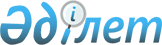 О внесении изменений в Единый реестр органов по сертификации и испытательных лабораторий (центров) Таможенного союза, утвержденный Решением Комиссии Таможенного союза от 28 января 2011 года № 527Решение Комиссии Таможенного союза от 9 декабря 2011 года № 885

      Комиссия Таможенного союза решила:



      1. Внести в Единый реестр органов по сертификации и испытательных лабораторий (центров) Таможенного союза, утвержденный Решением Комиссии Таможенного союза от 28 января 2011 года № 527, изменения согласно приложению.



      2. Настоящее Решение вступает в силу с даты его официального опубликования.                       Члены Комиссии Таможенного союза:      От Республики         От Республики         От Российской

         Беларусь             Казахстан             Федерации         С. Румас             У. Шукеев             И. Шувалов

Приложение         

к Решению Комиссии     

Таможенного союза     

от 9 декабря 2011 г. № 885                                   ИЗМЕНЕНИЯ

          в Единый реестр органов по сертификации и испытательных лабораторий (центров) Таможенного союза      Внести в Единый реестр органов по сертификации и испытательных лабораторий (центров) Таможенного союза, утвержденный Решением Комиссии Таможенного союза от 28 января 2011 года № 527 (далее – Единый реестр), следующие изменения:

      1. Включить в белорусскую часть Единого реестра следующие органы по сертификации Республики Беларусь:

      2. Исключить из белорусской части Единого реестра следующие

испытательные лаборатории (центры) Республики Беларусь: 

      3. Включить в белорусскую часть Единого реестра следующие

испытательные лаборатории (центры) Республики Беларусь:

      4. Исключить из казахстанской части Единого реестра следующие

органы по сертификации Республики Казахстан:

      5. Включить в казахстанскую часть Единого реестра следующие

органы по сертификации Республики Казахстан:

      6. Исключить из казахстанской части Единого реестра следующие

испытательные лаборатории (центры) Республики Казахстан:

      7. Включить в казахстанскую часть Единого реестра следующие

испытательные лаборатории (центры) Республики Казахстан:

      8. Исключить из российской части Единого реестра следующие

органы по сертификации Российской Федерации:

      9. Включить в российскую часть Единого реестра следующие органы по сертификации Российской Федерации:      10. Исключить из российской части Единого реестра следующие

испытательные лаборатории (центры) Российской Федерации:

      11. Включить в российскую часть Единого реестра следующие

испытательные лаборатории (центры) Российской Федерации:

      12. Внести в российскую часть Единого реестра следующие изменения:



      12.1. В пункте 379 перечня органов по сертификации столбец

«Коды ТН ВЭД ТС» органа по сертификации продукции и услуг

ООО «Сертификат» изложить в следующей редакции: 

      12.2. В пункте 601 перечня органов по сертификации столбцы

«Наименование групп продукции» и «Коды ТН ВЭД ТС» органа по

сертификации пищевой продукции и продовольственного сырья ГНУ ВНИИ

молочной промышленности Российской академии сельскохозяйственных наук

изложить в следующей редакции: 

      12.3. В пункте 632 перечня органов по сертификации столбцы

      «Наименование групп продукции» и «Коды ТН ВЭД ТС» органа по

сертификации технических средств защиты "Техтест" АНО "Центр

сертификации и исследований "Техтест" изложить в следующей редакции:

      12.4. В пункте 223 перечня органов по сертификации строку

Органа по сертификации продукции и услуг ООО "Ставропольский краевой

центр сертификации" изложить в следующей редакции: 

      12.5. В пункте 758 перечня органов по сертификации строку Орган

по сертификации продукции пищевой, легкой промышленности и

сельскохозяйственного сырья ООО "Региональный центр сертификации и

мониторинга качества"изложить в следующей редакции: 

      12.6. В пункте 552 перечня органов по сертификации строку Орган

по сертификации продукции ООО "НТЦ Стандарт и Качество" изложить в

следующей редакции: 

      12.7. В пункте 447 перечня органов по сертификации строку Орган

по сертификации продукции ООО "Регион-Тест" изложить в следующей

редакции: 

      12.8. В пункте 268 перечня органов по сертификации строку Орган

по сертификации продукции ФГУ "Российский сельскохозяйственный центр"

(филиал по Новосибирской области) изложить в следующей редакции: 

      12.9. В пункте 758 перечня испытательных лабораторий (центров) столбцы «Наименование групп продукции» и «Коды ТН ВЭД ТС» Испытательного центра ЗАО "Главный контрольно-испытательный центр питьевой воды" изложить в следующей редакции:
					© 2012. РГП на ПХВ «Институт законодательства и правовой информации Республики Казахстан» Министерства юстиции Республики Казахстан
				№

п/пНаименование

органа

по

сертификацииНомер

аттестата

аккредитацииДата

выдачиДата

окончанияЮридический

адресФактический

адресФИО

руководителяТелефоны/

теле-факсE-MailСловесное

описание

области

аккредитацииКоды

ТН ВЭД1Научно-исследовательская

часть

Белорусского

национального

технического

университета

(орган по

сертификации

продукции,

услуг

и систем

управления

«ПОЛИТЕХ-СЕРТ»)ВY/112

021.0214.03.200914.03.2012Адрес органа:

220013,

г. Минск,

пр. Независимости, 65Адрес органа:

220013,

г. Минск,

пр. Независимости, 65Лебедев

Михаил

СергеевичТелефон:

(017) 331-26-93E-mail:

rand@bntu.edu.byАккумуляторы

и аккумуляторные

батареи

кислотные85 07 10 920 9

85 07 20 410 0 

85 07 20 920 0 

85 07 20 490 0 

85 07 20 980 0 1Научно-исследовательская

часть

Белорусского

национального

технического

университета

(орган по

сертификации

продукции,

услуг

и систем

управления

«ПОЛИТЕХ-СЕРТ»)ВY/112

021.0214.03.200914.03.2012Адрес органа:

220013,

г. Минск,

пр. Независимости, 65Адрес органа:

220013,

г. Минск,

пр. Независимости, 65Лебедев

Михаил

СергеевичТелефон:

(017) 331-26-93E-mail:

rand@bntu.edu.byАккумуляторы

и аккумуляторные

батареи щелочные85 07 30 200 0 

85 07 30 810 0 

85 07 30 890 0 

85 07 40 000 0 

85 07 80 200 0 

85 07 80 800 0 

85 07 80 990 0 

85 18 21 000 0 1Научно-исследовательская

часть

Белорусского

национального

технического

университета

(орган по

сертификации

продукции,

услуг

и систем

управления

«ПОЛИТЕХ-СЕРТ»)ВY/112

021.0214.03.200914.03.2012Адрес органа:

220013,

г. Минск,

пр. Независимости, 65Адрес органа:

220013,

г. Минск,

пр. Независимости, 65Лебедев

Михаил

СергеевичТелефон:

(017) 331-26-93E-mail:

rand@bntu.edu.byМоторные

транспортные

средства,

предназначенные

для перевозки 10

человек или более,

включая водителя

(категории М2 и М3)85071Научно-исследовательская

часть

Белорусского

национального

технического

университета

(орган по

сертификации

продукции,

услуг

и систем

управления

«ПОЛИТЕХ-СЕРТ»)ВY/112

021.0214.03.200914.03.2012Адрес органа:

220013,

г. Минск,

пр. Независимости, 65Адрес органа:

220013,

г. Минск,

пр. Независимости, 65Лебедев

Михаил

СергеевичТелефон:

(017) 331-26-93E-mail:

rand@bntu.edu.byАвтомобили

легковые и

прочие моторные

транспортные

средства,

предназначенные

главным образом

для перевозки

людей (кроме моторных

транспортных средств

товарной позиции 8702),

включая грузопассажирские

автомобили-фургоны

и гоночные автомобили

(категория М1)87031Научно-исследовательская

часть

Белорусского

национального

технического

университета

(орган по

сертификации

продукции,

услуг

и систем

управления

«ПОЛИТЕХ-СЕРТ»)ВY/112

021.0214.03.200914.03.2012Адрес органа:

220013,

г. Минск,

пр. Независимости, 65Адрес органа:

220013,

г. Минск,

пр. Независимости, 65Лебедев

Михаил

СергеевичТелефон:

(017) 331-26-93E-mail:

rand@bntu.edu.byМотоциклы

(включая мопеды)

и велосипеды с

установленным

вспомогательным

двигателем,

с колясками

или без них;

коляски

(категории L1, L2, L3, L4, L5)87112Республиканское

унитарное

предприятие

«Полоцкий

центр

стандартизации,

метрологии и

сертификации»№ ВY/112

017.0112.03.201112.03.2016Адрес органа:

211440,

Витебская

область,

г. Новополоцк,

пр. Заводской, 32Адрес органа:

211440,

Витебская

область,

г. Новополоцк,

пр. Заводской, 32Палидовец

Валерий

ВасильевичТелефон:

(0214) 51 28 38E-mail:

chmonov@vitebsk.by, sert-csm@tyt.byконсервы овощные,

томатные, грибные2001 

2002 

2003 

2005 

20062Республиканское

унитарное

предприятие

«Полоцкий

центр

стандартизации,

метрологии и

сертификации»№ ВY/112

017.0112.03.201112.03.2016Адрес органа:

211440,

Витебская

область,

г. Новополоцк,

пр. Заводской, 32Адрес органа:

211440,

Витебская

область,

г. Новополоцк,

пр. Заводской, 32Палидовец

Валерий

ВасильевичТелефон:

(0214) 51 28 38E-mail:

chmonov@vitebsk.by, sert-csm@tyt.byготовые соусы,

кетчупы, приправы

консервированные,

майонез (кроме

выпускаемых

предприятиями

общественного

питания для

приготовления

собственных блюд)2001 

2103 

2106 2Республиканское

унитарное

предприятие

«Полоцкий

центр

стандартизации,

метрологии и

сертификации»№ ВY/112

017.0112.03.201112.03.2016Адрес органа:

211440,

Витебская

область,

г. Новополоцк,

пр. Заводской, 32Адрес органа:

211440,

Витебская

область,

г. Новополоцк,

пр. Заводской, 32Палидовец

Валерий

ВасильевичТелефон:

(0214) 51 28 38E-mail:

chmonov@vitebsk.by, sert-csm@tyt.byконсервы

фруктовые

и ягодные2001 

2007

2006 00 

20082Республиканское

унитарное

предприятие

«Полоцкий

центр

стандартизации,

метрологии и

сертификации»№ ВY/112

017.0112.03.201112.03.2016Адрес органа:

211440,

Витебская

область,

г. Новополоцк,

пр. Заводской, 32Адрес органа:

211440,

Витебская

область,

г. Новополоцк,

пр. Заводской, 32Палидовец

Валерий

ВасильевичТелефон:

(0214) 51 28 38E-mail:

chmonov@vitebsk.by, sert-csm@tyt.byмасло соевое1507 90 900 1

1507 90 900 9 2Республиканское

унитарное

предприятие

«Полоцкий

центр

стандартизации,

метрологии и

сертификации»№ ВY/112

017.0112.03.201112.03.2016Адрес органа:

211440,

Витебская

область,

г. Новополоцк,

пр. Заводской, 32Адрес органа:

211440,

Витебская

область,

г. Новополоцк,

пр. Заводской, 32Палидовец

Валерий

ВасильевичТелефон:

(0214) 51 28 38E-mail:

chmonov@vitebsk.by, sert-csm@tyt.byмасло оливковое1509

1510 00 2Республиканское

унитарное

предприятие

«Полоцкий

центр

стандартизации,

метрологии и

сертификации»№ ВY/112

017.0112.03.201112.03.2016Адрес органа:

211440,

Витебская

область,

г. Новополоцк,

пр. Заводской, 32Адрес органа:

211440,

Витебская

область,

г. Новополоцк,

пр. Заводской, 32Палидовец

Валерий

ВасильевичТелефон:

(0214) 51 28 38E-mail:

chmonov@vitebsk.by, sert-csm@tyt.byмасло рапсовое1514 11 900 1

1514 11 900 9 2Республиканское

унитарное

предприятие

«Полоцкий

центр

стандартизации,

метрологии и

сертификации»№ ВY/112

017.0112.03.201112.03.2016Адрес органа:

211440,

Витебская

область,

г. Новополоцк,

пр. Заводской, 32Адрес органа:

211440,

Витебская

область,

г. Новополоцк,

пр. Заводской, 32Палидовец

Валерий

ВасильевичТелефон:

(0214) 51 28 38E-mail:

chmonov@vitebsk.by, sert-csm@tyt.byмасло подсолнечное1512 11 910 1

1512 11 910 9 3Научно-исследовательское

и проектное

республиканское

унитарное

предприятие

" БЕЛТЭИ "

(РУП "БЕЛТЭИ")№ ВY/112

090.018 ноября 2010 г.08 ноября 2015 г.Адрес органа:

220048

г. Минск,

ул. Романовская

Слобода, 5Адрес органа:

220048

г. Минск,

ул. Романовская

Слобода, 5Герман

Михаил

ЛеонидовичТелефон:

(017) 226 55 28

факс (017) 200 40 57E-mail:

hafi@beltei.byЭлектроприборы

для отопления

помещений8516 21 000 0

8516 293Научно-исследовательское

и проектное

республиканское

унитарное

предприятие

" БЕЛТЭИ "

(РУП "БЕЛТЭИ")№ ВY/112

090.018 ноября 2010 г.08 ноября 2015 г.Адрес органа:

220048

г. Минск,

ул. Романовская

Слобода, 5Адрес органа:

220048

г. Минск,

ул. Романовская

Слобода, 5Герман

Михаил

ЛеонидовичТелефон:

(017) 226 55 28

факс (017) 200 40 57E-mail:

hafi@beltei.byВодонагреватели

проточные

безынерционные8516 10 110 03Научно-исследовательское

и проектное

республиканское

унитарное

предприятие

" БЕЛТЭИ "

(РУП "БЕЛТЭИ")№ ВY/112

090.018 ноября 2010 г.08 ноября 2015 г.Адрес органа:

220048

г. Минск,

ул. Романовская

Слобода, 5Адрес органа:

220048

г. Минск,

ул. Романовская

Слобода, 5Герман

Михаил

ЛеонидовичТелефон:

(017) 226 55 28

факс (017) 200 40 57E-mail:

hafi@beltei.byВодонагреватели

проточные

электродного

типа8516 10 3Научно-исследовательское

и проектное

республиканское

унитарное

предприятие

" БЕЛТЭИ "

(РУП "БЕЛТЭИ")№ ВY/112

090.018 ноября 2010 г.08 ноября 2015 г.Адрес органа:

220048

г. Минск,

ул. Романовская

Слобода, 5Адрес органа:

220048

г. Минск,

ул. Романовская

Слобода, 5Герман

Михаил

ЛеонидовичТелефон:

(017) 226 55 28

факс (017) 200 40 57E-mail:

hafi@beltei.byВодонагреватели

аккумуляционные8516 10 3Научно-исследовательское

и проектное

республиканское

унитарное

предприятие

" БЕЛТЭИ "

(РУП "БЕЛТЭИ")№ ВY/112

090.018 ноября 2010 г.08 ноября 2015 г.Адрес органа:

220048

г. Минск,

ул. Романовская

Слобода, 5Адрес органа:

220048

г. Минск,

ул. Романовская

Слобода, 5Герман

Михаил

ЛеонидовичТелефон:

(017) 226 55 28

факс (017) 200 40 57E-mail:

hafi@beltei.byАппараты (печи)

отопительные

с водяным контуром:

на газообразном топливеиз 7321 81

из 8403 103Научно-исследовательское

и проектное

республиканское

унитарное

предприятие

" БЕЛТЭИ "

(РУП "БЕЛТЭИ")№ ВY/112

090.018 ноября 2010 г.08 ноября 2015 г.Адрес органа:

220048

г. Минск,

ул. Романовская

Слобода, 5Адрес органа:

220048

г. Минск,

ул. Романовская

Слобода, 5Герман

Михаил

ЛеонидовичТелефон:

(017) 226 55 28

факс (017) 200 40 57E-mail:

hafi@beltei.byАппараты (печи)

отопительно-

водонагревательные

на газообразном

топливеиз 7321 81

8419 11 000 03Научно-исследовательское

и проектное

республиканское

унитарное

предприятие

" БЕЛТЭИ "

(РУП "БЕЛТЭИ")№ ВY/112

090.018 ноября 2010 г.08 ноября 2015 г.Адрес органа:

220048

г. Минск,

ул. Романовская

Слобода, 5Адрес органа:

220048

г. Минск,

ул. Романовская

Слобода, 5Герман

Михаил

ЛеонидовичТелефон:

(017) 226 55 28

факс (017) 200 40 57E-mail:

hafi@beltei.byПриборы газовые,

в том числе

комбинированные

газоэлектрическиеиз 7321 11

из 8516 603Научно-исследовательское

и проектное

республиканское

унитарное

предприятие

" БЕЛТЭИ "

(РУП "БЕЛТЭИ")№ ВY/112

090.018 ноября 2010 г.08 ноября 2015 г.Адрес органа:

220048

г. Минск,

ул. Романовская

Слобода, 5Адрес органа:

220048

г. Минск,

ул. Романовская

Слобода, 5Герман

Михаил

ЛеонидовичТелефон:

(017) 226 55 28

факс (017) 200 40 57E-mail:

hafi@beltei.byКотлы отопительные

(малолитражные)

тепловой мощностью

до 100 кВт8403 10 900 03Научно-исследовательское

и проектное

республиканское

унитарное

предприятие

" БЕЛТЭИ "

(РУП "БЕЛТЭИ")№ ВY/112

090.018 ноября 2010 г.08 ноября 2015 г.Адрес органа:

220048

г. Минск,

ул. Романовская

Слобода, 5Адрес органа:

220048

г. Минск,

ул. Романовская

Слобода, 5Герман

Михаил

ЛеонидовичТелефон:

(017) 226 55 28

факс (017) 200 40 57E-mail:

hafi@beltei.byКолонки водогрейные

для ванн

(водонагреватели

проточные на

газообразном топливе)из 7321 81

8419 11 000 03Научно-исследовательское

и проектное

республиканское

унитарное

предприятие

" БЕЛТЭИ "

(РУП "БЕЛТЭИ")№ ВY/112

090.018 ноября 2010 г.08 ноября 2015 г.Адрес органа:

220048

г. Минск,

ул. Романовская

Слобода, 5Адрес органа:

220048

г. Минск,

ул. Романовская

Слобода, 5Герман

Михаил

ЛеонидовичТелефон:

(017) 226 55 28

факс (017) 200 40 57E-mail:

hafi@beltei.byВодонагреватели

(емкостные

автоматические)

на газообразном

топливеиз 7321 81№

п/пНаименование

испытательных

лабораторийНомер

аттестата

аккредитацииДата

выдачиДата

окончанияЮридический

адресФактический

адресФИО

руководителяКонтактные

телефоныE-mailОписание

области

аккредитацииКоды

ТН ВЭД1Научно

-производственное

республиканское

дочернее

унитарное

предприятие

"Институт

мясо-молочной

промышленности"

Республиканского

унитарного

предприятия

"Научно-практический

центр

Национальной

академии

наук

Беларуси

по продовольствию",

Отраслевая

испытательная

лаборатория

мясо-молочной

промышленностиBY/112

02.1.0.028615.12.199712.03.2015пр. Партизанский, 172,

220075,

г. Минск;ул. Артиллеристов, 8А,

220007,

г. МинскБожко

Людмила

Дмитриевна(8 017) 222-21-84,

факс: 22-16-83ric_2006@mail.ru

ric-2010@yandex.ruОтбор

образцов.

Определение

массы нетто

(объема),

количества фасованных

товаров.

Определение

органолептических,

физико-химических

и микробиологических

показателей,

токсичных

элементов,

микотоксинов,

нитратов и

нитритов,

витаминов,

остаточных

количеств

пестицидов и

антибиотиков,

консервантов

(сорбиновой и

бензойной кислот),

нитрозаминов,

бенз(а)пирена в

пищевой продукции:

хлебе,

хлебобулочных

изделиях;

хлебобулочных

бараночных

изделиях; сухарных

изделиях;

кондитерских

изделиях; сахаре;

орехах и ядрах

орехов;

какао-порошке и

какао-продуктах;

чае и чайных

напитках; кофе и

кофейных напитках;

меде; концентратах

пищевых; молоке и

молочных продуктах,

консервах молочных

и сухих молочных

продуктах;

продуктах детского

питания; казеине и

казеинате; мясе,

мясе птицы,

полуфабрикатах

мясных и из мяса

птицы, субпродуктах

убойных животных и

птицы; колбасных

изделиях и мясных

продуктах,

консервах мясных и

из мяса птицы,

мясорастительных,

растительно-мясных;

консервах из

субпродуктов; яйцах

и продуктах их

переработки; жирах

животных и птичьих,

жирах кондитерских,

хлебопекарных и

кулинарных;

маргарине; крахмале

и продуктах

переработки

крахмала; продуктах

переработки плодов

и овощей, грибах;

овощах, грибах,

фруктах и ягодах

сушеных;

растениеводческой

продукции свежей и

свежезамороженной;

рыбе и нерыбных

объектах, продукции

из них; консервах и

пресервах рыбных;

икре, молоках рыб и

продуктах из них;

продукции

общественного

питания; напитках

безалкогольных,

квасах и сиропах;

питьевых и

минеральных водах;

пиве, напитках

солодовых, напитках

брожения; маслах

растительного

происхождения;

майонезах; семенах

масличных и

сельскохозяйственны

культур; зерне и

зернобобовых

культурах,

продуктах их

переработки; муке,

крупах и отрубях;

макаронных

изделиях; уксусе

пищевом; кислоте

лимонной; специях,

пряностях и

приправах; солоде..

Определение

органолептических,

физико-химических и

микробиологических

показателей,

нитратов и

нитритов, токсичных

элементов,

микотоксинов,

остаточных

количеств

пестицидов в

сельскохозяйственно

продукции: кормах;

комбикормах,

комбикормовом сырье

(шроте; жмыхе; муке

кормовой животного

и растительного

происхождения, из

рыбы, морских

млекопитающих

ракообразных и

беспозвоночных;

кормогризине;

белково-витаминно

-мнеральных

добавках;

премиксах, дрожжах

кормовых и др.).

Определение

радионуклидов

цезия-137 в воде

питьевой,

минеральной;

продуктах питания;

сельскохозяйственно

сырье и кормах;

лекарственном сырье0201, 0202,

0203, 0204.

0205, 0206,

0207, 0208,

0209, 0210,

0301, 0302,

0303, 0304,

0305. 0306,

0307, 0401,

0402, 0403,

0404, 0405,

0406, 0407,

0408, 0409,

0504, 0511,

0701, 0702,

0703, 0704,

0705, 0706,

0707, 0708,

0709, 0710,

0711, 0712,

0713, 0714,

0801, 0802,

0803, 0804,

0805, 0806,

0807, 0808,

0809, 0810,

0811, 0812,

0813, 0814,

0901, 0902,

0903, 0905,

0906, 0907,

0908, 0909,

0910, 1001,

1002. 1003,

1004, 1005,

1006, 1007,

1008, 1101,

1102, 1103,

1104. 1105,

1106, 1107,

1108, 1109,

1201, 1202,

1205, 1206,

1207, 1208,

1209, 1212,

1214, 1501,

1502, 1504,

1506, 1507,

1508, 1509,

1510, 1511,

1512, 1513,

1514, 1515,

1516, 1517.

1518, 1601,

1602, 1603,

1604, 1605,

1701, 1702,

1704, 1801,

1802, 1803,

1804, 1805,

1806, 1901,

1902, 1904,

1905, 2001.

2002, 2003,

2004, 2005,

2006, 2007,

2008,2009,

2101, 2102,

2103, 2104,

2105, 2106,

2201, 2202,

2203, 2209,

2304, 2305,

2306, 23092Горецкая

районная

инспекция

по

семеноводству,

карантину

и защите

растений

Государственного

учреждения

"Могилевская

областная

государственная

инспекция

по

семеноводству,

карантину

и защите

растений"BY/112

02.1.0.080828.01.200828.01.2011ул. Фрунзе, 5,

213410,

г. Горки,

Могилевская

областьул. Фрунзе,

5, 213410,

г. Горки,

Могилевская областьФесина

Светлана

Петровна(8 02233) 5-91-69____Семена

сельскохозяйственных

культур (зерновые,

зернобобовые,

технические, травы,

овощные),

лекарственных,

ароматических,

эфиромасличных

культур; семена

цветочных культур;

семена сахарной

свеклы; лук-севок и

лук выборок;

луковицы и

клубнелуковицы

цветочных культур;

корневища, клубни и

др. вегетативные

части цветочных

культур; черенки

цветочных культур;

рассада цветочных

культур; картофель

семенной

(тех. Условия)1001 10 000 0,

1002 00 000 0,

1003 00,

1004 00 000 0, 1005,

1006,

1007 00,

1008 10 000,

1008 20 000,

1008 90 100 0,

0708,

1204 00,

1205,

1206 00,

1207,

1209 10 000 0, 1209 22,

1209 23,

1209

24 000 0,

1209 25,

1209 29 2000,

1209 29 5000,

1209 29 6000,

1209 91,

1209 30 000 0,

1209 99 910 0,

07013Учреждение

образования

"Полоцкий

государственный

университет",

лаборатория

электротехнических

измеренийBY/112

02.1.0.084130.06.200230.06.2011ул. Блохина, 29,

211440,

г. Новополоцк,

Витебская

областьул. Блохина, 29,

211440,

г. Новополоцк,

Витебская

областьГолубев Ю.П.(8 0214) 53-84-24____Заземляющие

устройства,

электроустановки

потребителей,

кабель и

проводка

до 1000 В____4Республиканское

унитарное

предприятие

"Бобруйский

центр

стандартизации,

метрологии и

сертификации",

лаборатория

радиационного

контроля

отдела

госнадзора

за

измерениями

радиоактивного

загрязнения

и состоянием

средств

измерений BY/112

02.1.0.123811.08.200019.11.2010ул. Пушкина, 204а,

213809,

г. Бобруйск,

Могилевская

областьул. Пушкина, 204а,

213809,

г. Бобруйск,

Могилевская

областьВоронина

Лариса

Ивановна(8 0225) 52-39-88bobrcsms@tut.byОтбор образцов.

Определение

радионуклидов

цезия-137 в воде

питьевой; пищевых

продуктах;

сельскохозяйственно

сырье и кормах;

лекарственно-

техническом сырье;

продукции лесного

хозяйства; торфе и

торфе продукции

(брикетах)0201, 0202,

0203, 0206,

0207, 0303,

0401, 0402,

0403, 0404,

0405, 0406,

0407, 0408,

0409, 0410,

0701, 0702,

0703, 0704,

0705, 0706,

0707, 0708,

0709, 0710,

0711, 0712,

0713, 0808,

0810, 0901,

0902, 0904,

0905, 0906,

0907, 0908,

0909, 0910,

1001, 1002,

1003, 1004,

1005, 1006,

1008, 1101,

1102, 1103,

1104, 1105,

1108, 1205,

1507, 1509,

1512, 1514,

1517, 1601,

1602, 1604,

1605, 1701,

1704, 1806,

1901, 1904,

1905, 2001,

2002, 2003,

2004, 2005,

2006, 2007,

2008, 2009,

2101, 2102,

2103, 2104,

2105, 2106,

2201, 2202,

2203, 2204,

2205, 2206,

2207, 2208,

2301, 2306,

2309, 2325№

п/пНаименование

испытательных

лабораторийНомер

аттестата

акредитацииДата

выдачиДата

окончанияЮридический

адресФактический

адресФИО

руководителяКонтактные

телефоныE-mailОписание

области

аккредитацииКоды ТН

ВЭД1Открытое

акционерное

общество

"МОТОВЕЛО"

отдел

испытаний

и

сертификацииBY/112

02.2.0.007907.03.199525.06.2015пр-т. Партизанский, 8,

220033

г. Минскпр-т. Партизан-ский, 8,

220033

г. МинскЗимин

Руслан

Аркадьевич(8 017) 298-14-93

(8 017) 298-14-81direct@motovelo.byВелосипеды

дорожные для

взрослых и

подростков

(с закрытой,

открытой,

полуоткрытой,

складной,

разъҰмной,

разборной,

У-, J -образной

рамой).

Велосипеды

специальные,

велосипеды

спортивно-

туристские,

велосипеды

горные

(МТВ, АТВ),

велосипеды

для младших

школьников,

велосипеды

спортивно-игровые

(ВМХ), велосипеды

по ГОСТ 5503-94,

велосипеды

по ГОСТ Р 52111-2003, 

мотовелосипеды,

велосипеды

для детей

по ГОСТ 7371-93,

коляски детские

по ГОСТ 19245-93,

игрушки (самокат,

детские велосипеды,

подвесные качели)

по ГОСТ 25779-90,

санки детские

по СТБ 355-2001,

лестницы и

лестницы-стремянки,

мототранспортные

средства категории

L1, L2, L3, L4,

L5, L6 L7

по ГОСТ 31286-2005, СР.3

« Сводная резолюция

о конструкции

транспортных

средств»,

двигатели

внутреннего

сгорания для

транспортных

средств

категории L87 12,

87 12 003000,

87 12 008000, 

8712 00,

9503 00,

8715 00 100 0,

95 03, 

95 03 001000,

73 26 903000, 

87 11, 87 11 100000,

87 11 2, 

87 11 201000, 

87 11 209, 

87 11 209100, 

87 11 209300, 

87 11 209800, 

87 11 3, 

87 11 301000, 

87 11 309000, 

87 11 400000, 

87 11 500000, 

87 11 900000, 

84 07 32, 

84 07 321000, 

84 07 329000.2Испытательная

лаборатория

общества

с ограниченной

ответственностью

«Эксклюзив-

осметик»BY/112

02.2.0.3974

от

12.07.2010 г.12.07.2010 г.12.07.2015 г.ул. Тепличная,1

220114

г. Минск ул. Тепличная,1

220114

г. Минск Астапович

Ирина

Владимировна(+37529)772 73 04

(+37529)369 63 97iastapovich@mail.ruОтбор образцов.

Определение

органолептических и

физико-химических

показателей в

косметической

продукции: парфюмерных

жидкостях (духи,

туалетные воды, смеси

душистых веществ),

лосьенах, тониках,

жидкостях для снятия

макияжа, средствах

декоративной косметики

(лаках для ногтей,

пудрах, румянах,

тональных средствах,

подводках для глаз,

тушах для ресниц,

губных помадах и

блесках для губ),

кремах косметических

(увлажняющих,

смягчающих, с

содержанием экстрактов

растений, до и после

бритья, специального

назначения – для загара

и после него,

автозагара,

отбеливающих,

пиллингах),

кондиционерах,

кондиционерах

ополаскивтелях,

гелях косметических

(маски, маски-пленки,

пенки для умывания),

средствах гигиенических

моющих (шампуни,

шампуни-бальзамы, гелях

для душа, средствах для

гигиены тела, жидких

мылах, пенах для ванн).

Определение плотности и

показателя преломления

жидкостей: сырья для

косметической

продукции, химических

веществ, жидких

косметических

препаратов3302 90 900 0

3303 00 100 0

3303 00 900 0

3305 10 000 0

3305 90 900 0

3304 91 000 0

3304 99 000 0

3304 30 000 0

3307 10 000 0

3307 20 000 0

3401 30 000 03Лабораторная

служба

ГУ

"Слуцкий зонЦГЭОЗ"BY/112.

02.1.0.008602.10.1995 г.07.12.2014г223610,

Минская обл.

г.Слуцк,

ул. Копыльская,25223610,

Минская обл.

г. Слуцк,

ул. Копыльская, 25Анисенко

Ирина

Владимировна8-01795

5 25 43gig_ep@mail.belpak.byМясо и пищевые

мясные субпродукты,

рыба и ракообразные,

моллюски и прочие

водные беспозвоночные,

молочная продукция,

молоко и сливки, пахта,

молочная сыворотка,

сливочное масло и

прочие жиры и масла,

сыры и творог, яйца

птиц, мед натуральный;

Овощи сушеные, овощи

бобовые сушеные;

съедобные фрукты и

орехи; Кофе, чай и

пряности; продукция

мукомольно-крупяной

промышленности;

масличные семена и

плоды; жиры и масла

животного или

растительного

происхождения, готовые

пищевые жиры; готовые

продукты из мяса, рыбы

или ракообразных,

моллюсков или прочих

водных беспозвоночных;

сахар и кондитерские

изделия из сахара;

какао и продукты из

него; готовые продукты

из зерна злаков, муки,

крахмала или молока;

мучные кондитерские

изделия; продукты

переработки овощей,

фруктов, орехов или

прочих частей растений;

разные пищевые

продукты; алкогольные и

безалкогольные напитки

и уксус; сольиз 0210,

из 0305,

из 0306,

из 0307;

из 0401,

из 0402,

из 0403,

из 0404,

из 0405,

из 0406,

из 0407 00,

из 0409 00 000 0,

из 0712,

из 0713,

из 0714;

из 0801,

из 0802,

из 0803 00,

из 0804,

из 0805,

из 0806,

из 0811,

из 0812,

из 0813;

из 0901,

из 0902,

из 0904,

из 0906,

из 0908,

из 0909,

из 0910;

из 1101 00,

из 1102,

из 1103,

из 1105,

из 1106;

из 1208;

из 1501 00,

из 1508,

из 1509,

из 1512,

из 1513,

из 1514,

из 1517;

из 1601 00,

из 1602,

из 1604,

из 1605;

из 1701,

из 1702,

из 1704;

из 1801 00 000 0,

из 1803,

из 1804 00 000 0,

из 1805 00 000 0,

из 1806;

из 1901,

из 1902,

из 1903 00 000 0,

из 1904,

из 1905;

из 2001,

из 2002,

из 2003,

из 2005,

из 2006 00,

из 2007,

из 2008,

из 2009;

из 2101, 2102,

из 2103,

из 2104,

из 2105,

из 2106;

2203 00, 2204, 2205, 2206 00, 2208,

из 2209 00;

из 2501 00 914Лабораторная

служба

ГУ "Дзержинский

районный

центр

гигиены и

эпидемиологии"BY/112.02.1.0.009418.12.1995 г30.12.2011 г.222720,

Минская обл.

г.Дзержинск,

ул. Молодежная, 38222720,

Минская обл.

г.Дзержинск,

ул. Молодежная, 38Ачкас

Елена

Михайловна8-01716

5-50-87dz_reg@mail.tut.byМясо и пищевые

мясные субпродукты,

рыба и ракообразные,

моллюски и прочие

водные беспозвоночные,

молочная продукция,

молоко и сливки,

пахта, молочная

сыворотка,

сливочное масло и

прочие жиры и масла,

сыры и творог, яйца

птиц, мед натуральный;

Овощи сушеные, овощи

бобовые сушеные;

съедобные фрукты и

орехи; Кофе, чай и

пряности; продукция

мукомольно-крупяной

промышленности;

масличные семена и

плоды; жиры и масла

животного или

растительного

происхождения, готовые

пищевые жиры; готовые

продукты из мяса, рыбы

или ракообразных,

моллюсков или прочих

водных беспозвоночных;

сахар и кондитерские

изделия из сахара;

какао и продукты из

него; готовые продукты

из зерна злаков, муки,

крахмала или молока;

мучные кондитерские

изделия; продукты

переработки овощей,

фруктов, орехов или

прочих частей растений;

разные пищевые

продукты; алкогольные и

безалкогольные напитки

и уксус; сольиз 0210,

из 0305,

из 0306,

из 0307;

из 0401,

из 0402,

из 0403,

из 0404,

из 0405,

из 0406,

из 0407 00,

из 0409 00 000 0,

из 0712,

из 0713,

из 0714;

из 0801,

из 0802,

из 0803 00,

из 0804,

из 0805,

из 0806,

из 0811,

из 0812,

из 0813;

из 0901,

из 0902,

из 0904,

из 0906,

из 0908,

из 0909,

из 0910;

из 1101 00,

из 1102,

из 1103,

из 1105,

из 1106;

из 1208;

из 1501 00,

из 1508,

из 1509,

из 1512,

из 1513,

из 1514,

из 1517;

из 1601 00,

из 1602,

из 1604,

из 1605;

из 1701,

из 1702,

из 1704;

из 1801 00 000 0,

из 1803,

из 1804 00 000 0,

из 1805 00 000 0,

из 1806;

из 1901,

из 1902,

из 1903 00 000 0,

из 1904,

из 1905;

из 2001,

из 2002,

из 2003,

из 2005,

из 2006 00,

из 2007,

из 2008,

из 2009;

из 2101, 2102,

из 2103,

из 2104,

из 2105,

из 2106;

2203 00, 2204, 2205, 2206 00, 2208,

из 2209 00;

из 2501 00 915Лабораторная

служба 

ГУ "Вилейский

районный

центр

гигиены и

эпидемиологии"BY/112

02.1.0.027109.06.1997 г13.02.2014 г.222410,

Минская обл.

г.Вилейка,

ул. Пионерская, 45222410,

Минская обл.

г.Вилейка,

ул. Пионерская, 45Лях

Лариса

Ивановна8-01771

5-46-45vilcge@mail.belpak.by Мясо и пищевые

мясные субпродукты,

рыба и ракообразные,

моллюски и прочие

водные беспозвоночные,

молочная продукция,

молоко и сливки, пахта,

молочная сыворотка,

сливочное масло и

прочие жиры и масла,

сыры и творог, яйца

птиц, мед натуральный;

Овощи сушеные,Ж овощи

бобовые сушеные;

съедобные фрукты и

орехи; Кофе, чай и

пряности; продукция

мукомольно-крупяной

промышленности;

масличные семена и

плоды; жиры и масла

животного или

растительного

происхождения, готовые

пищевые жиры; готовые

продукты из мяса, рыбы

или ракообразных,

молюсков или прочих

водных беспозвоночных;

сахар и кондитерские

изделия из сахара;

какао и продукты из

него; готовые продукты

из зерна злаков, муки,

крахмала или молока;

мучные кондитерские

изделия; продукты

переработки овощей,

фруктов, орехов или

прочих частей растений;

разные пищевые

продукты; алкогольные и

безалкогольные напитки

и уксус; сольиз 0210,

из 0305,

из 0306,

из 0307;

из 0401,

из 0402,

из 0403,

из 0404,

из 0405,

из 0406,

из 0407 00,

из 0409 00 000 0,

из 0712,

из 0713,

из 0714;

из 0801,

из 0802,

из 0803 00, из 0804,

из 0805,

из 0806,

из 0811,

из 0812,

из 0813;

из 0901,

из 0902,

из 0904,

из 0906,

из 0908,

из 0909,

из 0910;

из 1101 00, из 1102,

из 1103,

из 1105,

из 1106;

из 1208;

из 1501 00, из 1508,

из 1509,

из 1512,

из 1513,

из 1514,

из 1517;

из 1601 00,

из 1602,

из 1604,

из 1605;

из 1701,

из 1702,

из 1704;

из 1801 00 000 0,

из 1803,

из 1804 00 000 0,

из 1805 00 000 0,

из 1806;

из 1901,

из 1902,

из 1903 00 000 0,

из 1904,

из 1905;

из 2001,

из 2002,

из 2003,

из 2005,

из 2006 00, из 2007,

из 2008,

из 2009;

из 2101, 2102,

из 2103,

из 2104,

из 2105,

из 2106;

2203 00, 2204, 2205, 2206 00, 2208, из

2209 00;

из 2501 00 91 6Лабораторная

служба

ГУ "Жодинский

городской

центр

гигиены и

эпидемиологии"BY/112.

02.1.0.132414.05.1999 г.06.07.2015 г222160,

Минская обл.

г.Жодино,

ул. Стационар-ная, 3222160,

Минская обл.

г.Жодино,

ул. Станционная, 3Кавецкая

Светлана

Ивановна8-01775

2 85 95zhodced@tut.byМясо и пищевые мясные

субпродукты, рыба и

ракообразные, моллюски

и прочие водные

беспозвоночные,

молочная продукция,

молоко и сливки, пахта,

молочная сыворотка,

сливочное масло и

прочие жиры и масла,

сыры и творог, яйца

птиц, мед натуральный;

Овощи сушеные, овощи

бобовые сушеные;

съедобные фрукты и

орехи; Кофе, чай и

пряности; продукция

мукомольно-крупяной

промышленности;

масличные семена и

плоды; жиры и масла

животного или

растительного

происхождения, готовые

пищевые жиры; готовые

продукты из мяса, рыбы

или ракообразных,

моллюсков или прочих

водных беспозвоночных;

сахар и кондитерские

изделия из сахара;

какао и продукты из

него; готовые продукты

из зерна злаков, муки,

крахмала или молока;

мучные кондитерские

изделия; продукты

переработки овощей,

фруктов, орехов или

прочих частей растений;

разные пищевые

продукты; алкогольные и

безалкогольные напитки

и уксус; соль; из 0210,

из 0305,

из 0306,

из 0307;

из 0401,

из 0402,

из 0403,

из 0404,

из 0405,

из 0406,

из 0407 00,

из 0409 00 000 0,

из 0712,

из 0713,

из 0714;

из 0801,

из 0802,

из 0803 00,

из 0804,

из 0805,

из 0806,

из 0811,

из 0812,

из 0813;

из 0901,

из 0902,

из 0904,

из 0906,

из 0908,

из 0909,

из 0910;

из 1101 00, из 1102,

из 1103,

из 1105, из 1106;

из 1208;

из 1501 00, из 1508,

из 1509,

из 1512,

из 1513,

из 1514,

из 1517;

из 1601 00, из 1602,

из 1604,

из 1605;

из 1701,

из 1702,

из 1704;

из 1801 00 000 0,

из 1803,

из 1804 00 000 0,

из 1805 00 000 0,

из 1806;

из 1901,

из 1902,

из 1903 00 000 0,

из 1904,

из 1905;

из 2001,

из 2002,

из 2003,

из 2005,

из 2006 00, из 2007,

из 2008,

из 2009;

из 2101, 2102,

из 2103,

из 2104,

из 2105,

из 2106; 2203 00, 2204, 2205, 2206 00, 2208,

из 2209 00;

из 2501 00 917Лабораторный

отдел

ГУ "Сморгонский

зональный

центр

гигиены и

эпидемиологии"BY/112.

02.1.0.133629.10.1999 г15.01.2016 г231000,

Гродненская

область,

г. Сморгонь,

ул. Юбилейная, 25231000,

Гродненская

область,

г. Сморгонь,

ул. Юбилейная, 25Вайнило

Галина

Владимировна8-015

9251558gigena_sm@mail.grod

no.

by мясопродукты, колбасные

изделия, птица,

консервы из мяса и

мясорастительные

консервы, яйца,

яйцепродукты, молоко,

кисломолочные продукты,

детское питание;

консервы молочные,

рыба, рыбопродукты,

консервы и пресервы

рыбные, семена

масличные, орехи,

горчичный порошок,

крупа, мука, макаронные

изделия, хлеб и х/б

изделия, сахар,

кондитерские изделия,

мед, свежие и

свежемороженые овощи,

фрукты, фрукты сушеные,

овощи сушеные, продукты

переработки плодов и

овощей, соки, консервы

грибные, детское

питание: специи и

пряности, масла

растительные (все

виды); майонезы,

маргарин, кулинарные

жиры, жиры животные,

топленые; концентраты

пищевые, напитки

безалкогольные,

коньяки, вина

виноградные, плодовые,

игристые, шампанские,

виноматериалы, напитки

слабоалкогольные;

крахмал, готовые блюда

и полуфабрикаты;

исследование воды,

почвы и атмосферного

воздуха (вода питьевая

(централизованного

водоснабжения,

колодцев,

бутилированная и др.);

вода открытых водоемов,

вода сточная,

дезинфицирующие

средства

(хлорсодержащие),

почва, атмосферный

воздух, воздух рабочей

зоны, сварочный

аэрозоль; измерение

физических факторов

окружающей среды (жилые

и общественные здания,

территория жилой

застройки, рабочие

места);

радиометрические,

дозиметрические

измерения (пищевые

продукты,

сельскохозяйственное

сырье и корма, вода

питьевая, грибы, грибы

мороженые, грибы

сушеные, клюква,

черника и прочие ягоды,

плоды растений

мороженые, плоды

растений сушеные, грибы

консервированные; сырье

лекарственное

растительное;

лекарственно-техническо

сырье; продукция

лесного хозяйства

(древесина, продукция

из древесины и

древесных материалов и

прочей непищевой

продукции лесного

хозяйства); помещения

промышленных, жилых и

общественных зданий,

объекты окружающей

среды; производственная

среда организаций и

предприятий,

использующих источники

ионизирующего излучения

стройматериалы);

микробиологические и

серологические

исследования: молоко и

молочные продукты (

молоко, сливки сырые и

термически

обработанные,

кисломолочные напитки,

напитки на молочной

основе, йогурт,

десерты, пасты,

пудинги, сметана,

творог, сыр, масло,

закваска. мороженное,

сливки сгущеные с

сахаром с какао, кофе

со сгущенным молоком,

продукты молочные сухие

и др.), мясо в т.ч.

полуфабрикаты парные,

охлажденные

подмороженные,

замороженные. (все виды

убойных, промысловых и

диких животных), мясо

птицы (кусковое, на

костях. окорочка,

мехобвалки), продукты

переработки мяса птицы,

полуфабрикаты

рубленные, пельмени из

мяса птицы,

субпродукты, потроха

птичьи. фарш куриный,

продукты сублимационной

и тепловой сушки,

и т.п.. яйца куриные,

перепелиные и продукты

их переработки, изделия

колбасные, паштеты.

продукты из мяса

убойных животных и птиц

(сырокопченые,

полукопченые,

сыровяленые, вареные,

варено-копченые,

копчено-запеченные,

в.т.ч. упакованные под

вакуумом, изделия

кулинарные и

полуфабрикаты из

рубленного мяса,

дрожжи, мясопродукты с

использованием

суббпродуктов 

(зельц, ливерные и

кровяные колбасы,

студни, заливные блюда,

паштеты, сальтисоны),

бульоны, каши, пловы,

мясо с подливой.

запеканки, компоты,

кисели, напитки. салаты

из сырых овощей и с

добавлением фруктов,

соусы, салаты,

винегреты из вареных

овощей и т.п.,

концентраты фруктовых.

плодовоягодных и

ягодных соков для пром

переработки, джемы,

повидла, варенья,

конфитюры и др.,

концентраты с сахаром

нестерилизованные,

томатные соусы и

кетчупы

нестерилизованные, в

т.ч. с добавлением

консервантов, БАДы на

основе пищевых волокон,

чистых субстраций или

их концентратов в том

числе сухие концентраты

для напитков, на основе

природных минералов. на

растительной основе, на

основе пробиотков и

одноклеточных

водорослей. Продукты

белковые соевые.

Пищевые добавки. Рыба

(живая, охлажденная,

мороженная, вяленная,

сушенная, провесная,

соленая, маринованная)

и рыбные продукты.

морепродукты (в т.ч.

беспозвоночные,

продукты растительного

происхождения и т.п.),

пресервы из

неразделанной и

разделанной рыбы,

пасты, продукты

холодного и горячего

копчения ( в т.ч.

упакованные под

вакуумом), рыбная

кулинария, икра, молоки

рыб и продукты из них,

аналоги икры и т.п.

Консервы (все виды

полных консервов),

пиво, хлебный квас.

минеральные воды.

напитки б/а, питьевая

вода в потребительской

и транспортной таре,

кондитерские изделия

(крем, масло для крема,

сиропы для мочки

бисквитов. меланж),

печенье. шоколадные

кремы, конфеты, торты,

сахар, орехи, халва,

жевательная резинка,

пастиломармеладные

изделия, отделочные

полуфабрикаты, крахмал,

какао-порошок и т.п.,

масличное сырье и

жировые продукты

(маргарин, майонез,

кулинарные кондитерские

жиры, масло какао, его

аналоги, кремы на

растительных маслах,

жир, шпик и др.) овощи,

грибы, фрукты

замороженные, сушеные,

свежие, квашенные,

соленые и продукты их

переработки, чай, кофе,

кофейные напитки,

макаронные изделия

в.т.ч. быстрого

приготовления, специи и

пряности 

(сырье и готовое к

употреблению в т.ч.

пищевые добавки со

специями), сухие

бульоны. концентраты

пищевые, продукты

экструзионной

технологии,

хлебопекарное

производство (мука,

хлебобулочные изделия,

сдоба), детское,

лечебное, диетическое

питание и их

компоненты; аптеки

(дистиллированная вода,

лекарственные формы,

лекарственное сырье,

перевязочный материал,

посуда, смывы, воздух);

грудное молоко не

пастеризованное,

хирургический материал

на стерильность,

инструментарий, шприцы,

резиновые перчатки,

смывы с рук, после

обработки операционного

поля; воздух, вода

питьевая

централизованного и

децентрализованного

водоснабжения; вода

поверхностных водоемов,

вода плав бассейнов,

сточная вода, почва,

смывы с пищеблоков,

испражнения, кровь,

моча, желчь и дуоденальное

содержание, отделяемое

открытых ран, ушей,

глаз, дыхательных

путей, секционный

материал,

спинномозговая

жидкость, мазки из зева

и носа, выделенные

культуры;

парфюмерно-косметическа

продукция, шампуни,

пеномоющие средства,

зубные пасты, средства

личной гигиены, грязи

лечебные сапропелевые,

экстракт для ванн,

кислоты гуминовые

сапропелей, изделия

косметические

порошкообразные,

компактные, на

эмульсионной основе;

паровые и суховоздушные

стерилизаторы; контроль

качества

бактериологических

исследований 

(внутренний, внешний,

контроль питательных

сред), производственное

сырье и пищевые

продукты,

дезинфицирующие и

антисептические

средства;

паразитологические

исследования сыворотка

крови людей0201, 0202,

0203, 0204,

020500, 0206,

0207, 0210,

0301, 0302,

0303, 0304,

0305, 0401,

0402, 0403,

0404, 0405,

0406,040700,

0408,

0409 00 000 0,

0701, 0703,

0706,0707 00,

0708,0709,0710,

0711,07,12,

0713,0901,

0902, 0904,

0905 00 000 0, 0906,

0907 00 000 0,

0908, 0909,

0910, 0801,

0802, 0803 00,

0804, 0805,

0806, 0807,

0808, 0809,

0810, 0811,

0812, 0813,

1001,

1002 00 000 0,

1003 00, 1004 00 000 0,

1005, 1006,

1008, 1101 00,

1102,1103,

1104, 1105,

1108, 1201 00,

1202,1206 00,

1207,1501 00,

1502 00,

1509, 1512,

1514, 1517 10,

1601 00,

1602,

1604, 1701,

1702 90 600 0,

1801 00 000 0,

1803, 1804 00 000 0,

1805 00 000 0,

1806, 1901 10 000 0,

1901 20 000 0,

1902, 1904,

1905, 2001,

2002, 2004,

2005, 2006 00,

2007, 2008,

2008 50, 2008 60,

2008 70,

2008 80,

2008 92,

2008 99,

2009,

2101 11 111,

2101 11 111 2,

2101 11 111 4,

2102, 2103,

2104, 2105 00,

2106 90 100 0,

2201, 2202,

2204, 2205,

2206 00, 2209 00, 4401,

5007, 5101,

5102, 5103,

5104 00 000 0,

5105, 5106,

5107, 5108,

5109, 5110 00 000 0,

5111, 5112,

5113 00 000 0,

5201 00,

5202, 5203 00 000 0,

5204, 5205,

5206, 5207,

5208, 5209,

5210, 5211,

5212, 5301,

5309, 5401,

5402, 5403,

5407, 5408,

5503, 5504,

5506, 5507 00 000 0,

5508, 5509,

5510, 5511,

5512, 5513,

5514, 5515,

5516, 5602,

5603, 5802,

5804, 5901,

5903, 6001,

6006, 6101,

6102, 6103,

6104, 6105,

6106, 6107,

6108, 6109,

6110, 6111,

6112, 6113 00,

6114, 6115,

6116, 6117,

6201, 6202,

6203, 6204,

6205, 6206,

6207, 6208,

6209, 6210,

6211, 6212,

6213, 6214,

6215,

6216 00 000 0,

6217, 6301 20,

6301 20 100 0,

6301 20 900 0,

6301 30,

6301 30 900 0,

6301 40, 6301 90,

6302, 6303,

6403, 6404,

6405, 6406,

6505№

п/пНаименование

органа

по сертификацииНомер

аттестата

аккредитацииДата

выдачиДата

окончания Фактический

адресФИО

руководителяТелефоны/

телефаксE-Mail1ОПС ТОО "Каспий Серт"KZ.О.09.052605.08.200905.08.2014130002,

г. Актау,

23 микрорайон,

здание ТОО "Камкор-Актау"Жубаев

Нурболат

Шукирбаевичтел:

8 (7292) 605-092,

333-554caspisert@mail.ru2ОПС РГП НПХВ "Фитосанитария" КГИАК МСХ РКKZ.О.01.022316.09.200816.09.2013010000,

г. Астана,

проспект

Республики 56/1Садуакасов М.М.тел:

8 (7172) 93-41-74ops_fitosanitariya@mail.ru3ОПС ТОО "Caspian Standart"KZ.О.00.025023.10.200823.10.2013130000,

г. Актау,

микрорайон 14,

дом 41,

квартира 1Азмагамбетов

Равиль

Нафигуллаетел:

8 (7292) 75-05-17cs_aktau@mail.ru4ОПС ТОО "Столичный центр сертификации"KZ.О.01.066219.01.201019.01.2015010000,

г. Астана,

улица

Биржан Сала, 5/1Каржаспаев

Айбек

Кабылдаевичтел/факс:

8 (7172) 77-03-53s_ts_s@mail.ru5ОПС ТОО “Batys Certifica”O.00.022716.09.200816.09.2013г. Алматы,

пр. Аль-Фараби, 19/1,

ПФЦ "Нурлы-Тау", блок 3БДиректор

Бушуев

Виктор Анатольевич8 (727) 3111510,

Факс:+(727) 3111506almaty@batys.kz6ОПС ТОО "Центр сертификации продукции, услуг"приложение

О.02.005221.03.200821.03.2013010000,

г Астана,

проспект

Республики, 68Бекишев

Марат

Ногербековичтел:

8 (7172) 77-03-15,

77-03-16cspuastana@mail.ru7ОПС ТОО "Baltic Control KZ Certification"KZ.О.00.005521.03.200821.03.2011г.Астана,

ул.Дорожная 3/1Махамбетова

Алима

Абдукариовна8717-731-479baltic-cc@mail.ru8ОПС ТОО "ЮкКазАвтоСертико"KZ.7100000.04.05.0025423.01.200823.01.2011160050,

г. Шымкент,

ул. Сайрамская, 190-аКанлыбаев

Нуржан

Керимбаевичтел:

8 (7252) 571-045kazsert@mail.ru9ОПС строительных материалов и конструкций ТОО "ЦеЛСИМ"KZ.О.00.008908.05.200808.05.2011050061,

г.Алматы,

пр.Рыскулова, 95Естемесов

Заткали

Айранбайулы(727)2530210, 2530842tselsim@mail.ru10ОПС ТОО "АльянсКом"KZ.О.00.009008.05.200808.05.2011110000,

г.Костанай,

ул.Складская, 7аУразов Арман Кайратовичтел:

8 (7142) 56-60-10telegin.s@mail.ru11ОПС ТОО "Шымкент-Сертификация"KZ.О.00.002018.02.200818.02.2011160005,

г.Шымкент,

ул.Кожанова, 1/1Абдрахманов

Ерболат

Утегеновичтел:

8 (7252) 31-99-15,

31-99-22,

факс:

31-99-12shm-sert@mail.ru12ОПС ТОО "Керемет Sertiko"KZ.О.00.003204.03.200804.03.2011160000,

г.Шымкент,

Ташкентский тракт, 1кмМикропуло

Юрий

Константиновичтел:

8 (7252) 50-58-41,

50-50-51keremet-centr@mail.ru13ОПС ТОО "Казлифтконсалтинг"KZ.7100000.04.05.0015423.01.200823.01.2011010000,

г. Астана,

пер. Заводской, д.11Шестаков

Сергей

Александрович(7172) 39-68-59,

39-78-29kazliftcon@bk.ru14ОПС Акмолинского филиала ТОО "Астанаметросертика"KZ.7100000.04.05.0021416.04.200815.01.2011010000,

г.Астана,

территория Аэропорта, 12Адасбаева

Индира

Бахытовнател/факс:

8 (3172) 770-402,

777-457,

39-65-23astana_sert@mail.ru15ОПС ТОО "САПА ИНТЕРСИСТЕМ"О.00.013916.07.200816.07.2011г. Алматы,

пр. Райымбека, 365-367Азербаев

Аскар

СалаватовичТелефон:

8 727 269 59 20,

263 74 67,

Факс:

269 59 21sapais@mail.ru www.sapaiskz.com 16ОПС ТОО "Казахстанский Центр Сертификации"O.00.002726.02.200826.02.2011г. Алматы,

мкр.8, д.4 аАхмеджанов

Мажит

АбдуллаевичТелефон 

8 7272 25 46 31,

Факс: 8 7272 25 46 31kcs@oskcs.kz www.oskcs.kz 17ОПС Представительства ТОО "Прикаспийский Центр Сертификации"О.00.004007.03.200807.03.2011г. Атырау,

пос. Балыкши,

ул. Пищевик, 1БОразалиев М.Б.Телефон:8 7122 32 23 88, 32 36 99pcsatyrau@mail.ru www.pcc.kz№

п/пНаименование

органа

по сертификацииНомер

аттестата

аккредитацииДата

выдачиДата

окончанияЮридический

адресФактический

адрес ФИО

руководителяТелефоны/

телефаксE-MailСловесное

описание

области

аккредитацииКоды

ТН ВЭД1ОПС ГУ "Регистр судоходства" Комитета транспорта и путей сообщения МТиК РКKZ.О.01.095320.07.201120.07.2016010000,

г. Астана,

ул. Сыганак, 29г. Астана,

ул. Сыганак, 2Касимжанов

Адай

Мейрхановичтел:

8 (7172) 79-07-25,

факс

79-07-26registr2009@mail.kz,

registr2006@mail.ruСуда прогулочные: лодки моторные, гребные катера, яхты, каноэ 8903 91,

8903 92,

8903 992ОПС ТОО "Компания ФЭВ Сервис"KZ.О.02.094908.04.201108.04.2016050036,

г.Алматы,

мкр. 6,

дом 56,

офис 22г.Алматы,

мкр. 6,

дом 56,

офис 22Сагиндыков

Марат

Зайнуллиновичтел:

8 (7272) 98-26-89,

98-25-33,

21-27-89fevservice@mail.ruНасосы, котлы отопительные, погрузчики фронтальные, автопогрузчики 8413,

8403 10

900 0,

84273ОПС ТОО "НИИстромпроект"KZ.О.02.094211.02.201111.02.2016050057,

г. Алматы,

ул.В.Радостовца, 152/6г. Алматы,

ул.В.Радостовца, 152/6Садуакасов

Медербай

Сейсенбаевичтел:

8 (7272) 75-39-00,

факс:

74-06-16niistromproject@academset.kzЩебень и гравий из плотных горных пород для строительных работ, песок для строительных работ, смеси щебеночно-гравийно- песчаные для покрытий и оснований автомобильных дорог и аэродромов251710100 0,

2505100000№

п/пНаименование

испытательных

лабораторийНомер

аттестата

аккредитацииДата

выдачиДата

окончанияФактический

адресФИО

руководителяКонтактные

телефоные-майл1Лаборатория определения качества питьевой воды и контроля промвыбросов РГКП "ДАЗ ХОЗУ Парламента РК"KZ.И.00.011012.06.200812.06.2011010000,

г. Астана,

левый берег реки Есиль,

комплекс

административных

зданий

Парламента РКМамбетов

Рашид

Рахимович8 (7172) 74-61-04,

факс

24-36-04daz@parlam.kz2ИЛ филиала АО "КаздорНИИ"KZ.И.01.012125.06.200825.06.2011010000,

г. Астана,

м-н Коктал-2, ДЭУ -2Шахарбаев

Кунанбай

Атамуратовичтел:

8 (7172) 29-83-11,

факс:

30-09-00kz.dornii-astana@mail.kz3ТОО "Казахский научно-исследовательский институт переработки сельскохозяйственной продукции"KZ.И.01.083923.07.201023.07.2015010000,

г. Астана,

ул. Акжол, 26Шаймерденова Д.А.тел:

8 (7172) 546-099,

484-620kazniizpp@mail.ru4ИЛ ТОО "Стройинжиниринг Астана"KZ.И.01.085706.08.201006.08.2015010000,

г. Астана,

ул. Ондасынова, 45Габдулбариева

Айгуль

Ермековнател:

8 (7172) 688-291info@stia.kz5ИЛ мониторинга загрязнения природной среды ДГП "Центра гидрометеорологического мониторинга" г. АстанаKZ.И.00.005821.03.200821.03.2011010000,

г. Астана,

ул. Потанина 15/1Голеняева

Валентина

Григорьевнател:

8 (7172) 39-65-69,

38-77-48

факс: 28-22-48wind03@at.kz6ЦИЛ АО "Казагрэкс"KZ.И.01.013609.07.200809.07.2011010000,

г.Астана,

ул. Серова,5/1Бурибаев

Асылбек

Кудайбергеновичтел:

8 (7172) 39-73-557ИЛ ТОО "Assounting Taxes and Managment"KZ7100000.06.09.0094923.01.200823.01.2011010000,

г. Астана,

проспект Победы, 3Баишев

Ерлан

Тулепбергеновичтел:

8 (7132) 238-034,

238-575laboratory@e-kz.com8ЦЗЛ Гидрометаллургического завода ТОО "Степногорский горно-химический комбинат"KZ.И.00.011925.06.200825.06.2011021500,

г. Степногорск,

Акмолинская область,

микрорайон 4,

здания 2, а/я № 34Дуленин

Алексей

Петровичтел: 8 (71645) 6-95-12,

6-95-15,

4-94-73,

факс:

6-15-04,

49-5-09info@sghk.kz9ИЛ ТОО "Актюбинский Казмеханомонтаж"KZ.И.05.046902.07.200902.07.2014030000,

г. Актобе,

Промзона,

район АЗХСКосаев

Серик

Абдыгалимовичтел:

8 (7132) 50-26-78AktubMehmontaz@yandex.ru10ИЛ ТОО "НПФ "Мунайгаз инжиниринг Лтд"KZ.И.00.000706.02.200806.02.2011030000,

г. Актобе,

ул. ВатутинаЭтмахамбетов

Олжас

Валерьевичтел:

8 (7132) 50-19-79,

50-15-97,

50-19-79

факс:

50-27-61akt-npfmge@mail.ru11ЦИЛ АО "Коктас-Актобе"KZ.И.00.018007.08.200807.08.2011030000,

г.Актобе,

промбаза АО "Коктас-Актобе",

трасса Актобе-МартукКурманбаева

Эльзира

Абидулловнател:

8 (713 2) 52-18-98,

98-19-46,

факс

52-08-91,

52-05-18info@koktas.kz12ИЦ ТОО "МАНАР"KZ.И.00.014622.07.200822.07.2011030006,

г. Актобе,

ул. Смагулова, 7Жансуйгенов

Аким

Жумагалиевичтел:

+ (7132) 21-90-70,

факс:

22-13-12manar avto@mail.ru13ИЛ ТОО "ИСТ-ЭКО"KZ.И.00.030229.12.200829.12.2013030012,

г. Актобе,

проспект Санкибай батыра, 143Алманиязов

Гани

Исламовичтел:

8 (7132) 55-15-85,

факс:

55-15-86ist-eko@mail.ru14Лаборатория неразрушающего контроля ТОО "Актобемунаймашкомплект"KZ.И.00.017607.08.200807.08.2011030700,

Актюбинская область,

г. Кандыагаш,

промзонаАльбеков

Нурлан

Ергазиевичтел:

8 (71333) 3-41-12,

3-21-93Nurlan lnk@mail.ru15ИЛ по АТС Талдыкорганского филиала АО "НаЦЭкС"KZ.И.04.006408.04.200808.04.2011040012,

г. Талдыкорган,

ул. Желтоксан 269Воробьев

Владимир

Дмитриевичтел:

8 (7282) 25-22-88,

факс: 25-08-95tald csms@mail.tald.kz16ЛНК и ТД ТОО "Казпромдиагностика"KZ.И.00.015905.08.200805.08.2011040700,

Алматинская область,

Илийский район,

пос.Отеген батыра,

КПП "Модуль"Сейпульник

Виктор

Валерьевичтел:

8 (7272) 57-38-95,

57-38-91/92kpd@se.arna.kz17ЛТП ТОО "Казахский научно-исследовательский институт защиты и карантина растений" АО "Казагроинновация" МСХ РКKZ.И.00.014522.07.200822.07.2011040924

Алматинская область,

Карасайский район,

поселок РахатСагитов

Абай

Оразовичтел:

+ (72722)95-609,

факс:

95-663, факс:

95-609a_sagitov@mail.ru18ТОО "BATYS CERTIFICA"КZ.И.00.022616.09.200816.09.2013050000,

г. Алматы,

пр. Гагарина, 236 ББушуев

Виктор

Анатольевичтел:

8 (727) 3111 505,

Факс:

3111 506almaty@batys.kz19ИЦ РГП на праве хозяйственного ведения "Научный Центр противоинфекционных препаратов"KZ7100000.06.09.0094515.01.200815.01.2011050008,

г. Алматы,

ул. Аль-Фараби, 75,

Академгородок 60Щукина

Ольга

Викторовнател:

8 (7272) 66-48-32,

66-52-29chemlab@ok.kz20Передвижная лаборатория ТОО "КАПЭ"KZ.И.00.021102.09.200802.09.2013050012,

г.Алматы,

ул. Амангельды, 70 А,

ул. М. Зверева, 47Айтуреев

Амангельды

Маханбетовичтел:

8 (7272) 39-10-49,

58-24-97Office@kape.kz21ЛТД и К ТОО "Казфосфат"KZ.И.08.016507.08.200807.08.2011050012,

Жамбылская область,

город Тараз,

улица Абая, 126Искандиров

Мукаш

Зулкарнаевичтел:

8 (7261) 451-494,

433-85222ИЛ ТОО "Восток-Экология"KZ.И.00.006131.03.200831.03.2011050035, г. Алматы, ул. Сатпаева, 30 БЖуйко

Анатолий

Анатольевичтел/факс:

8 (7272) 66-20-11ecology_kz@mail.ru23ИЛ ТОО "Казахстанский центр сертификации"KZ.И.00.001818.02.200818.02.2011050035, г.Алматы,

8 микрорайон,

д. 4-а, 123,17Фурщик

Лев

Борисовичтел:

8 (7272) 25-46-31,

25-45-25kcs@ducatmail.kz24ИЛ ТОО "ЦОЗ и ЭП"KZ.И.00.010329.05.200829.05.2011050036,

г. Алматы,

мкр. Астана, 10 АКорчевский

Андрей

Александрович8 (727) 255-75-45,

ф.

255-55-61chp@chp.kz25ХАЛ ДГП "ГНПОПЭ "Казмеханобр" РГП "Нац. центр по комплексной переработке мин. сырья РК"KZ.И.00.010812.06.200812.06.2011050036,

г. Алматы,

ул. Жандосова, 67Клец

Александр

Николаевич8 (727) 2294-932,

220-12-00,

факс:

2292-578kazmekhanobr@mail.kz26ЭАЛ ТОО "Атмосфера"KZ.И.00.012701.07.200801.07.2011050050,

г. Алматы,

улица Казыбаева, 7Шевырталова

Ирина

Игорьевнател:

8 (7272)32-68-85,

факс: 26-8152,

32-68-8527ИЛ ТОО "ЦеЛСИМ"KZ.И.00.008308.05.200808.05.2011050061

г.Алматы,

пр.Рыскулова,95Еркебаева

Бакыткул

Умиртаевнател:

8 (7272) 53-02-10, 63-93-89, факс: 53-08-42nurtaevna@yandex.ru28ИЦ ТОО "САПА ИНТЕРСИСТЕМ"KZ.И.02.013809.07.2008, 16.07.200809.07.2011050061,

г.Алматы,

проспект

Райымбека, 365-367Азербаев

Аскар

Салаватовичтел:

8(727) 269 59 20,

263 74 67,

Факс:

269 59 21sapais@mail.ru29ИЛ ДГП "НИЦТБЦМ" МЧС РКKZ.И.00.011625.06.200825.06.2011070002,

г Усть-Каменогорск,

ул. Промышленная, 1Торопчанин

Александр

Петровичтел:

8 (7232) 22-51-91,

49-17-13,

факс:

22-01-00 NICTBCM@mail.ru30ИЛ ВКО филиал РГП НПХВ "Фитосанитария" КГИ в АПК МСХ РККZ.И.07.074913.04.201013.04.2015070002,

г. Усть-Каменогорск,

ул. Ворошилова, 10Веселова

Надежда

Николаевнател:

8 (7232) 55-16-3331ИЦ ГКП "Оскемен Водоканал" Акимата города Усть-КаменогорскаKZ.И.00.002626.02.200826.02.2011070010,

г.Усть-Каменогорск,

поселок МирныйМай

Юрий

Яковлевичтел:

8 (7232) 51-95-60,

250-184,

255-943,

факс:

53-17-3032ГУ "Шу-Таласский департамент экологии Комитета экологического регулирования и контроля МООС РК"KZ.И.08.013509.07.200809.07.2011080002,

г. Тараз,

улица Толе би, 42 аНазарбеков

Жахангер

Конысбаевичтел:

8 (7262) 45-28-56,

456397,

факс:

34-4719jotuoos_Lab63@mail.ru33ИЛ Западно-Казахстанского филиала РГП "Фитосанитария"KZ7100000.06.09.0060923.01.200823.01.2011090000,

г. Уральск,

ул. С. Ескалиева 84Акатьев

Николай

Владимировичтел:

8 (7112) 26-07-04,

факс: 26-07-01fito_zko2@mail.ru34ИЛ ОЛАК Западно-Казахстанский областной филиал ГУ "Жайык-Каспийский депаратмент экологии Комитета экологического регулирования и контроля МООС РКKZ7100000.06.09.0094615.01.200815.01.2011090001,

г. Уральск,

ул. Л. Толстого, 59Торемуратова

Жанслу

Менешевнател:

8 (7112) 500-481,

факс: 512-98135ИЛ ТОО "Уральскгордорстрой"KZ.И.00.015122.07.200822.07.2011090005,

г. Уральск,

улица Урдинская, 1Шаймуханов

Айдар

Сактагановичтел:

8 (7112) 28-32-01,

28-32-01ggkp_gordorstroi@mail.ru36ИЦ АО "Западно- Казахстанская машиностроительная компания"KZ.И.00.007122.04.200822.04.2011090005,

г.Уральск,

ул. Урдинская 1/0Пяткин

Игорь

Владимировичтел/факс:

8 (7112) 98-90-45,

98-90-17,

98-90-55zkmkur@nursat.kz 989045@mail.ru37РГКП "Западно-Казахстанский аграрно-технический университет им.Жангир хана"KZ.И.00.014722.07.200822.07.2011090009,

г.Уральск,

ул. Жангир хана,51Кунашева

Зарипа

Хайроллиевнател:

8 (7112) 50-13-74,

50-19-12,

факс: 50-13-74zapkazatu@wkau.kz38ИЛ ОЛАК ГУ "Нура-Сарысуйский департамент экологии КЭРК МООС РК"KZ.И.00.013109.07.200809.07.2011100000,

г. Караганда,

проспект

Бухар Жырау, 47Смагулов Б.тел:

8 (7212) 41-07-54,

факс:

41-09-11,

77-38-0539ИЛ ТОО "Тойбастар Караганда"KZ7100000.06.09.0072015.01.200815.01.2011100000,

г. Караганда,

ул. Складская, 13Ан

Владимир

Владимировичтел:

8(7212) 45-46-14,

75-75-74,

43-32-79,

43-46-78 40ИЦ ТОО "Центргеоланалит"KZ.И.00.010912.06.200812.06.2011100008,

г. Караганда,

Бульвар Мира, 12,

бульвар Мира, 16а,

ул. Степная, 74Брюхов

Виктор

Ивановичтел:

8 (7212) 42-60-42,

42-60-41,

факс:

42-60-39,

42-60-38geoanalit_c@mail.ru41ИЛ ТОО "ККК "БЕТОН"KZ.И.00.015022.07.200822.07.2011100019,

г. Караганда,

район им. Казыбек Би,

ул. Охотская, 1Коваленко

Светлана

Васильевнател:

8 (7212) 41-55-95,

41-82-60karkkk@list.ru42ИЦ АО "Конфеты Караганды"KZ.И.00.001618.02.200818.02.2011100022,

г. Караганда,

район имени Казыбек би,

ул. Гоголя, 86Пахненко

Виталий

Леонидовичтел:

8 (7212) 51-25-04,

51-25-72,

факс:

51-66-12konfetykaragandy@mail.kz43ИЛ ТОО "Жезказганстандарт"KZ.И.00.003104.03.200804.03.2011100600,

г. Жезказган,

ул. Сатпаева, 80Байгабулов

Булат

Есетовичтел:

8(7102) 724401,

8(7102) 724412,

факс:

8(7102) 721639tabis@mail.kz, rauf@mail.kz44ИЛ РК спец.предприятия горно-технологической автоматики ТОО "Корпорация КазахмыKZ.И.00.015530.07.200830.07.2011100600,

Карагандинская обл.,

г. Жезказган,

промплощадкаДвигун

Иван

Тихоновичтел: 8 (7102) 74-13-72urbkcc@kazakhmys.kz45ИЛ ТОО "Проектный институт "Кустанай дорпроект"KZ.И.00.006922.04.200822.04.2011110000,

г. Костанай,

улица М. Хакимжановой

(Красноармейская), 7Каленский

Василий

Николаевич8 7142 507931,

507882,

507909dorprojekt@yandex.ru46ИЛ Костанайского областного фил.РГКП "Республиканская ветеринарная лаборатория" МСХ РКKZ.И.11.054719.08.200919.08.2014110000,

г.Костанай,

ул. Набережная, 43Мустафин

Муафик

Камитаевичтел:

8 (3142) 54-29-39,

факс:

53-25-9047ИЛ Костанайский филиал ТОО "Казахский научно-исследовательский институт МЭСХ"KZ.И.11.013009.07.200809.07.2011110011,

г.Костанай,

пр. Абая, 34Астафьев

Владимир

Леонидовичтел:

8 (7142) 55-81-46,

факс:

55-81-49celinnii@rambler.ru48ИЛ АО "Курылыс"KZ.И.00.014922.07.200822.07.2011120001,

г. Кызылорда,

ул. Каратугайская, 1Маханов

Султанбек

Калдыбаевичтел:

8 (7242) 22-18-94,

факс

22-12-49beton-kz@yandex.ru49ИЛ ТОО "Камкор-Актау"КZ.И.13.070124.02.201024.02.2015130000,

г. Актау,

23 мкр, а/я 21Туешиев

Алкамтел:

8(3292) 60-53-32,

факс:60-53-3350ИЛ ТОО "Caspian Standart"KZ.И.00.025123.10.200823.10.2013130000,

г. Актау,

мкр. 14,

дом 41,

квартира 1Азмагамбетов

Равиль

Нафигуллаевичтел:

8 (7292) 75-05-17cs_aktau@mail.ru51ИЛ сырой нефти АО "НИПИнефтегаз"KZ.И.00.024623.10.200823.10.2013130000,

Мангистауская область,

г. Актау,

8 мкр,дом 38 "А"Герштанский

Олег

Сергеевичтел:

8 (7292) 50-43-46,

50-90-15,

50-15-07,

50-52-67nipi_quality@nipijsc.kz52ИЛ ТОО "Desert Star"KZ.И.13.067226.01.201026.01.2015130000,г.

Актау,

промзонаАжбаев

Халихан

Жанбековичтел:

8 (7292) 20-33-58,

+705-573-02-51desertstar-007@mail.ru53ХЛ филиала "Каспиан Газ Корп"KZ.И.00.017907.08.200807.08.2011130000,

Мангистауская область,

Бейнеуский район,

месторождение

"Шагырлы-Шомышты"Куневич А.Н.тел54ЛД ТОО "Казахстанский газоперерабатывающий завод"KZ.И.00.008708.05.200808.05.2011130203,

г. Жанаозен,

промзонаЕргалиев

Суиндик

Кубегеновичтел:

(8 729 34)

64-654,

64-386,

факс:

64-210citqpz@kaztqpz.kz55ИЛ ТОО "Тупкараган"KZ.И.00.017707.08.200807.08.2011130500,

Мангистауская область,

г. Форт-Шевченко,

Промбаза ТупкараганСарбасов

Бакытжан

Жангирхановичтел:

8 (7292) 20-31-28,

20-31-27tupkaragan2002@mail.ru, dptupkaragan2006@mail.ru56ИЛ ТОО "Комбинат строительных материалов", г. ШымкентKZ.И.00.015222.07.200822.07.2011160050,

г.Шымкент,

ул. Г.Иляева, 67Нурмаханов

Нурлан

Калмахановичтел:

8 (7252) 53-94-21,

51-92-31,

факс:

53-94-2157ИЛ ТОО "ЮкКазАвтоСертико"KZ7100000.06.09.0095023.01.200823.01.2011160050,

Шымкент,

ул. Сайрамская, 190-аЕргешев

Юнусмат

Ирисметовичтел:

8 (7252) 571-04558ИЛ ТОО "Стройкомбинат"KZ.И.00.014822.07.200822.07.2011090000,

г.Уральск,

ул.Павлодарская, 1/1Нурбаев

Бахчан

Амангалиевичтел: 

+(7112) 53-80-97,

факс:

53-80-97stroykom2006@mail.kz59ИФТЛ СКОФ РГП НПХВ "Фитосанитария" МСХ РКKZ7100000.06.09.0062915.01.200815.01.2011642000,

г. Петропавловск,

ул. Первомайская, 66-20Месяц

Ирина

Ивановнател/факс:

8 (7152) 31-11-79,

490-112Fitosanitaria@mail.ru60ИЛ Актауского филиала ТОО "Baltic Control KZ Certification"КZ.И.13.068817.02.201017.02.2015г. Актау,

пос. Умырзак,

РГП "База ЮРАН"Жунис

Сания

Шамилькызытел:

8 (7172) 29-31-5461ИЛ ТОО "Камкор - Автосервис"KZ.И.00.017307.08.200807.08.2011г. Кокшетау,

ул. Уалиханова, 197Таныркулов

Сакен

Касеновичтел:

8 (7162) 77-05-31,

77-02-2762ИЛ ТОО "ЛабВорк Майнинг"KZ.И.00.012801.07.200801.07.2011г. Семей,

Знаменский сельский округ,

участок "Суздальский"Махмудов

Рамиль

Халиловичтел:

8 (7272) 90-93-65,

90-93-65,

87051353481shamil_davl@inbox.ru63ИЛ ТОО "Казахдорстрой"KZ.И.03.074307.04.201007.04.2015г. Щучинск,

п. ЗлатопольскийАкимжанов

Нурдаулет

Куанышевичтел:

8 (71636) 3-60-01,akimzhanov@mail.ru64ИЛ ТОО "Test Standard Engineering"KZ.И.00.017407.08.200807.08.2011г.Актау,

Промышленная зона,

здание испытательной лабораторииМорозов

Евгений

Алексеевичтел:

8(7292) 57-92-20,

54-42-84,

факс:

54-43-52tse@mail.ru65ИЛ ТОО ИП "СЖС Казахстан ЛТД"KZ.И.00.009322.05.200822.05.2011г.Актау,

пос.Умирзак,

Морской порт,

офис ТОО ИП "СЖС Казахстан ЛТД"Вознюк

Александртел:

8 (7292) 44-50-20,

44-50-21,

Алматы

58-82-50,

50-36-07/08/09irinamaximenko@sgs.com66ИЛ ТОО "Кокшетаустрой"KZ.И.00.010712.06.200812.06.2011г.Кокшетау,

ул.Капцевича, 228Пчелинцева

Елена

Леонидовнател:

8 (7162) 26-72-0467ИЛ Служба воздуха Жамбылского филиала ТОО "Казфосфат"KZ.И.00.016607.08.200807.08.2011Жамбылская область,

Жамбылский район,

Промзона НДФЗФрангулиди

Леонид

Харламповичтел:

8 (7262) 911-058,

911-057№

п/пНаименование

испытательных

лабораторийНомер

аттестата

аккредитацииДата

выдачиДата

окончанияЮридический

адресФактический

адресФИО

руководителяКонтактные

телефоныE-mailОписание

области

аккредитацииКоды

ТН ВЭД1ИЛ ТОО "Стройинвест-СК"KZ.И.01.111211.02.201111.02.2016010000,

г Астана,

ул.Жиенкулова, 22010000,

г Астана,

ул.Жиенкулова, 22Кравченко

Александр

Николаевичтел:

8 (7172) 21-07-05,

94-09-41stroiinvest_sk@mail.ruпродукция,

применяемая в

дорожной

отрасли2505,

25172ИЦ ПК "Целингидромаш"KZ.И.01.118002.06.201102.06.2016010000,

г. Астана,

ул. Ж. Омарова, 111010000,

г. Астана,

ул. Ж. Омарова, 111Лавриков

Андрей

Петровичтел:

8 (7172) 21-25-20,

21-25-43,

факс:

21-25-37,

21-25-06cgm01@yandex.ruНасосы и

агрегаты

динамические84133ИЛ ТОО "Clinal" "Клинал"KZ.И.01.121220.07.201120.07.2016010000,

г. Астана,

ул. Иманова,

19,офис 406С010000,

г. Астана,

ул. Иманова, 19,

офис 406ССуханбердина

Лариса

Хамзеевнател:

8 (7172) 78-74-53,clinal08@mail.ruКонтроль

сварных

соединений73044Специализированная испытательная лаборатория строительных материалов, изделий и конструкции (СИЛСМИК) ГКП "СейсмоСтройЗащита"KZ.И.02.043125.05.200925.05.2014050010,

г. Алматы,

улица Достык, 85050010, 

г. Алматы,

улица Достык, 85Мусин

Вячеслав

Анатольевичтел:

8 (7272) 72-05-60,

72-06-35ssz2007@mail.ruстроительные

материалы,

изделия и

конструкции6810,

69045ПЛ НК ТОО "UNI-СЕРВИС (ЮНИ-СЕРВИС)"KZ.И.02.088226.08.201026.08.2015050000,

г. Алматы,

проспект Абая, 27050000,

г. Алматы,

проспект Абая, 27Давлетова

Данна

Бериковнател:

8 (727) 335-31-31,

317-11-78,

8701-221-78-21uni-service@bk.ruСосуды

(сосуды, котлы,

цистерны,

баллоны и

бочки),

работающие под

давлением воды,

пара или газа,

Трубопроводы

различного

назначения,

Краны

грузоподъемны,

резервуары8426

8426110000

8426200000

8426300000

8426410000

8428

8428108000

7305,

7306,

7309,

7310,

7311,6ТОО "ГазОйлДиагностика"KZ.И.02.091715.09.201015.09.2015город Алматы,

улица Казыбек Би, 119г. Алматы,

улица Казыбек Би, 119Хасенов

Агибай

Серикович+7 (727) 341 71 44,

8777 277 30 50deonis_s@mail.ruСосуды (сосуды,

цистерны,

баллоны и

бочки)

работающие под

давлениием

воды, пара или

газа, сжатых,

сжиженных и

растворенных

га-зов под

давление свыше 

0,07 МПа7311,

7304,

7305,

7309,

7310,

7301,

7302,

7208,

7211,

7225,

7219,

7220,

7222,

8413,

84267РГКП "Научно-практический центр санитарно-эпидемиолоҒгической экспертизы и мониҒторинга" КГСЭН РКKZ.И.02.092320.09.201020.09.2015050008,

г. Алматы,

ул. Ауэзова, 84050008, 

г. Алматы,

ул. Ауэзова, 84Байсеркин

Бауыржан

сатжановичтел:

8 (727) 375-61-55,

ф. 375-61-55,

275-44-77rses@itte.kzготовые пищевые

продукты,

детские

игрушки,

посуда, тара,

парфюмерно-косметическая

продукция,

средства

моющие, мебель,

щебень, товары

легкой

промышленности1604,

1605,

0901,

2106,

1701,

0904,

0902,

0907,

0908,

0909,

0910,

2001,

2002,

2003,

2004,

2005,

2007,

1509,

1514,

1512,

9503,

9504,

9505,

6911,

6912,

7010,

3303,

3304,

3305,

3306,

3307,

3401,

3402,

9401,

9403,

2517,

6103,

6104,

6105,

6106,

6107,

6108,

6109,

6111,

6112,

6115,

6204,

6205,

6401,

6402,

6403,

6404,

64058ИЛ ТОО "Научный аналитический центр" KZ.И.02.092620.09.201020.09.2015050061,

г. Алматы,

Райымбека, дом 348,

офис 323050061, 

г. Алматы,

Райымбека, дом 348,

офис 323Садыкова

Гулгайша

Дусеновнател:

8 (7272) 44-78-50GDSadykova@mail.ruНефть,

продукты

пищевые.1507,

1509,

1512,

2709.9Центральная монтажно-сварочная лаборатория АО "Имсталькон"KZ.И.02.101329.10.201029.10.2015050063,

г. Алматы,

мкр. Жетысу-2,

дом 71-Б050063, 

г. Алматы,

мкр. Жетысу-2,

дом 71-БГолубев

Владимир

Никитовичтел:

8 (727)3-76-89-35,

298-97-12,

факс:

76-89-45,

251-69-67imstal@itte.kz, cmsl@mail.ruСварные

соединения

стальных

конструкций

зданий и

производственные

сооружений7213,

7214,

7304,

7305,

7308,

7309,

7310,

7311,

8402,

8403,

8425,

8426,

9406.10ИЛ ТОО "Kerneu Limited"KZ.И.04.107329.12.201029.12.2015040800,

г. Алматы,

ул. Бухар

Жырау, 66,

факт:

Алматинская область,

Раимбекский район,

объект

строительства

"Контррегулятор Мойнакской ГЭС"040800, 

г. Алматы,

ул. Бухар Жырау, 66,

факт:

Алматинская обл.,

Раимбекский район,

объект

строительства

"Контррегулятор Мойнакской ГЭС"Есаханов

Максат

Муратбековичтел/факс:

8 (7272) 599247,

факс:

259-92-47zhzhakupkhanov@zhersu.kzГрунты (почвы)250811ИЛ ТОО "Компания ФЭВ Сервис"KZ.И.02.108620.01.201120.01.2016050000,

г.Алматы,

6 м-н, д.56,

офис 22050000,

г.Алматы,

6 м-н, д.56,

офис 22Сагиндыков

Марат

Зайнуллиновичтел:

8 (7272) 98-26-89,

21-27-89. факс:

98-25-33fevservice@mail.ruОборудование

буровое,

нефтегазопромысовое,

оборудование

для

транспортировки

нефти и газа

(резервуары,

насосные и

компрессорные

станции,

нефтегазопроводы,

нагревательное

оборудование и

арматура),

Трубы и трубки,

работающие под

давлением,

Котлы

отопительные,

паровые,

водогрейные и

теплофикационные

стационарные,

Грузоподъемные

краны, канаты7304,

7305,

7307,

7309,

7311,

7312,

7412,

7609,

7611,

7612,

7613,

8207,

8402,

8403,

8412,

8413,

8414,

8419,

8421,

8425,

8426,

8427,

8429,

8430,

8431,

8479,

8481,

8483,

8609,

8705,

8905.12ИЛ отдела лабораторного-аналитического контроля ГУ "Балхаш-Алакольский департамент экологии Комитета экологического регулирования и контроля МООС РК" KZ.И.02.110802.02.201102.02.2016050010,

г. Алматы,

пр. Абая, 32050010, 

г. Алматы,

пр. Абая, 32Малибеков

Калижан

Асанбековичтел:

8 (7272) 39-11-21,nadia_10105@mail.ruвода220113ИЛ "Пищевая безопасность" АО "Алматинский технологический университет"KZ.И.02.112711.03.201111.03.201605000,

г. Алматы,

ул. Фурката, 348/405000,

г. Алматы,

ул. Фурката, 348/4Кулажанов

Куралбек

Садибаевичтел:

8 (727) 277-47-43,

факс:

293-52-92atukz@mail.ruГотовые пищевые

продукты, корма

для животных,

птиц и рыб0901,

0902,

0904,

0905,

0906,

0907,

0908,

0909,

0910,

1507,

1509,

1510,

1512,

1514,

1604,

1605,

1701,

2001,

2002,

2003,

2004,

2005,

2006,

2007,

2008,

2101,

2103,

2106,

2301,

2304,

2306,

2309. 14ХАЛ АО "ЦНЗМО" КН МОН РКKZ.И.02.113808.04.201108.04.2016050010,

г. Алматы,

ул. Шевченко,

уг. ул. Валиханова, 29/133050010, 

г. Алматы, ул. Шевченко,

уг. ул. Валиханова, 29/133Тастанов Е.А.тел:

8 (7272) 91-57-81,

91-58-57,

факс:

91-46-60imo-almaty@nursat.kzВода, щебень и

гравий из

плотных горных

пород для

строительных

работ2201,

2505,

2517.15ИЛ Алматинского филиала Проектдорстрой ТОО "Проектдорстрой"KZ.И.02.116311.05.201111.05.2016050000,

г. Алматы,

ул. Полежаева, 30 А,

офис 7050000, 

г. Алматы,

ул. Полежаева, 30 А,

офис 7Албеков

Абай

Маймановичтел:

8 (727) 279-22-82,

8702-761-74-25,

8705-109-15-00projekts@mail.ruпродукция,

применяемая в

дорожной

отрасли 2505,

251716ИЛ ППБ ТОО "ТестЭкспертиза"KZ.И.02.117117.05.201117.05.2016050009,

г. Алматы,

улица Майлина, 79050009, 

г. Алматы,

улица Майлина, 79Голованва

Ольга

Алексеевнател:

8 (727) 2666-37-06,

266-39-22,

313-00-71osiet@ducatmail.kzНефтепродукты,

Средства

индивидуальной

защиты, 2710,

3403,

902000000017ИЛ ТОО "ГеоТопПроект"KZ.И.02.121120.07.201120.07.2016050035,

г. Алматы,

8 мкр, дом 55а,

офис 5/1 050035, 

г. Алматы,

8 мкр, дом 55а,

офис 5/1 Балгинбаев

Болат

Абеновичтел:

8 (7272) 39-56-41geoproektkz@mail.ruПродукция,

применяемая в

дорожной

отрасли 250510000

2517101000,

2517108000,

2505 90 0000,

2517 10 1000,

2517 10 200018ИЛ ТОО "МО-1"KZ.И.02.012001.08.201101.08.2016050028,

г. Алматы,

ул. Бекмаханова, 91050028, 

г. Алматы,

ул. Бекмаханова, 91Навразиди

Павел

Елефтеровичтел:

8 (7272) 35-67-74,

96-36-88,

факс:

35-69-58svetvel@mail.ruПродукция, применяемая в дорожной отрасли 2505,

251719ИЛ ТОО "Техстрой-Лия"KZ.И.03.107512.01.201112.01.2016020000,

г Кокшетау,

ул. Ауельбекова, 139 А,

офис 511020000, 

г Кокшетау,

ул. Ауельбекова, 139 А,

офис 511Бралина

Алия

Ахметжановнател/факс:

8 (72162) 25-01-24Бетонные и

железо-бетонные

конструкции,

изделия и

детали Бетоны

тяжелые и

мелкозернистые

Камни бетонные

стеновые

Камни бетонные

бортовые.

Плиты бетонные

тротуарные.3824,

6810,

7308,

7314.20ИЛ Службы радиационной и токсической безопасности Рудника Шантобе ТОО "СГХК"KZ.И.03.110302.02.201102.02.2016021500.

г. Степногорск,

4 мкр.

зд. 2021500. 

г. Степногорск,

4 мкр.

зд. 2Рязанцев А.И.тел:

8 (71645) 6-10-02,

факс:

6-28-16,

6-15-04dru1@sghk.kz, sghk@mail.kzвода220121ИЛ лаборатория отдела лабораторно-аналитического контроля ГУ "Алматинский областной филиал Балхаш-Алакольского департамента экологии Комитета экологического контроля МООС РК"KZ.И.04.113024.03.201124.03.2016040022,

г. Талдыкорган,

ул. Абая, 297040022,

г. Талдыкорган,

ул. Абая, 297Койшыбаев

Ерлан

Маликовичтел:

8 (7282) 245-269,

210-801,turusbekov_almaz@mail.ruвода220122ИЛ АО "АЖАР"KZ.И.04.121801.08.201101.08.2016040400,

Алматинская область,

Енбекшиказахский район,

г. Есик,

улица Аллея Алтын Адам, 163040400,

Алматинская область,

Енбекшиказахский район,

г. Есик,

улица Аллея Алтын Адам, 163Абдраманов

Тимур

Канатович8 (72775) 4-27-01,

8701-345-45-81too_azhar@mail.ruвода220123ИЛ ТОО "ДИК Ойл"KZ.И.05.091515.09.201015.09.2015030002,

г. Актобе,

ул. Мирзояна, 1 А030002,

г. Актобе,

ул. Мирзояна, 1 АДуйсенов

Кожахмет

Есекеевичтел:

8 (7132) 24-66-17Сварные

соединения

изделий

машиностроения

приборостроения,

металлов и

конструкций

из них.24ИЛ ТОО "Asia consult"KZ.И.05.110202.02.201102.02.2016050000,

г. Актобе,

проспект Санкибай Батыра, 1,

офис, 321050000,

г. Актобе,

проспект Санкибай Батыра, 1,

офис, 321Бижанов

Асылхан

Зейнеловичтел:

8 (7132) 557-620asl_71@mail.ruвода220125ИЛ ККСВКОС АО "Акбулак"KZ.И.05.111011.02.201111.02.2016030012,

город Актобе,

промзона,

в 7 км от города030012,

город Актобе,

промзона,

в 7 км от городаИбраев

Асан

Сагингалиевичтел:

8 (7132) 56-70-78akbulak@list.ruвода220126ИЛ ТОО "Хим.Лаб.Сервис КЗ"KZ.И.05.059821.10.200921.10.2014030007,

г. Актобе,

12 мкр.дом 26-73030007,

г. Актобе,

12 мкр.дом 26-73Тулепбердинов

Мурат

Ашимхановичтел:

8 (7132) 96-27-38,

93-74-75himlabservic@mail.ruнетепродукты2710194100

2710194500

2710194900

2710193100

2710193500

270900900027ИЛНК ТОО "ТЕХНОКРАН"KZ.И.05.120712.07.201112.07.2016030007,

г. Актобе,

Хобдинская трасса,

район фабрики ПОШ,

адм здание № 461030007,

г. Актобе,

Хобдинская трасса,

район фабрики ПОШ,

адм здание № 461Алманиязов

Руслан

Исламулытел:

8 (7132) 54-56-95tehnokran-03@mail.ruСварные

соединения

труб,

работающих под

давлением,

24.2

24.20

42.21.11

42.21.127304,

7305,

7306,

7307,

7308,

7309,

7310,

7311,

8705,

8426.28ИЛ ТОО "Фирма Ада Ойл" KZ.И.05.121526.07.201126.07.2016030000,

г. Актобе,

21 мкр, дом 24,

блок Б,

БЦ "Дастан", 5-6 этаж030000,

г. Актобе,

21 мкр, дом 24,

блок Б,

БЦ "Дастан", 5-6 этажРю Сангсу8 (7132) 23-33-03,

23-30,37,

23-12-37,

23-69-52office@adaoil.kzНефть,

Нефтепродукты,

вода2709009000,

2710196100

2710196300

2710196500

2710196900

2710198100

2710199900

2710199900

2710198100

2710199900

2710198700

2710199300

2710199900

2710194100

2710194500

2710194900

2710193100

2710193500

220129ИЛ ТОО "ВЕРНАЛ ОЙЛ КАЗАХСТАН"KZ.И.05.121701.08.201101.08.2016050000,

Актюбинская область,

Мугалжирский район,

г. Кандыагаш,

Промзона050000,

Актюбинская область,

Мугалжирский район,

г. Кандыагаш,

ПромзонаГребнев

Евгений

Павловичтел:

8 (71333) 3-21-55,

3-21-52 info@vok.kzНефтепродукты271030ИЛ ОЛАК ГУ "Жайык-Каспийский департамент экологии Комитета экологического регулирования и контроля МООС РКKZ.И.06.110602.02.201102.02.2016060000,

г. Атырау,

ул. Б.Кульманова, 137060000,

г. Атырау,

ул. Б.Кульманова, 137Суербаев

Роберт

Хамитовичтел:

8 (7122)21-30-35,

21-25-42,

факс:

21-26-23ecol.lab_2010@mail.ruвода220131ЛНК ТОО "KAZ-EN"KZ.И.06.110911.02.201111.02.2016060000,

г. Атырау,

проспект Азаттык, 26А-2060000,

г. Атырау,

проспект Азаттык, 26А-2Тахсин

Чифтелертел:

8 (7122) 32-65-05,

97-00-85info@kaz-en.kzПаровые и

водогрейные

котлы, Сосуды,

работающие под

давлением свыше

0,07 Мпа, Краны

грузоподъемные.

Требования к

сварным

металлоконструк циям при

изготовлении и

ремонте8402200009,

7308909900

7309005100

7311001000 

840220000

8462110000

8426200000

8426300000

8426410000

8426410009

8426490010

8426911000

8426919000

87051000032ХЛ по анализам нефти АО "Каспийский нефть"KZ.И.06.113508.04.201108.04.2016060011,

Атырауская область,

Жылыойский район,

Месторождение "Айранколь"060011,

Атырауская область,

Жылыойский район,

Месторождение "Айранколь"Абайылданов Б.К.тел/факс:

8 (7122) 20-19-25,

87017270723Сырая и

товарная

нефть270900900033ИЛ исследования пластовых флюидов ТОО НИИ "Каспиймунайгаз"KZ.И.06.114926.04.201126.04.2016060016,

г. Атырау,

Геологский сельский округ,

промзона в районе телевышке № 4060016,

г. Атырау,

Геологский сельский округ,

промзона в районе телевышке № 4Агафонова

Ольга

Альбертовнател:

8 (7122) 99-28-24,

факс: 99-28-81LLP Caspimunaigas@llpcmg.kzнефть, газ

природный в

газообразном

состоянии2709009001

271121000034ИЛ исследования нефти, газа и воды ТОО "Научно-исследовательский институт «Каспиймунайгаз»KZ.И.06.115026.04.201126.04.2016город Атырау,

Геологский сельский округ,

промзона в районе телевышки № 4город Атырау,

Геологский сельский округ,

промзона в районе телевышки № 4тел:Нефтепродукты,

Газы горючие

природные,

вода, Масла

трансформаторные, 2709009001,

2501001000,

2710199300,

2710990000,

271019550135лаборатория технологии бурения скважин ТОО научно-исследовательский институт "Каспиймунайгаз"KZ.И.06.119913.06.201113.06.2016060000,

г. Атырау,

поселок Берлик060000,

г. Атырау,

поселок БерликБабашева

Мансия

Нургалиевнател:

8 (7122) 30-54-12,

30-54-04caspimunaigas@llpcmg.kzЦементы и

цементные

материалы для

цементирования

скважин,

Буровые

растворы2523290000,

250840000 036ИЛ промысловой подготовки нефти и авторского надзора эксплуатационными установками ТОО "НИПИ" «Каспиймунайгаз"KZ.И.06.120124.06.201124.06.2016060000,

город Атырау,

Геологский с/о,

промзона в районе телевышки № 4060000,

город Атырау,

Геологский с/о,

промзона в районе телевышки № 4Бабашева М.Нтел:

8 (7122) 30-54-04,

30-54-00Caspimunaigas@llpcmg.kz, Dolgushina@llpcmg.kzНефть сырая

и товарная270900900137ИЛ экологических исследований и мониторинга ТОО НИИ "Каспиймунайгаз"KZ.И.06.120812.07.201112.07.2016060007,

г. Атырау,

ул. Абая, 5060007,

г. Атырау,

ул. Абая, 5Садыкова

Мадина

Зейнулловнател:

8 (3122) 99-28-24,

99-28-81,99-30-04LLP.Caspimunaigas@llpcmg.kzвода250100100038ЦЗЛ АО "УМЗ"KZ.И.00.025631.10.200831.10.2013070005,

г.Усть-Каменогорск,

проспект Абая, 102070005,

г.Усть-Каменогорск,

проспект Абая, 102Сидоров

Вячеслав

Леонидович(8-7232) 29-82-80SidorovVL@ulba.kzВода, Уран и

его соединения2201,

2844 10

100 0

2844103000

2844 20

2844 3039ИЛ и ОТК ТОО "Каражыра ЛТД"КZ.И.07.072212.03.201012.03.2015071412,

г Семей,

угольное месторождение

"Каражыра"

вахтовый поселок

"Балапан"071412,

г Семей,

угольное месторождение

"Каражыра"

вахтовый поселок

"Балапан"Азизов

Фарит

Экремовичтел:

8 (7222) 358-635,

факс: 351-780,kara@relcom.kzУгли2701121000,

270111900, 

2701129000, 2701119000, 

2701129000, 270119000040Центр ДГП "ВНИИцветмет"KZ.И.07.048009.07.200909.07.2014070002,

г.Усть-Каменогорск

ул.Промышленная, 1070002,

г.Усть-Каменогорск

ул.Промышленная, 1Ушаков

николай

Николаевичтел:

8(7232)47-37-73,

50-31-34,

факс:

47-37-71vcmnauka@mail.east.telecom.kzМеталлы и

неметаллы,

Химические

продукты и

продукты

металлургического

производства2511,

2529,

2607,

2603,

2608,

2615,

2616,

2617,

2620,

2833,

2839,

7801,

7804,

7901,

7903,

8107,

8104,

8108,

8112.41ИЛ ВК филиала АО "Казахалтын"KZ.И.17.108520.01.201120.01.2016071404,

г. Семей,

ул. Московская, 71071404,

г. Семей,

ул. Московская, 71Садретдинова

Рахима

Гильмановнател:

8 (7222) 53-80-63,

факс:

53-90-15kazahaltyn@mail.ruРуды, Золото

лигатурное,

Золото

катодное,

Смола

ионообменная,

Смола

ионообменная,

Уголь активный2607000000

2616100000

2616900000

2607000000

2616100000

2616900000

2607000000

2616100000

2616900000

7108138000

7108120000

7108110000

3914000000

380210000042ИЛ Семейского регионального филиала РГКП "Республиканская ветеринарная лаборатория" КГИ в АПК МСХ РКKZ.И.17.109627.01.201127.01.2016071408,

г.Семей,

ул. Сатпаева, 201071408,

г.Семей,

ул. Сатпаева, 201Гизатов

Булат

Нурбековичтел:

8 (7222) 500-030,

500-222,

503-450SOF_2005@mail.ruГотовые пищевые

продукты,

комбикорм для

животных и

птиц.0901,

0902,

1507,

1509,

1512,

1604,

1605,

2001,

2002,

2003,

2004,

2007,

1507,

1509,

1512,

2301,

2304,

2309.43ИЦ ГУ "ВКОЦ Санитарно-эпидемиологической экспертизы"KZ.И.07.114115.04.201115.04.2016070003,

г. Усть-Каменогорск,

проспект Независимости 17070003,

г. Усть-Каменогорск,

проспект Независимости 17Бектасов

Кенжеболат

Жумагалиевичтел:8 (7232) 76-56-41,

75-24-71vkocseerk@mail.ruготовые пищевые

продукты,

игрушки и

товары для

детей, моющие

средства,

парфюмерно-косметические

средства,

товары легкой

промышленности,

посуда,

низковольтное

оборудование,

бытовая

радиоэлектронная

аппаратура.0901,

0902,

0904,

0905,

0906,

0907,

0908,

0909,

0910,

1507,

1509,

1510,

1512,

1514,

1604,

1605,

1701,

2001,

2002,

2003,

2004,

2005,

2006,,

2007,

2008,

2101,

2103,

2106,

2301,

2304,

2306,

2201,

9503,

3304,

3305,

3306,

3401,

3402,

4203,

6108,

6111,

6911,

6912,

7013,

8516,

8518.44ИЛ ОЛАК Восточно-Казахстанского филиала ГУ «Иртышский департамент экологии Комитета экологического регулирования и контроля Министерства охраны окружающей среды Республики Казахстан»KZ.И.07.116211.05.201111.05.201607003,

г. Усть-Каменогорск,

ул. Потанина, 1207003,

г. Усть-Каменогорск,

ул. Потанина, 12Торебеков

Талгат

Исмаиловичтел:

8 (7272) 76-76-82,

76-83-27,

факс:

76-55-62ukecolog1@mail.ru, rahimbaeva10@mail.ruВода, Бензин

автомобильный,

Топливо

твердое, 2201,

2710,

2701, 45ИЛ ТОО "НИИ инновации и реинжиниринга"KZ.И.08.038013.03.200913.03.2014080000,

г. Тараз,

ул. Рыспек батыра, 13 "а"080000,

г. Тараз,

ул. Рыспек батыра, 13 "а"Алдашов

Бактияр

Абилкаировичтел:

8 (7262) 43-23-94niiiir@mail.ruВода220146ХЛ ТОО "Амангельды Газ"KZ.И.08.108220.01.201120.01.2016080000,

г Тараз,

ул. Королева, 3 Д080000,

г Тараз,

ул. Королева, 3 ДАкбаров Е.Етел:

8 (7262) 57-45-38,

57-45-42amangeldy_gas@mail.ruвода220147ИЛ ТОО «Аксай железобетон»KZ.И.09.116011.05.201111.05.2016090000,

Западно-Казахстанская область,

город

Аксай,

Промзона090000,

Западно-Казахстанская область,

город

Аксай,

ПромзонаКуюшев

Булат

Карапшиевичтел:

8 (71133) 9-32-37,

87777975022azhb_priemnaya@mail.ruЩебень и гравий

из плотных

горных пород

для

строительных

работ, Песок

для

строительных

работ2505900000,

680210000 048ИЛ Западно-Казахстанского областного филиала РГП на ПХВ "Республиканская ветеринарная лаборатория "Комитета гос. инспекции в агропромышленном комплексе МСХ РКKZ.И.09.000201.06.201101.06.2016090009,

г. Уральск,

ул. Жангирхана, 35090009,

г. Уральск,

ул. Жангирхана, 35Тапанов

Максут

Андреевичтел/факс:

8 (7112)26-56-44,

40-81-94,

40-81-16lyazzat-url@mail.ruКорма для животных, птиц и рыб из 2309,

2306 30 000 0,

2306 41 000 0,

2306 49 000 0,

2304 00 000 1,

2304 00 000 9,

из 2301 20 000 0,

из 2301 10 000 0,

из 2309,

из 0402,27.Готовые пищевые продукты;из 1604,

1604 30,

из 1605,

0901 21 000,

0901 22 000,

из 2101 11,

из 2101 12, 0902,

из 2106,

из 2101 20,

1701 11,

1701 12,

из 0904,

0905 00 000 0,

из 0906,

0907 00 000 0,

из 0908,

из 0909,

из 091049ИЛ экологии и биогеохимии РГКП "Западно-Казахстанский ГУ им. М. Утемисова"KZ.И.09.118601.06.201101.06.2016090000,

г Уральск,

проспект Достык 121090000,

г Уральск,

проспект Достык 121Рыспеков Т.З.тел:

8 (7112) 51-26-32,

51-42,66,

50-35-49,

вн. 26zapkazgb@rambler.ruВода,

Комбикорма и

комбикормовое

сырье230210100 0

230210900 0

230220100 0

230220900 0

230230100 0

230230900 0

230240100 0

230240900 0

230250000 0

23031010 0

230310190 0

230310900 0

230320110 0

230320180 0

230320900 0

230330000 0

230400000 9

230500000 0

230610000 0

230620000 0

230630000 0

230641000 0

230650000 0

230660000 0

230670000 0

230690110 0

230690190 0

230690900 0

230800110 0

230800190 0

230800400 0

230800900 0

230910900 0

230990200 0

230990970 0

121300000 050ИЛ ТОО "Информационно-производственного центра "Gidromet LTD"KZ.И.09.066119.01.201019.01.2015090302,

Западно-Казахстанская область,

г.Аксай,

ул. Молодежная, 12,

Атырауская область,

Жылыойский район,

п. Тенгиз090302,

Западно-Казахстанская область,

г.Аксай,

ул. Молодежная, 12,

Атырауская область,

Жылыойский район,

п. ТенгизБабыков Берик Сарсенгалиевичтел/факс:8(711-33) 3-50-08, 2-71-45, 8-777-2116211gidromet.aksai@ngmail.comВода220151Испытательная лаборатория службы наладки и ремонта электрооборудования управления "Оргтехдиагностика" филиала "Инженерно-технический центр" АО "Интергаз Центральная Азия"KZ.И.09.044708.06.200908.06.2014090005,

г. Уральск,

Промзона,

Желаево, 1090005,

г. Уральск,

Промзона,

Желаево, 1Кузнецов

Владимир

Константинович8 /7112/ 939203,

929304 (308),

939205 ф.

939201V.Kuznetsov@upnrd.intergas.kzНизковольтное

оборудование,

Аккумуляторные

батареи8507 20 310 0

8507 20 390 0,

8504, 

8535,

8544,

854652филиал ТОО "Аналитик АФ"KZ.И.10.092820.09.201020.09.2015г. Темиртау,

ул. Чернышевского, 77г. Темиртау,

ул. Чернышевского, 77Гурьева

Марина

Николаевна8 (7213) 92-49-17analitik_af@mail.ruПродукция

легкой

промышленности,

пищевые

продукты4203,

6101,

6102,

6103,

6104,

6105,

6107,

6108,

6109,

6111,

6112,

6203,

6204,

6210,

6211,

6302,

1507,

1509,

1510,

1512,

1514,

1604,

1701,

2001,

2002,

2003,

2004,

2005,

2006,

2007,

2008,

2106,

2201.53ИЛ ТОО "АгроЭксперт"KZ.И.10.108320.01.201120.01.2016100014,

г. Караганда,

ул. Резника, 3100014,

г. Караганда,

ул. Резника, 3Михаленко

Светлана

Николаевнател:

8 (3212) 51-43-90Корма для

животных, птиц

и рыб, масло

подсолнечное.2301,

2306,

2309,

1512.54ИЛ ТОО "Северо-Казахстанская геологоразведочно-аналитическая компания ПЛЮС"KZ.И.11.107812.01.201112.01.2016110000,

г. Костанай,

ул. Алтынсарина,108110000,

г. Костанай,

ул. Алтынсарина,108Сон

Вилорий

Викторовичтел:

8 (7142) 50-19-32,

50-02-22analiz@krcc.kzВода220155ИЛ АО "Баута"KZ.И.13.080724.06.201024.06.2015Мангистауская область,

Тупкараганский район,

пос. Буратино,

ул. Дубского,

Баутинский филиал

АО "Баута"Мангистауская область,

Тупкараганский район,

пос. Буратино,

ул. Дубского,

Баутинский филиал

АО "Баута"Бисун

Олег

Юрьевичтел:

8 (7292) 530-700,

530-201bauta_aktau@newmail.ruВода220156Лаборатория по химико-бактериологическому контролю производства цеха №2 ЗПДиПТВС ТОО "МАЭК-Казатопром"KZ.И.13.121626.07.201126.07.2016130000,

г. Актау,

Промзона, а/я, 248130000,

г. Актау,

Промзона, а/я, 248Пустобаев С.Н.тел:

8 (7292) 50-48-00

56-40-50,

56-22-67,

56-14-16,

факс:

31-43-64,

56-20-22maek@maek.kzвода220157ИЛ ПРП АО "Евроазиатская энергетическая корпорация"KZ.И.14.046802.07.200902.07.2014140000,

г.Павлодар

Северная промзона140000,

г.Павлодар

Северная промзонаНабиев

Даулет

Нурлановичтел:

8 (7182) 39-40-14,39-40-20,

факс:

39-41-20general@prp.eec-corp.kzПродукция

железнодорожной

отрасли, Трубы,

Прокат черных

металлов,.

Поковки, Болты,

шпильки, гайки

и шайбы,

Сварочные

электроды,

Проволока

сварочная,

Прутки и полосы8607,

7302,

7318,

8311,

7217,

7218,

7221, 58ЦЗЛ-ОТК АО "Казахстанский электролизный завод"КZ.И.14.076211.05.201011.05.2015140001,

Павлодарская область,

г. Павлодар140001,

Павлодарская область,

г. ПавлодарКарпыкбаева

Дания

Шакуовна8 (718-2) 77-80-56,

ф. 77-81-24kds@kas.enrc.comвода220159ИЦ АО "Каустик"KZ.И.14.105509.12.201009.12.2015140000,

г.Павлодар,

Северная промзона140000,

г.Павлодар,

Северная промзонаОрымбеков

Ерлан

Абдикаримовичтел:

8 (7182) 39-94-59,

53-16-76,

факс: 53-66-46kaustik@energo.kzНефтепродукты,

Щебень и гравий

из плотных

горных пород

для строительных

работ2710,

2517, 60ЛООС Аксуского завода ферросплавов филиала АО "ТНК "Казхром"KZ.И.14.060905.11.200905.11.2014140101,

Павлодарская обл.,

г Аксу-1, промзона140101,

Павлодарская обл.,

г Аксу-1, промзонаЕсенжулов

Арман

Бекетовичтел:

8 (71837) 5-29-83,

факс:

5-20-00,

5-23-22,

5-38-52info@kazchrome1.enrc.com.

www.enrc.com, salanova_LE@kazchrome1.enrc.comвода220161ИЛ участка очистки воды энергетического цеха Аксуского завода ферросплавов филиала АО "ТНК "Казхром"KZ.И.14.120912.07.201112.07.2016Павлодарская область,

140101,

г. АксуПавлодарская область,

140101,

г. АксуЕсенжулов А.Б.тел:

8 (731837) 5-23-11,

5-20-00,

5-31-48kazlova_nu@kazchrome1.enrc.comвода220162ИЛ ТОО "Мунай-Экспертиза"KZ.И.15.109727.01.201127.01.2016150000, г. Петропавловск, ул. Мира, 207150000, г. Петропавловск, ул. Мира, 207Лукина

Надежда

Яковлевнател:

8 (7152) 51-81-68,

51-81-72Нефтепродукты271063ТОО "Стадия"KZ.И.15.054519.08.200919.08.2014150013,

г. Петропавловск,

ул. Юбилейная, 15150013,

г. Петропавловск,

ул. Юбилейная, 15Литвинов

Виктор

Николаевичтел/факс:

8 (715-2) 32-09-48Бетонные,

железобетонные

и др. каменные

конструкции,

изделия и

детали,

Деревянные,

каменные и др.

строительные

материалы,

Строительные

конструкции,

здания и

сооружения6810119000

7308909900

7314209000

6901001000,

4407

4407101500

681011

9015301001

 

6810119000

7308909900

7314209000

690100100064ИЛ Северо-Казахстанского филиала ГУ «Есильский департамент экологии Комитета экологического регулирования и контроля МООС РК»KZ.И.15.115811.05.201111.05.2016150000,

г.Петропавловск,

ул. К. Сутюшева, 58150000,

г.Петропавловск,

ул. К. Сутюшева, 58Абдильдин Г.У.тел:

8 (7152) 46-18-85,

факс: 46-18-89 uproos@mail.online.kzГотовые Корма

для животных,

птиц и рыб

пищевые

продукты

Табачные

изделия2309,2309,

309,2309,2

09,2309,23

9,2309,230

,2309,2309

2309,2309,

3092301 10 000 0,0402,230965ИЛ ТОО "ПетроКазахстан Ойл Продактс"КZ.И.16.057209.09.200909.09.2014160011,

г.Шымкент,

Капал батыра, 5 160011,

г.Шымкент,

Капал батыра, 5 Бончук

Ирина

Альбертовнател:

8(7252) 94-04-12,

94-02-51,

факс:

53-30-86irina.bonchuk@petrokazakhstan.comНефтепродукты271066ИЦ РГКП "Южно-Казахстанский областной центр санитарно-эпидемиологической экспертизы" КГСЭН МЗ РКKZ.И.16.109527.01.201127.01.2016160013,

г. Шымкент,

проезд Серафимовича,4160013,

г. Шымкент,

проезд Серафимовича,4Торгаутов

Берик

Комекбаевичтел:

8 (7252) 43-36-73,

54-99-69,

факс: 43-34-94centr@uko-ses.kzГотовые пищевые

продукты,

табачные

изделия,

посуда,

парфюмерно-косметическая

продукция,

моющие

средства,

мебель, товары

легкой

промышленности,

продукция,

применяемая в

дорожной

отрасли,

низковольтное

оборудование,

бытовая

радиоэлектронная

аппаратура. 0901,

0902,

0904,

0905,

0906,

0907,

0908,

0909,

0910,

1507,

1509,

1510,

1512,

1514,

1604,

1701,

2001,

2002,

2003,

2004,

2005,

2006,

2007,

2008,

2101,

2103,

2106,

2201,

2402,

6912,

3303,

3304,

3305,

3306,

3307,

3401,

3402,

9401,

9403,

2505,

2517,

6103,

6104,

6105,

6106,

6107,

6108,

6111,

6112,

6115,

6203,

6204,

6205,

6210,

6211,

6216,

6302,

6401,

6402,

8509,

8510,

8516,

8518,

8521.67ИЛ ТОО "Курылыс Сапа"KZ.И.16.120612.07.201112.07.2016160019,

г. Шымкент,

ул. Аль-Фараби160019,

г. Шымкент,

ул. Аль-ФарабиСпатаев

Имангали

Оразбаевичтел/факс:

54-08-46Продукция, применяемая в дорожной отрасли 2517,

2505№Наименование

органа по

сертификации,

наименование

юридического лицаРегистрационный

номер

аттестата

аккредитацииДата

регистрации

аттестата

аккредитацииСрок

действия

аттестата

аккредитацииЮридический

адресФактический

адресФИО

руководителяТелефон/

телефаксE-Mail1Орган по сертификации "ТехПромМаш" ООО "АльфаТорг"РОСС RU.0001.11АВ9112.04.201012.04.2015125212

РФ, г. Москва,

Головинское шоссе,

д. 5, стр. 2, ком. 16125212

Москва,

Головинское ш.,

5, стр. 2, ком. 16Котова

Виктория

Николаевна(495) 4590206/

(495) 4590206info@ostpm.ru2Орган по сертификации продукции ООО "МашТехТорг"РОСС RU.0001.11АВ6911.08.200911.08.2014141092

Московская область,

г. Юбилейный,

ул. Пионерская, д. 10141092

Московская обл.,

г. Юбилейный,

ул. Пионерская, 10Чернов

Олег

Викторович(495) 7748652/

(495) 7748652mashtechtorg@yandex.ru3Орган по сертификации продукции ООО "ПРОММАШ ТЕС Т"РОСС RU.0001.11АВ6820.07.200930.05.2011141009

Московская область,

г. Мытищи,

Вокзальная площадь, д. 2141009 Московская обл.,

г. Мытищи,

Вокзальная пл., 2

(115114 Москва,

Дербеневская наб.,

11, пом. 49)Шитов

Александр

Александрович(495) 7754845/

(495) 7754845info@prommashtest.ru4Орган по сертификации продукции ООО "Межрегиональная Сертификационная Компания"РОСС RU.0001.11АВ5210.02.201022.01.2012125167

РФ, г. Москва,

Ленинградский проспект, д. 52125167

Москва, Ленинградский просп.,д 52Никитин

Александр

Александрович,

заместитель

руководителя -

Матвеева

Анастасия

Юрьевна(495) 6621044,

(499) 9221921/

(499) 9221921info@osmsk.ru5Орган по сертификации продукции "РосПромСЕРТ" ООО Международного центра сертификации "ПромСЕРТ"РОСС RU.0001.11АВ4103.09.200824.05.2011119119

г. Москва,

Ленинский проспект, д. 42,

корп. 1,

офис 10-08119119

Москва,

Ленинский просп., 42,

корп. 1,

оф. 10-08Сидорова

Ольга

Валентиновна(495) 6612141/

(495) 6612141info@rospromsert.ru6Орган по сертификации продукции ООО "Прайм-Тест"РОСС RU.0001.11АВ3609.07.200809.07.2011105203 г.

Москва, ул. 15-я

Парковая, д. 10129626

Москва,

Графский пер., 14Б, оф.9Никулин Рудольф Петрович(495) 4613125/(495) 4613125не указан7Орган по сертификации продукции "БНТ-Сертификат" ООО "БУРОВАЯ НЕФТЕПРОМЫСЛОВАЯ ТЕХНИКА"РОСС RU.0001.11АВ3401.07.200801.07.2011109316 г.

Москва,

Волгоградский пр-т, д. 9, стр. 1114115

Москва,

ул. Летниковская, 9

(140002

Московская обл.,

г. Люберцы,

Октябрьский просп., 14-53)Зиньковская

Людмила

Николаевна(495) 5519783/

(495) 5519783bnt@list.ru8Орган по сертификации продукции "Промсерт" ООО "Промсерт"РОСС RU.0001.11АВ3319.06.200804.10.2010628181

Тюменская область,

Ханты-Мансийский Автономный округ

- Югра,

г. Нягань,

проспект Нефтяников, д. 9115201

Москва,

ул. Котляковская, 8/10,

стр. 3 

(107023

Москва,

Семеновский пер., 6,

офис 508)Коробкова

Татьяна

Николаевна(495) 5898697/

(495) 6656851promsert@inbox.ru9Орган по сертификации продукции и услуг ГУ Краснодарского края "Кубанский центр сертификации и менеджмента"РОСС RU.0001.10АВ7711.11.200910.02.2011350000

Россия,

Краснодарский край,

г. Краснодар,

ул. Коммунаров, д. 79350000

г. Краснодар,

ул. Коммунаров, 79Иванченко

Нина

Александровна(861) 2552581, 2558707/

(861) 2552581, 2558707kubancertif@yandex.ru10Орган по сертификации продукции и услуг ООО "Регламент"РОСС RU.0001.10АВ3824.07.200824.07.2011625062

Россия,

Тюменская область,

г. Тюмень,

ул. Мельникайте, 135-255625062

г. Тюмень,

ул. Мельникайте, 135-255

(г. Тюмень,

ул. Рижская, 45А,

офис 314 А)Бандуил

Вера

Петровна(3452) 312985,

(904) 4985873/

(3452) 312985не указан11Орган по сертификации продукции и услуг ООО "Экспертиза-Р"РОСС RU.0001.10АВ2101.04.200801.04.2011105005 г.

Москва,

ул. Фридриха Энгельса, д. 19, стр. 3107076

Москва,

ул. Электрозаводская, 37/4, стр. 7Булыгина

Екатерина

Вадимовна(495) 9649069, 9632164/

(495) 9634765sertificat-r@yandex.ru12Орган по сертификации продукции и услуг ООО "СИБИРЬ-СЕРТИФИКА"РОСС RU.0001.10АВ1821.03.201121.03.2016660112

Красноярский край,

г. Красноярск,

пр. Металлургов, 22660112

г. Красноярск,

просп. Металлургов, 22Лебедева

Ирина

Борисовна(391) 2242522/

(391) 2242522sibsertifika@mail.ru13Орган по сертификации продукции и услуг ООО "Межрегиональное Сертификационное Партнерство"РОСС RU.0001.10АВ1626.10.200913.03.2011357500

Российская Федерация,

Ставропольский край,

г. Пятигорск,

ул. Нежнова, д. 67357500

Ставропольский край,

г. Пятигорск,

ул. К. Хетагурова, 8Зинченко

Лариса

Владимировна(8793) 334920/

(8793) 334920partner.f@mail.ru14Орган по сертификации промышленной продукции ФГУ НИИПХ РосрезерваРОСС RU.0001.11АЕ2208.07.200808.07.2011111033

Москва.

ул. Волочаевская, д. 40, корп. 1111033

Москва.

ул. Волочаевская, 40, корп. 1Рогова

Альбина

Николаевна(495) 3628860/

(495) 3628097не указан15Орган по сертификации продукции и услуг ООО "МежКомЭксперт"РОСС RU.0001.10АЕ7430.04.200830.04.2011428023

Чувашская Республика,

г. Чебоксары,

ул. Тельмана, д. 140428000

Чувашская Республика,

г. Чебоксары,

просп. Ивана Яковлева, 4/2, офис 318Королькова

Лидия

Геннадьевна(8352) 627337/

(8352) 627337isco@cbx.ru16Орган по сертификации продукции и услуг ГОУВПО "Московский государственный университет технологий и управления"РОСС RU.0001.10АЕ4718.06.200818.06.2011109004

Москва,

ул. Земляной вал, 73109004

Москва,

ул. Б. Дровяной пер., 17, стр. 1информация

не

представлена(499) 7649017,

(495) 9153685/

(499) 7649017,

(495) 9153685msta@df.ru17Орган по сертификации продукции и услуг Торгово-промышленной палаты Костромской областиРОСС RU.0001.10АЕ3501.02.200811.01.2011156013

Российская Федерация,

г. Кострома,

ул. Калиновская, 38156013

г. Кострома,

ул. Галичская, 47 БОрлов

Валентин

Владимирович(4942) 351665,

556262/

(4942) 556262ktpp@kmtn.ru18Орган по сертификации "Центр сертификации Приморской ТПП" Приморской торгово-промышленной палатыРОСС RU.0001.11АИ3818.09.200818.09.2011690600 Россия,

Приморский край,

г. Владивосток,

пр-кт Океанский, 13А690600

г. Владивосток,

Океанский просп., 13 АДенисов

Владимир

Венгерьевич(4232) 267240/

(4232) 267240palata@online.vladivostok.ru19Орган по сертификации ООО "ТЕСТ-ГРУПП"РОСС RU.0001.11АИ3608.08.200803.06.2011141300

Московская область,

город Сергиев Посад,

улица Матросова, дом 8121099

Москва,

1-й Смоленский пер., 7, оф. 310Любарский

Александр

Николаевич(499) 2484610,

2481029,

(926) 7356462/

(499) 2484610,

2481029testgrupp@mail.ru20Орган по сертификации продукции и услуг Регионального общественного ФОНДа содействия проведения независимых экспертиз продукции и услугРОСС RU.0001.10АИ9011.12.200905.07.2011620014

ул. Малышева,

36,

г. Екатеринбург620075

г. Екатеринбург,

ул. Пушкина, 10, оф. 214Тайджанова

Роза

Курбанниязовна(343) 3711194/

(343) 3715423dubfond _ek@etel.ru21Орган по сертификации продукции и услуг ООО "ДАЛЬНЕВОСТОЧНЫЙ ЦЕНТР СЕРТИФИКАЦИИ И ИСПЫТАНИЙ"РОСС RU.0001.10АИ3208.08.200808.08.2011690091

г. Владивосток,

ул. Алеутская, 28690105

Приморский край,

г. Владивосток,

ул. Бородинская, 46/50Рудаков

Вадим

Олегович(4232) 541936/

(4232) 208979os.ai32@mail.ru22Орган по сертификации продукции и услуг Пятигорской торгово-промышленной палатыРОСС RU.0001.10АИ2322.09.200822.09.2011357500

Российская Федерация,

Ставропольский край,

г. Пятигорск,

ул. Бульварная, 17357501

Ставропольский край,

г. Пятигорск,

ул. Козлова, 24/1Карташова

Лариса

Георгиевна(8793) 337476/

(8793) 337476tppregionkmv@mail.ru23Орган по сертификации АНО "Сертификационный центр "ЯрТЕСТ лакокрасочной продукции и тары"РОСС RU.0001.11АЮ7820.05.200820.05.2011150044

РФ,

г. Ярославль,

пр-т Октября, д. 87150044

г. Ярославль,

просп. Октября, 87Яблоков

Валентин

Павлович(4852) 733596/

(4852) 733596sert@yarli.ru24Орган по сертификации продукции и услуг ФГУП "СТАНДАРТИНФОРМ"РОСС RU.0001.10АЮ9428.07.200814.06.2011123995

К - 1,

ГСП - 5,

г. Москва,

Гранатный переулок,

дом 4123995

Москва,

Гранатный пер., 4Заболотникова

Ирина

Ариевна(495) 2905533/

(495) 2905143natbel@gostinfo.ru25Орган по сертификации продукции и услуг НО "Фонд сертификации "Тюменьэкспертиза"РОСС RU.0001.10АЮ8311.06.200811.06.2011625003

Российская Федерация,

г. Тюмень,

ул. Республики, д. 8625003

г. Тюмень,

ул. Ленина, 12Рыбка

Ангелина

Григорьевна(3452) 467818/

(3452) 461505не указан26Орган по сертификации химических источников тока ОАО "НИАИ "ИСТОЧНИК"РОСС RU.0001.11ИТ0522.05.200802.08.2010197376

Россия,

Санкт-Петербург,

ул. Даля, дом 10197376

Санкт-Петербург,

ул. Даля, 10Страхолет

Александр

Иванович(812) 2340001/

(812) 2340001istochnik@peterlink.ru27Орган по сертификации химических источников тока АНО "Батареи аккумуляторные и аккумуляторы свинцовые. СертификацияРОСС RU.0001.11ИТ0422.08.200822.08.2011142100

Российская Федерация,

Московская область,

г. Подольск,

ул. Лобачева, дом 13142100

Московская обл.,

г. Подольск,

ул. Лобачева, 13Филиппов

Юрий

Арнольдович(4967) 699396, 699046/

(4967) 529754anobaass@infoset.ru28Орган по сертификации опасных производственных объектов АНО "Промбезопасность"РОСС RU.0001.11МБ0817.09.200817.09.2011119172 г.

Москва,

Берсеневская наб., д. 18-20-22, стр. 3115172

Москва,

Рязанский просп., 13Доронин

Юрий

Викторович(495) 1709392/

(495) 1709392не указан29Орган по сертификации электрооборудования Учреждения Сертификационного центра "Продэкс"РОСС RU.0001.11МЕ6325.02.200917.07.2010119992 г.

Москва,

Ленинские горы,

МГУ, д. 1, стр. 40119992

Москва,

ул. Киевская, 14, стр. 1, эт. 1АТарасов

Михаил

Николаевич(495) 9842939/

(495) 6662734не указан30Орган по сертификации электрооборудования ГОУ ДПО "Академия стандартизации, метрологии и сертификации (учебная)" (Уральского филиала)РОСС RU.0001.11МЕ2710.09.200913.12.2010109443 г.

Москва,

Волгоградский проспект, д. 90, корп. 1

(620990,

г. Екатеринбург,

ул. Красноармейская, 2а)620990

г. Екатеринбург,

ул. Красноармейская, 2аСоколова

Лидия

Васильевна(343) 3502445, 3552786, 3552733/(343) 3502445, 3552786, 3552733не указан31Орган по сертификации электрооборудования, электрической энергии и медицинских изделий Национального сертификационного органа электрооборудования (НСО ГОСТ Рэ)РОСС RU.0001.11МЕ0129.04.200915.09.2010119991

Ленинский проспект,

д. 9,

г. Москва,

В-49,

ГСП-1119991,

Москва,

В-49,

ГСП-1,

Ленинский просп., 9; 123557,

Москва,

Электрический пер., 3/10, стр. 1Тимко

Виктор

Яковлевич(495) 2530324, 2530185/

(495) 2537713не указан32Орган по сертификации радиосредств связи ЗАО "Исследовательский центр связи"РОСС RU.0001.11МЛ1530.04.200830.04.2011105120

РФ,

г. Москва,

ул. Нижняя Сыромятническая, д. 5/7105066

Москва,

ул. Нижняя Красносельская, 13, стр. 1Кондрашов

Сергей

Федорович(495) 7851508/

(495) 7851508не указан33Орган по сертификации продукции "ИСТЕХ" НП "Испытательный центр сложной бытовой техники "ИСТЕХ"РОСС RU.0001.11МЛ0119.11.200719.11.2010690105

Российская Федерация,

Приморский край,

г. Владивосток,

ул. Русская, дом 65690105

Приморский край,

г. Владивосток,

ул. Русская, 65Бурлак

Юрий

Петрович(4232) 327087/

(4232) 327087isteh2000@mail.ru34Орган по сертификации продукции ООО "ТехноКом"РОСС RU.0001.11МН0527.04.201015.07.2011121248

РФ, г.

Москва,

ул. Большая Дорогомиловская, д. 16121248

Москва,

ул. Б. Дорогомиловская, 16Евсюков

Алексей

Александрович(985) 2264427/

(495) 5075590sert2010@bk.ru35Орган по сертификации продукции АНО "ГАЛС-ТЕСТ" по сертификации продукцииРОСС RU.0001.11МП1430.04.200830.04.2011125130 г.

Москва, ул.

Клары Цеткин, д. 18А105062

Москва,

ул. Чаплыгина, 15, стр. 5Стрельцов

Роман

Владимирович(495) 6236805/

(495) 6236805orgsert@online.ru36Орган по сертификации средств автоматизации Санкт-Петербургской общественной организации "Академия технологической кибернетики"РОСС RU.0001.11МП0630.07.200830.07.2011195251

Россия

Санкт-Петербург,

ул. Политехническая, д. 29195251

Санкт-Петербург,

ул. Политехническая, 29,

гл. здание, оф. 326Гончарова Т.А.

(информация

об

имени

и

отчестве

не

представлена)(812) 5527221/

(812) 5527563не указан37Орган по сертификации продукции тракторостроения ОАО "НАТИ"РОСС RU.0001.11МС0326.12.200801.04.2011125040

г. Москва,

ул. Верхняя, вл. 34125040

Москва,

ул. Верхняя, вл. 34Козлов

Владимир

Иванович,

заместитель

руководителя -

Титов В.В.(495) 2570110,

2577542,

2507680/

(495) 7481900,

2577542ospt@mail.ru38Орган по сертификации мототранспортных средств, малолитражных бензиновых двигателей и изделий к ним НП "Центр сертификации мототранспортных средств, малолитражных бензиновых двигателей и изделий к ним"РОСС RU.0001.11МТ2629.03.201029.03.2015142207

Московской обл.,

г. Серпухов,

Борисовское шоссе, д. 17142207

Московской обл.,

г. Серпухов,

Борисовское ш., 17Решетов

Борис

Иванович(4967) 761889,

728648/

(4967) 761889,

728648не указан39Орган по сертификации продукции ООО "ТЕСТКОНТРОЛЬ"РОСС RU.0001.11ПН8327.05.200827.05.2011101000

г. Москва,

ул. Мясницкая, д. 10, стр. 1123308

Москва,

просп. Маршала Жукова, 2Мищенко

Любовь

Александровна(495) 6629121/

(495) 6629121не указан40Орган по сертификации пищевой продукции, продовольственного сырья ФГУ НИИПХ РосрезерваРОСС RU.0001.11ПО1918.03.200815.11.2010109033

г. Москва,

ул. Волочаевская, д. 40, корп. 1109033

Москва,

ул. Волочаевская, 40, корп. 1Петрухина

Ирина

Иосифовна(495) 3620076/

(495) 3620076не указан41Орган по сертификации пищевой продукции и продовольственного сырья, кормов, почв земельных участков и грунтов, агрохимикатов ФГУ ЦАС "Хабаровский"РОСС RU.0001.11ПО1202.07.200802.07.2011680009

Хабаровский край,

г. Хабаровск,

ул. Карла Маркса, 107 А680009

г. Хабаровск,

ул. Карла

Маркса, 107АКрючков

Анатолий

Петрович(4212) 272358/

(4212) 272361не указан42Орган по сертификации продукции ООО "Кубаньагротест"РОСС RU.0001.11ПП9912.12.200811.05.2011350051

Россия,

Краснодарский край,

г. Краснодар,

ул. Рашпилевская, 329350051

г. Краснодар,

ул. Рашпилевская, 329Бердыш

Юрий

Иванович(861) 2244867,

2240173/

(861) 2244867,

2240173не указан43Орган по сертификации пищевой и парфюмерно-косметической продукции ООО "Сергиево-Посадский ЦСМ"РОСС RU.0001.11ПР7302.12.200820.05.2011141300

Московская область,

город Сергиев Посад,

проспект Красной Армии, дом 212, корпус 4141300

Московская обл.,

г. Сергиев Посад,

просп. Красной Армии, 212, корп. 4Хандогая

Лариса

Николаевна(49654) 06071,

75012, 60557/

(49654) 06071,

75012ooospcsm@mail.ru44Орган по сертификации продукции ООО "Независимый центр экспертизы и испытаний"РОСС RU.0001.11ПТ7609.02.201009.02.2015125167

Российская Федерация,

г. Москва,

Ленинградский пр-кт, д. 52123290

Москва,

Причальный пр., 6Кузнецов

Михаил

Викторович(495) 2584830/

(495) 9569938,

2593317не указан45Орган по сертификации продукции и услуг ООО "Сахалинский Стандарт"РОСС RU.0001.10ПТ5803.02.201030.04.2011693021

Российская Федерация,

Сахалинская обл.,

г. Южно-Сахалинск,

пл.р. Луговое, ул. 2-я Набережная, д. 30693000

г. Южно-Сахалинск,

Коммунистический просп., 76Кран

Анатолий

Иванович(4242) 722071, 777694/

(4242) 722071, 777694sakh_standart@mail.ru46Орган по сертификации продукции в строительстве "Томскстройсертификация" Государственного образовательного учреждения высшего профессионального образования "Томский государственный архитектурно-строительный университет"РОСС RU.0001.11СГ8107.04.200807.04.2011634003

Россия,

г. Томск, пл. Соляная, д. 2, корп. 6634003

г.Томск,

пл. Соляная, 2, корп. 6Кудяков

Александр

Иванович(3822) 650093, 659752/

(3822) 659952не указан47Орган по сертификации "НОРМАТЕСТ-ГОСТ Р" АНО "Центр сертификации продукции и систем менеджмента качества "НОРМАТЕСТ"РОСС RU.0001.11СЗ2208.09.200808.09.2011109202

РФ,

г. Москва,

ул. 1-я Фрезерная, д. 2/1, стр. 10109202

Москва,

ул. 1-я Фрезерная, 2/1, стр. 10, оф. 808и.о. -

Киселев

Владимир

Михайлович(495) 7435466/

(495) 7729836normatest@nm.ru48Орган по сертификации продукции в строительстве "Владикавказстройсертификация" ГОУ ВПО "Северо-Кавказский горно-металлургический институт (государственный технологический университет)"РОСС RU.0001.11СЛ6125.08.200825.08.2011362021

Республика Северная Осетия-Алания,

г. Владикавказ,

ул. Космонавта Николаева, 44362021

Республика Северная Осетия-Алания,

г. Владикавказ,

ул. Космонавта Николаева, 44Сергейчева

Светлана

Александровна(8672) 407196/

(8672) 407203skgtu@skgtu.ru49Орган сертификации продукции в строительстве "Вятстройсертификация" ОАО "Орган по сертификации "Вятстройсертификация"РОСС RU.0001.11СЛ5119.11.200915.11.2010610001

Российская Федерация,

Кировская область,

город Киров,

улица Комсомольская, 22-А610001

г. Киров,

ул. Комсомольская, 22 АШевелева

Людмила

Васильевна(8332) 578801, 545397/(8332) 578801, 545397не указан50Орган по сертификации строительных материалов, изделий и конструкций "ВНИИСТРОМ-сертификация" ОАО "ВНИИСТРОМ им. П.П. Будникова"РОСС RU.0001.11СЛ3816.06.200816.06.2011141050

Московская область,

Люберецкий район,

поселок Красково,

ул. К. Маркса, д. 117141050

Московская обл.,

Люберецкий р-н,

пос. Красково,

ул. К. Маркса, 117Новиков Кирилл Олегович(495) 5014409, 5573055/(495) 5014409, 5573055tokaeva@bk.ru51Орган по сертификации продукции в строительстве "Якутстройсертификация" ОАО "Якутский государственный проектный, научно-исследовательский институт строительства"РОСС RU.0001.11СЛ1824.03.201013.08.2010677000

Российская Федерация,

Республика Саха (Якутия),

г. Якутск,

ул. Дзержинского, 20677000

Республика Саха (Якутия),

г. Якутск,

ул. Дзержинского, 20Матвеева

Ольга

Иннокентьевна(4112) 452295/

(4112) 452295Yapniis@ysn.ru52Орган по сертификации продукции в строительстве "Тверьэкспертиза-сертификация" АНО "Тверьэкспертиза-сертификация"РОСС RU.0001.11СМ2204.02.200804.02.2011170024

Российская Федерация,

Тверская обл.,

г. Тверь,

ул. Ленина, д. 18/1170024

г. Тверь,

ул. Ленина, 18/1Соловьев

Михаил

Андреевич(4822) 445704/

(4822) 445304не указан53Орган по сертификации продукции ООО "Научно-испытательный центр безопасности"РОСС RU.0001.11СП2109.06.200807.02.2011197375

Российская Федерация,

г. Санкт-Петербург,

ул. Главная, д. 25, литер. А, пом. 52Н197375

Санкт-Петербург,

ул. Главная, 25,

литер. А, пом. 52НМатюшенок

Константин

Васильевич(812) 9333777,

3807767/

(812) 6019185info@vzlom.ru54Орган по сертификации информационных технологий ООО "ЦЕНТР ЭКСПЕРТИЗЫ ПРОЕКТОВ, СТАНДАРТИЗАЦИИ И СЕРТИФИКАЦИИ В ОБЛАСТИ ИНФОРМАЦИОННЫХ ТЕХНОЛОГИЙ"РОСС RU.0001.11СП2022.04.200822.04.2011117447

Российская Федерация,

г. Москва,

ул. Новочеремушкинская, д. 7/8117447

Москва,

ул. Новочеремушкинская, 7/8Исламов

Константин

Леонидович(495) 1230675/

(495) 1234806не указан55Орган по сертификации продукции "Комплекс" ФБУ "Научно-исследовательский институт информационных и производственных технологий Федеральной службы исполнения наказаний"РОСС RU.0001.11СЩ0419.10.200904.03.2011170000

г. Тверь,

ул. Вагжанова, 17153025

г. Иваново,

ул. Болотная, 12Молькова

Ирина

Владимировна(4932) 378236, 375735/

(4932) 375735не указан56Орган по сертификации продукции машиностроения АНО НТЦ "Стандартэлектро-С"РОСС RU.0001.11ТЧ0204.07.200804.07.2011123807

г.Москва,

ул. Б. Грузинская, д. 12123995

Москва,

ГСП-5,

Д-242,

ул. Зоологическая, 1, стр. 1Сойфер

Владимир

Мархусович(495) 2542253, 2541370/

(495) 2542525sert-lit@mtu-net.ru57Орган по сертификации оборудования и аппаратуры для газопламенной обработки металлов, напыления изделий и электросварочного оборудования НП "МЦ ВНИИавтогенмаш"РОСС RU.0001.11ХТ0131.07.200831.07.2011109004 г.

Москва,

Шелапутинский пер., д. 1109004

Москва,

Шелапутинский пер., 1Никифоров

Николай

Иванович(495) 9150960/

(495) 9150960isto@mega.ru58Орган по сертификации металлопродукции "Ассоциация стандартизации, сертификации, контроля качества продукции и услуг"РОСС RU.0001.11ЧС0213.07.201001.04.2011455000

г. Магнитогорск

пр. Ленина д. 38455000

Челябинская обл.,

г. Магнитогорск, просп. Ленина, 38Никифоров

Борис

Александрович(3519) 221548/

(3519) 221548ckc@mgn.ru59Орган по сертификации продукции и услуг ООО "Хабаровский центр сертификации и метроконтроля"РОСС RU.0001.10АЯ3526.08.201126.08.2016680000

Хабаровский край,

г. Хабаровск,

ул. Карла Маркса, дом 65680000

г. Хабаровск,

ул. Карла Маркса, 65Топорков

Анатолий

Николаевич(4212) 703589,

704924/

(4212) 400860,

301677khcsm@email.kht.ru№Наименование

органа по

сертификации,

наименование

юридического

лицаРегистрационный

номер аттестата

аккредитацииДата

регистрации

аттестата

аккредитацииСрок

действия

аттестата

аккредитацииЮридический

адресФактический

адресФИО

руководителяТелефон /

телефаксE-MailНаименование

групп

продукциикоды

ТНВЭД ТС1.Орган по сертификации пищевой продукции и продовольственного сырья ООО "Сертификация и качество"РОСС

RU.0001.11ПО8523.08.201123.08.2016675006

Россия,

Амурская область,

г. Благовещенск,

ул. Зейская, дом 12675006

Амурская обл.,

г. Благовещенск,

ул. Зейская, 12Косицина

Антонина

Васильевна(4162)

515838,

596895/

(4162)

515838,

596895не указанГотовые

пищевые

продукты0901210,

0901220,

0902, 0905,

0907,

1507909001,

1507909009,

1509, 1510,

1512119101,

1512119109,

1514119001,

1514119009,

16043,

1701110,

1701120,

2001, 2002,

2003, 2005,

2006, 2007,

2008, 2103,

2106,

из 0904,

из 0906,

из 0908,

из 0909,

из 0910,

из 1604,

из 1605,

из 2101110,

из 2101120,

из 2101200,

из 21062.Орган по сертификации продукции ООО "Дальневосточное Агентство Сертификации"РОСС

RU.0001.11АГ1122.11.201022.11.2015690078

Российская Федерация,

г. Владивосток,

ул. Садовая, д. 25,

офис 2690078

г. Владивосток,

ул. Садовая, 25,

оф. 2Майоров

Константин

Владимирович(4232)

435810/

(4232)

435810не указанНизковольтное

оборудование,

бытовая

радиоэлектронная

аппаратура,

светотехнические

изделия,

средства

вычислительной

техники,

часы,

бытовая

аппаратура,

работающая

на твердом,

жидком и

газообразно

топливе,

сельскохозяйственная

техника,

запасные

части

механических

транспортных

средств,

товары для

детей,

маломерные

суда,

продукция,

применяемая

в дорожной

отрасли,

изделия

санитарно-технические,

мебель,

спички,

тара

стеклянная,

посуда,

упаковочные

средства,

игрушки,

товары

легкой

промышленности,

средства

индивидуальной

защиты,

парфюмерно-косметическая

продукция,

средства

моющие,

нефтепродукты8415100,

8418100,

8418210,

8418290,

8418300,

8418400,

8422110,

8509400,

8509800,

8516100,

8516500,

8516600,

8516607,

8516710,

8516720,

8516792,

8516797,

8414510009,

8479899709,

6301100,

8414600,

8420109,

8421120,

8421392009,

8447110,

8447120,

8447200,

8451210,

8451301,

8452100,

8465100,

8465910,

8465920,

8465990,

8467210,

8467220,

8467290,

8479899709,

8502202,

8502204,

8504405509,

8508,

8509800,

8510100,

8510200,

8510300,

8515399,

8516100,

85161011,

8516210,

8516290,

8516310,

8516320,

8516330,

8516400,

8516797,

85365007,

8536508,

8536690,

8536900,

8544420,

8544429009,

из 8413,

из 8424,

из 8450,

из 8515,

из 9404,

8518210,

8518220,

8518400,

85198151,

8521,

85271391,

8527190,

8527212,

85272152,

85272159,

8527217,

85272192,

8528610,

8528690,

8528710,

8528720,

из 85044,

8507109209,

85072041,

85072049,

85072092,

85072098,

8507302,

85073081,

85073089,

85074,

8507802,

8507808,

85078099,

8518210,

8539220,

8539290,

8539310,

8539320,

из 9405,

из 94051,

из 94052,

из 94053,

8443321009,

84713,

8471410,

8471490,

84715,

84716,

8504403,

8528510,

8528610,

из 8515,

91031,

9105110,

9105210,

9105910,

8403109,

8419110,

из 7321110,

из 7321810,

из 8403100,

из 8516600,

84248191,

84248199,

84289071,

84289079,

8432101,

8432109,

8432210,

8432291,

8432293,

8432295,

8432299,

8432309,

8432401,

8432409,

84328,

84331151,

84331159,

8433119,

84331951,

84331959,

8433197,

8433201,

84332051,

84332059,

8433301,

8433401,

8433409,

8433510,

8433520,

8433531,

8433533,

8433590,

8433591101,

8433591109,

8433591900,

84336, 84341,

84361,

8701309,

87019

(кроме

8701905 и

87019011),

8706, 87162,

из 8427,

из 84323,

из 8433530,

из 8433598,

из 8716390,

40111,

4011201,

4011209,

8712,

8715001,

из 9503,

из 8903,

из 2505,

из 25171,

6815990,

из 3917,

из 4009,

из 9401,

из 9403,

3605,

7010901,

из 70109,

из 7013,

из 6911,

из 6912,

8309909,

из 3407,

из 4014,

из 9503,

из 9504,

из 9505,

6204, 6205,

6206, 6211,

из 4203291,

из 5702,

из 5703,

из 6101,

из 6102,

из 6103,

из 6104,

из 6105,

из 6106,

из 6107,

из 6108,

из 6109,

из 6110,

из 6111,

из 6112,

из 6112310,

из 6112390,

из 6112410,

из 6112490,

из 6115,

из 6201,

из 6203,

из 6204,

из 6207,

из 6209,

из 6210,

из 6211,

из 6216,

из 6302,

из 6401, 

из 6402,

из 6403,

из 6404,

из 6405,

8421392,

90049,

9020,

из 39269,

из 39269098,

из 40161,

из 4017009,

из 65061,

3304, 3305,

3307, 3401,

3306, 3303,

из 3401,

из 3402,

из 2710,

из 34033.Орган по сертификации продукции ООО "Орган по сертификации продукции и услуг в строительстве "Якутстройсертификация"РОСС

RU.0001.11СМ3309.11.201009.11.2015677000

Российская Федерация,

Республика Саха (Якутия),

г. Якутск,

улица Дзержинского, д. 20677000

Республика Саха (Якутия),

г. Якутск,

ул. Дзержинского, 20Матвеева

Ольга

Иннокентьевна(4112)

452299,

452202/

(4112)

452299yapniis

@ysn.ruПродукция,

применяемая

в дорожной

отрасли,

изделия

санитарно-техническиеиз 2505,

из 25171,

6815990,

из 3917,

из 40094.Орган по сертификации продукции в строительстве ООО ОС "ВятСертификация"РОСС

RU.0001.11СМ3417.11.201017.11.2015610047

Россия,

Кировская область,

г. Киров,

р-н Октябрьский,

ул. Чернышевского, д. 7,

помещение 1005610047

г. Киров,

Октябрьский р-н,

ул. Чернышевского, 7,

пом. 1005Насонов

Валерий

Юрьевич(8332)

404445/

(8332)

404445sertif-kirov

@mail.ruПродукция,

применяемая

в дорожной

отрасли,

изделия

санитарно-техническиеиз 2505,

из 25171,

6815990,

из 3917,

из 40095Орган по сертификации электрической энергии и электроустановок зданий АНО "Эксперт-НН"РОСС

RU.0001.11ЭО1920.07.201120.07.2016603000

г. Н. Новгород,

Гребешковский откос, дом 7603950

г. Нижний Новгород,

Гребешковский откос, 7Курганов

Борис

Александрович(831)

4342063,

4303400/

(831)

4342063,

4303400ano@mail.

expert-nnov.ruНизковольтное

оборудование,

светотехнические

изделия,

игрушки 8415100,

8418100,

8418210,

8418290,

8418300,

8418400,

8422110,

8509400,

8509800,

8516100,

8516500,

8516600,

8516607,

8516710,

8516720,

8516792,

8516797,

8414510009,

8479899709,

6301100,

8414600,

8420109,

8421120,

8421392009,

8447110,

8447120,

8447200,

8451210,

8451301,

8452100,

8465100,

8465910,

8465920,

8465990,

8467210,

8467220,

8467290,

8479899709,

8502202,

8502204,

8504405509,

8508,

8509800,

8510100,

8510200,

8510300,

85153913,

85153918,

8515399,

8516100,

5161011,

8516210,

8516290,

8516310,

8516320,

8516330,

8516400,

8516797,

85365007,

8536508,

8536690,

8536900,

8544420,

8544429009,

из 8413,

из 8424,

из 8450,

из 8515,

из 9404,

8507109209,

85072041,

85072049,

85072092,

85072098,

8507302,

85073081,

85073089,

85074,

8507802,

8507808,

85078099,

8518210,

8539220,

8539290,

8539310,

8539320,

из 9405,

из 94051,

из 94052,

из 94053,

из 3407,

из 4014,

из 9503,

из 9504,

из 95056Орган по сертификации электрической энергии и электроустановок зданий ООО "Энергия"РОСС

RU.0001.11ЭО2122.10.200922.10.2014450064

Республика Башкортостан,

г. Уфа,

ул. Мира, д. 14450064

Республика Башкортостан,

г. Уфа,

ул. Мира, 14Головань

Владимир

Алексеевич(347)

2799905,

(917)

4250061/

(347)

2799905ufact

@yandex.ruНизковольтное

оборудование,

светотехнические

изделия,

игрушки 8415100,

8418100,

8418210,

8418290,

8418300,

8418400,

8422110,

8509400,

8509800,

8516100,

8516500,

8516600,

8516607,

8516710,

8516720,

8516792,

8516797,

8414510009,

8479899709,

6301100,

8414600,

8420109,

8421120,

8421392009,

8447110,

8447120,

8447200,

8451210,

8451301,

8452100,

8465100,

8465910,

8465920,

8465990,

8467210,

8467220,

8467290,

8479899709,

8502202,

8502204,

8504405509,

8508,

8509800,

8510100,

8510200,

8510300,

85153913,

85153918,

8515399,

8516100,

85161011,

8516210,

8516290,

8516310,

8516320,

8516330,

8516400,

8516797,

85365007,

8536508,

8536690,

8536900,

8544420,

8544429009,

из 8413,

из 8424,

из 8450,

из 8515,

из 9404,

8507109209,

85072041,

85072049,

85072092,

85072098,

8507302,

85073081,

85073089,

85074,

8507802,

8507808,

85078099,

8518210,

8539220,

8539290,

8539310,

8539320,

из 9405,

из 94051,

из 94052,

из 94053,

из 3407,

из 4014,

из 9503,

из 9504,

из 95057.Орган по сертификации продукции ООО "Росхлебэксперт по Республике Мордовия"РОСС

RU.0001.11ПН3910.09.201010.09.2015430005

Российская Федерация,

Республика Мордовия,

г. Саранск,

ул. Коммунистическая, дом 50430005

Республика Мордовия,

г. Саранск,

ул. Коммунистическая, 50Ляблин

Сергей

Алексеевич(8342)

249119/

(8342)

249119не

указанКорма для

животных,

птиц и рыб,

готовые

пищевые

продуктыиз 2309,

23063,

2306410,

2306490,

2304000001,

2304000009,

из 23012,

из 23011,

из 0402,

0901210,

0901220,

0902,

0905, 0907,

1507909001,

1507909009,

1509, 1510,

1512119101, 1512119109,

1514119001, 1514119009,

16043, 1701110,

1701120,

2001, 2002,

2003, 2005,

2006, 2007,

2008, 2103,

2106, из 0904,

из 0906,

из 0908,

из 0909,

из 0910,

из 1604,

из 1605,

из 2101110,

из 2101120,

из 2101200,

из 21068.Орган по сертификации продукции ФГУ "Российский сельскохозяйственный центр" (филиала по Республике Татарстан)РОСС

RU.0001.11ПТ6424.06.200924.06.2014107139

г. Москва,

Орликов пер., 1/11,

строение 1

(420059,

Республика Татарстан,

г. Казань,

ул. Даурская, 14)420059

Республика Татарстан,

г. Казань,

ул. Даурская, 14Хадеев

Тахир

Галимзянович(843)

2778209/

(843)

2778209rscrt

@mail.ruКорма для

животных,

птиц и рыб,

готовые

пищевые

продуктыиз 2309,

23063,

2306410,

2306490,

2304000001,

2304000009,

из 23012,

из 23011,

из 0402,

0901210,

0901220,

0902,

0905, 0907,

1507909001,

1507909009,

1509, 1510,

1512119101,

1512119109,

1514119001,

1514119009,

16043, 1701110, 1701120,

2001, 2002,

2003, 2005,

2006, 2007,

2008, 2103,

2106,

из 0904,

из 0906,

из 0908,

из 0909,

из 0910,

из 1604,

из 1605,

из 2101110,

из 2101120,

из 2101200,

из 21069Орган по сертификации технических средств защиты ГОУ ВПО "Самарский государственный технический университет"РОСС

RU.0001.11СЗ0606.07.200906.07.2014443100

Российская Федерация,

г. Самара (обл.),

ул. Молодогвардейская, дом 244,

Главный корпус443100

г. Самара, ул.

Первомайская, 1Лаптев

Николай

Илларионович(846)

3371016,

3370353,

3370631/

(846)

3370353не

указанНизковольтное

оборудование,

сельскохозяйственная

техника,

средства

индивидуальной

защиты8415100,

8418100,

8418210,

8418290,

8418300,

8418400,

8422110,

8509400,

8509800,

8516100,

8516500,

8516600,

8516607,

8516710,

8516720,

8516792,

8516797,

8414510009,

8479899709,

6301100,

8414600,

8420109,

8421120,

8421392009,

8447110,

8447120,

8447200,

8451210,

8451301,

8452100,

8465100,

8465910,

8465920,

8465990,

8467210,

8467220,

8467290,

8479899709,

8502202,

8502204,

8504405509,

8508,

8509800,

8510100,

8510200,

8510300,

85153913,

85153918,

8515399,

8516100,

85161011,

8516210,

8516290,

8516310,

8516320,

8516330,

8516400,

8516797,

85365007, 

8536508,

8536690,

8536900,

8544420,

8544429009,

из 8413,

из 8424,

из 8450,

из 8515,

из 9404,

84248191,

84248199,

84289071,

84289079,

8432101,

8432109,

8432210,

8432291,

8432293,

8432295,

8432299,

8432309,

8432401,

8432409,

84328,

84331151,

84331159,

8433119,

84331951,

84331959,

8433197,

8433201,

84332051,

84332059,

8433301,

8433401,

8433409,

8433510,

8433520,

8433531,

8433533,

8433590,

8433591101,

8433591109,

8433591900,

84336, 84341,

84361,

8701309,

87019

(кроме 8701905

и 87019011),

8706, 87162,

из 8427,

из 84323,

из 8433530,

из 8433598,

из 8716390,

8421392,

90049, 9020,

из 39269,

из 39269098,

из 40161,

из 4017009,

из 6506110.Орган по сертификации продукции ООО "Агроэксперт"РОСС

RU.0001.11ПС0226.07.201126.07.2016410054

г. Саратов,

2-я Садовая, дом 96 "А"410056

г. Саратов,

Ильинский пр., 11, оф. 300Артюхина

Светлана

Олеговна(8452)

208856/

(8452)

208856osagroexpert

@mail.ruКорма для

животных,

птиц и рыб,

готовые

пищевые

продуктыиз 2309,

23063,

2306410,

2306490,

2304000001,

2304000009,

из 23012,

из 23011,

из 0402,

0901210,

0901220,

0902,

0905, 0907,

1507909001,

1507909009,

1509, 1510,

1512119101,

1512119109,

1514119001,

1514119009,

16043,

1701110

1701120,

2001, 2002,

2003, 2005,

2006, 2007,

2008, 2103,

2106,

из 0904,

из 0906,

из 0908,

из 0909,

из 0910, 

из 1604,

из 1605,

из 2101110, 

из 2101120,

из 2101200,

из 210611Орган по сертификации продукции ООО "Национальный центр сертификации "Пахалах"РОСС

RU.0001.11ПТ9029.10.201029.10.2015428035

Чувашская Республика,

город Чебоксары,

улица Хевешская, дом 1А428009

Чувашская Республика,

г. Чебоксары,

ул. Семена Ислюкова, 16Олигер

Мария

Алексеевна(8352)

432309/

(8352)

432309pahalah

@mail.ruКорма для

животных,

птиц и рыб,

готовые

пищевые

продуктыиз 2309,

23063,

2306410,

2306490,

2304000001,

2304000009,

из 23012,

из 23011,

из 0402,

0901210,

0901220, 0902,

0905, 0907,

1507909001,

1507909009,

1509, 1510,

1512119101,

1512119109,

1514119001, 1514119009,

16043,

1701110,

1701120,

2001, 2002,

2003, 2005,

2006, 2007,

2008, 2103,

2106,

из 0904,

из 0906,

из 0908,

из 0909,

из 0910,

из 1604,

из 1605,

из 2101110,

из 2101120,

из 2101200,

из 210612.Орган по сертификации электрической энергии и электроустановок зданий АНО "Центр сертификации топливно-энергетических ресурсов"РОСС

RU.0001.11АА1016.10.200816.10.2011199004

г. Санкт-Петербург,

В.О., 5-я линия, д. 54, лит. А199004

Санкт-Петербург,

В.О., 5-я линия, 54, лит. АВолков

Владимир

Георгиевич(812)

3286297,

3232010,

3050699/

(812)

3050699не

указанНизковольтное

оборудование,

светотехнические

изделия,

игрушки 8415100,

8418100,

8418210,

8418290,

8418300,

8418400,

8422110,

8509400,

8509800,

8516100,

8516500,

8516600,

8516607,

8516710,

8516720,

8516792,

8516797,

8414510009,

8479899709,

6301100,

8414600,

8420109,

8421120,

8421392009,

8447110,

8447120,

8447200,

8451210,

8451301,

8452100,

8465100,

8465910,

8465920,

8465990,

8467210, 

8467220,

8467290,

8479899709,

8502202, 

8502204,

8504405509, 

8508,

8509800, 

8510100,

8510200, 

8510300,

85153913,

85153918,

8515399, 

8516100,

85161011, 

8516210,

8516290,

8516310,

8516320, 

8516330,

8516400, 

8516797,

85365007, 

8536508,

8536690, 

8536900,

8544420,

8544429009,

из 8413,

из 8424,

из 8450,

из 8515,

из 9404,

8507109209,

85072041,

85072049,

85072092,

85072098,

8507302,

85073081,

85073089, 

85074,

8507802, 

8507808,

85078099, 

8518210,

8539220, 

8539290,

8539310, 

8539320,

из 9405, 

из 94051,

из 94052, 

из 94053,

из 3407, 

из 4014,

из 9503, 

из 9504,

из 950513.Орган по сертификации продукции ООО "Сертификационно-испытательный центр "Тест Северо-Запад"РОСС

RU.0001.11АГ3206.06.201106.06.2016195112

Санкт-Петербург,

ул. Стахановцев, д. 1, оф. 420195112

Санкт-Петербург,

ул. Стахановцев, 1, оф. 420Маврин

Алексей

Анатольевич(812)

3631770/

(812)

6406015не

указанНизковольтное

оборудование,

бытовая

радиоэлектронная

аппаратура,

светотехнические

изделия,

средства

вычислительной

техники,

часы,

бытовая

аппаратура,

работающая

на твердом,

жидком и

газообразном

топливе,

сельскохозяйственная

техника,

запасные

части

механических

транспортных

средств,

товары для

детей,

маломерные

суда,

продукция,

применяемая

в дорожной

отрасли,

изделия

санитарно-технические,

мебель,

спички,

тара

стеклянная,

посуда,

упаковочные

средства,

игрушки,

товары

легкой

промышленности,

средства

индивидуальной

защиты,

корма для

животных,

птиц и рыб,

табачные

изделия,

готовые

пищевые

продукты,

парфюмерно-косметическая

продукция,

средства

моющие,

нефтепродукты8415100, 

8418100,

8418210, 

8418290,

8418300, 

8418400,

8422110, 

8509400,

8509800, 

8516100,

8516500, 

8516600,

8516607, 

8516710,

8516720, 

8516792,

8516797,

8414510009,

8479899709,

6301100,

8414600,

8420109,

8421120,

8421392009,

8447110, 

8447120,

8447200, 

8451210,

8451301, 

8452100,

8465100,

8465910,

8465920, 

8465990,

8467210, 

8467220,

8467290,

8479899709,

8502202, 

8502204,

8504405509,

8508,

8509800,

8510100,

8510200,

8510300,

85153913,

85153918,

8515399,

8516100,

85161011,

8516210,

8516290,

8516310,

8516320,

8516330,

8516400,

8516797,

85365007,

8536508,

8536690,

8536900,

8544420,

8544429009,

из 8413,

из 8424,

из 8450,

из 8515,

из 9404,

8518210,

8518220,

8518400,

85198151,

8521,

85271391,

8527190,

8527212,

85272152,

85272159,

8527217,

85272192,

8528610,

8528690,

8528710,

8528720,

из 85044,

8507109209,

85072041,

85072049,

85072092,

85072098,

8507302,

85073081,

85073089,

85074,

8507802,

8507808,

85078099,

8518210,

8539220,

8539290,

8539310,

8539320,

из 9405,

из 94051,

из 94052,

из 94053,

8443321009,

84713,

8471410,

8471490,

84715,

84716,

8504403,

8528510,

8528610,

из 8515,

91031,

9105110,

9105210,

9105910,

8403109,

8419110,

из 7321110,

из 7321810,

из 8403100,

из 8516600,

84248191,

84248199,

84289071,

84289079,

8432101,

8432109,

8432210,

8432291,

8432293,

8432295,

8432299,

8432309,

8432401,

8432409,

84328,

84331151,

84331159,

8433119,

84331951,

84331959,

8433197,

8433201,

84332051,

84332059,

8433301,

8433401,

8433409,

8433510,

8433520,

8433531,

8433533,

8433590,

8433591101,

8433591109,

8433591900,

84336, 84341,

84361,

8701309, 87019

(кроме 8701905

и 87019011),

8706, 87162,

из 8427,

из 84323,

из 8433530,

из 8433598,

из 8716390,

40111,

4011201,

4011209,

8712,

8715001,

из 9503,

из 8903,

из 2505,

из 25171,

6815990,

из 3917,

из 4009,

из 9401,

из 9403,

3605,

7010901,

из 70109,

из 7013,

из 6911,

из 6912,

8309909,

из 3407,

из 4014,

из 9503,

из 9504,

из 9505,

6204, 6205,

6206, 6211,

из 4203291,

из 5702,

из 5703,

из 6101,

из 6102,

из 6103,

из 6104,

из 6105,

из 6106,

из 6107,

из 6108,

из 6109,

из 6110,

из 6111,

из 6112,

из 6112310,

из 6112390,

из 6112410,

из 6112490,

из 6115,

из 6201,

из 6203,

из 6204,

из 6207,

из 6209,

из 6210,

из 6211,

из 6216,

из 6302,

из 6401,

из 6402,

из 6403,

из 6404,

из 6405,

8421392,

90049,

9020,

из 39269,

из 39269098,

из 40161,

из 4017009,

из 65061,

из 2309,

23063, 2306410,

2306490,

2304000001,

2304000009,

из 23012,

из 23011,

из 0402,

24022,

из 24029,

0901210,

0901220,

0902,

0905, 0907,

1507909001,

1507909009,

1509, 1510,

1512119101,

1512119109,

1514119001,

1514119009,

16043,

1701110,

1701120,

2001, 2002,

2003, 2005,

2006, 2007,

2008, 2103,

2106,

из 0904, из 0906,

из 0908, из 0909,

из 0910, из 1604,

из 1605, из 2101110,

из 2101120, из 2101200,

из 2106, 3304, 3305,

3307, 3401, 3306, 3303,

из 3401, из 3402,

из 2710, из 340314.Орган по сертификации оборудования, материалов и технологий для сварочного производства и сварных конструкций НП "Санкт-Петербургский центр сертификации"РОСС

RU.0001.11АИ6112.10.201012.10.2015196084

Российская Федерация,

г. Санкт-Петербург,

Московский проспект, д. 74, лит. А196084

Санкт-Петербург,

Московский просп., 74, лит. А

(188820

Ленинградская обл.,

Выборгский р-н,

пгт Рощино,

ул. Кирова, 8-2)Коротков

Олег

Анатольевич(812)

5421019,

(905)

2685169,

(911)

9453873/

(812)

5421019np-spbcc

@yandex.ruНизковольтное

оборудование,

бытовая

радиоэлектронная

аппаратура,

светотехнические

изделия,

средства

вычислительной

техники,

часы,

бытовая

аппаратура,

работающая

на твердом,

жидком и

газообразном

топливе,

сельскохозяйственная

техника,

запасные

части

механических

транспортных

средств,

товары для

детей,

маломерные

суда,

продукция,

применяемая

в дорожной

отрасли,

изделия

санитарно-технические,

мебель,

спички,

тара

стеклянная,

посуда,

упаковочные

средства,

игрушки,

товары

легкой

промышленности,

средства

индивидуальной

защиты8415100, 8418100,

8418210, 8418290,

8418300, 8418400,

8422110, 8509400,

8509800, 8516100,

8516500, 8516600,

8516607, 8516710,

8516720, 8516792,

8516797, 8414510009,

8479899709, 6301100,

8414600, 8420109,

8421120, 8421392009,

8447110, 8447120,

8447200, 8451210,

8451301, 8452100,

8465100, 8465910,

8465920, 8465990,

8467210, 8467220,

8467290, 8479899709,

8502202, 8502204,

8504405509, 8508,

8509800, 8510100,

8510200, 8510300,

85153913, 85153918,

8515399, 8516100,

85161011, 8516210,

8516290, 8516310,

8516320, 8516330,

8516400, 8516797,

85365007, 8536508,

8536690, 8536900,

8544420, 8544429009,

из 8413, из 8424,

из 8450, из 8515,

из 9404, 8518210,

8518220, 8518400,

85198151, 8521,

85271391, 8527190,

8527212, 85272152,

85272159, 8527217,

85272192, 8528610,

8528690, 8528710,

8528720, из 85044,

8507109209, 85072041,

85072049, 85072092,

85072098, 8507302,

85073081, 85073089,

85074, 8507802, 8507808,

85078099, 8518210,

8539220, 8539290,

8539310, 8539320, из

9405, из 94051, из

94052, из 94053,

8443321009, 84713,

8471410, 8471490, 84715,

84716, 8504403, 8528510,

8528610, из 8515, 91031,

9105110, 9105210,

9105910, 8403109,

8419110, из 7321110,

из 7321810, из 8403100,

из 8516600, 84248191,

84248199, 84289071,

84289079, 8432101,

8432109, 8432210,

8432291, 8432293,

8432295, 8432299,

8432309, 8432401,

8432409, 84328,

84331151, 84331159,

8433119, 84331951,

84331959, 8433197,

8433201, 84332051,

84332059, 8433301,

8433401, 8433409,

8433510, 8433520,

8433531, 8433533,

8433590, 8433591101,

8433591109, 8433591900,

84336, 84341, 84361,

8701309, 87019

(кроме 8701905 и 87019011),

8706, 87162, из 8427,

из 84323, из 8433530,

из 8433598, из 8716390,

40111, 4011201, 4011209,

8712, 8715001, из 9503,

из 8903, из 2505,

из 25171, 6815990,

из 3917, из 4009,

из 9401, из 9403, 3605,

7010901, из 70109,

из 7013, из 6911,

из 6912, 8309909,

из 3407, из 4014,

из 9503, из 9504,

из 9505, 6204, 6205,

6206, 6211, из 4203291,

из 5702, из 5703,

из 6101, из 6102,

из 6103, из 6104,

из 6105, из 6106,

из 6107, из 6108,

из 6109, из 6110,

из 6111, из 6112,

из 6112310, из 6112390,

из 6112410, из 6112490,

из 6115, из 6201,

из 6203, из 6204,

из 6207, из 6209,

из 6210, из 6211,

из 6216, из 6302,

из 6401, из 6402,

из 6403, из 6404,

из 6405, 8421392, 90049,

9020, из 39269,

из 39269098, из 40161,

из 4017009, из 6506115.Орган по сертификации целлюлозно-бумажной продукции НП "БУМИКС"РОСС

RU.0001.11ДМ1223.06.200923.06.2014194021

Россия,

г. Санкт-Петербург,

2-ой Муринский пр. д. 49194021

Санкт-Петербург,

2-ой Муринский пр., 49Киселева

Жаннета

Николаевна(812)

2474377,

5349934/

(812)

2474377bymx

@peterlink.ruМебель,

спичкииз 9401, из 9403, 360516.Орган по сертификации медицинской продукции АНО "Экспертный Совет "Медицина Северо-Запада"РОСС

RU.0001.11ИМ3519.08.201019.08.2015195273

Россия,

Санкт-Петербург,

ул. Руставели, 13, помещение 29Н195273

Санкт-Петербург,

ул. Руставели, 13, пом. 29НДмитриев

Евгений

Евгеньевич(812)

4486042,

2999461

 

 

(812)

4486042,

2999461berkman

@medexpert.ruНизковольтное

оборудование,

тара

стеклянная,

товары

легкой

промышленности,

средства

индивидуальной

защиты,

парфюмерно-косметическая

продукция,

мебель8415100, 8418100,

8418210, 8418290,

8418300, 8418400,

8422110, 8509400,

8509800, 8516100,

8516500, 8516600,

8516607, 8516710,

8516720, 8516792,

8516797, 8414510009,

8479899709, 6301100,

8414600, 8420109,

8421120, 8421392009,

8447110, 8447120,

8447200, 8451210,

8451301, 8452100,

8465100, 8465910,

8465920, 8465990,

8467210, 8467220,

8467290, 8479899709,

8502202, 8502204,

8504405509, 8508,

8509800, 8510100,

8510200, 8510300,

85153913, 85153918,

8515399, 8516100,

85161011, 8516210,

8516290, 8516310,

8516320, 8516330,

8516400, 8516797,

85365007, 8536508,

8536690, 8536900,

8544420, 8544429009,

из 8413, из 8424,

из 8450, из 8515,

из 9404, 7010901,

из 70109, 6204, 6205,

6206, 6211, из 4203291,

из 5702, из 5703,

из 6101, из 6102,

из 6103, из 6104,

из 6105, из 6106,

из 6107, из 6108,

из 6109, из 6110,

из 6111, из 6112,

из 6112310, из 6112390,

из 6112410, из 6112490,

из 6115, из 6201,

из 6203, из 6204,

из 6207, из 6209,

из 6210, из 6211,

из 6216, из 6302,

из 6401, из 6402,

из 6403, из 6404,

из 6405, 8421392, 90049,

9020, из 39269,

из 39269098,

из 40161, из 4017009,

из 65061, 3304, 3305,

3307, 3401, 3306, 3303,

из 9401, из 940317.Орган по сертификации средств медицинского контроля и функциональной диагностики ФГУП Специального конструкторского технологического бюро "Биофизприбор"РОСС

RU.0001.11ИМ3914.04.201114.04.2016197228

Санкт-Петербург,

Сабировская ул., д. 37197228

Санкт-Петербург,

Сабировская ул., 37Солодов

Владимир

Вячеславович(812)

4309113/

(812)

4309113biophiz

@peterlink.ruНизковольтное

оборудование,

тара

стеклянная,

товары

легкой

промышленности,

средства

индивидуальной

защиты,

парфюмерно-косметическая

продукция,

мебель,

товары для

детей,

светотехнические

изделия8415100, 8418100,

8418210, 8418290,

8418300, 8418400,

8422110, 8509400,

8509800, 8516100,

8516500, 8516600,

8516607, 8516710,

8516720, 8516792,

8516797, 8414510009,

8479899709, 6301100,

8414600, 8420109,

8421120, 8421392009,

8447110, 8447120,

8447200, 8451210,

8451301, 8452100,

8465100, 8465910,

8465920, 8465990,

8467210, 8467220,

8467290, 8479899709,

8502202, 8502204,

8504405509, 8508,

8509800, 8510100,

8510200, 8510300,

85153913, 85153918,

8515399, 8516100,

85161011, 8516210,

8516290, 8516310,

8516320, 8516330,

8516400, 8516797,

85365007, 8536508,

8536690, 8536900,

8544420, 8544429009,

из 8413, из 8424,

из 8450, из 8515,

из 9404, 7010901,

из 70109, 6204, 6205,

6206, 6211, из 4203291,

из 5702, из 5703,

из 6101, из 6102,

из 6103, из 6104,

из 6105, из 6106,

из 6107, из 6108,

из 6109, из 6110,

из 6111, из 6112,

из 6112310, из 6112390,

из 6112410, из 6112490,

из 6115, из 6201,

из 6203, из 6204,

из 6207, из 6209,

из 6210, из 6211,

из 6216, из 6302,

из 6401, из 6402,

из 6403, из 6404,

из 6405, 8421392, 90049,

9020, из 39269,

из 39269098, из 40161,

из 4017009, из 65061,

3304, 3305, 3307, 3401,

3306, 3303, из 9401,

из 9403, 8712, 8715001,

из 9503, 8507109209,

85072041, 85072049,

85072092, 85072098,

8507302, 85073081,

85073089, 85074,

8507802, 8507808,

85078099, 8518210,

8539220, 8539290,

8539310, 8539320,

из 9405, из 94051,

из 94052, из 9405318.Орган по сертификации "Безопасность аттракционов" ООО "Центр испытания, экспертизы и сертификации "Безопасность"РОСС

RU.0001.11МР1706.07.201106.07.2016193079

Россия,

Санкт-Петербург,

Октябрьская набережная, дом 80, корпус 1,

литер Е,

помещение 1Н193079

Санкт-Петербург,

Октябрьская наб., 80, корп. 1,

литер Е,

пом. 1НПриходько

Василий

Васильевич(812)

4123848/

(812)

4123848не

указанНизковольтное

оборудование,

бытовая

радиоэлектронная

аппаратура,

светотехнические

изделия,

средства

вычислительной

техники8415100, 8418100,

8418210, 8418290,

8418300, 8418400,

8422110, 8509400,

8509800, 8516100,

8516500, 8516600,

8516607, 8516710,

8516720, 8516792,

8516797, 8414510009,

8479899709, 6301100,

8414600, 8420109,

8421120, 8421392009,

8447110, 8447120,

8447200, 8451210,

8451301, 8452100,

8465100, 8465910,

8465920, 8465990,

8467210, 8467220,

8467290, 8479899709,

8502202, 8502204,

8504405509, 8508,

8509800, 8510100,

8510200, 8510300,

85153913, 85153918,

8515399, 8516100,

85161011, 8516210,

8516290, 8516310,

8516320, 8516330,

8516400, 8516797,

85365007, 8536508,

8536690, 8536900,

8544420, 8544429009,

из 8413, из 8424,

из 8450, из 8515,

из 9404, 8518210,

8518220, 8518400,

85198151, 8521,

85271391, 8527190,

8527212, 85272152,

85272159, 8527217,

85272192, 8528610,

8528690, 8528710,

8528720, из 85044,

8507109209, 85072041,

85072049, 85072092,

85072098, 8507302,

85073081, 85073089,

85074, 8507802, 8507808,

85078099, 8518210,

8539220, 8539290,

8539310, 8539320,

из 9405, из 94051,

из 94052, из 94053,

8443321009, 84713,

8471410, 8471490, 84715,

84716, 8504403, 8528510,

8528610, из 851519.Орган по сертификации ООО "Межрегиональная Техническая служба"РОСС

RU.0001.11МР2217.02.201117.02.2016195220

г. Санкт-Петербург,

ул. Фаворского, д. 14, лит. А,

пом. 5-Н195220

Санкт-Петербург,

ул. Фаворского, 14, лит. А,

пом. 5НРыхлицкий

Андрей

Брониславович(812)

9190358/

(812)

9190358abass.r

@gmail.comНизковольтное

оборудование,

бытовая

радиоэлектронная

аппаратура,

светотехнические

изделия,

средства

вычислительной

техники,

сельскохозяйственная

техника8415100, 8418100,

8418210, 8418290,

8418300, 8418400,

8422110, 8509400,

8509800, 8516100,

8516500, 8516600,

8516607, 8516710,

8516720, 8516792,

8516797, 8414510009,

8479899709, 6301100,

8414600, 8420109,

8421120, 8421392009,

8447110, 8447120,

8447200, 8451210,

8451301, 8452100,

8465100, 8465910,

8465920, 8465990,

8467210, 8467220,

8467290, 8479899709,

8502202, 8502204,

8504405509, 8508,

8509800, 8510100,

8510200, 8510300,

85153913, 85153918,

8515399, 8516100,

85161011, 8516210,

8516290, 8516310,

8516320, 8516330,

8516400, 8516797,

85365007, 8536508,

8536690, 8536900,

8544420, 8544429009,

из 8413, из 8424,

из 8450, из 8515,

из 9404, 8518210,

8518220, 8518400,

85198151, 8521,

85271391, 8527190,

8527212, 85272152,

85272159, 8527217,

85272192, 8528610,

8528690, 8528710,

8528720, из 85044,

8507109209, 85072041,

85072049, 85072092,

85072098, 8507302,

85073081, 85073089,

85074, 8507802, 8507808,

85078099, 8518210,

8539220, 8539290,

8539310, 8539320,

из 9405, из 94051,

из 94052, из 94053,

8443321009, 84713,

8471410, 8471490, 84715,

84716, 8504403, 8528510,

8528610, из 8515,

84248191, 84248199,

84289071, 84289079,

8432101, 8432109,

8432210, 8432291,

8432293, 8432295,

8432299, 8432309,

8432401, 8432409,

84328, 84331151,

84331159, 8433119,

84331951, 84331959,

8433197, 8433201,

84332051, 84332059,

8433301, 8433401,

8433409, 8433510,

8433520, 8433531,

8433533, 8433590,

8433591101, 8433591109,

8433591900, 84336,

84341, 84361, 8701309,

87019

(кроме 8701905 и 87019011),

8706, 87162, из 8427,

из 84323, из 8433530,

из 8433598, из 871639020.Орган по сертификации продукции ЗАО "Научно-диагностический центр "Научно-производственная фирма "Русская лаборатория"РОСС

RU.0001.11МХ1608.12.201008.12.2015197101

Россия,

Санкт-Петербург,

улица Железноводская, дом 17/5, литер "Д"197101

Санкт-Петербург.

Большой пр. П.С, 57/1, оф. 2Шпигель

Михаил

Яковлевич(812)

3256624,

2331431,

2330307/

(812)

3256624,

2331431,

2330307oleg.vyazovskiy

@ruslab.orgБытовая

аппаратура,

работающая

на твердом,

жидком и

газообразном

топливе,

сельскохозяйственная

техника8403109, 8419110,

из 7321110, из 7321810,

из 8403100, из 8516600,

84248191, 84248199,

84289071, 84289079,

8432101, 8432109,

8432210, 8432291,

8432293, 8432295,

8432299, 8432309,

8432401, 8432409, 84328,

84331151, 84331159,

8433119, 84331951,

84331959, 8433197,

8433201, 84332051,

84332059, 8433301,

8433401, 8433409,

8433510, 8433520,

8433531, 8433533,

8433590, 8433591101,

8433591109, 8433591900,

84336, 84341, 84361,

8701309, 87019

(кроме 8701905 и 87019011),

8706, 87162, из 8427,

из 84323, из 8433530,

из 8433598, из 871639021.Орган по сертификации продукции ООО "Испытательный центр строительных материалов и изделий"РОСС

RU.0001.11СМ3529.11.201029.11.2015195248

Российская Федерация,

Санкт-Петербург,

ул. Бокситогорская, д. 9195248

Санкт-Петербург,

ул. Бокситогорская, 9, лит. ХБедикян

Андрей

Андроникович(812)

2222037/

(812)

2222037icsmi

@mail.ruПродукция,

применяемая

в дорожной

отрасли,

изделия

санитарно-техническиеиз 2505, из 25171,

6815990, из 3917,

из 400922.Орган по сертификации научно-технической продукции информационных технологий "Информационные системы и технологии" ФГУП "Государственный научно-исследовательский и конструкторско-технологический институт "ТЕСТ"РОСС

RU.0001.11СП0430.12.201030.12.2015195112

Санкт-Петербург,

Заневский пр., д. 25191040

Санкт-Петербург,

Лиговский пр., 56 БМикулин

Никита

Борисович(812)

7647366,

7640231,

(921)

9484270,

(905)

2553685/

(812)

7647366mikulin

@land.ru,

epavlova

@rambler.ruСредства

вычислительной

техники8443321009, 84713,

8471410, 8471490, 84715,

84716, 8504403, 8528510,

8528610, из 851523.Орган по сертификации продукции "НИЦ Безопасности" ООО "Научно-испытательный центр безопасности"РОСС

RU.0001.11СП2607.02.201107.02.2016197375

Российская Федерация,

город Санкт-Петербург,

улица Главная, дом 25, литер А,

пом. 52Н197375

Санкт-Петербург,

ул. Главная, 25, литер. А,

пом. 52НМатюшенок

Константин

Васильевич(812)

3807767,

(921)

9333777/

(812)

6019185info

@nic-bezopas

nosti.ruНизковольтное

оборудование,

средства

вычислительной

техники,

часы8415100, 8418100,

8418210, 8418290,

8418300, 8418400,

8422110, 8509400,

8509800, 8516100,

8516500, 8516600,

8516607, 8516710,

8516720, 8516792,

8516797, 8414510009,

8479899709, 6301100,

8414600, 8420109,

8421120, 8421392009,

8447110, 8447120,

8447200, 8451210,

8451301, 8452100,

8465100, 8465910,

8465920, 8465990,

8467210, 8467220,

8467290, 8479899709,

8502202, 8502204,

8504405509, 8508,

8509800, 8510100,

8510200, 8510300,

85153913, 85153918,

8515399, 8516100,

85161011, 8516210,

8516290, 8516310,

8516320, 8516330,

8516400, 8516797,

85365007, 8536508,

8536690, 8536900,

8544420, 8544429009,

из 8413, из 8424,

из 8450, из 8515,

из 9404, 8443321009,

84713, 8471410, 8471490,

84715, 84716, 8504403,

8528510, 8528610,

из 8515, 91031, 9105110,

9105210, 910591024.Орган по сертификации огнеупоров ООО "Огнеупор-Тест"РОСС

RU.0001.11ЧС1009.12.200809.12.2011190013

Россия, Санкт-Петербург,

Московский пр., д. 24-26/49190013

Санкт-Петербург,

Загородный пр., 66, а/я 44Алексеева

Наталья

Владимировна(812)

3151432/

(812)

3151432asspbntc

@nm.ruБытовая

аппаратура,

работающая

на твердом,

жидком и

газообразном

топливе,

упаковочные

средства 8403109, 8419110,

из 7321110, из 7321810,

из 8403100, из 8516600,

830990925.Орган по сертификации продукции АНО "Лабораторные испытания"РОСС

RU.0001.11ЭО1515.11.201015.11.2015197198

Российская Федерация,

Санкт-Петербург,

ул. Введенская, д. 9195009

Санкт-Петербург,

ул. Михайлова, 17Заир-Бек

Андрей

Измаилович(812)

3343694,

3347923/

(812)

3347923laboratory

@laboris.spb.ruНизковольтное

оборудование,

бытовая

радиоэлектронная

аппаратура,

светотехнические

изделия,

средства

вычислительной

техники,

часы,

игрушки 8415100, 8418100,

8418210, 8418290,

8418300, 8418400,

8422110, 8509400,

8509800, 8516100,

8516500, 8516600,

8516607, 8516710,

8516720, 8516792,

8516797, 8414510009,

8479899709, 6301100,

8414600, 8420109,

8421120, 8421392009,

8447110, 8447120,

8447200, 8451210,

8451301, 8452100,

8465100, 8465910,

8465920, 8465990,

8467210, 8467220,

8467290, 8479899709,

8502202, 8502204,

8504405509, 8508,

8509800, 8510100,

8510200, 8510300,

85153913, 85153918,

8515399, 8516100,

85161011, 8516210,

8516290, 8516310,

8516320, 8516330,

8516400, 8516797,

85365007, 8536508,

8536690, 8536900,

8544420, 8544429009,

из 8413, из 8424,

из 8450, из 8515,

из 9404, 8518210,

8518220, 8518400,

85198151, 8521,

85271391, 8527190,

8527212, 85272152,

85272159, 8527217,

85272192, 8528610,

8528690, 8528710,

8528720, из 85044,

8507109209, 85072041,

85072049, 85072092,

85072098, 8507302,

85073081, 85073089,

85074, 8507802, 8507808,

85078099, 8518210,

8539220, 8539290,

8539310, 8539320,

из 9405, из 94051,

из 94052, из 94053,

8443321009, 84713,

8471410, 8471490, 84715,

84716, 8504403, 8528510,

8528610, из 8515, 91031,

9105110, 9105210,

9105910, из 3407,

из 4014, из 9503,

из 9504, из 950526.Орган по сертификации электроустановок зданий ООО "Центр экспертизы и сертификации объектов энергетики"РОСС

RU.0001.11ЭУ5616.12.201016.12.2015199048

Санкт-Петербург,

11-я линия В.О., дом 64, литер "Д"199048

Санкт-Петербург,

11-я линия В.О., 64, литер Д,

пом. 103Мацера

Юрий

Фомич(812)

3238523,

3238623/

(812)

3238523,

3238623не

указанНизковольтное

оборудование,

бытовая

радиоэлектронная

аппаратура,

светотехнические

изделия,

средства

вычислительной

техники,

часы,

игрушки 8415100, 8418100,

8418210, 8418290,

8418300, 8418400,

8422110, 8509400,

8509800, 8516100,

8516500, 8516600,

8516607, 8516710,

8516720, 8516792,

8516797, 8414510009,

8479899709, 6301100,

8414600, 8420109,

8421120, 8421392009,

8447110, 8447120,

8447200, 8451210,

8451301, 8452100,

8465100, 8465910,

8465920, 8465990,

8467210, 8467220,

8467290, 8479899709,

8502202, 8502204,

8504405509, 8508,

8509800, 8510100,

8510200, 8510300,

85153913, 85153918,

8515399, 8516100,

85161011, 8516210,

8516290, 8516310,

8516320, 8516330,

8516400, 8516797,

85365007, 8536508,

8536690, 8536900,

8544420, 8544429009,

из 8413, из 8424,

из 8450, из 8515,

из 9404, 8518210,

8518220, 8518400,

85198151, 8521,

85271391, 8527190,

8527212, 85272152,

85272159, 8527217,

85272192, 8528610,

8528690, 8528710,

8528720, из 85044,

8507109209, 85072041,

85072049, 85072092,

85072098, 8507302,

85073081, 85073089,

85074, 8507802, 8507808,

85078099, 8518210,

8539220, 8539290,

8539310, 8539320,

из 9405, из 94051,

из 94052, из 94053,

8443321009, 84713,

8471410, 8471490, 84715,

84716, 8504403, 8528510,

8528610, из 8515, 91031,

9105110, 9105210,

9105910, из 3407,

из 4014, из 9503,

из 9504, из 950527.Орган по сертификации продукции ООО "УЭС-Калининград"РОСС

RU.0001.11АГ4015.07.201115.07.2016236039

г. Калининград,

ул. Новый Вал, 22, к. 13236039

г. Калининград,

ул. Новый Вал, 22, кв. 13Денисов

Андрей

Сергеевич(4012)

384717/

(4012)

384717не

указанНизковольтное

оборудование,

бытовая

радиоэлектронная

аппаратура,

светотехнические

изделия,

средства

вычислительной

техники,

часы,

бытовая

аппаратура,

работающая

на твердом,

жидком и

газообразном

топливе,

сельскохозяйственная

техника,

запасные

части

механических

транспортных

средств,

товары для

детей,

маломерные

суда,

продукция,

применяемая

в дорожной

отрасли,

изделия

санитарно-технические,

мебель,

спички,

тара

стеклянная,

посуда,

упаковочные

средства,

игрушки,

товары

легкой

промышленности,

средства

индивидуальной

защиты,

корма для

животных,

птиц и рыб,

табачные

изделия,

готовые

пищевые

продукты,

парфюмерно-косметическая

продукция,

средства

моющие,

нефтепродукты8415100, 8418100,

8418210, 8418290,

8418300, 8418400,

8422110, 8509400,

8509800, 8516100,

8516500, 8516600,

8516607, 8516710,

8516720, 8516792,

8516797, 8414510009,

8479899709, 6301100,

8414600, 8420109,

8421120, 8421392009,

8447110, 8447120,

8447200, 8451210,

8451301, 8452100,

8465100, 8465910,

8465920, 8465990,

8467210, 8467220,

8467290, 8479899709,

8502202, 8502204,

8504405509, 8508,

8509800, 8510100,

8510200, 8510300,

85153913, 85153918,

8515399, 8516100,

85161011, 8516210,

8516290, 8516310,

8516320, 8516330,

8516400, 8516797,

85365007, 8536508,

8536690, 8536900,

8544420, 8544429009,

из 8413, из 8424,

из 8450, из 8515,

из 9404, 8518210, 8518220, 8518400,

85198151, 8521,

85271391, 8527190,

8527212, 85272152,

85272159, 8527217,

85272192, 8528610,

8528690, 8528710,

8528720, из 85044,

8507109209, 85072041,

85072049, 85072092,

85072098, 8507302,

85073081, 85073089,

85074, 8507802, 8507808,

85078099, 8518210,

8539220, 8539290,

8539310, 8539320,

из 9405, из 94051,

из 94052, из 94053,

8443321009, 84713,

8471410, 8471490, 84715,

84716, 8504403, 8528510,

8528610, из 8515, 91031,

9105110, 9105210,

9105910, 8403109,

8419110, из 7321110,

из 7321810, из 8403100,

из 8516600, 84248191,

84248199, 84289071,

84289079, 8432101,

8432109, 8432210,

8432291, 8432293,

8432295, 8432299,

8432309, 8432401,

8432409, 84328,

84331151, 84331159,

8433119, 84331951,

84331959, 8433197,

8433201, 84332051,

84332059, 8433301,

8433401, 8433409,

8433510, 8433520,

8433531, 8433533,

8433590, 8433591101,

8433591109, 8433591900,

84336, 84341, 84361,

8701309, 87019

(кроме 8701905 и 87019011),

8706, 87162, из 8427,

из 84323, из 8433530,

из 8433598, из 8716390,

40111, 4011201, 4011209,

8712, 8715001, из 9503,

из 8903, из 2505,

из 25171, 6815990,

из 3917, из 4009,

из 9401, из 9403, 3605,

7010901, из 70109,

из 7013, из 6911,

из 6912, 8309909,

из 3407, из 4014,

из 9503, из 9504,

из 9505, 6204, 6205,

6206, 6211, из 4203291,

из 5702, из 5703,

из 6101, из 6102,

из 6103, из 6104,

из 6105, из 6106,

из 6107, из 6108,

из 6109, из 6110,

из 6111, из 6112,

из 6112310, из 6112390,

из 6112410, из 6112490,

из 6115, из 6201,

из 6203, из 6204,

из 6207, из 6209,

из 6210, из 6211,

из 6216, из 6302,

из 6401, из 6402,

из 6403, из 6404,

из 6405, 8421392, 90049,

9020, из 39269,

из 39269098, из 40161,

из 4017009, из 65061,

из 2309, 23063, 2306410,

2306490, 2304000001,

2304000009, из 23012,

из 23011, из 0402,

24022, из 24029,

0901210, 0901220, 0902,

0905, 0907, 1507909001,

1507909009, 1509, 1510,

1512119101, 1512119109,

1514119001, 1514119009,

16043, 1701110, 1701120,

2001, 2002, 2003, 2005,

2006, 2007, 2008, 2103,

2106, из 0904, из 0906,

из 0908, из 0909,

из 0910, из 1604,

из 1605, из 2101110,

из 2101120, из 2101200,

из 2106, 3304, 3305,

3307, 3401, 3306, 3303,

из 3401, из 3402,

из 2710, из 340328.Орган по сертификации электроустановок зданий АНО "Обучающий технический центр"РОСС

RU.0001.11ЭУ2425.08.201025.08.2015199034

Санкт-Петербург,

11-я линия В.О., дом 4, литер А,

помещение 8 Н199034

Санкт-Петербург,

11-я лин. В.О., 4, лит. А,

пом. 8НЦветкова

Елена

Николаевна(812)

3206527/

(812)

3206527sp311

@mail.ruНизковольтное

оборудование,

бытовая

радиоэлектронная

аппаратура,

светотехнические

изделия,

средства

вычислительной

техники,

часы,

игрушки 8415100, 8418100,

8418210, 8418290,

8418300, 8418400,

8422110, 8509400,

8509800, 8516100,

8516500, 8516600,

8516607, 8516710,

8516720, 8516792,

8516797, 8414510009,

8479899709, 6301100,

8414600, 8420109,

8421120, 8421392009,

8447110, 8447120,

8447200, 8451210,

8451301, 8452100,

8465100, 8465910,

8465920, 8465990,

8467210, 8467220,

8467290, 8479899709,

8502202, 8502204,

8504405509, 8508,

8509800, 8510100,

8510200, 8510300,

85153913, 85153918,

8515399, 8516100,

85161011, 8516210,

8516290, 8516310,

8516320, 8516330,

8516400, 8516797,

85365007, 8536508,

8536690, 8536900,

8544420, 8544429009,

из 8413, из 8424,

из 8450, из 8515,

из 9404, 8518210,

8518220, 8518400,

85198151, 8521,

85271391, 8527190,

8527212, 85272152,

85272159, 8527217,

85272192, 8528610,

8528690, 8528710,

8528720, из 85044,

8507109209, 85072041,

85072049, 85072092,

85072098, 8507302,

85073081, 85073089,

85074, 8507802, 8507808,

85078099, 8518210,

8539220, 8539290,

8539310, 8539320,

из 9405, из 94051,

из 94052, из 94053,

8443321009, 84713,

8471410, 8471490, 84715,

84716, 8504403, 8528510,

8528610, из 8515, 91031,

9105110, 9105210,

9105910, из 3407,

из 4014, из 9503,

из 9504, из 950529.Орган по сертификации продукции ООО "Испытательно-консультационный центр Энергоконтроль"РОСС

RU.0001.11ЭО2411.05.201111.05.2016183038

Российская Федерация,

г. Мурманск,

ул. Траловая, дом 2183032 г.

Мурманск,

ул. Полярные Зори, 4, оф. 403Григорьев

Юрий

Станиславович(8152)

472450/

(8152)

250011info

@ecm51.ruНизковольтное

оборудование,

бытовая

радиоэлектронная

аппаратура,

светотехнические

изделия,

средства

вычислительной

техники,

часы,

игрушки 8415100, 8418100,

8418210, 8418290,

8418300, 8418400,

8422110, 8509400,

8509800, 8516100,

8516500, 8516600,

8516607, 8516710,

8516720, 8516792,

8516797, 8414510009,

8479899709, 6301100,

8414600, 8420109,

8421120, 8421392009,

8447110, 8447120,

8447200, 8451210,

8451301, 8452100,

8465100, 8465910,

8465920, 8465990,

8467210, 8467220,

8467290, 8479899709,

8502202, 8502204,

8504405509, 8508,

8509800, 8510100,

8510200, 8510300,

85153913, 85153918,

8515399, 8516100,

85161011, 8516210,

8516290, 8516310,

8516320, 8516330,

8516400, 8516797,

85365007, 8536508,

8536690, 8536900,

8544420, 8544429009,

из 8413, из 8424,

из 8450, из 8515,

из 9404, 8518210,

8518220, 8518400,

85198151, 8521,

85271391, 8527190,

8527212, 85272152,

85272159, 8527217,

85272192, 8528610,

8528690, 8528710,

8528720, из 85044,

8507109209, 85072041,

85072049, 85072092,

85072098, 8507302,

85073081, 85073089,

85074, 8507802, 8507808,

85078099, 8518210,

8539220, 8539290,

8539310, 8539320,

из 9405, из 94051,

из 94052, из 94053,

8443321009, 84713,

8471410, 8471490, 84715,

84716, 8504403, 8528510,

8528610, из 8515, 91031,

9105110, 9105210,

9105910, из 3407,

из 4014, из 9503,

из 9504, из 950530.Орган по сертификации электрической энергии ООО "Центр сертификации и энергосбережения"РОСС

RU.0001.11ЭО0823.12.200823.12.2011167000

г. Сыктывкар,

ул. Д. Каликовой, д. 29167000

Республика Коми,

г. Сыктывкар,

ул. Д. Каликовой, 29Юсаков

Владимир

Владимирович(8212)

248566/

(8212)

245706cse

@bk. ruНизковольтное

оборудование,

бытовая

радиоэлектронная

аппаратура,

светотехнические

изделия,

средства

вычислительной

техники,

часы,

игрушки 8415100, 8418100,

8418210, 8418290,

8418300, 8418400,

8422110, 8509400,

8509800, 8516100,

8516500, 8516600,

8516607, 8516710,

8516720, 8516792,

8516797, 8414510009,

8479899709, 6301100,

8414600, 8420109,

8421120, 8421392009,

8447110, 8447120,

8447200, 8451210,

8451301, 8452100,

8465100, 8465910,

8465920, 8465990,

8467210, 8467220,

8467290, 8479899709,

8502202, 8502204,

8504405509, 8508,

8509800, 8510100,

8510200, 8510300,

85153913, 85153918,

8515399, 8516100,

85161011, 8516210,

8516290, 8516310,

8516320, 8516330,

8516400, 8516797,

85365007, 8536508,

8536690, 8536900,

8544420, 8544429009,

из 8413, из 8424,

из 8450, из 8515,

из 9404, 8518210,

8518220, 8518400,

85198151, 8521,

85271391, 8527190,

8527212, 85272152,

85272159, 8527217,

85272192, 8528610,

8528690, 8528710,

8528720, из 85044,

8507109209, 85072041,

85072049, 85072092,

85072098, 8507302,

85073081, 85073089,

85074, 8507802, 8507808,

85078099, 8518210,

8539220, 8539290,

8539310, 8539320,

из 9405, из 94051,

из 94052, из 94053,

8443321009, 84713,

8471410, 8471490, 84715,

84716, 8504403, 8528510,

8528610, из 8515, 91031,

9105110, 9105210,

9105910, из 3407,

из 4014, из 9503,

из 9504, из 950531.Орган по сертификации продукции ООО "Сертификационный центр "Консервплодоовощ"РОСС

RU.0001.11ПН5731.05.201131.05.2016367025

Республика Дагестан,

г. Махачкала,

ул. Котрова, 24367025

Республика Дагестан,

г. Махачкала,

ул. Котрова, 24Османова

Сидрат

Закарьяевна(8722)

670630/

(8722)

670587не

указанКорма для

животных,

птиц и рыб,

табачные

изделия,

готовые

пищевые

продукты из 2309, 23063, 2306410,

2306490, 2304000001,

2304000009, из 23012,

из 23011, из 0402,

24022, из 24029,

0901210, 0901220, 0902,

0905, 0907, 1507909001,

1507909009, 1509, 1510,

1512119101, 1512119109,

1514119001, 1514119009,

16043, 1701110, 1701120,

2001, 2002, 2003, 2005,

2006, 2007, 2008, 2103,

2106, из 0904, из 0906,

из 0908, из 0909,

из 0910, из 1604,

из 1605, из 2101110,

из 2101120, из 2101200,

из 210632.Орган по сертификации продукции ФГУ "Российский сельскохозяйственный центр" (филиала ФГУ "Россельхозцентр" по Республике Дагестан)РОСС

RU.0001.11ПО5527.02.200927.02.2012107139

г. Москва,

Орликов пер., 1/11, строение 1

(367014,

Республика Дагестан,

г. Махачкала,

район Учхоза)367014

Республика Дагестан,

г. Махачкала,

р-н УчхозаМагомедова

Анисат

Абдурахмановна(8722)

671258/

(8722)

671258не

указанКорма для

животных,

птиц и рыб,

табачные

изделия,

готовые

пищевые

продукты из 2309, 23063, 2306410,

2306490, 2304000001,

2304000009, из 23012,

из 23011, из 0402,

24022, из 24029,

0901210, 0901220, 0902,

0905, 0907, 1507909001,

1507909009, 1509, 1510,

1512119101, 1512119109,

1514119001, 1514119009,

16043, 1701110, 1701120,

2001, 2002, 2003, 2005,

2006, 2007, 2008, 2103,

2106, из 0904, из 0906,

из 0908, из 0909,

из 0910, из 1604,

из 1605, из 2101110,

из 2101120, из 2101200,

из 210633.Орган по сертификации электротехники АНО "Центр сертификации электротехники "НИИЭлектроаппарат"РОСС

RU.0001.11МЕ8613.12.201013.12.2015355044

г. Ставрополь,

пр. Кулакова, 7355044

г. Ставрополь,

просп. Кулакова, 7Богословский

Александр

Владимирович(8652)

280821/

(8652)

280821electro2

@stavropol.netНизковольтное

оборудование,

бытовая

радиоэлектронная

аппаратура,

светотехнические

изделия,

средства

вычислительной

техники,

часы,

игрушки 8415100, 8418100,

8418210, 8418290,

8418300, 8418400,

8422110, 8509400,

8509800, 8516100,

8516500, 8516600,

8516607, 8516710,

8516720, 8516792,

8516797, 8414510009,

8479899709, 6301100,

8414600, 8420109,

8421120, 8421392009,

8447110, 8447120,

8447200, 8451210,

8451301, 8452100,

8465100, 8465910,

8465920, 8465990,

8467210, 8467220,

8467290, 8479899709,

8502202, 8502204,

8504405509, 8508,

8509800, 8510100,

8510200, 8510300,

85153913, 85153918,

8515399, 8516100,

85161011, 8516210,

8516290, 8516310,

8516320, 8516330,

8516400, 8516797,

85365007, 8536508,

8536690, 8536900,

8544420, 8544429009,

из 8413, из 8424,

из 8450, из 8515,

из 9404, 8518210,

8518220, 8518400,

85198151, 8521,

85271391, 8527190,

8527212, 85272152,

85272159, 8527217,

85272192, 8528610,

8528690, 8528710,

8528720, из 85044,

8507109209, 85072041,

85072049, 85072092,

85072098, 8507302,

85073081, 85073089,

85074, 8507802, 8507808,

85078099, 8518210,

8539220, 8539290,

8539310, 8539320,

из 9405, из 94051,

из 94052, из 94053,

8443321009, 84713,

8471410, 8471490, 84715,

84716, 8504403, 8528510,

8528610, из 8515, 91031,

9105110, 9105210,

9105910, из 3407,

из 4014, из 9503,

из 9504, из 950534.Орган по сертификации продукции ФГУ "Российский сельскохозяйственный центр" (филиал ФГУ "Россельхозцентр" по Ставропольскому краю)РОСС

RU.0001.11ПО6927.04.201127.04.2016107139

г. Москва,

Орликов пер., 1/11, строение 1

(3-ий Юго-Западный пр., 12-А,

г. Ставрополь,

Ставропольский край, 355042)355042

г. Ставрополь,

3-й Юго-Западный пр., 12АСтамо

Петр

Дмитриевич(8652)

779777,

779844/

(8652)

779845ktl.stazr

@mail.ruКорма для

животных,

птиц и рыб,

табачные

изделия,

готовые

пищевые

продукты из 2309, 23063, 2306410,

2306490, 2304000001,

2304000009, из 23012,

из 23011, из 0402,

24022, из 24029,

0901210, 0901220, 0902,

0905, 0907, 1507909001,

1507909009, 1509, 1510,

1512119101, 1512119109,

1514119001, 1514119009,

16043, 1701110, 1701120,

2001, 2002, 2003, 2005,

2006, 2007, 2008, 2103,

2106, из 0904, из 0906,

из 0908, из 0909,

из 0910, из 1604,

из 1605, из 2101110,

из 2101120, из 2101200, из 210635.Орган по сертификации продукции ФГУ "Федеральный центр по оценке безопасности и качества зерна и продуктов его переработки" (Ставропольский филиал ФГУ "Центр оценки качества зерна")РОСС

RU.0001.11ПТ4324.08.201024.08.2015127486

г. Москва,

ул. Пяловская, д.54А, стр.2

(355012,

г.Ставрополь, пр-т К. Маркса, д.15).355012

г.Ставрополь,

пр-т К.Маркса, д.15.Гарина

Любовь

Стефановна(8652)

281580,

284324/

(8652)

284324,

284325srghi

@mail.stv.ru

(в Москве:

flaboratory

@mail.ru)Корма для

животных,

птиц и рыб,

табачные

изделия,

готовые

пищевые

продукты из 2309, 23063, 2306410,

2306490, 2304000001,

2304000009, из 23012,

из 23011, из 0402,

24022, из 24029,

0901210, 0901220, 0902,

0905, 0907, 1507909001,

1507909009, 1509, 1510,

1512119101, 1512119109,

1514119001, 1514119009,

16043, 1701110, 1701120,

2001, 2002, 2003, 2005,

2006, 2007, 2008, 2103,

2106, из 0904, из 0906,

из 0908, из 0909,

из 0910, из 1604,

из 1605, из 2101110,

из 2101120, из 2101200,

из 210636.Орган по сертификации продукции ФГУ станции агрохимической службы "Алейская"РОСС

RU.0001.11ПО9917.04.200917.04.2012358100

Алтайский край,

г. Алейск,

переулок Ульяновский, 84 А658100

Алтайский край,

г. Алейск,

Ульяновский пер., 84АСимакова

Светлана

Алексеевна(38553)

21731/

(38553)

21731fgusasa

@yandex.ruКорма для

животных,

птиц и рыб,

табачные

изделия,

готовые

пищевые

продукты из 2309, 23063, 2306410,

2306490, 2304000001,

2304000009, из 23012,

из 23011, из 0402,

24022, из 24029,

0901210, 0901220, 0902,

0905, 0907, 1507909001,

1507909009, 1509, 1510,

1512119101, 1512119109,

1514119001, 1514119009,

16043, 1701110, 1701120,

2001, 2002, 2003, 2005,

2006, 2007, 2008, 2103,

2106, из 0904, из 0906,

из 0908, из 0909,

из 0910, из 1604,

из 1605, из 2101110,

из 2101120, из 2101200,

из 210637.Орган по сертификации продукции горного машиностроения ОАО "Научный центр ВостНИИ по безопасности работ в горной промышленности"РОСС

RU.0001.11МШ0428.10.201028.10.2015650002

Российская Федерация,

Кемеровская область,

г. Кемерово,

ул. Институтская, 3650002

г. Кемерово,

ул. Институтская, 3Копытин

Валерий

Александрович(3842)

644442,

642347/

(3842)

644442,

642347kopytin_vostnii

@mail.ruНизковольтное

оборудование,

светотехнические

изделия,

часы,

бытовая

аппаратура,

работающая

на твердом,

жидком и

газообразном

топливе,

сельскохозяйственная

техника8415100, 8418100,

8418210, 8418290,

8418300, 8418400,

8422110, 8509400,

8509800, 8516100,

8516500, 8516600,

8516607, 8516710,

8516720, 8516792,

8516797, 8414510009,

8479899709, 6301100,

8414600, 8420109,

8421120, 8421392009,

8447110, 8447120,

8447200, 8451210,

8451301, 8452100,

8465100, 8465910,

8465920, 8465990,

8467210, 8467220,

8467290, 8479899709,

8502202, 8502204,

8504405509, 8508,

8509800, 8510100,

8510200, 8510300,

85153913, 85153918,

8515399, 8516100,

85161011, 8516210,

8516290, 8516310,

8516320, 8516330,

8516400, 8516797,

85365007, 8536508,

8536690, 8536900,

8544420, 8544429009,

из 8413, из 8424,

из 8450, из 8515,

из 9404, 8507109209,

85072041, 85072049,

85072092, 85072098,

8507302, 85073081,

85073089, 85074,

8507802, 8507808,

85078099, 8518210,

8539220, 8539290,

8539310, 8539320,

из 9405, из 94051,

из 94052, из 94053,

91031, 9105110, 9105210,

9105910, 8403109,

8419110, из 7321110,

из 7321810, из 8403100,

из 8516600, 84248191,

84248199, 84289071,

84289079, 8432101,

8432109, 8432210,

8432291, 8432293,

8432295, 8432299,

8432309, 8432401,

8432409, 84328,

84331151, 84331159,

8433119, 84331951,

84331959, 8433197,

8433201, 84332051,

84332059, 8433301,

8433401, 8433409,

8433510, 8433520,

8433531, 8433533,

8433590, 8433591101,

8433591109, 8433591900,

84336, 84341, 84361,

8701309, 87019

(кроме 8701905 и 87019011),

8706, 87162,

из 8427, из 84323,

из 8433530, из 8433598,

из 871639038.Сибирский орган по сертификации твердого минерального топлива и продуктов его переработки ОАО "Сибирский научно-исследовательский институт углеобогащения"РОСС

RU.0001.11ТУ0313.04.201113.04.2016653000

Российская Федерация,

Кемеровская область,

город Прокопьевск,

ул. Горная, д. 1653000

Кемеровская обл.,

г. Прокопьевск,

ул. Горная, 1Антипенко

Лина

Александровна(3846)

614702,

614769/

(3846)

614702,

614769не

указанПродукция,

применяемая в

дорожной

отраслииз 2505, из 2517139.Орган по сертификации угля и продуктов его переработки ООО "Кемеровский центр экспертизы угля"РОСС RU.0001.11ТУ0405.12.200805.12.2011650004 г. Кемерово, ул. Большевистская, д. 2, подъезд 2650004 г. Кемерово, ул. Большевистская, 2, подъезд 2, эт. 2Гаденов

Андрей

Викторович(3842)

345542/

3842)

365515kemtestexam

@yandex.ruПродукция, применяемая в дорожной отраслииз 2505, из 2517140.Орган по сертификации электрической энергии, электроустановок зданий и электромагнитной совместимости НП "Энергетическое Сибирское Партнерство по Аудиту и Сертификации"РОСС

RU.0001.11ЭО0909.12.200909.12.2014650070

Российская Федерация,

г. Кемерово,

Ленинский район,

ул. Терешковой, 53650070

г. Кемерово,

ул. Терешковой, 53Косовец

Владимир

Николаевич(3842)

313320,

313322/

(3842)

313320,

313322kvn

@suneto.ru,

bomb

@suneto.ruНизковольтное

оборудование,

бытовая

радиоэлектронная

аппаратура,

светотехнические

изделия,

средства

вычислительной

техники,

часы,

игрушки 8415100, 8418100,

8418210, 8418290,

8418300, 8418400,

8422110, 8509400,

8509800, 8516100,

8516500, 8516600,

8516607, 8516710,

8516720, 8516792,

8516797, 8414510009,

8479899709, 6301100,

8414600, 8420109,

8421120, 8421392009,

8447110, 8447120,

8447200, 8451210,

8451301, 8452100,

8465100, 8465910,

8465920, 8465990,

8467210, 8467220,

8467290, 8479899709,

8502202, 8502204,

8504405509, 8508,

8509800, 8510100,

8510200, 8510300,

8515399, 8516100,

85161011, 8516210,

8516290, 8516310,

8516320, 8516330,

8516400, 8516797,

85365007, 8536508,

8536690, 8536900,

8544429009, из 8413,

из 8424, из 8450,

из 8515, из 9404,

8518210, 8518220,

8518400, 85198151, 8521,

85271391, 8527190,

8527212, 85272152,

85272159, 8527217,

85272192, 8528610,

8528690, 8528710,

8528720, из 85044,

8507109209, 85072041,

85072049, 85072092,

85072098, 8507302,

85073081, 85073089,

85074, 8507802, 8507808,

85078099, 8518210,

8539220, 8539290,

8539310, 8539320,

из 9405, из 94051,

из 94052, из 94053,

8443321009, 84713,

8471410, 8471490, 84715,

84716, 8504403, 8528510,

8528610, из 8515, 91031,

9105110, 9105210,

9105910, из 3407,

из 4014, из 9503,

из 9504, из 950541.Орган по сертификации электрической энергии, электроустановок зданий и электромагнитной совместимости ООО "Энергострой"РОСС

RU.0001.11ЭО2802.12.200902.12.2014652600

Кемеровская обл.,

г. Белово,

ул. Пролетарская, 9652600

Кемеровская обл.,

г. Белово,

ул. Пролетарская, 9Звигинцев

Леонид

Иванович(38452)

40165/

(38452)

40165sva.energostroy

@rambler.ruНизковольтное

оборудование,

бытовая

радиоэлектронная

аппаратура,

светотехнические

изделия,

средства

вычислительной

техники,

часы,

игрушки 8415100, 8418100,

8418210, 8418290,

8418300, 8418400,

8422110, 8509400,

8509800, 8516100,

8516500, 8516600,

8516607, 8516710,

8516720, 8516792,

8516797, 8414510009,

8479899709, 6301100,

8414600, 8420109,

8421120, 8421392009,

8447110, 8447120,

8447200, 8451210,

8451301, 8452100,

8465100, 8465910,

8465920, 8465990,

8467210, 8467220,

8467290, 8479899709,

8502202, 8502204,

8504405509, 8508,

8509800, 8510100,

8510200, 8510300,

85153913, 85153918,

8515399, 8516100,

85161011, 8516210,

8516290, 8516310,

8516320, 8516330,

8516400, 8516797,

85365007, 8536508,

8536690, 8536900,

8544420, 8544429009,

из 8413, из 8424,

из 8450, из 8515, 

из 9404, 8518210,

8518220, 8518400,

85198151, 8521,

85271391, 8527190,

8527212, 85272152,

85272159, 8527217,

85272192, 8528610,

8528690, 8528710,

8528720, из 85044,

8507109209, 85072041,

85072049, 85072092,

85072098, 8507302,

85073081, 85073089,

85074, 8507802, 8507808,

85078099, 8518210,

8539220, 8539290,

8539310, 8539320,

из 9405, из 94051,

из 94052, из 94053,

8443321009, 84713,

8471410, 8471490, 84715,

84716, 8504403, 8528510,

8528610, из 8515, 91031,

9105110, 9105210,

9105910, из 3407,

из 4014, из 9503,из 9504, из 950542.Орган по сертификации продукции ООО "Красноярский Центр сертификации, экспертизы и мониторинга"РОСС

RU.0001.11АИ5102.03.200902.03.2012660010

Россия,

Сибирский федеральный округ,

Красноярский край,

г. Красноярск,

проспект имени газеты "Красноярский рабочий", д. 160660062

г. Красноярск,

ул. Вильского, 22Нехорошева

Елена

Васильевна(83912)

695953,

321904/

(83912)

695953,

321904не

указанГотовые

пищевые

продукты0901210, 0901220, 0902,

0905, 0907, 1507909001,

1507909009, 1509, 1510,

1512119101, 1512119109,

1514119001, 1514119009,

16043, 1701110, 1701120,

2001, 2002, 2003, 2005,

2006, 2007, 2008, 2103,

2106, из 0904, из 0906,

из 0908, из 0909,

из 0910, из 1604,

из 1605, из 2101110,

из 2101120, из 2101200, из 210643.Орган по сертификации продукции автомобилестроения ООО "УНИК-АВТО"РОСС

RU.0001.11МТ3701.12.201001.12.2015660074

Россия,

гор. Красноярск,

ул. Борисова, д. 20, оф. 113660074

г. Красноярск,

ул. Борисова,

20, корп. В, оф. 113Блянкинштейн

Игорь

Михайлович(391)

2498285/

(391)

2498285osuat

@mail.ruСельскохозяйственная

техника,

запасные

части

механических

транспортных

средств,

товары

для детей84248191, 84248199,

84289071, 84289079,

8432101, 8432109,

8432210, 8432291,

8432293, 8432295,

8432299, 8432309,

8432401, 8432409, 84328,

84331151, 84331159,

8433119, 84331951,

84331959, 8433197,

8433201, 84332051,

84332059, 8433301,

8433401, 8433409,

8433510, 8433520,

8433531, 8433533,

8433590, 8433591101,

8433591109, 8433591900,

84336, 84341, 84361,

8701309, 87019

(кроме 8701905 и 87019011),

8706, 87162, из 8427,

из 84323, из 8433530,

из 8433598, из 8716390,

40111, 4011201, 4011209,

8712, 8715001, из 950344.Орган по сертификации продукции в строительстве "Регионстройсертификация" ОАО "Красноярский ПромстройНИИпроект"РОСС

RU.0001.11СЛ9116.02.201116.02.2016660041

Россия,

Красноярский край,

г. Красноярск,

пр. Свободный, 75660041

г.Красноярск,

пр.Свободный, 75.Чистохин

Валерий

Александрович(391)

2902000/

(391)

2440800regionstroy

@psnp.ruБытовая

аппаратура,

работающая

на твердом,

жидком и

газообразном

топливе,

продукция,

применяемая

в дорожной

отрасли,

изделия

санитарно-технические8403109, 8419110,

из 7321110, из 7321810,

из 8403100, из 8516600,

из 2505, из 25171,

6815990, из 3917,

из 400945.Орган по сертификации программных средств и баз данных ГОУ ВПО "Сибирский государственный технологический университет"РОСС

RU.0001.11СП1410.11.200810.11.2011660049

г. Красноярск,

пр. Мира, 82660049

г. Красноярск,

просп. Мира, 82Огурцов

Виктор

Владимирович(3912)

660387,

660388/

(3912)

272373sibstu

@sibstu.kts.ruСредства

вычислительной

техники8443321009, 84713,

8471410, 8471490, 84715,

84716, 8504403, 8528510,

8528610, из 851546.Орган по сертификации электрической энергии и электроустановок зданий ООО "ЕнисейЭнергоСервис"РОСС

RU.0001.11ЭО1114.12.200914.12.2014660133

Российская Федерация,

г. Красноярск,

ул. С. Лазо, д. 18660133

г. Красноярск,

ул. С. Лазо, 6АДмитриева

Татьяна

Евгеньевна(391)

2994224/

(391)

2994224e.e.servis

@mail.ruНизковольтное

оборудование,

бытовая

радиоэлектронная

аппаратура,

светотехнические

изделия,

средства

вычислительной

техники,

часы,

игрушки 8415100, 8418100,

8418210, 8418290,

8418300, 8418400,

8422110, 8509400,

8509800, 8516100,

8516500, 8516600,

8516607, 8516710,

8516720, 8516792,

8516797, 8414510009,

8479899709, 6301100,

8414600, 8420109,

8421120, 8421392009,

8447110, 8447120,

8447200, 8451210,

8451301, 8452100,

8465100, 8465910,

8465920, 8465990,

8467210, 8467220,

8467290, 8479899709,

8502202, 8502204,

8504405509, 8508,

8509800, 8510100,

8510200, 8510300,

85153913, 85153918,

8515399, 8516100,

85161011, 8516210,

8516290, 8516310,

8516320, 8516330,

8516400, 8516797,

85365007, 8536508,

8536690, 8536900,

8544420, 8544429009,

из 8413, из 8424,

из 8450, из 8515,

из 9404, 8518210,

8518220, 8518400,

85198151, 8521,

85271391, 8527190,

8527212, 85272152,

85272159, 8527217,

85272192, 8528610,

8528690, 8528710,

8528720, из 85044,

8507109209, 85072041,

85072049, 85072092,

85072098, 8507302,

85073081, 85073089,

85074, 8507802, 8507808,

85078099, 8518210,

8539220, 8539290,

8539310, 8539320,

из 9405, из 94051,

из 94052, из 94053,

8443321009, 84713,

8471410, 8471490, 84715,

84716, 8504403, 8528510,

8528610, из 8515, 91031,

9105110, 9105210,

9105910, из 3407,

из 4014, из 9503,

из 9504, из 950547.Орган по сертификации электрической энергии и электроустановок зданий ООО "ЭНЕРГОКОНЦЕПТ"РОСС

RU.0001.11ЭО2925.08.201025.08.2015660001

г. Красноярск,

ул. Л. Кецховели, 57 - 56660001

г. Красноярск,

ул. Л. Кецховели, 57 - 56Воприков

Константин

Степанович(391)

2983437/

(391)

2983437не

указанНизковольтное

оборудование,

бытовая

радиоэлектронная

аппаратура,

светотехнические

изделия,

средства

вычислительной

техники,

часы,

игрушки 8415100, 8418100,

8418210, 8418290,

8418300, 8418400,

8422110, 8509400,

8509800, 8516100,

8516500, 8516600,

8516607, 8516710,

8516720, 8516792,

8516797, 8414510009,

8479899709, 6301100,

8414600, 8420109,

8421120, 8421392009,

8447110, 8447120,

8447200, 8451210,

8451301, 8452100,

8465100, 8465910,

8465920, 8465990,

8467210, 8467220,

8467290, 8479899709,

8502202, 8502204,

8504405509, 8508,

8509800, 8510100,

8510200, 8510300,

85153913, 85153918,

8515399, 8516100,

85161011, 8516210,

8516290, 8516310,

8516320, 8516330,

8516400, 8516797,

85365007, 8536508,

8536690, 8536900,

8544420, 8544429009, из

8413, из 8424, из 8450,

из 8515, из 9404,

8518210, 8518220,

8518400, 85198151, 8521,

85271391, 8527190,

8527212, 85272152,

85272159, 8527217,

85272192, 8528610,

8528690, 8528710,

8528720, из 85044,

8507109209, 85072041,

85072049, 85072092,

85072098, 8507302,

85073081, 85073089,

85074, 8507802, 8507808,

85078099, 8518210,

8539220, 8539290,

8539310, 8539320,

из 9405, из 94051,

из 94052, из 94053,

8443321009, 84713,

8471410, 8471490, 84715,

84716, 8504403, 8528510,

8528610, из 8515, 91031,

9105110, 9105210,

9105910, из 3407,

из 4014, из 9503,

из 9504, из 950548.Орган по сертификации продукции ООО "Сибакадемсертификация"РОСС

RU.0001.11АГ0911.10.201011.10.2015630005

Российская Федерация,

г. Новосибирск,

ул. Некрасова, 50630005

г. Новосибирск,

ул. Некрасова, 50Быков

Андрей

Александрович(383)

3621166,

3621212,

3621113/

(383)

3621166,

3621212,

3621113stroysert

@list.ruПродукция,

применяемая

в дорожной

отрасли,

изделия

санитарно-технические,

тара

стеклянная,

посуда,

упаковочные

средства,

средства

моющие из 2505, из 25171,

6815990, из 3917,

из 4009, 7010901,

из 70109, из 7013,

из 6911, из 6912,

8309909, из 3401,

из 340249.Орган по сертификации продукции ООО "Сибирский центр сертификации"РОСС

RU.0001.11АГ4323.07.201123.07.2016630099

г.

Новосибирск,

ул. Ядринцевская, д. 68/1630099

г. Новосибирск,

ул. Ядринцевская, д. 68/1Шутов

Алексей

Владимирович(383)

2383373/

(383)

2383373не

указанПродукция,

применяемая

в дорожной

отрасли,

изделия

санитарно-технические,

тара

стеклянная,

посуда,

упаковочные

средства,

средства

моющие из 2505, из 25171,

6815990, из 3917,

из 4009, 7010901,

из 70109, из 7013,

из 6911, из 6912,

8309909, из 3401,

из 340250.Орган по сертификации продукции ООО "Стандарт качества"РОСС

RU.0001.11ИМ3610.12.201010.12.2015630007

г. Новосибирск,

ул. Коммунистическая, д. 35630007

г. Новосибирск,

ул. Коммунистическая, 35Селезнева

Юлия

Валериевна(383)

2879923/

(383)

2879923info@qualitv

standart.ruСредства

индивидуальной

защиты,

парфюмерно-косметическая

продукция,

средства

моющие 8421392, 90049, 9020,

из 39269, из 39269098,

из 40161, из 4017009,

из 65061, 3304, 3305,

3307, 3401, 3306, 3303,

из 3401, из 340251.Орган по сертификации продукции АНО НПЦ по пчеловодству "Мелитей"РОСС

RU.0001.11ПК0901.02.201101.02.2016630112

Россия,

г. Новосибирск,

ул. Кошурникова, дом 16 квартира

(офис) 87630112

г. Новосибирск,

ул. Кошурникова, 16, кв. 87Ивашевская

Евгения

Борисовна,

заместитель

руководителя -

Блехерова

Людмила

Семеновна(383)

2785770/

(383)

2785770melitey

@mail.ru,

fiz_web

@mail.ruГотовые

пищевые

продукты,

парфюмерно-косметическая

продукция0901210, 0901220, 0902,

0905, 0907, 1507909001,

1507909009, 1509, 1510,

1512119101, 1512119109,

1514119001, 1514119009,

16043, 1701110, 1701120,

2001, 2002, 2003, 2005,

2006, 2007, 2008, 2103,

2106, из 0904, из 0906,

из 0908, из 0909,

из 0910, из 1604,

из 1605, из 2101110,

из 2101120, из 2101200,

из 2106, 3304, 3305,

3307, 3401, 3306, 3303,52.Орган по сертификации программных средств и баз данных ГОУ ВПО "Новосибирский государственный педагогический университет"РОСС

RU.0001.11СП2320.10.200920.10.2014630126

Россия,

Новосибирская обл.,

г. Новосибирск,

ул. Вилюйская, 28630126

г.

Новосибирск, ул. Вилюйская, 28Ефремова

Оксана

Анатольевна(383)

2443375,

(913)

9089095/

(383)

2443375nspu

@nspu.netСредства

вычислительной

техники8443321009, 84713,

8471410, 8471490, 84715,

84716, 8504403, 8528510,

8528610, из 851553.Орган по сертификации продукции ЗАО "Наладка Сибэлектромонтаж"РОСС

RU.0001.11ЭО1629.11.201029.11.2015630048

г. Новосибирск,

ул. Сибиряков-Гвардейцев, д. 38а630048

г. Новосибирск,

ул. Сибиряков-Гвардейцев, 38аИванченко

Борис

Борисович(383)

3142199,

3142959/

(383)

3142199,

3142959naladka

@online.nsk.suНизковольтное

оборудование,

бытовая

радиоэлектронная

аппаратура,

светотехнические

изделия,

средства

вычислительной

техники,

часы,

игрушки 8415100, 8418100,

8418210, 8418290,

8418300, 8418400,

8422110, 8509400,

8509800, 8516100,

8516500, 8516600,

8516607, 8516710,

8516720, 8516792,

8516797, 8414510009,

8479899709, 6301100,

8414600, 8420109,

8421120, 8421392009,

8447110, 8447120,

8447200, 8451210,

8451301, 8452100,

8465100, 8465910,

8465920, 8465990,

8467210, 8467220,

8467290, 8479899709,

8502202, 8502204,

8504405509, 8508,

8509800, 8510100,

8510200, 8510300,

85153913, 85153918,

8515399, 8516100,

85161011, 8516210,

8516290, 8516310,

8516320, 8516330,

8516400, 8516797,

85365007, 8536508,

8536690, 8536900,

8544420, 8544429009,

из 8413, из 8424,

из 8450, из 8515,

из 9404, 8518210,

8518220, 8518400,

85198151, 8521,

85271391, 8527190,

8527212, 85272152,

85272159, 8527217,

85272192, 8528610,

8528690, 8528710,

8528720, из 85044,

8507109209, 85072041,

85072049, 85072092,

85072098, 8507302,

85073081, 85073089,

85074, 8507802, 8507808,

85078099, 8518210,

8539220, 8539290,

8539310, 8539320,

из 9405, из 94051,

из 94052, из 94053,

8443321009, 84713,

8471410, 8471490, 84715,

84716, 8504403, 8528510,

8528610, из 8515, 91031,

9105110, 9105210,

9105910, из 3407,

из 4014, из 9503,

из 9504, из 950554.Орган по сертификации продукции в строительстве "Омскстройсертификация" АНО "Омскстройсертификация"РОСС

RU.0001.11СЛ3707.10.201007.10.2015644085

РФ,

г.  Омск,

проспект Мира, дом 185, корпус 5644085

г. Омск,

просп. Мира, 185, корп. 5Старчевская

Вера

Алексеевна(3812)

267345,

267558/

(3812)

267345,

267558не

указанПродукция,

применяемая

в дорожной

отрасли,

изделия

санитарно-техническиеиз 2505, из 25171,

6815990, из 3917,

из 400955.Орган по сертификации кабельной продукции ООО "Научно-исследовательский независимый испытательный центр"РОСС

RU.0001.11КБ0220.10.201020.10.2015634059

Российская Федерация,

Томская область,

г. Томск,

ул. Смирнова, 5/1, строение 1634059

г. Томск,

ул. Смирнова, 5/1, стр. 1Яковлева

Татьяна

Николаевна(3822)

498989

доб.

11-68/

(3822)

498989ninic-lab

@yandex.ruНизковольтное

оборудование,

бытовая

радиоэлектронная

аппаратура,

светотехнические

изделия,

средства

вычислительной

техники,

часы,

игрушки,

сельскохозяйственная

техника,

запасные

части

механических

транспортных

средств,

товары для

детей8415100, 8418100,

8418210, 8418290,

8418300, 8418400,

8422110, 8509400,

8509800, 8516100,

8516500, 8516600,

8516607, 8516710,

8516720, 8516792,

8516797, 8414510009,

8479899709, 6301100,

8414600, 8420109,

8421120, 8421392009,

8447110, 8447120,

8447200, 8451210,

8451301, 8452100,

8465100, 8465910,

8465920, 8465990,

8467210, 8467220,

8467290, 8479899709,

8502202, 8502204,

8504405509, 8508,

8509800, 8510100,

8510200, 8510300,

85153913, 85153918,

8515399, 8516100,

85161011, 8516210,

8516290, 8516310,

8516320, 8516330,

8516400, 8516797,

85365007, 8536508,

8536690, 8536900,

8544420, 8544429009,

из 8413, из 8424,

из 8450, из 8515,

из 9404, 8518210,

8518220, 8518400,

85198151, 8521,

85271391, 8527190,

8527212, 85272152,

85272159, 8527217,

85272192, 8528610,

8528690, 8528710,

8528720, из 85044,

8507109209, 85072041,

85072049, 85072092,

85072098, 8507302,

85073081, 85073089,

85074, 8507802, 8507808,

85078099, 8518210,

8539220, 8539290,

8539310, 8539320,

из 9405, из 94051,

из 94052, из 94053,

8443321009, 84713,

8471410, 8471490, 84715,

84716, 8504403, 8528510,

8528610, из 8515, 91031,

9105110, 9105210,

9105910, из 3407,

из 4014, из 9503,

из 9504, из 9505,

84248191, 84248199,

84289071, 84289079,

8432101, 8432109,

8432210, 8432291,

8432293, 8432295,

8432299, 8432309,

8432401, 8432409, 84328,

84331151, 84331159,

8433119, 84331951,

84331959, 8433197,

8433201, 84332051,

84332059, 8433301,

8433401, 8433409,

8433510, 8433520,

8433531, 8433533,

8433590, 8433591101,

8433591109, 8433591900,

84336, 84341, 84361,

8701309, 87019

(кроме 8701905 и 87019011),

8706, 87162, из 8427,

из 84323, из 8433530,

из 8433598, из 8716390,

40111, 4011201, 4011209,

8712, 8715001, из 950356.Орган по сертификации продукции ООО "Уральский центр медицины труда, экологической эпидемиологии и сертификации"РОСС

RU.0001.11АГ1802.02.201102.02.2016620014

Свердловская область,

г. Екатеринбург,

ул. Попова, 30620043

г. Екатеринбург,

ул. Начдива Васильева, 25,

оф. 148Зингер

Наталья

Матвеевна(343)

2531447,

3716233/

(343)

2531447,

3716233zinger@

ymrc.ruГотовые

пищевые

продукты,

парфюмерно-косметическая

продукция0901210, 0901220, 0902,

0905, 0907, 1507909001,

1507909009, 1509, 1510,

1512119101, 1512119109,

1514119001, 1514119009,

16043, 1701110, 1701120,

2001, 2002, 2003, 2005,

2006, 2007, 2008, 2103,

2106, из 0904, из 0906,

из 0908, из 0909,

из 0910, из 1604,

из 1605, из 2101110,

из 2101120, из 2101200,

из 2106, 3304, 3305,

3307, 3401, 3306, 330357.Орган по сертификации пищевых продуктов и продовольственного сырья, почв земельных участков и грунтов ФГУ государственной станции агрохимической службы "Тюменская"РОСС

RU.0001.11ПН1110.07.200910.07.2014625041

г. Тюмень,

ул. Рощинское шоссе, 2, корп. 10625041

г.Тюмень,

ул. Рощинское ш., 2, кор.10Котченко

Сергей

Григорьевич(3452)

625672/

(3452)

625676не

указанКорма для

животных,

птиц и рыб,

табачные

изделия,

готовые

пищевые

продукты из 2309, 23063, 2306410,

2306490, 2304000001,

2304000009, из 23012,

из 23011, из 0402,

24022, из 24029,

0901210, 0901220, 0902,

0905, 0907, 1507909001,

1507909009, 1509, 1510,

1512119101, 1512119109,

1514119001, 1514119009,

16043, 1701110, 1701120,

2001, 2002, 2003, 2005,

2006, 2007, 2008, 2103,

2106, из 0904, из 0906,

из 0908, из 0909,

из 0910, из 1604,

из 1605, из 2101110,

из 2101120, из 2101200,

из 210658.Орган по сертификации продукции Сургутской торгово-промышленной палатыРОСС

RU.0001.11ПТ1317.08.201117.08.2016628403

Российская Федерация,

Ханты-Мансийский округ,

г. Сургут,

ул. 30 лет Победы, 34а628403

Тюменская обл.,

г. Сургут,

ул. 30 лет Победы, 34аБолотов

Владимир

Николаевич(3462)

500950,

500952/

(3462)

500950os@stpp.

surguttel.ruКорма для

животных,

птиц и рыб,

табачные

изделия,

готовые

пищевые

продукты из 2309, 23063, 2306410,

2306490, 2304000001,

2304000009, из 23012,

из 23011, из 0402,

24022, из 24029,

0901210, 0901220, 0902,

0905, 0907, 1507909001,

1507909009, 1509, 1510,

1512119101, 1512119109,

1514119001, 1514119009,

16043, 1701110, 1701120,

2001, 2002, 2003, 2005,

2006, 2007, 2008, 2103,

2106, из 0904, из 0906,

из 0908, из 0909,

из 0910, из 1604,

из 1605, из 2101110,

из 2101120, из 2101200,

из 210659.Орган по сертификации продукции ООО "Южно-Уральский экспертный центр"РОСС

RU.0001.11МС1211.07.201111.07.2016456574

Российская Федерация,

Челябинская область,

Еткульский район,

с. Еманжелинка, ул. Алое Поле, 22-И454080

г. Челябинск,

просп. Ленина, 75, оф. 119Сычугов

Максим

Вячеславович(35145)

93592/

(35145)

93592suec74

@mail.ruНизковольтное

оборудование,

бытовая

аппаратура,

работающая

на твердом,

жидком и

газообразном

топливе,

сельскохозяйственная

техника,

запасные

части

механических

транспортных

средств8415100, 8418100,

8418210, 8418290,

8418300, 8418400,

8422110, 8509400,

8509800, 8516100,

8516500, 8516600,

8516607, 8516710,

8516720, 8516792,

8516797, 8414510009,

8479899709, 6301100,

8414600, 8420109,

8421120, 8421392009,

8447110, 8447120,

8447200, 8451210,

8451301, 8452100,

8465100, 8465910,

8465920, 8465990,

8467210, 8467220,

8467290, 8479899709,

8502202, 8502204,

8504405509, 8508,

8509800, 8510100,

8510200, 8510300,

85153913, 85153918,

8515399, 8516100,

85161011, 8516210,

8516290, 8516310,

8516320, 8516330,

8516400, 8516797,

85365007, 8536508,

8536690, 8536900,

8544420, 8544429009,

из 8413, из 8424,

из 8450, из 8515,

из 9404, 8403109,

8419110, из 7321110,

из 7321810, из 8403100,

из 8516600, 84248191,

84248199, 84289071,

84289079, 8432101,

8432109, 8432210,

8432291, 8432293,

8432295, 8432299,

8432309, 8432401,

8432409, 84328,

84331151, 84331159,

8433119, 84331951,

84331959, 8433197,

8433201, 84332051,

84332059, 8433301,

8433401, 8433409,

8433510, 8433520,

8433531, 8433533,

8433590, 8433591101,

8433591109, 8433591900,

84336, 84341, 84361,

8701309, 87019

(кроме 8701905 и 87019011),

8706, 87162, из 8427,

из 84323, из 8433530,

из 8433598, из 8716390,

40111, 4011201, 4011209 60.Орган по сертификации продукции "РосНИТИсертицентр" ОАО "Российский научно-исследовательский институт трубной промышленности"РОСС

RU.0001.11ЧС0907.06.201107.06.2016454139

Россия,

г. Челябинск,

ул. Новороссийская, д. 30454139

г. Челябинск,

ул. Новороссийская, 30Выдрин

Александр

Владимирович(351)

7347060,

7347316/

(351)

7347060,

7347316rosniti

@chel.surnet.ru,

sherbakovavn

@rosniti.ruПродукция,

применяемая

в дорожной

отрасли,

изделия

санитарно-техническиеиз 2505, из 25171,

6815990, из 3917,

из 400961.Орган по сертификации металлопродукции АНО Магнитогорского Аттестационного центра "Стандарт-Диагностика"РОСС

RU.0001.11ЧС1207.06.201107.06.2016455019

Челябинская область,

город Магнитогорск,

улица Профсоюзная, дом 14455019

Челябинская обл.,

г. Магнитогорск,

ул. Профсоюзная, 14Чукин

Михаил

Виталиевич(3519)

244933,

247670/

(3519)

244933,

247670ukc

@diagmag.ruПродукция,

применяемая

в дорожной

отрасли,

изделия

санитарно-техническиеиз 2505, из 25171,

6815990, из 3917,

из 400962.Орган по сертификации продукции ФГУ "Центр химизации и сельскохозяйственной радиологии "Брянский"РОСС

RU.0001.11ПР1004.08.200904.08.2014241524

Брянская область,

Брянский район,

п. Мичуринский,

ул. Спортивная, д. 1241524

Брянская обл.,

Брянский р-н,

пос. Мичуринский,

ул. Спортивная, 1Прудников

Петр

Витальевич(4832)

911782/

(4832)

911782agrohim32

@mail.ruКорма для

животных,

птиц и рыб,

табачные

изделия,

готовые

пищевые

продукты из 2309, 23063, 2306410,

2306490, 2304000001,

2304000009, из 23012,

из 23011, из 0402,

24022, из 24029,

0901210, 0901220, 0902,

0905, 0907, 1507909001,

1507909009, 1509, 1510,

1512119101, 1512119109,

1514119001, 1514119009,

16043, 1701110, 1701120,

2001, 2002, 2003, 2005,

2006, 2007, 2008, 2103,

2106, из 0904, из 0906,

из 0908, из 0909,

из 0910, из 1604,

из 1605, из 2101110,

из 2101120, из 2101200,

из 210663.Орган по сертификации продукции ООО "Центр Качества и Экспертизы "ВладТест"РОСС

RU.0001.11АГ0808.09.201008.09.2015600023

РФ,

г. Владимир,

мкр-н Коммунар, ул. Песочная, д. 4600023

г. Владимир,

мкр Коммунар, ул. Песочная, 4Ефремов

Денис

Юрьевич(4922)

420896/

(4922)

420896st84

@inbox.ruНизковольтное

оборудование,

бытовая

радиоэлектронная

аппаратура,

светотехнические

изделия,

средства

вычислительной

техники,

часы,

бытовая

аппаратура,

работающая

на твердом,

жидком и

газообразном

топливе,

сельскохозяйственная

техника,

запасные

части

механических

транспортных

средств,

товары для

детей,

маломерные

суда,

продукция,

применяемая

в дорожной

отрасли,

изделия

санитарно-технические,

мебель,

спички,

тара

стеклянная,

посуда,

упаковочные

средства,

игрушки,

товары

легкой

промышленности,

средства

индивидуальной

защиты,

корма для

животных,

птиц и рыб,

табачные

изделия,

готовые

пищевые

продукты,

парфюмерно-косметическая

продукция,

средства

моющие,

нефтепродукты8415100, 8418100,

8418210, 8418290,

8418300, 8418400,

8422110, 8509400,

8509800, 8516100,

8516500, 8516600,

8516607, 8516710,

8516720, 8516792,

8516797, 8414510009,

8479899709, 6301100,

8414600, 8420109,

8421120, 8421392009,

8447110, 8447120,

8447200, 8451210,

8451301, 8452100,

8465100, 8465910,

8465920, 8465990,

8467210, 8467220,

8467290, 8479899709,

8502202, 8502204,

8504405509, 8508,

8509800, 8510100,

8510200, 8510300,

85153913, 85153918,

8515399, 8516100,

85161011, 8516210,

8516290, 8516310,

8516320, 8516330,

8516400, 8516797,

85365007, 8536508,

8536690, 8536900,

8544420, 8544429009,

из 8413, из 8424,

из 8450, из 8515,

из 9404, 8518210,

8518220, 8518400,

85198151, 8521,

85271391, 8527190,

8527212, 85272152,

85272159, 8527217,

85272192, 8528610,

8528690, 8528710,

8528720, из 85044,

8507109209, 85072041,

85072049, 85072092,

85072098, 8507302,

85073081, 85073089,

85074, 8507802, 8507808,

85078099, 8518210,

8539220, 8539290,

8539310, 8539320,

из 9405, из 94051,

из 94052, из 94053,

8443321009, 84713,

8471410, 8471490, 84715,

84716, 8504403, 8528510,

8528610, из 8515, 91031,

9105110, 9105210,

9105910, 8403109,

8419110, из 7321110,

из 7321810, из 8403100,

из 8516600, 84248191,

84248199, 84289071,

84289079, 8432101,

8432109, 8432210,

8432291, 8432293,

8432295, 8432299,

8432309, 8432401,

8432409, 84328,

84331151, 84331159,

8433119, 84331951,

84331959, 8433197,

8433201, 84332051,

84332059, 8433301,

8433401, 8433409,

8433510, 8433520,

8433531, 8433533,

8433590, 8433591101,

8433591109, 8433591900,

84336, 84341, 84361,

8701309, 87019

(кроме 8701905 и 87019011),

8706, 87162, из 8427,

из 84323, из 8433530,

из 8433598, из 8716390,

40111, 4011201, 4011209,

8712, 8715001, из 9503,

из 8903, из 2505,

из 25171, 6815990,

из 3917, из 4009,

из 9401, из 9403, 3605,

7010901, из 70109,

из 7013, из 6911,

из 6912, 8309909,

из 3407, из 4014,

из 9503, из 9504,

из 9505, 6204, 6205,

6206, 6211, из 4203291,

из 5702, из 5703,

из 6101, из 6102,

из 6103, из 6104,

из 6105, из 6106,

из 6107, из 6108,

из 6109, из 6110,

из 6111, из 6112,

из 6112310, из 6112390,

из 6112410, из 6112490,

из 6115, из 6201,

из 6203, из 6204,

из 6207, из 6209,

из 6210, из 6211,

из 6216, из 6302,

из 6401, из 6402,

из 6403, из 6404,

из 6405, 8421392, 90049,

9020, из 39269,

из 39269098, из 40161,

из 4017009, из 65061,

из 2309, 23063, 2306410,

2306490, 2304000001,

2304000009, из 23012,

из 23011, из 0402,

24022, из 24029,

0901210, 0901220, 0902,

0905, 0907, 1507909001,

1507909009, 1509, 1510,

1512119101, 1512119109,

1514119001, 1514119009,

16043, 1701110, 1701120,

2001, 2002, 2003, 2005,

2006, 2007, 2008, 2103,

2106, из 0904, из 0906,

из 0908, из 0909,

из 0910, из 1604,

из 1605, из 2101110,

из 2101120, из 2101200,

из 2106, 3304, 3305,

3307, 3401, 3306, 3303,

из 3401, из 3402,

из 2710, из 340364.Орган по сертификации кузнечно-прессового оборудования ОАО "ЭНИКмаш-В"РОСС

RU.0001.11КП0426.05.200926.05.2012394026

г. Воронеж,

ул. Солнечная, д. 33394026

г. Воронеж, ул. Солнечная, 33Меркушев

Александр

Викторович(4732)

210515,

210716,

465568/

(4732)

210515не

указанНизковольтное

оборудование,

бытовая

радиоэлектронная

аппаратура,

светотехнические

изделия,

средства

вычислительной

техники,

часы,

игрушки,

сельскохозяйственная

техника, запасные

части

механических

транспортных

средств,

товары

для детей8415100, 8418100,

8418210, 8418290,

8418300, 8418400,

8422110, 8509400,

8509800, 8516100,

8516500, 8516600,

8516607, 8516710,

8516720, 8516792,

8516797, 8414510009,

8479899709, 6301100,

8414600, 8420109,

8421120, 8421392009,

8447110, 8447120,

8447200, 8451210,

8451301, 8452100,

8465100, 8465910,

8465920, 8465990,

8467210, 8467220,

8467290, 8479899709,

8502202, 8502204,

8504405509, 8508,

8509800, 8510100,

8510200, 8510300,

85153913, 85153918,

8515399, 8516100,

8516290, 8516310,

85365007, 8536508,

8536690, 8536900,

8544420, 8544429009,

из 8413, из 8424,

из 8450, из 8515,

из 9404, 8518210,

8518220, 8518400,

85198151, 8521,

85271391, 8527190,

8527212, 85272152,

85272159, 8527217,

85272192, 8528610,

8528690, 8528710,

8528720, из 85044,

8507109209, 85072041,

85072049, 85072092,

85072098, 8507302,

85073081, 85073089,

85074, 8507802, 8507808,

85078099, 8518210,

8539220, 8539290,

8539310, 8539320,

из 9405, из 94051,

из 94052, из 94053,

8443321009, 84713,

8471410, 8471490, 84715,

84716, 8504403, 8528510,

8528610, из 8515, 91031,

9105110, 9105210,

9105910, из 3407,

из 4014, из 9503,

из 9504, из 9505,

84248191, 84248199,

84289071, 84289079,

8432101, 8432109,

8432210, 8432291,

8432293, 8432295,

8432299, 8432309,

8432401, 8432409, 84328,

84331151, 84331159,

8433119, 84331951,

84331959, 8433197,

8433201, 84332051,

84332059, 8433301,

8433401, 8433409,

8433510, 8433520,

8433531, 8433533,

8433590, 8433591101,

8433591109, 8433591900,

84336, 84341, 84361,

8701309, 87019

(кроме 8701905 и 87019011),

8706, 87162, из 8427,

из 84323, из 8433530,

из 8433598, из 8716390,

40111, 4011201, 4011209,

8712, 8715001, из 950365.Орган по сертификации продукции ФГУ "Станция агрохимической службы "Таловская"РОСС

RU.0001.11ПН2323.07.200923.07.2014397463

Воронежская область,

Таловский район,

п. 2-го Участка института им. Докучаева, квартал V, дом 84397463

Воронежская обл.

Таловский р-н,

уч. 2 институт им. Докучаева, квартал. 5, 84Жабин

Анатолий

Михайлович(47352)

45460,

45345/

(47352)

45460не

указанКорма для

животных,

птиц и рыб,

табачные

изделия,

готовые

пищевые

продукты из 2309, 23063, 2306410,

2306490, 2304000001,

2304000009, из 23012,

из 23011, из 0402,

24022, из 24029,

0901210, 0901220, 0902,

0905, 0907, 1507909001,

1507909009, 1509, 1510,

1512119101, 1512119109,

1514119001, 1514119009,

16043, 1701110, 1701120,

2001, 2002, 2003, 2005,

2006, 2007, 2008, 2103,

2106, из 0904, из 0906,

из 0908, из 0909,

из 0910, из 1604,

из 1605, из 2101110,

из 2101120, из 2101200,

из 210666.Орган по сертификации электрической энергии и электроустановок зданий АНО "ЭлектроСертификация"РОСС

RU.0001.11АА1416.12.200816.12.2011РФ,

г. Москва,

ул. Малая

Тульская, д. 2/1, корп. 8115191

Москва,

ул. 2-ая Рощинская, 4Суднова

Валентина

Викторовна(495)

9521298/

(495)

9521298не

указанНизковольтное

оборудование,

бытовая

радиоэлектронная

аппаратура,

светотехнические

изделия,

средства

вычислительной

техники,

часы,

игрушки 8415100, 8418100,

8418210, 8418290,

8418300, 8418400,

8422110, 8509400,

8509800, 8516100,

8516500, 8516600,

8516607, 8516710,

8516720, 8516792,

8516797, 8414510009,

8479899709, 6301100,

8414600, 8420109,

8421120, 8421392009,

8447110, 8447120,

8447200, 8451210,

8451301, 8452100,

8465100, 8465910,

8465920, 8465990,

8467210, 8467220,

8467290, 8479899709,

8502202, 8502204,

8504405509, 8508,

8509800, 8510100,

8510200, 8510300,

85153913, 85153918,

8515399, 8516100,

85161011, 8516210,

8516290, 8516310,

8516320, 8516330,

8516400, 8516797,

85365007, 8536508,

8536690, 8536900,

8544420, 8544429009,

из 8413, из 8424,

из 8450, из 8515,

из 9404, 8518210,

8518220, 8518400,

85198151, 8521,

85271391, 8527190,

8527212, 85272152,

85272159, 8527217,

85272192, 8528610,

8528690, 8528710,

8528720, из 85044,

8507109209, 85072041,

85072049, 85072092,

85072098, 8507302,

85073081, 85073089,

85074, 8507802, 8507808,

85078099, 8518210,

8539220, 8539290,

8539310, 8539320,

из 9405, из 94051,

из 94052, из 94053,

8443321009, 84713,

8471410, 8471490, 84715,

84716, 8504403, 8528510,

8528610, из 8515, 91031,

9105110, 9105210,

9105910, из 3407,

из 4014, из 9503,

из 9504, из 950567.Орган по сертификации электрической энергии, электроустановок зданий и высоковольтного оборудования ЗАО "Центр качества электроэнергии"РОСС

RU.0001.11АА2020.11.200920.11.2014Россия,

город Москва,

Докучаев пер., д. 4, стр. 1107078

Москва,

ул. Новая Басманная, 19/1Кузьменкова

Любовь

Андреевна(495)

6041110/

(495)

6041110ckee.os

@mail.ruНизковольтное

оборудование,

бытовая

радиоэлектронная

аппаратура,

светотехнические

изделия,

средства

вычислительной

техники,

часы,

игрушки 8415100, 8418100,

8418210, 8418290,

8418300, 8418400,

8422110, 8509400,

8509800, 8516100,

8516500, 8516600,

8516607, 8516710,

8516720, 8516792,

8516797, 8414510009,

8479899709, 6301100,

8414600, 8420109,

8421120, 8421392009,

8447110, 8447120,

8447200, 8451210,

8451301, 8452100,

8465100, 8465910,

8465920, 8465990,

8467210, 8467220,

8467290, 8479899709,

8502202, 8502204,

8504405509, 8508,

8509800, 8510100,

8510200, 8510300,

85153913, 85153918,

8515399, 8516100,

85161011, 8516210,

8516290, 8516310,

8516320, 8516330,

8516400, 8516797,

85365007, 8536508,

8536690, 8536900,

8544420, 8544429009,

из 8413, из 8424,

из 8450, из 8515,

из 9404, 8518210,

8518220, 8518400,

85198151, 8521,

85271391, 8527190,

8527212, 85272152,

85272159, 8527217,

85272192, 8528610,

8528690, 8528710,

8528720, из 85044,

8507109209, 85072041,

85072049, 85072092,

85072098, 8507302,

85073081, 85073089,

85074, 8507802, 8507808,

85078099, 8518210,

8539220, 8539290,

8539310, 8539320,

из 9405, из 94051,

из 94052, из 94053,

8443321009, 84713,

8471410, 8471490, 84715,

84716, 8504403, 8528510,

8528610, из 8515, 91031,

9105110, 9105210,

9105910, из 3407,

из 4014, из 9503,

из 9504, из 950568.Орган по сертификации продукции ООО "ОлТест"РОСС

RU.0001.11АВ1021.12.201021.12.2015г. Москва,

Орджоникидзе ул., д. 11, стр. 2, оф. 9121353

Москва,

Сколковское ш., 31, стр. 2Давлетшина

Альфия

Исламовна(495)

5066307,

937846/

(495)

5066307,

937846не

указанНизковольтное

оборудование,

бытовая

радиоэлектронная

аппаратура,

светотехнические

изделия,

средства

вычислительной

техники,

часы,

бытовая

аппаратура,

работающая

на твердом,

жидком и

газообразном

топливе,

сельскохозяйственная

техника,

запасные

части

механических

транспортных

средств,

товары для

детей,

маломерные

суда,

продукция,

применяемая

в дорожной

отрасли,

изделия

санитарно-технические,

мебель,

спички,

тара

стеклянная,

посуда,

упаковочные

средства,

игрушки,

товары

легкой

промышленности,

средства

индивидуальной

защиты,

парфюмерно-косметическая

продукция,

средства

моющие,

нефтепродукты8415100, 8418100,

8418210, 8418290,

8418300, 8418400,

8422110, 8509400,

8509800, 8516100,

8516500, 8516600,

8516607, 8516710,

8516720, 8516792,

8516797, 8414510009,

8479899709, 6301100,

8414600, 8420109,

8421120, 8421392009,

8447110, 8447120,

8447200, 8451210,

8451301, 8452100,

8465100, 8465910,

8465920, 8465990,

8467210, 8467220,

8467290, 8479899709,

8502202, 8502204,

8504405509, 8508,

8509800, 8510100,

8510200, 8510300,

85153913, 85153918,

8515399, 8516100,

85161011, 8516210,

8516290, 8516310,

8516320, 8516330,

8516400, 8516797,

85365007, 8536508,

8536690, 8536900,

8544420, 8544429009,

из 8413, из 8424,

из 8450, из 8515,

из 9404, 8518210,

8518220, 8518400,

85198151, 8521,

85271391, 8527190,

8527212, 85272152,

85272159, 8527217,

85272192, 8528610,

8528690, 8528710,

8528720, из 85044,

8507109209, 85072041,

85072049, 85072092,

85072098, 8507302,

85073081, 85073089,

85074, 8507802, 8507808,

85078099, 8518210,

8539220, 8539290,

8539310, 8539320,

из 9405, из 94051,

из 94052, из 94053,

8443321009, 84713,

8471410, 8471490, 84715,

84716, 8504403, 8528510,

8528610, из 8515, 91031,

9105110, 9105210,

9105910, 8403109,

8419110, из 7321110,

из 7321810, из 8403100,

из 8516600, 84248191,

84248199, 84289071,

84289079, 8432101,

8432109, 8432210,

8432291, 8432293,

8432295, 8432299,

8432309, 8432401,

8432409, 84328,

84331151, 84331159,

8433119, 84331951,

84331959, 8433197,

8433201, 84332051,

84332059, 8433301,

8433401, 8433409,

8433510, 8433520,

8433531, 8433533,

8433590, 8433591101,

8433591109, 8433591900,

84336, 84341, 84361,

8701309, 87019

(кроме 8701905 и 87019011),

8706, 87162, из 8427,

из 84323, из 8433530,

из 8433598, из 8716390,

40111, 4011201, 4011209,

8712, 8715001, из 9503,

из 8903, из 2505,

из 25171, 6815990,

из 3917, из 4009,

из 9401, из 9403, 3605,

7010901, из 70109,

из 7013, из 6911,

из 6912, 8309909,

из 3407, из 4014,

из 9503, из 9504,

из 9505, 6204, 6205,

6206, 6211, из 4203291,

из 5702, из 5703,

из 6101, из 6102,

из 6103, из 6104,

из 6105, из 6106,

из 6107, из 6108,

из 6109, из 6110,

из 6111, из 6112,

из 6112310, из 6112390,

из 6112410, из 6112490,

из 6115, из 6201,

из 6203, из 6204,

из 6207, из 6209,

из 6210, из 6211,

из 6216, из 6302,

из 6401, из 6402,

из 6403, из 6404,

из 6405, 8421392, 90049,

9020, из 39269,

из 39269098, из 40161,

из 4017009, из 65061,

3304, 3305, 3307, 3401,

3306, 3303, из 3401,

из 3402, из 2710,

из 340369.Орган по сертификации продукции ООО "Орган сертификации "Биотехтест"РОСС

RU.0001.11АВ1114.02.201114.02.2016Российская Федерация,

г. Москва,

3-й Сыромятнический пер., д. 3/9, стр. 6105120

Москва,

3-й Сыромятнический пер., 3/9, стр. 6Пантелли

Шушаник

Ашотовна(495)

9173670

доб.

125/

(495)

9173670

доб.

125biotextest

@mail.ruКорма для

животных,

птиц и рыб,

табачные

изделия,

готовые

пищевые

продукты,

парфюмерно-косметическая

продукция,

средства

моющиеиз 2309, 23063, 2306410,

2306490, 2304000001,

2304000009, из 23012,

из 23011, из 0402,

24022, из 24029,

0901210, 0901220, 0902,

0905, 0907, 1507909001,

1507909009, 1509, 1510,

1512119101, 1512119109,

1514119001, 1514119009,

16043, 1701110, 1701120,

2001, 2002, 2003, 2005,

2006, 2007, 2008, 2103,

2106, из 0904, из 0906,

из 0908, из 0909,

из 0910, из 1604,

из 1605, из 2101110,

из 2101120, из 2101200,

из 2106, 3304, 3305,

3307, 3401, 3306, 3303,

из 3401, из 340270.Орган по сертификации продукции ООО "ЭКСПЕРТ-ГРУПП"РОСС

RU.0001.11АГ0517.08.201017.08.2015Россия,

г. Москва,

Мира Проспект, д. 106129626

Москва,

Просп. Мира, 106Матвеева

Анна

Владимировна(495)

6437243,

9819233/

(495)

6437243,

9819233os@exper

tsert.ruПарфюмерно-косметическая

продукция,

средства

моющие3304, 3305, 3307, 3401,

3306, 3303, из 3401,

из 340271.Орган по сертификации продукции ЗАО "Бюро Веритас Сертификейшн Русь"РОСС

RU.0001.11АГ0620.08.201020.08.2015г. Москва,

Наб. Академика Туполева, д. 15, корп. 2, офис 3-7105005

Москва,

Наб. Академика Туполева, д. 15, корп. 2, офис 3-7Яскин

Леонид

Александрович(495)

9375777/

(495)

9375758info@bureau

-veritas.ruНизковольтное

оборудование,

бытовая

радиоэлектронная

аппаратура,

светотехнические

изделия,

средства

вычислительной

техники,

часы,

бытовая

аппаратура,

работающая

на твердом,

жидком и

газообразном

топливе,

сельскохозяйственная

техника,

запасные

части

механических

транспортных

средств,

товары для

детей,

маломерные суда,

продукция,

применяемая

в дорожной

отрасли,

изделия

санитарно-технические,

мебель,

спички,

тара

стеклянная,

посуда,

упаковочные

средства,

игрушки,

товары

легкой

промышленности,

средства

индивидуальной

защиты,

корма для

животных,

птиц и рыб,

табачные

изделия,

готовые

пищевые

продукты,

парфюмерно-косметическая

продукция,

средства

моющие,

нефтепродукты8415100, 8418100,

8418210, 8418290,

8418300, 8418400,

8422110, 8509400,

8509800, 8516100,

8516500, 8516600,

8516607, 8516710,

8516720, 8516792,

8516797, 8414510009,

8479899709, 6301100,

8414600, 8420109,

8421120, 8421392009,

8447110, 8447120,

8447200, 8451210,

8451301, 8452100,

8465100, 8465910,

8465920, 8465990,

8467210, 8467220,

8467290, 8479899709,

8502202, 8502204,

8504405509, 8508,

8509800, 8510100,

8510200, 8510300,

85153913, 85153918,

8515399, 8516100,

85161011, 8516210,

8516290, 8516310,

8516320, 8516330,

8516400, 8516797,

85365007, 8536508,

8536690, 8536900,

8544420, 8544429009,

из 8413, из 8424,

из 8450, из 8515,

из 9404, 8518210,

8518220, 8518400,

85198151, 8521,

85271391, 8527190,

8527212, 85272152,

85272159, 8527217,

85272192, 8528610,

8528690, 8528710,

8528720, из 85044,

8507109209, 85072041,

85072049, 85072092,

85072098, 8507302,

85073081, 85073089,

85074, 8507802, 8507808,

85078099, 8518210,

8539220, 8539290,

8539310, 8539320,

из 9405, из 94051,

из 94052, из 94053,

8443321009, 84713,

8471410, 8471490, 84715,

84716, 8504403, 8528510,

8528610, из 8515, 91031,

9105110, 9105210,

9105910, 8403109,

8419110, из 7321110,

из 7321810, из 8403100,

из 8516600, 84248191,

84248199, 84289071,

84289079, 8432101,

8432109, 8432210,

8432291, 8432293,

8432295, 8432299,

8432309, 8432401,

8432409, 84328,

84331151, 84331159,

8433119, 84331951,

84331959, 8433197,

8433201, 84332051,

84332059, 8433301,

8433401, 8433409,

8433510, 8433520,

8433531, 8433533,

8433590, 8433591101,

8433591109, 8433591900,

84336, 84341, 84361,

8701309, 87019

(кроме 8701905 и 87019011),

8706, 87162, из 8427,

из 84323, из 8433530,

из 8433598, из 8716390,

40111, 4011201, 4011209,

8712, 8715001, из 9503,

из 8903, из 2505,

из 25171, 6815990,

из 3917, из 4009,

из 9401, из 9403, 3605,

7010901, из 70109,

из 7013, из 6911,

из 6912, 8309909,

из 3407, из 4014,

из 9503, из 9504,

из 9505, 6204, 6205,

6206, 6211, из 4203291,

из 5702, из 5703,

из 6101, из 6102,

из 6103, из 6104,

из 6105, из 6106,

из 6107, из 6108,

из 6109, из 6110,

из 6111, из 6112,

из 6112310, из 6112390,

из 6112410, из 6112490,

из 6115, из 6201,

из 6203, из 6204,

из 6207, из 6209,

из 6210, из 6211,

из 6216, из 6302,

из 6401, из 6402,

из 6403, из 6404,

из 6405, 8421392, 90049,

9020, из 39269,

из 39269098, из 40161,

из 4017009, из 65061,

из 2309, 23063, 2306410,

2306490, 2304000001,

2304000009, из 23012,

из 23011, из 0402,

24022, из 24029,

0901210, 0901220, 0902,

0905, 0907, 1507909001,

1507909009, 1509, 1510,

1512119101, 1512119109,

1514119001, 1514119009,

16043, 1701110, 1701120,

2001, 2002, 2003, 2005,

2006, 2007, 2008, 2103,

2106, из 0904, из 0906,

из 0908, из 0909,

из 0910, из 1604,

из 1605, из 2101110,

из 2101120, из 2101200,

из 2106, 3304, 3305,

3307, 3401, 3306, 3303,

из 3401, из 3402,

из 2710, из 340372.Орган по сертификации продукции ООО "Эпидсансервис"РОСС

RU.0001.11АГ1003.11.201003.11.2015г. Москва,

Проспект Мира, дом 106129626

Москва, Просп. Мира, 106Леонова

Ольга

Игоревна(495)

6169006,

6821983,

6625314/

(495)

6169006,

6821983,

6625314www.epidservis

@mail.ruНизковольтное

оборудование,

бытовая

радиоэлектронная

аппаратура,

светотехнические

изделия,

средства

вычислительной

техники,

часы,

бытовая

аппаратура,

работающая

на твердом,

жидком и

газообразном

топливе,

сельскохозяйственная

техника,

запасные

части

механических

транспортных

средств,

товары для

детей,

маломерные

суда,

продукция,

применяемая

в дорожной

отрасли,

изделия

санитарно-технические,

мебель,

спички,

тара

стеклянная,

посуда,

упаковочные

средства,

игрушки,

товары

легкой

промышленности,

средства

индивидуальной

защиты,

корма для

животных,

птиц и рыб,

табачные

изделия,

готовые

пищевые

продукты,

парфюмерно-косметическая

продукция,

средства

моющие,

нефтепродукты8415100, 8418100,

8418210, 8418290,

8418300, 8418400,

8422110, 8509400,

8509800, 8516100,

8516500, 8516600,

8516607, 8516710,

8516720, 8516792,

8516797, 8414510009,

8479899709, 6301100,

8414600, 8420109,

8421120, 8421392009,

8447110, 8447120,

8447200, 8451210,

8451301, 8452100,

8465100, 8465910,

8465920, 8465990,

8467210, 8467220,

8467290, 8479899709,

8502202, 8502204,

8504405509, 8508,

8509800, 8510100,

8510200, 8510300,

85153913, 85153918,

8515399, 8516100,

85161011, 8516210,

8516290, 8516310,

8516320, 8516330,

8516400, 8516797,

85365007, 8536508,

8536690, 8536900,

8544420, 8544429009,

из 8413, из 8424,

из 8450, из 8515,

из 9404, 8518210,

8518220, 8518400,

85198151, 8521,

85271391, 8527190,

8527212, 85272152,

85272159, 8527217,

85272192, 8528610,

8528690, 8528710,

8528720, из 85044,

8507109209, 85072041,

85072049, 85072092,

85072098, 8507302,

85073081, 85073089,

85074, 8507802, 8507808,

85078099, 8518210,

8539220, 8539290,

8539310, 8539320,

из 9405, из 94051,

из 94052, из 94053,

8443321009, 84713,

8471410, 8471490, 84715,

84716, 8504403, 8528510,

8528610, из 8515, 91031,

9105110, 9105210,

9105910, 8403109,

8419110, из 7321110,

из 7321810, из 8403100,

из 8516600, 84248191,

84248199, 84289071,

84289079, 8432101,

8432109, 8432210,

8432291, 8432293,

8432295, 8432299,

8432309, 8432401,

8432409, 84328,

84331151, 84331159,

8433119, 84331951,

84331959, 8433197,

8433201, 84332051,

84332059, 8433301,

8433401, 8433409,

8433510, 8433520,

8433531, 8433533,

8433590, 8433591101,

8433591109, 8433591900,

84336, 84341, 84361,

8701309, 87019

(кроме 8701905 и 87019011),

8706, 87162, из 8427,

из 84323, из 8433530,

из 8433598, из 8716390,

40111, 4011201, 4011209,

8712, 8715001, из 9503,

из 8903, из 2505,

из 25171, 6815990,

из 3917, из 4009,

из 9401, из 9403, 3605,

7010901, из 70109,

из 7013, из 6911,

из 6912, 8309909,

из 3407, из 4014,

из 9503, из 9504,

из 9505, 6204, 6205,

6206, 6211, из 4203291,

из 5702, из 5703,

из 6101, из 6102,

из 6103, из 6104,

из 6105, из 6106,

из 6107, из 6108,

из 6109, из 6110,

из 6111, из 6112,

из 6112310, из 6112390,

из 6112410, из 6112490,

из 6115, из 6201,

из 6203, из 6204,

из 6207, из 6209,

из 6210, из 6211,

из 6216, из 6302,

из 6401, из 6402,

из 6403, из 6404,

из 6405, 8421392, 90049,

9020, из 39269,

из 39269098, из 40161,

из 4017009, из 65061,

из 2309, 23063, 2306410,

2306490, 2304000001,

2304000009, из 23012,

из 23011, из 0402,

24022, из 24029,

0901210, 0901220, 0902,

0905, 0907, 1507909001,

1507909009, 1509, 1510,

1512119101, 1512119109,

1514119001, 1514119009,

16043, 1701110, 1701120,

2001, 2002, 2003, 2005,

2006, 2007, 2008, 2103,

2106, из 0904, из 0906,

из 0908, из 0909,

из 0910, из 1604,

из  1605, из 2101110,

из 2101120, из 2101200,

из 2106, 3304, 3305,

3307, 3401, 3306, 3303,

из 3401, из 3402,

из 2710, из 340373.Орган по сертификации продукции ООО "ВИТА-Серт"РОСС

RU.0001.11АГ1229.11.201029.11.2015г.

Москва,

3-й Хорошевский проезд, дом 5, стр. 3123007

Москва,

3-й Хорошевский пр., 5, стр. 3Белугина

Светлана

Владимировна(495)

7670295,

(499)

5047418/

(495)

7670295,

(499)

5047418drdemidov

@yandex.ruНизковольтное

оборудование,

бытовая

радиоэлектронная

аппаратура,

светотехнические

изделия,

средства

вычислительной

техники,

часы,

бытовая

аппаратура,

работающая

на твердом,

жидком и

газообразном

топливе,

сельскохозяйственная

техника,

запасные

части

механических

транспортных

средств,

товары для

детей,

маломерные

суда,

продукция,

применяемая

в дорожной

отрасли,

изделия

санитарно-технические,

мебель,

спички,

тара

стеклянная,

посуда,

упаковочные

средства,

игрушки,

товары

легкой

промышленности,

средства

индивидуальной

защиты,

корма для

животных,

птиц и рыб,

табачные

изделия,

готовые

пищевые

продукты,

парфюмерно-косметическая

продукция,

средства

моющие,

нефтепродукты8415100, 8418100,

8418210, 8418290,

8418300, 8418400,

8422110, 8509400,

8509800, 8516100,

8516500, 8516600,

8516607, 8516710,

8516720, 8516792,

8516797, 8414510009,

8479899709, 6301100,

8414600, 8420109,

8421120, 8421392009,

8447110, 8447120,

8447200, 8451210,

8451301, 8452100,

8465100, 8465910,

8465920, 8465990,

8467210, 8467220,

8467290, 8479899709,

8502202, 8502204,

8504405509, 8508,

8509800, 8510100,

8510200, 8510300,

85153913, 85153918,

8515399, 8516100,

85161011, 8516210,

8516290, 8516310,

8516320, 8516330,

8516400, 8516797,

85365007, 8536508,

8536690, 8536900,

8544420, 8544429009,

из 8413, из 8424,

из 8450, из 8515,

из 9404, 8518210,

8518220, 8518400,

85198151, 8521,

85271391, 8527190,

8527212, 85272152,

85272159, 8527217,

85272192, 8528610,

8528690, 8528710,

8528720, из 85044,

8507109209, 85072041,

85072049, 85072092,

85072098, 8507302,

85073081, 85073089,

85074, 8507802, 8507808,

85078099, 8518210,

8539220, 8539290,

8539310, 8539320,

из 9405, из 94051,

из 94052, из 94053,

8443321009, 84713,

8471410, 8471490, 84715,

84716, 8504403, 8528510,

8528610, из 8515, 91031,

9105110, 9105210,

9105910, 8403109,

8419110, из 7321110,

из 7321810, из 8403100,

из 8516600, 84248191,

84248199, 84289071,

84289079, 8432101,

8432109, 8432210,

8432291, 8432293,

8432295, 8432299,

8432309, 8432401,

8432409, 84328,

84331151, 84331159,

8433119, 84331951,

84331959, 8433197,

8433201, 84332051,

84332059, 8433301,

8433401, 8433409,

8433510, 8433520,

8433531, 8433533,

8433590, 8433591101,

8433591109, 8433591900,

84336, 84341, 84361,

8701309, 87019

(кроме 8701905 и 87019011),

8706, 87162, из 8427,

из 84323, из 8433530,

из 8433598, из 8716390,

40111, 4011201, 4011209,

8712, 8715001, из 9503,

из 8903, из 2505,

из 25171, 6815990,

из 3917, из 4009,

из 9401, из 9403, 3605,

7010901, из 70109,

из 7013, из 6911,

из 6912, 8309909,

из 3407, из 4014,

из 9503, из 9504,

из 9505, 6204, 6205,

6206, 6211, из 4203291,

из 5702, из 5703,

из 6101, из 6102,

из 6103, из 6104,

из 6105, из 6106,

из 6107, из 6108,

из 6109, из 6110,

из 6111, из 6112,

из 6112310, из 6112390,

из 6112410, из 6112490,

из 6115, из 6201,

из 6203, из 6204,

из 6207, из 6209,

из 6210, из 6211,

из 6216, из 6302,

из 6401, из 6402,

из 6403, из 6404,

из 6405, 8421392, 90049,

9020, из 39269,

из 39269098, из 40161,

из 4017009, из 65061,

из 2309, 23063, 2306410,

2306490, 2304000001,

2304000009, из 23012,

из 23011, из 0402,

24022, из 24029,

0901210, 0901220, 0902,

0905, 0907, 1507909001,

1507909009, 1509, 1510,

1512119101, 1512119109,

1514119001, 1514119009,

16043, 1701110, 1701120,

2001, 2002, 2003, 2005,

2006, 2007, 2008, 2103,

2106, из 0904, из 0906,

из 0908, из 0909,

из 0910, из 1604,

из 1605, из 2101110,

из 2101120, из 2101200,

из 2106, 3304, 3305,

3307, 3401, 3306, 3303,

из 3401, из 3402,

из 2710, из 340374.Орган по сертификации ООО "Сертекс Инт"РОСС

RU.0001.11АГ1424.12.201024.12.2015РФ,

город Москва,

улица Прянишникова, дом 19А, строение 9127550

Москва,

ул. Прянишникова, 19А, стр. 9Элик

Илья

Анатольевич(495)

6443810/

(495)

6443810info

@sertex.orgНизковольтное

оборудование,

бытовая

радиоэлектронная

аппаратура,

светотехнические

изделия,

средства

вычислительной

техники,

часы,

бытовая

аппаратура,

работающая

на твердом,

жидком и

газообразном

топливе,

сельскохозяйственная

техника,

запасные

части

механических

транспортных

средств,

товары для

детей,

маломерные

суда,

продукция,

применяемая

в дорожной

отрасли,

изделия

санитарно-технические,

мебель,

спички,

тара

стеклянная,

посуда,

упаковочные

средства,

игрушки,

товары

легкой

промышленности,

средства

индивидуальной

защиты,

корма для

животных,

птиц и рыб,

табачные

изделия,

готовые

пищевые

продукты,

парфюмерно-косметическая

продукция,

средства

моющие,

нефтепродукты8415100, 8418100,

8418210, 8418290,

8418300, 8418400,

8422110, 8509400,

8509800, 8516100,

8516500, 8516600,

8516607, 8516710,

8516720, 8516792,

8516797, 8414510009,

8479899709, 6301100,

8414600, 8420109,

8421120, 8421392009,

8447110, 8447120,

8447200, 8451210,

8451301, 8452100,

8465100, 8465910,

8465920, 8465990,

8467210, 8467220,

8467290, 8479899709,

8502202, 8502204,

8504405509, 8508,

8509800, 8510100,

8510200, 8510300,

85153913, 85153918,

8515399, 8516100,

85161011, 8516210,

8516290, 8516310,

8516320, 8516330,

8516400, 8516797,

85365007, 8536508,

8536690, 8536900,

8544420, 8544429009,

из 8413, из 8424,

из 8450, из 8515,

из 9404, 8518210,

8518220, 8518400,

85198151, 8521,

85271391, 8527190,

8527212, 85272152,

85272159, 8527217,

85272192, 8528610,

8528690, 8528710,

8528720, из 85044,

8507109209, 85072041,

85072049, 85072092,

85072098, 8507302,

85073081, 85073089,

85074, 8507802, 8507808,

85078099, 8518210,

8539220, 8539290,

8539310, 8539320,

из 9405, из 94051,

из 94052, из 94053,

8443321009, 84713,

8471410, 8471490, 84715,

84716, 8504403, 8528510,

8528610, из 8515, 91031,

9105110, 9105210,

9105910, 8403109,

8419110, из 7321110,

из 7321810, из 8403100,

из 8516600, 84248191,

84248199, 84289071,

84289079, 8432101,

8432109, 8432210,

8432291, 8432293,

8432295, 8432299,

8432309, 8432401,

8432409, 84328,

84331151, 84331159,

8433119, 84331951,

84331959, 8433197,

8433201, 84332051,

84332059, 8433301,

8433401, 8433409,

8433510, 8433520,

8433531, 8433533,

8433590, 8433591101,

8433591109, 8433591900,

84336, 84341, 84361,

8701309, 87019

(кроме 8701905 и 87019011),

8706, 87162, из 8427,

из 84323, из 8433530,

из 8433598, из 8716390,

40111, 4011201, 4011209,

8712, 8715001, из 9503,

из 8903, из 2505,

из 25171, 6815990,

из 3917, из 4009,

из 9401, из 9403, 3605,

7010901, из 70109,

из 7013, из 6911,

из 6912, 8309909,

из 3407, из 4014,

из 9503, из 9504,

из 9505, 6204, 6205,

6206, 6211, из 4203291,

из 5702, из 5703,

из 6101, из 6102,

из 6103, из 6104,

из 6105, из 6106,

из 6107, из 6108,

из 6109, из 6110,

из 6111, из 6112,

из 6112310, из 6112390,

из 6112410, из 6112490,

из 6115, из 6201,

из 6203, из 6204,

из 6207, из 6209,

из 6210, из 6211,

из 6216, из 6302,

из 6401, из 6402,

из 6403, из 6404,

из 6405, 8421392, 90049,

9020, из 39269,

из 39269098, из 40161,

из 4017009, из 65061,

из 2309, 23063, 2306410,

2306490, 2304000001,

2304000009, из 23012,

из 23011, из 0402,

24022, из 24029,

0901210, 0901220, 0902,

0905, 0907, 1507909001,

1507909009, 1509, 1510,

1512119101, 1512119109,

1514119001, 1514119009,

16043, 1701110, 1701120,

2001, 2002, 2003, 2005,

2006, 2007, 2008, 2103,

2106, из 0904, из 0906,

из 0908, из 0909,

из 0910, из 1604,

из 1605, из 2101110,

из 2101120, из 2101200,

из 2106, 3304, 3305,

3307, 3401, 3306, 3303,

из 3401, из 3402,

из 2710, из 340375.Орган по сертификации продукции ООО "Центр Лабораторных Исследований"РОСС

RU.0001.11АГ1529.12.201029.12.2015г. Москва,

ул. Проспект Мира, д. 106129626

Москва, Просп. Мира, 106Бизина

Лариса

Юрьевна(495)

682607,

6820923/

(495)

682607,

6820923cli

@mail.ruНизковольтное

оборудование,

бытовая

радиоэлектронная

аппаратура,

светотехнические

изделия,

средства

вычислительной

техники,

часы,

бытовая

аппаратура,

работающая

на твердом,

жидком и

газообразном

топливе,

сельскохозяйственная

техника,

запасные

части

механически  х

транспортных

средств,

товары для

детей,

маломерные

суда,

продукция,

применяемая

в дорожной

отрасли,

изделия

санитарно-технические,

мебель,

спички,

тара

стеклянная,

посуда,

упаковочные

средства,

игрушки,

товары

легкой

промышленности,

средства

индивидуальной

защиты,

корма для

животных,

птиц и рыб,

табачные

изделия,

готовые

пищевые

продукты,

парфюмерно-косметическая

продукция,

средства

моющие,

нефтепродукты8415100, 8418100,

8418210, 8418290,

8418300, 8418400,

8422110, 8509400,

8509800, 8516100,

8516500, 8516600,

8516607, 8516710,

8516720, 8516792,

8516797, 8414510009,

8479899709, 6301100,

8414600, 8420109,

8421120, 8421392009,

8447110, 8447120,

8447200, 8451210,

8451301, 8452100,

8465100, 8465910,

8465920, 8465990,

8467210, 8467220,

8467290, 8479899709,

8502202, 8502204,

8504405509, 8508,

8509800, 8510100,

8510200, 8510300,

85153913, 85153918,

8515399, 8516100,

85161011, 8516210,

8516290, 8516310,

8516320, 8516330,

8516400, 8516797,

85365007, 8536508,

8536690, 8536900,

8544420, 8544429009,

из 8413, из 8424,

из 8450, из 8515,

из 9404, 8518210,

8518220, 8518400,

85198151, 8521,

85271391, 8527190,

8527212, 85272152,

85272159, 8527217,

85272192, 8528610,

8528690, 8528710,

8528720, из 85044,

8507109209, 85072041,

85072049, 85072092,

85072098, 8507302,

85073081, 85073089,

85074, 8507802, 8507808,

85078099, 8518210,

8539220, 8539290,

8539310, 8539320,

из 9405, из 94051,

из 94052, из 94053,

8443321009, 84713,

8471410, 8471490, 84715,

84716, 8504403, 8528510,

8528610, из 8515, 91031,

9105110, 9105210,

9105910, 8403109,

8419110, из 7321110,

из 7321810, из 8403100,

из 8516600, 84248191,

84248199, 84289071,

84289079, 8432101,

8432109, 8432210,

8432291, 8432293,

8432295, 8432299,

8432309, 8432401,

8432409, 84328,

84331151, 84331159,

8433119, 84331951,

84331959, 8433197,

8433201, 84332051,

84332059, 8433301,

8433401, 8433409,

8433510, 8433520,

8433531, 8433533,

8433590, 8433591101,

8433591109, 8433591900,

84336, 84341, 84361,

8701309, 87019

(кроме 8701905 и 87019011),

8706, 87162, из 8427,

из 84323, из 8433530,

из 8433598, из 8716390,

40111, 4011201, 4011209,

8712, 8715001, из 9503,

из 8903, из 2505,

из 25171, 6815990,

из 3917, из 4009,

из 9401, из 9403, 3605,

7010901, из 70109,

из 7013, из 6911,

из 6912, 8309909,

из 3407, из 4014,

из 9503, из 9504,

из 9505, 6204, 6205,

6206, 6211, из 4203291,

из 5702, из 5703,

из 6101, из 6102,

из 6103, из 6104,

из 6105, из 6106,

из 6107, из 6108,

из 6109, из 6110,

из 6111, из 6112,

из 6112310, из 6112390,

из 6112410, из 6112490,

из 6115, из 6201,

из 6203, из 6204,

из 6207, из 6209,

из 6210, из 6211,

из 6216, из 6302,

из 6401, из 6402,

из 6403, из 6404,

из 6405, 8421392, 90049,

9020, из 39269,

из 39269098, из 40161,

из 4017009, из 65061,

из 2309, 23063, 2306410,

2306490, 2304000001,

2304000009, из 23012,

из 23011, из 0402,

24022, из 24029,

0901210, 0901220, 0902,

0905, 0907, 1507909001,

1507909009, 1509, 1510,

1512119101, 1512119109,

1514119001, 1514119009,

16043, 1701110, 1701120,

2001, 2002, 2003, 2005,

2006, 2007, 2008, 2103,

2106, из 0904, из 0906,

из 0908, из 0909,

из 0910, из 1604,

из 1605, из 2101110,

из 2101120, из 2101200,

из 2106, 3304, 3305,

3307, 3401, 3306, 3303,

из 3401, из 3402,

из 2710, из 340376.Орган по сертификации продукции ООО "Центр стандартизации и подтверждения соответствия"РОСС

RU.0001.11АГ1714.07.201126.01.2016Российская Федерация,

г. Москва,

ул. Профсоюзная, д. 57, офис 408117420 

Москва,

ул. Профсоюзная, 57, оф. 408Новикова

Валерия

Александровна(499)

6782079/

(499)

6782079info

@scccllc.ruНизковольтное

оборудование,

бытовая

радиоэлектронная

аппаратура,

светотехнические

изделия,

средства

вычислительной

техники,

часы,

бытовая

аппаратура,

работающая

на твердом,

жидком и

газообразном

топливе,

сельскохозяйственная

техника,

запасные

части

механических

транспортных

средств,

товары для

детей,

маломерные

суда,

продукция,

применяемая

в дорожной

отрасли,

изделия

санитарно-технические,

мебель,

спички,

тара

стеклянная,

посуда,

упаковочные

средства,

игрушки,

товары

легкой

промышленности,

средства

индивидуальной

защиты,

корма для

животных,

птиц и рыб,

табачные

изделия,

готовые

пищевые

продукты,

парфюмерно-косметическая

продукция,

средства

моющие,

нефтепродукты8415100, 8418100,

8418210, 8418290,

8418300, 8418400,

8422110, 8509400,

8509800, 8516100,

8516500, 8516600,

8516607, 8516710,

8516720, 8516792,

8516797, 8414510009,

8479899709, 6301100,

8414600, 8420109,

8421120, 8421392009,

8447110, 8447120,

8447200, 8451210,

8451301, 8452100,

8465100, 8465910,

8465920, 8465990,

8467210, 8467220,

8467290, 8479899709,

8502202, 8502204,

8504405509, 8508,

8509800, 8510100,

8510200, 8510300,

85153913, 85153918,

8515399, 8516100,

85161011, 8516210,

8516290, 8516310,

8516320, 8516330,

8516400, 8516797,

85365007, 8536508,

8536690, 8536900,

8544420, 8544429009,

из 8413, из 8424,

из 8450, из 8515,

из 9404, 8518210,

8518220, 8518400,

85198151, 8521,

85271391, 8527190,

8527212, 85272152,

85272159, 8527217,

85272192, 8528610,

8528690, 8528710,

8528720, из 85044,

8507109209, 85072041,

85072049, 85072092,

85072098, 8507302,

85073081, 85073089,

85074, 8507802, 8507808,

85078099, 8518210,

8539220, 8539290,

8539310, 8539320,

из 9405, из 94051,

из 94052, из 94053,

8443321009, 84713,

8471410, 8471490, 84715,

84716, 8504403, 8528510,

8528610, из 8515, 91031,

9105110, 9105210,

9105910, 8403109,

8419110, из 7321110,

из 7321810, из 8403100,

из 8516600, 84248191,

84248199, 84289071,

84289079, 8432101,

8432109, 8432210,

8432291, 8432293,

8432295, 8432299,

8432309, 8432401,

8432409, 84328,

84331151, 84331159,

8433119, 84331951,

84331959, 8433197,

8433201, 84332051,

84332059, 8433301,

8433401, 8433409,

8433510, 8433520,

8433531, 8433533,

8433590, 8433591101,

8433591109, 8433591900,

84336, 84341, 84361,

8701309, 87019

(кроме 8701905 и 87019011),

8706, 87162, из 8427,

из 84323, из 8433530,

из 8433598, из 8716390,

40111, 4011201, 4011209,

8712, 8715001, из 9503,

из 8903, из 2505,

из 25171, 6815990,

из 3917, из 4009,

из 9401, из 9403, 3605,

7010901, из 70109,

из 7013, из 6911,

из 6912, 8309909,

из 3407, из 4014,

из 9503, из 9504,

из 9505, 6204, 6205,

6206, 6211, из 4203291,

из 5702, из 5703,

из 6101, из 6102,

из 6103, из 6104,

из 6105, из 6106,

из 6107, из 6108,

из 6109, из 6110,

из 6111, из 6112,

из 6112310, из 6112390,

из 6112410, из 6112490,

из 6115, из 6201,

из 6203, из 6204,

из 6207, из 6209,

из 6210, из 6211,

из 6216, из 6302,

из 6401, из 6402,

из 6403, из 6404,

из 6405, 8421392, 90049,

9020, из 39269,

из 39269098, из 40161,

из 4017009, из 65061, 

из 2309, 23063, 2306410,

2306490, 2304000001,

2304000009, из 23012,

из 23011, из 0402,

24022, из 24029,

0901210, 0901220, 0902,

0905, 0907, 1507909001,

1507909009, 1509, 1510,

1512119101, 1512119109,

1514119001, 1514119009,

16043, 1701110, 1701120,

2001, 2002, 2003, 2005,

2006, 2007, 2008, 2103,

2106, из 0904, из 0906,

из 0908, из 0909,

из 0910, из 1604,

из 1605, из 2101110,

из 2101120, из 2101200,

из 2106, 3304, 3305,

3307, 3401, 3306, 3303,

из 3401, из 3402,

из 2710, из 340377.Орган по сертификации продукции ООО "Гарант-Тест"РОСС

RU.0001.11АГ1912.09.201121.02.2016РФ,

г. Москва,

бульвар Яна Райниса, д. 10125424

Москва,

Волоколамское ш., 73Нечет

Оксана

Викторовна(495)

7413350/

(495)

6467223garant-test

@mail.ruНизковольтное

оборудование,

бытовая

радиоэлектронная

аппаратура,

светотехнические

изделия,

средства

вычислительной

техники,

часы,

бытовая

аппаратура,

работающая

на твердом,

жидком и

газообразном

топливе,

сельскохозяйственная

техника,

запасные

части

механических

транспортных

средств,

товары для

детей,

маломерные

суда,

продукция,

применяемая

в дорожной

отрасли,

изделия

санитарно-технические,

мебель,

спички,

тара

стеклянная,

посуда,

упаковочные

средства,

игрушки,

товары

легкой

промышленности,

средства

индивидуальной

защиты,

корма для

животных,

птиц и рыб,

табачные

изделия,

готовые

пищевые

продукты,

парфюмерно-косметическая

продукция,

средства

моющие,

нефтепродукты8415100, 8418100,

8418210, 8418290,

8418300, 8418400,

8422110, 8509400,

8509800, 8516100,

8516500, 8516600,

8516607, 8516710,

8516720, 8516792,

8516797, 8414510009,

8479899709, 6301100,

8414600, 8420109,

8421120, 8421392009,

8447110, 8447120,

8447200, 8451210,

8451301, 8452100,

8465100, 8465910,

8465920, 8465990,

8467210, 8467220,

8467290, 8479899709,

8502202, 8502204,

8504405509, 8508,

8509800, 8510100,

8510200, 8510300,

85153913, 85153918,

8515399, 8516100,

85161011, 8516210,

8516290, 8516310,

8516320, 8516330,

8516400, 8516797,

85365007, 8536508,

8536690, 8536900,

8544420, 8544429009,

из 8413, из 8424,

из 8450, из 8515,

из 9404, 8518210,

8518220, 8518400,

85198151, 8521,

85271391, 8527190,

8527212, 85272152,

85272159, 8527217,

85272192, 8528610,

8528690, 8528710,

8528720, из 85044,

8507109209, 85072041,

85072049, 85072092,

85072098, 8507302,

85073081, 85073089,

85074, 8507802, 8507808,

85078099, 8518210,

8539220, 8539290,

8539310, 8539320,

из 9405, из 94051,

из 94052, из 94053,

8443321009, 84713,

8471410, 8471490, 84715,

84716, 8504403, 8528510,

8528610, из 8515, 91031,

9105110, 9105210,

9105910, 8403109,

8419110, из 7321110,

из 7321810, из 8403100,

из 8516600, 84248191,

84248199, 84289071,

84289079, 8432101,

8432109, 8432210,

8432291, 8432293,

8432295, 8432299,

8432309, 8432401,

8432409, 84328,

84331151, 84331159,

8433119, 84331951,

84331959, 8433197,

8433201, 84332051,

84332059, 8433301,

8433401, 8433409,

8433510, 8433520,

8433531, 8433533,

8433590, 8433591101,

8433591109, 8433591900,

84336, 84341, 84361,

8701309, 87019

(кроме 8701905 и 87019011),

8706, 87162, из 8427,

из 84323, из 8433530,

из 8433598, из 8716390,

40111, 4011201, 4011209,

8712, 8715001, из 9503,

из 8903, из 2505,

из 25171, 6815990,

из 3917, из 4009,

из 9401, из 9403, 3605,

7010901, из 70109,

из 7013, из 6911,

из 6912, 8309909,

из 3407, из 4014,

из 9503, из 9504,

из 9505, 6204, 6205,

6206, 6211, из 4203291,

из 5702, из 5703,

из 6101, из 6102,

из 6103, из 6104,

из 6105, из 6106,

из 6107, из 6108,

из 6109, из 6110,

из 6111, из 6112,

из 6112310, из 6112390,

из 6112410, из 6112490,

из 6115, из 6201,

из 6203, из 6204,

из 6207, из 6209,

из 6210, из 6211,

из 6216, из 6302,

из 6401, из 6402,

из 6403, из 6404,

из 6405, 8421392, 90049, 9020, из 39269,

из 39269098, из 40161,

из 4017009, из 65061,

из 2309, 23063, 2306410,

2306490, 2304000001,

2304000009, из 23012,

из 23011, из 0402,

24022, из 24029,

0901210, 0901220, 0902,

0905, 0907, 1507909001,

1507909009, 1509, 1510, 1512119101, 1512119109,

1514119001, 1514119009,

16043, 1701110, 1701120,

2001, 2002, 2003, 2005,

2006, 2007, 2008, 2103,

2106, из 0904, из 0906,

из 0908, из 0909,

из 0910, из 1604,

из 1605, из 2101110,

из 2101120, из 2101200,

из 2106, 3304, 3305,

3307, 3401, 3306, 3303,

из 3401, из 3402,

из 2710, из 340378.Орган по сертификации продукции ООО "Сталкер"РОСС

RU.0001.11АГ2010.03.201110.03.2016г. Москва,

ул. Лодочная, дом 17115280

Москва,

Пересветов пер., 6Крючков

Сергей

Анатольевич,

заместитель

руководителя -

Комиссаров

Анатолий

Владимирович(495)

6751462/

(495)

6751462supersert

@mail.ruМебель,

спички,

тара

стеклянная,

посуда,

упаковочные

средства,

игрушки,

товары

легкой

промышленности из 9401, из 9403, 3605,

7010901, из 70109,

из 7013, из 6911,

из 6912, 8309909,

из 3407, из 4014,

из 9503, из 9504,

из 9505, 6204, 6205,

6206, 6211, из 4203291,

из 5702, из 5703,

из 6101, из 6102,

из 6103, из 6104,

из 6105, из 6106,

из 6107, из 6108,

из 6109, из 6110,

из 6111, из 6112,

из 6112310, из 6112390,

из 6112410, из 6112490,

из 6115, из 6201,

из 6203, из 6204,

из 6207, из 6209,

из 6210, из 6211,

из 6216, из 6302,

из 6401, из 6402,

из 6403, из 6404,

из 640579.Орган по сертификации продукции "ГОСТ-АЗИЯ РУС" АНО "Центр "ГОСТ АЗИЯ РУС" по подтверждению соответствия продукции и иных объектов, процессов, работ и услуг стандартам, регламентам, правилам и договорам"РОСС

RU.0001.11АГ2116.03.201116.03.2016г. Москва,

ул. 2-ая Рощинская, д. 10115191

Москва,

ул. 2-ая Рощинская, 10Смирнов

Сергей

Александрович(495)

9602015,

(499)

2530157/

(495) 9602015,

(499)

2530155gostasia

@umail.ru,

standart

@umail.ruНизковольтное

оборудование,

бытовая

радиоэлектронная

аппаратура,

светотехнические

изделия,

средства

вычислительной

техники,

часы,

бытовая

аппаратура,

работающая

на твердом,

жидком и

газообразном

топливе,

сельскохозяйственная

техника,

запасные

части

механических

транспортных

средств,

товары для детей,

маломерные

суда,

продукция,

применяемая

в дорожной

отрасли,

изделия

санитарно-технические,

мебель,

спички,

тара

стеклянная,

посуда,

упаковочные

средства,

игрушки,

товары

легкой

промышленности,

средства

индивидуальной

защиты,

корма для

животных,

птиц и рыб,

табачные

изделия,

готовые

пищевые

продукты,

парфюмерно-косметическая

продукция,

средства

моющие,

нефтепродукты8415100, 8418100,

8418210, 8418290,

8418300, 8418400,

8422110, 8509400,

8509800, 8516100,

8516500, 8516600,

8516607, 8516710,

8516720, 8516792,

8516797, 8414510009,

8479899709, 6301100,

8414600, 8420109,

8421120, 8421392009,

8447110, 8447120,

8447200, 8451210,

8451301, 8452100,

8465100, 8465910,

8465920, 8465990,

8467210, 8467220,

8467290, 8479899709,

8502202, 8502204,

8504405509, 8508,

8509800, 8510100,

8510200, 8510300,

85153913, 85153918,

8515399, 8516100,

85161011, 8516210,

8516290, 8516310,

8516320, 8516330,

8516400, 8516797,

85365007, 8536508,

8536690, 8536900,

8544420, 8544429009,

из 8413, из 8424,

из 8450, из 8515,

из 9404, 8518210,

8518220, 8518400,

85198151, 8521,

85271391, 8527190,

8527212, 85272152,

85272159, 8527217,

85272192, 8528610,

8528690, 8528710,

8528720, из 85044,

8507109209, 85072041,

85072049, 85072092,

85072098, 8507302,

85073081, 85073089,

85074, 8507802, 8507808,

85078099, 8518210,

8539220, 8539290,

8539310, 8539320,

из 9405, из 94051,

из 94052, из 94053,

8443321009, 84713,

8471410, 8471490, 84715,

84716, 8504403, 8528510,

8528610, из 8515, 91031,

9105110, 9105210,

9105910, 8403109,

8419110, из 7321110,

из 7321810, из 8403100,

из 8516600, 84248191,

84248199, 84289071,

84289079, 8432101,

8432109, 8432210,

8432291, 8432293,

8432295, 8432299,

8432309, 8432401,

8432409, 84328,

84331151, 84331159,

8433119, 84331951,

84331959, 8433197,

8433201, 84332051,

84332059, 8433301,

8433401, 8433409,

8433510, 8433520,

8433531, 8433533,

8433590, 8433591101,

8433591109, 8433591900,

84336, 84341, 84361,

8701309, 87019

(кроме 8701905 и 87019011),

8706, 87162, из 8427,

из 84323, из 8433530,

из 8433598, из 8716390,

40111, 4011201, 4011209,

8712, 8715001, из 9503,

из 8903, из 2505,

из 25171, 6815990,

из 3917, из 4009,

из 9401, из 9403, 3605,

7010901, из 70109,

из 7013, из 6911,

из 6912, 8309909,

из 3407, из 4014,

из 9503, из 9504,

из 9505, 6204, 6205,

6206, 6211, из 4203291,

из 5702, из 5703,

из 6101, из 6102,

из 6103, из 6104,

из 6105, из 6106,

из 6107, из 6108,

из 6109, из 6110,

из 6111, из 6112,

из 6112310, из 6112390,

из 6112410, из 6112490,

из 6115, из 6201,

из 6203, из 6204,

из 6207, из 6209,

из 6210, из 6211,

из 6216, из 6302,

из 6401, из 6402,

из 6403, из 6404,

из 6405, 8421392, 90049,

9020, из 39269,

из 39269098, из 40161,

из 4017009, из 65061

из 2309, 23063, 2306410,

2306490, 2304000001,

2304000009, из 23012,

из 23011, из 0402,

24022, из 24029,

0901210, 0901220, 0902,

0905, 0907, 1507909001,

1507909009, 1509, 1510,

1512119101, 1512119109,

1514119001, 1514119009,

16043, 1701110, 1701120,

2001, 2002, 2003, 2005,

2006, 2007, 2008, 2103,

2106, из 0904, из 0906,

из 0908, из 0909,

из 0910, из 1604,

из 1605, из 2101110,

из 2101120, из 2101200,

из 2106, 3304, 3305,

3307, 3401, 3306, 3303,

из 3401, из 3402,

из 2710, из 340380.Орган по сертификации продукции "ТЕСТМАКС" ООО "Бизнес аспект"РОСС

RU.0001.11АГ2308.04.201108.04.2016РФ,

г. Москва,

ул. Адмирала Макарова, д. 39125212

Москва,

ул. Адмирала Макарова, 39Дубовицкий

Константин

Сергеевич(495)

5087939/

(495)

5087939не

указанНизковольтное

оборудование,

бытовая

радиоэлектронная

аппаратура,

светотехнические

изделия,

средства

вычислительной

техники,

часы,

бытовая

аппаратура,

работающая

на твердом,

жидком и

газообразном

топливе,

сельскохозяйственная

техника,

запасные

части

механических

транспортных

средств,

товары для

детей,

маломерные

суда,

продукция,

применяемая

в дорожной

отрасли,

изделия

санитарно-технические,

мебель,

спички,

тара

стеклянная,

посуда,

упаковочные

средства,

игрушки,

товары

легкой

промышленности,

средства

индивидуальной

защиты,

корма для

животных,

птиц и рыб,

табачные

изделия,

готовые

пищевые

продукты,

парфюмерно-косметическая

продукция,

средства

моющие,

нефтепродукты8415100, 8418100,

8418210, 8418290,

8418300, 8418400,

8422110, 8509400,

8509800, 8516100,

8516500, 8516600,

8516607, 8516710,

8516720, 8516792,

8516797, 8414510009,

8479899709, 6301100,

8414600, 8420109,

8421120, 8421392009,

8447110, 8447120,

8447200, 8451210,

8451301, 8452100,

8465100, 8465910,

8465920, 8465990,

8467210, 8467220,

8467290, 8479899709,

8502202, 8502204,

8504405509, 8508,

8509800, 8510100,

8510200, 8510300,

85153913, 85153918,

8515399, 8516100,

85161011, 8516210,

8516290, 8516310,

8516320, 8516330,

8516400, 8516797,

85365007, 8536508,

8536690, 8536900,

8544420, 8544429009,

из 8413, из 8424,

из 8450, из 8515,

из 9404, 8518210,

8518220, 8518400,

85198151, 8521,

85271391, 8527190,

8527212, 85272152,

85272159, 8527217,

85272192, 8528610,

8528690, 8528710,

8528720, из 85044,

8507109209, 85072041,

85072049, 85072092,

85072098, 8507302,

85073081, 85073089,

85074, 8507802, 8507808,

85078099, 8518210,

8539220, 8539290,

8539310, 8539320,

из 9405, из 94051,

из 94052, из 94053,

8443321009, 84713,

8471410, 8471490, 84715,

84716, 8504403, 8528510,

8528610, из 8515, 91031,

9105110, 9105210,

9105910, 8403109,

8419110, из 7321110,

из 7321810, из 8403100,

из 8516600, 84248191,

84248199, 84289071,

84289079, 8432101,

8432109, 8432210,

8432291, 8432293,

8432295, 8432299,

8432309, 8432401,

8432409, 84328,

84331151, 84331159,

8433119, 84331951,

84331959, 8433197,

8433201, 84332051,

84332059, 8433301,

8433401, 8433409,

8433510, 8433520,

8433531, 8433533,

8433590, 8433591101,

8433591109, 8433591900,

84336, 84341, 84361,

8701309, 87019

(кроме 8701905 и 87019011),

8706, 87162, из 8427,

из 84323, из 8433530,

из 8433598, из 8716390,

40111, 4011201, 4011209,

8712, 8715001, из 9503,

из 8903, из 2505,

из 25171, 6815990,

из 3917, из 4009,

из 9401, из 9403, 3605,

7010901, из 70109,

из 7013, из 6911,

из 6912, 8309909,

из 3407, из 4014,

из 9503, из 9504,

из 9505, 6204, 6205,

6206, 6211, из 4203291,

из 5702, из 5703,

из 6101, из 6102,

из 6103, из 6104,

из 6105, из 6106,

из 6107, из 6108,

из 6109, из 6110,

из 6111, из 6112,

из 6112310, из 6112390,

из 6112410, из 6112490,

из 6115, из 6201,

из 6203, из 6204,

из 6207, из 6209,

из 6210, из 6211,

из 6216, из 6302,

из 6401, из 6402,

из 6403, из 6404,

из 6405, 8421392, 90049,

9020, из 39269,

из 39269098, из 40161,

из 4017009, из 65061,

из 2309, 23063, 2306410,

2306490, 2304000001,

2304000009, из 23012,

из 23011, из 0402,

24022, из 24029,

0901210, 0901220, 0902,

0905, 0907, 1507909001,

1507909009, 1509, 1510,

1512119101, 1512119109,

1514119001, 1514119009,

16043, 1701110, 1701120,

2001, 2002, 2003, 2005,

2006, 2007, 2008, 2103,

2106, из 0904, из 0906,

из 0908, из 0909,

из 0910, из 1604,

из 1605, из 2101110,

из 2101120, из 2101200,

из 2106, 3304, 3305,

3307, 3401, 3306, 3303,

из 3401, из 3402,

из 2710, из 340381.Орган по сертификации продукции ООО "РОМЭКС"РОСС RU.0001.11АГ2415.04.201115.04.2016РФ, г.

Москва,

ул. Адмирала Макарова, д. 39105082

Москва,

ул. Фридриха Энгельса, 75, стр. 11, оф. 500Варламов

Александр

Александрович(495)

7411706/

(495)

7411706не

указанНизковольтное

оборудование,

бытовая

радиоэлектронная

аппаратура,

светотехнические

изделия,

средства

вычислительной

техники,

часы,

бытовая

аппаратура,

работающая

на твердом,

жидком и

газообразном

топливе,

сельскохозяйственная

техника,

запасные

части

механических

транспортных

средств,

товары для

детей,

маломерные

суда,

продукция,

применяемая

в дорожной

отрасли,

изделия

санитарно-технические,

мебель,

спички,

тара

стеклянная,

посуда,

упаковочные

средства,

игрушки,

товары

легкой

промышленности,

средства

индивидуальной

защиты,

корма для

животных,

птиц и рыб,

табачные

изделия,

готовые

пищевые

продукты,

парфюмерно-косметическая

продукция,

средства

моющие,

нефтепродукты8415100, 8418100,

8418210, 8418290,

8418300, 8418400,

8422110, 8509400,

8509800, 8516100,

8516500, 8516600,

8516607, 8516710,

8516720, 8516792,

8516797, 8414510009,

8479899709, 6301100,

8414600, 8420109,

8421120, 8421392009,

8447110, 8447120,

8447200, 8451210,

8451301, 8452100,

8465100, 8465910,

8465920, 8465990,

8467210, 8467220,

8467290, 8479899709,

8502202, 8502204,

8504405509, 8508,

8509800, 8510100,

8510200, 8510300,

85153913, 85153918,

8515399, 8516100,

85161011, 8516210,

8516290, 8516310,

8516320, 8516330,

8516400, 8516797,

85365007, 8536508,

8536690, 8536900,

8544420, 8544429009,

из 8413, из 8424,

из 8450, из 8515,

из 9404, 8518210,

8518220, 8518400,

85198151, 8521,

85271391, 8527190,

8527212, 85272152,

85272159, 8527217,

85272192, 8528610,

8528690, 8528710,

8528720, из 85044,

8507109209, 85072041,

85072049, 85072092,

85072098, 8507302,

85073081, 85073089,

85074, 8507802, 8507808,

85078099, 8518210,

8539220, 8539290,

8539310, 8539320,

из 9405, из 94051,

из 94052, из 94053,

8443321009, 84713,

8471410, 8471490, 84715,

84716, 8504403, 8528510,

8528610, из 8515, 91031,

9105110, 9105210,

9105910, 8403109,

8419110, из 7321110,

из 7321810, из 8403100,

из 8516600, 84248191,

84248199, 84289071,

84289079, 8432101,

8432109, 8432210,

8432291, 8432293,

8432295, 8432299,

8432309, 8432401,

8432409, 84328,

84331151, 84331159,

8433119, 84331951,

84331959, 8433197,

8433201, 84332051,

84332059, 8433301,

8433401, 8433409,

8433510, 8433520,

8433531, 8433533,

8433590, 8433591101,

8433591109, 8433591900,

84336, 84341, 84361,

8701309, 87019

(кроме 8701905 и  87019011),

8706, 87162, из 8427,

из 84323, из 8433530,

из 8433598, из 8716390,

40111, 4011201, 4011209,

8712, 8715001, из 9503,

из 8903, из 2505,

из 25171, 6815990,

из 3917, из 4009,

из 9401, из 9403, 3605,

7010901, из 70109,

из 7013, из 6911,

из 6912, 8309909,

из 3407, из 4014,

из 9503, из 9504,

из 9505, 6204, 6205,

6206, 6211, из 4203291,

из 5702, из 5703,

из 6101, из 6102,

из 6103, из 6104,

из 6105, из 6106,

из 6107, из 6108,

из 6109, из 6110,

из 6111, из 6112,

из 6112310, из 6112390,

из 6112410, из 6112490,

из 6115, из 6201,

из 6203, из 6204,

из 6207, из 6209,

из 6210, из 6211,

из 6216, из 6302,

из 6401, из 6402,

из 6403, из 6404,

из 6405, 8421392, 90049,

9020, из 39269,

из 39269098, из 40161,

из 4017009, из 65061,

из 2309, 23063, 2306410,

2306490, 2304000001,

2304000009, из 23012,

из 23011, из 0402,

24022, из 24029,

0901210, 0901220, 0902,

0905, 0907, 1507909001,

1507909009, 1509, 1510,

1512119101, 1512119109,

1514119001, 1514119009,

16043, 1701110, 1701120,

2001, 2002, 2003, 2005,

2006, 2007, 2008, 2103,

2106, из 0904, из 0906,

из 0908, из 0909,

из 0910, из 1604,

из 1605, из 2101110,

из 2101120, из 2101200,

из 2106, 3304, 3305,

3307, 3401, 3306, 3303,

из 3401, из 3402,

из 2710, из 340382.Орган по сертификации продукции ООО "СП-Юнисерт"РОСС

RU.0001.11АГ2522.04.201122.04.2016г. Москва,

ул. Орджоникидзе, д. 11, стр. 3115149

Москва, ул. Орджоникидзе, 11, стр. 3Соловьева

Наталья

Владимировна(495)

5102751/

(495)

5102751info

@unicerts.ruНизковольтное

оборудование,

бытовая

радиоэлектронная

аппаратура,

светотехнические

изделия,

средства

вычислительной

техники,

часы,

бытовая

аппаратура,

работающая

на твердом,

жидком и

газообразном

топливе,

сельскохозяйственная

техника,

запасные

части

механических

транспортных

средств,

товары для

детей,

маломерные

суда,

продукция,

применяемая

в дорожной

отрасли,

изделия

санитарно-технические,

мебель,

спички,

тара

стеклянная,

посуда,

упаковочные

средства,

игрушки,

товары

легкой

промышленности,

средства

индивидуальной

защиты,

корма для

животных,

птиц и рыб,

табачные

изделия,

готовые

пищевые

продукты,

парфюмерно-косметическая

продукция,

средства

моющие,

нефтепродукты8415100, 8418100,

8418210, 8418290,

8418300, 8418400,

8422110, 8509400,

8509800, 8516100,

8516500, 8516600,

8516607, 8516710,

8516720, 8516792,

8516797, 8414510009,

8479899709, 6301100,

8414600, 8420109,

8421120, 8421392009,

8447110, 8447120,

8447200, 8451210,

8451301, 8452100,

8465100, 8465910,

8465920, 8465990,

8467210, 8467220,

8467290, 8479899709,

8502202, 8502204,

8504405509, 8508,

8509800, 8510100,

8510200, 8510300,

85153913, 85153918,

8515399, 8516100,

85161011, 8516210,

8516290, 8516310,

8516320, 8516330,

8516400, 8516797,

85365007, 8536508,

8536690, 8536900,

8544420, 8544429009,

из 8413, из 8424,

из 8450, из 8515,

из 9404, 8518210,

8518220, 8518400,

85198151, 8521,

85271391, 8527190,

8527212, 85272152,

85272159, 8527217,

85272192, 8528610,

8528690, 8528710,

8528720, из 85044,

8507109209, 85072041,

85072049, 85072092,

85072098, 8507302,

85073081, 85073089,

85074, 8507802, 8507808,

85078099, 8518210,

8539220, 8539290,

8539310, 8539320,

из 9405, из 94051,

из 94052, из 94053,

8443321009, 84713,

8471410, 8471490, 84715,

84716, 8504403, 8528510,

8528610, из 8515, 91031,

9105110, 9105210,

9105910, 8403109,

8419110, из 7321110,

из 7321810, из 8403100,

из 8516600, 84248191,

84248199, 84289071,

84289079, 8432101,

8432109, 8432210,

8432291, 8432293,

8432295, 8432299,

8432309, 8432401,

8432409, 84328,

84331151, 84331159,

8433119, 84331951,

84331959, 8433197,

8433201, 84332051,

84332059, 8433301,

8433401, 8433409,

8433510, 8433520,

8433531, 8433533,

8433590, 8433591101,

8433591109, 8433591900,

84336, 84341, 84361,

8701309, 87019

(кроме 8701905 и 87019011),

8706, 87162, из 8427,

из 84323, из 8433530,

из 8433598, из 8716390,

40111, 4011201, 4011209,

8712, 8715001, из 9503,

из 8903, из 2505,

из 25171, 6815990,

из 3917, из 4009,

из 9401, из 9403, 3605,

7010901, из 70109,

из 7013, из 6911,

из 6912, 8309909,

из 3407, из 4014,

из 9503, из 9504,

из 9505, 6204, 6205,

6206, 6211, из 4203291,

из 5702, из 5703,

из 6101, из 6102,

из 6103, из 6104,

из 6105, из 6106,

из 6107, из 6108,

из 6109, из 6110,

из 6111, из 6112,

из 6112310, из 6112390,

из 6112410, из 6112490,

из 6115, из 6201,

из 6203, из 6204,

из 6207, из 6209,

из 6210, из 6211,

из 6216, из 6302,

из 6401, из 6402,

из 6403, из 6404,

из 6405, 8421392, 90049,

9020, из 39269,

из 39269098, из 40161,

из 4017009, из 65061,

из 2309, 23063, 2306410,

2306490, 2304000001,

2304000009, из 23012,

из 23011, из 0402,

24022, из 24029,

0901210, 0901220, 0902,

0905, 0907, 1507909001,

1507909009, 1509, 1510,

1512119101, 1512119109,

1514119001, 1514119009,

16043, 1701110, 1701120,

2001, 2002, 2003, 2005,

2006, 2007, 2008, 2103,

2106, из 0904, из 0906,

из 0908, из 0909,

из 0910, из 1604,

из 1605, из 2101110,

из 2101120, из 2101200,

из 2106, 3304, 3305,

3307, 3401, 3306, 3303,

из 3401, из 3402,

из 2710, из 340383.Орган по сертификации продукции ООО "ИНТЕРСТАНДАРТ"РОСС

RU.0001.11АГ2703.05.201103.05.2016Россия,

Москва,

Газетный переулок, д. 17, стр. 3105523

Москва,

Щелковское ш., 100/1, оф. 303Смоляженкова

Венера

Шамильевна(495)

9737646,

(926)

1158797/

(495)

9737646interstandart

@yandex.ruНизковольтное

оборудование,

бытовая

радиоэлектронная

аппаратура,

светотехнические

изделия,

средства

вычислительной

техники,

часы,

бытовая

аппаратура,

работающая

на твердом,

жидком и

газообразном

топливе,

сельскохозяйственная

техника,

запасные

части

механических

транспортных

средств,

товары для

детей,

маломерные

суда,

продукция,

применяемая

в дорожной

отрасли,

изделия

санитарно-технические,

мебель,

спички,

тара стеклянная,

посуда,

упаковочные

средства,

игрушки,

товары

легкой

промышленности,

средства

индивидуальной

защиты,

корма для

животных,

птиц и рыб,

табачные

изделия,

готовые

пищевые

продукты,

парфюмерно-косметическая

продукция,

средства

моющие,

нефтепродукты8415100, 8418100,

8418210, 8418290,

8418300, 8418400,

8422110, 8509400,

8509800, 8516100,

8516500, 8516600,

8516607, 8516710,

8516720, 8516792,

8516797, 8414510009,

8479899709, 6301100,

8414600, 8420109,

8421120, 8421392009,

8447110, 8447120,

8447200, 8451210,

8451301, 8452100,

8465100, 8465910,

8465920, 8465990,

8467210, 8467220,

8467290, 8479899709,

8502202, 8502204,

8504405509, 8508,

8509800, 8510100,

8510200, 8510300,

85153913, 85153918,

8515399, 8516100,

85161011, 8516210,

8516290, 8516310,

8516320, 8516330,

8516400, 8516797,

85365007, 8536508,

8536690, 8536900,

8544420, 8544429009,

из 8413, из 8424,

из 8450, из 8515,

из 9404, 8518210,

8518220, 8518400,

85198151, 8521,

85271391, 8527190,

8527212, 85272152,

85272159, 8527217,

85272192, 8528610,

8528690, 8528710,

8528720, из 85044,

8507109209, 85072041,

85072049, 85072092,

85072098, 8507302,

85073081, 85073089,

85074, 8507802, 8507808,

85078099, 8518210,

8539220, 8539290,

8539310, 8539320,

из 9405, из 94051,

из 94052, из 94053,

8443321009, 84713,

8471410, 8471490, 84715,

84716, 8504403, 8528510,

8528610, из 8515, 91031,

9105110, 9105210,

9105910, 8403109,

8419110, из 7321110,

из 7321810, из 8403100,

из 8516600, 84248191,

84248199, 84289071,

84289079, 8432101,

8432109, 8432210,

8432291, 8432293,

8432295, 8432299,

8432309, 8432401,

8432409, 84328,

84331151, 84331159,

8433119, 84331951,

84331959, 8433197,

8433201, 84332051,

84332059, 8433301,

8433401, 8433409,

8433510, 8433520,

8433531, 8433533,

8433590, 8433591101,

8433591109, 8433591900,

84336, 84341, 84361,

8701309, 87019

(кроме 8701905 и 87019011),

8706, 87162, из 8427,

из 84323, из 8433530,

из 8433598, из 8716390,

40111, 4011201, 4011209,

8712, 8715001, из 9503,

из 8903, из 2505,

из 25171, 6815990,

из 3917, из 4009,

из 9401, из 9403, 3605,

7010901, из 70109,

из 7013, из 6911,

из 6912, 8309909,

из 3407, из 4014,

из 9503, из 9504,

из 9505, 6204, 6205,

6206, 6211, из 4203291,

из 5702, из 5703,

из 6101, из 6102,

из 6103, из 6104,

из 6105, из 6106,

из 6107, из 6108,

из 6109, из 6110,

из 6111, из 6112,

из 6112310, из 6112390,

из 6112410, из 6112490,

из 6115, из 6201,

из 6203, из 6204,

из 6207, из 6209,

из 6210, из 6211,

из 6216, из 6302,

из 6401, из 6402,

из 6403, из 6404,

из 6405, 8421392, 90049,

9020, из 39269,

из 39269098, из 40161,

из 4017009, из 65061,

из 2309, 23063, 2306410,

2306490, 2304000001,

2304000009, из 23012,

из 23011, из 0402,

24022, из 24029,

0901210, 0901220, 0902,

0905, 0907, 1507909001,

1507909009, 1509, 1510,

1512119101, 1512119109,

1514119001, 1514119009,

16043, 1701110, 1701120,

2001, 2002, 2003, 2005,

2006, 2007, 2008, 2103,

2106, из 0904, из 0906,

из 0908, из 0909,

из 0910, из 1604,

из 1605, из 2101110,

из 2101120, из 2101200,

из 2106, 3304, 3305,

3307, 3401, 3306, 3303,

из 3401, из 3402,

из 2710, из 340384.Орган по сертификации продукции ДИН ГОСТ ТЮФ РУС ООО "ТЮФ Интернациональ РусООО - предпринимательская группа ТЮФ Рейланд/Берлин-Бранденбург"РОСС

RU.0001.11АГ2803.05.201103.05.2016Российская Федерация,

Москва,

Ленинградский проспект дом 80, корпус 5, 502-504125190

Москва,

Ленинградский просп., 80, корп. 5, оф. 502-504Долотов

Дмитрий

Валериевич(495)

7973193/

(495)

7973195dingosttuv

@mega.ruНизковольтное

оборудование,

бытовая

радиоэлектронная

аппаратура,

светотехнические

изделия,

средства

вычислительной

техники,

часы,

бытовая

аппаратура,

работающая

на твердом,

жидком и

газообразном

топливе,

сельскохозяйственная

техника,

запасные

части

механических

транспортных

средств,

товары для

детей,

маломерные

суда,

продукция,

применяемая

в дорожной

отрасли,

изделия

санитарно-технические,

мебель,

спички,

тара

стеклянная,

посуда,

упаковочные

средства,

игрушки,

товары

легкой

промышленности,

средства

индивидуальной

защиты,

корма для

животных,

птиц и рыб,

табачные

изделия,

готовые

пищевые

продукты,

парфюмерно-косметическая

продукция,

средства

моющие,

нефтепродукты8415100, 8418100,

8418210, 8418290,

8418300, 8418400,

8422110, 8509400,

8509800, 8516100,

8516500, 8516600,

8516607, 8516710,

8516720, 8516792,

8516797, 8414510009,

8479899709, 6301100,

8414600, 8420109,

8421120, 8421392009,

8447110, 8447120,

8447200, 8451210,

8451301, 8452100,

8465100, 8465910,

8465920, 8465990,

8467210, 8467220,

8467290, 8479899709,

8502202, 8502204,

8504405509, 8508,

8509800, 8510100,

8510200, 8510300,

85153913, 85153918,

8515399, 8516100,

85161011, 8516210,

8516290, 8516310,

8516320, 8516330,

8516400, 8516797,

85365007, 8536508,

8536690, 8536900,

8544420, 8544429009,

из 8413, из 8424,

из 8450, из 8515,

из 9404, 8518210,

8518220, 8518400,

85198151, 8521,

85271391, 8527190,

8527212, 85272152,

85272159, 8527217,

85272192, 8528610,

8528690, 8528710,

8528720, из 85044,

8507109209, 85072041,

85072049, 85072092,

85072098, 8507302,

85073081, 85073089,

85074, 8507802, 8507808,

85078099, 8518210,

8539220, 8539290,

8539310, 8539320,

из 9405, из 94051,

из 94052, из 94053,

8443321009, 84713,

8471410, 8471490, 84715,

84716, 8504403, 8528510,

8528610, из 8515, 91031,

9105110, 9105210,

9105910, 8403109,

8419110, из 7321110,

из 7321810, из 8403100,

из 8516600, 84248191,

84248199, 84289071,

84289079, 8432101,

8432109, 8432210,

8432291, 8432293,

8432295, 8432299,

8432309, 8432401,

8432409, 84328,

84331151, 84331159,

8433119, 84331951,

84331959, 8433197,

8433201, 84332051,

84332059, 8433301,

8433401, 8433409,

8433510, 8433520,

8433531, 8433533,

8433590, 8433591101,

8433591109, 8433591900,

84336, 84341, 84361,

8701309, 87019

(кроме 8701905 и 87019011),

8706, 87162, из 8427,

из 84323, из 8433530,

из 8433598, из 8716390,

40111, 4011201, 4011209,

8712, 8715001, из 9503,

из 8903, из 2505,

из 25171, 6815990,

из 3917, из 4009,

из 9401, из 9403, 3605,

7010901, из 70109,

из 7013, из 6911,

из 6912, 8309909,

из 3407, из 4014,

из 9503, из 9504,

из 9505, 6204, 6205,

6206, 6211, из 4203291,

из 5702, из 5703,

из 6101, из 6102,

из 6103, из 6104,

из 6105, из 6106,

из 6107, из 6108,

из 6109, из 6110,

из 6111, из 6112,

из 6112310, из 6112390,

из 6112410, из 6112490,

из 6115, из 6201,

из 6203, из 6204,

из 6207, из 6209,

из 6210, из 6211,

из 6216, из 6302,

из 6401, из 6402,

из 6403, из 6404,

из 6405, 8421392, 90049,

9020, из 39269,

из 39269098, из 40161,

из 4017009, из 65061,

из 2309, 23063, 2306410,

2306490, 2304000001,

2304000009, из 23012,

из 23011, из 0402,

24022, из 24029,

0901210, 0901220, 0902,

0905, 0907, 1507909001,

1507909009, 1509, 1510,

1512119101, 1512119109,

1514119001, 1514119009,

16043, 1701110, 1701120,

2001, 2002, 2003, 2005,

2006, 2007, 2008, 2103,

2106, из 0904, из 0906,

из 0908, из 0909,

из 0910, из 1604,

из 1605, из 2101110,

из 2101120, из 2101200,

из 2106, 3304, 3305,

3307, 3401, 3306, 3303,

из 3401, из 3402,

из 2710, из 340385.Орган по сертификации продукции ООО "Аквилон-Серт"РОСС

RU.0001.11АГ2904.05.201104.05.2016Российская Федерация,

г. Москва,

ул. Бойцовая, д. 22, стр. 3107150

Москва,

ул. Бойцовая, 22, стр. 3Криворотова

Нина

Викторовна(903)

1143328,

(909)

9304919/

не указанlvg5113

@yandex.ruНизковольтное

оборудование,

бытовая

радиоэлектронная

аппаратура,

светотехнические

изделия,

средства

вычислительной

техники,

часы,

бытовая

аппаратура,

работающая

на твердом,

жидком и

газообразном

топливе,

сельскохозяйственная

техника,

запасные

части

механических

транспортных

средств,

товары для

детей,

маломерные

суда,

продукция,

применяемая

в дорожной

отрасли,

изделия

санитарно-технические,

мебель,

спички,

тара

стеклянная,

посуда,

упаковочные

средства,

игрушки,

товары

легкой

промышленности,

средства

индивидуальной

защиты,

корма для

животных,

птиц и рыб,

табачные

изделия,

готовые

пищевые

продукты,

парфюмерно-косметическая

продукция,

средства

моющие,

нефтепродукты8415100, 8418100,

8418210, 8418290,

8418300, 8418400,

8422110, 8509400,

8509800, 8516100,

8516500, 8516600,

8516607, 8516710,

8516720, 8516792,

8516797, 8414510009,

8479899709, 6301100,

8414600, 8420109,

8421120, 8421392009,

8447110, 8447120,

8447200, 8451210,

8451301, 8452100,

8465100, 8465910,

8465920, 8465990,

8467210, 8467220,

8467290, 8479899709,

8502202, 8502204,

8504405509, 8508,

8509800, 8510100,

8510200, 8510300,

85153913, 85153918,

8515399, 8516100,

85161011, 8516210,

8516290, 8516310,

8516320, 8516330,

8516400, 8516797,

85365007, 8536508,

8536690, 8536900,

8544420, 8544429009,

из 8413, из 8424,

из 8450, из 8515,

из 9404, 8518210,

8518220, 8518400,

85198151, 8521,

85271391, 8527190,

8527212, 85272152,

85272159, 8527217,

85272192, 8528610,

8528690, 8528710,

8528720, из 85044,

8507109209, 85072041,

85072049, 85072092,

85072098, 8507302,

85073081, 85073089,

85074, 8507802, 8507808,

85078099, 8518210,

8539220, 8539290,

8539310, 8539320,

из 9405, из 94051,

из 94052, из 94053,

8443321009, 84713,

8471410, 8471490, 84715,

84716, 8504403, 8528510,

8528610, из 8515, 91031,

9105110, 9105210,

9105910, 8403109,

8419110, из 7321110,

из 7321810, из 8403100,

из 8516600, 84248191,

84248199, 84289071,

84289079, 8432101,

8432109, 8432210,

8432291, 8432293,

8432295, 8432299,

8432309, 8432401,

8432409, 84328,

84331151, 84331159,

8433119, 84331951,

84331959, 8433197,

8433201, 84332051,

84332059, 8433301,

8433401, 8433409,

8433510, 8433520,

8433531, 8433533,

8433590, 8433591101,

8433591109, 8433591900,

84336, 84341, 84361,

8701309, 87019

(кроме 8701905 и 87019011),

8706, 87162, из 8427,

из 84323, из 8433530,

из 8433598, из 8716390,

40111, 4011201, 4011209,

8712, 8715001, из 9503,

из 8903, из 2505,

из 25171, 6815990,

из 3917, из 4009,

из 9401, из 9403, 3605,

7010901, из 70109,

из 7013, из 6911,

из 6912, 8309909,

из 3407, из 4014,

из 9503, из 9504,

из 9505, 6204, 6205,

6206, 6211, из 4203291,

из 5702, из 5703,

из 6101, из 6102,

из 6103, из 6104,

из 6105, из 6106,

из 6107, из 6108,

из 6109, из 6110,

из 6111, из 6112,

из 6112310, из 6112390,

из 6112410, из 6112490,

из 6115, из 6201,

из 6203, из 6204,

из 6207, из 6209,

из 6210, из 6211,

из 6216, из 6302,

из 6401, из 6402,

из 6403, из 6404,

из 6405, 8421392, 90049,

9020, из 39269,

из 39269098, из 40161,

из 4017009, из 65061,

из 2309, 23063, 2306410,

2306490, 2304000001,

2304000009, из 23012,

из 23011, из 0402,

24022, из 24029,

0901210, 0901220, 0902,

0905, 0907, 1507909001,

1507909009, 1509, 1510,

1512119101, 1512119109,

1514119001, 1514119009,

16043, 1701110, 1701120,

2001, 2002, 2003, 2005,

2006, 2007, 2008, 2103,

2106, из 0904, из 0906,

из 0908, из 0909,

из 0910, из 1604,

из 1605, из 2101110,

из 2101120, из 2101200,

из 2106, 3304, 3305,

3307, 3401, 3306, 3303,

из 3401, из 3402,

из 2710, из 340386.Орган по сертификации продукции ООО "Хайят Сервис Плюс"РОСС

RU.0001.11АГ3016.05.201116.05.2016город Москва,

улица Трифоновская, дом 26119002

Москва,

Б. Николопесковский пер., 13, стр. 1, оф. 1Чумакова

Анастасия

Александровна(495)

7893930/

(495)

7893930не

указанНизковольтное

оборудование,

бытовая

радиоэлектронная

аппаратура,

светотехнические

изделия,

средства

вычислительной

техники,

часы,

бытовая

аппаратура,

работающая

на твердом,

жидком и

газообразном

топливе,

сельскохозяйственная

техника,

запасные

части

механических

транспортных

средств,

товары для

детей,

маломерные

суда,

продукция,

применяемая

в дорожной

отрасли,

изделия

санитарно-технические,

мебель,

спички,

тара

стеклянная,

посуда,

упаковочные

средства,

игрушки,

товары

легкой

промышленности,

средства

индивидуальной

защиты,

корма для

животных,

птиц и рыб,

табачные

изделия,

готовые

пищевые

продукты,

парфюмерно-косметическая

продукция,

средства

моющие,

нефтепродукты8415100, 8418100,

8418210, 8418290,

8418300, 8418400,

8422110, 8509400,

8509800, 8516100,

8516500, 8516600,

8516607, 8516710,

8516720, 8516792,

8516797, 8414510009,

8479899709, 6301100,

8414600, 8420109,

8421120, 8421392009,

8447110, 8447120,

8447200, 8451210,

8451301, 8452100,

8465100, 8465910,

8465920, 8465990,

8467210, 8467220,

8467290, 8479899709,

8502202, 8502204,

8504405509, 8508,

8509800, 8510100,

8510200, 8510300,

85153913, 85153918,

8515399, 8516100,

85161011, 8516210,

8516290, 8516310,

8516320, 8516330,

8516400, 8516797,

85365007, 8536508,

8536690, 8536900,

8544420, 8544429009,

из 8413, из 8424,

из 8450, из 8515,

из 9404, 8518210,

8518220, 8518400,

85198151, 8521,

85271391, 8527190,

8527212, 85272152,

85272159, 8527217,

85272192, 8528610,

8528690, 8528710,

8528720, из 85044,

8507109209, 85072041,

85072049, 85072092,

85072098, 8507302,

85073081, 85073089,

85074, 8507802, 8507808,

85078099, 8518210,

8539220, 8539290,

8539310, 8539320,

из 9405, из 94051,

из 94052, из 94053,

8443321009, 84713,

8471410, 8471490, 84715,

84716, 8504403, 8528510,

8528610, из 8515, 91031,

9105110, 9105210,

9105910, 8403109,

8419110, из 7321110,

из 7321810, из 8403100,

из 8516600, 84248191,

84248199, 84289071,

84289079, 8432101,

8432109, 8432210,

8432291, 8432293,

8432295, 8432299,

8432309, 8432401,

8432409, 84328,

84331151, 84331159,

8433119, 84331951,

84331959, 8433197,

8433201, 84332051,

84332059, 8433301,

8433401, 8433409,

8433510, 8433520,

8433531, 8433533,

8433590, 8433591101,

8433591109, 8433591900,

84336, 84341, 84361,

8701309, 87019

(кроме 8701905 и 87019011),

8706, 87162, из 8427,

из 84323, из 8433530,

из 8433598, из 8716390,

40111, 4011201, 4011209,

8712, 8715001, из 9503,

из 8903, из 2505,

из 25171, 6815990,

из 3917, из 4009,

из 9401, из 9403, 3605,

7010901, из 70109,

из 7013, из 6911,

из 6912, 8309909,

из 3407, из 4014,

из 9503, из 9504,

из 9505, 6204, 6205,

6206, 6211, из 4203291,

из 5702, из 5703,

из 6101, из 6102,

из 6103, из 6104,

из 6105, из 6106,

из 6107, из 6108,

из 6109, из 6110,

из 6111, из 6112,

из 6112310, из 6112390,

из 6112410, из 6112490,

из 6115, из 6201,

из 6203, из 6204,

из 6207, из 6209,

из 6210, из 6211,

из 6216, из 6302,

из 6401, из 6402,

из 6403, из 6404,

из 6405, 8421392, 90049,

9020, из 39269,

из 39269098, из 40161,

из 4017009, из 65061,

из 2309, 23063, 2306410,

2306490, 2304000001,

2304000009, из 23012,

из 23011, из 0402,

24022, из 24029,

0901210, 0901220, 0902,

0905, 0907, 1507909001,

1507909009, 1509, 1510,

1512119101, 1512119109,

1514119001, 1514119009,

16043, 1701110, 1701120,

2001, 2002, 2003, 2005,

2006, 2007, 2008, 2103,

2106, из 0904, из 0906,

из 0908, из 0909,

из 0910, из 1604,

из 1605, из 2101110,

из 2101120, из 2101200,

из 2106, 3304, 3305,

3307, 3401, 3306, 3303,

из 3401, из 3402,

из 2710, из 340387.Орган по сертификации продукции ООО "Межрегиональная компания "Центр сертификации и испытаний"РОСС

RU.0001.11АГ3123.05.201123.05.2016г. Москва,

ул. Новый Арбат, дом 21119019

Москва,

ул. Новый Арбат, 21, оф. 842Балкаров

Мурат

Ратмирович(495)

3630924/

(495)

3630924sert

@sert-gostr.ruНизковольтное

оборудование,

бытовая

радиоэлектронная

аппаратура,

светотехнические

изделия,

средства

вычислительной

техники,

часы,

бытовая

аппаратура,

работающая

на твердом,

жидком и

газообразном

топливе,

сельскохозяйственная

техника,

запасные

части

механических

транспортных

средств,

товары для

детей,

маломерные суда,

продукция,

применяемая

в дорожной

отрасли,

изделия

санитарно-технические,

мебель,

спички,

тара

стеклянная,

посуда,

упаковочные

средства,

игрушки,

товары

легкой

промышленности,

средства

индивидуальной

защиты,

корма для

животных,

птиц и рыб,

табачные

изделия,

готовые

пищевые

продукты,

парфюмерно-косметическая

продукция,

средства

моющие,

нефтепродукты8415100, 8418100,

8418210, 8418290,

8418300, 8418400,

8422110, 8509400,

8509800, 8516100,

8516500, 8516600,

8516607, 8516710,

8516720, 8516792,

8516797, 8414510009,

8479899709, 6301100,

8414600, 8420109,

8421120, 8421392009,

8447110, 8447120,

8447200, 8451210,

8451301, 8452100,

8465100, 8465910,

8465920, 8465990,

8467210, 8467220,

8467290, 8479899709,

8502202, 8502204,

8504405509, 8508,

8509800, 8510100,

8510200, 8510300,

85153913, 85153918,

8515399, 8516100,

85161011, 8516210,

8516290, 8516310,

8516320, 8516330,

8516400, 8516797,

85365007, 8536508,

8536690, 8536900,

8544420, 8544429009,

из 8413, из 8424,

из 8450, из 8515,

из 9404, 8518210,

8518220, 8518400,

85198151, 8521,

85271391, 8527190,

8527212, 85272152,

85272159, 8527217,

85272192, 8528610,

8528690, 8528710,

8528720, из 85044,

8507109209, 85072041,

85072049, 85072092,

85072098, 8507302,

85073081, 85073089,

85074, 8507802, 8507808,

85078099, 8518210,

8539220, 8539290,

8539310, 8539320,

из 9405, из 94051,

из 94052, из 94053,

8443321009, 84713,

8471410, 8471490, 84715,

84716, 8504403, 8528510,

8528610, из 8515, 91031,

9105110, 9105210,

9105910, 8403109,

8419110, из 7321110,

из 7321810, из 8403100,

из 8516600, 84248191,

84248199, 84289071,

84289079, 8432101,

8432109, 8432210,

8432291, 8432293,

8432295, 8432299,

8432309, 8432401,

8432409, 84328,

84331151, 84331159,

8433119, 84331951,

84331959, 8433197,

8433201, 84332051,

84332059, 8433301,

8433401, 8433409,

8433510, 8433520,

8433531, 8433533,

8433590, 8433591101,

8433591109, 8433591900,

84336, 84341, 84361,

8701309, 87019

(кроме 8701905 и 87019011),

8706, 87162, из 8427,

из 84323, из 8433530,

из 8433598, из 8716390,

40111, 4011201, 4011209,

8712, 8715001, из 9503,

из 8903, из 2505,

из 25171, 6815990,

из 3917, из 4009,

из 9401, из 9403, 3605,

7010901, из 70109,

из 7013, из 6911,

из 6912, 8309909,

из 3407, из 4014,

из 9503, из 9504,

из 9505, 6204, 6205,

6206, 6211, из 4203291,

из 5702, из 5703,

из 6101, из 6102,

из 6103, из 6104,

из 6105, из 6106,

из 6107, из 6108,

из 6109, из 6110,

из 6111, из 6112,

из 6112310, из 6112390,

из 6112410, из 6112490,

из 6115, из 6201,

из 6203, из 6204,

из 6207, из 6209,

из 6210, из 6211,

из 6216, из 6302,

из 6401, из 6402,

из 6403, из 6404,

из 6405, 8421392, 90049,

9020, из 39269,

из 39269098, из 40161,

из 4017009, из 65061,

из 2309, 23063, 2306410,

2306490, 2304000001,

2304000009, из 23012,

из 23011, из 0402,

24022, из 24029,

0901210, 0901220, 0902,

0905, 0907, 1507909001,

1507909009, 1509, 1510,

1512119101, 1512119109,

1514119001, 1514119009,

16043, 1701110, 1701120,

2001, 2002, 2003, 2005,

2006, 2007, 2008, 2103,

2106, из 0904, из 0906,

из 0908, из 0909,

из 0910, из 1604,

из 1605, из 2101110,

из 2101120, из 2101200,

из 2106, 3304, 3305,

3307, 3401, 3306, 3303,

из 3401, из 3402,

из 2710, из 340388.Орган по сертификации продукции ООО "Сертиф-Групп"РОСС

RU.0001.11АГ3307.06.201107.06.2016г. Москва,

1-й Магистральный тупик, д. 11, стр. 1,

офис 1125190

Москва,

Ленинградский просп., 80, корп. 30а, ком. 6,7Кокоев

Руслан

Заурович(495)

2263684,

(985)

2263684/

(495)

2263684не

указанНизковольтное

оборудование,

бытовая

радиоэлектронная

аппаратура,

светотехнические

изделия,

средства

вычислительной

техники,

часы,

бытовая

аппаратура,

работающая

на твердом,

жидком и

газообразном

топливе,

сельскохозяйственная

техника,

запасные

части

механических

транспортных

средств,

товары для

детей,

маломерные

суда,

продукция,

применяемая

в дорожной

отрасли,

изделия

санитарно-технические,

мебель,

спички,

тара

стеклянная,

посуда,

упаковочные

средства,

игрушки,

товары

легкой

промышленности,

средства

индивидуальной

защиты,

корма для

животных,

птиц и рыб,

табачные

изделия,

готовые

пищевые

продукты,

парфюмерно-косметическая

продукция,

средства

моющие,

нефтепродукты8415100, 8418100,

8418210, 8418290,

8418300, 8418400,

8422110, 8509400,

8509800, 8516100,

8516500, 8516600,

8516607, 8516710,

8516720, 8516792,

8516797, 8414510009,

8479899709, 6301100,

8414600, 8420109,

8421120, 8421392009,

8447110, 8447120,

8447200, 8451210,

8451301, 8452100,

8465100, 8465910,

8465920, 8465990,

8467210, 8467220,

8467290, 8479899709,

8502202, 8502204,

8504405509, 8508,

8509800, 8510100,

8510200, 8510300,

85153913, 85153918,

8515399, 8516100,

85161011, 8516210,

8516290, 8516310,

8516320, 8516330,

8516400, 8516797,

85365007, 8536508,

8536690, 8536900,

8413, из 8424, из 8450,

из 8515, из 9404,

8518210, 8518220,

8518400, 85198151, 8521,

85271391, 8527190,

8527212, 85272152,

85272159, 8527217,

85272192, 8528610,

8528690, 8528710,

8507109209, 85072041,

85072049, 85072092,

85072098, 8507302,

85073081, 85073089,

85074, 8507802, 8507808,

85078099, 8518210,

8539220, 8539290,

8539310, 8539320,

из 9405, из 94051,

из 94052, из 94053,

8443321009, 84713,

8471410, 8471490, 84715,

84716, 8504403, 8528510,

8528610, из 8515, 91031,

9105110, 9105210,

9105910, 8403109,

8419110, из 7321110,

из 7321810, из 8403100,

из 8516600, 84248191,

84248199, 84289071,

84289079, 8432101,

8432109, 8432210,

8432291, 8432293,

8432295, 8432299,

8432309, 8432401,

8432409, 84328,

84331151, 84331159,

8433119, 84331951,

84331959, 8433197,

8433201, 84332051,

84332059, 8433301,

8433401, 8433409,

8433510, 8433520,

8433531, 8433533,

8433590, 8433591101,

8433591109, 8433591900,

84336, 84341, 84361,

8701309, 87019

(кроме 8701905 и 87019011),

8706, 87162, из 8427,

из 84323, из 8433530,

из 8433598, из 8716390,

40111, 4011201, 4011209,

8712, 8715001, из 9503,

из 8903, из 2505,

из 25171, 6815990,

из 3917, из 4009,

из 9401, из 9403, 3605,

7010901, из 70109,

из 7013, из 6911,

из 6912, 8309909,

из 3407, из 4014,

из 9503, из 9504,

из 9505, 6204, 6205,

6206, 6211, из 4203291,

из 5702, из 5703,

из 6101, из 6102,

из 6103, из 6104,

из 6105, из 6106,

из 6107, из 6108,

из 6109, из 6110,

из 6111, из 6112,

из 6112310, из 6112390,

из 6112410, из 6112490,

из 6115, из 6201,

из 6203, из 6204,

из 6207, из 6209,

из 6210, из 6211,

из 6216, из 6302,

из 6401, из 6402,

из 6403, из 6404,

из 6405, 8421392, 90049,

9020, из 39269,

из 39269098, из 40161,

из 4017009, из 65061,

из 2309, 23063, 2306410,

2306490, 2304000001,

2304000009, из 23012,

из 23011, из 0402,

24022, из 24029,

0901210, 0901220, 0902,

0905, 0907, 1507909001,

1507909009, 1509, 1510,

1512119101, 1512119109,

1514119001, 1514119009,

16043, 1701110, 1701120,

2001, 2002, 2003, 2005,

2106, из 0904, из 0906,

из 0908, из 0909,

из 0910, из 1604,

из 1605, из 2101110,

из 2101120, из 2101200,

из 2106, 3304, 3305,

3307, 3401, 3306, 3303,

из 3401, из 3402,

из 2710, из 340389.Орган по сертификации продукции ООО "Прайм Тест"РОСС

RU.0001.11АГ3408.06.201108.06.2016г. Москва,

ул. Мытищинская 3-я, д. 3, стр. 1129626

Москва,

ул. Мытищинская 3-я, 3, стр. 1Никулин

Рудольф

Петрович(495)

6875983/

(495)

6875983prime-test1

@yandex.ruНизковольтное

оборудование,

бытовая

радиоэлектронная

аппаратура,

светотехнические

изделия,

средства

вычислительной

техники,

часы,

бытовая

аппаратура,

работающая

на твердом,

жидком и

газообразном

топливе,

сельскохозяйственная

техника,

запасные

части

механических

транспортных

средств,

товары для

детей,

маломерные

суда,

продукция,

применяемая

в дорожной

отрасли,

изделия

санитарно-технические,

мебель,

спички,

тара

стеклянная,

посуда,

упаковочные

средства,

игрушки,

товары

легкой

промышленности,

средства

индивидуальной

защиты,

корма для

животных,

птиц и рыб,

табачные

изделия,

готовые

пищевые

продукты,

парфюмерно-косметическая

продукция,

средства

моющие,

нефтепродукты8415100, 8418100,

8418210, 8418290,

8418300, 8418400,

8422110, 8509400,

8509800, 8516100,

8516500, 8516600,

8516607, 8516710,

8516720, 8516792,

8516797, 8414510009,

8479899709, 6301100,

8414600, 8420109,

8421120, 8421392009,

8447110, 8447120,

8447200, 8451210,

8451301, 8452100,

8465100, 8465910,

8465920, 8465990,

8467210, 8467220,

8467290, 8479899709,

8502202, 8502204,

8504405509, 8508,

8509800, 8510100,

8510200, 8510300,

85153913, 85153918,

8515399, 8516100,

85161011, 8516210,

8516290, 8516310,

8516320, 8516330,

8516400, 8516797,

85365007, 8536508,

8536690, 8536900,

8544420, 8544429009,

из 8413, из 8424,

из 8450, из 8515,

из 9404, 8518210,

8518220, 8518400,

85198151, 8521,

8527212, 85272152,

85272159, 8527217,

85272192, 8528610,

8528690, 8528710,

8528720, из 85044,

8507109209, 85072041,

85072049, 85072092,

85072098, 8507302,

85073081, 85073089,

85074, 8507802, 8507808,

85078099, 8518210,

8539220, 8539290,

8539310, 8539320,

из 9405, из 94051,

из 94052, из 94053,

8443321009, 84713,

8471410, 8471490, 84715,

84716, 8504403, 8528510,

8528610, из 8515, 91031,

9105110, 9105210,

9105910, 8403109,

8419110, из 7321110,

из 7321810, из 8403100,

из 8516600, 84248191,

84248199, 84289071,

84289079, 8432101,

8432109, 8432210,

8432291, 8432293,

8432295, 8432299,

8432309, 8432401,

8432409, 84328,

84331151, 84331159,

8433119, 84331951,

84331959, 8433197,

84332051, 84332059,

8433301, 8433401,

8433409, 8433510,

8433520, 8433531,

8433533, 8433590,

8433591101, 8433591109,

8433591900, 84336,

84341, 84361, 8701309,

87019

(кроме 8701905 и 87019011),

8706, 87162, из 8427,

из 84323, из 8433530,

из 8433598, из 8716390,

40111, 4011201, 4011209,

8712, 8715001, из 9503,

из 8903, из 2505,

из 25171, 6815990,

из 3917, из 4009,

из 9401, из 9403, 3605,

7010901, из 70109,

из 7013, из 6911,

из 6912, 8309909,

из 3407, из 4014,

из 9503, из 9504,

из 9505, 6204, 6205,

6206, 6211, из 4203291,

из 5702, из 5703,

из 6101, из 6102,

из 6103, из 6104,

из 6105, из 6106,

из 6107, из 6108,

из 6109, из 6110,

из 6111, из 6112,

из 6112310, из 6112390,

из 6112410, из 6112490,

из 6115, из 6201,

из 6203, из 6204,

из 6207, из 6209,

из 6210, из 6211,

из 6216, из 6302,

из 6401, из 6402,

из 6403, из 6404,

из 6405, 8421392, 90049,

9020, из 39269,

из 39269098, из 40161,

из 4017009, из 65061,

из 2309, 23063, 2306410,

2304000009, из 23012,

из 23011, из 0402,

24022, из 24029,

0901210, 0901220, 0902,

0905, 0907, 1507909001,

1507909009, 1509, 1510,

1512119101, 1512119109,

1514119001, 1514119009,

16043, 1701110, 1701120,

2001, 2002, 2003, 2005,

2006, 2007, 2008, 2103,

2106, из 0904, из 0906, из 0908, из 0909,

из 0910, из 1604,

из 1605, из 2101110,

из 2101120, из 2101200,

из 2106, 3304, 3305,

3307, 3401, 3306, 3303,

из 3401, из 3402,

из 2710, из 340390.Орган по сертификации продукции ООО "Центр сертификации "СертПромТест"РОСС

RU.0001.11АГ3515.06.201115.06.2016г. Москва,

ул. Профсоюзная, д. 26/44, помещение П, комната I107078

Москва, ул. Новая Басманная, д. 23Б, стр. 20Пожогин

Борис

Витальевич(499)

3462085/

(499)

3462085не

указанНизковольтное

оборудование,

бытовая

радиоэлектронная

аппаратура,

светотехнические

изделия,

средства

вычислительной

техники,

часы,

бытовая

аппаратура,

работающая

на твердом,

жидком и

газообразном

топливе,

сельскохозяйственная

техника,

запасные

части

механических

транспортных

средств,

товары для

детей,

маломерные

суда,

продукция,

применяемая

в дорожной

отрасли,

изделия

санитарно-технические,

мебель,

спички,

тара

стеклянная,

посуда,

упаковочные

средства,

игрушки,

товары

легкой

промышленности,

средства

индивидуальной

защиты,

корма для

животных,

птиц и рыб,

табачные

изделия,

готовые

пищевые

продукты,

парфюмерно-косметическая

продукция,

средства

моющие,

нефтепродукты8415100, 8418100,

8418210, 8418290,

8418300, 8418400,

8422110, 8509400,

8509800, 8516100,

8516500, 8516600,

8516607, 8516710,

8516720, 8516792,

8516797, 8414510009,

8479899709, 6301100,

8414600, 8420109,

8421120, 8421392009,

8447110, 8447120,

8447200, 8451210,

8451301, 8452100,

8465100, 8465910,

8465920, 8465990,

8467210, 8467220,

8467290, 8479899709,

8502202, 8502204,

8504405509, 8508,

8509800, 8510100,

8510200, 8510300,

85153913, 85153918,

8515399, 8516100,

85161011, 8516210,

8516290, 8516310,

8516320, 8516330,

8516400, 8516797,

85365007, 8536508,

8536690, 8536900,

8544420, 8544429009,

из 8413, из 8424,

из 8450, из 8515,

из 9404, 8518210,

8518220, 8518400,

85198151, 8521,

85271391, 8527190,

8527212, 85272152,

85272159, 8527217,

85272192, 8528610,

8528690, 8528710,

8528720, из 85044,

8507109209, 85072041,

85072049, 85072092,

85072098, 8507302,

85073081, 85073089,

85074, 8507802, 8507808,

85078099, 8518210,

8539220, 8539290,

8539310, 8539320,

из 9405, из 94051,

из 94052, из 94053,

8443321009, 84713,

8471410, 8471490, 84715,

84716, 8504403, 8528510,

8528610, из 8515, 91031,

9105110, 9105210,

9105910, 8403109,

8419110, из 7321110,

из 7321810, из 8403100,

из 8516600, 84248191,

84248199, 84289071,

84289079, 8432101,

8432109, 8432210,

8432291, 8432293,

8432295, 8432299,

8432309, 8432401,

8432409, 84328,

84331151, 84331159,

8433119, 84331951,

84331959, 8433197,

8433201, 84332051,

84332059, 8433301,

8433401, 8433409,

8433510, 8433520,

8433531, 8433533,

8433590, 8433591101,

8433591109, 8433591900,

84336, 84341, 84361,

8701309, 87019

(кроме 8701905 и 87019011),

8706, 87162, из 8427,

из 84323, из 8433530,

из 8433598, из 8716390,

40111, 4011201, 4011209,

8712, 8715001, из 9503,

из 8903, из 2505,

из 25171, 6815990,

из 3917, из 4009,

из 9401, из 9403, 3605,

7010901, из 70109,

из 7013, из 6911,

из 6912, 8309909,

из 3407, из 4014,

из 9503, из 9504,

из 9505, 6204, 6205,

6206, 6211, из 4203291,

из 5702, из 5703,

из 6101, из 6102,

из 6103, из 6104,

из 6105, из 6106,

из 6107, из 6108,

из 6109, из 6110,

из 6111, из 6112,

из 6112310, из 6112390,

из 6112410, из 6112490,

из 6115, из 6201,

из 6203, из 6204,

из 6207, из 6209,

из 6210, из 6211,

из 6216, из 6302,

из 6401, из 6402,

из 6403, из 6404,

из 6405, 8421392, 90049,

9020, из 39269,

из 39269098, из 40161,

из 4017009, из 65061,

из 2309, 23063, 2306410,

2306490, 2304000001,

2304000009, из 23012,

из 23011, из 0402,

24022, из 24029,

0901210, 0901220, 0902,

0905, 0907, 1507909001,

1507909009, 1509, 1510,

1512119101, 1512119109,

1514119001, 1514119009,

16043, 1701110, 1701120,

2001, 2002, 2003, 2005,

2006, 2007, 2008, 2103,

2106, из 0904, из 0906,

из 0908, из 0909, из

0910, из 1604, из 1605,

из 2101110, из 2101120,

из 2101200, из 2106,

3304, 3305, 3307, 3401,

3306, 3303, из 3401,

из 3402, из 2710,

из 340391.Орган по сертификации ООО "АС Ресурс"РОСС

RU.0001.11АГ3708.07.201108.07.2016г. Москва,

ул. Ибрагимова, д. 35, стр. 2, этаж 1, пом. 1, комн. 1а105318

Москва,

ул. Ибрагимова, 35, стр. 2, эт. 1, пом. 1, ком. 1аЕгоров

Сергей

Сергеевич(965)

1546583/

не указанне

указанНизковольтное

оборудование,

бытовая

радиоэлектронная

аппаратура,

светотехнические

изделия,

средства

вычислительной

техники,

часы,

бытовая

аппаратура,

работающая

на твердом,

жидком и

газообразном

топливе,

сельскохозяйственная

техника,

запасные

части

механических

транспортных

средств,

товары для

детей,

маломерные

суда,

продукция,

применяемая

в дорожной

отрасли,

изделия

санитарно-технические,

мебель,

спички,

тара

стеклянная,

посуда,

упаковочные

средства,

игрушки,

товары

легкой

промышленности,

средства

индивидуальной

защиты,

корма для

животных,

птиц и рыб,

табачные

изделия,

готовые

пищевые

продукты,

парфюмерно-косметическая

продукция,

средства

моющие,

нефтепродукты8415100, 8418100,

8418210, 8418290,

8418300, 8418400,

8422110, 8509400,

8509800, 8516100,

8516500, 8516600,

8516607, 8516710,

8516720, 8516792,

8516797, 8414510009,

8479899709, 6301100,

8414600, 8420109,

8421120, 8421392009,

8447110, 8447120,

8447200, 8451210,

8451301, 8452100,

8465100, 8465910,

8465920, 8465990,

8467210, 8467220,

8467290, 8479899709,

8502202, 8502204,

8504405509, 8508,

8509800, 8510100,

8510200, 8510300,

85153913, 85153918,

8515399, 8516100,

85161011, 8516210,

8516290, 8516310,

8516320, 8516330,

8516400, 8516797,

85365007, 8536508,

8536690, 8536900,

8544420, 8544429009,

из 8413, из 8424,

из 8450, из 8515,

из 9404, 8518210,

8518220, 8518400,

85198151, 8521,

85271391, 8527190,

8527212, 85272152,

85272159, 8527217,

85272192, 8528610,

8528690, 8528710,

8528720, из 85044,

8507109209, 85072041,

85072049, 85072092,

85072098, 8507302,

85073081, 85073089,

85074, 8507802, 8507808,

85078099, 8518210,

8539220, 8539290,

8539310, 8539320,

из 9405, из 94051,

из 94052, из 94053,

8443321009, 84713,

8471410, 8471490, 84715,

84716, 8504403, 8528510,

8528610, из 8515, 91031,

9105110, 9105210,

9105910, 8403109,

8419110, из 7321110,

из 7321810, из 8403100,

из 8516600, 84248191,

84248199, 84289071,

84289079, 8432101,

8432109, 8432210,

8432291, 8432293,

8432295, 8432299,

8432309, 8432401,

8432409, 84328,

84331151, 84331159,

8433119, 84331951,

84331959, 8433197,

8433201, 84332051,

84332059, 8433301,

8433401, 8433409,

8433510, 8433520,

8433531, 8433533,

8433590, 8433591101,

8433591109, 8433591900,

84336, 84341, 84361,

8701309, 87019

(кроме 8701905 и 87019011),

8706, 87162, из 8427,

из 84323, из 8433530,

из 8433598, из 8716390,

40111, 4011201, 4011209,

8712, 8715001, из 9503,

из 8903, из 2505,

из 25171, 6815990,

из 3917, из 4009,

из 9401, из 9403, 3605,

7010901, из 70109,

из 7013, из 6911,

из 6912, 8309909,

из 3407, из 4014,

из 9503, из 9504,

из 9505, 6204, 6205,

6206, 6211, из 4203291,

из 5702, из 5703,

из 6101, из 6102,

из 6103, из 6104,

из 6105, из 6106,

из 6107, из 6108,

из 6109, из 6110,

из 6111, из 6112,

из 6112310, из 6112390,

из 6112410, из 6112490,

из 6115, из 6201,

из 6203, из 6204,

из 6207, из 6209,

из 6210, из 6211,

из 6216, из 6302,

из 6401, из 6402,

из 6403, из 6404,

из 6405, 8421392, 90049,

9020, из 39269,

из 39269098, из 40161,

из 4017009, из 65061,

из 2309, 23063, 2306410,

2306490, 2304000001,

2304000009, из 23012,

из 23011, из 0402,

24022, из 24029,

0901210, 0901220, 0902,

0905, 0907, 1507909001,

1507909009, 1509, 1510,

1512119101, 1512119109,

1514119001, 1514119009,

16043, 1701110, 1701120,

2001, 2002, 2003, 2005,

2006, 2007, 2008, 2103,

2106, из 0904, из 0906,

из 0908, из 0909,

из 0910, из 1604,

из 1605, из 2101110,

из 2101120, из 2101200,

из 2106, 3304, 3305,

3307, 3401, 3306, 3303,

из 3401, из 3402,

из 2710, из 340392.Орган по сертификации продукции ООО "ПартнерТест"РОСС

RU.0001.11АГ3808.07.201108.07.2016РФ,

г. Москва,

ул. 3-я Мытищинская, д. 3, строение 1129626

Москва,

ул. 3-я Мытищинская, 3, стр. 1Чернышова

Татьяна

Владимировна(495)

6876571/

(495)

6876571partner-test2011

@yandex.ruНизковольтное

оборудование,

бытовая

радиоэлектронная

аппаратура,

светотехнические

изделия,

средства

вычислительной

техники,

часы,

бытовая

аппаратура,

работающая

на твердом,

жидком и

газообразном

топливе,

сельскохозяйственная

техника,

запасные

части

механических

транспортных

средств,

товары для

детей,

маломерные суда,

продукция,

применяемая

в дорожной

отрасли,

изделия

санитарно-технические,

мебель,

спички,

тара

стеклянная,

посуда,

упаковочные

средства,

игрушки,

товары

легкой

промышленности,

средства

индивидуальной

защиты,

корма для

животных,

птиц и рыб,

табачные

изделия,

готовые

пищевые

продукты,

парфюмерно-косметическая

продукция,

средства

моющие,

нефтепродукты8415100, 8418100,

8418210, 8418290,

8418300, 8418400,

8422110, 8509400,

8509800, 8516100,

8516500, 8516600,

8516607, 8516710,

8516720, 8516792,

8516797, 8414510009,

8479899709, 6301100,

8414600, 8420109,

8421120, 8421392009,

8447110, 8447120,

8447200, 8451210,

8451301, 8452100,

8465100, 8465910,

8465920, 8465990,

8467210, 8467220,

8467290, 8479899709,

8502202, 8502204,

8504405509, 8508,

8509800, 8510100,

8510200, 8510300,

85153913, 85153918,

8515399, 8516100,

85161011, 8516210,

8516290, 8516310,

8516320, 8516330,

8516400, 8516797,

85365007, 8536508,

8536690, 8536900,

8544420, 8544429009,

из 8413, из 8424,

из 8450, из 8515,

из 9404, 8518210,

8518220, 8518400,

85198151, 8521,

85271391, 8527190,

8527212, 85272152,

85272159, 8527217,

85272192, 8528610,

8528690, 8528710,

8528720, из 85044,

8507109209, 85072041,

85072049, 85072092,

85072098, 8507302,

85073081, 85073089,

85074, 8507802, 8507808,

85078099, 8518210,

8539220, 8539290,

8539310, 8539320,

из 9405, из 94051,

из 94052, из 94053,

8443321009, 84713,

8471410, 8471490, 84715,

84716, 8504403, 8528510,

8528610, из 8515, 91031,

9105110, 9105210,

9105910, 8403109,

8419110, из 7321110,

из 7321810, из 8403100,

из 8516600, 84248191,

84248199, 84289071,

84289079, 8432101,

8432109, 8432210,

8432291, 8432293,

8432295, 8432299,

8432309, 8432401,

8432409, 84328,

84331151, 84331159,

8433119, 84331951,

84331959, 8433197,

8433201, 84332051,

84332059, 8433301,

8433401, 8433409,

8433510, 8433520,

8433531, 8433533,

8433590, 8433591101,

8433591109, 8433591900,

84336, 84341, 84361,

8701309, 87019

(кроме 8701905 и 87019011),

8706, 87162, из 8427,

из 84323, из 8433530,

из 8433598, из 8716390,

40111, 4011201, 4011209,

8712, 8715001, из 9503,

из 8903, из 2505,

из 25171, 6815990,

из 3917, из 4009,

из 9401, из 9403, 3605,

7010901, из 70109,

из 7013, из 6911,

из 6912, 8309909,

из 3407, из 4014,

из 9503, из 9504,

из 9505, 6204, 6205,

6206, 6211, из 4203291,

из 5702, из 5703,

из 6101, из 6102,

из 6103, из 6104,

из 6105, из 6106,

из 6107, из 6108,

из 6109, из 6110,

из 6111, из 6112,

из 6112310, из 6112390,

из 6112410, из 6112490,

из 6115, из 6201,

из 6203, из 6204,

из 6207, из 6209,

из 6210, из 6211,

из 6216, из 6302,

из 6401, из 6402,

из 6403, из 6404,

из 6405, 8421392, 90049,

9020, из 39269,

из 39269098, из 40161,

из 4017009, из 65061,

из 2309, 23063, 2306410,

2306490, 2304000001,

2304000009, из 23012,

из 23011, из 0402,

24022, из 24029,

0901210, 0901220, 0902,

0905, 0907, 1507909001,

1507909009, 1509, 1510,

1512119101, 1512119109,

1514119001, 1514119009,

16043, 1701110, 1701120,

2001, 2002, 2003, 2005,

2006, 2007, 2008, 2103,

2106, из 0904, из 0906,

из 0908, из 0909,

из 0910, из 1604,

из 1605, из 2101110,

из 2101120, из 2101200,

из 2106, 3304, 3305,

3307, 3401, 3306, 3303,

из 3401, из 3402,

из 2710, из 34093.Орган по сертификации продукции ООО "ЕВРОСТАН"РОСС RU.0001.11АГ3914.07.201114.07.2016г. Москва,

Можайское шоссе, д. 29121471

Москва,

Можайское ш., 29Теренина

Наталья

Евгеньевна,

заместитель

руководителя -

Максурова

Марина

Александровна(499)

7263001/

(499)

7263001не

указанНизковольтное

оборудование,

бытовая

радиоэлектронная

аппаратура,

светотехнические

изделия,

средства

вычислительной

техники,

часы,

бытовая

аппаратура,

работающая

на твердом,

жидком и

газообразном

топливе,

сельскохозяйственная

техника,

запасные

части

механических

транспортных

средств,

товары для

детей,

маломерные суда,

продукция,

применяемая

в дорожной

отрасли,

изделия

санитарно-технические,

мебель,

спички,

тара

стеклянная,

посуда,

упаковочные

средства,

игрушки,

товары

легкой

промышленности,

средства

индивидуальной

защиты,

корма для

животных,

птиц и рыб,

табачные

изделия,

готовые

пищевые

продукты,

парфюмерно-косметическая

продукция,

средства

моющие,

нефтепродукты8415100, 8418100,

8418210, 8418290,

8418300, 8418400,

8422110, 8509400,

8509800, 8516100,

8516500, 8516600,

8516607, 8516710,

8516720, 8516792,

8516797, 8414510009,

8479899709, 6301100,

8414600, 8420109,

8421120, 8421392009,

8447110, 8447120,

8447200, 8451210,

8451301, 8452100,

8465100, 8465910,

8465920, 8465990,

8467210, 8467220,

8467290, 8479899709,

8502202, 8502204,

8504405509, 8508,

8509800, 8510100,

8510200, 8510300,

85153913, 85153918,

8515399, 8516100,

85161011, 8516210,

8516290, 8516310,

8516320, 8516330,

8516400, 8516797,

85365007, 8536508,

8536690, 8536900,

8544420, 8544429009,

из 8413, из 8424,

из 8450, из 8515,

из 9404, 8518210,

8518220,8518400,

85198151, 8521,

85271391, 8527190,

8527212, 85272152,

85272159, 8527217,

85272192, 8528610,

8528690, 8528710,

8528720, из 85044,

8507109209, 85072041,

85072049, 85072092,

85072098, 8507302,

85073081, 85073089,

85074, 8507802, 8507808,

85078099, 8518210,

8539220, 8539290,

8539310, 8539320,

из 9405, из 94051,

из 94052, из 94053,

8443321009, 84713,

8471410, 8471490, 84715,

84716, 8504403, 8528510,

8528610, из 8515, 91031,

9105110, 9105210,

9105910, 8403109,

8419110, из 7321110,

из 7321810, из 8403100,

из 8516600, 84248191,

84248199, 84289071,

84289079, 8432101,

8432109, 8432210,

8432291, 8432293,

8432295, 8432299,

8432309, 8432401,

8432409, 84328,

84331151, 84331159,

8433119, 84331951,

84331959, 8433197,

8433201, 84332051,

8433401, 8433409,

8433510, 8433520,

8433531, 8433533,

8433590, 8433591101,

8433591109, 8433591900,

84336, 84341, 84361,

8701309, 87019

(кроме 8701905 и 87019011),

8706, 87162, из 8427,

из 84323, из 8433530,

из 8433598, из 8716390,

40111, 4011201, 4011209,

8712, 8715001, из 9503,

из 8903, из 2505,

из 25171, 6815990,

из 3917, из 4009,

из 9401, из 9403, 3605,

7010901, из 70109,

из 7013, из 6911,

из 6912, 8309909,

из 3407, из 4014,

из 9503, из 9504,

из 9505, 6204, 6205,

6206, 6211, из 4203291,

из 5702, из 5703,

из 6101, из 6102,

из 6103, из 6104,

из 6105, из 6106,

из 6107, из 6108,

из 6109, из 6110,

из 6111, из 6112,

из 6112310, из 6112390,

из 6112410, из 6112490,

из 6115, из 6201,

из 6203, из 6204,

из 6207, из 6209,

из 6210, из 6211,

из 6216, из 6302,

из 6401, из 6402,

из 6403, из 6404,

из 6405, 8421392, 90049,

9020, из 39269,

из 39269098, из 40161,

из 4017009, из 65061,

из 2309, 23063, 2306410,

2306490, 2304000001,

2304000009, из 23012,

из 23011, из 0402,

24022, из 24029,

0901210, 0901220, 0902,

0905, 0907, 1507909001,

1507909009, 1509, 1510,

1512119101, 1512119109,

1514119001, 1514119009,

16043, 1701110, 1701120,

2001, 2002, 2003, 2005,

2006, 2007, 2008, 2103,

2106, из 0904, из 0906,

из 0908, из 0909,

из 0910, из 1604,

из 1605, из 2101110,

из 2101120, из 2101200,

из 2106, 3304, 3305,

3307, 3401, 3306, 3303,

из 3401, из 3402,

из 2710, из 340394.Орган по сертификации продукции ООО "ЭКСПЕРТИЗА, КАЧЕСТВО, СООТВЕТСТВИЕ"РОСС

RU.0001.10АГ4130.08.201120.07.2016г. Москва,

ул. Планетная, д. 11125212

Москва,

ул. Адмирала Макарова, 41, корп. 1Суворова

Наталия

Владимировна(495)

6655438/

(495)

6655438eks-standart

@yandex.ruНизковольтное

оборудование,

бытовая

радиоэлектронная

аппаратура,

светотехнические

изделия,

средства

вычислительной

техники,

часы,

бытовая

аппаратура,

работающая

на твердом,

жидком и

газообразном

топливе,

сельскохозяйственная

техника,

запасные

части

механических

транспортных

средств,

товары для

детей,

маломерные

суда,

продукция,

применяемая

в дорожной

отрасли,

изделия

санитарно-технические,

мебель,

спички,

тара

стеклянная,

посуда,

упаковочные

средства,

игрушки,

товары

легкой

промышленности,

средства

индивидуальной

защиты,

корма для

животных,

птиц и рыб,

табачные

изделия,

готовые

пищевые

продукты,

парфюмерно-косметическая

продукция,

средства

моющие,

нефтепродукты8415100, 8418100,

8418210, 8418290,

8418300, 8418400,

8422110, 8509400,

8509800, 8516100,

8516500, 8516600,

8516607, 8516710,

8516720, 8516792,

8516797, 8414510009,

8479899709, 6301100,

8414600, 8420109,

8421120, 8421392009,

8447110, 8447120,

8447200, 8451210,

8451301, 8452100,

8465100, 8465910,

8465920, 8465990,

8467210, 8467220,

8467290, 8479899709,

8502202, 8502204,

8504405509, 8508,

8509800, 8510100,

8510200, 8510300,

85153913, 85153918,

8515399, 8516100,

85161011, 8516210,

8516290, 8516310,

8516320, 8516330,

8516400, 8516797,

85365007, 8536508,

8536690, 8536900,

8544420, 8544429009,

из 8413, из 8424,

из 8450, из 8515,

из 9404, 8518210,

8518220, 8518400,

85198151, 8521,

85271391, 8527190,

8527212, 85272152,

85272159, 8527217,

85272192, 8528610,

8528690, 8528710,

8528720, из 85044,

8507109209, 85072041,

85072049, 85072092,

85072098, 8507302,

85073081, 85073089,

85074, 8507802, 8507808,

85078099, 8518210,

8539220, 8539290,

8539310, 8539320,

из 9405, из 94051,

из 94052, из 94053,

8443321009, 84713,

8471410, 8471490, 84715,

84716, 8504403, 8528510,

8528610, из 8515, 91031,

9105110, 9105210,

9105910, 8403109,

8419110, из 7321110,

из 7321810, из 8403100,

из 8516600, 84248191,

84248199, 84289071,

84289079, 8432101,

8432109, 8432210,

8432291, 8432293,

8432295, 8432299,

8432309, 8432401,

8432409, 84328,

84331151, 84331159,

8433119, 84331951,

84331959, 8433197,

8433201, 84332051,

84332059, 8433301,

8433401, 8433409,

8433510, 8433520,

8433531, 8433533,

8433590, 8433591101,

8433591109, 8433591900,

84336, 84341, 84361,

8701309, 87019

(кроме 8701905 и 87019011),

8706, 87162, из 8427,

из 84323, из 8433530,

из 8433598, из 8716390,

40111, 4011201, 4011209,

8712, 8715001, из 9503,

из 8903, из 2505,

из 25171, 6815990,

из 3917, из 4009,

из 9401, из 9403, 3605,

7010901, из 70109,

из 7013, из 6911,

из 6912, 8309909,

из 3407, из 4014,

из 9503, из 9504,

из 9505, 6204, 6205,

6206, 6211, из 4203291,

из 5702, из 5703,

из 6101, из 6102,

из 6103, из 6104,

из 6105, из 6106,

из 6107, из 6108,

из 6109, из 6110,

из 6111, из 6112,

из 6112310, из 6112390,

из 6112410, из 6112490,

из 6115, из 6201,

из 6203, из 6204,

из 6207, из 6209,

из 6210, из 6211,

из 6216, из 6302,

из 6401, из 6402,

из 6403, из 6404,

из 6405, 8421392, 90049,

9020, из 39269,

из 39269098, из 40161,

из 4017009, из 65061,

из 2309, 23063, 2306410,

2306490, 2304000001,

2304000009, из 23012,

из 23011, из 0402,

24022, из 24029,

0901210, 0901220, 0902,

0905, 0907, 1507909001,

1507909009, 1509, 1510,

1512119101, 1512119109,

1514119001, 1514119009,

16043, 1701110, 1701120,

2001, 2002, 2003, 2005,

2006, 2007, 2008, 2103,

2106, из 0904, из 0906,

из 0908, из 0909,

из 0910, из 1604,

из 1605, из 2101110,

из 2101120, из 2101200,

из 2106, 3304, 3305,

3307, 3401, 3306, 3303,

из 3401, из 3402,

из 2710, из 340395.Орган по сертификации продукции ООО "Центр научных исследований, испытаний и сертификации"РОСС RU.0001.11АГ4221.07.201121.07.2016РФ,

г. Москва,

улица Херсонская, д. 7, корп. 1, пом. II117461

Москва,

ул. Херсонская, 7, корп. 1, пом. 2Хвостов

Дмитрий

Николаевич(495)

2264427/

(495)

2264427не

указанНизковольтное

оборудование,

бытовая

радиоэлектронная

аппаратура,

светотехнические

изделия,

средства

вычислительной

техники,

часы,

бытовая

аппаратура,

работающая

на твердом,

жидком и

газообразном

топливе,

сельскохозяйственная

техника,

запасные

части

механических

транспортных

средств,

товары для

детей,

маломерные

суда,

продукция,

применяемая

в дорожной

отрасли,

изделия

санитарно-технические,

мебель,

спички,

тара

стеклянная,

посуда,

упаковочные

средства,

игрушки,

товары

легкой

промышленности,

средства

индивидуальной

защиты,

корма для

животных,

птиц и рыб,

табачные

изделия,

готовые

пищевые

продукты,

парфюмерно-косметическая

продукция,

средства

моющие,

нефтепродукты8415100, 8418100,

8418210, 8418290,

8418300, 8418400,

8422110, 8509400,

8509800, 8516100,

8516500, 8516600,

8516607, 8516710,

8516720, 8516792,

8516797, 8414510009,

8479899709, 6301100,

8414600, 8420109,

8421120, 8421392009,

8447110, 8447120,

8447200, 8451210,

8451301, 8452100,

8465100, 8465910,

8465920, 8465990,

8467210, 8467220,

8467290, 8479899709,

8502202, 8502204,

8504405509, 8508,

8509800, 8510100,

8510200, 8510300,

85153913, 85153918,

8515399, 8516100,

85161011, 8516210,

8516290, 8516310,

8516320, 8516330,

8516400, 8516797,

85365007, 8536508,

8536690, 8536900,

8544420, 8544429009,

из 8413, из 8424,

из 8450, из 8515,

из 9404, 8518210,

8518220, 8518400,

85198151, 8521,

85271391, 8527190,

8527212, 85272152,

85272159, 8527217,

85272192, 8528610,

8528690, 8528710,

8528720, из 85044,

8507109209, 85072041,

85072049, 85072092,

85072098, 8507302,

85073081, 85073089,

85074, 8507802, 8507808,

85078099, 8518210,

8539220, 8539290,

8539310, 8539320,

из 9405, из 94051,

из 94052, из 94053,

8443321009, 84713,

8471410, 8471490, 84715,

84716, 8504403, 8528510,

8528610, из 8515, 91031,

9105110, 9105210,

9105910, 8403109,

8419110, из 7321110,

из 7321810, из 8403100

из 8516600, 84248191,

84248199, 84289071,

84289079, 8432101,

8432109, 8432210,

8432291, 8432293,

8432295, 8432299,

8432309, 8432401,

8432409, 84328,

84331151, 84331159,

8433119, 84331951,

84331959, 8433197,

8433201, 84332051,

84332059, 8433301,

8433401, 8433409,

8433510, 8433520,

8433531, 8433533,

8433590, 8433591101,

8433591109, 8433591900,

84336, 84341, 84361,

8701309, 87019

(кроме 8701905 и 87019011),

8706, 87162, из 8427,

из 84323, из 8433530,

из 8433598, из 8716390,

40111, 4011201, 4011209,

8712, 8715001, из 9503,

из 8903, из 2505,

из 25171, 6815990,

из 3917, из 4009,

из 9401, из 9403, 3605,

7010901, из 70109,

из 7013, из 6911,

из 6912, 8309909,

из 3407, из 4014,

из 9503, из 9504,

из 9505, 6204, 6205,

6206, 6211, из 4203291,

из 5702, из 5703,

из 6101, из 6102,

из 6103, из 6104,

из 6105, из 6106,

из 6107, из 6108,

из 6109, из 6110,

из 6111, из 6112,

из 6112310, из 6112390,

из 6112410, из 6112490,

из 6115, из 6201,

из 6203, из 6204,

из 6207, из 6209,

из 6210, из 6211,

из 6216, из 6302,

из 6401, из 6402,

из 6403, из 6404,

из 6405, 8421392, 90049,

9020, из 39269,

из 39269098, из 40161,

из 4017009, из 65061,

из 2309, 23063, 2306410,

2306490, 2304000001,

2304000009, из 23012,

из 23011, из 0402,

24022, из 24029,

0901210, 0901220, 0902,

0905, 0907, 1507909001,

1507909009, 1509, 1510,

1512119101, 1512119109,

1514119001, 1514119009,

16043, 1701110, 1701120,

2001, 2002, 2003, 2005,

2006, 2007, 2008, 2103,

2106, из 0904, из 0906,

из 0908, из 0909,

из 0910, из 1604,

из 1605, из 2101110,

из 2101120, из 2101200,

из 2106, 3304, 3305,

3307, 3401, 3306, 3303,

из 3401, из 3402,

из 2710, из 340396.Орган по сертификации продукции ООО "Регламент-Тест"РОСС RU.0001.11АГ4726.07.201126.07.2016Российская Федерация,

город Москва,

улица Староалексеевская, д. 5129626

Москва,

ул. Староалексеевская, 5Котляров

Дмитрий

Юрьевич(495)

6205912/

(495)

6205912info

@teh-reg.ruНизковольтное

оборудование,

бытовая

радиоэлектронная

аппаратура,

светотехнические

изделия,

средства

вычислительной

техники,

часы,

бытовая

аппаратура,

работающая

на твердом,

жидком и

газообразном

топливе,

сельскохозяйственная

техника,

запасные

части

механических

транспортных

средств,

товары для

детей,

маломерные

суда,

продукция,

применяемая

в дорожной

отрасли,

изделия

санитарно-технические,

мебель,

спички,

тара

стеклянная,

посуда,

упаковочные

средства,

игрушки,

товары

легкой

промышленности,

средства

индивидуальной

защиты,

корма для

животных,

птиц и рыб,

табачные

изделия,

готовые

пищевые

продукты,

парфюмерно-косметическая

продукция,

средства

моющие,

нефтепродукты8415100, 8418100,

8418210, 8418290,

8418300, 8418400,

8422110, 8509400,

8509800, 8516100,

8516500, 8516600,

8516607, 8516710,

8516720, 8516792,

8516797, 8414510009,

8479899709, 6301100,

8414600, 8420109,

8421120, 8421392009,

8447110, 8447120,

8447200, 8451210,

8451301, 8452100,

8465100, 8465910,

8465920, 8465990,

8467210, 8467220,

8467290, 8479899709,

8502202, 8502204,

8504405509, 8508,

8509800, 8510100,

8510200, 8510300,

85153913, 85153918,

8515399, 8516100,

85161011, 8516210,

8516290, 8516310,

8516320, 8516330,

8516400, 8516797,

85365007, 8536508,

8536690, 8536900,

8544420, 8544429009,

из 8413, из 8424,

из 8450, из 8515,

из 9404, 8518210,

8518220, 8518400,

85198151, 8521,

85271391, 8527190,

8527212, 85272152,

85272159, 8527217,

85272192, 8528610,

8528690, 8528710,

8528720, из 85044,

8507109209, 85072041,

85072049, 85072092,

85072098, 8507302,

85073081, 85073089,

85074, 8507802, 8507808,

85078099, 8518210,

8539220, 8539290,

8539310, 8539320,

из 9405, из 94051,

из 94052, из 94053,

8443321009, 84713,

8471410, 8471490, 84715,

84716, 8504403, 8528510,

8528610, из 8515, 91031,

9105110, 9105210,

9105910, 8403109,

8419110, из 7321110,

из 7321810, из 8403100,

из 8516600, 84248191,

84248199, 84289071,

84289079, 8432101,

8432109, 8432210,

8432291, 8432293,

8432295, 8432299,

8432309, 8432401,

8432409, 84328,

84331151, 84331159,

8433119, 84331951,

84331959, 8433197,

8433201, 84332051,

84332059, 8433301,

8433401, 8433409,

8433510, 8433520,

8433531, 8433533,

8433590, 8433591101,

8433591109, 8433591900,

84336, 84341, 84361,

8701309, 87019

(кроме 8701905 и 87019011),

8706, 87162, из 8427,

из 84323, из 8433530,

из 8433598, из 8716390,

40111, 4011201, 4011209,

8712, 8715001, из 9503,

из 8903, из 2505,

из 25171, 6815990,

из 3917, из 4009,

из 9401, из 9403, 3605,

7010901, из 70109,

из 7013, из 6911,

из 6912, 8309909,

из 3407, из 4014,

из 9503, из 9504,

из 9505, 6204, 6205,

6206, 6211, из 4203291,

из 5702, из 5703,

из 6101, из 6102,

из 6103, из 6104,

из 6105, из 6106,

из 6107, из 6108,

из 6109, из 6110,

из 6111, из 6112,

из 6112310, из 6112390,

из 6112410, из 6112490,

из 6115, из 6201,

из 6203, из 6204,

из 6207, из 6209,

из 6210, из 6211,

из 6216, из 6302,

из 6401, из 6402,

из 6403, из 6404,

из 6405, 8421392, 90049,

9020, из 39269,

из 39269098, из 40161,

из 4017009, из 65061,

из 2309, 23063, 2306410,

2306490, 2304000001,

2304000009, из 23012,

из 23011, из 0402,

24022, из 24029,

0901210, 0901220, 0902,

0905, 0907, 1507909001,

1507909009, 1509, 1510,

1512119101, 1512119109,

1514119001, 1514119009,

16043, 1701110, 1701120,

2001, 2002, 2003, 2005,

2006, 2007, 2008, 2103,

2106, из 0904, из 0906,

из 0908, из 0909,

из 0910, из 1604,

из 1605, из 2101110,

из 2101120, из 2101200,

из 2106, 3304, 3305,

3307, 3401, 3306, 3303,

из 3401, из 3402,

из 2710, из 340397.Орган по сертификации продукции ООО СП "ЭнергоСертСервис"РОСС

RU.0001.11АИ9611.04.201111.04.2016г. Москва,

Варшавское шоссе, д. 70, корп. 2117556

Москва,

Варшавское ш., 70, корп. 2, оф. 1Ведерников

Владимир

Николаевич(499)

9408902,

(916)

9574338/

(499)

9408902energoss08

@mail.ruНизковольтное

оборудование,

бытовая

радиоэлектронная

аппаратура,

светотехнические

изделия,

средства

вычислительной

техники,

часы,

бытовая

аппаратура,

работающая

на твердом,

жидком и

газообразном

топливе,

сельскохозяйственная

техника,

запасные

части

механических

транспортных

средств,

товары для

детей,

маломерные

суда,

продукция,

применяемая

в дорожной

отрасли,

изделия

санитарно-технические,

мебель,

спички,

тара

стеклянная,

посуда,

упаковочные

средства,

игрушки,

товары

легкой

промышленности,

средства

индивидуальной

защиты,

корма для

животных,

птиц и рыб,

табачные

изделия,

готовые

пищевые

продукты,

парфюмерно-косметическая

продукция,

средства

моющие,

нефтепродукты8415100, 8418100,

8418210, 8418290,

8418300, 8418400,

8422110, 8509400,

8509800, 8516100,

8516500, 8516600,

8516607, 8516710,

8516720, 8516792,

8516797, 8414510009,

8479899709, 6301100,

8414600, 8420109,

8421120, 8421392009,

8447110, 8447120,

8447200, 8451210,

8451301, 8452100,

8465100, 8465910,

8465920, 8465990,

8467210, 8467220,

8467290, 8479899709,

8502202, 8502204,

8504405509, 8508,

8509800, 8510100,

8510200, 8510300,

85153913, 85153918,

8515399, 8516100,

85161011, 8516210,

8516290, 8516310,

8516320, 8516330,

8516400, 8516797,

85365007, 8536508,

8536690, 8536900,

8544420, 8544429009,

из 8413, из 8424,

из 8450, из 8515,

из 9404, 8518210,

8518220, 8518400,

85198151, 8521,

85271391, 8527190,

8527212, 85272152,

85272159, 8527217,

85272192, 8528610,

8528690, 8528710,

8528720, из 85044,

8507109209, 85072041,

85072049, 85072092,

85072098, 8507302,

85073081, 85073089,

85074, 8507802, 8507808,

85078099, 8518210,

8539220, 8539290,

8539310, 8539320,

из 9405, из 94051,

из 94052, из 94053,

8443321009, 84713,

8471410, 8471490, 84715,

84716, 8504403, 8528510,

8528610, из 8515, 91031,

9105110, 9105210,

9105910, 8403109,

8419110, из 7321110,

из 7321810, из 8403100,

из 8516600, 84248191,

84248199, 84289071,

84289079, 8432101,

8432109, 8432210,

8432291, 8432293,

8432295, 8432299,

8432309, 8432401,

8432409, 84328,

84331151, 84331159,

8433119, 84331951,

84331959, 8433197,

8433201, 84332051,

84332059, 8433301,

8433401, 8433409,

8433510, 8433520,

8433531, 8433533,

8433590, 8433591101,

8433591109, 8433591900,

84336, 84341, 84361,

8701309, 87019

(кроме 8701905 и 87019011),

8706, 87162, из 8427,

из 84323, из 8433530,

из 8433598, из 8716390,

40111, 4011201, 4011209,

8712, 8715001, из 9503,

из 8903, из 2505,

из 25171, 6815990,

из 3917, из 4009,

из 9401, из 9403, 3605,

7010901, из 70109,

из 7013, из 6911,

из 6912, 8309909,

из 3407, из 4014,

из 9503, из 9504,

из 9505, 6204, 6205,

6206, 6211, из 4203291,

из 5702, из 5703,

из 6101, из 6102,

из 6103, из 6104,

из 6105, из 6106,

из 6107, из 6108,

из 6109, из 6110,

из 6111, из 6112,

из 6112310, из 6112390,

из 6112410, из 6112490,

из 6115, из 6201,

из 6203, из 6204,

из 6207, из 6209,

из 6210, из 6211,

из 6216, из 6302,

из 6401, из 6402,

из 6403, из 6404,

из 6405, 8421392, 90049,

9020, из 39269,

из 39269098, из 40161,

из 4017009, из 65061,

из 2309, 23063, 2306410,

2306490, 2304000001,

2304000009, из 23012,

из 23011, из 0402,

24022, из 24029,

0901210, 0901220, 0902,

0905, 0907, 1507909001,

1507909009, 1509, 1510,

1512119101, 1512119109,

1514119001, 1514119009,

16043, 1701110, 1701120,

2001, 2002, 2003, 2005,

2006, 2007, 2008, 2103,

из 0908, из 0909,

из 0910, из 1604,

из 1605, из 2101110,

из 2101120, из 2101200,

из 2106, 3304, 3305,

3307, 3401, 3306, 3303,

из 3401, из 3402,

из 2710, из 340398.Орган по сертификации медицинских изделий из полимерных материалов и стекла ООО "Орган по сертификации медицинских изделий из полимерных материалов и стекла "МЕДПОЛИМЕР-С"РОСС

RU.0001.11ИМ0809.07.200909.07.2014г. Москва,

Дмитровское шоссе, д. 71127238

Москва, Дмитровское ш., 71Пашинин

Борис

Павлович(495)

7862962/

(495)

7862963medpolimer_

umo8

@mtunet.ruНизковольтное

оборудование,

бытовая

радиоэлектронная

аппаратура,

светотехнические

изделия,

средства

вычислительной

техники,

часы,

мебель,

тара

стеклянная,

посуда,

упаковочные

средства,

товары

легкой

промышленности,

средства

индивидуальной

защиты,

парфюмерно-косметическая

продукция,

средства

моющие8415100, 8418100,

8418210, 8418290,

8418300, 8418400,

8422110, 8509400,

8509800, 8516100,

8516500, 8516600,

8516607, 8516710,

8516720, 8516792,

8516797, 8414510009,

8479899709, 6301100,

8414600, 8420109,

8421120, 8421392009,

8447110, 8447120,

8447200, 8451210,

8451301, 8452100,

8465100, 8465910,

8465920, 8465990,

8467210, 8467220,

8467290, 8479899709,

8502202, 8502204,

8504405509, 8508,

8509800, 8510100,

8510200, 8510300,

85153913, 85153918,

8515399, 8516100,

85161011, 8516210,

8516290, 8516310,

8516320, 8516330,

8516797, 85365007,

8536508, 8536690,

8536900, 8544420,

8544429009, из 8413,

из 8424, из 8450,

из 8515, из 9404,

8518210, 8518220,

8518400, 85198151, 8521,

85271391, 8527190,

8527212, 85272152,

85272159, 8527217,

85272192, 8528610,

8528690, 8528710,

8528720, из 85044,

8507109209, 85072041,

85072049, 85072092,

85072098, 8507302,

85073081, 85073089,

85074, 8507802, 8507808,

85078099, 8518210,

8539220, 8539290,

8539310, 8539320,

из 9405, из 94051,

из 94052, из 94053,

8443321009, 84713,

8471410, 8471490, 84715,

84716, 8504403, 8528510,

8528610, из 8515, 91031,

9105110, 9105210,

9105910, из 9401,

из 9403, 7010901,

из 70109, из 7013,

из 6911, из 6912,

8309909, 6204, 6205,

6206, 6211, из 4203291,

из 5702, из 5703,

из 6101, из 6102,

из 6103, из 6104,

из 6105, из 6106,

из 6107, из 6108,

из 6109, из 6110,

из 6111, из 6112,

из 6112310, из 6112390,

из 6112410, из 6112490,

из 6115, из 6201,

из 6203, из 6204,

из 6207, из 6209,

из 6210, из 6211,

из 6216, из 6302,

из 6401, из 6402,

из 6403, из 6404,

из 6405, 8421392, 90049,

9020, из 39269,

из 39269098, из 40161,

из 4017009, из 65061,

3304, 3305, 3307, 3401,

3306, 3303, из 3401,

из 340299.Орган по сертификации технических средств реабилитации и медицинского оборудования АНО "Центр сертификации технических средств реабилитации ГНПП "МЕДОБОРУДОВАНИЕ-ТЕСТ"РОСС

RU.0001.11ИМ1010.06.201110.06.2016Российская Федерация,

г. Москва,

Научный проезд, д. 6125413

Москва, ул. Онежская, 24/1Цибиков

Валерий

Борисович(495)

7272157,

7272158/

(495)

7272157,

7272158test

@caravan.ruНизковольтное

оборудование,

бытовая

радиоэлектронная

аппаратура,

светотехнические

изделия,

средства

вычислительной

техники,

часы,

мебель,

тара

стеклянная,

посуда,

упаковочные

средства,

товары

легкой

промышленности,

средства

индивидуальной

защиты,

парфюмерно-косметическая

продукция,

средства

моющие8415100, 8418100,

8418210, 8418290,

8418300, 8418400,

8422110, 8509400,

8509800, 8516100,

8516500, 8516600,

8516607, 8516710,

8516720, 8516792,

8516797, 8414510009,

8479899709, 6301100,

8414600, 8420109,

8421120, 8421392009,

8447110, 8447120,

8447200, 8451210,

8451301, 8452100,

8465100, 8465910,

8465920, 8465990,

8467210, 8467220,

8467290, 8479899709,

8502202, 8502204,

8504405509, 8508,

8509800, 8510100,

8510200, 8510300,

85153913, 85153918,

8515399, 8516100,

85161011, 8516210,

8516290, 8516310,

8516320, 8516330,

8516400, 8516797,

85365007, 8536508,

8536690, 8536900,

8544420, 8544429009,

из 8413, из 8424,

из 8450, из 8515,

из 9404, 8518210,

8518220, 8518400,

85198151, 8521,

85271391, 8527190,

8527212, 85272152,

85272159, 8527217,

85272192, 8528610,

8528690, 8528710,

8528720, из 85044,

8507109209, 85072041,

85072049, 85072092,

85072098, 8507302,

85073081, 85073089,

85074, 8507802, 8507808,

85078099, 8518210,

8539220, 8539290,

8539310, 8539320,

из 9405, из 94051,

из 94052, из 94053,

8443321009, 84713,

8471410, 8471490, 84715,

84716, 8504403, 8528510,

8528610, из 8515, 91031,

9105110, 9105210,

9105910, из 9401,

из 9403, 7010901,

из 70109, из 7013,

из 6911, из 6912,

8309909, 6204, 6205,

6206, 6211, из 4203291,

из 5702, из 5703,

из 6101, из 6102,

из 6103, из 6104,

из 6105, из 6106,

из 6107, из 6108,

из 6109, из 6110,

из 6111, из 6112,

из 6112310, из 6112390,

из 6112410, из 6112490,

из 6115, из 6201,

из 6203, из 6204,

из 6207, из 6209,

из 6210, из 6211,

из 6216, из 6302,

из 6401, из 6402,

из 6403, из 6404,

из 6405, 8421392, 90049,

9020, из 39269,

из 39269098, из 40161,

из 4017009, из 65061,

3304, 3305, 3307, 3401,

3306, 3303, из 3401,

из 3402100.Орган по сертификации продукции АНО "Сертификационный центр "МЕДПОЛИМЕР"РОСС

RU.0001.11ИМ2704.05.201104.05.2016г. Москва,

Научный проезд, д. 10117246

Москва,

Научный пр., 10Яворская

Елена

Сергеевна(499)

1208015,

1202162,

(926)

5210267/

(499)

1208015,

1202162medisert

@mail.ruНизковольтное

оборудование,

бытовая

радиоэлектронная

аппаратура,

светотехнические

изделия,

средства

вычислительной

техники,

часы,

мебель,

тара

стеклянная,

посуда,

упаковочные

средства,

товары

легкой

промышленности,

средства

индивидуальной

защиты,

парфюмерно-косметическая

продукция,

средства

моющие8415100, 8418100,

8418210, 8418290,

8418300, 8418400,

8422110, 8509400,

8509800, 8516100,

8516500, 8516600,

8516607, 8516710,

8516720, 8516792,

8516797, 8414510009,

8479899709, 6301100,

8414600, 8420109,

8421120, 8421392009,

8447110, 8447120,

8447200, 8451210,

8451301, 8452100,

8465100, 8465910,

8465920, 8465990,

8467210, 8467220,

8467290, 8479899709,

8502202, 8502204,

8504405509, 8508,

8509800, 8510100,

8510200, 8510300,

85153913, 85153918,

8515399, 8516100,

85161011, 8516210,

8516290, 8516310,

8516320, 8516330,

8516400, 8516797,

85365007, 8536508,

8536690, 8536900,

8544420, 8544429009,

из 8413, из 8424,

из 8450, из 8515,

из 9404, 8518210,

8518220, 8518400,

85198151, 8521,

85271391, 8527190,

8527212, 85272152,

85272159, 8527217,

85272192, 8528610,

8528690, 8528710,

8528720, из 85044,

8507109209, 85072041,

85072049, 85072092,

85072098, 8507302,

85073081, 85073089,

85074, 8507802, 8507808,

85078099, 8518210,

8539220, 8539290,

8539310, 8539320,

из 9405, из 94051,

из 94052, из 94053,

8443321009, 84713,

8471410, 8471490, 84715,

84716, 8504403, 8528510,

8528610, из 8515, 91031,

9105110, 9105210,

9105910, из 9401,

из 9403, 7010901,

из 70109, из 7013,

из 6911, из 6912,

8309909, 6204, 6205,

6206, 6211, из 4203291,

из 5702, из 5703,

из 6101, из 6102,

из 6103, из 6104,

из 6105, из 6106,

из 6107, из 6108,

из 6109, из 6110,

из 6111, из 6112,

из 6112310, из 6112390,

из 6112410, из 6112490,

из 6115, из 6201,

из 6203, из 6204,

из 6207, из 6209,

из 6210, из 6211,

из 6216, из 6302,

из 6401, из 6402,

из 6403, из 6404,

из 6405, 8421392, 90049,

9020, из 39269,

из 39269098, из 40161,

из 4017009, из 65061,

3304, 3305, 3307, 3401,

3306, 3303, из 3401,

из 3402101.Орган по сертификации продукции ООО "ОртоИнтеГрация"РОСС

RU.0001.11ИМ3023.12.200923.12.2014г. Москва,

ул. Псковская, д. 9, корп. 1, помещение IX, ком. 1-34127253

Москва,

ул. Псковская, 9, корп. 1, пом. 9, ком. 1-34Грязнов

Роман

Александрович(499)

9060493/

не указанне

указанНизковольтное

оборудование,

бытовая

радиоэлектронная

аппаратура,

светотехнические

изделия,

средства

вычислительной

техники,

часы,

мебель,

тара

стеклянная,

посуда,

упаковочные

средства,

товары

легкой

промышленности,

средства

индивидуальной

защиты,

парфюмерно-косметическая

продукция,

средства

моющие8415100, 8418100,

8418210, 8418290,

8418300, 8418400,

8422110, 8509400,

8509800, 8516100,

8516500, 8516600,

8516607, 8516710,

8516720, 8516792,

8516797, 8414510009,

8479899709, 6301100,

8414600, 8420109,

8421120, 8421392009,

8447110, 8447120,

8447200, 8451210,

8451301, 8452100,

8465100, 8465910,

8465920, 8465990,

8467210, 8467220,

8467290, 8479899709,

8502202, 8502204,

8504405509, 8508,

8509800, 8510100,

8510200, 8510300,

85153913, 85153918,

8515399, 8516100,

85161011, 8516210,

8516290, 8516310,

8516320, 8516330,

8516400, 8516797,

85365007, 8536508,

8536690, 8536900,

8544420, 8544429009,

из 8413, из 8424,

из 8450, из 8515,

из 9404, 8518210,

8518220, 8518400,

85198151, 8521,

85271391, 8527190,

8527212, 85272152,

85272159, 8527217,

85272192, 8528610,

8528690, 8528710,

8528720, из 85044,

8507109209, 85072041,

85072049, 85072092,

85072098, 8507302,

85073081, 85073089,

85074, 8507802, 8507808,

85078099, 8518210,

8539220, 8539290,

8539310, 8539320,

из 9405, из 94051,

из 94052, из 94053,

8443321009, 84713,

8471410, 8471490, 84715,

84716, 8504403, 8528510,

8528610, из 8515, 91031,

9105110, 9105210,

9105910, из 9401,

из 9403, 7010901,

из 70109, из 7013,

из 6911, из 6912,

8309909, 6204, 6205,

6206, 6211, из 4203291,

из 5702, из 5703,

из 6101, из 6102,

из 6103, из 6104,

из 6105, из 6106,

из 6107, из 6108,

из 6109, из 6110,

из 6111, из 6112,

из 6112310, из 6112390,

из 6112410, из 6112490,

из 6115, из 6201,

из 6203, из 6204,

из 6207, из 6209,

из 6210, из 6211,

из 6216, из 6302,

из 6401, из 6402,

из 6403, из 6404,

из 6405, 8421392, 90049,

9020, из 39269,

из 39269098, из 40161,

из 4017009, из 65061,

3304, 3305, 3307, 3401,

3306, 3303, из 3401,

из 3402102.Орган по сертификации медицинских изделий ООО "3-Д"РОСС

RU.0001.11ИМ3123.12.200923.12.2014Российская Федерация,

г. Москва,

ул. Абрамцевская, д. 14А127572

Москва,

ул. Абрамцевская, 14АЛогинова

Наталья

Ивановна(495)

4551116/

(495)

4551116os-3D

@yandex.ruНизковольтное

оборудование,

бытовая

радиоэлектронная

аппаратура,

светотехнические

изделия,

средства

вычислительной

техники,

часы,

мебель,

тара

стеклянная,

посуда,

упаковочные

средства,

товары

легкой

промышленности,

средства

индивидуальной

защиты,

парфюмерно- косметическая

продукция,

средства

моющие8415100, 8418100,

8418210, 8418290,

8418300, 8418400,

8422110, 8509400,

8509800, 8516100,

8516500, 8516600,

8516607, 8516710,

8516720, 8516792,

8516797, 8414510009,

8479899709, 6301100,

8414600, 8420109,

8421120, 8421392009,

8447110, 8447120,

8447200, 8451210,

8451301, 8452100,

8465100, 8465910,

8465920, 8465990,

8467210, 8467220,

8467290, 8479899709,

8502202, 8502204,

8504405509, 8508,

8509800, 8510100,

8510200, 8510300,

85153913, 85153918,

8515399, 8516100,

85161011, 8516210,

8516290, 8516310,

8516320, 8516330,

8516400, 8516797,

85365007, 8536508,

8536690, 8536900,

8544420, 8544429009,

из 8413, из 8424,

из 8450, 8518210,

8518220, 8518400,

85198151, 8521,

85271391, 8527190,

8527212, 85272152,

85272159, 8527217,

85272192, 8528610,

8528690, 8528710,

8528720, из 85044,

8507109209, 85072041,

85072049, 85072092,

85072098, 8507302,

85073081, 85073089,

85074, 8507802, 8507808,

85078099, 8518210,

8539220, 8539290,

8539310, 8539320,

из 9405, из 94051,

из 94052, из 94053,

8443321009, 84713,

8471410, 8471490, 84715,

84716, 8504403, 8528510,

8528610, из 8515, 91031,

9105110, 9105210,

9105910, из 9401,

из 9403, 7010901,

из 70109, из 7013,

из 6911, из 6912,

8309909, 6204, 6205,

6206, 6211, из 4203291,

из 5702, из 5703,

из 6101, из 6102,

из 6103, из 6104,

из 6105, из 6106,

из 6107, из 6108,

из 6109, из 6110,

из 6111, из 6112,

из 6112310, из 6112390,

из 6112410, из 6112490,

из 6115, из 6201,

из 6203, из 6204,

из 6207, из 6209,

из 6210, из 6211,

из 6216, из 6302,

из 6401, из 6402,

из 6403, из 6404,

из 6405, 8421392, 90049,

9020, из 39269,

из 39269098, из 40161,

из 4017009, из 65061,

3304, 3305, 3307, 3401,

3306, 3303, из 3401,

из 3402103.Орган по сертификации продукции ООО "Орган по сертификации "СЕ-серт"РОСС RU.0001.11ИМ3730.12.201030.12.2015г. Москва,

Сокольническая пл., д. 4А, офис 309123001

Москва,

пер. Ермолаевский, 22-26, стр. 1, оф. 611Жидкова

Наталья

Ивановна(499)

2705460/

(499)

2705460cecertcenter

@gmail.comНизковольтное

оборудование,

бытовая

радиоэлектронная

аппаратура,

светотехнические

изделия,

средства

вычислительной

техники,

часы,

мебель,

тара

стеклянная,

посуда,

упаковочные

средства,

товары

легкой

промышленности,

средства

индивидуальной

защиты,

парфюмерно-косметическая

продукция,

средства

моющие8415100, 8418100,

8418210, 8418290,

8418300, 8418400,

8422110, 8509400,

8509800, 8516100,

8516500, 8516600,

8516607, 8516710,

8516720, 8516792,

8516797, 8414510009,

8479899709, 6301100,

8414600, 8420109,

8421120, 8421392009,

8447110, 8447120,

8447200, 8451210,

8451301, 8452100,

8465100, 8465910,

8465920, 8465990,

8467210, 8467220,

8467290, 8479899709,

8502202, 8502204,

8504405509, 8508,

8509800, 8510100,

8510200, 8510300,

85153913, 85153918,

8515399, 8516100,

85161011, 8516210,

8516290, 8516310,

8516320, 8516330,

8516400, 8516797,

85365007, 8536508,

8536690, 8536900,

8544420, 8544429009,

из 8413, из 8424, 

из 8450, из 8515,

из 9404, 8518210,

8518220, 8518400,

85198151, 8521,

85271391, 8527190,

8527212, 85272152,

85272159, 8527217,

85272192, 8528610,

8528690, 8528710,

8528720, из 85044,

8507109209, 85072041,

85072049, 85072092,

85072098, 8507302,

85073081, 85073089,

85074, 8507802, 8507808,

85078099, 8518210,

8539220, 8539290,

8539310, 8539320,

из 9405, из 94051,

из 94052, из 94053,

8443321009, 84713,

8471410, 8471490, 84715,

84716, 8504403, 8528510,

8528610, из 8515, 91031,

9105110, 9105210,

9105910, из 9401,

из 9403, 7010901,

из 70109, из 7013,

из 6911, из 6912,

8309909, 6204, 6205,

6206, 6211, из 4203291,

из 5702, из 5703,

из 6101, из 6102,

из 6103, из 6104,

из 6105, из 6106,

из 6107, из 6108,

из 6109, из 6110,

из 6111, из 6112,

из 6112310, из 6112390,

из 6112410, из 6112490,

из 6115, из 6201,

из 6203, из 6204,

из 6207, из 6209,

из 6210, из 6211,

из 6216, из 6302,

из 6401, из 6402,

из 6403, из 6404,

из 6405, 8421392, 90049,

9020, из 39269,

из 39269098, из 40161,

из 4017009, из 65061,

3304, 3305, 3307, 3401,

3306, 3303, из 3401,

из 3402104.Орган по сертификации медицинских изделий ФГУ "Всероссийский научно-исследовательский и испытательный институт медицинской техники" Федеральной службы по надзору в сфере здравоохранения и социального развитияРОСС

RU.0001.11ИМ3809.02.201109.02.2016Россия,

г. Москва,

ул. Касаткина, д. 3115478

Москва, Каширское ш., 24, стр. 16Ларионов

Юрий

Кириллович(499)

5039644,

5039646/

(499)

5039646info

@vniimt.orgНизковольтное

оборудование,

бытовая

радиоэлектронная

аппаратура,

светотехнические

изделия,

средства

вычислительной

техники,

часы,

мебель,

тара

стеклянная,

посуда,

упаковочные

средства,

товары

легкой

промышленности,

средства

индивидуальной

защиты,

парфюмерно-косметическая

продукция,

средства

моющие8415100, 8418100,

8418210, 8418290,

8418300, 8418400,

8422110, 8509400,

8509800, 8516100,

8516500, 8516600,

8516607, 8516710,

8516720, 8516792,

8516797, 8414510009,

8479899709, 6301100,

8414600, 8420109,

8421120, 8421392009,

8447110, 8447120,

8447200, 8451210,

8451301, 8452100,

8465100, 8465910,

8465920, 8465990,

8467210, 8467220,

8467290, 8479899709,

8502202, 8502204,

8504405509, 8508,

8509800, 8510100,

8510200, 8510300,

85153913, 85153918,

8515399, 8516100,

85161011, 8516210,

8516290, 8516310,

8516320, 8516330,

8516400, 8516797,

85365007, 8536508,

8536690, 8536900,

8544420, 8544429009,

из 8413, из 8424,

из 8450, из 8515,

из 9404, 8518210,

8518220, 8518400,

85198151, 8521,

85271391, 8527190,

8527212, 85272152,

85272159, 8527217,

85272192, 8528610,

8528690, 8528710,

8528720, из 85044,

8507109209, 85072041,

85072049, 85072092,

85072098, 8507302,

85073081, 85073089,

85074, 8507802, 8507808,

85078099, 8518210,

8539220, 8539290,

8539310, 8539320,

из 9405, из 94051,

из 94052, из 94053,

8443321009, 84713,

8471410, 8471490, 84715,

84716, 8504403, 8528510,

8528610, из 8515, 91031,

9105110, 9105210,

9105910, из 9401,

из 9403, 7010901,

из 70109, из 7013,

из 6911, из 6912,

8309909, 6204, 6205,

6206, 6211, из 4203291,

из 5702, из 5703,

из 6101, из 6102,

из 6103, из 6104,

из 6105, из 6106,

из 6107, из 6108,

из 6109, из 6110,

из 6111, из 6112,

из 6112310, из 6112390,

из 6112410, из 6112490,

из 6115, из 6201,

из 6203, из 6204,

из 6207, из 6209,

из 6210, из 6211,

из 6216, из 6302,

из 6401, из 6402,

из 6403, из 6404,

из 6405, 8421392, 90049,

9020, из 39269,

из 39269098, из 40161,

из 4017009, из 65061,

3304, 3305, 3307, 3401,

3306, 3303, из 3401,

из 3402105.Орган по сертификации продукции ООО "Центр сертификации и декларирования"РОСС

RU.0001.11ИМ4113.07.201113.07.2016г. Москва,

ул. Мневники, д. 3, корп. 1123308

Москва, ул. Мневники, 3, корп. 1Зубарев

Дмитрий

Федорович(495)

7834217/

(499)

9463460zubarevdf

@mail.ruНизковольтное

оборудование,

бытовая

радиоэлектронная

аппаратура,

светотехнические

изделия,

средства

вычислительной

техники,

часы,

мебель,

тара

стеклянная,

посуда,

упаковочные

средства,

товары

легкой

промышленности,

средства

индивидуальной

защиты,

парфюмерно-косметическая

продукция,

средства

моющие8415100, 8418100,

8418210, 8418290,

8418300, 8418400,

8422110, 8509400,

8509800, 8516100,

8516500, 8516600,

8516607, 8516710,

8516720, 8516792,

8516797, 8414510009,

8479899709, 6301100,

8414600, 8420109,

8421120, 8421392009,

8447110, 8447120,

8447200, 8451210,

8451301, 8452100,

8465100, 8465910,

8465920, 8465990,

8467210, 8467220,

8467290, 8479899709,

8502202, 8502204,

8504405509, 8508,

8509800, 8510100,

8510200, 8510300,

85153913, 85153918,

8515399, 8516100,

85161011, 8516210,

8516290, 8516310,

8516320, 8516330,

8516400, 8516797,

85365007, 8536508,

8536690, 8536900,

8544420, 8544429009,

из 8413, из 8424,

из 8450, из 8515,

из 9404, 8518210,

8518220, 8518400,

85198151, 8521,

85271391, 8527190,

8527212, 85272152,

85272159, 8527217,

85272192, 8528610,

8528690, 8528710,

8528720, из 85044,

8507109209, 85072041,

85072049, 85072092,

85072098, 8507302,

85073081, 85073089,

85074, 8507802, 8507808,

85078099, 8518210,

8539220, 8539290,

8539310, 8539320,

из 9405, из 94051,

из 94052, из 94053,

8443321009, 84713,

8471410, 8471490, 84715,

84716, 8504403, 8528510,

8528610, из 8515, 91031,

9105110, 9105210,

9105910, из 9401,

из 9403, 7010901,

из 70109, из 7013,

из 6911, из 6912,

8309909, 6204, 6205,

6206, 6211, из 4203291,

из 5702, из 5703,

из 6101, из 6102,

из 6103 из 6104,

из 6105, из 6106,

из 6107, из 6108,

из 6109, из 6110,

из 6111, из 6112,

из 6112310, из 6112390,

из 6112410, из 6112490,

из 6115, из 6201,

из 6203, из 6204,

из 6207, из 6209,

из 6210, из 6211,

из 6216, из 6302,

из 6401, из 6402,

из 6403, из 6404,

из 6405, 8421392, 90049,

9020, из 39269,

из 39269098, из 40161,

из 4017009, из 65061,

3304, 3305, 3307, 3401,

3306, 3303, из 3401,

из 3402106.Орган по сертификации продукции "МГУДТ-ТЕСТ" ГОУ ВПО "Московский государственный университет дизайна и технологии"РОСС

RU.0001.11ЛТ4813.09.201013.09.2015Россия,

г. Москва,

ул. Садовническая, 33, стр. 1115035

Москва,

ул. Садовническая, 33, стр. 1Матосова

Тамара

Ивановна(495)

9595643/

(495)

9595643osmgdt-test

@mail.ruИгрушки,

товары

легкой

промышленности,

средства

индивидуальной

защиты,

средства

моющие,

нефтепродукты,

тара

стеклянная,

посуда,

парфюмерно-косметическая

продукцияиз 3407, из 4014,

из 9503, из 9504,

из 9505, 6204, 6205,

6206, 6211, из 4203291,

из 5702, из 5703,

из 6101, из 6102,

из 6103 из 6104,

из 6105, из 6106,

из 6107, из 6108,

из 6109, из 6110,

из 6111, из 6112,

из 6112310, из 6112390,

из 6112410, из 6112490,

из 6115, из 6201,

из 6203, из 6204,

из 6207, из 6209,

из 6210, из 6211,

из 6216, из 6302,

из 6401, из 6402,

из 6403, из 6404,

из 6405, 8421392, 90049,

9020, из 39269,

из 39269098, из 40161,

из 4017009, из 65061,

из 3401, из 3402,

из 2710, из 3403,

7010901, из 70109,

из 7013, из 6911,

из 6912, 3304, 3305,

3307, 3401, 3306, 3303107.Орган по сертификации продукции текстильной и легкой промышленности ООО "Центр Испытаний и Сертификации АЛЬТЕРНАТИВА"РОСС

RU.0001.11ЛТ4927.09.201027.09.2015РФ,

г. Москва,

г. Зеленоград,

4922-й проезд, дом 4, стр. 5124498

Москва,

г. Зеленоград, 4922-й пр., 4, стр. 5Сашина

Ольга

Александровна(915)

1857789,

(916)

1730977

не указанinfo_alternativa

@mail.ruИгрушки,

товары

легкой

промышленности,

средства

индивидуальной

защиты,

средства

моющие,

нефтепродукты,

тара

стеклянная,

посуда,

парфюмерно-косметическая

продукцияиз 3407, из 4014,

из 9503, из 9504,

из 9505, 6204, 6205,

6206, 6211, из 4203291,

из 5702, из 5703,

из 6101, из 6102,

из 6103, из 6104,

из 6105, из 6106,

из 6107, из 6108,

из 6109, из 6110,

из 6111, из 6112,

из 6112310, из 6112390,

из 6112410, из 6112490,

из 6115, из 6201,

из 6203, из 6204,

из 6207, из 6209,

из 6210, из 6211,

из 6216, из 6302,

из 6401, из 6402,

из 6403, из 6404,

из 6405, 8421392, 90049,

9020, из 39269,

из 39269098, из 40161,

из 4017009, из 65061,

из 3401, из 3402,

из 2710, из 3403,

7010901, из 70109,

из 7013, из 6911,

из 6912, 3304, 3305,

3307, 3401, 3306, 3303108.Орган по сертификации продукции ООО "ТехноСертификация"РОСС

RU.0001.11ЛТ5012.10.201012.10.2015РФ,

г. Москва,

ул. Академика Арцимовича, д. 11, кв. 69119201

Москва,

ул. Новаторов, 36, корп. 3, оф. 42Вишняков

Сергей

Сергеевич(495)

6276573,

9833112/

(495)

6276573,

9833112edmitrieva

@bk.ruИгрушки,

товары

легкой

промышленности,

средства

индивидуальной

защиты,

средства

моющие,

нефтепродукты,

тара

стеклянная,

посуда,

парфюмерно-косметическая

продукцияиз 3407, из 4014,

из 9503, из 9504,

из 9505, 6204, 6205,

6206, 6211, из 4203291,

из 5702, из 5703,

из 6101, из 6102,

из 6103, из 6104,

из 6105, из 6106,

из 6107, из 6108,

из 6109, из 6110,

из 6111, из 6112,

из 6112310, из 6112390,

из 6112410, из 6112490,

из 6115, из 6201,

из 6203, из 6204,

из 6207, из 6209,

из 6210, из 6211,

из 6216, из 6302,

из 6401, из 6402,

из 6403, из 6404,

из 6405, 8421392, 90049,

9020, из 39269,

из 39269098, из 40161,

из 4017009, из 65061,

из 3401, из 3402,

из 2710, из 3403,

7010901, из 70109,

из 7013, из 6911,

из 6912, 3304, 3305,

3307, 3401, 3306, 3303109.Орган по сертификации продукции текстильной и легкой промышленности ООО "Бест Тест"РОСС

RU.0001.11ЛТ5115.10.201015.10.2015г. Москва,

ул. Иловайская, д. 2Б, стр. 1109651

Москва,

ул. Иловайская, 2Б, стр. 1Толстокоров

Святослав

Викторович(495)

3567461/

(495)

3567461sv

@besttest.bizИгрушки,

товары

легкой

промышленности,

средства

индивидуальной

защиты,

средства

моющие,

нефтепродукты,

тара

стеклянная,

посуда,

парфюмерно-косметическая

продукцияиз 3407, из 4014,

из 9503, из 9504,

из 9505, 6204, 6205,

6206, 6211, из 4203291,

из 5702, из 5703,

из 6101, из 6102,

из 6103, из 6104,

из 6105, из 6106,

из 6107, из 6108,

из 6109, из 6110,

из 6111, из 6112,

из 6112310, из 6112390,

из 6112410, из 6112490,

из 6115, из 6201,

из 6203, из 6204,

из 6207, из 6209,

из 6210, из 6211,

из 6216, из 6302,

из 6401, из 6402,

из 6403, из 6404,

из 6405, 8421392, 90049,

9020, из 39269,

из 39269098, из 40161,

из 4017009, из 65061,

из 3401, из 3402,

из 2710, из 3403,

7010901, из 70109,

из 7013, из 6911,

из 6912, 3304, 3305,

3307, 3401, 3306, 3303110.Орган по сертификации "Центр сертификации алмазных и абразивных инструментов" АНО "Центр сертификации алмазных и абразивных инструментов"РОСС

RU.0001.11МА0209.06.201009.06.2015г. Москва,

ул. Гиляровского, д. 65, стр. 1129110

Москва,

ул. Гиляровского, 65, стр. 1Семенов

Владимир

Иванович(495)

6846938/

(495)

6846938almazabraziv

@mail.ruНизковольтное

оборудование,

бытовая

радиоэлектронная

аппаратура,

светотехнические

изделия,

средства

вычислительной

техники,

часы,

игрушки,

сельскохозяйственная

техника,

запасные

части

механических

транспортных

средств,

товары для

детей8415100, 8418100,

8418210, 8418290,

8418300, 8418400,

8422110, 8509400,

8509800, 8516100,

8516500, 8516600,

8516607, 8516710,

8516720, 8516792,

8516797, 8414510009,

8479899709, 6301100,

8414600, 8420109,

8421120, 8421392009,

8447110, 8447120,

8447200, 8451210,

8451301, 8452100,

8465100, 8465910,

8465920, 8465990,

8467210, 8467220,

8467290, 8479899709,

8502202, 8502204,

8504405509, 8508,

8509800, 8510100,

8510200, 8510300,

85153913, 85153918,

8515399, 8516100,

85161011, 8516210,

8516290, 8516310,

8516320, 8516330,

8516400, 8516797,

85365007, 8536508,

8536690, 8536900,

8544420, 8544429009,

из 8413, из 8424,

из 8450, из 8515,

из 9404, 8518210,

8518220, 8518400,

85198151, 8521,

85271391, 8527190,

8527212, 85272152,

85272159, 8527217,

85272192, 8528610,

8528690, 8528710,

8528720, из 85044,

8507109209, 85072041,

85072049, 85072092,

85072098, 8507302,

85073081, 85073089,

85074, 8507802, 8507808,

85078099, 8518210,

8539220, 8539290,

8539310, 8539320,

из 9405, из 94051,

из 94052, из 94053,

8443321009, 84713,

8471410, 8471490, 84715,

84716, 8504403, 8528510,

8528610, из 8515, 91031,

9105110, 9105210,

9105910, из 3407,

из 4014, из 9503,

из 9504, из 9505,

84248191, 84248199,

84289071, 84289079,

8432101, 8432109,

8432210, 8432291,

8432293, 8432295,

8432299, 8432309,

8432401, 8432409, 84328,

84331151, 84331159,

8433119, 84331951,

84331959, 8433197,

8433201, 84332051,

84332059, 8433301,

8433401, 8433409,

8433510, 8433520,

8433531, 8433533,

8433590, 8433591101,

8433591109, 8433591900,

84336, 84341, 84361,

8701309, 87019

(кроме 8701905 и 87019011),

8706, 87162, из 8427,

из 84323, из 8433530,

из 8433598, из 8716390,

40111, 4011201, 4011209,

8712, 8715001, из 9503110.Орган по сертификации продукции ОАО "Центральное проектно-конструкторское бюро по лифтам"РОСС

RU.0001.11МБ0414.07.201014.07.2015Российская Федерация,

г. Москва,

ул. Усачева, д. 24105275

Москва,

ш. Энтузиастов, 29/53, ком. 4, 5Глумов

Владимир

Рафаилович(495)

7807662/

(495)

7807662не

указанНизковольтное

оборудование,

бытовая

радиоэлектронная

аппаратура,

светотехнические

изделия,

средства

вычислительной

техники,

часы,

игрушки,

сельскохозяйственная

техника,

запасные

части

механических

транспортных

средств,

товары для

детей8415100, 8418100,

8418210, 8418290,

8418300, 8418400,

8422110, 8509400,

8509800, 8516100,

8516500, 8516600,

8516607, 8516710,

8516720, 8516792,

8516797, 8414510009,

8479899709, 6301100,

8414600, 8420109,

8421120, 8421392009,

8447110, 8447120,

8447200, 8451210,

8451301, 8452100,

8465100, 8465910,

8465920, 8465990,

8467210, 8467220,

8467290, 8479899709,

8502202, 8502204,

8504405509, 8508,

8509800, 8510100,

8510200, 8510300,

85153913, 85153918,

8515399, 8516100,

85161011, 8516210,

8516290, 8516310,

8516320, 8516330,

8516400, 8516797,

85365007, 8536508,

8536690, 8536900,

8544420, 8544429009,

из 8413, из 8424,

из 8450, из 8515,

из 9404, 8518210,

8518220, 8518400,

85198151, 8521,

85271391, 8527190,

8527212, 85272152,

85272159, 8527217,

85272192, 8528610,

8528690, 8528710,

8528720, из 85044,

8507109209, 85072041,

85072049, 85072092,

85072098, 8507302,

85073081, 85073089,

85074, 8507802, 8507808,

85078099, 8518210,

8539220, 8539290,

8539310, 8539320,

из 9405, из 94051,

из 94052, из 94053,

8443321009, 84713,

8471410, 8471490, 84715,

84716, 8504403, 8528510,

8528610, из 8515, 91031,

9105110, 9105210,

9105910, из 3407,

из 4014, из 9503,

из 9504, из 9505,

84248191, 84248199,

84289071, 84289079,

8432101, 8432109,

8432210, 8432291,

8432293, 8432295,

8432299, 8432309,

8432401, 8432409, 84328,

84331151, 84331159,

8433119, 84331951,

84331959, 8433197,

8433201, 84332051,

84332059, 8433301,

8433401, 8433409,

8433510, 8433520,

8433531, 8433533,

8433590, 8433591101,

8433591109, 8433591900,

84336, 84341, 84361,

8701309, 87019 (кроме

8701905 и 87019011),

8706, 87162, из 8427, из

84323, из 8433530, из

8433598, из 8716390,

8712, 8715001, из 9503111.Орган по сертификации продукции ООО Инженерно-консультативного центра "Инжтехлифт"РОСС

RU.0001.11МБ0504.04.201104.04.2016Российская Федерация,

город Москва,

проезд Кадомцева, дом 13, корпус 1109052

Москва,

Рязанский просп., 13Сарвин

Роман

Геннадиевич(499)

1706284,

1708005,

1706537,

1706556/

(499)

1706284,

1708005,

1706537,

1706556ingtechlift

@mtu-net.ruНизковольтное

оборудование,

бытовая

радиоэлектронная

аппаратура,

светотехнические

изделия,

средства

вычислительной

техники,

часы,

игрушки,

сельскохозяйственная

техника,

запасные

части

механических

транспортных

средств,

товары для

детей8415100, 8418100,

8418210, 8418290,

8418300, 8418400,

8422110, 8509400,

8509800, 8516100,

8516500, 8516600,

8516607, 8516710,

8516720, 8516792,

8516797, 8414510009,

8479899709, 6301100,

8414600, 8420109,

8421120, 8421392009,

8447110, 8447120,

8447200, 8451210,

8451301, 8452100,

8465100, 8465910,

8465920, 8465990,

8467210, 8467220,

8467290, 8479899709,

8502202, 8502204,

8504405509, 8508,

8509800, 8510100,

8510200, 8510300,

85153913, 85153918,

8515399, 8516100,

85161011, 8516210,

8516290, 8516310,

8516320, 8516330,

8516400, 8516797,

85365007, 8536508,

8536690, 8536900,

8544420, 8544429009,

из 8413, из 8424,

из 8450, из 8515,

из 9404, 8518210,

8518220, 8518400,

85198151, 8521,

85271391, 8527190,

8527212, 85272152,

85272159, 8527217,

85272192, 8528610,

8528690, 8528710,

8528720, из 85044,

8507109209, 85072041,

85072049, 85072092,

85072098, 8507302,

85073081, 85073089,

85074, 8507802, 8507808,

85078099, 8518210,

8539220, 8539290,

8539310, 8539320,

из 9405, из 94051,

из 94052, из 94053,

8443321009, 84713,

8471410, 8471490, 84715,

84716, 8504403, 8528510,

8528610, из 8515, 91031,

9105110, 9105210,

9105910, из 3407,

из 4014, из 9503,

из 9504, из 9505,

84248191, 84248199,

84289071, 84289079,

8432101, 8432109,

8432210, 8432291,

8432293, 8432295,

8432299, 8432309,

8432401, 8432409, 84328,

84331151, 84331159,

8433119, 84331951,

84331959, 8433197,

8433201, 84332051,

84332059, 8433301,

8433401, 8433409,

8433510, 8433520,

8433531, 8433533,

8433590, 8433591101,

8433591109, 8433591900,

84336, 84341, 84361,

8701309, 87019

(кроме 8701905 и 87019011),

8706, 87162, из 8427,

из 84323, из 8433530,

из 8433598, из 8716390,

40111, 4011201, 4011209,

8712, 8715001, из 9503112.Орган по сертификации продукции АНО СЛЭ "Центр-эксперт"РОСС

RU.0001.11МБ0615.02.201115.02.2016г. Москва,

Москва,

Ленинградский пр-т, дом 26121359

Москва,

ул. Маршала Тимошенко, 17, корп. 2, оф. 6Булгаков

Николай

Михайлович(495)

5806761/

(495)

5806760не

указанНизковольтное

оборудование,

бытовая

радиоэлектронная

аппаратура,

светотехнические

изделия,

средства

вычислительной

техники,

часы,

игрушки,

сельскохозяйственная

техника,

запасные

части

механических

транспортных

средств,

товары для

детей8415100, 8418100,

8418210, 8418290,

8418300, 8418400,

8422110, 8509400,

8509800, 8516100,

8516500, 8516600,

8516607, 8516710,

8516720, 8516792,

8516797, 8414510009,

8479899709, 6301100,

8414600, 8420109,

8421120, 8421392009,

8447110, 8447120,

8447200, 8451210,

8451301, 8452100,

8465100, 8465910,

8465920, 8465990,

8467210, 8467220,

8467290, 8479899709,

8502202, 8502204,

8504405509, 8508,

8509800, 8510100,

8510200, 8510300,

85153913, 85153918,

8515399, 8516100,

85161011, 8516210,

8516290, 8516310,

8516320, 8516330,

8516400, 8516797,

85365007, 8536508,

8536690, 8536900,

8544420, 8544429009,

из 8413, из 8424,

из 8450, из 8515,

из 9404, 8518210,

8518220, 8518400,

85198151, 8521,

85271391, 8527190,

8527212, 85272152,

85272159, 8527217,

85272192, 8528610,

8528690, 8528710,

8528720, из 85044,

8507109209, 85072041,

85072049, 85072092,

85072098, 8507302,

85073081, 85073089,

85074, 8507802, 8507808,

85078099, 8518210,

8539220, 8539290,

8539310, 8539320,

из 9405, из 94051,

из 94052, из 94053,

8443321009, 84713,

8471410, 8471490, 84715,

84716, 8504403, 8528510,

8528610, из 8515, 91031,

9105110, 9105210,

9105910, из 3407,

из 4014, из 9503,

из 9504, из 9505,

84248191, 84248199,

84289071, 84289079,

8432101, 8432109,

8432210, 8432291,

8432293, 8432295,

8432299, 8432309,

8432401, 8432409, 84328,

84331151, 84331159,

8433119, 84331951,

84331959, 8433197,

8433201, 84332051,

84332059, 8433301,

8433401, 8433409,

8433510, 8433520,

8433531, 8433533,

8433590, 8433591101,

8433591109, 8433591900,

84336, 84341, 84361,

8701309, 87019

(кроме 8701905 и 87019011),

8706, 87162, из 8427,

из 84323, из 8433530,

из 8433598, из 8716390,

40111, 4011201, 4011209,

8712, 8715001, из 9503113.Орган по сертификации продукции ООО "Подъемно-транспортные сооружения"РОСС

RU.0001.11МБ1603.05.201129.07.2014г. Москва,

ул. Адмирала Лазарева, дом 64, оф. 87121596

Москва,

ул. Толбухина, 13, корп. 2, оф. 41Старостин

Алексей

Борисович(495)

6799902,

(903)

2025899,

(916)

1831226/

(495)

6799902admin

@ptc.suНизковольтное

оборудование,

бытовая

радиоэлектронная

аппаратура,

светотехнические

изделия,

средства

вычислительной

техники,

часы,

игрушки,

сельскохозяйственная

техника,

запасные

части

механических

транспортных

средств,

товары для

детей8415100, 8418100,

8418210, 8418290,

8418300, 8418400,

8422110, 8509400,

8509800, 8516100,

8516500, 8516600,

8516607, 8516710,

8516720, 8516792,

8516797, 8414510009,

8479899709, 6301100,

8414600, 8420109,

8421120, 8421392009,

8447110, 8447120,

8447200, 8451210,

8451301, 8452100,

8465100, 8465910,

8465920, 8465990,

8467210, 8467220,

8467290, 8479899709,

8502202, 8502204,

8504405509, 8508,

8509800, 8510100,

8510200, 8510300,

85153913, 85153918,

8515399, 8516100,

85161011, 8516210,

8516290, 8516310,

8516320, 8516330,

8516400, 8516797,

85365007, 8536508,

8536690, 8536900,

8544420, 8544429009,

из 8413, из 8424,

из 8450, из 8515,

из 9404, 8518210,

8518220, 8518400,

85198151, 8521,

85271391, 8527190,

8527212, 85272152,

85272159, 8527217,

85272192, 8528610,

8528690, 8528710,

8528720, из 85044,

8507109209, 85072041,

85072049, 85072092,

85072098, 8507302,

85073081, 85073089,

85074, 8507802, 8507808,

85078099, 8518210,

8539220, 8539290,

8539310, 8539320,

из 9405, из 94051,

из 94052, из 94053,

8443321009, 84713,

8471410, 8471490, 84715,

84716, 8504403, 8528510,

8528610, из 8515, 91031,

9105110, 9105210,

9105910, из 3407,

из 4014, из 9503,

из 9504, из 9505,

84248191, 84248199,

84289071, 84289079,

8432101, 8432109,

8432210, 8432291,

8432293, 8432295,

8432299, 8432309,

8432401, 8432409, 84328,

84331151, 84331159,

8433119, 84331951,

84331959, 8433197,

8433201, 84332051,

84332059, 8433301,

8433401, 8433409,

8433510, 8433520,

8433531, 8433533,

8433590, 8433591101,

8433591109, 8433591900,

84336, 84341, 84361,

8701309, 87019

(кроме 8701905 и 87019011),

8706, 87162, из 8427,

из 84323, из 8433530,

из 8433598, из 8716390,

40111, 4011201, 4011209,

8712, 8715001, из 9503114.Орган по сертификации продукции ООО "ЛИФТИНВЕСТ"РОСС

RU.0001.11МБ1904.08.201004.08.2015г. Москва,

ул. Александра Невского, д. 19/25, стр. 1127521

Москва,

17 пр. Марьиной Рощи, 5Гуков

Алексей

Владимирович(495)

6181998,

6194176/

(495)

6181998,

6194176info

@liftinvest.ruНизковольтное

оборудование,

бытовая

радиоэлектронная

аппаратура,

светотехнические

изделия,

средства

вычислительной

техники,

часы,

игрушки,

сельскохозяйственная

техника,

запасные

части

механических

транспортных

средств,

товары для

детей8415100, 8418100,

8418210, 8418290,

8418300, 8418400,

8422110, 8509400,

8509800, 8516100,

8516500, 8516600,

8516607, 8516710,

8516720, 8516792,

8516797, 8414510009,

8479899709, 6301100,

8414600, 8420109,

8421120, 8421392009,

8447110, 8447120,

8447200, 8451210,

8451301, 8452100,

8465100, 8465910,

8465920, 8465990,

8467210, 8467220,

8467290, 8479899709,

8502202, 8502204,

8504405509, 8508,

8509800, 8510100,

8510200, 8510300,

85153913, 85153918,

85161011, 8516210,

8516290, 8516310,

8516320, 8516330,

8516400, 8516797,

85365007, 8536508,

8536690, 8536900,

8544420, 8544429009,

из 8413, из 8424,

из 8450, из 8515,

из 9404, 8518210,

8518220, 8518400,

85198151, 8521,

85271391, 8527190,

8527212, 85272152,

85272159, 8527217,

85272192, 8528610,

8528720, из 85044,

8507109209, 85072041,

85072049, 85072092,

85072098, 8507302,

85073081, 85073089,

85074, 8507802, 8507808,

85078099, 8518210,

8539220, 8539290,

8539310, 8539320,

из 9405, из 94051,

из 94052, из 94053,

8443321009, 84713,

8471410, 8471490, 84715,

84716, 8504403, 8528510,

8528610, из 8515, 91031,

9105110, 9105210,

9105910, из 3407,

из 4014, из 9503,

из 9504, из 9505,

84248191, 84248199,

84289071, 84289079,

8432101, 8432109,

8432210, 8432291,

8432293, 8432295,

8432299, 8432309,

8432401, 8432409, 84328,

84331151, 84331159,

8433119, 84331951,

84331959, 8433197,

8433201, 84332051,

84332059, 8433301,

8433401, 8433409,

8433510, 8433520,

8433531, 8433533,

8433590, 8433591101,

8433591109, 8433591900,

84336, 84341, 84361,

8701309, 87019

(кроме 8701905 и 87019011),

8706, 87162, из 8427,

из 84323, из 8433530,

из 8433598, из 8716390,

40111, 4011201, 4011209,

8712, 8715001, из 9503115.Орган по сертификации "ЛифтСертифико" ВНИИНМАШРОСС

RU.0001.11МБ2017.08.201017.08.2015г. Москва,

ул. Шеногина, 4123007

Москва,

ул. Шеногина, 4Лебедев

Андрей

Константинович(499)

2598862,

2568251/

(499)

2598862,

2568251lift

@vniinmash.ruНизковольтное

оборудование,

бытовая

радиоэлектронная

аппаратура,

светотехнические

изделия,

средства

вычислительной

техники,

часы,

игрушки,

сельскохозяйственная

техника,

запасные

части

механических

транспортных

средств,

товары для

детей8415100, 8418100,

8418210, 8418290,

8418300, 8418400,

8422110, 8509400,

8509800, 8516100,

8516500, 8516600,

8516607, 8516710,

8516720, 8516792,

8516797, 8414510009,

8479899709, 6301100,

8414600, 8420109,

8421120, 8421392009,

8447110, 8447120,

8447200, 8451210,

8451301, 8452100,

8465100, 8465910,

8465920, 8465990,

8467210, 8467220,

8467290, 8479899709,

8502202, 8502204,

8504405509, 8508,

8509800, 8510100,

8510200, 8510300,

85153913, 85153918,

8515399, 8516100,

85161011, 8516210,

8516290, 8516310,

8516320, 8516330,

8516400, 8516797,

85365007, 8536508,

8536690, 8536900,

8544420, 8544429009,

из 8413, из 8424,

из 8450, из 8515,

из 9404, 8518210,

8518220, 8518400,

85198151, 8521,

85271391, 8527190,

8527212, 85272152,

85272159, 8527217,

85272192, 8528610,

8528690, 8528710,

8528720, из 85044,

8507109209, 85072041,

85072049, 85072092,

85072098, 8507302,

85073081, 85073089,

85074, 8507802,

8507808,85078099,

8518210, 8539220,

8539290, 8539310,

8539320, из 9405,

из 94051, из 94052,

из 94053, 8443321009,

84713, 8471410, 8471490,

84715, 84716, 8504403,

8528510, 8528610,

из 8515, 91031, 9105110,

9105210, 9105910,

из 3407, из 4014,

из 9503, из 9504,

из 9505, 84248191,

84248199, 84289071,

84289079, 8432101,

8432109, 8432210,

8432291, 8432293,

8432295, 8432299,

8432309, 8432401,

8432409, 84328,

84331151, 84331159,

8433119, 84331951,

84331959, 8433197,

8433201, 84332051,

84332059, 8433301,

8433401, 8433409,

8433510, 8433520,

8433531, 8433533,

8433590, 8433591101,

8433591109, 8433591900,

84336, 84341, 84361,

8701309, 87019

(кроме 8701905 и 87019011),

8706, 87162, из 8427,

из 84323, из 8433530,

из 8433598, из 8716390,

40111, 4011201, 4011209,

8712, 8715001, из 9503116.Орган по сертификации высоковольтного электрооборудования Ассоциации предприятий испытательных центров высоковольтного электрооборудования "ЭНЕРГОСЕРТ"РОСС

RU.0001.11МВ0224.03.201124.03.2016г. Москва,

Красноказарменная ул., дом 12111250

Москва,

ул. Красноказарменная, 12Белотелов

Виктор

Петрович(495)

3620464/

(495)

3620464energosert

@vei.ruНизковольтное

оборудование,

бытовая

радиоэлектронная

аппаратура,

светотехнические

изделия,

средства

вычислительной

техники,

часы,

игрушки,

сельскохозяйственная

техника,

запасные

части

механических

транспортных

средств,

товары для

детей8415100, 8418100,

8418210, 8418290,

8418300, 8418400,

8422110, 8509400,

8509800, 8516100,

8516500, 8516600,

8516607, 8516710,

8516720, 8516792,

8516797, 8414510009,

8479899709, 6301100,

8414600, 8420109,

8421120, 8421392009,

8447110, 8447120,

8447200, 8451210,

8451301, 8452100,

8465100, 8465910,

8465920, 8465990,

8467210, 8467220,

8467290, 8479899709,

8502202, 8502204,

8504405509, 8508,

8509800, 8510100,

8510200, 8510300,

85153913, 85153918,

8515399, 8516100,

85161011, 8516210,

8516290, 8516310,

8516320, 8516330,

8516400, 8516797,

85365007, 8536508,

8536690, 8536900,

8544420, 8544429009,

из 8413, из 8424,

из 8450, из 8515,

из 9404, 8518210,

8518220, 8518400,

85198151, 8521,

85271391, 8527190,

8527212, 85272152,

85272159, 8527217,

85272192, 8528610,

8528690, 8528710,

8528720, из 85044,

8507109209, 85072041,

85072049, 85072092,

85072098, 8507302,

85073081, 85073089,

85074, 8507802,

8507808, 85078099,

8518210, 8539220,

8539290, 8539310,

8539320, из 9405,

из 94051, из 94052,

из 94053, 8443321009,

84713, 8471410, 8471490,

84715, 84716, 8504403,

8528510, 8528610,

из 8515, 91031, 9105110,

9105210, 9105910,

из 3407, из 4014,

из 9503, из 9504, 

из 9505, 84248191,

84248199, 84289071,

84289079, 8432101,

8432109, 8432210,

8432291, 8432293,

8432295, 8432299,

8432309, 8432401,

8432409, 84328,

84331151, 84331159,

8433119, 84331951,

84331959, 8433197,

8433201, 84332051,

84332059, 8433301,

8433401, 8433409,

8433510, 8433520,

8433531, 8433533,

8433590, 8433591101,

8433591109, 8433591900,

84336, 84341, 84361,

8701309, 87019

(кроме 8701905 и 87019011),

8706, 87162, из 8427,

из 84323, из 8433530,

из 8433598, из 8716390,

40111, 4011201, 4011209,

8712, 8715001, из 9503117.Орган по сертификации высоковольтной аппаратуры ОАО "НТЦ электроэнергетики"РОСС

RU.0001.11МВ0307.02.201107.02.2016г. Москва,

ул. Академика Челомея, д. 5127556

Москва,

Высоковольтный пр., 13Григорьева

Елена

Григорьевна(495)

4738600/

(495) 2347107dis

@ntc

-power.ruНизковольтное

оборудование,

бытовая

радиоэлектронная

аппаратура,

светотехнические

изделия,

средства

вычислительной

техники,

часы,

игрушки,

сельскохозяйственная

техника,

запасные

части

механических

транспортных

средств,

товары для

детей8415100, 8418100,

8418210, 8418290,

8418300, 8418400,

8422110, 8509400,

8509800, 8516100,

8516500, 8516600,

8516607, 8516710,

8516720, 8516792,

8516797, 8414510009,

8479899709, 6301100,

8414600, 8420109,

8421120, 8421392009,

8447110, 8447120,

8447200, 8451210,

8451301, 8452100,

8465100, 8465910,

8465920, 8465990,

8467210, 8467220,

8467290, 8479899709,

8502202, 8502204,

8504405509, 8508,

8509800, 8510100,

8510200, 8510300,

85153913, 85153918,

8515399, 8516100,

85161011, 8516210,

8516290, 8516310,

8516320, 8516330,

8516400, 8516797,

85365007, 8536508,

8536690, 8536900,

8544420, 8544429009,

из 8413, из 8424,

из 8450, из 8515,

из 9404, 8518210,

8518220, 8518400,

85198151, 8521,

85271391, 8527190,

8527212, 85272152,

85272159, 8527217,

85272192, 8528610,

8528690, 8528710,

8528720, из 85044,

8507109209, 85072041,

85072049, 85072092,

85072098, 8507302,

85073081, 85073089,

85074, 8507802, 8507808,

85078099, 8518210,

8539220, 8539290,

8539310, 8539320,

из 9405, из 94051,

из 94052, из 94053,

8443321009, 84713,

8471410, 8471490, 84715,

84716, 8504403, 8528510,

8528610, из 8515, 91031,

9105110, 9105210,

9105910, из 3407,

из 4014, из 9503,

из 9504, из 9505,

84248191, 84248199,

84289071, 84289079,

8432101, 8432109,

8432210, 8432291,

8432293, 8432295,

8432299, 8432309,

8432401, 8432409, 84328,

84331151, 84331159,

8433119, 84331951,

84331959, 8433197,

8433201, 84332051,

84332059, 8433301,

8433401, 8433409,

8433510, 8433520,

8433531, 8433533,

8433590, 8433591101,

8433591109, 8433591900,

84336, 84341, 84361,

8701309, 87019

(кроме 8701905 и 87019011),

8706, 87162, из 8427,

из 84323, из 8433530,

из 8433598, из 8716390,

40111, 4011201, 4011209,

8712, 8715001, из 9503118.Орган по сертификации продукции ООО "Инженерно-консалтинговый центр "Технопромэкс"РОСС

RU.0001.11МГ0526.08.201026.08.2015РФ,

г. Москва,

ул. Шарикоподшипниковская, д. 4, комн. 303115088

Москва,

ул. Шарикоподшипниковская, 4, ком. 303Исаев

Андрей

Анатольевич(495)

7810156/

(495)

7810156isaev_andrey

@technopromex.ru,

isaev_andrey

@bk.ruНизковольтное

оборудование,

бытовая

радиоэлектронная

аппаратура,

светотехнические

изделия,

средства

вычислительной

техники,

часы,

игрушки,

сельскохозяйственная

техника,

запасные

части

механических

транспортных

средств,

товары для

детей,

бытовая

аппаратура,

работающая

на твердом,

жидком и

газообразном

топливе,8415100, 8418100,

8418210, 8418290,

8418300, 8418400,

8422110, 8509400,

8509800, 8516100,

8516500, 8516600,

8516607, 8516710,

8516720, 8516792,

8516797, 8414510009,

8479899709, 6301100,

8414600, 8420109,

8421120, 8421392009,

8447110, 8447120,

8447200, 8451210,

8451301, 8452100,

8465100, 8465910,

8465920, 8465990,

8467210, 8467220,

8467290, 8479899709,

8502202, 8502204,

8504405509, 8508,

8509800, 8510100,

8510200, 8510300,

85153913, 85153918,

8515399, 8516100,

85161011, 8516210,

8516290, 8516310,

8516320, 8516330,

8516400, 8516797,

85365007, 8536508,

8536690, 8536900,

8544420, 8544429009,

из 8413, из 8424,

из 8450, из 8515,

из 9404, 8518210,

8518220, 8518400,

85198151, 8521,

85271391, 8527190,

8527212, 85272152,

85272159, 8527217,

85272192, 8528610,

8528690, 8528710,

8528720, из 85044,

8507109209, 85072041,

85072049, 85072092,

85072098, 8507302,

85073081, 85073089,

85074, 8507802, 8507808,

85078099, 8518210,

8539220, 8539290,

8539310, 8539320,

из 9405, из 94051,

из 94052, из 94053,

8443321009, 84713,

8471410, 8471490, 84715,

84716, 8504403, 8528510,

8528610, из 8515, 91031,

9105110, 9105210,

9105910, из 3407,

из 4014, из 9503,

из 9504, из 9505,

84248191, 84248199,

84289071, 84289079,

8432101, 8432109,

8432210, 8432291,

8432293, 8432295,

8432299, 8432309,

8432401, 8432409, 84328,

84331151, 84331159,

8433119, 84331951,

84331959, 8433197,

8433201, 84332051,

84332059, 8433301,

8433401, 8433409,

8433510, 8433520,

8433531, 8433533,

8433590, 8433591101,

8433591109, 8433591900,

84336, 84341, 84361,

8701309, 87019

(кроме 8701905 и 87019011),

8706, 87162, из 8427,

из 84323, из 8433530,

из 8433598, из 8716390,

40111, 4011201, 4011209,

8712, 8715001, из 9503,

8403109, 8419110,

из 7321110, из 7321810,

из 8403100, из 8516600119.Орган по сертификации электрического и неэлектрического оборудования для работы во взрывоопасных газовых и пылевых средах АНО Центр сертификации услуг "Промышленная сертификация"РОСС

RU.0001.11МГ0814.01.201014.01.2015Российская Федерация,

город Москва,

ул. Малая Калужская, д. 15, стр. 17119071

Москва,

ул. М. Калужская, 15, стр. 17Ильюшкина

Ирина

Константиновна(495)

7807160,

2255295/

(495)

7807160, 2255295info

@promsert.ruНизковольтное

оборудование,

бытовая

радиоэлектронная

аппаратура,

светотехнические

изделия,

средства

вычислительной

техники,

часы,

игрушки,

сельскохозяйственная

техника,

запасные

части

механических

транспортных

средств,

товары для

детей,

бытовая

аппаратура,

работающая

на твердом,

жидком и

газообразном

топливе,8415100, 8418100,

8418210, 8418290,

8418300, 8418400,

8422110, 8509400,

8509800, 8516100,

8516500, 8516600,

8516607, 8516710,

8516720, 8516792,

8516797, 8414510009,

8479899709, 6301100,

8414600, 8420109,

8421120, 8421392009,

8447110, 8447120,

8447200, 8451210,

8451301, 8452100,

8465100, 8465910,

8465920, 8465990,

8467210, 8467220,

8467290, 8479899709,

8502202, 8502204,

8504405509, 8508,

8509800, 8510100,

8510200, 8510300,

85153913, 85153918,

8515399, 8516100,

85161011, 8516210,

8516290, 8516310,

8516320, 8516330,

8516400, 8516797,

85365007, 8536508,

8536690, 8536900,

8544420, 8544429009,

из 8413, из 8424,

из 8450, из 8515,

из 9404, 8518210,

8518220, 8518400,

85198151, 8521,

85271391, 8527190,

8527212, 85272152,

85272159, 8527217,

85272192, 8528610,

8528690, 8528710,

8528720, из 85044,

8507109209, 85072041,

85072049, 85072092,

85072098, 8507302,

85073081, 85073089,

85074, 8507802, 8507808,

85078099, 8518210,

8539220, 8539290,

8539310, 8539320,

из 9405, из 94051,

из 94052, из 94053,

8443321009, 84713,

8471410, 8471490, 84715,

84716, 8504403, 8528510,

8528610, из 8515, 91031,

9105110, 9105210,

9105910, из 3407,

из 4014, из 9503,

из 9504, из 9505,

84248191, 84248199,

84289071, 84289079,

8432101, 8432109,

8432210, 8432291,

8432293, 8432295,

8432299, 8432309,

8432401, 8432409, 84328,

84331151, 84331159,

8433119, 84331951,

84331959, 8433197,

8433201, 84332051,

84332059, 8433301,

8433401, 8433409,

8433510, 8433520,

8433531, 8433533,

8433590, 8433591101,

8433591109, 8433591900,

84336, 84341, 84361,

8701309, 87019 

(кроме 8701905 и 87019011),

8706, 87162, из 8427,

из 84323, из 8433530,

из 8433598, из 8716390,

40111, 4011201, 4011209,

8712, 8715001, из 9503,

8403109, 8419110,

из 7321110, из 7321810,

из 8403100, из 8516600120.Орган по сертификации гражданского и служебного оружия ООО "Межрегиональный центр сертификации оружия"РОСС

RU.0001.11МЖ0420.04.201120.04.2016г. Москва,

г. Зеленоград,

проезд № 4806, д. 6124460

Москва,

г. Зеленоград, пр. № 4806, 6Герасин

Михаил

Владимирович(925)

5423537,

(985)

7860891,

(901)

5727324/

не указанmcso-info

@mail.ruНизковольтное

оборудование,

бытовая

радиоэлектронная

аппаратура,

светотехнические

изделия,

средства

вычислительной

техники,

часы,

игрушки,

сельскохозяйственная

техника,

запасные

части

механических

транспортных

средств,

товары для

детей8415100, 8418100,

8418210, 8418290,

8418300, 8418400,

8422110, 8509400,

8509800, 8516100,

8516500, 8516600,

8516607, 8516710,

8516720, 8516792,

8516797, 8414510009,

8479899709, 6301100,

8414600, 8420109,

8421120, 8421392009,

8447110, 8447120,

8447200, 8451210,

8451301, 8452100,

8465100, 8465910,

8465920, 8465990,

8467210, 8467220,

8467290, 8479899709,

8502202, 8502204,

8504405509, 8508,

8509800, 8510100,

8510200, 8510300,

85153913, 85153918,

8515399, 8516100,

85161011, 8516210,

8516290, 8516310,

8516320, 8516330,

8516400, 8516797,

85365007, 8536508,

8536690, 8536900,

8544420, 8544429009,

из 8413, из 8424,

из 8450, из 8515,

из 9404, 8518210,

8518220, 8518400,

85198151, 8521,

85271391, 8527190,

8527212, 85272152,

85272159, 8527217,

85272192, 8528610,

8528690, 8528710,

8528720, из 85044,

8507109209, 85072041,

85072049, 85072092,

85072098, 8507302,

85073081, 85073089,

85074, 8507802, 8507808,

85078099, 8518210,

8539220, 8539290,

8539310, 8539320,

из 9405, из 94051,

из 94052, из 94053,

8443321009, 84713,

8471410, 8471490, 84715,

84716, 8504403, 8528510,

8528610, из 8515, 91031,

9105110, 9105210,

9105910, из 3407,

из 4014, из 9503,

из 9504, из 9505,

84248191, 84248199,

84289071, 84289079,

8432101, 8432109,

8432210, 8432291,

8432293, 8432295,

8432299, 8432309,

8432401, 8432409, 84328,

84331151, 84331159,

8433119, 84331951,

84331959, 8433197,

8433201, 84332051,

84332059, 8433301,

8433401, 8433409,

8433510, 8433520,

8433531, 8433533,

8433590, 8433591101,

8433591109, 8433591900,

84336, 84341, 84361,

8701309, 87019

(кроме 8701905 и 87019011),

8706, 87162, из 8427,

из 84323, из 8433530,

из 8433598, из 8716390,

40111, 4011201, 4011209,

8712, 8715001, из 9503121.Орган по сертификации изделий ядерного приборостроения ООО "Системы Контроль Сервис"РОСС

RU.0001.11МЛ2103.12.200903.12.2014г. Москва,

бульвар Генерала Карбышева, дом 5, корп. 2, кв. 64, пом. II123154

Москва,

бульв. Генерала Карбышева, 5, корп. 2, кв. 64, пом. 2Николаев

Алексей

Михайлович(499)

1989571/

(499)

9437688sigma

@sniip.ruНизковольтное

оборудование,

бытовая

радиоэлектронная

аппаратура,

светотехнические

изделия,

средства

вычислительной

техники,

часы,

игрушки,

сельскохозяйственная

техника,

запасные части

механических

транспортных

средств,

товары для

детей,

бытовая

аппаратура,

работающая

на твердом,

жидком и

газообразном

топливе8415100, 8418100,

8418210, 8418290,

8418300, 8418400,

8422110, 8509400,

8509800, 8516100,

8516500, 8516600,

8516607, 8516710,

8516720, 8516792,

8516797, 8414510009,

8479899709, 6301100,

8414600, 8420109,

8421120, 8421392009,

8447110, 8447120,

8447200, 8451210,

8451301, 8452100,

8465100, 8465910,

8465920, 8465990,

8467210, 8467220,

8467290, 8479899709,

8502202, 8502204,

8504405509, 8508,

8509800, 8510100,

8510200, 8510300,

85153913, 85153918,

8515399, 8516100,

85161011, 8516210,

8516290, 8516310,

8516320, 8516330,

8516400, 8516797,

85365007, 8536508,

8536690, 8536900,

8544420, 8544429009,

из 8413, из 8424,

из 8450, из 8515,

из 9404, 8518210,

8518220, 8518400,

85198151, 8521,

85271391, 8527190,

8527212, 85272152,

85272159, 8527217,

85272192, 8528610,

8528690, 8528710,

8528720, из 85044,

8507109209, 85072041,

85072049, 85072092,

85072098, 8507302,

85073081, 85073089,

85074, 8507802, 8507808,

85078099, 8518210,

8539220, 8539290,

8539310, 8539320, из 9405, из 94051,

из  94052, из 94053,

8443321009, 84713,

8471410, 8471490, 84715,

84716, 8504403, 8528510,

8528610, из 8515, 91031,

9105110, 9105210,

9105910, из 3407,

из 4014, из 9503,

из 9504, из 9505,

84248191, 84248199,

84289071, 84289079,

8432101, 8432109,

8432291, 8432293,

8432295, 8432299,

8432309, 8432401,

8432409, 84328,

84331151, 84331159,

8433119, 84331951,

84331959, 8433197,

8433201, 84332051,

84332059, 8433301,

8433401, 8433409,

8433510, 8433520,

8433531, 8433533,

8433590, 8433591101,

8433591109, 8433591900,

84336, 84341, 84361,

8701309, 87019

(кроме 8701905 и 87019011),

8706, 87162, из 8427,

из 84323, из 8433530,

из 8433598, из 8716390,

40111, 4011201, 4011209,

8712, 8715001, из 9503,

8403109, 8419110,

из 7321110, из 7321810,

из 8403100, из 8516600122.Орган по сертификации продукции ООО "Альфа-Серт"РОСС

RU.0001.11МЛ2327.12.201027.12.2015РФ,

г. Москва,

ул. Раменки, д. 31, к. 135111024

Москва,

ул. Авиамоторная, 8Соколов

Денис

Павлович(495)

7662050,

7662070/

(495)

7662050,

7662070mail

@alphacert.ruНизковольтное

оборудование,

бытовая

радиоэлектронная

аппаратура,

светотехнические

изделия,

средства

вычислительной

техники,

часы,

игрушки,

сельскохозяйственная

техника,

запасные

части

механических

транспортных

средств,

товары для

детей,

бытовая

аппаратура,

работающая

на твердом,

жидком и

газообразном

топливе8415100, 8418100,

8418210, 8418290,

8418300, 8418400,

8422110, 8509400,

8509800, 8516100,

8516500, 8516600,

8516607, 8516710,

8516720, 8516792,

8516797, 8414510009,

8479899709, 6301100,

8414600, 8420109,

8421120, 8421392009,

8447110, 8447120,

8447200, 8451210,

8451301, 8452100,

8465100, 8465910,

8465920, 8465990,

8467210, 8467220,

8467290, 8479899709,

8502202, 8502204,

8504405509, 8508,

8509800, 8510100,

8510200, 8510300,

85153913, 85153918,

8515399, 8516100,

85161011, 8516210,

8516290, 8516310,

8516320, 8516330,

8516400, 8516797,

85365007, 8536508,

8536690, 8536900,

8544420, 8544429009,

из 8413, из 8424,

из 8450, из 8515,

из 9404, 8518210,

8518220, 8518400,

85198151, 8521,

85271391, 8527190,

8527212, 85272152,

85272159, 8527217,

85272192, 8528610,

8528690, 8528710,

8528720, из 85044,

8507109209, 85072041,

85072049, 85072092,

85072098, 8507302,

85073081, 85073089,

85074, 8507802, 8507808,

85078099, 8518210,

8539220, 8539290,

8539310, 8539320,

из 9405, из 94051,

из 94052, из 94053,

8443321009, 84713,

8471410, 8471490, 84715,

84716, 8504403, 8528510,

8528610, из 8515, 91031,

9105110, 9105210,

9105910, из 3407,

из 4014, из 9503,

из 9504, из 9505,

84248191, 84248199,

84289071, 84289079,

8432101, 8432109,

8432210, 8432291,

8432293, 8432295,

8432299, 8432309,

8432401, 8432409, 84328,

84331151, 84331159,

8433119, 84331951,

84331959, 8433197,

8433201, 84332051,

84332059, 8433301,

8433401, 8433409,

8433510, 8433520,

8433531, 8433533,

8433590, 8433591101,

8433591109, 8433591900,

84336, 84341, 84361,

8701309, 87019

(кроме 8701905 и 87019011),

8706, 87162, из 8427,

из 84323, из 8433530,

из 8433598, из 8716390,

40111, 4011201, 4011209,

8712, 8715001, из 9503,

8403109, 8419110,

из 7321110, из 7321810,

из 8403100, из 8516600123.Орган по сертификации продукции ООО Межрегионального Центра Сертификации "Абсолют"РОСС

RU.0001.11МЛ2431.05.201131.05.2016г. Москва,

Беговая аллея, д. 3123308

Москва,

ул. Мневники, 3, корп. 1Антонов

Алексей

Михайлович(495)

2273118/

(495)

2273118aleksey

@mail.ruНизковольтное

оборудование,

бытовая

радиоэлектронная

аппаратура,

светотехнические

изделия,

средства

вычислительной

техники,

часы,

игрушки,

сельскохозяйственная

техника,

запасные

части

механических

транспортных

средств,

товары для

детей,

бытовая

аппаратура,

работающая

на твердом,

жидком и

газообразном

топливе8415100, 8418100,

8418210, 8418290,

8418300, 8418400,

8422110, 8509400,

8509800, 8516100,

8516500, 8516600,

8516607, 8516710,

8516720, 8516792,

8516797, 8414510009,

8479899709, 6301100,

8414600, 8420109,

8421120, 8421392009,

8447110, 8447120,

8447200, 8451210,

8451301, 8452100,

8465100, 8465910,

8465920, 8465990,

8467210, 8467220,

8467290, 8479899709,

8502202, 8502204,

8504405509, 8508,

8509800, 8510100,

8510200, 8510300,

85153913, 85153918,

8515399, 8516100,

85161011, 8516210,

8516290, 8516310,

8516320, 8516330,

8516400, 8516797,

85365007, 8536508,

8536690, 8536900,

8544420, 8544429009,

из 8413, из 8424,

из 8450, из 8515,

из 9404, 8518210,

8518220, 8518400,

85198151, 8521,

85271391, 8527190,

8527212, 85272152,

85272159, 8527217,

85272192, 8528610,

8528690, 8528710,

8528720, из 85044,

8507109209, 85072041,

85072049, 85072092,

85072098, 8507302,

85073081, 85073089,

85074, 8507802, 8507808,

85078099, 8518210,

8539220, 8539290,

8539310, 8539320,

из 9405, из 94051,

из 94052, из 94053,

8443321009, 84713,

8471410, 8471490, 84715,

84716, 8504403, 8528510,

8528610, из 8515, 91031,

9105110, 9105210,

9105910, из 3407,

из 4014, из 9503,

из 9504, из 9505,

84248191, 84248199,

84289071, 84289079,

8432101, 8432109,

8432210, 8432291,

8432293, 8432295,

8432299, 8432309,

8432401, 8432409, 84328,

84331151, 84331159,

8433119, 84331951,

84331959, 8433197,

84332059, 8433301,

8433401, 8433409,

8433510, 8433520,

8433531, 8433533,

8433590, 8433591101,

8433591109, 8433591900,

84336, 84341, 84361,

8701309, 87019

(кроме 8701905 и 87019011),

8706, 87162, из 8427,

из 84323, из 8433530,

из 8433598, из 8716390,

40111, 4011201, 4011209,

8712, 8715001, из 9503,

8403109, 8419110,

из 7321110, из 7321810,

из 8403100, из 8516600124.Орган по сертификации продукции ООО "Центр сертификации продукции "Стандарт-Сертлит"РОСС

RU.0001.11МН0619.08.201019.08.2015г. Москва,

ул. Большая Почтовая, д. 34, строение 6, этаж 3, комната 15109028

Москва,

Казарменный пер., 6, стр. 1, оф. 36Сойфер

Владимир

Мархусович(499)

9257322/

(499)

9257322sertlit

@mail.ruНизковольтное

оборудование,

бытовая

аппаратура,

работающая

на твердом,

жидком и

газообразном

топливе,

сельскохозяйственная

техника,

запасные

части

механических

транспортных

средств,

мебель,

посуда,

упаковочные

средства8415100, 8418100,

8418210, 8418290,

8418300, 8418400,

8422110, 8509400,

8509800, 8516100,

8516500, 8516600,

8516607, 8516710,

8516720, 8516792,

8516797, 8414510009,

8479899709, 6301100,

8414600, 8420109,

8421120, 8421392009,

8447110, 8447120,

8447200, 8451210,

8451301, 8452100,

8465100, 8465910,

8465920, 8465990,

8467210, 8467220,

8467290, 8479899709,

8502202, 8502204,

8504405509, 8508,

8509800, 8510100,

8510200, 8510300,

85153913, 85153918,

8515399, 8516100,

85161011, 8516210,

8516290, 8516310,

8516320, 8516330,

8516400, 8516797,

85365007, 8536508,

8536690, 8536900,

8544420, 8544429009,

из 8413, из 8424,

из 8450, из 8515,

из 9404, 8403109,

8419110, из 7321110,

из 7321810, из 8403100,

из 8516600, 84248191,

84248199, 84289071,

84289079, 8432101,

8432109, 8432210,

8432291, 8432293,

8432295, 8432299,

8432309, 8432401,

8432409, 84328,

84331151, 84331159,

8433119, 84331951,

84331959, 8433197,

8433201, 84332051,

84332059, 8433301,

8433401, 8433409,

8433510, 8433520,

8433531, 8433533,

8433590, 8433591101,

8433591109, 8433591900,

84336, 84341, 84361,

8701309, 87019

(кроме 8701905 и 87019011),

8706, 87162, из 8427,

из 84323, из 8433530,

из 8433598, из 8716390,

40111, 4011201, 4011209,

из 9401, из 9403,

из 7013, из 6911,

из 6912, 8309909126.Орган по сертификации продукции ООО "Центр сертификации продукции "Промышленный Стандарт"РОСС

RU.0001.11МН0730.12.201030.12.2015РФ,

г. Москва,

Кутузовский проспект, д. 36, стр. 41121170

Москва,

Кутузовский просп., 36, стр. 41Барышников

Андрей

Владимирович(499)

9951575,

(495)

2208327/

(499)

9951575,

(495)

2208327не

указанНизковольтное

оборудование,

бытовая

радиоэлектронная

аппаратура,

светотехнические

изделия,

средства

вычислительной

техники,

часы,

игрушки,

сельскохозяйственная

техника,

запасные

части

механических

транспортных

средств,

товары для

детей,

бытовая

аппаратура,

работающая

на твердом,

жидком и

газообразном

топливе8415100, 8418100,

8418210, 8418290,

8418300, 8418400,

8422110, 8509400,

8509800, 8516100,

8516500, 8516600,

8516607, 8516710,

8516720, 8516792,

8516797, 8414510009,

8479899709, 6301100,

8414600, 8420109,

8421120, 8421392009,

8447110, 8447120,

8447200, 8451210,

8451301, 8452100,

8465100, 8465910,

8465920, 8465990,

8467210, 8467220,

8467290, 8479899709,

8502202, 8502204,

8504405509, 8508,

8509800, 8510100,

8510200, 8510300,

85153913, 85153918,

8516100, 85161011,

8516210, 8516290,

8516310, 8516320,

8516330, 8516400,

8516797, 85365007,

8536508, 8536690,

8536900, 8544420,

8544429009, из 8413,

из 8424, из 8450,

из 8515, из 9404,

8518210, 8518220,

8518400, 85198151, 8521,

85271391, 8527190,

8527212, 85272152,

85272159, 8527217,

85272192, 8528610,

8528690, 8528710,

8528720, из 85044,

8507109209, 85072041,

85072049, 85072092,

85072098, 8507302,

85073081, 85073089,

85074, 8507802, 8507808,

85078099, 8518210,

8539220, 8539290,

8539310, 8539320,

из 9405, из 94051,

из 94052, из 94053,

8443321009, 84713,

8471410, 8471490, 84715,

84716, 8504403, 8528510,

8528610, из 8515, 91031,

9105110, 9105210,

9105910, из 3407,

из 4014, из 9503,

из 9504, из 9505,

84248191, 84248199,

84289071, 84289079,

8432101, 8432109,

8432210, 8432291,

8432293, 8432295,

8432299, 8432309,

8432401, 8432409, 84328,

84331151, 84331159,

8433119, 84331951,

84331959, 8433197,

8433201, 84332051,

84332059, 8433301,

8433401, 8433409,

8433510, 8433520,

8433531, 8433533,

8433590, 8433591101,

8433591109, 8433591900,

84336, 84341, 84361,

8701309, 87019

(кроме 8701905 и 87019011),

8706, 87162, из 8427,

из 84323, из 8433530,

из 8433598, из 8716390,

40111, 4011201, 4011209,

8712, 8715001, из 9503,

8403109, 8419110,

из 7321110, из 7321810,

из 8403100, из 8516600127.Орган по сертификации продукции ООО "ПромТест"РОСС

RU.0001.11МН0808.06.201108.06.2016РФ,

г. Москва,

ул. Нежинская, д. 13, кв. 79117279

Москва,

ул. Профсоюзная, 93А, оф. 423Дмитриева

Татьяна

Осиповна,

заместитель

руководителя -

Дмитриев

Александр

Сергеевич(495)

3354288/

(495)

3354288intertest

@list.ruНизковольтное

оборудование,

бытовая

радиоэлектронная

аппаратура,

светотехнические

изделия,

средства

вычислительной

техники,

часы,

игрушки,

сельскохозяйственная

техника,

запасные

части

механических

транспортных

средств,

товары для

детей,

бытовая

аппаратура,

работающая

на твердом,

жидком и

газообразном

топливе8415100, 8418100,

8418210, 8418290,

8418300, 8418400,

8422110, 8509400,

8509800, 8516100,

8516500, 8516600,

8516607, 8516710,

8516720, 8516792,

8516797, 8414510009,

8479899709, 6301100,

8414600, 8420109,

8421120, 8421392009,

8447110, 8447120,

8447200, 8451210,

8451301, 8452100,

8465100, 8465910,

8465920, 8465990,

8467210, 8467220,

8467290, 8479899709,

8502202, 8502204,

8504405509, 8508,

8509800, 8510100,

8515399, 8516100,

85161011, 8516210,

8516290, 8516310,

8516320, 8516330,

8516400, 8516797,

85365007, 8536508,

8536690, 8536900,

8544420, 8544429009,

из 8413, из 8424,

из 8450, из 8515,

из 9404, 8518210,

8518220, 8518400,

85198151, 8521,

85271391, 8527190,

8527212, 85272152,

85272159, 8527217,

85272192, 8528610,

8528690, 8528710,

8528720, из 85044,

8507109209, 85072041,

85072049, 85072092,

85072098, 8507302,

85073081, 85073089,

85074, 8507802, 8507808,

85078099, 8518210,

8539220, 8539290,

8539310, 8539320,

из 9405, из 94051,

из 94052, из 94053,

8443321009, 84713,

8471410, 8471490, 84715,

84716, 8504403, 8528510,

8528610, из 8515, 91031,

9105110, 9105210,

9105910, из 3407,

из 4014, из 9503,

из 9504, из 9505,

84248191, 84248199,

84289071, 84289079,

8432101, 8432109,

8432210, 8432291,

8432293, 8432295,

8432299, 8432309,

8432401, 8432409, 84328,

84331151, 84331159,

8433119, 84331951,

84331959, 8433197,

8433201, 84332051,

84332059, 8433301,

8433401, 8433409,

8433510, 8433520,

8433531, 8433533,

8433590, 8433591101,

8433591109, 8433591900,

84336, 84341, 84361,

8701309, 87019

(кроме 8701905 и 87019011),

8706, 87162, из 8427,

из 84323, из 8433530,

из 8433598, из 8716390,

40111, 4011201, 4011209,

8712, 8715001, из 9503,

8403109, 8419110,

из 7321110, из 7321810,

из 8403100, из 8516600128.Орган по сертификации продукции ООО "Научно-производственная компания "ТехСервис"РОСС

RU.0001.11МН0910.06.201110.06.2016г. Москва,

Ленинский проспект, дом 6119049

Москва,

Ленинский просп., 6Ржевская

Светлана

Владимировна(499)

2302701,

2302735/

(499)

2302701texservis

@mail.ruНизковольтное

оборудование,

бытовая

радиоэлектронная

аппаратура,

светотехнические

изделия,

средства

вычислительной

техники,

часы,

игрушки,

сельскохозяйственная

техника,

запасные

части

механических

транспортных

средств,

товары для

детей,

бытовая

аппаратура,

работающая

на твердом,

жидком и

газообразном

топливе8415100, 8418100,

8418210, 8418290,

8418300, 8418400,

8422110, 8509400,

8509800, 8516100,

8516500, 8516600,

8516607, 8516710,

8516720, 8516792,

8516797, 8414510009,

8479899709, 6301100,

8414600, 8420109,

8421120, 8421392009,

8447110, 8447120,

8447200, 8451210,

8451301, 8452100,

8465100, 8465910,

8465920, 8465990,

8467210, 8467220,

8467290, 8479899709,

8502202, 8502204,

8504405509, 8508,

8509800, 8510100,

8510200, 8510300,

85153913, 85153918,

8515399, 8516100,

85161011, 8516210,

8516290, 8516310,

8516320, 8516330,

8516400, 8516797,

85365007, 8536508,

8536690, 8536900,

8544420, 8544429009,

из 8413, из 8424,

из 8450, из 8515,

из 9404, 8518210,

8518220, 8518400,

85198151, 8521,

85271391, 8527190,

8527212, 85272152,

85272159, 8527217,

85272192, 8528610,

8528690, 8528710,

8528720, из 85044,

8507109209, 85072041,

85072049, 85072092,

85072098, 8507302,

85073081, 85073089,

85074, 8507802, 8507808,

85078099, 8518210,

8539220, 8539290,

8539310, 8539320,

из 9405, из 94051,

из 94052, из 94053,

8443321009, 84713,

8471410, 8471490, 84715,

84716, 8504403, 8528510,

8528610, из 8515, 91031,

9105110, 9105210,

9105910, из 3407,

из 4014, из 9503,

из 9504, из 9505,

84248191, 84248199,

84289071, 84289079,

8432101, 8432109,

8432210, 8432291,

8432293, 8432295,

8432299, 8432309,

8432401, 8432409, 84328,

84331151, 84331159,

8433119, 84331951,

84331959, 8433197,

8433201, 84332051,

84332059, 8433301,

8433401, 8433409,

8433531, 8433533,

8433590, 8433591101,

8433591109, 8433591900,

8701309, 87019

(кроме 8701905 и 87019011),

8706, 87162, из 8427,

из 84323, из 8433530,

из 8433598, из 8716390,

40111, 4011201, 4011209,

8712, 8715001, из 9503,

8403109, 8419110,

из 7321110, из 7321810,

из 8403100, из 8516600129.Орган по сертификации продукции ООО "ПТК-СЕВЕР"РОСС

RU.0001.11МО0629.11.201029.11.2015167000

г. Сыктывкар,

ул. Первомайская, д. 70, пом. 439117312

Москва,

ул. Губкина, 14, оф. 55Суровцова

Ирина

Михайловна,

заместитель

рукововодителя -

Тишина

Кира

Петровна(495)

9888065,

2255527/

(495)

9888065не

указанНизковольтное

оборудование,

бытовая

радиоэлектронная

аппаратура,

светотехнические

изделия,

средства

вычислительной

техники,

часы,

игрушки,

сельскохозяйственная

техника,

запасные

части

механических

транспортных

средств,

товары для

детей,

бытовая

аппаратура,

работающая

на твердом,

жидком и

газообразном

топливе8415100, 8418100,

8418210, 8418290,

8418300, 8418400,

8422110, 8509400,

8509800, 8516100,

8516500, 8516600,

8516607, 8516710,

8516720, 8516792,

8516797, 8414510009,

8479899709, 6301100,

8414600, 8420109,

8421120, 8421392009,

8447110, 8447120,

8447200, 8451210,

8451301, 8452100,

8465100, 8465910,

8465920, 8465990,

8467210, 8467220,

8467290, 8479899709,

8502202, 8502204,

8504405509, 8508,

8509800, 8510100,

8510200, 8510300,

85153913, 85153918,

8515399, 8516100,

85161011, 8516210,

8516290, 8516310,

8516320, 8516330,

8516400, 8516797,

85365007, 8536508,

8536690, 8536900,

8544420, 8544429009,

из 8413, из 8424,

из 8450, из 8515,

из 9404, 8518210,

8518220, 8518400,

85198151, 8521,

85271391, 8527190,

8527212, 85272152,

85272159, 8527217,

85272192, 8528610,

8528690, 8528710,

8528720, из 85044,

8507109209, 85072041,

85072049, 85072092,

85072098, 8507302,

85073081, 85073089,

85074, 8507802, 8507808,

85078099, 8518210,

8539220, 8539290,

8539310, 8539320,

из 9405, из 94051,

из 94052, из 94053,

8443321009, 84713,

8471410, 8471490, 84715,

84716, 8504403, 8528510,

8528610, из 8515, 91031,

9105110, 9105210,

9105910, из 3407,

из 4014, из 9503,

из 9504, из 9505,

84248191, 84248199,

84289071, 84289079,

8432101, 8432109,

8432210, 8432291,

8432293, 8432295,

8432299, 8432309,

8432401, 8432409, 84328,

84331151, 84331159,

8433119, 84331951,

84331959, 8433197,

8433201, 84332051,

84332059, 8433301,

8433401, 8433409,

8433510, 8433520,

8433531, 8433533,

8433590, 8433591101,

8433591109, 8433591900,

84336, 84341, 84361,

8701309, 87019

(кроме 8701905 и 87019011),

8706, 87162, из 8427,

из 84323, из 8433530,

из 8433598, из 8716390,

40111, 4011201, 4011209,

8712, 8715001, из 9503,

8403109, 8419110,

из 7321110, из 7321810,

из 8403100, из 8516600130.Орган по сертификации техники досуга "Сертификационного центра БТД" ООО "Безопасность техники досуга"РОСС RU.0001.11МР0618.05.201018.05.2015Российская Федерация,

г. Москва,

улица Беломорская, д. 14 корп. 2129223

Москва,

просп. Мира, 119, ВВЦ, стр. 69, оф. 307-311Дьяченко

Владимир

Андреевич(499)

7603845,

7603597,

7603814,

7603840,

(495)

9888947,

9888948/

(499)

7603845,

7603597,

7603814,

7603840,

(495)

9888947,

9888948не

указанНизковольтное

оборудование,

бытовая

радиоэлектронная

аппаратура,

светотехнические

изделия,

средства

вычислительной

техники,

часы,

игрушки,

сельскохозяйственная

техника,

запасные

части

механических

транспортных

средств,

товары для

детей,

бытовая

аппаратура,

работающая

на твердом,

жидком и

газообразном

топливе,

нефтепродукты8415100, 8418100,

8418210, 8418290,

8418300, 8418400,

8422110, 8509400,

8509800, 8516100,

8516500, 8516600,

8516607, 8516710,

8516720, 8516792,

8516797, 8414510009,

8479899709, 6301100,

8414600, 8420109,

8421120, 8421392009,

8447110, 8447120,

8447200, 8451210,

8451301, 8452100,

8465100, 8465910,

8465920, 8465990,

8467210, 8467220,

8467290, 8479899709,

8502202, 8502204,

8504405509, 8508,

8509800, 8510100,

8510200, 8510300,

85153913, 85153918,

8515399, 8516100,

85161011, 8516210,

8516290, 8516310,

8516320, 8516330,

8516400, 8516797,

85365007, 8536508,

8536690, 8536900,

8544420, 8544429009,

из 8413, из 8424,

из 8450, из 8515,

из 9404, 8518210,

8518220, 8518400,

85198151, 8521,

85271391, 8527190,

8527212, 85272152,

85272159, 8527217,

85272192, 8528610,

8528690, 8528710,

8528720, из 85044,

8507109209, 85072041,

85072049, 85072092,

85072098, 8507302,

85073081, 85073089,

85074, 8507802, 8507808,

85078099, 8518210,

8539220, 8539290,

8539310, 8539320,

из 9405, из 94051,

из 94052, из 94053,

8443321009, 84713,

8471410, 8471490, 84715,

84716, 8504403, 8528510,

8528610, из 8515, 91031,

9105110, 9105210,

9105910, из 3407,

из 4014, из 9503,

из 9504, из 9505,

84248191, 84248199,

84289071, 84289079,

8432101, 8432109,

8432210, 8432291,

8432293, 8432295,

8432299, 8432309,

8432401, 8432409, 84328,

84331151, 84331159,

8433119, 84331951,

84331959, 8433197,

8433201, 84332051,

84332059, 8433301,

8433401, 8433409,

8433510, 8433520,

8433531, 8433533,

8433590, 8433591101,

8433591109, 8433591900,

84336, 84341, 84361,

8701309, 87019

(кроме 8701905 и 87019011),

8706, 87162, из 8427,

из 84323, из 8433530,

из 8433598, из 8716390,

40111, 4011201, 4011209,

8712, 8715001, из 9503,

8403109, 8419110,

из 7321110, из 7321810,

из 8403100, из 8516600,

из 2710, из 3403131.Орган по сертификации продукции ООО ИСЦ "ТестЭксперт"РОСС

RU.0001.11МР0929.08.201129.08.2016г. Москва,

Хорошевское шоссе, д. 2/1, стр. 2129128

Москва,

пл. Северянин, влад. 7, стр. 1, ком. 1, 2Спевак

Михаил

Викторович(495)

6985782/

(495)

6985782testexpert

@cea.ruНизковольтное

оборудование,

бытовая

радиоэлектронная

аппаратура,

светотехнические

изделия,

средства

вычислительной

техники,

часы,

игрушки,

сельскохозяйственная

техника,

запасные

части

механических

транспортных

средств,

товары для

детей,

бытовая

аппаратура,

работающая

на твердом,

жидком и

газообразном

топливе,

нефтепродукты8415100, 8418100,

8418210, 8418290,

8418300, 8418400,

8422110, 8509400,

8509800, 8516100,

8516500, 8516600,

8516607, 8516710,

8516720, 8516792,

8516797, 8414510009,

8479899709, 6301100,

8414600, 8420109,

8421120, 8421392009,

8447110, 8447120,

8447200, 8451210,

8451301, 8452100,

8465100, 8465910,

8465920, 8465990,

8467210, 8467220,

8467290, 8479899709,

8502202, 8502204,

8504405509, 8508,

8509800, 8510100,

85153913, 85153918,

8515399, 8516100,

85161011, 8516210,

8516290, 8516310,

8516320, 8516330,

8516400, 8516797,

85365007, 8536508,

8536690, 8536900,

8544420, 8544429009,

из 8413, из 8424,

из 8450, из 8515,

из 9404, 8518210,

8518220, 8518400,

85198151, 8521,

85271391, 8527190,

8527212, 85272152,

85272159, 8527217,

85272192, 8528610,

8528690, 8528710,

8528720, из 85044,

8507109209, 85072041,

85072049, 85072092,

85072098, 8507302,

85073081, 85073089,

85074, 8507802, 8507808,

85078099, 8518210,

8539220, 8539290,

8539310, 8539320,

из 9405, из 94051,

из 94052, из 94053,

8443321009, 84713,

8471410, 8471490, 84715,

84716, 8504403, 8528510,

8528610, из 8515, 91031,

9105110, 9105210,

9105910, из 3407,

из 4014, из 9503,

из 9504, из 9505,

84248191, 84248199,

84289071, 84289079,

8432101, 8432109,

8432210, 8432291,

8432293, 8432295,

8432299, 8432309,

8432401, 8432409, 84328,

84331151, 84331159,

8433119, 84331951,

84331959, 8433197,

8433201, 84332051,

84332059, 8433301,

8433401, 8433409,

8433510, 8433520,

8433531, 8433533,

8433590, 8433591101,

8433591109, 8433591900,

84336, 84341, 84361,

8701309, 87019

(кроме 8701905 и 87019011),

8706, 87162, из 8427,

из 84323, из 8433530,

из 8433598, из 8716390,

40111, 4011201, 4011209,

8712, 8715001, из 9503,

8403109, 8419110,

из 7321110, из 7321810,

из 8403100, из 8516600,

из 2710, из 3403132.Орган по сертификации продукции "АТТРАКЦИОН" ООО "ПолиТест"РОСС

RU.0001.11МР1017.03.201117.03.2016Российская Федерация,

город Москва,

улица Смольная, дом 24А, офис 1814б125445

Москва,

ул. Смольная, 24АВолковинский

Игорь

Сергеевич(495)

9887691/

(495)

9887691info@water-

park.ruНизковольтное

оборудование,

бытовая

радиоэлектронная

аппаратура,

светотехнические

изделия,

средства

вычислительной

техники,

часы,

игрушки,

сельскохозяйственная

техника,

запасные

части

механических

транспортных

средств,

товары для

детей,

бытовая

аппаратура,

работающая

на твердом,

жидком и

газообразном

топливе,

нефтепродукты8415100, 8418100,

8418210, 8418290,

8418300, 8418400,

8422110, 8509400,

8509800, 8516100,

8516500, 8516600,

8516607, 8516710,

8516720, 8516792,

8516797, 8414510009,

8479899709, 6301100,

8414600, 8420109,

8421120, 8421392009,

8447110, 8447120,

8447200, 8451210,

8451301, 8452100,

8465100, 8465910,

8465920, 8465990,

8467210, 8467220,

8467290, 8479899709,

8502202, 8502204,

8504405509, 8508,

8509800, 8510100,

8510200, 8510300,

85153913, 85153918,

8515399, 8516100,

85161011, 8516210,

8516290, 8516310,

8516320, 8516330,

8516400, 8516797,

85365007, 8536508,

8536690, 8536900,

8544420, 8544429009,

из 8413, из 8424,

из 8450, из 8515,

из 9404, 8518210,

8518220, 8518400,

85198151, 8521,

85271391, 8527190,

8527212, 85272152,

85272159, 8527217,

85272192, 8528610,

8528690, 8528710,

8528720, из 85044,

8507109209, 85072041,

85072049, 85072092,

85072098, 8507302,

85073081, 85073089,

85074, 8507802, 8507808,

85078099, 8518210,

8539220, 8539290,

8539310, 8539320,

из 9405, из 94051,

из 94052, из 94053,

8443321009, 84713,

8471410, 8471490, 84715,

84716, 8504403, 8528510,

8528610, из 8515, 91031,

9105110, 9105210,

9105910, из 3407,

из 4014, из 9503,

из 9504, из 9505,

84248191, 84248199,

84289071, 84289079,

8432101, 8432109,

8432210, 8432291,

8432293, 8432295,

8432299, 8432309,

8432401, 8432409, 84328,

84331151, 84331159,

8433119, 84331951,

84331959, 8433197,

8433201, 84332051,

84332059, 8433301,

8433401, 8433409,

8433510, 8433520,

8433531, 8433533,

8433590, 8433591101,

8433591109, 8433591900,

84336, 84341, 84361,

8701309, 87019

(кроме 8701905 и 87019011),

8706, 87162, из 8427,

из 84323, из 8433530,

из 8433598, из 8716390,

40111, 4011201, 4011209,

8712, 8715001, из 9503,

8403109, 8419110,

из 7321110, из 7321810,

из 8403100, из 8516600,

из 2710, из 3403133.Орган по сертификации продукции ООО "СтандартРегион"РОСС

RU.0001.11МР2024.12.201024.12.2015г. Москва,

ул. Академика Королева, д. 13, стр. 1129515

Москва,

ул. Академика Королева, 13, стр. 1Кулибабин

Вадим

Александрович(495)

2217635/

(495)

2217635standart-region

@mail.ruНизковольтное

оборудование,

бытовая

радиоэлектронная

аппаратура,

светотехнические

изделия,

средства

вычислительной

техники,

часы,

игрушки,

сельскохозяйственная

техника,

запасные

части

механических

транспортных

средств,

товары для

детей,

бытовая

аппаратура,

работающая

на твердом,

жидком и

газообразном

топливе,

нефтепродукты8415100, 8418100,

8418210, 8418290,

8418300, 8418400,

8422110, 8509400,

8509800, 8516100,

8516500, 8516600,

8516607, 8516710,

8516720, 8516792,

8516797, 8414510009,

8479899709, 6301100,

8414600, 8420109,

8421120, 8421392009,

8447110, 8447120,

8447200, 8451210,

8451301, 8452100,

8465100, 8465910,

8465920, 8465990,

8467210, 8467220,

8467290, 8479899709,

8502202, 8502204,

8504405509, 8508,

8509800, 8510100,

8510200, 8510300,

85153913, 85153918,

8515399, 8516100,

85161011, 8516210,

8516290, 8516310,

8516320, 8516330,

8516400, 8516797,

85365007, 8536508,

8536690, 8536900,

8544420, 8544429009,

из 8413, из 8424,

из 8450, из 8515,

из 9404, 8518210,

8518220, 8518400,

85198151, 8521,

85271391, 8527190,

8527212, 85272152,

85272159, 8527217,

85272192, 8528610,

8528690, 8528710,

8528720, из 85044,

8507109209, 85072041,

85072049, 85072092,

85072098, 8507302,

85073081, 85073089,

85074, 8507802, 8507808,

85078099, 8518210,

8539220, 8539290,

8539310, 8539320,

из 9405, из 94051,

из 94052, из 94053,

8443321009, 84713,

8471410, 8471490, 84715,

84716, 8504403, 8528510,

8528610, из 8515, 91031,

9105110, 9105210,

9105910, из 3407,

из 4014, из 9503,

из 9504, из 9505,

84248191, 84248199,

84289071, 84289079,

8432101, 8432109,

8432210, 8432291,

8432293, 8432295,

8432299, 8432309,

8432401, 8432409, 84328,

84331151, 84331159,

8433119, 84331951,

84331959, 8433197,

8433201, 84332051,

84332059, 8433301,

8433401, 8433409,

8433510, 8433520,

8433531, 8433533,

8433590, 8433591101,

8433591109, 8433591900,

84336, 84341, 84361,

8701309, 87019

(кроме 8701905 и 87019011),

8706, 87162, из 8427,

из 84323, из 8433530,

из 8433598, из 8716390,

40111, 4011201, 4011209,

8712, 8715001, из 9503,

8403109, 8419110,

из 7321110, из 7321810,

из 8403100, из 8516600,

из 2710, из 3403134.Орган по сертификации продукции ООО "Промсервис"РОСС

RU.0001.11МР2111.02.201111.02.2016Российская Федерация,

город Москва,

Пятницкое шоссе, дом 21125430

Москва,

Пятницкое ш., 21Ларионов

Владимир

Алексеевич(495)

6657453/

(495)

6657453promservis.2010

@mail.ruНизковольтное

оборудование,

бытовая

радиоэлектронная

аппаратура,

светотехнические

изделия,

средства

вычислительной

техники,

часы,

игрушки,

сельскохозяйственная

техника,

запасные

части

механических

транспортных

средств,

товары для

детей,

бытовая

аппаратура,

работающая

на твердом,

жидком и

газообразном

топливе,

нефтепродукты8415100, 8418100,

8418210, 8418290,

8418300, 8418400,

8422110, 8509400,

8509800, 8516100,

8516500, 8516600,

8516607, 8516710,

8516720, 8516792,

8516797, 8414510009,

8479899709, 6301100,

8414600, 8420109,

8421120, 8421392009,

8447110, 8447120,

8447200, 8451210,

8451301, 8452100,

8465100, 8465910,

8465920, 8465990,

8467210, 8467220,

8467290, 8479899709,

8502202, 8502204,

8504405509, 8508,

8509800, 8510100,

8510200, 8510300,

85153913, 85153918,

8515399, 8516100,

85161011, 8516210,

8516290, 8516310,

8516320, 8516330,

8516400, 8516797,

85365007, 8536508,

8536690, 8536900,

8544420, 8544429009,

из 8413, из 8424,

из 8450, из 8515,

из 9404, 8518210,

8518220, 8518400,

85198151, 8521,

85271391, 8527190,

8527212, 85272152,

85272159, 8527217,

85272192, 8528610,

8528690, 8528710,

8528720, из 85044,

8507109209, 85072041,

85072049, 85072092,

85072098, 8507302,

85073081, 85073089,

85074, 8507802, 8507808,

85078099, 8518210,

8539220, 8539290,

8539310, 8539320,

из 9405, из 94051,

из 94052, из 94053,

8443321009, 84713,

8471410, 8471490, 84715,

84716, 8504403, 8528510,

8528610, из 8515, 91031,

9105110, 9105210,

9105910, из 3407,

из 4014, из 9503,

из 9504, из 9505,

84248191, 84248199,

84289071, 84289079,

8432101, 8432109,

8432210, 8432291,

8432293, 8432295,

8432299, 8432309,

8432401, 8432409, 84328,

84331151, 84331159,

8433119, 84331951,

84331959, 8433197,

8433201, 84332051,

84332059, 8433301,

8433401, 8433409,

8433510, 8433520,

8433531, 8433533,

8433590, 8433591101,

8433591109, 8433591900,

84336, 84341, 84361,

8701309, 87019

(кроме 8701905 и 87019011),

8706, 87162, из 8427,

из 84323, из 8433530,

из 8433598, из 8716390,

40111, 4011201, 4011209,

8712, 8715001, из 9503,

8403109, 8419110,

из 7321110, из 7321810,

из 8403100, из 8516600,

из 2710, из 3403135.Орган по сертификации продукции ООО "Межрегиональный Сертификационный Центр"РОСС

RU.0001.11МР2308.06.201108.06.2016420111

Республика Татарстан,

г. Казань,

ул. Лобачевского, д. 10, корпус В129223

Москва,

просп. Мира, вл. 119, стр. 69, оф. 107Заманов

Михаил

Балабеевич(495)

9374049/

(499)

7603208attroexpo

@mail.ruНизковольтное

оборудование,

бытовая

радиоэлектронная

аппаратура,

светотехнические

изделия,

средства

вычислительной

техники,

часы,

игрушки,

сельскохозяйственная

техника,

запасные

части

механических

транспортных

средств,

товары для

детей,

бытовая

аппаратура,

работающая

на твердом,

жидком и

газообразном

топливе,

нефтепродукты8415100, 8418100,

8418210, 8418290,

8418300, 8418400,

8422110, 8509400,

8509800, 8516100,

8516500, 8516600,

8516607, 8516710,

8516720, 8516792,

8516797, 8414510009,

8479899709, 6301100,

8414600, 8420109,

8421120, 8421392009,

8447110, 8447120,

8447200, 8451210,

8451301, 8452100,

8465100, 8465910,

8465920, 8465990,

8467210, 8467220,

8467290, 8479899709,

8502202, 8502204,

8504405509, 8508,

8509800, 8510100,

8510200, 8510300,

85153913, 85153918,

8515399, 8516100,

85161011, 8516210,

8516290, 8516310,

8516320, 8516330,

8516400, 8516797,

85365007, 8536508,

8536690, 8536900,

8544420, 8544429009,

из 8413, из 8424,

из 8450, из 8515,

из 9404, 8518210,

8518220, 8518400,

85198151, 8521,

85271391, 8527190,

8527212, 85272152,

85272159, 8527217,

85272192, 8528610,

8528690, 8528710,

8528720, из 85044,

8507109209, 85072041,

85072049, 85072092,

85072098, 8507302,

85073081, 85073089,

85074, 8507802, 8507808,

85078099, 8518210,

8539220, 8539290,

8539310, 8539320,

из 9405, из 94051,

из 94052, из 94053,

8443321009, 84713,

8471410, 8471490, 84715,

84716, 8504403, 8528510,

8528610, из 8515, 91031,

9105110, 9105210,

9105910, из 3407,

из 4014, из 9503,

из 9504, из 9505,

84248191, 84248199,

84289071, 84289079,

8432101, 8432109,

8432210, 8432291,

8432293, 8432295,

8432299, 8432309,

8432401, 8432409, 84328,

84331151, 84331159,

8433119, 84331951,

84331959, 8433197,

8433201, 84332051,

84332059, 8433301,

8433401, 8433409,

8433510, 8433520,

8433531, 8433533,

8433590, 8433591101,

8433591109, 8433591900,

84336, 84341, 84361,

8701309, 87019

(кроме 8701905 и 87019011),

8706, 87162, из 8427,

из 84323, из 8433530,

из 8433598, из 8716390,

40111, 4011201, 4011209,

8712, 8715001, из 9503,

8403109, 8419110,

из 7321110, из 7321810,

из 8403100, из 8516600,

из 2710, из 3403136.Орган по сертификации ООО "СервисТехноПром"РОСС

RU.0001.11МТ4214.04.201114.04.2016г. Москва,

Большой Афанасьевский переулок, д. 27, стр. 1а127015

Москва,

Бумажный пр., 14Шершень

Александр

Юрьевич(495)

5182793,

5858693/

(495)

5182793,

5858693servtechprom

@rambler.ruНизковольтное

оборудование,

бытовая

радиоэлектронная

аппаратура,

светотехничские

изделия,

средства

вычислительной

техники,

часы,

игрушки,

сельскохозяйственная

техника,

запасные

части

механических

транспортных

средств,

товары для

детей,

бытовая

аппаратура,

работающая

на твердом,

жидком и

газообразном

топливе,

нефтепродукты8415100, 8418100,

8418210, 8418290,

8418300, 8418400,

8422110, 8509400,

8509800, 8516100,

8516500, 8516600,

8516607, 8516710,

8516720, 8516792,

8516797, 8414510009,

8479899709, 6301100,

8414600, 8420109,

8421120, 8421392009,

8447110, 8447120,

8447200, 8451210,

8451301, 8452100,

8465100, 8465910,

8465920, 8465990,

8467210, 8467220,

8467290, 8479899709,

8502202, 8502204,

8504405509, 8508,

8509800, 8510100,

8510200, 8510300,

85153913, 85153918,

8515399, 8516100,

85161011, 8516210,

8516290, 8516310,

8516320, 8516330,

8516400, 8516797,

85365007, 8536508,

8536690, 8536900,

8544420, 8544429009,

из 8413, из 8424,

из 8450, из 8515,

из 9404, 8518210,

8518220, 8518400,

85198151, 8521,

85271391, 8527190,

8527212, 85272152,

85272159, 8527217,

85272192, 8528610,

8528690, 8528710,

8528720, из 85044,

8507109209, 85072041,

85072049, 85072092,

85072098, 8507302,

85073081, 85073089,

85074, 8507802, 8507808,

85078099, 8518210,

8539220, 8539290,

8539310, 8539320,

из 9405, из 94051,

из 94052, из 94053,

8443321009, 84713,

8471410, 8471490, 84715,

84716, 8504403, 8528510,

8528610, из 8515, 91031,

9105110, 9105210,

9105910, из 3407,

из 4014, из 9503,

из 9504, из 9505,

84248191, 84248199,

84289071, 84289079,

8432101, 8432109,

8432210, 8432291,

8432293, 8432295,

8432299, 8432309,

8432401, 8432409, 84328,

84331151, 84331159,

8433119, 84331951,

84331959, 8433197,

8433201, 84332051,

84332059, 8433301,

8433401, 8433409,

8433531, 8433533,

8433590, 8433591101,

8433591109, 8433591900,

84336, 84341, 84361,

8701309, 87019

(кроме 8701905 и 87019011),

8706, 87162, из 8427,

из 84323, из 8433530,

из 8433598, из 8716390,

40111, 4011201, 4011209,

8712, 8715001, из 9503,

8403109, 8419110,

из 7321110, из 7321810,

из 8403100, из 8516600,

из 2710, из 3403137.Орган по сертификации продукции ЗАО "СпецПромЭкспертиза"РОСС

RU.0001.11МХ1404.10.201004.10.2015РФ,

г. Москва,

ул. Амурская, д. 3, стр. 1107497

Москва,

ул. Б. Семеновская, 11, стр. 12Ибрагимова

Наталья

Энверовна(495)

6463742/

(495)

6463742expert.spe

@gmail.comБытовая

аппаратура,

работающая

на твердом,

жидком и

газообразном

топливе,

сельскохозяйственная

техника,

изделия

санитарно-технические,

низковольтное

оборудование 8403109, 8419110,

из 7321110, из 7321810,

из 8403100, из 8516600,

84248191, 84248199,

84289071, 84289079,

8432101, 8432109,

8432210, 8432291,

8432293, 8432295,

8432299, 8432309,

8432401, 8432409, 84328,

84331151, 84331159,

8433119, 84331951,

84331959, 8433197,

8433201, 84332051,

84332059, 8433301,

8433401, 8433409,

8433510, 8433520,

8433531, 8433533,

8433590, 8433591101,

8433591109, 8433591900,

84336, 84341, 84361,

8701309, 87019

(кроме 8701905 и 87019011),

8706, 87162, из 8427,

из 84323, из 8433530,

из 8433598, из 8716390,

6815990, из 3917,

из 4009, 8415100,

8418100, 8418210,

8418290, 8418300,

8418400, 8422110,

8509400, 8509800,

8516100, 8516500,

8516600, 8516607,

8516710, 8516720,

8516792, 8516797,

8414510009, 8479899709,

6301100, 8414600,

8420109, 8421120,

8421392009, 8447110,

8447120, 8447200,

8451210, 8451301,

8452100, 8465100,

8465910, 8465920,

8465990, 8467210,

8467220, 8467290,

8479899709, 8502202,

8502204, 8504405509,

8508, 8509800, 8510100,

8510200, 8510300,

85153913, 85153918,

8515399, 8516100,

85161011, 8516210,

8516290, 8516310,

8516320, 8516330,

8516400, 8516797,

85365007, 8536508,

8536690, 8536900,

8544420, 8544429009,

из 8413, из 8424,

из 8450, из 8515,

из 9404138.Орган по сертификации продукции ООО "Инженерный консалтинговый центр "Промтехбезопасность"РОСС

RU.0001.11МХ1527.10.201027.10.2015Россия,

г. Москва,

ул. Тверская, д. 9, стр. 7127055

Москва,

ул. Новосущевская, 19ББогачева

Марина

Ивановна(495)

6092990/

(495)

6092477promtech

@ikcptb.comБытовая

аппаратура,

работающая

на твердом,

жидком и

газообразном

топливе,

сельскохозяйственная

техника,

изделия

санитарно-технические,

низковольтное

оборудование 8403109, 8419110,

из 7321110, из 7321810,

из 8403100, из 8516600,

84248191, 84248199,

84289071, 84289079,

8432101, 8432109,

8432210, 8432291,

8432293, 8432295,

8432299, 8432309,

8432401, 8432409, 84328,

84331151, 84331159,

8433119, 84331951,

84331959, 8433197,

8433201, 84332051,

84332059, 8433301,

8433401, 8433409,

8433510, 8433520,

8433531, 8433533,

8433590, 8433591101,

8433591109, 8433591900,

84336, 84341, 84361,

8701309, 87019

(кроме 8701905 и 87019011),

8706, 87162, из 8427,

из 84323, из 8433530,

из 8433598, из 8716390,

6815990, из 3917,

из 4009, 8415100,

8418100, 8418210,

8418290, 8418300,

8418400, 8422110,

8509400, 8509800,

8516100, 8516500,

8516600, 8516607,

8516710, 8516720,

8516792, 8516797,

8414510009, 8479899709,

6301100, 8414600,

8420109, 8421120,

8421392009, 8447110,

8447120, 8447200,

8451210, 8451301,

8452100, 8465100,

8465910, 8465920,

8465990, 8467210,

8467220, 8467290,

8479899709, 8502202,

8502204, 8504405509,

8508, 8509800, 8510100,

8510200, 8510300,

85153913, 85153918,

8515399, 8516100,

85161011, 8516210,

8516290, 8516310,

8516320, 8516330,

8516400, 8516797,

85365007, 8536508,

8536690, 8536900,

8544420, 8544429009,

из 8413, из 8424,

из 8450, из 8515,

из 9404140.Орган по сертификации продукции ООО "Сертификационный центр "Техстандарт"РОСС

RU.0001.11МХ1812.07.201112.07.2016Российская Федерация,

город Москва,

улица 1905 года, дом 10, строение 1123022

Москва,

ул. 1905 года, 10, стр. 1Зубарев

Дмитрий

Федорович(495)

7834217/

(495)

7834217info@gost-

cert-teh.ruБытовая

аппаратура,

работающая

на твердом,

жидком и

газообразном

топливе,

сельскохозяйственная

техника,

изделия

санитарно-технические,

низковольтное

оборудование 8403109, 8419110,

из 7321110, из 7321810,

из 8403100, из 8516600,

84248191, 84248199,

84289071, 84289079,

8432101, 8432109,

8432210, 8432291,

8432293, 8432295,

8432299, 8432309,

8432401, 8432409, 84328,

84331151, 84331159,

8433119, 84331951,

84331959, 8433197,

8433201, 84332051,

84332059, 8433301,

8433401, 8433409,

8433510, 8433520,

8433531, 8433533,

8433590, 8433591101,

8433591109, 8433591900,

84336, 84341, 84361,

8701309, 87019 

(кроме 8701905 и 87019011),

8706, 87162, из 8427,

из 84323, из 8433530,

из 8433598, из 8716390,

6815990, из 3917,

из 4009, 8415100,

8418100, 8418210,

8418290, 8418300,

8418400, 8422110,

8509400, 8509800,

8516100, 8516500,

8516600, 8516607,

8516710, 8516720,

8516792, 8516797,

8414510009, 8479899709,

6301100, 8414600,

8420109, 8421120,

8421392009, 8447110,

8447120, 8447200,

8451210, 8451301,

8452100, 8465100,

8465910, 8465920,

8465990, 8467210,

8467220, 8467290,

8479899709, 8502202,

8502204, 8504405509,

8508, 8509800, 8510100,

8510200, 8510300,

85153913, 85153918,

8515399, 8516100,

85161011, 8516210,

8516290, 8516310,

8516320, 8516330,

8516400, 8516797,

85365007, 8536508,

8536690, 8536900,

8544420, 8544429009,

из 8413, из 8424,

из 8450, из 8515,

из 9404141.Орган по сертификации нефтегазопромыслового оборудования ООО "ВНИИсертификация"РОСС

RU.0001.11НО0429.04.201029.04.2015Российская Федерация,

город Москва,

улица Красноказарменная, д. 19111116

Москва,

ул. Красноказарменная, 19Бердникова

Любовь

Александровна(495)

9768432/

(495)

9768432chamil_rmntk

@mail.ruБытовая

аппаратура,

работающая

на твердом,

жидком и

газообразном

топливе,

сельскохозяйственная

техника,

изделия

санитарно-технические,

низковольтное

оборудование 8403109, 8419110,

из 7321110, из 7321810,

из 8403100, из 8516600,

84248191, 84248199,

84289071, 84289079,

8432101, 8432109,

8432210, 8432291,

8432293, 8432295,

8432299, 8432309,

8432401, 8432409, 84328,

84331151, 84331159,

8433119, 84331951,

84331959, 8433197,

8433201, 84332051,

84332059, 8433301,

8433401, 8433409,

8433510, 8433520,

8433531, 8433533,

8433590, 8433591101,

8433591109, 8433591900,

84336, 84341, 84361,

8701309, 87019

(кроме 8701905 и 87019011),

8706, 87162, из 8427,

из 84323, из 8433530,

из 8433598, из 8716390,

6815990, из 3917,

из 4009, 8415100,

8418100, 8418210,

8418290, 8418300,

8418400, 8422110,

8509400, 8509800,

8516100, 8516500,

8516600, 8516607,

8516710, 8516720,

8516792, 8516797,

8414510009, 8479899709,

6301100, 8414600,

8420109, 8421120,

8421392009, 8447110,

8447120, 8447200,

8451210, 8451301,

8452100, 8465100,

8465910, 8465920,

8465990, 8467210,

8467220, 8467290,

8479899709, 8502202,

8502204, 8504405509,

8508, 8509800, 8510100,

8510200, 8510300,

85153913, 85153918,

8515399, 8516100,

85161011, 8516210,

8516290, 8516310,

8516320, 8516330,

8516400, 8516797,

85365007, 8536508,

8536690, 8536900,

8544420, 8544429009,

из 8413, из 8424,

из 8450, из 8515,

из 9404142.Орган по сертификации продукции ООО НПП "Химическая безопасность"РОСС

RU.0001.11НО1016.06.201116.06.2016г. Москва,

ул. Угрешская, дом 2117105

Москва,

ул. Нагатинская, 1Мельничеко

Анна

Леонидовна(495)

7428842/

(495)

7428840info

@chlorcentre.ruБытовая

аппаратура,

работающая

на твердом,

жидком и

газообразном

топливе,

сельскохозяйственная

техника,

изделия

санитарно-технические,

низковольтное

оборудование 8403109, 8419110,

из 7321110, из 7321810,

из 8403100, из 8516600,

84248191, 84248199,

84289071, 84289079,

8432101, 8432109,

8432210, 8432291,

8432293, 8432295,

8432299, 8432309,

8432401, 8432409, 84328,

84331151, 84331159,

8433119, 84331951,

84331959, 8433197,

8433201, 84332051,

84332059, 8433301,

8433401, 8433409,

8433510, 8433520,

8433531, 8433533,

8433590, 8433591101,

8433591109, 8433591900,

84336, 84341, 84361,

8701309, 87019

(кроме 8701905 и 87019011),

8706, 87162, из 8427,

из 84323, из 8433530,

из 8433598, из 8716390,

6815990, из 3917,

из 4009, 8415100,

8418100, 8418210,

8418290, 8418300,

8418400, 8422110,

8509400, 8509800,

8516100, 8516500,

8516600, 8516607,

8516710, 8516720,

8516792, 8516797,

8414510009, 8479899709,

6301100, 8414600,

8420109, 8421120,

8421392009, 8447110,

8447120, 8447200,

8451210, 8451301,

8452100, 8465100,

8465910, 8465920,

8465990, 8467210,

8467220, 8467290,

8479899709, 8502202,

8502204, 8504405509,

8508, 8509800, 8510100,

8510200, 8510300,

85153913, 85153918,

8515399, 8516100,

85161011, 8516210,

8516320, 8516330,

8516400, 8516797,

85365007, 8536508,

8536690, 8536900,

8544420, 8544429009,

из 8413, из 8424,

из 8450, из 8515,

из 9404143.Орган по сертификации пневматических шин АНО ОС "ШИНА" - НИИШПРОСС

RU.0001.11НХ1522.06.201022.06.2015г. Москва,

ул. Буракова, д. 27, корп. 7105118

Москва,

ул. Буракова, 27, корп. 7Щередин

Вячеслав

Александрович(495)

6039120/

(495)

6039120tyre-certl

@rambler.ru,

os-shina

@yandex.ruСредства моющие,

нефтепродукты,

запасные

части

механических

транспортных

средствиз 3401, из 3402,

из 2710, из 3403, 40111,

4011201, 4011209144.Орган по сертификации продукции АНО ОС "ТЕСТШИНПРОМ"РОСС

RU.0001.11НХ3008.12.201013.05.2012Российская Федерация,

г. Москва,

Кутузовский просп., д. 45, стр. 1, подъезд 11121170

Москва,

ул. М. Пироговская, 1, стр. 5Жарков

Юрий

Евгеньевич(495)

9819818/

(495)

9819818zharkov

@amteltyre.comСредства

моющие,

нефтепродукты,

запасные

части

механических

транспортных

средствиз 3401, из 3402,

из 2710, из 3403, 40111,

4011201, 4011209145.Орган по сертификации продукции ОАО "Авиатехприемка"РОСС

RU.0001.11НХ3525.03.201025.03.2015Российская Федерация,

г. Москва,

ул. Поликарпова, д. 27, стр. 3125284

Москва,

ул. Поликарпова, 27, стр. 3Полянский

Владимир

Николаевич(495)

6798606/

(495)

6798607atp

@aviatechpriemka.ruСредства

моющие,

нефтепродукты,

запасные

части

механических

транспортных

средствиз 3401, из 3402,

из 2710, из 3403, 40111,

4011201, 4011209146.Орган по сертификации инженерно-технических средств физической защиты "АТЭКС" ООО "АтомЭксперт"РОСС

RU.0001.11ОС0507.12.201007.12.2015Россия,

г. Москва,

Холодильный пер., д. 3, корп. 1, стр. 2, офис 2304115191

Москва,

Холодильный пер., 3, корп. 1, стр. 2, оф. 2304Головченко

Сергей

Николаевич(495)

9830130/

(495)

9552615info

@atomexpert.ruСредства

вычислительной

техники8443321009, 84713,

8471410, 8471490, 84715,

84716, 8504403, 8528510,

8528610, из 8515147.Орган по сертификации парфюмерно-косметической продукции Учреждения Российской академии медицинских наук Научно-исследовательского института медицины труда РАМНРОСС

RU.0001.11ПК0530.03.201030.03.2015г. Москва,

проспект Буденного, 31105275 

Москва, просп. Буденного, 31Измерова

Наталия

Ивановна(495)

3653600/

(495)

9182896не

указанПарфюмерно-косметическая

продукция3304, 3305, 3307, 3401,

3306, 3303148.Орган по сертификации парфюмерно-косметической продукции АНО "ПАРФЮМТЕСТ"РОСС

RU.0001.11ПК0828.12.201028.12.2015г. Москва,

ул. Маломосковская, дом 2, корп. 1129366

Москва,

ул. Ярославская, 10, корп. 4Бондаренко

Сергей

Владимирович(495)

6176557,

6176527,

6176712/

(495)

6176557,

6176527,

6176712info

@parfumtest.ru,

parfumtest

@mail.ruПарфюмерно-косметическая

продукция3304, 3305, 3307, 3401,

3306, 3303149.Орган по сертификации пивоваренной, безалкогольной и винодельческой продукции ГНУ Всероссийского научно-исследовательского института пивоваренной, безалкогольной и винодельческой промышленности Российской академии сельскохозяйственных наукРОСС

RU.0001.11ПН1223.12.201014.08.2014г. Москва,

ул. Россолимо, д. 7119021

Москва,

ул. Россолимо, 7Панасюк

Александр

Львович(495)

2466769,

2466360/

(495)

2461081institute

@vniinapinkov.ru,

vniipbivp

@mtu-net.ruКорма для

животных,

птиц и рыб,

табачные

изделия,

готовые

пищевые

продукты из 2309, 23063, 2306410,

2306490, 2304000001,

2304000009, из 23012,

из 23011, из 0402,

24022, из 24029,

0901210, 0901220, 0902,

0905, 0907, 1507909001,

1507909009, 1509, 1510,

1512119101, 1512119109,

1514119001, 1514119009,

16043, 1701110, 1701120,

2001, 2002, 2003, 2005,

2006, 2007, 2008, 2103,

2106, из 0904, из 0906,

из 0908, из 0909,

из 0910, из 1604,

из 1605, из 2101110,

из 2101120, из 2101200,

из 2106150.Орган по сертификации продукции "Биотест" ГОУ ВПО "Московский государственный университет прикладной биотехнологии"РОСС

RU.0001.11ПТ0524.08.201024.08.2015г. Москва,

ул. Талалихина, 33109316

Москва,

ул. Талалихина, 33Титов

Евгений

Иванович(495)

6770736,

6770778/

(495)

6770736eit

@msaab.ru,

onti

@msaab.ruКорма для

животных,

птиц и рыб,

табачные

изделия,

готовые

пищевые

продукты из 2309, 23063, 2306410,

2306490, 2304000001,

2304000009, из 23012,

из 23011, из 0402,

24022, из 24029,

0901210, 0901220, 0902,

0905, 0907, 1507909001,

1507909009, 1509, 1510,

1512119101, 1512119109,

1514119001, 1514119009,

16043, 1701110, 1701120,

2001, 2002, 2003, 2005,

2006, 2007, 2008, 2103,

2106, из 0904, из 0906,

из 0908, из 0909, из

0910, из 1604, из 1605,

из 2101110, из 2101120,

из 2101200, из 2106151.Орган по сертификации продукции ООО "АПИЭКСПЕРТИЗА"РОСС

RU.0001.11ПТ4713.08.201013.08.2015РФ,

г. Москва,

ул. Сельскохозяйственная, д. 45, стр. 1129323

Москва,

ул. Сельскохозяйственная, 45, стр. 1Бутова

Татьяна

Алексеевна(499)

1817664/

(499)

1817664не

указанГотовые

пищевые

продукты,

парфюмерно-косметическая

продукция0901210, 0901220, 0902,

0905, 0907, 1507909001,

1507909009, 1509, 1510,

1512119101, 1512119109,

1514119001, 1514119009,

16043, 1701110, 1701120,

2001, 2002, 2003, 2005,

2006, 2007, 2008, 2103,

2106, из 0904, из 0906,

из 0908, из 0909,

из 0910, из 1604,

из 1605, из 2101110,

из 2101120, из 2101200,

из 2106, 3304, 3305,

3307, 3401, 3306, 3303152.Орган по сертификации продукции НП Испытательной лаборатории "ТЕСТ-ЭКСПРЕСС"РОСС

RU.0001.11ПТ9424.12.201024.12.2015г. Москва,

Пакгаузное шоссе, д. 1, к. 1125438

Москва,

Пакгаузное ш., 1, корп. 1Петрухин

Сергей

Анатольевич(495)

1533713/

(495)

1533713не

указанКорма для

животных,

птиц и рыб,

табачные

изделия,

готовые

пищевые

продукты из 2309, 23063, 2306410,

2306490, 2304000001,

2304000009, из 23012,

из 23011, из 0402,

24022, из 24029,

0901210, 0901220, 0902,

0905, 0907, 1507909001,

1507909009, 1509, 1510,

1512119101, 1512119109,

1514119001, 1514119009,

16043, 1701110, 1701120,

2001, 2002, 2003, 2005,

2006, 2007, 2008, 2103,

2106, из 0904, из 0906,

из 0908, из 0909,

из 0910, из 1604,

из 1605, из 2101110,

из 2101120, из 2101200,

из 2106153.Орган по сертификации продукции ФГУ "Национальный центр безопасности продукции водного промысла и аквакультуры"РОСС

RU.0001.11ПТ9525.01.201125.01.2016г. Москва,

пр. Мира, ВВЦ, д. 119, стр. 34129223

Москва,

просп. Мира, ВВЦ, 119, стр. 34Денисюк

Ольга

Константиновна(495)

9846971,

9846970/

(495)

9846971mail

@fishquality.ruКорма для

животных,

птиц и рыб,

табачные

изделия,

готовые

пищевые

продукты из 2309, 23063, 2306410,

2306490, 2304000001,

2304000009, из 23012,

из 23011, из 0402,

24022, из 24029,

0901210, 0901220, 0902,

0905, 0907, 1507909001,

1507909009, 1509, 1510,

1512119101, 1512119109,

1514119001, 1514119009,

16043, 1701110, 1701120,

2001, 2002, 2003, 2005,

2006, 2007, 2008, 2103,

2106, из 0904, из 0906,

из 0908, из 0909,

из 0910, из 1604,

из 1605, из 2101110,

из 2101120, из 2101200,

из 2106154.Орган по сертификации продукции ООО "Орган по сертификации РусПрофиСерт"РОСС

RU.0001.11ПТ9810.05.201110.05.2016РФ,

г. Москва,

Владимирская 3-я ул., дом 3, корпус 3, квартира 23109113

Москва,

ул. Маленковская, 32, стр. 3Красавина

Наталия

Михайловна(903)

1719494/

не указанне

указанКорма для

животных,

птиц и рыб,

табачные

изделия,

готовые

пищевые

продукты из 2309, 23063, 2306410,

2306490, 2304000001,

2304000009, из 23012,

из 23011, из 0402,

24022, из 24029,

0901210, 0901220, 0902,

0905, 0907, 1507909001,

1507909009, 1509, 1510,

1512119101, 1512119109,

1514119001, 1514119009,

16043, 1701110, 1701120,

2001, 2002, 2003, 2005,

2006, 2007, 2008, 2103,

2106, из 0904, из 0906,

из 0908, из 0909,

из 0910, из 1604,

из 1605, из 2101110,

из 2101120, из 2101200,

из 2106155.Орган по сертификации технических средств охраны ФГУ "Научно-исследовательский центр "Охрана" Министерства внутренних дел Российской ФедерацииРОСС

RU.0001.11СЗ0522.10.200922.10.2014Российская Федерация,

г. Москва,

ул. Пруд Ключики, д. 2, стр. 8111024

Москва,

ул. Пруд Ключики, 2, стр. 8Зайцев

Алексей

Геннадьевич(495)

2589985/

(495)

2589985не

указанНизковольтное

оборудование,

бытовая

радиоэлектронная

аппаратура,

светотехнические

изделия,

средства

вычислительной

техники,

средства

индивидуальной

защиты8415100, 8418100,

8418210, 8418290,

8418300, 8418400,

8422110, 8509400,

8509800, 8516100,

8516500, 8516600,

8516607, 8516710,

8516720, 8516792,

8516797, 8414510009,

8479899709, 6301100,

8414600, 8420109,

8421120, 8421392009,

8447110, 8447120,

8447200, 8451210,

8451301, 8452100,

8465100, 8465910,

8465920, 8465990,

8467210, 8467220,

8467290, 8479899709,

8502202, 8502204,

8504405509, 8508,

8509800, 8510100,

8510200, 8510300,

85153913, 85153918,

8515399, 8516100,

85161011, 8516210,

8516290, 8516310,

8516320, 8516330,

8516400, 8516797,

85365007, 8536508,

8536690, 8536900,

8544420, 8544429009,

из 8413, из 8424,

из 8450, из 8515,

из 9404, 8518210,

8518220, 8518400,

85198151, 8521,

85271391, 8527190,

8527212, 85272152,

85272159, 8527217,

85272192, 8528610,

8528690, 8528710,

8528720, из 85044,

8507109209, 85072041,

85072049, 85072092,

85072098, 8507302,

85073081, 85073089,

85074, 8507802, 8507808,

85078099, 8518210,

8539220, 8539290,

8539310, 8539320,

из 9405, из 94051,

из 94052, из 94053,

8443321009, 84713,

8471410, 8471490, 84715,

84716, 8504403, 8528510,

8528610, из 8515,

8421392, 90049, 9020,

из 39269, из 39269098,

из 40161, из 4017009,

из 65061156.Орган по сертификации продукции ООО "Центр сертификации банковского оборудования и инженерно-технических средств защиты"РОСС

RU.0001.11СЗ1219.11.200919.11.2014РФ,

г. Москва,

ул. Петровка, д. 27109240

Москва,

Берниковская наб., 14, корп. 2, оф. 115Жуков

Алексей

Васильевич(495)

9153944,

9152638/

(495)

9153944centr-cbo

@mail.ruНизковольтное

оборудование,

бытовая

радиоэлектронная

аппаратура,

светотехнические

изделия,

средства

вычислительной

техники,

средства

индивидуальной

защиты8415100, 8418100,

8418210, 8418290,

8418300, 8418400,

8422110, 8509400,

8509800, 8516100,

8516500, 8516600,

8516607, 8516710,

8516720, 8516792,

8516797, 8414510009,

8479899709, 6301100,

8414600, 8420109,

8421120, 8421392009,

8447110, 8447120,

8447200, 8451210,

8451301, 8452100,

8465100, 8465910,

8465920, 8465990,

8467210, 8467220,

8467290, 8479899709,

8502202, 8502204,

8504405509, 8508,

8509800, 8510100,

8510200, 8510300,

85153913, 85153918,

8515399, 8516100,

85161011, 8516210,

8516290, 8516310,

8516320, 8516330,

8516400, 8516797,

85365007, 8536508,

8536690, 8536900,

8544420, 8544429009,

из 8413, из 8424,

из 8450, из 8515,

из 9404, 8518210,

8518220, 8518400,

85198151, 8521,

85271391, 8527190,

8527212, 85272152,

85272159, 8527217,

85272192, 8528610,

8528690, 8528710,

8528720, из 85044,

8507109209, 85072041,

85072049, 85072092,

85072098, 8507302,

85073081, 85073089,

85074, 8507802, 8507808, 85078099, 8518210,

8539220, 8539290,

8539310, 8539320,

из 9405, из 94051,

из 94052, из 94053,

8443321009, 84713,

8471410, 8471490, 84715,

84716, 8504403, 8528510,

8528610, из 8515,

8421392, 90049, 9020,

из 39269, из 39269098,

из 40161, из 4017009,

из 65061157.Орган по сертификации технических средств защиты АНО "Научный центр "Исследования, сертификация, консультации и развитие"РОСС

RU.0001.11СЗ2021.07.201121.07.2016Российская Федерация,

г. Москва,

Комсомольский проспект, д. 16/2119331

Москва,

просп. Вернадского, 29, оф. 1301Семенов

Рудольф

Геннадиевич(499)

1332231/

(499)

1314844isskra

@yandex.ruНизковольтное

оборудование,

бытовая

радиоэлектронная

аппаратура,

светотехнические

изделия,

средства

вычислительной

техники,

средства

индивидуальной

защиты8415100, 8418100,

8418210, 8418290,

8418300, 8418400,

8422110, 8509400,

8509800, 8516100,

8516500, 8516600,

8516607, 8516710,

8516720, 8516792,

8516797, 8414510009,

8479899709, 6301100,

8414600, 8420109,

8421120, 8421392009,

8447110, 8447120,

8447200, 8451210,

8451301, 8452100,

8465100, 8465910,

8465920, 8465990,

8467210, 8467220,

8467290, 8479899709,

8502202, 8502204,

8504405509, 8508,

8509800, 8510100,

8510200, 8510300,

85153913, 85153918,

8515399, 8516100,

85161011, 8516210,

8516290, 8516310,

8516320, 8516330,

8516400, 8516797,

85365007, 8536508,

8536690, 8536900,

8544420, 8544429009,

из из 8413, из 8424,

из 8450, из 8515,

из 9404, 8518210,

8518220, 8518400,

85198151, 8521,

85271391, 8527190,

8527212, 85272152,

85272159, 8527217,

85272192, 8528610,

8528690, 8528710,

8528720, из 85044,

8507109209, 85072041,

85072049, 85072092,

85072098, 8507302,

85073081, 85073089,

85074, 8507802, 8507808,

85078099, 8518210,

8539220, 8539290,

8539310, 8539320,

из 9405, из 94051,

из 94052, из 94053,

8443321009, 84713,

8471410, 8471490, 84715,

84716, 8504403, 8528510,

8528610, из 8515,

8421392, 90049, 9020,

из 39269, из 39269098,

из 40161, из 4017009,

из 65061158.Орган по сертификации комплексных систем безопасности МА "Системсервис"РОСС

RU.0001.11СЗ2309.02.201109.02.2016Российская Федерация,

город Москва,

ул. Академика Анохина, дом 30, корпус 2, офис 128115088

Москва,

ул. Шарикоподшипниковская, 38, стр. 1Антоненко

Андрей

Александрович(495)

2295303,

6619072,

7216573,

4379149/

(495)

2295303,

6619072info

@systemservice.ruНизковольтное

оборудование,

бытовая

радиоэлектронная

аппаратура,

светотехнические

изделия,

средства

вычислительной

техники,

средства

индивидуальной

защиты8415100, 8418100,

8418210, 8418290,

8418300, 8418400,

8422110, 8509400,

8509800, 8516100,

8516500, 8516600,

8516607, 8516710,

8516720, 8516792,

8516797, 8414510009,

8479899709, 6301100,

8414600, 8420109,

8421120, 8421392009,

8447110, 8447120,

8447200, 8451210,

8451301, 8452100,

8465100, 8465910,

8465920, 8465990,

8467210, 8467220,

8467290, 8479899709,

8502202, 8502204,

8504405509, 8508,

8509800, 8510100,

8510200, 8510300,

85153913, 85153918,

8515399, 8516100,

85161011, 8516210,

8516290, 8516310,

8516320, 8516330,

8516400, 8516797,

85365007, 8536508,

8536690, 8536900,

8544420, 8544429009,

из 8413, из 8424,

из 8450, из 8515,

из 9404, 8518210,

8518220, 8518400,

85198151, 8521,

85271391, 8527190,

8527212, 85272152,

85272159, 8527217,

85272192, 8528610,

8528690, 8528710,

8528720, из 85044,

8507109209, 85072041,

85072049, 85072092,

85072098, 8507302,

85073081, 85073089,

85074, 8507802, 8507808,

85078099, 8518210,

8539220, 8539290,

8539310, 8539320,

из 9405, из 94051,

из 94052, из 94053,

8443321009, 84713,

8471410, 8471490, 84715,

84716, 8504403, 8528510,

8528610, из 8515,

8421392, 90049, 9020,

из 39269, из 39269098,

из 40161, из 4017009,

из 65061159.Орган по сертификации продукции в строительстве ООО "Фирма Полимод-Сертификация"РОСС

RU.0001.11СЛ1008.04.201108.04.2016РФ,

г. Москва,

ул. Радиальная 6-я, д. 24109428

Москва,

2-я Институтская ул., 6Бруссер

Марк

Израилевич(499)

1747831/

(499)

1747831не

указанПродукция,

применяемая

в дорожной

отрасли,

изделия

санитарно-техническиеиз 2505, из 25171,

6815990, из 3917,

из 4009160.Орган по сертификации продукции в строительстве "Мосстройсертификация" ГУП г. Москвы "НИИМосстрой"РОСС

RU.0001.11СЛ1614.10.201014.10.2015Россия,

Москва,

Винницкая ул., дом 8119192

Москва,

ул. Винницкая, 8Коровяков

Василий

Федорович,

заместитель

руководителя -

Кудрявцева

Галина

Дмитриевна(499)

7393004/

(499)

7393086info

@niimosstroy.ruПродукция,

применяемая

в дорожной

отрасли,

изделия

санитарно-техническиеиз 2505, из 25171,

6815990, из 3917,

из 4009161.Орган по сертификации средств наружной рекламы и информации ООО "Стройтехнокомп"РОСС

RU.0001.11СЛ8901.12.200901.12.2014г. Москва,

ул. Большая Филевская, д. 21/19, корп. 3121309

Москва,

ул. Б. Филевская, 21/19, корп. 3Скрипицын

Михаил

Михайлович(499)

1459368,

1424041/

(499)

1454041не

указанПродукция,

применяемая

в дорожной

отрасли,

изделия

санитарно-техническиеиз 2505, из 25171,

6815990, из 3917,

из 4009162.Орган по сертификации программной продукции в строительстве ООО "Центр сертификации программной продукции в строительстве"РОСС

RU.0001.11СП1512.05.201112.05.2016Москва,

Ленинградский просп., дом 63125057

Москва,

Ленинградский просп., 63Бубнова

Татьяна

Николаевна(499)

1574671,

1571990/

(499)

1574671,

1571990center

@gpcps.ruСредства

вычислительной

техники,

низковольтное

оборудование8443321009, 84713,

8471410, 8471490, 84715,

84716, 8504403, 8528510,

8528610, из 8515,

8415100, 8418100,

8418210, 8418290,

8418300, 8418400,

8422110, 8509400,

8509800, 8516100,

8516500, 8516600,

8516607, 8516710,

8516720, 8516792,

8516797, 8414510009,

8479899709, 6301100,

8414600, 8420109,

8421120, 8421392009,

8447110, 8447120,

8447200, 8451210,

8451301, 8452100,

8465100, 8465910,

8465920, 8465990,

8467210, 8467220,

8467290, 8479899709,

8502202, 8502204,

8504405509, 8508,

8509800, 8510100,

8510200, 8510300,

85153913, 85153918,

8515399, 8516100,

85161011, 8516210,

8516290, 8516310,

8516320, 8516330,

8516400, 8516797,

85365007, 8536508,

8536690, 8536900,

8544420, 8544429009,

из 8413, из 8424,

из 8450, из 8515,

из 9404163.Орган по сертификации программно-дидактических тестовых материалов и технологий компьютерного тестирования ООО "Сервис АСТ-Тест"РОСС RU.0001.11СП2210.11.200810.11.2011РФ г.

Москва,

ул. Михалковская, д. 7125008

Москва,

ул. Михалковская, 7Васильев

Владимир

Иванович(495)

1539604/

(495)

1539604sertifikat

@ast-centre.ruСредства

вычислительной

техники,

низковольтное

оборудование8443321009, 84713,

8471410, 8471490, 84715,

84716, 8504403, 8528510,

8528610, из 8515,

8415100, 8418100,

8418210, 8418290,

8418300, 8418400,

8422110, 8509400,

8509800, 8516100,

8516500, 8516600,

8516607, 8516710,

8516720, 8516792,

8516797, 8414510009,

8479899709, 6301100,

8414600, 8420109,

8421120, 8421392009,

8447110, 8447120,

8447200, 8451210,

8451301, 8452100,

8465100, 8465910,

8465920, 8465990,

8467210, 8467220,

8467290, 8479899709,

8502202, 8502204,

8504405509, 8508,

8509800, 8510100,

8510200, 8510300,

85153913, 85153918,

8515399, 8516100,

85161011, 8516210,

8516290, 8516310,

8516320, 8516330,

8516400, 8516797,

85365007, 8536508,

8536690, 8536900,

8544420, 8544429009,

из 8413, из 8424,

из 8450, из 8515,

из 9404164.Орган по сертификации информационных систем и программных средств, применяемых в сфере здравоохранения и социального развития ФГУ "Центральный научно-исследовательский институт организации и информатизации здравоохранения Федерального агентства по здравоохранению и социальному развитию"РОСС

RU.0001.11СП2403.03.201003.03.2015г. Москва,

ул. Добролюбова, дом 11127254

Москва,

ул. Добролюбова, 11Лебедев

Георгий

Станиславович(495)

6183268,

6182027/

(495)

6193840metodorg

@mednet.ru,

lebedev

@mednet.ruСредства

вычислительной

техники,

низковольтное

оборудование8443321009, 84713,

8471410, 8471490, 84715,

84716, 8504403, 8528510,

8528610, из 8515,

8415100, 8418100,

8418210, 8418290,

8418300, 8418400,

8422110, 8509400,

8509800, 8516100,

8516500, 8516600,

8516607, 8516710,

8516720, 8516792,

8516797, 8414510009,

8479899709, 6301100,

8414600, 8420109,

8421120, 8421392009,

8447110, 8447120,

8447200, 8451210,

8451301, 8452100,

8465100, 8465910,

8465920, 8465990,

8467210, 8467220,

8467290, 8479899709,

8502202, 8502204,

8504405509, 8508,

8509800, 8510100,

8510200, 8510300,

85153913, 85153918,

8515399, 8516100,

85161011, 8516210,

8516290, 8516310,

8516320, 8516330,

8516400, 8516797,

85365007, 8536508,

8536690, 8536900,

8544420, 8544429009,

из 8413, из 8424,

из 8450, из 8515,

из 9404165.Орган по сертификации программного обеспечения, информационной техники и средств информатизации НП "Группа развития интеллектуальных технологий "ГРАНИТ-ЭС"РОСС

RU.0001.11СП2501.12.201001.12.2015г. Москва,

ул. Новокосинская, д. 7, кв. 16111673

Москва,

ул. Новокосинская, 7, кв. 16Галустян

Юрий

Подваганович(495)

9127043/

(495)

9127043granit-ec

@akado.ruСредства

вычислительной

техники,

низковольтное

оборудование8443321009, 84713,

8471410, 8471490, 84715,

84716, 8504403, 8528510,

8528610, из 8515,

8415100, 8418100,

8418210, 8418290,

8418300, 8418400,

8422110, 8509400,

8509800, 8516100,

8516500, 8516600,

8516607, 8516710,

8516720, 8516792,

8414510009, 8479899709,

6301100, 8414600,

8420109, 8421120,

8421392009, 8447110,

8447120, 8447200,

8451210, 8451301,

8452100, 8465100,

8465910, 8465920,

8465990, 8467210,

8467220, 8467290,

8479899709, 8502202,

8502204, 8504405509,

8508, 8509800, 8510100,

8510200, 8510300,

85153913, 85153918,

8515399, 8516100,

85161011, 8516210,

8516290, 8516310,

8516320, 8516330,

8516400, 8516797,

85365007, 8536508,

8536690, 8536900,

8544420, 8544429009,

из 8413, из 8424,

из 8450, из 8515,

из 9404166.Орган по сертификации проектной продукции в строительстве ОАО "Центр проектной продукции в строительстве"РОСС

RU.0001.11СР4801.08.201101.08.2016Российская Федерация,

г. Москва,

Дмитровское шоссе, д. 46, к. 2127238

Москва,

Дмитровское ш., 46, корп. 2Володин

Георгий

Павлович(495)

4820778/

(495)

4824265katalog

@gupcpp.ruПродукция,

применяемая

в дорожной

отрасли,

изделия

санитарно-техническиеиз 2505, из 25171,

6815990, из 3917,

из 4009167.Орган по сертификации полиграфического оборудования АНО "Центр сертификации полиграфического оборудования"РОСС

RU.0001.11ТП0128.02.201128.02.2016г. Москва,

ул. Профсоюзная, дом 57117420

Москва,

ул. Профсоюзная, 57Ильина

Людмила

Ивановна(495)

3342738/

(495)

3342738chiss

@ron.ruНизковольтное

оборудование,

бытовая

радиоэлектронная

аппаратура,

светотехнические

изделия,

средства

вычислительной

техники,

часы,

игрушки,

сельскохозяйственная

техника,

запасные

части

механических

транспортных

средств,

товары для

детей,

бытовая

аппаратура,

работающая

на твердом,

жидком и

газообразном

топливе8415100, 8418100,

8418210, 8418290,

8418300, 8418400,

8422110, 8509400,

8509800, 8516100,

8516500, 8516600,

8516607, 8516710,

8516720, 8516792,

8516797, 8414510009,

8479899709, 6301100,

8414600, 8420109,

8421120, 8421392009,

8447110, 8447120,

8447200, 8451210,

8451301, 8452100,

8465100, 8465910,

8465920, 8465990,

8467210, 8467220,

8467290, 8479899709,

8502202, 8502204,

8504405509, 8508,

8509800, 8510100,

8510200, 8510300,

85153913, 85153918,

8515399, 8516100,

85161011, 8516210,

8516290, 8516310,

8516320, 8516330,

8516400, 8516797,

85365007, 8536508,

8536690, 8536900,

8544420, 8544429009,

из 8413, из 8424,

из 8450, из 8515,

из 9404, 8518210,

8518220, 8518400,

85198151, 8521,

85271391, 8527190,

8527212, 85272152,

85272159, 8527217,

85272192, 8528610,

8528690, 8528710,

8528720, из 85044,

8507109209, 85072041,

85072049, 85072092,

85072098, 8507302,

85073081, 85073089,

85074, 8507802, 8507808,

85078099, 8518210,

8539220, 8539290,

8539310, 8539320,

из 9405, из 94051,

из 94052, из 94053,

8443321009, 84713,

8471410, 8471490, 84715,

84716, 8504403, 8528510,

8528610, из 8515, 91031,

9105110, 9105210,

9105910, из 3407,

из 4014, из 9503,

из 9504, из 9505,

84248191, 84248199,

84289071, 84289079,

8432101, 8432109,

8432210, 8432291,

8432293, 8432295,

8432299, 8432309,

84331959, 8433197,

8433201, 84332051,

84332059, 8433301,

8433401, 8433409,

8433510, 8433520,

8433531, 8433533,

8433590, 8433591101,

8433591109, 8433591900,

84336, 84341, 84361,

8701309, 87019

(кроме 8701905 и 87019011),

8706, 87162, из 8427,

из 84323, из 8433530,

из 8433598, из 8716390,

40111, 4011201, 4011209,

8712, 8715001, из 9503,

8403109, 8419110,

из 7321110, из 7321810,

из 8403100, из 8516600168.Орган по сертификации дезинфекционных средств ФГУ науки "Научно-исследовательский институт дезинфектологии" Федеральной службы по надзору в сфере защиты прав потребителей и благополучия человекаРОСС

RU.0001.11ХП0922.07.200922.07.2014Российская Федерация,

г. Москва,

ул. Научный проезд, д. 18117246

Москва,

Научный пр., 18Шандала

Михаил

Георгиевич(499)

1202595/

(499)

7944347disinfin

@mtu-net.ruСредства

моющие,

тара

стеклянная из 3401, из 3402,

7010901, из 70109 169.Орган по сертификации продукции ООО "Центр санитарно-эпидемиологических экспертиз и сертификации"РОСС

RU.0001.11ХП2330.11.200930.11.2014Москва,

ул. Гончарная, д. 11, стр. 2109240

Москва,

ул. Гончарная, 11, стр. 2Рожков

Сергей

Дмитриевич(495)

6980538/

(495)

6980992csees@yandex.ruСредства

моющие,

тара

стеклянная из 3401, из 3402,

7010901, из 70109 170.Орган по сертификации продукции металлургической промышленности "Металлсертификат" ФГОУ ВПО "Государственный технологический университет "Московский институт стали и сплавов"РОСС

RU.0001.11ЧС0712.11.200912.11.2014г. Москва,

В-49, Ленинский пр., д. 4119049

Москва,

Ленинский просп., 2, оф. 4а-15Ливанов

Дмитрий

Викторович(495)

2362105,

6384564,

6384426/

(495)

2362105,

6384564,

6384426metsertif

@gost.ruБытовая

аппаратура,

работающая

на твердом,

жидком и

газообразном

топливе,

сельскохозяйственная

техника,

запасные

части

механических

транспортных

средств8403109, 8419110,

из 7321110, из 7321810,

из 8403100, из 8516600,

84248191, 84248199,

84289071, 84289079,

8432101, 8432109,

8432210, 8432291,

8432293, 8432295,

8432299, 8432309,

8432401, 8432409, 84328,

84331151, 84331159,

8433119, 84331951,

84331959, 8433197,

8433201, 84332051,

84332059, 8433301,

8433401, 8433409,

8433510, 8433520,

8433531, 8433533,

8433590, 8433591101,

8433591109, 8433591900,

84336, 84341, 84361,

8701309, 87019

(кроме 8701905 и 87019011),

8706, 87162, из 8427,

из 84323, из 8433530,

из 8433598, из 8716390,

40111, 4011201, 4011209171.Орган по сертификации продукции "Центр сертификации трубной продукции" ЗАО "ТИМ ТАЙМ"РОСС

RU.0001.11ЧС1113.12.201013.12.2015Россия,

г. Москва,

ул. Фрязевская, д. 10127273

Москва,

ул. Березовая аллея, 5А, стр. 1-3, оф. 401Трынкин

Александр

Викторович(495)

9897882/

(495)

9897882centrsertif

@yandex.ruБытовая

аппаратура,

работающая

на твердом,

жидком и

газообразном

топливе,

сельскохозяйственная

техника,

запасные

части

механических

транспортных

средств8403109, 8419110,

из 7321110, из 7321810,

из 8403100, из 8516600,

84248191, 84248199,

84289071, 84289079,

8432101, 8432109,

8432210, 8432291,

8432293, 8432295,

8432299, 8432309,

8432401, 8432409, 84328,

84331151, 84331159,

8433119, 84331951,

84331959, 8433197,

8433201, 84332051,

84332059, 8433301,

8433401, 8433409,

8433510, 8433520,

8433531, 8433533,

8433590, 8433591101,

8433591109, 8433591900,

84336, 84341, 84361,

8701309, 87019

(кроме 8701905 и 87019011),

8706, 87162, из 8427,

из 84323, из 8433530,

из 8433598, из 8716390,

40111, 4011201, 4011209171.Орган по сертификации подшипников качения АНО "Центр сертификации подшипников"РОСС

RU.0001.11ШП0204.05.200904.05.2012Российская Федерация,

Москва,

2-я ул. Машиностроения, дом 27115088

Москва,

2-я ул. Машиностроения, 25, стр. 5Фокин

Георгий

Владимирович(495)

6008444/

(495)

6008444не

указанЗапасные

части

механических

транспортных

средств40111, 4011201, 4011209172.Орган по сертификации электрической энергии и электромагнитной совместимости и безопасности электроустановок зданий АНО Научно-испытательного центра - "ЦЕНТРЭЛЕКТРОСТАНДАРТ"РОСС

RU.0001.11ЭО1308.06.201008.06.2015г. Москва,

ул. 4-я Парковая, д. 27105043

Москва,

ул. 4-я Парковая, 27Яковлев

Геннадий

Никанорович(495)

6032137,

6032138/

(495)

6032137,

6032138не

указанНизковольтное

оборудование,

бытовая

радиоэлектронная

аппаратура,

светотехнические

изделия,

средства

вычислительной

техники,

часы,

игрушки 8415100, 8418100,

8418210, 8418290,

8418300, 8418400,

8422110, 8509400,

8509800, 8516100,

8516500, 8516600,

8516607, 8516710,

8516720, 8516792,

8516797, 8414510009,

8479899709, 6301100,

8414600, 8420109,

8421120, 8421392009,

8447110, 8447120,

8447200, 8451210,

8451301, 8452100,

8465100, 8465910,

8465920, 8465990,

8467210, 8467220,

8467290, 8479899709,

8502202, 8502204,

8504405509, 8508,

8509800, 8510100,

8510200, 8510300,

85153913, 85153918,

8515399, 8516100,

85161011, 8516210,

8516290, 8516310,

8516320, 8516330,

8516400, 8516797,

85365007, 8536508,

8536690, 8536900,

8544420, 8544429009,

из 8413, из 8424,

из 8450, из 8515,

из 9404, 8518210,

8518220, 8518400,

85198151, 8521,

85271391, 8527190,

8527212, 85272152,

85272159, 8527217,

85272192, 8528610,

8528690, 8528710,

8528720, из 85044,

8507109209, 85072041,

85072049, 85072092,

85072098, 8507302,

85073081, 85073089,

85074, 8507802, 8507808,

85078099, 8518210,

8539220, 8539290,

8539310, 8539320,

из 9405, из 94051,

из 94052, из 94053,

8443321009, 84713,

8471410, 8471490, 84715,

84716, 8504403, 8528510,

8528610, из 8515, 91031,

9105110, 9105210,

9105910, из 3407, 

из 4014, из 9503,

из 9504, из 9505173.Орган по сертификации электрической энергии и электроустановок зданий ООО "Техэнерго"РОСС

RU.0001.11ЭО2016.04.200916.04.2012Российская Федерация,

Московская область,

Мытищинский район, пос. Пироговский, ул. Фабричная, д. 1129301

Москва,

ул. Космонавтов, 18, корп. 2, оф. 1 (129090 Москва, Грохольский пер., 28, 3 этаж)Буянов

Александр

Юрьевич(495)

9884830/

(495)

9884830elektrolab08

@rambler.ruНизковольтное

оборудование,

бытовая

радиоэлектронная

аппаратура,

светотехнические

изделия,

средства

вычислительной

техники,

часы,

игрушки 8415100, 8418100,

8418210, 8418290,

8418300, 8418400,

8422110, 8509400,

8509800, 8516100,

8516500, 8516600,

8516607, 8516710,

8516720, 8516792,

8516797, 8414510009,

8479899709, 6301100,

8414600, 8420109,

8421120, 8421392009,

8447110, 8447120,

8447200, 8451210,

8451301, 8452100,

8465100, 8465910,

8465920, 8465990,

8467210, 8467220,

8467290, 8479899709,

8502202, 8502204,

8504405509, 8508,

8509800, 8510100,

8510200, 8510300,

85153913, 85153918,

8515399, 8516100,

85161011, 8516210,

8516290, 8516310,

8516320, 8516330,

8516400, 8516797,

85365007, 8536508,

8536690, 8536900,

8544420, 8544429009,

из 8413, из 8424,

из 8450, из 8515,

из 9404, 8518210,

8518220, 8518400,

85198151, 8521,

85271391, 8527190,

8527212, 85272152,

85272159, 8527217,

85272192, 8528610,

8528690, 8528710,

8528720, из 85044,

8507109209, 85072041,

85072049, 85072092,

85072098, 8507302,

85073081, 85073089,

85074, 8507802, 8507808,

85078099, 8518210,

8539220, 8539290,

8539310, 8539320,

из 9405, из 94051,

из 94052, из 94053,

8443321009, 84713,

8471410, 8471490, 84715,

84716, 8504403, 8528510,

8528610, из 8515, 91031,

9105110, 9105210,

9105910, из 3407,

из 4014, из 9503,

из 9504, из 9505174.Орган по сертификации электрической энергии и электроустановок зданий ООО "Сертификационный центр "ЭКСПЕРТ"РОСС

RU.0001.11ЭО2214.12.200914.12.2014РФ,

г.

Москва, ул. Большая Серпуховская, д. 44, офис 19109147

Москва, ул. Марксистская, 22, стр. 1Гриценко

Николай

Алексеевич(495)

6702791,

6019047/

(495)

6702791,

6019047не

указанНизковольтное

оборудование,

бытовая

радиоэлектронная

аппаратура,

светотехнические

изделия,

средства

вычислительной

техники,

часы,

игрушки 8415100, 8418100,

8418210, 8418290,

8418300, 8418400,

8422110, 8509400,

8509800, 8516100,

8516500, 8516600,

8516607, 8516710,

8516720, 8516792,

8516797, 8414510009,

8479899709, 6301100,

8414600, 8420109,

8421120, 8421392009,

8447110, 8447120,

8447200, 8451210,

8451301, 8452100,

8465100, 8465910,

8465920, 8465990,

8467210, 8467220,

8467290, 8479899709,

8502202, 8502204,

8504405509, 8508,

8509800, 8510100,

8510200, 8510300,

85153913, 85153918,

8515399, 8516100,

85161011, 8516210,

8516290, 8516310,

8516320, 8516330,

8516400, 8516797,

85365007, 8536508,

8536690, 8536900,

8544420, 8544429009,

из 8413, из 8424,

из 8450, из 8515,

из 9404, 8518210,

8518220, 8518400,

85198151, 8521,

85271391, 8527190,

8527212, 85272152,

85272159, 8527217,

85272192, 8528610,

8528690, 8528710,

8528720, из 85044,

8507109209, 85072041,

85072049, 85072092,

85072098, 8507302,

85073081, 85073089,

85074, 8507802, 8507808,

85078099, 8518210,

8539220, 8539290,

8539310, 8539320,

из 9405, из 94051,

из 94052, из 94053,

8443321009, 84713,

8471410, 8471490, 84715,

84716, 8504403, 8528510,

8528610, из 8515, 91031,

9105110, 9105210,

9105910, из 3407,

из 4014, из 9503,

из 9504, из 9505175.Орган по сертификации продукции ООО "Тест-Инжиниринг"РОСС

RU.0001.11МХ1716.06.201118.01.2016153002

Российская Федерация,

г. Иваново,

ул. 9 Января, д. 7а153002

г. Иваново,

ул. 9 Января, 7аПоманисочка

Роман

Викторович(4932)

509172/

не указанt-i

@list.ruНизковольтное

оборудование,

бытовая

радиоэлектронная

аппаратура,

светотехнические

изделия,

средства

вычислительной

техники,

часы,

игрушки,

сельскохозяйственная

техника,

запасные

части

механических

транспортных

средств,

товары для

детей,

бытовая

аппаратура,

работающая

на твердом,

жидком и

газообразном

топливе8415100, 8418100,

8418210, 8418290,

8418300, 8418400,

8422110, 8509400,

8509800, 8516100,

8516500, 8516600,

8516607, 8516710,

8516720, 8516792,

8516797, 8414510009,

8479899709, 6301100,

8414600, 8420109,

8421120, 8421392009,

8447110, 8447120,

8447200, 8451210,

8451301, 8452100,

8465100, 8465910,

8465920, 8465990,

8467210, 8467220,

8467290, 8479899709,

8502202, 8502204,

8504405509, 8508,

8509800, 8510100,

8510200, 8510300,

85153913, 85153918,

8515399, 8516100,

85161011, 8516210,

8516290, 8516310,

8516320, 8516330,

8516400, 8516797,

85365007, 8536508,

8536690, 8536900,

8544420, 8544429009,

из 8413, из 8424,

из 8450, из 8515,

из 9404, 8518210,

8518220, 8518400,

85198151, 8521,

85271391, 8527190,

8527212, 85272152,

85272159, 8527217,

85272192, 8528610,

8528690, 8528710,

8528720, из 85044,

8507109209, 85072041,

85072049, 85072092,

85072098, 8507302,

85073081, 85073089,

85074, 8507802, 8507808,

85078099, 8518210,

8539220, 8539290,

8539310, 8539320,

из 9405, из 94051,

из 94052, из 94053,

8443321009, 84713,

8471410, 8471490, 84715,

84716, 8504403, 8528510,

8528610, из 8515, 91031,

9105110, 9105210,

9105910, из 3407,

из 4014, из 9503,

из 9504, из 9505,

84248191, 84248199,

84289071, 84289079,

8432101, 8432109,

8432210, 8432291,

8432293, 8432295,

8432299, 8432309,

8432401, 8432409, 84328,

84331151, 84331159,

8433119, 84331951,

84331959, 8433197,

8433201, 84332051,

84332059, 8433301,

8433401, 8433409,

8433510, 8433520,

8433531, 8433533,

8433590, 8433591101,

8433591109, 8433591900,

84336, 84341, 84361,

8701309, 87019

(кроме 8701905 и 87019011),

8706, 87162, из 8427,

из 84323, из 8433530,

из 8433598, из 8716390,

40111, 4011201, 4011209,

8712, 8715001, из 9503,

8403109, 8419110,

из 7321110, из 7321810,

из 8403100, из 8516600176.Орган по сертификации продукции в строительстве "Ивановостройсертификация" АНО "Ивановостройиспытания"РОСС

RU.0001.11СЛ9315.09.201015.09.2015153029

Российская Федерация,

г. Иваново,

ул. Минская, д. 3153029

г. Иваново,

ул. Минская, 3Котляр

Елена

Вадимовна(4932)

379546/

(4932)

379546не

указанПродукция,

применяемая

в дорожной

отрасли,

изделия

санитарно-техническиеиз 2505, из 25171,

6815990, из 3917,

из 4009177.Орган по сертификуации продукции в строительстве "КурскГТУстройсертификация" ГОУ ВПО "Курский государственный технический университет"РОСС

RU.0001.11СЛ7423.08.201023.08.2015305040

г.Курск,

ул.50 лет Октября, 94305040

г.Курск,

ул.50-лет Октября, д.94, каб.109Никитин

Константин

Евгеньевич(4712)

523808,

504820/

(4712)

504820sm

@kstu.

kursk.ruПродукция,

применяемая

в дорожной

отрасли,

изделия

санитарно-техническиеиз 2505, из 25171,

6815990, из 3917,

из 4009178.Орган по сертификации фирмы "Авиатранспроцесс" ООО фирмы "Авиатранспроцесс"РОСС

RU.0001.11МБ2130.08.201030.08.2015141100

Российская Федерация,

г. Щелково

Московской области,

ул. Браварская, 100141107

Московскаяй обл.,

г. Щелково,

ул. Браварская, 100Лушин

Владимир

Викторович(496)

5628712/

(496)

5628712aviatps@mail.ruНизковольтное

оборудование,

бытовая

радиоэлектронная

аппаратура,

светотехнические

изделия,

средства

вычислительной

техники,

часы,

игрушки,

сельскохозяйственная

техника,

запасные

части

механических

транспортных

средств,

товары для

детей,

бытовая

аппаратура,

работающая

на твердом,

жидком и

газообразном

топливе8415100, 8418100,

8418210, 8418290,

8418300, 8418400,

8422110, 8509400,

8509800, 8516100,

8516500, 8516600,

8516607, 8516710,

8516720, 8516792,

8516797, 8414510009,

8479899709, 6301100,

8414600, 8420109,

8421120, 8421392009,

8447110, 8447120,

8447200, 8451210,

8451301, 8452100,

8465100, 8465910,

8465920, 8465990,

8467210, 8467220,

8467290, 8479899709,

8502202, 8502204,

8504405509, 8508,

8509800, 8510100,

8510200, 8510300,

85153913, 85153918,

8515399, 8516100,

85161011, 8516210,

8516290, 8516310,

8516320, 8516330,

8516400, 8516797,

85365007, 8536508,

8536690, 8536900,

8544420, 8544429009,

из 8413, из 8424,

из 8450, из 8515,

из 9404, 8518210,

8518220, 8518400,

85198151, 8521,

85271391, 8527190,

8527212, 85272152,

8528690, 8528710,

8528720, из 85044,

8507109209, 85072041,

85072049, 85072092,

85072098, 8507302,

85073081, 85073089,

85074, 8507802, 8507808,

85078099, 8518210,

8539220, 8539290,

8539310, 8539320,

из 9405, из 94051,

из 94052, из 94053,

8443321009, 84713,

8471410, 8471490, 84715,

84716, 8504403, 8528510,

8528610, из 8515, 91031,

9105110, 9105210,

9105910, из 3407,

из 4014, из 9503,

из 9504, из 9505,

84248191, 84248199,

84289071, 84289079,

8432101, 8432109,

8432210, 8432291,

8432293, 8432295,

8432299, 8432309,

8432401, 8432409, 84328,

84331151, 84331159,

8433119, 84331951,

84331959, 8433197,

8433201, 84332051,

84332059, 8433301,

8433401, 8433409,

8433510, 8433520,

8433531, 8433533,

8433590, 8433591101,

8433591109, 8433591900,

84336, 84341, 84361,

8701309, 87019

(кроме 8701905 и 87019011),

8706, 87162, из 8427,

из 84323, из 8433530,

из 8433598, из 8716390,

40111, 4011201, 4011209,

8712, 8715001, из 9503,

8403109, 8419110,

из 7321110, из 7321810,

из 8403100, из 8516600179.Орган по сертификации продукции ООО "РСТ-ГРУПП"РОСС

RU.0001.11АГ1313.12.201013.12.2015141300

Московская обл.,

г. Сергиев Посад,

Московское шоссе, д. 20А141300

Московская обл.,

г. Сергиев Посад,

Московское ш., 20АБеляков

Аркадий

Валериевич(499)

2481013/

(499)

2481029не

указанНизковольтное

оборудование,

бытовая

радиоэлектронная

аппаратура,

светотехнические

изделия,

средства

вычислительной

техники,

часы,

игрушки,

продукция,

применяемая

в дорожной

отрасли,

изделия

санитарно-технические 8415100, 8418100,

8418210, 8418290,

8418300, 8418400,

8422110, 8509400,

8509800, 8516100,

8516500, 8516600,

8516607, 8516710,

8516720, 8516792,

8516797, 8414510009,

8479899709, 6301100,

8414600, 8420109,

8421120, 8421392009,

8447110, 8447120,

8447200, 8451210,

8451301, 8452100,

8465100, 8465910,

8465920, 8465990,

8467210, 8467220,

8467290, 8479899709,

8502202, 8502204,

8504405509, 8508,

8509800, 8510100,

8510200, 8510300,

85153913, 85153918,

8515399, 8516100,

85161011, 8516210,

8516290, 8516310,

8516320, 8516330,

8516400, 8516797,

85365007, 8536508,

8536690, 8536900,

8544420, 8544429009,

из 8413, из 8424,

из 8450, из 8515,

из 9404, 8518210,

8518220, 8518400,

85198151, 8521,

85271391, 8527190,

8527212, 85272152,

85272159, 8527217,

85272192, 8528610,

8528690, 8528710,

8528720, из 85044,

8507109209, 85072041,

85072049, 85072092,

85072098, 8507302,

85073081, 85073089,

85074, 8507802, 8507808,

85078099, 8518210,

8539220, 8539290,

8539310, 8539320,

из 9405, из 94051,

из 94052, из 94053,

8443321009, 84713,

8471410, 8471490, 84715,

84716, 8504403, 8528510,

8528610, из 8515, 91031,

9105110, 9105210,

9105910, из 3407,

из 4014, из 9503,

из 9504, из 9505,

из 2505, из 25171,

6815990, из 3917,

из 4009180.Орган по сертификации продукции ООО "ИнтерТестСтрой"РОСС

RU.0001.11АГ1612.01.201112.01.2016141021

Российская Федерация,

Московская область,

город Мытищи,

ул. Благовещенская, д. 19, помещение 14141021

Московская обл.,

г. Мытищи,

ул. Благовещенская, 19, пом. 14Радецкая

Татьяна

Васильевна(963)

7657582/

(963)

7657582kaloshkin

@intelectro.ruНизковольтное

оборудование,

бытовая

радиоэлектронная

аппаратура,

светотехнические

изделия,

средства

вычислительной

техники,

часы,

бытовая

аппаратура,

работающая

на твердом,

жидком и

газообразном

топливе,

сельскохозяйственная

техника,

запасные

части

механических

транспортных

средств,

товары для

детей,

маломерные суда,

продукция,

применяемая

в дорожной

отрасли,

изделия

санитарно-технические,

мебель,

спички,

тара

стеклянная,

посуда,

упаковочные

средства,

игрушки,

товары

легкой

промышленности,

средства

индивидуальной

защиты,

корма для

животных,

птиц и рыб,

табачные

изделия,

готовые

пищевые

продукты,

парфюмерно-косметическая

продукция,

средства

моющие,

нефтепродукты8415100, 8418100,

8418210, 8418290,

8418300, 8418400,

8422110, 8509400,

8509800, 8516100,

8516500, 8516600,

8516607, 8516710,

8516720, 8516792,

8516797, 8414510009,

8479899709, 6301100,

8414600, 8420109,

8421120, 8421392009,

8447110, 8447120,

8447200, 8451210,

8451301, 8452100,

8465100, 8465910,

8465920, 8465990,

8467210, 8467220,

8467290, 8479899709,

8502202, 8502204,

8504405509, 8508,

8509800, 8510100,

8510200, 8510300,

85153913, 85153918,

8515399, 8516100,

85161011, 8516210,

8516290, 8516310,

8516320, 8516330,

8516400, 8516797,

85365007, 8536508,

8536690, 8536900,

8544420, 8544429009,

из 8413, из 8424,

из 8450, из 8515,

из 9404, 8518210,

8518220, 8518400,

85198151, 8521,

85271391, 8527190,

8527212, 85272152,

85272159, 8527217,

85272192, 8528610,

8528690, 8528710,

8528720, из 85044,

8507109209, 85072041,

85072049, 85072092,

85072098, 8507302,

85073081, 85073089,

85074, 8507802, 8507808,

85078099, 8518210,

8539220, 8539290,

8539310, 8539320,

из 9405, из 94051,

из 94052, из 94053,

8443321009, 84713,

8471410, 8471490, 84715,

84716, 8504403, 8528510,

8528610, из 8515, 91031,

9105110, 9105210,

9105910, 8403109,

8419110, из 7321110,

из 7321810, из 8403100,

из 8516600, 84248191,

84248199, 84289071,

84289079, 8432101,

8432109, 8432210,

8432291, 8432293,

8432295, 8432299,

8432309, 8432401,

8432409, 84328,

84331151, 84331159,

8433119, 84331951,

84331959, 8433197,

8433201, 84332051,

84332059, 8433301,

8433401, 8433409,

8433510, 8433520,

8433531, 8433533,

8433590, 8433591101,

8433591109, 8433591900,

84336, 84341, 84361,

8701309, 87019

(кроме 8701905 и 87019011),

8706, 87162, из 8427,

из 84323, из 8433530,

из 8433598, из 8716390,

40111, 4011201, 4011209,

8712, 8715001, из 9503,

из 8903, из 2505,

из 25171, 6815990,

из 3917, из 4009,

из 9401, из 9403, 3605,

7010901, из 70109,

из 7013, из 6911,

из 6912, 8309909,

из 3407, из 4014,

из 9503, из 9504,

из 9505, 6204, 6205,

6206, 6211, из 4203291,

из 5702, из 5703,

из 6101, из 6102,

из 6103, из 6104,

из 6105, из 6106,

из 6107, из 6108,

из 6109, из 6110,

из 6111, из 6112,

из 6112310, из 6112390,

из 6112410, из 6112490,

из 6115, из 6201, 

из 6203, из 6204,

из 6207, из 6209,

из 6210, из 6211,

из 6216, из 6302,

из 6401, из 6402,

из 6403, из 6404,

из 6405, 8421392, 90049,

9020, из 39269,

из 39269098, из 40161,

из 4017009, из 65061,

из 2309, 23063, 2306410,

2306490, 2304000001,

2304000009, из 23012,

из 23011, из 0402,

24022, из 24029,

0901210, 0901220, 0902,

0905, 0907, 1507909001,

1507909009, 1509, 1510,

1512119101, 1512119109,

1514119001, 1514119009,

16043, 1701110, 1701120,

2001, 2002, 2003, 2005,

2006, 2007, 2008, 2103,

2106, из 0904, из 0906,

из 0908, из 0909,

из  0910, из 1604,

из 1605, из 2101110,

из 2101120, из 2101200,

из 2106, 3304, 3305,

3307, 3401, 3306, 3303,

из 3401, из 3402,

из 2710, из 3403181.Орган по сертификации продукции "Платан-тест" ООО "Научно-производственный испытательный центр "Платан-тест"РОСС

RU.0001.11АГ3607.07.201107.07.2016141280

Московская область,

г. Ивантеевка,

Студенческий проезд, д. 10141280

Московская область,

г. Ивантеевка,

Студенческий проезд, д. 10Коган

Валерий

Дмитриевич(495)

5000574/

(495)

5000574не

указанНизковольтное

оборудование,

бытовая

радиоэлектронная

аппаратура,

светотехнические

изделия,

средства

вычислительной

техники,

часы,

бытовая

аппаратура,

работающая

на твердом,

жидком и

газообразном

топливе,

сельскохозяйственная

техника,

запасные

части

механических

транспортных

средств,

товары для

детей,

маломерные

суда,

продукция,

применяемая

в дорожной

отрасли,

изделия

санитарно-технические,

мебель,

спички,

тара

стеклянная,

посуда,

упаковочные

средства,

игрушки,

товары

легкой

промышленности,

средства

индивидуальной

защиты,

корма для

животных,

птиц и рыб,

табачные

изделия,

готовые

пищевые

продукты,

парфюмерно-косметическая

продукция,

средства

моющие,

нефтепродукты8415100, 8418100,

8418210, 8418290,

8418300, 8418400,

8422110, 8509400,

8509800, 8516100,

8516500, 8516600,

8516607, 8516710,

8516720, 8516792,

8516797, 8414510009,

8479899709, 6301100,

8414600, 8420109,

8421120, 8421392009,

8447110, 8447120,

8447200, 8451210,

8451301, 8452100,

8465100, 8465910,

8465920, 8465990,

8467210, 8467220,

8467290, 8479899709,

8502202, 8502204,

8504405509, 8508,

8509800, 8510100,

8510200, 8510300,

85153913, 85153918,

8515399, 8516100,

85161011, 8516210,

8516290, 8516310,

8516320, 8516330,

8516400, 8516797,

85365007, 8536508,

8536690, 8536900,

8544420, 8544429009,

из 8413, из 8424,

из 8450, из 8515,

из 9404, 8518210,

8518220, 8518400,

85198151, 8521,

85271391, 8527190,

8527212, 85272152,

85272159, 8527217,

85272192, 8528610,

8528690, 8528710,

8528720, из 85044,

8507109209, 85072041,

85072049, 85072092,

85072098, 8507302,

85073081, 85073089,

85074, 8507802, 8507808,

85078099, 8518210,

8539220, 8539290,

8539310, 8539320,

из 9405, из 94051,

из 94052, из 94053,

8443321009, 84713,

8471410, 8471490, 84715,

84716, 8504403, 8528510,

8528610, из 8515, 91031,

9105110, 9105210,

9105910, 8403109,

8419110, из 7321110,

из 7321810, из 8403100,

из 8516600, 84248191,

84248199, 84289071,

84289079, 8432101,

8432109, 8432210,

8432291, 8432293,

8432295, 8432299,

8432309, 8432401,

8432409, 84328,

84331151, 84331159,

8433119, 84331951,

84331959, 8433197,

8433201, 84332051,

84332059, 8433301,

8433401, 8433409,

8433510, 8433520,

8433531, 8433533,

8433590, 8433591101,

8433591109, 8433591900,

84336, 84341, 84361,

8701309, 87019

(кроме 8701905 и 87019011),

8706, 87162, из 8427,

из 84323, из 8433530,

из 8433598, из 8716390,

40111, 4011201, 4011209,

8712, 8715001, из 9503,

из 8903, из 2505,

из 25171, 6815990,

из 3917, из 4009,

из 9401, из 9403, 3605,

7010901, из 70109,

из 7013, из 6911,

из 6912, 8309909,

из 3407, из 4014,

из 9503, из 9504,

из 9505, 6204, 6205,

6206, 6211, из 4203291,

из 5702, из 5703,

из 6101, из 6102,

из 6103, из 6104,

из 6105, из 6106,

из 6107, из 6108,

из 6109, из 6110,

из 6111, из 6112,

из 6112310, из 6112390,

из 6112410, из 6112490,

из 6115, из 6201,

из 6203, из 6204,

из 6207, из 6209,

из 6210, из 6211,

из 6216, из 6302,

из 6401, из 6402,

из 6403, из 6404,

из 6405, 8421392, 90049,

9020, из 39269,

из 39269098, из 40161,

из 4017009, из 65061,

из 2309, 23063, 2306410,

2306490, 2304000001,

2304000009, из 23012,

из 23011, из 0402,

24022, из 24029,

0901210, 0901220, 0902,

0905, 0907, 1507909001,

1507909009, 1509, 1510,

1512119101, 1512119109,

1514119001, 1514119009,

16043, 1701110, 1701120,

2001, 2002, 2003, 2005,

2006, 2007, 2008, 2103,

2106, из 0904, из 0906,

из 0908, из 0909,

из 0910, из 1604,

из 1605, из 2101110,

из 2101120, из 2101200,

из 2106, 3304, 3305,

3307, 3401, 3306, 3303,

из 3401, из 3402,

из 2710, из 3403182.Орган по сертификации продукции ФБУ "Войсковая часть 96484"РОСС

RU.0001.11АИ1723.03.201123.03.2016141004

Московская область,

г. Мытищи,

ул. Щорса, д. 1а141004

Московская обл.,

г. Мытищи,

ул. Щорса, 1 аПаскарь

Григорий

Васильевич(495)

5837876/

(495)

5837876stepnova2009

@yandex.ruНизковольтное

оборудование,

бытовая

радиоэлектронная

аппаратура,

светотехнические

изделия,

средства

вычислительной

техники,

часы,

бытовая

аппаратура,

работающая

на твердом,

жидком и

газообразном

топливе,

сельскохозяйственная

техника,

запасные

части

механических

транспортных

средств,

товары для

детей,

маломерные

суда,

продукция,

применяемая

в дорожной

отрасли,

изделия

санитарно-технические,

мебель,

спички,

тара

стеклянная,

посуда,

упаковочные

средства,

игрушки,

товары

легкой

промышленности,

средства

индивидуальной

защиты,

парфюмерно-косметическая

продукция,

средства

моющие,

нефтепродукты8415100, 8418100,

8418210, 8418290,

8418300, 8418400,

8422110, 8509400,

8509800, 8516100,

8516500, 8516600,

8516607, 8516710,

8516720, 8516792,

8516797, 8414510009,

8479899709, 6301100,

8414600, 8420109,

8421120, 8421392009,

8447110, 8447120,

8447200, 8451210,

8451301, 8452100,

8465100, 8465910,

8465920, 8465990,

8467210, 8467220,

8467290, 8479899709,

8502202, 8502204,

8504405509, 8508,

8509800, 8510100,

8510200, 8510300,

85153913, 85153918,

8515399, 8516100,

85161011, 8516210,

8516290, 8516310,

8516320, 8516330,

8516400, 8516797,

85365007, 8536508,

8536690, 8536900,

8544420, 8544429009,

из 8413, из 8424,

из 8450, из 8515,

из 9404, 8518210,

8518220, 8518400,

85198151, 8521,

85271391, 8527190,

8527212, 85272152,

85272159, 8527217,

85272192, 8528610,

8528690, 8528710,

8528720, из 85044,

8507109209, 85072041,

85072049, 85072092,

85072098, 8507302,

85073081, 85073089,

85074, 8507802, 8507808,

85078099, 8518210,

8539220, 8539290,

8539310, 8539320,

из 9405, из 94051,

из 94052, из 94053,

8443321009, 84713,

8471410, 8471490, 84715,

84716, 8504403, 8528510,

8528610, из 8515, 91031,

9105110, 9105210,

9105910, 8403109,

8419110, из 7321110,

из 7321810, из 8403100,

из 8516600, 84248191,

84248199, 84289071,

84289079, 8432101,

8432109, 8432210,

8432291, 8432293,

8432295, 8432299,

8432309, 8432401,

8432409, 84328,

84331151, 84331159,

8433119, 84331951,

84331959, 8433197,

8433201, 84332051,

84332059, 8433301,

8433401, 8433409,

8433510, 8433520,

8433531, 8433533,

8433590, 8433591101,

8433591109, 8433591900,

84336, 84341, 84361,

8701309, 87019

(кроме 8701905 и 87019011),

8706, 87162, из 8427,

из  84323, из 8433530,

из 8433598, из 8716390,

40111, 4011201, 4011209,

8712, 8715001, из 9503,

из 8903, из 2505,

из 25171, 6815990,

из 3917, из 4009,

из 9401, из 9403, 3605,

7010901, из 70109,

из 7013, из 6911,

из 6912, 8309909,

из 3407, из 4014,

из 9503, из 9504,

из 9505, 6204, 6205,

6206, 6211, из 4203291,

из 5702, из 5703,

из 6101, из 6102,

из 6103, из 6104,

из 6105, из 6106,

из 6107, из 6108,

из 6109, из 6110,

из 6111, из 6112,

из 6112310, из 6112390,

из 6112410, из 6112490,

из 6115, из 6201,

из 6203, из 6204,

из 6207, из 6209,

из 6210, из 6211,

из 6216, из 6302,

из 6401, из 6402,

из 6403, из 6404,

из 6405, 8421392, 90049,

9020, из 39269, 

из 39269098, из 40161,

из 4017009, из 65061,

3304, 3305, 3307, 3401,

3306, 3303, из 3401,

из 3402, из 2710,

из 3403183.Орган по сертификации целлюлозно-бумажной продукции НП "Орган по сертификации целлюлозно-бумажной продукции "БУМПРОМ"РОСС

RU.0001.11ДМ4023.06.200923.06.2014141290

Россия,

Московская область,

Пушкинский р-он, пос. Правдинский, ул. Ленина, д. 15/1141290

Московская обл.,

Пушкинский р-н, пос. Правдинский, ул. Ленина, 15/1, комн. 228Орехов

Борис

Владимирович(495)

9933623,

(49653)

17526/

(495)

9933623,

(49653)

17526не

указанМебель,

спичкииз 9401, из 9403, 3605184.Орган по сертификации деревообрабатывающего оборудования и инструмента ГОУ ВПО "Московский государственный университет леса"РОСС

RU.0001.11ДС0127.05.200927.05.2012141005

г. Мытищи,

Московской области

улица 1-я Институтская, дом 1141001

Московская обл.,

г. Мытищи,

ул. 1-я Институтская, 1Амалицкий

Виктор

Васильевич(495)

5860505/

(495)

5860505yupavlova

@mgul.ac.ruНизковольтное

оборудование,

бытовая

радиоэлектронная

аппаратура,

светотехнические

изделия, средства

вычислительной

техники,

часы,

игрушки,

сельскохозяйственная

техника,

запасные

части

механических

транспортных

средств,

товары для

детей,

бытовая

аппаратура,

работающая

на твердом,

жидком и

газообразном

топливе8415100, 8418100,

8418210, 8418290,

8418300, 8418400,

8422110, 8509400,

8509800, 8516100,

8516500, 8516600,

8516607, 8516710,

8516720, 8516792,

8516797, 8414510009,

8479899709, 6301100,

8414600, 8420109,

8421120, 8421392009,

8447110, 8447120,

8447200, 8451210,

8451301, 8452100,

8465100, 8465910,

8465920, 8465990,

8467210, 8467220,

8467290, 8479899709,

8502202, 8502204,

8504405509, 8508,

8509800, 8510100,

8510200, 8510300,

85153913, 85153918,

8515399, 8516100,

85161011, 8516210,

8516290, 8516310,

8516320, 8516330,

8516400, 8516797,

85365007, 8536508,

8536690, 8536900,

8544420, 8544429009,

из 8413, из 8424,

из 8450, из 8515,

из 9404, 8518210,

8518220, 8518400,

85198151, 8521,

85271391, 8527190,

8527212, 85272152,

85272159, 8527217,

85272192, 8528610,

8528690, 8528710,

8528720, из 85044,

8507109209, 85072041,

85072049, 85072092,

85072098, 8507302,

85073081, 85073089,

85074, 8507802, 8507808,

85078099, 8518210,

8539220, 8539290,

8539310, 8539320,

из 9405, из 94051,

из 94052, из 94053,

8443321009, 84713,

8471410, 8471490, 84715,

84716, 8504403, 8528510,

8528610, из 8515, 91031,

9105110, 9105210,

9105910, из 3407,

из 4014, из 9503,

из 9504, из 9505,

84248191, 84248199,

84289071, 84289079,

8432101, 8432109,

8432210, 8432291,

8432293, 8432295,

8432299, 8432309,

8432401, 8432409, 84328,

84331151, 84331159,

8433119, 84331951,

84331959, 8433197,

8433201, 84332051,

84332059, 8433301,

8433401, 8433409,

8433510, 8433520,

8433531, 8433533,

8433590, 8433591101,

8433591109, 8433591900,

84336, 84341, 84361,

8701309, 87019

(кроме 8701905 и 87019011),

8706, 87162, из 8427,

из 84323, из 8433530,

из 8433598, из 8716390,

40111, 4011201, 4011209,

8712, 8715001, из 9503,

8403109, 8419110,

из 7321110, из 7321810,

из 8403100, из 8516600185.Орган по сертификации медицинских инструментов МУ "Можайский центр сертификации медицинских инструментов "Можайск - МЕДИНСТРУМЕНТ-ТЕСТ"РОСС

RU.0001.11ИМ1426.03.201026.03.2015143220

Россия,

Московская обл.,

Можайский район, пос. МИЗ143220

Московская обл.,

Можайский р-н, пос. МИЗ, п/о Марфин БродМорозова

Валентина

Федоровна(49638)

47052/

(49638)

47052не

указанНизковольтное

оборудование,

бытовая

радиоэлектронная

аппаратура,

светотехнические

изделия,

средства

вычислительной

техники,

часы,

мебель,

тара

стеклянная,

посуда,

упаковочные

средства,

товары

легкой

промышленности,

средства

индивидуальной

защиты,

парфюмерно-косметическая

продукция,

средства

моющие8415100, 8418100,

8418210, 8418290,

8418300, 8418400,

8422110, 8509400,

8509800, 8516100,

8516500, 8516600,

8516607, 8516710,

8516720, 8516792,

8516797, 8414510009,

8479899709, 6301100,

8414600, 8420109,

8421120, 8421392009,

8447110, 8447120,

8447200, 8451210,

8451301, 8452100,

8465100, 8465910,

8465920, 8465990,

8467210, 8467220,

8467290, 8479899709,

8502202, 8502204,

8504405509, 8508,

8509800, 8510100,

8510200, 8510300,

85153913, 85153918,

8515399, 8516100,

85161011, 8516210,

8516290, 8516310,

8516320, 8516330,

8516400, 8516797,

85365007, 8536508,

8536690, 8536900,

8544420, 8544429009,

из 8413, из 8424,

из 8450, из 8515,

из 9404, 8518210,

8518220, 8518400,

85198151, 8521,

85271391, 8527190,

8527212, 85272152,

85272159, 8527217,

85272192, 8528610,

8528690, 8528710,

8528720, из 85044,

8507109209, 85072041,

85072049, 85072092,

85072098, 8507302,

85073081, 85073089,

85074, 8507802, 8507808,

85078099, 8518210,

8539220, 8539290,

8539310, 8539320,

из 9405, из 94051,

из 94052, из 94053,

8443321009, 84713,

8471410, 8471490, 84715,

84716, 8504403, 8528510,

8528610, из 8515, 91031,

9105110, 9105210,

9105910, из 9401,

из 9403, 7010901,

из 70109, из 7013,

из 6911, из 6912,

8309909, 6204, 6205,

6206, 6211, из 4203291,

из 5702, из 5703,

из 6101, из 6102,

из 6103, из 6104,

из 6105, из 6106,

из 6107, из 6108,

из 6109, из 6110,

из 6111, из 6112,

из 6112310, из 6112390,

из 6112410, из 6112490,

из 6115, из 6201,

из 6203, из 6204,

из 6207, из 6209,

из 6210, из 6211,

из 6216, из 6302,

из 6401, из 6402,

из 6403, из 6404,

из 6405, 8421392, 90049,

9020, из 39269,

из 39269098, из 40161,

из 4017009, из 65061,

3304, 3305, 3307, 3401,

3306, 3303, из 3401,

из 3402186.Орган по сертификации продукции ООО "Центр контроля качества "ХимАналит"РОСС

RU.0001.11ИМ4016.06.201116.06.2016РФ,

город Москва,

проспект Вернадского, дом 24, офис 3142000

Московская обл.,

г. Домодедово,

мкр Северное Домодедово, ул. Логистическая, 1/6Терешкова

Наталья

Анатольевна(495)

9846039/

(495)

9846039d.zemskov

@control-lab.ruНизковольтное

оборудование,

бытовая

радиоэлектронная

аппаратура,

светотехнические

изделия,

средства

вычислительной

техники,

часы,

мебель,

тара

стеклянная,

посуда,

упаковочные

средства,

товары

легкой

промышленности,

средства

индивидуальной

защиты,

парфюмерно-косметическая

продукция,

средства

моющие8415100, 8418100,

8418210, 8418290,

8418300, 8418400,

8422110, 8509400,

8509800, 8516100,

8516500, 8516600,

8516607, 8516710,

8516720, 8516792,

8516797, 8414510009,

8479899709, 6301100,

8414600, 8420109,

8421120, 8421392009,

8447110, 8447120,

8447200, 8451210,

8451301, 8452100,

8465100, 8465910,

8465920, 8465990,

8467210, 8467220,

8467290, 8479899709,

8502202, 8502204,

8504405509, 8508,

8509800, 8510100,

8510200, 8510300,

85153913, 85153918,

8515399, 8516100,

85161011, 8516210,

8516290, 8516310,

8516320, 8516330,

8516400, 8516797,

85365007, 8536508,

8536690, 8536900,

8544420, 8544429009,

из 8413, из 8424,

из 8450, из 8515,

из 9404, 8518210,

8518220, 8518400,

85198151, 8521,

85271391, 8527190,

8527212, 85272152,

85272159, 8527217,

85272192, 8528610,

8528690, 8528710,

8528720, из 85044,

8507109209, 85072041,

85072049, 85072092,

85072098, 8507302,

85073081, 85073089,

85074, 8507802, 8507808,

85078099, 8518210,

8539220, 8539290,

8539310, 8539320,

из 9405, из 94051,

из 94052, из 94053,

8443321009, 84713,

8471410, 8471490, 84715,

84716, 8504403, 8528510,

8528610, из 8515, 91031,

9105110, 9105210,

9105910, из 9401,

из 9403, 7010901,

из 70109, из 7013,

из 6911, из 6912,

8309909, 6204, 6205,

6206, 6211, из 4203291,

из 5702, из 5703,

из 6101, из 6102, 

из 6103, из 6104,

из 6105, из 6106,

из 6107, из 6108,

из 6109, из 6110,

из 6111, из 6112,

из 6112310, из 6112390,

из 6112410, из 6112490,

из 6115, из 6201,

из 6203, из 6204,

из 6207, из 6209,

из 6210, из 6211,

из 6216, из 6302,

из 6401, из 6402,

из 6403, из 6404,

из 6405, 8421392, 90049,

9020, из 39269,

из 39269098, из 40161,

из 4017009, из 65061,

3304, 3305, 3307, 3401,

3306, 3303, из 3401,

из 3402187.Орган по сертификации сельскохозяйственной техники ФГУ "Государственный испытательный центр"РОСС

RU.0001.11МС0604.02.201104.02.2016141500

Московская область,

г. Солнечногорск

, ул. Центральная, д. 1А141500

Московская обл.,

г. Солнечногорск

4, ул. Центральная, 1 АСтрекалев

Владимир

Алексеевич(495)

9941072/

(495)

9940757gic

@bk.ruНизковольтное

оборудование,

бытовая

аппаратура,

работающая

на твердом,

жидком и

газообразном

топливе,

сельскохозяйственная

техника,

запасные

части

механических

транспортных

средств,

нефтепродукты 8415100, 8418100,

8418210, 8418290,

8418300, 8418400,

8422110, 8509400,

8509800, 8516100,

8516500, 8516600,

8516607, 8516710,

8516720, 8516792,

8516797, 8414510009,

8479899709, 6301100,

8414600, 8420109,

8421120, 8421392009,

8447110, 8447120,

8447200, 8451210,

8451301, 8452100,

8465100, 8465910,

8465920, 8465990,

8467210, 8467220,

8467290, 8479899709,

8502202, 8502204,

8504405509, 8508,

8509800, 8510100,

8510200, 8510300,

85153913, 85153918,

8515399, 8516100,

85161011, 8516210,

8516290, 8516310,

8516320, 8516330,

8516400, 8516797,

85365007, 8536508,

8536690, 8536900,

8544420, 8544429009,

из 8413, из 8424,

из 8450, из 8515,

из 9404, 8403109,

8419110, из 7321110,

из 7321810, из 8403100,

из 8516600, 84248191,

84248199, 84289071,

84289079, 8432101,

8432109, 8432210,

8432291, 8432293,

8432295, 8432299,

8432309, 8432401,

8432409, 84328,

84331151, 84331159,

8433119, 84331951,

84331959, 8433197,

8433201, 84332051,

84332059, 8433301,

8433401, 8433409,

8433510, 8433520,

8433531, 8433533,

8433590, 8433591101,

8433591109, 8433591900,

84336, 84341, 84361,

8701309, 87019

(кроме 8701905 и 87019011),

8706, 87162, из 8427,

из 84323, из 8433530,

из 8433598, из 8716390,

40111, 4011201, 4011209,

из 2710, из 3403 188.Орган по сертификации наземной авиационной техники ООО НИИЦ "АГРЕГАТ-тест"РОСС

RU.0001.11МТ3821.09.201121.09.2016142307

Россия,

Московская область,

город Чехов,

улица Комсомольская, владение 12 "Б"142307

Московская обл.,

г. Чехов,

ул. Комсомольская, вл. 12БВольфзон

Семен

Яковлевич(496)

7237574,

(495)

7412538/

(496)

7237574,

(495)

7412538test215

@yandex.ruНизковольтное

оборудование,

бытовая

аппаратура,

работающая

на твердом,

жидком и

газообразном

топливе,

сельскохозяйственная

техника,

запасные

части

механических

транспортных

средств,

нефтепродукты 8415100, 8418100,

8418210, 8418290,

8418300, 8418400,

8422110, 8509400,

8509800, 8516100,

8516500, 8516600,

8516607, 8516710,

8516720, 8516792,

8516797, 8414510009,

8479899709, 6301100,

8414600, 8420109,

8421120, 8421392009,

8447110, 8447120,

8447200, 8451210,

8451301, 8452100,

8465100, 8465910,

8465920, 8465990,

8467210, 8467220,

8467290, 8479899709,

8502202, 8502204,

8504405509, 8508,

8509800, 8510100,

8510200, 8510300,

85153913, 85153918,

8515399, 8516100,

85161011, 8516210,

8516290, 8516310,

8516320, 8516330,

8516400, 8516797,

85365007, 8536508,

8536690, 8536900,

8544420, 8544429009, 

из 8413, из 8424,

из 8450, из 8515,

из 9404, 8403109,

8419110, из 7321110,

из 7321810, из 8403100,

из 8516600, 84248191,

84248199, 84289071,

84289079, 8432101,

8432109, 8432210,

8432291, 8432293,

8432295, 8432299,

8432309, 8432401,

8432409, 84328,

84331151, 84331159,

8433119, 84331951,

84331959, 8433197,

8433201, 84332051,

84332059, 8433301,

8433401, 8433409,

8433510, 8433520,

8433531, 8433533,

8433590, 8433591101,

8433591109, 8433591900,

84336, 84341, 84361,

8701309, 87019

(кроме 8701905 и 87019011),

8706, 87162, из 8427,

из 84323, из 8433530,

из 8433598, из 8716390,

40111, 4011201, 4011209189.Орган по сертификации горно-шахтного оборудования НФ "Межотраслевой орган сертификации "Сертиум"РОСС

RU.0001.11МШ0507.06.201007.06.2015Россия,

г. Москва,

Ленинский пр-т, д. 29140004

Московская обл.,

г. Люберцы,

ул. Электрификации, 26Смирнов

Андрей

Владимирович(495)

5544403,

5544488/

(495)

5544403,

5544488sertium

@mail.ru,

sertium

@hotbox.ruНизковольтное

оборудование,

бытовая

радиоэлектронная

аппаратура,

светотехнические

изделия,

средства

вычислительной

техники,

часы,

игрушки,

сельскохозяйственная

техника,

запасные

части

механических

транспортных

средств,

товары для

детей,

бытовая

аппаратура,

работающая

на твердом,

жидком и

газообразном

топливе8415100, 8418100,

8418210, 8418290,

8418300, 8418400,

8422110, 8509400,

8509800, 8516100,

8516500, 8516600,

8516607, 8516710,

8516720, 8516792,

8516797, 8414510009,

8479899709, 6301100,

8414600, 8420109,

8421120, 8421392009,

8447110, 8447120,

8447200, 8451210,

8451301, 8452100,

8465100, 8465910,

8465920, 8465990,

8467210, 8467220,

8467290, 8479899709,

8502202, 8502204,

8504405509, 8508,

8509800, 8510100,

8510200, 8510300,

85153913, 85153918,

8515399, 8516100,

85161011, 8516210,

8516290, 8516310,

8516320, 8516330,

8516400, 8516797,

85365007, 8536508,

8536690, 8536900,

8544420, 8544429009,

из 8413, из 8424,

из 8450, из 8515,

из 9404, 8518210,

8518220, 8518400,

85198151, 8521,

85271391, 8527190,

8527212, 85272152,

85272159, 8527217,

85272192, 8528610,

8528690, 8528710,

8528720, из 85044,

8507109209, 85072041,

85072049, 85072092,

85072098, 8507302,

85073081, 85073089,

85074, 8507802, 8507808,

85078099, 8518210,

8539220, 8539290,

8539310, 8539320,

из 9405, из 94051,

из 94052, из 94053,

8443321009, 84713,

8471410, 8471490, 84715,

84716, 8504403, 8528510,

8528610, из 8515, 91031,

9105110, 9105210,

9105910, из 3407, 

из 4014, из 9503,

из 9504, из 9505,

84248191, 84248199,

84289071, 84289079,

8432101, 8432109,

8432210, 8432291,

8432293, 8432295,

8432299, 8432309,

8432401, 8432409, 84328,

84331151, 84331159,

8433119, 84331951,

84331959, 8433197,

8433201, 84332051,

84332059, 8433301,

8433401, 8433409,

8433510, 8433520,

8433531, 8433533,

8433590, 8433591101,

8433591109, 8433591900,

84336, 84341, 84361,

8701309, 87019

(кроме 8701905 и 87019011),

8706, 87162, из 8427,

из 84323, из 8433530,

из 8433598, из 8716390,

40111, 4011201, 4011209,

8712, 8715001, из 9503,

8403109, 8419110,

из 7321110, из 7321810,

из 8403100, из 8516600190.Орган по сертификации пневматических шин АНО "Шинтест"РОСС

RU.0001.11НХ2714.07.201114.07.2016141800

Российская Федерация,

Дмитров

Московской

области,

ул. Вокзальная, д. 18141800

Московская обл.,

г. Дмитров,

ул. Вокзальная, 18Мартынова

Ольга

Анатольевна(496)

2243007/

(496)

2243007shintest

@inbox.ruЗапасные

части

механических

транспортных

средств40111, 4011201, 4011209191.Орган по сертификации продукции АНО "Центр коллективного пользования приборами и сертификации НИИСХ ЦРНЗ"РОСС

RU.0001.11ПН5224.03.201024.03.2015143026

Российская Федерация,

Московская область,

Одинцовский район, пос. НИИ сельского хозяйства, ул. Агрохимиков, дом 6143026

Московская обл.,

Одинцовский р-н, пос. НИИ сельского хозяйства, ул. Агрохимиков, 6Войтович

Николай

Васильевич(495)

5918354/

(495)

5918541garmash05

@mail.ruКорма для

животных,

птиц и рыб,

табачные

изделия,

готовые

пищевые

продукты из 2309, 23063, 2306410,

2306490, 2304000001,

2304000009, из 23012,

из 23011, из 0402,

24022, из 24029,

0901210, 0901220, 0902,

0905, 0907, 1507909001,

1507909009, 1509, 1510,

1512119101, 1512119109,

1514119001, 1514119009,

16043, 1701110, 1701120,

2001, 2002, 2003, 2005,

2006, 2007, 2008, 2103,

2106, из 0904, из 0906,

из 0908, из 0909,

из 0910, из 1604,

из 1605, из 2101110,

из 2101120, из 2101200,

из 2106192.Орган по сертификации пищевой продукции и продовольственного сырья ГНУ ВНИИППРОСС

RU.0001.11ПП4916.05.201116.05.2016141552

Московской обл.,

Солнечногорский р-н, пос. Ржавки141552

Московской обл.,

Солнечногорский р-н, пос. РжавкиГущин

Виктор

Владимирович(495)

9445031/

(495)

9445031munavvar

@dinfo.ruКорма для

животных,

птиц и рыб,

табачные

изделия,

готовые

пищевые

продукты из 2309, 23063, 2306410,

2306490, 2304000001,

2304000009, из 23012,

из 23011, из 0402,

24022, из 24029,

0901210, 0901220, 0902,

0905, 0907, 1507909001,

1507909009, 1509, 1510,

1512119101, 1512119109,

1514119001, 1514119009,

16043, 1701110, 1701120,

2001, 2002, 2003, 2005,

2006, 2007, 2008, 2103,

2106, из 0904, из 0906,

из 0908, из 0909,

из 0910, из 1604,

из 1605, из 2101110,

из 2101120, из 2101200,

из 2106193.Орган по сертификации продукции "ЦЕМИСКОН" ООО фирмы "ЦЕМИСКОН"РОСС

RU.0001.11СЛ0212.08.200912.08.2014142101

Московская область,

г. Подольск,

Цементный проезд, д. 7142101

Московская обл.,

г. Подольск,

Цементный пр., 7Энтин

Зиновий

Борисович(496)

7699638,

(495)

4969231/

(495)

4969231не

указанПродукция,

применяемая

в дорожной

отрасли,

изделия

санитарно-технические,

средства

индивидуальной

защитыиз 2505, из 25171,

6815990, из 3917,

из 4009, 8421392, 90049,

9020, из 39269,

из 39269098, из 40161,

из 4017009, из 65061194.Орган по сертификации пищевой продукции, продукции пчеловодства и пчеловодного инвентаря ГНУ НИИП РоссельхозакадемииРОСС

RU.0001.11ПР9124.06.201124.06.2016391110

Рязанская обл.,

г. Рыбное,

ул. Почтовая, д. 22391110

Рязанская обл.,

г. Рыбное, 

ул. Почтовая, 22Русакова

Татьяна

Михайловна(49137)

51547/

(49137)

51547bee

@email.

ryazan.ruГотовые

пищевые

продукты,

парфюмерно-косметическая

продукция0901210, 0901220, 0902,

0905, 0907, 1507909001,

1507909009, 1509, 1510,

1512119101, 1512119109,

1514119001, 1514119009,

16043, 1701110, 1701120,

2001, 2002, 2003, 2005,

2006, 2007, 2008, 2103,

2106, из 0904, из 0906,

из 0908, из 0909,

из 0910, из 1604,

из 1605, из 2101200,

из 2106, 3304, 3305,

3307, 3401, 3306, 3303195.Орган по сертификации продукции ООО "Тамбов - тест"РОСС

RU.0001.11ПТ8906.10.201006.10.2015392000

Российская Федерация,

Тамбовская область,

г. Тамбов,

проезд Монтажников, д. 1а392000

г. Тамбов,

ул. Московская, 11бАртамонова

Елена

Валентиновна(920)

4836847/

(4752)

725715не

указанКорма для

животных,

птиц и рыб,

табачные

изделия,

готовые

пищевые

продукты из 2309, 23063, 2306410,

2306490, 2304000001,

2304000009, из 23012,

из 23011, из 0402,

24022, из 24029,

0901210, 0901220, 0902,

0905, 0907, 1507909001,

1507909009, 1509, 1510,

1512119101, 1512119109,

1514119001, 1514119009,

16043, 1701110, 1701120,

2001, 2002, 2003, 2005,

2006, 2007, 2008, 2103,

2106, из 0904, из 0906,

из 0908, из 0909,

из 0910, из 1604,

из 1605, из 2101110,

из 2101120, из 2101200,

из 2106196.Орган по сертификации продукции в строительстве ООО "Тверьэкспертиза-сертификация"РОСС

RU.0001.11СМ3615.06.201115.06.2016170024

г. Тверь,

пр-т Ленина, д. 18/1170024

г. Тверь,

просп. Ленина, 18/1Соловьев

Михаил

Андреевич(4822)

445704/

(4822)

445304не указанПродукция,

применяемая

в дорожной

отрасли,

изделия

санитарно-технические,

средства

индивидуальной

защитыиз 2505, из 25171,

6815990, из 3917,

из 4009, 8421392, 90049,

9020, из 39269,

из 39269098, из 40161,

из 4017009, из 65061197.Орган по сертификации программных средств ООО "Центр разработки, испытаний и обучения в области информационных технологий"РОСС

RU.0001.11СП0903.06.201003.06.2015170023

г. Тверь,

ул. Ржевская,10170023

г. Тверь,

ул. Ржевская, 10Котов

Сергей

Львович(4822)

444044/

(4822)

444044gic

@tvcom.ruСредства

вычислительной

техники8443321009, 84713,

8471410, 8471490, 84715,

84716, 8504403, 8528510,

8528610, из 8515198.Орган по сертификации продукции ООО "Тест-Тула"РОСС

RU.0001.11АИ4421.03.201121.03.2016300028

Российская Федерация,

город Тула,

улица Болдина, дом 98, офис 423300028

г. Тула,

ул. Болдина, 98, оф. 423Анисимова

Ирина

Анатольевна(4872)

246988/

(4872)

245662test-tula

@tula.netНизковольтное

оборудование,

бытовая

радиоэлектронная

аппаратура,

светотехнические

изделия,

средства

вычислительной

техники,

часы,

бытовая

аппаратура,

работающая

на твердом,

жидком и

газообразном

топливе,

сельскохозяйственная

техника,

запасные

части

механических

транспортных

средств,

товары для

детей,

маломерные

суда,

продукция,

применяемая

в дорожной

отрасли,

изделия

санитарно-технические,

мебель,

спички,

тара

стеклянная,

посуда,

упаковочные

средства,

игрушки,

товары

легкой

промышленности,

средства

индивидуальной

защиты,

корма для

животных,

птиц и рыб,

табачные

изделия,

готовые

пищевые

продукты,

парфюмерно-косметическая

продукция,

средства

моющие,

нефтепродукты8415100, 8418100,

8418210, 8418290,

8418300, 8418400,

8422110, 8509400,

8509800, 8516100,

8516500, 8516600,

8516607, 8516710,

8516720, 8516792,

8516797, 8414510009,

8479899709, 6301100,

8414600, 8420109,

8421120, 8421392009,

8447110, 8447120,

8447200, 8451210,

8451301, 8452100,

8465100, 8465910,

8465920, 8465990,

8467210, 8467220,

8467290, 8479899709,

8502202, 8502204,

8504405509, 8508,

8509800, 8510100,

8510200, 8510300,

85153913, 85153918,

8515399, 8516100,

85161011, 8516210,

8516290, 8516310,

8516320, 8516330,

8516400, 8516797,

85365007, 8536508,

8536690, 8536900,

8544420, 8544429009,

из 8413, из 8424,

из 8450, из 8515,

из 9404, 8518210,

8518220, 8518400,

85198151, 8521,

85271391, 8527190,

8527212, 85272152,

85272159, 8527217,

85272192, 8528610,

8528690, 8528710,

8528720, из 85044,

8507109209, 85072041,

85072049, 85072092,

85072098, 8507302,

85073081, 85073089,

85074, 8507802, 8507808,

85078099, 8518210,

8539220, 8539290,

8539310, 8539320,

из 9405, из 94051,

из 94052, из 94053,

8443321009, 84713,

8471410, 8471490, 84715,

84716, 8504403, 8528510,

8528610, из 8515, 91031,

9105110, 9105210,

9105910, 8403109,

8419110, из 7321110,

из 7321810, из 8403100,

из 8516600, 84248191,

84248199, 84289071,

84289079, 8432101,

8432109, 8432210,

8432291, 8432293,

8432295, 8432299,

8432309, 8432401,

8432409, 84328,

84331151, 84331159,

8433119, 84331951,

84331959, 8433197,

8433201, 84332051,

84332059, 8433301,

8433401, 8433409,

8433510, 8433520,

8433531, 8433533,

8433590, 8433591101,

8433591109, 8433591900,

84336, 84341, 84361,

8701309, 87019

(кроме 8701905 и 87019011),

8706, 87162, из 8427,

из 84323, из 8433530,

из 8433598, из 8716390,

40111, 4011201, 4011209,

8712, 8715001, из 9503,

из 8903, из 2505,

из 25171, 6815990,

из 3917, из 4009,

из 9401, из 9403, 3605,

7010901, из 70109,

из 7013, из 6911,

из 6912, 8309909,

из 3407, из 4014,

из 9503, из 9504,

из 9505, 6204, 6205,

6206, 6211, из 4203291,

из 5702, из 5703,

из 6101, из 6102,

из 6103, из 6104,

из 6105, из 6106,

из 6107, из 6108,

из 6109, из 6110,

из 6111, из 6112,

из 6112310, из 6112390,

из 6112410, из 6112490,

из 6115, из 6201,

из 6203, из 6204,

из 6207, из 6209,

из 6210, из 6211,

из 6216, из 6302,

из 6401, из 6402,

из 6403, из 6404,

из 6405, 8421392, 90049,

9020, из 39269,

из 39269098, из 40161,

из 4017009, из 65061,

из 2309, 23063, 2306410,

2306490, 2304000001,

2304000009, из 23012,

из 23011, из 0402,

24022, из 24029,

0901210, 0901220, 0902,

0905, 0907, 1507909001,

1507909009, 1509, 1510,

1512119101, 1512119109,

1514119001, 1514119009,

16043, 1701110, 1701120,

2001, 2002, 2003, 2005,

2006, 2007, 2008, 2103,

2106, из 0904, из 0906,

из 0908, из 0909,

из 0910, из 1604,

из 1605, из 2101110,

из 2101120, из 2101200,

из 2106, 3304, 3305,

3307, 3401, 3306, 3303,

из 3401, из 3402,

из 2710, из 3403199.Орган по сертификации взрывозащищенного оборудования ЗАО Испытательного Центра Технических Измерений, Безопасности и РазработокРОСС

RU.0001.11ГБ0815.06.201115.06.2016Россия,

г. Москва,

ул. Ангарская, д. 10301760

Тульская обл.,

г. Донской,

ул. Горноспасательная, 1, стр. АПономарев

Михаил

Валерьевич,

заместитель

руководителя -

Подсевалов

Денис

Сергеевич(495)

9711495,

(926)

2242407/

(495)

9711495info

@tiber.ruНизковольтное

оборудование,

бытовая

радиоэлектронная

аппаратура,

светотехнические

изделия,

средства

вычислительной

техники,

часы,

игрушки,

сельскохозяйственная

техника,

запасные

части

механических

транспортных

средств,

товары для

детей,

бытовая

аппаратура,

работающая

на твердом,

жидком и

газообразном

топливе8415100, 8418100,

8418210, 8418290,

8418300, 8418400,

8422110, 8509400,

8509800, 8516100,

8516500, 8516600,

8516607, 8516710,

8516720, 8516792,

8516797, 8414510009,

8479899709, 6301100,

8414600, 8420109,

8421120, 8421392009,

8447110, 8447120,

8447200, 8451210,

8451301, 8452100,

8465100, 8465910,

8465920, 8465990,

8467210, 8467220,

8467290, 8479899709,

8502202, 8502204,

8504405509, 8508,

8509800, 8510100,

8510200, 8510300,

85153913, 85153918,

8515399, 8516100,

85161011, 8516210,

8516290, 8516310,

8516320, 8516330,

8516400, 8516797,

85365007, 8536508,

8536690, 8536900,

8544420, 8544429009,

из 8413, из 8424,

из 8450, из 8515,

из 9404, 8518210,

8518220, 8518400,

85198151, 8521,

85271391, 8527190,

8527212, 85272152,

85272159, 8527217,

85272192, 8528610,

8528690, 8528710,

8528720, из 85044,

8507109209, 85072041,

85072049, 85072092,

85072098, 8507302,

85073081, 85073089,

85074, 8507802, 8507808,

85078099, 8518210,

8539220, 8539290,

8539310, 8539320,

из 9405, из 94051,

из 94052, из 94053,

8443321009, 84713,

8471410, 8471490, 84715,

84716, 8504403, 8528510,

8528610, из 8515, 91031,

9105110, 9105210,

9105910, из 3407,

из 4014, из 9503, 

из 9504, из 9505,

84248191, 84248199,

84289071, 84289079,

8432101, 8432109,

8432210, 8432291,

8432293, 8432295,

8432299, 8432309,

8432401, 8432409, 84328,

84331151, 84331159,

8433119, 84331951,

84331959, 8433197,

8433201, 84332051,

84332059, 8433301,

8433401, 8433409,

8433510, 8433520,

8433531, 8433533,

8433590, 8433591101,

8433591109, 8433591900,

84336, 84341, 84361,

8701309, 87019

(кроме 8701905 и 87019011),

8706, 87162, из 8427,

из 84323, из 8433530,

из 8433598, из 8716390,

40111, 4011201, 4011209,

8712, 8715001, из 9503,

8403109, 8419110,

из 7321110, из 7321810,

из 8403100, из 8516600200.Орган по сертификации продукции ООО "Центр сертификации и экспертиз"РОСС

RU.0001.11ПТ9216.12.201016.12.2015300007

Россия,

г. Тула,

ул. Староникитская, д. 42300026

г. Тула,

просп. Ленина, 127аСидорова

Елена

Петровна(4872)

312927,

232677/

(4872)

312927,

232677не

указанКорма для

животных,

птиц и рыб,

табачные

изделия,

готовые

пищевые

продукты из 2309, 23063, 2306410,

2306490, 2304000001,

2304000009, из 23012,

из 23011, из 0402,

24022, из 24029,

0901210, 0901220, 0902,

0905, 0907, 1507909001,

1507909009, 1509, 1510,

1512119101, 1512119109,

1514119001, 1514119009,

16043, 1701110, 1701120,

2001, 2002, 2003, 2005,

2006, 2007, 2008, 2103,

2106, из 0904, из 0906,

из 0908, из 0909,

из 0910, из 1604,

из 1605, из 2101110,

из 2101120, из 2101200,

из 2106201.Орган по сертификации продукции ООО "Стандарт и качество"РОСС

RU.0001.11ПТ9614.03.201114.03.2016300065

Россия,

Тульская область,

город Тула,

улица Дедиловская, дом 8, квартира 1300012

г. Тула,

просп. Ленина, 85Кузьмина

Людмила

Васильевна(4872)

311428,

(920)

7697717

(4872)

311428lvk100

@mail.ruКорма для

животных,

птиц и рыб,

табачные

изделия,

готовые

пищевые

продукты из 2309, 23063, 2306410,

2306490, 2304000001,

2304000009, из 23012,

из 23011, из 0402,

24022, из 24029,

0901210, 0901220, 0902,

0905, 0907, 1507909001,

1507909009, 1509, 1510,

1512119101, 1512119109,

1514119001, 1514119009,

16043, 1701110, 1701120,

2001, 2002, 2003, 2005,

2006, 2007, 2008, 2103,

2106, из 0904, из 0906,

из 0908, из 0909,

из 0910, из 1604,

из 1605, из 2101110,

из 2101120, из 2101200,

из 2106202.Орган по сертификации продукции АНО СЦ "ЯрТЕСТ - сертификация, аудит, метрология"РОСС

RU.0001.11АЮ8017.08.201017.08.2015150040

Российская Федерация,

г. Ярославль,

пр. Октября, д. 88150043

г. Ярославль,

ул. Чкалова, 54А, оф. 307Фальков

Игорь

Григорьевич(4852)

734034/

(4852)

734034yartest

@mail.yar.ruНефтепродукты из 2710, из 3403203.Орган по сертификации продукции ООО "Центр по обеспечению безопасности стационарных и передвижных парковых аттракционов, аквапарков и оборудования детских игровых площадок"РОСС

RU.0001.11МР1517.12.201017.12.2015350051

Россия,

Краснодарский край,

г. Краснодар,

Западный внутригородской округ, ул. Лузана, д. 19350051

г. Краснодар,

ул. Лузана, 19Сидоренко

Лилианна

Евгеньевна(861)

2244227/

(861)

2241981ilat2004

@mail.ruНизковольтное

оборудование,

бытовая

радиоэлектронная

аппаратура,

светотехнические

изделия,

средства

вычислительной

техники,

часы,

игрушки,

сельскохозяйственная

техника,

запасные

части

механических

транспортных

средств,

товары для

детей,

бытовая

аппаратура,

работающая

на твердом,

жидком и

газообразном

топливе8415100, 8418100,

8418210, 8418290,

8418300, 8418400,

8422110, 8509400,

8509800, 8516100,

8516500, 8516600,

8516607, 8516710,

8516720, 8516792,

8516797, 8414510009,

8479899709, 6301100,

8414600, 8420109,

8421120, 8421392009,

8447110, 8447120,

8447200, 8451210,

8451301, 8452100,

8465100, 8465910,

8465920, 8465990,

8467210, 8467220,

8467290, 8479899709,

8502202, 8502204,

8504405509, 8508,

8509800, 8510100,

8510200, 8510300,

85153913, 85153918,

8515399, 8516100,

85161011, 8516210,

8516290, 8516310,

8516320, 8516330,

8516400, 8516797,

85365007, 8536508,

8536690, 8536900,

8544420, 8544429009,

из 8413, из 8424,

из 8450, из 8515,

из 9404, 8518210,

8518220, 8518400,

85198151, 8521,

85271391, 8527190,

8527212, 85272152,

85272159, 8527217,

85272192, 8528610,

8528690, 8528710,

8528720, из 85044,

8507109209, 85072041,

85072049, 85072092,

85072098, 8507302,

85073081, 85073089,

85074, 8507802, 8507808,

85078099, 8518210,

8539220, 8539290,

8539310, 8539320,

из 9405, из 94051,

из 94052, из 94053,

8443321009, 84713,

8471410, 8471490, 84715,

84716, 8504403, 8528510,

8528610, из 8515, 91031,

9105110, 9105210,

9105910, из 3407,

из 4014, из 9503,

из 9504, из 9505,

84248191, 84248199,

84289071, 84289079,

8432101, 8432109,

8432210, 8432291,

8432293, 8432295,

8432299, 8432309,

8432401, 8432409, 84328,

84331151, 84331159,

8433119, 84331951,

84331959, 8433197,

8433201, 84332051,

84332059, 8433301,

8433401, 8433409,

8433510, 8433520,

8433531, 8433533,

8433590, 8433591101,

8433591109, 8433591900,

84336, 84341, 84361,

8701309, 87019

(кроме 8701905 и 87019011),

8706, 87162, из 8427,

из 84323, из 8433530,

из 8433598, из 8716390,

40111, 4011201, 4011209,

8712, 8715001, из 9503,

8403109, 8419110,

из 7321110, из 7321810,

из 8403100, из 8516600204.Орган по сертификации плодов, овощей и продуктов их переработки ООО "Сочиагротест"РОСС

RU.0001.11ПТ0123.04.200923.04.2012354003

Россия,

Краснодарский край,

г. Сочи,

ул. Пластунская, 151354003

г. Сочи,

ул. Пластунская, 151Сергеева

Антонина

Ивановна(8862)

397926/

не указанsochiagrotest

@mail.ruКорма для

животных,

птиц и рыб,

табачные

изделия,

готовые

пищевые

продукты из 2309, 23063, 2306410,

2306490, 2304000001,

2304000009, из 23012,

из 23011, из 0402,

24022, из 24029,

0901210, 0901220, 0902,

0905, 0907, 1507909001,

1507909009, 1509, 1510,

1512119101, 1512119109,

1514119001, 1514119009,

16043, 1701110, 1701120,

2001, 2002, 2003, 2005,

2006, 2007, 2008, 2103,

2106, из 0904, из 0906,

из 0908, из 0909,

из 0910, из 1604,

из 1605, из 2101110,

из 2101120, из 2101200,

из 2106205.Орган по сертификации продукции ГНУ Северо-Кавказского зонального научно-исследовательского института садоводства и виноградарства Российской академии сельскохозяйственных наукРОСС

RU.0001.11ПТ0220.10.200920.10.2014350029

Россия,

Краснодарский край,

г. Краснодар,

ул. 40 лет Победы, 39350029

г. Краснодар,

ул. 40 лет Победы, 39Гугучкина

Татьяна

Ивановна(861)

2527074/

(861)

2575702kubansad

@kubannet.ruКорма для

животных,

птиц и рыб,

табачные

изделия,

готовые

пищевые

продукты из 2309, 23063, 2306410,

2306490, 2304000001,

2304000009, из 23012,

из 23011, из 0402,

24022, из 24029,

0901210, 0901220, 0902,

0905, 0907, 1507909001,

1507909009, 1509, 1510,

1512119101, 1512119109,

1514119001, 1514119009,

16043, 1701110, 1701120,

2001, 2002, 2003, 2005,

2006, 2007, 2008, 2103,

2106, из 0904, из 0906,

из 0908, из 0909,

из 0910, из 1604,

из 1605, из 2101110,

из 2101120, из 2101200,

из 2106206.Орган по сертификации продукции ФГБУ "Краснодарская межобластная ветеринарная лаборатория"РОСС

RU.0001.11ПТ9107.09.201123.11.2015350004

Краснодарский край,

г. Краснодар,

ул. Калинина, д. 15350004

г. Краснодар,

ул. Калинина, 15Благивский

Игорь

Михайлович(861)

2216162,

2264940/

(861)

2216162,

2264940kmvl_krasnodar

@mail.ruКорма для

животных,

птиц и рыб,

табачные

изделия,

готовые

пищевые

продукты из 2309, 23063, 2306410,

2306490, 2304000001,

2304000009, из 23012,

из 23011, из 0402,

24022, из 24029,

0901210, 0901220, 0902,

0905, 0907, 1507909001,

1507909009, 1509, 1510,

1512119101, 1512119109,

1514119001, 1514119009,

16043, 1701110, 1701120,

2001, 2002, 2003, 2005,

2006, 2007, 2008, 2103,

2106, из 0904, из 0906,

из 0908, из 0909,

из 0910, из 1604,

из 1605, из 2101110,

из 2101120, из 2101200,

из 2106207.Орган по сертификации продукции ФГУ "Российский сельскохозяйственный центр" (филиала ФГУ "Россельхозцентр" по Краснодарскому краю)РОСС

RU.0001.11ПТ9321.12.201021.12.2015107139

г. Москва,

Орликов пер., 1/11, стр. 1 (350051, г. Краснодар, ул. Рашпилевская, 329)350051

г. Краснодар,

ул. Рашпилевская, 329Горбунова

Анна

Леонидовна(861)

2244867/

(861)

2244867rscentr

@mail.ru,

stzr

@mail.ruКорма для

животных,

птиц и рыб,

табачные

изделия,

готовые

пищевые

продукты из 2309, 23063, 2306410,

2306490, 2304000001,

2304000009, из 23012,

из 23011, из 0402,

24022, из 24029,

0901210, 0901220, 0902,

0905, 0907, 1507909001,

1507909009, 1509, 1510,

1512119101, 1512119109,

1514119001, 1514119009,

16043, 1701110, 1701120,

2001, 2002, 2003, 2005,

2006, 2007, 2008, 2103,

2106, из 0904, из 0906,

из 0908, из 0909,

из 0910, из 1604,

из 1605, из 2101110,

из 2101120, из 2101200,

из 2106208.Орган по сертификации продукции и услуг ООО "Сахалинский центр сертификации"РОСС

RU.0001.10АЯ2320.05.201120.05.2016693010

г. Южно-Сахалинск,

пр. Победы, д. 5-А693010

Сахалинская обл.,

г. Южно-Сахалинск,

просп. Победы, 5АКонникова

Людмила

Андреевна(4242)

720565,

556943/

(4242)

550836,

551252sakh_csm

@sakhalin.ruНизковольтное

оборудование,

бытовая

радиоэлектронная

аппаратура,

светотехнические

изделия,

средства

вычислительной

техники,

часы,

бытовая

аппаратура,

работающая

на твердом,

жидком и

газообразном

топливе,

сельскохозяйственная

техника,

запасные

части

механических

транспортных

средств,

товары для

детей,

маломерные

суда,

продукция,

применяемая

в дорожной

отрасли,

изделия

санитарно-технические,

мебель,

спички,

тара

стеклянная,

посуда,

упаковочные

средства,

игрушки,

товары

легкой

промышленности,

средства

индивидуальной

защиты,

корма для

животных,

птиц и рыб,

табачные

изделия,

готовые

пищевые

продукты,

парфюмерно-косметическая

продукция,

средства

моющие,

нефтепродукты8415100, 8418100,

8418210, 8418290,

8418300, 8418400,

8422110, 8509400,

8509800, 8516100,

8516500, 8516600,

8516607, 8516710,

8516720, 8516792,

8516797, 8414510009,

8479899709, 6301100,

8414600, 8420109,

8421120, 8421392009,

8447110, 8447120,

8447200, 8451210,

8451301, 8452100,

8465100, 8465910,

8465920, 8465990,

8467210, 8467220,

8467290, 8479899709,

8502202, 8502204,

8504405509, 8508,

8509800, 8510100,

8510200, 8510300,

85153913, 85153918,

8515399, 8516100,

85161011, 8516210,

8516290, 8516310,

8516320, 8516330,

8516400, 8516797,

85365007, 8536508,

8536690, 8536900,

8544420, 8544429009,

из 8413, из 8424,

из 8450, из 8515,

из 9404, 8518210,

8518220, 8518400,

85198151, 8521,

85271391, 8527190,

8527212, 85272152,

85272159, 8527217,

85272192, 8528610,

8528690, 8528710,

8528720, из 85044,

8507109209, 85072041,

85072049, 85072092,

85072098, 8507302,

85073081, 85073089,

85074, 8507802, 8507808,

85078099, 8518210,

8539220, 8539290,

8539310, 8539320,

из 9405, из 94051,

из 94052, из 94053,

8443321009, 84713,

8471410, 8471490, 84715,

84716, 8504403, 8528510,

8528610, из 8515, 91031,

9105110, 9105210,

9105910, 8403109,

8419110, из 7321110,

из 7321810, из 8403100,

из 8516600, 84248191,

84248199, 84289071,

84289079, 8432101,

8432109, 8432210,

8432291, 8432293,

8432295, 8432299,

8432309, 8432401,

8432409, 84328,

84331151, 84331159,

8433119, 84331951,

84331959, 8433197,

8433201, 84332051,

84332059, 8433301,

8433401, 8433409,

8433510, 8433520,

8433531, 8433533,

8433590, 8433591101,

8433591109, 8433591900,

84336, 84341, 84361,

8701309, 87019

(кроме 8701905 и 87019011),

8706, 87162, из 8427,

из 84323, из 8433530,

из 8433598, из 8716390,

40111, 4011201, 4011209,

8712, 8715001, из 9503,

из 8903, из 2505,

из 25171, 6815990,

из 3917, из 4009,

из 9401, из 9403, 3605,

7010901, из 70109,

из 7013, из 6911,

из 6912, 8309909,

из 3407, из 4014,

из 9503, из 9504,

из 9505, 6204, 6205,

6206, 6211, из 4203291,

из 5702, из 5703,

из 6101, из 6102,

из 6103, из 6104,

из 6105, из 6106,

из 6107, из 6108,

из 6109, из 6110,

из 6111, из 6112,

из 6112310, из 6112390,

из 6112410, из 6112490,

из 6115, из 6201,

из 6203, из 6204,

из 6207, из 6209,

из 6210, из 6211,

из 6216, из 6302,

из 6401, из 6402,

из 6403, из 6404,

из 6405, 8421392, 90049,

9020, из 39269,

из 39269098, из 40161,

из 4017009, из 65061,

из 2309, 23063, 2306410,

2306490, 2304000001,

2304000009, из 23012,

из 23011, из 0402,

24022, из 24029,

0901210, 0901220, 0902,

0905, 0907, 1507909001,

1507909009, 1509, 1510,

1512119101, 1512119109,

1514119001, 1514119009,

16043, 1701110, 1701120,

2001, 2002, 2003, 2005,

2006, 2007, 2008, 2103,

2106, из 0904, из 0906,

из 0908, из 0909,

из 0910, из 1604,

из 1605, из 2101110,

из 2101120, из 2101200,

из 2106, 3304, 3305,

3307, 3401, 3306, 3303,

из 3401, из 3402,

из 2710, из 3403209.Орган по сертификации продукции и услуг ООО "Содружество"РОСС

RU.0001.10ПТ9906.06.201106.06.2016693000

Российская Федерация,

Сахалинская обл.,

Южно-Сахалинск,

Ул. Украинская, дом 15, оф.78693000

г. Южно-Сахалинск,

просп. Коммунистический, 76, оф. 303, 304Кран

Анатолий

Иванович(4242)

492705/

(4242)

722071не

указанКорма для

животных,

птиц и рыб,

табачные

изделия,

готовые

пищевые

продукты из 2309, 23063, 2306410,

2306490, 2304000001,

2304000009, из 23012,

из 23011, из 0402,

24022, из 24029,

0901210, 0901220, 0902,

0905, 0907, 1507909001,

1507909009, 1509, 1510,

1512119101, 1512119109,

1514119001, 1514119009,

16043, 1701110, 1701120,

2001, 2002, 2003, 2005,

2006, 2007, 2008, 2103,

2106, из 0904, из 0906,

из 0908, из 0909,

из 0910, из 1604,

из 1605, из 2101110,

из 2101120, из 2101200,

из 2106210.Орган по сертификации промышленной продукции и услуг ООО "Самарский центр сертификации продукции и услуг"РОСС

RU.0001.10АЮ9631.01.201131.01.2016443084

Россия,

г. Самара,

Промышленный район, улица Воронежская, дом 202443084

г. Самара,

ул. Воронежская, 202Неелов

Геннадий

Тимофеевич(846)

9324122/

(846)

9324111neelov@

mail.ruНизковольтное

оборудование,

бытовая

радиоэлектронная

аппаратура,

светотехнические

изделия,

средства

вычислительной

техники,

часы,

бытовая

аппаратура,

работающая

на твердом,

жидком и

газообразном

топливе,

сельскохозяйственная

техника,

запасные

части

механических

транспортных

средств,

товары для

детей,

маломерные

суда,

продукция,

применяемая

в дорожной

отрасли,

изделия

санитарно-технические,

мебель,

спички,

тара

стеклянная,

посуда,

упаковочные

средства,

игрушки,

товары

легкой

промышленности,

средства

индивидуальной

защиты,

корма для

животных,

птиц и рыб,

табачные

изделия,

готовые

пищевые

продукты,

парфюмерно-косметическая

продукция,

средства

моющие,

нефтепродукты8415100, 8418100,

8418210, 8418290,

8418300, 8418400,

8422110, 8509400,

8509800, 8516100,

8516500, 8516600,

8516607, 8516710,

8516720, 8516792,

8516797, 8414510009,

8479899709, 6301100,

8414600, 8420109,

8421120, 8421392009,

8447110, 8447120,

8447200, 8451210,

8451301, 8452100,

8465100, 8465910,

8465920, 8465990,

8467210, 8467220,

8467290, 8479899709,

8502202, 8502204,

8504405509, 8508,

8509800, 8510100,

8510200, 8510300,

85153913, 85153918,

8515399, 8516100,

85161011, 8516210,

8516290, 8516310,

8516320, 8516330,

8516400, 8516797,

85365007, 8536508,

8536690, 8536900,

8544420, 8544429009,

из 8413, из 8424,

из 8450, из 8515,

из 9404, 8518210,

8518220, 8518400,

85198151, 8521,

85271391, 8527190,

8527212, 85272152,

85272159, 8527217,

85272192, 8528610,

8528690, 8528710,

8528720, из 85044,

8507109209, 85072041,

85072049, 85072092,

85072098, 8507302,

85073081, 85073089,

85074, 8507802, 8507808,

85078099, 8518210,

8539220, 8539290,

8539310, 8539320,

из 9405, из 94051,

из 94052, из 94053,

8443321009, 84713,

8471410, 8471490, 84715,

84716, 8504403, 8528510,

8528610, из 8515, 91031,

9105110, 9105210,

9105910, 8403109,

8419110, из 7321110,

из 7321810, из 8403100,

из 8516600, 84248191,

84248199, 84289071,

84289079, 8432101,

8432109, 8432210,

8432291, 8432293,

8432295, 8432299,

8432309, 8432401,

8432409, 84328,

84331151, 84331159,

8433119, 84331951,

84331959, 8433197,

8433201, 84332051,

84332059, 8433301,

8433401, 8433409,

8433510, 8433520,

8433531, 8433533,

8433590, 8433591101,

8433591109, 8433591900,

84336, 84341, 84361,

8701309, 87019

(кроме 8701905 и 87019011),

8706, 87162, из 8427,

из 84323, из 8433530,

из 8433598, из 8716390,

40111, 4011201, 4011209,

8712, 8715001, из 9503,

из 8903, из 2505,

из 25171, 6815990,

из 3917, из 4009,

из 9401, из 9403, 3605,

7010901, из 70109,

из 7013, из 6911,

из 6912, 8309909,

из 3407, из 4014,

из 9503, из 9504,

из 9505, 6204, 6205,

6206, 6211, из 4203291,

из 5702, из 5703,

из 6101, из 6102,

из 6103, из 6104,

из 6105, из 6106,

из 6107, из 6108,

из 6109, из 6110,

из 6111, из 6112,

из 6112310, из 6112390,

из 6112410, из 6112490,

из 6115, из 6201,

из 6203, из 6204,

из 6207, из 6209,

из 6210, из 6211,

из 6216, из 6302,

из 6401, из 6402,

из 6403, из 6404,

из 6405, 8421392, 90049,

9020, из 39269,

из 39269098, из 40161,

из 4017009, из 65061,

из 2309, 23063, 2306410,

2306490, 2304000001,

2304000009, из 23012,

из 23011, из 0402,

24022, из 24029,

0901210, 0901220, 0902,

0905, 0907, 1507909001,

1507909009, 1509, 1510,

1512119101, 1512119109,

1514119001, 1514119009,

16043, 1701110, 1701120,

2001, 2002, 2003, 2005,

2006, 2007, 2008, 2103,

2106, из 0904, из 0906,

из 0908, из 0909,

из 0910, из 1604,

из 1605, из 2101110,

из 2101120, из 2101200,

из 2106, 3304, 3305,

3307, 3401, 3306, 3303,

из 3401, из 3402,

из 2710, из 3403211.Орган по сертификации продукции и услуг Торгово-промышленной палаты Республики ИнгушетияРОСС

RU.0001.10АЕ9130.08.201030.08.2015386101

Российская Федерация,

Республика Ингушетия,

г. Назрань,

пр. И. Базоркина, 12386101

Республика Ингушетия,

г. Назрань,

пр. И. Базоркина, 12Кодзоев

Тимирлан

Умарович(8732)

225898/

(8732)

225898не

указанГотовые

пищевые

продукты 0901210, 0901220, 0902,

0905, 0907, 1507909001,

1507909009, 1509, 1510,

1512119101, 1512119109,

1514119001, 1514119009,

16043, 1701110, 1701120,

2001, 2002, 2003, 2005,

2006, 2007, 2008, 2103,

2106, из 0904, из 0906,

из 0908, из 0909,

из 0910, из 1604,

из 1605, из 2101110,

из 2101120, из 2101200,

из 2106212.Орган по сертификации продукции и услуг ООО "Эталон"РОСС

RU.0001.10АИ2629.04.201129.04.2016362025

Россия,

Республика Северная Осетия,

г. Владикавказ,

ул. Бородинская, д. 18362025

Республика Северная Осетия - Алания,

г. Владикавказ,

ул. Бородинская, 18Залеева

Татьяна

Анатольевна(8672)

534087/

(8672)

539473etalon21

@osetia.ruНизковольтное

оборудование,

бытовая

радиоэлектронная

аппаратура,

светотехнические

изделия,

средства

вычислительной

техники,

часы,

бытовая

аппаратура,

работающая

на твердом,

жидком и

газообразном

топливе,

сельскохозяйственная

техника,

запасные

части

механических

транспортных

средств,

товары для

детей,

маломерные

суда,

продукция,

применяемая

в дорожной

отрасли,

изделия

санитарно-технические,

мебель,

спички,

тара

стеклянная,

посуда,

упаковочные

средства,

игрушки,

товары

легкой

промышленности,

средства

индивидуальной

защиты,

парфюмерно-косметическая

продукция,

средства

моющие,

нефтепродукты8415100, 8418100,

8418210, 8418290,

8418300, 8418400,

8422110, 8509400,

8509800, 8516100,

8516500, 8516600,

8516607, 8516710,

8516720, 8516792,

8516797, 8414510009,

8479899709, 6301100,

8414600, 8420109,

8421120, 8421392009,

8447110, 8447120,

8447200, 8451210,

8451301, 8452100,

8465100, 8465910,

8465920, 8465990,

8467210, 8467220,

8467290, 8479899709,

8502202, 8502204,

8504405509, 8508,

8509800, 8510100,

8510200, 8510300,

85153913, 85153918,

8515399, 8516100,

85161011, 8516210,

8516290, 8516310,

8516320, 8516330,

8516400, 8516797,

85365007, 8536508,

8536690, 8536900,

8544420, 8544429009,

из 8413, из 8424,

из 8450, из 8515,

из 9404, 8518210,

8518220, 8518400,

85198151, 8521,

85271391, 8527190,

8527212, 85272152,

85272159, 8527217,

85272192, 8528610,

8528690, 8528710,

8528720, из 85044,

8507109209, 85072041,

85072049, 85072092,

85072098, 8507302,

85073081, 85073089,

85074, 8507802, 8507808,

85078099, 8518210,

8539220, 8539290,

8539310, 8539320,

из 9405, из 94051,

из 94052, из 94053,

8443321009, 84713,

8471410, 8471490, 84715,

84716, 8504403, 8528510,

8528610, из 8515, 91031,

9105110, 9105210,

9105910, 8403109,

8419110, из 7321110,

из 7321810, из 8403100,

из 8516600, 84248191,

84248199, 84289071,

84289079, 8432101,

8432109, 8432210,

8432291, 8432293,

8432295, 8432299,

8432309, 8432401,

8432409, 84328,

84331151, 84331159,

8433119, 84331951,

84331959, 8433197,

8433201, 84332051,

84332059, 8433301,

8433401, 8433409,

8433510, 8433520,

8433531, 8433533,

8433590, 8433591101,

8433591109, 8433591900,

84336, 84341, 84361,

8701309, 87019

(кроме 8701905 и 87019011),

8706, 87162, из 8427,

из 84323, из 8433530,

из 8433598, из 8716390,

40111, 4011201, 4011209,

8712, 8715001, из 9503,

из 8903, из 2505,

из 25171, 6815990,

из 3917, из 4009, 

из 9401, из 9403, 3605,

7010901, из 70109,

из 7013, из 6911,

из 6912, 8309909,

из 3407, из 4014,

из 9503, из 9504,

из 9505, 6204, 6205,

6206, 6211, из 4203291,

из 5702, из 5703,

из 6101, из 6102,

из 6103, из 6104,

из 6105, из 6106,

из 6107, из 6108,

из 6109, из 6110,

из 6111, из 6112,

из 6112310, из 6112390,

из 6112410, из 6112490,

из 6115, из 6201,

из 6203, из 6204,

из 6207, из 6209,

из 6210, из 6211,

из 6216, из 6302,

из 6401, из 6402,

из 6403, из 6404,

из 6405, 8421392, 90049,

9020, из 39269,

из 39269098, из 40161,

из 4017009, из 65061,

3304, 3305, 3307, 3401,

3306, 3303, из 3401,

из 3402, из 2710,

из 3403213.Орган по сертификации продукции и услуг ООО "Центр Экспертизы и Сертификации "Юг"РОСС

RU.0001.10АГ2206.04.201106.04.2016357500

Российская Федерация,

Ставропольский край,

г. Пятигорск,

ул. Коста Хетагурова, д. 8, п. 14, 15357500

Ставропольский край,

г. Пятигорск,

ул. Коста Хетагурова, 8, пом. 14, 15Зинченко

Лариса

Владимировна(8793)

334920/

(8793)

334920partner.f

@mail.ruКорма для

животных,

птиц и рыб,

табачные

изделия,

готовые

пищевые

продукты,

парфюмерно-косметическая

продукция,

средства

моющие,

игрушки,

товары

легкой

промышленности,

средства

индивидуальной

защиты,

тара

стеклянная,

посуда,

упаковочные

средстваиз 2309, 23063, 2306410,

2306490, 2304000001,

2304000009, из 23012,

из 23011, из 0402,

24022, из 24029,

0901210, 0901220, 0902,

0905, 0907, 1507909001,

1507909009, 1509, 1510,

1512119101, 1512119109,

1514119001, 1514119009,

16043, 1701110, 1701120,

2001, 2002, 2003, 2005,

2006, 2007, 2008, 2103,

2106, из 0904, из 0906,

из 0908, из 0909,

из 0910, из 1604,

из 1605, из 2101110,

из 2101120, из 2101200,

из 2106, 3304, 3305,

3307, 3401, 3306, 3303,

из 3401, из 3402,

из 3407, из 4014,

из 9503, из 9504,

из 9505, 6204, 6205,

6206, 6211, из 4203291,

из 5702, из 5703,

из 6101, из 6102,

из 6103, из 6104,

из 6105, из 6106,

из 6107, из 6108,

из 6109, из 6110,

из 6111, из 6112,

из 6112310, из 6112390,

из 6112410, из 6112490,

из 6115, из 6201,

из 6203, из 6204,

из 6207, из 6209,

из 6210, из 6211,

из 6216, из 6302,

из 6401, из 6402,

из 6403, из 6404,

из 6405, 8421392, 90049,

9020, из 39269,

из 39269098, из 40161,

из 4017009, из 65061,

7010901, из 70109,

из 7013, из 6911,

из 6912, 8309909214.Орган по сертификации продукции и услуг ГП Красноярского края "Оптовый алкогольный центр"РОСС

RU.0001.10АЕ9722.10.200922.10.2014660016

Россия,

Красноярский край,

г. Красноярск,

ул. Гладкова, 13660049

г. Красноярск,

ул. 9 Января, 26аБогданова

Наталья

Викторовна(391)

2272956/

(391)

2122497gpkk

@4mail.ruГотовые

пищевые

продукты 0901210, 0901220, 0902,

0905, 0907, 1507909001,

1507909009, 1509, 1510,

1512119101, 1512119109,

1514119001, 1514119009,

16043, 1701110, 1701120,

2001, 2002, 2003, 2005,

2006, 2007, 2008, 2103,

2106, из 0904, из 0906,

из 0908, из 0909,

из 0910, из 1604,

из 1605, из 2101110,

из 2101120, из 2101200,

из 2106215.Орган по сертификации продукции и услуг ООО "Центр оценки соответствия НАМО-СЕРТ"РОСС

RU.0001.10ПТ9705.04.201105.04.2016644085

Российская Федерация,

г. Омск,

Проспект Мира, д. 185, корп. 5644033

г. Омск,

ул. Волховстроя, 94, офис 3Морозова

Вера

Алексеевна(909)

1587240,

(916)

6176599/

(909)

1587240не

указанКорма для

животных,

птиц и рыб,

табачные

изделия,

готовые

пищевые

продукты из 2309, 23063, 2306410,

2306490, 2304000001,

2304000009, из 23012,

из 23011, из 0402,

24022, из 24029,

0901210, 0901220, 0902,

0905, 0907, 1507909001,

1507909009, 1509, 1510,

1512119101, 1512119109,

1514119001, 1514119009,

16043, 1701110, 1701120,

2001, 2002, 2003, 2005,

2006, 2007, 2008, 2103,

2106, из 0904, из 0906,

из 0908, из 0909,

из 0910, из 1604,

из 1605, из 2101110,

из 2101120, из 2101200,

из 2106216.Орган по сертификации продукции и услуг ООО "Бурятский Центр Сертификации"РОСС

RU.0001.10АЯ6217.03.201117.03.2016670042

Россия,

Сибирский федеральный округ,

Республика Бурятия,

г. Улан-Удэ, улица Тобольская, 153 "б"670042

Республика Бурятия, 

г. Улан-Удэ,

ул. Тобольская, 153БУрбанов

Игорь

Исакович(3012)

410550,

411423,

420306/

(3012)

410354ooobcs

@mail.ruНизковольтное

оборудование,

бытовая

радиоэлектронная

аппаратура,

светотехнические

изделия,

средства

вычислительной

техники,

часы,

бытовая

аппаратура,

работающая

на твердом,

жидком и

газообразном

топливе,

сельскохозяйственная

техника,

запасные

части

механических

транспортных

средств,

товары для

детей,

маломерные суда,

продукция,

применяемая

в дорожной

отрасли,

изделия

санитарно-технические,

мебель,

спички,

тара

стеклянная,

посуда,

упаковочные

средства,

игрушки,

товары

легкой

промышленности,

средства

индивидуальной

защиты,

корма для

животных,

птиц и рыб,

табачные

изделия,

готовые

пищевые

продукты,

парфюмерно-косметическая

продукция,

средства

моющие,

нефтепродукты8415100, 8418100,

8418210, 8418290,

8418300, 8418400,

8422110, 8509400,

8509800, 8516100,

8516500, 8516600,

8516607, 8516710,

8516720, 8516792,

8516797, 8414510009,

8479899709, 6301100,

8414600, 8420109,

8421120, 8421392009,

8447110, 8447120,

8447200, 8451210,

8451301, 8452100,

8465100, 8465910,

8465920, 8465990,

8467210, 8467220,

8467290, 8479899709,

8502202, 8502204,

8504405509, 8508,

8509800, 8510100,

8510200, 8510300,

85153913, 85153918,

8515399, 8516100,

85161011, 8516210,

8516290, 8516310,

8516320, 8516330,

8516400, 8516797,

85365007, 8536508,

8536690, 8536900,

8544420, 8544429009,

из 8413, из 8424,

из 8450, из 8515,

из 9404, 8518210,

8518220, 8518400,

85198151, 8521,

85271391, 8527190,

8527212, 85272152,

85272159, 8527217,

85272192, 8528610,

8528690, 8528710,

8528720, из 85044,

8507109209, 85072041,

85072049, 85072092,

85072098, 8507302,

85073081, 85073089,

85074, 8507802, 8507808,

85078099, 8518210,

8539220, 8539290,

8539310, 8539320,

из 9405, из 94051,

из 94052, из 94053,

8443321009, 84713,

8471410, 8471490, 84715,

84716, 8504403, 8528510,

8528610, из 8515, 91031,

9105110, 9105210,

9105910, 8403109,

8419110, из 7321110,

из 7321810, из 8403100,

из 8516600, 84248191,

84248199, 84289071,

84289079, 8432101,

8432109, 8432210,

8432291, 8432293,

8432295, 8432299,

8432309, 8432401,

8432409, 84328,

84331151, 84331159,

8433119, 84331951,

84331959, 8433197,

8433201, 84332051,

84332059, 8433301,

8433401, 8433409,

8433510, 8433520,

8433531, 8433533,

8433590, 8433591101,

8433591109, 8433591900,

84336, 84341, 84361,

8701309, 87019

(кроме 8701905 и 87019011),

8706, 87162, из 8427,

из 84323, из 8433530,

из 8433598, из 8716390,

40111, 4011201, 4011209,

8712, 8715001, из 9503,

из 8903, из 2505,

из 25171, 6815990,

из 3917, из 4009,

из 9401, из 9403, 3605,

7010901, из 70109,

из 7013, из 6911,

из 6912, 8309909,

из 3407, из 4014,

из 9503, из 9504,

из 9505, 6204, 6205,

6206, 6211, из 4203291,

из 5702, из 5703,

из 6101, из 6102,

из 6103, из 6104,

из 6105, из 6106,

из 6107, из 6108,

из 6109, из 6110,

из 6111, из 6112,

из 6112310, из 6112390,

из 6112410, из 6112490,

из 6115, из 6201,

из 6203, из 6204,

из 6207, из 6209,

из 6210, из 6211,

из 6216, из 6302,

из 6401, из 6402,

из 6403, из 6404,

из 6405, 8421392, 90049,

9020, из 39269,

из 39269098, из 40161,

из 4017009, из 65061,

из 2309, 23063, 2306410,

2306490, 2304000001,

2304000009, из 23012,

из 23011, из 0402,

24022, из 24029,

0901210, 0901220, 0902,

0905, 0907, 1507909001,

1507909009, 1509, 1510,

1512119101, 1512119109,

1514119001, 1514119009,

16043, 1701110, 1701120,

2001, 2002, 2003, 2005,

2006, 2007, 2008, 2103,

2106, из 0904, из 0906,

из 0908, из 0909,

из 0910, из 1604,

из 1605, из 2101110,

из 2101120, из 2101200,

из 2106, 3304, 3305,

3307, 3401, 3306, 3303,

из 3401, из 3402,

из 2710, из 3403217.Орган по сертификации продукции и услуг ТПП г. НижневартовскаРОСС

RU.0001.10АЕ3220.09.201120.09.2011628600

Ханты-Мансийский автономный округ - Югра,

г. Нижневартовск,

ул. Ленина, д. 3628615

Тюменская обл.,

Ханты-Мансийский автономный округ - Югра,

г. Нижневартовск,

ул. Дзержинского, 19АГлушаева

Светлана

Владимировна,

заместитель

руководителя -

Шевелева

Валентина

Ивановна(3466)

651224,

445950/

(3466)

651224,

445950tppnv

@rambler.ruГотовые

пищевые

продукты 0901210, 0901220, 0902,

0905, 0907, 1507909001,

1507909009, 1509, 1510,

1512119101, 1512119109,

1514119001, 1514119009,

16043, 1701110, 1701120,

2001, 2002, 2003, 2005,

2006, 2007, 2008, 2103,

2106, из 0904, из 0906,

из 0908, из 0909,

из 0910, из 1604,

из 1605, из 2101110,

из 2101120, из 2101200,

из 2106218.Орган по сертификации продукции и услуг ООО "Тюменский независимый сертификационно-испытательный центр"РОСС

RU.0001.10ПС0111.07.201111.07.2016625048

Российская Федерация,

Тюменская область,

город Тюмень,

улица 50 лет Октября, дом 23, корпус 1625048

г. Тюмень,

ул. 50 лет Октября, 23, корп. 1Коношонок

Ирина

Александровна(3452)

546607,

546608/

(3452)

546607,

546608не

указанКорма для

животных,

птиц и рыб,

табачные

изделия,

готовые

пищевые

продукты из 2309, 23063, 2306410,

2306490, 2304000001,

2304000009, из 23012,

из 23011, из 0402,

24022, из 24029,

0901210, 0901220, 0902,

0905, 0907, 1507909001,

1507909009, 1509, 1510,

1512119101, 1512119109,

1514119001, 1514119009,

16043, 1701110, 1701120,

2001, 2002, 2003, 2005,

2006, 2007, 2008, 2103,

2106, из 0904, из 0906,

из 0908, из 0909,

из 0910, из 1604,

из 1605, из 2101110,

из 2101120, из 2101200,

из 2106219.Орган по сертификации продукции и услуг ООО "СОЭКС-Магнитогорск"РОСС

RU.0001.10АВ4722.10.200822.10.2011455004

Россия,

Челябинская обл.,

г. Магнитогорск,

ул. Чапаева, 12455002

Челябинская обл.,

г. Магнитогорск,

ул. Кирова, 70Гиллер

Андрей

Эдгардович(3519)

248216/

(3519)

248217mtpp

@clink.ruНизковольтное

оборудование,

бытовая

радиоэлектронная

аппаратура,

светотехнич

изделия,

средства

вычислительной

техники,

часы,

мебель,

тара

стеклянная,

посуда,

упаковочные

средства,

товары

легкой

промышленности,

средства

индивидуальной

защиты,

парфюмерно-косметическая

продукция,

средства

моющие,

сельскохозяйственная

техника8415100, 8418100,

8418210, 8418290,

8418300, 8418400,

8422110, 8509400,

8509800, 8516100,

8516500, 8516600,

8516607, 8516710,

8516720, 8516792,

8516797, 8414510009,

8479899709, 6301100,

8414600, 8420109,

8421120, 8421392009,

8447110, 8447120,

8447200, 8451210,

8451301, 8452100,

8465100, 8465910,

8465920, 8465990,

8467210, 8467220,

8467290, 8479899709,

8502202, 8502204,

8504405509, 8508,

8509800, 8510100,

8510200, 8510300,

85153913, 85153918,

8515399, 8516100,

85161011, 8516210,

8516290, 8516310,

8516320, 8516330,

8516400, 8516797,

85365007, 8536508,

8536690, 8536900,

8544420, 8544429009,

из 8413, из 8424,

из 8450, из 8515,

из 9404, 8518210,

8518220, 8518400,

85198151, 8521,

85271391, 8527190,

8527212, 85272152,

85272159, 8527217,

85272192, 8528610,

8528690, 8528710,

8528720, из 85044,

8507109209, 85072041,

85072049, 85072092,

85072098, 8507302,

85073081, 85073089,

85074, 8507802, 8507808,

85078099, 8518210,

8539220, 8539290,

8539310, 8539320,

из 9405, из 94051,

из 94052, из 94053,

8443321009, 84713,

8471410, 8471490, 84715,

84716, 8504403, 8528510,

8528610, из 8515, 91031,

9105110, 9105210,

9105910, из 9401,

из 9403, 7010901,

из 70109, из 7013,

из 6911, из 6912,

8309909, 6204, 6205,

6206, 6211, из 4203291,

из 5702, из 5703,

из 6101, из 6102,

из 6103, из 6104,

из 6105, из 6106,

из 6107, из 6108,

из 6109, из 6110,

из 6111, из 6112,

из 6112310, из 6112390,

из 6112410, из 6112490,

из 6115, из 6201,

из 6203, из 6204, 

из 6207, из 6209,

из 6210, из 6211,

из 6216, из 6302,

из 6401, из 6402,

из 6403, из 6404,

из 6405, 8421392, 90049,

9020, из 39269,

из 39269098, из 40161,

из 4017009, из 65061,

3304, 3305, 3307, 3401,

3306, 3303, из 3401,

из 3402, 84248191,

84248199, 84289071,

84289079, 8432101,

8432109, 8432210,

8432291, 8432293,

8432295, 8432299,

8432309, 8432401,

8432409, 84328,

84331151, 84331159,

8433119, 84331951,

84331959, 8433197,

8433201, 84332051,

84332059, 8433301,

8433401, 8433409,

8433510, 8433520,

8433531, 8433533,

8433590, 8433591101,

8433591109, 8433591900,

84336, 84341, 84361,

8701309, 87019

(кроме 8701905 и 87019011),

8706, 87162, из 8427,

из 84323, из 8433530,

из 8433598, из 8716390220.Орган по сертификации продукции и услуг ООО "ЕвроСертификат"РОСС

RU.0001.10АГ4425.07.201125.07.2016Российская Федерация,

г. Москва,

Лениский проспект, д. 4, стр. 1А127015

Москва,

ул. Складочная, 1Б, стр. 1Кожевникова

Олеся

Васильевна(495)

2217125/

(495)

2217125eurocertifikat

@mail.ruНизковольтное

оборудование,

бытовая

радиоэлектронная

аппаратура,

светотехнические

изделия,

средства

вычислительной

техники,

часы,

бытовая

аппаратура,

работающая

на твердом,

жидком и

газообразном

топливе,

сельскохозяйственная

техника,

запасные

части

механических

транспортных

средств,

товары для

детей,

маломерные

суда,

продукция,

применяемая

в дорожной

отрасли,

изделия

санитарно-технические,

мебель,

спички,

тара

стеклянная,

посуда,

упаковочные

средства,

игрушки,

товары

легкой

промышленности,

средства

индивидуальной

защиты,

корма для

животных,

птиц и рыб,

табачные

изделия,

готовые

пищевые

продукты,

парфюмерно-косметическая

продукция,

средства

моющие,

нефтепродукты8415100, 8418100,

8418210, 8418290,

8418300, 8418400,

8422110, 8509400,

8509800, 8516100,

8516500, 8516600,

8516607, 8516710,

8516720, 8516792,

8516797, 8414510009,

8479899709, 6301100,

8414600, 8420109,

8421120, 8421392009,

8447110, 8447120,

8447200, 8451210,

8451301, 8452100,

8465100, 8465910,

8465920, 8465990,

8467210, 8467220,

8467290, 8479899709,

8502202, 8502204,

8504405509, 8508,

8509800, 8510100,

8510200, 8510300,

85153913, 85153918,

8515399, 8516100,

85161011, 8516210,

8516290, 8516310,

8516320, 8516330,

8516400, 8516797,

85365007, 8536508,

8536690, 8536900,

8544420, 8544429009,

из 8413, из 8424,

из 8450, из 8515,

из 9404, 8518210,

8518220, 8518400,

85198151, 8521,

85271391, 8527190,

8527212, 85272152,

85272159, 8527217,

85272192, 8528610,

8528690, 8528710,

8528720, из 85044,

8507109209, 85072041,

85072049, 85072092,

85072098, 8507302,

85073081, 85073089,

85074, 8507802, 8507808,

85078099, 8518210,

8539220, 8539290,

8539310, 8539320,

из 9405, из 94051,

из 94052, из 94053,

8443321009, 84713,

8471410, 8471490, 84715,

84716, 8504403, 8528510,

8528610, из 8515, 91031,

9105110, 9105210,

9105910, 8403109,

8419110, из 7321110,

из 7321810, из 8403100,

из 8516600, 84248191,

84248199, 84289071,

84289079, 8432101,

8432109, 8432210,

8432291, 8432293,

8432295, 8432299,

8432309, 8432401,

8432409, 84328,

84331151, 84331159,

8433119, 84331951,

84331959, 8433197,

8433201, 84332051,

84332059, 8433301,

8433401, 8433409,

8433510, 8433520,

8433531, 8433533,

8433590, 8433591101,

8433591109, 8433591900,

84336, 84341, 84361,

8701309, 87019

(кроме 8701905 и 87019011),

8706, 87162, из 8427,

из 84323, из 8433530,

из 8433598, из 8716390,

40111, 4011201, 4011209,

8712, 8715001, из 9503,

из 8903, из 2505,

из 25171, 6815990,

из 3917, из 4009,

из 9401, из 9403, 3605,

7010901, из 70109,

из 7013, из 6911,

из 6912, 8309909,

из 3407, из 4014,

из 9503, из 9504,

из 9505, 6204, 6205,

6206, 6211, из 4203291,

из 5702, из 5703,

из 6101, из 6102,

из 6103, из 6104,

из 6105, из 6106,

из 6107, из 6108,

из 6109, из 6110,

из 6111, из 6112,

из 6112310, из 6112390,

из 6112410, из 6112490,

из 6115, из 6201,

из 6203, из 6204,

из 6207, из 6209,

из 6210, из 6211,

из 6216, из 6302,

из 6401, из 6402,

из 6403, из 6404,

из 6405, 8421392, 90049,

9020, из 39269,

из 39269098, из 40161,

из 4017009, из 65061,

из 2309, 23063, 2306410,

2306490, 2304000001,

2304000009, из 23012,

из 23011, из 0402,

24022, из 24029,

0901210, 0901220, 0902,

0905, 0907, 1507909001,

1507909009, 1509, 1510,

1512119101, 1512119109,

1514119001, 1514119009,

16043, 1701110, 1701120,

2001, 2002, 2003, 2005,

2006, 2007, 2008, 2103,

2106, из 0904, из 0906,

из 0908, из 0909,

из 0910, из 1604,

из 1605, из 2101110,

из 2101120, из 2101200,

из 2106, 3304, 3305,

3307, 3401, 3306, 3303,

из 3401, из 3402,

из 2710, из 3403221.Орган по сертификации продукции и услуг ООО "САНТИ"РОСС

RU.0001.10АГ4525.07.201125.07.2016Российская Федерация,

г. Москва,

Измайловский б-р, д. 12/31, стр. 1127400

Москва,

ул. Тимирязевская, 14Есипова

Наталья

Сергеевна(495)

7905749/

(495) 79057497905749

@mail.ruНизковольтное

оборудование,

бытовая

радиоэлектронная

аппаратура,

светотехнические

изделия,

средства

вычислительной

техники,

часы,

бытовая

аппаратура,

работающая

на твердом,

жидком и

газообразном

топливе,

сельскохозяйственная

техника,

запасные

части

механических транспортных

средств,

товары для

детей,

маломерные

суда,

продукция,

применяемая

в дорожной

отрасли,

изделия

санитарно-технические,

мебель,

спички,

тара

стеклянная,

посуда,

упаковочные

средства,

игрушки,

товары

легкой

промышленности,

средства

индивидуальной

защиты,

корма для

животных,

птиц и рыб,

табачные

изделия,

готовые

пищевые

продукты,

парфюмерно-косметическая

продукция,

средства

моющие,

нефтепродукты8415100, 8418100,

8418210, 8418290,

8418300, 8418400,

8422110, 8509400,

8509800, 8516100,

8516500, 8516600,

8516607, 8516710,

8516720, 8516792,

8516797, 8414510009,

8479899709, 6301100,

8414600, 8420109,

8421120, 8421392009,

8447110, 8447120,

8447200, 8451210,

8451301, 8452100,

8465100, 8465910,

8465920, 8465990,

8467210, 8467220,

8467290, 8479899709,

8502202, 8502204,

8504405509, 8508,

8509800, 8510100,

8510200, 8510300,

85153913, 85153918,

8515399, 8516100,

85161011, 8516210,

8516290, 8516310,

8516320, 8516330,

8516400, 8516797,

85365007, 8536508,

8536690, 8536900,

8544420, 8544429009,

из 8413, из 8424,

из 8450, из 8515,

из 9404, 8518210,

8518220, 8518400,

85198151, 8521,

85271391, 8527190,

8527212, 85272152,

85272159, 8527217,

85272192, 8528610,

8528690, 8528710,

8528720, из 85044,

8507109209, 85072041,

85072049, 85072092,

85072098, 8507302,

85073081, 85073089,

85074, 8507802, 8507808,

85078099, 8518210,

8539220, 8539290,

8539310, 8539320,

из 9405, из 94051, 

из 94052, из 94053,

8443321009, 84713,

8471410, 8471490, 84715,

84716, 8504403, 8528510,

8528610, из 8515, 91031,

9105110, 9105210,

9105910, 8403109,

8419110, из 7321110,

из 7321810, из 8403100,

из 8516600, 84248191,

84248199, 84289071,

84289079, 8432101,

8432109, 8432210,

8432291, 8432293,

8432295, 8432299,

8432309, 8432401,

8432409, 84328,

84331151, 84331159,

8433119, 84331951,

84331959, 8433197,

8433201, 84332051,

84332059, 8433301,

8433401, 8433409,

8433510, 8433520,

8433531, 8433533,

8433590, 8433591101,

8433591109, 8433591900,

84336, 84341, 84361,

8701309, 87019

(кроме 8701905 и 87019011),

8706, 87162, из 8427,

из 84323, из 8433530,

из 8433598, из 8716390,

40111, 4011201, 4011209,

8712, 8715001, из 9503,

из 8903, из 2505,

из 25171, 6815990,

из 3917, из 4009,

из 9401, из 9403, 3605,

7010901, из 70109,

из 7013, из 6911,

из 6912, 8309909,

из 3407, из 4014,

из 9503, из 9504,

из 9505, 6204, 6205,

6206, 6211, из 4203291,

из 5702, из 5703,

из 6101, из 6102,

из 6103, из 6104,

из 6105, из 6106,

из 6107, из 6108,

из 6109, из 6110,

из 6111, из 6112,

из 6112310, из 6112390,

из 6112410, из 6112490,

из 6115, из 6201,

из 6203, из 6204,

из 6207, из 6209,

из 6210, из 6211,

из 6216, из 6302,

из 6401, из 6402,

из 6403, из 6404,

из 6405, 8421392, 90049,

9020, из 39269,

из 39269098, из 40161,

из 4017009, из 65061,

из 2309, 23063, 2306410,

2306490, 2304000001,

2304000009, из 23012,

из 23011, из 0402,

24022, из 24029,

0901210, 0901220, 0902,

0905, 0907, 1507909001,

1507909009, 1509, 1510,

1512119101, 1512119109,

1514119001, 1514119009,

16043, 1701110, 1701120,

2001, 2002, 2003, 2005,

2006, 2007, 2008, 2103,

2106, из 0904, из 0906,

из 0908, из 0909,

из 0910, из 1604,

из 1605, из 2101110,

из 2101120, из 2101200,

из 2106, 3304, 3305,

3307, 3401, 3306, 3303,

из 3401, из 3402,

из 2710, из 3403222.Орган по сертификации продукции и услуг ООО "Центр разрешительной документации"РОСС

RU.0001.10АГ4625.07.201125.07.2016Российская Федерация,

г. Москва,

Ленинский проспект, д. 4, стр. 1А125438

Москва,

ул. Михалковская, 48Парамонова

Ольга

Ивановна(495)

2276325/

(495)

22763252276325

@mail.ruНизковольтное

оборудование,

бытовая

радиоэлектронная

аппаратура,

светотехнические

изделия,

средства

вычислительной

техники,

часы,

бытовая

аппаратура,

работающая

на твердом,

жидком и

газообразном

топливе,

сельскохозяйственная

техника,

запасные

части

механических

транспортных

средств,

товары для

детей,

маломерные

суда,

продукция,

применяемая

в дорожной

отрасли,

изделия

санитарно-технические,

мебель,

спички,

тара

стеклянная,

посуда,

упаковочные

средства,

игрушки,

товары

легкой

промышленности,

средства

индивидуальной

защиты,

корма для

животных,

птиц и рыб,

табачные

изделия,

готовые

пищевые

продукты,

парфюмерно-косметическая

продукция,

средства

моющие,

нефтепродукты8415100, 8418100,

8418210, 8418290,

8418300, 8418400,

8422110, 8509400,

8509800, 8516100,

8516500, 8516600,

8516607, 8516710,

8516720, 8516792,

8516797, 8414510009,

8479899709, 6301100,

8414600, 8420109,

8421120, 8421392009,

8447110, 8447120,

8447200, 8451210,

8451301, 8452100,

8465100, 8465910,

8465920, 8465990,

8467210, 8467220,

8467290, 8479899709,

8502202, 8502204,

8504405509, 8508,

8509800, 8510100,

8510200, 8510300,

85153913, 85153918,

8515399, 8516100,

85161011, 8516210,

8516290, 8516310,

8516320, 8516330,

8516400, 8516797,

85365007, 8536508,

8536690, 8536900,

8544420, 8544429009,

из 8413, из 8424,

из 8450, из 8515,

из 9404, 8518210,

8518220, 8518400,

85198151, 8521,

85271391, 8527190,

8527212, 85272152,

85272159, 8527217,

85272192, 8528610,

8528690, 8528710,

8528720, из 85044,

8507109209, 85072041,

85072049, 85072092,

85072098, 8507302,

85073081, 85073089,

85074, 8507802, 8507808,

85078099, 8518210,

8539220, 8539290,

8539310, 8539320,

из 9405, из 94051,

из 94052, из 94053,

8443321009, 84713,

8471410, 8471490, 84715,

84716, 8504403, 8528510,

8528610, из 8515, 91031,

9105110, 9105210,

9105910, 8403109,

8419110, из 7321110,

из 7321810, из 8403100,

из 8516600, 84248191,

84248199, 84289071,

84289079, 8432101,

8432109, 8432210,

8432291, 8432293,

8432295, 8432299,

8432309, 8432401,

8432409, 84328,

84331151, 84331159,

8433119, 84331951,

84331959, 8433197,

8433201, 84332051,

84332059, 8433301,

8433401, 8433409,

8433510, 8433520,

8433531, 8433533,

8433590, 8433591101,

8433591109, 8433591900,

84336, 84341, 84361,

8701309, 87019

(кроме 8701905 и 87019011),

8706, 87162, из 8427,

из 84323, из 8433530,

из 8433598, из 8716390,

40111, 4011201, 4011209,

8712, 8715001, из 9503,

из 8903, из 2505,

из 25171, 6815990,

из 3917, из 4009,

из 9401, из 9403, 3605,

7010901, из 70109,

из 7013, из 6911,

из 6912, 8309909, 

из 3407, из 4014,

из 9503, из 9504,

из 9505, 6204, 6205,

6206, 6211, из 4203291,

из 5702, из 5703,

из 6101, из 6102,

из 6103, из 6104,

из 6105, из 6106,

из 6107, из 6108,

из 6109, из 6110,

из 6111, из 6112,

из 6112310, из 6112390,

из 6112410, из 6112490,

из 6115, из 6201,

из 6203, из 6204,

из 6207, из 6209,

из 6210, из 6211,

из 6216, из 6302,

из 6401, из 6402,

из 6403, из 6404,

из 6405, 8421392, 90049,

9020, из 39269,

из 39269098, из 40161,

из 4017009, из 65061,

из 2309, 23063, 2306410,

2306490, 2304000001,

2304000009, из 23012,

из 23011, из 0402,

24022, из 24029,

0901210, 0901220, 0902,

0905, 0907, 1507909001,

1507909009, 1509, 1510,

1512119101, 1512119109,

1514119001, 1514119009,

16043, 1701110, 1701120,

2001, 2002, 2003, 2005,

2006, 2007, 2008, 2103,

2106, из 0904, из 0906,

из 0908, из 0909,

из 0910, из 1604,

из 1605, из 2101110,

из 2101120, из 2101200,

из 2106, 3304, 3305,

3307, 3401, 3306, 3303,

из 3401, из 3402,

из 2710, из 3403223.Орган по сертификации парфюмерно-косметической продукции и услуг АНО "Центр по сертификации парфюмерно-косметической продукции и услуг "Косметик-Тест"РОСС

RU.0001.10АЕ1721.07.201121.07.2016г. Москва,

Благовещенский пер., д. 10125130

Москва,

6-ой Новоподмосковный пер., 3; 119121 Москва, 2-ой Неопалимовский пер., 3/1, оф. 3Маяцкая

Татьяна

Викторовна(495)

9284447,

9284460/

(495)

2887100cosmetic-test

@mail.ruПарфюмерно-косметическая

продукция3304, 3305, 3307, 3401,

3306, 3303224.Орган по сертификации продукции и услуг ООО "СЕВ-КАВ ТЕСТ 2004"РОСС

RU.0001.10АЕ5829.09.201029.09.2015344010

Российская Федерация,

г. Ростов-на-Дону,

пр. Соколова, 58344010

г. Ростов-на-Дону,

просп. Соколова, 58Самелик

Борис

Васильевич(863)

2910915/

(863)

2910914sevkavtest

@fiber.ruНизковольтное

оборудование,

бытовая

радиоэлектронная

аппаратура,

светотехнические

изделия,

средства

вычислитель ой

техники,

часы,

бытовая

аппаратура,

работающая

на твердом,

жидком и

газообразном

топливе,

сельскохозяйственная

техника,

запасные

части

механических

транспортных

средств,

товары для

детей,

маломерные суда,

продукция,

применяемая

в дорожной

отрасли,

изделия

санитарно-технические,

мебель,

спички,

тара

стеклянная,

посуда,

упаковочные

средства,

игрушки,

товары

легкой

промышленности,

средства

индивидуальной

защиты,

корма для

животных,

птиц и рыб,

табачные

изделия,

готовые

пищевые

продукты,

парфюмерно-косметическая

продукция,

средства

моющие,

нефтепродукты8415100, 8418100,

8418210, 8418290,

8418300, 8418400,

8422110, 8509400,

8509800, 8516100,

8516500, 8516600,

8516607, 8516710,

8516720, 8516792,

8516797, 8414510009,

8479899709, 6301100,

8414600, 8420109,

8421120, 8421392009,

8447110, 8447120,

8447200, 8451210,

8451301, 8452100,

8465100, 8465910,

8465920, 8465990,

8467210, 8467220,

8467290, 8479899709,

8502202, 8502204,

8504405509, 8508,

8509800, 8510100,

8510200, 8510300,

85153913, 85153918,

8515399, 8516100,

85161011, 8516210,

8516290, 8516310,

8516320, 8516330,

8516400, 8516797,

85365007, 8536508,

8536690, 8536900,

8544420, 8544429009,

из 8413, из 8424,

из 8450, из 8515,

из 9404, 8518210,

8518220, 8518400,

85198151, 8521,

85271391, 8527190,

8527212, 85272152,

85272159, 8527217,

85272192, 8528610,

8528690, 8528710,

8528720, из 85044,

8507109209, 85072041,

85072049, 85072092,

85072098, 8507302,

85073081, 85073089,

85074, 8507802, 8507808,

85078099, 8518210,

8539220, 8539290,

8539310, 8539320,

из 9405, из 94051, 

из 94052, из 94053,

8443321009, 84713,

8471410, 8471490, 84715,

84716, 8504403, 8528510,

8528610, из 8515, 91031,

9105110, 9105210,

9105910, 8403109,

8419110, из 7321110,

из 7321810, из 8403100,

из 8516600, 84248191,

84248199, 84289071,

84289079, 8432101,

8432109, 8432210,

8432291, 8432293,

8432295, 8432299,

8432309, 8432401,

8432409, 84328,

84331151, 84331159,

8433119, 84331951,

84331959, 8433197,

8433201, 84332051,

84332059, 8433301,

8433401, 8433409,

8433510, 8433520,

8433531, 8433533,

8433590, 8433591101,

8433591109, 8433591900,

84336, 84341, 84361,

8701309, 87019

(кроме 8701905 и 87019011),

8706, 87162, из 8427,

из 84323, из 8433530,

из 8433598, из 8716390,

40111, 4011201, 4011209,

8712, 8715001, из 9503,

из 8903, из 2505,

из 25171, 6815990,

из 3917, из 4009,

из 9401, из 9403, 3605,

7010901, из 70109,

из 7013, из 6911,

из 6912, 8309909,

из 3407, из 4014,

из 9503, из 9504,

из 9505, 6204, 6205,

6206, 6211, из 4203291,

из 5702, из 5703,

из 6101, из 6102,

из 6103, из 6104,

из 6105, из 6106,

из 6107, из 6108,

из 6109, из 6110,

из 6111, из 6112,

из 6112310, из 6112390,

из 6112410, из 6112490,

из 6115, из 6201,

из 6203, из 6204,

из 6207, из 6209,

из 6210, из 6211,

из 6216, из 6302,

из 6401, из 6402,

из 6403, из 6404,

из 6405, 8421392, 90049,

9020, из 39269,

из 39269098, из 40161,

из 4017009, из 65061,

из 2309, 23063, 2306410,

2306490, 2304000001,

2304000009, из 23012,

из 23011, из 0402,

24022, из 24029,

0901210, 0901220, 0902,

0905, 0907, 1507909001,

1507909009, 1509, 1510,

1512119101, 1512119109,

1514119001, 1514119009,

16043, 1701110, 1701120,

2001, 2002, 2003, 2005,

2006, 2007, 2008, 2103,

2106, из 0904, из 0906,

из 0908, из 0909,

из 0910, из 1604,

из 1605, из 2101110,

из 2101120, из 2101200,

из 2106, 3304, 3305,

3307, 3401, 3306, 3303,

из 3401, из 3402,

из 2710, из 3403225.Орган по сертификации продукции ООО "НТЦ СПБ "Стандарт"ТРПБ.RU.ПБ30 21.05.201020.05.2015248016,

Калужская область,

г. Калуга,

ул. Ленина, д. 14248016

г. Калуга,

Грабцевское шоссе, д. 73Куценко

Андрей

Викторович(495)

760-12-167601216

@mail.ruЭлектротехническая

продукция,

кабельные

изделия,

средства

огнезащиты,

строительные

и отделочные

материалы,

огнестойкие

строительные

конструкции

и их заполнения,

текстильные

и

кожевенные

материалы3208000000, 3209000000,

3214000000, 3506000000,

3809000000, 3824000000,

3916000000, 3917000000,

3918000000, 3919000000,

3920000000, 3921000000,

3925000000, 4008000000,

4016000000, 4107000000,

4112000000, 4113000000,

4114000000, 4115000000,

4205009000, 4410000000,

4411000000, 4412000000,

4418000000, 4421000000,

4502000000, 4504000000,

4814000000, 5111000000,

5112000000, 5209000000,

5211000000, 5212000000,

5309000000, 5310000000,

5311000000, 5407000000,

5408000000, 5512000000,

5514000000, 5515000000,

5516000000, 5601000000,

5602000000, 5603000000,

5515000000, 5701000000,

5702000000, 5703000000,

5704000000, 5705000000,

5801000000, 5802000000,

5803000000, 5903000000,

5904000000, 5905000000,

6806000000, 6807000000,

6808000000, 6809000000,

6810000000, 6811000000,

6815000000, 6903000000,

6905000000, 7016000000,

7019000000, 7303000000,

7304000000, 7305000000,

7306000000, 7308000000,

7321000000, 7322000000,

7326000000, 7606000000,

7610000000, 8414000000,

8418000000, 8431000000,

8481000000, 8516000000,

8536000000, 8544000000,

8547000000, 9401000000,

9404000000, 9405000000226.Орган по сертификации продукции ООО "НОРМАТЕСТ"ТРПБ.RU.ПБ52 25.08.201024.08.2015121107,

г. Москва,

ул. Неверовского, д. 9121107

г. Москва,

ул. Неверовского, д. 9Киселев

Владимир

Михайлович(495)

971-54-66/

(499)

400-03-35normatest

@inbox.ru,

csnt

@inbox.ruОгнетушители,

приборы

приемно-контрольные,

пожарные и

управления

пожарные и

охранно-пожарные,

извещатели

пожарные,

технические

средства

оповещения

и управления

эвакуацией

пожарные и

охранно-пожарные,

системы

передачи

извещений о

пожар и

проникновении

и их

составные

части,

приборы и

аппаратура

прочие,

принадлежности

и запасные

части к

приборам и

аппаратуре

для систем

автоматического

пожаротушения,

пожарной и

охранно-пожарной

сигнализации,

источники

первой

категории

надежности

электроснабжения

средств

пожарной

защиты,

модули

установок

газового

пожаротушения,

модули

газового

пожаротушения

изотермические,

оповещатели

пожарные

звуковые

гидравлические,

огнезащитные

вещества и

материалы

для

древесины и

материалов

на ее

основе,

огнезащитные

вещества и

материалы

для кабелей,

огнезащитные

вещества и

материалы

для стальных

конструкций,

устройства

защитного

отключения,

управляемые

дифференциальным

током,

используемые

в электрических

сетях

переменного

тока с

номинальным

напряжением

не более

440 В

и

номинальным

током не

более 200

А,

автоматические

выключатели,

кабели

(не распространяющие

горение,

огнестойки),

плиты и

блоки из

поливинилхлорида,

материалы

листовые и

слоистые

(листы,

плиты,

пластины,

блоки)

из

термопластов,

материалы

пленочные

отделочные,

материалы

отделочные

для стен и

потолков,

обои из

текстильных

материалов

и

стекловолокна

(включая

ткани

декоративные

из

стекловолокна)

и материалы

пленочные

на основе

полимеризационных

смол,

панели

декоративные

(из

древесностружечных

и древесноволокнистых

плит,

фанеры)

отделочные

и огнестойкие,

материалы

листовые и

слоистые

(кроме

стеклопластиков

и

электроизоляционных

материалов)

изделия

профильно-погонажные

из

полимерных

материалов,

изделия

минераловатные

на синтетическом

связующем,

плиты

минераловатные,

маты

минераловатные,

утеплитель,

конструкции

теплоизоляционные

минераловатные,

изделия

минераловатные

тепло- и звукоизоляционные

прочие,

материалы и

изделия

теплоизоляционные 

не

минеральные

и из

пенополиуретанов,

плиты

битумовермикулитовые,

гипсокартонные

звукопоглощающие

и полистирольные,

плиты из

стекловолокна,

стекловаты и

базальтового

волокна

тепло- и звукоизоляционные,

ячеистые и

пеностекло,

маты из

стекловолокна,

стекловаты и

теплоизоляционные

из базальтового

волокна,

покрытия

пола

пластмассовые,

резиновые

наливные

(композиции из

эпоксидных,

полиуретановых

и иных

смол,

применяемые

для

изготовления

полов

методом

окрашивания

наливом),

на основе

бумаги или

картона

(ламинат),

плитки для

полов

полимерные,

линолеум,

ковры и

изделия

ковровые

для полов,

дорожки

напольные,

материалы

рулонные

кровельные

и гидроизоляционные

(материалы

мягкие

кровельные

и

изоляционные),

материалы

листовые,

включая

листы

битумные,

резинобитумные

и

резинотекстильные,

материалы

отделочные

и

теплоизоляционные

для

подвижного

состава

железнодорожного

транспорта

и

метрополитена,

включая

элементы

мягкой

мебели,

материалы

текстильные

и

кожевенные,

применяемые

для

изготовления

штор,

занавесов,

постельных

принадлежностей,

элементов

мягкой

мебели,

кабельные

проходки и

герметичные

кабельные

вводы

(материалы,

изделия или

сборные

конструкции),

шинопроводы

низковольтные,

заполнения

проемов в

противопожарных

преградах:

окна,

двери,

двери шахт

лифтов,

ворота,

люки,

клапаны

противопожарные

инженерных

систем

зданий и

сооружений

(в том

числе

вентиляционных

систем

различного

назначения,

систем

пневмотранспорта,

вакуумной

пылеуборки,

мусороудаления,

кондиционирования)

и для

защиты

технологических

проемов,

каналы

инженерных

систем

зданий и

сооружений

(в том

числе

воздуховоды

систем

вентиляции

и

кондиционирования,

каналы

систем

технологической

вентиляции,

газоходы,

трубы

стальные и

керамические

для

удаления

дымовых

газов), за

исключением

каналов

инженерных

систем

противодымной

защиты,

вентиляторы

дымоудаления,

огнепреградители

и

искрогасители,

кабельные

короба и

каналы, в

том числе

каналы

перфорированные

электромонтажные

для

прокладки в

электрических

шкафах,

трубы

электромонтажные

для

прокладки

кабелей и

изолированных

проводов из

полимерных

материалов,

узлы

пересечения

ограждающих

строительных

конструкций

(муфты),

экраны

противодымные,

перегородки,

светопрозрачные

перегородки с

остеклением

площадью

более 25%,

занавесы,

колонны,

ригели,

фермы,

балки,

арка, рамы

и связи,

наружные и

внутренние

стены,

перекрытия

перегородки

покрытия,

конструкции

лестничных

клеток,

ригели,

колонны,

стойки,

опоры,

столбы,

раскосы,

несущие и

ненесущие

стены,

перекрытия,

конструкции

лестничных

клеток,

каналы

инженерных

систем

противодымной

защиты3208000000, 3209000000,

3210000000, 3214000000,

3506000000, 3809000000,

3824907000, 3824909000,

3916000000, 3916100,

3916200000, 3917210000,

3917230000, 3917323100,

3917323500, 3918000000,

3919000000, 3919900000,

3920000000, 3920430000,

3920490000, 3921000000,

3921110000, 3921120000,

3921130000, 3921906000,

3925000000, 3925900000,

3925902000, 4008000000,

4008110000, 4008190000,

4008210000, 4016910000,

4107000000, 4112000000,

4113000000, 4114000000,

4115000000, 4205009000,

4410000000, 4410193000,

4411000000, 4412000000,

4418100000, 4418200000,

4418209000, 4421900000,

4814000000, 4823000000,

5111000000, 5112000000,

5209000000, 5211000000,

5212000000, 5309000000,

5310000000, 5311000000,

5407000000, 5408000000,

5512000000, 5514000000,

5515000000, 5516000000,

5601000000, 5602000000,

5603000000, 5701000000,

5702000000, 5703000000,

5704000000, 5705000000,

5801000000, 5802300000,

5803000000, 5804000000,

5903000000, 5904000000,

5905000000, 6301000000,

6806000000, 6806900000,

6807000000, 6808000000,

6809000000, 6809110000,

6810000000, 6815000000,

6815100000, 6815990000,

6815991000, 6901000000,

6903000000, 6905000000,

6906000000, 7008008900,

7016900000, 7019000000,

7019320000, 7019390000,

7019520000, 7019590000,

7019900000, 7303000000,

7304000000, 7305000000,

7306000000, 7307000000,

7308000000, 7308300000,

7308909900, 7311000000,

7321900000, 7326000000,

7606111000, 7606125000,

7610000000, 7610100000,

7610909000, 7613000000, 

7616903000, 8308909900,

8331100000, 8401000000,

8412000000, 8414590000,

8424000000, 8424102000,

8424108000, 8431310000,

8443000000, 8471000000,

8479899709, 8481800000,

8481809909, 8484100000,

8504400000, 8517000000,

8517620000, 8518000000,

8519000000, 8527000000,

8528000000, 8531000000,

8533000000, 8536000000,

8536200000, 8536300000,

8536900100, 8537000000, 

8537100000, 8543000000,

8544000000, 8547000000,

9022000000, 9027000000,

9401000000, 9404900000,

9405000000, 9406000000227.Орган по сертификации продукции "ТПБ СЕРТ" ООО "Технологии пожарной безопасности"ТРПБ.RU.ПБ2525.08.201024.08.2015141300,

Московская область,

г. Сергиев Посад,

Московское шоссе, д. 25117638

г. Москва,

ул. Ремизова, д. 18 аГришин

Илья

Александрович(496)

547-40-43,

(495)

771-74-72/

(495)

771-74-72incor

@certage.ru,

kapranov

@certage.ruОгнезащитные

вещества и

материалы,

шкафы

пожарные,

приборы

приемно-контрольные

и

управления

пожарные

и

охранно-пожарные,

извещатели

пожарные

тепловые

точечные,

извещатели

пожарные

тепловые

линейные,

извещатели

пожарные

дымовые

ионизационные,

извещатели

пожарные

дымовые

оптические

точечные,

извещатели

пожарные

дымовые

оптические

линейные,

извещатели

пожарные

дымовые

аспирационные,

извещатели

пожарные

пламени,

извещатели

пожарные

ручные,

извещатель

пожарный

автономный,

извещатель

пожарный

газовый,

извещатели

охранно-пожарные,

системы

передачи

извещений о

проникновении

и пожаре и

их

составные

части,

приборы и

аппаратура

прочие;

принадлежности

и запасные

части к

приборам и

аппаратуре

для систем

автоматического

пожаротушения,

пожарной и

охранно-пожарной

сигнализации,

технические

средства

оповещения

и

управления

эвакуацией и

охранно-пожарные,

источники

1-й категории

надежности

электроснабжения

средств

пожарной

защиты,

бытовые

электроприборы и

электротехническая

продукция, 

устройства

защитного

отключения,

управляемые

дифференциальным

током,

используемые

в электрических

сетях

переменного

тока с

номинальным

напряжением

не более

440 В

и номинальным

током не

более 200 А,

автоматические

выключатели,

предохранители

с плавкой

вставкой,

устройства

защиты от

перенапряжения,

кабели,

материалы

отделочные

для стен и

потолков;

обои с

верхом из

тканых и

нетканых из

текстильных

материалов

и стекловолокна

(включая

ткани

декоративные

из стекловолокна);

материалы

пленочные

отделочные

на основе

полимеризационных

смол,

панели

декоративные

(из

древесностружечных

и древесноволокнистых

плит,

фанеры)

отделочные

и огнестойкие,

изделия

профильно-погонажные

из полимерных

материалов,

кровельные

и гидроизоляционные

материалы:

материалы

рулонные

кровельные

и

гидроизоляционные

(материалы

мягкие

кровельные

и

изоляционные),

листовые,

включая

листы битумные,

резинобитумные

и резинотекстильные,

покрытия

ковровые

для полов,

дорожки

напольные,

материалы

отделочные

и

теплоизоляционные

для

подвижного

состава

железнодорожного

транспорта

и метрополитена,

включая

элементы

мягкой

мебели,

материалы

тепло- и звукоизоляционные:

изделия

минераловатные

на

синтетическом

связующем;

плиты и

маты

минераловатные;

утеплитель;

конструкции

теплоизоляционные

минераловатные,

изделия

минераловатные

тепло - и звукоизоляционные;

материалы и

изделия

теплоизоляционные

неминеральные

из

пенополиуретанов;

плиты

битум-вермикулитовые

гипсокартонные

звукопоглощающие

и

полистирольные;

плиты и

маты из

стекловолокна,

стекловаты и

базальтового

волокна

тепло- и

звукоизоляционные,

ячеистое и

пеностекло,

покрытия

пола:

пластмассовые,

резиновые;

наливные

(композиции

из

эпоксидных,

полиуретановых

и иных

смол,

применяемые

для

изготовления

полов

методом

окрашивания наливом),

на основе

бумаги или

картона,

ламинат;

плитки для

полов

полимерны,

линолеум,

кабельные

проходки и

герметичные

кабельные

вводы

(материалы,

изделия или

сборные

конструкции),

шинопроводы низковольтные, 

заполнения

проемов в

противопожарных

преградах:

окна,

двери,

двери шахт

лифтов,

ворота,

люки,

огнепреградители

и

искрогасители,

узлы

пересечения

ограждающих

строительных

конструкций

(муфты),

противопожарные

преграды,

перегородки,

светопрозрачные

перегородки

с

остеклением

площадью

более 25

процентов,

занавесы,

колонны,

ригели,

фермы,

балки,

арки, рамы

и связи,

наружные и

внутренние стены,

перекрытия,

перегородки

покрытия,

конструкции

лестничных

клеток,

вентилируемые

фасады,

здания и

фрагменты

зданий,

ригели,

колонны,

стойки

опоры,

столбы,

раскосы,

несущие и

ненесущие

стены,

перекрытия,

конструкции

лестничных

клеток,

стволы

мусоропроводов,

инженерное

оборудование

систем

противодымной

защиты,

клапаны

противопожарные

инженерных

систем

зданий и

сооружений

(в том

числе

вентиляционных

систем

различного

назначения,

систем

пневмотранспорта,

вакуумной

пылеуборки,

мусороудаления,

кондиционирования)

и для

защиты

технологических

проемов,

каналы

инженерных

систем

зданий и

сооружений

(в том

числе

воздуховоды систем

вентиляции

и кондиционирования,

каналы

систем

технологической

вентиляции,

газоходы,

трубы

стальные и

керамические

для

удаления

дымовых

газов), за

исключением

каналов

инженерных

систем

противодымной

защиты,

вентиляторы

дымоудаления,

экраны

противодымные,

каналы

инженерных

систем

противодымной

защиты,

распределительные

щитки,

этажные

щитки,

щитки

распределительные,

квартирные

щитки,

внутриквартирные

щитки,

шинопроводы,

материалы

электроизолирующие

листовые и

слоистые из

термопластов,

кабельные

короба и

каналы

электромонтажные,

трубы

электромонтажные

для

прокладки

кабелей и

изолированных

проводов из

полимерных

материалов,

материалы

текстильные

и

кожевенные,

применяемые

для

изготовления

штор,

занавесов,

постельных

принадлежностей,

элементы

мягкой

мебели3208000000, 3209000000,

3214000000, 3506000000,

3808000000, 3824000000,

3916000000, 3917000000,

3918000000, 3919000000,

3919900000, 3920000000,

3921000000, 3925000000,

3925900000, 4008000000,

4016000000, 4107000000,

4112000000, 4113000000,

4114000000, 4115000000,

4205000000, 4409000000,

4410000000, 4411000000,

4412000000, 4418000000,

4421000000, 4811000000,

4814000000, 5007000000,

5111000000, 5112000000,

5208000000, 5209000000,

5210000000, 5211000000,

5212000000, 5309000000,

5310000000, 5311000000,

5407000000, 5408000000,

5512000000, 5513000000,

5514000000, 5515000000,

5516000000, 5601000000, 

5602000000, 5603000000,

5701000000, 5702000000,

5703000000, 5704000000,

5705000000, 5801000000,

5802000000, 5802300000,

5803000000, 5804000000,

5903000000, 5904000000,

5905000000, 5911000000,

6301000000, 6806000000,

6807000000, 6808000000, 

6809000000, 6810000000,

6811000000, 6815000000,

6901000000, 6903000000,

6904000000, 6905000000,

6906000000, 6908000000,

7016000000, 7019000000,

7303000000, 7304000000,

7305000000, 7306000000,

7307000000, 7308000000,

7321000000, 7326000000, 

7601000000, 7604000000,

7606000000, 7610000000,

7616000000, 8401000000,

8414000000, 8418000000,

8431000000, 8481000000,

8484000000, 8504000000,

8509000000, 8512000000,

8516000000, 8518000000,

8519000000, 8527000000,

8531000000, 8536000000,

8544000000, 8547000000,

8558000000, 9022000000,

9027000000, 9027100000,

9401000000, 9403000000,

9404000000, 9404900000,

9405000000, 9406000000

 

 228.Орган по сертификации продукции "НПО ПОЖЦЕНТР" ООО "НПО ПОЖЦЕНТР"ТРПБ.RU.ПБ37 07.10.201006.10.2015115408,

г. Москва,

ул. Советская, д. 15, стр. 1111123

г. Москва,

ул. Шоссе Энтузиастов, д. 38Литвинов

Вячеслав

Алексеевич(495)

774-01-18,

796-89-34/

(495)

673-13-27firecert

@gmail.comСредства

огнезащиты,

электротехническая

продукция,

кабельные

изделия,

вещества и

материалы,

текстильные

и

кожевенные

материалы,

огнестойкие

строительные

конструкции и

их

заполнения,

ожарозащищенное

и

взрывозащищенное

электрооборудование3208000000, 3209000000,

3214000000, 3506000000,

3808000000, 3824900000,

3824909000, 3916000000,

3917210000, 3917230000,

3917323100, 3917323500,

3918000000, 3919000000,

3919900000, 3920430000,

3920490000, 3921000000,

3921120000, 3921130000,

3921906000, 3925000000,

3925900000, 3925902000,

4008000000, 4008110000,

4008190000, 4008210000,

4016910000, 4107000000,

4112000000, 4113000000,

4114000000, 4115000000,

4205009000, 4410000000,

4410193000, 4411000000,

4412000000, 4418100000,

4418200000, 4418209000,

4421900000, 4814000000,

5111000000, 5112000000,

5209000000, 5211000000,

5212000000, 5309000000,

5310000000, 5311000000,

5407000000, 5408000000,

5512000000, 5514000000,

5515000000, 5516000000,

5601000000, 5602000000,

5603000000, 5701000000,

5702000000, 5703000000,

5704000000, 5705000000,

5801000000, 5802300000,

5803000000, 5903000000,

5904000000, 5905000000,

6806000000, 6806900000,

6807000000, 6808000000,

6809000000, 6809110000,

6810000000, 6815000000,

6815991000, 6815100000,

6901000000, 6903000000,

6905000000, 6906000000,

7008008900, 7016900000,

7019000000, 7019320000,

7019520000, 7019590000,

7019900000, 7303000000,

7304000000, 7305000000,

7306000000, 7307000000,

7308000000, 7308300000,

7308909900, 7321900000,

7326000000, 7606111000,

7606125000, 7610000000,

7610100000, 7610909000,

7616903000, 8308909900,

8401000000, 8414590000,

8431310000, 8481800000,

8481809909, 8484100000,

8536200000, 8536300000,

8536900100, 8544000000,

8547000000, 9401000000,

9404900000, 9406000000229.Орган по сертификации продукции ГУ "СЭУ ФПС "ИПЛ" по Тульской области"ТРПБ.RU.ПБ59 28.12.201027.12.2015300002,

г. Тула,

ул. Литейная, д. 24300002

г. Тула,

ул. Литейная, д. 24Шлегель

Артур

Владимирович(4872)

34-72-52/

(4872)

47-50-08tulaipl

@mail.ruВещества и

материалы,

средства

обеспечения

пожарной

безопасности,

огнезащитные

вещества и

материалы,

кабельные

изделия2836300000, 3104300000,

3105400000, 3208000000,

3209000000, 3214000000,

3402110000, 3402130000,

3402190000, 3808000000,

3813000000, 3824900000,

3916000000, 3918000000,

3919000000, 3919900000,

3920000000, 3920430000,

3920490000, 3921000000,

3921120000, 3921130000,

3921906000, 3925000000,

3925900000, 4008000000,

4008110000, 4008190000,

4008210000, 4016910000,

4410000000, 4411000000,

4412000000, 4421900000,

4814000000, 5603000000,

5701000000, 5702000000,

5703000000, 5704000000,

5705000000, 5903000000,

5904000000, 5905000000,

6806000000, 6806900000,

6807000000, 6808000000,

6809000000, 6815000000,

6815991000, 7016900000,

7019000000, 7019320000,

7019520000, 7019590000,

7019900000, 7606111000,

7606125000, 7610000000,

8424102000, 8424108000,

8544000000, 9401000000,

9404900000230.Орган по сертификации продукции МООУ "РСЦ "ОПЫТНОЕ"ТРПБ.RU.ПБ07 23.11.201022.11.2015143913,

Московская область,

г. Балашиха,

м-н им. Ю.А. Гагарина143913

Московская область,

г. Балашиха,

а/я 5Дайлов

Александр

Алексеевич(495)

725-38-99,

585-58-18/

(495)

585-58-18opitnoe

@rambler.ruСредства

пожарной

автоматики,

пожарное

оборудование,

средства

огнезащиты,

строительные

и

отделочные

материалы,

огнестойкие

строительные

конструкции и

их

заполнения,

кабельные

изделия3208000000, 3209000000,

3214000000, 3506000000,

3809000000, 3824907000,

3824909000, 3916000000,

3916100000, 3916200000,

3917000000, 3917210000,

3917230000, 3917323100,

3917323500, 3918000000,

3919000000, 3920000000,

3921000000, 3925200000,

3925900000, 3925902000,

4008000000, 4107000000,

4112000000, 4113000000,

4114000000, 4115000000,

4410193000, 4410000000 –

4412000000, 4418100000,

4418200000, 4421909100,

4502000000, 4504100000,

5111000000, 5112000000,

5209000000, 5211000000,

5212000000, 5309000000,

5310000000, 5311000000,

5407000000, 5408000000,

5512000000, 5514000000,

5515000000, 5516000000,

5601000000, 5602000000,

5603000000, 5701000000,

5702000000, 5703000000,

5705000000, 5801000000,

5802300000, 5803000000,

5903000000, 5905000000,

6806000000, 6808000000,

6809000000, 6810110000,

6810910000, 6811200000,

6811900000, 6815000000,

6815991000, 6903000000,

6905000000, 7019000000,

7303000000, 7304000000,

7305000000, 7306000000,

7308300000, 7308909900,

7309000000, 7310000000,

7321900000, 7322909000,

7326000000, 7610100000,

7610909000, 7616903000,

8401000000, 8414519000,

8414590000, 8424898009,

8424900000, 8424900009,

8431310000, 8481800000,

8537000000, 8544000000,

8547000000, 8547200000, 

9401000000, 9403000000,

9404900000231.Орган по сертификации продукции "КУРСКПОЖСЕРТ" ГУ "СЭУ ФПС "ИПЛ" по Курской области"ТРПБ.RU.ПБ20 23.11.201022.11.2015305040,

г. Курск,

ул. 50 лет Октября, д.116-Б305040

г. Курск,

ул. 50 лет Октября, д. 116-БУстинов

Александр

Николаевич(4712)

57-14-32,

57-11-01/

(4712)

57-11-01iplfps

@mail.ruОгнезащитные

средства и

материалы,

вещества и

материалы,

строительные

конструкции

и изделия,

кабельная и

электротехническая

продукция,а

параты

теплогенерирующие3208000000, 3209000000,

3214000000, 3506000000,

3809000000, 3824900000,

3916000000, 3916100000,

3916200000, 3917210000,

3917230000, 3917323100,

3917323500, 3918000000,

3919000000, 3919900000,

3920000000, 3920430000,

3920490000, 3921000000,

3921120000, 3921130000,

3921906000, 3925000000,

3925900000, 3925902000,

4008000000, 4008110000,

4008190000, 4008210000,

4016910000, 4410000000,

4411000000, 4412000000,

4418100000, 4418200000,

4421900000, 4814000000,

5515000000, 5603000000,

5701000000, 5702000000,

5703000000, 5704000000,

5705000000, 5903000000,

5904000000, 5905000000,

6806000000, 6806900000,

6807000000, 6808000000,

6809000000, 6810000000,

6810910000, 6811000000,

6815000000, 6815991000,

7000000000, 7016900000,

7019000000, 7019320000,

7019520000, 7019590000,

7019900000, 7308300000,

7308909900, 7321110000,

7321810000, 7322900000,

7606111000, 7606125000,

7610000000, 7610100000,

7610909000, 8401000000,

8403100000, 8415000000,

8416201000, 8416209000, 

8419110000, 8419190000,

8419818009, 8431310000,

8481805910, 8516601000,

8536200000, 8536300000,

8537000000, 8544000000, 

8547000000, 9401000000,

9404900000232.Орган по сертификации продукции "Пожполисерт" АНО по сертификации "Электросерт"ТРПБ.RU.ПБ05 25.08.201024.08.2015129226,

Москва,

ул. Сельскохозяйственная, д. 12 а129226

г. Москва,

ул. Сельскохозяйственная, д. 12аАксенов

Александр

Николаевич(495)

995-10-26,

684-42-40/

(495)

684-42-40info

@certif.ru,

www.

certif.ruПервичные

средства

пожаротушения,

средства

пожарной

автоматики,

электротехническая

продукция,

кабельные

изделия,

средства

огнезащиты,

строительные

и

отделочные

материалы,

огнестойкие

строительные

конструкции и

их

заполнения,

инженерное

оборудование

систем

противодымной

защиты,

пожарозащищенное

и

взрывозащищенное

электрооборудование,

элементы

автоматических

установок

пожаротушения,

текстильные

и

кожевенные

материалы3208000000, 3209000000,

3214000000, 3506000000,

3808000000, 3824000000,

3916000000, 3917000000,

3918000000, 3919000000,

3920000000, 3921000000,

3925000000, 4008000000,

4016000000, 4107000000,

4112000000, 4113000000,

4114000000, 4115000000,

4205000000,4409000000,

4410000000, 4411000000,

4412000000, 4418000000,

4421000000, 4811000000,

4814000000, 5007000000,

5111000000, 5112000000,

5208000000, 5209000000,

5210000000, 5211000000,

5212000000, 5309000000,

5310000000, 5311000000,

5407000000, 5408000000,

5512000000, 5513000000,

5514000000, 5515000000,

5516000000, 5601000000,

5602000000, 5603000000,

5701000000, 5702000000,

5703000000, 5704000000,

5705000000, 5801000000,

5802000000, 5803000000,

5804000000, 5903000000,

5904000000, 5905000000,

5911000000, 6301000000,

6806000000, 6807000000,

6808000000, 6809000000,

6810000000, 6811000000,

6815000000, 6901000000,

6903000000, 6904000000,

6905000000, 6906000000,

6908000000, 7016000000,

7019000000, 7303000000,

7304000000, 7305000000,

7306000000, 7307000000,

7308000000, 7321000000,

7326000000, 7601000000,

7604000000, 7606000000,

7610000000, 7616000000,

8401000000, 8414000000,

8418000000, 8424000000,

8431000000, 8481000000,

8484000000, 8504000000,

8509000000, 8512000000,

8516000000, 8518000000,

8519000000, 8527000000,

8531000000, 8536000000,

8537000000, 8543000000,

8544000000, 8547000000,

8558000000, 9022000000,

9027000000, 9401000000,

9403000000, 9404000000,

9405000000, 9406000000233.Орган по сертификации продукции ООО "ПожСтандарт"ТРПБ.RU.ПБ57 23.11.201022.11.2015121357,

г. Москва,

ул. Ватутина, д. 16, корп. 3121433

г. Москва,

ул. Минская, д. 22Мальцева

Ольга

Олеговна(499)

730-69-81/

(499)

730-69-81info

@pojstandart.ruСредства

обеспечения

пожарной

безопасности,

устройства

электротехнические

и приборы

электрические,

вещества и

материалы

строительные,

строительные

конструкции и

изделия3208000000, 3209000000,

3214000000, 3506000000,

3809000000, 3916000000,

3918000000, 3919000000,

3925000000, 4410000000,

4411000000, 4412000000,

4814000000, 5515000000,

5603000000, 5701000000,

5703000000, 5704000000,

5903000000, 5904000000,

5905000000, 6806000000,

6807000000, 6808000000,

6809000000, 6815000000,

6903000000, 6905000000,

7019000000, 7304000000,

7305000000, 7306000000,

7326000000, 7610000000,

8401000000, 8544000000,

8547000000, 9401000000,

3916200000, 3917210000,

3920430000, 3920490000,

3925900000, 3921000000,

4008210000, 4418100000,

4418200000, 4421900000,

5705000000, 6810110000,

6810910000, 6815990000,

7016900000,7019520000,

7019590000, 7019900000,

7303000000, 8414590000,

8431310000, 8481800000,

8536200000, 8536300000,

8537000000, 9404900000.

3919900000, 3920000000,

7019320000, 7019390000,

3214000000, 3824907000,

3916100000, 3917323100,

3917323500, 3921120000,

3921906000, 3925902000,

4008110000, 4008190000,

4008000000, 4016910000,

5702000000, 6809900000,

6815991000, 7308300000,

7308909900,7321900000,

7606111000, 7606125000,

7610100000, 7610909000,

5603000000 234.Орган по сертификации продукции "ПОЖ-АУДИТ" ООО "НТЦ "ПОЖ-АУДИТ"ТРПБ.RU.ПБ34 25.08.201024.08.2015109428,

г. Москва,

1-й Вязовский проезд, д. 5, строение 1109456

г. Москва, а/я 4Губин

Вельгелим

Михайлович(495)

740-43-61,

740-43-62/

(495)

740-43-61,

740-43-62info

@pozhaudit.ruОгнетушители

переносные,

огнетушители

передвижные,

устройства

с высокоскоростной

подачей

огнетушащего

вещества,

генераторы

огнетушащего

аэрозоля

переносные,

стволы

ручные,

стволы

лафетные,

стволы

воздушно-пенные,

рукава

пожарные

напорные,

генераторы

пены низкой

кратности

для

подслойного

тушения

пожаров

резервуаров,

пеносмесители,

генераторы

пены

средней

кратности,

головки

соединительные

пожарные,

шкафы

пожарные,

клапаны

пожарные

запорные,

колонка

пожарная,

гидранты

пожарные

подземные,

гидроэлеватор

пожарный,

разветвления

рукавные,

сетки

всасывающие,

водосборники

рукавные,

рукава

резиновые

напорно-всасывающие

с текстильным

каркасом

неармированные,

мотопомпы

пожарные,

инструмент

для

проведения

специальных

работ на

пожарах,

фонари

пожарные,

каска

пожарная,

средства

индивидуальной

защиты ног

пожарного,

средства

защиты рук

пожарного,

пожарные

автомобили

для тушения

пожаров

водой,

пожарные

автомобили

для тушения

пожаров

специальным

и

гнегасительными,

пожарные

автомобили

комбинированного

тушения

крупных

пожаров,

автолестницы,

автоподъемники

и автопеноподъемники

пожарные,

пожарные

автомобили

оперативно-технической

службы,

лестницы

пожарные,

ручные:

навесные

спасательные,

трапы

спасательные

пожарные,

веревки

пожарные

спасательные,

пояса

пожарные

спасательные,

карабины

пожарные

спасательные,

устройства

спасательные

прыжковые

пожарные,

устройства

спасательные

рукавные

пожарные,

устройства

канатно-спусковые

пожарные,

установки

компрессорные

для

наполнения

сжатым

воздухом

баллонов

дыхательных

аппаратов

для

пожарных,

порошки

огнетушащие

общего

назначения,

приборы

приемно-контрольные

и

управления

пожарные

и

охранно-пожарные,

извещатели

пожарные

автономные,

извещатели

пожарные

тепловые

точечные,

извещатели

пожарные

тепловые

линейные,

извещатели

пожарные

ручные,

извещатели

пожарные

газовые:,

звещатели

пожарные

дымовые

ионизационные:,

извещатели

пожарные

дымовые

оптические

точечные:

Извещатели

пожарные

дымовые

оптические

линейные

Извещатели

пожарные

дымовые

аспирационные:

Извещатели

пожарные

пламени:

Извещатели

охранно-пожарные:

Технические

средства

оповещения

и

управления

эвакуацией

пожарные и

охранно-пожарные:

Источники

1-й

категории

надежности

электроснабжения

средств

пожарной

защиты:

Приборы и

аппаратура

прочие;

принадлежности

и запасные

части к

приборам и

аппаратуре

для систем

автоматического

пожаротушения,

пожарной и

охранно-пожарной

сигнализации:

Системы

передачи

извещений о

проникновен

и и пожаре

и их

составные

части:

Устройства

защитного

отключения,

управляемые

дифференциальным

током,

используемые

в

электрических

сетях

переменного

тока с

номинальным

напряжением

не более

440 В

и

номинальным

током не

более 200 А:

втоматические

выключатели,

предохранители

с плавкой

вставкой,

устройства

защиты от

перенапряжения,

распределительные

щитки

(этажные,

квартирные,

внутриквартирные),

материалы

электроизолирующие

листовые и

слоистые из

термопластов,

кабели (не

распространяющие

горение,

огнестойкие),

огнезащитные

вещества и

материалы

для

древесины и

материалов

на ее

основе,

огнезащитные

вещества и

материалы

для

кабелей,

огнезащитные

вещества и

материалы

для

стальных

конструкций,

плиты и

блоки из

поливинилхлорида,

материалы

листовые и

слоистые

(листы,

плиты, пластины,

блоки) из

термопластов,

материалы

пленочные

отделочные,

материалы

отделочные

для стен и

потолков,

обои из

текстильных

материалов

и

стекловолокна

(включая

ткани

декоративные

из

стекловолокна)

и материалы

пленочные

на основе

полимеризационных

смол,

панели

декоративные

(из

древесностружечных

и

древесноволокнистых

плит,

фанеры)

отделочные

и

огнестойкие,

материалы

листовые и

слоистые

(кроме

стеклопластиков

и

электроизоляционных

материалов)

изделия

профильно-погонажные

из

полимерных

материалов,

изделия

минераловатные

на

синтетическом

связующем,

плиты

минераловатные,

маты

минераловатные,

утеплитель,

конструкции

теплоизоляционные

минераловатные,

изделия

минераловатные

тепло- и звукоизоляционные

прочие,

материалы и

изделия

теплоизоляционные

не

минеральные

и из

пенополиуретанов,

плиты

битумовермикулитовые,

гипсокартонные

звукопоглощающие и

полистирольные,

плиты из

стекловолокна,

стекловаты

и базальтового

волокна

тепло- и звукоизоля-ционные,

ячеистые и

пеностекло,

маты из

стекловолокна,

стекловаты

и

теплоизоляционные

из

базальтового

волокна,

пластмассовые,

резиновые

наливные

(композиции

из

эпоксидных,

полиуретановых

и иных

смол,

применяемые

для

изготовления

полов

методом

окрашивания

наливом),

на основе

бумаги или

картона

(ламинат),

плитки для

полов

полимерные,

линолеум,

ковры и

изделия

ковровые

для полов,

дорожки

напольные,

материалы

рулонные

кровельные и

гидроизоляционные

(материалы

мягкие

кровельные

и

изоляционные),

материалы

листовые,

включая

листы

битумные,

резинобитумные

и

резинотекстильные,

материалы

отделочные

и

теплоизоляционные

для

подвижного

состава

железнодорожного

транспорта

и

метрополитена,

включая

элементы

мягкой

мебели,

кабельные

проходки и

герметичные

кабельные

вводы

(материалы,

изделия или

сборные

конструкции),

шинопроводы низковольтные,

заполнения

проемов в

противопожарных

преградах:

окна,

двери,

двери шахт

лифтов,

ворота,

люки,

клапаны

противопожарные

инженерных

систем

зданий и

сооружений

(в том

числе

вентиляционных

систем

различного

назначения,

систем

пневмотранспорта,

вакуумной

пылеуборки,

мусороудаления,

кондиционирования)

и для

защиты

технологических

проемов,

каналы

инженерных

систем

зданий и

сооружений

(в том

числе

воздуховоды

систем

вентиляции

и кондиционирования,

каналы

систем

технологической

вентиляции,

газоходы,

трубы

стальные и

керамические

для

удаления

дымовых

газов), за

исключением

каналов

инженерных

систем

противодымной

защиты,

кабельные

короба и

каналы, в

том числе

каналы

перфорированные

электромонтажные

для

прокладки в

электрических

шкафах,

трубы

электромонтажные

для

прокладки

кабелей и

изолированных

проводов

из

полимерных

материалов,

узлы

пересечения

ограждающих

строительных

конструкций

(муфты),

экраны

противодымные,

противопожарные

перегородки,

противопожарные

светопрозрачные

перегородки

с

остеклением

площадью

более 25%,

противопожарные

занавесы,

огнепреградители

и искрогасители,

колонны,

ригели,

фермы,

балки,

арки, рамы

и связи,

наружные и

внутренние

стены,

перекрытия,

перегородки

покрытия,

конструкции

лестничных

клеток,

стены

наружные с

внешней

стороны,

ригели,

колонны,

стойки

опоры,

столбы,

раскосы,

несущие и

ненесущие

стены,

перекрытия,

конструкции

лестничных

клеток,

стволы

мусоропроводов,

каналы

инженерных

систем

противодымной

защиты,

вентиляторы

дымоудаления,

модули и

батареи

установок

газового

пожаротушения,

модули

газового

пожаротушения

изотермические,

устройства

распределительные

установок

газового пожаротушения

автоматических,

модули

порошкового

пожаротушения,

модули

установок

пожаротушения

тонкораспыленной

водой,

узлы

управления

установок

водяного и

пенного

пожаротушения

автоматических,

дозаторы

установок

пенного и

водяного

пожаротушения,

сигнализаторы

давления и

потока

жидкости

пожарные

установок

водяного и

пенного

пожаротушения

автоматических,

оросители

спринклерные

и

дренчерные

установок

водяного и

пенного

пожаротушения

автоматических,

оповещатели

пожарные

звуковые

гидравлические,

клапаны

узлов

управления,

запорные

устройства

установок

водяного и

пенного

пожаротушения,

генераторы

огнетушащего

аэрозоля

стационарные,

установки

пожаротушения

роботизированные,

материалы

текстильные и

кожевенные,

применяемые

для

изготовлении

штор,

занавесов,

постельных

принадлежностей,

элементы

мягкой

мебели,

специальная

защитная

одежда и

ткани для

нее2836300000, 3104300000,

3105400000, 3208000000,

3209000000, 3214000000,

3506000000, 3809000000,

3813000000; 3824907000,

3824909000, 3916000000,

3916100000, 3916200000,

3917210000, 3917230000,

3917323100, 3917323500,

3918000000, 3919000000,

3919900000, 3920000000,

3920430000, 3920490000,

3921000000, 3921110000,

3921120000, 3921130000,

3921906000; 3925000000;

3925900000, 4008000000,

4008110000, 4008190000,

4008210000; 4009110000;

4016910000, 4016950000,

4107000000, 4112000000,

4113000000, 4114000000,

4115000000, 4203291000,

4203300000, 4205009000,

4410000000, 4410193000,

4411000000, 4412000000,

4418100000, 4418200000,

4418209000, 4421900000;

4814000000, 4823000000;

5007000000, 5111000000,

5112000000, 5208000000,

5209000000, 5210000000,

5211000000, 5212000000,

5309000000, 5310000000,

5311000000, 5407000000,

5408000000, 5512000000,

5513000000, 5514000000,

5515000000, 5516000000,

5601000000, 5602000000,

5603000000, 5607000000,

5607500000, 5609000000,

5701000000, 5702000000,

5703000000, 5704000000,

5705000000; 5801000000,

5802300000, 5803000000,

5804000000, 5903000000,

5904000000; 5905000000,

909000000; 6116000000,

6201000000, 6203000000,

6210000000, 6211000000,

6216000000; 6301000000,

6306120000, 6306190000,

6306910000, 6306990000,

6307000000; 6307200000;

6307909900; 6401000000,

6402000000, 6403000000;

6506100000; 6806000000,

6806900000, 6807000000;

6808000000; 6809000000;

6809110000, 6810000000,

6812000000. 6815000000,

6815100000; 6815990000,

6815991000, 6903000000,

6905000000, 7008008900,

7016900000, 7019000000,

7019320000, 7019390000;

7019520000, 7019590000,

7019900000, 7303000000,

7304000000, 7305000000,

7306000000, 7307000000,

7308000000, 7308300000,

7308909900, 7309000000,

7310000000, 7311000000,

7321900000, 7326000000;

7326903000, 7326909100,

7326909300, 7326909809,

7412000000, 7606111000,

7606125000, 7609000000,

7610000000; 7610100000,

7610909000, 7612000000,

7613000000, 7616903000,

7616999009; 7616991009;

8201000000, 8205000000,

8401000000, 8412000000,

8413000000, 8413100000;

8413700000; 8413820099;

8414401000, 8414590000;

8414805109, 8414807509,

8414807809; 8424000000,

8424102000, 8424108000;

8424900000; 8425000000,

8425198009, 8425399009,

8428909500; 8431310000;

8467000000; 8479000000,

8479899709; 8481000000;

8481309100, 8481309900,

8481401000, 8481800000,

8481806100, 8481807100,

8481808100; 8481809909;

8484100000, 8504400000,

8518000000, 8519000000,

8527000000, 8531000000,

8531100000; 8536200000;

8536300000; 8536900100,

8537000000; 8537100000;

8543000000, 8544000000;

8547000000; 8558000000;

8702000000, 8703000000,

8704000000, 8705300000;

9022000000; 9022290000;

9026200000; 9027000000;

9027100000; 9401000000,

9403000000; 9404900000;

9405000000; 9406000000;235.Орган по сертификации продукции ООО "СЕРТЕСТ"РОСС

RU.0001.11ЛТ5205.08.201105.08.2016111625

г. Москва,

ул. Рудневка, д. 35, кв. 39109316

Москва,

Волгоградский просп., 32, корп. 10Союнов

Мирмамед(909)

9438962/

(909)

9438962valentia-yan

@yandex.ruИгрушки,

товары

легкой

промышленности,

средства

индивидуальной

защитыиз 3407, из 4014,

из 9503, из 9504,

из 9505, 6204, 6205,

6206, 6211, из 4203291,

из 5702, из 5703,

из 6101, из 6102,

из 6103, из 6104,

из 6105, из 6106,

из 6107, из 6108,

из 6109, из 6110,

из 6111, из 6112,

из 6112310, из 6112390,

из 6112410, из 6112490,

из 6115, из 6201,

из 6203, из 6204,

из 6207, из 6209,

из 6210, из 6211,

из 6216, из 6302,

из 6401, из 6402,

из 6403, из 6404,

из 6405, 8421392, 90049,

9020, из 39269,

из 39269098, из 40161,

из 4017009, из 65061236.Орган по сертификации продукции ФГУ "Научно-исследовательский институт физико-химической медицины" Федерального медико-биологического агентстваРОСС

RU.0001.11АГ5808.09.201108.09.2016119435

Москва,

ул. М. Пироговская, дом 1А119435

Москва,

ул. М. Пироговская, 1АФурманов

Александр

Степанович(499)

2464332/

(499)

2464332info

@ripcm.org.ruНизковольтное

оборудование,

бытовая

радиоэлектронная

аппаратура,

светотехнические

изделия,

средства

вычислительной

техники,

часы,

бытовая

аппаратура,

работающая

на твердом,

жидком и

газообразном

топливе,

сельскохозяйственная

техника,

запасные

части

механических

транспортных

средств,

товары для

детей,

маломерные

суда,

продукция,

применяемая

в дорожной

отрасли,

изделия

санитарно-технические,

мебель,

спички,

тара

стеклянная,

посуда,

упаковочные

средства,

игрушки,

товары

легкой

промышленности,

средства

индивидуальной

защиты,

корма для

животных,

птиц и рыб,

табачные

изделия,

готовые

пищевые

продукты,

парфюмерно-косметическая

продукция,

средства

моющие,

нефтепродукты8415100, 8418100,

8418210, 8418290,

8418300, 8418400,

8422110, 8509400,

8509800, 8516100,

8516500, 8516600,

8516607, 8516710,

8516720, 8516792,

8516797, 8414510009,

8479899709, 6301100,

8414600, 8420109,

8421120, 8421392009,

8447110, 8447120,

8447200, 8451210,

8451301, 8452100,

8465100, 8465910,

8465920, 8465990,

8467210, 8467220,

8467290, 8479899709,

8502202, 8502204,

8504405509, 8508,

8509800, 8510100,

8510200, 8510300,

85153913, 85153918,

8515399, 8516100,

85161011, 8516210,

8516290, 8516310,

8516320, 8516330,

8516400, 8516797,

85365007, 8536508,

8536690, 8536900,

8544420, 8544429009,

из 8413, из 8424,

из 8450, из 8515,

из 9404, 8518210,

8518220, 8518400,

85198151, 8521,

85271391, 8527190,

8527212, 85272152,

85272159, 8527217,

85272192, 8528610,

8528690, 8528710,

8528720, из 85044,

8507109209, 85072041,

85072049, 85072092,

85072098, 8507302,

85073081, 85073089,

85074, 8507802, 8507808,

85078099, 8518210,

8539220, 8539290,

8539310, 8539320,

из 9405, из 94051,

из 94052, из 94053,

8443321009, 84713,

8471410, 8471490, 84715,

84716, 8504403, 8528510,

8528610, из 8515, 91031,

9105110, 9105210,

9105910, 8403109,

8419110, из 7321110,

из 7321810, из 8403100,

из 8516600, 84248191,

84248199, 84289071,

84289079, 8432101,

8432109, 8432210,

8432291, 8432293,

8432295, 8432299,

8432309, 8432401,

8432409, 84328,

84331151, 84331159,

8433119, 84331951,

84331959, 8433197,

8433201, 84332051,

84332059, 8433301,

8433401, 8433409,

8433510, 8433520,

8433531, 8433533,

8433590, 8433591101,

8433591109, 8433591900,

84336, 84341, 84361,

8701309, 87019

(кроме 8701905 и 87019011),

8706, 87162, из 8427,

из 84323, из 8433530,

из 8433598, из 8716390,

40111, 4011201, 4011209,

8712, 8715001, из 9503,

из 8903, из 2505,

из 25171, 6815990,

из 3917, из 4009,

из 9401, из 9403, 3605,

7010901, из 70109,

из 7013, из 6911,

из 6912, 8309909,

из 3407, из 4014,

из 9503, из 9504,

из 9505, 6204, 6205,

6206, 6211, из 4203291,

из 5702, из 5703,

из 6101, из 6102,

из 6103, из 6104,

из 6105, из 6106,

из 6107, из 6108,

из 6109, из 6110,

из 6111, из 6112,

из 6112310, из 6112390,

из 6112410, из 6112490,

из 6115, из 6201,

из 6203, из 6204,

из 6207, из 6209,

из 6210, из 6211,

из 6216, из 6302,

из 6401, из 6402,

из 6403, из 6404,

из 6405, 8421392, 90049,

9020, из 39269,

из 39269098, из 40161,

из 4017009, из 65061,

из 2309, 23063, 2306410,

2306490, 2304000001,

2304000009, из 23012,

из 23011, из 0402,

24022, из 24029,

0901210, 0901220, 0902,

0905, 0907, 1507909001,

1507909009, 1509, 1510,

1512119101, 1512119109,

1514119001, 1514119009,

16043, 1701110, 1701120,

2001, 2002, 2003, 2005,

2006, 2007, 2008, 2103,

2106, из 0904, из 0906,

из 0908, из 0909,

из 0910, из 1604,

из 1605, из 2101110,

из 2101120, из 2101200,

из 2106, 3304, 3305,

3307, 3401, 3306, 3303,

из 3401, из 3402,

из 2710, из 3403237.Орган по сертификации продукции ООО "Сертификационный центр безопасности и качества"РОСС

RU.0001.11МТ4323.09.201123.09.2016119146

г. Москва,

ул. 1-я Фрунзенская, д. 3А, стр. 1119033

Москва,

Каширское ш., 12Клыков

Игорь

Викторович(495)

9180308/

(495)

9180308sert.888

@yandex.ruНизковольтное

оборудование,

бытовая

радиоэлектронная

аппаратура,

светотехнические

изделия,

средства

вычислительной

техники,

часы,

бытовая

аппаратура,

работающая

на твердом,

жидком и

газообразном

топливе,

сельскохозяйственная

техника,

запасные

части

механических

транспортных

средств,

товары для

детей8415100, 8418100,

8418210, 8418290,

8418300, 8418400,

8422110, 8509400,

8509800, 8516100,

8516500, 8516600,

8516607, 8516710,

8516720, 8516792,

8516797, 8414510009,

8479899709, 6301100,

8414600, 8420109,

8421120, 8421392009,

8447110, 8447120,

8447200, 8451210,

8451301, 8452100,

8465100, 8465910,

8465920, 8465990,

8467210, 8467220,

8467290, 8479899709,

8502202, 8502204,

8504405509, 8508,

8509800, 8510100,

8510200, 8510300,

8515399, 8516100,

85161011, 8516210,

8516290, 8516310,

8516320, 8516330,

8516400, 8516797,

85365007, 8536508,

8536690, 8536900,

8544420, 8544429009,

из 8413, из 8424,

из 8450, из 8515,

из 9404, 8518210,

8518220, 8518400,

85198151, 8521,

85271391, 8527190,

8527212, 85272152,

85272159, 8527217,

85272192, 8528610,

8528690, 8528710,

8528720, из 85044,

8507109209, 85072041,

85072049, 85072092,

85072098, 8507302,

85073081, 85073089,

85074, 8507802, 8507808,

85078099, 8518210,

8539220, 8539290,

8539310, 8539320,

из 9405, из 94051,

из 94052, из 94053,

8443321009, 84713,

8471410, 8471490, 84715,

84716, 8504403, 8528510,

8528610, из 8515, 91031,

9105110, 9105210,

9105910, 8403109,

8419110, из 7321110,

из 7321810, из 8403100,

из 8516600, 84248191,

84248199, 84289071,

84289079, 8432101,

8432109, 8432210,

8432291, 8432293,

8432295, 8432299,

8432309, 8432401,

8432409, 84328,

84331151, 84331159,

8433119, 84331951,

84331959, 8433197,

8433201, 84332051,

84332059, 8433301,

8433401, 8433409,

8433510, 8433520,

8433531, 8433533,

8433590, 8433591101,

8433591109, 8433591900,

84336, 84341, 84361,

8701309, 87019

(кроме 8701905 и 87019011),

8706, 87162, из 8427,

из 84323, из 8433530,

из 8433598, из 8716390,

40111, 4011201, 4011209,

8712, 8715001, из 9503238.Орган по сертификации продукции "РосЭкспертиза" ООО "Экспертиза Качества"РОСС

RU.0001.11АГ5430.08.201130.08.2016119270

г. Москва,

Лужнецкая набережная, д. 2/4, стр. 8, оф. 203119270

Москва,

Лужнецкая наб., 2/4, стр. 8, оф. 203Крячко

Евгений

Юрьевич(495)

6612141/

(495)

66121416612141

@gmail.comНизковольтное

оборудование,

бытовая

радиоэлектронная

аппаратура,

светотехнические

изделия,

средства

вычислительной

техники,

часы,

бытовая

аппаратура,

работающая

на твердом,

жидком и

газообразном

топливе,

сельскохозяйственная

техника,

запасные

части

механических

транспортных

средств,

товары для

детей,

маломерные

суда,

продукция,

применяемая

в дорожной

отрасли,

изделия

санитарно-технические,

мебель,

спички,

тара

стеклянная,

посуда,

упаковочные

средства,

игрушки,

товары

легкой

промышленности,

средства

индивидуальной

защиты,

парфюмерно-косметическая

продукция,

средства

моющие,

нефтепродукты8415100, 8418100,

8418210, 8418290,

8418300, 8418400,

8422110, 8509400,

8509800, 8516100,

8516500, 8516600,

8516607, 8516710,

8516720, 8516792,

8516797, 8414510009,

8479899709, 6301100,

8414600, 8420109,

8421120, 8421392009,

8447110, 8447120,

8447200, 8451210,

8451301, 8452100,

8465100, 8465910,

8465920, 8465990,

8467210, 8467220,

8467290, 8479899709,

8502202, 8502204,

8504405509, 8508,

8509800, 8510100,

8510200, 8510300,

85153913, 85153918,

8515399, 8516100,

85161011, 8516210,

8516290, 8516310,

8516320, 8516330,

8516400, 8516797,

85365007, 8536508,

8536690, 8536900,

8544420, 8544429009,

из 8413, из 8424,

из 8450, из 8515,

из 9404, 8518210,

8518220, 8518400,

85198151, 8521,

85271391, 8527190,

8527212, 85272152,

85272159, 8527217,

85272192, 8528610,

8528690, 8528710,

8528720, из 85044,

8507109209, 85072041,

85072049, 85072092,

85072098, 8507302,

85073081, 85073089,

85074, 8507802, 8507808,

85078099, 8518210,

8539220, 8539290,

8539310, 8539320,

из 9405, из 94051,

из 94052, из 94053,

8443321009, 84713,

8471410, 8471490, 84715,

84716, 8504403, 8528510,

8528610, из 8515, 91031,

9105110, 9105210,

9105910, 8403109,

8419110, из 7321110,

из 7321810, из 8403100,

из 8516600, 84248191,

84248199, 84289071,

84289079, 8432101,

8432109, 8432210,

8432291, 8432293,

8432295, 8432299,

8432309, 8432401,

8432409, 84328,

84331151, 84331159,

8433119, 84331951,

84331959, 8433197,

8433201, 84332051,

84332059, 8433301,

8433401, 8433409,

8433510, 8433520,

8433531, 8433533,

8433590, 8433591101,

8433591109, 8433591900,

84336, 84341, 84361,

8701309, 87019

(кроме 8701905 и 87019011),

8706, 87162, из 8427,

из 84323, из 8433530,

из 8433598, из 8716390,

40111, 4011201, 4011209,

8712, 8715001, из 9503,

из 8903, из 2505,

из 25171, 6815990,

из 3917, из 4009,

из 9401, из 9403, 3605,

7010901, из 70109,

из 7013, из 6911,

из 6912, 8309909,

из 3407, из 4014,

из 9503, из 9504,

из 9505, 6204, 6205,

6206, 6211, из 4203291,

из 5702, из 5703,

из 6101, из 6102,

из 6103, из 6104,

из 6105, из 6106,

из 6107, из 6108,

из 6109, из 6110,

из 6111, из 6112,

из 6112310, из 6112390,

из 6112410, из 6112490,

из 6115, из 6201,

из 6203, из 6204,

из 6207, из 6209,

из 6210, из 6211,

из 6216, из 6302,

из 6401, из 6402,

из 6403, из 6404,

из 6405, 8421392, 90049,

9020, из 39269,

из 39269098, из 40161,

из 4017009, из 65061,

3304, 3305, 3307, 3401,

3306, 3303, из 3401,

из 3402, из 2710,

из 3403239.Орган по сертификации продукции АНО "Сертификационный Центр Связь - сертификат"РОСС

RU.0001.11МЛ2616.08.201116.08.2016121374

г. Москва,

Можайское шоссе, д. 8121374

Москва,

Можайское ш., 8Жданкин

Дмитрий

Сергеевич(495)

4437014,

4436211/

(495)

4437014,

4436211i_zhdankina

@sert.ruНизковольтное

оборудование,

бытовая

радиоэлектронная

аппаратура,

светотехнические

изделия,

средства

вычислительной

техники,

часы,

бытовая

аппаратура,

работающая

на твердом,

жидком и

газообразном

топливе,

сельскохозяйственная

техника,

запасные

части

механических

транспортных

средств,

товары для

детей,

маломерные

суда,

продукция,

применяемая

в дорожной

отрасли,

изделия

санитарно-технические,

мебель,

спички,

тара

стеклянная,

посуда,

упаковочные

средства,

игрушки,

товары

легкой

промышленности,

средства

индивидуальной

защиты,

парфюмерно-косметическая

продукция,

средства

моющие,

нефтепродукты8415100, 8418100,

8418210, 8418290,

8418300, 8418400,

8422110, 8509400,

8509800, 8516100,

8516500, 8516600,

8516607, 8516710,

8516720, 8516792,

8516797, 8414510009,

8479899709, 6301100,

8414600, 8420109,

8421120, 8421392009,

8447110, 8447120,

8447200, 8451210,

8451301, 8452100,

8465100, 8465910,

8465920, 8465990,

8467210, 8467220,

8467290, 8479899709,

8502202, 8502204,

8504405509, 8508,

8509800, 8510100,

8510200, 8510300,

85153913, 85153918,

8515399, 8516100,

85161011, 8516210,

8516290, 8516310,

8516320, 8516330,

8516400, 8516797,

85365007, 8536508,

8536690, 8536900,

8544420, 8544429009,

из 8413, из 8424,

из 8450, из 8515,

из 9404, 8518210,

8518220, 8518400,

85198151, 8521,

85271391, 8527190,

8527212, 85272152,

85272159, 8527217,

85272192, 8528610,

8528690, 8528710,

8528720, из 85044,

8507109209, 85072041,

85072049, 85072092,

85072098, 8507302,

85073081, 85073089,

85074, 8507802, 8507808,

85078099, 8518210,

8539220, 8539290,

8539310, 8539320,

из 9405, из 94051,

из 94052, из 94053,

8443321009, 84713,

8471410, 8471490, 84715,

84716, 8504403, 8528510,

8528610, из 8515, 91031,

9105110, 9105210,

9105910, 8403109,

8419110, из 7321110,

из 7321810, из 8403100,

из 8516600, 84248191,

84248199, 84289071,

84289079, 8432101,

8432109, 8432210,

8432291, 8432293,

8432295, 8432299,

8432309, 8432401,

8432409, 84328,

84331151, 84331159,

8433119, 84331951,

84331959, 8433197,

8433201, 84332051,

84332059, 8433301,

8433401, 8433409,

8433510, 8433520,

8433531, 8433533,

8433590, 8433591101,

8433591109, 8433591900,

84336, 84341, 84361,

8701309, 87019

(кроме 8701905 и 87019011),

8706, 87162, из 8427,

из 84323, из 8433530,

из 8433598, из 8716390,

40111, 4011201, 4011209,

8712, 8715001, из 9503,

из 8903, из 2505,

из 25171, 6815990,

из 3917, из 4009,

из 9401, из 9403, 3605,

7010901, из 70109,

из 7013, из 6911,

из 6912, 8309909,

из 3407, из 4014,

из 9503, из 9504,

из 9505, 6204, 6205,

6206, 6211, из 4203291,

из 5702, из 5703,

из 6101, из 6102,

из 6103, из 6104,

из 6105, из 6106,

из 6107, из 6108,

из 6109, из 6110,

из 6111, из 6112,

из 6112310, из 6112390,

из 6112410, из 6112490,

из 6115, из 6201,

из 6203, из 6204,

из 207, из 6209,

из 6210, из 6211,

из 6216, из 6302,

из 6401, из 6402,

из 6403, из 6404,

из 6405, 8421392, 90049,

9020, из 39269,

из 39269098, из 40161,

из 4017009, из 65061,

3304, 3305, 3307, 3401,

3306, 3303, из 3401,

из 3402, из 2710,

из 3403240.Орган по сертификации продукции ООО "Еврострой"РОСС

RU.0001.11АГ5009.08.201109.08.2016127591

г. Москва,

Дмитровское шоссе, д. 108, стр. 3117105

Москва,

Варшавское ш., 37АРодионова

Галина

Викторовна(495)

5803069,

(916)

3728109/

(495)

5803069startseva

@premier-pb.ruКорма для

животных,

птиц и рыб,

табачные

изделия,

готовые

пищевые

продукты,

парфюмерно-косметическая

продукцияиз 2309, 23063, 2306410,

2306490, 2304000001,

2304000009, из 23012,

из 23011, из 0402,

24022, из 24029,

0901210, 0901220, 0902,

0905, 0907, 1507909001,

1507909009, 1509, 1510,

1512119101, 1512119109,

1514119001, 1514119009,

16043, 1701110, 1701120,

2001, 2002, 2003, 2005,

2006, 2007, 2008, 2103,

2106, из 0904, из 0906,

из 0908, из 0909,

из 0910, из 1604,

из 1605, из 2101110,

из 2101120, из 2101200,

из 2106, 3304, 3305,

3307, 3401, 3306, 3303241.Орган по сертификации продукции ООО "Атлантис"РОСС

RU.0001.11АГ6514.10.201114.10.2016115184

г. Москва,

пер. Большой Ордынский, д. 4, стр. 4, оф. 14115184

Москва,

пер. Б. Ордынский, 4, стр. 4, оф. 14Шулюпова

Елена

Сергеевна(495)

3266004/

(495)

3266004не

указанНизковольтное

оборудование,

бытовая

радиоэлектронная

аппаратура,

светотехнические

изделия,

средства

вычислительной

техники,

часы,

бытовая

аппаратура,

работающая

на твердом,

жидком и

газообразном

топливе,

сельскохозяйственная

техника,

запасные

части

механических

транспортных

средств,

товары для

детей,

маломерные

суда,

продукция,

применяемая

в дорожной

отрасли,

изделия

санитарно-технические,

мебель,

спички,

тара

стеклянная,

посуда,

упаковочные

средства,

игрушки,

товары

легкой

промышленности,

средства

индивидуальной

защиты,

корма для

животных,

птиц и рыб,

табачные

изделия,

готовые

пищевые

продукты,

парфюмерно-косметическая

продукция,

средства

моющие,

нефтепродукты8415100, 8418100,

8418210, 8418290,

8418300, 8418400,

8422110, 8509400,

8509800, 8516100,

8516500, 8516600,

8516607, 8516710,

8516720, 8516792,

8516797, 8414510009,

8479899709, 6301100,

8414600, 8420109,

8421120, 8421392009,

8447110, 8447120,

8447200, 8451210,

8451301, 8452100,

8465100, 8465910,

8465920, 8465990,

8467210, 8467220,

8467290, 8479899709,

8502202, 8502204,

8504405509, 8508,

8509800, 8510100,

8510200, 8510300,

85153913, 85153918,

8515399, 8516100,

85161011, 8516210,

8516290, 8516310,

8516320, 8516330,

8516400, 8516797,

85365007, 8536508,

8536690, 8536900,

8544420, 8544429009,

из 8413, из 8424,

из 8450, из 8515,

из 9404, 8518210,

8518220, 8518400,

85198151, 8521,

85271391, 8527190,

8527212, 85272152,

85272159, 8527217,

85272192, 8528610,

8528690, 8528710,

8528720, из 85044,

8507109209, 85072041,

85072049, 85072092,

85072098, 8507302,

85073081, 85073089,

85074, 8507802, 8507808,

85078099, 8518210,

8539220, 8539290,

8539310, 8539320,

из 9405, из 94051,

из 94052, из 94053,

8443321009, 84713,

8471410, 8471490, 84715,

84716, 8504403, 8528510,

8528610, из 8515, 91031,

9105110, 9105210,

9105910, 8403109,

8419110, из 7321110,

из 7321810, из 8403100,

из 8516600, 84248191,

84248199, 84289071,

84289079, 8432101,

8432109, 8432210,

8432291, 8432293,

8432295, 8432299,

8432309, 8432401,

8432409, 84328,

84331151, 84331159,

8433119, 84331951,

84331959, 8433197,

8433201, 84332051,

84332059, 8433301,

8433401, 8433409,

8433510, 8433520,

8433531, 8433533,

8433590, 8433591101,

8433591109, 8433591900,

84336, 84341, 84361,

8701309, 87019

(кроме 8701905 и 87019011),

8706, 87162, из 8427,

из 84323, из 8433530,

из 8433598, из 8716390,

40111, 4011201, 4011209,

8712, 8715001, из 9503,

из 8903, из 2505,

из 25171, 6815990,

из 3917, из 4009,

из 9401, из 9403, 3605,

7010901, из 70109,

из 7013, из 6911,

из 6912, 8309909,

из 3407, из 4014,

из 9503, из 9504,

из 9505, 6204, 6205,

6206, 6211, из 4203291,

из 5702, из 5703,

из 6101, из 6102,

из 6103, из 6104,

из 6105, из 6106,

из 6107, из 6108,

из 6109, из 6110,

из 6111, из 6112,

из 6112310, из 6112390,

из 6112410, из 6112490,

из 6115, из 6201,

из 6203, из 6204,

из 6207, из 6209,

из 6210, из 6211,

из 6216, из 6302,

из 6401, из 6402,

из 6403, из 6404,

из 6405, 8421392, 90049,

9020, из 39269,

из 39269098, из 40161,

из 4017009, из 65061,

из 2309, 23063, 2306410,

2306490, 2304000001,

2304000009, из 23012,

из 23011, из 0402,

24022, из 24029,

0901210, 0901220, 0902,

0905, 0907, 1507909001,

1507909009, 1509, 1510,

1512119101, 1512119109,

1514119001, 1514119009,

16043, 1701110, 1701120,

2001, 2002, 2003, 2005,

2006, 2007, 2008, 2103,

2106, из 0904, из 0906,

из 0908, из 0909,

из 0910, из 1604,

из 1605, из 2101110,

из 2101120, из 2101200,

из 2106, 3304, 3305,

3307, 3401, 3306, 3303,

из 3401, из 3402,

из 2710, из 3403242.Орган по сертификации продукции ООО "Гильдия Качества"РОСС

RU.0001.11АГ4908.08.201108.08.2016115088

город Москва,

Шарикоподшипниковская улица, дом 4, корпус 12115088

Москва,

Шарикоподшипниковская ул., 4, корп. 12Рябцев

Александр

Владимирович(495)

7214748/

(495)

72147487214748

@mail.ruНизковольтное

оборудование,

бытовая

радиоэлектронная

аппаратура,

светотехнические

изделия,

средства

вычислительной

техники,

часы,

бытовая

аппаратура,

работающая

на твердом,

жидком и

газообразном

топливе,

сельскохозяйственная

техника,

запасные

части

механических

транспортных

средств,

товары для

детей,

маломерные

суда,

продукция,

применяемая

в дорожной

отрасли,

изделия

санитарно-технические,

мебель,

спички,

тара

стеклянная,

посуда,

упаковочные

средства,

игрушки,

товары

легкой

промышленности,

средства

индивидуальной

защиты,

парфюмерно-косметическая

продукция,

средства

моющие,

нефтепродукты8415100, 8418100,

8418210, 8418290,

8418300, 8418400,

8422110, 8509400,

8509800, 8516100,

8516500, 8516600,

8516607, 8516710,

8516720, 8516792,

8516797, 8414510009,

8479899709, 6301100,

8414600, 8420109,

8421120, 8421392009,

8447110, 8447120,

8447200, 8451210,

8451301, 8452100,

8465100, 8465910,

8465920, 8465990,

8467210, 8467220,

8467290, 8479899709,

8502202, 8502204,

8504405509, 8508,

8509800, 8510100,

8510200, 8510300,

85153913, 85153918,

8515399, 8516100,

85161011, 8516210,

8516290, 8516310,

8516320, 8516330,

8516400, 8516797,

85365007, 8536508,

8536690, 8536900,

8544420, 8544429009,

из 8413, из 8424,

из 8450, из 8515,

из 9404, 8518210,

8518220, 8518400,

85198151, 8521,

85271391, 8527190,

8527212, 85272152,

85272159, 8527217,

85272192, 8528610,

8528690, 8528710,

8528720, из 85044,

8507109209, 85072041,

85072049, 85072092,

85072098, 8507302,

85073081, 85073089,

85074, 8507802, 8507808,

85078099, 8518210,

8539220, 8539290,

8539310, 8539320,

из 9405, из 94051,

из 94052, из 94053,

8443321009, 84713,

8471410, 8471490, 84715,

84716, 8504403, 8528510,

8528610, из 8515, 91031,

9105110, 9105210,

9105910, 8403109,

8419110, из 7321110,

из 7321810, из 8403100,

из 8516600, 84248191,

84248199, 84289071,

84289079, 8432101,

8432109, 8432210,

8432291, 8432293,

8432295, 8432299,

8432309, 8432401,

8432409, 84328,

84331151, 84331159,

8433119, 84331951,

84331959, 8433197,

8433201, 84332051,

84332059, 8433301,

8433401, 8433409,

8433510, 8433520,

8433531, 8433533,

8433590, 8433591101,

8433591109, 8433591900,

84336, 84341, 84361,

8701309, 87019

(кроме 8701905 и 87019011),

8706, 87162, из 8427,

из 84323, из 8433530,

из 8433598, из 8716390,

40111, 4011201, 4011209,

8712, 8715001, из 9503,

из 8903, из 2505,

из 25171, 6815990,

из 3917, из 4009,

из 9401, из 9403, 3605,

7010901, из 70109,

из 7013, из 6911,

из 6912, 8309909,

из 3407, из 4014,

из 9503, из 9504,

из 9505, 6204, 6205,

6206, 6211, из 4203291,

из 5702, из 5703,

из 6101, из 6102,

из 6103, из 6104,

из 6105, из 6106,

из 6107, из 6108,

из 6109, из 6110,

из 6111, из 6112,

из 6112310, из 6112390,

из 6112410, из 6112490,

из 6115, из 6201,

из 6203, из 6204,

из 6207, из 6209,

из 6210, из 6211,

из 6216, из 6302,

из 6401, из 6402,

из 6403, из 6404,

из 6405, 8421392, 90049,

9020, из 39269,

из 39269098, из 40161,

из 4017009, из 65061,

3304, 3305, 3307, 3401,

3306, 3303, из 3401,

из 3402, из 2710,

из 3403243.Орган по сертификации продукции ФГБУ "Нижегородский референтный центр Федеральной службы по ветеринарному и фитосанитарному надзору"РОСС

RU.0001.11ПС0416.08.201116.08.2016603107

Нижегородская область,

г. Нижний Новгород,

проспект Гагарина, 97603107

г. Нижний Новгород,

просп. Гагарина, 97Обертий

Любовь

Николаевна(831)

4664078/

(831)

4664078fgu-nrc

@yandex.ruГотовые

пищевые

продукты,

корма для

животных,

птиц и рыб0901210, 0901220, 0902,

0905, 0907, 1507909001,

1507909009, 1509, 1510,

1512119101, 1512119109,

1514119001, 1514119009,

16043, 1701110, 1701120,

2001, 2002, 2003, 2005,

2006, 2007, 2008, 2103,

2106, из 0904, из 0906,

из 0908, из 0909,

из 0910, из 1604,

из 1605, из 2101110,

из 2101120, из 2101200,

из 2106, из 2309, 23063,

2306410, 2306490,

2304000001, 2304000009,

из 23012, из 23011,

из 0402 №Наименование

испытательной

лаборатории

(центра),

наименование

юридического

лицаРегистрационный

номер

аттестата

аккредитацииДата

регистрации

аттестата

аккредитацииСрок

действия

аттестата

аккредитацииЮридический

адресФактический

адресФИО

руководителяТелефон/

телефаксE-Mail1.Испытательная лаборатория нефтепродуктов ООО "Камчатфлотсервис"РОСС

RU.0001.21НТ4905.06.200805.06.2011683000

Российская Федерация,

г. Петропаловск-Камчатский,

ул. Озерновская коса, д. 11683000

Камчатская обл.,

г. Петропаловск-Камчатский,

ул. Озерновская коса, 11Чернеева

Татьяна

Дмитриевна(4152) 469470/

(4152) 413007kamfs@mail.kamchatka.ru2.Испытательная лаборатория ФГУ "Хабаровский ЦСМ"РОСС

RU.0001.21АЯ2622.08.200822.08.2011680000

Россия,

Дальневосточный

федеральный округ,

г. Хабаровск,

ул. Карла Маркса, 65680000

г. Хабаровск,

ул. Карла Маркса, 65Масайтис

Станислав

Вацлович(4212) 400861/

не указанkhcsm@pop.redcom.ru3.Испытательная лаборатория ООО "ЦСМ"РОСС

RU.0001.21АЯ4209.09.200809.09.2011681005

РФ,

г. Комсомольск-на-Амуре,

ул. Копровая, 16681000

Хабаровский край,

г. Комсомольск-на-Амуре,

ул. Молодогвардейская, 16, корп. 2Городова

Алена

Николаевна(4217) 541321/

не указанmera@kmscom.ru4.Испытательная лаборатория мебели ОАО "Государственный научно-исследовательский институт машиностроения имени В.В. Бахирева"РОСС

RU.0001.21ДМ6015.09.200911.05.2011606002

Российская Федерация,

г. Дзержинск

Нижегородской области,

проспект Свердлова, д. 11а606002

Нижегородская обл.,

г. Дзержинск,

просп. Свердлова, 11аКузин

Андрей

Васильевич(8313) 245820,

367000/

(8313) 245830,

367100не указан5.Испытательный центр технологического оборудования для переработки зерна ГУ "Государственная Нижегородская машиноиспытательная станция" Российской академии сельскохозяйственных наукРОСС

RU.0001.21ТМ0324.03.200824.03.2011603002

Россия,

г. Нижний Новгород,

ул. Интернациональная, 96603002

г. Нижний Новгород,

ул. Интернациональная, 96Звягинцев

Валерий

Петрович(831) 2462427/

(831) 2462427nn-mis@mail.ru6.Испытательная лаборатория ФГУ "Оренбургский референтный центр Федеральной службы по ветеринарному и фитосанитарному надзору"РОСС

RU.0001.21ПЕ5017.09.200917.09.2014460052

Оренбургская область,

г. Оренбург,

ул. Монтажников, д. 34460027

г. Оренбург,

ул. Беляевская, 40Бобошко

Оксана

Викторовна(3532) 763407/

(3532) 763407fgu-orengsi@mail.ru,

orenrefcentr@mail.ru7.Испытательная лаборатория пищевой продукции, продовольственного сырья и продукции общественного питания ФГУ "ЦСМ Республики Башкортостан"РОСС

RU.0001.21ПО3819.09.200819.09.2011450006

Россия,

Приволжский федеральный округ,

Республика Башкортостан,

г. Уфа,

бульвар Ибрагимова, дом 55/59450006

Республика Башкортостан,

г. Уфа,

бульв. Ибрагимова, 55/59Юсупова

Фагима

Габделхаевна(347) 2767872/

(347) 2767297не указан8.Испытательная лаборатория ООО "Испытательный лабораторный центр "Стандарт"РОСС

RU.0001.21ПА0130.04.200830.04.2011446435

Самарская область,

г. Кинель,

ул. Промышленная, 5446435

Самарская обл.,

г. Кинель,

ул. Промышленная, 5Кузнецова

Ирина

Дмитриевна(846) 2732433/

(846) 2732433sermika@land.ru9.Испытательная лаборатория мебели и лесопродукции ФГУ "Чувашский ЦСМ"РОСС

RU.0001.21ДМ6109.07.200809.07.2011428038

Россия,

Чувашская Республика,

г. Чебоксары,

ул. Энтузиастов, 42428038

Чувашская

Республика,

г. Чебоксары, ул. Энтузиастов, 42Петрова

Наталья

Георгиевна(8352) 334475/

(8352) 666216не указан10.Испытательная лаборатория строительных материалов, изделий и конструкций ООО "Альянс-Сервис"РОСС

RU.0001.21СМ6529.05.200829.05.2011428000

Чувашская Республика,

г. Чебоксары,

ул. Гладкова, д. 9, офис 8428000

Чувашская Республика,

г. Чебоксары,

ул. Гладкова, 9, оф. 8Сидорова

Людмила

Михайловна(8352) 626912/

(8352) 626912не указан11.Испытательная лаборатория по проверке алгоритмов функционирования и математического обеспечения судовой и береговой навигационной и радиосвязной аппаратуры ООО "РЭС"РОСС

RU.0001.21МП1427.02.200827.02.2011199106

Санкт-Петербург,

Васильевский Остров,

Большой проспект, д.83, офис 525199106

Санкт-Петербург,

Васильевский Остров,

Большой проспект, д.83, офис 525Соколов

Валерий

Витальевич(812) 3256732/

(812) 3256732не указан12.Испытательная лаборатория ООО "Научно-испытательный центр безопасности"РОСС

RU.0001.21СП4709.06.200807.02.2011197375

г. Санкт-Петербург,

ул. Главная, д. 25, литер. А, пом. 52Н197375

Санкт-Петербург,

ул. Главная, 25, литер. А, пом. 52НАнтонов

Анатолий

Николаевич(812) 9333777,

3807767/

(812) 6019185info@vzlom.ru13.Испытательная лаборатория ФГУ САС "Новгородская"РОСС

RU.0001.21ПЧ7201.09.200801.09.2011173516

Новгородская область,

Новгородский район,

д. Борки, ул. Школьная, д. 3173516

Новгородская обл.,

Новгородский р-н, д. Борки, ул. Школьная, 3Степанова

Таисия

Васильевна(8162) 747228/

(8162) 747228sasvnovgorod@yandex.ru14.Испытательная лаборатория нефтепродуктов ГОУ ВПО "Иркутский государственный технический университет"РОСС

RU.0001.21НП5427.02.200827.02.2011664074

Российская Федерация,

Иркутск, ул. Лермонтова, 83664074

Иркутск,

ул. Лермонтова, 83Носова

Евгения

Викторовна(3952) 405136/

(3952) 405136info@istu.edu15.Испытательная лаборатория пищевой продукции МП "Братская испытательная пищевая лаборатория" муниципального образования г. БратскаРОСС

RU.0001.21ПУ4922.09.200822.09.2011665724

Иркутская область,

г. Братск,

жилой район Центральный, ул. Гагарина, 16665724

Иркутская обл.,

г. Братск,

жилой р-н Центральный, ул. Гагарина, 16Антошина

Татьяна

Николаевна(3952) 420615/

не указанне указан16.Испытательная лаборатория ООО "Испытательная Лаборатория научно-исследовательского химико-фармацевтического института"РОСС

RU.0001.21ПА1610.07.200810.07.2011654034

Россия,

г. Новокузнецк,

Кемеровской области, Кузнецкое ш. 1 А654034

Кемеровская обл.,

г. Новокузнецк,

Кузнецкое ш., 1АПахарева

Ольга

Николаевна(905) 9083270/

(905) 9083270не указан17.Испытательная лаборатория ФГУ "Российский сельскохозяйственный центр" (филиал ФГУ "Россельхозцентр" по Кемеровской области)РОСС

RU.0001.21ПА3704.09.200804.09.2011107139

г. Москва,

Орликов пер., 1/11, строение 1

(650000,

Кемеровская область,

г. Кемерово,

ул. Коломейцева, 3)650051

г. Кемерово,

ул. Муромцева,17Шнайдер

Мария

Александровна(3842) 286474/

не указанrsc42@mail.ru18.Испытательный центр ФГОУ ВПО "Красноярский государственный аграрный университет"РОСС

RU.0001.21ПО1105.08.200805.08.2011660049

Красноярский край,

г. Красноярск,

проспект Мира, 90660130

г. Красноярск,

ул. Стасовой, 46Лушникова

Елена

Сергеевна(3912) 472596/

(3912) 270386не указан19.Испытательная лаборатория ОГУ "Управление ветеринарии Тогучинского района Новосибирской области"РОСС

RU.0001.21ПИ4425.06.200825.06.2011633420

Новосибирская область,

Тогучинский район,

г. Тогучин,

ул. Центральная, д. 68633420

Новосибирская обл.,

Тогучинский р-н,

г. Тогучин,

ул. Центральная, 68Бараксанова

Галина

Николаевна(38340) 27205/

(38340) 22106не указан20.Испытательная лаборатория ФГУ "118 консультативно-диагностическая поликлиника Сибирского военного округа" Министерства обороны РФРОСС

RU.0001.21ПС7207.02.200807.02.2011630132

Россия,

г. Новосибирск,

ул. Нарымская, 4630017

г. Новосибирск-17,

1 военный городок, корп. 53, 439 ЛВСЭПригарний

Василий

Валерьевич(913) 7144477/

не указанне указан21.Испытательная лаборатория ФГУ "Российский сельскохозяйственный центр" (филиал по Новосибирской области")РОСС

RU.0001.21ПЯ6315.06.201115.06.2016107139 

г. Москва,

Орликов пер., 1/11, строение 1 (630041, Новосибирская область, г. Новосибирск, Красный просп., 18)630011

г. Новосибирск,

Красный просп., 18Зайцева

Валентина

Александровна(383) 3418454/

(383) 3418032не указан22.Испытательная лаборатория ГОУ ВПО "Российский заочный институт текстильной и легкой промышленности" (филиал в г. Омске)РОСС

RU.0001.21ЛТ7329.09.200829.09.2011123298

г. Москва,

ул. Народного Ополчения, д. 38, корп. 2 (адрес филиала:

644010,

г. Омск,

ул. Пушкина, д. 63)644010

г. Омск,

ул. Пушкина, 63Лесникова

Валентина

Максимовна(3812) 310096/

(3812) 310096не указан23.Испытательный центр "СТРОМТЕСТ" ГОУ ВПО "Томский государственный архитектурно-строительный университет"РОСС

RU.0001.21СМ6926.06.200826.06.2011634003

Россия,

Томск,

пл. Соляная, 2, корпус 6Россия, Томск, пл. Соляная, 2, корпус 6634003

г. Томск,

пл. Соляная, 2, корп. 6Душенин

Николай

Петрович(83822) 650093/

(83822) 659952не указан24.Испытательная лаборатория "ДОРСЕРТТЕСТ" ООО "Строительная лаборатория"РОСС

RU.0001.21СМ7524.09.200824.09.2011634003

г. Томск,

пл. Соляная, 2, корпус 6, к. 309634024

г. Томск,

ул. Усть-Киргизская 2-ая, 27Орищина

Татьяна

Викторовна(3822) 739013/

(3822) 739013slab@mail.tomsknet.ru25.Испытательная лаборатория ФГУ "Управление по обеспечению энергоэффективности и энергосбережения в Южно-Сибирском регионе" Министерства энергетики РФ (Курганский филиал)РОСС

RU.0001.21НФ8508.09.200808.09.2011644099

Российская Федерация,

г. Омск,

ул. Фрунзе, 52 

(644000,

Россия,

Курганская область,

г. Курган,

ул. К. Мяготина, 120)640000

г. Курган,

ул. Станционная, 74аГреков

Владимир

Васильевич(3522) 452255/

(3522) 452255rosenergo.kgn@mail.ru26.Испытательная лаборатория лесопромышленной продукции ЗАО "УралНИЦСЛЕСПРОМ"РОСС

RU.0001.21ДМ2801.07.200801.07.2011620049

Свердловская обл.,

г. Екатеринбург,

Первомайская ул., 109, ком. 36620049

г. Екатеринбург,

ул. Первомайская, 109Калюжный

Александр

Владимирович(343) 3748334/

(343) 3748334не указан27.Испытательный центр ОАО "Государственный ракетный центр имени академика В.П. Макеева"РОСС

RU.0001.21АЯ1606.08.200806.08.2011456300

Российская Федерация,

Челябинская область,

г. Миасс,

Тургоякское шоссе, 1456300

Челябинская обл.,

г. Миасс,

Тургоякское ш., 1Шпаров

Владимир

Петрович(3513) 286324/

(3513) 566191src@makeyev.ru28.Испытательный центр агропромышленной продукции, почв и удобрений ФГУ "Челябинскагрохимрадиология"РОСС

RU.0001.21ПР2129.08.200829.08.2011454080

Челябинская обл.,

г. Челябинск,

ул. Сони Кривой, 73454080

г. Челябинск,

ул. Сони Кривой, 73Нигматулина

Татьяна

Евгеньевн(351) 2606738,

2653920/

(351) 2653955не указан29.Испытательная лаборатория ООО "Независимый центр экспертизы и испытаний"РОСС

RU.0001.21АВ1412.10.200912.10.2014125167

Российская Федерация,

г. Москва,

Ленинградский пр-кт, д. 52123290

Москва,

Причальный пр., 6Гусев

Сергей

Борисович(495) 9569938/

(495) 9569938

доб. 1516306@lcmg.ru,

513@lcmg.ru30.Испытательная лаборатория промышленной продукции ФГУ НИИПХ РосрезерваРОСС

RU.0001.21АЮ2508.07.200808.07.2011111033

Москва.

ул. Волочаевская, д. 40, корп. 1111033

Москва.

ул. Волочаевская, 40, корп. 1Нистратов

Юрий

Алексеевич(495) 3628860/

(495) 3628097не указан31.Испытательная лаборатория лесопромышленной продукции и тары "Ростест-Москва" ЗАО "РОСТЕСТ"РОСС

RU.0001.21ДМ3014.05.200805.05.2011119049

г. Москва,

ул. Житная, д. 14, стр. 1117418

Москва,

Нахимовский просп., 31Пешков

Александр

Владимирович(495) 3329933/

(495) 1249996не указан32.Испытательная лаборатория обуви "Ростест-Москва" ЗАО "Ростест"РОСС

RU.0001.21ЛК1126.12.200805.05.2011119049

г. Москва,

ул. Житная, д. 14, стр. 1117418

Москва,

Нахимовский просп., 31Пешков

Александр

Владимирович(495) 3329933/

(495) 1249996office@rostest.ru33.Испытательная лаборатория теплофизических испытаний Испытательного центра промышленной продукции "Ростест-Москва" ЗАО "Региональный орган по сертификации и тестированию"РОСС

RU.0001.21МГ0603.04.200805.05.2011119049

г. Москва,

ул. Житная, д. 14, стр. 1117418

Москва,

Нахимовский просп., 31Пешков

Александр

Владимирович(495) 3329933/

(495) 1249996не указан34.Испытательная лаборатория продукции машиностроения "Ростест-Москва" ЗАО "Региональный орган по сертификации и тестированию"РОСС

RU.0001.21МИ0926.12.200705.05.2011119049

г. Москва,

ул. Житная, д. 14, стр. 1Москва,

Нахимовский просп., 31Пешков

Александр

Владимирович(495) 3329933/

(495) 1249996Не указан35.Испытательная лаборатория холодного, метательного оружия и изделий, конструктивно сходных с таким оружием ЭКЦ МВД РоссииРОСС

RU.0001.21МЖ3321.04.200821.04.2011125171

Москва,

ул. Зои и Александра Космодемьянских, 5125171

Москва,

ул. Зои и Александра Космодемьянских, 5Синицын

Евгений

Юрьевич(499) 1565043/

(499) 1564448не указан36.Испытательная лаборатория туристских и прогулочных судов "ГАЛС" Государственной инспекции по маломерным судам г. МосквыРОСС

RU.0001.21МП0914.08.200814.08.2011103062

Москва,

ул. Покровка, 37/15, стр. 5103062

Москва,

ул. Покровка, 37/15, стр. 5Стрельцов

Владимир

Иванович(495) 6236825/

(495) 6236825не указан37.Научный испытательно-измерительный центр Государственного учебно-научного учреждения Физического факультета Московского Государственного университета им.М.В. ЛомоносоваРОСС

RU.0001.21МЮ3107.08.200607.08.2011119899

МГУ,

Москва,

Воробьевы

горы,

Физический

факультет

Московского

государственного

университета

им. М.В. Ломоносова119899

МГУ,

Москва,

Ленинские горы, ГСП-2, 1/2Максимочкин

Валерий

Иванович

(директор НИИЦ)(495) 9394881,

9394251/

(495) 9398820maxvi@mail.ru,

vinogradov@phys.msu.ru38.Испытательная лаборатория по определению генетически модифицированных источников ООО "ЕВРОТРЕЙД"РОСС

RU.0001.21ПС7703.03.200803.03.2011109028

г. Москва,

Подкопаевский переулок, д. 4, стр. 3141212

Московская обл.,

Пушкинский р-н, п/о "Лесные поляны" ГНУ ВНИИплем;

109088,

Москва,

ул. Шарикоподшипниковская, 11, стр. 7, этаж 4Завада

Александр

Николаевич(495) 2534164,

7404976/

(495) 2534164,

5159557не указан39.Испытательная лаборатория по определению генетически модифицированных источников в сырье и пищевых продуктах ООО "СТАРТЕКС"РОСС

RU.0001.21ПС7811.03.200811.03.2011115162

г. Москва,

ул. Павла Андреева, д. 28, корпус 4141212

Москва,

ул. Огородный пр., 16Кучеренко

Ольга

Анатольевна(495) 7815162,

(963) 6335579/

(495) 7815162startex_lab@mail.ru40.Испытательная лаборатория по определению генетически модифицированных источников в сырье и пищевых продуктах ООО "БиоЛаб"РОСС

RU.0001.21ПС8408.04.200808.04.2011125171

Российская Федерация,

г. Москва,

1-й Новоподмосковный пер., д.2/1141407

г.Химки

(Новокуркино), Молодежный проезд, 8Барановская

Светлана

Анатольевна(498) 7204774/

(498) 7204774не указано41.Испытательная лаборатория макаронного производства ГНУ Государственного научно-исследовательского института хлебной промышленности РоссельхозакадемииРОСС

RU.0001.21ПЧ2402.06.200802.06.2011107553

Москва,

ул. Б. Черкизовская, дом 26 а107553

Москва,

ул. Б. Черкизовская, 26аШнейдер

Татьяна

Ильинична(499) 1610497,

1621719/

(499) 1610497,

1621719info@makaroninfo.ru,

lab@makaroninfo.ru42.Испытательный центр "Исследовательский центр связи" ЗАО "Исследовательский центр связи"РОСС

RU.0001.21РС4630.04.200830.04.2011105120

РФ,

г. Москва,

ул. Нижняя Сыромятническая, д. 5/7105066

Москва,

ул. Нижняя Красносельская, 13, стр. 1Кондрашов

Сергей

Федорович(495) 7851508/

(495) 7851508не указан43.Лаборатория испытаний "НОРМАТЕСТ-ГОСТ Р" АНО "Центр сертификации продукции и систем менеджмента качества "НОРМАТЕСТ"РОСС

RU.0001.21СЗ3202.10.200802.10.2011109202

РФ,

г. Москва, ул. 1-я Фрезерная, д. 2/1, стр. 10109202

Москва,

ул. 1-я Фрезерная, 2/1, стр. 10Трушкин

Дмитрий

Владимирович(495) 7435466/

(495) 7729836normatest@nm.ru44.Испытательная лаборатория продукции продовольственного машиностроения ГНУ Всероссийского научно-исследовательского института мясной промышленности им. В.М. Горбатова Российской академии сельскохозяйственных наукРОСС

RU.0001.21ТМ1606.02.200806.02.2011109316

Москва,

ул. Талалихина, 26109316

Москва,

ул. Талалихина, 26Захаров

Александр

Николаевич(495) 6769511,

6760448,

6766031/

не указанvniimp@inbox.ru45.Испытательная лаборатория продукции продовольственного машиностроения ГОУ ВПО "Московский государственный университет пищевых производств Министерства образования Российской Федерации"РОСС

RU.0001.21ТМ1915.04.200815.04.2011125080

Москва,

Волоколамское ш., 11125080

Москва,

Волоколамское ш., 11Савченко

Светлана

Вениаминовна(495) 1587228/

(495) 1587228не указан46.Испытательный центр "Химтест" ГОУ ВПО "Российский химико-технологический университет им. Д.И. МенделееваРОСС

RU.0001.21ХП3511.08.200811.08.2011125047

Москва,

Миусская пл., 9125047

Москва,

Миусская пл., 9Спиридонова

Ирина

Алексеевн(499) 9788511/

(499) 9788511rector@muctr.ru47.Испытательный центр "ИвТест" ОАО "ИвНИТИ"РОСС

RU.0001.21ЛТ2116.07.200816.07.2011153357

г. Иваново,

ул. Жиделева, 1153357

г. Иваново,

ул. Жиделева, 1Разумова

Наталья

Борисовна(4932) 301731,

307748

(доб. 2-42)/

(4932) 370312не указан48.Испытательный центр ГУ "НПО "Тайфун""Тайфун"РОСС

RU.0001.21СЛ6907.04.200807.04.2011249038

Калужская обл.,

г. Обнинск,

просп. Ленина, 82249038

Калужская обл.,

г. Обнинск,

просп. Ленина, 82Иванов

Владимир

Николаевич(495) 2552285,

(48439) 71587/

(48439) 40910post@typhoon.obninsk.ru49.Испытательная лаборатория ООО "Экспериментальная лаборатория систем безопасности"РОСС

RU.0001.21СЗ3118.03.200818.03.2011125525

Российская Федерация,

г. Москва,

ул. Куусинена, д. 15, корп. 2141292

Московская обл.,

г. Красноармейск,

просп. Испытателей, 14Носов

Александр

Владимирович(499) 9437632/

не указанa-nosov@bk.ru50.Испытательный центр "ВНИИстром им. П.П. Будникова" ОАО "ВНИИ строительных материалов и конструкций им. П.П. Будникова"РОСС

RU.0001.21СЛ1804.02.200804.02.2011140050

Поселок Красково,

Люберецкого района,

Московской области,

ул. К. Маркса, д.117140050

Московская обл.,

Люберецкий р-н, пос. Красково, ул. К. Маркса, 117Бычков

Александр

Сергеевич(495) 5573088/

(495) 5014409sapelin@rescom.ru51.Лаборатория испытаний газобаллонных автомобилей, газобаллонного оборудования, автомототранспортных средств и их компонентов ООО "Технический центр"РОСС

RU.0001.21МТ6220.08.200820.08.2011390000

г. Рязань,

ул. Новослободская, 9390000

г. Рязань,

ул. Новослободская, 9;

140170,

Московская обл.,

г. Бронницы,

ул. Советская, 155Строганов

Владимир

Иванович(901) 5130413/

(49646) 44612anorcsm@mail.ryazan.ru52.Испытательная лаборатория топливно-энергетических ресурсов НП "ТЭКтест-67"РОСС

RU.0001.21НФ6820.06.200820.06.2011214014 Россия,

Смоленская область,

г. Смоленск,

улица Чаплина, дом 12214022

Смоленская обл.,

Красный борСалахова

Татьяна

Полиеновна(910) 7100632/

не указанне указан53.Испытательная лаборатория ООО "КЕРАМ-СЕРТ"РОСС

RU.0001.21СМ0416.09.200816.09.2011301240

Российская Федерация,

Тульская область,

город Щекино,

улица Л. Толстого, дом № 7301240

Тульская обл.,

г. Щекино,

ул. Л. Толстого, 7Захарова

Татьяна

Васильевна(48571) 53831/

(48571) 53685не указан54.Испытательный центр АНО "Сертификационный центр "ЯрТЕСТ лакокрасочной продукции и тары"РОСС

RU.0001.21ТБ0721.05.200821.05.2011150044

РФ,

г. Ярославль,

пр-т Октября, д. 87150044

г. Ярославль,

просп. Октября, 87Куликова

Ольга

Алексеевна(4852) 736984/

(4852) 739677не указан55.Испытательная лаборатория лесопромышленной продукции и тары ФГУ "Волгоградский ЦСМ"РОСС

RU.0001.21ДМ4511.03.200811.03.2011400081

Россия,

Южный федеральный округ,

г. Волгоград,

ул. Бурейская, 6400048

г. Волгоград,

ул. Южно-Украинская, 4Поступаев

Геннадий

Геннадьевич(8442) 399184/

(8442) 399184vcsm@avtlg.ru56.Технолого-аналитическая лаборатория ФГУ "Российский сельскохозяйственный центр" (филиал по Кабардино-Балкарской Республике)РОСС

RU.0001.21ПА4009.09.200809.09.2011107139

Орликов пер., 1/11, строение 1,

г. Москва,

(ул. Балкарская, 100,

г. Нальчик,

Кабардино-Балкарская Республика,

360017)360017

Кабардино-Балкарская

Республика,

г. Нальчик,

ул. Балкарская, 100Шогенова

Эльмира

Борисовна(8662) 743697/

(8662) 743191rscenter@mail.ru57.Технолого-аналитическая лаборатория ФГУ "Российский сельскохозяйственный центр" (филиал ФГУ "Россельхозцентр" по Карачаево-Черкесской Республике)РОСС

RU.0001.21ПН9502.10.200802.10.2011107139

г. Москва,

Орликов пер., 1/11, строение 1

(ул. Доватора, 86 "В", г. Черкесск, Карачаево-Черкесская Республика,

369000)369000

Карачаево-Черкесская

Республика,

г. Черкесск,

ул. Доватора, 86ВАпсова

Людмила

Федоровна(8782) 273916/

(8782) 277358не указан58.Испытательная лаборатория ООО "Экспертиза"РОСС

RU.0001.21ПИ4512.02.200812.02.2011385000

Республика Адыгея,

г. Майкоп,

ул. Келермесское шоссе, 6385000

Республика Адыгея,

г. Майкоп,

ул. Келермесское ш., 6Дегтярева

Валентина

Ивановна(8772) 531732/

(8772) 531732не указан59.Матвеево-Курганская ветеринарная лаборатория ГУ Ростовской области "Матвеево-Курганская районная станция по борьбе с болезнями животных"РОСС

RU.0001.21ПА2212.08.200812.08.2011346970

Ростовская область,

п. Матвеев-Курган,

пер. Киевский, 22346970

Ростовская обл.,

Матвеево-Курганский р-н, пос. Матвеев-Курган, ул. Пугачева, 45Перекопский

Николай

Афанасьевич(86341) 31416/

(86341) 31416не указан60.Чертковская ветеринарная лаборатория ГУ Ростовской области "Чертковская районная станция по борьбе с болезнями животных"РОСС

RU.0001.21ПА2312.08.200812.08.2011346000

Ростовская область,

Чертковский район,

поселок Чертково,

ул. Пролетарская, 55346000

Ростовская обл.,

Чертковский р-н,

пос. Чертково,

ул. Набережная, 28Сычев

Петр

Григорьевич(86387) 21297/

(86387) 21297не указан61.Веселовская ветеринарная лаборатория ГУ Ростовской области "Веселовская районная станция по борьбе с болезнями животных"РОСС

RU.0001.21ПА2612.08.200812.08.2011347780

Ростовская область,

Веселовский район,

п. Веселый,

ул. Октябрьская 195347780

Ростовская обл.,

Веселовский р-н,

пос. Веселый,

ул. Октябрьская, 195Дерипаскина

Тамара

Владимировна(86358) 61833/

(86358) 61457не указан62.Испытательная лаборатория ЗАО "Инспекторат Р" (филиал в г. Ростове-на-Дону)РОСС

RU.0001.21ПИ3811.12.200905.02.2011123290

г. Москва,

1-ый Магистральный проезд,

дом 11, строение 1

(344007,

г. Ростов-на-Дону,

ул. Тургеневская, 44)344002

г. Ростов-на-Дону,

ул. 1-я Луговая, 19Красникова

Людмила

Васильевна(8632) 658168/

не указанgeneral@inspectorate.ru63.Аксайская ветеринарная лаборатория ГУ Ростовской области "Аксайская районная станция по борьбе с болезнями животных"РОСС

RU.0001.21ПС8609.04.200809.04.2011346720

Ростовская область,

г. Аксай,

ул. Садовая, 10346720

Ростовская обл.,

г. Аксай,

ул. Садовая, 10Нестерова

Людмила

Ивановна(86350) 55659/

(86350) 55659vetl@aksay.ru64.Тацинская ветеринарная лаборатория ГУ Ростовской области "Тацинская районная станция по борьбе с болезнями животных"РОСС

RU.0001.21ПС8822.04.200822.04.2011347060

Ростовская область,

Тацинский район,

ст. Тацинская,

ул. Сосновая, 18347060

Ростовская обл.,

Тацинский р-н,

ст. Тацинская,

ул. Сосновая, 18Глуховская

Валентина

Андреевна(86397) 21276/

(86397) 21276не указан65.Испытательная аналитическая лаборатория Комитета экономического развития и торговли администрации г. СтаврополяРОСС

RU.0001.21ПФ7307.08.200807.08.2011355035

Россия,

Ставропольский край,

г. Ставрополь,

пр. Карла Маркса, 87355003

г. Ставрополь,

ул. Ленина, 328/3Мухина

Зинаида

Васильевна(8652) 355827/

(8652) 355827не указан№Наименование

испытательной

лаборатории

(центра),

наименование

юридического

лицаРегистрационный

номер

аттестата

аккредитацииДата

регистрации

аттестата

аккредитацииСрок

действия

аттестата

аккредитацииЮридический

адресФактический

адресФИО

руководителяТелефон/

телефаксE-MailНаименование

групп

продукциикоды

ТНВЭД ТС1.Испытательная лаборатория ФГУ "Амурский ЦСМ"РОСС

RU.0001.21ПМ1928.01.201128.01.2016675029

Амурская область,

г. Благовещенск,

пер. Чудиновский, 10675029

г. Благовещенск,

пер. Чудиновский, 10Коземирчик

Анна

Анатольевна(4162) 352688,

352328/

(4162) 352328metrol@amur.ruКорма для

животных, птиц

и рыб,

табачные

изделия,

готовые

пищевые

продукты из 2309, 23063,

2306410, 2306490,

2304000001,

2304000009,

из 23012,

из 23011, из 0402,

24022, из 24029,

0901210, 0901220,

0902, 0905, 0907,

1507909001,

1507909009, 1509,

1510, 1512119101,

1512119109,

1514119001,

1514119009, 16043,

1701110, 1701120,

2001, 2002, 2003,

2005, 2006, 2007,

2008, 2103, 2106,

из 0904, из 0906,

из 0908, из 0909,

из 0910, из 1604,

из 1605,

из 2101110,

из 2101120,

из 2101200,

из 21062.Испытательная лаборатория ГУЗ "Магаданский областной центр контроля качества и сертификации лекарственных средств"РОСС

RU.0001.21ФЛ1723.04.201023.04.2015685000

Российская Федерация,

г. Магадан,

3-й Транспортный пер., д. 12685000

г. Магадан,

3-й Транспортный пер., 12Глухова

Елена

Григорьевна(4132) 631432,

631461/

(4132) 631461medexp@online.magadan.suПарфюмерно-косметическая

продукция,

средства

моющие3304, 3305, 3307,

3401, 3306, 3303,

з 3401, из 34023.Испытательная лаборатория нефтепродуктов АНО "Приморский центр по экспертизе нефти и нефтепродуктов"РОСС

RU.0001.21НХ8022.02.201122.02.2016690024

г. Владивосток,

ул. Маковского, 224690024

г. Владивосток,

ул. Маковского, 224Попов

Владислав

Владимирович(4232) 388739,

385921/

(4232) 388739,

385921neftoexpert@mail.ruСредства

индивидуальной

защиты,

средства

моющие,

нефтепродукты,

тара

стеклянная,

посуда,

упаковочные

средства 8421392, 90049,

9020, из 39269,

из 39269098,

из 40161,

из 4017009,

из 65061, из 3401,

из 3402, из 2710,

из 3403, 7010901,

из 70109, из 7013,

из 6911, из 6912,

83099094.Испытательный лабораторный центр ФБУ - войсковой части 96145 (1059 Центра ветеринарно-санитарной экспертизы и лабораторной диагностики Тихоокеанского флота Минобороны РФ)РОСС

RU.0001.21ПЮ8122.10.201022.10.2015690000

Приморский край,

г. Владивосток,

ул. Экипажная, д. 8, стр. 3690105

г. Владивосток,

ул. Уральская, 8Яркин

Игорь

Владимирович(4232) 216554,

288380/

(4232) 216474не указанКорма для

животных, птиц

и рыб, готовые

пищевые

продукты из 2309, 23063,

2306410, 2306490,

2304000001,

2304000009,

из 23012,

из 23011, из 0402,

0901210, 0901220,

0902, 0905, 0907,

1507909001,

1507909009, 1509,

1510, 1512119101,

1512119109,

1514119001,

1514119009, 16043,

1701110, 1701120,

2001, 2002, 2003,

2005, 2006, 2007,

2008, 2103, 2106,

из 0904, из 0906,

из 0908, из 0909,

из 0910, из 1604,

из 1605,

из 2101110,

из 2101120,

из 2101200,

из 21065.Испытательный центр "Дальстройиспытания" Учреждения "Дальневосточный научно-исследовательский, проектно-конструкторский и технологический институт по строительству" Российской академии архитектуры и строительных наукРОСС

RU.0001.21СЛ0423.08.201023.08.2015690049

Российская Федерация,

Приморский край,

г. Владивосток,

ул. Бородинская, 14690049

г. Владивосток,

ул. Бородинская, 14Михайлова

Надежда

Николаевна(4232) 360442/

(4232) 360442dalniis@mail.primorye.ruПродукция,

применяемая

в дорожной

отрасли,

изделия

санитарно-техническиеиз 2505, из 25171,

6815990, из 3917,

из 40096.Испытательный центр "Примстройтест" ООО "Дальстройсертификация"РОСС

RU.0001.21СМ4523.08.201023.08.2015690049

Приморский край,

г. Владивосток,

ул. Бородинская, д. 14690049

г. Владивосток,

ул. Бородинская, 14Гуляев

Владимир

Трофимович(4232) 300419/

(4232) 300419stroysertif@vtc.ruПродукция,

применяемая в

дорожной

отрасли,

изделия

санитарно-техническиеиз 2505, из 25171,

6815990, из 3917,

из 40097.Испытательная лаборатория ООО "ИНКОЛАБ СЕРВИСЕЗ РАША" (представительства в г. Находка)РОСС

/RU.0001.21ТУ4416.03.200916.03.2012198152

г. Санкт-Петербург,

ул. Новостроек, д. 25, корпус 2692943

Приморский край,

г. Находка,

пос. Врангель,

ул. Базовая, 9Кондратов

Сергей

Александрович(4236) 664338/

(4236) 664351не

указанПродукция,

применяемая в

дорожной

отрасли,

изделия

санитарно-технические,

нефтепродукты из 2505, из 25171,

6815990, из 3917,

из 4009, из 2710,

из 3403 8.Испытательная лаборатория электрической энергии и электроустановок зданий ООО "Сахаэнергосервис"РОСС

RU.0001.21АЭ4316.05.201116.05.2016677902

Российская Федерация,

Республика Саха

(Якутия),

г. Якутск,

пос. Жатай,

ул. Северная, дом 37, корпус 1, офис 13677902

Республика Саха

(Якутия),

г. Якутск,

пос. Жатай,

ул. Северная, 37, корп. 1, оф. 13Слепченко

Владимир

Иванович(4112) 427145/

(4112) 427145ses_jatai_sakha@pochta.ruНизковольтное

оборудование,

бытовая

радиоэлектронная

аппаратура,

светотехнические

изделия,

средства

вычислительной

техники, часы,

игрушки,

сельскохозяйственная

техника,

запасные части

механических

транспортных

средств,

товары для

детей 8415100, 8418100,

8418210, 8418290,

8418300, 8418400,

8422110, 8509400,

8509800, 8516100,

8516500, 8516600,

8516607, 8516710,

8516720, 8516792,

8516797,

8414510009,

8479899709,

6301100, 8414600,

8420109, 8421120,

8421392009,

8447110, 8447120,

8447200, 8451210,

8451301, 8452100,

8465100, 8465910,

8465920, 8465990,

8467210, 8467220,

8467290,

8479899709,

8502202, 8502204,

8504405509, 8508,

8509800, 8510100,

8510200, 8510300,

85153913,

85153918, 8515399,

8516100, 85161011,

8516210, 8516290,

8516310, 8516320,

8516330, 8516400,

8516797, 85365007,

8536508, 8536690,

8536900, 8544420,

8544429009,

из 8413, из 8424,

из 8450, из 8515,

из 9404, 8518210,

8518220, 8518400,

85198151, 8521,

85271391, 8527190,

8527212, 85272152,

85272159, 8527217,

85272192, 8528610,

8528690, 8528710,

8528720, из 85044,

8507109209,

85072041,

85072049,

85072092,

85072098, 8507302,

85073081,

85073089, 85074,

8507802, 8507808,

85078099, 8518210,

8539220, 8539290,

8539310, 8539320,

из 9405, из 94051,

из 94052,

из 94053,

8443321009, 84713,

8471410, 8471490,

84715, 84716,

8504403, 8528510,

8528610, из 8515,

91031, 9105110,

9105210, 9105910,

из 3407, из 4014,

из 9503, из 9504,

из 9505, 84248191,

84248199,

84289071,

84289079, 8432101,

8432109, 8432210,

8432291, 8432293,

8432295, 8432299,

8432309, 8432401,

8432409, 84328,

84331151,

84331159, 8433119,

84331951,

84331959, 8433197,

8433201, 84332051,

84332059, 8433301,

8433401, 8433409,

8433510, 8433520,

8433531, 8433533,

8433590,

8433591101,

8433591109,

8433591900, 84336,

84341, 84361,

8701309, 87019

(кроме 8701905 и 87019011),

8706, 87162,

из 8427, из 84323,

из 8433530,

из 8433598,

из 8716390, 40111,

4011201, 4011209,

8712, 8715001, 

из 95039.Испытательная лаборатория проблем коррозии и старения Учреждения Российской академии наук Института проблем нефти и газа Сибирского отделения РАНРОСС

RU.0001.21КК1413.10.201013.10.2015677890

Российская Федерация,

г. Якутск,

ул. Октябрьская, д. 1677007

г. Якутск,

ул. Автодорожная, 20Буренина

Ольга

Николаевна(4112) 357293/

(4112) 357333inm@ysn.ruНизковольтное

оборудование,

бытовая

радиоэлектронная

аппаратура,

светотехнические

изделия,

средства

вычислительной

техники, часы,

бытовая

аппаратура,

работающая на

твердом,

жидком и

газообразном

топливе,

сельскохозяйственная

техника,

запасные части

механических

транспортных

средств,

товары для

детей,

маломерные

суда,

продукция,

применяемая в

дорожной

отрасли,

изделия

санитарно-технические,

мебель,

спички, тара

стеклянная,

посуда,

упаковочные

средства,

игрушки,

товары легкой

промышленности,

средства

индивидуальной

защиты,

парфюмерно-косметическая

продукция,

средства

моющие,

нефтепродукты8415100, 8418100,

8418210, 8418290,

8418300, 8418400,

8422110, 8509400,

8509800, 8516100,

8516500, 8516600,

8516607, 8516710,

8516720, 8516792,

8516797,

8414510009,

8479899709,

6301100, 8414600,

8420109, 8421120,

8421392009,

8447110, 8447120,

8447200, 8451210,

8451301, 8452100,

8465100, 8465910,

8465920, 8465990,

8467210, 8467220,

8467290,

8479899709,

8502202, 8502204,

8504405509, 8508,

8509800, 8510100,

8510200, 8510300,

85153913,

85153918, 8515399,

8516100, 85161011,

8516210, 8516290,

8516310, 8516320,

8516330, 8516400,

8516797, 85365007,

8536508, 8536690,

8536900, 8544420,

8544429009,

из 8413, из 8424,

из 8450, из 8515,

из 9404, 8518210,

8518220, 8518400,

85198151, 8521,

85271391, 8527190,

8527212, 85272152,

85272159, 8527217,

85272192, 8528610,

8528690, 8528710,

8528720, из 85044,

8507109209,

85072041,

85072049,

85072092,

85072098, 8507302,

85073081,

85073089, 85074,

8507802, 8507808,

85078099, 8518210,

8539220, 8539290,

8539310, 8539320,

из 9405, из 94051,

из 94052,

из 94053,

8443321009, 84713,

8471410, 8471490,

84715, 84716,

8504403, 8528510,

8528610, из 8515,

91031, 9105110,

9105210, 9105910,

8403109, 8419110,

из 7321110,

из 7321810,

из 8403100,

из 8516600,

84248191,

84248199,

84289071,

84289079, 8432101,

8432109, 8432210,

8432291, 8432293,

8432295, 8432299,

8432309, 8432401,

8432409, 84328,

84331151,

84331159, 8433119,

84331951,

84331959, 8433197,

8433201, 84332051,

84332059, 8433301,

8433401, 8433409,

8433510, 8433520,

8433531, 8433533,

8433590,

8433591101,

8433591109,

8433591900, 84336,

84341, 84361,

8701309, 87019

(кроме 8701905 и 87019011),

8706, 87162,

из 8427, из 84323,

из 8433530,

из 8433598,

из 8716390, 40111,

4011201, 4011209,

8712, 8715001,

из 9503, из 8903,

из 2505, из 25171,

6815990, из 3917,

из 4009, из 9401,

из 9403, 3605,

7010901, из 70109,

из 7013, из 6911,

из 6912, 8309909,

из 3407, из 4014,

из 9503, из 9504,

из 9505, 6204,

6205, 6206, 6211,

из 4203291,

из 5702, из 5703,

из 6101, из 6102,

из 6103, из 6104,

из 6105, из 6106,

из 6107, из 6108,

из 6109, из 6110,

из 6111, из 6112,

из 6112310,

из 6112390,

из 6112410,

из 6112490,

из 6115, из 6201,

из 6203, из 6204,

из 6207, из 6209,

из 6210, из 6211,

из 6216, из 6302,

из 6401, из 6402,

из 6403, из 6404,

из 6405, 8421392,

90049, 9020,

из 39269,

из 39269098,

из 40161,

из 4017009,

из 65061, 3304,

3305, 3307, 3401,

3306, 3303,

из 3401, из 3402,

из 2710, из 340310.Испытательная лаборатория ГУ Республики Саха (Якутия) "Управление ветеринарии с ветеринарно-испытательной лабораторией Ленского района"РОСС

RU.0001.21ПЛ1711.05.201111.05.2016678144

Республика Саха

(Якутия),

Мирнинский район,

г. Мирный,

ул. Аммосова, 16а678144

Республика Саха

(Якутия),

Ленский р-н,

г. Ленск,

пер. Больничный, 10Мартынова

Надежда

Егоровна(41137) 41756,

41687,

42043/

(41137) 41756,

41687,

42043lensk@vetsakha.ruКорма для

животных, птиц

и рыб, готовые

пищевые

продукты из 2309, 23063,

2306410, 2306490,

2304000001,

2304000009,

из 23012,

из 23011, из 0402,

0901210, 0901220,

0902, 0905, 0907,

1507909001,

1507909009, 1509,

1510, 1512119101,

1512119109,

1514119001,

1514119009, 16043,

1701110, 1701120,

2001, 2002, 2003,

2005, 2006, 2007,

2008, 2103, 2106,

из 0904, из 0906,

из 0908, из 0909,

из 0910, из 1604,

из 1605,

из 2101110,

из 2101120,

из 2101200,

из 210611.Испытательная лаборатория ГУ Республики Саха (Якутия) "Управление ветеринарии с ветеринарно-испытательной лабораторией Нюрбинского района"РОСС

RU.0001.21ПЧ5222.06.201122.06.2016678450

Республика Саха

(Якутия),

Нюрбинский район,

г. Нюрба,

ул. Мартынова, 19678450

Республика Саха

(Якутия),

г. Нюрба,

ул. Петра Мартынова, 19Захарова

Виктория

Николаевна(41134) 23158/

(41134) 23158nyurba@vetsakha.ruКорма для

животных, птиц

и рыб, готовые

пищевые

продукты из 2309, 23063,

2306410, 2306490,

2304000001,

2304000009,

из 23012,

из 23011, из 0402,

0901210, 0901220,

0902, 0905, 0907,

1507909001,

1507909009, 1509,

1510, 1512119101,

1512119109,

1514119001,

1514119009, 16043,

1701110, 1701120,

2001, 2002, 2003,

2005, 2006, 2007,

2008, 2103, 2106,

из 0904, из 0906,

из 0908, из 0909,

из 0910, из 1604,

из 1605,

из 2101110,

из 2101120,

из 2101200,

из 210612.Испытательная лаборатория ГУ Республики Саха (Якутия) "Управление ветеринарии с ветеринарно-испытательной лабораторией Вилюйского улуса (района)РОСС

RU.0001.21ПЧ5422.06.201122.06.2016678200

Республика Саха

(Якутия),

Вилюйский улус (район),

г. Вилюйск,

ул. Мира, 33678200 Республика Саха

(Якутия),

Вилюйский улус,

г. Вилюйск,

ул. Мира, 33Васильева

Сардана

Васильевна(41132) 42422,

42816, 42593/

(41132) 42422vilvisk@vetsakha.ruКорма для

животных, птиц

и рыб, готовые

пищевые

продукты из 2309, 23063,

2306410, 2306490,

2304000001,

2304000009,

из 23012,

из 23011, из 0402,

0901210, 0901220,

0902, 0905, 0907,

1507909001,

1507909009, 1509,

1510, 1512119101,

1512119109,

1514119001,

1514119009, 16043,

1701110, 1701120,

2001, 2002, 2003,

2005, 2006, 2007,

2008, 2103, 2106,

из 0904, из 0906,

из 0908, из 0909,

из 0910, из 1604,

из 1605,

из 2101110,

из 2101120, 

из 2101200,

из 210613.Испытательная лаборатория ГУ Республики Саха (Якутия) "Управление ветеринарии с ветеринарно-испытательной лабораторией Среднеколымского улуса (района)"РОСС

RU.0001.21ПЯ3006.04.201106.04.2016678780

Республика Саха

(Якутия),

Среднеколымский улус (район),

г. Среднеколымск,

ул. Ярославского, 56678780

Республика Саха

(Якутия),

Среднеколымский улус (район),

г. Среднеколымск,

ул. Ярославского, 56Васильев

Сергей

Валентинович(41156) 41447,

41348/

(41156) 41447s_kolim@vetsakha.ruКорма для

животных, птиц

и рыб, готовые

пищевые

продукты из 2309, 23063,

2306410, 2306490,

2304000001,

2304000009,

из 23012,

из 23011, из 0402,

0901210, 0901220,

0902, 0905, 0907,

1507909001,

1507909009, 1509,

1510, 1512119101,

1512119109,

1514119001,

1514119009, 16043,

1701110, 1701120,

2001, 2002, 2003,

2005, 2006, 2007,

2008, 2103, 2106,

из 0904, из 0906,

из 0908, из 0909,

из 0910, из 1604,

из 1605,

из 2101110,

из 2101120,

из 2101200,

из 210614.Испытательная лаборатория ГУ "Центр контроля качества и сертификации лекарственных средств Республики Саха (Якутия)"РОСС

RU.0001.21ФМ8805.10.200905.10.2014677005

г. Якутск,

ул. П. Алексеева, 91677005

Республика Саха

(Якутия),

г. Якутск,

ул. П. Алексеева, 91Попова

Любовь

Егоровна(4112) 448788,

445454/

(4112) 448788не указанПарфюмерно-косметическая

продукция,

средства

моющие3304, 3305, 3307,

3401, 3306, 3303,

из 3401, из 340215.Испытательная лаборатория электрической энергии и электроустановок зданий ООО "Техпромэнерго"РОСС

RU.0001.21ЭЭ7108.06.201008.06.2015677000

Российская Федерация,

Республика Саха

(Якутия),

город Якутск,

улица Орджоникидзе, дом 46, корпус 2, офис 510677000

Республика Саха

(Якутия),

г. Якутск,

ул. Орджоникидзе, 46, корп. 2, оф. 510Кутимский

Марк

Николаевич(4112) 325376/

(4112) 325376techpromenergy@mail.ruНизковольтное

оборудование,

бытовая

радиоэлектронная

аппаратура,

светотехнические

изделия,

средства

вычислительной

техники, часы,

игрушки,

сельскохозяйственная

техника,

запасные части

механических

транспортных

средств,

товары для

детей 8415100, 8418100,

8418210, 8418290,

8418300, 8418400,

8422110, 8509400,

8509800, 8516100,

8516500, 8516600,

8516607, 8516710,

8516720, 8516792,

8516797,

8414510009,

8479899709,

6301100, 8414600,

8420109, 8421120,

8421392009,

8447110, 8447120,

8447200, 8451210,

8451301, 8452100,

8465100, 8465910,

8465920, 8465990,

8467210, 8467220,

8467290,

8479899709,

8502202, 8502204,

8504405509, 8508,

8509800, 8510100,

8510200, 8510300,

85153913,

85153918, 8515399,

8516100, 85161011,

8516210, 8516290,

8516310, 8516320,

8516330, 8516400,

8516797, 85365007,

8536508, 8536690,

8536900, 8544420,

8544429009,

из 8413, из 8424,

из 8450, из 8515,

из 9404, 8518210,

8518220, 8518400,

85198151, 8521,

85271391, 8527190,

8527212, 85272152,

85272159, 8527217,

85272192, 8528610,

8528690, 8528710,

8528720, из 85044,

8507109209,

85072041,

85072049,

85072092,

85072098, 8507302,

85073081,

85073089, 85074,

8507802, 8507808,

85078099, 8518210,

8539220, 8539290,

8539310, 8539320,

из 9405, из 94051,

из 94052,

из 94053,

8443321009, 84713,

8471410, 8471490,

84715, 84716,

8504403, 8528510,

8528610, из 8515,

91031, 9105110,

9105210, 9105910,

из 3407, из 4014,

из 9503, из 9504,

из 9505, 84248191,

84248199,

84289071,

84289079, 8432101,

8432109, 8432210,

8432291, 8432293,

8432295, 8432299,

8432309, 8432401,

8432409, 84328,

84331151,

84331159, 8433119,

84331951,

84331959, 8433197,

8433201, 84332051,

84332059, 8433301,

8433401, 8433409,

8433510, 8433520,

8433531, 8433533,

8433590,

8433591101,

8433591109,

8433591900, 84336,

84341, 84361,

8701309, 87019

(кроме 8701905 и 87019011),

8706, 87162,

из 8427, из 84323,

из 8433530,

из 8433598,

из 8716390, 40111,

4011201, 4011209,

8712, 8715001,

из 950316.Испытательная лаборатория ФГУ НПП "Российский Федеральный геологический фонд" (Дальневосточного филиала)РОСС

RU.0001.21АЯ0502.03.201102.03.2016123007

г. Москва,

3-я Магистральная ул., дом 38

(693020,

Сахалинская область,

г. Южно-Сахалинск,

Коммунистический пр., 70)693020

г. Южно-Сахалинск,

Коммунистический просп., 70Отрешко

Галина

Петровна(4242) 423809/

(4242) 723226post@digc.dsc.ruСредства

индивидуальной

защиты,

средства

моющие,

нефтепродукты,

тара

стеклянная,

посуда,

упаковочные

средства 8421392, 90049,

9020, из 39269,

из 39269098,

из 40161,

из 4017009,

из 65061, из 3401,

из 3402, из 2710,

из 3403, 7010901,

из 70109, из 7013,

из 6911, из 6912,

830990917.Испытательная лаборатория Ванинского отделения Испытательного центра "Сейболт" ЗАО "Петролеум Аналистс" (Восточный филиал)РОСС

RU.0001.21НР1827.06.201127.06.2016117105

г. Москва,

Варшавское шоссе, дом 35, стр. 1

(692916,

Приморский край,

г. Находка,

ул. Чернышевского, д. 36)682860

Хабаровский край,

п. Ванино,

ул. Железнодорожная, 1Лизогубенко

Светлана

Владимировна(42137) 77546/

(42137) 77546не указанСредства

индивидуальной

защиты,

средства

моющие,

нефтепродукты,

тара

стеклянная,

посуда,

упаковочные

средства 8421392, 90049,

9020, из 39269,

из 39269098,

из 40161,

из 4017009,

из 65061, из 3401,

из 3402, из 2710,

из 3403, 7010901,

из 70109, из 7013,

из 6911, из 6912,

830990918.Испытательный центр лесопромышленной продукции "СЕРТИНГ" ГОУ ВПО "Тихоокеанский государственный университет"РОСС

RU.0001.21ДМ1017.02.201117.02.2016680035

Российская Федерация,

Хабаровск,

ул. Тихоокеанская, 136680035

г. Хабаровск,

ул. Тихоокеанская, 136Руденок

Виктор

Яковлевич(4212) 224402/

(4212) 224402не указанМебель, спичкииз 9401, из 9403,

360519.Испытательный центр кабельной продукции АНО "Испытательный центр "Амуркабель"РОСС

RU.0001.21КБ1817.02.201117.02.2016680001

Хабаровский край,

г. Хабаровск,

ул. Артемовская, 87680001

г. Хабаровск,

ул. Артемовская, 87Филимонов

Андрей

Альбертович(4212) 537899/

(4212) 538822auxf66a@mail.ruНизковольтное

оборудование,

бытовая

радиоэлектронная

аппаратура,

светотехнические

изделия,

средства

вычислительной

техники, часы,

игрушки,

сельскохозяйственная

техника,

запасные части

механических

транспортных

средств,

товары для

детей 8415100, 8418100,

8418210, 8418290,

8418300, 8418400,

8422110, 8509400,

8509800, 8516100,

8516500, 8516600,

8516607, 8516710,

8516720, 8516792,

8516797,

8414510009,

8479899709,

6301100, 8414600,

8420109, 8421120,

8421392009,

8447110, 8447120,

8447200, 8451210,

8451301, 8452100,

8465100, 8465910,

8465920, 8465990,

8467210, 8467220,

8467290,

8479899709,

8502202, 8502204,

8504405509, 8508,

8509800, 8510100,

8510200, 8510300,

85153913,

85153918, 8515399,

8516100, 85161011,

8516210, 8516290,

8516310, 8516320,

8516330, 8516400,

8516797, 85365007,

8536508, 8536690,

8536900, 8544420,

8544429009,

из 8413, из 8424,

из 8450, из 8515,

из 9404, 8518210,

8518220, 8518400,

85198151, 8521,

85271391, 8527190,

8527212, 85272152,

85272159, 8527217,

85272192, 8528610,

8528690, 8528710,

8528720, из 85044,

8507109209,

85072041,

85072049,

85072092,

85072098, 8507302,

85073081,

85073089, 85074,

8507802, 8507808,

85078099, 8518210,

8539220, 8539290,

8539310, 8539320,

из 9405, из 94051,

из 94052,

из 94053,

8443321009, 84713,

8471410, 8471490,

84715, 84716,

8504403, 8528510,

8528610, из 8515,

91031, 9105110,

9105210, 9105910,

из 3407, из 4014,

из 9503, из 9504,

из 9505, 84248191,

84248199,

84289071,

84289079, 8432101,

8432109, 8432210,

8432291, 8432293,

8432295, 8432299,

8432309, 8432401,

8432409, 84328,

84331151,

84331159, 8433119,

84331951,

84331959, 8433197,

8433201, 84332051,

84332059, 8433301,

8433401, 8433409,

8433510, 8433520,

8433531, 8433533,

8433590,

8433591101,

8433591109,

8433591900, 84336,

84341, 84361,

8701309, 87019

(кроме 8701905 и 87019011),

8706, 87162,

из 8427, из 84323,

из 8433530,

из 8433598,

из 8716390, 40111,

4011201, 4011209,

8712, 8715001,

из 950320.Испытательный центр КГУ "Хабаровская краевая ветеринарная лаборатория"РОСС

RU.0001.21ПУ5131.03.201131.03.2016680009

Хабаровский край,

г. Хабаровск,

ул. Ярославская, 49680009

г. Хабаровск,

ул. Ярославская, 49Воскобойников

Евгений

Владимирович(4212) 272982,

273010/

(4212) 272982,

273010не указанКорма для

животных, птиц

и рыб, готовые

пищевые

продукты из 2309, 23063,

2306410, 2306490,

2304000001,

2304000009,

из 23012,

из 23011, из 0402,

0901210, 0901220,

0902, 0905, 0907,

1507909001,

1507909009, 1509,

1510, 1512119101,

1512119109,

1514119001,

1514119009, 16043,

1701110, 1701120,

2001, 2002, 2003,

2005, 2006, 2007,

2008, 2103, 2106,

из 0904, из 0906,

из 0908, из 0909,

из 0910, из 1604,

из 1605,

из 2101110,

из 2101120,

из 2101200,

из 210621.Испытательная лаборатория КГУ "Хабаровская городская станция по борьбе с болезнями животных"РОСС

RU.0001.21ПЯ6415.06.201115.06.2016680030

Хабаровский край,

г. Хабаровск,

ул. Ленина, 45

(цокольный этаж)680000

г. Хабаровск,

ул. Льва Толстого, 19Фефелова

Ольга

Сергеевна(4212) 458462/

(4212) 458461не указанКорма для

животных, птиц

и рыб, готовые

пищевые

продукты из 2309, 23063,

2306410, 2306490,

2304000001,

2304000009,

из 23012,

из 23011, из 0402,

0901210, 0901220,

0902, 0905, 0907,

1507909001,

1507909009, 1509,

1510, 1512119101,

1512119109,

1514119001,

1514119009, 16043,

1701110, 1701120,

2001, 2002, 2003,

2005, 2006, 2007,

2008, 2103, 2106,

из 0904, из 0906,

из 0908, из 0909,

из 0910, из 1604,

из 1605,

из 2101110,

из 2101120,

из 2101200,

из 210622.Испытательный центр строительных материалов, изделий и конструкций ГОУ ВПО "Дальневосточный государственный университет путей сообщения"РОСС

RU.0001.21СЛ8822.12.201022.12.2015680021

ул. Серышева,

д. 47,

г. Хабаровск,

Российская Федерация680021

г. Хабаровск,

ул. Серышева, 47Махинин

Борис

Валентинович(4212) 407200,

407516/

(4212) 407321root@festu.khv.ruПродукция,

применяемая в

дорожной

отрасли,

изделия

санитарно-техническиеиз 2505, из 25171,

6815990, из 3917,

из 400923.Испытательный центр строительных материалов ГОУ ВПО "Тихоокеанский государственный университет"РОСС

RU.0001.21СЛ8908.06.201108.06.2016680035

Российская Федерация,

г. Хабаровск,

ул. Тихоокеанская, 136680035

г. Хабаровск,

ул. Тихоокеанская, 136Ярмолинская

Надежда

Ивановна(4212) 375183/

(4212) 720684khstu@khstu.ruПродукция,

применяемая в

дорожной

отрасли,

изделия

санитарно-техническиеиз 2505, из 25171,

6815990, из 3917,

из 400924.Испытательный центр "Центральная строительная лаборатория" ОАО "Стройинсервис"РОСС

RU.0001.21СЛ9014.10.201014.10.2015680032

РФ,

г. Хабаровск,

ул. Целинная, дом 17680011

г. Хабаровск,

ул. Знаменщикова, 12, оф. 1Романова

Маргарита

Владимировна(4212) 748440/

(4212) 748440stroin@sis.ttkdv.ruПродукция,

применяемая в

дорожной

отрасли,

изделия

санитарно-техническиеиз 2505, из 25171,

6815990, из 3917,

из 400925.Испытательная лаборатория ГУЗ "Центр контроля качества и сертификации лекарственных средств" Министерства здравоохранения Хабаровского краяРОСС

RU.0001.21ФМ0709.06.200909.06.2014680011

г. Хабаровск,

ул. Советская, дом 34680011

г. Хабаровск,

ул. Советская, 34Пархоменко

Ольга

Константиновна(4212) 568911,

568853/

(4212) 568776lab@mail.redcom.ruПарфюмерно-косметическая

продукция,

средства

моющие3304, 3305, 3307,

3401, 3306, 3303,

из 3401, из 340226.Испытательная лаборатория лесопромышленной продукции и тары ООО "Испытательный центр "Вектор"РОСС

RU.0001.21ДМ1515.03.201115.03.2016610047

РФ,

г. Киров,

Октябрьский проспект, 1-а, корпус 35610047

г. Киров,

Октябрьский просп., 1а, корп. 35Смертин

Валерий

Павлович(8332) 234844,

233929/

(8332) 234844,

233929kirovtest@vmpavitec.ruМебель, спичкииз 9401, из 9403,

360527.Испытательная лаборатория ООО "Метрология и Испытания"РОСС

RU.0001.21КБ2417.02.201117.02.2016612820

Кировская область,

Верхнекамский район,

г. Кирс,

ул. Ленина, 1612820

Кировская обл.,

Верхнекамский р-н,

г. Кирс,

ул. Ленина, 1Братчиков

Владимир

Александрович(83339)

23908/

(83339) 23610ilkp@kirscable.ruНизковольтное

оборудование,

бытовая

радиоэлектронная

аппаратура,

светотехнические

изделия,

средства

вычислительной

техники, часы,

игрушки,

сельскохозяйственная

техника,

запасные части

механических

транспортных

средств,

товары для

детей 8415100, 8418100,

8418210, 8418290,

8418300, 8418400,

8422110, 8509400,

8509800, 8516100,

8516500, 8516600,

8516607, 8516710,

8516720, 8516792,

8516797,

8414510009,

8479899709,

6301100, 8414600,

8420109, 8421120,

8421392009,

8447110, 8447120,

8447200, 8451210,

8451301, 8452100,

8465100, 8465910,

8465920, 8465990,

8467210, 8467220,

8467290,

8479899709,

8502202, 8502204,

8504405509, 8508,

8509800, 8510100,

8510200, 8510300,

85153913,

85153918, 8515399,

8516100, 85161011,

8516210, 8516290,

8516310, 8516320,

8516330, 8516400,

8516797, 85365007,

8536508, 8536690,

8536900, 8544420,

8544429009,

из 8413, из 8424,

из 8450, из 8515,

из 9404, 8518210,

8518220, 8518400,

85198151, 8521,

85271391, 8527190,

8527212, 85272152,

85272159, 8527217,

85272192, 8528610,

8528690, 8528710,

8528720, из 85044,

8507109209,

85072041,

85072049,

85072092,

85072098, 8507302,

85073081,

85073089, 85074,

8507802, 8507808,

85078099, 8518210,

8539220, 8539290,

8539310, 8539320,

из 9405, из 94051,

из 94052,

из 94053,

8443321009, 84713,

8471410, 8471490,

84715, 84716,

8504403, 8528510,

8528610, из 8515,

91031, 9105110,

9105210, 9105910,

из 3407, из 4014,

из 9503, из 9504,

из 9505,

84248191,

84248199,

84289071,

84289079, 8432101,

8432109, 8432210,

8432291, 8432293,

8432295, 8432299,

8432309, 8432401,

8432409, 84328,

84331151,

84331159, 8433119,

84331951,

84331959, 8433197,

8433201, 84332051,

84332059, 8433301,

8433401, 8433409,

8433510, 8433520,

8433531, 8433533,

8433590,

8433591101,

8433591109,

8433591900, 84336,

84341, 84361,

8701309, 87019

(кроме 8701905 и 87019011),

8706, 87162,

из 8427, из 84323,

из 8433530,

из 8433598,

из 8716390, 40111,

4011201, 4011209,

8712, 8715001,

из 950328.Испытательный центр электротехнических изделий ООО "Испытательный центр "Вектор"РОСС

/RU.0001.21МО5326.10.201026.10.2015610047

РФ,

г. Киров,

Октябрьский пр-т,

1а, корпус 35610047

г. Киров,

Октябрьский просп.,

1а, корп. 35Смертин

Валерий

Павлович(8332) 234844,

233929/

(8332) 234844,

233929kirovtest@vmpavitec.ruНизковольтное

оборудование,

бытовая

радиоэлектронная

аппаратура,

светотехнические

изделия,

средства

вычислительной

техники, часы,

игрушки,

сельскохозяйственная

техника,

запасные части

механических

транспортных

средств,

товары для

детей, бытовая

аппаратура,

работающая на

твердом,

жидком и

газообразном

топливе8415100, 8418100,

8418210, 8418290,

8418300, 8418400,

8422110, 8509400,

8509800, 8516100,

8516500, 8516600,

8516607, 8516710,

8516720, 8516792,

8516797,

8414510009,

8479899709,

6301100, 8414600,

8420109, 8421120,

8421392009,

8447110, 8447120,

8447200, 8451210,

8451301, 8452100,

8465100, 8465910,

8465920, 8465990,

8467210, 8467220,

8467290,

8479899709,

8502202, 8502204,

8504405509, 8508,

8509800, 8510100,

8510200, 8510300,

85153913,

85153918, 8515399,

8516100, 85161011,

8516210, 8516290,

8516310, 8516320,

8516330, 8516400,

8516797, 85365007,

8536508, 8536690,

8536900, 8544420,

8544429009,

из 8413, из 8424,

из 8450, из 8515,

из 9404, 8518210,

8518220, 8518400,

85198151, 8521,

85271391, 8527190,

8527212, 85272152,

85272159, 8527217,

85272192, 8528610,

8528690, 8528710,

8528720, из 85044,

8507109209,

85072041,

85072049,

85072092,

85072098, 8507302,

85073081,

85073089, 85074,

8507802, 8507808,

85078099, 8518210,

8539220, 8539290,

8539310, 8539320,

из 9405, из 94051,

из 94052,

из 94053,

8443321009, 84713,

8471410, 8471490,

84715, 84716,

8504403, 8528510,

8528610, из 8515,

91031, 9105110,

9105210, 9105910,

из 3407, из 4014,

из 9503, из 9504,

из 9505, 84248191,

84248199,

84289071,

84289079, 8432101,

8432109, 8432210,

8432291, 8432293,

8432295, 8432299,

8432309, 8432401,

8432409, 84328,

84331151,

84331159, 8433119,

84331951,

84331959, 8433197,

8433201, 84332051,

84332059,

8433301, 8433401,

8433409, 8433510,

8433520, 8433531,

8433533, 8433590,

8433591101,

8433591109,

8433591900, 84336,

84341, 84361,

8701309, 87019

(кроме 8701905 и 87019011),

8706, 87162,

из 8427, из 84323,

из 8433530,

из 8433598,

из 8716390, 40111,

4011201, 4011209,

8712, 8715001,

из 9503, 8403109,

8419110,

из 7321110,

из 7321810,

из 8403100,

из 851660029.Испытательная лаборатория по определению качественных характеристик топлива ФГУ "Кировский центр стандартизации, метрологии и сертификации"РОСС

RU.0001.21НТ4613.04.201113.04.2016610035

Россия,

Приволжский федеральный округ,

г. Киров,

ул. Попова, 9610035

г. Киров,

ул. Попова, 9Деньгина

Нина

Павловна(8332) 630806/

(8332) 571867gost@gost.kirov.ruСредства

индивидуальной

защиты,

средства

моющие,

нефтепродукты,

тара

стеклянная,

посуда,

упаковочные

средства 8421392, 90049,

9020, из 39269,

из 39269098,

из 40161,

из 4017009,

из 65061, из 3401,

из 3402, из 2710,

из 3403, 7010901,

из 70109, из 7013,

из 6911, из 6912,

830990930.Испытательный центр продукции в строительстве ООО ОС "ВятСертификация"РОСС

RU.0001.21СА6816.11.201016.11.2015610047

Россия,

Кировская область,

г. Киров,

р-н Октябрьский, ул. Чернышевского, д. 7, помещение 1005610047

г. Киров,

Октябрьский р-н,

ул. Чернышевского, 7Салькова

Надежда

Александровна(8332) 404445/

(8332) 404445sertif-kirov@mail.ruПродукция,

применяемая в

дорожной

отрасли,

изделия

санитарно-техническиеиз 2505, из 25171,

6815990, из 3917,

из 400931.Испытательный центр "Векторстройиспытания" ООО "Испытательный центр "Вектор"РОСС

RU.0001.21СЛ8315.09.201015.09.2015610047

РФ,

г. Киров,

Октябрьский пр-т, 1-а, корп. 35610047

г. Киров,

Октябрьский просп., 1а, корп. 35Смертин

Валерий

Павлович(8332) 234844,

233929/

(8332) 234844,

233929kirovtest@vmpavitec.ruПродукция,

применяемая в

дорожной

отрасли,

изделия

санитарно-техническиеиз 2505, из 25171,

6815990, из 3917,

из 400932.Испытательная лаборатория ФГУ "Приволжский окружной медицинский центр экспертизы качества препаратов крови и исследования фракционирования донорской плазмы Федеральной службы по надзору в сфере здравоохранения и социального развития"РОСС

RU.0001.21ФЛ0401.09.201101.09.2016610002

Российская Федерация,

Кировская область,

г. Киров,

ул. Ленина, д. 104610027

г. Киров,

ул. Пролетарская, 38Порсева

Татьяна

Сергеевна(8332) 375223,

375229,

374811,

368000,

368001/

(8332) 368001labor@rosplasma.ru,

center@mail.plasma-center.ruПарфюмерно-косметическая

продукция,

средства

моющие3304, 3305, 3307,

3401, 3306, 3303,

из 3401, из 340233.Испытательный центр ООО "Нижегородский центр сертификации"РОСС

RU.0001.21АВ3319.11.201019.11.2015603950

Российская Федерация,

г. Нижний Новгород,

ул. Ломоносова, д. 9, офис 208603950

г. Нижний Новгород,

ул. Республиканская, 1Гиноян

Рубен

Варданович(831) 4287678/

(831) 4287678ncc@nncertifica.ruГотовые

пищевые

продукты,

товары легкой

промышленности

продукция,

применяемая в

дорожной

отрасли,

изделия

санитарно-технические,

мебель,

спички, тара

стеклянная,

посуда,

упаковочные

средства,

игрушки,

средства

индивидуальной

защиты, корма

для животных,

птиц и рыб,

табачные

изделия,

нефтепродукты,

средства

моющие,

парфюмерно-косметическая

продукция0901210, 0901220,

0902, 0905, 0907,

1507909001,

1507909009, 1509,

1510, 1512119101,

1512119109,

1514119001,

1514119009, 16043,

1701110, 1701120,

2001, 2002, 2003,

2005, 2006, 2007,

2008, 2103, 2106,

из 0904, из 0906,

из 0908, из 0909,

из 0910, из 1604,

из 1605,

из 2101110,

из 2101120,

из 2101200,

из 2106, 6204,

6205, 6206, 6211,

из 4203291,

из 5702, из 5703,

из 6101, из 6102,

из 6103, из 6104,

из 6105, из 6106,

из 6107, из 6108,

из 6109, из 6110,

из 6111, из 6112,

из 6112310,

из 6112390,

из 6112410,

из 6112490,

из 6115, из 6201,

из 6203, из 6204,

из 6207, из 6209,

из 6210, из 6211,

из 6216, из 6302,

из 6401, из 6402,

из 6403, из 6404,

из 6405, из 2505,

из 25171, 6815990,

из 3917, из 4009,

из 9401, из 9403,

3605, 7010901,

из 70109, из 7013,

из 6911, из 6912,

8309909, из 3407,

из 4014, из 9503,

из 9504, из 9505,

8421392, 90049,

9020, из 39269,

из 39269098,

из 40161,

из 4017009,

из 65061, из 2309,

23063, 2306410,

2306490,

2304000001,

2304000009,

из 23012,

из 23011, из 0402,

24022, из 24029,

из 2710, из 3403,

из 3401, из 3402,

3304, 3305, 3307,

3401, 3306, 330334.Испытательный центр промышленной продукции РФЯЦ-ВНИИЭФ ФГУП "Российский федеральный ядерный центр - Всероссийский научно-исследовательский институт экспериментальной физики"РОСС

RU.0001.21МЕ1701.09.201001.09.2015607188

Нижегородская область,

г. Саров,

проспект Мира, дом 37607188

Нижегородская обл.,

г. Саров,

просп. Мира, 37Байрак

Виктор

Владимирович(83130) 45669/

(83130) 45530staff@vniief.ruНизковольтное

оборудование,

бытовая

радиоэлектронная

аппаратура,

светотехнические

изделия,

средства

вычислительной

техники, часы,

игрушки,

сельскохозяйственная

техника,

запасные части

механических

транспортных

средств,

товары для

детей 8415100

8418100,

8418210, 8418290,

8418300, 8418400,

8422110, 8509400,

8509800, 8516100,

8516500, 8516600,

8516607, 8516710,

8516720, 8516792,

8516797,

8414510009,

8479899709,

6301100, 8414600,

8420109, 8421120,

8421392009,

8447110, 8447120,

8447200, 8451210,

8451301, 8452100,

8465100, 8465910,

8465920, 8465990,

8467210, 8467220,

8467290,

8479899709,

8502202, 8502204,

8504405509, 8508,

8509800, 8510100,

8510200, 8510300,

85153913,

85153918, 8515399,

8516100, 85161011,

8516210, 8516290,

8516310, 8516320,

8516330, 8516400,

8516797, 85365007,

8536508, 8536690,

8536900, 8544420,

8544429009,

из 8413, из 8424,

из 8450, из 8515,

из 9404, 8518210,

8518220, 8518400,

85198151, 8521,

85271391, 8527190,

8527212, 85272152,

85272159, 8527217,

85272192, 8528610,

8528690, 8528710,

8528720, из 85044,

8507109209,

85072041,

85072049,

85072092,

85072098, 8507302,

85073081,

85073089, 85074,

8507802, 8507808,

85078099, 8518210,

8539220, 8539290,

8539310, 8539320,

из 9405, из 94051,

из 94052,

из 94053,

8443321009, 84713,

8471410, 8471490,

84715, 84716,

8504403, 8528510,

8528610, из 8515,

91031, 9105110,

9105210, 9105910,

из 3407, из 4014,

из 9503, из 9504,

из 9505, 84248191,

84248199,

84289071,

84289079, 8432101,

8432109, 8432210,

8432291, 8432293,

8432295, 8432299,

8432309, 8432401,

8432409, 84328,

84331151,

84331159, 8433119,

84331951,

84331959, 8433197,

8433201, 84332051,

84332059, 8433301,

8433401, 8433409,

8433510, 8433520,

8433531, 8433533,

8433590,

8433591101,

8433591109,

8433591900, 84336,

84341, 84361,

8701309, 87019

(кроме 8701905 и 87019011),

8706, 87162,

из 8427, из 84323,

из 8433530,

из 8433598,

из 8716390, 40111,

4011201, 4011209,

8712, 8715001,

из 950335.Испытательная лаборатория "Союз" АНО Экспертизы и контроля качества - Центра сертификации "Евро-Тест"РОСС

RU.0001.21МЛ5827.12.201027.12.2015109147

Российская Федерация,

г. Москва,

ул. Малая Калитниковская, д. 7603001

г. Нижний Новгород,

пер. Рыбный, 4АЯкобс

Алексей

Станиславович(495) 2295603,

4103113/

(495) 2295603не указанНизковольтное

оборудование,

бытовая

радиоэлектронная

аппаратура,

светотехнические

изделия,

средства

вычислительной

техники, часы,

игрушки,

сельскохозяйственная

техника,

запасные части

механических

транспортных

средств,

товары для

детей 8415100, 8418100,

8418210, 8418290,

8418300, 8418400,

8422110, 8509400,

8509800, 8516100,

8516500, 8516600,

8516607, 8516710,

8516720, 8516792,

8516797,

8414510009,

8479899709,

6301100, 8414600,

8420109, 8421120,

8421392009,

8447110, 8447120,

8447200, 8451210,

8451301, 8452100,

8465100, 8465910,

8465920, 8465990,

8467210, 8467220,

8467290,

8479899709,

8502202, 8502204,

8504405509, 8508,

8509800, 8510100,

8510200, 8510300,

85153913,

85153918, 8515399,

8516100, 85161011,

8516210, 8516290,

8516310, 8516320,

8516330, 8516400,

8516797, 85365007,

8536508, 8536690,

8536900, 8544420,

8544429009,

из 8413,

из 8424,

из 8450,

из 8515,

из 9404, 8518210,

8518220, 8518400,

85198151, 8521,

85271391, 8527190,

8527212, 85272152,

85272159, 8527217,

85272192, 8528610,

8528690, 8528710,

8528720,

из 85044,

8507109209,

85072041,

85072049,

85072092,

85072098, 8507302,

85073081,

85073089, 85074,

8507802, 8507808,

85078099, 8518210,

8539220, 8539290,

8539310, 8539320,

из 9405, из 94051,

из 94052,

из 94053,

8443321009, 84713,

8471410, 8471490,

84715, 84716,

8504403, 8528510,

8528610, из 8515,

91031, 9105110,

9105210, 9105910,

из 3407,

из 4014,

из 9503,

из 9504,

из 9505, 84248191,

84248199,

84289071,

84289079, 8432101,

8432109, 8432210,

8432291, 8432293,

8432295, 8432299,

8432309, 8432401,

8432409, 84328,

84331151,

84331159, 8433119,

84331951,

84331959, 8433197,

8433201, 84332051,

84332059, 8433301,

8433401, 8433409,

8433510, 8433520,

8433531, 8433533,

8433590,

8433591101,

8433591109,

8433591900, 84336,

84341, 84361,

8701309, 87019

(кроме 8701905

и 87019011),

8706, 87162,

из 8427,

из 84323,

из 8433530,

из 8433598,

из 8716390,

40111,

4011201, 4011209,

8712,

8715001,

из 950336.Испытательная лаборатория по параметрам электромагнитной совместимости технических средств ФБУ "Нижегородский ЦСМ"РОСС

RU.0001.21МЭ3326.07.201124.02.2016603950

г. Нижний Новгород,

ул. Республиканская, д. 1603950

г. Нижний Новгород,

ул. Республиканская, 1Горбачев

Петр

Андреевич(831) 4288237/

(831) 4285748ncsmnnov@sinn.ruНизковольтное

оборудование,

бытовая

радиоэлектронная

аппаратура,

светотехнические

изделия,

средства

вычислительной

техники, часы,

игрушки,

сельскохозяйственная

техника,

запасные части

механических

транспортных

средств,

товары для

детей, бытовая

аппаратура,

работающая на

твердом,

жидком и

газообразном

топливе8415100, 8418100,

8418210, 8418290,

8418300, 8418400,

8422110, 8509400,

8509800, 8516100,

8516500, 8516600,

8516607, 8516710,

8516720, 8516792,

8516797,

8414510009,

8479899709,

6301100, 8414600,

8420109, 8421120,

8421392009,

8447110, 8447120,

8447200, 8451210,

8451301, 8452100,

8465100, 8465910,

8465920, 8465990,

8467210, 8467220,

8467290,

8479899709,

8502202, 8502204,

8504405509, 8508,

8509800, 8510100,

8510200, 8510300,

85153913,

85153918, 8515399,

8516100, 85161011,

8516210, 8516290,

8516310, 8516320,

8516330, 8516400,

8516797, 85365007,

8536508, 8536690,

8536900, 8544420,

8544429009,

из 8413,

из 8424,

из 8450,

из 8515,

из 9404, 8518210,

8518220, 8518400,

85198151, 8521,

85271391, 8527190,

8527212, 85272152,

85272159, 8527217,

85272192, 8528610,

8528690, 8528710,

8528720,

из 85044,

8507109209,

85072041,

85072049,

85072092,

85072098, 8507302,

85073081,

85073089, 85074,

8507802, 8507808,

85078099, 8518210,

8539220, 8539290,

8539310, 8539320,

из 9405,

из 94051,

из 94052,

из 94053,

8443321009, 84713,

8471410, 8471490,

84715, 84716,

8504403, 8528510,

8528610,

из 8515,

91031, 9105110,

9105210, 9105910,

из 3407,

из 4014,

из 9503,

из 9504,

из 9505, 84248191,

84248199,

84289071,

84289079, 8432101,

8432109, 8432210,

8432291, 8432293,

8432295, 8432299,

8432309, 8432401,

8432409, 84328,

84331151,

84331159, 8433119,

84331951,

84331959, 8433197,

8433201, 84332051,

84332059, 8433301,

8433401, 8433409,

8433510, 8433520,

8433531, 8433533,

8433590,

8433591101,

8433591109,

8433591900, 84336,

84341, 84361,

8701309, 87019

(кроме 8701905

и 87019011),

8706, 87162,

из 8427,

из 84323,

из 8433530,

из 8433598,

из 8716390, 40111,

4011201, 4011209,

8712, 8715001,

из 9503, 8403109,

8419110,

из 7321110,

из 7321810,

из 8403100,

из 851660037.Испытательная лаборатория "Инстоп" ОАО "Нижегородская областная инспекция по качеству топлива и торфа "ИНСТОП"РОСС

RU.0001.21НТ1024.02.201024.02.2015606400

Российская Федерация,

Нижегородская область,

г. Балахна,

НИГРЭС606400

Нижегородская обл.,

г. Балахна,

НИГРЭС, ИнстопБерезина

Галина

Кронидовна(83144) 66434/

(83144) 66434instop@mail.ruСредства

индивидуальной

защиты,

средства

моющие,

нефтепродукты,

тара

стеклянная,

посуда,

упаковочные

средства 8421392, 90049,

9020, из 39269,

из 39269098,

из 40161,

из 4017009,

из 65061, из 3401,

из 3402, из 2710,

из 3403, 7010901,

из 70109, из 7013,

из 6911, из 6912,

830990938.Испытательная лаборатория "Нижегородская областная ветеринарная лаборатория" ГУ Нижегородской области "Областная ветеринарная лаборатория"РОСС

RU.0001.21ПА6622.02.201122.02.2016603098

Россия,

г. Нижний Новгород,

ул. Ветеринарная, дом 3603098

г. Нижний Новгород,

ул. Ветеринарная, 3Кириллова

Альбина

Александровна(831) 4342116/

(831) 4395074oblvet@mail.ruКорма для

животных, птиц

и рыб, готовые

пищевые

продукты из 2309, 23063,

2306410, 2306490,

2304000001,

2304000009,

из 23012,

из 23011, из 0402,

0901210, 0901220,

0902, 0905, 0907,

1507909001,

1507909009, 1509,

1510, 1512119101,

1512119109,

1514119001,

1514119009, 16043,

1701110, 1701120,

2001, 2002, 2003,

2005, 2006, 2007,

2008, 2103, 2106,

из 0904, из 0906,

из 0908, из 0909,

из 0910, из 1604,

из 1605,

из 2101110,

из 2101120,

из 2101200,

из 210639.Испытательная лаборатория "Городецкая ветеринарная лаборатория" ГУ Нижегородской области "Государственное ветеринарное управление Городецкого района"РОСС

RU.0001.21ПЮ7813.10.201013.10.2015606508

Россия,

Нижегородская область,

г. Городец,

ул. Новая, д. 120606508

Нижегородская обл.,

г. Городец,

ул. Новая, 120Безрукова

Татьяна

Сергеевна(83161) 91632/

(83147) 94837gosvet-gorodec@mail.ruКорма для

животных, птиц

и рыб, готовые

пищевые

продукты из 2309, 23063,

2306410, 2306490,

2304000001,

2304000009,

из 23012,

из 23011, из 0402,

0901210, 0901220,

0902, 0905, 0907,

1507909001,

1507909009, 1509,

1510, 1512119101,

1512119109,

1514119001,

1514119009, 16043,

1701110, 1701120,

2001, 2002, 2003,

2005, 2006, 2007,

2008, 2103, 2106,

из 0904, из 0906,

из 0908, из 0909,

из 0910, из 1604,

из 1605,

из 2101110,

из 2101120,

из 2101200,

из 210640.Испытательная лаборатория "Пильнинская ветеринарная лаборатория" ГУ Нижегородской области "Государственное ветеринарное управление Пильнинского района"РОСС

RU.0001.21ПЮ9525.11.201025.11.2015607490

Нижегородская область,

р.п. Пильна, ул. Мира, д. 41607490

Нижегородская область,

Пильнинский р-н,

р.п. Пильна, ул. Мира, д. 41Кузенкова

Тамара

Исаковна(83192) 51379/

(83192) 51379не указанКорма для

животных, птиц

и рыб, готовые

пищевые

продукты из 2309, 23063,

2306410, 2306490,

2304000001,

2304000009,

из 23012,

из 23011, из 0402,

0901210, 0901220,

0902, 0905, 0907,

1507909001,

1507909009, 1509,

1510, 1512119101,

1512119109,

1514119001,

1514119009, 16043,

1701110, 1701120,

2001, 2002, 2003,

2005, 2006, 2007,

2008, 2103, 2106,

из 0904, из 0906,

из 0908, из 0909,

из 0910, из 1604,

из 1605,

из 2101110,

из 2101120,

из 2101200,

из 210641.Испытательная лаборатория ФГОУ СПО "Перевозский строительный колледж"РОСС

RU.0001.21СА5008.09.201008.09.2015607400

Нижегородская область,

г. Перевоз,

проспект Советский, дом 27607400

Нижегородская обл.,

г. Перевоз,

просп. Советский, 27Шмакова

Нина

Павловна(83148) 52767/

(83148) 51006pbc@sinn.ruПродукция,

применяемая в

дорожной

отрасли,

изделия

санитарно-техническиеиз 2505, из 25171,

6815990, из 3917,

из 400942.Испытательный центр ООО "Нижегородская машиноиспытательная станция"РОСС

RU.0001.21ТМ2109.02.201109.02.2016603059

г. Нижний Новгород,

ул. Витебская, д. 2, кв. 64603950

г. Нижний Новгород,

ул. Интернациональная, 100Михеева

Валентина

Сергеевна(831) 2456302/

(831) 2456302йooo-nmis@mail.ruНизковольтное

оборудование,

бытовая

радиоэлектронная

аппаратура,

светотехнические

изделия,

средства

вычислительной

техники, часы,

игрушки,

сельскохозяйственная

техника,

запасные части

механических

транспортных

средств,

товары для

детей, бытовая

аппаратура,

работающая на

твердом,

жидком и

газообразном

топливе8415100, 8418100,

8418210, 8418290,

8418300, 8418400,

8422110, 8509400,

8509800, 8516100,

8516500, 8516600,

8516607, 8516710,

8516720, 8516792,

8516797,

8414510009,

8479899709,

6301100, 8414600,

8420109, 8421120,

8421392009,

8447110, 8447120,

8447200, 8451210,

8451301, 8452100,

8465100, 8465910,

8465920, 8465990,

8467210, 8467220,

8467290,

8479899709,

8502202, 8502204,

8504405509, 8508,

8509800, 8510100,

8510200, 8510300,

85153913,

85153918, 8515399,

8516100, 85161011,

8516210, 8516290,

8516310, 8516320,

8516330, 8516400,

8516797, 85365007,

8536508, 8536690,

8536900, 8544420,

8544429009,

из 8413, из 8424,

из 8450, из 8515,

из 9404, 8518210,

8518220, 8518400,

85198151, 8521,

85271391, 8527190,

8527212, 85272152,

85272159, 8527217,

85272192, 8528610,

8528690, 8528710,

8528720, из 85044,

8507109209,

85072041,

85072049,

85072092,

85072098, 8507302,

85073081,

85073089, 85074,

8507802, 8507808,

85078099, 8518210,

8539220, 8539290,

8539310, 8539320,

из 9405, из 94051,

из 94052,

из 94053,

8443321009, 84713,

8471410, 8471490,

84715, 84716,

8504403, 8528510,

8528610, из 8515,

91031, 9105110,

9105210, 9105910,

из 3407, из 4014,

из 9503, из 9504,

из 9505, 84248191,

84248199,

84289071,

84289079, 8432101,

8432109, 8432210,

8432291, 8432293,

8432295, 8432299,

8432309, 8432401,

8432409, 84328,

84331151,

84331159, 8433119,

84331951,

84331959, 8433197,

8433201, 84332051,

84332059, 8433301,

8433401, 8433409,

8433510, 8433520,

8433531, 8433533,

8433590,

8433591101,

8433591109,

8433591900, 84336,

84341, 84361,

8701309, 87019

(кроме 8701905 и 87019011),

8706, 87162,

из 8427, из 84323,

из 8433530,

из 8433598,

из 8716390, 40111,

4011201, 4011209,

8712, 8715001,

из 9503, 8403109,

8419110,

из 7321110,

из 7321810,

из 8403100,

из 851660043.Испытательная лаборатория электрической энергии и электроустановок зданий АНО "Эксперт-НН"РОСС

RU.0001.21ЭО2420.07.201120.07.2016603000

г. Н. Новгород,

Гребешковский откос, дом 7603000

г. Нижний Новгород,

Гребешковский откос, 7Орлов

Сергей

Игоревич(831) 4303430/

(831) 4342063upc-isplab@mts-nn.ruНизковольтное

оборудование,

бытовая

радиоэлектронная

аппаратура,

светотехнические

изделия,

средства

вычислительной

техники, часы,

игрушки,

сельскохозяйственная

техника,

запасные части

механических

транспортных

средств,

товары для

детей 8415100, 8418100,

8418210, 8418290,

8418300, 8418400,

8422110, 8509400,

8509800, 8516100,

8516500, 8516600,

8516607, 8516710,

8516720, 8516792,

8516797,

8414510009,

8479899709,

6301100, 8414600,

8420109, 8421120,

8421392009,

8447110, 8447120,

8447200, 8451210,

8451301, 8452100,

8465100, 8465910,

8465920, 8465990,

8467210, 8467220,

8467290,

8479899709,

8502202, 8502204,

8504405509, 8508,

8509800, 8510100,

8510200, 8510300,

85153913,

85153918, 8515399,

8516100, 85161011,

8516210, 8516290,

8516310, 8516320,

8516330, 8516400,

8516797, 85365007,

8536508, 8536690,

8536900, 8544420,

8544429009,

из 8413,

из 8424,

из 8450,

из 8515,

из 9404, 8518210,

8518220, 8518400,

85198151, 8521,

85271391, 8527190,

8527212, 85272152,

85272159, 8527217,

85272192, 8528610,

8528690, 8528710,

8528720,

из 85044,

8507109209,

85072041,

85072049,

85072092,

85072098, 8507302,

85073081,

85073089, 85074,

8507802, 8507808,

85078099, 8518210,

8539220, 8539290,

8539310, 8539320,

из 9405,

из 94051,

из 94052,

из 94053,

8443321009, 84713,

8471410, 8471490,

84715, 84716,

8504403, 8528510,

8528610,

из 8515,

91031, 9105110,

9105210, 9105910,

из 3407,

из 4014,

из 9503,

из 9504,

из 9505, 84248191,

84248199,

84289071,

84289079, 8432101,

432109, 8432210,

8432291, 8432293,

8432295, 8432299,

8432309, 8432401,

8432409, 84328,

84331151,

84331159, 8433119,

84331951,

84331959, 8433197,

8433201, 84332051,

84332059, 8433301,

8433401, 8433409,

8433510, 8433520,

8433531, 8433533,

8433590,

8433591101,

8433591109,

8433591900, 84336,

84341, 84361,

8701309, 87019

(кроме 8701905 и 87019011),

8706, 87162,

из 8427, из 84323,

из 8433530,

из 8433598,

из 8716390, 40111,

4011201, 4011209,

8712, 8715001,

из 950344.Испытательная лаборатория ООО "Экоконтроль"РОСС

RU.0001.21ЭП4118.07.201118.07.2016603155

город

Нижний Новгород,

улица Большая Печерская, дом 24603155

г. Нижний Новгород,

ул. Маршала Казакова, 3Баранова

Марина

Владимировна(831) 2576509,

4145394/

(831) 2576509ekokontrol-nn@mail.ruПродукция,

применяемая в

дорожной

отраслииз 2505,

из 2517145.Конрольно-аналитическая испытательная лаборатория ГУЗ "Оренбургский информационно-методический центр по экспертизе, учету и анализу обращения средств медицинского применения"РОСС

RU.0001.21ФМ8327.02.200927.02.2012460024

Российская Федерация,

Оренбургская область,

г. Оренбург,

ул. Туркестанская, д. 5460047

г. Оренбург,

ул. Салмышская, 13Морозова

Светлана

Вячеславовна(3532) 639455/

(3532) 639453fcontrol@esso.ruПарфюмерно-косметическая

продукция,

средства

моющие3304, 3305, 3307,

3401, 3306, 3303,

из 3401, из 340246.Испытательная лаборатория светильников ЗАО "Пензенская горэлектросеть"РОСС

RU.0001.21МО8116.06.201122.02.2016440629

Россия,

г. Пенза,

ул. Московская, 82-в440061

г. Пенза,

ул. Каракозова, 35Варламова

София

Ильинична(8412) 646397/

(8412) 941783varlamova@pgesk.sura.ruНизковольтное

оборудование,

бытовая

радиоэлектронная

аппаратура,

светотехнические

изделия,

средства

вычислительной

техники, часы,

игрушки,

сельскохозяйственная

техника,

запасные части

механических

транспортных

средств,

товары для

детей, бытовая

аппаратура,

работающая на

твердом,

жидком и

газообразном топливе8415100, 8418100,

8418210, 8418290,

8418300, 8418400,

8422110, 8509400,

8509800, 8516100,

8516500, 8516600,

8516607, 8516710,

8516720, 8516792,

8516797,

8414510009,

8479899709,

6301100, 8414600,

8420109, 8421120,

8421392009,

8447110, 8447120,

8447200, 8451210,

8451301, 8452100,

8465100, 8465910,

8465920, 8465990,

8467210, 8467220,

8467290,

8479899709,

8502202, 8502204,

8504405509, 8508,

8509800, 8510100,

8510200, 8510300,

85153913,

85153918, 8515399,

8516100, 85161011,

8516210, 8516290,

8516310, 8516320,

8516330, 8516400,

8516797, 85365007,

8536508, 8536690,

8536900, 8544420,

8544429009,

из 8413, из 8424,

из 8450, из 8515,

из 9404, 8518210,

8518220, 8518400,

85198151, 8521,

85271391, 8527190,

8527212, 85272152,

85272159, 8527217,

85272192, 8528610,

8528690, 8528710,

8528720, из 85044,

8507109209,

85072041,

85072049,

85072092,

85072098, 8507302,

85073081,

85073089, 85074,

8507802, 8507808,

85078099, 8518210,

8539220, 8539290,

8539310, 8539320,

из 9405, из 94051,

из 94052,

из 94053,

8443321009, 84713,

8471410, 8471490,

84715, 84716,

8504403, 8528510,

8528610, из 8515,

91031, 9105110,

9105210, 9105910,

из 3407, из 4014,

из 9503, из 9504,

из 9505, 84248191,

84248199,

84289071,

84289079, 8432101,

8432109, 8432210,

8432291, 8432293,

8432295, 8432299,

8432309, 8432401,

8432409, 84328,

84331151,

84331159, 8433119,

84331951,

84331959, 8433197,

8433201, 84332051,

84332059, 8433301,

8433401, 8433409,

8433510, 8433520,

8433531, 8433533,

8433590,

8433591101,

8433591109,

8433591900, 84336,

84341, 84361,

8701309, 87019

(кроме 8701905 и 87019011),

8706, 87162,

из 8427, из 84323,

из 8433530,

из 8433598,

из 8716390, 40111,

4011201, 4011209,

8712, 8715001,

из 9503, 8403109,

8419110,

из 7321110,

из 7321810,

из 8403100,

из 851660047.Испытательная лаборатория ГУЗ "Центр контроля качества и сертификации лекарственных средств"РОСС

RU.0001.21ФМ3026.06.200926.06.2014440060

г. Пенза,

проспект Строителей, 35440060

г. Пенза,

просп. Строителей, 35Кирсанова

Галина

Григорьевна(8412) 435811,

433379/

(8412) 435811cskkis

@sura.ruПарфюмерно-косметическая

продукция,

средства

моющие3304, 3305, 3307,

3401, 3306, 3303,

из 3401, из 340248.Испытательная контрольно-аналитическая лаборатория ГУЗ "Пермский краевой центр контроля качества и сертификации лекарственных средств"РОСС

RU.0001.21ФМ2126.01.201004.03.2012614000

Российская Федерация,

г. Пермь,

ул. Кирова, 22614000

г. Пермь,

ул. Кирова, 22Ольхина

Светлана

Сергеевна(342) 2125344,

2127347/

(342) 2127347inspec

@pi.ccl.ruПарфюмерно-косметическая

продукция,

средства

моющие3304, 3305, 3307,

3401, 3306, 3303,

из 3401, из 340249.Испытательная лаборатория ЗАО "СпецПромЭкспертиза"РОСС

RU.0001.21МХ3108.06.201108.06.2016107497

РФ,

г. Москва,

ул. Амурская, д. 3, стр. 1452680

Республика Башкортостан,

г. Нефтекамск,

ул. Магистральная, 19Адиев

Альберт

Анфисович(34783) 21199/

(34783) 21199не указанНизковольтное

оборудование,

бытовая

радиоэлектронная

аппаратура,

светотехнические

изделия,

средства

вычислительной

техники, часы,

игрушки,

сельскохозяйственная

техника,

запасные части

механических

транспортных

средств,

товары для

детей, бытовая

аппаратура,

работающая на

твердом,

жидком и

газообразном

топливе8415100, 8418100,

8418210, 8418290,

8418300, 8418400,

8422110, 8509400,

8509800, 8516100,

8516500, 8516600,

8516607, 8516710,

8516720, 8516792,

8516797,

8414510009,

8479899709,

6301100, 8414600,

8420109, 8421120,

8421392009,

8447110, 8447120,

8447200, 8451210,

8451301, 8452100,

8465100, 8465910,

8465920, 8465990,

8467210, 8467220,

8467290,

8479899709,

8502202, 8502204,

8504405509, 8508,

8509800, 8510100,

8510200, 8510300,

85153913,

85153918, 8515399,

8516100, 85161011,

8516210, 8516290,

8516310, 8516320,

8516330, 8516400,

8516797, 85365007,

8536508, 8536690,

8536900, 8544420,

8544429009,

из 8413, из 8424,

из 8450, из 8515,

из 9404, 8518210,

8518220, 8518400,

85198151, 8521,

85271391, 8527190,

8527212, 85272152,

85272159, 8527217,

85272192, 8528610,

8528690, 8528710,

8528720, из 85044,

8507109209,

85072041,

85072049,

85072092,

85072098, 8507302,

85073081,

85073089, 85074,

8507802, 8507808,

85078099, 8518210,

8539220, 8539290,

8539310, 8539320,

из 9405, из 94051,

из 94052,

из 94053,

8443321009, 84713,

8471410, 8471490,

84715, 84716,

8504403, 8528510,

8528610, из 8515,

9105210, 9105910,

из 3407, из 4014,

из 9503, из 9504,

из 9505, 84248191,

84248199,

84289071,

84289079, 8432101,

8432109, 8432210,

8432291, 8432293,

8432295, 8432299,

8432309, 8432401,

8432409, 84328,

84331151,

84331159, 8433119,

84331951,

84331959, 8433197,

8433201, 84332051,

84332059, 8433301,

8433401, 8433409,

8433510, 8433520,

8433531, 8433533,

8433590,

8433591101,

8433591109,

8433591900, 84336,

84341, 84361,

8701309, 87019

(кроме 8701905 и 87019011),

8706, 87162,

из 8427, из 84323,

из 8433530,

из 8433598,

из 8716390, 40111,

4011201, 4011209,

8712, 8715001,

из 9503, 8403109,

8419110,

из 7321110,

из 7321810,

из 8403100,

из 851660050.Испытательная лаборатория ГУП "Центр метрологических исследований "Урал-Гео" Республики Башкортостан"РОСС

RU.0001.21МЮ4130.07.201030.07.2015450095

Российская Федерация,

Республика Башкортостан,

г. Уфа,

ул. Майкопская, д. 20450095

Республика Башкортостан,

г. Уфа,

ул. Майкопская, 20Семенович

Виктор

Андреевич(347) 2811430/

(347) 2811430uralgeo_ufa@mail.ruНизковольтное

оборудование,

бытовая

радиоэлектронная

аппаратура,

светотехнические

изделия,

средства

вычислительной

техники, часы,

игрушки,

сельскохозяйственная

техника,

запасные части

механических

транспортных

средств,

товары для

детей, бытовая

аппаратура,

работающая на

твердом,

жидком и

газообразном

топливе8415100, 8418100,

8418210, 8418290,

8418300, 8418400,

8422110, 8509400,

8509800, 8516100,

8516500, 8516600,

8516607, 8516710,

8516720, 8516792,

8516797,

8414510009,

8479899709,

6301100, 8414600,

8420109, 8421120,

8421392009,

8447110, 8447120,

8447200, 8451210,

8451301, 8452100,

8465100, 8465910,

8465920, 8465990,

8467210, 8467220,

8467290,

8479899709,

8502202, 8502204,

8504405509, 8508,

8509800, 8510100,

8510200, 8510300,

85153913,

85153918, 8515399,

8516100, 85161011,

8516210, 8516290,

8516310, 8516320,

8516330, 8516400,

8516797, 85365007,

8536508, 8536690,

8536900, 8544420,

8544429009,

из 8413, из 8424,

из 8450, из 8515,

из 9404, 8518210,

8518220, 8518400,

85198151, 8521,

85271391, 8527190,

8527212, 85272152,

85272159, 8527217,

85272192, 8528610,

8528690, 8528710,

8528720, из 85044,

8507109209,

85072041,

85072049,

85072092,

85072098, 8507302,

85073081,

85073089, 85074,

8507802, 8507808,

85078099, 8518210,

8539220, 8539290,

8539310, 8539320,

из 9405, из 94051,

из 94052,

из 94053,

8443321009, 84713,

8471410, 8471490,

84715, 84716,

8504403, 8528510,

8528610, из 8515,

91031, 9105110,

9105210, 9105910,

из 3407, из 4014,

из 9503, из 9504,

из 9505, 84248191,

84248199,

84289071,

84289079, 8432101,

8432109, 8432210,

8432291, 8432293,

8432295, 8432299,

8432309, 8432401,

8432409, 84328,

84331151,

84331159, 8433119,

84331951,

84331959, 8433197,

8433201, 84332051,

84332059, 8433301,

8433401, 8433409,

8433510, 8433520,

8433531, 8433533,

8433590,

8433591101,

8433591109,

8433591900, 84336,

84341, 84361,

8701309, 87019

(кроме 8701905 и 87019011),

8706, 87162,

из 8427, из 84323,

из 8433530,

из 8433598,

из 8716390, 40111,

4011201, 4011209,

8712, 8715001,

из 9503, 8403109,

8419110,

из 7321110,

из 7321810,

из 8403100,

из 851660051.Испытательная лаборатория Государственного бюджетного учреждения Октябрьской городской ветеринарной станции Республики БашкортостанРОСС

RU.0001.21ПЮ9721.06.201108.12.2015452600

Республика Башкортостан,

город Октябрьский,

улица Крупская, 124452600

Республика Башкортостан,

г. Октябрьский,

ул. Островского, 6аВалиуллина

Розалия

Ракитовна(34767) 67370/

(34767) 67370alsukr@yandex.ruКорма для

животных, птиц

и рыб, готовые

пищевые

продукты из 2309, 23063,

2306410, 2306490,

2304000001,

2304000009,

из 23012,

из 23011, из 0402,

0901210, 0901220,

0902, 0905, 0907,

1507909001,

1507909009, 1509,

1510, 1512119101,

1512119109,

1514119001,

1514119009, 16043,

1701110, 1701120,

2001, 2002, 2003,

2005, 2006, 2007,

2008, 2103, 2106,

из 0904, из 0906,

из 0908, из 0909,

из 0910, из 1604,

из 1605,

из 2101110,

из 2101120,

из 2101200,

из 210652.Испытательная лаборатория ветеринарно-санитарной экспертизы "Южная" Государственного бюджетного учреждения Уфимской городской ветеринарной станции Республики БашкортостанРОСС

RU.0001.21ПЯ6721.06.201121.06.2016450071

Республика Башкортостан,

город Уфа,

улица Менделеева, 162/3450006

Республика Башкортостан,

г. Уфа,

ул. Цюрупы, 97Хабибуллина

Надежда

Зотеевна(374) 2734961/

(347) 2329872gorvet@mail.ruКорма для

животных, птиц

и рыб, готовые

пищевые

продукты из 2309, 23063,

2306410, 2306490,

2304000001,

2304000009,

из 23012,

из 23011, из 0402,

0901210, 0901220,

0902, 0905, 0907,

1507909001,

1507909009, 1509,

1510, 1512119101,

1512119109,

1514119001,

1514119009, 16043,

1701110, 1701120,

2001, 2002, 2003,

2005, 2006, 2007,

2008, 2103, 2106,

из 0904, из 0906,

из 0908, из 0909,

из 0910, из 1604,

из 1605,

из 2101110,

из 2101120,

из 2101200,

из 210653.Испытательный центр кабельной продукции ООО ИЦ "Оптикэнерго" (ОГРН 1101327000961)РОСС

RU.0001.21КБ2920.07.201120.07.2016430001

Российская Федерация,

Республика Мордовия,

г. Саранск,

ул Строительная, 3430001

Республика Мордовия,

г. Саранск,

ул Строительная, 3Таранов

Андрей

Владимирович(8342) 482769/

(8342) 482769ic.opticenergo@gmail.comНизковольтное

оборудование,

бытовая

радиоэлектронная

аппаратура,

светотехнические

изделия,

средства

вычислительной

техники, часы,

игрушки,

сельскохозяйственная

техника,

запасные части

механических

транспортных

средств,

товары для

детей 8415100, 8418100,

8418210, 8418290,

8418300, 8418400,

8422110, 8509400,

8509800, 8516100,

8516500, 8516600,

8516607, 8516710,

8516720, 8516792,

8516797,

8414510009,

8479899709,

6301100, 8414600,

8420109, 8421120,

8421392009,

8447110, 8447120,

8447200, 8451210,

8451301, 8452100,

8465100, 8465910,

8465920, 8465990,

8467210, 8467220,

8467290,

8479899709,

8502202, 8502204,

8504405509, 8508,

8509800, 8510100,

8510200, 8510300,

85153913,

85153918, 8515399,

8516100, 85161011,

8516210, 8516290,

8516310, 8516320,

8516330, 8516400,

8516797, 85365007,

8536508, 8536690,

8536900, 8544420,

8544429009,

из 8413, из 8424,

из 8450, из 8515,

из 9404, 8518210,

8518220, 8518400,

85198151, 8521,

85271391, 8527190,

8527212, 85272152,

85272159, 8527217,

85272192, 8528610,

8528690, 8528710,

8528720, из 85044,

8507109209,

85072041,

85072049,

85072092,

85072098, 8507302,

85073081,

85073089, 85074,

8507802, 8507808,

85078099, 8518210,

8539220, 8539290,

8539310, 8539320,

из 9405, из 94051,

из 94052,

из 94053,

8443321009, 84713,

8471410, 8471490,

84715, 84716,

8504403, 8528510,

8528610, из 8515,

91031, 9105110,

9105210, 9105910,

из 3407, из 4014,

из 9503, из 9504,

из 9505, 84248191,

84248199,

84289071,

84289079, 8432101,

8432109, 8432210,

8432291, 8432293,

8432295, 8432299,

8432309, 8432401,

8432409, 84328,

84331151,

84331159, 8433119,

84331951,

84331959, 8433197,

8433201, 84332051,

84332059, 8433301,

8433401, 8433409,

8433510, 8433520,

8433531, 8433533,

8433590,

8433591101,

8433591109,

8433591900, 84336,

84341, 84361,

8701309, 87019

(кроме 8701905 и 87019011),

8706, 87162,

из 8427, из 84323,

из 8433530,

из 8433598,

из 8716390, 40111,

4011201, 4011209,

8712, 8715001,

из 950354.Испытательная лаборатория ГУП Республики Мордовия "Развитие села"РОСС

RU.0001.21ПС5417.03.201117.03.2016430000

Республика Мордовия,

г. Саранск,

ул. Московская, 1430000

Республика Мордовия,

г. Саранск,

ул. Московская, 1Ляблин

Алексей

Иванович(8342) 249119,

470888/

(8342) 249119,

327044for@moris.ruКорма для

животных, птиц

и рыб, готовые

пищевые

продукты из 2309, 23063,

2306410, 2306490,

2304000001,

2304000009,

из 23012,

из 23011, из 0402,

0901210, 0901220,

0902, 0905, 0907,

1507909001,

1507909009, 1509,

1510, 1512119101,

1512119109,

1514119001,

1514119009, 16043,

1701110, 1701120,

2001, 2002, 2003,

2005, 2006, 2007,

2008, 2103, 2106,

из 0904, из 0906,

из 0908, из 0909,

из 0910, из 1604,

из 1605, 

из 2101110,

из 2101120,

из 2101200,

из 210655.Испытательная лаборатория ГУЗ "Мордовский республиканский центр контроля качества и сертификации лекарственных средств"РОСС

RU.0001.21ФМ5908.12.200908.12.2014430033

Российская Федерация,

Республика Мордовия,

г. Саранск,

ул. Ярославская, д. 12430033

Республика Мордовия,

г. Саранск,

ул. Ярославская, 12Кубанцева

Алевтина

Георгиевна(8342) 550705/

(8342) 550705pharm@moris.ruПарфюмерно-косметическая

продукция,

средства

моющие3304, 3305, 3307,

3401, 3306, 3303,

из 3401, из 340256.Испытательная лаборатория медицинских инструментов и оборудования АНО "Центр по сертификации мединструментов и оборудования"РОСС

RU.0001.21ИМ0604.05.200904.05.2012420021

Республика Татарстан,

г. Казань,

ул. Сайдашева,12420021

Республика Татарстан,

г. Казань,

ул. Сайдашева,12Абдрахманов

Ильдус

Масгутович(843) 2933264/

(843) 2933264medsert@mail.ruНизковольтное

оборудование,

бытовая

радиоэлектронная

аппаратура,

светотехнические

изделия,

средства

вычислительной

техники, часы,

мебель, тара

стеклянная,

посуда,

упаковочные

средства,

товары легкой

промышленности, средства

индивидуальной

защиты,

парфюмерно-косметическая

продукция,

средства

моющие8415100, 8418100,

8418210, 8418290,

8418300, 8418400,

8422110, 8509400,

8509800, 8516100,

8516500, 8516600,

8516607, 8516710,

8516720, 8516792,

8516797,

8414510009,

8479899709,

6301100, 8414600,

8420109, 8421120,

8421392009,

8447110, 8447120,

8447200, 8451210,

8451301, 8452100,

8465100, 8465910,

8465920, 8465990,

8467210, 8467220,

8467290,

8479899709,

8502202, 8502204,

8504405509, 8508,

8509800, 8510100,

8510200, 8510300,

85153913,

85153918, 8515399,

8516100, 85161011,

8516210, 8516290,

8516310, 8516320,

8516330, 8516400,

8516797, 85365007,

8536508, 8536690,

8536900, 8544420,

8544429009,

из 8413, из 8424,

из 8450, из 8515,

из 9404, 8518210,

8518220, 8518400,

85198151, 8521,

85271391, 8527190,

8527212, 85272152,

85272159, 8527217,

85272192, 8528610,

8528690, 8528710,

8528720, из 85044,

8507109209,

85072041,

85072049,

85072092,

85072098, 8507302,

85073081,

8507802, 8507808,

85078099, 8518210,

8539220, 8539290,

8539310, 8539320,

из 9405, из 94051,

из 94052,

из 94053,

8443321009, 84713,

8471410, 8471490,

84715, 84716,

8504403, 8528510,

8528610, из 8515,

91031, 9105110,

9105210, 9105910,

из 9401, из 9403,

7010901, из 70109,

из 7013, из 6911,

из 6912, 8309909,

6204, 6205, 6206,

6211, из 4203291,

из 5702, из 5703,

из 6101, из 6102,

из 6103, из 6104,

из 6105, из 6106,

из 6107, из 6108,

из 6109, из 6110,

из 6111, из 6112,

из 6112310,

из 6112390,

из 6112410,

из 6112490,

из 6115, из 6201,

из 6203, из 6204,

из 6207, из 6209,

из 6210, из 6211,

из 6216, из 6302,

из 6401, из 6402,

из 6403, из 6404,

из 6405, 8421392,

90049, 9020,

из 39269, 

из 39269098,

из 40161,

из 4017009,

из 65061, 3304,

3305, 3307, 3401,

3306, 3303, 

из 3401, из 340257.Испытательная лаборатория продукции приборостроения ФГУ "Тест-Татарстан"РОСС

RU.0001.21ИП0306.07.200906.07.2014420029

Россия,

Приволжский федеральный округ,

Республика Татарстан,

г. Казань,

ул. Журналистов, 24420029

Республика Татарстан,

г. Казань,

ул. Журналистов, 24Трофимова Ирина Викторовна(843) 2910833,

2910834/

(843) 2910833tatcsm@tatcsm.ruНизковольтное

оборудование,

бытовая

радиоэлектронная

аппаратура,

светотехнические

изделия,

средства

вычислительной

техники, часы,

мебель, тара

стеклянная,

посуда,

упаковочные

средства,

товары легкой

промышленности, средства

индивидуальной

защиты,

парфюмерно-косметическая

продукция,

средства

моющие8415100, 8418100,

8418210, 8418290,

8418300, 8418400,

8422110, 8509400,

8509800, 8516100,

8516500, 8516600,

8516607, 8516710,

8516720, 8516792,

8516797,

8414510009,

8479899709,

6301100, 8414600,

8420109, 8421120,

8421392009,

8447110, 8447120,

8447200, 8451210,

8451301, 8452100,

8465100, 8465910,

8465920, 8465990,

8467210, 8467220,

8467290,

8479899709,

8502202, 8502204,

8504405509,

8508,8509800,

8510100, 8510200,

8510300, 85153913,

85153918, 8515399,

8516100, 85161011,

8516210, 8516290,

8516310, 8516320,

8516330, 8516400,

8516797, 85365007,

8536508, 8536690,

8536900, 8544420,

8544429009,

из 8413, из 8424,

из 8450, из 8515,

из 9404, 8518210,

8518220, 8518400,

85198151, 8521,

85271391, 8527190,

8527212, 85272152,

85272159, 8527217,

85272192, 8528610,

8528690, 8528710,

8528720, из 85044,

8507109209,

85072041,

85072049,

85072092,

85072098, 8507302,

85073081,

85073089, 85074,

8507802, 8507808,

85078099, 8518210,

8539220, 8539290,

8539310, 8539320,

из 9405, из 94051,

из 94052,

из 94053,

8443321009, 84713,

8471410, 8471490,

84715, 84716,

8504403, 8528510,

8528610, из 8515,

91031, 9105110,

9105210, 9105910,

из 9401, из 9403,

7010901, из 70109,

из 7013, из 6911,

из 6912, 8309909,

6204, 6205, 6206,

6211, из 4203291,

из 5702, из 5703,

из 6101, из 6102,

из 6103, из 6104,

из 6105, из 6106,

из 6107, из 6108,

из 6109, из 6110,

из 6111, из 6112,

из 6112310,

из 6112390,

из 6112410,

из 6112490,

из 6115, из 6201,

из 6203, из 6204,

из 6207, из 6209,

из 6210, из 6211,

из 6216, из 6302,

из 6401, из 6402,

из 6403, из 6404,

из 6405, 8421392,

90049, 9020,

из 39269, 

Из 39269098,

из 40161,

из 4017009,

из 65061, 3304,

3305, 3307, 3401,

3306, 3303,

из 3401, из 340258.Испытательный центр ООО "Поволжский центр сертификации и испытаний"РОСС

RU.0001.21НР1628.04.201128.04.2016420029

г. Казань,

ул. Сибирский тракт, д. 34, корп. 5420005

Республика Татарстан,

г. Казань,

ул. Южно-Промышленная, 3Гайнуллин

Василь

Ильясович(843) 5109831,

5109826/

(843) 5109831,

5109826mm_belkina@

mail.ruСредства

индивидуальной

защиты,

средства

моющие,

нефтепродукты,

тара

стеклянная,

посуда,

упаковочные

средства 8421392, 90049,

9020, из 39269,

из 39269098,

из 40161,

из 4017009,

Из 65061, из 3401,

из 3402, из 2710,

из 3403, 7010901,

из 70109, из 7013,

из 6911, из 6912,

830990959.Испытательная лаборатория нефтехимических продуктов ФГУ "Татарстанский центр стандартизации, метрологии и сертификации"РОСС

RU.0001.21НТ9323.06.201023.06.2015420029

Россия,

Приволжский Федеральный округ,

Республика Татарстан,

г. Казань,

ул. Журналистов, 24420029 Республика Татарстан,

г. Казань,

ул. Журналистов, 24Камалетдинова

Гузель

Маулетовна(843) 2910802,

2910853/

(843) 2952830tatcsm

@tatcsm.ruСредства

индивидуальной

защиты,

средства

моющие,

нефтепродукты,

тара

стеклянная,

посуда,

упаковочные

средства 8421392, 90049,

9020, из 39269,

из 39269098,

из 40161,

из 4017009,

из 65061, из 3401,

из 3402, из 2710,

из 3403, 7010901,

из 70109, из 7013,

из 6911, из 6912,

830990960.Испытательная лаборатория физико-химических исследований ООО "Научно-исследовательский центр "Аналитика"РОСС

RU.0001.21ХИ5306.09.201112.08.2015420095

Республика Татарстан,

г. Казань,

ул. Васильченко, д. 1, офисное здание 153Б420126

Республика Татарстан,

г. Казань,

просп. Ф. Амирхана, 12АБикчантаева

Нина

Васильевна(843) 5201898,

5201878/

(843) 5201878sergeeva

@intertap.ruСредства

индивидуальной

защиты,

средства

моющие,

нефтепродукты,

тара

стеклянная,

посуда,

упаковочные

средства,

товары легкой

промышленности 8421392, 90049,

9020, из 39269,

из 39269098,

из 40161,

из 4017009,

из 65061, из 3401,

из 3402, из 2710,

из 3403, 7010901,

из 70109, из 7013,

из 6911, из 6912,

8309909, 6204,

6205, 6206, 6211,

из 4203291,

из 5702, из 5703,

из 6101, из 6102,

из 6103, из 6104,

из 6105, из 6106,

из 6107, из 6108,

из 6109, из 6110,

из 6111, из 6112,

из 6112310,

из 6112390,

из 6112410,

из 6112490,

из 6115, из 6201,

из 6203, из 6204,

из 6207, из 6209,

из 6210, из 6211,

из 6216, из 6302,

из 6401, из 6402,

из 6403, из 6404,

из 640561.Испытательный центр промышленной продукции ООО "Россертификация"РОСС

RU.0001.21АВ4417.01.201117.01.2016127018

Российская Федерация,

город Москва,

улица Сущевский Вал, дом 16, строение 4443069

г. Самара,

ул. Авроры, 110Авдиенко Елена Владимировна(8482) 930201/

(8482) 930201rossertifikat

@mail.ruНизковольтное

оборудование,

бытовая

радиоэлектронная

аппаратура,

светотехнические

изделия,

средства

вычислительной

техники, часы,

бытовая

аппаратура,

работающая на

твердом,

жидком и

газообразном

топливе,

сельскохозяйственная

техника,

запасные части

механических

транспортных

средств,

товары для

детей,

маломерные

суда,

продукция,

применяемая в

дорожной

отрасли,

изделия

санитарно-технические,

мебель,

спички, тара

стеклянная,

посуда,

упаковочные

средства,

игрушки,

товары легкой

промышленности,

средства

индивидуальной

защиты,

парфюмерно-косметическая

продукция,

средства

моющие,

нефтепродукты8415100, 8418100,

8418210, 8418290,

8418300, 8418400,

8422110, 8509400,

8509800, 8516100,

8516500, 8516600,

8516607, 8516710,

8516720, 8516792,

8516797,

8414510009,

8479899709,

6301100, 8414600,

8420109, 8421120,

8421392009,

8447110, 8447120,

8447200, 8451210,

8451301, 8452100,

8465100, 8465910,

8465920, 8465990,

8467210, 8467220,

8467290,

8479899709,

8502202, 8502204,

8504405509, 8508,

8509800, 8510100,

8510200, 8510300,

85153913,

85153918, 8515399,

8516100, 85161011,

8516210, 8516290,

8516310, 8516320,

8516330, 8516400,

8516797, 85365007,

8536508, 8536690,

8536900, 8544420,

8544429009,

из 8413, из 8424,

из 8450, из 8515,

из 9404, 8518210,

8518220, 8518400,

85198151, 8521,

85271391, 8527190,

8527212, 85272152,

85272159, 8527217,

85272192, 8528610,

8528690, 8528710,

8528720, из 85044,

8507109209,

85072041,

85072049,

85072092,

85072098, 8507302,

85073081,

85073089, 85074,

8507802, 8507808,

85078099, 8518210,

8539220, 8539290,

8539310, 8539320,

из 9405, из 94051,

из 94052,

из 94053,

8443321009, 84713,

8471410, 8471490,

84715, 84716,

8504403, 8528510,

8528610, из 8515,

91031, 9105110,

9105210, 9105910,

8403109, 8419110,

из 7321110,

из 7321810,

из 8403100,

из 8516600,

84248191,

84248199,

84289071,

84289079, 8432101,

8432109, 8432210,

8432291, 8432293,

8432295, 8432299,

8432309, 8432401,

8432409, 84328,

84331151,

84331159, 8433119,

84331951,

84331959, 8433197,

8433201, 84332051,

84332059, 8433301,

8433401, 8433409,

8433510, 8433520,

8433531, 8433533,

8433590,

8433591101,

8433591109,

8433591900, 84336,

84341, 84361,

8701309, 87019

(кроме 8701905 и 87019011),

8706, 87162,

из 8427, из 84323,

из 8433530,

из 8433598,

из 8716390, 40111,

4011201, 4011209,

8712, 8715001,

из 9503, из 8903,

из 2505, из 25171,

6815990, из 3917,

из 4009, из 9401,

из 9403, 3605,

7010901, из 70109,

из 7013, из 6911,

из 6912, 8309909,

из 3407, из 4014,

из 9503, из 9504,

из 9505, 6204,

6205, 6206, 6211,

из 4203291,

из 5702, из 5703,

из 6101, из 6102,

из 6103, из 6104,

из 6105, из 6106,

из 6107, из 6108,

из 6109, из 6110,

из 6111, из 6112,

из 6112310,

из 6112390,

из 6112410,

из 6112490,

из 6115, из 6201,

из 6203, из 6204,

из 6207, из 6209,

из 6210, из 6211,

из 6216, из 6302,

из 6401, из 6402,

из 6403, из 6404,

из 6405, 8421392,

90049, 9020,

из 39269,

из 39269098,

из 40161,

из 4017009,

из 65061, 3304,

3305, 3307, 3401,

3306, 3303,

из 3401, из 3402,

из 2710, из 340362.Испытательная лаборатория ООО "Самарский центр испытаний и сертификации"РОСС

RU.0001.21АВ4619.01.201119.01.2016443029

г. Самара,

ул. Шверника, 15443029

г. Самара,

ул. Шверника, 15Александров

Максим

Юрьевич(846) 2661621,

2224884/

(846) 2224881,

2224882info@certific.infoСредства

индивидуальной

защиты8421392, 90049,

9020, из 39269,

из 39269098,

из 40161,

из 4017009,

из 6506163.Испытательный центр ФГБОУ ВПО "Тольяттинский государственный университет"РОСС

RU.0001.21АВ5515.09.201113.04.2016445667

Российская Федерация,

Самарская обл.,

г. Тольятти,

ул. Белорусская, д 14445667

Самарская обл.,

г. Тольятти,

ул. Белорусская, 14Еремичев

Анатолий

Алексеевич(8482) 546464,

539572/

(8482) 546454tcoffice@tltsu.ruНизковольтное

оборудование,

бытовая

радиоэлектронная

аппаратура,

светотехнические

изделия,

средства

вычислительной

техники, часы,

бытовая

аппаратура,

работающая на

твердом,

жидком и

газообразном

топливе,

сельскохозяйственная

техника,

запасные части

механических

транспортных

средств,

товары для

детей,

маломерные

суда,

продукция,

применяемая в

дорожной

отрасли,

изделия

санитарно-технические,

мебель,

спички, тара

стеклянная,

посуда,

упаковочные

средства,

игрушки,

товары легкой

промышленности,

средства

индивидуальной

защиты,

парфюмерно-косметическая

продукция,

средства

моющие,

нефтепродукты8415100, 8418100,

8418210, 8418290,

8418300, 8418400,

8422110, 8509400,

8509800, 8516100,

8516500, 8516600,

8516607, 8516710,

8516720, 8516792,

8516797,

8414510009,

8479899709,

6301100, 8414600,

8420109, 8421120,

8421392009,

8447110, 8447120,

8447200, 8451210,

8451301, 8452100,

8465100, 8465910,

8465920, 8465990,

8467210, 8467220,

8467290,

8479899709,

8502202, 8502204,

8504405509, 8508,

8509800, 8510100,

8510200, 8510300,

85153913,

85153918, 8515399,

8516100, 85161011,

8516210, 8516290,

8516310, 8516320,

8516330, 8516400,

8516797, 85365007,

8536508, 8536690,

8536900, 8544420,

8544429009,

из 8413, из 8424,

из 8450, из 8515,

из 9404, 8518210,

8518220, 8518400,

85198151, 8521,

85271391, 8527190,

8527212, 85272152,

85272159, 8527217,

85272192, 8528610,

8528690, 8528710,

8528720, из 85044,

8507109209,

85072049,

85072092,

85072098, 8507302,

85073081,

85073089, 85074,

8507802, 8507808,

85078099, 8518210,

8539220, 8539290,

8539310, 8539320,

из 9405, из 94051,

из 94052,

из 94053,

8443321009, 84713,

8471410, 8471490,

84715, 84716,

8504403, 8528510,

8528610, из 8515,

91031, 9105110,

9105210, 9105910,

8403109, 8419110,

из 7321110,

из 7321810,

из 8403100,

из 8516600,

84248191,

84248199,

84289071,

84289079, 8432101,

8432109, 8432210,

8432291, 8432293,

8432295, 8432299,

8432309, 8432401,

8432409, 84328,

84331151,

84331159, 8433119,

84331951,

84331959, 8433197,

8433201, 84332051,

84332059, 8433301,

8433401, 8433409,

8433510, 8433520,

8433531, 8433533,

8433590,

8433591101,

8433591109,

8433591900, 84336,

84341, 84361,

8701309, 87019

(кроме 8701905 и 87019011),

8706, 87162,

из 8427, из 84323,

из 8433530,

из 8433598,

из 8716390, 40111,

4011201, 4011209,

8712, 8715001,

из 9503, из 8903,

из 2505, из 25171,

6815990, из 3917,

из 4009, из 9401,

из 9403, 3605,

7010901, из 70109,

из 7013, из 6911,

из 6912, 8309909,

из 3407, из 4014,

из 9503, из 9504,

из 9505, 6204,

6205, 6206, 6211,

из 4203291,

из 5702, из 5703,

из 6101, из 6102,

из 6103, из 6104,

из 6105, из 6106,

из 6107, из 6108,

из 6109, из 6110,

из 6111, из 6112,

из 6112310,

из 6112390,

из 6112410,

из 6112490,

из 6115, из 6201,

из 6203, из 6204,

из 6207, из 6209,

из 6210, из 6211,

из 6216, из 6302,

из 6401, из 6402,

из 6403, из 6404,

из 6405, 8421392,

90049, 9020,

из 39269,

из 39269098,

из 40161,

из 4017009,

из 65061, 3304,

3305, 3307, 3401,

3306, 3303,

из 3401, из 3402,

из 2710, из 340364.Испытательный центр продукции автомобилестроения "Уникон" ГОУ ВПО "Самарский государственный аэрокосмический университет имени академика С.П. Королева"РОСС

RU.0001.21МТ1818.03.201018.03.2015443086

г. Самара,

Московское шоссе, 34443086

г. Самара,

Московское ш., 34Санчугов

Валерий

Иванович(846) 2747676,

2674409,

3351862/

(846) 2744410soifer@ssau.ru,

unikon@ssau.ruНизковольтное

оборудование,

бытовая

радиоэлектронная

аппаратура,

светотехнические

изделия,

средства

вычислительной

техники, часы,

игрушки,

сельскохозяйственная

техника,

запасные части

механических

транспортных

средств,

товары для

детей, бытовая

аппаратура,

работающая на

твердом,

жидком и

газообразном

топливе8415100, 8418100,

8418210, 8418290,

8418300, 8418400,

8422110, 8509400,

8509800, 8516100,

8516500, 8516600,

8516607, 8516710,

8516720, 8516792,

8516797,

8414510009,

8479899709,

6301100, 8414600,

8420109, 8421120,

8421392009,

8447110, 8447120,

8447200, 8451210,

8451301, 8452100,

8465100, 8465910,

8465920, 8465990,

8467210, 8467220,

8467290,

8479899709,

8502202, 8502204,

8504405509, 8508,

8509800, 8510100,

8510200, 8510300,

85153913,

85153918, 8515399,

8516100, 85161011,

8516210, 8516290,

8516310, 8516320,

8516330, 8516400,

8516797, 85365007,

8536508, 8536690,

8536900, 8544420,

8544429009,

из 8413, из 8424,

из 8450, из 8515,

из 9404, 8518210,

8518220, 8518400,

85198151, 8521,

85271391, 8527190,

8527212, 85272152,

85272159, 8527217,

85272192, 8528610,

8528690, 8528710,

8528720, из 85044,

8507109209,

85072041,

85072049,

85072092,

85072098, 8507302,

85073081,

85073089, 85074,

8507802, 8507808,

85078099, 8518210,

8539220, 8539290,

8539310, 8539320,

из 9405, из 94051,

из 94052,

из 94053,

8443321009, 84713,

8471410, 8471490,

84715, 84716,

8504403, 8528510,

8528610, из 8515,

91031, 9105110,

9105210, 9105910,

из 3407, из 4014,

из 9503, из 9504,

из 9505, 84248191,

84248199,

84289071,

84289079, 8432101,

8432109, 8432210,

8432291, 8432293,

8432295, 8432299,

8432309, 8432401,

8432409, 84328,

84331151,

84331159, 8433119,

84331951,

84331959, 8433197,

8433201, 84332051,

84332059, 8433301,

8433401, 8433409,

8433510, 8433520,

8433531, 8433533,

8433590,

8433591101,

8433591109,

8433591900, 84336,

84341, 84361,

8701309, 87019

(кроме 8701905 и 87019011),

8706, 87162,

из 8427, из 84323,

из 8433530,

из 8433598,

из 8716390, 40111,

4011201, 4011209,

8712, 8715001,

из 9503, 8403109,

8419110,

из 7321110,

из 7321810,

из 8403100,

из 851660065.Испытательный центр специальных испытаний ООО "НАУЧНО-ПРОИЗВОДСТВЕННОЕ ПРЕДПРИЯТИЕ "НТЦ-ТЕСТ"РОСС

RU.0001.21МТ4827.01.200927.01.2012445039

Российская Федерация,

Самарская область,

г. Тольятти,

Автозаводский район, ул. Автостроителей, 96А445039

Самарская обл.,

г. Тольятти,

Автозаводский р-н, ул. Автостроителей, 96АПодлипнов

Андрей

Алексеевич(8482) 703926/

(8482) 703926ga.podlipnov

@vaz.ruНизковольтное

оборудование,

бытовая

радиоэлектронная

аппаратура,

светотехнические

изделия,

средства

вычислительной

техники, часы,

игрушки,

сельскохозяйственная

техника,

запасные части

механических

транспортных

средств,

товары для

детей, бытовая

аппаратура,

работающая на

твердом,

жидком и

газообразном

топливе8415100, 8418100,

8418210, 8418290,

8418300, 8418400,

8422110, 8509400,

8509800, 8516100,

8516500, 8516600,

8516607, 8516710,

8516720, 8516792,

8516797,

8414510009,

8479899709,

6301100, 8414600,

8420109, 8421120,

8421392009,

8447110, 8447120,

8447200, 8451210,

8451301, 8452100,

8465100, 8465910,

8465920, 8465990,

8467210, 8467220,

8467290,

8479899709,

8502202, 8502204,

8504405509, 8508,

8509800, 8510100,

8510200, 8510300,

85153913,

85153918, 8515399,

8516100, 85161011,

8516210, 8516290,

8516310, 8516320,

8516330, 8516400,

8516797, 85365007,

8536508, 8536690,

8536900, 8544420,

8544429009,

из 8413, из 8424,

из 8450, из 8515,

из 9404, 8518210,

8518220, 8518400,

85198151, 8521,

85271391, 8527190,

8527212, 85272152,

85272159, 8527217,

85272192, 8528610,

8528690, 8528710,

8528720, из 85044,

8507109209,

85072041,

85072049,

85072092,

85072098, 8507302,

85073081,

85073089, 85074,

8507802, 8507808,

85078099, 8518210,

8539220, 8539290,

8539310, 8539320,

из 9405, из 94051,

из 94052,

из 94053,

8443321009, 84713,

8471410, 8471490,

84715, 84716,

8504403, 8528510,

8528610, из 8515,

91031, 9105110,

9105210, 9105910,

из 3407, из 4014,

из 9503, из 9504,

из 9505, 84248191,

84248199,

84289071,

84289079, 8432101,

8432109, 8432210,

8432291, 8432293,

8432295, 8432299,

8432309, 8432401,

8432409, 84328,

84331151,

84331159, 8433119,

84331951,

84331959, 8433197,

8433201, 84332051,

84332059, 8433301,

8433401, 8433409,

8433510, 8433520,

8433531, 8433533,

8433590,

8433591101,

8433591109,

8433591900, 84336,

84341, 84361,

8701309, 87019

(кроме 8701905 и 87019011),

8706, 87162,

из 8427, из 84323,

из 8433530,

из 8433598,

из 8716390, 40111,

4011201, 4011209,

8712, 8715001,

из 9503, 8403109,

8419110,

из 7321110,

из 7321810,

из 8403100,

из 851660066.Испытательная лаборатория неразрушающего контроля и диагностики ООО "Промдиагностика"РОСС

RU.0001.21МХ2910.08.201010.08.2015446200

Россия,

Самарская область,

г. Новокуйбышевск,

ул. Зои Космодемьянской, 10446200

Самарская обл.,

г. Новокуйбышевск,

ул. Зои Космодемьянской, 10Горожанин

Евгений

Александрович(84635) 68585/

(84635) 68585promdiagnostika

@mail.ruНизковольтное

оборудование,

бытовая

радиоэлектронная

аппаратура,

светотехнические

изделия,

средства

вычислительной

техники, часы,

игрушки,

сельскохозяйственная

техника,

запасные части

механических

транспортных

средств,

товары для

детей, бытовая

аппаратура,

работающая на

твердом,

жидком и

газообразном

топливе8415100, 8418100,

8418210, 8418290,

8418300, 8418400,

8422110, 8509400,

8509800, 8516100,

8516500, 8516600,

8516607, 8516710,

8516720, 8516792,

8516797,

8414510009,

8479899709,

6301100, 8414600,

8420109, 8421120,

8421392009,

8447110, 8447120,

8447200, 8451210,

8451301, 8452100,

8465100, 8465910,

8465920, 8465990,

8467210, 8467220,

8467290,

8479899709,

8502202, 8502204,

8504405509, 8508,

8509800, 8510100,

8510200, 8510300,

85153913,

85153918, 8515399,

8516100, 85161011,

8516210, 8516290,

8516310, 8516320,

8516797, 85365007,

8536508, 8536690,

8536900, 8544420,

8544429009,

из 8413, из 8424,

из 8450, из 8515,

из 9404, 8518210,

8518220, 8518400,

85198151, 8521,

85271391, 8527190,

8527212, 85272152,

85272159, 8527217,

85272192, 8528610,

8528690, 8528710,

8528720, из 85044,

8507109209,

85072041,

85072049,

85072092,

85072098, 8507302,

85073081,

85073089, 85074,

8507802, 8507808,

85078099, 8518210,

8539220, 8539290,

8539310, 8539320,

из 9405, из 94051,

из 94052,

из 94053,

8443321009, 84713,

8471410, 8471490,

84715, 84716,

8504403, 8528510,

8528610, из 8515,

91031, 9105110,

9105210, 9105910,

из 3407, из 4014,

из 9503, из 9504,

из 9505, 84248191,

84248199,

84289071,

84289079, 8432101,

8432109, 8432210,

8432291, 8432293,

8432295, 8432299,

8432309, 8432401,

8432409, 84328,

84331151,

84331159, 8433119,

84331951,

84331959, 8433197,

8433201, 84332051,

84332059, 8433301,

8433401, 8433409,

8433510, 8433520,

8433531, 8433533,

8433590,

8433591101,

8433591109,

8433591900, 84336,

84341, 84361,

8701309, 87019

(кроме 8701905 и 87019011),

8706, 87162,

из 8427, из 84323,

из 8433530,

из 8433598,

из 8716390, 40111,

4011201, 4011209,

8712, 8715001,

из 9503, 8403109,

8419110,

из 7321110,

из 7321810,

из 8403100,

из 851660067.Испытательный центр технических средств защиты ГОУ ВПО "Самарский государственный технический университет"РОСС

RU.0001.21СЗ0416.11.200916.11.2014443100

Российская Федерация,

г. Самара (обл.),

ул. Молодогвардейская, дом 244, Главный корпус443100

г. Самара,

ул. Первомайская, 1Немченко

Светлана

Ивановна(846) 3370631/

(846) 3370631не указанНизковольтное

оборудование,

сельскохозяйственная

техника,

средства

индивидуальной

защиты8415100, 8418100,

8418210, 8418290,

8418300, 8418400,

8422110, 8509400,

8509800, 8516100,

8516500, 8516600,

8516607, 8516710,

8516720, 8516792,

8516797,

8414510009,

8479899709,

6301100, 8414600,

8420109, 8421120,

8421392009,

8447110, 8447120,

8447200, 8451210,

8451301, 8452100,

8465100, 8465910,

8465920, 8465990,

8467210, 8467220,

8467290,

8479899709,

8502202, 8502204,

8504405509, 8508,

8509800, 8510100,

8510200, 8510300,

85153913,

85153918, 8515399,

8516100, 85161011,

8516210, 8516290,

8516310, 8516320,

8516330, 8516400,

8516797, 85365007,

8536508, 8536690,

8536900, 8544420,

8544429009,

из 8413, из 8424,

из 8450, из 8515,

из 9404, 84248191,

84248199,

84289071,

84289079, 8432101,

8432109, 8432210,

8432291, 8432293,

8432295, 8432299,

8432309, 8432401,

8432409, 84328,

84331151,

84331159, 8433119,

84331951,

84331959, 8433197,

8433201, 84332051,

84332059, 8433301,

8433401, 8433409,

8433510, 8433520,

8433531, 8433533,

8433590,

8433591101,

8433591109,

8433591900, 84336,

84341, 84361,

8701309, 87019

(кроме 8701905 и 87019011),

8706, 87162,

из 8427, из 84323,

из 8433530,

из 8433598,

из 8716390,

8421392, 90049,

9020, из 39269,

из 39269098,

из 40161,

из 4017009,

из 6506168.Испытательная лаборатория ГУЗ "Центр контроля качества лекарственных средств Самарской области"РОСС RU.0001.21ФМ1926.06.200926.06.2012443070

г. Самара,

ул. Партизанская, д. 33443070

г. Самара,

ул. Партизанская, 33Демидова

Галина

Анатольевна(8462) 689982/

(8462) 689982sert@samara.ruПарфюмерно-косметическая

продукция,

средства

моющие3304, 3305, 3307,

3401, 3306, 3303,

из 3401, из 340269.Испытательная лаборатория газа ОАО "ВНИПИгаздобыча"РОСС

RU.0001.21НП7526.10.200926.10.2014410760

Российская Федерация,

г. Саратов,

ул. Сакко и Ванцетти, 4410760

г. Саратов,

ул. Сакко и Ванцетти, 4Коротков

Сергей

Геннадьевич(8452) 743710,743717/

(8452) 743017box@vnipigaz.gazprom.ru,

korotkovsg@vnipigaz.gazprom.ruСредства

индивидуальной

защиты,

средства

моющие,

нефтепродукты,

тара

стеклянная,

посуда,

упаковочные

средства 8421392, 90049,

9020, из 39269,

из 39269098,

из 40161,

из 4017009,

из 65061, из 3401,

из 3402, из 2710,

из 3403, 7010901,

из 70109, из 7013,

из 6911, из 6912,

830990970.Испытательная лаборатория ЗАО "Инспекторат Р" (филиала в г. Саратов)РОСС

RU.0001.21НР0615.12.201015.12.2015123290

Российская Федерация,

г. Москва,

1-ый Магистральный проезд, дом 11, строение 1

(410022,

г. Саратов,

ул. Брянская, д. 1)410055

г. Саратов,

Заводской р-н,

IV группа Увекской нефтебазыХоботнева

Марина

Владимировна(8452) 925803/

(8452) 925803saratov_office@inspectorate.ruСредства

индивидуальной

защиты,

средства

моющие,

нефтепродукты,

тара

стеклянная,

посуда,

упаковочные

средства 8421392, 90049,

9020, из 39269,

из 39269098,

из 40161,

из 4017009,

из 65061, из 3401,

из 3402, из 2710,

из 3403, 7010901,

из 70109, из 7013,

из 6911, из 6912,

830990971.Испытательная лаборатория ООО СЦ "СТЕКЛОСЕРТИФИКАТ"РОСС

1RU.0001.21СТ0416.09.201116.09.2016410810

Российская Федерация,

г. Саратов,

Московское шоссе, 2410810

г. Саратов,

Московское ш., 2Потапов

Владимир

Иванович(8452) 633311/

(8452) 633311steklosert@yandex.ruТара

стеклянная,

посуда,

упаковочные

средства7010901, из 70109,

из 7013, из 6911,

из 6912, 830990972.Испытательный центр ветеринарных препаратов ФГОУ ВПО "Саратовский государственный аграрный университет имени Н.И. Вавилова"РОСС

RU.0001.21ФВ0806.05.201006.05.2015410012

Саратовская область,

г. Саратов,

Театральная площадь, 1410005

г. Саратов,

ул. Б. Садовая, 220Скорляков

Виктор

Михайлович(8452) 234781,

692532,

987176/

(8452) 234781,

692532,

987176skorlyakovvm@sgau.ruКорма для

животных, птиц

и рыб,

средства

моющие,

парфюмерно-косметическая

продукцияиз 2309, 23063,

2306410, 2306490,

2304000001,

2304000009,

из 23012,

из 23011, из 0402,

из 3401, из 3402,

3304, 3305, 3307,

3401, 3306, 330373.Испытательная лаборатория ДОАО "Оргэнергогаз" ОАО "Газпром" (филиала "Саратоворгдиагностика" ДОАО "Оргэнергогаз" ОАО "Газпром")РОСС

RU.0001.21ХТ1013.10.201013.10.2015115304

г. Москва,

ул. Луганская, д. 11, стр. 1

(410080,

г. Саратов,

Ленинский район, Соскурский тракт, 6 км)410080

г. Саратов,

Ленинский р-н, Сокурский тракт, 6 кмСтародубцев

Вячеслав

Иванович(8452) 306051,

357463/

(8452) 307533oeg@oeg.

gazprom.ruНизковольтное

оборудование,

бытовая

радиоэлектронная

аппаратура,

светотехнические

изделия,

средства

вычислительной

техники, часы,

бытовая

аппаратура,

работающая на

твердом,

жидком и

газообразном

топливе,

сельскохозяйственная

техника,

запасные части

механических

транспортных

средств,

товары для

детей,

маломерные

суда,

продукция,

применяемая в

дорожной

отрасли,

изделия

санитарно-технические,

мебель,

спички, тара

стеклянная,

посуда,

упаковочные

средства,

игрушки,

товары легкой

промышленности,

средства

индивидуальной

защиты,

парфюмерно-косметическая

продукция,

средства

моющие,

нефтепродукты8415100, 8418100,

8418210, 8418290,

8418300, 8418400,

8422110, 8509400,

8509800, 8516100,

8516500, 8516600,

8516607, 8516710,

8516720, 8516792,

8516797,

8414510009,

8479899709,

6301100, 8414600,

8420109, 8421120,

8421392009,

8447110, 8447120,

8447200, 8451210,

8451301, 8452100,

8465100, 8465910,

8465920, 8465990,

8467210, 8467220,

8467290,

8479899709,

8502202, 8502204,

8504405509, 8508,

8509800, 8510100,

8510200, 8510300,

85153913,

85153918, 8515399,

8516100, 85161011,

8516210, 8516290,

8516310, 8516320,

8516330, 8516400,

8516797, 85365007,

8536508, 8536690,

8536900, 8544420,

8544429009,

из 8413, из 8424,

из 8450, из 8515,

из 9404, 8518210,

8518220, 8518400,

85198151, 8521,

85271391, 8527190,

8527212,

85272152,

85272159, 8527217,

85272192, 8528610,

8528690, 8528710,

8528720, из 85044,

8507109209,

85072041,

85072049,

85072092,

85072098, 8507302,

85073081,

85073089, 85074,

8507802, 8507808,

85078099, 8518210,

8539220, 8539290,

8539310, 8539320,

из 9405, из 94051,

из 94052,

из 94053,

8443321009, 84713,

8471410, 8471490,

84715, 84716,

8504403, 8528510,

8528610, из 8515,

91031, 9105110,

9105210, 9105910,

8403109, 8419110,

из 7321110,

из 7321810,

из 8403100,

из 8516600,

84248191,

84248199,

84289071,

84289079, 8432101,

8432109, 8432210,

8432291, 8432293,

8432295, 8432299,

8432309, 8432401,

8432409, 84328,

84331151,

84331159, 8433119,

84331951,

84331959, 8433197,

8433201, 84332051,

84332059, 8433301,

8433401, 8433409,

8433510, 8433520,

8433531, 8433533,

8433590,

8433591101,

8433591109,

8433591900, 84336,

84341, 84361,

8701309, 87019

(кроме 8701905 и 87019011),

8706, 87162,

из 8427, из 84323,

из 8433530,

из 8433598,

из 8716390, 40111,

4011201, 4011209,

8712, 8715001,

из 9503, из 8903,

из 2505, из 25171,

6815990, из 3917,

из 4009, из 9401,

из 9403, 3605,

7010901, из 70109,

из 7013, из 6911,

из 6912, 8309909,

из 3407, из 4014,

из 9503, из 9504,

из 9505, 6204,

6205, 6206, 6211,

из 4203291,

из 5702, из 5703,

из 6101, из 6102,

из 6103, из 6104,

из 6105, из 6106,

из 6107, из 6108,

из 6109, из 6110,

из 6111, из 6112,

из 6112310,

из 6112390,

из 6112410,

из 6112490,

из 6115, из 6201,

из 6203, из 6204,

из 6207, из 6209,

из 6210, из 6211,

из 6216, из 6302,

из 6401, из 6402,

из 6403, из 6404,

из 6405, 8421392,

90049, 9020,

из 39269,

из 39269098,

из 40161,

из 4017009,

из 65061, 3304,

3305, 3307, 3401,

3306, 3303,

из 3401, из 3402,

из 2710, из 340374.Испытательный центр БУ Удмуртской Республики "Можгинская межрайонная ветеринария лаборатория"РОСС

RU.0001.21ПС5814.09.201110.06.2016427790

Удмуртская Республика,

г. Можга,

ул. Фалалеева, дом 25427793

Удмуртская Республика,

г. Можга,

ул. Фалалеева, 25Болкисев

Геннадий

Борисович(34139) 34983,

37578/

(34139) 34983,

37578не указанКорма для

животных, птиц

и рыб, готовые

пищевые

продукты из 2309, 23063,

2306410, 2306490,

2304000001,

2304000009,

из 23012,

из 23011, из 0402,

0901210, 0901220,

0902, 0905, 0907,

1507909001,

1507909009, 1509,

1510, 1512119101,

1512119109,

1514119001,

1514119009, 16043,

1701110, 1701120,

2001, 2002, 2003,

2005, 2006, 2007,

2008, 2103, 2106,

из 0904, из 0906,

из 0908, из 0909,

из 0910, из 1604,

из 1605,

из 2101110,

из 2101120,

из 2101200,

из 210675.Испытательная контрольно-аналитическая лаборатория ГУЗ "Информационно-методический центр по экспертизе, учету и анализу обращения средств медицинского применения Министерства здравоохранения Удмуртской Республики"РОСС

RU.0001.21ФМ7926.08.201126.08.2016426039

Удмуртская Республика,

г. Ижевск,

ул. Дзержинского, 3426039

Удмуртская Республика,

г. Ижевск,

ул. Дзержинского, 3Губина

Светлана

Ивановна(3412) 442088, 446928/(3412) 453800apteca@udm.netПарфюмерно-косметическая

продукция,

средства

моющие3304, 3305, 3307,

3401, 3306, 3303,

из 3401, из 340276.Испытательная лаборатория ГУЗ "Информационно-методический центр по экспертизе, учету и анализу обращения средств медицинского применения" Министерства здравоохранения и социального развития Чувашской РеспубликиРОСС

RU.0001.21ФМ8610.02.201004.08.2014428014

Чувашская Республика,

г. Чебоксары,

ул. Магницкого, д. 2, корп. 1428018

Чувашская Республика,

г. Чебоксары,

ул. Магницкого, 2, корп. 1Скворцова

Светлана

Васильевна(8352) 522854/

(8352) 522854imc@orionet.ruПарфюмерно-косметическая

продукция,

средства

моющие3304, 3305, 3307,

3401, 3306, 3303,

из 3401, из 340277.Испытательная лаборатория ГУЗ "Вологодский областной центр контроля качества и сертификации лекарственных средств"РОСС

RU.0001.21ФМ7213.01.200913.01.2012160002

Россия,

г. Вологда,

ул. Лечебная, 30160002

г. Вологда,

ул. Лечебная, 30Кузнецова

Нина

Александровна(8172) 532590/

(8172) 532590ozkkls@vologda.ru,

vologdauzo@inbox.ruПарфюмерно-косметическая

продукция,

средства

моющие3304, 3305, 3307,

3401, 3306, 3303,

из 3401, из 340278.Испытательная лаборатория ЗАО "Северсталь Трубопрофильный завод - Шексна"РОСС

RU.0001.21ЧС8724.12.201024.12.2015162560

Российская Федерация,

Вологодская обл.,

Шекснинский р-н,

пос. Шексна, ул. Пролетарская, дом 14, каб. № 39162550

Вологодская обл.,

Шекснинский р-н,

пос. Нифантово, индустриальный парк "Шексна"Соминин

Марк

Александрович(81751) 25777/

(81751) 25776tpz@severstal.comПродукция,

применяемая в

дорожной

отрасли,

нефтепродукты из 2505, из 25171,

из 2710, из 3403 79.Испытательная лаборатория ООО "Межрегиональная Техническая служба"РОСС

RU.0001.21АВ6411.07.201111.07.2016195220

г. Санкт-Петербург,

ул. Фаворского, д. 14, лит. А, пом. 5-Н195220

Санкт-Петербург,

ул. Фаворского, 14, лит. А, пом. 5НРыхлицкий

Андрей

Брониславович(812) 9190358/

(812) 9190358abass.r@gmail.comНизковольтное

оборудование,

бытовая

радиоэлектронная

аппаратура,

светотехнические

изделия,

средства

вычислительной

техники, часы,

бытовая

аппаратура,

работающая на

твердом,

жидком и

газообразном

топливе,

сельскохозяйственная

техника,

запасные части

механических

транспортных

средств,

товары для

детей,

маломерные

суда,

продукция,

применяемая в

дорожной

отрасли,

изделия

санитарно-технические,

мебель,

спички, тара

стеклянная,

посуда,

упаковочные

средства,

игрушки,

товары легкой

промышленности,

средства

индивидуальной

защиты,

парфюмерно-косметическая

продукция,

средства

моющие,

нефтепродукты8415100, 8418100,

8418210, 8418290,

8418300, 8418400,

8422110, 8509400,

8509800, 8516100,

8516500, 8516600,

8516607, 8516710,

8516720, 8516792,

8516797,

8414510009,

8479899709,

6301100, 8414600,

8420109, 8421120,

8421392009,

8447110, 8447120,

8447200, 8451210,

8451301, 8452100,

8465100, 8465910,

8465920, 8465990,

8467210, 8467220,

8467290,

8479899709,

8502202, 8502204,

8504405509, 8508,

8509800, 8510100,

8510200, 8510300,

85153913,

85153918, 8515399,

8516100, 85161011,

8516210, 8516290,

8516310, 8516320,

8516330, 8516400,

8516797, 85365007,

8536508, 8536690,

8536900, 8544420,

8544429009,

из 8413, из 8424,

из 8450, из 8515,

из 9404, 8518210,

8518220, 8518400,

85198151, 8521,

85271391, 8527190,

8527212, 85272152,

85272159, 8527217,

85272192, 8528610,

8528690, 8528710,

8528720, из 85044,

8507109209,

85072041,

85072049,

85072092,

85072098, 8507302,

85073081,

85073089, 85074,

8507802, 8507808,

85078099, 8518210,

8539220, 8539290,

8539310, 8539320,

из 9405, из 94051,

из 94052,

из 94053,

8443321009, 84713,

8471410, 8471490,

84715, 84716,

8504403, 8528510,

8528610, из 8515,

91031, 9105110,

9105210, 9105910,

8403109, 8419110,

из 7321110,

из 7321810,

из 8403100,

из 8516600,

84248191,

84248199,

84289071,

84289079, 8432101,

8432109, 8432210,

8432291, 8432293,

8432295, 8432299,

8432309, 8432401,

8432409, 84328,

84331151,

84331159, 8433119,

84331951,

84331959, 8433197,

8433201, 84332051,

84332059, 8433301,

8433401, 8433409,

8433510, 8433520,

8433531, 8433533,

8433590,

8433591101,

8433591109,

8433591900, 84336,

84341, 84361,

8701309, 87019

(кроме 8701905 и 87019011),

8706, 87162,

из 8427, из 84323,

из 8433530,

из 8433598,

из 8716390, 40111,

4011201, 4011209,

8712, 8715001,

из 9503, из 8903,

из 2505, из 25171,

6815990, из 3917,

из 4009, из 9401,

из 9403, 3605,

7010901, из 70109,

из 7013, из 6911,

из 6912, 8309909,

из 3407, из 4014,

из 9503, из 9504,

из 9505, 6204,

6205, 6206, 6211,

из 4203291,

из 5702, из 5703,

из 6101, из 6102,

из 6103, из 6104,

из 6105, из 6106,

из 6107, из 6108,

из 6109, из 6110,

из 6111, из 6112,

из 6112310,

из 6112390,

из 6112410,

из 6112490,

из 6115, из 6201,

из 6203, из 6204,

из 6207, из 6209,

из 6210, из 6211,

из 6216, из 6302,

из 6401, из 6402,

из 6403, из 6404,

из 6405, 8421392,

90049, 9020,

из 39269,

из 39269098,

из 40161,

из 4017009,

из 65061, 3304,

3305, 3307, 3401,

3306, 3303,

из 3401, из 3402,

из 2710, из 340380.Научно-испытательная лаборатория строительных конструкционных и материалов "Политех-СКиМ-Тест" ГОУ ВПО "Санкт-Петербургский государственный политехнический университет"РОСС

RU.0001.21СА9527.07.201127.07.2016195251

г. Санкт-Петербург,

ул. Политехническая, д. 29195251

Санкт-Петербург,

ул. Политехническая, 29Барабанщиков

Юрий

Германович(812) 5526145,

5351632/

(812) 5526145,

5351632skim-test@mail.ruПродукция,

применяемая в

дорожной

отрасли,

изделия

санитарно-техническиеиз 2505, из 25171,

6815990, из 3917,

из 400981.Испытательная лаборатория ООО "Альфред Найт - Санкт-Петербург"РОСС

RU.0001.21ТУ6814.07.201114.07.2016190020

Российская Федерация,

Санкт-Петербург,

наб. Обводного Канала, д. 150, корп. 35, офис 518.01190020

Санкт-Петербург,

наб. Обводного Канала, 148, корп. 2, лит. А, пом. 205Стрыканов

Владимир

Степанович(812) 4959362/

(812) 4959362ahkspb@mail.ruПродукция,

применяемая в

дорожной

отрасли,

изделия

санитарно-технические,

нефтепродукты из 2505, из 25171,

6815990, из 3917,

из 4009, из 2710,

из 3403 82.Испытательная лаборатория ООО "ЗЕТ.-ТЕСТ"РОСС

RU.0001.21АВ6620.07.201120.07.2016190020

Российская Федерация,

Санкт-Петербург,

ул. Лифляндская, д. 6, лит. "Д"190020

Санкт-Петербург,

ул. Лифляндская, 6 лит. ДПереверзев

Михаил

Петрович(812) 6205842,

6205846/

(812) 6205842,

6205846mail@zet-test.ruНизковольтное

оборудование,

бытовая

радиоэлектронная

аппаратура,

светотехнические

изделия,

средства

вычислительной

техники, часы,

бытовая

аппаратура,

работающая на

твердом,

жидком и

газообразном

топливе,

сельскохозяйственная

техника,

запасные части

механических

транспортных

средств,

товары для

детей,

маломерные

суда,

продукция,

применяемая в

дорожной

отрасли,

изделия

санитарно-технические,

мебель,

спички, тара

стеклянная,

посуда,

упаковочные

средства,

игрушки,

товары легкой

промышленности,

средства

индивидуальной

защиты,

парфюмерно-косметическая

продукция,

средства

моющие,

нефтепродукты8415100, 8418100,

8418210, 8418290,

8418300, 8418400,

8422110, 8509400,

8509800, 8516100,

8516500, 8516600,

8516607, 8516710,

8516720, 8516792,

8516797,

8414510009,

8479899709,

6301100, 8414600,

8420109, 8421120,

8421392009,

8447110, 8447120,

8447200, 8451210,

8451301, 8452100,

8465100, 8465910,

8465920, 8465990,

8467210, 8467220,

8467290,

8479899709,

8502202, 8502204,

8504405509, 8508,

8509800, 8510100,

8510200, 8510300,

85153913,

85153918, 8515399,

8516100, 85161011,

8516210, 8516290,

8516310, 8516320,

8516330, 8516400,

8516797, 85365007,

8536508, 8536690,

8536900, 8544420,

8544429009,

из 8413, из 8424,

из 8450, из 8515,

из 9404, 8518210,

8518220, 8518400,

85198151, 8521,

85271391, 8527190,

8527212, 85272152,

85272159, 8527217,

85272192, 8528610,

8528690, 8528710,

8528720, из 85044,

8507109209,

85072041,

85072049,

85072092,

85072098, 8507302,

85073081,

85073089, 85074,

8507802, 8507808,

85078099, 8518210,

8539220, 8539290,

8539310, 8539320,

из 9405, из 94051,

из 94052,

из 94053,

8443321009, 84713,

8471410, 8471490,

84715, 84716,

8504403, 8528510,

8528610, из 8515,

91031, 9105110,

9105210, 9105910,

8403109, 8419110,

из 7321110,

из 7321810,

из 8403100,

из 8516600,

84248191,

84248199,

84289071,

84289079, 8432101,

8432109, 8432210,

8432291, 8432293,

8432295, 8432299,

8432309, 8432401,

8432409, 84328,

84331151,

84331159, 8433119,

84331951,

84331959, 8433197,

8433201, 84332051,

84332059, 8433301,

8433401, 8433409,

8433510, 8433520,

8433531, 8433533,

8433590,

8433591101,

8433591109,

8433591900, 84336,

84341, 84361,

8701309, 87019

(кроме 8701905 и 87019011),

8706, 87162,

из 8427, из 84323,

из 8433530,

из 8433598,

из 8716390, 40111,

4011201, 4011209,

8712, 8715001,

из 9503, из 8903,

из 2505, из 25171,

6815990, из 3917,

из 4009, из 9401,

из 9403, 3605,

7010901, из 70109,

из 7013, из 6911,

из 6912, 8309909,

из 3407, из 4014,

из 9503, из 9504,

из 9505, 6204,

6205, 6206, 6211,

из 4203291,

из 5702, из 5703,

из 6101, из 6102,

из 6103, из 6104,

из 6105, из 6106,

из 6107, из 6108,

из 6109, из 6110,

из 6111, из 6112,

из 6112310, 

из 6112390,

из 6112410,

из 6112490,

из 6115, из 6201,

из 6203, из 6204,

из 6207, из 6209,

из 6210, из 6211,

из 6216, из 6302,

из 6401, из 6402,

из 6403, из 6404,

из 6405, 8421392,

90049, 9020,

из 39269,

из 39269098,

из 40161,

из 4017009,

из 65061, 3304,

3305, 3307, 3401,

3306, 3303,

из 3401, из 3402,

из 2710, из 340383.Испытательная лаборатория ООО "Центр СПб"РОСС

RU.0001.21АЮ8421.06.201021.06.2015197349

Российская Федерация,

город Санкт-Петербург,

улица Главная, дом 25, лит. А, помещение 52Н197349

Санкт-Петербург,

ул. Главная, 25, лит. А, пом. 52НКузнецова

Кристина

Юрьевна(812) 3807708,

3807767/

(812) 6019185info@centrspb.ruНизковольтное

оборудование,

бытовая

радиоэлектронная

аппаратура,

светотехнические

изделия,

средства

вычислительной

техники, часы,

бытовая

аппаратура,

работающая на

твердом,

жидком и

газообразном

топливе,

сельскохозяйственная

техника,

запасные части

механических

транспортных

средств,

товары для

детей,

маломерные

суда,

продукция,

применяемая в

дорожной

отрасли,

изделия

санитарно-технические,

мебель,

спички, тара

стеклянная,

посуда,

упаковочные

средства,

игрушки,

товары легкой

промышленности,

средства

индивидуальной

защиты,

парфюмерно-косметическая

продукция,

средства

моющие,

нефтепродукты8415100, 8418100,

8418210, 8418290,

8418300, 8418400,

8422110, 8509400,

8509800, 8516100,

8516500, 8516600,

8516607, 8516710,

8516720, 8516792,

8516797,

8414510009,

8479899709,

6301100, 8414600,

8420109, 8421120,

8421392009,

8447110, 8447120,

8447200, 8451210,

8451301, 8452100,

8465100, 8465910,

8465920, 8465990,

8467210, 8467220,

8467290,

8479899709,

8502202, 8502204,

8504405509, 8508,

8509800, 8510100,

8510200, 8510300,

85153913,

85153918, 8515399,

8516100, 85161011,

8516210, 8516290,

8516310, 8516320,

8516330, 8516400,

8516797, 85365007,

8536508, 8536690,

8536900, 8544420,

8544429009,

из 8413, из 8424,

из 8450, из 8515,

из 9404, 8518210,

8518220, 8518400,

85198151, 8521,

85271391, 8527190,

8527212, 85272152,

85272159, 8527217,

85272192, 8528610,

8528690, 8528710,

8528720, из 85044,

8507109209,

85072041,

85072049,

85072092,

85072098, 8507302,

85073081,

85073089, 85074,

8507802, 8507808,

85078099, 8518210,

8539220, 8539290,

8539310, 8539320,

из 9405, из 94051,

из 94052,

из 94053,

8443321009, 84713,

8471410, 8471490,

84715, 84716,

8504403, 8528510,

8528610, из 8515,

91031, 9105110,

9105210, 9105910,

8403109, 8419110,

из 7321110,

из 7321810, 

из 8403100,

из 8516600,

84248191,

84248199,

84289071,

84289079, 8432101,

8432109, 8432210,

8432291, 8432293,

8432295, 8432299,

8432309, 8432401,

8432409, 84328,

84331151,

84331159, 8433119,

84331951,

84331959, 8433197,

8433201, 84332051,

84332059, 8433301,

8433401, 8433409,

8433510, 8433520,

8433531, 8433533,

8433590,

8433591101,

8433591109,

8433591900, 84336,

84341, 84361,

8701309, 87019

(кроме 8701905 и 87019011),

8706, 87162,

из 8427, из 84323,

из 8433530,

из 8433598,

из 8716390, 40111,

4011201, 4011209,

8712, 8715001,

из 9503, из 8903,

из 2505, из 25171,

6815990, из 3917,

из 4009, из 9401,

из 9403, 3605,

7010901, из 70109,

из 7013, из 6911,

из 6912, 8309909,

из 3407, из 4014,

из 9503, из 9504,

из 9505, 6204,

6205, 6206, 6211,

из 4203291,

из 5702, из 5703,

из 6101, из 6102,

из 6103, из 6104,

из 6105, из 6106,

из 6107, из 6108,

из 6109, из 6110,

из 6111, из 6112,

из 6112310,

из 6112390,

из 6112410,

из 6112490,

из 6115, из 6201,

из 6203, из 6204,

из 6207, из 6209,

из 6210, из 6211,

из 6216, из 6302,

из 6401, из 6402,

из 6403, из 6404,

из 6405, 8421392,

90049, 9020,

из 39269,

из 39269098,

из 40161,

из 4017009,

из 65061, 3304,

3305, 3307, 3401,

3306, 3303,

из 3401, из 3402,

из 2710, из 340384.Испытательный центр целлюлозно-бумажной продукции НП по сертификации целлюлозно-бумажной продукции "БУМИКС"РОСС

RU.0001.21ДМ1105.04.201105.04.2016194021

Россия,

г. Санкт-Петербург,

2-ой Муринский пр., д. 49194021

Санкт-Петербург,

2-ой Муринский пр., 49Давыдова

Надежда

Михайловна(812) 2973558,

2474377/

(812) 2474377bymx@peterlink.ruМебель, спичкииз 9401, из 9403,

360585.Испытательный центр фанерной продукции и древесных плит НП по сертификации фанерной продукции и древесных плит "Фантест"РОСС

RU.0001.21ДМ1231.08.200931.08.2014191119

Россия,

г. Санкт-Петербург,

ул. Днепропетровская, 8191119

Санкт-Петербург,

ул. Днепропетровская, 8Третьяков

Юрий

Андреевич(812) 4622774/

(812) 4622774не указанМебель, спичкииз 9401, из 9403,

360586.Испытательный центр ОАО "Научно-внедренческий центр "Вагоны"РОСС

RU.0001.21ЖД0914.04.201014.04.2015190031

Российская Федерация,

г. Санкт-Петербург,

Московский пр., д. 10-12, лит. Д, пом. 64-Н190031

Санкт-Петербург,

Московский просп., 10-12, лит. Д, пом. 64НСмирнов

Анатолий

Николаевич(812) 3109500,

3144781/

(812) 3109500,

3144781borisovsv@list.ruНизковольтное

оборудование,

бытовая

радиоэлектронная

аппаратура,

светотехнические

изделия,

средства

вычислительной

техники, часы,

бытовая

аппаратура,

работающая на

твердом,

жидком и

газообразном

топливе,

сельскохозяйственная

техника,

запасные части

механических

транспортных

средств,

товары для

детей,

маломерные

суда,

продукция,

применяемая в

дорожной

отрасли,

изделия

санитарно-технические,

мебель,

спички, тара

стеклянная,

посуда,

упаковочные

средства,

игрушки,

товары легкой

промышленности,

средства

индивидуальной

защиты,

парфюмерно-косметическая

продукция,

средства

моющие,

нефтепродукты8415100, 8418100,

8418210, 8418290,

8418300, 8418400,

8422110, 8509400,

8509800, 8516100,

8516500, 8516600,

8516607, 8516710,

8516720, 8516792,

8516797,

8414510009,

8479899709,

6301100, 8414600,

8420109, 8421120,

8421392009,

8447110, 8447120,

8447200, 8451210,

8451301, 8452100,

8465100, 8465910,

8465920, 8465990,

8467210, 8467220,

8467290,

8479899709,

8502202, 8502204,

8504405509, 8508,

8509800, 8510100,

8510200, 8510300,

85153913,

85153918, 8515399,

8516100, 85161011,

8516210, 8516290,

8516310, 8516320,

8516330, 8516400,

8516797, 85365007,

8536508, 8536690,

8536900, 8544420,

8544429009,

из 8413, из 8424,

из 8450, из 8515,

из 9404, 8518210,

8518220, 8518400,

85198151, 8521,

85271391, 8527190,

8527212, 85272152,

85272159, 8527217,

85272192, 8528610,

8528690, 8528710,

8528720, из 85044,

8507109209,

85072041,

85072049,

85072092,

85072098, 8507302,

85073081,

85073089, 85074,

8507802, 8507808,

85078099, 8518210,

8539220, 8539290,

8539310, 8539320,

из 9405, из 94051,

из 94052,

из 94053,

8443321009, 84713,

8471410, 8471490,

84715, 84716,

8504403, 8528510,

8528610, из 8515,

91031, 9105110,

9105210, 9105910,

8403109, 8419110,

из 7321110,

из 7321810,

из 8403100,

из 8516600,

84248191,

84248199,

84289071,

84289079, 8432101,

8432109, 8432210,

8432291, 8432293,

8432295, 8432299,

8432309, 8432401,

8432409, 84328,

84331151,

84331159, 8433119,

84331951,

84331959, 8433197,

8433201, 84332051,

84332059, 8433301,

8433401, 8433409,

8433510, 8433520,

8433531, 8433533,

8433590,

8433591101,

8433591109,

8433591900, 84336,

84341, 84361,

8701309, 87019

(кроме 8701905 и 87019011),

8706, 87162,

из 8427, из 84323,

из 8433530,

из 8433598,

из 8716390, 40111,

4011201, 4011209,

8712, 8715001,

из 9503, из 8903,

из 2505, из 25171,

6815990, из 3917,

из 4009, из 9401,

из 9403, 3605,

7010901, из 70109,

из 7013, из 6911,

из 6912, 8309909,

из 3407, из 4014,

из 9503, из 9504,

из 9505, 6204,

6205, 6206, 6211,

из 4203291,

из 5702, из 5703,

из 6101, из 6102,

из 6103, из 6104,

из 6105, из 6106,

из 6107, из 6108,

из 6109, из 6110,

из 6111, из 6112,

из 6112310,

из 6112390,

из 6112410,

из 6112490,

из 6115, из 6201,

из 6203, из 6204,

из 6207, из 6209,

из 6210, из 6211,

из 6216, из 6302,

из 6401, из 6402,

из 6403, из 6404,

из 6405, 8421392,

90049, 9020,

из 39269,

из 39269098,

из 40161,

из 4017009,

из 65061, 3304,

3305, 3307, 3401,

3306, 3303,

из 3401, из 3402,

из 2710, из 340387.Испытательная лаборатория электромедицинской техники ООО "Вариант"РОСС

RU.0001.21ИМ5609.10.200909.10.2014190068

Россия,

Санкт-Петербург,

ул. Садовая, д. 53, лит. А190068

Санкт-Петербург,

ул. Садовая, 53, лит. АМалеваный

Валентин

Иванович(812) 3106596/

(812) 3106596не указанНизковольтное

оборудование,

бытовая

радиоэлектронная

аппаратура,

светотехнические

изделия,

средства

вычислительной

техники, часы,

мебель, тара

стеклянная,

посуда,

упаковочные

средства,

товары легкой

промышленности,

средства

индивидуальной

защиты,

парфюмерно-косметическая

продукция,

средства

моющие8415100, 8418100,

8418210, 8418290,

8418300, 8418400,

8422110, 8509400,

8509800, 8516100,

8516500, 8516600,

8516607, 8516710,

8516720, 8516792,

8516797,

8414510009,

8479899709,

6301100, 8414600,

8420109, 8421120,

8421392009,

8447110, 8447120,

8447200, 8451210,

8451301, 8452100,

8465100, 8465910,

8465920, 8465990,

8467210, 8467220,

8467290,

8479899709,

8502202, 8502204,

8504405509, 8508,

8509800, 8510100,

8510200, 8510300,

85153913,

85153918, 8515399,

8516100, 85161011,

8516210, 8516290,

8516310, 8516320,

8516330, 8516400,

8516797, 85365007,

8536508, 8536690,

8536900, 8544420,

8544429009,

из 8413, из 8424,

из 8450, из 8515,

из 9404, 8518210,

8518220, 8518400,

85198151, 8521,

85271391, 8527190,

8527212, 85272152,

85272159, 8527217,

85272192, 8528610,

8528690, 8528710,

8528720, из 85044,

8507109209,

85072041,

85072049,

85072092,

85072098, 8507302,

85073081,

85073089, 85074,

8507802, 8507808,

85078099, 8518210,

8539220, 8539290,

8539310, 8539320,

из 9405, из 94051,

из 94052,

из 94053,

8443321009, 84713,

8471410, 8471490,

84715, 84716,

8504403, 8528510,

8528610, из 8515,

91031, 9105110,

9105210, 9105910,

из 9401, из 9403,

7010901, из 70109,

из 7013, из 6911,

из 6912, 8309909,

6204, 6205, 6206,

6211, из 4203291,

из 5702, из 5703,

из 6101, из 6102,

из 6103, из 6104,

из 6105, из 6106,

из 6107, из 6108,

из 6109, из 6110,

из 6111, из 6112,

из 6112310,

из 6112390,

из 6112410,

из 6112490,

из 6115, из 6201,

из 6203, из 6204,

из 6207, из 6209,

из 6210, из 6211,

из 6216, из 6302,

из 6401, из 6402,

из 6403, из 6404,

из 6405, 8421392,

90049, 9020,

из 39269,

из 39269098,

из 40161,

из 4017009,

из 65061, 3304,

3305, 3307, 3401,

3306, 3303, 

из 3401, из 340288.Испытательный центр ЗАО "ИНЖЕНЕРНЫЙ ЦЕНТР КПЛ"РОСС

RU.0001.21МБ2302.11.201002.11.2015198302

г. Санкт-Петербург,

М. Жукова, д. 22190103

Санкт-Петербург,

ул. 10-я Красноармейская, 19аТитов

Юрий

Филиппович(812) 2519667,

3246567/

(812) 3246566kpl@lift.spb.ruНизковольтное

оборудование,

бытовая

радиоэлектронная

аппаратура,

светотехнические

изделия,

средства

вычислительной

техники, часы,

игрушки,

сельскохозяйственная

техника,

запасные части

механических

транспортных

средств,

товары для

детей, бытовая

аппаратура,

работающая на

твердом,

жидком и

газообразном

топливе8415100, 8418100,

8418210, 8418290,

8418300, 8418400,

8422110, 8509400,

8509800, 8516100,

8516500, 8516600,

8516607, 8516710,

8516720, 8516792,

8516797,

8414510009,

8479899709,

6301100, 8414600,

8420109, 8421120,

8421392009,

8447110, 8447120,

8447200, 8451210,

8451301, 8452100,

8465100, 8465910,

8465920, 8465990,

8467210, 8467220,

8467290,

8479899709,

8502202, 8502204,

8504405509, 8508,

8509800, 8510100,

8510200, 8510300,

85153913,

85153918, 8515399,

8516100, 85161011,

8516210, 8516290,

8516310, 8516320,

8516330, 8516400,

8516797, 85365007,

8536508, 8536690,

8536900, 8544420,

8544429009,

из 8413, из 8424,

из 8450, из 8515,

из 9404, 8518210,

8518220, 8518400,

85198151, 8521,

85271391, 8527190,

8527212, 85272152,

85272159, 8527217,

85272192, 8528610,

8528690, 8528710,

8528720, из 85044,

8507109209,

85072041,

85072049,

85072092,

85072098, 8507302,

85073081,

85073089, 85074,

8507802, 8507808,

85078099, 8518210,

8539220, 8539290,

8539310, 8539320,

из 9405, из 94051,

из 94052,

из 94053,

8443321009, 84713,

8471410, 8471490,

84715, 84716,

8504403, 8528510,

8528610, из 8515,

91031, 9105110,

9105210, 9105910,

из 3407, из 4014,

из 9503, из 9504,

из 9505, 84248191,

84248199,

84289071,

84289079, 8432101,

8432109, 8432210,

8432291, 8432293,

8432295, 8432299,

8432309, 8432401,

8432409, 84328,

84331151,

84331159, 8433119,

84331951,

84331959, 8433197,

8433201, 84332051,

84332059, 8433301,

8433401, 8433409,

8433510, 8433520,

8433531, 8433533,

8433590,

8433591101,

8433591109,

8433591900, 84336,

84341, 84361,

8701309, 87019

(кроме 8701905 и 87019011),

8706, 87162,

из 8427, из 84323,

из 8433530,

из 8433598,

из 8716390, 40111,

4011201, 4011209,

8712, 8715001,

из 9503, 8403109,

8419110,

из 7321110,

из 7321810,

из 8403100,

из 851660089.Испытательный центр высоковольтной аппаратуры ОАО "Научно- исследовательский и проектно-конструкторский институт высоковольтного аппаратостроения"РОСС

RU.0001.21МВ0125.02.200925.02.2012199106

г. Санкт-Петербург,

В.О., 24 линия, дом 15/2199106

Санкт-Петербург,

В.О., 24 лин., 15/2Никонова

Ирина

Михайловна(812) 6221128/

(812) 6221191oaoniiva@rambler.ruНизковольтное

оборудование,

бытовая

радиоэлектронная

аппаратура,

светотехнические

изделия,

средства

вычислительной

техники, часы,

игрушки,

сельскохозяйственная

техника,

запасные части

механических

транспортных

средств,

товары для

детей, бытовая

аппаратура,

работающая на

твердом,

жидком и

газообразном

топливе8415100, 8418100,

8418210, 8418290,

8418300, 8418400,

8422110, 8509400,

8509800, 8516100,

8516500, 8516600,

8516607, 8516710,

8516720, 8516792,

8516797,

8414510009,

8479899709,

6301100, 8414600,

8420109, 8421120,

8421392009,

8447110, 8447120,

8447200, 8451210,

8451301, 8452100,

8465100, 8465910,

8465920, 8465990,

8467210, 8467220,

8467290,

8479899709,

8502202, 8502204,

8504405509, 8508,

8509800, 8510100,

8510200, 8510300,

85153913,85153918,

8515399, 8516100,

85161011, 8516210,

8516290, 8516310,

8516320, 8516330,

8516400, 8516797,

85365007, 8536508,

8536690, 8536900,

8544420,

8544429009,

из 8413, из 8424,

из 8450, из 8515,

из 9404, 8518210,

8518220, 8518400,

85198151, 8521,

85271391, 8527190,

8527212, 85272152,

85272159, 8527217,

85272192, 8528610,

8528690, 8528710,

8528720, из 85044,

8507109209,

85072041,

85072049,

85072092,

85072098, 8507302,

85073081,

85073089, 85074,

8507802, 8507808,

85078099, 8518210,

8539220, 8539290,

8539310, 8539320,

из 9405, из 94051,

из 94052,

из 94053,

8443321009, 84713,

8471410, 8471490,

84715, 84716,

8504403, 8528510,

8528610, из 8515,

91031, 9105110,

9105210, 9105910,

из 3407, из 4014,

из 9503, из 9504,

из 9505, 84248191,

84248199,

84289071,

84289079, 8432101,

8432109, 8432210,

8432291, 8432293,

8432295, 8432299,

8432309, 8432401,

8432409, 84328,

84331151,

84331159, 8433119,

84331951,

84331959, 8433197,

8433201, 84332051,

84332059, 8433301,

8433401, 8433409,

8433510, 8433520,

8433531, 8433533,

8433590,

8433591101,

8433591109,

8433591900, 84336,

84341, 84361,

8701309, 87019

(кроме 8701905 и 87019011),

8706, 87162,

из 8427, из 84323,

из 8433530,

из 8433598,

из 8716390, 40111,

4011201, 4011209,

8712, 8715001,

из 9503, 8403109,

8419110,

из 7321110,

из 7321810,

из 8403100,

из 851660090.Испытательный центр высоковольтного электрооборудования ОАО "Научно-исследовательский институт по передаче электроэнергии постоянным током высокого напряжения"РОСС

RU.0001.21МВ1415.01.200915.01.2012194223

Российская Федерация,

г. Санкт-Петербург,

ул. Курчатова, дом 1, лит А194223

Санкт-Петербург,

ул. Курчатова, 1, лит. АВладимирский

Лев

Львович(812) 5551880,

5555514,

2929484/

(812) 5526223,

5554931vladimirsky@niipt.ruНизковольтное

оборудование,

бытовая

радиоэлектронная

аппаратура,

светотехнические

изделия,

средства

вычислительной

техники, часы,

игрушки,

сельскохозяйственная

техника,

запасные части

механических

транспортных

средств,

товары для

детей, бытовая

аппаратура,

работающая на

твердом,

жидком и

газообразном

топливе8415100, 8418100,

8418210, 8418290,

8418300, 8418400,

8422110, 8509400,

8509800, 8516100,

8516500, 8516600,

8516607, 8516710,

8516720, 8516792,

8516797,

8414510009,

8479899709,

6301100, 8414600,

8420109, 8421120,

8421392009,

8447110, 8447120,

8447200, 8451210,

8451301, 8452100,

8465100, 8465910,

8465920, 8465990,

8467210, 8467220,

8467290,

8479899709,

8502202, 8502204,

8504405509, 8508,

8509800, 8510100,

8510200, 8510300,

85153913,

85153918, 8515399,

8516100, 85161011,

8516210, 8516290,

8516310, 8516320,

8516330, 8516400,

8516797, 85365007,

8536508, 8536690,

8536900, 8544420,

8544429009,

из 8413, из 8424,

из 8450, из 8515,

из 9404, 8518210,

8518220, 8518400,

85198151, 8521,

85271391, 8527190,

8527212, 85272152,

85272159, 8527217,

85272192, 8528610,

8528690, 8528710,

8528720, из 85044,

8507109209,

85072041,

85072049,

85072092,

85072098, 8507302,

85073081,

85073089, 85074,

8507802, 8507808,

85078099, 8518210,

8539220, 8539290,

8539310, 8539320,

из 9405, из 94051,

из 94052, 

из 94053,

8443321009, 84713,

8471410, 8471490,

84715, 84716,

8504403, 8528510,

8528610, из 8515,

91031, 9105110,

9105210, 9105910,

из 3407, из 4014,

из 9503, из 9504,

из 9505, 84248191,

84248199,

84289071,

84289079, 8432101,

8432109, 8432210,

8432291, 8432293,

8432295, 8432299,

8432309, 8432401,

8432409, 84328,

84331151,

84331159, 8433119,

84331951,

84331959, 8433197,

8433201, 84332051,

84332059, 8433301,

8433401, 8433409,

8433510, 8433520,

8433531, 8433533,

8433590,

8433591101,

8433591109,

8433591900, 84336,

84341, 84361,

8701309, 87019

(кроме 8701905 и 87019011),

8706, 87162,

из 8427, из 84323,

из 8433530,

из 8433598,

из 8716390, 40111,

4011201, 4011209,

8712, 8715001,

из 9503, 8403109,

8419110,

из 7321110,

из 7321810,

из 8403100,

из 851660091.Испытательная лаборатория АНО "Экспертсертис"РОСС

RU.0001.21МЛ6308.04.201108.04.2016192029

Российская Федерация,

г. Санкт-Петербург,

Большой Смоленский пр., дом 4192019

Санкт-Петербург,

Б. Смоленский пр., 4Родионов

Виктор

Юрьевич(812) 4127283/

(812) 4127283не указанНизковольтное

оборудование,

бытовая

радиоэлектронная

аппаратура,

светотехнические

изделия,

средства

вычислительной

техники, часы,

игрушки,

сельскохозяйственная

техника,

запасные части

механических

транспортных

средств,

товары для

детей 8415100, 8418100,

8418210, 8418290,

8418300, 8418400,

8422110, 8509400,

8509800, 8516100,

8516500, 8516600,

8516607, 8516710,

8516720, 8516792,

8516797,

8414510009,

8479899709,

6301100, 8414600,

8420109, 8421120,

8421392009,

8447110, 8447120,

8447200, 8451210,

8451301, 8452100,

8465100, 8465910,

8465920, 8465990,

8467210, 8467220,

8467290,

8479899709,

8502202, 8502204,

8504405509, 8508,

8509800, 8510100,

8510200, 8510300,

85153913,

85153918, 8515399,

8516100, 85161011,

8516210, 8516290,

8516310, 8516320,

8516330, 8516400,

8516797, 85365007,

8536508, 8536690,

8536900, 8544420,

8544429009,

из 8413, из 8424,

из 8450, из 8515,

из 9404, 8518210,

8518220, 8518400,

85198151, 8521,

85271391, 8527190,

8527212, 85272152,

85272159, 8527217,

85272192, 8528610,

8528690, 8528710,

8528720, из 85044,

8507109209,

85072041,

85072049,

85072092,

85072098, 8507302,

85073081,

85073089, 85074,

8507802, 8507808,

85078099, 8518210,

8539220, 8539290,

8539310, 8539320,

из 9405, из 94051,

из 94052,

из 94053,

8443321009, 84713,

8471410, 8471490,

84715, 84716,

8504403, 8528510,

8528610, из 8515,

91031, 9105110,

9105210, 9105910,

из 3407, из 4014,

из 9503, из 9504,

из 9505, 84248191,

84248199,

84289071,

84289079, 8432101,

8432109, 8432210,

8432291, 8432293,

8432295, 8432299,

8432309, 8432401,

8432409, 84328,

84331151,

84331159, 8433119,

84331951,

84331959, 8433197,

8433201, 84332051,

84332059, 8433301,

8433401, 8433409,

8433510, 8433520,

8433531, 8433533,

8433590,

8433591101,

8433591109,

8433591900, 84336,

84341, 84361,

8701309, 87019

(кроме 8701905 и 87019011),

8706, 87162,

из 8427, из 84323,

из 8433530,

из 8433598,

из 8716390, 40111,

4011201, 4011209,

8712, 8715001,

из 950392.Испытательная лаборатория железнодорожной автоматики и телемеханики на безопасность и электромагнитную совместимость ФГОУ ВПО ПГУПСРОСС

RU.0001.21МО1203.06.201003.06.2015190031

г. Санкт-Петербург,

Московский пр, д. 9190031

Санкт-Петербург,

Московский просп., 9Наседкин

Олег

Андреевич(812) 7688628,

7688901/

(812) 3152621dou@pgups.eduНизковольтное

оборудование,

бытовая

радиоэлектронная

аппаратура,

светотехнические

изделия,

средства

вычислительной

техники, часы,

игрушки,

сельскохозяйственная

техника,

запасные части

механических

транспортных

средств,

товары для

детей, бытовая

аппаратура,

работающая на

твердом,

жидком и

газообразном

топливе8415100, 8418100,

8418210, 8418290,

8418300, 8418400,

8422110, 8509400,

8509800, 8516100,

8516500, 8516600,

8516607, 8516710,

8516720, 8516792,

8516797,

8414510009,

8479899709,

6301100, 8414600,

8420109, 8421120,

8421392009,

8447110, 8447120,

8447200, 8451210,

8451301, 8452100,

8465100, 8465910,

8465920, 8465990,

8467210, 8467220,

8467290,

8479899709,

8502202, 8502204,

8504405509, 8508,

8509800, 8510100,

8510200, 8510300,

85153913,

85153918, 8515399,

8516100, 85161011,

8516210, 8516290,

8516310, 8516320,

8516330, 8516400,

8516797, 85365007,

8536508, 8536690,

8536900, 8544420,

8544429009,

из 8413, из 8424,

из 8450, из 8515,

из 9404, 8518210,

8518220, 8518400,

85198151, 8521,

85271391, 8527190,

8527212, 85272152,

85272159, 8527217,

85272192, 8528610,

8528690, 8528710,

8528720, из 85044,

8507109209,

85072041,

85072049,

85072092,

85072098, 8507302,

85073081,

85073089, 85074,

8507802, 8507808,

85078099, 8518210,

8539220, 8539290,

8539310, 8539320,

из 9405, из 94051,

из 94052,

из 94053,

8443321009, 84713,

8471410, 8471490,

84715, 84716,

8504403, 8528510,

8528610, из 8515,

91031, 9105110,

9105210, 9105910,

из 3407, из 4014,

из 9503, из 9504,

из 9505, 84248191,

84248199,

84289071,

84289079, 8432101,

8432109, 8432210,

8432291, 8432293,

8432295, 8432299,

8432309, 8432401,

8432409, 84328,

84331151,

84331159, 8433119,

84331951,

84331959, 8433197,

8433201, 84332051,

84332059, 8433301,

8433401, 8433409,

8433510, 8433520,

8433531, 8433533,

8433590,

8433591101,

8433591109,

8433591900, 84336,

84341, 84361,

8701309, 87019

(кроме 8701905 и 87019011),

8706, 87162,

из 8427, из 84323,

из 8433530,

из 8433598,

из 8716390, 40111,

4011201, 4011209,

8712, 8715001,

из 9503, 8403109,

8419110,

из 7321110,

из 7321810,

из 8403100, 

из 851660093.Испытательный центр "ЦНК-Судопласт" ОАО "Центр технологии судостроения и судоремонта"РОСС

RU.0001.21МП1108.02.201108.02.2016198095

Российская Федерация,

Санкт-Петербург,

ул. Промышленная, д. 7198095

Санкт-Петербург,

ул. Промышленная, 7Федорова

Ольга

Евгеньевна(812) 7861940/

(812) 7860500fedorova@sstc.spb.ruНизковольтное

оборудование,

бытовая

радиоэлектронная

аппаратура,

светотехнические

изделия,

средства

вычислительной

техники, часы,

игрушки,

сельскохозяйственная

техника,

запасные части

механических

транспортных

средств,

товары для

детей, бытовая

аппаратура,

работающая на

твердом,

жидком и

газообразном

топливе,

маломерные

суда8415100, 8418100,

8418210, 8418290,

8418300, 8418400,

8422110, 8509400,

8509800, 8516100,

8516500, 8516600,

8516607, 8516710,

8516720, 8516792,

8516797,

8414510009,

8479899709,

6301100, 8414600,

8420109, 8421120,

8421392009,

8447110, 8447120,

8447200, 8451210,

8451301, 8452100,

8465100, 8465910,

8465920, 8465990,

8467210, 8467220,

8467290,

8479899709,

8502202, 8502204,

8504405509, 8508,

8509800, 8510100,

8510200, 8510300,

85153913,

85153918, 8515399,

8516100, 85161011,

8516210, 8516290,

8516310, 8516320,

8516330, 8516400,

8516797, 85365007,

8536508, 8536690,

8536900, 8544420,

8544429009,

из 8413, из 8424,

из 8450, из 8515,

из 9404, 8518210,

8518220, 8518400,

85198151, 8521,

85271391, 8527190,

8527212, 85272152,

85272159, 8527217,

85272192, 8528610,

8528690, 8528710,

8528720, из 85044,

8507109209,

85072041,

85072049,

85072092,

85072098, 8507302,

85073081,

85073089, 85074,

8507802, 8507808,

85078099, 8518210,

8539220, 8539290,

8539310, 8539320,

из 9405, из 94051,

из 94052,

из 94053,

8443321009, 84713,

8471410, 8471490,

84715, 84716,

8504403, 8528510,

8528610, из 8515,

91031, 9105110,

9105210, 9105910,

из 3407, из 4014,

из 9503, из 9504,

из 9505, 84248191,

84248199,

84289071,

84289079, 8432101,

8432109, 8432210,

8432291, 8432293,

8432295, 8432299,

8432309, 8432401,

8432409, 84328,

84331151,

84331159, 8433119,

84331951,

84331959, 8433197,

8433201, 84332051,

84332059, 8433301,

8433401, 8433409,

8433510, 8433520,

8433531, 8433533,

8433590,

8433591101,

8433591109,

8433591900, 84336,

84341, 84361,

8701309, 87019

(кроме 8701905 и 87019011),

8706, 87162,

из 8427, из 84323,

из 8433530,

из 8433598,

из 8716390, 40111,

4011201, 4011209,

8712, 8715001,

из 9503, 8403109,

8419110,

из 7321110,

из 7321810,

из 8403100,

из 8516600,

из 890394.Испытательная лаборатория ООО "Русский Регистр - Балтийская инспекция"РОСС

RU.0001.21МП2316.06.201116.06.2016197022

Россия,

г. Санкт-Петербург,

Малый пр. П.С.197022

Санкт-Петербург,

Малый пр. П.С., 87, лит. АКуликов

Александр

Юрьевич(812) 3329536,

3329537/

(812) 3329534не указанНизковольтное

оборудование,

бытовая

радиоэлектронная

аппаратура,

светотехнические

изделия,

средства

вычислительной

техники, часы,

игрушки,

сельскохозяйственная

техника,

запасные части

механических

транспортных

средств,

товары для

детей, бытовая

аппаратура,

работающая на

твердом,

жидком и

газообразном

топливе,

маломерные

суда8415100, 8418100,

8418210, 8418290,

8418300, 8418400,

8422110, 8509400,

8509800, 8516100,

8516500, 8516600,

8516607, 8516710,

8516720, 8516792,

8516797,

8414510009,

8479899709,

6301100, 8414600,

8420109, 8421120,

8421392009,

8447110, 8447120,

8447200, 8451210,

8451301, 8452100,

8465100, 8465910,

8465920, 8465990,

8467210, 8467220,

8467290,

8479899709,

8502202, 8502204,

8504405509, 8508,

8509800, 8510100,

8510200, 8510300,

85153913,

85153918, 8515399,

8516100, 85161011,

8516210, 8516290,

8516310, 8516320,

8516330, 8516400,

8516797, 85365007,

8536508, 8536690,

8536900, 8544420,

8544429009,

из 8413, из 8424,

из 8450, из 8515,

из 9404, 8518210,

8518220, 8518400,

85198151, 8521,

85271391, 8527190,

8527212, 85272152,

85272159, 8527217,

85272192, 8528610,

8528690, 8528710,

8528720, из 85044,

8507109209,

85072041,

85072049,

85072092,

85072098, 8507302,

85073081,

85073089, 85074,

8507802, 8507808,

85078099, 8518210,

8539220, 8539290,

8539310, 8539320,

из 9405, из 94051,

из 94052,

из 94053,

8443321009, 84713,

8471410, 8471490,

84715, 84716,

8504403, 8528510,

8528610, из 8515,

91031, 9105110,

9105210, 9105910,

из 3407, из 4014,

из 9503, из 9504,

из 9505, 84248191,

84248199,

84289071,

84289079, 8432101,

8432109, 8432210,

8432291, 8432293,

8432295, 8432299,

8432309, 8432401,

8432409, 84328,

84331151,

84331159, 8433119,

84331951,

84331959, 8433197,

8433201, 84332051,

84332059, 8433301,

8433401, 8433409,

8433510, 8433520,

8433531, 8433533,

8433590,

8433591101,

8433591109,

8433591900, 84336,

84341, 84361,

8701309, 87019

(кроме 8701905 и 87019011),

8706, 87162,

из 8427, из 84323,

из 8433530,

из 8433598,

из 8716390, 40111,

4011201, 4011209,

8712, 8715001,

из 9503, 8403109,

8419110,

из 7321110, 

из 7321810,

из 8403100,

из 8516600,

из 890395.Испытательный центр технических устройств опасных производственных объектов ООО "ЭСТе"РОСС

RU.0001.21МР4112.05.201112.05.2016191028

Санкт-Петербург,

Моховая улица, дом 44, литер В, помещение 9-Н192241

Санкт-Петербург,

пр. Александровской фермы, 24, лит. ЛГорелов

Николай

Викторович(812) 5797076/

(812) 7197440info@estespb.ruНизковольтное

оборудование,

бытовая

радиоэлектронная

аппаратура,

светотехнические

изделия,

средства

вычислительной

техники, часы,

игрушки,

сельскохозяйственная

техника,

запасные части

механических

транспортных

средств,

товары для

детей, бытовая

аппаратура,

работающая на

твердом,

жидком и

газообразном

топливе8415100, 8418100,

8418210, 8418290,

8418300, 8418400,

8422110, 8509400,

8509800, 8516100,

8516500, 8516600,

8516607, 8516710,

8516720, 8516792,

8516797,

8414510009,

8479899709,

6301100, 8414600,

8420109, 8421120,

8421392009,

8447110, 8447120,

8447200, 8451210,

8451301, 8452100,

8465100, 8465910,

8465920, 8465990,

8467210, 8467220,

8467290,

8479899709,

8502202, 8502204,

8504405509, 8508,

8509800, 8510100,

8510200, 8510300,

85153913,

85153918, 8515399,

8516100, 85161011,

8516210, 8516290,

8516310, 8516320,

8516330, 8516400,

8516797, 85365007,

8536508, 8536690,

8536900, 8544420,

8544429009,

из 8413, из 8424,

из 8450, из 8515,

из 9404, 8518210,

8518220, 8518400,

85198151, 8521,

85271391, 8527190,

8527212, 85272152,

85272159, 8527217,

85272192, 8528610,

8528690, 8528710,

8528720, из 85044,

8507109209,

85072041,

85072049,

85072092,

85072098, 8507302,

85073081,

85073089, 85074,

8507802, 8507808,

85078099, 8518210,

8539220, 8539290,

8539310, 8539320,

из 9405, из 94051,

из 94052,

из 94053,

8443321009, 84713,

8471410, 8471490,

84715, 84716,

8504403, 8528510,

8528610, из 8515,

91031, 9105110,

9105210, 9105910,

из 3407, из 4014,

из 9503, из 9504,

из 9505, 84248191,

84248199,

84289071,

84289079, 8432101,

8432109, 8432210,

8432291, 8432293,

8432295, 8432299,

8432309, 8432401,

8432409, 84328,

84331151,

84331159, 8433119,

84331951,

84331959, 8433197,

8433201, 84332051,

84332059, 8433301,

8433401, 8433409,

8433510, 8433520,

8433531, 8433533,

8433590,

8433591101,

8433591109,

8433591900, 84336,

84341, 84361,

8701309, 87019

(кроме 8701905 и 87019011),

8706, 87162,

из 8427, из 84323,

из 8433530,

из 8433598

из 8716390, 40111,

4011201, 4011209,

8712, 8715001,

из 9503, 8403109,

8419110,

из 7321110,

из 7321810,

из 8403100,

из 851660096.Испытательная лаборатория продукции соляной и калийной промышленности ЗАО "ВНИИ Галургии"РОСС

RU.0001.21ПП9722.06.201022.06.2015198216

Россия,

город Санкт-Петербург,

проспект Народного Ополчения, дом 2198216

Санкт-Петербург,

просп. Народного Ополчения, 2Соколов

Алексей

Алексеевич(812) 3779452/

(812) 3769427galurgy

@infopro.spb.suКорма для

животных, птиц

и рыб, готовые

пищевые

продукты из 2309, 23063,

2306410, 2306490,

2304000001,

2304000009,

из 23012,

из 23011, из 0402,

0901210, 0901220,

0902, 0905, 0907,

1507909001,

1507909009, 1509,

1510, 1512119101,

1512119109,

1514119001,

1514119009, 16043,

1701110, 1701120,

2001, 2002, 2003,

2005, 2006, 2007,

2008, 2103, 2106,

из 0904, из 0906,

из 0908, из 0909,

из 0910, из 1604,

из 1605,

из 2101110,

из 2101120,

из 2101200,

из 210697.Испытательная лаборатория ФГУ "Российский сельскохозяйственный центр" (филиала ФГУ "Российский сельскохозяйственный центр" по Ленинградской области)РОСС

RU.0001.21ПЯ4129.04.201129.04.2016107139

г. Москва,

Орликов пер., 1/11, строение 1 (адрес филиала:

196626,

Санкт-Петербург,

п. Шушары, ул. Пушкинская, д. 27)196626

Санкт-Петербург,

пос. Шушары, ул. Пушкинская, 27Бердоносов

Денис

Юрьевич(812) 3829575/

(812) 3829575rsc47@mail.ruКорма для

животных, птиц

и рыб, готовые

пищевые

продукты из 2309, 23063,

2306410, 2306490,

2304000001,

2304000009,

из 23012,

из 23011, из 0402,

0901210, 0901220,

0902, 0905, 0907,

1507909001,

1507909009, 1509,

1510, 1512119101,

1512119109,

1514119001,

1514119009, 16043,

1701110, 1701120,

2001, 2002, 2003,

2005, 2006, 2007,

2008, 2103, 2106,

из 0904, из 0906,

из 0908, из 0909,

из 0910, из 1604,

из 1605,

из 2101110,

из 2101120,

из 2101200,

из 210698.Испытательная лаборатория НП ИСЦ "Нева-Стандарт"РОСС

RU.0001.21СЗ1021.10.201121.10.2016189630

РФ,

г. Санкт-Петербург,

Колпино, ул. Финляндская, дом 6196655

Санкт-Петербург,

Колпино, Саперный пер., 3Макаров

Олег

Евгеньевич(812) 7642564/

(812) 7647752nevast@sp.ruНизковольтное

оборудование,

сельскохозяйственная

техника,

средства

индивидуальной

защиты8415100, 8418100,

8418210, 8418290,

8418300, 8418400,

8422110, 8509400,

8509800, 8516100,

8516500, 8516600,

8516607, 8516710,

8516720, 8516792,

8516797,

8414510009,

8479899709,

6301100, 8414600,

8420109, 8421120,

8421392009,

8447110, 8447120,

8447200, 8451210,

8451301, 8452100,

8465100, 8465910,

8465920, 8465990,

8467210, 8467220,

8467290,

8479899709,

8502202, 8502204,

8504405509, 8508,

8509800, 8510100,

8510200, 8510300,

85153913,

85153918, 8515399,

8516100, 85161011,

8516210, 8516290,

8516310, 8516320,

8516330, 8516400,

8516797, 85365007,

8536508, 8536690,

8536900, 8544420,

8544429009, из

8413, из 8424,

из 8450, из 8515,

из 9404, 84248191,

84248199, 84289071,

84289079, 8432101,

8432109, 8432210,

8432291, 8432293,

8432295, 8432299,

8432309, 8432401,

8432409, 84328,

84331151,

84331159, 8433119,

84331951,

84331959, 8433197,

8433201, 84332051,

84332059, 8433301,

8433401, 8433409,

8433510, 8433520,

8433531, 8433533,

8433590,

8433591101,

8433591109,

8433591900, 84336,

84341, 84361,

8701309, 87019

(кроме 8701905 и 87019011),

8706, 87162,

из 8427, из 84323,

из 8433530,

из 8433598,

из 8716390,

8421392, 90049,

9020, из 39269,

из 39269098,

из 40161,

из 4017009,

из 6506199.Испытательная лаборатория "Нева-Регламент" АНО "Центр экспертизы безопасности"РОСС

RU.0001.21СЗ2729.04.201129.04.2016191186

Санкт-Петербург,

ул. Большая Конюшенная, д. 9197374

Санкт-Петербург,

ул. Оптиков, 4Томашевский

Леонид

Григорьевич(812) 3247802,

3247803/

(812) 3247802info@osceb.ruНизковольтное

оборудование,

сельскохозяйственная

техника,

средства

индивидуальной

защиты8415100, 8418100,

8418210, 8418290,

8418300, 8418400,

8422110, 8509400,

8509800, 8516100,

8516500, 8516600,

8516607, 8516710,

8516720, 8516792,

8516797,

8414510009,

8479899709,

6301100, 8414600,

8420109, 8421120,

8421392009,

8447110, 8447120,

8447200, 8451210,

8451301, 8452100,

8465100, 8465910,

8465920, 8465990,

8467210, 8467220,

8467290,

8479899709,

8502202, 8502204,

8504405509, 8508,

8509800, 8510100,

8510200, 8510300,

85153913,

85153918, 8515399,

8516100, 85161011,

8516210, 8516290,

8516310, 8516320,

8516330, 8516400,

8516797, 85365007,

8536508, 8536690,

8536900, 8544420,

8544429009,

из 8413, из 8424,

из 8450, из 8515,

из 9404, 84248191,

84248199,

84289071,

84289079, 8432101,

8432109, 8432210,

8432291, 8432293,

8432295, 8432299,

8432309, 8432401,

8432409, 84328,

84331151,

84331159, 8433119,

84331951,

84331959, 8433197,

8433201, 84332051,

84332059, 8433301,

8433401, 8433409,

8433510, 8433520,

8433531, 8433533,

8433590,

8433591101,

8433591109,

8433591900, 84336,

84341, 84361,

8701309, 87019

(кроме 8701905 и 87019011),

8706, 87162,

из 8427, из 84323,

из 8433530,

из 8433598,

из 8716390,

8421392, 90049,

9020, из 39269,

из 39269098,

из 40161,

из 4017009,

из 65061100.Испытательный центр "ВНИИГ-ТЕСТ" ОАО "ВНИИГ им. Б.Е. Веденеева"РОСС

RU.0001.21СЛ3613.12.201013.12.2015195220

Российская Федерация,

г. Санкт-Петерубрг,

ул. Гжатская, дом 21195220

Санкт-Петерубрг,

ул. Гжатская, 21Беллендир

Евгений

Николаевич(812) 5355445/

(812) 5356720vniig@vniig.ruПродукция,

применяемая в

дорожной

отрасли,

изделия

санитарно-техническиеиз 2505, из 25171,

6815990, из 3917,

из 4009101.Испытательная лаборатория "Строительное тепловидение" ООО "Строительное тепловидение"РОСС

RU.0001.21СМ4223.08.201023.08.2015199155

Санкт-Петербург,

ул.Уральска

, д.13, литер Д, пом. 1-Н199155

Санкт-Петербург,

ул.Уральская, 13, литер Д, пом. 1-НЕгоров

Николай

Олегович(812) 6221568/

(812) 6221568stpv@stpv.spb.ruПродукция,

применяемая в

дорожной

отрасли,

изделия

санитарно-техническиеиз 2505, из 25171,

6815990, из 3917,

из 4009102.Испытательная лаборатория ЗАО "Научно-испытательный центр "Гипроцемент-Наука"РОСС

RU.0001.21СМ7815.09.201115.09.2015190020

Санкт-Петербург,

ул. Бумажная, д. 17190020

Санкт-Петербург,

ул. Бумажная, 17Полозов

Геннадий

Михайлович(812) 7848969/

(812) 2523228gcs@mail.wplus.net,

giprocement@mail.ruПродукция,

применяемая в

дорожной

отрасли,

изделия

санитарно-техническиеиз 2505, из 25171,

6815990, из 3917,

из 4009103.Испытательно-сертификационный центр "Информационные системы и технологии" ФГУП "Государственный научно-исследовательский и конструкторско-технологический институт "ТЕСТ"РОСС

RU.0001.21СП2230.12.201030.12.2015195112

г. Санкт-Петербург,

Заневский пр., д. 25191040

Санкт-Петербург,

Лиговский пр., 56 ББогатырев

Владимир

Анатольевич(812) 7647366,

7640272,

7640231,

(921) 9484270,

(905) 2553685/

(812) 7647366mikulin@land.ru,

epavlova@rambler.ruНизковольтное

оборудование,

бытовая

радиоэлектронная

аппаратура,

светотехнические

изделия,

средства

вычислительной

техники, часы,

игрушки 8415100, 8418100,

8418210, 8418290,

8418300, 8418400,

8422110, 8509400,

8509800, 8516100,

8516500, 8516600,

8516607, 8516710,

8516720, 8516792,

8516797,

8414510009,

8479899709,

6301100, 8414600,

8420109, 8421120,

8421392009,

8447110, 8447120,

8447200, 8451210,

8451301, 8452100,

8465100, 8465910,

8465920, 8465990,

8467210, 8467220,

8467290,

8479899709,

8502202, 8502204,

8504405509, 8508,

8509800, 8510100,

8510200, 8510300,

85153913,

85153918, 8515399,

8516100, 85161011,

8516210,

8516290,8516310,

8516320, 8516330,

8516400, 8516797,

85365007, 8536508,

8536690, 8536900,

8544420,

8544429009,

из 8413, из 8424,

из 8450, из 8515,

из 9404, 8518210,

8518220, 8518400,

85198151, 8521,

85271391, 8527190,

8527212, 85272152,

85272159, 8527217,

85272192, 8528610,

8528690, 8528710,

8528720, из 85044,

8507109209,

85072041,

85072049,

85072092,

85072098, 8507302,

85073081,

85073089, 85074,

8507802, 8507808,

85078099, 8518210,

8539220, 8539290,

8539310, 8539320,

из 9405, из 94051,

из 94052,

из 94053,

8443321009, 84713,

8471410, 8471490,

84715, 84716,

8504403, 8528510,

8528610, из 8515,

91031, 9105110,

9105210, 9105910,

из 3407, из 4014,

из 9503, из 9504,

из 9505104.Испытательная лаборатория ООО "Научно-испытательный центр безопасности"РОСС

RU.0001.21СП5207.02.201107.02.2016197375

Российская Федерация,

город Санкт-Петербург,

улица Главная, дом 25, литер А, пом. 52Н197375

Санкт-Петербург,

ул. Главная, 25, литер. А, пом. 52НАнтонов

Анатолий

Николаевич(812) 3807767,

(921) 9333777/

(812) 6019185expert@vzlom.ruНизковольтное

оборудование,

бытовая

радиоэлектронная

аппаратура,

светотехнические

изделия,

средства

вычислительной

техники, часы,

игрушки 8415100, 8418100,

8418210, 8418290,

8418300, 8418400,

8422110, 8509400,

8509800, 8516100,

8516500, 8516600,

8516607, 8516710,

8516720, 8516792,

8516797,

8414510009,

8479899709,

6301100, 8414600,

8420109, 8421120,

8421392009,

8447110, 8447120,

8447200, 8451210,

8451301, 8452100,

8465100, 8465910,

8465920, 8465990,

8467210, 8467220,

8467290,

8479899709,

8502202, 8502204,

8504405509, 8508,

8509800, 8510100,

8510200, 8510300,

85153913,

85153918, 8515399,

8516100, 85161011,

8516210, 8516290,

8516310, 8516320,

8516330, 8516400,

8516797, 85365007,

8536508, 8536690,

8536900, 8544420,

8544429009,

из 8413, из 8424,

из 8450, из 8515,

из 9404, 8518210,

8518220, 8518400,

85198151, 8521,

85271391, 8527190,

8527212, 85272152,

85272159, 8527217,

85272192, 8528610,

8528690, 8528710,

8528720, из 85044,

8507109209,

85072041,

85072049,

85072092,

85072098, 8507302,

85073081,

85073089, 85074,

8507802, 8507808,

85078099, 8518210,

8539220, 8539290,

8539310, 8539320,

из 9405, из 94051,

из 94052,

из 94053,

8443321009, 84713,

8471410, 8471490,

84715, 84716,

8504403, 8528510,

8528610, из 8515,

91031, 9105110,

9105210, 9105910,

из 3407, из 4014,

из 9503, из 9504,

из 9505105.Испытательная лаборатория "Безопасность" ООО "Центр испытания, экспертизы и сертификации "Безопасность"РОСС

RU.0001.21СС0521.10.201005.02.2012193079

Российская Федерация,

Санкт-Петербург,

Октябрьская набережная, дом 80, корпус 1, литер Е, помещение 1Н193079

Санкт-Петербург,

ул. Блохина, 7, корп. 6Приходько

Сергей

Васильевич(812) 2336351,

4123848/

(812) 2336351,

4123848не указанНизковольтное

оборудование,

бытовая

радиоэлектронная

аппаратура,

светотехнические

изделия,

средства

вычислительной

техники, часы,

игрушки,

сельскохозяйственная

техника,

запасные части

механических

транспортных

средств,

товары для

детей, бытовая

аппаратура,

работающая на

твердом,

жидком и

газообразном топливе8415100, 8418100,

8418210, 8418290,

8418300, 8418400,

8422110, 8509400,

8509800, 8516100,

8516500, 8516600,

8516607, 8516710,

8516720, 8516792,

8516797,

8414510009,

8479899709,

6301100, 8414600,

8420109, 8421120,

8421392009,

8447110, 8447120,

8447200, 8451210,

8451301, 8452100,

8465100, 8465910,

8465920, 8465990,

8467210, 8467220,

8467290,

8479899709,

8502202, 8502204,

8504405509, 8508,

8509800, 8510100,

8510200, 8510300,

85153913,

85153918, 8515399,

8516100, 85161011,

8516210, 8516290,

8516310, 8516320,

8516330, 8516400,

8516797, 85365007,

8536508, 8536690,

8536900, 8544420,

8544429009,

из 8413, из 8424,

из 8450, из 8515,

из 9404, 8518210,

8518220, 8518400,

85198151, 8521,

85271391, 8527190,

8527212, 85272152,

85272159, 8527217,

85272192, 8528610,

8528690, 8528710,

8528720, из 85044,

8507109209,

85072041,

85072049,

85072092,

85072098, 8507302,

85073081,

85073089, 85074,

8507802, 8507808,

85078099, 8518210,

8539220, 8539290,

8539310, 8539320,

из 9405, из 94051,

из 94052,

из 94053,

8443321009, 84713,

8471410, 8471490,

84715, 84716,

8504403, 8528510,

8528610, из 8515,

91031, 9105110,

9105210, 9105910,

из 3407, из 4014,

из 9503, из 9504,

из 9505, 84248191,

84248199,

84289071,

84289079, 8432101,

8432109, 8432210,

8432291, 8432293,

8432295, 8432299,

8432309, 8432401,

8432409, 84328,

84331151,

84331159, 8433119,

84331951,

84331959, 8433197,

8433201, 84332051,

84332059, 8433301,

8433401, 8433409,

8433510, 8433520,

8433531, 8433533,

8433590,

8433591101,

8433591109,

8433591900, 84336,

84341, 84361,

8701309, 87019

(кроме 8701905 и 87019011),

8706, 87162,

из 8427, из 84323,

из 8433530, 

из 8433598, 

из 8716390, 40111,

4011201, 4011209,

8712, 8715001,

из 9503, 8403109,

8419110, 

из 7321110, 

из 7321810, 

из 8403100, 

из 8516600106.Испытательный центр ЗАО "Центральный ордена Трудового Красного Знамени научно-исследовательский и проектно-конструкторский институт морского флота"РОСС

RU.0001.21ТБ1020.05.200920.05.2012191015

Россия,

г. Санкт-Петербург,

ул. Кавалергардская, дом 6198035

Санкт-Петербург,

Межевой канал, 3/1Карпович

Олег

Евгеньевич(812) 3272638/

(812) 3272638cniimf@cniimf.ruУпаковочные

средства 8309909107.Испытательная лаборатория торфа и продуктов его переработки ОАО "Всероссийский научно-исследовательский институт торфяной промышленности"РОСС

RU.0001.21ТУ0713.07.201013.07.2015197341

Российская Федерация,

Санкт-Петербург,

Фермерское шоссе, д. 22197341

Санкт-Петербург,

Фермерское ш., 22Кузнецова

Людмила Михайловна(812) 3031724,

3018270/

(812) 3031724,

3018270vniitp@yandex.ruПродукция,

применяемая в

дорожной

отрасли,

изделия

санитарно-технические,

нефтепродукты из 2505, из 25171,

6815990, из 3917,

из 4009, из 2710,

из 3403 108.Испытательная лаборатория ООО "ИНКОЛАБ СЕРВИСЕЗ РАША"РОСС

RU.0001.21ТУ2821.09.201021.09.2015198152

Российская Федерация,

город Санкт-Петербург,

улица Новостроек, дом 25, корпус 2198152

Санкт-Петербург,

ул. Новостроек, 25, корп. 2Кондратов

Сергей

Александрович(812) 3206033/

(812) 3206005inco@incolab.spb.ruПродукция,

применяемая в

дорожной

отрасли,

изделия

санитарно-технические,

нефтепродукты из 2505, из 25171,

6815990, из 3917,

из 4009, из 2710,

из 3403 109.Испытательная лаборатория обособленного подразделения ООО "Стюарт Инспекшн"РОСС

RU.0001.21ТУ4204.03.201006.04.2012197376

РФ,

Санкт-Петербург,

ул. Профессора Попова, д. 47, оф. 1109199106

Санкт-Петербург,

В.О., 24 лин., 3-7Стрыканов

Владимир

Степанович(812) 3254514/

(812) 3254514lab@alexstewart.ru,

info.russia@alexstewart.ruПродукция,

применяемая в

дорожной

отрасли,

изделия

санитарно-технические,

нефтепродукты из 2505, из 25171,

6815990, из 3917,

из 4009, из 2710,

из 3403 110.Испытательная лаборатория СПб ГУЗ "Северо-Западный центр по контролю качества и сертификации лекарств"РОСС

RU.0001.21ФМ1823.01.200923.01.2012198216

Санкт-Петербург,

Ленинский пр., д. 140198216

Санкт-Петербург,

Ленинский просп., 140Смирнова

Ирина

Геннадьевна(812) 3769273/

(812) 3769273centr@sovintel.ruПарфюмерно-косметическая

продукция,

средства

моющие3304, 3305, 3307,

3401, 3306, 3303,

из 3401, из 3402111.Испытательная лаборатория (Центра контроля качества лекарственных средств) ГОУ ВПО "Санкт-Петербургская государственная химико-фармацевтическая академия Федерального агентства по здравоохранению и социальному развитию"РОСС

RU.0001.21ФМ4502.10.200902.10.2014197376

Российская Федерация,

Санкт-Петербург,

ул. Профессора Попова, д, 14197376

Санкт-Петербург,

ул. Профессора Попова, 14Стрелкова

Любовь

Федоровна(812) 2340713/

(812) 2340713rector@spcpa.ru,

ilckkls@spcpa.ruПарфюмерно-косметическая

продукция,

средства

моющие3304, 3305, 3307,

3401, 3306, 3303,

из 3401, из 3402112.Испытательная лаборатория - отдел контроля (качества лекарственных средств) ФГОУ ВПО "Военно-медицинская академия имени С.М. Кирова" Министерства обороны РФРОСС

RU.0001.21ФМ4802.07.201027.02.2012194044

город Санкт-Петербург,

ул. Академика Лебедева, дом № 6194044

Санкт-Петербург,

ул. Академика Лебедева, 6Голубенко

Светлана

Алексеевна(812) 2923405/

(812) 5418373centrkk@peterlink.ruПарфюмерно-косметическая

продукция,

средства

моющие3304, 3305, 3307,

3401, 3306, 3303,

из 3401, из 3402113.Испытательная лаборатория Ленинградского областного ГБУЗ "Контрольно-аналитическая лаборатория"РОСС

RU.0001.21ФМ7629.07.201129.07.2016191014

г. Санкт-Петербург,

ул. Некрасова, дом 33191014

Санкт-Петербург,

ул. Некрасова, 33Тоневицкая

Марина

Михайловна(812) 5791846,

5793849/

(812) 5791846,

5793849obl_lab@mail.ruПарфюмерно-косметическая

продукция,

средства

моющие3304, 3305, 3307,

3401, 3306, 3303,

из 3401, из 3402114.Научно-испытательная лаборатория конструкционных и строительных материалов "ПОЛИТЕХТЕСТ КСМ" ГОУ ВПО "Санкт-Петербургский государственный политехнический университет"РОСС

RU.0001.21ЧС5028.04.201128.04.2016195251

г. Санкт-Петербург,

ул. Политехническая, д. 29195251

Санкт-Петербург,

ул. Политехническая, 29Антонов

Михаил

Иванович(812) 5350785,

526303/

(812) 5350785,

526303antonov-mi@yandex.ruПродукция,

применяемая в

дорожной

отрасли,

нефтепродукты из 2505, из 25171,

из 2710, из 3403 115.Испытательная лаборатория "Мост-Тест" ООО "Научно-Производственный Центр мостов"РОСС

RU.0001.21ЧС6405.07.201105.07.2016198328

г. Санкт-Петербург,

ул. Рихарда Зорге, д. 10196240

Санкт-Петербург,

Краснопутиловская ул., 113, корп. 2Дерновой

Андрей

Николаевич(812) 3216680/

(812) 3255570info@npcmostov.ruПродукция,

применяемая в

дорожной

отрасли,

нефтепродукты из 2505, из 25171,

из 2710, из 3403 116.Испытательная лаборатория механических испытаний ООО "Инженерный Центр "Механические Испытания и Расчеты"РОСС

RU.0001.21ЧС7528.01.201028.01.2015194021

Российская Федерация,

г. Санкт-Петербург,

Непокаренных пр., д. 8, корп. 2, лит. А195251

Санкт-Петербург,

ул. Обручевых, 1Мансырев

Энвер

Ибрагимович(812) 2944953/

не указанant_mi@mail.ruПродукция,

применяемая в

дорожной

отрасли,

нефтепродукты из 2505, из 25171,

из 2710, из 3403 117.Испытательная лаборатория подшипниковой продукции АНО "Санкт-Петербургский центр испытания промышленной продукции"РОСС

RU.0001.21ШП1128.04.201028.04.2015195197

Санкт-Петербург,

Полюстровский пр., д. 70, лит. В195197

Санкт-Петербург,

Полюстровский просп., 70, лит. ВЕрмилов

Федор

Валентинович(812) 2952117/

(812) 2950043spb_cip@mail.ruЗапасные части

механических

транспортных

средств40111, 4011201,

4011209118.Испытательная лаборатория по качеству электрической энергии и электроустановок зданий АНО "Центр сертификации топливно-энергетических ресурсов"РОСС

RU.0001.21ЭО1018.10.201118.10.2016199004

г. Санкт-Петербург,

В.О., 5-я линия, д. 54, лит. А199004

Санкт-Петербург,

В.О., 5-я линия, 54, лит. АБурденко

Михаил

Юрьевич(812) 3233011,

3286297,

3050699/

(812) 3050699не указанНизковольтное

оборудование,

бытовая

радиоэлектронная

аппаратура,

светотехнические

изделия,

средства

вычислительной

техники, часы,

игрушки,

сельскохозяйственная

техника,

запасные части

механических

транспортных

средств,

товары для

детей 8415100, 8418100,

8418210, 8418290,

8418300, 8418400,

8422110, 8509400,

8509800, 8516100,

8516500, 8516600,

8516607, 8516710,

8516720, 8516792,

8516797,

8414510009,

8479899709,

6301100, 8414600,

8420109, 8421120,

8421392009,

8447110, 8447120,

8447200, 8451210,

8451301, 8452100,

8465100, 8465910,

8465920, 8465990,

8467210, 8467220,

8467290,

8479899709,

8502202, 8502204,

8504405509, 8508,

8509800, 8510100,

8510200, 8510300,

85153913,

85153918, 8515399,

8516100, 85161011,

8516210, 8516290,

8516310, 8516320,

8516330, 8516400,

8516797, 85365007,

8536508, 8536690,

8536900, 8544420,

8544429009,

из 8413, из 8424,

из 8450, из 8515,

из 9404, 8518210,

8518220, 8518400,

85198151, 8521,

85271391, 8527190,

8527212, 85272152,

85272159, 8527217,

85272192, 8528610,

8528690, 8528710,

8528720, из 85044,

8507109209,

85072041,

85072049,

85072092,

85072098, 8507302,

85073081,

85073089, 85074,

8507802, 8507808,

85078099, 8518210,

8539220, 8539290,

8539310, 8539320,

из 9405, из 94051,

из 94052,

из 94053,

8443321009, 84713,

8471410, 8471490,

84715, 84716,

8504403, 8528510,

8528610, из 8515,

91031, 9105110,

9105210, 9105910,

из 3407, из 4014,

из 9503, из 9504,

из 9505, 84248191,

84248199,

84289071,

84289079, 8432101,

8432109, 8432210,

8432291, 8432293,

8432295, 8432299,

8432309, 8432401,

8432409, 84328,

84331151,

84331159, 8433119,

84331951,

84331959, 8433197,

8433201, 84332051,

84332059, 8433301,

8433401, 8433409,

8433510, 8433520,

8433531, 8433533,

8433590,

8433591101,

8433591109,

8433591900, 84336,

84341, 84361,

8701309, 87019

(кроме 8701905 и 87019011),

8706, 87162,

из 8427, из 84323,

из 8433530,

из 8433598,

из 8716390, 40111,

4011201, 4011209,

8712, 8715001,

из 9503119.Испытательная лаборатория электрической энергии и электроустановок зданий АНО "Научный и инженерно-испытательный центр электротехники и электроэнергетики"РОСС

RU.0001.21ЭО1103.03.200903.03.2012191123

Российская Федерация,

г. Санкт-Петербург,

ул. Захарьевская, д. 22191123

Санкт-Петербург,

ул. Захарьевская, 22Чалов

Борис

Вениаминович(812) 2757989,

5793336/

(812) 2757989не указанНизковольтное

оборудование,

бытовая

радиоэлектронная

аппаратура,

светотехнические

изделия,

средства

вычислительной

техники, часы,

игрушки,

сельскохозяйственная

техника,

запасные части

механических

транспортных

средств,

товары для

детей 8415100, 8418100,

8418210, 8418290,

8418300, 8418400,

8422110, 8509400,

8509800, 8516100,

8516500, 8516600,

8516607, 8516710,

8516720, 8516792,

8516797,

8414510009,

8479899709,

6301100, 8414600,

8420109, 8421120,

8421392009,

8447110, 8447120,

8447200, 8451210,

8451301, 8452100,

8465100, 8465910,

8465920, 8465990,

8467210, 8467220,

8467290,

8479899709,

8502202, 8502204,

8504405509, 8508,

8509800, 8510100,

8510200, 8510300,

85153913,

85153918, 8515399,

8516100, 85161011,

8516210, 8516290,

8516310, 8516320,

8516330, 8516400,

8516797, 85365007,

8536508, 8536690,

8536900, 8544420,

8544429009,

из 8413, из 8424,

из 8450, из 8515,

из 9404, 8518210,

8518220, 8518400,

85198151, 8521,

85271391, 8527190,

8527212, 85272152,

85272159, 8527217,

85272192, 8528610,

8528690, 8528710,

8528720, из 85044,

8507109209,

85072041,

85072049,

85072092,

85072098, 8507302,

85073081,

85073089, 85074,

8507802, 8507808,

85078099, 8518210,

8539220, 8539290,

8539310, 8539320,

из 9405, из 94051,

из 94052,

из 94053,

8443321009, 84713,

8471410, 8471490,

84715, 84716,

8504403, 8528510,

8528610, из 8515,

91031, 9105110,

9105210, 9105910,

из 3407, из 4014,

из 9503, из 9504,

из 9505, 84248191,

84248199,

84289071,

84289079, 8432101,

8432109, 8432210,

8432291, 8432293,

8432295, 8432299,

8432309, 8432401,

8432409, 84328,

84331151,

84331159, 8433119,

84331951,

84331959, 8433197,

8433201, 84332051,

84332059, 8433301,

8433401, 8433409,

8433510, 8433520,

8433531, 8433533,

8433590,

8433591101,

8433591109,

8433591900, 84336,

84341, 84361,

8701309, 87019

(кроме 8701905 и 87019011),

8706, 87162,

из 8427, из 84323,

из 8433530,

из 8433598,

из 8716390, 40111,

4011201, 4011209,

8712, 8715001,

из 9503120.Испытательная лаборатория АНО "Лабораторные испытания"РОСС

RU.0001.21ЭО2330.11.201030.11.2015199198

Российская Федерация,

Санкт-Петербург,

ул. Введенская, д. 9195007

Санкт-Петербург,

ул. Михайлова, 17Кравченко

Сергей

Николаевич(812) 3343694/

(812) 3343694laboratory@laboris.

spb.ruНизковольтное

оборудование,

бытовая

радиоэлектронная

аппаратура,

светотехнические

изделия,

средства

вычислительной

техники, часы,

игрушки,

сельскохозяйственная

техника,

запасные части

механических

транспортных

средств,

товары для

детей 8415100, 8418100,

8418210, 8418290,

8418300, 8418400,

8422110, 8509400,

8509800, 8516100,

8516500, 8516600,

8516607, 8516710,

8516720, 8516792,

8516797,

8414510009,

8479899709,

6301100, 8414600,

8420109, 8421120,

8421392009,

8447110, 8447120,

8447200, 8451210,

8451301, 8452100,

8465100, 8465910,

8465920, 8465990,

8467210, 8467220,

8467290,

8479899709,

8502202, 8502204,

8504405509, 8508,

8509800, 8510100,

8510200, 8510300,

85153913,

85153918, 8515399,

8516100, 85161011,

8516210, 8516290,

8516310, 8516320,

8516330, 8516400,

8516797, 85365007,

8536508, 8536690,

8536900, 8544420,

8544429009,

из 8413, из 8424,

из 8450, из 8515,

из 9404, 8518210,

8518220, 8518400,

85198151, 8521,

85271391, 8527190,

8527212, 85272152,

85272159, 8527217,

85272192, 8528610,

8528690, 8528710,

8528720, из 85044,

8507109209,

85072041,

85072049,85072092,

85072098, 8507302,

85073081,

85073089, 85074,

8507802, 8507808,

85078099, 8518210,

8539220, 8539290,

8539310, 8539320,

из 9405, из 94051,

из 94052,

из 94053,

8443321009, 84713,

8471410, 8471490,

84715, 84716,

8504403, 8528510,

8528610, из 8515,

91031, 9105110,

9105210, 9105910,

из 3407, из 4014,

из 9503, из 9504,

из 9505, 84248191,

84248199,

84289071,

84289079, 8432101,

8432109, 8432210,

8432291, 8432293,

8432295, 8432299,

8432309, 8432401,

8432409, 84328,

84331151,

84331159, 8433119,

84331951,

84331959, 8433197,

8433201, 84332051,

84332059, 8433301,

8433401, 8433409,

8433510, 8433520,

8433531, 8433533,

8433590,

8433591101,

8433591109,

8433591900, 84336,

84341, 84361,

8701309, 87019

(кроме 8701905 и 87019011),

8706, 87162,

из 8427, из 84323,

из 8433530,

из 8433598,

из 8716390, 40111,

4011201, 4011209,

8712, 8715001,

из 9503121.Испытательная лаборатория электроустановок зданий ООО "Корпорация "Энергосоюз"РОСС

RU.0001.21ЭУ4102.09.200902.09.2014192102

г. Санкт-Петербург,

ул. Фучика, д. 4, лит. "А"192102

Санкт-Петербург,

ул. Фучика, 4, лит. АЕрофеев

Андрей

Эдуардович(812) 5755541,

7642936/

(812) 5755541,

7642936не указанНизковольтное

оборудование,

бытовая

радиоэлектронная

аппаратура,

светотехнические

изделия,

средства

вычислительной

техники, часы,

игрушки,

сельскохозяйственная

техника,

запасные части

механических

транспортных

средств,

товары для

детей 8415100, 8418100,

8418210, 8418290,

8418300, 8418400,

8422110, 8509400,

8509800, 8516100,

8516500, 8516600,

8516607, 8516710,

8516720, 8516792,

8516797,

8414510009,

8479899709,

6301100, 8414600,

8420109, 8421120,

8421392009,

8447110, 8447120,

8447200, 8451210,

8451301, 8452100,

8465100, 8465910,

8465920, 8465990,

8467210, 8467220,

8467290,

8479899709,

8502202, 8502204,

8504405509, 8508,

8509800, 8510100,

8510200, 8510300,

85153913,

85153918, 8515399,

8516100, 85161011,

8516210, 8516290,

8516310, 8516320,

8516330, 8516400,

8516797, 85365007,

8536508, 8536690,

8536900, 8544420,

8544429009,

из 8413, из 8424,

из 8450, из 8515,

из 9404, 8518210,

8518220, 8518400,

85198151, 8521,

85271391, 8527190,

8527212, 85272152,

85272159, 8527217,

85272192, 8528610,

8528690, 8528710,

8528720, из 85044,

8507109209,

85072041,

85072049,

85072092,

85072098, 8507302,

85073081,

85073089, 85074,

8507802, 8507808,

85078099, 8518210,

8539220, 8539290,

8539310, 8539320,

из 9405, из 94051,

из 94052,

из 94053,

8443321009, 84713,

8471410, 8471490,

84715, 84716,

8504403, 8528510,

8528610, из 8515,

91031, 9105110,

9105210, 9105910,

из 3407, из 4014,

из 9503, из 9504,

из 9505, 84248191,

84248199,

84289071,

84289079, 8432101,

8432109, 8432210,

8432291, 8432293,

8432295, 8432299,

8432309, 8432401,

8432409, 84328,

84331151,

84331159, 8433119,

84331951,

84331959, 8433197,

8433201, 84332051,

84332059, 8433301,

8433401, 8433409,

8433510, 8433520,

8433531, 8433533,

8433590,

8433591101,

8433591109,

8433591900, 84336,

84341, 84361,

8701309, 87019

(кроме 8701905 и 87019011),

8706, 87162,

из 8427, из 84323,

из 8433530,

из 8433598,

из 8716390, 40111,

4011201, 4011209,

8712, 8715001,

из 9503122.Испытательный центр ООО "Тест-Формаш"РОСС

RU.0001.21ЭЭ3218.10.201018.10.2015195427

г. Санкт-Петербург,

ул. Академика Константинова, д. 4, корп. 1195009

Санкт-Петербург,

ул. Комсомола, 1-3Сенской

Дмитрий

Александрович(812) 2924588/

(812) 3311491info@testform.ruНизковольтное

оборудование,

бытовая

радиоэлектронная

аппаратура,

светотехнические

изделия,

средства

вычислительной

техники, часы,

игрушки,

сельскохозяйственная

техника,

запасные части

механических

транспортных

средств,

товары для

детей 8415100, 8418100,

8418210, 8418290,

8418300, 8418400,

8422110, 8509400,

8509800, 8516100,

8516500, 8516600,

8516607, 8516710,

8516720, 8516792,

8516797,

8414510009,

8479899709,

6301100, 8414600,

8420109, 8421120,

8421392009,

8447110, 8447120,

8447200, 8451210,

8451301, 8452100,

8465100, 8465910,

8465920, 8465990,

8467210, 8467220,

8467290,

8479899709,

8502202, 8502204,

8504405509, 8508,

8509800, 8510100,

8510200, 8510300,

85153913,

85153918, 8515399,

8516100, 85161011,

8516210, 8516290,

8516310, 8516320,

8516330, 8516400,

8516797, 85365007,

8536508, 8536690,

8536900, 8544420,

8544429009,

из 8413, из 8424,

из 8450, из 8515,

из 9404, 8518210,

8518220, 8518400,

85198151, 8521,

85271391, 8527190,

8527212, 85272152,

85272159, 8527217,

85272192, 8528610,

8528690, 8528710,

8528720, из 85044,

8507109209,

85072041,

85072049,

85072092,

85072098, 8507302,

85073081,

85073089, 85074,

8507802, 8507808,

85078099, 8518210,

8539220, 8539290,

8539310, 8539320,

из 9405, из 94051,

из 94052,

из 94053,

8443321009, 84713,

8471410, 8471490,

84715, 84716,

8504403, 8528510,

8528610, из 8515,

91031, 9105110,

9105210, 9105910,

из 3407, из 4014,

из 9503, из 9504,

из 9505, 84248191,

84248199,

84289071,

84289079, 8432101,

8432109, 8432210,

8432291, 8432293,

8432295, 8432299,

8432309, 8432401,

8432409, 84328,

84331151,

84331159, 8433119,

84331951,

84331959, 8433197,

8433201, 84332051,

84332059, 8433301,

8433401, 8433409,

8433510, 8433520,

8433531, 8433533,

8433590,

8433591101,

8433591109,

8433591900, 84336,

84341, 84361,

8701309, 87019

(кроме 8701905 и 87019011),

8706, 87162,

из 8427, из 84323,

из 8433530,

из 8433598,

из 8716390, 40111,

4011201, 4011209,

8712, 8715001,

из 9503123.Испытательная лаборатория ООО "Энергосистема"РОСС

RU.0001.21ЭЭ3830.11.201030.11.2015194358

Россия,

Санкт-Петербург,

проспект Энгельса, дом 147, корп. 1, литер "В"195007

Санкт-Петербург,

ул. Михайлова, 17Бородин

Егор

Юрьевич(812) 3347923/

(812) 3347923не указанНизковольтное

оборудование,

бытовая

радиоэлектронная

аппаратура,

светотехнические

изделия,

средства

вычислительной

техники, часы,

игрушки,

сельскохозяйственная

техника,

запасные части

механических

транспортных

средств,

товары для детей 8415100, 8418100,

8418210, 8418290,

8418300, 8418400,

8422110, 8509400,

8509800, 8516100,

8516500, 8516600,

8516607, 8516710,

8516720, 8516792,

8516797,

8414510009,

8479899709,

6301100, 8414600,

8420109, 8421120,

8421392009,

8447110, 8447120,

8447200, 8451210,

8451301, 8452100,

8465100, 8465910,

8465920, 8465990,

8467210, 8467220,

8467290,

8479899709,

8502202, 8502204,

8504405509, 8508,

8509800, 8510100,

8510200, 8510300,

85153913,

85153918, 8515399,

8516100, 85161011,

8516210, 8516290,

8516310, 8516320,

8516330, 8516400,

8516797, 85365007,

8536508, 8536690,

8536900, 8544420,

8544429009,

из 8413, из 8424,

из 8450, из 8515,

из 9404, 8518210,

8518220, 8518400,

85198151, 8521,

85271391, 8527190,

8527212, 85272152,

85272159, 8527217,

85272192, 8528610,

8528690, 8528710,

8528720, из 85044,

8507109209,

85072041,

85072049,

85072092,

85072098, 8507302,

85073081,

85073089, 85074,

8507802, 8507808,

85078099, 8518210,

8539220, 8539290,

8539310, 8539320,

из 9405, из 94051,

из 94052,

из 94053,

8443321009, 84713,

8471410, 8471490,

84715, 84716,

8504403, 8528510,

8528610, из 8515,

91031, 9105110,

9105210, 9105910,

из 3407, из 4014,

из 9503, из 9504,

из 9505, 84248191,

84248199,

84289071,

84289079, 8432101,

8432109, 8432210,

8432291, 8432293,

8432295, 8432299,

8432309, 8432401,

8432409, 84328,

84331151,

84331159, 8433119,

84331951,

84331959, 8433197,

8433201, 84332051,

84332059, 8433301,

8433401, 8433409,

8433510, 8433520,

8433531, 8433533,

8433590,

8433591101,

8433591109,

8433591900, 84336,

84341, 84361,

8701309, 87019

(кроме 8701905 и 87019011),

8706, 87162,

из 8427, из 84323,

из 8433530,

из 8433598,

из 8716390, 40111,

4011201, 4011209,

8712, 8715001,

из 9503124.Испытательная лаборатория электроустановок зданий ООО "Балтийская энергетическая компания"РОСС

RU.0001.21ЭЭ4501.06.201101.06.2016199048

Санкт-Петербург,

6 линия В.О., дом 59, литер А, помещение 14-Н191123

Санкт-Петербург,

ул. Радищева, 39, оф. 304Музычка

Игорь

Васильевич(812) 3295363/

(812) 3295363bek-26@mail.ruНизковольтное

оборудование,

бытовая

радиоэлектронная

аппаратура,

светотехнические

изделия,

средства

вычислительной

техники, часы,

игрушки,

сельскохозяйственная

техника,

запасные части

механических

транспортных

средств,

товары для

детей 8415100, 8418100,

8418210, 8418290,

8418300, 8418400,

8422110, 8509400,

8509800, 8516100,

8516500, 8516600,

8516607, 8516710,

8516720, 8516792,

8516797,

8414510009,

8479899709,

6301100, 8414600,

8420109, 8421120,

8421392009,

8447110, 8447120,

8447200, 8451210,

8451301, 8452100,

8465100, 8465910,

8465920, 8465990,

8467210, 8467220,

8467290,

8479899709,

8502202, 8502204,

8504405509, 8508,

8509800, 8510100,

8510200, 8510300,

85153913,

85153918, 8515399,

8516100, 85161011,

8516210, 8516290,

8516310, 8516320,

8516330, 8516400,

8516797, 85365007,

8536508, 8536690,

8536900, 8544420,

8544429009,

из 8413, из 8424,

из 8450, из 8515,

из 9404, 8518210,

8518220, 8518400,

85198151, 8521,

85271391, 8527190,

8527212, 85272152,

85272159, 8527217,

85272192, 8528610,

8528690, 8528710,

8528720, из 85044,

8507109209,

85072041,

85072049,

85072092,

85072098, 8507302,

85073081,

85073089, 85074,

8507802, 8507808,

85078099, 8518210,

8539220, 8539290,

8539310, 8539320,

из 9405, из 94051,

из 94052,

из 94053,

8443321009, 84713,

8471410, 8471490,

84715, 84716,

8504403, 8528510,

8528610, из 8515,

91031, 9105110,

9105210, 9105910,

из 3407, из 4014,

из 9503, из 9504,

из 9505, 84248191,

84248199,

84289071,

84289079, 8432101,

8432109, 8432210,

8432291, 8432293,

8432295, 8432299,

8432309, 8432401,

8432409, 84328,

84331151,

84331159, 8433119,

84331951,

84331959, 8433197,

8433201, 84332051,

84332059, 8433301,

8433401, 8433409,

8433510, 8433520,

8433531, 8433533,

8433590,

8433591101,

8433591109,

8433591900, 84336,

84341, 84361,

8701309, 87019

(кроме 8701905 и 87019011),

8706, 87162,

из 8427, из 84323,

из 8433530,

из 8433598,

из 8716390, 40111,

4011201, 4011209,

8712, 8715001,

из 9503125.Испытательная лаборатория электроустановок зданий ООО "ЭнергоГарант"РОСС

RU.0001.21ЭЭ4909.06.201109.06.2016199004

Санкт-Петербург,

1-я линия В.О., дом 34, литер А, помещение 5Н199178

Санкт-Петербург,

В.О., 10-я линия, 59, оф. 13Пузанов

Виктор

Леонидович(812) 3277092,

3277090/

(812) 3277092e.garant@mail.ruНизковольтное

оборудование,

бытовая

радиоэлектронная

аппаратура,

светотехнические

изделия,

средства

вычислительной

техники, часы,

игрушки,

сельскохозяйственная

техника,

запасные части

механических

транспортных

средств,

товары для

детей 8415100, 8418100,

8418210, 8418290,

8418300, 8418400,

8422110, 8509400,

8509800, 8516100,

8516500, 8516600,

8516607, 8516710,

8516720, 8516792,

8516797,

8414510009,

8479899709,

6301100, 8414600,

8420109, 8421120,

8421392009,

8447110, 8447120,

8447200, 8451210,

8451301, 8452100,

8465100, 8465910,

8465920, 8465990,

8467210, 8467220,

8467290,

8479899709,

8502202, 8502204,

8504405509, 8508,

8509800, 8510100,

8510200, 8510300,

85153913,

85153918, 8515399,

8516100, 85161011,

8516210, 8516290,

8516310, 8516320,

8516330, 8516400,

8516797, 85365007,

8536508, 8536690,

8536900, 8544420,

8544429009,

из 8413, из 8424,

из 8450, из 8515,

из 9404, 8518210,

8518220, 8518400,

85198151, 8521,

85271391, 8527190,

8527212, 85272152,

85272159, 8527217,

85272192, 8528610,

8528690, 8528710,

8528720, из 85044,

8507109209,

85072041,

85072049,

85072092,

85072098, 8507302,

85073081,

85073089, 85074,

8507802, 8507808,

85078099, 8518210,

8539220, 8539290,

8539310, 8539320,

из 9405, из 94051,

из 94052,

из 94053,

8443321009, 84713,

8471410, 8471490,

84715, 84716,

8504403, 8528510,

8528610, из 8515,

91031, 9105110,

9105210, 9105910,

из 3407, из 4014,

из 9503, из 9504,

из 9505, 84248191,

84248199,

84289071,

84289079, 8432101,

8432109, 8432210,

8432291, 8432293,

8432295, 8432299,

8432309, 8432401,

8432409, 84328,

84331151,

84331159, 8433119,

84331951,

84331959, 8433197,

8433201, 84332051,

84332059, 8433301,

8433401, 8433409,

8433510, 8433520,

8433531, 8433533,

8433590,

8433591101,

8433591109,

8433591900, 84336,

84341, 84361,

8701309, 87019

(кроме 8701905 и 87019011),

8706, 87162,

из 8427, из 84323,

из 8433530,

из 8433598,

из 8716390, 40111,

4011201, 4011209,

8712, 8715001,

из 9503126.Испытательная лаборатория электроустановок зданий ООО "ЭнергоХолдинг"РОСС

RU.0001.21ЭЭ6303.04.200903.04.2012199226

Санкт-Петербург,

улица Наличная, дом 36, литер Б, помещение 1-Н199178

Санкт-Петербург,

наб. Смоленки, 14, оф. 568Гутов

Александр

Анатольевич(812) 3800622/

(812) 3800622не указанНизковольтное

оборудование,

бытовая

радиоэлектронная

аппаратура,

светотехнические

изделия,

средства

вычислительной

техники, часы,

игрушки,

сельскохозяйственная

техника,

запасные части

механических

транспортных

средств,

товары для

детей 8415100, 8418100,

8418210, 8418290,

8418300, 8418400,

8422110, 8509400,

8509800, 8516100,

8516500, 8516600,

8516607, 8516710,

8516720, 8516792,

8516797,

8414510009,

8479899709,

6301100, 8414600,

8420109, 8421120,

8421392009,

8447110, 8447120,

8447200, 8451210,

8451301, 8452100,

8465100, 8465910,

8465920, 8465990,

8467210, 8467220,

8467290,

8479899709,

8502202, 8502204,

8504405509, 8508,

8509800, 8510100,

8510200, 8510300,

85153913,

85153918, 8515399,

8516100, 85161011,

8516210, 8516290,

8516310, 8516320,

8516330, 8516400,

8516797, 85365007,

8536508, 8536690,

8536900, 8544420,

8544429009, из

8413, из 8424, из

8450, из 8515, из

9404, 8518210,

8518220, 8518400,

85198151, 8521,

85271391, 8527190,

8527212, 85272152,

85272159, 8527217,

85272192, 8528610,

8528690, 8528710,

8528720, из 85044,

8507109209,

85072041,

85072049,

85072092,

85072098, 8507302,

85073081,

85073089, 85074,

8507802, 8507808,

85078099, 8518210,

8539220, 8539290,

8539310, 8539320,

из 9405, из 94051,

из 94052,

из 94053,

8443321009, 84713,

8471410, 8471490,

84715, 84716,

8504403, 8528510,

8528610, из 8515,

91031, 9105110,

9105210, 9105910,

из 3407, из 4014,

из 9503, из 9504,

из 9505, 84248191,

84248199,

84289071,

84289079, 8432101,

8432109, 8432210,8432291,

8432293, 8432295,

8432299, 8432309,

8432401, 8432409,

84328, 84331151,

84331159, 8433119,

84331951,

84331959, 8433197,

8433201, 84332051,

84332059, 8433301,

8433401, 8433409,

8433510, 8433520,

8433531, 8433533,

8433590,

8433591101,

8433591109,

8433591900, 84336,

84341, 84361,

8701309, 87019

(кроме 8701905 и 87019011),

8706, 87162,

из 8427, из 84323,

из 8433530,

из 8433598,

из 8716390, 40111,

4011201, 4011209,

8712, 8715001,

из 9503127.Испытательная лаборатория электроустановок зданий АНО "Обучающий технический центр"РОСС

RU.0001.21ЭЭ7817.02.201117.02.2016199034

Санкт-Петербург,

11-я линия В.О., дом 4, литер А, помещение 8Н199034

Санкт-Петербург,

11-я линия В.О., 4, лит. А, пом. 8НКочетов

Сергей

Борисович(812) 3560112,

3560114,

9078007/

(812) 3560112,

3560114,

9078007не указанНизковольтное

оборудование,

бытовая

радиоэлектронная

аппаратура,

светотехнические 

изделия,

средства

вычислительной

техники, часы,

игрушки,

сельскохозяйственная

техника,

запасные части

механических

транспортных

средств,

товары для

детей 8415100, 8418100,

8418210, 8418290,

8418300, 8418400,

8422110, 8509400,

8509800, 8516100,

8516500, 8516600,

8516607, 8516710,

8516720, 8516792,

8516797,

8414510009,

8479899709,

6301100, 8414600,

8420109, 8421120,

8421392009,

8447110, 8447120,

8447200, 8451210,

8451301, 8452100,

8465100, 8465910,

8465920, 8465990,

8467210, 8467220,

8467290,

8479899709,

8502202, 8502204,

8504405509, 8508,

8509800, 8510100,

8510200, 8510300,

85153913,

85153918, 8515399,

8516100, 85161011,

8516210, 8516290,

8516310, 8516320,

8516330, 8516400,

8516797, 85365007,

8536508, 8536690,

8536900, 8544420,

8544429009, из

8413, из 8424,

из 8450, из 8515,

из 9404, 8518210,

8518220, 8518400,

85198151, 8521,

85271391, 8527190,

8527212, 85272152,

85272159, 8527217,

85272192, 8528610,

8528690, 8528710,

8528720, из 85044,

8507109209,

85072041,

85072049,

85072092,

85072098, 8507302,

85073081,

85073089, 85074,

8507802, 8507808,

85078099, 8518210,

8539220, 8539290,

8539310, 8539320,

из 9405, из 94051,

из 94052,

из 94053,

8443321009, 84713,

8471410, 8471490,

84715, 84716,

8504403, 8528510,

8528610, из 8515,

91031, 9105110,

9105210, 9105910,

из 3407, из 4014,

из 9503, из 9504,

из 9505, 84248191,

84248199,

84289071,

84289079, 8432101,

8432109, 8432210,

8432291, 8432293,

8432295, 8432299,

8432409, 84328,

84331151,

84331159, 8433119,

84331951,

84331959, 8433197,

8433201, 84332051,

84332059,

8433301, 8433401,

8433409, 8433510,

8433520, 8433531,

8433533, 8433590,

8433591101,

8433591109,

8433591900, 84336,

84341, 84361,

8701309, 87019

(кроме 8701905 и 87019011),

8706, 87162,

из 8427, из 84323,

из 8433530,

из 8433598,

из 8716390, 40111,

4011201, 4011209,

8712, 8715001,

из 9503128.Испытательная лаборатория по качеству электрической энергии ООО "Центр стандартизации"РОСС

RU.0001.21АА7521.09.200921.09.2014236001

Российская Федерация,

г. Калининград,

ул. Свердлова, д. 39 "а"236001

г. Калининград,

ул. Свердлова, 39аРусанов

Андрей

Владимирович(4012) 999499,

751133/

(4012) 999499не указанНизковольтное

оборудование,

бытовая

радиоэлектронная

аппаратура,

светотехнические

изделия,

средства

вычислительной

техники, часы,

игрушки,

сельскохозяйственная

техника,

запасные части

механических

транспортных

средств,

товары для

детей 8415100, 8418100,

8418210, 8418290,

8418300, 8418400,

8422110, 8509400,

8509800, 8516100,

8516500, 8516600,

8516607, 8516710,

8516720, 8516792,

8516797,

8414510009,

8479899709,

6301100, 8414600,

8420109, 8421120,

8421392009,

8447110, 8447120,

8447200, 8451210,

8451301, 8452100,

8465100, 8465910,

8465920, 8465990,

8467210, 8467220,

8467290,

8479899709,

8502202, 8502204,

8504405509, 8508,

8509800, 8510100,

8510200, 8510300,

85153913,

85153918, 8515399,

8516100, 85161011,

8516210, 8516290,

8516310, 8516320,

8516330, 8516400,

8516797, 85365007,

8536508, 8536690,

8536900, 8544420,

8544429009, из

8413, из 8424,

из 8450, из 8515,

из 9404, 8518210,

8518220, 8518400,

85198151, 8521,

85271391, 8527190,

8527212, 85272152,

85272159, 8527217,

85272192, 8528610,

8528690, 8528710,

8528720, из 85044,

8507109209,

85072041,

85072049,

85072092,

85072098, 8507302,

85073081,

85073089, 85074,

8507802, 8507808,

85078099, 8518210,

8539220, 8539290,

8539310, 8539320,

из 9405, из 94051,

из 94052,

из 94053,

8443321009, 84713,

8471410, 8471490,

84715, 84716,

8504403, 8528510,

8528610, из 8515,

91031, 9105110,

9105210, 9105910,

из 3407, из 4014,

из 9503, из 9504,

из 9505, 84248191,

84248199,

84289071,

84289079, 8432101,

8432109, 8432210,

8432291, 8432293,

8432295, 8432299,

8432309, 8432401,

8432409, 84328,

84331151,

84331159, 8433119,

84331951,

84331959, 8433197,

8433201, 84332051,

84332059, 8433301,

8433401, 8433409,

8433510, 8433520,

8433531, 8433533,

8433590,

8433591101,

8433591109,

8433591900, 84336,

84341, 84361,

8701309, 87019

(кроме 8701905 и 87019011),

8706, 87162,

из 8427, из 84323,

из 8433530,

из 8433598, 

из 8716390, 40111,

4011201, 4011209,

8712, 8715001,

из 9503129.Испытательная лаборатория ООО "УЭС-Калининград"РОСС

RU.0001.21АВ6513.07.201113.07.2016236039

г. Калининград,

ул. Новый Вал, 22, к. 13236039

г. Калининград,

ул. Новый Вал, 22, к. 13Соболев

Николай

Николаевич(4012) 384717/

(4012) 384717не указанНизковольтное

оборудование,

бытовая

радиоэлектронная

аппаратура,

светотехнические

изделия,

средства

вычислительной

техники, часы,

бытовая

аппаратура,

работающая на

твердом,

жидком и

газообразном

топливе,

сельскохозяйственная

техника,

запасные части

механических

транспортных

средств,

товары для

детей,

маломерные

суда,

продукция,

применяемая в

дорожной

отрасли,

изделия

санитарно-технические,

мебель,

спички, тара

стеклянная,

посуда,

упаковочные

средства,

игрушки,

товары легкой

промышленности,

средства

индивидуальной

защиты, корма

для животных,

птиц и рыб,

табачные

изделия,

готовые

пищевые

продукты,

парфюмерно-косметическая

продукция,

средства

моющие,

нефтепродукты8415100, 8418100,

8418210, 8418290,

8418300, 8418400,

8422110, 8509400,

8509800, 8516100,

8516500, 8516600,

8516607, 8516710,

8516720, 8516792,

8516797,

8414510009,

8479899709,

6301100, 8414600,

8420109, 8421120,

8421392009,

8447110, 8447120,

8447200, 8451210,

8451301, 8452100,

8465100, 8465910,

8465920, 8465990,

8467210, 8467220,

8467290,

8479899709,

8502202, 8502204,

8504405509, 8508,

8509800, 8510100,

8510200, 8510300,

85153913,

85153918, 8515399,

8516100, 85161011,

8516210, 8516290,

8516310, 8516320,

8516330, 8516400,

8516797, 85365007,

8536508, 8536690,

8536900, 8544420,

8544429009,

из 8413, из 8424,

из 8450, из 8515,

из 9404, 8518210,

8518220, 8518400,

85198151, 8521,

85271391, 8527190,

8527212, 85272152,

85272159, 8527217,

85272192, 8528610,

8528690, 8528710,

8528720, из 85044,

8507109209,

85072041,

85072049,

85072092,

85072098, 8507302,

85073081,

85073089, 85074,

8507802, 8507808,

85078099, 8518210,

8539220, 8539290,

8539310, 8539320,

из 9405, из 94051,

из 94052,

из 94053,

8443321009, 84713,

8471410, 8471490,

84715, 84716,

8504403, 8528510,

8528610, из 8515,

91031, 9105110,

9105210, 9105910,

8403109, 8419110,

из 7321110,

из 7321810,

из 8403100,

из 8516600,

84248191,

84248199,

84289071,

84289079, 8432101,

8432109, 8432210,

8432291, 8432293,

8432295, 8432299,

8432309, 8432401,

8432409, 84328,

84331151,

84331159, 8433119,

84331951,

84331959, 8433197,

8433201, 84332051,

84332059, 8433301,

8433401, 8433409,

8433510, 8433520,

8433531, 8433533,

8433590,

8433591101,

8433591109,

8433591900, 84336,

84341, 84361,

8701309, 87019

(кроме 8701905 и 87019011),

8706, 87162,

из 8427, из 84323,

из 8433530,

из 8433598,

из 8716390, 40111,

4011201, 4011209,

8712, 8715001,

из 9503, из 8903,

из 2505, из 25171,

6815990, из 3917,

из 4009, из 9401,

из 9403, 3605,

7010901, из 70109,

из 7013, из 6911,

из 6912, 8309909,

из 3407, из 4014,

из 9503, из 9504,

из 9505, 6204,

6205, 6206, 6211,

из 4203291,

из 5702, из 5703,

из 6101, из 6102,

из 6103, из 6104,

из 6105, из 6106,

из 6107, из 6108,

из 6109, из 6110,

из 6111, из 6112,

из 6112310,

из 6112390,

из 6112410,

из 6112490,

из 6115, из 6201,

из 6203, из 6204,

из 6207, из 6209,

из 6210, из 6211,

из 6216, из 6302,

из 6401, из 6402,

из 6403, из 6404,

из 6405, 8421392,

90049, 9020,

из 39269,

из 39269098,

из 40161,

из 4017009,

из 65061, из 2309,

23063, 2306410,

2306490,

2304000001,

2304000009,

из 23012,

из 23011, из 0402,

24022, из 24029,

0901210, 0901220,

0902, 0905, 0907,

1507909001,

1507909009, 1509,

1510, 1512119101,

1512119109,

1514119001,

1514119009, 16043,

1701110, 1701120,

2001, 2002, 2003,

2005, 2006, 2007,

2008, 2103, 2106,

из 0904, из 0906,

из 0908, из 0909,

из 0910, из 1604,

из 1605,

из 2101110,

из 2101120,

из 2101200,

из 2106, 3304,

3305, 3307, 3401,

3306, 3303,

из 3401, из 3402,

из 2710, из 3403

 

 130.Испытательная лаборатория ЗАО "Инспекторат Р" (филиала в г. Калининграде)РОСС

RU.0001.21НР0830.12.201030.12.2015123290

г. Москва,

1-ый Магистральный проезд, д. 11, строение 1

(адрес

филиала:

236003,

г. Калининград,

ул. Портовая, д. 24)238340

Калининградская обл.,

г. Светлый,

ул. Кржижановского, 4Стрелецкий

Сергей

Николаевич(4015) 230563,

(4012) 342222/

(4015) 230563,

(4012) 342222s.streletsky

@inspectorate.ruСредства

индивидуальной

защиты,

средства

моющие,

нефтепродукты,

тара

стеклянная,

посуда,

упаковочные

средства 8421392, 90049,

9020, из 39269,

из 39269098,

из 40161,

из 4017009,

из 65061, из 3401,

из 3402, из 2710,

из 3403, 7010901,

из 70109, из 7013,

из 6911, из 6912,

8309909131.Испытательный центр ФБУ - войсковой части 51280 (Управления Балтийского флота) (636 Центра ветеринарно-санитарной экспертизы и лабораторной диагностики)РОСС

RU.0001.21ПЮ7915.10.201015.10.2015236015

Калининградская обл.,

г. Калининград,

ул. Кирова, д. 24

(238520,

Калининградская обл.,

г. Балтийск,

ул. Зеленая, д. 4)238520

Калининградская обл.,

г. Балтийск,

ул. Зеленая, 4Бушов

Борис

Петрович(40145) 69835/

(4012) 512438не указанКорма для

животных, птиц

и рыб, готовые

пищевые

продукты из 2309, 23063,

2306410, 2306490,

2304000001,

2304000009,

из 23012,

из 23011, из 0402,

0901210, 0901220,

0902, 0905, 0907,

1507909001,

1507909009, 1509,

1510, 1512119101,

1512119109,

1514119001,

1514119009, 16043,

1701110, 1701120,

2001, 2002, 2003,

2005, 2006, 2007,

2008, 2103, 2106,

из 0904, из 0906,

из 0908, из 0909,

из 0910, из 1604,

из 1605,

из 2101110,

из 2101120,

из 2101200,

из 2106132.Испытательная лаборатория нефтепродуктов ООО "Северо-Западный Центр Сертификации"РОСС

RU.0001.21НР1904.07.201104.07.2016197110

Россия, город Санкт-Петербург,

улица Колпинская, д. 18, лит. А, пом. 14-Н187110

Ленинградская обл.

г. Кириши,

Северо-Восточная ПромзонаГаленко

Наталья

Васильевна(812) 4381908/

(812) 4381911whitel14@yandex.ruСредства

индивидуальной

защиты,

средства

моющие,

нефтепродукты,

тара

стеклянная,

посуда,

упаковочные

средства 8421392, 90049,

9020, из 39269,

из 39269098,

из 40161,

из 4017009,

из 65061, из 3401,

из 3402, из 2710,

из 3403, 7010901,

из 70109, из 7013,

из 6911, из 6912,

8309909133.Испытательная лаборатория ООО "ИНКОЛАБ СЕРВИСЕЗ РАША" (представительство в г. Усть-Луга)РОСС

RU.0001.21ТУ6008.09.201008.09.2015198152

Российская Федерация,

город Санкт-Петербург,

улица Новостроек, дом 25, корпус 2188459

Ленинградская обл.,

Кингисеппский р-н,

г. Усть-Луга,

порт, территория ОАО "РТУ"Тихонова

Людмила

Ивановна(812) 3206033,

3209835/

(812) 3206005ustlab@incolab.

spb.ruПродукция,

применяемая в

дорожной

отрасли,

изделия

санитарно-технические,

нефтепродукты из 2505, из 25171,

6815990, из 3917,

из 4009, из 2710,

из 3403 134.Испытательная лаборатория по качеству электрической энергии и электроустановок зданий ООО "Испытательно-консультационный центр Энергоконтроль"РОСС

RU.0001.21АЭ2613.09.201013.09.2015183001

Российская Федерация,

город Мурманск,

улица Траловая, дом 2183001

г. Мурманск,

ул. Траловая, 2Федоров

Николай

Алексеевич(8152) 473099/

(8152) 250011info@ecm51.ruНизковольтное

оборудование,

бытовая

радиоэлектронная

аппаратура,

светотехнические

изделия,

средства

вычислительной

техники, часы,

игрушки 8415100, 8418100,

8418210, 8418290,

8418300, 8418400,

8422110, 8509400,

8509800, 8516100,

8516500, 8516600,

8516607, 8516710,

8516720, 8516792,

8516797,

8414510009,

8479899709,

6301100, 8414600,

8420109, 8421120,

8421392009,

8447110, 8447120,

8447200, 8451210,

8451301, 8452100,

8465100, 8465910,

8465920, 8465990,

8467210, 8467220,

8467290,

8479899709,

8502202, 8502204,

8504405509, 8508,

8509800, 8510100,

8510200, 8510300,

85153913,

85153918, 8515399,

8516100, 85161011,

8516210, 8516290,

8516310, 8516320,

8516330, 8516400,

8516797, 85365007,

8536508, 8536690,

8536900, 8544420,

8544429009,

из 8413, из 8424,

из 8450, из 8515,

из 9404, 8518210,

8518220, 8518400,

85198151, 8521,

85271391, 8527190,

8527212, 85272152,

85272159, 8527217,

85272192, 8528610,

8528690, 8528710,

8528720, из 85044,

8507109209,

85072041,

85072049,

85072092,

85072098, 8507302,

85073081,

85073089, 85074,

8507802, 8507808,

85078099, 8518210,

8539220, 8539290,

8539310, 8539320,

из 9405, из 94051,

из 94052, из

94053, 8443321009,

84713, 8471410,

8471490, 84715,

84716, 8504403,

8528510, 8528610,

из 8515, 91031,

9105110, 9105210,

9105910, из 3407,

из 4014, из 9503,

из 9504, из 9505135.Испытательный центр "ФБУ - войсковая часть 96143" (1057 Центра ветеринарно-санитарной экспертизы и лабораторной диагностики)РОСС

RU.0001.21ПЮ9122.11.201022.11.2015183017

г. Мурманск,

ул. Нахимова, 20183017

г. Мурманск,

ул. Ладыгина, 5Карпенко

Андрей

Владимирович(8152) 408888/

(8152) 408888не указанКорма для

животных, птиц

и рыб, готовые

пищевые

продукты из 2309, 23063,

2306410, 2306490,

2304000001,

2304000009,

из 23012,

из 23011, из 0402,

0901210, 0901220,

0902, 0905, 0907,

1507909001,

1507909009, 1509,

1510, 1512119101,

1512119109,

1514119001,

1514119009, 16043,

1701110, 1701120,

2001, 2002, 2003,

2005, 2006, 2007,

2008, 2103, 2106,

из 0904, из 0906,

из 0908, из 0909,

из 0910, из 1604,

из 1605,

из 2101110,

из 2101120,

из 2101200,

из 2106136.Контрольно-аналитическая лаборатория по контролю качества лекарственных средств ФГУ "Мурманский центр стандартизации, метрологии и сертификации"РОСС

RU.0001.21ФМ3524.07.200924.07.2014183001

Россия,

Северо-Западный федеральный округ,

г. Мурманск,

ул. Фестивальная, д. 25183001

г. Мурманск,

ул. Фестивальная, 25Тельная

Ирина

Николаевна(8152) 286889/

(8152) 286639не указанПарфюмерно-косметическая

продукция,

средства

моющие3304, 3305, 3307,

3401, 3306, 3303,

из 3401, из 3402137.Испытательная лаборатория АНО "Спецпромарматура"РОСС

RU.0001.21МН1617.11.201017.11.2015173021

ул. Нехинская, 61,

г. Новгород,

Российская Федерация173021

г. Великий Новгород,

ул. Нехинская, 61Архипов

Леонид

Николаевич(8162) 680883/

(8162) 680874pkti@splav.natm.ruНизковольтное

оборудование,

бытовая

радиоэлектронная

аппаратура,

светотехнические

изделия,

средства

вычислительной

техники, часы,

игрушки,

сельскохозяйственная

техника,

запасные части

механических

транспортных

средств,

товары для

детей, бытовая

аппаратура,

работающая на

твердом,

жидком и

газообразном

топливе8415100, 8418100,

8418210, 8418290,

8418300, 8418400,

8422110, 8509400,

8509800, 8516100,

8516500, 8516600,

8516607, 8516710,

8516720, 8516792,

8516797,

8414510009,

8479899709,

6301100, 8414600,

8420109, 8421120,

8421392009,

8447110, 8447120,

8447200, 8451210,

8451301, 8452100,

8465100, 8465910,

8465920, 8465990,

8467210, 8467220,

8467290,

8479899709,

8502202, 8502204,

8504405509, 8508,

8509800, 8510100,

8510200, 8510300,

85153913,

85153918, 8515399,

8516100, 85161011,

8516210, 8516290,

8516310, 8516320,

8516330, 8516400,

8516797, 85365007,

8536508, 8536690,

8536900, 8544420,

8544429009, из

8413, из 8424, из

8450, из 8515, из

9404, 8518210,

8518220, 8518400,

85198151, 8521,

85271391,

8527190, 8527212,

85272152,

85272159, 8527217,

85272192, 8528610,

8528690, 8528710,

8528720, из 85044,

8507109209,

85072041,

85072049,

85072092,

85072098, 8507302,

85073081,

85073089, 85074,

8507802, 8507808,

85078099, 8518210,

8539220, 8539290,

8539310, 8539320,

из 9405, из 94051,

из 94052,

из 94053,

8443321009, 84713,

8471410, 8471490,

84715, 84716,

8504403, 8528510,

8528610, из 8515,

91031, 9105110,

9105210, 9105910,

из 3407, из 4014,

из 9503, из 9504,

из 9505,

84248191,

84248199,

84289071,

84289079, 8432101,

8432109, 8432210,

8432291, 8432293,

8432295, 8432299,

8432309, 8432401,

8432409, 84328,

84331151,

84331159, 8433119,

84331951,

84331959, 8433197,

8433201, 84332051,

84332059, 8433301,

8433401, 8433409,

8433510, 8433520,

8433531, 8433533,

8433590,

8433591101,

8433591109,

8433591900, 84336,

84341, 84361,

8701309, 87019

(кроме 8701905 и 87019011),

8706, 87162,

из 8427, из 84323,

из 8433530,

из 8433598,

из 8716390, 40111,

4011201, 4011209,

8712, 8715001,

из 9503, 8403109,

8419110,

из 7321110,

из 7321810,

из 8403100,

из 8516600138.Испытательная контрольно-аналитическая лаборатория ГУЗ "Центр сертификации и контроля качества лекарственных средств"РОСС

RU.0001.21ФМ6715.07.201015.07.2015173001

Великий Новгород,

ул. Большая Санкт-Петербургская, д. 14173001

г. Великий Новгород,

ул. Б. Санкт-Петербургская, 14Ильина

Ирина

Викторовна(8162) 774635,

773255/

(8162) 774635,

773255ccqd@novgorod.ruПарфюмерно-косметическая

продукция,

средства

моющие3304, 3305, 3307,

3401, 3306, 3303,

из 3401, из 3402139.Испытательная лаборатория ФГУ САС "Великолукская"РОСС

RU.0001.21ПЦ6728.01.201128.01.2016182100

Псковская область,

г. Великие Луки,

наб. А. Матросова, д. 1а182100

Псковская обл.,

г. Великие Луки,

наб. А. Матросова, 1 аВолосевич

Алексей

Николаевич(81153) 76438/

(81153) 76438agrohim_60@mail.ruКорма для

животных, птиц

и рыб, готовые

пищевые

продукты из 2309, 23063,

2306410, 2306490,

2304000001,

2304000009,

из 23012,

из 23011, из 0402,

0901210, 0901220,

0902, 0905, 0907,

1507909001,

1507909009, 1509,

1510, 1512119101,

1512119109,

1514119001,

1514119009, 16043,

1701110, 1701120,

2001, 2002, 2003,

2005, 2006, 2007,

2008, 2103, 2106,

из 0904, из 0906,

из 0908, из 0909,

из 0910, из 1604,

из 1605,

из 2101110,

из 2101120,

из 2101200,

из 2106140.Испытательная лаборатория Государственного учреждения здравоохранения "Центр контроля качества и сертификации лекарственных средств Псковской области"РОСС

RU.0001.21ФМ6605.05.201005.05.2015180002

г. Псков,

ул. Госпитальная, д. 3180002

г. Псков,

ул. Госпитальная, 3Талиш

Ольга

Геннадьевна(8112) 586357,

586716/

(8112) 586357,

586716mkls.ckk@gmail.comПарфюмерно-косметическая

продукция,

средства

моющие3304, 3305, 3307,

3401, 3306, 3303,

из 3401, из 3402141.Испытательная лаборатория качества электрической энергии и электроустановок зданий ООО "Сертификационно-консультационный центр"РОСС

RU.0001.21ЭО1701.12.201014.09.2014185030

Республика Карелия,

г. Петрозаводск,

ул. Лизы Чайкиной, д. 14, корп. 2185030

Республика Карелия,

г. Петрозаводск,

ул. Л. Чайкиной, 14, корп. 2Елисеев

Изосим

Витальевич(8142) 785153,

783620/

(8142) 785153не указанНизковольтное

оборудование,

бытовая

радиоэлектронная

аппаратура,

светотехнические

изделия,

средства

вычислительной

техники, часы,

игрушки,

сельскохозяйственная

техника,

запасные части

механических

транспортных

средств,

товары для

детей 8415100, 8418100,

8418210, 8418290,

8418300, 8418400,

8422110, 8509400,

8509800, 8516100,

8516500, 8516600,

8516607, 8516710,

8516720, 8516792,

8516797,

8414510009,

8479899709,

6301100, 8414600,

8420109, 8421120,

8421392009,

8447110, 8447120,

8447200, 8451210,

8451301, 8452100,

8465100, 8465910,

8465920, 8465990,

8467210, 8467220,

8467290,

8479899709,

8502202, 8502204,

8504405509, 8508,

8509800, 8510100,

8510200, 8510300,

85153913,

85153918, 8515399,

8516100, 85161011,

8516210, 8516290,

8516310, 8516320,

8516330, 8516400,

8516797, 85365007,

8536508, 8536690,

8536900, 8544420,

8544429009,

из 8413, из 8424,

из 8450, из 8515,

из 9404, 8518210,

8518220, 8518400,

85198151, 8521,

85271391, 8527190,

8527212, 85272152,

85272159, 8527217,

85272192, 8528610,

8528690, 8528710,

8528720, из 85044,

8507109209,

85072041,

85072049,

85072092,

85072098, 8507302,

85073081,

85073089, 85074,

8507802, 8507808,

85078099, 8518210,

8539220, 8539290,

8539310, 8539320,

из 9405, из 94051,

из 94052,

из 94053,

8443321009, 84713,

8471410, 8471490,

84715, 84716,

8504403, 8528510,

8528610, из 8515,

91031, 9105110,

9105210, 9105910,

из 3407, из 4014,

из 9503, из 9504,

из 9505, 84248191,

84248199,

84289071,

84289079, 8432101,

8432109, 8432210,

8432291, 8432293,

8432295, 8432299,

8432309, 8432401,

8432409, 84328,

84331151,

84331159, 8433119,

84331951,

84331959, 8433197,

8433201, 84332051,

84332059, 8433301,

8433401, 8433409,

8433510, 8433520,

8433531, 8433533,

8433590,

8433591101,

8433591109,

8433591900, 84336,

84341, 84361,

8701309, 87019

(кроме 8701905 и 87019011),

8706, 87162,

из 8427, из 84323,

из 8433530,

из 8433598,

из 8716390, 40111,

4011201, 4011209,

8712, 8715001,

из 9503142.Испытательная лаборатория "Севернефтегазтест" ООО "Научно-исследовательский институт природных газов и газовых технологий - Газпром ВНИИГАЗ" (филиала - ООО "Газпром ВНИИГАЗ" в г. Ухта)РОСС

RU.0001.21НТ8622.08.201108.02.2015142717

Российская Федерация,

Московская обл.,

Ленинский р-н,

пос. Развилка

(адрес филиала:

169300,

Российская Федерация,

Республика Коми,

г. Ухта,

ул. Севастопольская, д. 1-а)169300

Республика Коми,

г. Ухта,

ул. Севастопольская, 1аЛатышев

Александр

Александрович(82147) 30142,

51894/

(82147) 30142a.latyshev@sng.

vniigaz.gazprom.ru,

sng@sng.vniigaz.

gazprom.ruСредства

индивидуальной

защиты,

средства

моющие,

нефтепродукты,

тара

стеклянная,

посуда,

упаковочные

средства 8421392, 90049,

9020, из 39269,

из 39269098,

из 40161,

из 4017009,

из 65061, из 3401,

из 3402, из 2710,

из 3403, 7010901,

из 70109, из 7013,

из 6911, из 6912,

8309909143.Испытательная лаборатория КП Республики Коми "Север-Контроль"РОСС

RU.0001.21ПИ6404.05.201104.05.2016167983

Республика Коми,

г. Сыктывкар,

м. Дырнос, д. 88/1167983

Республика Коми,

г. Сыктывкар,

мыс Дырнос, 88/1Мельничук

Дмитрий

Георгиевич(8212) 311995,

310387/

(8212) 310387,

311995syktyvkar@svkontrol.ru,

general@svkontrol.ruКорма для

животных, птиц

и рыб, готовые

пищевые

продукты из 2309, 23063,

2306410, 2306490,

2304000001,

2304000009, из

23012, из 23011,

из 0402, 0901210,

0901220, 0902,

0905, 0907,

1507909001,

1507909009, 1509,

1510, 1512119101,

1512119109,

1514119001,

1514119009, 16043,

1701110, 1701120,

2001, 2002, 2003,

2005, 2006, 2007,

2008, 2103, 2106,

из 0904, из 0906,

из 0908, из 0909,

из 0910, из 1604,

из 1605,

из 2101110,

из 2101120,

из 2101200,

из 2106144.Испытательная лаборатория РГУ "Центр контроля качества и сертификации лекарственных средств Республики Коми"РОСС

RU.0001.21ФМ9514.12.201014.12.2015167000

Республика Коми,

г. Сыктывкар,

Октябрьский проспект, 121167000

Республика Коми,

г. Сыктывкар,

Октябрьский просп., 121Шербетова

Ольга

Анатольевна(8212) 218323,

313516/

(8212) 218323не указанПарфюмерно-косметическая

продукция,

средства

моющие3304, 3305, 3307,

3401, 3306, 3303,

из 3401, из 3402145.Испытательная лаборатория по качеству электрической энергии ООО "Центр сертификации и энергосбережения"РОСС

RU.0001.21ЭО1328.10.201128.10.2016167000

г. Сыктывкар,

ул. Д. Каликовой, д. 29167000

Республика Коми,

г. Сыктывкар,

ул. Д. Каликовой, 29Захаров

Александр

Владимирович(8212) 436373/

(8212) 437253cse@bk.ruНизковольтное

оборудование,

бытовая

радиоэлектронная

аппаратура,

светотехнические

изделия,

средства

вычислительной

техники, часы,

игрушки,

сельскохозяйственная

техника,

запасные части

механических

транспортных

средств,

товары для

детей 8415100, 8418100,

8418210, 8418290,

8418300, 8418400,

8422110, 8509400,

8509800, 8516100,

8516500, 8516600,

8516607, 8516710,

8516720, 8516792,

8516797,

8414510009,

8479899709,

8420109, 8421120,

8421392009,

8447110, 8447120,

8447200, 8451210,

8451301, 8452100,

8465100, 8465910,

8465920, 8465990,

8467210, 8467220,

8467290,

8479899709,

8502202, 8502204,

8504405509, 8508,

8509800, 8510100,

8510200, 8510300,

85153913,

85153918, 8515399,

8516100, 85161011,

8516210, 8516290,

8516310, 8516320,

8516330, 8516400,

8516797, 85365007,

8536508, 8536690,

8536900, 8544420,

8544429009, из

8413, из 8424, из

8450, из 8515, из

9404, 8518210,

8518220, 8518400,

85198151, 8521,

85271391, 8527190,

8527212, 85272152,

85272159, 8527217,

85272192, 8528610,

8528690, 8528710,

8528720, из 85044,

8507109209,

85072041,

85072049,

85072092,

85072098, 8507302,

85073081,

85073089, 85074,

8507802, 8507808,

85078099, 8518210,

8539220, 8539290,

8539310, 8539320,

из 9405, из 94051,

из 94052, из

94053, 8443321009,

84713, 8471410,

8471490, 84715,

84716, 8504403,

8528510, 8528610,

из 8515, 91031,

9105110, 9105210,

9105910, из 3407,

из 4014, из 9503,

из 9504, из 9505,

84248191,

84248199,

84289071,

84289079, 8432101,

8432109, 8432210,

8432291, 8432293,

8432295, 8432299,

8432309, 8432401,

8432409, 84328,

84331151,

84331159, 8433119,

84331951,

84331959, 8433197,

8433201, 84332051,

84332059, 8433301,

8433401, 8433409,

8433510, 8433520,

8433531, 8433533,

8433590,

8433591101,

8433591109,

8433591900, 84336,

84341, 84361,

8701309, 87019

(кроме 8701905 и

87019011),

8706, 87162,

из 8427, из 84323,

из 8433530,

из 8433598,

из 8716390, 40111,

4011201, 4011209,

8712, 8715001,

из 9503146.Испытательная лаборатория ФГУ "Научный центр экспертизы средств медицинского применения" Федеральной службы по надзору в сфере здравоохранения и социального развития (Кабардино-Балкарского филиала ФГУ НЦЭСМП Росздравнадзора)РОСС

RU.0001.21ФМ8415.06.200915.06.2014103051

г. Москва,

Петровский бульвар,

д. 8

(360000,

Кабардино-Балкарская Республика,

г. Нальчик,

ул. Суворова, д. 342)360000

Кабардино-Балкарская Республика

, г. Нальчик,

ул. Суворова, 342Таова

Фуса

Абугалиевна(8662) 961400/

(8662) 961400не указанПарфюмерно-косметическая

продукция,

средства

моющие3304, 3305, 3307,

3401, 3306, 3303,

из 3401, из 3402147.Испытательная лаборатория РГУ "Карачаево-Черкесский республиканский центр фармацевтического надзора и контроля качества лекарственных средств"РОСС

RU.0001.21ФМ8920.01.201020.01.2015369009

Карачаево-Черкесская Республика,

г. Черкесск,

ул. Гутякулова, 20369009

Карачаево-Черкесская Республика

, г. Черкесск,

ул. Гутякулова, 20Гукева

Лариса

Зулькарнеевна(87822) 40001/

(87822) 44978holls@mail.svkchr.ruПарфюмерно-косметическая

продукция,

средства

моющие3304, 3305, 3307,

3401, 3306, 3303,

из 3401, из 3402148.Испытательная электротехническая лаборатория ООО "Дагестанский центр сертификации"РОСС

RU.0001.21МЛ6101.02.201101.02.2016367015

Россия,

Южный федеральный округ,

Республика Дагестан,

г. Махачкала,

ул. Гагарина, 17368830

Республика Дагестан,

г. Кизляр,

ул. Кутузова, 1Магаев

Калсын

Магомедович(8722) 637894/

(8722) 637894не указанНизковольтное

оборудование,

бытовая

радиоэлектронная

аппаратура,

светотехнические

изделия,

средства

вычислительной

техники, часы,

игрушки,

сельскохозяйственная

техника,

запасные части

механических

транспортных

средств,

товары для

детей 8415100, 8418100,

8418210, 8418290,

8418300, 8418400,

8422110, 8509400,

8509800, 8516100,

8516500, 8516600,

8516607, 8516710,

8516720, 8516792,

8516797,

8414510009,

8479899709,

6301100, 8414600,

8420109, 8421120,

8421392009,

8447110, 8447120,

8447200, 8451210,

8451301, 8452100,

8465100, 8465910,

8465920, 8465990,

8467210, 8467220,

8467290,

8479899709,

8502202, 8502204,

8504405509, 8508,

8509800, 8510100,

8510200, 8510300,

85153913,

85153918,

8515399,8516100,

85161011, 8516210, 8516290, 8516310,

8516320, 8516330,

8516400, 8516797,

85365007, 8536508,

8536690, 8536900,

8544420,

8544429009,

из 8413, из 8424,

из 8450, из 8515,

из 9404, 8518210,

8518220, 8518400,

85198151, 8521,

85271391, 8527190,

8527212, 85272152,

85272159, 8527217,

85272192, 8528610,

8528690, 8528710,

8528720, из 85044,

8507109209,

85072041,

85072049,

85072092,

85072098, 8507302,

85073081,

85073089, 85074,

8507802, 8507808,

85078099, 8518210,

8539220, 8539290,

8539310, 8539320,

из 9405, из 94051,

из 94052,

из 94053,

8443321009, 84713,

8471410, 8471490,

84715, 84716,

8504403, 8528510,

8528610, из 8515,

91031, 9105110,

9105210, 9105910,

из 3407, из 4014,

из 9503, из 9504,

из 9505, 84248191,

84248199,

84289071,

84289079, 8432101,

8432109, 8432210,

8432291, 8432293,

8432295, 8432299,

8432309, 8432401,

8432409, 84328,

84331151,

84331159, 8433119,

84331951,

84331959, 8433197,

8433201, 84332051,

84332059, 8433301,

8433401, 8433409,

8433510, 8433520,

8433531, 8433533,

8433590,

8433591101,

8433591109,

8433591900, 84336,

84341, 84361,

8701309, 87019

(кроме 8701905 и

87019011),

8706, 87162,

из 8427, из 84323,

из 8433530,

из 8433598,

из 8716390, 40111,

4011201, 4011209,

8712, 8715001,

из 9503149.Испытательная лаборатория ГСМ ОАО "Авиалинии Дагестана"РОСС

RU.0001.21НТ7429.07.200929.07.2014367016

Российская Федерация,

Республика Дагестан,

г. Махачкала,

Аэропорт368300

Республика Дагестан,

г. Махачкала,

АэропортАбидова

Мадина

Магомедзагировна(8722) 988813/

(8722) 988813не указанСредства

индивидуальной

защиты,

средства

моющие,

нефтепродукты,

тара

стеклянная,

посуда,

упаковочные

средства 8421392, 90049,

9020, из 39269,

из 39269098,

из 40161,

из 4017009,

из 65061, из 3401,

из 3402, из 2710,

из 3403, 7010901,

из 70109, из 7013,

из 6911, из 6912,

8309909150.Испытательный центр пищевой и сельскохозяйственной продукции ГУ "Республиканская ветеринарная лаборатория"РОСС

RU.0001.21ПХ3811.10.201011.10.2015367000

Республика Дагестан,

г. Махачкала,

ул. Дахадаева, 88367000

Республика Дагестан,

г. Махачкала,

ул. Дахадаева, 88Карсаков

Надирсултан

Тавсолтанович(8722) 680635,

681439,

681426,

679665/

(8722) 680635не указанКорма для

животных, птиц

и рыб, готовые

пищевые

продукты из 2309, 23063,

2306410, 2306490,

2304000001,

2304000009,

из 23012,

из 23011, из 0402,

0901210, 0901220,

0902, 0905, 0907,

1507909001,

1507909009, 1509,

1510, 1512119101,

1512119109,

1514119001,

1514119009, 16043,

1701110, 1701120,

2001, 2002, 2003,

2005, 2006, 2007,

2008, 2103, 2106,

из 0904, из 0906,

из 0908, из 0909,

из 0910, из 1604,

из 1605,

из 2101110,

из 2101120,

из 2101200,

из 2106151.Испытательная лаборатория виноградовинодельческой и ликероводочной продукции ГУП "Сертификационно-испытательный центр "Даг-Тест"РОСС

RU.0001.21ПЦ7826.04.201026.04.2015367000

Республика Дагестан,

г. Махачкала,

ул. Буйнакского, 5367000

Республика Дагестан,

г. Махачкала,

ул. Буйнакского, 5Кадырова

Патимат

Магомедовна(8722) 680764/

(8722) 680764mail@dagtest.ruКорма для

животных, птиц

и рыб, готовые

пищевые

продукты из 2309, 23063,

2306410, 2306490,

2304000001,

2304000009,

из 23012,

из 23011, из 0402,

0901210, 0901220,

0902, 0905, 0907,

1507909001,

1507909009, 1509,

1510, 1512119101,

1512119109,

1514119001,

1514119009, 16043,

1701110, 1701120,

2001, 2002, 2003,

2005, 2006, 2007,

2008, 2103, 2106,

из 0904, из 0906,

из 0908, из 0909,

из 0910, из 1604,

из 1605,

из 2101110,

из 2101120,

из 2101200,

из 2106152.Испытательная лаборатория ФГУ "Пятигорский центр стандартизации, метрологии и сертификации" (филиала - Испытательной лаборатории - филиала ФГУ "Пятигорский ЦСМ")РОСС

RU.0001.21ПТ5614.10.200914.10.2014357500

Россия,

Южный федеральный округ,

Ставропольский край,

г. Пятигорск,

Промзона-2

(Россия,

357600,

Ставропольский край,

г. Ессентуки,

ул. Шоссейная, 22)357600

Ставропольский край,

г. Ессентуки,

ул. Шоссейная, 22Назарьян

Тамара

Григорьевна(8793) 74594/

(8793) 74594isplab@yandex.ru,

csm@megalog.ruКорма для

животных, птиц

и рыб, готовые

пищевые

продукты из 2309, 23063,

2306410, 2306490,

2304000001,

2304000009,

из 23012,

из 23011, из 0402,

0901210, 0901220,

0902, 0905, 0907,

1507909001,

1507909009, 1509,

1510, 1512119101,

1512119109,

1514119001,

1514119009, 16043,

1701110, 1701120,

2001, 2002, 2003,

2005, 2006, 2007,

2008, 2103, 2106,

из 0904, из 0906,

из 0908, из 0909,

из 0910, из 1604,

из 1605,

из 2101110,

из 2101120,

из 2101200,

из 2106153.Испытательный центр Новоалександровской районной ветеринарной лаборатории ГУ "Новоалександровская районная станция по борьбе с болезнями животных"РОСС

RU.0001.21ПЮ5616.08.201016.08.2015356000

ул. К. Маркса,

217,

город Новоалександровск,

Ставропольский край,

Российская Федерация356000

Ставропольский край,

г. Новоалександровск,

ул. К. Маркса, 217Колосова

Мария

Степановна(86544) 61930/

(86544) 64957не указанКорма для животных,

птиц и рыб, готовые

пищевые продукты из 2309, 23063,

2306410, 2306490,

2304000001,

2304000009,

из 23012,

из 23011,

из 0402, 0901210,

0901220, 0902,

0905, 0907,

1507909001,

1507909009, 1509,

1510, 1512119101,

1512119109,

1514119001,

1514119009,

16043, 1701110,

1701120, 2001,

2002, 2003, 2005,

2006, 2007, 2008,

2103, 2106,

из 0904, из 0906,

из 0908, из 0909,

из 0910, из 1604,

из 1605,

из 2101110,

из 2101120,

из 2101200,

из 2106154.Испытательная лаборатория ФГУ "Информационно-методический центр по экспертизе, учету и анализу обращения средств медицинского применения" Федеральной службы по надзору в сфере здравоохранения и социального развития (Ставропольского филиала)РОСС

RU.0001.21ФМ1517.12.201023.10.2014109074

г. Москва,

Славянская площадь, д. 4, стр 1

(355000,

г. Ставрополь,

ул. Артема, д. 35)355000

г. Ставрополь,

ул. Артема, 35Баранова

Светлана

Стефановна(8652) 352516/

(8652) 352516kkalab

@yandex.ruПарфюмерно-косметическая

продукция, средства

моющие3304, 3305, 3307,

3401, 3306, 3303,

из 3401, из 3402155.Испытательная лаборатория продукции ФГУ "Чеченский ЦСМ"РОСС

RU.0001.21АВ4911.02.201111.02.2016366000

Россия,

Чеченская Республика,

г. Грозный,

ул. Первомайская, д. 55366000

Чеченская Республика,

г. Грозный,

ул. Первомайская, 55Лабазанов

Ахмед

Хусейнович(8712) 224048/

(8712) 224049ozny_csm

@mail.ruНизковольтное

оборудование,

светотехнические

изделия, корма для

животных, птиц и

рыб, готовые

пищевые продукты 8415100,

8418100,

8418210,

8418290,

8418300,

8418400,

8422110,

8509400,

8509800,

8516100,

8516500,

8516600,

8516607,

8516710,

8516720,

8516792,

8516797,

8414510009,

8479899709,

6301100,

8414600,

8420109,

8421120,

8421392009,

8447110,

8447120,

8447200,

8451210,

8451301,

8452100,

8465100,

8465910,

8465920,

8465990,

8467210,

8467220,

8467290,

8479899709,

8502202,

8502204,

8504405509,

8508,

8509800,

8510100,

8510200,

8510300,

85153913,

85153918,

8515399,

8516100,

85161011,

8516210,

8516290,

8516310,

8516320,

8516330,

8516400,

8516797,

85365007,

8536508,

8536690,

8536900,

8544420,

8544429009,

из 8413,

из 8424,

из 8450,

из 8515,

из 9404,

8507109209,

85072041,

85072049,

85072092,

85072098,

8507302,

85073081,

85073089,

85074,

8507802,

8507808,

85078099,

8518210,

8539220,

8539290,

8539310,

8539320,

из 9405,

из 94051,

из 94052,

из 94053,

из 2309,

23063,

2306410,

2306490,

2304000001,

2304000009,

из 23012,

из 23011,

из 0402,

0901210,

0901220,

0902, 0905,

0907,

1507909001,

1507909009,

1509, 1510,

1512119101,

1512119109,

1514119001,

1514119009,

16043,

1701110,

1701120,

2001, 2002,

2003, 2005,

2006, 2007,

2008, 2103,

2106,

из 0904,

из 0906,

из 0908,

из 0909,

из 0910,

из 1604,

из 1605,

из 2101110,

из 2101120,

из 2101200,

из 2106156.Испытательная лаборатория ГУП "Сертификационно-испытательный центр "Чеченалко-Тест"РОСС

RU.0001.21ПИ7730.04.200930.04.2012364047

ЧР,

г. Грозный,

ул. Ханкальская, 19364047

Чеченская

Республика, г. Грозный,

ул. Ханкальская, 19Алимханова

Луиза

Махмудовна(928) 7809431/

не указанне указанКорма для

животных, птиц

и рыб, готовые

пищевые

продукты из 2309,

23063,

2306410,

2306490,

2304000001,

2304000009,

из 23012,

из 23011,

из 0402,

0901210,

0901220,

0902, 0905,

0907,

1507909001,

1507909009,

1509, 1510,

1512119101,

1512119109,

1514119001,

1514119009,

16043,

1701110,

1701120,

2001, 2002,

2003, 2005,

2006, 2007,

2008, 2103,

2106,

из 0904,

из 0906,

из 0908,

из 0909,

из 0910,

из 1604,

из 1605,

из 2101110,

из 2101120,

из 2101200,

из 2106157.Испытательная лаборатория ФГУ "Информационно-методический центр по экспертизе, учету и анализу обращения средств медицинского применения" Федеральной службы по надзору в сфере здравоохранения и социального развития (Гудермесского филиала)РОСС

RU.0001.21ФЛ2826.04.201126.04.2016109074

г. Москва,

Славянская площадь,

д. 4, стр. 1

(адрес

филиала:

366900,

Российская Федерация,

Чеченская Республика,

Гудермесский район,

г. Гудермесс,

ул. Крайняя, д. 122А)366900

Чеченская Республика,

г. Гудермесс,

ул. Крайняя, 122АМагомедов

Расул

Баху-Хажиевич(928) 7892617/

не указанfgu-gudermes@mail.ruПарфюмерно-косметическая

продукция,

средства

моющие3304, 3305,

3307, 3401,

3306, 3303,

из 3401,

из 3402158.Электротехническая лаборатория электрической энергии и электроустановок зданий ООО "Алтайэнергоконсалтинг"РОСС

RU.0001.21АЭ1517.05.201017.05.2015656056

РФ,

Алтайский край,

г. Барнаул,

ул. Гоголя, 32б656056

г. Барнаул,

ул. Гоголя, 32бМельников

Анатолий

Николаевич(3852) 500913/

(3852) 500908altai-e-k

@inbox.ruНизковольтное

оборудование,

бытовая

радиоэлектронная

аппаратура,

светотехнические

изделия,

средства

вычислительной

техники, часы,

игрушки 8415100,

8418100,

8418210,

8418290,

8418300,

8418400,

8422110,

8509400,

8509800,

8516100,

8516500,

8516600,

8516607,

8516710,

8516720,

8516792,

8516797,

8414510009,

8479899709,

6301100,

8414600,

8420109,

8421120,

8421392009,

8447110,

8447120,

8447200,

8451210,

8451301,

8452100,

8465100,

8465910,

8465920,

8465990,

8467210,

8467220,

8467290,

8479899709,

8502202,

8502204,

8504405509,

8508,

8509800,

8510100,

8510200,

8510300,

85153913,

85153918,

8515399,

8516100,

85161011,

8516210,

8516290,

8516310,

8516320,

8516330,

8516400,

8516797,

85365007,

8536508,

8536690,

8536900,

8544420,

8544429009,

из 8413,

из 8424,

из 8450,

из 8515,

из 9404,

8518210,

8518220,

8518400,

85198151,

8521,

85271391,

8527190,

8527212,

85272152,

85272159,

8527217,

85272192,

8528610,

8528690,

8528710,

8528720,

из 85044,

8507109209,

85072041,

85072049,

85072092,

85072098,

8507302,

85073081,

85073089,

85074,

8507802,

8507808,

85078099,

8518210,

8539220,

8539290,

8539310,

8539320,

из 9405,

из 94051,

из 94052,

из 94053,

8443321009,

84713,

8471410,

8471490,

84715, 84716,

8504403,

8528510,

8528610,

из 8515,

91031,

9105110,

9105210,

9105910,

из 3407,

из 4014,

из 9503,

из 9504,

из 9505159.Испытательная лаборатория мебели и лесопромышленной продукции ООО "АЛТАЙ-ТЕСТ"РОСС

RU.0001.21ДМ9009.02.201109.02.2016656057

Российская Федерация,

Алтайский край,

г. Барнаул,

ул. Зеркальная, дом 19656920

г. Барнаул,

ул. Трактовая, 7/8Гавриленко

Владимир

Николаевич(3852) 555235/

(3852) 555235atest

@list.ruМебель,

спичкииз 9401,

из 9403,

3605160.Испытательная лаборатория КГУ "Управление ветеринарии государственной ветеринарной службы Алтайского края по Целинному району"РОСС

RU.0001.21ПЮ6509.09.201009.09.2015659430

Российская Федерация,

Алтайский край,

Целинный район,

с. Целинное,

ул. Строительная, 19 а659430

Алтайский край,

Целинный р-н,

с. Целинное,

ул. Строительная, 19аБескровная

Татьяна

Викторовна(38596) 21160/

(38596) 21160не указанКорма для

животных, птиц

и рыб, готовые

пищевые

продукты из 2309,

23063,

2306410,

2306490,

2304000001,

2304000009,

из 23012,

из 23011,

из 0402,

0901210,

0901220,

0902, 0905,

0907,

1507909001,

1507909009,

1509, 1510,

1512119101,

1512119109,

1514119001,

1514119009,

16043,

1701110,

1701120,

2001, 2002,

2003, 2005,

2006, 2007,

2008, 2103,

2106,

из 0904,

из 0906,

из 0908,

из 0909,

из 0910,

из 1604,

из 1605,

из 2101110,

из 2101120,

из 2101200,

из 2106161.Испытательная лаборатория КГУ "Управление ветеринарии государственной ветеринарной службы "Алтайского края по Советскому району"РОСС

RU.0001.21ПЮ7506.10.201006.10.2015659540

Российская Федерация,

Алтайский край,

Советский район,

с. Советское, пер. Рабочий, 27659540

Алтайский край,

Советский р-н,

с. Советское, пер. Степной, 2Коняшина

Раиса

Михайловна(38598) 22252,

22052/

(38598) 22252,

22052не указанКорма для

животных, птиц

и рыб, готовые

пищевые

продукты из 2309,

23063,

2306410,

2306490,

2304000001,

2304000009,

из 23012,

из 23011,

из 0402,

0901210,

0901220,

0902, 0905,

0907,

1507909001,

1507909009,

1509, 1510,

1512119101,

1512119109,

1514119001,

1514119009,

16043,

1701110,

1701120,

2001, 2002,

2003, 2005,

2006, 2007,

2008, 2103,

2106,

из 0904,

из 0906,

из 0908,

из 0909,

из 0910,

из 1604,

из 1605,

из 2101110,

из 2101120,

из 2101200,

из 2106162.Испытательная лаборатория КГУ "Управление ветеринарии государственной ветеринарной службы Алтайского края по Курьинскому району"РОСС

RU.0001.21ПЯ2216.03.201116.03.2016658320

Российская Федерация,

Алтайский край,

Курьинский район,

с. Курья,

ул. Энергетиков, 13658320

Алтайский край,

Курьинский р-н,

с. Курья,

ул. Энергетиков, 13Адушкина

Марина

Анатольевна(38576) 22243,

23099/

(38576) 22243,

23099vetkur@ab.ruКорма для

животных, птиц

и рыб, готовые

пищевые

продукты из 2309,

23063,

2306410,

2306490,

2304000001,

2304000009,

из 23012,

из 23011,

из 0402,

0901210,

0901220,

0902, 0905,

0907,

1507909001,

1507909009,

1509, 1510,

1512119101,

1512119109,

1514119001,

1514119009,

16043,

1701110,

1701120,

2001, 2002,

2003, 2005,

2006, 2007,

2008, 2103,

2106,

из 0904,

из 0906,

из 0908, 

Из 0909,

из 0910,

из 1604,

из 1605,

из 2101110,

из 2101120,

из 2101200,

из 2106163.Испытательная лаборатория КГУ "Управление ветеринарии государственной ветеринарной службы Алтайского края по Смоленскому району"РОСС

RU.0001.21ПЯ2316.03.201116.03.2016659600

Российская Федерация,

Алтайский край,

Смоленский район,

с. Смоленское,

ул. Красноярская, 110659600

Алтайский край,

Смоленский р-н,

с. Смоленское,

ул. Титова, 117аЕвдокимова

Оксана

Алексеевна(38536) 22802,

22902/

(38536) 22802,

22902smol_vet@bk.ru,

smolmrwl@bk.ruКорма для

животных, птиц

и рыб, готовые

пищевые

продукты из 2309,

23063,

2306410,

2306490,

2304000001,

2304000009,

из 23012,

из 23011,

из 0402,

0901210,

0901220,

0902, 0905,

0907,

1507909001,

1507909009,

1509, 1510,

1512119101,

1512119109,

1514119001,

1514119009,

16043,

1701110,

1701120,

2001, 2002,

2003, 2005,

2006, 2007,

2008, 2103,

2106,

из 0904,

из 0906,

из 0908,

из 0909,

из 0910,

из 1604,

из 1605,

из 2101110,

из 2101120,

из 2101200,

из 2106164.Испытательная лаборатория ФГУ "Российский сельскохозяйственный центр" (филиала ФГУ "Российский сельскохозяйственный центр" по Алтайскому краю)РОСС

RU.0001.21ПЯ6516.06.201116.06.2016107139

г. Москва,

Орликов пер.,1/11, строение 1

(адрес

филиала:

656056,

Алтайский край,

г. Барнаул,

ул. Малотобольская, д. 6)656065

г. Барнаул,

ул. Малотобольская, 6Четверикова

Людмила

Николаевна(385) 2364136/

(385) 2364136rsc22@mail.ruКорма для

животных, птиц

и рыб, готовые

пищевые

продукты из 2309,

23063,

2306410,

2306490,

2304000001,

2304000009,

из 23012,

из 23011,

из 0402,

0901210,

0901220,

0902, 0905,

0907,

1507909001,

1507909009,

1509, 1510,

1512119101,

1512119109,

1514119001,

1514119009,

16043,

1701110,

1701120,

2001, 2002,

2003, 2005,

2006, 2007,

2008, 2103,

2106,

из 0904,

из 0906,

из 0908,

из 0909,

из 0910,

из 1604,

из 1605,

из 2101110,

из 2101120,

из 2101200,

из 2106165.Испытательный центр ГУП "Бийская машиностроительная станция" Российской академии сельскохозяйственных наукРОСС

RU.0001.21ТМ0202.06.200902.06.2012659319

г. Бийск

Алтайского края,

ул. П. Мерлина, 64659319

Алтайский край,

г. Бийск, 

ул. П. Мерлина, 64Дергун

Александр

Кириллович(3854) 241227/

(3854) 241227не указанКорма для

животных, птиц

и рыб, готовые

пищевые

продукты из 2309,

23063,

2306410,

2306490,

2304000001,

2304000009,

из 23012,

из 23011,

из 0402,

0901210,

0901220,

0902, 0905,

0907,

1507909001,

1507909009,

1509, 1510,

1512119101,

1512119109,

1514119001,

1514119009,

16043,

1701110,

1701120,

2001, 2002,

2003, 2005,

2006, 2007,

2008, 2103,

2106,

из 0904,

из 0906,

из 0908,

из 0909,

из 0910,

из 1604,

из 1605,

из 2101110,

из 2101120,

из 2101200,

из 2106166.Испытательная лаборатория ООО "Научно-производственное предприятие "Алтайский углеисследовательский центр"РОСС

RU.0001.21ТУ4804.10.201004.10.2015656040

г. Барнаул,

п. Борзовая Заимка,

ул. Радужная, д. 67656040

г. Барнаул,

пос. Борзовая Заимка,

ул. Радужная, 67Чалых

Светлана

Юрьевна(3852) 386189/

(3852) 386189ppauic@mail.ruПродукция,

применяемая в

дорожной

отрасли,

изделия

санитарно-технические,

нефтепродукты из 2505,

из 25171,

6815990,

из 3917,

из 4009,

из 2710,

из 3403 167.Испытательная лаборатория топлива АлтГТУ ГОУ ВПО "Алтайский государственный технический университет им. И.И. Ползунова"РОСС

RU.0001.21ТУ5111.11.201011.11.2015656038

город Барнаул,

пр. Ленина, 46656038

г. Барнаул,

просп. Ленина, 46Фурсов

Иван

Дмитриевич(3852) 368462/

1(3852) 368462kirs_barnaul

@mail.ruПродукция,

применяемая в

дорожной

отрасли,

изделия

санитарно-технические,

нефтепродукты из 2505,

из 25171,

6815990,

из 3917,

из 4009,

из 2710,

из 3403 168.Испытательная лаборатория ООО "Сибирский центр декларирования и сертификации"РОСС

RU.0001.21ФЛ1511.03.201011.03.2015630007

Российская Федерация,

Новосибирская область,

город Новосибирск,

улица Коммунистическая, дом 35659325

Алтайский край,

г. Бийск,

ул. Заводская, 69Панова

Евгения

Михайловна(383) 2090254/

(383) 2090254scds@nskscds.ruПарфюмерно-косметическая

продукция,

средства

моющие3304, 3305,

3307, 3401,

3306, 3303,

из 3401,

из 3402169.Испытательная лаборатория КГУЗ "Алтайский центр контроля качества и сертификации лекарственных средств"РОСС

RU.0001.21ФМ5008.09.200908.09.2014656056

Алтайский край,

г. Барнаул,

ул. Ползунова, дом 23656056

г. Барнаул,

ул. Ползунова, 23Ковалева

Светлана

Геннадьевна(3852) 633883,

631843/

(3852) 633883direktor

@pharm.barnaul.ru;

kovaleva

@pharm.barnaul.ruПарфюмерно-косметическая

продукция,

средства

моющие3304, 3305,

3307, 3401,

3306, 3303,

из 3401,

из 3402170.Испытательная лаборатория АНО "Сибирский Независимый Испытательный Центр"РОСС

RU.0001.21КБ2822.12.201022.12.2015666030

Иркутская область,

г. Шелехов,

ул. Индустриальная, д. 1666030

Иркутская обл.,

г. Шелехов,

ул. Индустриальная, 1Семенова

Вера

Михайловна(39550) 52900

доб.

2246 или

2257/

не указанне указанНизковольтное

оборудование,

бытовая

радиоэлектронная

аппаратура,

светотехнические

изделия,

средства

вычислительной

техники, часы,

игрушки,

сельскохозяйственная

техника,

запасные части

механических

транспортных

средств,

товары для

детей 8415100,

8418100,

8418210,

8418290,

8418300,

8418400,

8422110,

8509400,

8509800,

8516100,

8516500,

8516600,

8516607,

8516710,

8516720,

8516792,

8516797,

8414510009,

8479899709,

6301100,

8414600,

8420109,

8421120,

8421392009,

8447110,

8447120,

8447200,

8451210,

8451301,

8452100,

8465100,

8465910,

8465920,

8465990,

8467210,

8467220,

8467290,

8479899709,

8502202,

8502204,

8504405509,

8508,

8509800,

8510100,

8510200,

8510300,

85153913,

85153918,

8515399,

8516100,

85161011,

8516210,

8516290,

8516310,

8516320,

8516330,

8516400,

8516797,

85365007,

8536508,

8536690,

8536900,

8544420,

8544429009,

из 8413,

из 8424,

из 8450,

из 8515,

из 9404,

8518210,

8518220,

8518400,

85198151,

8521,

85271391,

8527190,

8527212,

85272152,

85272159,

8527217,

85272192,

8528610,

8528690,

8528710,

8528720,

из 85044,

8507109209,

85072041,

85072049,

85072092,

85072098,

8507302,

85073081,

85073089,

85074,

8507802,

8507808,

85078099,

8518210,

8539220,

8539290,

8539310,

8539320,

из 9405,

из 94051,

из 94052,

из 94053,

8443321009,

84713,

8471410,

8471490,

84715, 84716,

8504403,

8528510,

8528610,

из 8515,

91031,

9105110,

9105210,

9105910,

из 3407,

из 4014,

из 9503,

из 9504,

из 9505,

84248191,

84248199,

84289071,

84289079,

8432101,

8432109,

8432210,

8432291,

8432293,

8432295,

8432299,

8432309,

8432401,

8432409,

84328,

84331151,

84331159,

8433119,

84331951,

84331959,

8433197,

8433201,

84332051,

84332059,

8433301,

8433401,

8433409,

8433510,

8433520,

8433531,

8433533,

8433590,

8433591101,

8433591109,

8433591900,

84336, 84341,

84361,

8701309,

87019

(кроме

8701905 и

87019011),

8706, 87162,

из 8427,

из 84323,

из 8433530,

из 8433598,

из 8716390,

40111,

4011201,

4011209,

8712,

8715001,

из 9503171.Испытательная лаборатория ООО "Испытательная лаборатория"РОСС

RU.0001.21ЛК4616.02.201116.02.2016664002

Российская Федерация,

Иркутская область,

г. Иркутск,

улица Марии Ульяновой, 13664002

г. Иркутск,

ул. Марии Ульяновой, 13Михеева

Надежда

Константиновна(3952) 375196/

(3952) 375196не указанИгрушки,

товары легкой

промышленности

средства

индивидуальной

защиты,

средства

моющие,

нефтепродукты,

тара

стеклянная,

посуда,

парфюмерно-косметическая

продукцияиз 3407,

из 4014,

из 9503,

из 9504,

из 9505,

6204, 6205,

6206, 6211,

из 4203291,

из 5702,

из 5703,

из 6101,

из 6102,

из 6103,

из 6104,

из 6105,

из 6106,

из 6107,

из 6108,

из 6109,

из 6110,

из 6111,

из 6112,

из 6112310,

из 6112390,

из 6112410,

из 6112490,

из 6115,

из 6201,

из 6203,

из 6204,

из 6207,

из 6209,

из 6210,

из 6211,

из 6216,

из 6302,

из 6401,

из 6402,

из 6403,

из 6404,

из 6405,

8421392,

90049, 9020,

из 39269,

из 39269098,

из 40161,

из 4017009,

из 65061,

из 3401,

из 3402,

из 2710,

из 3403,

7010901,

из 70109,

из 7013,

из 6911,

из 6912,

3304, 3305,

3307, 3401,

3306, 3303172.Испытательная лаборатория ОГУ Тулунской станции по борьбе с болезнями животныхРОСС

RU.0001.21ПС4629.03.201129.03.2016665210

Иркутская область,

г. Тулун,

ул. Мясокомбинатская, 10665210

Иркутская обл.,

г. Тулун,

ул. Мясокомбинатская, 10Тугулова

Нелли

Иннокентьевна(39530) 24510/

(39530) 24510tulun@vet.

irkutsk.ruКорма для

животных, птиц

и рыб, готовые

пищевые

продукты из 2309,

23063,

2306410,

2306490,

2304000001,

2304000009,

из 23012,

из 23011,

из 0402,

0901210,

0901220,

0902, 0905,

0907,

1507909001,

1507909009,

1509, 1510,

1512119101,

1512119109,

1514119001,

1514119009,

16043,

1701110,

1701120,

2001, 2002,

2003, 2005,

2006, 2007,

2008, 2103,

2106,

из 0904,

из 0906,

из 0908,

из 0909,

из 0910,

из 1604,

из 1605,

из 2101110,

из 2101120,

из 2101200,

из 2106173.Испытательная лаборатория ОГУ Усольской станции по борьбе с болезнями животныхРОСС

RU.0001.21ПС4711.03.201111.03.2016665461

Иркутская область,

г. Усолье-Сибирское,

ул. Советской Армии, 50665461

Иркутская обл.,

г. Усолье-Сибирское,

ул. Энергетиков, 47Ярославцева

Ольга

Миколовна(243) 62732,

62893/

(243) 62732,

62893usol@vet.

irkutsk.ruКорма для

животных, птиц

и рыб, готовые

пищевые

продукты из 2309,

23063,

2306410,

2306490,

2304000001,

2304000009,

из 23012,

из 23011,

из 0402,

0901210,

0901220,

0902, 0905,

0907,

1507909001,

1507909009,

1509, 1510,

1512119101,

1512119109,

1514119001,

1514119009,

16043,

1701110,

1701120,

2001, 2002,

2003, 2005,

2006, 2007,

2008, 2103,

2106,

из 0904,

из 0906,

из 0908,

из 0909,

из 0910,

из 1604,

из 1605,

из 2101110,

из 2101120,

из 2101200,

из 2106174.Испытательная лаборатория ОГУ Зиминская станция по борьбе с болезнями животныхРОСС

RU.0001.21ПС4922.03.201122.03.2016665388

Иркутская область,

город Зима,

микрорайон Ангарский, 57665388

Иркутская обл.,

г. Зима,

мкр Ангарский, 57Сангадиева

Оксана

Анатольевна(39540) 31639/

(39540) 31639zima@vet.

irkutsk.ruКорма для

животных, птиц

и рыб, готовые

пищевые

продукты из 2309,

23063,

2306410,

2306490,

2304000001,

2304000009,

из 23012,

из 23011,

из 0402,

0901210,

0901220,

0902, 0905,

0907,

1507909001,

1507909009,

1509, 1510,

1512119101,

1512119109,

1514119001,

1514119009,

16043,

1701110,

1701120,

2001, 2002,

2003, 2005,

006, 2007,

2008, 2103,

2106,

из 0904,

из 0906,

из 0908,

из 0909,

из 0910,

из 1604,

из 1605,

из 2101110,

из 2101120,

из 2101200,

из 2106175.Испытательная лаборатория ОГУ Черемховской станции по борьбе с болезнями животныхРОСС

RU.0001.21ПС5121.03.201121.03.2016665412

Иркутская область,

г. Черемхово,

ул. 2-я Советская, 28665412

Иркутская обл.,

г. Черемхово,

ул. 2-я Советская, 28Карнаухов

Дмитрий

Анатольевич(39546) 56227/

(39546) 56227не указанКорма для

животных, птиц

и рыб, готовые

пищевые

продукты из 2309,

23063,

2306410,

2306490,

2304000001,

2304000009,

из 23012,

из 23011,

из 0402,

0901210,

0901220,

0902, 0905,

0907,

1507909001,

1507909009,

1509, 1510,

1512119101,

1512119109,

1514119001,

1514119009,

16043,

1701110,

1701120,

2001, 2002,

2003, 2005,

2006, 2007,

2008, 2103,

2106,

из 0904,

из 0906,

из 0908,

из 0909,

из 0910,

из 1604,

из 1605,

из 2101110,

из 2101120,

из 2101200,

из 2106176.Испытательная лаборатория ОГУ Куйтунской станции по борьбе с болезнями животныхРОСС

RU.0001.21ПС5221.03.201121.03.2016665302

Иркутская область,

пос. Куйтун,

ул. Березовая, 2665302

Иркутская обл.,

пос. Куйтун,

ул. Березовая, 2Никитина

Ольга

Васильевна(39536) 51624/

(39536) 51624не указанКорма для

животных, птиц

и рыб, готовые

пищевые

продукты из 2309,

23063,

2306410,

2306490,

2304000001,

2304000009,

из 23012, 

из 23011,

из 0402,

0901210,

0901220,

0902, 0905,

0907,

1507909001,

1507909009,

1509, 1510,

1512119101,

1512119109,

1514119001,

1514119009,

16043,

1701110,

1701120,

2001, 2002,

2003, 2005,

2006, 2007,

2008, 2103,

0904,

из 0906,

из 0908,

из 0909,

из 0910,

из 1604,

из 1605,

из 2101110,

из 2101120,

из 2101200,

из 2106177.Испытательная лаборатория ОГУ Эхирит-Булагатской станции по борьбе с болезнями животныхРОСС

RU.0001.21ПЯ2421.03.201121.03.2016669001

Иркутская область,

Усть-Ордынский бурятский округ,

Эхирит-Булагатский район,

п. Усть-Ордынский,

ул. Ровинского, 19669001

Иркутская обл.,

Эхирит-Булагатский р-н,

пос. Усть-Ордынский,

ул. Ватутина, 87Хаданова

Татьяна

Поликарповна(39541) 31804,

31196/

(39541) 31196ebulagat@vet.

irkutsk.ru, vet.ebulagat

@govirk.ruКорма для

животных, птиц

и рыб, готовые

пищевые

продукты из 2309,

23063,

2306410,

2306490,

2304000001,

2304000009,

из 23012,

из 23011,

из 0402,

0901210,

0901220,

0902, 0905,

0907,

1507909001,

1507909009,

1509, 1510,

1512119101,

1512119109,

1514119001,

1514119009,

16043,

1701110,

1701120,

2001, 2002,

2003, 2005,

2006, 2007,

2008, 2103,

2106,

из 0904,

из 0906,

из 0908,

из 0909,

из 0910,

из 1604,

из 1605,

из 2101110,

из 2101120,

из 2101200,

из 2106178.Испытательная лаборатория ОГУ Нижнеудинской станции по борьбе с болезнями животныхРОСС

RU.0001.21ПЯ2521.03.201121.03.2016664110

Иркутская область,

г. Нижнеудинск,

ул. Советская, 151664110

Иркутская область,

г. Нижнеудинск,

ул. Советская, 151Демьяненкова

Вера

Семеновна(39557) 44821,

71063/(39557)

44821,

71063не указанКорма для

животных, птиц

и рыб, готовые

пищевые

продукты из 2309,

23063,

2306410,

2306490,

2304000001,

2304000009,

из 23012,

из 23011,

из 0402,

0901210,

0901220,

0902, 0905,

0907,

1507909001,

1507909009,

1509, 1510,

1512119101,

1512119109,

1514119001,

1514119009,

16043,

1701110,

1701120,

2001, 2002,

2003, 2005,

2006, 2007,

2008, 2103,

2106,

из 0904,

из 0906,

из 0908,

из 0909,

из 0910,

из 1604,

из 1605,

из 2101110,

из 2101120,

из 2101200,

из 2106179.Испытательная лаборатория "Испытание строительных материалов и конструкций" ГОУ ВПО "Иркутский государственный технический университет"РОСС

RU.0001.21СА7822.03.201122.03.2016664074

Российская Федерация,

г. Иркутск664074

г. Иркутск,

ул. Лермонтова, 83Пинус

Борис

Израилевич(3952) 405000,

405467/

(3952) 405000,

405467не указанПродукция,

применяемая в

дорожной

отрасли,

изделия

санитарно-техническиеиз 2505,

из 25171,

6815990,

из 3917,

из 4009180.Испытательный центр лекарственных средств Областного ГУЗ "Центр контроля качества и сертификации лекарственных средств Иркутской области"РОСС

RU.0001.21ФМ3325.06.200925.06.2014664040

г. Иркутск,

ул. Тухачевского, 3664040

г. Иркутск,

ул. Тухачевского, 3Паисова

Галина

Геннадьевна(3952) 441426,

448952,

240278/

(3952) 441426,

448952,

240278не указанПарфюмерно-косметическая

продукция,

средства

моющие3304, 3305,

3307, 3401,

3306, 3303,

из 3401,

из 3402181.Испытательный центр ООО "Промтест"РОСС

RU.0001.21ЧС7024.03.200924.03.2012664007

Российская Федерация,

г. Иркутск,

ул. Октябрьской Революции, 1664007

г. Иркутск,

ул. Октябрьской Революции, 1Дутова

Татьяна

Васильевна(3952) 288133/

(3952) 288133dtatyana

@iztm.ru, ivalentin

@iztm.ruПродукция,

применяемая в

дорожной

отрасли,

изделия

санитарно-техническиеиз 2505,

из 25171,

6815990,

из 3917,

из 4009182.Испытательная электротехническая лаборатория ООО "Кузбасские электрические сети"РОСС

RU.0001.21АЭ5909.08.201109.08.2016650070

Российская Федерация,

Кемеровская область,

г. Кемерово,

ул. Терешковой, 55А, офис 204650070

г. Кемерово,

ул. Терешковой, 55А, оф. 204Трофимов

Валентин

Иванович(3842) 345116/

(3842) 345116kuzbels@mail.ruНизковольтное

оборудование,

бытовая

радиоэлектронная

аппаратура,

светотехнические

изделия,

средства

вычислительной

техники, часы,

игрушки 8415100,

8418100,

8418290,

8418300,

8418400,

8422110,

8509400,

8509800,

8516100,

8516500,

8516600,

8516607,

8516710,

8516720,

8516792,

8516797,

8414510009,

8479899709,

6301100,

8414600,

8420109,

8421120,

8421392009,

8447110,

8447120,

8447200,

8451210,

8451301,

8452100,

8465100,

8465910,

8465920,

8465990,

8467210,

8467220,

8467290,

8479899709,

8502202,

8502204,

8504405509,

8508,

8509800,

8510100,

8510200,

8510300,

85153913,

85153918,

8515399,

8516100,

85161011,

8516210,

8516290,

8516310,

8516320,

8516330,

8516400,

8516797,

85365007,

8536508,

8536690,

8536900,

8544420,

8544429009,

из 8413,

из 8424,

из 8450,

из 8515,

из 9404,

8518210,

8518220,

8518400,

85198151,

8521,

85271391,

8527190,

8527212,

85272152,

85272159,

8527217,

85272192,

8528610,

8528690,

8528710,

8528720,

из 85044,

8507109209,

85072041,

85072049,

85072092,

85072098,

8507302,

85073081,

85073089,

85074,

8507802,

8507808,

85078099,

8518210,

8539220,

8539290,

8539310,

8539320,

из 9405,

из 94051,

из 94052,

из 94053,

8443321009,

84713,

8471410,

8471490,

84715, 84716,

8504403,

8528510,

8528610,

из 8515,

91031,

9105110,

9105210,

9105910,

из 3407,

из 4014,

из 9503,

из 9504,

из 9505183.Испытательная лаборатория ООО "Сибтехно"РОСС

RU.0001.21МХ2802.04.200902.04.2012654000

Россия,

Кемеровская область,

г. Новокузнецк,

ул. Белана, 19654000

Кемеровская обл.,

г. Новокузнецк,

ул. Белана, 19Шурупов

Вадим

Михайлович(3843) 537619,

460824/

(3843) 537619,

460824shurup@rdtc.ruНизковольтное

оборудование,

бытовая

радиоэлектронная

аппаратура,

светотехнические

изделия,

средства

вычислительной

техники, часы,

игрушки,

сельскохозяйственная

техника,

запасные части

механических

транспортных

средств,

товары для

детей, бытовая

аппаратура,

работающая на

твердом,

жидком и

газообразном

топливе8415100,

8418100,

8418210,

8418290,

8418300,

8418400,

8422110,

8509400,

8509800,

8516100,

8516500,

8516600,

8516607,

8516710,

8516720,

8516792,

8516797,

8414510009,

8479899709,

6301100,

8414600,

8420109,

8421120,

8421392009,

8447110,

8447120,

8447200,

8451210,

8451301,

8452100,

8465100,

8465910,

8465920,

8465990,

8467210,

8467220,

8467290,

8479899709,

8502202,

8502204,

8504405509,

8508,

8509800,

8510100,

8510200,

8510300,

85153913,

85153918,

8515399,

8516100,

85161011,

8516210,

8516290,

8516310,

8516320,

8516330,

8516400,

8516797,

85365007,

8536508,

8536690,

8536900,

8544420,

8544429009,

из 8413,

из 8424,

из 8450,

из 8515,

из 9404,

8518210,

8518220,

8518400,

85198151,

8521,

85271391,

8527190,

8527212,

85272152,

85272159,

8527217,

85272192,

8528610,

8528690,

8528710,

8528720,

из 85044,

8507109209,

85072041,

85072049,

85072092,

85072098,

8507302,

85073081,

85073089,

85074,

8507802,

8507808,

85078099,

8518210,

8539220,

8539290,

8539310,

8539320,

из 9405,

из 94051,

из 94052,

из 94053,

8443321009,

84713,

8471410,

8471490,

84715, 84716,

8504403,

8528510,

8528610,

из 8515,

91031,

9105110,

9105210,

9105910,

из 3407,

из 4014,

из 9503,

из 9504,

из 9505,

84248191,

84248199,

84289071,

84289079,

8432101,

8432109,

8432210,

8432291,

8432293,

8432295,

8432299,

8432309,

8432401,

8432409,

84328,

84331151,

84331159,

8433119,

84331951,

84331959,

8433197,

8433201,

84332051,

84332059,

8433301,

8433401,

8433409,

8433510,

8433520,

8433531,

8433533,

8433590,

8433591101,

8433591109,

8433591900,

84336, 84341,

84361,

8701309,

87019

(кроме

8701905 и

87019011),

8706, 87162,

из 8427,

из 84323,

из 8433530,

из 8433598,

из 8716390,

40111,

4011201,

4011209,

8712,

8715001,

из 9503,

8403109,

8419110,

из 7321110,

из 7321810,

из 8403100,

из 8516600184.Испытательный центр горно-шахтного оборудования ЗАО "Научно-исследовательский испытательный центр КузНИУИ"РОСС

RU.0001.21МШ0417.09.201017.09.2015653033

г. Прокопьевск,

Кемеровской области,

ул. Надежды Крупской, 8653033

Кемеровская обл.,

г. Прокопьевск,

ул. Надежды Крупской, 8Журавлев

Ростислав

Петрович(3846) 623802/

(3846) 621660NIIZ-zhuravl

@yandex.ruНизковольтное

оборудование,

бытовая

радиоэлектронная

аппаратура,

светотехнические

изделия,

средства

вычислительной

техники, часы,

игрушки,

сельскохозяйственная

техника,

запасные части

механических

транспортных

средств,

товары для

детей, бытовая

аппаратура,

работающая на

твердом,

жидком и

газообразном

топливе8415100,

8418100,

8418210,

8418290,

8418300,

8418400,

8422110,

8509400,

8509800,

8516100,

8516500,

8516600,

8516607,

8516720,

8516792,

8516797,

8414510009,

8479899709,

6301100,

8414600,

8420109,

8421120,

8421392009,

8447110,

8447120,

8447200,

8451210,

8451301,

8452100,

8465100,

8465910,

8465920,

8465990,

8467210,

8467220,

8467290,

8479899709,

8502202,

8502204,

8504405509,

8508,

8509800,

8510100,

8510200,

8510300,

85153913,

85153918,

8515399,

8516100,

85161011,

8516210,

8516290,

8516310,

8516320,

8516330,

8516400,

8516797,

85365007,

8536508,

8536690,

8536900,

8544420,

8544429009,

из 8413,

из 8424,

из 8450,

из 8515,

из 9404,

8518210,

8518220,

8518400,

85198151,

8521,

85271391,

8527190,

8527212,

85272152,

85272159,

8527217,

85272192,

8528610,

8528690,

8528710,

8528720,

из 85044,

8507109209,

85072041,

85072049,

85072092,

85072098,

8507302,

85073081,

85073089,

85074,

8507802,

8507808,

85078099,

8518210,

8539220,

8539290,

8539310,

8539320,

из 9405,

из 94051,

из 94052, 

из 94053,

8443321009,

84713,

8471410,

8471490,

84715, 84716,

8504403,

8528510,

8528610,

из 8515,

91031,

9105110,

9105210,

9105910,

из 3407,

из 4014,

из 9503,

из 9504,

из 9505,

84248191,

84248199,

84289071,

84289079,

8432101,

8432109,

8432210,

8432291,

8432293,

8432295,

8432299,

8432309,

8432401,

8432409,

84328,

84331151,

84331159,

8433119,

84331951,

84331959,

8433197,

8433201,

84332051,

84332059,

8433301,

8433401,

8433409,

8433510,

8433520,

8433531,

8433533,

8433590,

8433591101,

8433591109,

8433591900,

84336, 84341,

84361,

8701309,

87019

(кроме

87019011),

8706, 87162,

из 8427,

из 84323,

из 8433530,

из 8433598,

из 8716390,

40111,

4011201,

4011209,

8712,

8715001,

из 9503,

8403109,

8419110,

из 7321110,

из 7321810,

из 8403100,

из 8516600185.Испытательная лаборатория продукции горного машиностроения ОАО "Научный центр ВостНИИ по безопасности работ в горной промышленности"РОСС

RU.0001.21МШ1028.10.201028.10.2015650002

Российская Федерация,

Кемеровская область,

г. Кемерово,

ул. Институтская, 3650002

г. Кемерово,

ул. Институтская, 3Ушаков

Егор

Николаевич(3842) 644442,

642347/

(3842) 644442,

642347vostnii

@kemnet.ruНизковольтное

оборудование,

бытовая

радиоэлектронная

аппаратура,

светотехнические

изделия,

средства

вычислительной

техники, часы,

игрушки,

сельскохозяйственная

техника,

запасные части

механических

транспортных

средств,

товары для

детей, бытовая

аппаратура,

работающая на

твердом,

жидком и

газообразном

топливе8415100,

8418100,

8418210,

8418290,

8418300,

8418400,

8422110,

8509400,

8509800,

8516100,

8516500,

8516600,

8516607,

8516710,

8516720,

8516792,

8516797,

8414510009,

8479899709,

6301100,

8414600,

8420109,

8421120,

8421392009,

8447110,

8447120,

8447200,

8451210,

8451301,

8452100,

8465100,

8465910,

8465920,

8465990,

8467210,

8467220,

8467290,

8479899709,

8502202,

8502204,

8504405509,

8508,

8509800,

8510100,

8510200,

8510300,

85153913,

85153918,

8515399,

8516100,

85161011,

8516210,

8516290,

8516310,

8516320,

8516330,

8516400,

8516797,

85365007,

8536508,

8536690,

8536900,

8544420,

8544429009,

из 8413,

из 8424,

из 8450,

из 8515,

из 9404,

8518210,

8518220,

8518400,

85198151,

8521,

85271391,

8527190,

8527212,

85272152,

85272159,

8527217,

85272192,

8528610,

8528690,

8528710,

8528720,

из 85044,

8507109209,

85072041,

85072049,

85072092,

85072098,

8507302,

85073081,

85073089,

85074,

8507802,

8507808,

85078099,

8518210,

8539220,

8539290,

8539310,

8539320,

из 9405,

из 94051,

из 94052,

из 94053,

8443321009,

84713,

8471410,

8471490,

84715, 84716,

8504403,

8528510,

8528610,

из 8515,

91031,

9105110,

9105210,

9105910,

из 3407,

из 4014,

из 9503,

из 9504,

из 9505,

84248191,

84248199,

84289071,

84289079,

8432101,

8432109,

8432210,

8432291,

8432293,

8432295,

8432299,

8432309,

8432401,

8432409,

84328,

84331151,

84331159,

8433119,

84331951,

84331959,

8433197,

8433201,

84332051,

84332059,

8433301,

8433401,

8433409,

8433510,

8433520,

8433531,

8433533,

8433590,

8433591101,

8433591109,

8433591900,

84336, 84341,

84361,

8701309,

87019

(кроме

8701905 и

87019011),

8706, 87162,

из 8427,

из 84323,

из 8433530,

из 8433598,

из 8716390,

40111,

4011201,

4011209,

8712,

8715001,

из 9503,

8403109,

8419110,

из 7321110,

из 7321810,

из 8403100,

из 8516600186.Испытательная лаборатория ООО "КАМСС"РОСС

RU.0001.21НТ9606.09.201006.09.2015654000

Кемеровская область,

Новокузнецкий район,

ст. Тальжино,

ул. Советская, дом 1а654217

Кемеровская обл.,

Новокузнецкий р-н,

ст. Тальжино,

ул. Советская, 1аПетров

Владимир

Александрович(3843) 390743/

(3843) 390743petrov.va

@kamss.netСредства

индивидуальной

защиты,

средства

моющие,

нефтепродукты,

тара

стеклянная,

посуда,

упаковочные

средства 8421392,

90049, 9020,

из 39269,

из 39269098,

из 40161,

из 4017009,

из 65061,

из 3401,

из 3402,

из 2710,

из 3403,

7010901,

из 70109,

из 7013,

из 6911,

из 6912,

8309909187.Испытательная лаборатория горюче-смазочных материалов ОАО "Угольная компания "Кузбассразрезуголь" (филиала - Кедровского угольного разреза)РОСС

RU.0001.21НФ4026.01.201126.01.2016650054

Российская Федерация,

город Кемерово,

Пионерский бульвар, 4А

(адрес

филиала:

650903,

Кемеровская область,

г. Кемерово,

ул. Советская, д. 5)650903

г. Кемерово,

ул. Советская, 5Кириенко

Наталья

Васильевна(3842) 690280/

(3842) 690280йне указанСредства

индивидуальной

защиты,

средства

моющие,

нефтепродукты,

тара

стеклянная,

посуда,

упаковочные

средства 8421392,

90049, 9020,

из 39269,

из 39269098,

из 40161,

из 4017009,

из 65061,

из 3401,

из 3402,

из 2710,

из 3403,

7010901,

из 70109,

из 7013,

из 6911,

из 6912, 8309909188.Испытательная лаборатория ГУ государственной ветеринарной службы Кемеровской области Ленинск-Кузнецкой станции по борьбе с болезнями животныхРОСС

RU.0001.21ПЮ5919.08.201019.08.2015652500

Кемеровская область,

г. Ленинск-Кузнецкий,

ул. Мациенко, 3-8652512

Кемеровская обл.,

г. Ленинск-Кузнецкий,

пер. Суворова, 1Аржаникова

Тамара

Ивановна(38456) 39579/

(38456) 39579не указанКорма для

животных, птиц

и рыб, готовые

пищевые

продукты из 2309,

23063,

2306410,

2306490,

2304000001,

2304000009,

из 23012,

из 23011,

из 0402,

0901210,

0901220,

0902, 0905,

0907,

1507909001,

1507909009,

1509, 1510,

1512119101,

1512119109,

1514119001,

1514119009,

16043,

1701110,

1701120,

2001, 2002,

2003, 2005,

2006, 2007,

2008, 2103,

2106,

из 0904,

из 0906,

из 0908,

из 0909,

из 0910,

из 1604,

из 1605,

из 2101110,

из 2101120,

из 2101200,

из 2106189.Испытательная лаборатория ГУ государственной ветеринарной службы Кемеровской области Мариинской станции по борьбе с болезнями животныхРОСС

RU.0001.21ПЯ1310.02.201110.02.2016652160

Российская Федерация,

Кемеровская область,

г. Мариинск,

ул. Пальчикова, 108652160

Кемеровская обл.,

г. Мариинск,

ул. Пальчикова, 108АМальцева

Ольга

Витальевна(384) 257804,

257201/

(384) 257804,

257201не указанКорма для

животных, птиц

и рыб, готовые

пищевые

продукты из 2309,

23063,

2306410,

2306490,

2304000001,

2304000009,

из 23012,

из 23011,

из 0402,

0901210,

0901220,

0902, 0905,

0907,

1507909001,

1507909009,

1509, 1510,

1512119101,

1512119109,

1514119001,

1514119009,

16043,

1701110,

1701120,

2001, 2002,

2003, 2005,

2006, 2007,

2008, 2103,

2106,

из 0904,

из 0906,

из 0908,

из 0909,

из 0910,

из 1604,

из 1605,

из 2101110,

из 2101120,

из 2101200,

из 2106190.Испытательная лаборатория ГУ государственной ветеринарной службы Кемеровской области Юргинской станции по борьбе с болезнями животныхРОСС

RU.0001.21ПЯ1410.02.201110.02.2016652050

Российская Федерация,

Кемеровская область,

г. Юрга,

ул. Машиностроителей, 9А652050

Кемеровская обл.,

г. Юрга,

ул. Машиностроителей, 9АМихель

Елена

Владимировна(38451) 65418/

(38451) 65418не указанКорма для

животных, птиц

и рыб, готовые

пищевые

продукты из 2309,

23063,

2306410,

2306490,

2304000001,

2304000009,

из 23012,

из 23011,

из 0402,

0901210,

0901220,

0902, 0905,

0907,

1507909001,

1507909009,

1509, 1510,

1512119101,

1512119109,

1514119001,

1514119009,

16043,

1701110,

1701120,

2001, 2002,

2003, 2005,

2006, 2007,

2008, 2103,

2106,

из 0904,

из 0906,

из 0908,

из 0909,

из 0910,

из 1604,

из 1605,

из 2101110,

из 2101120,

из 2101200,

из 2106191.Испытательная лаборатория ГУ государственной ветеринарной службы Кемеровской области Ижморская станция по борьбе с болезнями животныхРОСС

RU.0001.21ПЯ1510.02.201110.02.2016652120

Российская Федерация,

Кемеровская область,

Ижморский р-он,

р.п. Ижморский,

ул. Лермонтова, 11-а652120

Кемеровская обл.,

Ижморский р-н,

р.п. Ижморский,

ул. Красноармейская, 11Акименко

Галина

Викторовна(38459) 21451,

21437/

(38459) 21451,

21437не указанКорма для

животных, птиц

и рыб, готовые

пищевые

продукты из 2309,

23063,

2306410,

2306490,

2304000001,

2304000009,

из 23012,

из 23011,

из 0402,

0901210,

0901220,

0902, 0905,

0907,

1507909001,

1507909009,

1509, 1510,

1512119101,

1512119109,

1514119001,

1514119009,

16043,

1701110,

1701120,

2001, 2002,

2003, 2005,

2006, 2007,

2008, 2103,

2106,

из 0904,

из 0906,

из 0908,

из 0909,

из 0910,

из 1604,

из 1605,

из 2101110,

из 2101120,

из 2101200,

из 2106192.Испытательная строительная лаборатория ОАО "РЖДстрой" (Строительно-монтажного треста № 12 - филиала ОАО "РЖДстрой")РОСС

RU.0001.21СА6327.10.201027.10.2015105064

г. Москва,

ул. Казакова, д. 8, стр. 6

(630099,

г. Новосибирск,

ул. Семьи Шамшиных, 97 а)650092

г. Кемерово,

ул. Карболитовская, стр. 6Токмакова

Галина

Владимировна(3842) 322196/

(3842) 322196не указанПродукция,

применяемая в

дорожной

отрасли,

изделия

санитарно-техническиеиз 2505,

из 25171,

6815990,

из 3917,

из 4009193.Испытательная лаборатория ООО "Кузбасский центр дорожных исследований"РОСС

RU.0001.21СА6903.12.201003.12.2015650010

г. Кемерово,

улица Якимова, дом 82650010

г. Кемерово,

ул. Якимова, 82Красильников

Анатолий

Иванович(3842) 570235,

571052/

(3842) 570235,

571052285564

@rambler.ruПродукция,

применяемая в

дорожной

отрасли,

изделия

санитарно-техническиеиз 2505,

из 25171,

6815990,

из 3917,

из 4009194.Испытательная лаборатория АНО "Углеметан"РОСС

RU.0001.21ТУ6601.07.201101.07.2016650025

Российская Федерация,

г. Кемерово,

ул. Терешковой, 41650025

г. Кемерово,

ул. Руковишникова, 21Застрелов

Денис

Николаевич(3842) 394239,

575085/

(3842) 394239zastrelov

@uglemetan.ruПродукция,

применяемая в

дорожной

отрасли,

изделия

санитарно-технические,

нефтепродукты из 2505,

из 25171,

6815990,

из 3917,

из 4009,

из 2710,

из 3403 195.Испытательная лаборатория ГУЗ "Центр контроля качества и сертификации лекарственных средств"РОСС

RU.0001.21ФМ2503.08.200903.08.2014650055

г. Кемерово,

ул. Сибиряков-Гвардейцев, д. 13А650005

г. Кемерово,

ул. Сибиряков-Гвардейцев, 13аКоновалова

Наталья

Моисеевна(3842) 289766/

(3842) 289600kcenter

@kemcity.ru,

kcenter_3842

@mail.ruПарфюмерно-косметическая

продукция,

средства

моющие3304, 3305,

3307, 3401,

3306, 3303,

из 3401, 

из 3402196.Испытательная лаборатория ГУЗ "Центр контроля качества и сертификации лекарственных средств" (Новокузнецкого филиала)РОСС

RU.0001.21ФМ3128.08.200928.08.2014650055

Кемеровская область,

г. Кемерово,

ул. Сибиряков-Гвардейцев, 13А

(654051,

Кемеровская область,

г. Новокузнецк,

пр. Октябрьский, 12)654051

Кемеровская обл.,

г. Новокузнецк,

просп. Октябрьский, 12Шеметова

Наталья

Геннадьевна(3843) 770065,

770697/

(3843) 770697не указанПарфюмерно-косметическая

продукция,

средства

моющие3304, 3305,

3307, 3401,

3306, 3303,

из 3401,

из 3402197.Испытательный центр ООО "Горноспасатель"РОСС

RU.0001.21ХИ5811.05.201111.05.2016650044

Российская Федерация,

город Кемерово,

улица Горноспасательная, 1 Б650044

г. Кемерово,

ул. Горноспасательная, 1БДилавэр

Ирина

Викторовна(3842) 643871,

644673/

(3842) 643871,

644673gornospas

@mail.ruСредства

индивидуальной

защиты,

средства

моющие,

нефтепродукты,

тара

стеклянная,

посуда,

упаковочные

средства,

товары легкой

промышленности 8421392,

90049, 9020,

из 39269,

из 39269098,

из 40161,

из 4017009,

из 65061,

из 3401,

из 3402,

из 2710,

из 3403,

7010901,

из 70109,

из 7013,

из 6911,

из 6912,

8309909,

6204, 6205,

6206, 6211,

из 4203291,

из 5702,

из 5703,

из 6101,

из 6102,

из 6103,

из 6104,

из 6105,

из 6106,

из 6107,

из 6108,

из 6109,

из 6110,

из 6111,

из 6112,

из 6112310,

из 6112390,

из 6112410,

из 6112490,

из 6115,

из 6201,

из 6203,

из 6204,

из 6207,

из 6209,

из 6210,

из 6211,

из 6216,

из 6302,

из 6401,

из 6402,

из 6403,

из 6404,

из 6405198.Испытательная лаборатория электрической энергии, электроустановок зданий и электромагнитной совместимости НП "Энергетическое Сибирское Партнерство по Аудиту и Сертификации"РОСС

RU.0001.21ЭО0409.12.200909.12.2014650070

Российская Федерация,

г. Кемерово,

Ленинский район, ул. Терешковой, 53650070

г. Кемерово,

ул. Терешковой, 53Лапаев

Сергей

Васильевич(3842) 313320,

313322/

(3842) 313320,

313322kvn@suneto.ruНизковольтное

оборудование,

бытовая

радиоэлектронная

аппаратура,

светотехнические

изделия,

средства

вычислительной

техники, часы,

игрушки,

сельскохозяйственная

техника,

запасные части

механических

транспортных

средств,

товары для

детей 8415100,

8418100,

8418210,

8418290,

8418300,

8418400,

8422110,

8509400,

8509800,

8516100,

8516500,

8516600,

8516607,

8516710,

8516720,

8516792,

8516797,

8414510009,

8479899709,

6301100,

8414600,

8420109,

8421120,

8421392009,

8447110,

8447120,

8447200,

8451210,

8451301,

8452100,

8465100,

8465910,

8465920,

8465990,

8467210,

8467220,

8467290,

8479899709,

8502202,

8502204,

8504405509,

8508,

8509800,

8510100,

8510200,

8510300,

85153913,

85153918,

8515399,

8516100,

85161011,

8516210,

8516290,

8516310,

8516320,

8516330,

8516400,

8516797,

85365007,

8536508,

8536690,

8536900,

8544420,

8544429009,

из 8413,

из 8424,

из 8450,

из 8515,

из 9404,

8518210,

8518220,

8518400,

85198151,

8521,

85271391,

8527190,

8527212,

85272152,

85272159,

8527217,

85272192,

8528610,

8528690,

8528710,

8528720,

из 85044,

8507109209,

85072041,

85072049,

85072092,

85072098,

8507302,

85073081,

85073089,

85074,

8507802,

8507808,

85078099,

8518210,

8539220,

8539290,

8539310,

8539320,

из 9405,

из 94051,

из 94052,

из 94053,

8443321009,

84713,

8471410,

8471490,

84715, 84716,

8504403,

8528510,

8528610,

из 8515,

91031,

9105110,

9105210,

9105910,

из 3407,

из 4014,

из 9503,

из 9504,

из 9505,

84248191,

84248199,

84289071,

84289079,

8432101,

8432109,

8432210,

8432291,

8432293,

8432295,

8432299,

8432309,

8432401,

8432409,

84328,

84331151,

84331159,

8433119,

84331951,

84331959,

8433197,

8433201,

84332051,

84332059,

8433301,

8433401,

8433409,

8433510,

8433520,

8433531,

8433533,

8433590,

8433591101,

8433591109,

8433591900,

84336, 84341,

84361,

8701309,

87019

(кроме

8701905 и

87019011),

8706, 87162,

из 8427,

из 84323,

из 8433530,

из 8433598,

из 8716390,

40111,

4011201,

4011209,

8712,

8715001,

из 9503199.Испытательная лаборатория электрической энергии и электроустановок зданий ООО "Стройавтоматика"РОСС

RU.0001.21ЭО1402.12.200902.12.2014652600

Кемеровская область,

г. Белово,

пер. Цинказаводской, 13652600

Кемеровская обл.,

г. Белово,

пер. Цинкзаводский, 13Середин

Валерий

Анатольевич(38452) 20575/

(38452) 20575stroyavtomatica

@rambler.ruНизковольтное

оборудование,

бытовая

радиоэлектронная

аппаратура,

светотехнические

изделия,

средства

вычислительной

техники, часы,

игрушки,

сельскохозяйственная

техника,

запасные части

механических

транспортных

средств,

товары для

детей 8415100,

8418100,

8418210,

8418290,

8418300,

8418400,

8422110,

8509400,

8509800,

8516100,

8516500,

8516600,

8516607,

8516710,

8516720,

8516792,

8516797,

8414510009,

8479899709,

6301100,

8414600,

8420109,

8421120,

8421392009,

8447110,

8447120,

8447200,

8451210,

8451301,

8452100,

8465100,

8465910,

8465920,

8465990,

8467210,

8467220,

8467290,

8479899709,

8502202,

8502204,

8504405509,

8508,

8509800,

8510100,

8510200,

8510300,

85153913,

85153918,

8515399,

8516100,

85161011,

8516210,

8516290,

8516310,

8516320,

8516330,

8516400,

8516797,

85365007,

8536508,

8536690,

8536900,

8544420,

8544429009,

из 8413,

из 8424,

из 8450,

из 8515,

из 9404,

8518210,

8518220,

8518400,

85198151,

8521,

85271391,

8527190,

8527212,

85272152,

85272159,

8527217,

85272192,

8528610,

8528690,

8528710,

8528720,

из 85044,

8507109209,

85072041,

85072049,

85072092,

85072098,

8507302,

85073081,

85073089,

85074,

8507802,

8507808,

85078099,

8518210,

8539220,

8539290,

8539310,

8539320,

из 9405,

из 94051,

из 94052,

из 94053,

8443321009,

84713,

8471410,

8471490,

84715, 84716,

8504403,

8528510,

8528610,

из 8515,

91031,

9105110,

9105210,

9105910,

из 3407,

из 4014,

из 9503,

из 9504,

из 9505,

84248191,

84248199,

84289071,

84289079,

8432101,

8432109,

8432210,

8432291,

8432293,

8432295,

8432299,

8432309,

8432401,

8432409,

84328,

84331151,

84331159,

8433119,

84331951,

84331959,

8433197,

8433201,

84332051,

84332059,

8433301,

8433401,

8433409,

8433510,

8433520,

8433531,

8433533,

8433590,

8433591101,

8433591109,

8433591900,

84336, 84341,

84361,

8701309,

87019 

(кроме

8701905 и

87019011),

8706, 87162,

из 8427,

из 84323,

из 8433530,

из 8433598,

из 8716390,

40111,

4011201,

4011209,

8712,

8715001,

из 9503200Испытательная лаборатория по качеству электрической энергии и электроустановок зданий ФГУ "Центр лабораторного анализа и технических измерений по Сибирскому федеральному округу" (филиала - Центра лабораторного анализа и технических измерений по Красноярскому краю)РОСС

RU.0001.21АА9802.04.201002.04.2015660088

Россия,

г. Новосибирск,

ул. Сибиряков-Гвардейцев, д. 51/1

(адрес

филиала:

660055,

Россия,

г. Красноярск,

ул. Джамбульская, 10)660055

г. Красноярск,

ул. Джамбульская, 10Вовк

Алексей

Иванович(391) 2245885,

2787682/

(391) 2245631enisey_siak

@krasmail.ruНизковольтное

оборудование,

бытовая

радиоэлектронная

аппаратура,

светотехнические

изделия,

средства

вычислительной

техники, часы,

игрушки,

сельскохозяйственная

техника,

запасные части

механических

транспортных

средств,

товары для

детей 8415100,

8418100,

8418210,

8418290,

8418300,

8418400,

8422110,

8509400,

8509800,

8516100,

8516500,

8516600,

8516607,

8516710,

8516720,

8516792,

8516797,

8414510009,

8479899709,

6301100,

8414600,

8420109,

8421120,

8421392009,

8447110,

8447120,

8447200,

8451210,

8451301,

8452100,

8465100,

8465910,

8465920,

8465990,

8467210,

8467220,

8467290,

8479899709,

8502202,

8502204,

8504405509,

8508,

8509800,

8510100,

8510200,

8510300,

85153913,

85153918,

8516100,

85161011,

8516210,

8516290,

8516310,

8516320,

8516330,

8516400,

8516797,

85365007,

8536508,

8536690,

8536900,

8544420,

8544429009,

из 8413,

из 8424,

из 8450,

из 8515,

из 9404,

8518210,

8518220,

8518400,

85198151,

8521,

85271391,

8527190,

8527212,

85272152,

85272159,

8527217,

85272192,

8528610,

8528690,

8528710,

8528720,

из 85044,

8507109209,

85072041,

85072049,

85072092,

85072098,

8507302,

85073081,

85073089,

85074,

8507802,

8507808,

85078099,

8518210,

8539220,

8539290,

8539310,

8539320,

из 9405,

из 94051,

из 94052,

из 94053,

8443321009,

84713,

8471410,

8471490,

84715, 84716,

8504403,

8528510,

8528610,

из 8515,

91031,

9105110,

9105210,

9105910,

из 3407,

из 4014,

из 9503,

из 9504,

из 9505,

84248191,

84248199,

84289071,

84289079,

8432101,

8432109,

8432210,

8432291,

8432293,

8432295,

8432299,

8432309,

8432401,

8432409,

84328,

84331151,

84331159,

8433119,

84331951,

84331959,

8433197,

8433201,

84332051,

84332059,

8433301,

8433401,

8433409,

8433510,

8433520,

8433531,

8433533,

8433590,

8433591101,

8433591109,

8433591900,

84336, 84341,

84361,

8701309,

87019

(кроме

8701905 и

87019011),

8706, 87162,

из 8427,

из 84323,

из 8433530,

из 8433598,

из 8716390,

40111,

4011201,

4011209,

8712,

8715001,

из 9503201.Испытательная лаборатория ГП Красноярского края "Оптовый алкогольный центр"РОСС RU.0001.21ПИ4731.01.201131.01.2016660016

Россия,

Красноярский край,

г. Красноярск,

ул. Гладкова, 13660041

г. Красноярск,

ул. Академика Киренского, 87АГорбун

Татьяна

Васильевна(3912) 435400/

(3912) 122497gpkklab

@g-service.ruКорма для

животных, птиц

и рыб, готовые

пищевые

продукты из 2309,

23063,

2306410,

2306490,

2304000001,

2304000009,

из 23012,

из 23011,

из 0402,

0901210,

0901220,

0902, 0905,

0907,

1507909001,

1507909009,

1509, 1510,

1512119101,

1512119109,

1514119001,

1514119009,

16043,

1701110,

1701120,

2001, 2002,

2003, 2005,

2006, 2007,

2008, 2103,

2106,

из 0904,

из 0906,

из 0908,

из 0909,

из 0910,

из 1604,

из 1605,

из 2101110,

из 2101120,

из 2101200,

из 2106202.Испытательная лаборатория программных средств и баз данных ГОУ ВПО "Сибирский государственный технологический университет"РОСС

RU.0001.21СП3613.07.201013.07.2015660049

г. Красноярск,

пр. Мира, 82660049

г. Красноярск,

просп. Мира, 82Карлов

Геннадий

Петрович(391) 2652926/

(391) 2652926sibstu

@sibstu.kts.ruНизковольтное

оборудование,

бытовая

радиоэлектронная

аппаратура,

светотехнические

изделия,

средства

вычислительной

техники, часы,

игрушки 8415100,

8418100,

8418210,

8418290,

8418300,

8418400,

8422110,

8509400,

8509800,

8516100,

8516500,

8516600,

8516607,

8516710,

8516720,

8516792,

8516797,

8414510009,

8479899709,

6301100,

8414600,

8421120,

8421392009,

8447110,

8447120,

8447200,

8451210,

8451301,

8452100,

8465100,

8465910,

8465920,

8465990,

8467210,

8467220,

8467290,

8479899709,

8502202,

8502204,

8504405509,

8508,

8509800,

8510100,

8510200,

8510300,

85153913,

85153918,

8515399,

8516100,

85161011,

8516210,

8516290,

8516310,

8516320,

8516330,

8516400,

8516797,

85365007,

8536508,

8536690,

8536900,

8544420,

8544429009,

из 8413,

из 8424,

из 8450,

из 8515,

из 9404,

8518210,

8518220,

8518400,

85198151,

8521,

85271391,

8527190,

8527212,

85272152,

85272159,

8527217,

85272192,

8528610,

8528690,

8528710,

8528720,

из 85044,

8507109209,

85072041,

85072049,

85072092,

85072098,

8507302,

85073081,

85073089,

85074,

8507802,

8507808,

85078099,

8518210,

8539220,

8539290,

8539310,

8539320,

из 9405,

из 94051,

из 94052,

из 94053,

8443321009,

84713,

8471410,

8471490,

84715, 84716,

8504403,

8528510,

8528610,

из 8515,

91031,

9105110,

9105210,

9105910,

из 3407,

из 4014,

из 9503,

из 9504, 

из 9505203.Испытательная топливная лаборатория ОАО "Сибирский энергетический научно-технический центр"РОСС

RU.0001.21ТУ5030.07.201030.07.2015630007

Российская Федерация,

г. Новосибирск,

улица Советская, дом 5660041

г. Красноярск,

просп. Свободный, 66АПотехина

Татьяна

Алексеевна(3912) 449280/

(3912) 449280post@sibvti.ru,

potehina@sibvti.ruПродукция,

применяемая в

дорожной

отрасли,

изделия

санитарно-технические,

нефтепродукты из 2505,

из 25171,

6815990,

из 3917,

из 4009,

из 2710,

из 3403 204.Испытательная лаборатория ФГБУ "Информационно-методический центр по экспертизе, учету и анализу обращения средств медицинского применения" Федеральной службы по надзору в сфере здравоохранения и социального развития (Красноярского филиала)РОСС

RU.0001.21ФМ6121.09.201128.08.2014109074

г. Москва,

Славянская площадь, д. 4, стр 1

(660021,

г. Красноярск,

пр. Мира, д. 132)660021

г. Красноярск,

просп. Мира, 132;

663300

Красноярский край,

г. Норильск,

ул. Вокзальная, 2бАксаментова

Надежда

Николаевна(391) 2218293/

(391) 2218293не указанПарфюмерно-косметическая

продукция,

средства

моющие3304, 3305,

3307, 3401,

3306, 3303,

из 3401,

из 3402205.Испытательный центр ОАО "Красноярская горно-геологическая компания" (Центральная лаборатория - филиал ОАО "Красноярская горно-геологическая компания")РОСС

RU.0001.21ЧС2528.04.201128.04.2016660049

Российская Федерация,

г. Красноярск,

ул. К. Маркса, 62

(660049,

г. Красноярск,

пр. Мира, 37 "г")660049

г. Красноярск,

просп. Мира, 37гНовоселова

Вера

Борисовна(391) 2271569/

(391) 2275500geologia_analit

@mail.ruПродукция,

применяемая в

дорожной

отрасли,

нефтепродукты из 2505,

из 25171,

из 2710,

из 3403 206.Испытательная лаборатория электрической энергии и электроустановок зданий ООО "Инженерно-технический центр"РОСС

RU.0001.21ЭО3318.08.200918.08.2014663300

Россия,

Красноярский край,

г. Норильск,

ул. Советская, д. 1, кв. 86663300

Красноярский край,

г. Норильск,

ул. Комсомольская, 1, каб. 112Кумаритов

Богдан

Хасанбекович(3919) 485415/

(3919) 485415не указанНизковольтное

оборудование,

бытовая

радиоэлектронная

аппаратура,

светотехнические

изделия,

средства

вычислительной

техники, часы,

игрушки,

сельскохозяйственная

техника,

запасные части

механических

транспортных

средств,

товары для

детей 8415100,

8418100,

8418210,

8418290,

8418300,

8418400,

8422110,

8509400,

8509800,

8516100,

8516500,

8516600,

8516607,

8516710,

8516720,

8516792,

8516797,

8414510009,

8479899709,

6301100,

8414600,

8420109,

8421120,

8421392009,

8447110,

8447120,

8447200,

8451210,

8451301,

8452100,

8465100,

8465910,

8465920,

8465990,

8467210,

8467220,

8467290,

8479899709,

8502202,

8502204,

8504405509,

8508,

8509800,

8510100,

8510200,

8510300,

85153913,

85153918,

8515399,

8516100,

85161011,

8516210,

8516290,

8516310,

8516320,

8516330,

8516400,

8516797,

85365007,

8536508,

8536690,

8536900,

8544420,

8544429009,

из 8413,

из 8424,

из 8450,

из 8515,

из 9404,

8518210,

8518220,

8518400,

85198151,

8521,

85271391,

8527190,

8527212,

85272152,

85272159,

8527217,

85272192,

8528610,

8528690,

8528710,

8528720,

из 85044,

8507109209,

85072041,

85072049,

85072092,

85072098,

8507302,

85073081,

85073089,

85074,

8507802,

8507808,

85078099,

8518210,

8539220,

8539290,

8539310,

8539320,

из 9405,

из 94051,

из 94052,

из 94053,

8443321009,

84713,

8471410,

8471490,

84715, 84716,

8504403,

8528510,

8528610,

из 8515,

91031,

9105110,

9105210,

9105910,

из 3407,

из 4014,

из 9503,

из 9504,

из 9505,

84248191,

84248199,

84289071,

84289079,

8432101,

8432210,

8432291,

8432293,

8432295,

8432299,

8432401,

8432409,

84328,

84331151,

84331159,

8433119,

84331951,

84331959,

8433197,

8433201,

84332051,

84332059,

8433301,

8433520,

8433531,

8433533,

8433590,

8433591101,

8433591109,

8433591900,

84336, 84341,

84361,

8701309,

87019

(кроме

8701905 и

87019011),

8706, 87162,

из 8427,

из 84323,

из 8433530,

из 8433598,

из 8716390,

40111,

4011201,

4011209,

8712,

8715001,

из 9503207.Испытательная лаборатория качества электрической энергии ООО "ЭНЕРГОКОНЦЕПТ"РОСС

RU.0001.21ЭО4325.08.201025.08.2015660001

г. Красноярск,

ул. Л. Кецховели, 57 - 56660001

г. Красноярск,

ул. Л. Кецховели, 57 - 56Воротников

Виктор

Сергеевич(391) 2983437/

(391) 2983437не указанНизковольтное

оборудование,

бытовая

радиоэлектронная

аппаратура,

светотехнические

изделия,

средства

вычислительной

техники, часы,

игрушки,

сельскохозяйственная

техника,

запасные части

механических

транспортных

средств,

товары для

детей 8415100,

8418100,

8418210,

8418290,

8418300,

8418400,

8422110,

8509400,

8509800,

8516100,

8516500,

8516600,

8516607,

8516710,

8516720,

8516792,

8516797,

8414510009,

8479899709,

6301100,

8414600,

8420109,

8421120,

8421392009,

8447110,

8447120,

8447200,

8451210,

8451301,

8452100,

8465100,

8465910,

8465920,

8465990,

8467210,

8467220,

8467290,

8479899709,

8502202,

8502204,

8504405509,

8508,

8509800,

8510100,

8510200,

8510300,

85153913,

85153918,

8515399,

8516100,

85161011,

8516210,

8516290,

8516310,

8516320,

8516330,

8516400,

8516797,

85365007,

8536508,

8536690,

8536900,

8544420,

8544429009,

из 8413,

из 8424,

из 8450,

из 8515,

из 9404,

8518210,

8518220,

8518400,

85198151,

8521,

85271391,

8527190,

8527212,

85272152,

85272159,

8527217,

85272192,

8528610,

8528690,

8528710,

8528720,

из 85044,

8507109209,

85072041,

85072049,

85072092,

85072098,

8507302,

85073081,

85073089,

85074,

8507802,

8507808,

85078099,

8518210,

8539220,

8539290,

8539310,

8539320,

из 9405,

из 94051,

из 94052,

из 94053,

8443321009,

84713,

8471410,

8471490,

84715, 84716,

8504403,

8528510,

8528610,

из 8515,

91031,

9105110,

9105210,

9105910,

из 3407,

из 4014,

из 9503,

из 9504,

из 9505,

84248191,

84248199,

84289071,

84289079,

8432101,

8432109,

8432210,

8432291,

8432293,

8432295,

8432299,

8432309,

8432401,

8432409,

84328,

84331151,

84331159,

8433119,

84331951,

84331959,

8433197,

8433201,

84332051,

84332059,

8433301,

8433401,

8433409,

8433510,

8433520,

8433531,

8433533,

8433590,

8433591101,

8433591109,

8433591900,

84336, 84341,

84361,

8701309,

87019

(кроме

8701905 и

87019011),

8706, 87162,

из 8427,

из 84323,

из 8433530,

из 8433598,

из 8716390,

40111,

4011201,

4011209,

8712,

8715001,

из 9503208.Испытательная лаборатория по качеству электрической энергии и электроустановок зданий ООО "ЕнисейЭнергоСервис"РОСС

RU.0001.21ЭЭ2014.12.200914.12.2014660133

Российская Федерация,

г. Красноярск,

ул. С. Лазо, д. 18660133

г. Красноярск,

ул. С. Лазо, 6АПимурзина

Галина

Валерьевна(391) 2671703,

2994224/

(391) 2671703,

2994224e.e.servis@mail.ruНизковольтное

оборудование,

бытовая

радиоэлектронная

аппаратура,

светотехнические

изделия,

средства

вычислительной

техники, часы,

игрушки,

сельскохозяйственная

техника,

запасные части

механических

транспортных

средств,

товары для

детей 8415100,

8418100,

8418210,

8418290,

8418300,

8418400,

8422110,

8509400,

8509800,

8516100,

8516500,

8516600,

8516607,

8516710,

8516720,

8516792,

8516797,

8414510009,

8479899709,

6301100,

8414600,

8420109,

8421120,

8421392009,

8447110,

8447120,

8447200,

8451210,

8451301,

8452100,

8465100,

8465910,

8465920,

8465990,

8467210,

8467220,

8467290,

8479899709,

8502202,

8502204,

8504405509,

8508,

8509800,

8510100,

8510200,

8510300,

85153913,

85153918,

8515399,

8516100,

85161011,

8516210,

8516290,

8516310,

8516320,

8516330,

8516400,

8516797,

85365007,

8536508,

8536690,

8536900,

8544420,

8544429009,

из 8413,

из 8424,

из 8450,

из 8515,

из 9404,

8518210,

8518220,

8518400,

85198151,

8521,

85271391,

8527190,

8527212,

85272152,

85272159,

8527217,

85272192,

8528610,

8528690,

8528710,

8528720,

из 85044,

8507109209,

85072041,

85072049,

85072092,

85072098,

8507302,

85073081,

85073089,

85074,

8507802,

8507808,

85078099,

8518210,

8539220,

8539290,

8539310,

8539320,

из 9405,

из 94051,

из 94052,

из 94053,

8443321009,

84713,

8471410,

8471490,

84715, 84716,

8504403,

8528510,

8528610,

из 8515,

91031,

9105110,

9105210,

9105910,

из 3407,

из 4014,

из 9503,

из 9504,

из 9505,

84248191,

84248199,

84289071,

84289079,

8432101,

8432109,

8432210,

8432291,

8432293,

8432295,

8432299,

8432309,

8432401,

8432409,

84328,

84331151,

84331159,

8433119,

84331951,

84331959,

8433197,

8433201,

84332051,

84332059,

8433301,

8433401,

8433409,

8433510,

8433520,

8433531,

8433533,

8433590,

8433591101,

8433591109,

8433591900,

84336, 84341,

84361,

8701309,

87019 

(кроме

8701905 и 87019011),

8706, 87162,

из 8427,

из 84323,

из 8433530,

из 8433598,

из 8716390,

40111,

4011201,

4011209,

8712,

8715001,

из 9503209.Испытательная лаборатория Государственного бюджетного учреждения Новосибирской области "Управление ветеринарии Чулымского района Новосибирской области"РОСС

RU.0001.21ПЮ6126.08.201026.08.2015632551

Российская Федерация,

Новосибирская область,

г. Чулым, 

ул. Рабочая, 80632551

Новосибирская обл.,

г. Чулым,

ул. Рабочая, 99Жемонтаева

Гульсара

Рашитовна(38350) 22635/

(38350) 22697vetlab@sibmail.ruКорма для

животных, птиц

и рыб, готовые

пищевые

продукты из 2309,

23063,

2306410,

2306490,

2304000001,

2304000009,

из 23012,

из 23011,

из 0402,

0901210,

0901220,

0902, 0905,

0907,

1507909001,

1507909009,

1509, 1510,

1512119101,

1512119109,

1514119001,

1514119009,

16043,

1701110,

1701120,

2001, 2002,

2003, 2005,

2006, 2007,

2008, 2103,

2106,

из 0904,

из 0906,

из 0908,

из 0909,

из 0910,

из 1604,

из 1605,

из 2101110,

из 2101120,

из 2101200,

из 2106210.Испытательный центр по оценке качества продукции и услуг ФГОУ СПО "Новосибирский химико-технологический колледж им. Д.И. Менделеева"РОСС

RU.0001.21АВ4024.12.201024.12.2015630102

Россия,

г. Новосибирск,

ул. Садовая, 26630102

г. Новосибирск,

ул. Садовая, 26Кудрина

Нина

Васильевна(383) 2660044,

2665012/

(383) 2660044nhtk@mail.ru,

nskido@mail.ruГотовые

пищевые

продукты,

товары легкой

промышленности,

продукция,

применяемая в

дорожной

отрасли,

изделия

санитарно-технические,

мебель,

спички, тара

стеклянная,

посуда,

упаковочные

средства,

игрушки,

средства

индивидуальной

защиты, корма

для животных,

птиц и рыб,

табачные

изделия,

нефтепродукты,

средства

моющие,

парфюмерно-косметическая

продукция0901210,

0901220,

0902, 0905,

0907,

1507909001,

1507909009,

1509, 1510,

1512119101,

1512119109,

1514119001,

1514119009,

16043,

1701110,

1701120,

2001, 2002,

2003, 2005,

2006, 2007,

2008, 2103,

2106,

из 0904,

из 0906,

из 0908,

из 0909,

из 0910,

из 1604,

из 1605,

из 2101110,

из 2101120,

из 2101200,

из 2106,

6204, 6205,

6206, 6211,

из 4203291,

из 5702,

из 5703,

из 6101,

из 6102,

из 6103,

из 6104,

из 6105,

из 6106,

из 6107,

из 6108,

из 6109, 

из 6110,

из 6111,

из 6112,

из 6112310,

из 6112390,

из 6112410,

из 6112490,

из 6115,

из 6201,

из 6203,

из 6204,

из 6207,

из 6209,

из 6210,

из 6211,

из 6216,

из 6302,

из 6401,

из 6402,

из 6403,

из 6404,

из 6405,

из 2505,

из 25171, 6815990,

из 3917,

из 4009,

из 9401,

из 9403,

3605,

7010901,

из 70109,

из 7013,

из 6911,

из 6912,

8309909,

из 3407,

из 4014,

из 9503,

из 9504,

из 9505,

8421392,

90049, 9020,

из 39269,

из 39269098,

из 40161,

из 4017009,

из 65061,

из 2309,

23063,

2306410,

2306490,

2304000001,

2304000009,

из 23012,

из 23011,

из 0402,

24022,

из 24029,

из 2710,

из 3403,

из 3401,

из 3402,

3304, 3305,

3307, 3401,

3306, 3303211.Испытательный лаборатория продукции текстильной и легкой промышленности ООО "Новосибирский центр сертификации и мониторинга качества продукции"РОСС

RU.0001.21ЛТ8125.02.201125.02.2016630112

г. Новосибирск,

пр-т Дзержинского 2/1630091

г. Новосибирск,

ул. Советская, 52; 630001 г. Новосибирск, ул. Сухарная, 35Антимонова

Ирина

Николаевна(383) 2044306,

2044311/

(383) 2044311аin@ncsm-sib.ruИгрушки,

товары легкой

промышленности,

средства

индивидуальной

защиты,

средства

моющие,

нефтепродукты,

тара

стеклянная,

посуда,

парфюмерно-косметическая

продукцияиз 3407,

из 4014,

из 9503,

из 9504,

из 9505,

6204, 6205,

6206, 6211,

из 4203291,

из 5702,

из 5703,

из 6101,

из 6102,

из 6103,

из 6104,

из 6105,

из 6106,

из 6107,

из 6108,

из 6109,

из 6110,

из 6111,

из 6112,

из 6112310,

из 6112390,

из 6112410,

из 6112490,

из 6115,

из 6201,

из 6203,

из 6204,

из 6207,

из 6209,

из 6210,

из 6211,

из 6216,

из 6302,

из 6401,

из 6402,

из 6403,

из 6404,

из 6405,

8421392,

90049, 9020,

из 39269,

из 39269098,

из 40161,

из 4017009,

из 65061,

из 3401,

из 3402,

из 2710,

из 3403,

7010901,

из 70109,

из 7013,

из 6911,

из 6912,

3304, 3305,

3307, 3401,

3306, 3303212.Испытательный центр высоковольтного электрооборудования ОАО "Научно-технический центр электроэнергетики" (филиала - Сибирского научно-исследовательского института энергетики)РОСС

RU.0001.21МВ0823.12.201023.12.2015117630

г. Москва,

ул. Академика Челомея, д. 5 а

(630126,

Российская Федерация,

г. Новосибирск,

ул. Кленовая, д. 10/1)630126

г. Новосибирск,

ул. Кленовая, 10/1Гайворонский

Александр

Сергеевич(383) 2440602,

2440520/

(383) 2440602,

2440520sibniie-teh

@yandex.ru,

gas@npp-sne.ruНизковольтное

оборудование,

бытовая

радиоэлектронная

аппаратура,

светотехнические

изделия,

средства

вычислительной

техники, часы,

игрушки,

сельскохозяйственная

техника,

запасные части

механических

транспортных

средств,

товары для

детей, бытовая

аппаратура,

работающая на

твердом,

жидком и

газообразном топливе8415100,

8418100,

8418210,

8418290,

8418300,

8418400,

8422110,

8509400,

8509800,

8516100,

8516500,

8516600,

8516607,

8516710,

8516720,

8516792,

8516797,

8414510009,

8479899709,

6301100,

8414600,

8420109,

8421120,

8421392009,

8447110,

8447120,

8447200,

8451210,

8451301,

8452100,

8465100,

8465910,

8465920,

8465990,

8467210,

8467220,

8467290,

8479899709,

8502202,

8502204,

8504405509,

8508,

8509800,

8510100,

8510200,

8510300,

85153913,

85153918,

8515399,

8516100,

85161011,

8516210,

8516290,

8516310,

8516320,

8516330,

8516400,

8516797,

85365007,

8536508,

8536690,

8536900,

8544420,

8544429009,

из 8413,

из 8424,

из 8450,

из 8515,

из 9404,

8518210,

8518220,

8518400,

85198151,

8521,

85271391,

8527190,

8527212,

85272152,

85272159,

8527217,

85272192,

8528610,

8528690,

8528710,

8528720,

из 85044,

8507109209,

85072041,

85072049,

85072092,

85072098,

8507302,

85073081,

85073089,

85074,

8507802,

8507808,

85078099,

8518210,

8539220,

8539290,

8539310,

8539320, 

из 9405,

из 94051,

из 94052,

из 94053,

8443321009,

84713,

8471410,

8471490,

84715, 84716,

8504403,

8528510,

8528610,

из 8515,

91031,

9105110,

9105210,

9105910,

из 3407,

из 4014,

из 9503,

из 9504,

из 9505,

84248191,

84248199,

84289071,

84289079,

8432101,

8432109,

8432210,

8432291,

8432293,

8432295,

8432299,

8432309,

8432401,

8432409,

84328,

84331151,

84331159,

8433119,

84331951,

84331959,

8433197,

8433201,

84332051,

84332059,

8433301,

8433401,

8433409,

8433510,

8433520,

8433531,

8433533,

8433590,

8433591101,

8433591109,

8433591900,

84336, 84341,

84361,

8701309,

87019 (кроме

8701905 и

87019011),

8706, 87162,

из 8427,

из 84323,

из 8433530,

из 8433598,

из 8716390,

40111,

4011201,

4011209,

8712,

8715001,

из 9503,

8403109,

8419110,

из 7321110,

из 7321810,

из 8403100,

из 8516600213.Испытательная лаборатория ООО "Сибирская независимая испытательная лаборатория"РОСС

RU.0001.21МВ3030.10.200830.10.2011630015

Российская Федерация,

г. Новосибирск,

ул. Королева, 40630088

г. Новосибирск,

ул. Сибиряков-Гвардейцев, 51/3Кручинин

Максим

Анатольевич(383) 3448986/

(383) 3448986sibnil@yandex.ruНизковольтное

оборудование,

бытовая

радиоэлектронная

аппаратура,

светотехнические

изделия,

средства

вычислительной

техники, часы,

игрушки,

сельскохозяйственная

техника,

запасные части

механических

транспортных

средств,

товары для

детей, бытовая

аппаратура,

работающая на

твердом,

жидком и

газообразном

топливе8415100,

8418100,

8418210,

8418290,

8418300,

8418400,

8422110,

8509400,

8509800,

8516100,

8516500,

8516600,

8516607,

8516710,

8516720,

8516792,

8516797,

8414510009,

8479899709,

6301100,

8414600,

8420109,

8421120,

8421392009,

8447110,

8447120,

8447200,

8451210,

8451301,

8452100,

8465100,

8465910,

8465920,

8465990,

8467210,

8467220,

8467290,

8479899709,

8502202,

8502204,

8504405509,

8508,

8509800,

8510100,

8510200,

8510300,

85153913,

85153918,

8515399,

8516100,

85161011,

8516210,

8516290,

8516310,

8516320,

8516330,

8516400,

8516797,

85365007,

8536508,

8536690,

8536900,

8544420,

8544429009,

из 8413, из

8424, из

8450, из

8515, из

9404,

8518210,

8518220,

8518400,

85198151,

8521,

85271391,

8527190,

8527212,

85272152,

85272159,

8527217,

85272192,

8528610,

8528690,

8528710,

8528720, из

85044,

8507109209,

85072041,

85072049,

85072092,

85072098,

8507302,

85073081,

85073089,

85074,

8507802,

8507808,

85078099,

8518210,

8539220,

8539290,

8539310,

8539320, из

9405, из

94051, из

94052, из

94053,

8443321009,

8471410,

8471490,

84715, 84716,

8504403,

8528510,

8528610,

из 8515,

91031,

9105110,

9105210,

9105910,

из 3407,

из 4014,

из 9503,

из 9504,

из 9505,

84248191,

84248199,

84289071,

84289079,

8432101,

8432109,

8432210,

8432291,

8432293,

8432295,

8432299,

8432309,

8432401,

8432409,

84328,

84331151,

84331159,

8433119,

84331951,

84331959,

8433197,

8433201,

84332051,

84332059,

8433301,

8433401,

8433409,

8433510,

8433520,

8433531,

8433533,

8433590,

8433591101,

8433591109,

8433591900,

84336, 84341,

84361,

8701309,

87019 (кроме

8701905 и

87019011),

8706, 87162,

из 8427,

из 84323,

из 8433530,

из 8433598,

из 8716390,

40111,

4011201,

4011209,

8712,

8715001,

из 9503,

8403109,

8419110,

из 7321110,

из 7321810,

из 8403100,

из 8516600214.Испытательная лаборатория нефтепродуктов и дорожно-строительных материалов ООО "Испытательная лаборатория"РОСС

RU.0001.21НФ5514.03.201114.03.2016630024

Россия,

г. Новосибирск,

ул. Мира, 58/1630024

г. Новосибирск,

ул. Мира, 58/1Копиевская

Татьяна

Анатольевна(383) 3528970,

3611719/

(383) 3528970,

3611719не указанСредства

индивидуальной

защиты,

средства

моющие,

нефтепродукты,

тара

стеклянная,

посуда,

упаковочные

средства 8421392,

90049, 9020,

из 39269,

из 39269098,

из 40161,

из 4017009,

из 65061,

из 3401,

из 3402,

из 2710,

из 3403,

7010901,

из 70109,

из 7013,

из 6911,

из 6912,

8309909215.Испытательная лаборатория Государственного бюджетного учреждения Новосибирской области "Управление ветеринарии Краснозерского района Новосибирской области"РОСС

RU.0001.21ПИ0323.08.201023.08.2015633623

Российская Федерация,

Новосибрская область,

р.п. Краснозерское,

ул. Октябрьская, 1/2633623

Новосибрская обл.,

р.п. Краснозерское,

ул. Октябрьская, 1/2Москаленко

Александр

Кириллович(38357) 41594,

42186/

(38357) 42186не указанКорма для

животных, птиц

и рыб, готовые

пищевые

продукты из 2309,

23063,

2306410,

2306490,

2304000001,

2304000009,

из 23012,

из 23011,

из 0402,

0901210,

0901220,

0902, 0905,

0907,

1507909001,

1507909009,

1509, 1510,

1512119101,

1512119109,

1514119001,

1514119009,

16043,

1701110,

1701120,

2001, 2002,

2003, 2005,

2006, 2007,

2008, 2103,

2106,

из 0904,

из 0906,

из 0908,

из 0909,

из 0910,

из 1604,

из 1605,

из 2101110,

из 2101120,

из 2101200,

из 2106216.Испытательная лаборатория ГБУ Новосибирской области "Управление ветеринарии Купинского района Новосибирской области"РОСС

RU.0001.21ПИ0416.08.201016.08.2015632735

Российская Федерация,

Новосибирская область,

г. Купино,

ул. Крылова, 3632735

Новосибирская обл.,

г. Купино,

ул. Лесная, 5Гусев

Вадим

Владимирович(38358) 23838/

(38358) 23838veterkup@ngs.ruКорма для

животных, птиц

и рыб, готовые

пищевые

продукты из 2309,

23063,

2306410,

2306490,

2304000001,

2304000009,

из 23012,

из 23011,

из 0402,

0901210,

0901220,

0902, 0905,

0907,

1507909001,

1507909009,

1509, 1510,

1512119101,

1512119109,

1514119001,

1514119009,

16043,

1701110,

1701120,

2001, 2002,

2003, 2005,

2006, 2007,

2008, 2103,

2106,

из 0904,

из 0906,

из 0908,

из 0909,

из 0910,

из 1604,

из 1605,

из 2101110,

из 2101120,

из 2101200,

из 2106217.Испытательная лаборатория ООО Испытательной лаборатории "Экспертиза"РОСС

RU.0001.21ПС2030.08.201030.08.2015630052

Российская Федерация,

г. Новосибирск,

ул. Троллейная, д. 87630052

г. Новосибирск,

ул. Хилокская, 9-аЛарина

Нина

Максимовна(383) 2311533,

3565154/

(383) 2311533,

3565154не указанКорма для

животных, птиц

и рыб, готовые

пищевые

продукты из 2309,

23063,

2306410,

2306490,

2304000001,

2304000009,

из 23012,

из 23011,

из 0402,

0901210,

0901220,

0902, 0905,

0907,

1507909001,

1507909009,

1509, 1510,

1512119101,

1512119109,

1514119001,

1514119009,

16043,

1701110,

1701120,

2001, 2002,

2003, 2005,

2006, 2007,

2008, 2103,

2106,

из 0904,

из 0906,

из 0908,

из 0909,

из 0910,

из 1604,

из 1605,

из 2101110,

из 2101120,

из 2101200,

из 2106218.Испытательная лаборатория ГБУ Новосибирской области "Управление ветеринарии Каргатского района Новосибирской области"РОСС

RU.0001.21ПЩ8806.09.201006.09.2015632402

Российская Федерация,

Новосибирская область,

г. Каргат,

ул. Октябрьская, 8632402

Новосибирская обл.,

г. Каргат,

ул. Красноармейская, 99ААксенова

Татьяна

Ивановна(38365) 21100,

21211/

(38365) 21100vetkargat@ngs.ruКорма для

животных, птиц

и рыб, готовые

пищевые

продукты из 2309,

23063,

2306410,

2306490,

2304000001,

2304000009,

из 23012,

из 23011,

из 0402,

0901210,

0901220,

0902, 0905,

0907,

1507909001,

1507909009,

1509, 1510,

1512119101,

1512119109,

1514119001,

1514119009,

16043,

1701110,

1701120,

2001, 2002,

2003, 2005,

2006, 2007,

2008, 2103,

2106,

из 0904,

из 0906,

из 0908,

из 0909,

из 0910,

из 1604,

из 1605,

из 2101110,

из 2101120,

из 2101200,

из 2106219.Испытательная лаборатория ГБУ Новосибирской области "Управление ветеринарии Барабинского района Новосибирской области"РОСС

RU.0001.21ПЩ9514.09.201014.09.2015632336

Российская Федерация,

Новосибирская область,

г. Барабинск,

ул. Гутова, 24632336

Новосибирская обл.,

г. Барабинск,

ул. Береговая, 5Нечаева

Галина

Васильевна(38361) 23134/

(38361) 22479vetuprav@sibmail.ruКорма для

животных, птиц

и рыб, готовые

пищевые

продукты из 2309,

23063,

2306410,

2306490,

2304000001,

2304000009,

из 23012,

из 23011,

из 0402,

0901210,

0901220,

0902, 0905,

0907,

1507909001,

1507909009,

1509, 1510,

1512119101,

1512119109,

1514119001,

1514119009,

16043,

1701110,

1701120,

2001, 2002,

2003, 2005,

2006, 2007,

2008, 2103,

2106,

из 0904,

из 0906,

из 0908,

из 0909,

из 0910,

из 1604,

из 1605,

из 2101110,

из 2101120,

из 2101200,

из 2106220.Испытательная лаборатория Государственного бюджетного учреждения Новосибирской области "Управление ветеринарии Усть-Таркского района Новосибирской области"РОСС

RU.0001.21ПЩ9631.08.201031.08.2015632160

Российская Федерация,

Новосибирская область,

с. Усть-Тарка,

ул. Дзержинского, 27632160

Новосибирская обл.,

Усть-Таркский р-н,

с. Усть-Тарка,

ул. Дзержинского, 27Коростедева

Елена

Петровна(38372) 22705/

(38372) 22422ustrkvet@mail.ruКорма для

животных, птиц

и рыб, готовые

пищевые

продукты из 2309,

23063,

2306410,

2306490,

2304000001,

2304000009,

из 23012,

из 23011,

из 0402,

0901210,

0901220,

0902, 0905,

0907,

1507909001,

1507909009,

1509, 1510,

1512119101,

1512119109,

1514119001,

1514119009,

16043,

1701110,

1701120,

2001, 2002,

2003, 2005,

2006, 2007,

2008, 2103,

2106,

из 0904,

из 0906,

из 0908,

из 0909,

из 0910,

из 1604,

из 1605,

из 2101110,

из 2101120,

из 2101200,

из 2106221.Испытательная лаборатория ГБУ Новосибирской области "Управление ветеринарии Коченевского района Новосибирской области"РОСС

RU.0001.21ПЮ7128.09.201028.09.2015632641

Российская Федерация,

Новосибирская область,

р.п. Коченево,

ул. Сибирская, 75632641

Новосибирская обл.,

Коченевский р-н,

р.п. Коченево,

ул. Сибирская, 75Яценко

Нина

Ивановна(38351) 26345/

(38351) 26432veterinar@ngs.ruКорма для

животных, птиц

и рыб, готовые

пищевые

продукты из 2309,

23063,

2306410,

2306490,

2304000001,

2304000009,

из 23012,

из 23011,

из 0402,

0901210,

0901220,

0902, 0905,

0907,

1507909001,

1507909009,

1509, 1510,

1512119101,

1512119109,

1514119001,

1514119009,

16043,

1701110,

1701120,

2001, 2002,

2003, 2005,

2006, 2007,

2008, 2103,

2106,

из 0904,

из 0906,

из 0908,

из 0909,

из 0910,

из 1604,

из 1605,

из 2101110,

из 2101120,

из 2101200,

из 2106222.Испытательная лаборатория ФБУ - Управления Сибирского военного округа (184 Центр ветеринарно-санитарной экспертизы и лабораторной диагностики)РОСС

RU.0001.21ПЮ8627.10.201027.10.2015672000

Забайкальский край,

г. Чита,

ул. Лермонтова, д. 13630017

Новосибирская обл.,

Военный городок, 1, корп. 53Орехов

Николай

Николаевич(383) 2600744

доб.

790/

не указанне указанКорма для

животных, птиц

и рыб, готовые

пищевые

продукты из 2309,

23063,

2306410,

2306490,

2304000001,

2304000009,

из 23012,

из 23011,

из 0402,

0901210,

0901220,

0902, 0905,

0907,

1507909001,

1507909009,

1509, 1510,

1512119101,

1512119109,

1514119001,

1514119009,

16043,

1701110,

1701120,

2001, 2002,

2003, 2005,

2006, 2007,

2008, 2103,

2106,

из 0904,

из 0906,

из 0908,

из 0909,

из 0910,

из 1604,

из 1605,

из 2101110,

из 2101120,

из 2101200,

из 2106223.Испытательная лаборатория ФГУ "Российский сельскохозяйственный центр" (филиала ФГУ "Российский сельскохозяйственный центр" по Новосибирской области)РОСС

RU.0001.21ПЯ6315.06.201115.06.2016107139

г. Москва,

Орликов пер.,1/11, строение 1

(адрес

филиала:

630041,

Новосибирская область,

г. Новосибирск,

2-ой Экскаваторный пер., 31)630041

г. Новосибирск,

2-ой Экскаваторный пер., 31Любимец

Юрий

Васильевич(383) 3418454,

3991427/

(383) 3418454,

3991427не указанКорма для

животных, птиц

и рыб, готовые

пищевые

продукты из 2309,

23063,

2306410,

2306490,

2304000001,

2304000009,

из 23012,

из 23011,

из 0402,

0901210,

0901220,

0902, 0905,

0907,

1507909001,

1507909009,

1509, 1510,

1512119101,

1512119109,

1514119001,

1514119009,

16043,

1701110,

1701120,

2001, 2002,

2003, 2005,

2006, 2007,

2008, 2103,

2106,

из 0904,

из 0906,

из 0908,

из 0909,

из 0910,

из 1604,

из 1605,

из 2101110,

из 2101120,

из 2101200,

из 2106224.Испытательная лаборатория программных средств и баз данных ГОУ ВПО "Новосибирский государственный педагогический университет"РОСС

RU.0001.21СП5120.10.200920.10.2014630126

Россия,

Новосибирская обл.,

г. Новосибирск,

ул. Вилюйская, 28630126

г. Новосибирск,

ул. Вилюйская, 28Кошман

Наталья

Владимировна(383) 2681161/

(383) 2681161nspu@nspu.netНизковольтное

оборудование,

бытовая

радиоэлектронная

аппаратура,

светотехнические

изделия,

средства

вычислительной

техники, часы,

игрушки 8415100,

8418100,

8418210,

8418290,

8418300,

8418400,

8422110,

8509400,

8509800,

8516100,

8516500,

8516600,

8516607,

8516710,

8516720,

8516792,

8516797,

8414510009,

8479899709,

6301100,

8414600,

8420109,

8421120,

8421392009,

8447110,

8447120,

8447200,

8451210,

8451301,

8452100,

8465100,

8465910,

8465920,

8465990,

8467210,

8467220,

8467290,

8479899709,

8502202,

8502204,

8504405509,

8508,

8509800,

8510100,

8510200,

8510300,

85153913,

85153918,

8515399,

8516100,

85161011,

8516210,

8516290,

8516310,

8516320,

8516330,

8516400,

8516797,

85365007,

8536508,

8536690,

8536900,

8544420,

8544429009,

из 8413,

из 8424,

из 8450,

из 8515,

из 9404,

8518210,

8518220,

8518400,

85198151,

8521,

85271391,

8527190,

8527212,

85272152,

85272159,

8527217,

85272192,

8528610,

8528690,

8528710,

8528720,

из 85044,

8507109209,

85072041,

85072049,

85072092,

85072098,

8507302,

85073081,

85073089,

85074,

8507802,

8507808,

85078099,

8539220,

8539290,

8539310,

8539320,

из 9405,

из 94051,

из 94052,

из 94053,

8443321009,

84713,

8471410,

8471490,

84715, 84716,

8504403,

8528510,

8528610,

из 8515,

91031,

9105110,

9105210,

9105910,

из 3407,

из 4014,

из 9503,

из 9504,

из 9505225.Испытательная лаборатория аттракционной техники ЗАО МАС "МАС"РОСС

RU.0001.21СС0317.08.201117.08.2016630084

Новосибирск,

ул. Новая Заря, д. 2а630084

г. Новосибирск,

ул. Новая Заря, 2аЛапаев

Валерий

Петрович(383) 2716436/

(383) 2716436v.lapaev@inbox.ruНизковольтное

оборудование,

бытовая

радиоэлектронная

аппаратура,

светотехнические

изделия,

средства

вычислительной

техники, часы,

игрушки 8415100,

8418100,

8418210,

8418290,

8418300,

8418400,

8422110,

8509400,

8509800,

8516100,

8516500,

8516600,

8516607,

8516710,

8516720,

8516792,

8516797,

8414510009,

8479899709,

6301100,

8414600,

8420109,

8421120,

8421392009,

8447110,

8447120,

8447200,

8451210,

8451301,

8452100,

8465100,

8465910,

8465920,

8465990,

8467210,

8467220,

8467290,

8479899709,

8502202,

8502204,

8504405509,

8508,

8509800,

8510100,

8510200,

8510300,

85153913,

85153918,

8515399,

8516100,

85161011,

8516210,

8516290,

8516310,

8516320,

8516330,

8516400,

8516797,

85365007,

8536508,

8536690,

8536900,

8544420,

8544429009,

из 8413,

из 8424,

из 8450,

из 8515,

из 9404,

8518210,

8518220,

8518400,

85198151,

8521,

85271391,

8527190,

8527212,

85272152,

85272159,

8527217,

85272192,

8528610,

8528690,

8528710,

8528720,

из 85044,

8507109209,

85072041,

85072049,

85072092,

85072098,

8507302,

85073081,

85073089,

85074,

8507802,

8507808,

85078099,

8518210,

8539220,

8539290,

8539310,

8539320,

из 9405,

из 94051,

из 94052,

из 94053,

8443321009,

84713,

8471410,

8471490,

84715, 84716,

8504403,

8528510,

8528610,

из 8515,

91031,

9105110,

9105210,

9105910,

из 3407,

из 4014,

из 9503,

из 9504,

из 9505226.Контрольно-аналитическая лаборатория ГБУ Новосибирской области "Новосибоблфарм"РОСС

RU.0001.21ФМ2005.10.200926.06.2014630082

Российская Федерация,

г. Новосибирск,

ул. Дуси Ковальчук, 77630082

г. Новосибирск,

ул. Дуси Ковальчук, 77Садовникова

Елена

Валентиновна(383) 2250482/

(383) 2250482vlasova@oblfarm.ru,

lab@cs.gcom.ruПарфюмерно-косметическая

продукция,

средства

моющие3304, 3305,

3307, 3401,

3306, 3303,

из 3401,

из 3402227.Испытательная лаборатория ЗАО "Наладка Сибэлектромонтаж"РОСС

RU.0001.21ЭО0129.11.201029.11.2015630048

г. Новосибирск,

ул. Сибиряков-Гвардейцев, д. 38а630048

г. Новосибирск,

ул. Сибиряков-Гвардейцев, 38аАксенов

Дмитрий

Валериевич(383) 3142199,

3142959/

(383) 3142199naladka

@online.nsk.suНизковольтное

оборудование,

бытовая

радиоэлектронная

аппаратура,

светотехнические

изделия,

средства

вычислительной

техники, часы,

игрушки,

сельскохозяйственная

техника,

запасные части

механических

транспортных

средств,

товары для

детей 8415100,

8418100,

8418210,

8418290,

8418300,

8418400,

8422110,

8509400,

8509800,

8516100,

8516500,

8516600,

8516607,

8516710,

8516720,

8516792,

8516797,

8414510009,

8479899709,

6301100,

8414600,

8420109,

8421120,

8421392009,

8447110,

8447120,

8447200,

8451210,

8451301,

8452100,

8465100,

8465910,

8465920,

8465990,

8467210,

8467220,

8467290,

8479899709,

8502202,

8502204,

8504405509,

8508,

8509800,

8510100,

8510200,

8510300,

85153913,

85153918,

8515399,

8516100,

85161011,

8516210,

8516290,

8516310,

8516320,

8516330,

8516400,

8516797,

85365007,

8536508,

8536690,

8536900,

8544420,

8544429009,

из 8413,

из 8424,

из 8450,

из 8515,

из 9404,

8518210,

8518220,

8518400,

85198151,

8521,

85271391,

8527190,

8527212,

85272152,

85272159,

8527217,

85272192,

8528610,

8528690,

8528710,

8528720,

из 85044,

8507109209,

85072041,

85072049,

85072092,

85072098,

8507302,

85073081,

85073089,

85074,

8507802,

8507808,

85078099,

8518210,

8539220,

8539290,

8539310,

8539320,

из 9405,

из 94051,

из 94052,

из 94053,

8443321009,

84713,

8471410,

8471490,

84715, 84716,

8504403,

8528510,

8528610,

из 8515,

91031,

9105110,

9105210,

9105910,

из 3407,

из 4014,

из 9503,

из 9504, 

из 9505,

84248191,

84248199,

84289071,

84289079,

8432101,

8432109,

8432210,

8432291,

8432293,

8432295,

8432299,

8432309,

8432401,

8432409,

84328,

84331151,

84331159,

8433119,

84331951,

84331959,

8433197,

8433201,

84332051,

84332059,

8433301,

8433401,

8433409,

8433510,

8433520,

8433531,

8433533,

8433590,

8433591101,

8433591109,

8433591900,

84336, 84341,

84361,

8701309,

87019 (кроме

8701905 и

87019011),

8706, 87162,

из 8427,

из 84323,

из 8433530,

из 8433598,

из 8716390,

40111,

4011201,

4011209,

8712,

8715001,

из 9503228.Испытательная лаборатория БУ Омской области "Территориальный центр по сертификации и контролю качества лекарственных средств Омской области"РОСС

RU.0001.21ФМ1413.04.200913.04.2012644012

Российская Федерация,

г. Омск,

Башенный переулок, д. 2644012

г. Омск,

Башенный пер., 2Шабанова

Елена

Николаевна(3812) 775153,

776355/

(3812) 775153info@omdrug.ruПарфюмерно-косметическая

продукция,

средства

моющие3304, 3305,

3307, 3401,

3306, 3303,

из 3401,

из 3402229.Испытательная лаборатория изделий из пластмасс ОАО "Запсибгазпром" ОАО "Газпром" (филиала - Отраслевого института "Омскгазтехнология")РОСС

RU.0001.21ХИ1125.11.200925.11.2014625026

Российская Федерация,

г. Тюмень,

ул. Республики, 143 "а"

(адрес

филиала:

Российская Федерация,

644083,

Омская область,

г. Омск,

ул. Коммунальная, 6)644083

г. Омск,

ул. Коммунальная, 6Пожалов

Юрий

Владимирович(3812) 526850,

655848/

(3812) 623761omskgastech@mail.ruСредства

индивидуальной

защиты,

средства

моющие,

нефтепродукты,

тара

стеклянная,

посуда,

упаковочные

средства,

товары легкой

промышленности 8421392,

90049, 9020,

из 39269,

из 39269098,

из 40161,

из 4017009,

из 65061,

из 3401,

из 3402,

из 2710,

из 3403,

7010901,

из 70109,

из 7013,

из 6911,

из 6912,

8309909,

6204, 6205,

6206, 6211,

из 4203291,

из 5702,

из 5703,

из 6101,

из 6102,

из 6103,

из 6104,

из 6105,

6106,

из 6107,

из 6108,

из 6109,

из 6110,

из 6111, из 6112,

из 6112310,

из 6112390,

из 6112410,

из 6112490,

из 6115,

из 6201,

из 6203,

из 6204,

из 6207,

из 6209,

из 6210,

из 6211,

из 6216,

из 6302,

из 6401,

из 6402,

из 6403,

из 6404,

из 6405230.Испытательная лаборатория ГУ Республики Алтай "Кош-Агачская районная станция по борьбе с болезнями животных"РОСС

RU.0001.21ПЮ7406.10.201006.10.2015649780

Российская Федерация,

Республика Алтай,

Кош-Агачский район,

с. Кош-Агач,

ул. Пограничная, д. 24649780

Республика Алтай,

Кош-Агачский р-н,

с. Кош-Агач,

ул. Пограничная, 24Актаев

Долатбек

Кумарканович(38842) 22269/

(38842) 22269kosh-laboratoria

@mail.ruКорма для

животных, птиц

и рыб, готовые

пищевые

продукты из 2309,

23063,

2306410,

2306490,

2304000001,

2304000009,

из 23012,

из 23011,

из 0402,

0901210,

0901220,

0902, 0905,

0907,

1507909001,

1507909009,

1509, 1510,

1512119101,

1512119109,

1514119001,

1514119009,

16043,

1701110,

1701120,

2001, 2002,

2003, 2005,

2006, 2007,

2008, 2103,

2106,

из 0904,

из 0906,

из 0908,

из 0909,

из 0910,

из 1604,

из 1605,

из 2101110,

из 2101120,

из 2101200,

из 2106231.Испытательная лаборатория ГУЗ "Центр сертификации и контроля качества лекарственных средств Министерства здравоохранения Республики Бурятия"РОСС

RU.0001.21ФМ8104.03.200904.03.2012670000

Республика Бурятия,

г. Улан-Удэ,

ул. Ленина, д. 29670000

Республика Бурятия,

г. Улан-Удэ,

ул. Ленина, 29Будажапова

Туяна

Эрдэмовна(3012) 226002,

226003/

(3012) 226002,

226003не указанПарфюмерно-косметическая

продукция,

средства

моющие3304, 3305,

3307, 3401,

3306, 3303,

из 3401,

из 3402232.Контрольно-аналитическая лаборатория Республиканского ГУЗ "Центр сертификации и контроля качества лекарственных средств" Министерства здравоохранения Республики ТываРОСС

RU.0001.21ФМ7716.01.200916.01.2012667007

Республика Тыва,

г. Кызыл,

ул. Оюна Курседи, 71667007

Республика Тыва,

г. Кызыл,

ул. Оюна Курседи, 71Маадыр

Валентина

Доржуевна(394) 2223725/

(394) 2223724не указанПарфюмерно-косметическая

продукция,

средства

моющие3304, 3305,

3307, 3401,

3306, 3303,

из 3401,

из 3402233.Испытательный центр ООО "Научно-исследовательский независимый испытательный центр"РОСС

RU.0001.21КБ2608.04.201008.04.2015634059

Россия,

г. Томск,

ул. Смирнова, д. 5/1, строение 1634059

г. Томск,

ул. Смирнова, 5/1, стр. 1Бойко

Татьяна

Владимировна(3822) 498009

доп.

11-68,

498989

доп.

11-68/

не указанboytv@tomskcable.ruНизковольтное

оборудование,

бытовая

радиоэлектронная

аппаратура,

светотехнические

изделия,

средства

вычислительной

техники, часы,

игрушки,

сельскохозяйственная

техника,

запасные части

механических

транспортных

средств,

товары для

детей 8415100,

8418100,

8418210,

8418290,

8418300,

8418400,

8422110,

8509400,

8509800,

8516100,

8516500,

8516600,

8516607,

8516710,

8516720,

8516792,

8516797,

8414510009,

8479899709,

6301100,

8414600,

8420109,

8421120,

8421392009,

8447110,

8447120,

8447200,

8451210,

8451301,

8452100,

8465100,

8465910,

8465920,

8465990,

8467210,

8467220,

8467290,

8479899709,

8502202,

8502204,

8504405509,

8508,

8509800,

8510100,

8510200,

8510300,

85153913,

85153918,

8515399,

8516100,

85161011,

8516210,

8516290,

8516310,

8516320,

8516330,

8516400,

8516797,

85365007,

8536508,

8536690,

8536900,

8544420,

8544429009,

из 8413,

из 8424,

из 8450,

из 8515,

из 9404,

8518210,

8518220,

8518400,

85198151,

8521,

85271391,

8527190,

8527212,

85272152,

85272159,

8527217,

85272192,

8528610,

8528690,

8528710,

8528720,

из 85044,

8507109209,

85072041,

85072049,

85072092,

85072098,

8507302,

85073081,

85073089,

85074,

8507802,

8507808,

85078099,

8518210,

8539220,

8539290,

8539310,

8539320,

из 9405,

из 94051,

из 94052,

из 94053,

8443321009,

84713,

8471410,

8471490,

84715, 84716,

8504403,

8528510,

8528610,

из 8515,

91031,

9105110,

9105210,

9105910,

из 3407,

из 4014,

из 9503,

из 9504,

из 9505,

84248191,

84248199,

84289071,

84289079,

8432101,

8432109,

8432210,

8432291,

8432293,

8432299,

8432309,

8432401,

8432409,

84331151,

84331159,

8433119,

84331951,

84331959,

8433197,

8433201,

84332051,

84332059,

8433301,

8433401,

8433409,

8433510,

8433520,

8433531,

8433533,

8433590,

8433591101,

8433591109,

8433591900,

84336, 84341,

84361,

8701309,

87019 (кроме

8701905 и

87019011),

8706, 87162,

из 8427,

из 84323,

и з 8433530,

из 8433598,

из 8716390,

40111,

4011201,

4011209,

8712,

8715001,

из 9503234.Испытательная лаборатория природных лечебных ресурсов ФГУ "Томский научно-исследовательский институт курортологии и физиотерапии Федерального медико-биологического агентства"РОСС

RU.0001.21ПЦ3725.11.200925.11.2014634050

Российская Федерация,

г. Томск,

ул. Р. Люксембург, д. 1634050

г. Томск,

ул. Р. Люксембург, 1Сидорина

Наталья

Геннадьевна(3822) 512807/

(3822) 512807prim@niikf.tomsk.ruКорма для

животных, птиц

и рыб, готовые

пищевые

продукты из 2309,

23063,

2306410,

2306490,

2304000001,

2304000009,

из 23012,

из 23011,

из 0402,

0901210,

0901220,

0902, 0905,

0907,

1507909001,

1507909009,

1509, 1510,

1512119101,

1512119109,

1514119001,

1514119009,

16043,

1701110,

1701120,

2001, 2002,

2003, 2005,

2006, 2007,

2008, 2103,

2106,

из 0904,

из 0906,

из 0908,

из 0909,

из 0910,

из 1604,

из 1605,

из 2101110,

из 2101120,

из 2101200,

из 2106235.Испытательная лаборатория ОГУ "Кривошеинское межрайонное ветеринарное управление"РОСС

RU.0001.21ПЮ5818.08.201018.08.2015636300

Томская область,

Кривошеинский район,

село Кривошеино,

улица Заводская, 14а636300

Томская обл.,

Кривошеинский р-н,

с. Кривошеино,

ул. Заводская, 14аЗайцева

Наталья

Брониславовна(38251) 21745,

21174/

(38251) 21745,

21174не указанКорма для

животных, птиц

и рыб, готовые

пищевые

продукты из 2309,

23063,

2306410,

2306490,

2304000001,

2304000009,

из 23012,

из 23011,

из 0402,

0901210,

0901220,

0902, 0905,

0907,

1507909001,

1507909009,

1509, 1510,

1512119101,

1512119109,

1514119001,

1514119009,

16043,

1701110,

1701120,

2001, 2002,

2003, 2005,

2006, 2007,

2008, 2103,

2106,

из 0904,

из 0906,

из 0908,

из 0909,

из 0910,

из 1604,

из 1605,

из 2101110,

из 2101120,

из 2101200,

из 2106236.Испытательная лаборатория ФГУ "Станция агрохимической службы "Томская"РОСС

RU.0001.21ПЯ5807.06.201107.06.2016634063

Российская Федерация,

Томская область,

г. Томск,

л. Беринга, № 12 "А"634063

г. Томск,

ул. Беринга, 12АБелова

Ирина

Геннадиевна(3822) 664945,

664915/

(3822) 664945,

664915sastom@mail.ruКорма для

животных, птиц

и рыб, готовые

пищевые

продукты из 2309,

23063,

2306410,

2306490,

2304000001,

2304000009,

из 23012,

из 23011,

из 0402,

0901210,

0901220,

0902, 0905,

0907,

1507909001,

1507909009,

1509, 1510,

1512119101,

1512119109,

1514119001,

1514119009,

16043,

1701110,

1701120,

2001, 2002,

2003, 2005,

2006, 2007,

2008, 2103,

2106,

из 0904,

из 0906,

из 0908,

из 0909,

из 0910,

из 1604,

из 1605,

из 2101110,

из 2101120,

из 2101200,

из 2106237.Испытательная лаборатория ОГУЗ "Центр по сертификации и контролю качества лекарственных средств Томской области"РОСС

RU.0001.21ФМ5527.08.200927.08.2014634050

г. Томск,

проспект Ленина, дом 54634050

г. Томск,

просп. Ленина, 54Жигалева

Светлана

Викторовна(3822) 513721/

(3822) 512024tkoal@mail.

tomsknet.ruПарфюмерно-косметическая

продукция,

средства

моющие3304, 3305,

3307, 3401,

3306, 3303,

из 3401,

из 3402238.Испытательная лаборатория "МЕТАЛЛ-ТЕСТ" Учреждения Российской академии наук Института физики прочности и материаловедения Сибирского отделения РАНРОСС

RU.0001.21ЧС5811.02.201011.02.2015634021

Россия,

г. Томск,

проспект Академический, 2/4634021

г. Томск,

просп. Академический, 2/4Сизова

Ольга

Владимировна(3822) 268970,

286914/

(3822) 492576root@ispms.tomsk.ruПродукция,

применяемая в

дорожной

отрасли,

нефтепродукты из 2505,

из 25171,

из 2710,

из 3403 239.Испытательная лаборатория ФБУ - Управления Сибирского военного округа (1055 Центра ветеринарно-санитарной экспертизы и лабораторной диагностики)РОСС

RU.0001.21ПЮ8426.10.201026.10.2015672000

Забайкальский край,

г. Чита,

ул. Лермонтова, д. 13672015

г. Чита,

ул. Казачья, 4Еньшов

Леонид

Иванович(924) 3841152/

(3022) 343986не указанКорма для

животных, птиц

и рыб, готовые

пищевые

продукты из 2309,

23063,

2306410,

2306490,

2304000001,

2304000009,

из 23012,

из 23011,

из 0402,

0901210,

0901220,

0902, 0905,0907,

1507909001,

1507909009,

1509, 1510,

1512119101,

1512119109,

1514119001,

1514119009,

16043,

1701110,

1701120,

2001, 2002,

2003, 2005,

2006, 2007,

2008, 2103,

2106, 

з 0904,

з 0906,

из 0908,

из 0909,

из 0910,

из 1604,

из 1605,

из 2101110,

из 2101120,

из 2101200,

из 2106240.Испытательная лаборатория ФГУ "Забайкальский референтный центр Федеральной службы по ветеринарному и фитосанитарному надзору"РОСС

RU.0001.21ПЯ0930.12.201030.12.2015672000

Забайкальский край,

г. Чита,

ул. Амурская, 7672000

г. Чита,

ул. Амурская, 7Бянкина

Раиса

Дмитриевна(3022) 321709/

(3022) 321709hlebch@mail.ruКорма для

животных, птиц

и рыб, готовые

пищевые

продукты из 2309,

23063,

2306410,

2306490,

2304000001,

2304000009,

из 23012,

из 23011,

из 0402,

0901210,

0901220,

0902, 0905,

0907,

1507909001,

1507909009,

1509, 1510,

1512119101,

1512119109,

1514119001,

1514119009,

16043,

1701110,

1701120,

2001, 2002,

2003, 2005,

2006, 2007,

2008, 2103,

2106,

из 0904,

из 0906,

из 0908,

из 0909,

из 0910,

из 1604,

из 1605,

из 2101110,

из 2101120,

из 2101200,

из 2106241.Испытательная лаборатория ГУЗ "Центр контроля качества и сертификации лекарственных средств" Забайкальского краяРОСС

RU.0001.21ФМ1307.04.201007.04.2015672039

Российская Федерация,

Забайкальский край,

г. Чита,

ул. Чкалова, 22672039

г. Чита,

ул. Чкалова, 22Резвых

Юлия

Анатольевна(3022) 322568,

320395/

(3022) 322568,

320395root@sertif.chita.ru,

sertif@mail.gin.suПарфюмерно-косметическая

продукция,

средства

моющие3304, 3305,

3307, 3401,

3306, 3303,

из 3401,

из 3402242.Испытательная лаборатория ЗАО "СЖС Восток Лимитед" (филиала в г. Чите)РОСС

RU.0001.21ЧЦ2821.10.200821.10.2011119330

Российская Федерация,

город Москва,

Мосфильмовская улица, д. 17/25 

(РФ,

672014,

г. Чита,

Железнодорожный

административный

район,

Малая улица, д. 5)672014

г. Чита,

Железнодорожный

административный р-н,

Малая улица, 5Будаев

Дмитрий

Александрович(3022) 314644/

(3022) 314628не указанПродукция,

применяемая в

дорожной

отрасли,

нефтепродукты из 2505,

из 25171,

из 2710,

из 3403 243.Испытательная лаборатория ООО "Межрегиональный центр Энергоэффективности и нормирования"РОСС

RU.0001.21АВ5114.03.201114.03.2016640000

Российская Федерация,

г. Курган,

ул. Станционная, 74а640014

г. Курган,

ул. Чернореченская, 107аРадионов

Сергей

Иванович(3522) 567321/

(3522) 567447rosenergo.kgn

@mail.ruСредства

индивидуальной

защиты,

средства

моющие,

нефтепродукты,

тара

стеклянная,

посуда,

упаковочные

средства 8421392,

90049, 9020,

из 39269,

из 39269098,

из 40161,

из 4017009,

из 65061,

из 3401,

из 3402,

из 2710, 

из 3403,

7010901,

из 70109,

из 7013,

из 6911,

из 6912, 8309909244.Испытательный центр "УРАЛТЕСТ-ЭКСПЕРТИЗА" ФБУ "Государственный региональный центр стандартизации, метрологии и испытаний в Свердловской области"РОСС

RU.0001.21АВ3202.09.201127.10.2015620219

Россия,

Уральский федеральный округ,

г. Екатеринбург,

ул. Красноармейская, 2А620219

г. Екатеринбург,

ул. Красноармейская, 2АЧегина

Наталья

Николаевна(343) 3503504/

(343) 3504081uraltest

@uraltest.ruГотовые

пищевые

продукты,

товары легкой

промышленности,

продукция,

применяемая в

дорожной

отрасли,

изделия

санитарно-технические,

мебель,

спички, тара

стеклянная,

посуда,

упаковочные

средства,

игрушки,

средства

индивидуальной

защиты, корма

для животных,

птиц и рыб,

табачные

изделия,

нефтепродукты,

средства

моющие,

парфюмерно-косметическая

продукция0901210,

0901220,

0902, 0905,

0907,

1507909001,

1507909009,

1509, 1510,

1512119101,

1512119109,

1514119001,

1514119009,

16043,

1701110,

1701120,

2001, 2002,

2003, 2005,

2006, 2007,

2008, 2103,

2106,

из 0904,

из 0906,

из 0908,

из 0909,

из 0910,

из 1604,

из 1605,

из 2101110,

из 2101120,

из 2101200,

из 2106,

6204, 6205,

6206, 6211,

из 4203291,

из 5702,

из 5703,

из 6101,

из 6102,

из 6103,

из 6104,

из 6105,

из 6106,

из 6107,

из 6108,

из 6109,

из 6110,

из 6111,

из 6112,

из 6112310,

из 6112390,

из 6112410,

из 6112490,

из 6115,

из 6201,

из 6203,

из 6204,

из 6207,

из 6209,

из 6210,

из 6211,

из 6216,

из 6302

из 6401,

из 6402,

из 6403,

из 6404,

из 6405,

из 2505,

из 25171,

6815990,

из 3917,

из 4009,

из 9401,

из 9403,

3605,

7010901,

из 70109,

из 7013,

из 6911,

из 6912,

8309909,

из 3407,

из 4014,

из 9503,

из 9504,

из 9505,

8421392,

90049, 9020,

из 39269,

из 39269098,

из 40161,

из 4017009,

из 65061,

из 2309,

23063,

2306410,

2306490,

2304000001,

2304000009,

из 23012,

из 23011,

из 0402,

24022,

из 24029,

из 2710,

из 3403,

из 3401,

из 3402

3304, 3305,

3307, 3401,

3306, 3303245.Испытательный лабораторный центр ФГУЗ "Центр гигиены и эпидемиологии в Свердловской области"РОСС

RU.0001.21ПЮ7306.10.201006.10.2015620078

Свердловская область,

город Екатеринбург,

переулок Отдельный, дом 3620078

г. Екатеринбург,

пер. Отдельный, 3Романов

Сергей

Викторович(343) 3741379/

(343) 3744703mail@66.

rosportrebnadzor.ruКорма для

животных, птиц

и рыб, готовые

пищевые

продукты из 2309,

23063,

2306410,

2306490,

2304000001,

2304000009,

из 23012,

из 23011,

из 0402,

0901210,

0901220,

0902, 0905,

0907,

1507909001,

1507909009,

1509, 1510,

1512119101,

1512119109,

1514119001,

1514119009,

16043,

1701110,

1701120,

2001, 2002,

2003, 2005,

2006, 2007,

2008, 2103,

2106,

из 0904,

из 0906,

из 0908,

из 0909,

из 0910,

из 1604,

из 1605,

из 2101110,

из 2101120,

из 2101200,

из 2106246.181 Центр ветеринарно-санитарной экспертизы и лабораторной диагностики ФБУ - Управления Приволжско-Уральского военного округаРОСС

RU.0001.21ПЮ9626.11.201026.11.2015620219

Свердловская область,

город Екатеринбург,

переулок Отдельный, дом 3620050

г. Екатеринбург,

ул. Маневровая, 29Максимов

Игорь

Анатольевич(343) 3230400/

(343) 3230400не указанКорма для

животных, птиц

и рыб, готовые

пищевые

продукты из 2309,

23063,

2306410,

2306490,

2304000001,

2304000009,

из 23012,

из 23011,

из 0402,

0901210,

0901220,

0902, 0905,

0907,

1507909001,

1507909009,

1509, 1510,

1512119101,

1512119109,

1514119001,

1514119009,

16043,

1701110,

1701120,

2001, 2002,

2003, 2005,

2006, 2007,

2008, 2103,

2106,

из 0904,

из 0906,

из 0908,

из 0909,

из 0910,

из 1604,

из 1605,

из 2101110,

из 2101120,

из 2101200,

из 2106247.Испытательная лаборатория ОГУ "Невьянская ветеринарная станция по борьбе с болезнями животных"РОСС

RU.0001.21ПЯ3827.04.201127.04.2016624192

Свердловская область,

г. Невьянск,

ул. Вайнера, 82624192

Свердловская обл.,

г. Невьянск,

ул. Вайнера, 82Донова

Ольга

Николаевна(34356) 21768/

(34356) 21768nevvet@mail.ruКорма для

животных, птиц

и рыб, готовые

пищевые

продукты из 2309,

23063,

2306410,

2306490,

2304000001,

2304000009,

из 23012,

из 23011,

из 0402,

0901210,

0901220,

0902, 0905,

0907,

1507909001,

1507909009,

1509, 1510,

1512119101,

1512119109,

1514119001,

1514119009,

16043,

1701110,

1701120,

2001, 2002,

2003, 2005,

2006, 2007,

2008, 2103,

2106, 

из 0904,

из 0906,

из 0908,

из 0909,

из 0910,

из 1604,

из 1605,

из 2101110,

из 2101120,

из 2101200,

из 2106248.Испытательная лаборатория ОГУ "Богдановичская ветеринарная станция по борьбе с болезнями животных"РОСС

RU.0001.21ПЯ5225.05.201125.05.2016623530

Свердловская область,

г. Богданович,

ул. Ленина, 17623530

Свердловская обл.,

г. Богданович,

ул. Ленина, 17Черемисова

Любовь

Александровна(343) 7651026/

(343) 7652279bogdvet@yandex.ruКорма для

животных, птиц

и рыб, готовые

пищевые

продукты из 2309,

23063,

2306410,

2306490,

2304000001,

2304000009,

из 23012,

из 23011,

из 0402,

0901210,

0901220,

0902, 0905,

0907,

1507909001,

1507909009,

1509, 1510,

1512119101,

1512119109,

1514119001,

1514119009,

16043,

1701110,

1701120,

2001, 2002,

2003, 2005,

2006, 2007,

2008, 2103,

2106,

из 0904,

из 0906,

из 0908,

из 0909,

из 0910,

из 1604,

из 1605,

из 2101110,

из 2101120,

из 2101200,

из 2106249.Испытательный центр средств индивидуальной защиты головы и средств индивидуальной защиты от падения с высоты "Урал" Учреждения Федерации независимых профсоюзов России - "Научно-исследовательский институт охраны труда в г.Екатеринбурге"РОСС

RU.0001.21СЩ0725.02.201125.02.2016620075

Россия,

г. Екатеринбург,

ул. Толмачева, д. 11620075

г. Екатеринбург,

ул. Толмачева, 11Родин

Владимир

Ефимович(343) 3712219/

(343) 3719853iot@iotekb.ru.ruСредства

индивидуальной

защиты,

средства

моющие,

нефтепродукты,

тара

стеклянная,

посуда,

упаковочные

средства,

товары легкой

промышленности 8421392,

90049, 9020,

из 39269,

из 39269098,

из 40161,

из 4017009,

из 65061,

из 3401,

из 3402,

из 2710,

из 3403,

7010901,

из 70109,

из 7013,

из 6911,

из 6912,

8309909,

6204, 6205,

6206, 6211,

из 4203291,

из 5702,

из 5703,

из 6101,

из 6102,

из 6103,

из 6104,

из 6105,

из 6106,

из 6107,

из 6108,

из 6109,

из 6110,

из 6111,

из 6112,

из 6112310,

из 6112390,

из 6112410,

из 6112490,

из 6115,

из 6201,

из 6203,

из 6204,

из 6207,

из 6209,

из 6210,

из 6211,

из 6216,

из 6302,

из 6401,

из 6402,

из 6403,

из 6404,

из 6405250.Испытательная лаборатория ФГУ "48 Центральный научно-исследовательский институт Министерства обороны Российской Федерации" (филиал ФГУ "48 ЦНИИ Минобороны России - Центр военно-технических проблем биологической защиты")РОСС

RU.0001.21ФМ1020.04.200920.04.2012610000

г. Киров,

Октябрьский пр-т, д. 119

(620048,

г. Екатеринбург,

ул. Звездная, д. 1)620048

г. Екатеринбург,

ул. Звездная, 1Шихалеев

Олег

Валерьевич(343) 2559988,

2560083/

(343) 2559988не указанПарфюмерно-косметическая

продукция,

средства

моющие3304, 3305,

3307, 3401,

3306, 3303,

из 3401,

из 3402251.Испытательная электротехническая лаборатория ФГУ "Тюменский центр стандартизации, метрологии и сертификации"РОСС

RU.0001.21МЛ4319.08.201019.08.2015625027

Россия,

Уральский федеральный округ,

г. Тюмень,

ул. Минская, дом 88625027

г. Тюмень,

ул. Минская, 88Нестеров

Андрей

Алексеевич(3452) 280084,

206295,

320740/

(3452) 320740,

280084tcsm@tcsm.tvumen.ru

gost72@yandex.ruНизковольтное

оборудование,

бытовая

радиоэлектронная

аппаратура,

светотехнические

изделия,

средства

вычислительной

техники,

часы, игрушки,

сельскохозяйственная

техника,

запасные части

механических

транспортных

средств,

товары для

детей 8415100,

8418100,

8418210,

8418290,

8418300,

8418400,

8422110,

8509400,

8509800,

8516100,

8516500,

8516600,

8516607,

8516710,

8516720,

8516792,

8516797,

8414510009,

8479899709,

6301100,

8414600,

8420109,

8421120,

8421392009,

8447110,

8447120,

8447200,

8451210,

8451301,

8452100,

8465100,

8465910,

8465920,

8465990,

8467210,

8467220,

8467290,

8479899709,

8502202,

8502204,

8504405509,

8508,

8509800,

8510100,

8510200,

8510300,

85153913,

85153918,

8515399,

8516100,

85161011,

8516210,

8516290,

8516310,

8516320,

8516330,

8516400,

8516797,

85365007,

8536508,

8536690,

8536900,

8544420,

8544429009,

из 8413,

из 8424,

из 8450,

из 8515,

из 9404,

8518210,

8518220,

8518400,

85198151,

8521,

85271391,

8527190,

8527212,

85272152,

85272159,

8527217,

85272192,

8528610,

8528690,

8528710,

8528720,

из 85044,

8507109209,

85072041,

85072049,

85072092,

85072098,

8507302,

85073081,

85073089,

85074,

8507808,

85078099,

8518210,

8539220,

8539290,

8539310,

8539320,

из 9405,

из 94051,

из 94052,

из 94053,

8443321009,

84713,

8471410,

8471490,

84715, 84716,

8504403,

8528510,

8528610,

из 8515,

91031,

9105110,

9105210,

9105910,

из 3407,

из 4014,

из 9503,

из 9504,

из 9505,

84248191,

84248199,

84289071,

84289079,

8432101,

8432109,

8432210,

8432291,

8432293,

8432295,

8432299,

8432309,

8432401,

8432409,

84328,

84331151,

84331159,

8433119,

84331951,

84331959,

8433197,

8433201,

84332051,

84332059,

8433301,

8433401,

8433409,

8433510,

8433520,

8433531,

8433533,

8433590,

8433591101,

8433591109,

8433591900,

84336, 84341,

84361,

8701309,

87019 (кроме

8701905 и

87019011),

8706, 87162,

из 8427, из

84323, из

8433530,

из 8433598,

из 8716390,

40111,

4011201,

4011209,

8712,

8715001,

из 903252.Испытательная лаборатория нефтегазопромыслового оборудования ООО "Сибирский сертификационный центр"РОСС

RU.0001.21НО0813.10.201013.10.2015625005

Российская Федерация,

Тюменская область,

город Тюмень,

улица Мельникайте, дом 44 "а", корпус 1625005

г. Тюмень,

ул. Мельникайте, 44а, корп. 1

(625014

г. Тюмень,

ул. Республики, 250Б)Бушуев

Юрий

Александрович(3452) 220181/

(3452) 220181sibic@bk.ruНизковольтное

оборудование,

бытовая

радиоэлектронная

аппаратура,

светотехнические

изделия,

средства

вычислительной

техники, часы,

игрушки,

сельскохозяйственная

техника,

запасные части

механических

транспортных

средств,

товары для

детей, бытовая

аппаратура,

работающая на

твердом,

жидком и

газообразном

топливе8415100,

8418100,

8418210,

8418290,

8418300,

8418400,

8422110,

8509400,

8509800,

8516100,

8516500,

8516600,

8516607,

8516710,

8516720,

8516792,

8516797,

8414510009,

8479899709,

6301100,

8414600,

8420109,

8421120,

8421392009,

8447110,

8447120,

8447200,

8451210,

8451301,

452100,

8465100,

8465910,

8465920,

8465990,

8467210,

8467220,

8467290,

8479899709,

8502202,

8502204,

8504405509,

8508,

8509800,

8510100,

8510200,

8510300,

85153913,

85153918,

8515399,

8516100,

85161011,

8516210,

8516290,

8516310,

8516320,

8516330,

8516400,

8516797,

85365007,

8536508,

8536690,

8536900,

8544420,

8544429009,

из 8413,

из 8424,

из 8450,

из 8515,

из 9404,

8518210,

8518220,

8518400,

85198151,

8521,

85271391,

8527190,

8527212,

85272152,

85272159,

8527217,

85272192,

8528610,

8528690,

8528710,

8528720,

из 85044,

8507109209,

85072041,

85072049,

85072092,

85072098,

8507302,

85073081,

85073089,

85074,

8507802,

8507808,

85078099,

8518210,

8539220,

8539290,

8539310,

8539320,

из 9405,

из 94051,

из 94052,

из 94053,

8443321009,

84713,

8471410,

8471490,

84715, 84716,

8504403,

8528510,

8528610,

из 8515,

91031,

9105110,

9105210,

9105910,

из 3407,

из 4014,

из 9503,

из 9504,

из 9505,

84248191,

84248199,

84289071,

84289079,

8432101,

8432109,

8432210,

8432291,

8432293,

8432295,

8432299,

8432309,

8432401,

8432409,

84328,

84331151,

84331159,

8433119,

84331951,

84331959,

8433197,

8433201,

84332051,

84332059,

8433301,

8433401,

8433409,

8433510,

8433520,

8433531,

8433533,

8433590,

8433591101,

8433591109,

8433591900,

84336, 84341,

84361,

8701309,

87019 (кроме

8701905 и

87019011),

8706, 87162,

из 8427,

из 84323,

из 8433530,

из 8433598,

из 8716390,

40111,

4011201,

4011209,

8712,

8715001,

из 9503,

8403109,

8419110,

из 7321110,

из 7321810,

из 8403100,

из 8516600253.Испытательная лаборатория тампонажных растворов ООО "ТюменНИИгипрогаз"РОСС

RU.0001.21СА8808.06.201108.06.2016625019

Российская Федерация,

г. Тюмень,

ул. Воровского, д. 2625019

г. Тюмень,

ул. Воровского, 2Щербич

Николай

Ефимович(3452) 273665,

286685/

(3452) 273665,

286685beley@tngg.info,

roder@tngg.infoПродукция,

применяемая в

дорожной

отрасли,

изделия

санитарно-техническиеиз 2505,

из 25171,

6815990,

из 3917,

из 4009254.Испытательная лаборатория БУ Ханты-Мансийского автономного округа - Югры "Информационно-методический центр по экспертизе, учету и анализу обращения средств медицинского применения"РОСС

RU.0001.21ФМ9724.03.201124.03.2016628011

Российская Федерация,

Ханты-Мансийский автономный округ - Югра,

Тюменская область,

г. Ханты-Мансийск,

ул. Карла Маркса, 30628426

Тюменская обл.,

Ханты-Мансийский автономный округ - Югра,

г. Сургут,

ул. Маяковского, 49Владова

Ольга

Ивановна(3467) 319054,

334622/

(3467) 334709,

319054lab-hmao86

@yandex.ruПарфюмерно-косметическая

продукция,

средства

моющие3304, 3305,

3307, 3401,

3306, 3303,

из 3401,

из 3402255.Испытательная лаборатория буровых растворов и специальных жидкостей ООО "ТюменНИИгипрогаз"РОСС

RU.0001.21ХИ9908.06.201108.06.2016625019

Российская Федерация,

г. Тюмень,

ул. Воровского, д. 2625019

г. Тюмень,

ул. Воровского, 2Кашкаров

Николай

Гаврилович(3452) 273665,

286685/

(3452) 273665,

286685beley@tngg.info,

roder@tngg.infoСредства

индивидуальной

защиты,

средства

моющие,

нефтепродукты,

тара

стеклянная,

посуда,

упаковочные

средства,

товары легкой

промышленности8421392,

90049, 9020,

из 39269,

из 39269098,

из 40161,

из 4017009,

из 65061,

из 3401,

из 3402,

из 2710,

из 3403,

7010901,

из 70109,

из 7013,

из 6911,

из 6912,

8309909,

6204, 6205,

6206, 6211,

из 4203291,

из 5702,

из 5703, 

из 6101,

из 6102,

из 6103,

из 6104

из 6105,

из 6106,

из 6107,

из 6108,

из 6109,

из 6110,

из 6111,

из 6112,

из 6112310,

из 6112390,

из 6112410,

из 6112490,

из 6115,

из 6201,

из 6203,

из 6204,

из 6207,

из 6209,

из 6210,

из 6211,

из 6216,

из 6302,

из 6401

из 6402,

из 6403,

из 6404,

из 6405256.Испытательная лаборатория "Механическая лаборатория" ООО "Вектор"РОСС

RU.0001.21ЧС7904.10.201004.10.2015625003

Российская Федерация,

Тюменская область,

г. Тюмень,

ул. Военная, д. 44625003

г. Тюмень,

ул. Военная, 44Лютиков

Павел

Геннадьевич(3452) 436353/

(3452) 436353ooovector@mail.ruПродукция,

применяемая в

дорожной

отрасли,

нефтепродукты из 2505,

из 25171,

из 2710,

из 3403 257.Испытательный центр "Энергия" ФГУ "Челябинский центр стандартизации, метрологии и сертификации"РОСС

RU.0001.21АА8824.11.200924.11.2014454048

Россия,

Уральский Федеральный округ,

г. Челябинск,

ул. Энгельса, 101454048

г. Челябинск,

ул. Энгельса, 101Матанцева

Ольга

Юрьевна(351) 2320401,

2606510/

(351) 2320401stand@chel.

surnet.ruНизковольтное

оборудование,

бытовая

радиоэлектронная

аппаратура,

светотехнические

изделия,

средства

вычислительной

техники, часы,

бытовая

аппаратура,

работающая на

твердом,

жидком и

газообразном

топливе,

сельскохозяйственная

техника,

запасные части

механических

транспортных

средств,

товары для

детей,

маломерные

суда,

продукция,

применяемая в

дорожной

отрасли,

изделия

санитарно-технические,

мебель,

спички, тара

стеклянная,

посуда,

упаковочные

средства,

игрушки,

товары легкой

промышленности,

средства

индивидуальной

защиты,

парфюмерно-косметическая

продукция,

средства

моющие,

нефтепродукты8415100,

8418100,

8418210,

8418290,

8418300,

8418400,

8422110,

8509400,

8509800,

8516100,

8516500,

8516600,

8516607,

8516710,

8516720,

8516792,

8516797,

8414510009,

8479899709,

6301100,

8420109,

8421120,

8421392009,

8447110,

8447120,

8447200,

8451210,

8451301,

8452100,

8465100,

8465910,

8465920,

8465990,

8467210,

8467220,

8467290,

8479899709,

8502202,

8502204,

8504405509,

8508,

8509800,

8510100,

8510200,

8510300,

85153913,

85153918,

8515399,

8516100,

8516210,

8516290,

8516310,

8516320,

8516330,

8516400,

8516797,

85365007,

8536508,

8536690,

8536900,

8544420,

8544429009,

из 8413,

из 8424,

из 8450,

из 8515,

из 9404,

8518210,

8518220,

8518400,

85198151,

8521,

85271391,

8527190,

8527212,

85272152,

85272159,

8527217,

85272192,

8528610,

8528690,

8528710,

8528720,

из 85044,

8507109209,

85072041,

85072049,

85072092,

85072098,

8507302,

85073081,

85073089,

85074,

8507802,

8507808,

85078099,

8518210,

8539220,

8539290,

8539310,

8539320,

из 9405,

из 94051,

из 94052,

из 94053,

8443321009,

84713,

8471410,

8471490,

84715, 84716,

8504403,

8528510,

8528610, из

8515, 91031,

9105110,

9105210,

9105910,

8403109,

8419110,

из 7321110,

из 7321810,

из 8403100,

из 8516600,

84248191,

84248199,

84289071,

84289079,

8432101,

8432109,

8432210,

8432291,

8432293,

8432295,

8432299,

8432309,

8432401,

84331151,

84331159,

8433119,

84331951,

84331959,

8433197,

8433201,

84332051,

84332059,

8433301,

8433401,

8433409,

8433510,

8433520,

8433531,

8433533,

8433590,

8433591101,

8433591109,

8433591900,

84336, 84341,

84361,

8701309,

87019 (кроме

8701905 и

87019011),

8706, 87162,

из 8427,

из 84323,

из 8433530,

из 8433598,

из 8716390,

40111,

4011201,

4011209,

8712,

8715001,

из 9503,

из 8903,

из 2505,

из 25171,

6815990,

из 3917,

из 4009,

из 9401,

из 9403,

3605,

7010901,

из 70109,

из 7013,

из 6911,

из 6912,

8309909,

из 3407,

из 4014,

из 9503,

из 9504

из 9505,

6204, 6205,

6206, 6211,

из 4203291,

из 5702,

из 5703,

из 6101,

из 6102,

из 6103,

из 6104,

из 6105,

из 6106,

из 6107,

из 6108,

из 6109,

из 6110,

из 6111,

из 6112,

из 6112310,

из 6112390,

из 6112410,

из 6112490,

из 6115,

из 6201,

из 6203,

из 6204,

из 6207,

из 6209,

из 6210,

из 6211,

из 6216,

из 6302,

из 6401,

из 6402,

из 6403,

из 6404,

из 6405,

8421392,

90049, 9020,

из 39269,

из 39269098,

из 40161, 

из 4017009,

из 65061,

3304, 3305,

3307, 3401,

3306, 3303,

из 3401, из

3402, из

2710, из 3403258.Испытательная лаборатория ООО "МЕГИЗ"РОСС

RU.0001.21МБ2519.07.201119.07.2016454048

г. Челябинск,

ул. Доватора, д. 34-А454010

г. Челябинск,

Копейское ш., 37Б, оф. 204Зубова

Мальвина

Викторовна(351) 2235236/

не указанmegiz@mail.ruНизковольтное

оборудование,

бытовая

радиоэлектронная

аппаратура,

светотехнические

изделия,

средства

вычислительной

техники, часы,

игрушки,

сельскохозяйственная

техника,

запасные части

механических

транспортных

средств,

товары для

детей, бытовая

аппаратура,

работающая на

твердом,

жидком и

газообразном

топливе8415100,

8418100,

8418210,

8418290,

8418300,

8418400,

8422110,

8509400,

8509800,

8516100,

8516500,

8516600,

8516710,

8516720,

8516792,

8516797,

8414510009,

8479899709,

6301100,

8414600,

8420109,

8421120,

8421392009,

8447110,

8447120,

8447200,

8451210,

8451301,

8452100,

8465100,

8465910,

8465920,

8465990,

8467210,

8467220,

8467290,

8479899709,

8502202,

8502204,

8504405509,

8508,

8509800,

8510100,

8510200,

8510300,

85153913,

85153918,

8515399,

8516100,

85161011,

8516210,

8516290,

8516310,

8516320,

8516330,

8516400,

8516797,

85365007,

8536508,

8536690,

8536900,

8544420,

8544429009,

из 8413,

из 8424,

из 8450,

из 8515,

из 9404,

8518210,

8518220,

8518400,

85198151,

8521,

85271391,

8527190,

8527212,

85272152,

5272159,

8527217,

85272192,

8528610,

8528690,

8528710,

8528720,

из 85044,

8507109209,

85072041,

85072049,

85072092,

85072098,

8507302,

85073081,

85073089,

85074,

8507802,

8507808,

85078099,

8518210,

8539220,

8539290,

8539310,

8539320,

из 9405,

из 94051,

из 94052, 

из 94053,

8443321009,

84713,

8471410,

8471490,

84715, 84716,

8504403,

8528510,

8528610,

из 8515,

91031,

9105110,

9105210,

9105910,

из 3407,

из 4014,

из 9503,

из 9504,

из 9505,

84248191,

84248199,

84289071,

84289079,

8432101,

8432109,

8432210,

8432291,

8432293,

8432295,

8432299,

8432309,

8432401,

8432409,

84328,

84331151,

84331159,

8433119,

84331951,

84331959,

8433197,

8433201,

84332051,

84332059,

8433301,

8433401,

8433409,

8433510,

8433520,

8433531,

8433533,

8433590,

8433591101,

8433591109,

8433591900,

84336, 84341,

84361,

8701309,

87019 (кроме

8701905 и

87019011),

8706, 87162,

из 8427,

из 84323,

из 8433530,

из 8433598,

из 8716390,

40111,

4011201,

4011209,

8712,

8715001,

из 9503,

8403109,

8419110,

из 7321110,

из 7321810,

из 8403100,

из 8516600259.Испытательный центр УралНИИС НАТИ ОАО "Уральский испытательный центр НАТИ"РОСС

RU.0001.21МР0103.06.201103.06.2016456440

Российская Федерация,

Челябинская область,

г. Чебаркуль,

ул. Суворова, д. 3-г456440

Челябинская обл.,

г. Чебаркуль,

ул. Суворова, 3гНарадовый

Дмитрий

Иванович(35168) 20655,

21763/

(35168) 20655uralnati@rambler.ruНизковольтное

оборудование,

бытовая

радиоэлектронная

аппаратура,

светотехнические

изделия,

средства

вычислительной

техники, часы,

игрушки,

сельскохозяйственная

техника,

запасные части

механических

транспортных

средств,

товары для

детей, бытовая

аппаратура,

работающая на

твердом,

жидком и

газообразном

топливе8415100,

8418100,

8418210,

8418290,

8418300,

8418400,

8422110,

8509400,

8509800,

8516100,

8516500,

8516600,

8516607,

8516710,

8516720,

8516792,

8516797,

8414510009,

8479899709,

6301100,

8414600,

8420109,

8421120,

8421392009,

8447110,

8447120,

8447200,

8451210,

8451301,

8452100,

8465100,

8465910,

8465920,

8465990,

8467210,

8467220,

8467290,

8479899709,

8502202,

8502204,

8504405509,

8508,

8509800,

8510100,

8510200,

8510300,

85153913,

85153918,

8515399,

8516100,

85161011,

8516210,

8516290,

8516310,

8516320,

8516330,

8516400,

8516797,

85365007,

8536508,

8536690,

8536900,

8544420,

8544429009,

из 8413,

из 8424,

из 8450,

из 8515,

из 9404,

8518210,

8518400,

85198151,

8521,

85271391,

8527190,

8527212,

85272152,

85272159,

8527217,

85272192,

8528610,

8528690,

8528710,

8528720,

из 85044,

8507109209,

85072041,

85072049,

85072092,

85072098,

8507302,

85073081,

85073089,

85074,

8507802,

8507808,

85078099,

8518210,

8539220,

8539290,

8539310,

8539320,

из 9405,

из 94051,

из 94052,

из 94053,

8443321009,

84713,

8471410,

8471490,

84715, 84716,

8504403,

8528510,

8528610,

из 8515,

91031,

9105110,

9105210,

9105910,

из 3407,

из 4014,

из 9503,

из 9504,

из 9505,

84248191,

84248199,

84289071,

84289079,

8432101,

8432109,

8432210,

8432291,

8432293,

8432295,

8432299,

8432309,

8432401,

8432409,

84328,

84331151,

84331159,

8433119,

84331951,

84331959,

8433197,

8433201,

84332051,

84332059,

8433301,

8433401,

8433409,

8433510,

8433520,

8433531,

8433533,

8433590,

8433591101,

8433591109,

8433591900,

84336, 84341,

84361,

8701309,

87019 (кроме

8701905 и

87019011),

8706, 87162,

из 8427,

из 84323,

из 8433530,

из 8433598,

из 8716390,

40111,

4011201,

4011209,

8712,

8715001,

из 9503,

8403109,

8419110,

из 7321110,

из 7321810,

из 8403100,

из 8516600260.Испытательная лаборатория исследования и сжигания топлива ОАО "Инженерный центр энергетики Урала - УРАЛВНИПИЭНЕРГОПРОМ, Уралсельэнергопроект, УралТЭП, УралОГРЭС, УралВТИ, Уралэнергосетьпроект, Челябэнергосетьпроект" (филиала - "УралВТИ")РОСС

RU.0001.21ТУ5206.10.201006.10.2015620075

г. Екатеринбург,

ул. Первомайская, д. 56

(Российская Федерация,

454084,

город Челябинск,

проспект Победы, дом 168)454084

г. Челябинск,

просп. Победы, 168Богомолов

Владимир

Викторович(351) 7916362,

7916237/

(351) 7917415office@chel.iceu.ruПродукция,

применяемая в

дорожной

отрасли,

изделия

санитарно-технические,

нефтепродукты из 2505,

из 25171,

6815990,

из 3917,

из 4009,

из 2710,

из 3403 261.Испытательная лаборатория ГУЗ "Областной центр сертификации и контроля качества лекарственных средств"РОСС

RU.0001.21ФМ4707.07.201107.07.2016454006

г. Челябинск,

ул. Российская, 63-а454006

г. Челябинск,

ул. Российская, 63аФедотова

Светлана

Ивановна(351) 2617091,

2644477/

(351) 2617091gus-ocskkls

@chel.surnet.ruПарфюмерно-косметическая

продукция,

средства

моющие3304, 3305,

3307, 3401,

3306, 3303,

из 3401,

из 3402262.Испытательная лаборатория медицинских рентгеновских аппаратов ОАО "Медтехника"РОСС/

RU.0001.21ИМ5221.04.200921.04.2012308007

г. Белгород,

ул. Гагарина, 2-а308007

г. Белгород,

ул. Гагарина, 2аНемцев

Николай

Иванович(4722) 261679/

(4722) 261679не указанНизковольтное

оборудование,

бытовая

радиоэлектронная

аппаратура,

светотехнические

изделия,

средства

вычислительной

техники, часы,

мебель, тара

стеклянная,

посуда,

упаковочные

средства,

товары легкой

промышленности

,

средства

индивидуальной

защиты,

парфюмерно-косметическая

продукция,

средства

моющие8415100,

8418100,

8418210,

8418290,

8418300,

8418400,

8422110,

8509400,

8509800,

8516100,

8516500,

8516600,

8516607,

8516710,

8516720,

8516792,

8516797,

8414510009,

8479899709,

6301100,

8414600,

8420109,

8421120,

8421392009,

8447110,

8447120,

8447200,

8451210,

8451301,

8452100,

8465100,

8465910,

8465920,

8465990,

8467210,

8467220,

8467290,

8479899709,

8502202,

8502204,

8504405509,

8508,

8509800,

8510100,

8510200,

8510300,

85153913,

85153918,

8515399,

8516100,

85161011,

8516210,

8516290,

8516310,

8516320,

8516330,

8516400,

8516797,

85365007,

8536508,

8536690,

8536900,

8544420,

8544429009,

из 8413,

из 8424,

из 8450,

из 8515,

из 9404,

8518210,

8518220,

8518400,

85198151,

8521,

85271391,

8527190,

8527212,

85272152,

85272159,

8527217,

85272192,

8528610,

8528690,

8528710,

8528720,

из 85044,

8507109209,

85072041,

85072049,

85072092,

85072098,

8507302,

85073081,

85073089,

85074,

8507802,

8507808,

85078099,

8518210,

8539220,

8539290,

8539310,

8539320,

из 9405,

из 94051,

из 94052,

из 94053,

8443321009,

84713,

8471410,

8471490,

84715, 84716,

8504403,

8528510,

8528610,

из 8515,

91031,

9105110,

9105210,

9105910,

из 9401,

из 9403,

7010901,

из 70109,

из 7013,

из 6911,

из 6912,

8309909,

6204, 6205,

6206, 6211,

из 4203291,

из 5702,

из 5703,

из 6101,

из 6102,

из 6103,

из 6104,

из 6105,

из 6106,

из 6107,

из 6108,

из 6109,

из 6110,

из 6111,

из 6112,

из 6112310,

из 6112390,

из 6112410,

из 6112490,

из 6115,

из 6201,

из 6203,

из 6204,

из 6207, 

из 6209,

из 6210,

из 6211,

из 6216,

из 6302,

из 6401,

из 6402,

из 6403,

из 6404,

из 6405,

8421392,

90049, 9020,

из 39269,

из 39269098,

из 40161,

из 4017009,

из 65061,

3304, 3305,

3307, 3401,

3306, 3303,

из 3401,

из 3402263.Испытательная лаборатория ОГУ "Валуйская станция по борьбе с болезнями животных"РОСС

RU.0001.21ПЯ0728.12.201028.12.2015309990

Белгородская область,

Валуйский район,

г. Валуйки,

ул. 50 лет ВЛКСМ, 44309990

Белгородская обл.,

г. Валуйки,

ул. М. Горького, 107Ситник

Елена

Александровна(47236) 30780/

(47236) 30531valvet-l@yandex.ruКорма для

животных, птиц

и рыб, готовые

пищевые

продукты из 2309,

23063,

2306410,

2306490,

2304000001,

2304000009,

из 23012,

из 23011,

из 0402,

0901210,

0901220,

0902, 0905,

0907,

1507909001,

1507909009,

1509, 1510,

1512119101,

1512119109,

1514119001,

1514119009,

16043,

1701110,

1701120,

2001, 2002,

2003, 2005,

2006, 2007,

2008, 2103,

2106,

из 0904,

из 0906, 

из 0908,

из 0909,

из 0910,

из 1604,

из 1605,

из 2101110,

из 2101120,

из 2101200,

из 2106264.Испытательная лаборатория ОГУ "Ракитянская станция по борьбе с болезнями животных"РОСС

RU.0001.21ПЯ0828.12.201028.12.2015309310

Белгородская область,

Ракитянский район,

п. Ракитное, ул. Пролетарская, 80309310

Белгородская обл.,

Ракитянский р-н,

пос. Ракитное,

ул. Пролетарская, 80Ляшенко

Валентина

Ивановна(47245) 55707,

55326/

(47245) 55326rakvetstan@mail.ruКорма для

животных, птиц

и рыб, готовые

пищевые

продукты из 2309,

23063,

2306410,

2306490,

2304000001,

2304000009,

из 23012,

из 23011,

из 0402,

0901210,

0901220,

0902, 0905,

0907,

1507909001,

1507909009,

1509, 1510,

1512119101,

1512119109,

1514119001,

1514119009,

16043,

1701110,

1701120,

2001, 2002,

2003, 2005,

2006, 2007,

2008, 2103,

2106,

из 0904,

из  0906,

из 0908,

из 0909,

из 0910,

из 1604,

из 1605,

из 2101110,

из 2101120,

из 2101200,

из 2106265.Испытательная контрольно-аналитическая лаборатория ОГУЗ "Центр контроля качества и сертификации лекарственных средств"РОСС

RU.0001.21ФМ6005.10.200905.10.2014308007

г. Белгород,

ул. Студенческая, 38308007

г. Белгород,

ул. Студенческая, 38Сень

Татьяна

Владимировна(4722) 341402/

(4722) 341402не указанПарфюмерно-косметическая

продукция,

средства

моющие3304, 3305,

3307, 3401,

3306, 3303,

из 3401,

из 3402266.Контрольно-аналитическая лаборатория ГУЗ (ГАУЗ) "Брянский центр контроля качества и сертификации лекарственных средств"РОСС

RU.0001.21ФМ5808.09.200908.09.2014241011

г. Брянск,

ул. Луначарского, 9а241011

г. Брянск,

ул. Луначарского, 9аМоисеева

Валентина

Васильевна(4832) 644599,

662444/

(4832) 644599,

662444не указанПарфюмерно-косметическая

продукция,

средства

моющие3304, 3305,

3307, 3401,

3306, 3303,

из 3401,

из 3402267.Испытательный центр ОАО "Научно-исследовательский конструкторско-технологический институт двигателей"РОСС

RU.0001.21МС1630.04.200930.04.2012600026 Российская Федерация,

Владимирская область,

г. Владимир,

ул. Лакина, 1А600026

г. Владимир,

ул. Лакина, 1АПапонов

Сергей

Витальевич(4922) 230922/

(4922) 235337не указанСельскохозяйственная

техника,

запасные части

механических

транспортных

средств,

товары для

детей,

нефтепродукты84248191,

84248199,

84289071,

84289079,

8432101,

8432109,

8432210,

8432291,

8432293,

8432295,

8432299,

8432309,

8432401,

8432409,

84328,

84331151,

84331159,

8433119,

84331951,

84331959,

8433197,

8433201,

84332051,

84332059,

8433301,

8433401,

8433409,

8433510,

8433520,

8433531,

8433533,

8433590,

8433591101,

8433591109,

8433591900,

84336, 84341,

84361,

8701309,

87019 

(кроме 8701905 и 87019011),

8706, 87162,

из 8427,

из 84323,

из 8433530,

из 8433598,

из 8716390,

40111,

4011201,

4011209,

8712,

8715001,

из 9503,

из 2710,

из 3403268.Испытательная лаборатория ГУЗ особого типа Владимирской области "Контрольно-аналитическая лаборатория"РОСС

RU.0001.21ФМ3912.07.201112.07.2016601280

п. Содышка,

Суздальский район,

Владимирская область,

ул. Прибольничная, д. 2, корпус 5601280

Владимирская обл.,

Суздальский р-н,

пос. Содышка,

ул. Прибольничная, 2, корп. 5Бугрова

Неля

Дмитриевна(4922) 362275/

(4922) 362275farmcenter33

@yandex.ruПарфюмерно-косметическая

продукция,

средства

моющие3304, 3305,

3307, 3401,

3306, 3303,

из 3401,

из 3402269.Испытательная лаборатория 51 Центрального испытательно-технологического бюро Главного ракетно-артиллерийского управления Министерства обороны РФ (войсковой части 63341)РОСС

RU.0001.21ЦЦ1528.07.201128.07.2016601010

Владимирская область,

г. Киржач601010

Владимирская обл.,

г. КиржачДавыдов

Дамир

Рафаильевич(49237) 21998,

21991/

(49237) 21998,

21991tarasha-33

@yandex.ruНизковольтное

оборудование 8415100,

8418100,

8418210,

8418290,

8418300,

8418400,

8422110,

8509400,

8509800,

8516100,

8516500,

8516600,

8516607,

8516710,

8516720,

8516792,

8516797,

8414510009,

8479899709,

6301100,

8414600,

8420109,

8421120,

8421392009,

8447110,

8447120,

8447200,

8451210,

8451301,

8452100,

8465100,

8465910,

8465920,

8465990,

8467210,

8467220,

8467290,

8479899709,

8502202,

8502204,

8504405509,

8508,

8509800,

8510100,

8510200,

8510300,

85153913,

85153918,

8515399,

8516100,

85161011,

8516210,

8516290,

8516310,

8516320,

8516330,

8516400,

8516797,

85365007,

8536508,

8536690,

8536900,

8544420,

8544429009,

из 8413,

из 8424,

из 8450,

из 8515,

из 9404270.Испытательная лаборатория электрической энергии и электроустановок зданий ЗАО НПО "Техкранэнерго"РОСС

RU.0001.21ЭО3814.09.201014.09.2015600009

Россия,

г. Владимир,

ул. Полины Осипенко, д. 66600009

г. Владимир,

ул. Полины Осипенко, 66Яковлев

Сергей

Иванович(4922) 335425,

470663/

(4922) 335425ellab@tke.ruНизковольтное

оборудование,

бытовая

радиоэлектронная

аппаратура,

светотехнические

изделия,

средства

вычислительной

техники, часы,

игрушки,

сельскохозяйственная

техника,

запасные части

механических

транспортных

средств,

товары для

детей 8415100,

8418100,

8418210,

8418290,

8418300,

8418400,

8422110,

8509400,

8509800,

8516100,

8516500,

8516600,

8516607,

8516710,

8516720,

8516792,

8516797,

8414510009,

8479899709,

6301100,

8414600,

8420109,

8421120,

8421392009,

8447110,

8447120,

8447200,

8451210,

8451301,

8452100,

8465100,

8465910,

8465920,

8465990,

8467210,

84672,

8467290,

8479899709,

8502202,

8502204,

8504405509,

8508,

8509800,

8510100,

8510200,

8510300,

85153913,

85153918,

8515399,

8516100,

85161011,

8516210,

8516290,

8516310,

8516320,

8516330,

8516400,

8516797,

85365007,

8536508,

8536690,

8536900,

8544420,

8544429009,

из 8413,

из 8424,

из 8450,

из 8515,

из 9404,

8518210,

8518220,

8518400,

85198151,

8521,

85271391,

8527190,

8527212,

85272152,

85272159,

8527217,

85272192,

8528610,

8528690,

8528710,

8528720,

из 85044,

8507109209,

85072041,

85072049,

85072092,

85072098,

8507302,

85073081,

85073089,

85074,

8507802,

8507808,

85078099,

8518210,

8539220,

8539290,

8539310,

8539320,

из 9405,

из 94051, 

из 94052,

из 94053,

8443321009,

84713,

8471410,

8471490,

84715, 84716,

8504403,

8528510,

8528610,

из 8515,

91031,

9105110,

9105210,

9105910,

из 3407,

из 4014,

из 9503,

из 9504,

из 9505,

84248191,

84248199,

84289071,

84289079,

8432101,

8432109,

8432210,

8432291,

8432293,

8432295,

8432299,

8432309,

8432401,

8432409,

84328,

84331151,

84331159,

8433119,

84331951,

84331959,

8433197,

8433201,

84332051,

84332059,

8433301,

8433401,

8433409,

8433510,

8433520,

8433531,

8433533,

8433590,

8433591101,

8433591109,

8433591900,

84336, 84341,

84361,

8701309,

87019 (кроме

8701905 и

87019011),

8706, 87162,

из 8427,

из 84323,

из 8433530,

из 8433598,

из 8716390,

40111,

4011201,

4011209,

8712,

8715001,

из 9503271.Испытательная лаборатория ООО "Испытательная лаборатория "Аннинская"РОСС

RU.0001.21ПО0213.09.201013.09.2015396250

Воронежская область,

п.г.т. Анна,

ул. Гнездилова, 102396250

Воронежская обл.,

Анинский р-н, п.г.т. Анна,

ул. Гнездилова, 102Болотова

Татьяна

Ивановна(47346) 21885/

(47346) 21885не указанКорма для

животных, птиц

и рыб, готовые

пищевые

продукты из 2309,

23063,

2306410,

2306490,

2304000001,

2304000009,

из 23012,

из 23011,

из 0402,

0901210,

0901220,

0902, 0905,

0907,

1507909001,

1507909009,

1509, 1510,

1512119101,

1512119109,

1514119001,

1514119009,

16043,

1701110,

1701120,

2001, 2002,

2003, 2005,

2006, 2007,

2008, 2103,

2106, из

0904, из

0906, из

0908, из

0909, из

0910, из

1604, из

1605, из

2101110, из

2101120, из

2101200, из

2106272.Испытательная лаборатория ЗАО "СЖС Восток Лимитед" (филиала ЗАО "СЖС Восток Лимитед" в г. Новороссийске)РОСС

RU.0001.21ПШ8230.12.200930.12.2014119330

Российская Федерация,

город Москва,

Мосфильмовская улица, д. 17/25

(Российская Федерация,

353901,

г. Новороссийск,

ул. Сакко и Ванцетти, д. 2)394026

г. Воронеж,

ул. Солнечная, 33Петюренко

Марта

Юрьевна(4732) 604320/

(4732) 604320sgs_novorossiysk

@sgs.comКорма для

животных, птиц

и рыб, готовые

пищевые

продукты из 2309,

23063,

2306410,

2306490,

2304000001,

2304000009,

из 23012,

из 23011,

из 0402,

0901210,

0901220,

0902, 0905,

0907,

1507909001,

1507909009,

1509, 1510,

1512119101,

1512119109,

1514119001,

1514119009,

16043,

1701110,

1701120,

2001, 2002,

2003, 2005,

2006, 2007,

2008, 2103,

2106,

из 0904,

из 0906,

из 0908,

из 0909,

из 0910,

из 1604,

из 1605,

из 2101110,

из 2101120,

из 2101200,

из 2106273.Испытательный лабораторный центр ФБУЗ "Центр гигиены и эпидемиологии в городе Москве"РОСС

RU.0001.21АВ2730.08.201101.09.2015Москва,

Графский переулок, дом 4/9129626

Москва,

Графский пер., 4/9Сафонкина

Светлана

Германовна(495) 6874035/

(495) 6874067fguz@mossanepid.ru,

metrolog117@mail.ruНизковольтное

оборудование,

бытовая

радиоэлектронная

аппаратура,

светотехнические

изделия,

средства

вычислительной

техники, часы,

бытовая

аппаратура,

работающая на

твердом,

жидком и

газообразном

топливе,

сельскохозяйственная

техника,

запасные части

механических

транспортных

средств,

товары для

детей,

маломерные

суда,

продукция,

применяемая в

дорожной

отрасли,

изделия

санитарно-технические,

мебель,

спички, тара

стеклянная,

посуда,

упаковочные

средства,

игрушки,

товары легкой

промышленности

,

средства

индивидуальной

защиты, корма

для животных,

птиц и рыб,

табачные

изделия,

готовые

пищевые

продукты,

парфюмерно-косметическая

продукция,

средства

моющие,

нефтепродукты8415100,

8418100,

8418210,

8418290,

8418300,

8418400,

8422110,

8509400,

8509800,

8516100,

8516500,

8516600,

8516607,

8516710,

8516720,

8516792,

8516797,

8414510009,

8479899709,

6301100,

8414600,

8420109,

8421120,

8421392009,

8447110,

8447120,

8447200,

8451210,

8451301,

8452100,

8465100,

8465910,

8465920,

8465990,

8467210,

8467220,

8467290,

8479899709,

8502202,

8502204,

8504405509,

8508,

8509800,

8510100,

8510200,

8510300,

85153913,

85153918,

8515399,

8516100,

85161011,

8516210,

8516290,

8516310,

8516320,

8516330,

8516400,

8516797,

85365007,

8536508,

8536690,

8536900,

8544420,

8544429009,

из 8413,

из 8424,

из 8450,

из 8515,

из 9404,

8518210,

8518220,

8518400,

85198151,

8521,

85271391,

8527190,

8527212,

85272152,

85272159,

8527217,

85272192,

8528690,

8528710,

8528720,

из 85044,

8507109209,

85072041,

85072049,

85072092,

85072098,

8507302,

85073081,

85073089,

85074,

8507802,

8507808,

85078099,

8518210,

8539220,

8539290,

8539310,

8539320,

из 9405,

из 94051,

из 94052,

из 94053,

8443321009,

84713,

8471410,

8471490,

84715, 84716,

8504403,

8528510,

8528610,

из 8515,

91031,

9105110,

9105210,

9105910,

8403109,

8419110,

из 7321110,

из 7321810,

из 8403100,

из 8516600,

84248191,

84248199,

84289071,

84289079,

8432101,

8432109,

8432210,

8432291,

8432293,

8432295,

8432299,

8432309,

8432401,

8432409,

84328,

84331151,

84331159,

8433119,

84331951,

84331959,

8433197,

8433201,

84332051,

84332059,

8433301,

8433401,

8433409,

8433510,

8433520,

8433531,

8433533,

8433590,

8433591101,

8433591109,

8433591900,

84336, 84341,

84361,

8701309,

87019 (кроме

8701905 и

87019011),

8706, 87162,

из 8427,

из 84323,

из 8433530,

из 8433598,

из 8716390,

40111,

4011201,

4011209,

8712,

8715001,

из 9503,

из 8903,

из 2505,

из 25171,

6815990,

из 3917,

из 4009,

из 9401,

из 9403,

3605,

7010901,

из 70109,

из 7013,

из 6911,

из 6912,

8309909,

из 3407,

из 4014,

из 9503,

из 9504,

из 9505,

6204, 6205,

6206, 6211,

из 4203291,

из 5702,

из 5703,

из 6101,

из 6102,

из 6103,

из 6104,

из 6105,

из 6106,

из 6107,

из 6108,

из 6109,

из 6110,

из 6111,

из 6112,

из 6112310,

из 6112390,

из 6112410,

из 6112490,

из 6115,

из 6201,

из 6203,

из 6204,

из 6207,

из 6209,

из 6210,

из 6211,

из 6216,

из 6302,

из 6401,

из 6402,

из 6403,

из 6404,

из 6405,

8421392,

90049, 9020,

из 39269,

из 39269098,

из 40161,

из 4017009,

из 65061,

из 2309,

23063,

2306410,

2306490,

2304000001,

2304000009,

из 23012,

из 23011,

из 0402,

24022,

из 24029,

0901210,

0901220,

0902, 0905,

0907,

1507909001,

1507909009,

1509, 1510,

1512119101,

1512119109,

1514119001,

1514119009,

16043,

1701110,

1701120,

2001, 2002,

2003, 2005,

2006, 2007,

2008, 2103,

2106,

из 0904,

из 0906,

из 0908,

из 0909,

из 0910,

из 1604,

из 1605,

из 2101110,

из 2101120,

из 2101200,

из 2106,

3304, 3305,

3307, 3401,

3306, 3303,

из 3401,

из 3402,

из 2710,

из 3403274.Испытательная лаборатория ООО "Атлант-Тест"РОСС

RU.0001.21АВ3024.09.201024.09.2015г. Москва,

ул. Инженерная, д.18, корп. 2127410

Москва,

ул. Инженерная, 18, корп. 2Метельков

Александр

Владимирович(495) 6485773/

(495) 6484869info@atlanttest.ruНизковольтное

оборудование,

бытовая

радиоэлектронная

аппаратура,

светотехнические

изделия,

средства

вычислительной

техники, часы,

бытовая

аппаратура,

работающая на

твердом,

жидком и

газообразном

топливе,

сельскохозяйственная

техника,

запасные части

механических

транспортных

средств,

товары для

детей,

маломерные

суда,

продукция,

применяемая в

дорожной

отрасли,

изделия

санитарно-технические,

мебель,

спички, тара

стеклянная,

посуда,

упаковочные

средства,

игрушки,

товары легкой

промышленности,

средства

индивидуальной

защиты,

парфюмерно-косметическая

продукция,

средства

моющие,

нефтепродукты8415100,

8418100,

8418210,

8418290,

8418300,

8418400,

8422110,

8509400,

8509800,

8516100,

8516500,

8516600,

8516607,

8516710,

8516720,

8516792,

8516797,

8414510009,

8479899709,

6301100,

8414600,

8420109,

8421392009,

8447110,

8447120,

8447200,

8451210,

8451301,

8452100,

8465100,

8465910,

8465920,

8465990,

8467210,

8467220,

8467290,

8479899709,

8502202,

8502204,

8504405509,

8508,

8509800,

8510100,

8510200,

8510300,

85153913,

85153918,

8515399,

8516100,

85161011,

8516210,

8516290,

8516310,

8516320,

8516330,

8516400,

8516797,

85365007,

8536508,

8536690,

8536900,

8544420,

8544429009,

из 8413,

из 8424,

из 8450,

из 8515,

из 9404,

8518210,

8518220,

8518400,

85198151,

8521,

85271391,

8527190,

8527212,

85272152,

85272159,

8527217,

85272192,

8528610,

8528690,

8528710,

8528720,

из 85044,

8507109209,

85072041,

85072049,

85072092,

85072098,

8507302,

85073081,

85073089,

85074,

8507802,

8507808,

85078099,

8518210,

8539220,

8539290,

8539310,

8539320,

из 9405,

из 94051,

из 94052,

из 94053,

8443321009,

84713,

8471410,

8471490,

84715, 84716,

8504403,

8528510,

8528610,

из 8515,

91031,

9105110,

9105210,

9105910,

8403109,

8419110,

из 7321110,

из 7321810,

из 8403100,

из 8516600,

84248191,

84248199,

84289071,

84289079,

8432101,

8432109,

8432210,

8432291,

8432293,

8432295,

8432299,

8432309,

8432401,

8432409,

84328,

84331151,

84331159,

8433119,

84331951,

84331959,

8433197,

8433201,

84332051,

84332059,

8433301,

8433401,

8433409,

8433510,

8433520,

8433531,

8433533,

8433590,

8433591101,

8433591109,

8433591900,

84336, 84341,

84361,

8701309,

87019 (кроме

8701905 и

87019011),

8706, 87162,

из 8427,

из 84323,

из 8433530,

из 8433598,

из 8716390,

40111,

4011201,

4011209,

8712,

8715001,

из 9503,

из 8903,

из 2505,

из 25171,

6815990,

из 3917,

из 4009,

из 9401,

из 9403,

3605,

7010901, 

из 70109,

из 7013,

из 6911,

из 6912,

8309909,

из 3407,

из 4014,

из 9503,

из 9504,

из 9505,

6204, 6205,

6206, 6211,

из 4203291,

из 5702,

из 5703,

из 6101,

из 6102,

из 6103,

из 6104,

из 6105,

из 6106,

из 6107,

из 6108,

из 6109,

из 6110,

из 6111,

из 6112,

из 6112310,

из 6112390,

из 6112410,

из 6112490,

из 6115,

из 6201,

из 6203,

из 6204,

из 6207,

из 6209,

из 6210,

из 6211,

из 6216,

из 6302,

из 6401,

из 6402,

из 6403,

из 6404,

из 6405,

8421392,

90049, 9020,

из 39269,

из 39269098,

из 40161,

из 4017009,

из 65061,

3304, 3305,

3307, 3401,

3306, 3303,

из 3401,

из 3402,

из 2710,

из 3403275.Испытательная лаборатория ООО "КС Сертификат"РОСС

RU.0001.21АВ3130.09.201030.09.2015г. Москва,

Посланников пер., д. 9, стр. 1105005

Москва,

Посланников пер., 9Козлов

Владимир

Викторович(495) 9568390,

9568392/

(495) 9568390не указанНизковольтное

оборудование,

бытовая

радиоэлектронная

аппаратура,

светотехнические

изделия,

средства

вычислительной

техники, часы,

бытовая

аппаратура,

работающая на

твердом,

жидком и

газообразном

топливе,

сельскохозяйственная

техника,

запасные части

механических

транспортных

средств,

товары для

детей,

маломерные

суда,

продукция,

применяемая в

дорожной

отрасли,

изделия

санитарно-технические,

мебель,

спички, тара

стеклянная,

посуда,

упаковочные

средства,

игрушки,

товары легкой

промышленности

,

средства

индивидуальной

защиты,

парфюмерно-косметическая

продукция,

средства

моющие,

нефтепродукты8415100,

8418100,

8418210,

8418290,

8418300,

8418400,

8422110,

8509400,

8509800,

8516100,

8516500,

8516600,

8516607,

8516710,

8516720,

8516792,

8516797,

8414510009,

8479899709,

6301100,

8414600,

8420109,

8421120,

8421392009,

8447110,

8447120,

8447200,

8451210,

8451301,

8452100,

8465100,

8465910,

8465920,

8465990,

8467210,

8467220,

8467290,

8479899709,

8502202,

8502204,

8504405509,

8508,

 

 

8510100,

8510200,

8510300,

85153913,

85153918,

8515399,

8516100,

85161011,

8516210,

8516290,

8516310,

8516320,

8516330,

8516400,

8516797,

85365007,

8536508,

8536690,

8536900,

8544420,

8544429009,

из 8413,

из 8424,

из 8450,

из 8515,

из 9404,

8518210,

8518220,

8518400,

85198151,

8521,

85271391,

8527190,

8527212,

85272152,

85272159,

8527217,

85272192,

8528610,

8528690,

8528710,

8528720,

из 85044,

8507109209,

85072041,

85072049,

85072092,

85072098,

8507302,

85073081,

85073089,

85074,

8507802,

8507808,

85078099,

8518210,

8539220,

8539290,

8539310,

8539320,

из 9405,

из 94051,

из 94052,

из 94053,

8443321009,

84713,

8471410,

8471490,

84715, 84716,

8504403,

8528510,

8528610,

из 8515,

91031,

9105110,

9105210,

9105910,

8403109,

8419110,

из 7321110,

из 7321810,

из 8403100,

из 8516600,

84248191,

84248199,

84289071,

84289079,

8432101,

8432109,

8432210,

8432291,

8432293,

8432295,

8432299,

8432309,

8432401,

8432409,

84328,

84331151,

84331159,

8433119,

84331951,

84331959,

8433197,

8433201,

84332051,

84332059,

8433301,

8433401,

8433409,

8433510,

8433520,

8433531,

8433533,

8433590,

8433591101,

8433591109,

8433591900,

84336, 84341,

84361,

8701309,

87019 (кроме

8701905 и

87019011),

8706, 87162,

из 8427,

из 84323,

из 8433530,

из 8433598,

из 8716390,

40111,

4011201,

4011209,

8712,

8715001,

из 9503,

из 8903,

из 2505,

из 25171,

6815990,

из 3917,

из 4009,

из 9401,

из 9403,

3605,

7010901,

из 70109, 

из 7013,

из 6911,

из 6912,

8309909,

из 3407,

из 4014,

из 9503,

из 9504,

из 9505,

6204, 6205,

6206, 6211,

из 4203291,

из 5702,

из 5703,

из 6101,

из 6102,

из 6103,

из 6104,

из 6105,

из 6106,

из 6107,

из 6108,

из 6109,

из 6110,

из 6111,

из 6112,

из 6112310,

из 6112390,

из 6112410,

из 6112490,

из 6115,

из 6201,

из 6203,

из 6204,

из 6207,

из 6209,

из 6210,

из 6211,

из 6216,

из 6302,

из 6401,

из 6402,

из 6403,

из 6404,

из 6405,

8421392,

90049, 9020,

из 39269,

из 39269098,

из 40161,

из 4017009,

из 65061,

3304, 3305,

3307, 3401,

3306, 3303,

из 3401,

из 3402,

из 2710,

из 3403276.Испытательная лаборатория ООО "ОргТестСтандарт"РОСС

RU.0001.21АВ3607.12.201007.12.2015РФ,

г. Москва,

ул. Котляковская, д. 8/10, стр. 1119421

Москва,

ул. Новаторов, 36/3, оф. 42Гром

Татьяна

Геннадиевна(495) 6276573,

7213831/

(495) 6276573,

7213831edmitrieva@bk.ruМебель, товары

легкой

промышленности из 9401, 

из 9403,

6204, 6205,

6206, 6211,

из 4203291,

из 5702,

из 5703,

из 6101,

из 6102,

из 6103,

из 6104,

из 6105,

из 6106,

из 6107,

из 6108,

из 6109,

из 6110,

из 6111,

из 6112,

из 6112310,

из 6112390,

из 6112410,

из 6112490,

из 6115,

из 6201,

из 6203,

из 6204,

из 6207,

из 6209,

из 6210,

из 6211,

из 6216,

из 6302,

из 6401,

из 6402,

из 6403,

из 6404,

из 6405277.Испытательный центр продукции ООО "Испытательный Центр "РЭМТЕСТ"РОСС

RU.0001.21АВ3709.12.201009.12.2015г. Москва,

бульвар матроса Железняка, д. 3, кв. 14125363

Москва,

ул. Героев Панфиловцев, 10Голомазов

Ремир

Михайлович(495) 7889186/

(495) 7889186не указанНизковольтное

оборудование,

бытовая

радиоэлектронная

аппаратура,

светотехнические

изделия,

средства

вычислительной

техники, часы,

бытовая

аппаратура,

работающая на

твердом,

жидком и

газообразном

топливе,

сельскохозяйственная

техника,

запасные части

механических

транспортных

средств,

товары для

детей,

маломерные

суда,

продукция,

применяемая в

дорожной

отрасли,

изделия

санитарно-технические,

мебель,

спички, тара

стеклянная,

посуда,

упаковочные

средства,

игрушки,

товары легкой

промышленности

,

средства

индивидуальной

защиты,

парфюмерно-косметическая

продукция,

средства

моющие,

нефтепродукты8415100,

8418100,

8418210,

8418290,

8418300,

8418400,

8422110,

8509400,

8509800,

8516100,

8516500,

8516600,

8516607,

8516710,

8516720,

8516792,

8516797,

8414510009,

8479899709,

6301100,

8414600,

8420109,

8421120,

8421392009,

8447110,

8447120,

8447200,

8451210,

8451301,

8452100,

8465100,

8465910,

8465920,

8467210,

8467220,

8467290,

8479899709,

8502202,

8502204,

8504405509,

8508,

8509800,

8510100,

8510200,

8510300,

85153913,

85153918,

8515399,

8516100,

85161011,

8516210,

8516290,

8516310,

8516320,

8516330,

8516400,

8516797,

85365007,

8536508,

8536690,

8536900,

8544420,

8544429009,

из 8413,

из 8424,

из 8450,

из 8515,

из 9404,

8518210,

8518220,

8518400,

85198151,

8521,

85271391,

8527190,

8527212,

85272152,

85272159,

8527217,

85272192,

8528610,

8528690,

8528710,

8528720,

из 85044,

8507109209,

85072041,

85072049,

85072092,

85072098,

8507302,

85073081,

85073089,

85074,

8507802,

8507808,

85078099,

8518210,

8539220,

8539290,

8539310,

8539320,

из 9405,

из 94051,

из 94052,

из 94053,

8443321009,

84713,

8471410,

8471490,

84715, 84716,

8504403,

8528510,

8528610,

из 8515,

91031,

9105110,

9105210,

9105910,

8403109,

8419110, 

из 7321110,

из 7321810,

из 8403100,

из 8516600,

84248191,

84248199,

84289071,

84289079,

8432101,

8432109,

8432210,

8432291,

8432293,

8432295,

8432299,

8432309,

8432401,

8432409,

84328,

84331151,

84331159,

8433119,

84331951,

84331959,

8433197,

8433201,

84332051,

84332059,

8433301,

8433401,

8433409,

8433510,

8433520,

8433531,

8433533,

8433590,

8433591101,

8433591109,

8433591900,

84336, 84341,

84361,

8701309,

87019 (кроме

8701905 и

87019011),

8706, 87162,

из 8427,

из 84323,

из 8433530,

из 8433598,

из 8716390,

40111,

4011201,

4011209,

8712,

8715001,

из 9503,

из 8903,

из 2505,

из 25171,

6815990,

из 3917,

из 4009,

из 9401,

из 9403,

3605,

7010901,

из 70109,

из 7013,

из 6911,

из 6912,

8309909,

из 3407,

из 4014,

из 9503,

из 9504,

из 9505,

6204, 6205,

6206, 6211,

из 4203291,

из 5702,

из 5703,

из 6101,

из 6102,

из 6103,

из 6104,

из 6105,

из 6106,

из 6107,

из 6108,

из 6109,

из 6110,

из 6111,

из 6112,

из 6112310,

из 6112390, из 6112410, из 6112490, из 6115,

из 6201,

из 6203,

из 6204,

из 6207,

из 6209, 

з 6210,

из 6211,

из 6216,

из 6302,

из 6401,

из 6402,

из 6403,

из 6404,

из 6405,

8421392,

90049, 9020,

из 39269,

из 39269098,

из 40161,

из 4017009,

из 65061,

3304, 3305,

3307, 3401,

3306, 3303,

из 3401,

из 3402,

из 2710,

из 3403278.Испытательный лабораторный центр ФБУЗ "Центр гигиены и эпидемиологии в городе Москве" (филиала ФБУЗ "Центр гигиены и эпидемиологии в городе Москве" в САО г. Москвы)РОСС

RU.0001.21АВ3802.09.201115.12.2015Москва,

Графский переулок,

дом 4/9

(адрес филиала:

125212,

Москва,

ул. Адмирала Макарова, дом 10, строение 1)125212

Москва,

ул. Адмирала Макарова, 10, стр. 1Карташева

Александра

Николаевна(495) 4521974/

(495) 4591764info@gsensao.ruГотовые

пищевые

продукты,

товары легкой

промышленности,

продукция,

применяемая в

дорожной

отрасли,

изделия

санитарно-технические,

мебель,

спички, тара

стеклянная,

посуда,

упаковочные

средства,

игрушки,

средства

индивидуальной

защиты, корма

для животных,

птиц и рыб,

табачные

изделия,

нефтепродукты,

средства

моющие,

парфюмерно-косметическая

продукция0901210,

0901220,

0902, 0905,

0907,

1507909001,

1507909009,

1509, 1510,

1512119101,

1512119109,

1514119001,

1514119009,

16043,

1701110,

1701120,

2001, 2002,

2003, 2005,

2006, 2007,

2008, 2103,

2106,

из 0904,

из 0906,

из 0908,

из 0909,

из 0910,

из 1604,

из 1605,

из 2101110,

из 2101120,

из 2101200,

из 2106,

6204, 6205,

6206, 6211,

из 4203291,

из 5702,

из 5703,

из 6101,

из 6102,

из 6103,

из 6104,

из 6105,

из 6106,

из 6107,

из 6108,

из 6109,

из 6110,

из 6111,

из 6112,

из 6112310,

из 6112390,

из 6112410,

из 6112490,

из 6115,

из 6201,

из 6203,

из 6204,

из 6207,

из 6209,

из 6210,

из 6211,

из 6216,

из 6302,

из 6401,

из 6402,

из 6403,

из 6404,

из 6405,

из 2505,

из 25171,

6815990,

из 3917,

из 4009,

из 9401,

из 9403,

3605,

7010901,

из 70109,

из 7013,

из 6911,

из 6912,

8309909,

из 3407,

из 4014,

из 9503,

из 9504,

из 9505,

8421392,

90049, 9020,

из 39269,

из 39269098,

из 40161, из

4017009,

из 65061,

из 2309,

23063,

2306410,

2306490,

2304000001,

2304000009,

из 23012,

из 23011,

из 0402,

24022,

из 24029,

из 2710,

из 3403,

из 3401,

из 3402,

3304, 3305,

3307, 3401,

3306, 3303279.Испытательный центр ООО "НПО Импульс"РОСС

RU.0001.21АВ3923.12.201023.12.2015г. Москва,

ул. 11-я Парковая, д. 46107497

Москва,

ул. Иркутская, 11/17, корп. 1-3Смыков

Роман

Николаевич(495) 3803529,

4654581/

(495) 3803529,

4654581npoimpuls@yandex.ruГотовые

пищевые

продукты,

товары легкой

промышленности

,

продукция,

применяемая в

дорожной

отрасли,

изделия

санитарно-технические,

мебель,

спички, тара

стеклянная,

посуда,

упаковочные

средства,

игрушки,

средства

индивидуальной

защиты, корма

для животных,

птиц и рыб,

табачные

изделия,

нефтепродукты,

средства

моющие,

парфюмерно-косметическая

продукция0901210,

0901220,

0902, 0905,

0907,

1507909001,

1507909009,

1509, 1510,

1512119101,

1512119109,

1514119001,

1514119009,

16043,

1701110,

1701120,

2001, 2002,

2003, 2005,

2006, 2007,

2008, 2103,

2106,

из 0904,

из 0906,

из 0908,

из 0909,

из 0910,

из 1604,

из 1605,

из 2101110,

из 2101120,

из 2101200,

из 2106,

6204, 6205,

6206, 6211,

из 4203291,

из 5702,

из 5703,

из 6101,

из 6102,

из 6103,

из 6104,

из 6105,

из 6106,

из 6107,

из 6108, из6109,

из 6110,

из 6111,

из 6112,

из 6112310,

из 6112390,

из 6112410,

из 6112490,

из 6115,

из 6201,

из 6203,

из 6204,

из 6207,

из 6209,

из 6210,

из 6211,

из 6216,

из 6302,

из 6401,

из 6402,

из 6403,

из 6404,

из 6405,

из 2505,

из 25171,

6815990,

из 3917,

из 4009,

из 9401,

из 9403,

7010901,

из 70109,

из 7013,

из 6911,

из 6912,

8309909,

из 3407,

из 4014,

из 9503,

из 9504,

из 9505,

8421392,

90049, 9020,

из 39269,

из 39269098,

из 40161,

из 4017009,

из 65061,

из 2309,

23063,

2306410,

2306490,

2304000001,

2304000009,

из 23012,

из 23011,

из 0402,

24022, 

из 24029,

из 2710,

из 3403,

из 3401,

из 3402,

3304, 3305,

3307, 3401,

3306, 3303280.Испытательный лабораторный центр Учреждения Российской академии медицинских наук Научно-исследовательского института медицины труда РАМНРОСС

RU.0001.21АВ4214.01.201114.01.2016г. Москва,

проспект Буденного, 31105275

Москва,

просп. Буденного, 31;

105275

Москва,

9-я ул. Соколиной горы, 12Измеров

Николай

Федотович(495) 3660877,

3650209/

(495) 3660583isp_centr

@mtu-net.ruНизковольтное

оборудование,

бытовая

радиоэлектронная

аппаратура,

светотехнические

изделия,

средства

вычислительной

техники, часы,

бытовая

аппаратура,

работающая на

твердом,

жидком и

газообразном

топливе,

сельскохозяйственная

техника,

запасные части

механических

транспортных

средств,

товары для

детей,

маломерные

суда,

продукция,

применяемая в

дорожной

отрасли,

изделия

санитарно-технические,

мебель,

спички, тара

стеклянная,

посуда,

упаковочные

средства,

игрушки,

товары легкой

промышленности

,

средства

индивидуальной

защиты,

парфюмерно-косметическая

продукция,

средства

моющие,

нефтепродукты8415100,

8418100,

8418210,

8418290,

8418300,

8418400,

8422110,

8509400,

8509800,

8516100,

8516500,

8516600,

8516607,

8516710,

8516720,

8516792,

8516797,

8414510009,

8479899709,

6301100,

8414600,

8420109,

8421120,

8421392009,

8447110,

8447120,

8447200,

8451210,

8451301,

8452100,

8465100,

8465910,

8465920,

8465990,

8467210,

8467220,

8467290,

8479899709,

8502202,

8502204,

8504405509,

8508,

8509800,

8510100,

8510200,

8510300,

85153913,

85153918,

8515399,

8516100,

85161011,

8516210,

8516290,

8516310,

8516320,

8516330,

8516400,

8516797,

85365007,

8536508,

8536690,

8536900,

8544420,

8544429009,

из 8413,

из 8424,

из 8450,

из 8515,

из 9404,

8518210,

8518220,

8518400,

85198151,

8521,

85271391,

8527190,

8527212,

85272152,

85272159,

8527217,

85272192,

8528610,

8528690,

8528710,

8528720,

из 85044,

8507109209,

85072041,

85072049,

85072092,

85072098,

8507302,

85073081,

85073089,

85074,

8507802,

8507808,

85078099,

8518210,

8539220,

8539290,

8539310,

8539320,

из 9405,

из 94051,

из 94052,

из 94053,

8443321009,

84713,

8471410,

8471490,

84715, 84716,

8504403,

8528510,

8528610,

из 8515,

91031,

9105110,

9105210,

9105910,

8403109,

8419110,

из 7321110,

из 7321810,

из 8403100,

из 8516600,

84248191,

84248199,

84289071,

84289079,

8432101,

8432109,

8432210,

8432291,

8432293,

8432295,

8432299,

8432309,

8432401,

8432409,

84328,

84331151,

84331159,

8433119,

84331951,

84331959,

8433197,

8433201,

84332051,

84332059,

8433301,

8433401,

8433409,

8433510,

8433520,

8433531,

8433533,

8433590,

8433591101,

8433591109,

8433591900,

84336, 84341,

84361,

8701309,

87019 (кроме

8701905 и

87019011),

8706, 87162,

из 8427,

из 84323,

из 8433530,

из 8433598,

из 8716390,

40111,

4011201,

4011209,

8712,

8715001,

из 9503,

из 8903,

из 2505,

из 25171,

6815990,

из 3917,

из 4009,

из 9401,

из 9403,

3605,

7010901,

из 70109,

из 7013,

из 6911,

из 6912,

8309909,

из 3407,

из 4014,

из 9503,

из 9504,

из 9505,

6204, 6205,

6206, 6211,

из 4203291,

из 5702,

из 5703,

из 6101,

из 6102,

из 6103,

из 6104,

из 6105,

из 6106,

из 6107,

из 6108,

из 6109,

из 6110,

из 6111,

из 6112,

из 6112310,

из 6112390,

из 6112410,

из 6112490,

из 6115,

из 6201, 

из 6203,

из 6204,

из 6207,

из 6209,

из 6210,

из 6211,

из 6216,

из 6302,

из 6401,

из 6402,

из 6403, 

из 6404, 

из 6405,

8421392,

90049, 9020,

из 39269,

из 39269098,

из 40161,

из 4017009,

из 65061,

3304, 3305,

3307, 3401,

3306, 3303,

из 3401,

из 3402,

из 2710,

из 3403281.Испытательная лаборатория ООО "НАВИГАТОР"РОСС

RU.0001.21АВ4518.01.201118.01.2016г. Москва,

ул. Новоалексеевская, д. 20А, стр. 1129626

Москва,

ул. Новоалексеевская, 20А, стр. 2Тукмаков

Сергей

Викторович(495) 6877251/

(495) 6877251navigator_lab

@mail.ruНизковольтное

оборудование,

бытовая

радиоэлектронная

аппаратура,

светотехнические

изделия,

средства

вычислительной

техники, часы,

бытовая

аппаратура,

работающая на

твердом,

жидком и

газообразном

топливе,

сельскохозяйственная

техника,

запасные части

механических

транспортных

средств,

товары для

детей,

маломерные

суда,

продукция,

применяемая в

дорожной

отрасли,

изделия

санитарно-технические,

мебель,

спички, тара

стеклянная,

посуда,

упаковочные

средства,

игрушки,

товары легкой

промышленности,

средства

индивидуальной

защиты,

парфюмерно-косметическая

продукция,

средства

моющие,

нефтепродукты8415100,

8418100,

8418210,

8418290,

8418300,

8418400,

8422110,

8509400,

8509800,

8516100,

8516500,

8516600,

8516607,

8516710,

8516720,

8516792,

8516797,

8414510009,

8479899709,

6301100,

8414600,

8420109,

8421120,

8421392009,

8447110,

8447120,

8447200,

8451210,

8451301,

8452100,

8465100,

8465910,

8465920,

8465990,

8467210,

8467220,

8467290,

8479899709,

8502202,

8502204,

8504405509,

8508,

8509800,

8510100,

8510200,

8510300,

85153913,

85153918,

8515399,

8516100,

85161011,

8516210,

8516290,

8516310,

8516320,

8516330,

8516400,

8516797,

85365007,

8536508,

8536690,

8536900,

8544420,

8544429009,

из 8413,

из 8424,

из 8450,

из 8515,

из 9404,

8518210,

8518220,

8518400,

85198151,

8521,

85271391,

8527190,

8527212,

85272152,

85272159,

8527217,

85272192,

8528610,

8528690,

8528710,

8528720,

из 85044,

8507109209,

85072041,

85072049,

85072092,

85072098,

8507302,

85073081,

85073089,

85074,

8507802,

8507808,

85078099,

8518210,

8539220,

8539290,

8539310,

8539320,

из 9405,

из 94051,

из 94052,

из 94053,

8443321009,

84713,

8471410,

8471490,

84715, 84716,

8504403,

8528510,

8528610,

из 8515,

91031,

9105110,

9105210,

9105910,

8403109,

8419110,

из 7321110,

из 7321810,

из 8403100,

из 8516600,

84248191,

84248199,

84289071,

84289079,

8432101,

8432109,

8432210,

8432291,

8432293,

8432295,

8432299,

8432309,

8432401,

8432409,

84328,

84331151,

84331159,

8433119,

84331951,

84331959,

8433197,

8433201,

84332051,

84332059,

8433301,

8433401,

8433409,

8433510,

8433520,

8433531,

8433533,

8433590,

8433591101,

8433591109,

8433591900,

84336, 84341,

84361,

8701309,

87019 (кроме

8701905 и

87019011),

8706, 87162,

из 8427,

из 84323,

из 8433530,

из 8433598,

из 8716390,

40111,

4011201,

4011209,

8712,

8715001,

из 9503,

из 8903,

из 2505,

из 25171,

6815990,

из 3917,

из 4009,

из 9401,

из 9403,

3605,

7010901,

из 70109,

из 7013,

из 6911,

из 6912,

8309909,

из 3407,

из 4014,

из 9503,

из 9504,

из 9505,

6204, 6205,

6206, 6211,

из 4203291,

из 5702,

из 5703,

из 6101,

из 6102,

из 6103, 

из 6104,

из 6105,

из 6106,

из 6107,

из 6108,

из 6109,

из 6110,

из 6111,

из 6112,

из 6112310,

из 6112390,

из 6112410,

из 6112490,

из 6115,

из 6201, из 6203,

из 6204,

из 6207,

из 6209,

из 6210,

из 6211,

из 6216,

из 6302,

из 6401,

из 6402,

из 6403,

из 6404,

из 6405,

8421392,

90049, 9020,

из 39269,

из 39269098,

из 40161,

из 4017009,

из 65061,

3304, 3305,

3307, 3401,

3306, 3303,

из 3401,

из 3402,

из 2710,

из 3403282.Испытательная лаборатория ООО "Межрегиональный центр исследований и испытаний"РОСС

RU.0001.21АВ4827.01.201127.01.2016Российская Федерация,

г. Москва,

ул. Шеногина, д. 4, стр. 2123007

Москва,

ул. Шеногина, 4, стр. 2Алаев

Денис

Владимирович,

заместитель

руководитель

- Шуйкова

Наталья

Евгеньевна(499) 6782084/

(499) 6782084info@mercis.ruНизковольтное

оборудование,

бытовая

радиоэлектронная

аппаратура,

светотехнические

изделия,

средства

вычислительной

техники, часы,

бытовая

аппаратура,

работающая на

твердом,

жидком и

газообразном

топливе,

сельскохозяйственная

техника,

запасные части

механических

транспортных

средств,

товары для

детей,

маломерные

суда,

продукция,

применяемая в

дорожной

отрасли,

изделия

санитарно-технические,

мебель,

спички, тара

стеклянная,

посуда,

упаковочные

средства,

игрушки,

товары легкой

промышленности

,

средства

индивидуальной

защиты, корма

для животных,

птиц и рыб,

табачные

изделия,

готовые

пищевые

продукты,

парфюмерно-косметическая

продукция,

средства

моющие,

нефтепродукты8415100,

8418100,

8418210,

8418290,

8418300,

8418400,

8422110,

8509400,

8509800,

8516100,

8516500,

8516600,

8516607,

8516710,

8516720,

8516792,

8516797,

8414510009,

8479899709,

6301100,

8414600,

8420109,

8421120,

8421392009,

8447110,

8447120,

8447200,

8451210,

8451301,

8452100,

8465100,

8465910,

8465920,

8465990,

8467210,

8467220,

8467290,

8479899709,

8502202,

8502204,

8504405509,

8508,

8509800,

8510100,

8510200,

8510300,

85153913,

85153918,

8515399,

8516100,

85161011,

8516210,

8516290,

8516310,

8516320,

8516330,

8516400,

8516797,

85365007,

8536508,

8536690,

8536900,

8544420,

8544429009,

из 8413, из

8424,

из 8450,

из 8515,

из 9404,

8518210,

8518220,

8518400,

85198151,

8521,

85271391,

8527190,

8527212,

85272152,

85272159,

8527217,

85272192,

8528610,

8528690,

8528710,

8528720,

из 85044,

8507109209,

85072041,

85072049,

85072092,

85072098,

8507302,

85073081,

85073089,

85074,

8507802,

8507808,

85078099,

8518210,

8539220,

8539290,

8539310,

8539320,

из 9405,

из 94051,

из 94052,

из 94053,

8443321009,

84713,

8471410,

8471490,

84715, 84716,

8504403,

8528510,

8528610,

из 8515,

91031,

9105110,

9105210,

9105910,

8403109,

8419110,

из 7321110,

из 7321810,

из 8403100,

из 8516600,

84248191,

84248199,

84289071,

84289079,

8432101,

8432109,

8432210,

8432291,

8432293,

8432295,

8432299,

8432309,

8432401,

8432409,

84328,

84331151,

84331159,

8433119,

84331951,

84331959,

8433197,

8433201,

84332051,

84332059,

8433301,

8433401,

8433409,

8433510,

8433520,

8433531,

8433533,

8433590,

8433591101,

8433591109,

8433591900,

84336, 84341,

84361,

8701309,

87019 (кроме

8701905 и

87019011),

8706, 87162,

из 8427,

из 84323,

из 8433530,

из 8433598,

из 8716390,

40111,

4011201,

4011209,

8712,

8715001,

из 9503,

из 8903,

из 2505,

из 25171,

6815990,

из 3917,

из 4009,

из 9401,

из 9403,

3605,

7010901,

из 70109,

из 7013,

из 6911,

из 6912,

8309909,

из 3407,

из 4014,

из 9503,

из 9504,

из 9505,

6204, 6205,

6206, 6211,

из 4203291,

из 5702,

из 5703,

из 6101,

из 6102,

из 6103,

из 6104,

из 6105,

из 6106,

из 6107,

из 6108,

из 6109,

из 6110,

из 6111,

из 6112,

из 6112310,

из 6112390,

из 6112410,

из 6112490,

из 6115,

из 6201,

из 6203,

из 6204,

из 6207,

из 6209,

из 6210,

из 6211,

из 6216,

из 6302,

из 6401,

из 6402,

из 6403,

из 6404,

из 6405,

8421392,

90049, 9020,

из 39269,

из 39269098,

из 40161,

из 4017009,

из 65061,

из 2309,

23063,

2306410,

2306490,

2304000001,

2304000009,

из 23012,

из 23011,

из 0402,

24022,

из 24029,

0901210,

0901220,

0902, 0905,

0907,

1507909001,

1507909009,

1509, 1510,

1512119101,

1512119109,

1514119001,

1514119009,

16043,

1701110,

1701120,

2001, 2002,

2003, 2005,

2006, 2007,

2008, 2103,

2106,

из 0904,

из 0906,

из 0908,

из 0909,

из 0910,

из 1604, 

из 1605,

из 2101110,

из 2101120,

из 2101200,

из 2106,

3304, 3305,

3307, 3401,

3306, 3303,

из 3401,

из 3402,

из 2710,

из 3403283.Испытательный лабораторный центр ФГУЗ "Центр гигиены и эпидемиологии в городе Москве" (филиала ФГУЗ "Центр гигиены и эпидемиологии в городе Москве" в ВАО г. Москвы)РОСС

RU.0001.21АВ5223.03.201123.03.2016Москва,

Графский переулок,

дом 4/9

(адрес

филиала:

111141,

Москва,

ул. 2-я Владимирская, дом 46, корпус 2)111141

Москва,

ул. 2-я Владимирская, 46, корп. 2;

105187

Москва,

Измайловское ш., 57Ушакова

Наталья

Сергеевна(499) 7811634,

3061219,

(916) 1075816/

(499) 7811634,

3061219не указанГотовые

пищевые

продукты,

товары легкой

промышленности

,

продукция,

применяемая в

дорожной

отрасли,

изделия

санитарно-техн

ческие,

мебель,

спички, тара

стеклянная,

посуда,

упаковочные

средства,

игрушки,

средства

индивидуальной

защиты, корма

для животных,

птиц и рыб,

табачные

изделия,

нефтепродукты,

средства

моющие,

парфюмерно-косметическая

продукция0901210,

0901220,

0902, 0905,

0907,

1507909001,

1507909009,

1509, 1510,

1512119101,

1512119109,

1514119001,

1514119009,

16043,

1701110,

1701120,

2001, 2002,

2003, 2005,

2006, 2007,

2008, 2103,

2106,

из 0904, 

из 0906,

из 0908,

из 0909,

из 0910,

из 1604,

из 1605,

из 2101110,

из 2101120,

из 2101200,

из 2106,

6204, 6205,

6206, 6211,

из 4203291,

из 5702,

из 5703,

из 6101,

из 6102,

из 6103,

из 6104,

из 6105,

из 6106,

из 6107,

из 6108,

из 6109,

из 6110,

из 6111,

из 6112,

из 6112310,

из 6112390,

из 6112410,

из 6112490,

из 6115,

из 6201,

из 6203,

из 6204,

из 6207,

из 6209,

из 6210,

из 6211,

из 6216,

из 6302,

из 6401, 

из 6402,

из 6403,

из 6404,

из 6405,

из 2505,

из 25171,

6815990,

из 3917,

из 4009,

из 9401,

из 9403,

3605,

7010901,

из 70109,

из 7013,

из 6911,

из 6912,

8309909,

из 3407,

из 4014,

из 9503,

из 9504,

из 9505,

8421392,

90049, 9020,

из 39269,

из 39269098,

из 40161,

из 4017009,

из 65061,

из 2309,

23063,

2306410,

2306490,

2304000001,

2304000009,

из 23012,

из 23011,

из 0402,

24022,

из 24029,

из 2710,

из 3403,

из 3401,

из 3402,

3304, 3305,

3307, 3401,

3306, 3303284.Испытательная лаборатория АНО "ЭКСИМТЕСТ"РОСС

RU.0001.21АВ5328.03.201128.03.2016г. Москва,

пер. Сивцев Вражек, д. 25/9, строен. 1129110

Москва,

Орловский пер., 5Китаев

Евгений

Сергеевич(495) 6847800,

6815163,

6819862/

(495) 9135914eximtest

@eximtest.ruГотовые

пищевые

продукты,

товары легкой

промышленности,

продукция,

применяемая в

дорожной

отрасли,

изделия

санитарно-технические,

мебель,

спички, тара

стеклянная,

посуда,

упаковочные

средства,

игрушки,

средства

индивидуальной

защиты, корма

для животных,

птиц и рыб,

табачные

изделия,

нефтепродукты,

средства

моющие,

парфюмерно-косметическая

продукция0901210,

0901220,

0902, 0905,

0907,

1507909001,

1507909009,

1509, 1510,

1512119101,

1512119109,

1514119001,

1514119009,

16043,

1701110,

1701120,

2001, 2002,

2003, 2005,

2006, 2007,

2008, 2103,

2106,

из 0904,

из 0906,

из 0908,

из 0909,

из 0910,

из 1604,

из 1605,

из 2101110,

из 2101120,

из 2101200,

из 2106,

6204, 6205,

6206, 6211,

из 4203291,

из 5702,

из 5703,

из 6101,

из 6102,

из 6103,

из 6104,

из 6105,

из 6106,

из 6107, 

из 6108,

из 6109,

из 6110,

из 6111,

из 6112,

из 6112310,

из 6112390,

из 6112410,

из 6112490,

из 6115,

из 6201,

из 6203,

из 6204,

из 6207,

из 6209,

из 6210,

из 6211,

из 6216,

из 6302,

из 6401,

из 6402,

из 6403,

из 6404,

из 6405,

из 2505,

из 25171,

6815990,

из 3917,

из 4009,

из 9401,

из 9403,

3605,

7010901,

из 70109,

из 7013,

из 6911,

из 6912,

8309909,

из 3407,

из 4014,

из 9503,

из 9504,

из 9505,

8421392,

90049, 9020,

из 39269,

из 39269098,

из 40161,

из 4017009,

из 65061,

из 2309,

23063,

2306410,

2306490,

2304000001,

2304000009,

из 23012,

из 23011,

из 0402,

24022,

из 24029,

из 2710,

из 3403,

из 3401,

из 3402,

3304, 3305,

3307, 3401,

3306, 3303285.Испытательный центр АНО "Независимый институт экспертизы и сертификации"РОСС

RU.0001.21АВ5625.04.201125.04.2016РФ,

г. Москва,

ул. Гиляровского, д. 54, стр. 1126164

Москва,

ул. Ярославская, 8, корп. 3, оф. 402;

125284

Москва,

2-й Боткинский пр., 7, корп. 2Щербаков

Александр

Юрьевич(495) 9727884,

9712966/

(495) 2213413не указанНизковольтное

оборудование,

бытовая

радиоэлектронная

аппаратура,

светотехнические

изделия,

средства

вычислительной

техники, часы,

бытовая

аппаратура,

работающая на

твердом,

жидком и

газообразном

топливе,

сельскохозяйственная

техника,

запасные части

механических

транспортных

средств,

товары для

детей,

маломерные

суда,

продукция,

применяемая в

дорожной

отрасли,

изделия

санитарно-технические,

мебель,

спички, тара

стеклянная,

посуда,

упаковочные

средства,

игрушки,

товары легкой

промышленности,

средства

индивидуальной

защиты,

парфюмерно-косметическая

продукция,

средства

моющие,

нефтепродукты8415100,

8418100,

8418210,

8418290,

8418300,

8418400,

8422110,

8509400,

8509800,

8516100,

8516500,

8516600,

8516607,

8516710,

8516797,

8414510009,

6301100,

8414600,

8420109,

8421120,

8421392009,

8447110,

8447120,

8447200,

8451210,

8451301,

8452100,

8465100,

8465910,

8465920,

8465990,

8467210,

8467220,

8467290,

8479899709,

8502202,

8502204,

8504405509,

8508,

8509800,

8510100,

8510200,

8510300,

85153913,

85153918,

8515399,

8516100,

85161011,

8516210,

8516290,

8516310,

8516320,

8516330,

8516400,

8516797,

85365007,

8536508,

8536690,

8536900,

8544420,

8544429009,

из 8413,

из 8424,

из 8450,

из 8515,

из 9404,

8518210,

8518220,

8518400,

85198151,

8521,

85271391,

8527190,

8527212,

85272152,

85272159,

8527217,

85272192,

8528610,

8528690,

8528710,

8528720,

из 85044,

8507109209,

85072041,

85072049,

85072092,

85072098,

8507302,

85073081,

85073089,

85074,

8507802,

8507808,

85078099,

8518210,

8539220,

8539290,

8539310,

8539320,

из 9405,

из 94051,

из 94052,

из 94053,

8443321009,

84713,

8471410,

8471490,

84715, 84716,

8504403,

8528510,

8528610,

из 8515,

91031,

9105110,

9105210,

9105910,

8403109,

8419110,

из 7321110,

из 7321810,

из 8403100,

из 8516600,

84248191,

84248199,

84289071,

84289079,

8432101,

8432109,

8432210,

8432291,

8432293,

8432295,

8432299,

8432309,

8432401,

8432409,

84328,

84331151,

84331159,

8433119,

84331951,

84331959,

8433197,

8433201,

84332051,

84332059,

8433301,

8433401,

8433409,

8433510,

8433520,

8433531,

8433533,

8433590,

8433591101,

8433591109,

8433591900,

84336, 84341,

84361,

8701309,

87019 (кроме

8701905 и

87019011),

8706, 87162,

из 8427,

из 84323,

из 8433530,

из 8433598,

из 8716390,

40111,

4011201,

4011209,

8712,

8715001,

из 9503,

из 8903,

из 2505,

из 25171,

6815990,

из 3917,

из 4009,

из 9401,

из 9403,

3605,

7010901,

из 70109,

из 7013,

из 6911,

из 6912,

8309909, 

из 3407,

из 4014,

из 9503,

из 9504,

из 9505,

6204, 6205,

6206, 6211,

из 4203291,

из 5702,

из 5703,

из 6101,

из 6102,

из 6103,

из 6104,

из 6105,

из 6106,

из 6107

из 6108, 

из 6109,

из 6110,

из 6111,

из 6112,

из 6112310,

из 6112390,

из 6112410,

из 6112490,

из 6115,

из 6201,

из 6203,

из 6204,

из 6207,

из 6209,

из 6210,

из 6211,

из 6216,

из 6302,

из 6401,

из 6402,

из 6403,

из 6404,

из 6405,

8421392,

90049, 9020,

из 39269,

из 39269098,

из 40161,

из 4017009,

из 65061,

3304, 3305,

3307, 3401,

3306, 3303,

из 3401,

из 3402,

из 2710,

из 3403286.Испытательная лаборатория "ЛСМ" ООО "Трансконсалтинг"РОСС

RU.0001.21АВ6102.06.201102.06.2016Российская Федерация,

г. Москва,

ул. Дмитрия Ульянова, д. 9/11, корп. 2123290

Москва,

Причальный пр., 6Ильина

Светлана

Геннадиевна

,

заместитель

руководителя

- Гусев

Сергей

Борисович(495) 9569938/

(495) 9569938523@lcmg.ru,

sert@lcmg.ruНизковольтное

оборудование,

бытовая

радиоэлектронная

аппаратура,

светотехнические

изделия,

средства

вычислительной

техники, часы,

бытовая

аппаратура,

работающая на

твердом,

жидком и

газообразном

топливе,

сельскохозяйственная

техника,

запасные части

механических

транспортных

средств,

товары для

детей,

маломерные

суда,

продукция,

применяемая в

дорожной

отрасли,

изделия

санитарно-технические,

мебель,

спички, тара

стеклянная,

посуда,

упаковочные

средства,

игрушки,

товары легкой

промышленности,

средства

индивидуальной

защиты, корма

для животных,

птиц и рыб,

табачные

изделия,

готовые

пищевые

продукты,

парфюмерно-косметическая

продукция,

средства

моющие,

нефтепродукты8415100,

8418100,

8418210,

8418290,

8418300,

8418400,

8422110,

8509400,

8509800,

8516100,

8516500,

8516600,

8516607,

8516710,

8516720,

8516792,

8516797,

8414510009,

8479899709,

6301100,

8414600,

8420109,

8421120,

8421392009,

8447110,

8447120,

8447200,

8451210,

8451301,

8452100,

8465100,

8465910,

8465920,

8465990,

8467210,

8467220,

8467290,

8479899709,

8502202,

8502204,

8504405509,

8508,

8509800,

8510100,

8510200,

8510300,

85153913,

85153918,

8515399,

8516100,

85161011,

8516210,

8516290,

8516310,

8516320,

8516330,

8516400,

8516797,

85365007,

8536508,

8536690,

8536900,

8544420,

8544429009,

из 8413,

из 8424,

из 8450,

из 8515,

из 9404,

8518210,

8518220,

8518400,

85198151,

8521,

85271391,

8527190,

8527212,

85272152,

85272159,

8527217,

85272192,

8528610,

8528690,

8528710,

8528720,

из 85044,

8507109209,

85072041,

85072049,

85072092,

85072098,

8507302,

85073081,

85073089,

85074,

8507802,

8507808,

85078099,

8518210,

8539220,

8539290,

8539310,

8539320,

из 9405,

из 94051,

из 94052,

из 94053,

8443321009,

84713,

8471410,

8471490,

84715, 84716,

8504403,

8528510,

8528610,

из 8515,

91031,

9105110,

9105210,

9105910,

8403109,

8419110,

из 7321110,

из 7321810,

из 8403100,

из 8516600,

84248191,

84248199,

84289071,

84289079,

8432101,

8432109,

8432210,

8432291,

8432293,

8432295,

8432299,

8432309,

8432401,

8432409,

84328,

84331151,

84331159,

8433119,

84331951,

84331959,

8433197,

8433201,

84332051,

84332059,

8433301,

8433401,

8433409,

8433510,

8433520,

8433531,

8433533,

8433590,

8433591101,

8433591109,

8433591900,

84336, 84341,

84361,

8701309,

87019 (кроме

8701905 и

87019011),

8706, 87162,

из 8427,

из 84323,

из 8433530,

из 8433598,

из 8716390,

40111,

4011201,

4011209,

8712,

8715001,

из 9503,

из 8903,

из 2505,

из 25171,

6815990,

из 3917,

из 4009,

из 9401,

из 9403,

3605,

7010901,

из 70109,

из 7013,

из 6911,

из 6912,

8309909,

из 3407,

из 4014,

из 9503,

из 9504,

из 9505,

6204, 6205,

6206, 6211,

из 4203291,

из 5702,

из 5703,

из 6101,

из 6102,

из 6103,

из 6104,

из 6105,

из 6106,

из 6107,

из 6108,

из 6109,

из 6110,

из 6111,

из 6112,

из 6112310,

из 6112390,

из 6112410,

из 6112490,

из 6115,

из 6201,

из 6203,

из 6204,

из 6207,

из 6209,

из 6210, 

из 6211,

из 6216,

из 6302,

из 6401,

из 6402,

из 6403,

из 6404,

из 6405,

8421392,

90049, 9020,

из 39269,

из 39269098,

из 40161,

из 4017009,

из 65061,

из 2309,

23063,

2306410,

2306490,

2304000001,

2304000009,

из 23012,

из 23011,

из 0402,

24022,

из 24029,

0901210,

0901220,

0902, 0905,

0907,

1507909001,

1507909009,

1509, 1510,

1512119101,

1512119109,

1514119001,

1514119009,

16043,

1701110,

1701120,

2001, 2002,

2003, 2005,

2006, 2007,

2008, 2103,

2106,

из 0904,

из 0906,

из 0908,

из 0909,

из 0910,

из 1604,

из 1605,

из 2101110,

из 2101120,

из 2101200,

из 2106,

3304, 3305,

3307, 3401,

3306, 3303,

из 3401,

из 3402,

из 2710,

из 3403287.Испытательная лаборатория ООО "Центр разрешительной документации"РОСС

RU.0001.21АВ6217.06.201117.06.2016Российская Федерация,

г. Москва,

Ленинский проспект, д. 4, стр. 1 А119049

Москва,

Ленинский просп., 4, стр. 1АПавлова

Анна

Александровна(495) 2217125/

(495) 2217125не указанНизковольтное

оборудование,

бытовая

радиоэлектронная

аппаратура,

светотехнические

изделия,

средства

вычислительной

техники, часы,

бытовая

аппаратура,

работающая на

твердом,

жидком и

газообразном

топливе,

сельскохозяйственная

техника,

запасные части

механических

транспортных

средств,

товары для

детей,

маломерные

суда,

продукция,

применяемая в

дорожной

отрасли,

изделия

санитарно-технические,

мебель,

спички, тара

стеклянная,

посуда,

упаковочные

средства,

игрушки,

товары легкой

промышленности

,

средства

индивидуальной

защиты,

парфюмерно-косметическая

продукция,

средства

моющие,

нефтепродукты8415100,

8418100,

8418210,

8418290,

8418300,

8418400,

8422110,

8509400,

8509800,

8516100,

8516500,

8516600,

8516607,

8516710,

8516720,

8516792,

8516797,

8414510009,

8479899709,

6301100,

8421120,

8421392009,

8447110,

8447120,

8447200,

8451210,

8451301,

8452100,

8465100,

8465910,

8465920,

8465990,

8467210,

8467220,

8467290,

8479899709,

8502202,

8502204,

8504405509,

8508,

8509800,

8510100,

8510200,

8510300,

85153913,

85153918,

8515399,

8516100,

85161011,

8516210,

8516290,

8516310,

8516320,

8516330,

8516400,

8516797,

85365007,

8536508,

8536690,

8536900,

8544420,

8544429009,

из 8413,

из 8424,

из 8450,

из 8515,

из 9404,

8518210,

8518220,

8518400,

85198151,

8521,

85271391,

8527190,

8527212,

85272152,

85272159,

8527217,

85272192,

8528610,

8528690,

8528710,

8528720,

из 85044,

8507109209,

85072041,

85072049,

85072092,

85072098,

8507302,

85073081,

85073089,

85074,

8507802,

8507808,

85078099,

8518210,

8539220,

8539290,

8539310,

8539320,

из 9405,

из 94051,

из 94052,

из 94053,

8443321009,

84713,

8471410,

8471490,

84715, 84716,

8504403,

8528510,

8528610,

из 8515,

91031,

9105110,

9105210,

9105910,

8403109,

8419110,

из 7321110,

из 7321810,

из 8403100,

из 8516600,

84248191,

84248199,

84289071,

84289079,

8432101,

8432109,

8432210,

8432291,

8432293,

8432295,

8432299,

8432309,

8432401,

8432409,

84328,

84331151,

84331159,

8433119,

84331951,

84331959,

8433197,

8433201,

84332051,

84332059,

8433301,

8433401,

8433409,

8433510,

8433520,

8433531,

8433533,

8433590,

8433591101,

8433591109,

8433591900,

84336, 84341,

84361,

8701309,

87019 (кроме

8701905 и

87019011),

8706, 87162,

из 8427,

из 84323,

из 8433530,

из 8433598,

из 8716390,

40111,

4011201,

4011209,

8712,

8715001,

из 9503,

из 8903,

из 2505,

из 25171,

6815990,

из 3917,

из 4009,

из 9401,

из 9403,

3605,

7010901,

из 70109,

из 7013,

из 6911,

из 6912,

8309909,

из 3407,

из 4014,

из 9503,

из 9504,

из 9505,

6204, 6205,

6206, 6211,

из 4203291,

из 5702,

из 5703,

из 6101,

из 6102,

из 6103,

из 6104,

из 6105,

из 6106,

из 6107, 

из 6108,

из 6109,

из 6110,

из 6111,

из 6112,

из 6112310,

из 6112390,

из 6112410,

из 6112490,

из 6115,

из 6201,

из 6203,

из 6204,

из 6207,

из 6209,

из 6210,

из 6211,

из 6216,

из 6302,

из 6401,

из 6402,

из 6403,

из 6404,

из 6405,

8421392,

90049, 9020,

из 39269,

из 39269098,

из 40161,

из 4017009,

из 65061,

3304, 3305,

3307, 3401,

3306, 3303,

из 3401, из

3402, из

2710, из 3403288.Испытательная лаборатория ООО "АС Ресурс"РОСС

RU.0001.21АВ6307.07.201107.07.2016г. Москва,

ул. Ибрагимова, д. 35, стр. 2, этаж 1, пом. 1, комн. 1а105318

Москва,

ул. Ибрагимова, 35, стр. 2, эт. 1, пом. 1, ком. 1аЕгоров

Сергей

Сергеевич(965) 1546583/

не указанне указанНизковольтное

оборудование,

бытовая

радиоэлектронная

аппаратура,

светотехнические

изделия,

средства

вычислительной

техники, часы,

бытовая

аппаратура,

работающая на

твердом,

жидком и

газообразном

топливе,

сельскохозяйственная

техника,

запасные части

механических

транспортных

средств,

товары для

детей,

маломерные

суда,

продукция,

применяемая в

дорожной

отрасли,

изделия

санитарно-технические,

мебель,

спички, тара

стеклянная,

посуда,

упаковочные

средства,

игрушки,

товары легкой

промышленности,

средства

индивидуальной

защиты, корма

для животных,

птиц и рыб,

табачные

изделия,

готовые

пищевые

продукты,

парфюмерно-косметическая

продукция,

средства

моющие,

нефтепродукты8415100,

8418100,

8418210,

8418290,

8418300,

8418400,

8422110,

8509400,

8509800,

8516100,

8516500,

8516600,

8516607,

8516710,

8516720,

8516792,

8516797,

8414510009,

8479899709,

6301100,

8414600,

8420109,8421120,

8421392009,

8447110,

8447120,

8447200,

8451210,

8451301,

8452100,

8465100,

8465910,

8465920,

8465990,

8467210,

8467220,

8467290,

8479899709,

8502202,

8502204,

8504405509,

8508,

8509800,

8510100,

8510200,

8510300,

85153913,

85153918,

8515399,

8516100,

85161011,

8516210,

8516290,

8516310,

8516320,

8516330,

8516400,

8516797,

85365007,

8536508,

8536690,

8536900,

8544420,

8544429009,

из 8413, из

8424,

из 8450,

из 8515,

из 9404,

8518210,

8518220,

8518400,

85198151,

8521,

85271391,

8527190,

8527212,

85272152,

85272159,

8527217,

85272192,

8528610,

8528690,

8528710,

8528720,

из 85044,

8507109209,

85072041,

85072049,

85072092,

85072098,

8507302,

85073081,

85073089,

85074,

8507802,

8507808,

85078099,

8518210,

8539220,

8539290,

8539310,

8539320,

из 9405,

из 94051,

из 94052,

из 94053,

8443321009,

84713,

8471410,

8471490,

84715, 84716,

8504403,

8528510,

8528610,

из 8515,

91031,

9105110,

9105210,

9105910,

8403109,

8419110,

из 7321110,

из 7321810,

из 8403100,

из 8516600,

84248191,

84248199,

84289071,

84289079,

8432101,

8432109,

8432210,

8432291,

8432293,

8432295,

8432299,

8432309,

8432401,

8432409,

84328,

84331151,

84331159,

8433119,

84331951,

84331959,

8433197,

8433201,

84332051,

84332059,

8433301,

8433401,

8433409,

8433510,

8433520,

8433531,

8433533,

8433590,

8433591101,

8433591109,

8433591900,

84336, 84341,

84361,

8701309,

87019 (кроме

8701905 и

87019011),

8706, 87162,

из 8427,

из 84323,

из 8433530,

из 8433598,

из 8716390,

40111,

4011201,

4011209,

8712,

8715001, 

из 9503,

из 8903,

из 2505,

из 25171,

6815990,

из 3917,

из 4009,

из 9401,

из 9403,

3605,

7010901,

из 70109,

из 7013,

из 6911,

из 6912,

8309909,

из 3407,

из 4014,

из 9503,

из 9504,

из 9505,

6204, 6205,

6206, 6211,

из 4203291,

из 5702,

из 5703,

из 6101,

из 6102,

из 6103,

из 6104,

из 6105,

из 6106,

из 6107,

из 6108,

из 6109,

из 6110,

из 6111,

из 6112,

из 6112310,

из 6112390,

из 6112410,

из 6112490,

из 6115,

из 6201,

из 6203,

из 6204,

из 6207,

из 6209,

из 6210,

из 6211,

из 6216,

из 6302,

из 6401,

из 6402,

из 6403,

из 6404,

из 6405,

8421392,

90049, 9020,

из 39269,

из 39269098,

из 40161,

из 4017009,

из 65061,

из 2309,

23063,

2306410,

2306490,

2304000001,

2304000009,

из 23012,

из 23011,

из 0402,

24022,

из 24029,

0901210,

0901220,

0902, 0905,

0907,

1507909001,

1507909009,

1509, 1510,

1512119101,

1512119109,

1514119001,

1514119009,

16043,

1701110,

1701120,

2001, 2002,

2003, 2005,

2006, 2007,

2008, 2103,

2106,

из 0904,

из 0906,

из 0908,

из 0909,

из 0910,

из 1604,

из 1605,

из 2101110,

из 2101120,

из 2101200,

из 2106,

3304, 3305,

3307, 3401,

3306, 3303,

из 3401,

из 3402,

из 2710,

из 3403289.Испытательная лаборатория ООО "Центр научных исследований, испытаний и сертификации"РОСС

RU.0001.21АВ6721.07.201121.07.2016РФ,

г. Москва,

улица Херсонская, д. 7, корп. 1, пом. II117461 Москва,

ул. Херсонская, 7, корп. 1, пом. 2Соболев

Николай

Николаевич(495) 2264427/

(495) 2264427не указанНизковольтное

оборудование,

бытовая

радиоэлектронная

аппаратура,

светотехнические

изделия,

средства

вычислительной

техники, часы,

бытовая

аппаратура,

работающая на

твердом,

жидком и

газообразном

топливе,

сельскохозяйственная

техника,

запасные части

механических

транспортных

средств,

товары для

детей,

маломерные

суда,

продукция,

применяемая в

дорожной

отрасли,

изделия

санитарно-технические,

мебель,

спички, тара

стеклянная,

посуда,

упаковочные

средства,

игрушки,

товары легкой

промышленности

,

средства

индивидуальной

защиты, корма

для животных,

птиц и рыб,

табачные

изделия,

готовые

пищевые

продукты,

парфюмерно-кос

етическая

продукция,

средства

моющие,

нефтепродукты8415100,

8418100,

8418210,

8418290,

8418300,

8418400,

8422110,

8509400,

8509800,

8516100,

8516500,

8516600,

8516607,

8516710,

8516720,

8516792,

8516797,

8414510009,

8479899709,

6301100,

8414600,

8420109,

8421120,

8421392009,

8447110,

8447120,

8447200,

8451210,

8451301,

8452100,

8465100,

8465910,

8465920,

8465990,

8467210,

8467220,

8467290,

8479899709,

8502202,

8502204,

8504405509,

8508,

8509800,

8510100,

8510200,

8510300,

85153913,

85153918,

8515399,

8516100,

85161011,

8516210,

8516290,

8516310,

8516320,

8516330,

8516400,

8516797,

85365007,

8536508,

8536690,

8536900,

8544420,

8544429009,

из 8413,

из 8424,

из 8450,

из 8515,

из 9404,

8518210,

8518220,

8518400,

85198151,

8521,

85271391,

8527190,

8527212,

85272152,

85272159,

8527217,

85272192,

8528610,

8528690,

8528710,

8528720,

из 85044,

8507109209,

85072041,

85072049,

85072092,

85072098,

8507302,

85073081,

85073089,

85074,

8507802,

8507808,

85078099,

8518210,

8539220,

8539290,

8539310,

8539320,

из 9405,

из 94051,

из 94052,

из 94053,

8443321009,

84713,

8471410,

8471490,

84715, 84716,

8504403,

8528510,

8528610,

из 8515,

91031,

9105110,

9105210,

9105910,

8403109,

8419110,

из 7321110,

из 7321810,

из 8403100,

из 8516600,

84248191,

84248199,

84289071,

84289079,

8432101,

8432109,

8432210,

8432291,

8432293,

8432295,

8432299,

8432309,

8432401,

8432409,

84328,

84331151,

84331159,

8433119,

84331951,

84331959,

8433197,

8433201,

84332051,

84332059,

8433301,

8433401,

8433409,

8433510,

8433520,

8433531,

8433533,

8433590,

8433591101,

8433591109,

8433591900,

84336, 84341,

84361,

8701309,

87019 (кроме

8701905 и

87019011),

8706, 87162,

из 8427,

из 84323,

из 8433530,

из 8433598,

из 8716390,

40111,

4011201,

4011209,

8712,

8715001,

из 9503,

из 8903,

из 2505,

из 25171,

6815990,

из 3917,

из 4009,

из 9401,

из 9403,

3605,

7010901,

из 70109,

из 7013,

из 6911,

из 6912,

8309909,

из 3407,

из 4014,

из 9503,

из 9504,

из 9505,

6204, 6205,

6206, 6211,

из 4203291,

из 5702,

из 5703,

из 6101,

из 6102,

из 6103,

из 6104,

из 6105,

из 6106,

из 6107,

из 6108, 

из 6109,

из 6110,

из 6111,

из 6112,

из 6112310,

из 6112390,

из 6112410,

из 6112490,

из 6115,

из 6201,

из 6203,

из 6204,

из 6207,

из 6209,

из 6210,

из 6211,

из 6216,

из 6302,

из 6401,

из 6402,

из 6403,

из 6404,

из 6405,

8421392,

90049, 9020,

из 39269,

из 39269098,

из 40161, 

из 4017009,

из 65061,

из 2309,

23063,

2306410,

2306490,

2304000001,

2304000009,

из 23012,

из 23011,

из 0402,

24022,

из 24029,

0901210,

0901220,

0902, 0905,

0907,

1507909001,

1507909009,

1509, 1510,

1512119101,

1512119109,

1514119001,

1514119009,

16043,

1701110,

1701120,

2001, 2002,

2003, 2005,

2006, 2007,

2008, 2103,

2106,

из 0904,

из 0906,

из 0908,

из 0909,

из 0910,

из 1604,

из 1605,

из 2101110,

из 2101120,

из 2101200,

из 2106,

3304, 3305,

3307, 3401,

3306, 3303,

из 3401,

из 3402,

из 2710,

из 3403290.Испытательная лаборатория ООО "Центр стандартизации и подтверждения соответствия"РОСС

RU.0001.21АВ6823.07.201123.07.2016Российская Федерация,

г. Москва,

ул. Профсоюзная, д. 57, офис 408117420

Москва,

ул. Профсоюзная, 57, оф. 408Когут

Юрий

Юрьевич(499) 6782079/

(499) 6782079info@scccllc.ruНизковольтное

оборудование,

бытовая

радиоэлектронная

аппаратура,

светотехнические

изделия,

средства

вычислительной

техники, часы,

бытовая

аппаратура,

работающая на

твердом,

жидком и

газообразном

топливе,

сельскохозяйственная

техника,

запасные части

механических

транспортных

средств,

товары для

детей,

маломерные

суда,

продукция,

применяемая в

дорожной

отрасли,

изделия

санитарно-технические,

мебель,

спички, тара

стеклянная,

посуда,

упаковочные

средства,

игрушки,

товары легкой

промышленности,

средства

индивидуальной

защиты, корма

для животных,

птиц и рыб,

табачные

изделия,

готовые

пищевые

продукты,

парфюмерно-косметическая

продукция,

средства

моющие,

нефтепродукты8415100,

8418100,

8418210,

8418290,

8418300,

8418400,

8422110,

8509400,

8509800,

8516100,

8516500,

8516600,

8516607,

8516710,

8516720,

8516792,

8516797,

8414510009,

8479899709,

6301100,

8414600,

8420109,

8421120,

8421392009,

8447110,

8447120,

8447200,

8451210,

8451301,

8452100,

8465100,

8465910,

8465920,

8465990,

8467210,

8467220,

8467290,

8479899709,

8502202,

8502204,

8504405509,

8508,

8509800,

8510100,

8510200,

8510300,

85153913,

85153918,

8515399,

8516100,

85161011,

8516210,

8516290,

8516310,

8516320,

8516330,

8516400,

8516797,

85365007,

8536508,

8536690,

8536900,

8544420,

8544429009,

из 8413,

из 8424,

из 8450,

из 8515,

из 9404,

8518210,

8518220,

8518400,

85198151,

8521,

85271391,

8527190,

8527212,

85272152,

85272159,

8527217,

85272192,

8528610,

8528690,

8528710,

8528720,

из 85044,

8507109209,

85072041,

85072049,

85072092,

85072098,

8507302,

85073081,

85073089,

85074,

8507802,

8507808,

85078099,

8518210,

8539220,

8539290,

8539310,

8539320,

из 9405,

из 94051,

из 94052,

из 94053,

8443321009,

84713,

8471410,

8471490,

84715,

84716,

8504403,

8528510,

8528610,

из 8515,

91031,

9105110,

9105210,

9105910,

8403109,

8419110,

из 7321110,

из 7321810,

из 8403100,

из 8516600,

84248191,

84248199,

84289071,

84289079,

8432101,

8432109,

8432210,

8432291,

8432293,

8432295,

8432299,

8432309,

8432401,

8432409,

84328,

84331151,

84331159,

8433119,

84331951,

84331959,

8433197,

8433201,

84332051,

84332059,

8433301,

8433401,

8433409,

8433510,

8433520,

8433531,

8433533,

8433590,

8433591101,

8433591109,

8433591900,

84336, 84341,

84361,

8701309,

87019

(кроме

8701905 и

87019011),

8706, 87162,

из 8427,

из 84323,

из 8433530,

из 8433598,

из 8716390,

40111,

4011201,

4011209,

8712,

8715001,

из 9503,

из 8903,

из 2505,

из 25171,

6815990,

из 3917,

из 4009,

из 9401,

из 9403,

3605,

7010901,

из 70109,

из 7013,

из 6911,

из 6912,

8309909,

из 3407,

из 4014,

из 9503,

из 9504,

из 9505,

6204, 6205,

6206, 6211,

из 4203291,

из 5702,

из 5703,

из 6101,

из 6102,

из 6103,

из 6104,

из 6105,

из 6106,

из 6107, 

из 6108,

из 6109,

из 6110,

из 6111,

из 6112,

из 6112310,

из 6112390,

из 6112410,

из 6112490,

из 6115,

из 6201,

из 6203,

из 6204,

из 6207,

из 6209,

из 6210,

из 6211,

из 6216,

из 6302,

из 6401,

из 6402,

из 6403,

из 6404,

из 6405,

8421392,

90049, 9020,

из 39269,

из 39269098,

из 40161,

из 4017009,

из 65061,

из 2309,

23063,

2306410,

2306490,

2304000001,

2304000009,

из 23012,

из 23011,

из 0402,

24022,

из 24029,

0901210,

0901220,

0902, 0905,

0907,

1507909001,

1507909009,

1509, 1510,

1512119101,

1512119109,

1514119001,

1514119009,

16043,

1701110,

1701120,

2001, 2002,

2003, 2005,

2006, 2007,

2008, 2103,

2106,

из 0904,

из 0906,

из 0908,

из 0909,

из 0910,

из 1604,

из 1605,

из 2101110,

из 2101120,

из 2101200,

из 2106,

3304, 3305,

3307, 3401,

3306, 3303,

из 3401,

из 3402,

из 2710,

из 3403291.Испытательная лаборатория учебно-научного консультационного центра "Агроэкология пестицидов и агрохимикатов" ФГОУ ВПО "Российский государственный аграрный университет - МХСА имени К.А. Тимирязева"РОСС

RU.0001.21АЮ4208.04.200908.04.2012г. Москва,

ул. Тимирязевская, д. 49127550

Москва,

ул. Тимирязевская, 53, стр. 1Калинин

Вячеслав

Александрович(495) 9763768/

(495) 9764326не указанПарфюмерно-косметическая

продукция,

средства

моющие3304, 3305,

3307, 3401,

3306, 3303,

из 3401,

из 3402292.Испытательный центр продукции вагоностроения ОАО "Научно-исследовательский институт вагоностроения"РОСС

RU.0001.21ЖД0604.02.201104.02.2016г. Москва,

ул. Б. Дмитровка, д. 11105318

Москва,

ул. Мироновская, 33, стр. 26Клименко

Юрий

Александрович(495) 7205476/

(499) 78079411niivagon@mail.ruНизковольтное

оборудование,

бытовая

радиоэлект

аппаратура

,

светотехнические

изделия,

средства

вычислительной

техники,

часы,

бытовая

аппаратура,

работающая

на твердом,

жидком и

газообразном

топливе,

сельскохозяйственная

техника,

запасные

части

механических

транспортнх

средств,

товары для

детей,

маломерные

суда,

продукция,

применяемая в

дорожной

отрасли,

изделия

санитарно-технические,

мебель,

спички,

тара

стеклянная,

посуда,

упаковочные

средства,

игрушки,

товары

легкой

промышленности,

средства

индивидуальной

защиты,

парфюмерно-косметическая

продукция,

средства

моющие,

нефтепродукты8415100,

8418100,

8418210,

8418290,

8418300,

8418400,

8422110,

8509400,

8509800,

8516100,

8516500,

8516600,

8516607,

8516710,

8516720,

8516792,

8516797,

8414510009,

8479899709,

6301100,

8414600,

8420109,

8421120,

8421392009,

8447110,

8447120,

8447200,

8451210,

8451301,

8452100,

8465100,

8465910,

8465920,

8465990,

8467210,

8467220,

8467290,

8479899709,

8502202,

8502204,

8504405509,

8508, 8509800,

8510100,

8510200,

8510300,

85153913,

85153918,

8515399,

8516100,

85161011,

8516210,

8516290,

8516310,

8516320,

8516330,

8516400,

8516797,

85365007,

8536508,

8536690,

8536900,

8544420,

8544429009,

из 8413,

из 8424,

из 8450,

из 8515,

из 9404,

8518210,

8518220,

8518400,

85198151, 8521,

85271391,

8527190,

8527212,

85272152,

85272159,

8527217,

85272192,

8528610,

8528690,

8528710,

8528720,

из 85044,

8507109209,

85072041,

85072049,

85072092,

85072098,

8507302,

85073081,

85073089, 85074,

8507802,

8507808,

85078099,

8518210,

8539220,

8539290,

8539310,

8539320,

из 9405,

из 94051,

из 94052,

из 94053,

8443321009,

84713, 8471410,

8471490, 84715,

84716, 8504403,

8528510,

8528610,

из 8515, 91031,

9105110,

9105210,

9105910,

8403109,

8419110,

из 7321110,

из 7321810,

из 8403100,

из 8516600,

84248191,

84248199,

84289071,

84289079,

8432101,

8432109,

8432210,

8432291,

8432293,

8432295,

8432299,

8432309,

8432401,

8432409, 84328,

84331151,

84331159,

8433119,

84331951,

84331959,

8433197,

8433201,

84332051,

84332059,

8433301,

8433401,

8433409,

8433510,

8433520,

8433531,

8433533,

8433590,

8433591101,

8433591109,

8433591900,

84336, 84341,

84361, 8701309,

87019

(кроме 870190

и 87019011),

8706, 87162,

из 8427,

из 84323,

из 8433530, 

из 8433598,

из 8716390,

40111, 4011201,

4011209, 8712,

8715001,

из 9503,

из 8903,

из 2505, 

из 25171,

6815990,

из 3917,

из 4009,

из 9401,

из 9403, 3605,

7010901,

из 70109,

из 7013,

из 6911,

из 6912,

8309909,

из 3407,

из 4014,

из 9503,

из 9504,

из 9505, 6204,

6205, 6206,

6211,

из 4203291,

из 5702,

из 5703,

из 6101,

из 6102,

из 6103,

из 6104,

из 6105, 

из 6106,

из 6107,

из 6108,

из 6109,

из 6110,

из 6111,

из 6112,

из 6112310,

из 6112390,

из 6112410,

из 6112490,

из 6115,

из 6201,

из 6203,

из 6204,

из 6207,

из 6209,

из 6210,

из 6211,

из 6216,

из 6302,

из 6401,

из 6402,

из 6403,

из 6404,

из 6405,

8421392, 90049,

9020, из 39269,

из 39269098,

из 40161,

из 4017009,

из 65061, 3304,

3305, 3307,

3401, 3306,

3303, из 3401,

из 3402,

из 2710,

из 3403293.Испытательный центр ООО "Центр сертификации медицинских изделий ВНИИМП"РОСС

RU.0001.21ИМ0221.03.201121.03.2016Российская Федерация,

г. Москва,

ул. Тимирязевская, д. 1, стр. 2127422

Москва,

ул. Тимирязевская, 1, стр. 2Голиков

Валентин

Акимович(495) 6111738,

6110057/

(495) 6111738,

6110057не указанНизковольтное

оборудование,

бытовая

радиоэлектронная

аппаратура,

светотехнические

изделия,

средства

вычислительной

техники,

часы,

мебель,

тара

стеклянная,

посуда,

упаковочные

средства,

товары

легкой

промышленности,

средства

индивидуальной

защиты,

парфюмерно-косметическая

продукция,

средства

моющие8415100,

8418100,

8418210,

8418290,

8418300,

8418400,

8422110,

8509400,

8509800,

8516100,

8516500,

8516600,

8516607,

8516710,

8516720,

8516792,

8516797,

8414510009,

8479899709,

6301100,

8414600,

8420109,

8421120,

8421392009,

8447110,

8447120,

8447200,

8451210,

8451301,

8452100,

8465100,

8465910,

8465920,

8465990,

8467210,

8467220,

8467290,

8479899709,

8502202,

8502204,

8504405509,

8508, 8509800,

8510100,

8510200,

8510300,

85153913,

85153918,

8515399,

8516100,

85161011,

8516210,

8516290,

8516310,

8516320,

8516330,

8516400,

8516797,

85365007,

8536508,

8536690,

8536900,

8544420,

8544429009,

из 8413,

из 8424,

из 8450,

из 8515,

из 9404,

8518210,

8518220,

8518400,

85198151, 8521,

85271391,

8527190,

8527212,

85272152,

85272159,

8527217,

85272192,

8528610,

8528690,

8528710,

8528720,

из 85044,

8507109209,

85072041,

85072049,

85072092,

85072098,

8507302,

85073081,

85073089, 85074,

8507802,

8507808,

85078099,

8518210,

8539220,

8539290,

8539310,

8539320,

из 9405,

из 94051,

из 94052,

из 94053,

8443321009,

84713, 8471410,

8471490, 84715,

84716, 8504403,

8528510,

8528610,

из 8515, 91031,

9105110,

9105210,

9105910,

из 9401,

из 9403,

7010901,

из 70109,

из 7013,

из 6911,

из 6912,

8309909, 6204,

6205, 6206,

6211,

из 4203291,

из 5702,

из 5703,

из 6101,

из 6102,

из 6103,

из 6104,

из 6105,

из 6106,

из 6107,

из 6108, 

из 6109,

из 6110,

из 6111,

из 6112,

из 6112310,

из 6112390,

из 6112410,

из 6112490,

из 6115, 

из 6201,

из 6203,

из 6204,

из 6207,

из 6209,

из 6210,

из 6211,

из 6216,

из 6302,

из 6401,

из 6402,

из 6403,

из 6404,

из 6405,

8421392, 90049,

9020, из 39269,

из 39269098,

из 40161,

из 4017009,

из 65061, 3304,

3305, 3307,

3401, 3306,

3303, из 3401,

из 3402294.Испытательная лаборатория "Техномед" ООО "Орган по сертификации медицинских изделий из полимерных материалов и стекла "МЕДПОЛИМЕР-С"РОСС

RU.0001.21ИМ0308.07.200908.07.2014г. Москва,

Дмитровское шоссе, д. 71127238

Москва,

Дмитровское ш., 71Вовчук

Александр

Иванович(495) 7862662,

7862962/

(495) 7862662,

7862962не указанНизковольтное

оборудование,

бытовая

радиоэлектронная

аппаратура,

светотехнические

изделия,

средства

вычислительной

техники,

часы,

мебель,

тара

стеклянная,

посуда,

упаковочные

средства,

товары

легкой

промышленности,

средства

индивидуальной

защиты,

парфюмерно-косметическая

продукция,

средства

моющие8415100,

8418100,

8418210,

8418290,

8418300,

8418400,

8422110,

8509400,

8509800,

8516100,

8516500,

8516600,

8516607,

8516710,

8516720,

8516792,

8516797,

8414510009,

8479899709,

6301100,

8414600,

8420109,

8421120,

8421392009,

8447110,

8447120,

8447200,

8451210,

8451301,

8452100,

8465100,

8465910,

8465920,

8465990,

8467210,

8467220,

8467290,

8479899709,

8502202,

8502204,

8504405509,

8508, 8509800,

8510100,

8510200,

8510300,

85153913,

85153918,

8515399,

8516100,

85161011,

8516210,

8516290,

8516310,

8516320,

8516330,

8516400,

8516797,

85365007,

8536508,

8536690,

8536900,

8544420,

8544429009,

из 8413,

из 8424,

из 8450,

из 8515,

из 9404,

8518210,

8518220,

8518400,

85198151, 8521,

85271391,

8527190,

8527212,

85272152,

85272159,

8527217,

85272192,

8528610,

8528690,

8528710,

8528720,

из 85044,

8507109209,

85072041,

85072049,

85072092,

85072098,

8507302,

85073081,

85073089, 85074,

8507802,

8507808,

85078099,

8518210,

8539220,

8539290,

8539310,

8539320,

из 9405,

из 94051,

из 94052,

из 94053,

8443321009,

84713, 8471410,

8471490, 84715,

84716, 8504403,

8528510,

8528610,

из 8515, 91031,

9105110,

9105210,

9105910,

из 9401,

из 9403,

7010901,

из 70109,

из 7013,

из 6911,

из 6912,

8309909, 6204,

6205, 6206,

6211,

из 4203291,

из 5702,

из 5703,

из 6101,

из 6102,

из 6103,

из 6104,

из 6105,

из 6106,

из 6107,

из 6108,

из 6109,

из 6110,

из 6111,

из 6112,

из 6112310,

из 6112390,

из 6112410,

из 6112490,

из 6115,

из 6201,

из 6203,

из 6204,

из 6207,

из 6209,

из 6210,

из 6211,

из 6216,

из 6302,

из 6401,

из 6402,

из 6403,

из 6404,

из 6405,

8421392, 90049,

9020, из 39269,

из 39269098,

из 40161,

из 4017009,

из 65061, 3304,

3305, 3307,

3401, 3306,

3303, из 3401,

из 3402295.Испытательная лаборатория имплантатов для сердечно-сосудистой хирургии ГУ Научного центра сердечно-сосудистой хирургии им. А.Н. Бакулева Российской Академии медицинских наукРОСС

RU.0001.21ИМ1208.04.200908.04.2012Российская Федерация,

Москва,

Ленинский проспект, д. 8121552

Москва,

Рублевское ш., 135Фадеев

Александр

Алексеевич(495) 4147576,

4147577/

(495) 4147576ilissh@mail.ruНизковольтное

оборудование,

бытовая

радиоэлектронная

аппаратура,

светотехнические

изделия,

средства

вычислительной

техники,

часы,

мебель,

тара

стеклянная,

посуда,

упаковочные

средства,

товары

легкой

промышленности,

средства

индивидуальной

защиты,

парфюмерно-косметическая

продукция,

средства

моющие8415100,

8418100,

8418210,

8418290,

8418300,

8418400,

8422110,

8509400,

8509800,

8516100,

8516500,

8516600,

8516607,

8516710,

8516720,

8516792,

8516797,

8414510009,

8479899709,

6301100,

8414600,

8420109,

8421120,

8421392009,

8447110,

8447120,

8447200,

8451210,

8451301,

8452100,

8465100,

8465910,

8465920,

8465990,

8467210,

8467220,

8467290,

8479899709,

8502202,

8502204,

8504405509,

8508, 8509800,

8510100,

8510200,

8510300,

85153913,

85153918,

8515399,

8516100,

85161011,

8516210,

8516290,

8516310,

8516320,

8516330,

8516400,

8516797,

85365007,

8536508,

8536690,

8536900,

8544420,

8544429009,

из 8413,

из 8424,

из 8450,

из 8515,

из 9404,

8518210,

8518220,

8518400,

85198151, 8521,

85271391,

8527190,

8527212,

85272152,

85272159,

8527217,

85272192,

8528610,

8528690,

8528710,

8528720,

из 85044,

8507109209,

85072041,

85072049,

85072092,

85072098,

8507302,

85073081,

85073089, 85074,

8507802,

8507808,

85078099,

8518210,

8539220,

8539290,

8539310,

8539320,

из 9405,

из 94051,

из 94052,

из 94053,

8443321009,

84713, 8471410,

8471490, 84715,

84716, 8504403,

8528510,

8528610, 

из 8515, 91031,

9105110,

9105210,

9105910,

из 9401,

из 9403,

7010901,

из 70109,

из 7013,

из 6911,

из 6912,

8309909, 6204,

6205, 6206,

6211,

из 4203291,

из 5702,

из 5703,

из 6101,

из 6102,

из 6103, 

из 6104,

из 6105,

из 6106,

из 6107,

из 6108,

из 6109,

из 6110,

из 6111,

из 6112,

из 6112310,

из 6112390,

из 6112410,

из 6112490,

из 6115,

из 6201,

из 6203,

из 6204,

из 6207,

из 6209,

из 6210,

из 6211,

из 6216,

из 6302,

из 6401,

из 6402,

из 6403,

из 6404,

из 6405,

8421392, 90049,

9020, из 39269,

из 39269098,

из 40161,

из 4017009,

из 65061, 3304,

3305, 3307,

3401, 3306,

3303, из 3401,

из 3402296.Испытательная лаборатория приемников рентгеновского излучения ФГУ "Российский научный центр рентгенорадиологии Федерального агентства по высокотехнологичной медицинской помощи"РОСС

RU.0001.21ИМ1310.10.200810.10.2011Российская Федерация,

г. Москва,

ул. Профсоюзная, дом 86117997 Москва,

ул. Профсоюзная, 86Рюдигер

Юрген

Герхардович(495) 1203404/

(495) 3347924не указанНизковольтное

оборудование,

бытовая

радиоэлектронная

аппаратура,

светотехнические

изделия,

средства

вычислительной

техники,

часы,

мебель,

тара

стеклянная,

посуда,

упаковочные

средства,

товары

легкой

промышленности,

средства

индивидуальной

защиты,

парфюмерно-косметическая

продукция,

средства

моющие8415100,

8418100,

8418210,

8418290,

8418300,

8418400,

8422110,

8509400,

8509800,

8516100,

8516500,

8516600,

8516607,

8516710,

8516720,

8516792,

8516797,

8414510009,

8479899709,

6301100,

8414600,

8420109,

8421120,

8421392009,

8447110,

8447120,

8447200,

8451210,

8451301,

8452100,

8465100,

8465910,

8465920,

8465990,

8467210,

8467220,

8467290,

8502202,

8502204,

8504405509,

8508, 8509800,

8510100,

8510200,

8510300,

85153913,

85153918,

8515399,

8516100,

85161011,

8516210,

8516290,

8516310,

8516320,

8516330,

8516400,

8516797,

85365007,

8536508,

8536690,

8536900,

8544420,

8544429009,

из 8413,

из 8424,

из 8450,

из 8515,

из 9404,

8518210,

8518220,

8518400,

85198151, 8521,

85271391,

8527190,

8527212,

85272152,

85272159,

8527217,

85272192,

8528610,

8528690,

8528710,

8528720,

из 85044,

8507109209,

85072041,

85072049,

85072092,

85072098,

8507302,

85073081,

85073089, 85074,

8507802,

8507808,

85078099,

8518210,

8539220,

8539290,

8539310,

8539320,

из 9405,

из 94051,

из 94052,

из 94053,

8443321009,

84713, 8471410,

8471490, 84715,

84716, 8504403,

8528510,

8528610,

из 8515, 91031,

9105110,

9105210,

9105910,

из 9401,

из 9403,

7010901,

из 70109,

из 7013,

из 6911,

из 6912,

8309909, 6204,

6205, 6206,

6211, 

из 4203291,

из 5702,

из 5703,

из 6101,

из 6102,

из 6103,

из 6104,

из 6105,

из 6106,

из 6107,

из 6108,

из 6109,

из 6110,

из 6111,

из 6112,

з 6112310,

из 6112390,

из 6112410,

из 6112490,

из 6115,

из 6201,

из 6203,

из 6204,

из 6207,

из 6209,

из 6210,

из 6211,

из 6216,

из 6302,

из 6401,

из 6402,

из 6403,

из 6404,

из 6405,

8421392, 90049,

9020, из 39269,

из 39269098,

из 40161,

из 4017009,

з 65061, 3304,

3305, 3307,

3401, 3306,

3303, из 3401,

из 3402297.Испытательная лаборатория медицинской техники "ГМТ-Тест" ГУП г. Москвы "Гормедтехника"РОСС

RU.0001.21ИМ3910.06.201110.06.2016г. Москва,

улица Дубининская, дом № 98115093

Москва,

ул. Дубининская, 98Заюнчковский

Сергей

Юрьевич(495) 9580481/

(495) 9581560gmt-test@rambler.ruНизковольтное

оборудование,

бытовая

радиоэлектронная

аппаратура,

светотехнические

изделия,

средства

вычислительной

техники,

часы,

мебель,

тара

стеклянная,

посуда,

упаковочные

средства,

товары

легкой

промышленности,

средства

индивидуальной

защиты,

парфюмерно-косметическая

продукция,

средства

моющие8415100,

8418100,

8418210,

8418290,

8418300,

8418400,

8422110,

8509400,

8509800,

8516100,

8516500,

8516600,

8516607,

8516710,

8516720,

8516792,

8516797,

8414510009,

8479899709,

6301100,

8414600,

8420109,

8421120,

8421392009,

8447110,

8447120,

8447200,

8451210,

8451301,

8452100,

8465100,

8465910,

8465920,

8465990,

8467210,

8467220,

8467290,

8479899709,

8502202,

8502204,

8504405509,

8508, 8509800,

8510100,

8510200,

8510300,

85153913,

85153918,

8515399,

8516100,

85161011,

8516210,

8516290,

8516310,

8516320,

8516330,

8516400,

8516797,

85365007,

8536508,

8536690,

8536900,

8544420,

8544429009,

из 8413,

из 8424,

из 8450,

из 8515,

из 9404,

8518210,

8518220,

85198151, 8521,

85271391,

8527190,

8527212,

85272152,

85272159,

8527217,

85272192,

8528610,

8528690,

8528710,

8528720,

из 85044,

8507109209,

85072041,

85072049,

85072092,

85072098,

8507302,

85073081,

85073089, 85074,

8507802,

8507808,

85078099,

8518210,

8539220,

8539290,

8539310,

8539320,

из 9405,

из 94051,

из 94052,

из 94053,

8443321009,

84713, 8471410,

8471490, 84715,

84716, 8504403,

8528510,

8528610,

из 8515, 91031,

9105110,

9105210,

9105910,

из 9401,

из 9403,

7010901,

из 70109,

из 7013,

из 6911,

из 6912,

8309909, 6204,

6205, 6206,

6211,

из 4203291,

из 5702,

из 5703,

из 6101, 

из 6102,

из 6103,

из 6104,

из 6105,

из 6106,

из 6107,

из 6108,

из 6109,

из 6110,

из 6111,

из 6112,

из 6112310,

из 6112390,

из 6112410,

из 6112490,

из 6115,

из 6201,

из 6203,

из 6204,

из 6207,

из 6209,

из 6210,

из 6211,

из 6216,

из 6302,

из 6401,

из 6402,

из 6403,

из 6404,

из 6405,

8421392, 90049,

9020, из 39269,

из 39269098,

из 40161,

из 4017009,

из 65061, 3304,

3305, 3307,

3401, 3306,

3303, из 3401,

из 3402298.Испытательная лаборатория по токсикологическим испытаниям материалов и медицинских изделий "Токсиколог" ФГУ "Всероссийский научно-исследовательский и испытательный институт медицинской техники" Федеральной службы по надзору в сфере здравоохранения и социального развитияРОСС

RU.0001.21ИМ5809.02.201009.02.2015Россия,

г. Москва,

ул. Касаткина, д. 3115478

Москва,

Каширское ш., 24, стр. 16Перова

Нина

Михайловна(499) 5039652,

5039658/

(499) 5039652,

5039658vniiimt34@mail.ruНизковольтное

оборудование,

бытовая

радиоэлектронная

аппаратура,

светотехнические

изделия,

средства

вычислительной

техники,

часы,

мебель,

тара

стеклянная,

посуда,

упаковочные

средства,

товары

легкой

промышленности,

средства

индивидуальной

защиты,

парфюмерно-косметическая

продукция,

средства

моющие8415100,

8418100,

8418210,

8418290,

8418300,

8418400,

8422110,

8509400,

8509800,

8516100,

8516500,

8516600,

8516607,

8516710,

8516720,

8516792,

8516797,

8414510009,

8479899709,

6301100,

8414600,

8420109,

8421120,

8421392009,

8447110,

8447120,

8447200,

8451210,

8451301,

8452100,8465100,

8465910,

8465920,

8465990,

8467210,

8467220,

8467290,

8479899709,

8502202,

8502204,

8504405509,

8508, 8509800,

8510100,

8510200,

8510300,

85153913,

85153918,

8515399,

8516100,

85161011,

8516210,

8516290,

8516310,

8516320,

8516330,

8516400,

8516797,

85365007,

8536508,

8536690,

8536900,

8544420,

8544429009,

из 8413,

из 8424,

из 8450,

из 8515,

из 9404,

8518210,

8518220,

8518400,

85198151, 8521,

85271391,

8527190,

8527212,

85272152,

85272159,

8527217,

85272192,

8528610,

8528690,

8528710,

8528720,

из 85044,

8507109209,

85072041,

85072049,

85072092,

85072098,

8507302,

85073081,

85073089, 85074,

8507802,

8507808,

85078099,

8518210,

8539220,

8539290,

8539310,

8539320,

из 9405,

из 94051,

из 94052,

из 94053,

8443321009,

84713, 8471410,

8471490, 84715,

84716, 8504403,

8528510,

8528610,

из 8515, 91031,

9105110,

9105210,

9105910,

из 9401,

из 9403,

7010901,

из 70109,

из 7013,

из 6911,

из 6912,

8309909, 6204,

6205, 6206,

6211,

из 4203291,

из 5702,

из 5703,

из 6101,

из 6102,

из 6103,

из 6104,

из 6105,

из 6106,

из 6107,

из 6108,

из 6109,

из 6110,

из 6111,

из 6112,

из 6112310,

из 6112390,

из 6112410,

из 6112490,

из 6115,

из 6201,

из 6203,

из 6204,

из 6207,

из 6209,

из 6210,

из 6211,

из 6216,

из 6302,

из 6401,

из 6402, 

из 6403,

из 6404,

из 6405,

8421392, 90049,

9020, из 39269,

из 39269098,

из 40161,

из 4017009,

из 65061, 3304,

3305, 3307,

3401, 3306,

3303, из 3401,

из 3402299.Испытательный медико-биологический и технический центр "Медицина" Учреждения Российской академии наук Государственного научного центра Российской Федерации - Института медико-биологических проблем РАНРОСС

RU.0001.21ИМ6225.05.201125.05.2016Российская Федерация,

Москва,

Хорошевское шоссе, д. 76А123007

Москва,

Хорошевское ш., 76ААветисянц

Борис

Львович(499) 1951573,

1952253/

(499) 1951573,

1952253не указанНизковольтное

оборудование,

бытовая

радиоэлектронная

аппаратура,

светотехнические

изделия,

средства

вычислительной

техники,

часы,

мебель,

тара

стеклянная,

посуда,

упаковочные

средства,

товары

легкой

промышленности,

средства

индивидуальной

защиты,

парфюмерно-косметическая

продукция,

средства

моющие8415100,

8418100,

8418210,

8418290,

8418300,

8418400,

8516500,

8516607,

8516710,

8516720,

8516792,

8516797,

8414510009,

8479899709,

6301100,

8414600,

8420109,

8421120,

8421392009,

8447110,

8447120,

8447200,

8451210,

8451301,

8452100,

8465100,

8465910,

8465920,

8465990,

8467210,

8467220,

8467290,

8479899709,

8502202,

8502204,

8504405509,

8508, 8509800,

8510100,

8510200,

8510300,

85153913,

85153918,

8515399,

8516100,

85161011,

8516210,

8516290,

8516310,

8516320,

8516330,

8516400,

8516797,

85365007,

8536508,

8536690,

8536900,

8544420,

8544429009,

из 8413,

из 8424,

из 8450,

из 8515,

из 9404,

8518210,

8518220,

8518400,

85198151, 8521,

85271391,

8527190,

8527212,

85272152,

8527215,

8527217,

85272192,

8528610,

8528690,

8528710,

8528720,

из 85044,

8507109209,

85072041,

85072049,

85072092,

85072098,

8507302,

85073081,

85073089, 85074,

8507802,

8507808,

85078099,

8518210,

8539220,

8539290,

8539310,

8539320,

из 9405,

из 94051,

из 94052,

из 94053,

8443321009,

84713, 8471410,

8471490, 84715,

84716, 8504403,

8528510,

8528610,

из 8515, 91031,

9105110,

9105210,

9105910,

из 9401,

из 9403,

7010901,

из 70109,

из 7013,

из 6911,

из 6912,

8309909, 6204,

6205, 6206,

6211,

из 4203291,

из 5702,

из 5703,

из 6101,

из 6102,

из 6103,

из 6104,

из 6105,

из 6106,

из 6107,

из 6108,

из 6109,

из 6110,

из 6111,

из 6112,

из 6112310,

из 6112390,

из 6112410,

из 6112490,

из 6115,

из 6201,

из 6203,

из 6204,

из 6207,

из 6209,

из 6210,

из 6211,

из 6216,

из 6302,

из 6401,

из 6402,

из 6403,

из 6404,

из 6405,

8421392, 90049,

9020, из 39269,

из 39269098,

из 40161,

из 4017009,

из 65061, 3304,

3305, 3307,

3401, 3306,

3303, из 3401,

из 3402300.Испытательная лаборатория биологических испытаний имплантатов для сердечно-сосудистой хирургии Учреждения Российской Академии медицинских наук Научного центра сердечно-сосудистой хирургии имени А.Н. Бакулева РАМНРОСС

RU.0001.21ИМ6308.06.201108.06.2016Российская Федерация,

г. Москва,

Ленинский проспект, дом 8121552

Москва,

Рублевское ш., 135Сидоренко

Елена

Сергеевна(495) 4147578/

(495) 4147577sert-impl@bk.ruНизковольтное

оборудование,

бытовая

радиоэлектронная

аппаратура,

светотехнические

изделия,

средства

вычислительной

техники,

часы,

мебель,

тара

стеклянная,

посуда,

упаковочные

средства,

товары

легкой

промышленности,

средства

индивидуальной

защиты,

парфюмерно-косметическая

продукция,

средства

моющие8415100,

8418100,

8418210,

8418290,

8418300,

8418400,

8422110,

8509400,

8509800,

8516100,

8516500,

8516600,

8516607,

8516710,

8516720,

8516792,

8516797,

8414510009,

8479899709,

6301100,

8414600,

8420109,

8421120,

8421392009,

8447110,

8447120,

8447200,

8451210,

8451301,

8452100,

8465100,

8465910,

8465920,

8465990,

8467210,

8467220,

8467290,

8479899709,

8502202,

8502204,

8504405509,

8508, 8509800,

8510100,

8510200,

8510300,

85153913,

85153918,

8515399,

8516100,

85161011,

8516210,

8516290,

8516310,

8516320,

8516330,

8516797,

85365007,

8536508,

8536690,

8536900,

8544420,

8544429009,

из 8413,

из 8424,

из 8450,

из 8515,

из 9404,

8518210,

8518220,

8518400,

85198151, 8521,

85271391,

8527190,

8527212,

85272152,

85272159,

8527217,

85272192,

8528690,

8528710,

8528720,

из 85044,

8507109209,

85072041,

85072049,

85072092,

85072098,

8507302,

85073081,

85073089, 85074,

8507802,

8507808,

85078099,

8518210,

8539220,

8539290,

8539310,

8539320,

из 9405,

из 94051,

из 94052,

из 94053,

8443321009,

84713, 8471410,

8471490, 84715,

84716, 8504403,

8528510,

8528610,

из 8515, 91031,

9105110,

9105210,

9105910,

из 9401,

из 9403,

7010901,

из 70109,

из 7013,

из 6911,

из 6912,

8309909, 6204,

6205, 6206,

6211,

из 4203291,

из 5702,

из 5703,

из 6101,

из 6102,

из 6103,

из 6104,

из 6105,

из 6106,

из 6107,

из 6108,

из 6109,

из 6110,

из 6111,

из 6112,

из 6112310,

из 6112390,

из 6112410,

из 6112490,

из 6115,

из 6201,

из 6203,

из 6204,

из 6207,

из 6209,

из 6210,

из 6211,

из 6216,

из 6302,

из 6401,

из 6402,

из 6403,

из 6404,

из 6405,

8421392, 90049,

9020, из 39269,

из 39269098,

из 40161,

из 4017009,

из 65061, 3304,

3305, 3307,

3401, 3306,

3303, из 3401,

из 3402301.Центр климатических испытаний Учреждения Российской академии наук Института проблем экологии и эволюции им. А.Н. Северцова РАНРОСС

RU.0001.21КК0417.11.201017.11.2015Российская Федерация,

Москва,

Ленинский проспект, дом 33119071

Москва,

Ленинский просп., 33Карпов

Валерий

Анатольевич(495) 1357473/

(495) 1357474wtc-karpov@rambler.ruНизковольтное

оборудование,

бытовая

радиоэлектронная

аппаратура,

светотехнические

изделия,

средства

вычислительной

техники,

часы,

бытовая

аппаратура,

работающая

на

твердом,

жидком и

газообразном

топливе,

сельскохозяйственная

техника,

запасные

части

механических

транспортных

средств,

товары для

детей,

маломерные

суда,

продукция,

применяемая

в дорожной

отрасли,

изделия

санитарно-технические,

мебель,

спички,

тара

стеклянная,

посуда,

упаковочные

средства,

игрушки,

товары

легкой

промышленности,

средства

индивидуальной

защиты,

парфюмерно-косметическая

продукция,

средства

моющие,

нефтепроду

ты8415100,

8418100,

8418210,

8418290,

8418400,

8422110,

8509400,

8509800,

8516100,

8516500,

8516600,

8516607,

8516710,

8516720,

8516792,

8516797,

8414510009,

8479899709,

6301100,

8414600,

8420109,

8421120,

8421392009,

8447120,

8447200,

8451210,

8451301,

8452100,

8465100,

8465910,

8465920,

8465990,

8467210,

8467220,

8467290,

8479899709,

8502202,

8502204,

8504405509,

8508, 8509800,

8510100,

8510200,

8510300,

85153913,

85153918,

8515399,

8516100,

85161011,

8516210,

8516290,

8516320,

8516330,

8516400,

8516797,

85365007,

8536508,

8536690,

8536900,

8544420,

8544429009,

из 8413,

из 8424,

из 8450,

из 8515,

из 9404,

8518210,

8518220,

8518400,

85198151, 8521,

85271391,

8527190,

8527212,

85272152,

85272159,

8528610,

8528690,

8528710,

8528720,

из 85044,

8507109209,

85072041,

85072049,

85072098,

85073081,

85073089, 85074,

8507802,

8507808,

85078099,

8518210,

8539220,

8539290,

8539310,

8539320,

из 9405,

из 94051,

из 94052,

из 94053,

8443321009,

84713, 8471410,

8471490, 84715,

84716, 8504403,

8528510,

8528610,

из 8515, 91031,

9105110,

9105210,

9105910,

8403109,

8419110,

из 7321110,

из 7321810,

из 8403100,

из 8516600,

84248191,

84248199,

84289071,

84289079,

8432101,

8432109,

8432210,

8432291,

8432293,

8432295,

8432299,

8432309,

8432401,

8432409, 84328,

84331151,

84331159,

8433119,

84331951,

84331959,

8433197,

8433201,

84332051,

84332059,

8433301,

8433401,

8433409,

8433510,

8433520,

8433531,

8433533,

8433590,

8433591101,

8433591109,

8433591900,

84336, 84341,

84361, 8701309,

87019 (кроме

8701905 и

87019011), 8706,

87162, из 8427,

из 84323,

из 8433530,

из 8433598,

из 8716390,

40111, 4011201,

4011209, 8712,

8715001,

из 9503,

из 8903,

из 2505,

из 25171,

6815990,

из 3917,

из 4009,

из 9401,

из 9403, 3605,

7010901,

из 70109,

из 7013,

из 6911,

из 6912,

8309909,

из 3407,

из 4014,

из 9503,

из 9504,

из 9505, 6204,

6205, 6206,

6211,

из 4203291,

из 5702,

из 5703,

из 6101,

из 6102,

из 6103,

из 6104,

из 6105,

из 6106,

из 6107,

из 6108,

из 6109,

из 6110,

из 6111,

из 6112,

из 6112310,

из 6112390,

из 6112410,

из 6112490,

из 6115,

из 6201,

из 6203,

из 6204,

из 6207,

из 6209,

из 6210,

из 6211,

из 6216,

из 6302,

из 6401,

из 6402,

из 6403,

из 6404,

из 6405,

8421392, 90049,

9020, из 39269,

из 39269098,

из 40161,

из 4017009,

из 65061, 3304,

3305, 3307,

3401, 3306,

3303, из 3401,

из 3402,

из 2710, из 3403302.Испытательная лаборатория "Продукция легкой промышленности" ГОУ ВПО "Московский государственный университет дизайна и технологии"РОСС

RU.0001.21ЛТ7717.09.201017.09.2015Россия,

г. Москва,

ул. Садовническая, 33, стр. 1115035

Москва,

ул. Садовническая, 33, стр. 1Зернова

Валентина

Дмитриевна(495) 9519378/

(495) 9519378axo133@yandex.ruИгрушки,

товары

легкой

промышленности,

средства

индивидуальной

защиты,

средства

моющие,

нефтепродукты,

тара

стеклянная,

посуда,

парфюмерно-косметическая

продукцияиз 3407,

из 4014,

из 9503,

из 9504,

из 9505, 6204,

6205, 6206,

6211,

из 4203291,

з 5702,

из 5703,

из 6101,

из 6102,

из 6103,

из 6104,

из 6105,

из 6106,

из 6107,

из 6108,

из 6109,

из 6110,

из 6111,

из 6112,

из 6112310, 

из 6112390,

из 6112410,

из 6112490,

з 6115,

из 6201,

из 6203, 

из 6204,

из 6207,

из 6209,

из 6210,

из 6211,

из 6216,

из 6302,

из 6401,

из 6402,

из 6403,

из 6404, 

из 6405,

8421392, 90049,

9020, из 39269,

из 39269098,

из 40161,

из 4017009,

из 65061,

из 3401,

из 3402,

из 2710, 

из 3403,

7010901,

из 70109,

из 7013,

из 6911,

из 6912, 3304,

3305, 3307,

3401, 3306, 3303303.Испытательная лаборатория ООО "Центр Испытаний и Сертификации АЛЬТЕРНАТИВА"РОСС

RU.0001.21ЛТ7827.09.201027.09.2015РФ,

г. Москва,

г. Зеленоград,

4922-й проезд, дом 4, стр. 5124498

Москва,

г. Зеленоград,

4922-й пр., 4, стр. 5Цымбал

Сергей

Васильевич(915) 1857789,

(919) 7237040/

не указанinfo_alternativa@mail.ruИгрушки,

товары

легкой

промышленности,

средства

индивидуальной

защиты,

средства

моющие,

нефтепродукты,

тара

стеклянная,

посуда,

парфюмерно-косметическая

продукцияиз 3407,

из 4014,

из 9503,

из 9504,

из 9505, 6204,

6205, 6206,

6211,

из 4203291,

из 5702,

из 5703,

из 6101,

из 6102,

из 6103,

из 6104,

из 6105,

из 6106,

из 6107,

из 6108,

из 6109,

из 6110,

из 6111,

из 6112,

из 6112310,

из 6112390,

из 6112410,

из 6112490,

из 6115,

из 6201,

из 6203,

из 6204,

из 6207,

из 6209,

з 6210,

из 6211,

из 6216,

из 6302,

из 6401,

из 6402,

из 6403,

из 6404,

из 6405,

8421392, 90049,

9020, из 39269,

из 39269098,

из 40161,

из 4017009,

из 65061,

из 3401,

из 3402,

из 2710,

из 3403,

7010901,

из 70109,

из 7013,

из 6911,

из 6912, 3304,

3305, 3307,

3401, 3306, 3303304.Испытательная лаборатория ООО "ОптимаТест"РОСС

RU.0001.21ЛТ7920.12.201020.12.2015г. Москва,

ул. Павла Андреева, д. 28. корп. 4123308

Москва,

ул. Мневники, 3, корп. 1Васенина

Людмила

Валериевна(495) 6131114/

(495) 6131114не указанИгрушки,

товары

легкой

промышленности,

средства

индивидуальной

защиты,

средства

моющие,

нефтепродукты,

тара

стеклянная,

посуда,

парфюмерно-косметическая

продукцияиз 3407,

из 4014,

из 9503,

из 9504,

из 9505, 6204,

6205, 6206,

6211,

из 4203291,

из 5702,

из 5703,

из 6101,

из 6102,

из 6103,

из 6104,

из 6105,

из 6106,

из 6107,

из 6108,

из 6109,

из 6110,

из 6111,

из 6112,

из 6112310,

из 6112390,

из 6112410,

из 6112490,

из 6115,

из 6201,

из 6203,

из 6204,

из 6207,

из 6209,

из 6210,

из 6211,

из 6216,

из 6302,

из 6401,

из 6402,

из 6403,

из 6404,

из 6405,

8421392, 90049,

9020, из 39269,

из 39269098,

из 40161,

из 4017009,

из 65061,

из 3401, 

з 3402,

из 2710,

из 3403,

7010901,

из 70109,

из 7013

из 6911,

з 6912, 3304,

3305, 3307,

3401, 3306, 3303305.Испытательный центp "ВНИИАЛМАЗ" ОАО "Научно-исследовательский институт природных, синтетических алмазов и инструмента"РОСС

RU.0001.21МА0323.09.200923.09.2014Российская Федерация,

г. Москва,

И 110, ГСП-6, ул. Гиляpовского, д. 65107996

Москва,

И 110, ГСП-6, ул. Гиляpовского, 65Удалов

Михаил

Алексеевич(495) 6846938/

(495) 6846938almazabraziv@mail.ru.ruНизковольтное

оборудование,

бытовая

радиоэлектронная

аппаратура,

светотехнические

изделия,

средства

вычислительной

техники,

часы,

игрушки,

сельскохозяйственная

техника,

запасные

части

механических

транспортных

средств,

товары для

детей,

бытовая

аппаратура,

работающая

на

твердом,

жидком и

газообразном

топливе8415100,

8418100,

8418210,

8418290,

8418300,

8418400,

8422110,

8509400,

8509800,

8516100,

8516500,

8516600,

8516607,

8516710,

8516720,

8516792,

8516797,

8414510009,

8479899709,

6301100,

8414600,

8420109,

8421120,

8421392009,

8447110,

8447120,

8447200,

8451210,

8451301,

8452100,

8465100,

8465910,

8465920,

8465990,

8467210,

8467220,

8467290,

8479899709,

8502202,

8502204,

8504405509,

8508, 8509800,

8510100,

8510200,

8510300,

85153913,

85153918,

8515399,

8516100,

85161011,

8516210,

8516290,

8516310,

8516320,

8516330,

8516400,

8516797,

85365007,

8536508,

8536690,

8536900,

8544420,

8544429009,

из 8413,

из 8424,

из 8450,

из 8515,

из 9404,

8518210,

8518220,

8518400,

85198151, 8521,

85271391,

8527190,

8527212,

85272152,

85272159,

8527217,

85272192,

8528610,

8528710,

8528720,

из 85044,

8507109209,

85072041,

85072049,

85072092,

85072098,

8507302,

85073081,

85073089, 85074,

8507802,

8507808,

85078099,

8518210,

8539220,

8539290,

8539310,

8539320,

из 9405,

из 94051, 

из 94052,

из 94053,

8443321009,

84713, 8471410,

8471490, 84715,

84716, 8504403,

8528510,

8528610,

из 8515, 91031,

9105110,

9105210,

9105910,

из 3407,

из 4014,

из 9503,

из 9504,

из 9505,

84248191,

84248199,

84289079,

8432101,

8432109,

8432210,

8432291,

8432293,

8432295,

8432299,

8432309,

8432401,

8432409, 84328,

84331151,

84331159,

8433119,

84331951,

84331959,

8433197,

8433201,

84332051,

84332059,

8433301,

8433401,

8433409,

8433510,

8433520,

8433531,

8433533,

8433590,

8433591101,

8433591109,

8433591900,

84336, 84341,

84361, 8701309,

87019 (кроме

8701905 и

87019011), 8706,

87162, из 8427,

из 84323,

из 8433530,

из 8433598,

из 8716390,

40111, 4011201,

4011209, 8712,

8715001,

из 9503,

8403109,

8419110,

из 7321110,

из 7321810,

из 8403100,

из 8516600306.Испытательный центр ООО Инженерного центра по независимой технической экспертизе эскалаторов и лифтов "НЕТЭЭЛ"РОСС

RU.0001.21МБ1827.04.201127.04.2016г. Москва,

ул. Маршала Тимошенко, д. 17, корп. 2121359

Москва,

ул. Маршала Тимошенко, 17, корп. 2Костыков

Георгий

Всеволодович(495) 5806760,

5806761/

(495) 5806760,

5806761neteel@mtx.ruНизковольтное

оборудование,

бытовая

радиоэлектронная

аппаратура,

светотехнические

изделия,

средства

вычислительной

техники,

часы,

игрушки,

сельскохозяйственная

техника,

запасные

части

механических

транспортных

средств,

товары для

детей,

бытовая

аппаратура,

работающая

на

твердом,

жидком и

газообразном

топливе8415100,

8418100,

8418210,

8418290,

8418300,

8418400,

8422110,

8509400,

8509800,

8516100,

8516500,

8516600,

8516607,

8516710,

8516720,

8516792,

8516797,

8414510009,

8479899709,

6301100,

8414600,

8420109,

8421120,

8421392009,

8447110,

8447120,

8447200,

8451210,

8451301,

8452100,

8465100,

8465910,

8465920,

8465990,

8467210,

8467220,

8467290,

8479899709,

8502202,

8502204,

8504405509,

8508, 8509800,

8510100,

8510200,

8510300,

85153913,

85153918,

8515399,

8516100,

85161011,

8516210,

8516290,

8516310,

8516320,

8516330,

8516400,

8516797,

85365007,

8536508,

8536690,

8536900,

8544420,

8544429009,

из 8413,

из 8424,

из 8450,

из 8515,

из 9404,

8518210,

8518220,

8518400,

85198151, 8521,

85271391,

8527190,

8527212,

85272152,

85272159,

8527217,

85272192,

8528610,

8528690,

8528710,

8528720,

из 85044,

8507109209,

85072041,

85072049,

85072092,

85072098,

8507302,

85073081,

85073089, 85074,

8507802,

8507808,

85078099,

8518210,

8539220,

8539290,

8539310,

8539320,

из 9405,

из 94051,

из 94052,

из 94053,

8443321009,

84713, 8471410,

8471490, 84715,

84716, 8504403,

8528510,

8528610,

из 8515, 91031,

9105110,

9105210,

9105910,

из 3407,

из 4014,

из 9503,

из 9504,

из 9505,

84248191,

84248199,

84289071,

84289079,

8432109,

8432210,

8432291,

8432293,

8432295,

8432299,

8432309,

8432401,

8432409, 84328,

84331151,

84331159,

8433119,

84331951,

84331959,

8433197,

8433201,

84332051,

84332059,

8433301,

8433401,

8433409,

8433510,

8433520,

8433531,

8433533,

8433590,

8433591101,

8433591109,

8433591900,

84336, 84341,

84361, 8701309,

87019 (кроме

8701905 и

87019011), 8706,

87162, из 8427,

из 84323,

из 8433530,

из 8433598,

из 8716390,

40111, 4011201,

4011209, 8712,

8715001,

из 9503,

8403109,

8419110,

из 7321110,

из 7321810,

из 8403100,

из 8516600307.Испытательная лаборатория ООО Инженерно-консультационного центра "Инжтехлифт"РОСС

RU.0001.21МБ2019.08.200919.08.2014г. Москва,

пр. Кадомцева, д. 13, стр. 1109052

Москва,

Рязанский просп., 13Карпов

Владимир

Николаевич(499) 1706284,

1706537,

1708005,

1706556/

(499) 1706284,

1706537,

1708005,

1706556ingtechlift@mtu-net.ruНизковольтное

оборудование,

бытовая

радиоэлектронная

аппаратура,

светотехнические

изделия,

средства

вычислительной

техники,

часы,

игрушки,

сельскохозяйственная

техника,

запасные

части

механических

транспортных

средств,

товары для

детей,

бытовая

аппаратура,

работающая

на

твердом,

жидком и

газообразном

топливе8415100,

8418100,

8418210,

8418290,

8418300,

8418400,

8422110,

8509400,

8509800,

8516100,

8516500,

8516600,

8516607,

8516710,

8516720,

8516792,

8516797,

8414510009,

8479899709,

6301100,

8414600,

8420109,

8421120,

8421392009,

8447110,

8447120,

8447200,

8451210,

8451301,

8452100,

8465100,

8465910,

8465920,

8465990,

8467210,

8467220,

8467290,

8479899709,

8502202,

8502204,

8504405509,

8508, 8509800,

8510100,

8510200,

8510300,

85153913,

85153918,

8515399,

8516100,

85161011,

8516210,

8516290,

8516310,

8516320,

8516330,

8516400,

8516797,

85365007,

8536508,

8536690,

8536900,

8544420,

8544429009,

из 8413,

из 8424,

из 8450,

из 8515,

из 9404,

8518210,

8518220,

8518400,

85198151, 8521,

85271391,

8527190,

8527212,

85272152,

85272159,

8527217,

85272192,

8528610,

8528690,

8528710,

8528720,

из 85044,

8507109209,

85072041,

85072049,

85072092,

85072098,

8507302,

85073081,

85073089, 85074,

8507802,

8507808,

85078099,

8518210,

8539220,

8539290,

8539310,

8539320,

из 9405,

из 94051,

из 94052,

из 94053,

8443321009,

84713, 8471410,

8471490, 84715,

84716, 8504403,

8528510,

8528610,

из 8515, 91031,

9105110,

9105210,

9105910,

из 3407,

из 4014,

из 9503,

из 9504,

из 9505,

84248191,

84248199,

84289071,

84289079,

8432101,

8432109,

8432210,

8432291,

8432293,

8432295,

8432299,

8432309,

8432401,

8432409, 84328,

84331151,

84331159,

8433119,

84331951,

84331959,

8433197,

8433201,

84332051,

84332059,

8433301,

8433401,

8433409,

8433510,

8433520,

8433531,

8433533,

8433590,

8433591101,

8433591109,

8433591900,

84336, 84341,

84361, 8701309,

87019 (кроме

8701905 и

87019011), 8706,

87162, из 8427,

из 84323,

из 8433530,

из 8433598,

из 8716390,

40111, 4011201,

4011209, 8712,

8715001,

из 9503,

8403109,

8419110,

из 7321110,

из 7321810,

из 8403100,

из 8516600308.Испытательная лаборатория ООО "Инженерный Центр "Лифт Тест"РОСС

RU.0001.21МБ2811.05.201011.05.2015РФ,

Московская область,

г. Железнодорожный,

ул. Колхозная, д. 8, кв. 54109052

Москва,

Рязанский просп., 13Бодров

Михаил

Олегович(495) 7971614/

(495) 7971614не указанНизковольтное

оборудование,

бытовая

радиоэлектронная

аппаратура,

светотехнические

изделия,

средства

вычислительной

техники,

часы,

игрушки,

сельскохозяйственная

техника,

запасные

части

механических

транспортных

средств,

товары для

детей,

бытовая

аппаратура,

работающая

на

твердом,

жидком и

газообразном

топливе8415100,

8418100,

8418210,

8418290,

8418300,

8418400,

8422110,

8509400,

8509800,

8516100,

8516500,

8516600,

8516607,

8516710,

8516720,

8516792,

8516797,

8414510009,

8479899709,

6301100,

8414600,

8420109,

8421120,

8421392009,

8447110,

8447120,

8447200,

8451210,

8451301,

8452100,

8465100,

8465910,

8465920,

8465990,

8467210,

8467220,

8467290,

8479899709,

8502202,

8502204,

8504405509,

8508, 8509800,

8510100,

8510200,

8510300,

85153913,

85153918,

8515399,

8516100,

85161011,

8516210,

8516290,

8516310,

8516320,

8516330,

8516400,

8516797,

85365007,

8536508,

8536690,

8536900,

8544420,

8544429009,

из 8413,

из 8424,

из 8450,

из 8515,

из 9404,

8518210,

8518220,

8518400,

85198151, 8521,

85271391,

8527190,

8527212,

85272152,

85272159,

8527217,

85272192,

8528610,

8528690,

8528710,

8528720,

из 85044,

8507109209,

85072041,

85072049,

85072092,

85072098,

8507302,

85073081,

85073089, 85074,

8507802,

8507808,

85078099,

8518210,

8539220,

8539290,

8539310,

8539320, 

из 9405,

из 94051,

из 94052,

из 94053,

8443321009,

84713, 8471410,

8471490, 84715,

84716, 8504403,

8528510,

8528610,

из 8515, 91031,

9105110,

9105210,

9105910,

из 3407,

из 4014,

из 9503,

из 9504,

из 9505,

84248191,

84248199,

84289071,

84289079,

8432101,

8432109,

8432210,

8432291,

8432293,

8432295,

8432299,

8432309,

8432401,

8432409, 84328,

84331151,

84331159,

8433119,

84331951,

84331959,

8433197,

8433201,

84332051,

84332059,

8433301,

8433401,

8433409,

8433510,

8433520,

8433531,

8433533,

8433590,

8433591101,

8433591109,

8433591900,

84336, 84341,

84361, 8701309,

87019 (кроме

8701905 и

87019011), 8706,

87162, из 8427,

из 84323,

из 8433530,

из 8433598,

из 8716390,

40111, 4011201,

4011209, 8712,

8715001,

из 9503,

8403109,

8419110,

из 7321110,

из 7321810,

из 8403100,

из 8516600309.Испытательная лаборатория ООО "ЛИФТИНВЕСТ"РОСС

RU.0001.21МБ2929.07.201029.07.2015г. Москва,

ул. Александра Невского, д. 19/25, стр. 1127521

Москва,

17 пр. Марьиной Рощи, 5Тарасов

Михаил

Николаевич(495) 6182082,

6183635/

(495) 6182082,

6183635info@liftinvest.ruНизковольтное

оборудование,

бытовая

радиоэлектронная

аппаратура,

светотехнические

изделия,

средства

вычислительной

техники,

часы,

игрушки,

сельскохозяйственная

техника,

запасные

части

механических

транспортных

средств,

товары для

детей,

бытовая

аппаратура,

работающая

на

твердом,

жидком и

газообразном

топливе8415100,

8418100,

8418210,

8418290,

8418300,

8418400,

8422110,

8509400,

8509800,

8516100,

8516500,

8516600,

8516607,

8516710,

8516720,

8516792,

8516797,

8414510009,

8479899709,

6301100,

8414600,

8420109,

8421120,

8421392009,

8447110,

8447120,

8447200,

8451210,

8451301,

8452100,

8465100,

8465910,

8465920,

8465990,

8467210,

8467220,

8467290,

8479899709,

8502202,

8502204,

8504405509,

8508, 8509800,

8510100,

8510200,

8510300,

85153913,

85153918,

8515399,

8516100,

85161011,

8516210,

8516290,

8516310,

8516320,

8516330,

8516400,

8516797,

85365007,

8536508,

8536690,

8536900,

8544420,

8544429009,

из 8413,

из 8424,

из 8450,

из 8515,

из 9404,

8518210,

8518220,

8518400,

85198151, 8521,

85271391,

8527190,

8527212,

85272152,

85272159,

8527217,

85272192,

8528610,

8528690,

8528710,

8528720, 

из 85044,

8507109209,

85072041,

85072049,

85072092,

85072098,

8507302,

85073081,

85073089, 85074,

8507802,

8507808,

85078099,

8518210,

8539220,

8539290,

8539310,

8539320,

из 9405,

из 94051,

из 94052,

из 94053,

8443321009,

84713, 8471410,

8471490, 84715,

84716, 8504403,

8528510,

8528610,

из 8515, 91031,

9105110,

9105210,

9105910,

из 3407,

из 4014,

из 9503,

из 9504,

из 9505,

84248191,

84248199,

84289071,

84289079,

8432101,

8432109,

8432210,

8432291,

8432293,

8432295,

8432299,

8432309,

8432401,

8432409, 84328,

84331151,

84331159,

8433119,

84331951,

84331959,

8433197,

8433201,

84332051,

84332059,

8433301,

8433401,

8433409,

8433510,

8433520,

8433531,

8433533,

8433590,

8433591101,

8433591109,

8433591900,

84336, 84341,

84361, 8701309,

87019 (кроме

8701905 и

87019011), 8706,

87162, из 8427,

из 84323,

из 8433530,

из 8433598,

из 8716390,

40111, 4011201,

4011209, 8712,

8715001,

из 9503,

8403109,

8419110,

из 7321110,

из 7321810,

из 8403100,

из 8516600310.Испытательный центр высоковольтного электрооборудования ФГУП "Всероссийский электротехнический институт им. В. И. Ленина"РОСС

RU.0001.21МВ0711.11.201011.11.2015г. Москва,

Красноказарменная ул., д. 12111250

Москва,

ул. Красноказарменная, 12Лаврентьев

Геннадий

Георгиевич(495) 3619071/

(495) 3619071vei@vei.ru,

udk@vei.ruНизковольтное

оборудование,

бытовая

радиоэлектронная

аппаратура,

светотехнические

изделия,

средства

вычислительной

техники,

часы,

игрушки,

сельскохозяйственная

техника,

запасные

части

механических

транспортных

средств,

товары для

детей,

бытовая

аппаратура,

работающая

на

твердом,

жидком и

газообразном

топливе8415100,

8418100,

8418210,

8418290,

8418300,

8418400,

8422110,

8509400,

8509800,

8516100,

8516500,

8516600,

8516607,

8516710,

8516720,

8516792,

8516797,

8414510009,

8479899709,

6301100,

8414600,

8420109,

8421120,

8421392009,

8447110,

8447120,

8447200,

8451210,

8451301,

8452100,

8465100,

8465910,

8465920,

8465990,

8467210,

8467220,

8467290,

8479899709,

8502202,

8502204,

8504405509,

8508, 8509800,

8510100,

8510200,

8510300,

85153913,

85153918,

8515399,

8516100,

85161011,

8516210,

8516290,

8516310,

8516320,

8516330,

8516400,

8516797,

85365007,

8536508,

8536690,

8536900,

8544420,

8544429009,

из 8413,

из 8424,

из 8450,

из 8515,

из 9404,

8518210,

8518220,

8518400,

85198151, 8521,

85271391,

8527190,

8527212,

85272152,

85272159,

8527217,

85272192,

8528610,

8528690,

8528710,

8528720,

из 85044,

8507109209,

85072041,

85072049,

8507209,

85072098,

8507302,

85073081,

85073089, 85074,

8507802,

8507808,

85078099,

8518210,

8539220,

8539290,

8539310,

8539320,

из 9405,

из 94051,

из 94052,

из 94053,

8443321009,

84713, 8471410,

8471490, 84715,

84716, 8504403,

8528510,

8528610,

из 8515, 91031,

9105110,

9105210,

9105910,

из 3407,

из 4014,

из 9503,

из 9504,

из 9505,

84248191,

84248199,

84289071,

84289079,

8432101,

8432109,

8432210,

8432291,

8432293,

8432295,

8432299,

8432309,

8432401,

8432409, 84328,

84331151,

84331159,

8433119,

84331951,

84331959,

8433197,

8433201,

84332051,

84332059,

8433301,

8433401,

8433409,

8433510,

8433520,

8433531,

8433533,

8433590,

8433591101,

8433591109,

8433591900,

84336, 84341,

84361, 8701309,

87019 (кроме

8701905 и

87019011), 8706,

87162, из 8427,

из 84323,

из 8433530,

из 8433598,

из 8716390,

40111, 4011201,

4011209, 8712,

8715001,

из 9503,

8403109,

8419110,

из 7321110,

из 7321810,

из 8403100,

из 8516600311.Испытательный центр силовых электротехнических систем и аппаратов ГОУ ВПО "Московский энергетический институт (технический университет)"РОСС

RU.0001.21МВ1518.03.201118.03.2016Москва,

Красноказарменная ул., д. 14111250

Москва,

ул. Красноказарменная, 14Розанов

Юрий

Константинович(495) 3627004/

(495) 3627835не указанНизковольтное

оборудование,

бытовая

радиоэлектронная

аппаратура,

светотехнические

изделия,

средства

вычислительной

техники,

часы,

игрушки,

сельскохозяйственная

техника,

запасные

части

механических

транспортных

средств,

товары для

детей,

бытовая

аппаратура,

работающая

на

твердом,

жидком и

газообразном

топливе8415100,

8418100,

8418210,

8418290,

8418300,

8418400,

8422110,

8509400,

8509800,

8516100,

8516500,

8516600,

8516607,

8516710,

8516720,

8516792,

8516797,

8414510009,

8479899709,

6301100,

8414600,

8420109,

8421120,

8421392009,

8447110,

8447120,

8447200,

8451210,

8451301,

8452100,

8465100,

8465910,

8465920,

8465990,

8467210,

8467220,

8467290,

8479899709,

8502202,

8502204,

8504405509,

8508, 8509800,

8510100,

8510200,

8510300,

85153913,

85153918,

8515399,

8516100,

85161011,

8516210,

8516290,

8516310,

8516320,

8516330,

8516400,

8516797,

85365007,

8536508,

8536690,

8536900,

8544420,

8544429009,

из 8413,

из 8424,

из 8450,

из 8515,

из 9404,

8518210,

8518220,

8518400,

85198151, 8521,

85271391,

8527190,

8527212,

85272152,

85272159,

8527217,

85272192,

8528610,

8528690,

8528710,

8528720,

из 85044,

8507109209,

85072041,

85072049,

85072092,

85072098,

8507302,

85073081,

85073089, 85074,

8507802,

8507808,

85078099,

8518210,

8539220,

8539290,

8539310,

8539320,

из 9405,

из 94051,

из 94052,

из 94053,

8443321009,

84713, 8471410,

8471490, 84715,

84716, 8504403,

8528510,

8528610,

из 8515, 91031,

9105110,

9105210,

9105910,

из 3407,

из 4014,

из 9503,

из 9504,

из 9505,

84248191,

84248199,

84289071,

84289079,

8432101,

8432210,

8432291,

8432293,

8432295,

8432299,

8432309,

8432401,

8432409, 84328,

84331151,

84331159,

8433119,

84331951,

84331959,

8433197,

8433201,

84332051,

84332059,

8433301,

8433401,

8433409,

8433510,

8433520,

8433531,

8433533,

8433590,

8433591101,

8433591109,

8433591900,

84336, 84341,

84361, 8701309,

87019 (кроме

8701905 и

87019011), 8706,

87162, из 8427,

из 84323,

из 8433530,

из 8433598,

из 8716390,

40111, 4011201,

4011209, 8712,

8715001,

из 9503,

8403109,

8419110,

из 7321110,

из 7321810,

из 8403100,

из 8516600312.Испытательная лаборатория средств измерения ФГУП "ВНИИМС"РОСС

RU.0001.21МЕ9830.07.200930.07.2014Россия,

Москва,

ул. Озерная, дом 46119361

Москва,

Г-361, ул. Озерная, 46, отд. 206.1, комн. 927Куземченко

Юрий

Николаевич(495)4306920/

(495)4306920не указанНизковольтное

оборудование,

бытовая

радиоэлектронная

аппаратура,

светотехнические

изделия,

средства

вычислительной

техники,

часы,

игрушки,

сельскохозяйственная

техника,

запасные

части

механических

транспортных

средств,

товары для

детей 8415100,

8418100,

8418210,

8418290,

8418300,

8418400,

8422110,

8509400,

8509800,

8516100,

8516500,

8516600,

8516607,

8516720,

8516792,

8516797,

8414510009,

8479899709,

6301100,

8414600,

8420109,

8421120,

8421392009,

8447110,

8447120,

8447200,

8451210,

8451301,

8452100,

8465100,

8465910,

8465920,

8465990,

8467210,

8467220,

8467290,

8479899709,

8502202,

8502204,

8504405509,

8508, 8509800,

8510100,

8510200,

8510300,

85153913,

85153918,

8515399,

8516100,

85161011,

8516210,

8516290,

8516310,

8516320,

8516330,

8516400,

8516797,

85365007,

8536508,

8536690,

8536900,

8544420,

8544429009,

из 8413,

из 8424,

из 8450,

из 8515,

из 9404,

8518210,

8518220,

8518400,

85198151, 8521,

85271391,

8527190,

8527212,

85272152,

85272159,

8527217,

85272192,

8528610,

8528690,

8528710,

8528720,

из 85044,

8507109209,

85072041,

85072049,

85072092,

85072098,

8507302,

85073081,

85073089, 85074,

8507802,

8507808,

85078099,

8518210,

8539220,

8539290,

8539310,

8539320,

из 9405,

из 94051,

из 94052,

из 94053,

8443321009,

84713, 8471410,

8471490, 84715,

84716, 8504403,

8528510,

8528610,

из 8515, 91031,

9105110,

9105210,

9105910,

из 3407,

из 4014,

из 9503,

из 9504,

из 9505,

84248191,

84248199,

84289071,

84289079,

8432101,

8432109,

8432291,

8432293,

8432295,

8432299,

8432309,

8432401,

8432409, 84328,

84331151,

84331159,

8433119,

84331951,

84331959,

8433197,

8433201,

84332051,

84332059,

8433301,

8433401,

8433409,

8433510,

8433520,

8433531,

8433533,

8433590,

8433591101,

8433591109,

8433591900,

84336, 84341,

84361, 8701309,

87019 (кроме

8701905 и

87019011), 8706,

87162, из 8427,

из 84323,

из 8433530,

из 8433598,

из 8716390,

40111, 4011201,

4011209, 8712,

8715001, из 9503313.Испытательный центр металлорежущего, дереворежущего и слесарно-монтажного инструмента ОАО "ВНИИИНСТРУМЕНТ"РОСС

RU.0001.21МИ1028.01.200928.01.2012Российская Федерация,

г. Москва,

ул. Большая Семеновская, д. 49107023

Москва,

ул. Б. Семеновская, 49Андреев

Виктор

Николаевич(495) 3691882/

(495) 3669277не указанНизковольтное

оборудование,

бытовая

радиоэлектронная

аппаратура,

светотехнические

изделия,

средства

вычислительной

техники,

часы,

игрушки,

сельскохозяйственная

техника,

запасные

части

механических

транспортных

средств,

товары для

детей 8415100,

8418100,

8418210,

8418290,

8418300,

8418400,

8422110,

8509400,

8509800,

8516100,

8516500,

8516600,

8516607,

8516710,

8516720,

8516792,

8516797,

8414510009,

8479899709,

6301100,

8414600,

8420109,

8421120,

8421392009,

8447110,

8447120,

8447200,

8451210,

8451301,

8452100,

8465100,

8465910,

8465920,

8465990,

8467210,

8467220,

8467290,

8479899709,

8502202,

8502204,

8504405509,

8508, 8509800,

8510100,

8510200,

8510300,

85153913,

85153918,

8515399,

8516100,

85161011,

8516210,

8516290,

8516310,

8516320,

8516330,

8516400,

8516797,

85365007,

8536508,

8536690,

8536900,

8544420,

8544429009,

из 8413,

из 8424,

из 8450,

из 8515,

из 9404,

8518210,

8518220,

8518400,

85198151, 8521,

85271391,

8527190,

8527212,

85272152,

85272159,

8527217,

85272192,

8528610,

8528690,

8528710,

8528720,

из 85044,

8507109209,

85072041,

85072049,

85072092,

85072098,

8507302,

85073081,

85073089, 85074,

8507802,

8507808,

85078099,

8518210,

8539220,

8539290,

8539310,

8539320,

из 9405,

из 94051,

из 94052,

из 94053,

8443321009,

84713, 8471410,

8471490, 84715,

84716, 8504403,

8528510,

8528610,

из 8515, 91031,

9105110,

9105210,

9105910,

из 3407,

из 4014,

из 9503,

из 9504,

из 9505,

84248191,

84248199,

84289071,

84289079,

8432101,

8432109,

8432210,

8432291,

8432293,

8432295,

8432299,

8432309,

8432401,

8432409, 84328,

84331151,

84331159,

8433119,

84331951,

84331959,

8433197,

8433201,

84332051,

84332059,

8433301,

8433401,

8433409,

8433510,

8433520,

8433531,

8433533,

8433590,

8433591101,

8433591109,

8433591900,

84336, 84341,

84361, 8701309,

87019 (кроме

8701905 и

87019011), 8706,

87162, из 8427,

из 84323,

из 8433530,

из 8433598,

из 8716390,

40111, 4011201,

4011209, 8712,

8715001, из 9503314.Испытательная лаборатория ЗАО Испытательный Центр Технических Измерений, Безопасности и РазработокРОСС

RU.0001.21МЛ4408.04.201108.04.2016Россия,

г. Москва,

ул. Ангарская, д. 10105082

Москва,

ул. Ф. Энгельса, 75, стр. 11, оф. 500Будаев

Владимир

Иванович(495) 9711495/

(495) 9711495info@tiber.ruНизковольтное

оборудование,

бытовая

радиоэлектронная

аппаратура,

светотехнические

изделия,

средства

вычислительной

техники,

часы,

игрушки,

сельскохозяйственная

техника,

запасные

части механических

транспортных

средств,

товары для

детей 8415100,

8418100,

8418210,

8418290,

8418300,

8418400,

8422110,

8509400,

8509800,

8516100,

8516500,

8516600,

8516607,

8516710,

8516720,

8516792,

8516797,

8414510009,

8479899709,

6301100,

8414600,

8420109,

8421120,

8421392009,

8447110,

8447120,

8447200,

8451210,

8451301,

8452100,

8465100,

8465910,

8465920,

8465990,

8467210,

8467220,

8467290,

8479899709,

8502202,

8502204,

8504405509,

8508, 8509800,

8510100,

8510200,

8510300,

85153913,

85153918,

8515399,

8516100,

85161011,

8516210,

8516290,

8516310,

8516320,

8516330,

8516400,

8516797,

85365007,

8536508,

8536690,

8536900,

8544420,

8544429009, из

8413, из 8424,

из 8450, из

8515, из 9404,

8518210,

8518220,

8518400,

85198151, 8521,

85271391,

8527190,

8527212,

85272152,

85272159,

8527217,

85272192,

8528610,

8528690,

8528710,

8528720,

из 85044,

8507109209,

85072041,

85072049,

85072092,

85072098,

8507302,

85073081,

85073089, 85074,

8507802,

8507808,

85078099,

8518210,

8539220,

8539290,

8539310,

8539320,

из 9405,

из 94051,

из 94052,

из 94053,

8443321009,

84713, 8471410,

8471490, 84715,

84716, 8504403,

8528510,

8528610,

из 8515, 91031,

9105110,

9105210,

9105910,

из 3407,

из 4014,

из 9503,

из 9504, из

9505, 84248191,

84248199,

84289071,

84289079,

8432101,

8432109,

8432210,

8432291,

8432293,

8432295,

8432299,

8432309,

8432401,

8432409, 84328,

84331151,

84331159,

8433119,

84331951,

84331959,

8433197,

8433201,

84332051,

84332059,

8433301,

8433401,

8433409,

8433510,

8433520,

8433531,

8433533,

8433590,

8433591101,

8433591109,

8433591900,

84336, 84341,

84361, 8701309,

87019 (кроме

8701905 и

87019011), 8706,

87162, из 8427,

из 84323,

из 8433530,

из 8433598,

из 8716390,

40111, 4011201,

4011209, 8712,

8715001, из 9503315.Научно-испытательная лаборатория ЗАО "СТРЭМ"РОСС

RU.0001.21МЛ4522.09.200922.09.2014г. Москва,

Ленинский проспект, д. 4, стр. 1 А121108

Москва,

ул. Ивана Франко, 4Дудников

Сергей

Владимирович(499) 1461435/

(499) 1461435не указанНизковольтное

оборудование,

бытовая

радиоэлектронная

аппаратура,

светотехнические

изделия,

средства

вычислительной

техники,

часы,

игрушки,

сельскохозяйственная

техника,

запасные

части

механических

транспортных

средств,

товары для

детей 8415100,

8418100,

8418210,

8418290,

8418300,

8418400,

8422110,

8509400,

8509800,

8516100,

8516500,

8516600,

8516607,

8516710,

8516720,

8516792,

8516797,

8414510009,

8479899709,

6301100,

8414600,

8420109,

8421120,

8421392009,

8447110,

8447120,

8447200,

8451210,

8451301,

8452100,

8465100,

8465910,

8465920,

8465990,

8467210,

8467220,

8467290,

8479899709,

8502202,

8502204,

8504405509,

8508, 8509800,

8510100,

8510200,

8510300,

85153913,

85153918,

8515399,

8516100,

85161011,

8516210,

8516290,

8516310,

8516320,

8516330,

8516400,

8516797,

85365007,

8536508,

8536690,

8536900,

8544420,

8544429009,

из 8413,

из 8424,

из 8450,

из 8515,

из 9404,

8518210,

8518220,

8518400,

85198151, 8521,

85271391,

8527190,

8527212,

85272152,

85272159,

8527217,

85272192,

8528610,

8528690,

8528710,

8528720,

из 85044,

8507109209,

85072041,

85072049,

85072098,

8507302,

85073081,

85073089, 85074,

8507802,

8507808,

85078099,

8518210,

8539220,

8539290,

8539310,

8539320,

из 9405,

из 94051,

из 94052,

из 94053,

8443321009,

84713, 8471410,

8471490, 84715,

84716, 8504403,

8528510,

8528610,

из 8515, 91031,

9105110,

9105210,

9105910,

из 3407,

из 4014,

из 9503, 

из 9504,

из 9505,

84248191,

84248199,

84289071,

84289079,

8432101,

8432109,

8432210,

8432291,

8432293,

8432295,

8432299,

8432309,

8432401,

8432409, 84328,

84331151,

84331159,

8433119,

84331951,

84331959,

8433197,

8433201,

84332051,

84332059,

8433301,

8433401,

8433409,

8433510,

8433520,

8433531,

8433533,

8433590,

8433591101,

8433591109,

8433591900,

84336, 84341,

84361, 8701309,

87019 (кроме

8701905 и

87019011), 8706,

87162, из 8427,

из 84323,

из 8433530,

из 8433598,

из 8716390,

40111, 4011201,

4011209, 8712,

8715001, из 9503316.Испытательная лаборатория ООО "Интеллект-Тест"РОСС

RU.0001.21МЛ5714.12.201014.12.2015г. Москва,

ул. Павла Андреева, д. 28, корп. 4123308

Москва,

ул. Мневники, 3, корп. 1Саттаров

Искандер

Витальевич(495) 6131114/

(495) 6131114не указанНизковольтное

оборудование,

бытовая

радиоэлектронная

аппаратура,

светотехнические

изделия,

средства

вычислительной

техники,

часы,

игрушки,

сельскохозяйственная

техника,

запасные

части

механических

транспортных

средств,

товары для

детей 8415100,

8418100,

8418210,

8418290,

8418300,

8418400,

8422110,

8509400,

8509800,

8516100,

8516500,

8516600,

8516607,

8516710,

8516720,

8516792,

8516797,

8414510009,

8479899709,

6301100,

8414600,

8420109,

8421120,

8421392009,

8447110,

8447120,

8447200,

8451210,

8451301,

8452100,

8465100,

8465910,

8465920,

8465990,

8467210,

8467220,

8467290,

8479899709,

8502202,

8502204,

8504405509,

8510100,

8510300,

85153913,

85153918,

8515399,

8516100,

85161011,

8516210,

8516290,

8516310,

8516320,

8516330,

8516400,

8516797,

85365007,

8536508,

8536690,

8536900,

8544420,

8544429009,

из 8413,

из 8424,

из 8450,

из 8515,

из 9404,

8518210,

8518220,

8518400,

85198151, 8521,

85271391,

8527190,

8527212,

85272152,

85272159,

8527217,

85272192,

8528610,

8528690,

8528710,

8528720,

из 85044,

8507109209,

85072041,

85072049,

85072092,

85072098,

8507302,

85073081,

85073089, 85074,

8507802,

8507808,

85078099,

8518210,

8539220,

8539290,

8539310,

8539320,

из 9405,

из 94051,

из 94052,

из 94053,

8443321009,

84713, 8471410,

8471490, 84715,

84716, 8504403,

8528510,

8528610,

из 8515, 91031,

9105110,

9105210,

9105910,

из 3407,

из 4014,

из 9503,

из 9504,

из 9505,

84248191,

84248199,

84289071,

84289079,

8432101,

8432109,

8432210,

8432291,

8432293,

8432295,

8432299,

8432309,

8432401,

8432409, 84328,

84331151,

84331159,

8433119,

84331951,

84331959,

8433197,

8433201,

84332051,

84332059,

8433301,

8433401,

8433409,

8433510,

8433520,

8433531,

8433533,

8433590,

8433591101,

8433591109,

8433591900,

84336, 84341,

84361, 8701309,

87019 (кроме

8701905 и

87019011), 8706,

87162, из 8427,

из 84323,

из 8433530,

из 8433598,

из 8716390,

40111, 4011201,

4011209, 8712,

8715001, из 9503317.Испытательная лаборатория ООО "Альфа-Серт"РОСС

RU.0001.21МЛ5927.12.201027.12.2015РФ,

г. Москва,

ул. Раменки, д. 31, к. 135111024

Москва,

ул. Авиамоторная, 8Строга

Елена

Петровна(495) 7662070/

(495) 7662070mail@alphacert.ruНизковольтное

оборудование,

бытовая

радиоэлектронная

аппаратура,

светотехнические

изделия,

средства

вычислительной

техники,

часы,

игрушки,

сельскохозяйственная

техника,

запасные

части

механических

транспортных

средств,

товары для

детей 8415100,

8418100,

8418210,

8418290,

8418300,

8418400,

8422110,

8509400,

8509800,

8516100,

8516500,

8516600,

8516607,

8516710,

8516720,

8516792,

8516797,

8414510009,

8479899709,

6301100,

8414600,

8420109,

8421120,

8421392009,

8447110,

8447120,

8447200,

8451210,

8451301,

8452100,

8465100,

8465910,

8465920,

8465990,

8467210,

8467220,

8467290,

8479899709,

8502202,

8502204,

8504405509,

8508, 8509800,

8510100,

8510200,

8510300,

85153913,

85153918,

8515399,

8516100,

85161011,

8516210,

8516290,

8516310,

8516320,

8516330,

8516400,

8516797,

85365007,

8536508,

8536690,

8536900,

8544420,

8544429009,

из 8413,

из 8424,

из 8450,

из 8515,

из 9404,

8518210,

8518220,

8518400,

85198151, 8521,

85271391,

8527190,

8527212,

85272152,

85272159,

8527217,

85272192,

8528610,

8528690,

8528710,

8528720,

из 85044,

8507109209,

85072041,

85072049,

85072092,

85072098,

8507302,

85073081,

85073089, 85074,

8507802,

8507808,

85078099,

8518210,

8539220,

8539290,

8539310,

8539320,

из 9405,

из 94051,

из 94052,

из 94053,

8443321009,

84713, 8471410,

8471490, 84715,

84716, 8504403,

8528510,

8528610,

из 8515, 91031,

9105110,

9105210,

9105910,

из 3407,

из 4014,

из 9503,

из 9504,

из 9505,

84248191,

84248199,

84289071,

84289079,

8432101,

8432109,

8432210,

8432291,

8432293,

8432295,

8432299,

8432309,

8432401,

8432409, 84328,

84331151,

84331159,

8433119,

84331951,

84331959,

8433197,

8433201,

84332051,

84332059,

8433301,

8433401,

8433409,

8433510,

8433520,

8433531,

8433533,

8433590,

8433591101,

8433591109,

8433591900,

84336, 84341,

84361, 8701309,

87019 (кроме

8701905 и

87019011), 8706,

87162, из 8427,

из 84323,

из 8433530,

из 8433598,

из 8716390,

40111, 4011201,

4011209, 8712,

8715001, из 9503318.Испытательный центр ЗАО "ИСПЫТАТЕЛЬНЫЙ ЦЕНТР МАЯК БИНКОС"РОСС

RU.0001.21МП2107.07.201107.07.2016г. Москва,

ул. Авиамоторная, д. 30111024

Москва,

ул. Авиамоторная, 30Тереничев

Аркадий

Иванович(495) 6739885/

(495) 6739885tcmayak@mail.ruНизковольтное

оборудование,

бытовая

радиоэлектронная

аппаратура,

светотехнические

изделия,

средства

вычислительной

техники,

часы,

игрушки,

сельскохозяйственная

техника,

запасные

части

механических

транспортных

средств,

товары для

детей,

бытовая

аппаратура,

работающая

на

твердом,

жидком и

газообразном

топливе,

маломерные

суда8415100,

8418100,

8418210,

8418290,

8418300,

8418400,

8422110,

8509400,

8509800,

8516100,

8516500,

8516600,

8516607,

8516710,

8516720,

8516792,

8516797,

8414510009,

8479899709,

6301100,

8414600,

8420109,

8421120,

8421392009,

8447110,

8447120,

8447200,

8451210,

8451301,

8452100,

8465100,

8465910,

8465920,

8465990,

8467210,

8467220,

8467290,

8479899709,

8502202,

8502204,

8504405509,

8508, 8509800,

8510100,

8510200,

8510300,

85153913,

85153918,

8515399,

8516100,

85161011,

8516210,

8516290,

8516310,

8516320,

8516330,

8516400,

8516797,

85365007,

8536508,

8536690,

8536900,

8544420,

8544429009,

из 8413,

из 8424,

из 8450,

из 8515,

из 9404,

8518210,

8518220,

8518400,

85198151, 8521,

85271391,

8527190,

8527212,

85272152,

85272159,

8527217,

85272192,

8528610,

8528690,

8528710,

8528720,

из 85044,

8507109209,

85072041,

85072049,

85072092,

85072098,

8507302,

85073081,

85073089, 85074,

8507802,

8507808,

85078099,

8518210,

8539220,

8539290,

8539310,

8539320,

из 9405,

из 94051,

из 94052,

из 94053,

8443321009,

84713, 8471410,

8471490, 84715,

84716, 8504403,

8528510,

8528610,

из 8515, 91031,

9105110,

9105210,

9105910, 

из 3407,

из 4014,

из 9503,

из 9504,

из 9505,

84248191,

84248199,

84289071,

84289079,

8432101,

8432109,

8432210,

8432291,

8432293,

8432295,

8432299,

8432309,

8432401,

8432409, 84328,

84331151,

84331159,

8433119,

84331951,

84331959,

8433197,

8433201,

84332051,

8433301,

8433401,

8433409,

8433510,

8433520,

8433531,

8433533,

8433590,

8433591101,

8433591109,

8433591900,

84336, 84341,

84361, 8701309,

87019 (кроме

8701905 и

87019011), 8706,

87162, из 8427,

из 84323,

из 8433530,

из 8433598,

из 8716390,

40111, 4011201,

4011209, 8712,

8715001,

из 9503,

8403109,

8419110,

из 7321110,

из 7321810,

из 8403100,

из 8516600,

из 8903319.Испытательная лаборатория "ГАЛС" АНО дополнительного образования "АКВА ТЕСТ"РОСС

RU.0001.21МП2208.02.201108.02.2016г. Москва,

ул. Мясницкая, д. 30/1/2, стр. 2101000

Москва,

ул. Мясницкая, 30/1/2, стр. 2Стрельцов

Роман

Владимирович(495) 9200745/

(495) 9200745не указанНизковольтное

оборудование,

бытовая

радиоэлектронная

аппаратура,

светотехнические

изделия,

средства

вычислительной

техники,

часы,

игрушки,

сельскохозяйственная

техника,

запасные

части

механических

транспортных

средств,

товары для

детей,

бытовая

аппаратура,

работающая на

твердом,

жидком и

газообразном

топливе,

маломерные

суда8415100,

8418100,

8418210,

8418290,

8418300,

8418400,

8422110,

8509400,

8509800,

8516100,

8516500,

8516600,

8516607,

8516710,

8516720,

8516792,

8516797,

8414510009,

8479899709,

6301100,

8414600,

8421120,

8421392009,

8447110,

8447120,

8447200,

8451210,

8451301,

8452100,

8465100,

8465910,

8465920,

8465990,

8467210,

8467220,

8467290,

8479899709,

8502202,

8502204,

8504405509,

8508, 8509800,

8510100,

8510200,

8510300,

85153913,

85153918,

8515399,

8516100,

85161011,

8516210,

8516290,

8516310,

8516320,

8516330,

8516400,

8516797,

85365007,

8536508,

8536690,

8536900,

8544420,

8544429009,

из 8413,

из 8424,

из 8450,

из 8515,

из 9404,

8518210,

8518220,

8518400,

85198151, 8521,

85271391,

8527190,

8527212,

85272152,

85272159,

8527217,

85272192,

8528610,

8528690,

8528710,

8528720,

из 85044,

8507109209,

85072041,

85072049,

85072092,

85072098,

8507302,

85073081,

85073089, 85074,

8507802,

8507808,

85078099,

8518210,

8539220,

8539290,

8539310,

8539320,

из 9405,

из 94051,

из 94052,

из 94053,

8443321009,

84713, 8471410,

8471490, 84715,

84716, 8504403,

8528510,

8528610,

из 8515, 91031,

9105110,

9105210,

9105910,

из 3407,

из 4014,

из 9503,

из 9504,

из 9505,

84248191,

84248199,

84289071,

84289079,

8432101,

8432109,

8432210,

8432291,

8432293,

8432295,

8432299,

8432309,

8432401,

8432409, 84328,

84331151,

84331159,

8433119,

84331951,

84331959,

8433197,

8433201,

84332051,

84332059,

8433301,

8433401,

8433409,

8433510,

8433520,

8433531,

8433533,

8433590,

8433591101,

8433591109,

8433591900,

84336, 84341,

84361, 8701309,

87019 (кроме

8701905 и

87019011), 8706,

87162, из 8427,

из 84323,

из 8433530,

из 8433598,

из 8716390,

40111, 4011201,

4011209, 8712,

8715001,

из 9503,

8403109,

8419110,

из 7321110,

из 7321810,

из 8403100,

из 8516600,

из 8903320.Испытательная лаборатория колес автомобилей ООО "ИЛКА-МАДИ"РОСС

RU.0001.21МТ3027.01.201127.01.2016г. Москва,

Ленинградский проспект, дом 64125829

Москва,

Ленинградский просп., 64Вахромеев

Александр

Михайлович(499) 1550480/

(499) 1550480ilka92@mail.ruНизковольтное

оборудование,

бытовая

радиоэлектронная

аппаратура,

светотехнические

изделия,

средства

вычислительной

техники,

часы,

игрушки,

сельскохозяйственная

техника,

запасные

части

механических

транспортных

средств,

товары для

детей,

бытовая

аппаратура,

работающая

на

твердом,

жидком и

газообразном

топливе8415100,

8418100,

8418210,

8418290,

8418300,

8418400,

8422110,

8509400,

8509800,

8516100,

8516500,

8516600,

8516607,

8516710,

8516720,

8516792,

8516797,

8414510009,

8479899709,

6301100,

8414600,

8420109,

8421120,

8421392009,

8447110,

8447120,

8447200,

8451210,

8451301,

8452100,

8465100,

8465910,

8465920,

8465990,

8467210,

8467220,

8479899709,

8502202,

8502204,

8504405509,

8508, 8509800,

8510100,

8510200,

8510300,

85153913,

85153918,

8515399,

8516100,

85161011,

8516210,

8516290,

8516310,

8516320,

8516330,

8516400,

8516797,

8536508,

8536690,

8536900,

8544420,

8544429009,

из 8413,

из 8424,

из 8450,

из 8515,

из 9404,

8518210,

8518220,

8518400,

85198151, 8521,

85271391,

8527190,

8527212,

85272152,

85272159,

8527217,

85272192,

8528610,

8528690,

8528710,

8528720,

из 85044,

8507109209,

85072041,

85072049,

85072092,

85072098,

8507302,

85073081,

85073089, 85074,

8507802,

8507808,

85078099,

8518210,

8539220,

8539290,

8539310,

8539320,

из 9405,

из 94051,

из 94052,

из 94053,

8443321009,

84713, 8471410,

8471490, 84715,

84716, 8504403,

8528510,

8528610,

из 8515, 91031,

9105110,

9105210,

9105910,

из 3407,

из 4014,

из 9503,

из 9504,

из 9505,

84248191,

84248199,

84289071,

84289079,

8432109,

8432210,

8432291,

8432293,

8432295,

8432299,

8432309,

8432401,

8432409, 84328,

84331151,

84331159,

8433119,

84331951,

84331959,

8433197,

8433201,

84332051,

84332059,

8433301,

8433401,

8433409,

8433510,

8433520,

8433531,

8433533,

8433590,

8433591101,

8433591109,

8433591900,

84336, 84341,

84361, 8701309,

87019 (кроме

8701905 и

87019011), 8706,

87162, из 8427,

из 84323,

из 8433530,

из 8433598,

из 8716390,

40111, 4011201,

4011209, 8712,

8715001,

из 9503,

8403109,

8419110,

из 7321110,

из 7321810,

из 8403100,

из 8516600321.Испытательный центр "КАРТЕХ" ООО "ЦЕНТР АВТОМОБИЛЬНЫХ ТЕХНОЛОГИЙ "КАРТЕХ"РОСС

RU.0001.21МТ8010.11.201010.11.2015г. Москва,

Улица Венецианова, д. 23125130

Москва,

Старопетровский пр., 1, стр. 1Демидов

Олег

Валентинович(495) 4500137/

(495) 4500137kaptex@mail.ruНизковольтное

оборудование,

бытовая

радиоэлектронная

аппаратура,

светотехнические

изделия,

средства

вычислительной

техники,

часы,

игрушки,

сельскохозяйственная

техника,

запасные

части

механических

транспортных

средств,

товары для

детей,

бытовая

аппаратура,

работающая

на

твердом,

жидком и

газообразном

топливе8415100,

8418100,

8418210,

8418290,

8418300,

8418400,

8422110,

8509400,

8509800,

8516100,

8516500,

8516600,

8516607,

8516710,

8516720,

8516792,

8516797,

8414510009,

8479899709,

6301100,

8414600,

8420109,

8421120,

8421392009,

8447110,

8447120,

8447200,

8451210,

8451301,

8452100,

8465100,

8465910,

8465920,

8465990,

8467210,

8467220,

8467290,

8479899709,

8502202,

8502204,

8504405509,

8508, 8509800,

8510100,

8510200,

8510300,

85153913,

85153918,

8515399,

8516100,

85161011,

8516210,

8516290,

8516310,

8516320,

8516330,

8516400,

8516797,

85365007,

8536508,

8536690,

8536900,

8544420,

8544429009,

из 8413,

из 8424,

из 8450,

из 8515,

из 9404,

8518210,

8518220,

8518400,

85198151, 8521,

85271391,

8527190,

8527212,

85272152,

85272159,

8527217,

85272192,

8528610,

8528690,

8528710,

8528720,

из 85044,

8507109209,

85072041,

85072049,

85072092,

85072098,

8507302,

85073081,

85073089, 85074,

8507802,

8507808,

85078099,

8518210,

8539220,

8539290,

8539310,

8539320,

из 9405,

из 94051,

из 94052, 

из 94053,

8443321009,

84713, 8471410,

8471490, 84715,

84716, 8504403,

8528510,

8528610,

из 8515, 91031,

9105110,

9105210,

9105910,

из 3407,

из 4014,

из 9503,

из 9504,

из 9505,

84248191,

84248199,

84289071,

84289079,

8432101,

8432109,

8432210,

8432291,

8432293,

8432295,

8432299,

8432309,

8432401,

8432409, 84328,

84331151,

84331159,

8433119,

84331951,

84331959,

8433197,

8433201,

84332051,

84332059,

8433301,

8433401,

8433409,

8433510,

8433520,

8433531,

8433533,

8433590,

8433591101,

8433591109,

8433591900,

84336, 84341,

84361, 8701309,

87019 (кроме

8701905 и

87019011), 8706,

87162, из 8427,

из 84323,

из 8433530,

из 8433598,

из 8716390,

40111, 4011201,

4011209, 8712,

8715001,

из 9503,

8403109,

8419110,

из 7321110,

из 7321810,

из 8403100,

из 8516600322.Испытательная лаборатория ООО "СервисТехноПром"РОСС

RU.0001.21МТ8214.04.201114.04.2016г. Москва,

Большой Афанасьевский переулок, д. 27, стр. 1а127015

Москва,

Бумажный пр., 14Шелл

Георгий

Юрьевич(495) 5182793,

5858693/

(495) 5182793,

5858693servtechprom@rambler.ruНизковольтное

оборудование,

бытовая

радиоэлектронная

аппаратура,

светотехнические

изделия,

средства

вычислительной

техники,

часы,

бытовая

аппаратура,

работающая

на

твердом,

жидком и

газообразном

топливе,

сельскохозяйственная

техника,

запасные

части

механических

транспортных

средств,

товары для

детей,

маломерные

суда,

продукция,применяемая

в дорожной

отрасли,

изделия

санитарно-технические,

мебель,

спички,

тара

стеклянная

посуда,

упаковочны

средства,

игрушки,

товары

легкой

промышленности,

средства

индивидуальной

защиты,

корма для

животных,

птиц и

рыб,

табачные

изделия,

готовые

пищевые

продукты,

парфюмерно-косметическая

продукция,

средства

моющие,

нефтепродукты8415100,

8418100,

8418210,

8418290,

8418300,

8418400,

8422110,

8509400,

8509800,

8516100,

8516500,

8516600,

8516607,

8516710,

8516792,

8516797,

8414510009,

8479899709,

6301100,

8414600,

8420109,

8421120,

8421392009,

8447110,

8447120,

8447200,

8451210,

8451301,

8452100,

8465100,

8465910,

8465920,

8465990,

8467210,

8467220,

8467290,

8479899709,

8502202,

8502204,

8504405509,

8508, 8509800,

8510100,

8510200,

8510300,

85153913,

85153918,

8515399,

8516100,

85161011,

8516210,

8516290,

8516310,

8516320,

8516330,

8516400,

8516797,

85365007,

8536508,

8536690,

8536900,

8544420,

8544429009,

из 8413,

из 8424,

из 8450,

из 8515,

из 9404,

8518210,

8518220,

8518400,

85198151, 8521,

85271391,

8527190,

8527212,

85272152,

85272159,

8527217,

85272192,

8528610,

8528690,

8528710,

8528720,

из 85044,

8507109209,

85072041,

85072049,

85072092,

85072098,

8507302,

85073081,

85073089, 85074,

8507802,

8507808,

85078099,

8518210,

8539220,

8539290,

8539310,

8539320,

из 9405,

из 94051,

из 94052,

из 94053,

8443321009,

84713, 8471410,

8471490, 84715,

84716, 8504403,

8528510,

8528610,

из 8515, 91031,

9105110,

9105210,

9105910,

8403109,

8419110,

из 7321110,

из 7321810,

из 8403100,

из 8516600,

84248191,

84248199,

84289071,

84289079,

8432101,

8432109,

8432291,

8432293,

8432295,

8432299,

8432309,

8432401,

8432409,

84328,

84331151,

84331159,

8433119,

84331951,

84331959,

8433197,

8433201,

84332051,

84332059,

8433301,

8433401,

8433409,

8433510,

8433520,

8433531,

8433533,

8433590,

8433591101,

8433591109,

8433591900,

84336, 84341,

84361, 8701309,

87019 (кроме

8701905 и

87019011), 8706,

87162, из 8427,

из 84323,

из 8433530,

из 8433598,

из 8716390,

40111, 4011201,

4011209, 8712,

8715001,

из 9503,

из 8903,

из 2505,

из 25171,

6815990,

из 3917,

из 4009,

из 9401,

из 9403, 3605,

7010901,

из 70109,

из 7013,

из 6911,

из 6912,

8309909,

из 3407,

из 4014,

из 9503,

из 9504,

из 9505, 6204,

6205, 6206,

6211,

из 4203291,

из 5702,

из 5703,

из 6101,

из 6102,

из 6103,

из 6104,

из 6105,

из 6106,

из 6107,

из 6108,

из 6109,

из 6110,

из 6111,

из 6112,

из 6112310,

из 6112390,

из 6112410,

из 6112490,

из 6115,

из 6201,

из 6203,

из 6204,

из 6207,

из 6209,

из 6210,

из 6211,

из 6216,

из 6302,

из 6401,

из 6402,

из 6403,

из 6404,

из 6405,

8421392, 90049,

9020, из 39269,

из 39269098,

из 40161,

из 4017009,

из 65061,

из 2309, 23063,

2306410,

2306490,

2304000001,

2304000009,

из 23012,

из 23011,

из 0402, 24022,

из 24029,

0901210,

0901220, 0902,

0905, 0907,

1507909001,

1507909009,

1509, 1510,

1512119101,

1512119109,

1514119001,

1514119009,

16043, 1701110,

1701120, 2001,

2002, 2003,

2005, 2006,

2007, 2008,

2103, 2106,

из 0904,

из 0906,

из 0908,

из 0909,

из 0910,

из 1604,

из 1605,

из 2101110,

из 2101120,

из 2101200,

из 2106, 3304,

3305, 3307,

3401, 3306,

3303, из 3401,

из 3402,

из 2710, из 3403323.Испытательный центр ООО "Научно-технический центр "Автоэлектроника"РОСС

RU.0001.21МТ8303.06.201103.06.2016г. Москва,

ул. Первомайская, д. 7, корп. 1, помещение 1105037

Москва,

ул. Первомайская, 7, корп. 1, пом. 1Володин

Владимир

Викторович(916) 6377258/

(495) 3654166ntcemc@mail.ruНизковольтное

оборудование,

бытовая

радиоэлектронная

аппаратура,

светотехнические

изделия,

средства

вычислительной

техники,

часы,

игрушки,

сельскохозяйственная

техника,

запасные

части

механических

транспортных

средств,

товары для

детей,

бытовая

аппаратура,

работающая

на

твердом,

жидком и

газообразном

топливе8415100,

8418100,

8418210,

8418300,

8418400,

8422110,

8509400,

8509800,

8516100,

8516500,

8516600,

8516607,

8516710,

8516720,

8516792,

8516797,

8414510009,

8479899709,

6301100,

8414600,

8420109,

8421120,

8421392009,

8447110,

8447120,

8447200,

8451210,

8451301,

8452100,

8465100,

8465910,

8465920,

8465990,

8467210,

8467220,

8467290,

8479899709,

8502202,

8502204,

8504405509,

8508, 8509800,

8510100,

8510200,

8510300,

85153913,

85153918,

8515399,

8516100,

85161011,

8516210,

8516290,

8516310,

8516320,

8516330,

8516400,

8516797,

85365007,

8536508,

8536690,

8536900,

8544420,

8544429009,

из 8413,

из 8424,

из 8450,

из 8515,

из 9404,

8518210,

8518220,

8518400,

85198151, 8521,

85271391,

8527190,

8527212,

85272152,

85272159,

8527217,

85272192,

8528610,

8528690,

8528710,

8528720,

из 85044,

8507109209,

85072041,

85072049,

85072092,

85072098,

8507302,

85073081,

85073089, 85074,

8507802,

8507808,

85078099,

8518210,

8539220,

8539290,

8539310,

8539320,

из 9405,

из 94051,

из 94052,

из 94053,

8443321009,

84713, 8471410,

8471490, 84715,

84716, 8504403,

8528510,

8528610,

из 8515, 91031,

9105110,

9105210,

9105910,

из 3407,

из 4014,

из 9503,

из 9504,

из 9505,

84248191,

84248199,

84289071,

84289079,

8432101,

8432109,

8432210,

8432291,

8432293,

8432295,

8432299,

8432309,

8432401,

8432409, 84328,

84331151,

84331159,

8433119,

84331951,

84331959,

8433197,

8433201,

84332051,

84332059,

8433301,

8433401,

8433409,

8433510,

8433520,

8433531,

8433533,

8433590,

8433591101,

8433591109,

8433591900,

84336, 84341,

84361, 8701309,

87019 (кроме

8701905 и

87019011), 8706,

87162, из 8427,

из 84323,

из 8433530,

из 8433598,

из 8716390,

40111, 4011201,

4011209, 8712,

8715001,

из 9503,

8403109,

8419110,

из 7321110,

из 7321810,

из 8403100,

из 8516600324.Испытательная лаборатория ООО "Сертификация и экспертиза потенциально опасных объектов"РОСС

RU.0001.21МХ3003.03.201103.03.2016Российская Федерация,

г. Москва,

ул. Донская, д. 4, стр. 1117587

Москва,

Варшавское ш., 125Д, корп. 1, оф. 208Будникова

Галина

Александровна(495) 9257282,

(985) 2103005,

7611428/

(495) 9257282siepo@ccs.ruНизковольтное

оборудование,

бытовая

радиоэлектронная

аппаратура,

светотехнические

изделия,

средства

вычислительной

техники,

часы,

игрушки,

сельскохозяйственная

техника,

запасные

части

механических

транспортных

средств,

товары для

детей,

бытовая

аппаратура,

работающая

на

твердом,

жидком и

газообразном

топливе8415100,

8418100,

8418210,

8418290,

8418300,

8418400,

8422110,

8509400,

8509800,

8516100,

8516500,

8516600,

8516607,

8516710,

8516720,

8516792,

8516797,

8414510009,

8479899709,

6301100,

8414600,

8420109,

8421120,

8421392009,

8447110,

8447120,

8447200,

8451210,

8451301,

8452100,

8465100,

8465910,

8465920,

8465990,

8467210,

8467290,

8479899709,

8502202,

8502204,

8504405509,

8508, 8509800,

8510100,

8510200,

8510300,

85153913,

85153918,

8515399,

8516100,

85161011,

8516210,

8516290,

8516310,

8516320,

8516330,

8516400,

8516797,

85365007,

8536508,

8536690,

8536900,

8544420,

8544429009,

из 8413,

из 8424,

из 8450,

из 8515,

из 9404,

8518210,

8518220,

8518400,

85198151, 8521,

85271391,

8527190,

8527212,

85272152,

85272159,

8527217,

85272192,

8528610,

8528690,

8528710,

8528720,

из 85044,

8507109209,

85072041,

85072049,

85072092,

85072098,

8507302,

85073081,

85073089, 85074,

8507802,

8507808,

85078099,

8518210,

8539220,

8539290,

8539310,

8539320,

из 9405,

из 94051,

из 94052,

из 94053,

8443321009,

84713, 8471410,

8471490, 84715,

84716, 8504403,

8528510,

8528610,

из 8515, 91031,

9105110,

9105210,

9105910,

из 3407,

из 4014,

из 9503,

из 9504,

из 9505,

84248191,

84248199,

84289071,

84289079,

8432101,

8432109,

8432210,

8432291,

8432293,

8432295,

8432299,

8432309,

8432401,

8432409, 84328,

84331151,

84331159,

8433119,

84331951,

84331959,

8433197,

8433201,

84332051,

84332059,

8433301,

8433401,

8433409,

8433510,

8433520,

8433531,

8433533,

8433590,

8433591101,

8433591109,

8433591900,

84336, 84341,

84361, 8701309,

87019 (кроме

8701905 и

87019011), 8706,

87162, из 8427,

из 84323,

из 8433530,

из 8433598,

из 8716390,

40111, 4011201,

4011209, 8712,

8715001,

из 9503,

8403109,

8419110,

из 7321110,

из 7321810,

из 8403100,

из 8516600325.Испытательная лаборатория электрооборудования высоковольтных электрических сетей по требованиям электромагнитной совместимости ОАО "Научно-технический центр электроэнергетики"РОСС

RU.0001.21МЭ5124.11.200924.11.2014г. Москва,

ул. Академика Челомея, д. 5 А115201

Москва,

Каширское ш., 22, корп. 3Тимашова

Лариса

Владимировна(495) 7271909/

(495) 7271908info@ntc-power.ruНизковольтное

оборудование,

бытовая

радиоэлектронная

аппаратура,

светотехниеские

изделия,

средства

вычислительной

техники,

часы,

игрушки,

сельскохозяйственная

техника,

запасные

части

механических

транспортных

средств,

товары для

детей,

бытовая

аппаратура,

работающая

на

твердом,

жидком и

газообразном

топливе8415100,

8418100,

8418210,

8418290,

8418300,

8418400,

8422110,

8509400,

8509800,

8516100,

8516500,

8516600,

8516607,

8516710,

8516720,

8516792,

8516797,

8414510009,

8479899709,

6301100,

8414600,

8420109,

8421120,

8421392009,

8447110,

8447120,

8447200,

8451210,

8451301,

8452100,

8465100,

8465910,

8465920,

8465990,

8467210,

8467220,

8467290,

8479899709,

8502202,

8502204,

8504405509,

8508, 8509800,

8510100,

8510200,

8510300,

85153913,

85153918,

8515399,

8516100,

85161011,

8516210,

8516290,

8516310,

8516320,

8516330,

8516400,

8516797,

85365007,

8536508,

8536690,

8536900,

8544420,

8544429009,

из 8413,

из 8424,

из 8450,

из 8515,

из 9404,

8518210,

8518220,

8518400,

85198151, 8521,

85271391,

8527190,

85272152,

85272159,

8527217,

85272192,

8528610,

8528690,

8528710,

8528720,

из 85044,

8507109209,

85072041,

85072049,

85072092,

85072098,

8507302,

85073081,

85073089, 85074,

8507802,

8507808,

85078099,

8518210,

8539220,

8539290,

8539310,

8539320,

из 9405,

из 94051,

из 94052,

из 94053,

8443321009,

84713, 8471410,

8471490, 84715,

84716, 8504403,

8528510,

8528610,

из 8515, 91031,

9105110,

9105210,

9105910,

из 3407,

из 4014,

из 9503,

из 9504,

из 9505,

84248191,

84248199,

84289071,

84289079,

8432101,

8432109,

8432210,

8432291,

8432293,

8432295,

8432299,

8432309,

8432401,

8432409, 84328,

84331151,

84331159,

8433119,

84331951,

84331959,

8433197,

8433201,

84332051,

84332059,

8433301,

8433401,

8433409,

8433510,

8433520,

8433531,

8433533,

8433590,

8433591101,

8433591109,

8433591900,

84336, 84341,

84361, 8701309,

87019 (кроме

8701905 и

87019011), 8706,

87162, из 8427,

из 84323,

из 8433530,

из 8433598,

из 8716390,

40111, 4011201,

4011209, 8712,

8715001,

из 9503,

8403109,

8419110,

из 7321110,

из 7321810,

из 8403100,

из 8516600326.Испытательная лаборатория ЗАО "Научно-Исследовательский Центр "ТЕХНОПРОГРЕСС"РОСС

RU.0001.21МЭ6702.09.201002.09.2015РФ,

г. Москва,

ул. Велозаводская, д. 9115280

Москва,

ул. Автозаводская, 23Коннов

Филипп

Юрьевич(495) 4119436/

(495) 4119436info@tehnoprogress.ruНизковольтное

оборудование,

бытовая

радиоэлектронная

аппаратура,

светотехнические

изделия,

средства

вычислительной

техники,

часы,

игрушки,

сельскохозяйственная

техника,

запасные

части

механических

транспортных

средств,

товары для

детей,

бытовая

аппаратура,

работающая на

твердом,

жидком и

газообразном

топливе8415100,

8418100,

8418210,

8418290,

8418300,

8418400,

8422110,

8509400,

8509800,

8516100,

8516500,

8516600,

8516607,

8516710,

8516720,

8516792,

8516797,

8414510009,

8479899709,

6301100,

8414600,

8420109,

8421120,

8421392009,

8447110,

8447120,

8447200,

8451210,

8451301,

8452100,

8465100,

8465910,

8465920,

8465990,

8467210,

8467220,

8467290,

8479899709,

8502202,

8502204,

8504405509,

8508, 8509800,

8510100,

8510200,

8510300,

85153913,

85153918,

8515399,

8516100,

85161011,

8516210,

8516290,

8516310,

8516320,

8516330,

8516400,

8516797,

85365007,

8536508,

8536690,

8536900,

8544420,

8544429009,

из 8413,

из 8424,

из 8450, 

из 8515,

из 9404,

8518210,

8518220,

8518400,

85198151, 8521,

85271391,

8527190,

8527212,

85272152,

85272159,

8527217,

85272192,

8528610,

8528690,

8528710,

8528720,

из 85044,

8507109209,

85072041,

85072049,

85072092,

85072098,

8507302,

85073081,

85073089, 85074,

8507802,

8507808,

85078099,

8518210,

8539220,

8539290,

8539310,

8539320,

из 9405,

из 94051,

из 94052,

из 94053,

8443321009,

84713, 8471410,

8471490, 84715,

84716, 8504403,

8528510,

8528610,

из 8515, 91031,

9105110,

9105210,

9105910,

из 3407,

из 4014,

из 9503, 

из 9504,

из 9505,

84248191,

84248199,

84289071,

84289079,

8432101,

8432109,

8432210,

8432291,

8432295,

8432299,

8432309,

8432401,

8432409, 84328,

84331151,

84331159,

84331951,

84331959,

8433197,

8433201,

84332051,

84332059,

8433301,

8433401,

8433409,

8433510,

8433520,

8433531,

8433533,

8433590,

8433591101,

8433591109,

8433591900,

84336, 84341,

84361, 8701309,

87019 (кроме

87019011), 8706,

87162, из 8427,

из 84323,

из 8433530,

из 8433598,

из 8716390,

40111, 4011201,

4011209, 8712,

8715001,

из 9503,

8403109,

8419110,

из 7321110,

из 7321810, 

из 8403100,

из 8516600327.Испытательная лаборатория оборудования и статических устройств компенсации реактивной мощности ОАО "Научно-технический центр электроэнергетики"РОСС

RU.0001.21МЮ2619.11.201019.11.2015г. Москва,

ул. Академика Челомея, д. 5А115201

Москва, Каширское ш., 22, корп. 3Кочкин

Валерий

Иванович(499) 6137922/

(499) 6134244kochkin@vniie.ruНизковольтное

оборудование,

бытовая

радиоэлектронная

аппаратура,

светотехнические

изделия,

средства

вычислительной

техники,

часы,

игрушки,

сельскохозяйственная

техника,

запасные

части

механических

транспортных

средств,

товары для

детей,

бытовая

аппаратура,

работающая

на

твердом,

жидком и

газообразном

топливе8415100,

8418100,

8418210,

8418290,

8418300,

8418400,

8422110,

8509400,

8509800,

8516100,

8516500,

8516600,

8516607,

8516710,

8516720,

8516792,

8516797,

8414510009,

8479899709,

6301100,

8414600,

8420109,

8421120,

8421392009,

8447110,

8447120,

8447200,

8451210,

8451301,

8452100,

8465100,

8465910,

8465920,

8465990,

8467210,

8467220,

8467290,

8479899709,

8502202,

8502204,

8504405509,

8508, 8509800,

8510100,

8510200,

8510300,

85153913,

85153918,

8515399,

8516100,

85161011,

8516210,

8516290,

8516310,

8516320,

8516330,

8516400,

8516797,

85365007,

8536508,

8536690,

8536900,

8544420,

8544429009,

из 8413,

из 8424,

из 8450,

из 8515,

из 9404,

8518210,

8518220,

8518400,

85198151, 8521,

85271391,

8527190,

8527212,

85272152,

85272159,

8527217,

85272192,

8528610,

8528690,

8528710,

8528720,

из 85044,

8507109209,

85072041,

85072049,

85072092,

85072098,

8507302,

85073081,

85073089, 85074,

8507802,

8507808,

85078099,

8518210,

8539220,

8539290,

8539310,

8539320,

из 9405,

из 94051,

из 94052,

из 94053,

8443321009,

84713, 8471410,

8471490, 84715,

84716, 8504403,

8528510,

8528610,

из 8515, 91031,

9105110,

9105210,

9105910,

из 3407,

из 4014,

из 9503,

из 9504,

из 9505,

84248191,

84248199,

84289071,

84289079,

8432101,

8432109,

8432210,

8432291,

8432293,

8432295,

8432309,

8432401,

8432409,

84328,

84331151,

84331159,

8433119,

84331951,

84331959,

8433197,

8433201,

84332051,

84332059,

8433301,

8433401,

8433409,

8433510,

8433520,

8433531,

8433533,

8433590,

8433591101,

8433591109,

8433591900,

84336, 84341,

84361, 8701309,

87019 (кроме

8701905 и

87019011), 8706,

87162, из 8427,

из 84323,

из 8433530,

из 8433598,

из 8716390,

40111, 4011201,

4011209, 8712,

8715001,

из 9503,

8403109,

8419110,

из 7321110,

из 7321810,

из 8403100,

из 8516600328.Испытательная лаборатория ГОУ СПО Строительного колледжа № 12РОСС

RU.0001.21МЮ5128.03.201128.03.2016г. Москва,

Хибинский проезд, дом 10, стр. 1, стр. 2129348

Москва,

Хибинский пр., 10, стр. 1, стр. 2Рябинин

Владимир

Вениаминович(499) 1826762/

(499) 1826762не указанНизковольтное

оборудование,

бытовая

радиоэлектронная

аппаратура,

светотехнические

изделия,

средства

вычислительной

техники,

часы,

игрушки,

сельскохозяйственная

техника,

запасные

части

механических

транспортных

средств,

товары для

детей,

бытовая

аппаратура,

работающая

на

твердом,

жидком и

газообразном

топливе8415100,

8418100,

8418210,

8418290,

8418300,

8418400,

8422110,

8509400,

8509800,

8516100,

8516500,

8516600,

8516607,

8516710,

8516720,

8516792,

8516797,

8414510009,

8479899709,

6301100,

8414600,

8420109,

8421120,

8421392009,

8447110,

8447120,

8447200,

8451210,

8451301,

8452100,

8465100,

8465910,

8465920,

8465990,

8467210,

8467220,

8467290,

8479899709,

8502202,

8502204,

8504405509,

8508, 8509800,

8510100,

8510200,

8510300,

85153913,

85153918,

8515399,

8516100,

85161011,

8516210,

8516290,

8516310,

8516320,

8516330,

8516400,

8516797,

85365007,

8536508,

8536690,

8536900,

8544420,

8544429009,

из 8413,

из 8424,

из 8450,

из 8515,

из 9404,

8518210,

8518220,

8518400,

85198151, 8521,

85271391,

8527190,

8527212,

85272152,

85272159,

8527217,

85272192,

8528610,

8528690,

8528710,

8528720,

из 85044,

8507109209,

85072041,

85072049,

85072092,

85072098,

8507302,

85073081,

85073089, 85074,

8507802,

8507808,

85078099,

8518210,

8539220,

8539290,

8539310,

8539320,

из 9405,

из 94051,

из 94052,

из 94053,

8443321009,

84713, 8471410,

8471490, 84715,

84716, 8504403,

8528510,

8528610,

из 8515, 91031,

9105110,

9105210,

9105910,

из 3407,

из 4014,

из 9503,

из 9504,

из 9505,

84248191,

84248199,

84289071,

84289079,

8432101,

8432109,

8432210,

8432291,

8432293,

8432299,

8432309,

8432401,

8432409, 84328,

84331151,

84331159,

8433119,

84331951,

84331959,

8433197,

8433201,

84332051,

84332059,

8433301,

8433401,

8433409,

8433510,

8433520,

8433531,

8433533,

8433590,

8433591101,

8433591109,

8433591900,

84336, 84341,

84361, 8701309,

87019 (кроме

8701905 и

87019011), 8706,

87162, из 8427,

из 84323,

из 8433530,

из 8433598,

из 8716390,

40111, 4011201,

4011209, 8712,

8715001,

из 9503,

8403109,

8419110,

из 7321110,

из 7321810,

из 8403100,

из 8516600329.Испытательная лаборатория по исследованиям, измерениям и испытаниям в области нанотехнологий и наноиндустрии ГОУ ВПО "Московский государственный институт электронной техники (технический университет)"РОСС

RU.0001.21НН0825.02.201025.02.2015Москва,

Зеленоград, проезд 4806, д. 5124498

Москва,

Зеленоград, проезд 4806, д. 5Боргардт

Николай

Иванович(499) 7208765/

(499) 7105429lemi@miee.ruНизковольтное

оборудование,

бытовая

радиоэлектронная

аппаратура,

светотехнические

изделия,

средства

вычислительной

техники,

часы,

игрушки,

сельскохозяйственная

техника,

запасные

части

механических

транспортных

средств,

товары для

детей,

бытовая

аппаратура,

работающая

на

твердом,

жидком и

газообразном

топливе8415100,

8418100,

8418210,

8418290,

8418300,

8418400,

8422110,

8509400,

8509800,

8516100,

8516500,

8516600,

8516607,

8516710,

8516720,

8516792,

8516797,

8414510009,

8479899709,

6301100,

8414600,

8420109,

8421120,

8421392009,

8447110,

8447120,

8447200,

8451210,

8451301,

8452100,

8465100,

8465910,

8465920,

8465990,

8467210,

8467220,

8467290,

8479899709,

8502202,

8502204,

8504405509,

8508, 8509800,

8510100,

8510200,

8510300,

85153913,

85153918,

8515399,

8516100,

85161011,

8516210,

8516290,

8516310,

8516320,

8516330,

8516400,

8516797,

85365007,

8536508,

8536690,

8536900,

8544420,

8544429009,

из 8413,

из 8424,

из 8450,

из 8515,

из 9404,

8518210,

8518220,

8518400,

85198151, 8521,

85271391,

8527190,

8527212,

85272152,

85272159,

8527217,

85272192,

8528610,

8528690,

8528710,

8528720,

из 85044,

8507109209,

85072041,

85072049,

85072092,

8507302,

85073081,

85073089, 85074,

8507802,

8507808,

85078099,

8518210,

8539220,

8539290,

8539310,

8539320,

из 9405,

из 94051,

из 94052,

из 94053,

8443321009,

84713, 8471410,

8471490, 84715,

84716, 8504403,

8528510,

8528610,

из 8515, 91031,

9105110,

9105210,

9105910,

из 3407,

из 4014,

из 9503,

из 9504,

из 9505,

84248191,

84248199,

84289071,

84289079,

8432101,

8432109,

8432210,

8432291,

8432293,

8432295,

8432299,

8432309,

8432401,

8432409, 84328,

84331151,

84331159,

8433119,

84331951,

84331959,

8433197,

8433201,

84332051,

84332059,

8433301,

8433401,

8433409,

8433510,

8433520,

8433531,

8433533,

8433590,

8433591101,

8433591109,

8433591900,

84336, 84341,

84361, 8701309,

87019 (кроме

8701905 и

87019011), 8706,

87162, из 8427,

из 84323,

из 8433530,

из 8433598,

из 8716390,

40111, 4011201,

4011209, 8712,

8715001,

из 9503,

8403109,

8419110,

из 7321110,

из 7321810,

из 8403100,

из 8516600330.Испытательная лаборатория Аналитической инспекции ГУП г. Москвы "Центр по выполнению работ и оказанию услуг природоохранного назначения"РОСС

RU.0001.21НТ3719.10.201019.10.2015г. Москва,

ул. Новый Арбат, д. 11, стр. 1115419

Москва,

Дальний пер., 2, корп. 1Горшков

Александр

Владимирович(495) 6959601/

(495) 6959601derail@yandex.ruСредства

индивидуальной

защиты,

средства

моющие,

нефтепродукты,

тара

стеклянная,

посуда,

упаковочные

средства 8421392, 90049,

9020, из 39269,

из 39269098,

из 40161,

из 4017009,

из 65061,

из 3401,

из 3402,

из 2710,

из 3403,

7010901,

из 70109,

из 7013,

из 6911,

из 6912, 8309909331.Испытательная лаборатория нефти нефтепродуктов ООО "Объединенный центр исследований и разработок"РОСС

RU.0001.21НФ5321.04.201121.04.2016Российская Федерация,

г. Москва,

Ленинский проспект, д. 55/1, стр. 2119333

Москва,

Ленинский просп., 55/1, стр. 2Арбузова

Тамара

Валентиновна(495) 7306101/

(495) 7306101research-centre@yrd.ruСредства

индивидуальной

защиты,

средства

моющие,

нефтепродукты,

тара

стеклянная,

посуда,

упаковочные

средства 8421392, 90049,

9020, из 39269,

из 39269098,

из 40161,

из 4017009,

из 65061,

из 3401,

из 3402,

из 2710,

из 3403,

7010901,

из 70109,

из 7013,

из 6911,

из 6912, 8309909332.Испытательная лаборатория ФГОУ ВПО "Московский государственный агроинженерный университет им. В.П. Горячкина"РОСС

RU.0001.21НФ9431.03.201031.03.2015г. Москва,

ул. Тимирязевская, 58127550

Москва,

ул. Тимирязевская, 58Пуляев

Николай

Николаевич(495) 9760957/

(495) 9760957toplivo@msau.ruСредства

индивидуальной

защиты,

средства

моющие,

нефтепродукты,

тара

стеклянная,

посуда,

упаковочные

средства 8421392, 90049,

9020, из 39269,

из 39269098,

из 40161,

из 4017009,

из 65061,

из 3401,

из 3402,

из 2710,

из 3403,

7010901,

из 70109,

из 7013,

из 6911,

из 6912, 8309909333.Испытательный центр АНО "ПАРФЮМТЕСТ"РОСС

RU.0001.21ПК0307.07.201007.07.2015г. Москва,

ул. Маломосковская, дом 2, корп. 1129301

Москва,

ул. Космонавтов, 18, корп. 2Семенов

Анатолий

Николаевич(495) 6176557,

6176527/

(495) 6176557info@parfumetest.ruПарфюмерно-косметическая

продукция,

средства

моющие3304, 3305,

3307, 3401,

3306, 3303,

из 3401, из 3402334.Испытательный центр средств гигиены полости рта, сырья для их производства АНО "Центр профилактической стоматологии "Профидент"РОСС

RU.0001.21ПК0606.04.200906.04.2012г. Москва,

ул. Коштоянца, д. 8, корп. 1, помещение № VI119454

Москва,

ул. Коштоянца, 8, корп. 1, пом. VIКравцова

Марианна

Валерьевна(499) 7391420,

7391421/

(499) 7391420,

7391421profident@mtu-net.ruПарфюмерно-косметическая

продукция,

средства

моющие,

товары

легкой

промышленности,

средства

индивидуальной

защиты,

тара

стеклянная,

посуда3304, 3305,

3307, 3401,

3306, 3303,

из 3401,

из 3402, 6204,

6205, 6206,

6211,

из 4203291,

из 5702,

из 5703,

из 6101,

из 6102,

из 6103,

из 6104,

из 6105,

из 6106,

из 6107,

из 6108,

из 6109,

из 6110,

из 6111,

из 6112,

из 6112310,

из 6112390,

из 6112410,

из 6112490,

из 6115,из 6201,

из 6203,

из 6204,

из 6207,

из 6209,

из 6210,

из 6211,

из 6216,

из 6302,

из 6401,

из 6402,

из 6403,

из 6404,

из 6405,

8421392, 90049,

9020, из 39269,

из 39269098,

из 40161,

из 4017009,

из 65061,

7010901,

из 70109,

из 7013,

из 6911, 

из 6912 335.Испытательный лабораторный центр независимой экспертизы косметических средств ОАО "Институт пластической хирургии и косметологии"РОСС

RU.0001.21ПК3215.06.201115.06.2016г. Москва,

ул. Ольховская, д. 27105066

Москва,

ул. Ольховская, 27Тимофеева-Добовская

Ольга

Юрьевна(499) 2613746,

2612192/

(499) 2613746,

2612192expert@plasticcosmet.ruПарфюмерно-косметическая

продукция,

средства

моющие3304, 3305,

3307, 3401,

3306, 3303,

из 3401, из 3402336.Испытательная лаборатория ООО "АПИЭКСПЕРТИЗА"РОСС

RU.0001.21ПС6307.02.201107.02.2016РФ,

г. Москва,

ул. Сельскохозяйственная, д. 45, стр. 1129323

Москва,

ул. Сельскохозяйственная, 45, стр. 1Бутова

Татьяна

Алексеевна(499) 1817664,

(495) 9511084/

(499) 1817664,

(495) 9511084apiex@mail.ruКорма для

животных,

птиц и

рыб,

готовые

пищевые

продукты из 2309, 23063,

2306410,

2306490,

2304000001,

2304000009,

из 23012,

из 23011,

из 0402,

0901210,

0901220, 0902,

0905, 0907,

1507909001,

1507909009,

1509, 1510,

1512119101,

1512119109,

1514119001,

1514119009,

16043, 1701110,

1701120, 2001,

2002, 2003,

2005, 2006,

2007, 2008,

2103, 2106,

из 0904,

из 0906,

из 0908,

из 0909,

из 0910,

из 1604,

из 1605,

из 2101110,

из 2101120,

из 2101200,

из 2106337.Испытательная лаборатория ООО "Лаборатория спектральных исследований "СПЕКТРУМ"РОСС

RU.0001.21ПШ5029.09.200929.09.2014г. Москва,

ул. Покровка, д. 28, стр. 2105062

Москва,

ул. Покровка, 28, стр. 2Гусева

Галина

Валерьевна(495) 7285983

доб.

413/(495) 7285980gguseva@tradeprod.ruКорма для

животных,

птиц и

рыб,

готовые

пищевые

продукты из 2309, 23063,

2306410,

2306490,

2304000001,

2304000009,

из 23012,

из 23011,

из 0402,

0901210,

0901220, 0902,

0905, 0907,

1507909001,

1507909009,

1509, 1510,

1512119101,

1512119109,

1514119001,

1514119009,

16043, 1701110,

1701120, 2001,

2002, 2003,

2005, 2006,

2007, 2008,

2103, 2106,

из 0904,

из 0906,

из 0908,

из 0909,

из 0910,

из 1604,

из 1605,

из 2101110,

из 2101120,

из 2101200,

из 2106338.Испытательный центр АНО "Испытательный центр по контролю качества пищевых продуктов "НОРТЕСТ"РОСС

RU.0001.21ПЩ1913.11.200813.11.2011Россия,

г. Москва,

Большая Почтовая улица, дом 26В, строение 2109082

Москва,

ул. Б. Почтовая, 26В, стр. 2Джанумов

Дареник

Аршакович(495) 9644737

доб.

214/(495) 9631054не указанКорма для

животных,

птиц и

рыб,

готовые

пищевые

продукты из 2309, 23063,

2306410,

2306490,

2304000001,

2304000009,

из 23012,

из 23011,

из 0402,

0901210,

0901220, 0902,

0905, 0907,

1507909001,

1507909009,

1509, 1510,

1512119101,

1512119109,

1514119001,

1514119009,

16043, 1701110,

1701120, 2001,

2002, 2003,

2005, 2006,

2007, 2008,

2103, 2106,

из 0904,

из 0906,

из 0908,

из 0909,

из 0910,

из 1604,

из 1605,

из 2101110,

из 2101120,

из 2101200,

из 2106339.Испытательная лаборатория Учреждения Российской академии наук Института биохимии им. А.Н. Баха РАНРОСС

RU.0001.21ПЮ3916.06.201016.06.2015Российская Федерация,

г. Москва,

Ленинский проспект, дом 33, строение 2119071

Москва,

Ленинский просп., 33, стр. 3,5Хотченков

Вячеслав

Петрович(495) 9523681/

(495) 9542732ilab@inbi.ras.ruКорма для

животных,

птиц и

рыб,

готовые

пищевые

продукты из 2309, 23063,

2306410,

2306490,

2304000001,

2304000009,

из 23012,

из 23011,

из 0402,

0901210,

0901220, 0902,

0905, 0907,

1507909001,

1507909009,

1509, 1510,

1512119101,

1512119109,

1514119001,

1514119009,

16043, 1701110,

1701120, 2001,

2002, 2003,

2005, 2006,

2007, 2008,

2103, 2106,

из 0904,

из 0906,

из 0908,

из 0909,

из 0910,

из 1604,

из 1605,

из 2101110,

из 2101120,

из 2101200,

из 2106340.Испытательная лаборатория ООО "ДИАСАН"РОСС

RU.0001.21ПЮ7708.10.201008.10.2015г. Москва,

ул. Кржижановского, д. 8, корп. 1117292

Москва,

ул. Кржижановского, 8, корп. 1Сафронова

Нина

Юрьевна(499) 1252574/

(499) 1297294indvsm@mail.ruКорма для

животных,

птиц и

рыб,

готовые

пищевые

продукты из 2309, 23063,

2306410,

2306490,

2304000001,

2304000009,

из 23012,

из 23011,

из 0402,

0901210,

0901220, 0902,

0905, 0907,

1507909001,

1507909009,

1509, 1510,

1512119101,

1512119109,

1514119001,

1514119009,

16043, 1701110,

1701120, 2001,

2002, 2003,

2005, 2006,

2007, 2008,

2103, 2106,

из 0904,

из 0906,

из 0908,

из 0909,

из 0910,

из 1604,

из 1605,

из 2101110,

из 2101120,

из 2101200,

из 2106341.Испытательная лаборатория "Национальный Центр экспертизы" Некоммерческое партнерство "Национальный Центр экспертизы"РОСС

RU.0001.21ПЯ0216.12.201016.12.2015г. Москва,

ул. Академика Анохина, д. 38, корп. 1105064

Москва,

ул. Новая Басманная, 15, стр. 3;

125363

Москва,

ул. 3-я Магистральная, 12, стр. 1Писарева

Вера

Михайловна(495) 6495302,

(499) 2613374/

(495) 6495302,

(499) 2613374info@nacex.ruГотовые

пищевые

продукты,

товары

легкой

промышленности,

продукция,

применяемая

в дорожной

отрасли,

изделия

санитарно-технические,

мебель,

спички,

тара

стеклянная,

посуда,

упаковочные

средства,

игрушки,

средства

индивидуальной

защиты,

корма для

животных,

птиц и

рыб,

табачные

изделия,

нефтепродукты,

средства

моющие,

парфюмерно-косметическая

продукция0901210,

0901220, 0902,

0905, 0907,

1507909001,

1507909009,

1509, 1510,

1512119101,

1512119109,

1514119001,

1514119009,

16043, 1701110,

1701120, 2001,

2002, 2003,

2005, 2006,

2007, 2008,

2103, 2106,

из 0904,

из 0906,

из 0908,

из 0909,

из 0910,

из 1604,

из 1605,

из 2101110,

из 2101120,

из 2101200,

из 2106, 6204,

6205, 6206,

6211, 

из 4203291,

из 5702,

из 5703,

из 6101,

из 6102,

из 6103,

из 6104,

из 6105,

из 6106,

из 6107,

из 6108,

из 6109,

из 6110,

из 6111,

из 6112,

из 6112310,

из 6112390,

из 6112410,

из 6112490,

из 6115,

из 6201,

из 6203,

из 6204,

из 6207,

из 6209,

из 6210,

из 6211,

из 6216,

из 6302, 

из 6401,

из 6402,

из 6403,

из 6404,

из 6405,

из 2505,

из 25171,

6815990,

из 3917,

из 4009,

из 9401,

из 9403, 3605,

7010901,

из 70109,

из 7013,

из 6911,

из 6912,

8309909,

из 3407,

из 4014,

из 9503,

из 9504,

из 9505,

8421392, 90049,

9020, из 39269,

из 39269098,

из 40161,

из 4017009,

из 65061,

из 2309, 23063,

2306410,

2306490,

2304000001,

2304000009,

из 23012,

из 23011,

из 0402, 24022,

из 24029,

из 2710,

из 3403,

из 3401,

из 3402, 3304,

3305, 3307,

3401, 3306, 3303342.Испытательная лаборатория ООО "ДНК Диагностика"РОСС

RU.0001.21ПЯ1013.01.201113.01.2016РФ,

г. Москва,

ул. Тверская, д. 12, стр. 8127018

Москва,

4-й Стрелецкий пер., 4/1Сазонов

Александр

Эдуардович(495) 6299157,

6897659/

(495) 6299157dnklab@bk.ruКорма для

животных,

птиц и

рыб,

готовые

пищевые

продукты из 2309, 23063,

2306410,

2306490,

2304000001,

2304000009,

из 23012,

из 23011,

из 0402,

0901210,

0901220, 0902,

0905, 0907,

1507909001,

1507909009,

1509, 1510,

1512119101,

1512119109,

1514119001,

1514119009,

16043, 1701110,

2002, 2003,

2005, 2006,

2007, 2008,

2103, 2106,

из 0904,

из 0906, 

из 0908,

из 0909,

из 0910,

из 1604,

из 1605,

из 2101110, 

из 2101120,

из 2101200,

из 2106343.Испытательная лаборатория строительных материалов и изделий ООО "БЕТОНСтройсертификация"РОСС

RU.0001.21СА6018.10.201018.10.2015г. Москва,

Проспект Вернадского, д. 33, корп. 1119331

Москва,

Просп. Вернадского, 33, корп. 1Краев

Борис

Сергеевич(499) 1332128,

(916) 2560184/

(499) 1332128ssbeton@mail.ruПродукция,

применяемая

в дорожной

отрасли,

изделия

санитарно-техническиеиз 2505,

из 25171,

6815990,

из 3917,

из 4009344.Испытательная лаборатория ООО "Буровики"РОСС

RU.0001.21СА9421.07.201121.07.2016г. Москва,

улица Ивовая, д. 9, кв. 48129281

Москва,

Олонецкий пр., 4, корп. 2, оф. 11АКоролькова

Анна

Васильевна(495) 6413844/

(495) 6413844abrismail@mail.ruПродукция,

применяемая

в дорожной

отрасли,

изделия

санитарно-техническиеиз 2505,

из 25171,

6815990,

из 3917,

из 4009345.Лаборатория испытаний защищающего оборудования (ЛИЗО) АНО "Орган по сертификации изделий и материалов для броневой и противорадиационной защиты"РОСС

RU.0001.21СЗ2302.11.200902.11.2014г. Москва,

ул. Дубнинская, д. 81 А119285

Москва,

ул. Пырьева, 5, стр. 12Жуков

Сергей

Алексеевич(499) 1437296,

1437891/

(499) 1437296,

1437891osimz@rol.ruНизковольтное

оборудование,

бытовая

радиоэлектронная

аппаратура,

светотехнические

изделия,

средства

вычислительной

техники,

средства

индивидуальной

защиты8415100,

8418100,

8418210,

8418290,

8418300,

8418400,

8422110,

8509400,

8509800,

8516100,

8516500,

8516600,

8516607,

8516710,

8516720,

8516792,

8516797,

8414510009,

8479899709,

6301100,

8414600,

8420109,

8421120,

8421392009,

8447110,

8447120,

8447200,

8451210,

8451301,

8452100,

8465100,

8465910,

8465920,

8465990,

8467210,

8467220,

8467290,

8479899709,

8502202,

8502204,

8504405509,

8508, 8509800,

8510100,

8510200,

8510300,

85153913,

85153918,

8515399,

8516100,

85161011,

8516210,

8516290,

8516310,

8516320,

8516330,

8516400,

8516797,

85365007,

8536508,

8536690,

8536900,

8544420,

8544429009,

из 8413,

из 8424,

из 8450,

из 8515,

из 9404,

8518210,

8518220,

8518400,

85198151, 8521,

85271391,

8527190,

8527212,

85272152,

85272159,

8527217,

85272192,

8528610,

8528690,

8528710,

8528720,

из 85044,

8507109209,

85072041,

85072049,

85072092,

85072098,

8507302,

85073081,

85073089, 85074,

8507802,

8507808,

85078099,

8518210,

8539220,

8539290,

8539310,

8539320,

из 9405,

из 94051,

из 94052,

из 94053,

8443321009,

84713, 8471410,

8471490, 84715,

84716, 8504403,

8528510,

8528610,

из 8515,

8421392, 90049,

9020, из 39269,

из 39269098,

из 40161,

из 4017009,

из 65061346.Испытательный центр "НТЦ "ПОЖ-АУДИТ" ООО "Научно-технический центр "ПОЖ-АУДИТ"РОСС

RU.0001.21СЗ3427.07.201127.07.2016РФ,

г. Москва,

1-ый Вязовский проезд, дом 5, строение 1109428

Москва,

1-ый Вязовский пр., 5, стр. 1Коротких

Виталий

Федорович(495) 7404361/

(499) 1719284info@pozhaudit.ruНизковольтное

оборудование,

бытовая

радиоэлектронная

аппаратура,

светотехнические

изделия,

средства

вычислительной

техники,

средства

индивидуальной

защиты8415100,

8418100,

8418210,

8418290,

8418300,

8418400,

8422110,

8509400,

8509800,

8516100,

8516500,

8516600,

8516607,

8516710,

8516720,

8516792,

8516797,

8414510009,

8479899709,

6301100,

8414600,

8420109,

8421120,

8421392009,

8447110,

8447120,

8447200,

8451210,

8451301,

8452100,

8465100,

8465910,

8465920,

8465990,

8467210,

8467220,

8467290,

8479899709,

8502202,

8502204,

8504405509,

8508, 8509800,

8510100,

8510200,

8510300,

85153913,

85153918,

8515399,

8516100,

85161011,

8516210,

8516290,

8516310,

8516320,

8516330,

8516400,

8516797,

85365007,

8536508,

8536690,

8536900,

8544420,

8544429009,

из 8413,

из 8424,

из 8450,

из 8515,

из 9404,

8518210,

8518220,

8518400,

85198151, 8521,

85271391,

8527190,

8527212,

85272152,

85272159,

8527217,

85272192,

8528610,

8528690,

8528710,

8528720,

из 85044,

8507109209,

85072041,

85072049,

85072092,

85072098,

8507302,

85073089,

85074, 8507802,

8507808,

85078099,

8518210,

8539220,

8539290,

8539310,

8539320,

из 9405,

из 94051,

из 94052,

из 94053,

8443321009,

84713, 8471410,

8471490, 84715,

84716, 8504403,

8528510,

8528610,

из 8515,

8421392, 90049,

9020, из 39269,

из 39269098,

из 40161,

из 4017009,

из 65061347.Испытательный центр "Мосстройиспытания" ГУП г. Москвы "НИИМосстрой"РОСС

RU.0001.21СЛ2714.10.201014.10.2015Россия,

Москва,

Винницкая ул., дом 8119192

Москва,

ул. Винницкая, 8Афанасьева

Валентина

Федоровна(499) 7393087/

(499) 7393086info@niimosstroy.ruПродукция,

применяемая

в дорожной

отрасли,

изделия

санитарно-техническиеиз 2505,

из 25171,

6815990,

из 3917,

из 4009348.Испытательная лаборатория программных средств и баз данных ФГУП "Всероссийский научно-исследовательский центр стандартизации, информации и сертификации сырья, материалов и веществ"РОСС

RU.0001.21СП5012.08.200912.08.2014г. Москва,

Нахимовский проспект, дом 31, корпус 2117418

Москва,

Нахимовский просп., 31, корп. 2Герасимов

Валерий

Николаевич(495) 5437262/

(495) 5437263sekrvnicsmv@gost.ruНизковольтное

оборудование,

бытовая

радиоэлектронная

аппаратура,

светотехнические

изделия,

средства

вычислительной

техники,

часы,

игрушки 8415100,

8418100,

8418210,

8418290,

8418300,

8418400,

8422110,

8509400,

8509800,

8516100,

8516500,

8516600,

8516607,

8516710,

8516720,

8516792,

8516797,

8414510009,

8479899709,

6301100,

8414600,

8420109,

8421120,

8421392009,

8447110,

8447120,

8447200,

8451210,

8451301,

8452100,

8465100,

8465910,

8465920,

8465990,

8467210,

8467220,

8467290,

8479899709,

8502202,

8502204,

8504405509,

8508, 8509800,

8510100,

8510200,

8510300,

85153913,

85153918,

8515399,

8516100,

85161011,

8516210,

8516290,

8516310,

8516320,

8516330,

8516400,

8516797,

85365007,

8536508,

8536690,

8536900,

8544420,

8544429009,

из 8413,

из 8424,

из 8450,

из 8515,

из 9404,

8518210,

8518220,

8518400,

85198151, 8521,

85271391,

8527190,

8527212,

85272152,

85272159,

8527217,

85272192,

8528610,

8528690,

8528710,

8528720,

из 85044,

8507109209,

85072049,

85072092,

85072098,

8507302,

85073081,

85073089, 85074,

8507802,

8507808,

85078099,

8518210,

8539220,

8539290,

8539310,

8539320, из

9405, из 94051,

из 94052, из

94053,

8443321009,

84713, 8471410,

8471490, 84715,

84716, 8504403,

8528510,

8528610,

из 8515, 91031,

9105110,

9105210,

9105910,

из 3407,

из 4014,

из 9503,

из 9504,

из 9505349.Испытательная лаборатория ООО "Промсервис"РОСС

RU.0001.21СС0618.01.201118.01.2016Российская Федерация,

город Москва,

Пятницкое шоссе, дом 21125430

Москва,

Пятницкое ш., 21Белкин

Александр

Викторович(495) 6657453/

(495) 6657453promservis.2010@mail.ruНизковольтное

оборудование,

бытовая

радиоэлектронная

аппаратура,

светотехнические

изделия,

средства

вычислительной

техники,

средства

индивидуальной

защиты8415100,

8418100,

8418210,

8418290,

8418300,

8418400,

8422110,

8509400,

8509800,

8516100,

8516500,

8516600,

8516607,

8516710,

8516720,

8516792,

8516797,

8414510009,

8479899709,

6301100,

8414600,

8420109,

8421120,

8421392009,

8447110,

8447120,

8447200,

8451210,

8451301,

8452100,

8465100,

8465910,

8465920,

8465990,

8467210,

8467220,

8467290,

8479899709,

8502202,

8502204,

8504405509,

8508, 8509800,

8510100,

8510200,

8510300,

85153913,

85153918,

8515399,

8516100,

85161011,

8516210,

8516290,

8516310,

8516320,

8516330,

8516400,

8516797,

85365007,

8536508,

8536690,

8536900,

8544420,

8544429009,

из 8413,

из 8424,

из 8450,

из 8515,

из 9404,

8518210,

8518220,

8518400,

85198151, 8521,

85271391,

8527190,

8527212,

85272152,

85272159,

8527217,

85272192,

8528610,

8528690,

8528710,

8528720,

из 85044,

8507109209,

85072041,

85072049,

85072092,

85072098,

8507302,

85073081,

85073089,

85074, 8507802,

8507808,

85078099,

8518210,

8539220,

8539290,

8539310,

8539320,

из 9405,

из 94051,

из 94052,

из 94053,

8443321009,

84713, 8471410,

8471490, 84715,

84716, 8504403,

8528510,

8528610,

из 8515,

8421392, 90049,

9020, из 39269,

из 39269098,

из 40161,

из 4017009,

из 65061350.Испытательная лаборатория безопасного стекла ООО "Сеpтистек-95"РОСС

RU.0001.21СТ0608.09.201008.09.2015г. Москва,

ул. Дербеневская, д. 7, стр. 1115114

Москва,

ул. Дербеневская, 7, стр. 1Авраменко

Надежда

Анатольевна(495) 2359232/

(495) 9597867avramenko@mosavtosteclo.ruТара

стеклянная,

посуда,

упаковочные

средства7010901,

из 70109,

из 7013,

из 6911,

из 6912, 8309909351.Испытательная лаборатория средств индивидуальной защиты органа слуха ФГУ "Всероссийский научно-исследовательский институт охраны и экономики труда" Федерального агентства по здравоохранению и социальному развитиюРОСС

RU.0001.21СЩ1602.07.201002.07.2015г. Москва,

ул. 4-я Парковая, д. 29105043

Москва,

ул. 4-я Парковая, 29Алимов

Николай

Петрович(499) 1649984/

(499) 1649360vcot-otdel_ais@mail.ruНизковольтное

оборудование,

бытовая

радиоэлектронная

аппаратура,

светотехнические

изделия,

средства

вычислительной

техники,

средства

индивидуальной

защиты8415100,

8418100,

8418210,

8418290,

8418300,

8418400,

8422110,

8509400,

8509800,

8516100,

8516500,

8516600,

8516607,

8516710,

8516720,

8516792,

8516797,

8414510009,

8479899709,

6301100,

8414600,

8420109,

8421120,

8421392009,

8447110,

8447120,

8447200,

8451210,

8451301,

8452100,

8465100,

8465910,

8465920,

8465990,

8467210,

8467220,

8467290,

8479899709,

8502202,

8502204,

8504405509,

8508, 8509800,

8510100,

8510200,

8510300,

85153913,

85153918,

8515399,

8516100,

85161011,

8516210,

8516290,

8516310,

8516320,

8516330,

8516400,

8516797,

85365007,

8536508,

8536690,

8536900,

8544420,

8544429009,

из 8413,

из 8424, 

из 8450,

из 8515,

из 9404,

8518210,

8518220,

8518400,

85198151, 8521,

85271391,

8527190,

8527212,

85272152,

8527217,

8528710,

8528720,

из 85044,

8507109209,

85072041,

85072049,

85072092,

85072098,

8507302,

85073081,

85073089, 85074,

8507802,

8507808,

85078099,

8518210,

8539220,

8539290,

8539310,

8539320,

из 9405,

из 94051,

из 94052,

из 9405,

8443321009,

84713, 8471410,

8471490, 84715,

84716, 8504403,

8528510,

8528610,

из 8515,

8421392, 90049,

9020, из 39269,

из 39269098,

из 40161,

из 4017009,

из 65061352.Испытательный центр ООО "Машиноиспытательная станция"РОСС

RU.0001.21ТМ2004.10.201004.10.2015Российская Федерация,

г. Москва,

Дмитровское шоссе, д. 100, стр. 2127247

Москва,

Дмитровское ш., 100, стр. 2Яловой

Анатолий

Дмитриевич(495) 6451259/

не указанgmmis@mal.ruНизковольтное

оборудование,

бытовая

радиоэлектронная

аппаратура,

светотехнические

изделия,

средства

вычислительной

техники,

средства

индивидуальной

защиты8415100,

8418100,

8418210,

8418290,

8418300,

8418400,

8422110,

8509400,

8509800,

8516100,

8516500,

8516600,

8516607,

8516710,

8516720,

8516792,

8516797,

8414510009,

8479899709,

6301100,

8414600,

8420109,

8421120,

8421392009,

8447110,

8447120,

8447200,

8451210,

8451301,

8452100,

8465100,

8465910,

8465920,

8465990,

8467210,

8467220,

8467290,

8479899709,

8502202,

8502204,

8504405509,

8508, 8509800,

8510100,

8510200,

8510300,

85153913,

85153918,

8515399,

8516100,

85161011,

8516210,

8516290,

8516310,

8516320,

8516330,

8516400,

8516797,

85365007,

8536508,

8536690,

8536900,

8544420,

8544429009,

из 8413,

из 8424,

из 8450,

из 8515,

из 9404,

8518210,

8518220,

8518400,

85198151, 8521,

85271391,

8527190,

8527212,

85272152,

85272159,

8527217,

85272192,

8528610,

8528690,

8528710,

8528720,

из 85044,

8507109209,

85072041,

85072049,

85072092,

85072098,

8507302,

85073081,

85073089,

85074, 8507802,

8507808,

85078099,

8518210,

8539220,

8539290,

8539310,

8539320,

из 9405,

из 94051,

из 94052,

из 94053,

8443321009,

84713, 8471410,

8471490, 84715,

84716, 8504403,

8528510,

8528610,

из 8515,

8421392, 90049,

9020, из 39269,

из 39269098,

из 40161,

из 4017009,

из 65061353.Испытательный центр ГОУ ВПО "Московский государственный технический университет "МАМИ"РОСС

RU.0001.21ТЧ0224.02.201124.02.2016г. Москва,

Большая Семеновская ул., дом 38107023

Москва,

Б. Семеновская ул., 38Графкина

Марина

Владимировна(495) 2230523/

(499) 7856224не указанНизковольтное

оборудование,

бытовая

радиоэлектронная

аппаратура,

светотехнические

изделия,

средства

вычислительной

техники,

средства

индивидуальной

защиты8415100,

8418100,

8418210,

8418290,

8418300,

8418400,

8422110,

8509400,

8509800,

8516100,

8516500,

8516600,

8516607,

8516710,

8516720,

8516792,

8516797,

8414510009,

8479899709,

6301100,

8414600,

8420109,

8421120,

8421392009,

8447110,

8447120,

8447200,

8451210,

8451301,

8452100,

8465100,

8465910,

8465920,

8465990,

8467210,

8467220,

8467290,

8479899709,

8502202,

8502204,

8504405509,

8508, 8509800,

8510100,

8510200,

8510300,

85153913,

85153918,

8515399,

8516100,

85161011,

8516210,

8516290,

8516310,

8516320,

8516330,

8516400,

8516797,

85365007,

8536508,

8536690,

8536900,

8544420,

8544429009,

из 8413,

из 8424,

из 8450,

из 8515, 

из 9404,

8518210,

8518220,

8518400,

85198151, 8521,

85271391,

8527190,

8527212,

85272152,

85272159,

8527217,

85272192,

8528610,

8528690,

8528710,

8528720,

из 85044,

8507109209,

85072041,

85072049,

85072092,

85072098,

8507302,

85073081,

85073089, 85074,

8507802,

8507808,

85078099,

8518210,

8539220,

8539290,

8539310,

8539320,

из 9405,

из 94051,

из 94052,

из 94053,

8443321009,

84713, 8471410,

8471490, 84715,

84716, 8504403,

8528510,

8528610,

из 8515,

8421392, 90049,

9020, из 39269,

из 39269098,

из 40161,

из 4017009,

из 65061354.Испытательный центр "Центра коллективного пользования" (научно-образовательного центра) ГОУ ВПО "Российский университет дружбы народов"РОСС

RU.0001.21ФЛ0515.12.200911.03.2012г. Москва,

ул. Миклухо-Маклая, д. 6117198

Москва,

ул. Миклухо-Маклая, 8/2Абрамович

Римма

Александровна(495) 7873803

доб.

2407/

(495) 7873803

доб.

2407rugs.qc.rudn@yandex.ruПарфюмерно-косметическая

продукция,

средства

моющие3304, 3305,

3307, 3401,

3306, 3303,

из 3401,

из 3402355.Испытательная лаборатория ООО "Современные технологии качества"РОСС

RU.0001.21ФЛ0906.10.201006.10.2014140091

Российская Федерация,

Московская область,

г. Дзержинский,

ул. Угрешская, д. 6, пом. 304109428

Москва,

1-ый Вязовский пр., 5, стр. 1Топилин

Сергей

Васильевич(499) 4084543,

1705670/

(495)

5892686

доб.

882-1082не указанПарфюмерно-косметическая

продукция,

средства

моющие3304, 3305,

3307, 3401,

3306, 3303,

из 3401,

из 3402356.Испытательная лаборатория ООО "ОЛФАРМ"РОСС

RU.0001.21ФЛ1009.10.200909.10.2014г. Москва,

ул. Долгоруковская, д. 33, стр. 6112105

Москва,

ул. Нагатинская, 3аТрутнева

Елена

Витальевна(499) 6114126/

(499) 6114036не указанПарфюмерно-косметическая

продукция,

средства

моющие3304, 3305,

3307, 3401,

3306, 3303,

из 3401,

из 3402357.Испытательная лаборатория ООО "Национальное агентство клинической фармакологии и фармации"РОСС

RU.0001.21ФЛ1321.01.201021.01.2015г. Москва,

ул. Угрешская, д. 2, стр. 8115088

Москва,

ул. Угрешская, 2, стр. 8Соколов

Андрей

Владимирович(495) 9339595/

(495) 9339590не указанПарфюмерно-косметическая

продукция,

средства

моющие3304, 3305,

3307, 3401,

3306, 3303,

из 3401,

из 3402358.Испытательная лаборатория Учреждения Российской академии медицинских наук Научно-исследовательского института вакцин и сывороток им. И.И. Мечникова РАМНРОСС

RU.0001.21ФЛ1805.05.201005.05.2015Российская Федерация,

г. Москва,

Малый Казенный переулок, дом. 5а105064

Москва,

М. Казенный пер., 5а; 115088 Москва, ул. 1-ая Дубровская, 15, стр.1Кузьмина

Нина

Сергеевна(495) 9175242,

6747798/

(495) 9175242,

6747798instmech@iitp.ru,

instmechnikov@gmail.com,

ns_kuzim@mail.ruПарфюмерно-косметическая

продукция,

средства

моющие3304, 3305,

3307, 3401,

3306, 3303,

из 3401,

из 3402359.Испытательная лаборатория отдела экспертизы, контроля и изучения качества, эффективности, безопасности средств трансфузионной и инфузионной терапии ФГБУ "Гематологический научный центр" Министерства здравоохранения и социального развития РФРОСС

RU.0001.21ФЛ2403.02.201103.02.2016Российская Федерация,

г. Москва,

Новый Зыковский проезд, дом 4125167

Москва,

Новый Зыковский пр., 4Карякин

Александр

Вадимович(495) 6124272,

6132503/

(495) 6124272,

6132503il@blood.ru,

ilbloodru@gmail.comПарфюмерно-косметическая

продукция,

средства

моющие3304, 3305,

3307, 3401,

3306, 3303,

из 3401,

из 3402360.Испытательный центр Федерального государственного бюджетного учреждения "Научный центр экспертизы средств медицинского применения" Министерства здравоохранения и социального развития Российской ФедерацииРОСС

RU.0001.21ФМ2911.01.201108.10.2014Российская Федерация,

г. Москва,

Петровский бульвар, д. 8117246

Москва,

Научный пр. 14а; 123182 Москва, ул. Щукинская, 6Нечаева

Екатерина

Борисовна(499) 1285079,

(495) 2346104

доб.

3096/

(499) 1282632,

(495) 2096858kolesnik@regmed.ruПарфюмерно-косметическая

продукция,

средства

моющие3304, 3305,

3307, 3401,

3306, 3303,

из 3401,

из 3402361.Испытательная лаборатория лекарственных средств ФГУ "Центр контроля качества лекарственных средств и медицинских измерений" Управления делами Президента Российской ФедерацииРОСС

RU.0001.21ФМ3403.09.200903.09.2014г. Москва,

ул. Рябиновая, д. 43121471

Москва,

ул. Рябиновая, 43Шепелев

Борис

Николаевич(495) 4482030/

(495) 4480590clkklsimi@yandex.ruПарфюмерно-косметическая

продукция,

средства

моющие3304, 3305,

3307, 3401,

3306, 3303,

из 3401,

из 3402362.Испытательный центр ГУ Всероссийского научно-исследовательского института лекарственных и ароматических растений ("ВИЛАР") Российской академии сельскохозяйственных наукРОСС

RU.0001.21ФМ4215.10.200915.10.2014г. Москва,

ул. Грина, д. 7117216

Москва,

ул. Грина, 7Сокольская

Татьяна

Александровна(495) 3885509,

3888518/

(495) 3885509vilarnii@mail.ruПарфюмерно-косметическая

продукция,

средства

моющие3304, 3305,

3307, 3401,

3306, 3303,

из 3401,

из 3402363.Испытательный центр "Пестицид" ФГУП "Всероссийский научно-исследовательский институт химических средств защиты растений"РОСС

RU.0001.21ХП7607.07.201107.07.2016Российская Федерация,

г. Москва,

ул. Угрешская, д. 31115088

Москва,

ул. Угрешская, 31Головкин

Геннадий

Васильевич(495) 6790519/

(495) 6790519не указанСредства

индивидуальной

защиты,

средства

моющие,

нефтепродукты,

тара

стеклянная,

посуда,

упаковочные

средства,

товары

легкой

промышленности 8421392, 90049,

9020, из 39269,

из 39269098,

из 40161,

из 4017009,

из 65061,

из 3401,

из 3402,

из 2710,

из 3403,

7010901,

из 70109,

из 7013,

из 6911,

из 6912,

8309909, 6204,

6205, 6206,

6211,

из 4203291,

из 5702,

из 5703,

из 6101,

из 6102,

из 6103,

из 6104,

из 6105,

из 6106,

из 6107,

из 6108,

из 6109,

из 6110,

из 6111,

из 6112,

из 6112310,

из 6112390,

из 6112410,

из 6112490,

из 6115,

из 6201,

из 6203,

из 6204,

из 6207,

из 6209,

из 6210,

из 6211,

из 6216,

из 6302,

из 6401,

из 6402,

из 6403,

из 6404,

из 6405364.Испытательная лаборатория "ЭРТАН-РХТУ" ГОУ ВПО "Российский химико-технологический университет им. Д.И.Менделеева"РОСС

RU.0001.21ХП8602.11.200902.11.2014г. Москва,

Миусская пл., д. 9125047

Москва,

Миусская пл., 9Осипчик

Владимир

Семенович(499) 9788020/

(499) 9788020rector@muctr.ruСредства

индивидуальной

защиты,

средства

моющие,

нефтепродукты,

тара

стеклянная,

посуда,

упаковочные

средства,

товары

легкой

промышленности 8421392, 90049,

9020, из 39269,

из 39269098,

из 40161,

из 4017009,

из 65061,

из 3401,

из 3402,

из 2710,

из 3403,

7010901,

из 70109,

из 7013,

из 6911,

из 6912,

8309909, 6204,

6205, 6206,

6211,

из 4203291,

из 5702,

из 5703,

из 6101,

из 6102,

из 6103,

из 6104,

из 6105,

из 6106,

из 6107,

из 6108,

из 6109,

из 6110,

из 6111,

из 6112,

из 6112310,

из 6112390,

из 6112410,

из 6112490,

из 6115,

из 6201,

из 6203,

из 6204,

из 6207,

из 6209,

из 6210,

из 6211,

из 6216,

из 6302,

из 6401,

из 6402,

из 6403,

из 6404,

из 6405365.Испытательная лаборатория "Нефтехим-Тест" ООО "ИКЦ "Промтехбезопасность"РОСС

RU.0001.21ХТ1823.12.201023.12.2015г. Москва,

ул. Тверская, д. 9, стр. 7127055

Москва,

Новосущевская ул., 19БИсаева

Людмила

Петровна(495) 6092990,

6092722/

(495) 6092990,

6092722promtech@ikcptb.comНизковольтное

оборудование,

бытовая

радиоэлектронная

аппаратура,

светотехнические

изделия,

средства

вычислительной

техники,

средства

индивидуальной

защиты8415100,

8418100,

8418210,

8418290,

8418300,

8418400,

8422110,

8509400,

8509800,

8516100,

8516500,

8516600,

8516607,

8516710,

8516720,

8516792,

8516797,

8414510009,

8479899709,

6301100,

8414600,

8420109,

8421120,

8421392009,

8447110,

8447120,

8447200,

8451210,

8451301,

8452100,

8465100,

8465910,

8465920,

8465990,

8467210,

8467220,

8467290,

8479899709,

8502202,

8502204,

8504405509,

8508, 8509800,

8510100,

8510200,

8510300,

85153913,

85153918,

8515399,

8516100,

85161011,

8516210,

8516290,

8516310,

8516320,

8516330,

8516400,

8516797,

85365007,

8536508,

8536690,

8536900,

8544420,

8544429009,

из 8413,

из 8424,

из 8450,

из 8515,

из 9404,

8518210,

8518220,

8518400,

85198151,

8521,

85271391,

8527190,

8527212,

85272152,

85272159,

8527217,

85272192,

8528610,

8528690,

8528710,

8528720,

из 85044,

8507109209,

85072041,

85072049,

85072092,

85072098,

8507302,

85073081,

85073089, 85074,

8507802,

8507808,

85078099,

8518210,

8539220,

8539290,

8539310,

8539320,

из 9405,

из 94051,

из 94052,

из 94053,

8443321009,

84713, 8471410,

8471490, 84715,

84716, 8504403,

8528510,

8528610,

из 8515,

8421392, 90049,

9020, из 39269,

из 39269098,

из 40161,

из 4017009,

из 65061366.Испытательный центр "ЦНИИТМАШ-Аналитика-Прочность" ОАО "Научно-производственное объединение "Центральный научно-исследовательский институт технологии машиностроения"РОСС

RU.0001.21ЧС3804.05.201004.05.2015Российская Федерация,

г. Москва,

ул. Шарикоподшипниковская, д. 4115088

Москва,

ул. Шарикоподшипниковская, 4Корнеев

Алексей

Евгеньевич(495) 6758302,

6758516/

(495) 6741692,

6742196aeroot@indox.ru,

cniitmash@cniitmash.ruПродукция,

применяемая

в дорожной

отрасли,

нефтепродукты из 2505,

из 25171,

из 2710,

из 3403 367.Испытательный центр "Центральная испытательная лаборатория" ОАО Научно-производственного объединения "Центральный научно-исследовательский институт технологии машиностроения"РОСС

RU.0001.21ЧС5308.04.200908.04.2012Российская Федерация,

г. Москва,

ул. Шарикоподшипниковская, д. 4115088

Москва,

ул. Шарикоподшипниковская, 4Скоробогатых

Владимир

Николаевич(495) 6758742/

(495) 6758737cniitmash@cniitmash.ruПродукция,

применяемая

в дорожной

отрасли,

нефтепродукты из 2505,

из 25171,

из 2710,

из 3403 368.Испытательная лаборатория "Гинцветмет-Аналитика" ФГУП "Государственный научно-исследовательский институт цветных металлов "ГИНЦВЕТМЕТ"РОСС

RU.0001.21ЧЦ2124.06.200924.06.2014Российская Федерация,

г. Москва,

ул. Академика Королева, 13129515

Москва,

ул. Академика Королева, 13Акимова

Hина

Петровна(495) 6150133,

6156173/

(495) 6153453,

6155369akimova.gin@relcom.ru,

gin@gintsvet.msk.ruПродукция,

применяемая

в дорожной

отрасли,

нефтепродукты из 2505,

из 25171,

из 2710,

из 3403 369.Испытательная лаборатория ООО "Аналитический Центр"РОСС

RU.0001.21ЧЦ2503.06.200903.06.2014Российская Федерация,

г. Москва,

проспект Мира, дом 68, стр. 2117342

Москва,

ул. Обручева, 40, стр. 4Жиляев

Андрей

Николаевич(495) 3301747/

(495) 3301747ac2000@yandex.ruПродукция,

применяемая

в дорожной

отрасли,

нефтепродукты из 2505,

из 25171,

из 2710,

из 3403 370.Испытательный центр подшипников качения ОАО "ВНИПП"РОСС

RU.0001.21ШП0827.04.200927.04.2012Москва,

2-я ул. Машиностроения, дом 25115088

Москва,

2-я ул. Машиностроения, 25Петриков

Александр

Константинович(495) 6008357/

(495) 6008402не указанЗапасные

части

механических

транспортных

средств40111, 4011201,

4011209371.Испытательная лаборатория электроустановок зданий ООО "ФИТКО"РОСС

RU.0001.21ЭЗ6019.03.200919.03.2012г. Москва,

ул. Б. Ордынка, д. 38, стр. 1109017

Москва,

ул. Б. Ордынка, 38, стр. 1Вороненков

Александр

Михайлович(495) 3627232/

(495) 3627232не указанНизковольтное

оборудование,

бытовая

радиоэлектронная

аппаратура,

светотехнические

изделия,

средства

вычислительной

техники,

часы,

игрушки,

сельскохозяйственная

техника,

запасные

части

механических

транспортных

средств,

товары для

детей 8415100,

8418100,

8418210,

8418290,

8418300,

8418400,

8422110,

8509400,

8509800,

8516100,

8516500,

8516600,

8516607,

8516710,

8516720,

8516792,

8516797,

8414510009,

8479899709,

6301100,

8414600,

8420109,

8421120,

8421392009,

8447110,

8447120,

8447200,

8451210,

8451301,

8452100,

8465100,

8465910,

8465920,

8465990,

8467210,

8467220,

8467290,

8479899709,

8502202,

8502204,

8504405509,

8508, 8509800,

8510100,

8510200,

8510300,

85153913,

85153918,

8515399,

8516100,

85161011,

8516210,

8516290,

8516310,

8516320,

8516330,

8516400,

8516797,

85365007,

8536508,

8536690,

8536900,

8544420,

8544429009,

из 8413,

из 8424,

из 8450,

из 8515,

из 9404,

8518210,

8518220,

8518400,

85198151, 8521,

85271391,

8527190,

8527212,

85272152,

85272159,

8527217,

85272192,

8528610,

8528690,

8528710,

8528720,

из 85044,

8507109209,

85072041,

85072049,

85072092,

85072098,

8507302,

85073081,

85073089, 85074,

8507802,

8507808,

85078099,

8518210,

8539220,

8539290,

8539310,

8539320,

из 9405,

из 94051,

из 94052,

из 94053,

8443321009,

84713, 8471410,

8471490, 84715,

84716, 8504403,

8528510,

8528610,

из 8515, 91031,

9105110,

9105210,

9105910,

из 3407,

из 4014,

из 9503,

из 9504,

из 9505,

84248191,

84248199,

84289071,

84289079,

8432101,

8432109,

8432210,

8432291,

8432293,

8432295,

8432299,

8432309,

8432401,

8432409, 84328,

84331151,

84331159,

8433119,

84331951,

84331959,

8433197,

8433201,

84332051,

84332059,

8433301,

8433401,

8433409,

8433510,

8433520,

8433531,

8433533,

8433590,

8433591101,

8433591109,

8433591900,

84336, 84341,

84361, 8701309,

87019 (кроме

8701905 и

87019011), 8706,

87162, из 8427,

из 84323,

из 8433530,

из 8433598,

из 8716390,

40111, 4011201,

4011209, 8712,

8715001, из 9503372.Испытательная лаборатория электроустановок зданий ООО "Энергетический сервис центр"РОСС

RU.0001.21ЭЗ6209.04.201009.04.2015город Москва,

улица Ленская, дом 28, строение 1107258

Москва,

ул. 3-я Гражданская, 70Кокорев

Сергей

Вячеславович(495) 6031407,

6031408/

(495) 6031407,

6031408escentre@mtu-net.ruНизковольтное

оборудование,

бытовая

радиоэлектронная

аппаратура,

светотехнические

изделия,

средства

вычислительной

техники,

часы,

игрушки,

сельскохозяйственная

техника,

запасные

части

механических

транспортных

средств,

товары для

детей 8415100,

8418100,

8418210,

8418290,

8418300,

8418400,

8422110,

8509400,

8509800,

8516100,

8516500,

8516600,

8516607,

8516710,

8516720,

8516792,

8516797,

8414510009,

8479899709,

6301100,

8414600,

8420109,

8421120,

8421392009,

8447110,

8447120,

8447200,

8451210,

8451301,

8452100,

8465100,

8465910,

8465920,

8465990,

8467210,

8467220,

8467290,

8479899709,

8502202,

8502204,

8504405509,

8508, 8509800,

8510100,

8510200,

8510300,

85153913,

85153918,

8515399,

8516100,

85161011,

8516210,

8516290,

8516310,

8516320,

8516330,

8516400,

8516797,

85365007,

8536508,

8536690,

8536900,

8544420,

8544429009,

из 8413,

из 8424,

из 8450,

из 8515,

из 9404,

8518210,

8518220,

8518400,

85198151, 8521,

85271391,

8527190,

8527212,

85272152,

85272159,

8527217,

85272192,

8528610,

8528690,

8528710,

8528720,

из 85044,

8507109209,

85072041,

85072049,

85072092,

85072098,

8507302,

85073081,

85073089, 85074,

8507802,

8507808,

85078099,

8518210,

8539220,

8539290,

8539310,

8539320,

из 9405,

из 94051,

из 94052,

из 94053,

8443321009,

84713, 8471410,

8471490, 84715,

84716, 8504403,

8528510,

8528610,

из 8515, 91031,

9105110,

9105210,

9105910,

из 3407,

из 4014,

из 9503,

из 9504,

из 9505,

84248191,

84248199,

84289071,

84289079,

8432101,

8432109,

8432210,

8432291,

8432293,

8432295,

8432299,

8432309,

8432401,

8432409, 84328,

84331151,

84331159,

8433119,

84331951,

84331959,

8433197,

8433201,

84332051,

84332059,

8433301,

8433401,

8433409,

8433510,

8433520,

8433531,

8433533,

8433590,

8433591101,

8433591109,

8433591900,

84336, 84341,

84361, 8701309,

87019 (кроме

8701905 и

87019011), 8706,

87162, из 8427,

из 84323,

из 8433530, 

из 8433598,

из 8716390,

40111, 4011201,

4011209, 8712,

8715001, из 9503373.Испытательная лаборатория электрической энергии и электромагнитной совместимости и безопасности электроустановок зданий АНО Научно-испытательного центра "ЦЕНТРЭЛЕКТРОСТАНДАРТ"РОСС

RU.0001.21ЭО1909.06.201009.06.2015г. Москва,

ул. 4-я Парковая, д. 27105043

Москва,

ул. 4-я Парковая, 27Назаров

Александр

Иванович(495) 6032137,

6032138/

(495) 6032137,

6032138не указанНизковольтное

оборудование,

бытовая

радиоэлектронная

аппаратура,

светотехнические

изделия,

средства

вычислительной

техники,

часы,

игрушки,

сельскохозяйственная

техника,

запасные

части

механических

транспортных

средств,

товары для

детей 8415100,

8418100,

8418210,

8418290,

8418300,

8418400,

8422110,

8509400,

8509800,

8516100,

8516500,

8516600,

8516607,

8516710,

8516720,

8516792,

8516797,

8414510009,

8479899709,

6301100,

8414600,

8420109,

8421120,

8421392009,

8447110,

8447120,

8447200,

8451210,

8451301,

8452100,

8465100,

8465910,

8465920,

8465990,

8467210,

8467220,

8467290,

8479899709,

8502202,

8502204,

8504405509,

8508, 8509800,

8510100,

8510200,

8510300,

85153913,

85153918,

8515399,

8516100,

85161011

8516210,

8516290,

8516310,

8516320,

8516330,

8516400,

8516797,

85365007,

8536508,

8536690,

8536900,

8544420,

8544429009,

из 8413,

из 8424,

из 8450,

из 8515,

из 9404,

8518210,

8518220,

8518400,

85198151, 8521,

85271391,

8527190,

8527212,

85272152,

85272159,

8527217,

85272192,

8528610,

8528690,

8528710,

8528720,

из 85044,

8507109209,

85072041,

85072049,

85072092,

85072098,

8507302,

85073081,

85073089, 85074,

8507802,

8507808,

85078099,

8518210,

8539220,

8539290,

8539310,

8539320,

из 9405,

из 94051,

из 94052,

из 94053,

8443321009,

84713, 8471410,

8471490, 84715,

84716, 8504403,

8528510,

8528610,

из 8515, 91031,

9105110,

9105210,

9105910,

из 3407,

из 4014,

из 9503,

из 9504,

из 9505,

84248191,

84248199,

84289071,

84289079,

8432101,

8432109,

8432210,

8432291,

8432293,

8432295,

8432299,

8432309,

8432401,

8432409, 84328,

84331151,

84331159,

8433119,

84331951,

84331959,

8433197,

8433201,

84332051,

84332059,

8433301,

8433401,

8433409,

8433510,

8433520,

8433531,

8433533,

8433590,

8433591101,

8433591109,

8433591900,

84336, 84341,

84361, 8701309,

87019 (кроме

8701905 и

87019011), 8706,

87162, из 8427,

из 84323,

из 8433530,

из 8433598,

из 8716390,

40111, 4011201,

4011209, 8712,

8715001, из 9503374.Испытательная лаборатория электрической энергии и электроустановок зданий ОАО "Электроцентроналадка"РОСС

RU.0001.21ЭО3515.07.201015.07.2015г. Москва,

Г-59, ГСП-5, Бережковская набережная, д. 16, корп. 2123995

Москва,

Бережковская наб., 16, корп. 2Холостов

Андрей

Валерьевич(499) 2405881,

(495) 2216702/

(499) 2404579kholostov@ecn.ruНизковольтное

оборудование,

бытовая

радиоэлектронная

аппаратура,

светотехнические

изделия,

средства

вычислительной

техники,

часы,

игрушки,

сельскохозяйственная

техника,

запасные

части

механических

транспортных

средств,

товары для

детей 8415100,

8418100,

8418210,

8418290,

8418300,

8418400,

8422110,

8509400,

8509800,

8516100,

8516500,

8516600,

8516607,

8516710,

8516720,

8516792,

8516797,

8414510009,

8479899709,

6301100,

8414600,

8420109,

8421120,

8421392009,

8447110,

8447120,

8447200,

8451210,

8451301,

8452100,

8465100,

8465910,

8465920,

8465990,

8467210,

8467220,

8467290,

8479899709,

8502202,

8502204,

8504405509,

8508, 8509800,

8510100,

8510200,

8510300,

85153913,

85153918,

8515399,

8516100,

85161011,

8516210,

8516290,

8516310,

8516320,

8516330,

8516400,

8516797,

85365007,

8536508,

8536690,

8536900,

8544420,

8544429009,

из 8413,

из 8424,

из 8450,

из 8515,

из 9404,

8518210,

8518220,

8518400,

85198151, 8521,

85271391,

8527190,

8527212,

85272152,

85272159,

8527217,

85272192,

8528610,

8528710,

8528720,

из 85044,

8507109209,

85072041,

85072049,

85072092,

85072098,

8507302,

85073081,

85073089, 85074,

8507802,

8507808,

85078099,

8518210,

8539220,

8539290,

8539310,

8539320,

из 9405,

из 94051,

из 94052,

из 94053,

8443321009,

84713, 8471410,

8471490, 84715,

84716, 8504403,

8528510,

8528610,

из 8515, 91031,

9105110,

9105210,

9105910,

из 3407,

из 4014,

из 9503,

из 9504,

из 9505,

84248191,

84248199,

84289071,

84289079,

8432101,

8432109,

8432210,

8432291,

8432293,

8432295,

8432299,

8432309,

8432401,

8432409, 84328,

84331151,

84331159,

8433119,

84331951,

84331959,

8433197,

8433201,

84332051,

84332059,

8433301,

8433401,

8433409,

8433510,

8433520,

8433531,

8433533,

8433590,

8433591101,

8433591109,

8433591900,

84336, 84341,

84361, 8701309,

87019 (кроме

8701905 и

87019011), 8706,

87162, из 8427,

из 84323,

из 8433530,

из 8433598,

из 8716390,

40111, 4011201,

4011209, 8712,

8715001, из 9503375.Испытательная электротехническая лаборатория ЗАО Научно-производственного коммерческого центра "Энергия"РОСС

RU.0001.21ЭО4016.10.200816.10.2011г. Москва,

Лужнецкая набережная, дом 2/4, стр. 19119270

Москва,

Лужнецкая наб., 2/4, стр. 19Канахин

Владимир

Алексеевич(495) 5409103,

5406658,

(915) 0351364/

(495) 5409103,

5406658zaoenegru@list.ruНизковольтное

оборудование,

бытовая

радиоэлектронная

аппаратура,

светотехнические

изделия,

средства

вычислительной

техники,

часы,

игрушки,

сельскохозяйственная

техника,

запасные

части

механических

транспортных

средств,

товары для

детей 8415100,

8418100,

8418210,

8418290,

8418300,

8418400,

8422110,

8509400,

8509800,

8516100,

8516500,

8516600,

8516607,

8516710,

8516720,

8516792,

8516797,

8414510009,

8479899709,

6301100,

8414600,

8420109,

8421120,

8421392009,

8447110,

8447120,

8447200,

8451210,

8451301,

8452100,

8465100,

8465910,

8465920,

8465990,

8467210,

8467220,

8467290,

8479899709,

8502202,

8502204,

8504405509,

8508, 8509800,

8510100,

8510200,

8510300,

85153913,

85153918,

8515399,

8516100,

85161011,

8516210,

8516290,

8516310,

8516320,

8516330,

8516400,

8516797,

85365007,

8536508,

8536690,

8536900,

8544420,

8544429009,

из 8413,

из 8424,

из 8450,

из 8515,

из 9404,

8518210,

8518220,

8518400,

85198151, 8521,

85271391,

8527190,

8527212,

85272152,

85272159,

8527217,

85272192,

8528610,

8528690,

8528710,

8528720,

из 85044,

8507109209,

85072041,

85072049,

85072092,

85072098,

8507302,

85073081,

85073089, 85074,

8507802,

8507808,

85078099,

8518210,

8539220,

8539290,

8539310,

8539320,

из 9405,

из 94051,

из 94052,

из 94053,

8443321009,

84713, 8471410,

8471490, 84715,

84716, 8504403,

8528510,

8528610,

из 8515, 91031,

9105110,

9105210,

9105910,

из 3407,

из 4014,

из 9503,

из 9504,

из 9505,

84248191,

84248199,

84289071,

84289079,

8432101,

8432109,8432210,

8432291,

8432293,

8432295,

8432299,

8432309,

8432401,

8432409, 84328,

84331151,

84331159,

8433119,

84331951,

84331959,

8433197,

8433201,

84332051,

84332059,

8433301,

8433401,

8433409,

8433510,

8433520,

8433531,

8433533,

8433590,

8433591101,

8433591109,

8433591900,

84336, 84341,

84361, 8701309,

87019 (кроме

8701905 и

87019011), 8706,

87162, из 8427,

из 84323,

из 8433530,

из 8433598,

из 8716390,

40111, 4011201,

4011209, 8712,

8715001, из 9503376.Испытательная лаборатория по качеству электрической энергии ООО "Промышленные технологии"РОСС

RU.0001.21ЭО5127.06.201127.06.2016г. Москва,

Литовский бульвар, д. 19117593

Москва,

Литовский б-р, 19Маврин

Алексей

Сергеевич(495) 9387915,

6041110/

(495) 9387915,

6041110prom_@mail.ruНизковольтное

оборудование,

бытовая

радиоэлектронная

аппаратура,

светотехнические

изделия,

средства

вычислительной

техники,

часы,

игрушки,

сельскохозяйственная

техника,

запасные

части

механических

транспортных

средств,

товары для

детей 8415100,

8418100,

8418210,

8418290,

8418300,

8418400,

8422110,

8509400,

8509800,

8516100,

8516500,

8516600,

8516607,

8516710,

8516720,

8516792,

8516797,

8414510009,

8479899709,

6301100,

8414600,

8420109,

8421120,

8421392009,

8447110,

8447120,

8447200,

8451210,

8451301,

8452100,

8465100,

8465910,

8465920,

8465990,

8467210,

8467220,

8467290,

8479899709,

8502202,

8502204,

8504405509,

8508, 8509800,

8510100,

8510200,

8510300,85153913

85153918,

8515399,

8516100,

85161011,

8516210,

8516290,

8516310,

8516320,

8516330,

8516400,

8516797,

85365007,

8536508,

8536690,

8536900,

8544420,

8544429009,

из 8413,

из 8424,

из 8450,

из 8515,

из 9404,

8518210,

8518220,

8518400,

85198151, 8521,

85271391,

8527190,

8527212,

85272152,

85272159,

8527217,

85272192,

8528610,

8528690,

8528710,

8528720,

из 85044,

8507109209,

85072041,

85072049,

85072092,

85072098,

8507302,

85073081,

85073089, 85074,

8507802,

8507808,

85078099,

8518210,

8539220,

8539290,

8539310,

8539320,

из 9405,

из 94051, 

из 94052,

из 94053,

8443321009,

84713, 8471410,

8471490, 84715,

84716, 8504403,

8528510,

8528610,

из 8515, 91031,

9105110,

9105210,

9105910,

из 3407,

из 4014,

из 9503,

из 9504,

из 9505,

84248191,

84248199,

84289071,

84289079,

8432101,

8432109,

8432210,

8432291,

8432293,

8432295,

8432299,

8432309,

8432401,

8432409, 84328,

84331151,

84331159,

8433119,

84331951,

84331959,

8433197,

8433201,

84332051,

84332059,

8433301,

8433401,

8433409,

8433510,

8433520,

8433531,

8433533,

8433590,

8433591101,

8433591109,

8433591900,

84336, 84341,

84361, 8701309,

87019 (кроме

8701905 и 87019011), 8706,

87162, из 8427,

из 84323,

из 8433530,

из 8433598,

из 8716390,

40111, 4011201,

4011209, 8712,

8715001, из 9503377.Испытательная лаборатория АНО "ААЦ Минресурсэкспертиза"РОСС

RU.0001.21ЭП2928.06.201128.06.2016г. Москва,

ул. Новый Арбат, д. 32107113

Москва,

ул. Маленковская, 32, стр.3Алпатова

Наталья

Владимировна(495) 9749560,

6171451

(доб.

270)/

(495) 9749560,

6171451minex@minex.ruНизковольтное

оборудование,

бытовая

радиоэлектронная

аппаратура,

светотехнические

изделия,

средства

вычислительной

техники,

средства

индивидуальной

защиты8415100,

8418100,

8418210,

8418290,

8418300,

8418400,

8422110,

8509400,

8509800,

8516100,

8516500,

8516600,

8516607,

8516710,

8516720,

8516792,

8516797,

8414510009,

8479899709,

6301100,

8414600,

8420109,

8421120,

8421392009,

8447110,

8447120,

8447200,

8451210,

8451301,

8452100,

8465100,

8465910,

8465920,

8465990,

8467210,

8467220,

8467290,

8479899709,

8502202,

8502204,

8504405509,

8508, 8509800,

8510100,

8510200,

8510300,

85153913,

85153918,

8515399,

8516100,

85161011,

8516210,

8516290,

8516310,

8516320,

8516330,

8516400,

8516797,

85365007,

8536508,

8536690,

8536900,

8544420,

8544429009,

из 8413,

из 8424,

из 8450,

из 8515,

из 9404,

8518210,

8518220,

8518400,

85198151, 8521,

85271391,

8527190,

8527212,

85272152,

85272159,

8527217,

85272192,

8528610,

8528690,

8528710,

8528720,

из 85044,

8507109209,

85072041,

85072049,

85072092,

85072098,

8507302,

85073081,

85073089, 85074,

8507802,

8507808,

85078099,

8518210,

8539220,

8539290,

8539310,

8539320,

из 9405,

из 94051,

из 94052,

из 94053,

8443321009,

84713, 8471410,

8471490, 84715,

84716, 8504403,

8528510,

8528610,

из 8515,

8421392, 90049,

9020, из 39269,

из 39269098,

из 40161,

из 4017009,

из 65061378.ентральная испытательная лаборатория ФАУ "Государственный центр "Безопасность полетов на воздушном транспорте"РОСС

RU.0001.21ЭС0728.07.201128.07.2016г. Москва,

Шереметьевское шоссе, дом 2, корпус 2124340

Москва,

Шереметьевское ш., 2, корп. 2Лившиц

Генри

Леонидович(495) 5785288/

(495) 7376093root@flysafety.msk.ruПродукция,

применяемая

в дорожной

отрасли,

нефтепродукты из 2505,

из 25171,

из 2710,

из 3403 379.Испытательная электротехническая лаборатория ФГУ "Центр лабораторного анализа и технических измерений по Центральному федеральному округу"РОСС

RU.0001.21ЭЭ6407.05.200907.05.2012Москва,

Газетный переулок, дом 3-5, строение 1105037

Москва,

ул. 3-я Парковая, 33Педан

Андрей

Васильевич(499) 3674684/

(499) 3674684clatiel@yandex.ruНизковольтное

оборудование,

бытовая

радиоэлектронная

аппаратура,

светотехнические

изделия,

средства

вычислительной

техники,

часы,

игрушки,

сельскохозяйственная

техника,

запасные

части

механических

транспортных

средств,

товары для

детей 8415100,

8418100,

8418210,

8418290,

8418300,

8418400,

8422110,

8509400,

8509800,

8516100,

8516500,

8516600,

8516607,

8516710,

8516720,

8516792,

8516797,

8414510009,

8479899709,

6301100,

8414600,

8420109,

8421120,

8421392009,

8447110,

8447120,

8447200,

8451210,

8451301,

8452100,

8465100,

8465910,

8465920,

8465990,

8467210,

8467220,

8467290,

8479899709,

8502202,

8502204,

8504405509,

8508, 8509800,

8510100,

8510200,

8510300,

85153913,

85153918,

8515399,

8516100,

85161011,

8516210,

8516290,

8516310,

8516320,

8516330,

8516400,

8516797,

85365007,

8536508,

8536690,

8536900,

8544420,

8544429009,

из 8413,

из 8424,

из 8450,

из 8515,

из 9404,

8518210,

8518220,

8518400,

85198151, 8521,

85271391,

8527190,

8527212,

85272152,

85272159,

8527217,

85272192,

8528610,

8528690,

8528710,

8528720,

из 85044,

8507109209,

85072041,

85072049,

85072092,

85072098,

8507302,

85073081,

85073089, 85074,

8507802,

8507808,

85078099,

8518210,

8539220,

8539290,

8539310,

8539320,

из 9405,

из 94051,

из 94052,

из 94053,

8443321009,

84713, 8471410,

8471490, 84715,

84716, 8504403,

8528510,

8528610,

из 8515, 91031,

9105110,

9105210,

9105910,

из 3407,

из 4014,

из 9503,

из 9504,

из 9505,

84248191,

84248199,

84289071,

84289079,

8432101,

8432109,

8432210,

8432291,

8432293,

8432295,

8432299,

8432309,

8432401,

84331151,

84331159,

8433119,

84331951,

84331959,

8433197,

8433201,

84332051,

84332059,

8433301,

8433401,

8433409,

8433510,

8433520,

8433531,

8433533,

8433590,

8433591101,

8433591109,

8433591900,

84336, 84341,

84361, 8701309,

87019 (кроме

8701905 и

87019011), 8706,

87162, из 8427,

из 84323,

из 8433530,

из 8433598,

из 8716390,

40111, 4011201,

4011209, 8712,

8715001, из 9503380.Испытательная лаборатория электрической энергии и электроустановок зданий ООО "Научно-испытательный центр Тест-Электро"РОСС

RU.0001.21ЭЭ7727.12.201027.12.2015РФ,

г. Москва,

ул. Профсоюзная, д. 140, корп. 2, кв. 22115191

Москва,

ул. Серпуховский вал, 19Гусаров

Алексей

Викторович(495) 6339645/

(495) 6339647t-el@rambler.ruНизковольтное

оборудование,

бытовая

радиоэлектронная

аппаратура,

светотехнические

изделия,

средства

вычислительной

техники,

часы,

игрушки,

сельскохозяйственная

техника,

запасные

части

механических

транспортных

средств,

товары для

детей 8415100,

8418100,

8418210,

8418290,

8418300,

8418400,

8422110,

8509400,

8509800,

8516100,

8516500,

8516600,

8516607,

8516710,

8516720,

8516792,

8516797,

8414510009,

8479899709,

6301100,

8414600,

8420109,

8421120,

8421392009,

8447110,

8447120,

8447200,

8451210,

8451301,

8452100,

8465100,

8465910,

8465920,

8465990,

8467210,

8467220,

8467290,

8479899709,

8502202,

8502204,

8504405509,

8508, 8509800,

8510100,

8510200,

8510300,

85153913,

85153918,

8515399,

8516100,

85161011,

8516210,

8516290,

8516310,

8516320,

8516330,

8516400,

8516797,

85365007,

8536508,

8536690,

8536900,

8544420,

8544429009,

из 8413,

из 8424,

из 8450,

из 8515,

из 9404,

8518210,

8518220,

8518400,

85198151, 8521,

85271391,

8527190,

8527212,

85272152,

85272159,

8527217,

85272192,

8528610,

8528690,

8528710,

8528720,

из 85044,

8507109209,

85072041,

85072049,

85072092,

85072098,

8507302,

85073081,

85073089, 85074,

8507802,

8507808,

85078099,

8518210,

8539220,

8539290,

8539310,

8539320,

из 9405,

из 94051,

из 94052,

из 94053,

8443321009,

84713, 8471410,

8471490, 84715,

84716, 8504403,

8528510,

8528610,

из 8515, 91031,

9105110,

9105210,

9105910,

из 3407,

из 4014,

из 9503,

из 9504,

из 9505,

84248191,

84248199,

84289071,

84289079,

8432101,

8432109,

8432210,

8432291,

8432293,

8432295,

8432299,

8432309,

8432401,

8432409, 84328,

84331151,

84331159,

8433119,

84331951,

84331959,

8433197,

8433201,

84332051,

84332059,

8433301,

8433401,

8433409,

8433510,

8433520,

8433531,

8433533,

8433590,

8433591101,

8433591109,

8433591900,

84336, 84341,

84361, 8701309,

87019 (кроме

8701905 и

87019011), 8706,

87162, из 8427,

из 84323,

из 8433530,

из 8433598,

из 8716390,

40111, 4011201,

4011209, 8712,

8715001, из 9503381.Испытательный центр ООО "Научно-исследовательский институт охраны труда в г. Иваново"РОСС

RU.0001.21ЛТ8226.04.201126.04.2016153002

Россия,

г. Иваново,

пр. Ленина, д. 94153002

г. Иваново,

просп. Ленина, 94Гиричева

Наталья

Вадимовна(4932) 304277,

301725/

(4932) 304277,

301725не указанИгрушки,

товары

легкой

промышленности,

средства

индивидуальной

защиты,

средства

моющие,

нефтепродукты,

тара

стеклянная,

посуда,

парфюмерно-косметическая

продукцияиз 3407,

из 4014,

из 9503,

из 9504,

из 9505, 6204,

6205, 6206,

6211,

из 4203291,

из 5702,

из 5703,

из 6101,

из 6102,

из 6103,

из 6104,

из 6105,

из 6106,

из 6107,

из 6108,

из 6109,

из 6110,

из 6111,

из 6112,

из 6112310,

из 6112390,

из 6112410,

из 6112490, 

из 6115,

из 6201,

из 6203,

из 6204,

из 6207,

из 6209,

из 6210,

из 6211,

из 6216,

из 6302,

из 6401,

из 6402,

из 6403,

из 6404,

из 6405,

8421392, 90049,

9020, из 39269,

из 39269098,

из 40161,

из 4017009,

из 65061,

из 3401,

из 3402,

из 2710,

из 3403,

7010901,

из 70109,

из 7013,

из 6911,

из 6912, 3304,

3305, 3307,

3401, 3306, 3303382.Испытательная лаборатория ООО "ТЕСТ-ИНЖИНИРИНГ"РОСС

RU.0001.21МР4021.07.201106.09.2015153002

Российская Федерация,

г. Иваново,

ул. 9 Января, д. 7а153002

г. Иваново,

ул. 9 Января, 7аОсипенко

Владимир

Васильевич(4932) 509172/

(4932) 509172t_i@list.ruНизковольтное

оборудование,

бытовая

радиоэлектронная

аппаратура,

светотехнические

изделия,

средства

вычислительной

техники,

часы,

игрушки,

сельскохозяйственная

техника,

запасные

части

механических

транспортных

средств,

товары для

детей,

бытовая

аппаратура,

работающая

на

твердом,

жидком и

газообразном

топливе8415100,

8418100,

8418210,

8418290,

8418300,

8418400,

8422110,

8509400,

8509800,

8516100,

8516500,

8516600,

8516607,

8516710,

8516720,

8516792,

8516797,

8414510009,

8479899709,

6301100,

8414600,

8420109,

8421120,

8421392009,

8447110,

8447120,

8447200,

8451210,

8451301,

8452100,

8465100,

8465910,

8465920,

8465990,

8467210,

8467220,

8467290,

8479899709,

8502202,

8502204,

8504405509,

8508, 8509800,

8510100,

8510200,

8510300,

85153913,

85153918,

8515399,

8516100,

85161011,

8516210,

8516290,

8516310,

8516320,

8516330,

8516400,

8516797,

85365007,

8536508,

8536690,

8536900,

8544420,

8544429009,

из 8413,

из 8424,

из 8450,

из 8515,

из 9404,

8518210,

8518220,

8518400,

85198151, 8521,

85271391,

8527190,

8527212,

85272152,

85272159,

8527217,

85272192,

8528610,

8528690,

8528710,

8528720,

из 85044,

8507109209,

85072041,

85072049,

85072092,

85072098,

8507302,

85073081,

85073089, 85074,

8507802,

8507808,

85078099,

8518210,

8539220,

8539290,

8539310,

8539320,

из 9405,

из 94051,

из 94052,

из 94053,

8443321009,

84713, 8471410,

8471490, 84715,

84716, 8504403,

8528510,

8528610,

из 8515, 91031,

9105110,

9105210,

9105910,

из 3407,

из 4014,

из 9503,

из 9504,

из 9505,

84248191,

84248199,

84289071,

84289079,

8432101,

8432109,

8432210,

8432291,

8432293,

8432295,

8432299,

8432309,

8432401,

8432409, 84328,

84331151,

84331159,

8433119,

84331951,

84331959,

8433197,

8433201,

84332051,

84332059,

8433301,

8433401,

8433409,

8433510,

8433520,

8433531,

8433533,

8433590,

8433591101,

8433591109,

8433591900,

84336, 84341,

84361, 8701309,

87019 (кроме

8701905 и

87019011), 8706,

87162, из 8427,

из 84323,

из 8433530,

из 8433598,

из 8716390,

40111, 4011201,

4011209, 8712,

8715001,

из 9503,

8403109,

8419110,

из 7321110,

из 7321810,

из 8403100,

из 8516600383.Испытательная лаборатория "Ивановостройиспытания" АНО "Ивановостройиспытания"РОСС

RU.0001.21СМ4430.09.201030.09.2015153029

Российская Федерация,

г. Иваново,

ул. Минская, д. 3153029

г. Иваново,

ул. Минская, 3Колесова

Светлана

Юрьевна(4932) 379546/

(4932) 379546ivstroyisp@mail.ruПродукция,

применяемая

в дорожной

отрасли,

изделия

санитарно-техническиеиз 2505,

из 25171,

6815990,

из 3917,

из 4009384.Испытательная лаборатория ФГБУ "Информационно-методический центр по экспертизе, учету и анализу обращения средств медицинского применения" Федеральной службы по надзору в сфере здравоохранения и социального развития (Курского филиала)РОСС

RU.0001.21ФМ0509.09.201129.06.2016109074

г. Москва,

Славянская площадь, д. 4, стр 1 (адрес

филиала:

305040,

Курская область,

г. Курск,

ул. 50 лет Октября, д. 122 (литер Б)305040

г. Курск,

ул. 50 лет Октября, 122, лит. БМануйлова

Ирина

Николаевна(4712) 517043/

(4712) 517043muzlab@kursknet.ruПарфюмерно-косметическая

продукция,

средства

моющие3304, 3305,

3307, 3401,

3306, 3303,

из 3401,

из 3402385.Испытательная лаборатория пищевых продуктов ООО "Предприятие "Управляющая компания"РОСС

RU.0001.21ПЯ7018.07.201118.07.2016398001

г. Липецк,

ул. Советская, дом 4398007

г. Липецк,

ул. Дружбы, 32аГорбунова

Ирина

Владиславовна(4742) 352812/

(4742) 773734metrolog-ltk@mail.ruКорма для

животных,

птиц и

рыб,

готовые

пищевые

продукты из 2309, 23063,

2306410,

2306490,

2304000001,

2304000009,

из 23012,

из 23011,

из 0402,

0901210,

0901220, 0902,

0905, 0907,

1507909001,

1507909009,

1509, 1510,

1512119101,

1512119109,

1514119001,

1514119009,

16043, 1701110,

1701120, 2001,

2002, 2003,

2005, 2006,

2007, 2008,

2103, 2106,

из 0904,

из 0906,

из 0908,

из 0909,

из 0910,

из 1604,

из 1605,

из 2101110,

из 2101120,

из 2101200,

из 2106386.Испытательная лаборатория ОГУ "Центр контроля качества и сертификации лекарственных средств"РОСС

RU.0001.21ФМ2627.07.200927.07.2014398032

г. Липецк, Поперечный проезд, 4398032

г. Липецк,

Поперечный пр., 4Лунева

НинаСергеевна(4742) 341923,

355814/

(4742) 341923drugcenter@lipetsk.ruПарфюмерно-косметическая

продукция,

средства

моющие3304, 3305,

3307, 3401,

3306, 3303,

из 3401,

из 3402387.Испытательная лаборатория ООО "Формат" (ОГРН 1095032007905)РОСС

RU.0001.21ПЮ6230.08.201030.08.2015143000

Московская область,

г. Одинцово,

Транспортный проезд, д. 7143000

Московская обл.,

г. Одинцово,

Транспортный пр-д, 7Левина

Людмила

Максимовна(495) 9811719

(доб.

216)/

(495) 9811719sklyarova@kolbasa.ruКорма для

животных,

птиц и

рыб,

готовые

пищевые

продукты из 2309, 23063,

2306410,

2306490,

2304000001,

2304000009,

из 23012,

из 23011,

из 0402,

0901210,

0901220, 0902,

0905, 0907,

1507909001,

1507909009,

1509, 1510,

1512119101,

1512119109,

1514119001,

1514119009,

16043, 1701110,

1701120, 2001,

2002, 2003,

2005, 2006,

2007, 2008,

2103, 2106,

из 0904,

из 0906,

из 0908,

из 0909,

из 0910,

из 1604,

из 1605,

из 2101110,

из 2101120,

из 2101200,

из 2106388.Испытательная лаборатория электроустановок зданий ООО "ЭНЕРГОСЕРВИС"РОСС

RU.0001.21ЭО4225.08.201025.08.2015141100

Московская область,

г. Щелково, ул. Мелиораторов, д.1141100

Московская обл.,

г. Щелково,

ул. Мелиораторов, 1Лебедь

Павел

Геннадьевич(495) 5175797,

7872814/

(495) 5175797,

7872814tit64@rambler.ruНизковольтное

оборудование,

бытовая

радиоэлектронная

аппаратура,

светотехнические

изделия,

средства

вычислительной

техники,

часы,

игрушки,

сельскохозяйственная

техника,

запасные

части

механических

транспортных

средств,

товары для

детей 8415100,

8418100,

8418210,

8418290,

8418300,

8418400,

8422110,

8509400,

8509800,

8516100,

8516500,

8516600,

8516607,

8516710,

8516720,

8516792,

8516797,

8414510009,

8479899709,

6301100,

8414600,

8420109,

8421120,

8421392009,

8447110,

8447120,

8447200,

8451210,

8451301,

8452100,

8465100,

8465910,

8465920,

8465990,

8467220,

8467290,

8479899709,

8502202,

8502204,

8504405509,

8508, 8509800,

8510100,

8510200,

8510300,

85153913,

85153918,

8515399,

8516100,

85161011,

8516210,

8516290,

8516310,

8516320,

8516330,

8516400,

8516797,

85365007,

8536508,

8536690,

8536900,

8544420,

8544429009,

из 8413,

из 8424,

из 8450,

из 8515,

из 9404,

8518210,

8518220,

8518400,

85198151, 8521,

85271391,

8527190,

8527212,

85272152,

85272159,

8527217,

85272192,

8528610,

8528690,

8528710,

8528720,

из 85044,

8507109209,

85072041,

85072049,

85072092,

85072098,

8507302,

85073081,

85073089, 85074,

8507802,

8507808,

85078099,

8518210,

8539220,

8539290,

8539310,

8539320,

из 9405,

из 94051,

из 94052,

из 94053,

8443321009,

84713, 8471410,

8471490, 84715,

84716, 8504403,

8528510,

8528610,

из 8515, 91031,

9105110,

9105210,

9105910,

из 3407,

из 4014,

из 9503,

из 9504,

из 9505,

84248191,

84248199,

84289071,

84289079,

8432109,

8432210,

8432291,

8432293,

8432295,

8432299,

8432309,

8432401,

8432409, 84328,

84331151,

84331159,

8433119,

84331951,

84331959,

8433197,

8433201,

84332051,

84332059,

8433301,

8433401,

8433409,

8433510,

8433520,

8433531,

8433533,

8433590,

8433591101,

8433591109,

8433591900,

84336, 84341,

84361, 8701309,

87019 (кроме

8701905 и

87019011), 8706,

87162, из 8427,

из 84323,

из 8433530,

из 8433598,

из 8716390,

40111, 4011201,

4011209, 8712,

8715001, из 9503389.Испытательная лаборатория "Альянс" ООО Информационно-Правового Центра "Альянс"РОСС RU.0001.21АВ4130.12.201030.12.2015109240

РФ,

г. Москва,

ул. В. Радищевская, д. 11, стр. 2, пом. № 12, комн. 28143980

Московская обл.,

г. Железнодорожный,

ул. Луговая, 6, пом. 1Козловский

Владимир

Викторович(495) 4113099/

(495) 4113099не указанИгрушки,

товары

легкой

промышленности,

средства

индивидуальной

защиты,

средства

моющие,

нефтепродукты,

тара

стеклянная,

посуда,

парфюмерно-косметическая

продукцияиз 3407,

из 4014,

из 9503,

из 9504,

из 9505, 6204,

6205, 6206,

6211,

из 4203291,

из 5702,

из 5703,

из 6101,

из 6102,

из 6103,

из 6104,

из 6105,

из 6106,

из 6107,

из 6108,

из 6109,

из 6110,

из 6111,

из 6112,

из 6112310,

из 6112390,

из 6112410,

из 6112490,

из 6115,

из 6201,

из 6203,

из 6204,

из 6207,

из 6209,

из 6210,

из 6211,

из 6216,

из 6302,

из 6401,

из 6402,

из 6403,

из 6404,

из 6405,

8421392, 90049,

9020, из 39269,

из 39269098,

из 40161,

из 4017009, 

из 65061,

из 3401,

из 3402,

из 2710,

из 3403,

7010901,

из 70109,

из 7013,

из 6911,

из 6912, 3304,

3305, 3307,

3401, 3306, 3303390.Испытательная лаборатория ООО "Сертификат"РОСС

RU.0001.21АВ5021.02.201121.02.2016123557

РФ,

г. Москва,

Электрический пер., дом 3/10, стр. 1142784

Московская обл.,

Ленинский р-н,

городское поселение Московский, д. Румянцево, стр. 2, эт. 9, блок ГЛапина

Марина

Владимировна(499) 2537177/

(499) 2537177rossert@gost.ruИгрушки,

товары

легкой

промышленности,

средства

индивидуальной

защиты,

средства

моющие,

нефтепродукты,

тара

стеклянная,

посуда,

парфюмерно-косметическая

продукцияиз 3407,

из 4014,

из 9503,

из 9504,

из 9505, 6204,

6205, 6206,

6211,

из 4203291,

из 5702,

из 5703,

из 6101,

из 6102,

из 6103,

из 6104,

из 6105,

из 6106,

из 6107,

из 6108,

из 6109,

из 6110,

из 6111,

из 6112,

из 6112310,

из 6112390,

из 6112410,

из 6112490,

из 6115,

из 6201,

из 6203,

из 6204,

из 6207,

из 6209,

из 6210,

из 6211,

из 6216,

из 6302,

из 6401,

из 6402,

из 6403,

из 6404,

из 6405,

8421392, 90049,

9020, из 39269,

из 39269098,

из 40161,

из 4017009,

из 65061,

из 3401,

из 3402,

из 2710,

из 3403, 7010901,

из 70109,

из 7013,

из 6911,

из 6912, 3304,

3305, 3307,

3401, 3306, 3303391.Испытательный центр ООО "Научно-практический центр по экспертной оценке качества и безопасности продуктов питания и косметики "КосмоПродТест"РОСС

RU.0001.21АЮ7419.08.201019.08.2015141070

Московская область,

г. Королев,

ул. Пионерская, д. 4141070

Московская обл.,

г. Королев,

ул. Пионерская, 4

(107150

Москва,

3-й пр. Подбельского, 14, корп. 2)Колбекова

Елена

Сергеевна(499) 1603393/

(499) 1603393kpt@inic.bizГотовые

пищевые

продукты,

товары

легкой

промышленности,

продукция,

применяемая

в дорожной

отрасли,

изделия

санитарно-технические,

мебель,

спички,

тара

стеклянная,

посуда,

упаковочные

средства,

игрушки,

средства

индивидуальной

защиты,

корма для

животных,

птиц и

рыб,

табачные

изделия,

нефтепродукты,

средства

моющие,

парфюмерно-косметическая

продукция0901210,

0901220, 0902,

0905, 0907,

1507909001,

1507909009,

1509, 1510,

1512119101,

1512119109,

1514119001,

1514119009,

16043, 1701110,

1701120, 2001,

2002, 2003,

2005, 2006,

2007, 2008,

2103, 2106,

из 0904,

из 0906,

из 0908,

из 0909,

из 0910,

из 1604, 

из 1605,

из 2101110,

из 2101120,

из 2101200,

из 2106, 6204,

6205, 6206,

6211,

из 4203291,

из 5702,

из 5703,

из 6101,

из 6102,

из 6103,

из 6104,

из 6105,

из 6106,

из 6107,

из 6108,

из 6109,

из 6110,

из 6111,

из 6112,

из 6112310,

из 6112390,

из 6112410,

из 6112490,

из 6115,

из 6201,

из 6203,

из 6204,

из 6207,

из 6209,

из 6210,

из 6211,

из 6216,

из 6302,

из 6401,

из 6402,

из 6403,

из 6404,

из 6405,

из 2505,

из 25171,

6815990,

из 3917,

из 4009,

из 9401, 

из 9403, 3605,

7010901,

из 70109,

из 7013,

из 6911,

из 6912,

8309909,

из 3407,

из 4014,

из 9503,

из 9504,

из 9505,

8421392, 90049,

9020, из 39269,

из 39269098,

из 40161,

из 4017009,

из 65061,

из 2309, 23063,

2306410,

2306490,

2304000001,

2304000009,

из 23012,

из 23011,

из 0402, 24022,

из 24029,

из 2710,

из 3403,

из 3401,

из 3402, 3304,

3305, 3307,

3401, 3306, 3303392.Испытательная лаборатория "Сенеж" ОАО "Сенежская научно-производственная лаборатория защиты древесины"РОСС

RU.0001.21ДМ7515.01.201015.01.2015141500

Российская Федерация,

Московская область,

г. Солнечногорск,

платформа "Сенеж"141500

Московская обл.,

г. Солнечногорск,

платформа "Сенеж"Максименко

Сергей

Анатольевич(495) 9940409/

(495) 9940409max123-62@mail.ru,

senejlab@mtu-net.ruМебель,

спичкииз 9401,

из 9403, 3605393.Испытательный центр деревообрабатывающего оборудования и инструмента ГОУ ВПО "Московский государственный университет леса"РОСС

RU.0001.21ДС0127.05.200927.05.2012141005

г. Мытищи,

Московской области

улица 1-я Институтская, дом 1141001

Московская обл.,

г. Мытищи,

ул. 1-я Институтская, 1Амалицкий

Виталий

Викторович(495) 5860505/

(495) 5860505yupavlova@mgul.ac.ruНизковольтное

оборудование,

бытовая

радиоэлектронная

аппаратура,

светотехнические

изделия,

средства

вычислительной

техники,

часы,

игрушки,

сельскохозяйственная

техника,

запасные

части

механических

транспортных

средств,

товары для

детей,

бытовая

аппаратура,

работающая

на

твердом,

жидком и

газообразном

топливе8415100,

8418100,

8418210,

8418290,

8418300,

8418400,

8422110,

8509400,

8509800,

8516100,

8516500,

8516600,

8516607,

8516710,

8516720,

8516792,

8516797,

8414510009,

8479899709,

6301100,

8414600,

8420109,

8421120,

8421392009,

8447110,

8447120,

8447200,

8451210,

8451301,

8452100,

8465100,

8465910,

8465920,

8465990,

8467210,

8467220,

8467290,

8479899709,

8502202,

8502204,

8504405509,

8508, 8509800,

8510100,

8510200,

8510300,

85153913,

85153918,

8515399,

8516100,

85161011,

8516210,

8516290,

8516310,

8516320,

8516330,

8516400,

8516797,

85365007,

8536508,

8536690,

8536900,

8544420,

8544429009,

из 8413,

из 8424,

из 8450,

из 8515,

из 9404,

8518210,

8518220,

8518400,

85198151, 8521,

85271391,

8527190,

8527212,

85272152,

85272159,

8527217,

85272192,

8528610,

8528690,

8528710,

8528720,

из 85044,

8507109209,

85072041,

85072049,

85072092,

85072098,

8507302,

85073081,

85073089, 85074,

8507802,

8507808,

85078099,

8518210,

8539220,

8539290,

8539310,

8539320,

из 9405,

из 94051,

из 94052,

из 94053,

8443321009,

84713, 8471410,

8471490, 84715,

84716, 8504403,

8528510,

8528610,

из 8515, 91031,

9105110,

9105210,

9105910,

из 3407,

из 4014,

из 9503,

из 9504,

из 9505,

84248191,

84248199,

84289071,

84289079,

8432101,

8432109,

8432210,

8432291,

8432293,

8432295,

8432299,

8432309,

8432401,

8432409, 84328,

84331151,

84331159,

8433119,

84331951,

84331959,

8433197,

8433201,

84332051,

84332059,

8433301,

8433401,

8433409,

8433510,

8433520,

8433531,

8433533,

8433590,

8433591101,

8433591109,

8433591900,

84336, 84341,

84361, 8701309,

87019 (кроме

8701905 и

87019011), 8706,

87162, из 8427,

из 84323,

из 8433530,

из 8433598,

из 8716390,

40111, 4011201,

4011209, 8712,

8715001,

из 9503,

8403109,

8419110,

из 7321110,

из 7321810,

из 8403100,

из 8516600394.Испытательная лаборатория медицинских инструментов МУ "Можайск-Мединструмент-Тест"РОСС

RU.0001.21ИМ2526.03.201026.03.2015143220

Россия,

Московская обл.,

Можайский район, пос. МИЗ143220

Московская обл.,

Можайский р-н, пос. МИЗ, п/о Марфин БродМорозов

Сергей

Васильевич(49638) 47052/

(49638) 47052не указанНизковольтное

оборудование,

бытовая

радиоэлектронная

аппаратура,

светотехнические

изделия,

средства

вычислительной

техники,

часы,

мебель,

тара

стеклянная,

посуда,

упаковочные

средства,

товары

легкой

промышленности,

средства

индивидуальной

защиты,

парфюмерно-косметическая

продукция,

средства

моющие8415100,

8418100,

8418210,

8418290,

8418300,

8418400,

8422110,

8509400,

8509800,

8516100,

8516500,

8516600,

8516607,

8516710,

8516720,

8516792,

8516797,

8414510009,

8479899709,

6301100,

8414600,

8420109,

8421120,

8421392009,

8447110,

8447120,

8447200,

8451210,

8451301,

8452100,

8465100,

8465910,

8465920,

8465990,

8467210,

8467220,

8467290,

8479899709,

8502202,

8502204,

8504405509,

8508, 8509800,

8510100,

8510200,

8510300,

85153913,

85153918,

8515399,

8516100,

85161011,

8516210,

8516290,

8516310,

8516320,

8516330,

8516400,

8516797,

85365007,

8536508

8536690,

8536900,

8544420,

8544429009,

из 8413,

из 8424,

из 8450,

из 8515,

из 9404,

8518210,

8518220,

8518400,

85198151, 8521,

85271391,

8527190,

8527212,

85272152,

85272159,

8527217,

85272192, 8528610,

8528690,

8528710,

8528720,

из 85044,

8507109209,

85072041,

85072049,

85072092,

85072098,

8507302,

85073081,

85073089, 85074,

8507802,

8507808,

85078099,

8518210,

8539220,

8539290,

8539310,

8539320,

из 9405,

из 94051,

из 94052,

из 94053,

8443321009,

84713, 8471410,

8471490, 84715,

84716, 8504403,

8528510,

8528610,

из 8515, 91031,

9105110,

9105210,

9105910,

из 9401,

из 9403,

7010901,

из 70109,

из 7013,

из 6911,

из 6912,

8309909, 6204,

6205, 6206,

6211,

из 4203291,

из 5702,

из 5703,

из 6101,

из 6102,

из 6103,

из 6104,

из 6105,

из 6106,

из 6107,

из 6108,

из 6109,

из 6110,

из 6111,

из 6112,

из 6112310,

из 6112390,

из 6112410,

из 6112490,

из 6115,

из 6201,

из 6203,

из 6204,

из 6207,

из 6209,

из 6210,

из 6211,

из 6216,

из 6302, 

из 6401,

из 6402,

из 6403,

из 6404,

из 6405,

8421392, 90049,

9020, из 39269,

из 39269098,

из 40161,

из 4017009,

из 65061, 3304,

3305, 3307,

3401, 3306,

3303, из 3401,

из 3402395.Испытательный центр продукции ООО "Центр контроля качества "ХимАналит"РОСС

RU.0001.21ИМ6427.07.201127.07.2016119454

РФ,

город Москва,

проспект Вернадского, дом 24, офис 3142000

Московская обл.,

г. Домодедово,

мкр Северное Домодедово, ул. Логистическая, 1/6Шурмистров

Владимир

Александрович(495) 9846039/

(495) 9846039d.zemskov@control-lab.ruНизковольтное

оборудование,

бытовая

радиоэлектронная

аппаратура,

светотехнические

изделия,

средства

вычислительной

техники,

часы,

мебель,

тара

стеклянная,

посуда,

упаковочные

средства,

товары

легкой

промышленности,

средства

индивидуальной

защиты,

парфюмерно-косметическая

продукция,

средства

моющие8415100,

8418100,

8418210,

8418290,

8418300,

8418400,

8422110,

8509400,

8509800,

8516100,

8516500,

8516600,

8516607,

8516710,

8516720,

8516792,

8516797,

8414510009,

8479899709,

6301100,

8414600,

8420109,

8421120,

8421392009,

8447110,

8447120,

8447200,

8451210,

8451301,

8452100,

8465100,

8465910,

8465920,

8465990,

8467210,

8467220,

8467290,

8479899709,

8502202,

8502204,

8504405509,

8508, 8509800,

8510100,

8510200,

8510300,

85153913,

85153918,

8515399,

8516100,

85161011,

8516210,

8516310,

8516320,

8516330,

8516400,

8516797,

85365007,

8536508,

8536690,

8536900,

8544420,

8544429009,

из 8413,

из 8424,

из 8450,

из 8515,

из 9404,

8518210,

8518220,

8518400,

85198151, 8521,

85271391,

8527190,

8527212,

85272152,

85272159,

8527217,

85272192,

8528610,

8528690,

8528710,

8528720,

из 85044,

8507109209,

85072041,

85072049,

85072092,

85072098,

8507302,

85073081,

85073089, 85074,

8507802,

8507808,

85078099,

8518210,

8539220,

8539290,

8539310,

8539320,

из 9405,

из 94051,

из 94052,

из 94053,

8443321009,

84713, 8471410,

8471490, 84715,

84716, 8504403,

8528510,

8528610,

из 8515, 91031,

9105110,

9105210,

9105910,

из 9401,

из 9403,

7010901,

из 70109,

из 7013,

из 6911,

из 6912,

8309909, 6204,

6205, 6206,

6211,

из 4203291,

из 5702,

из 5703,

из 6101,

из 6102,

из 6103,

из 6104,

из 6105,

из 6106,

из 6107,

из 6108,

из 6109,

из 6110,

из 6111,

из 6112,

из 6112310,

из 6112390,

из 6112410,

из 6112490,

из 6115,

из 6201,

из 6203,

из 6204,

из 6207,

из 6209,

из 6210,

из 6211,

из 6216,

из 6302,

из 6401,

из 6402,

из 6403,

из 6404,

из 6405,

8421392, 90049,

9020, из 39269,

из 39269098,

из 40161,

из 4017009,

из 65061, 3304,

3305, 3307,

3401, 3306,

3303, из 3401,

из 3402396.Испытательная лаборатория ООО "Климовская испытательная станция ручного огнестрельного оружия и патронов"РОСС

RU.0001.21МЖ4325.07.201125.07.2016115054

г. Москва,

Озерковская набережная, дом 48-50, стр. 1142181

Московская обл.,

г. Климовск,

ул. Заводская, 2Умрилов

Александр

Геннадиевич(985) 2702634/

не указанне указанНизковольтное

оборудование,

бытовая

радиоэлектронная

аппаратура,

светотехнические

изделия,

средства

вычислительной

техники,

часы,

игрушки,

сельскохозяйственная

техника,

запасные

части

механических

транспортных

средств,

товары для

детей,

бытовая

аппаратура,

работающая на

твердом,

жидком и

газообразном

топливе8415100,

8418100,

8418210,

8418290,

8418300,

8418400,

8422110,

8509400,

8509800,

8516100,

8516500,

8516600,

8516607,

8516710,

8516720,

8516792,

8516797,

8414510009,

8479899709,

6301100,

8414600,

8420109,

8421120,

8421392009,

8447110,

8447120,

8447200,

8451210,

8451301,

8452100,

8465100,

8465910,

8465920,

8465990,

8467210,

8467220,

8467290,

8479899709,

8502202,

8502204,

8504405509,

8508, 8509800,

8510100,

8510200,

8510300,

85153913,

85153918,

8515399,

8516100,

85161011,

8516210,

8516290,

8516310,

8516320,

8516330,

8516400,

8516797,

85365007,

8536508,

8536690,

8536900,

8544420,

8544429009,

из 8413,

из 8424,

из 8450,

из 8515,

из 9404,

8518210,

8518220,

8518400,

85198151, 8521,

85271391,

8527190,

8527212,

85272152,

85272159,

8527217,

85272192,

8528610,

8528690,

8528710,

8528720,

из 85044,

8507109209,

85072041,

85072049,

85072092,

85072098,

8507302,

85073081,

85073089, 85074,

8507802,

8507808,

85078099,

8518210,

8539220,

8539290,

8539310,

8539320,

из 9405,

из 94051,

из 94052,

из 94053,

8443321009,

84713, 8471410,

8471490, 84715,

84716, 8504403,

8528510,

8528610,

из 8515, 91031,

9105110,

9105210,

9105910,

из 3407,

из 4014,

из 9503,

из 9504,

из 9505,

84248191,

84248199,

84289071,

84289079,

8432101,

8432109,

8432210,

8432291,

8432293,

8432295,

8432299,

8432309,

8432401,

8432409, 84328,

84331151,

84331159,

8433119,

84331951,

84331959,

8433197,

8433201,

84332051,

84332059,

8433301,

8433401,

8433409,

8433510,

8433520,

8433531,

8433533,

8433590,

8433591101,

8433591109,

8433591900,

84336, 84341,

84361, 8701309,

87019 (кроме

8701905 и

87019011), 8706,

87162, из 8427,

из 84323,

из 8433530,

из 8433598,

из 8716390,

40111, 4011201,

4011209, 8712,

8715001,

из 9503,

8403109,

8419110,

из 7321110,

из 7321810,

из 8403100,

из 8516600397.Испытательная лаборатория ООО фирмы "Авиатранспроцесс"РОСС

RU.0001.21МР4301.06.201101.06.2016141100

Российская Федерация,

г. Щелково,

Московской области,

ул. Браварская, 100141000

Московская обл.,

г. Щелково-7,

ул. Браварская, 100Лушин

Сергей

Викторович(496) 5628712/

(496) 5628712aviatps@mail.ruНизковольтное

оборудование,

бытовая

радиоэлектронная

аппаратура,

светотехнические

изделия,

средства

вычислительной

техники,

часы,

игрушки,

сельскохозяйственная

техника,

запасные

части

механических

транспортных

средств,

товары для

детей,

бытовая

аппаратура,

работающая

на

твердом,

жидком и

газообразном

топливе8415100,

8418100,

8418210,

8418290,

8418300,

8418400,

8422110,

8509400,

8509800,

8516100,

8516500,

8516600,

8516607,

8516710,

8516720,

8516792,

8516797,

8414510009,

8479899709,

6301100,

8414600,

8420109,

8421120,

8421392009,

8447110,

8447120,

8447200,

8451210,

8451301,

8452100,

8465100,

8465910,

8465920,

8465990,

8467210,

8467220,

8467290,

8479899709,

8502202,

8502204,

8504405509,

8508, 8509800,

8510100,

8510200,

8510300,

85153913,

85153918,

8515399,

8516100,

85161011,

8516210,

8516290,

8516310,

8516320,

8516330,

8516400,

8516797,

85365007,

8536508,

8536690,

8536900,

8544420,

8544429009,

из 8413,

из 8424,

из 8450,

из 8515,

из 9404,

8518210,

8518220,

8518400,

85198151, 8521,

85271391,

8527190,

8527212,

85272152,

85272159,

8527217,

85272192,

8528610,

8528690,

8528710,

8528720,

из 85044,

8507109209,

85072041,

85072049,

85072092,

85072098,

8507302,

85073081,

85073089, 85074,

8507802,

8507808,

85078099,

8518210,

8539220,

8539290,

8539310,

8539320,

из 9405,

из 94051,

из 94052,

из 94053,

8443321009,

84713, 8471410,

8471490, 84715,

84716, 8504403,

8528510,

8528610,

из 8515, 91031,

9105110,

9105210,

9105910,

из 3407,

из 4014,

из 9503,

из 9504,

из 9505,

84248191,

84248199,

84289071,

84289079,

8432101,

8432109,

8432210,

8432291,

8432293,

8432295,

8432299,

8432309,

8432401,

8432409, 84328,

84331151,

84331159,

8433119,

84331951,

84331959,

8433197,

8433201,

84332051,

84332059,

8433301,

8433401,

8433409,

8433510,

8433520,

8433531,

8433533,

8433590,

8433591101,

8433591109,

8433591900,

84336, 84341,

84361, 8701309,

87019 (кроме

8701905 и

87019011), 8706,

87162, из 8427,

из 84323,

из 8433530,

из 8433598,

из 8716390,

40111, 4011201,

4011209, 8712,

8715001,

из 9503,

8403109,

8419110,

из 7321110,

из 7321810,

из 8403100,

из 8516600398.Испытательный центр ФГНУ "Российский научно-исследовательский институт информации и технико-экономических исследований по инженерно-техническому обеспечению агропромышленного комплекса"РОСС

RU.0001.21МС3228.02.201128.02.2016141261

Московская область,

Пушкинский район, г.п. Правдинский, ул. Лесная, д. 60141261

Московская обл.,

Пушкинский р-н, г.п. Правдинский, ул. Лесная, 60Федоренко

Вячеслав

Филиппович(495) 9934404,

(49653) 11167/

(49653) 16490fgnu@rosinformagrotechСельскохозяйственная

техника,

запасные

части

механических

транспортных

средств,

товары для

детей,

нефтепродукты84248191,

84248199,

84289071,

84289079,

8432101,

8432109,

8432210,

8432291,

8432293,

8432295,

8432299,

8432309,

8432401,

8432409, 84328,

84331151,

84331159,

8433119,

84331951,

84331959,

8433197,

8433201,

84332051,

84332059,

8433301,

8433401,

8433409,

8433510,

8433520,

8433531,

8433533,

8433590,

8433591101,

8433591109,

8433591900,

84336, 84341,

84361, 8701309,

87019 (кроме

8701905 и

87019011), 8706,

87162, из 8427,

из 84323,

из 8433530,

из 8433598,

из 8716390,

40111, 4011201,

4011209, 8712,

8715001, 

из 9503,

из 2710,

из 3403399.Испытательный центр механических транспортных средств и прицепов их составных частей и предметов оборудования ФГУ "21 Научно-исследовательский институт Министерства обороны Российской Федерации"РОСС

RU.0001.21МТ8110.12.201010.12.2015140170

Российская Федерация,

г. Бронницы140170

Московская обл.,

г. Бронницы,

ул. Красная, 85Колтуков

Андрей

Анатольевич(495) 9969135/

(495) 9969057test-vat@mail.ruНизковольтное

оборудование,

бытовая

радиоэлектронная

аппаратура,

светотехнические

изделия,

средства

вычислительной

техники,

часы,

игрушки,

сельскохозяйственная

техника,

запасные

части

механических

транспортных

средств,

товары для

детей,

бытовая

аппаратура,

работающая

на

твердом,

жидком и

газообразном

топливе8415100,

8418100,

8418210,

8418290,

8418300,

8418400,

8422110,

8509400,

8509800,

8516100,

8516500,

8516600,

8516607,

8516710,

8516720,

8516792,

8516797,

8414510009,

8479899709,

6301100,

8414600,

8420109,

8421120,

8421392009,

8447110,

8447120,

8447200,

8451210,

8451301,

8452100,

8465100,

8465910,

8465920,

8465990,

8467210,

8467220,

8467290,

8479899709,

8502202,

8502204,

8504405509,

8508, 8509800,

8510100,

8510200,

8510300,

85153913,

85153918,

8515399,

8516100,

85161011,

8516210,

8516290,

8516310,

8516320,

8516330,

8516400,

8516797,

85365007,

8536508,

8536690,

8536900,

8544420,

8544429009,

из 8413,

из 8424,

из 8450,

из 8515,

из 9404,

8518210,

8518220,

8518400,

85198151, 8521,

85271391,

8527190,

8527212,

85272152,

85272159,

8527217,

85272192,

8528610,

8528690,

8528710,

8528720,

из 85044,

8507109209,

85072041,

85072049,

85072092,

85072098,

8507302,

85073081,

85073089, 85074,

8507802,

8507808,

85078099,

8518210,

8539220,

8539290,

8539310,

8539320,

из 9405,

из 94051,

из 94052,

из 94053,

8443321009,

84713, 8471410,

8471490, 84715,

84716, 8504403,

8528510,

8528610,

из 8515, 91031,

9105110,

9105210,

9105910,

из 3407,

из 4014,

из 9503,

из 9504,

из 9505,

84248191,

84248199,

84289071,

84289079,

8432101,

8432109,

8432210,

8432291,

8432293,

8432295,

8432299,

8432309,

8432401,

8432409, 84328,

84331151,

84331159,

8433119,

84331951,

84331959,

8433197,

8433201,

84332051,

84332059,

8433301,

8433401,

8433409,

8433510,

8433520,

8433531,

8433533,

8433590,

8433591101,

8433591109,

8433591900,

84336, 84341,

84361, 8701309,

87019 (кроме

8701905 и

87019011), 8706,

87162, из 8427,

из 84323,

из 8433530,

из 8433598,

из 8716390,

40111, 4011201,

4011209, 8712,

8715001,

из 9503,

8403109,

8419110,

из 7321110,

из 7321810,

из 8403100,

из 8516600400.Испытательная лаборатория технических средств по параметрам электромагнитной совместимости ФГУ "16 Центральный научно-исследовательский испытательный институт Министерства обороны Российской Федерации имени маршала войск связи А.И. Белова"РОСС

RU.0001.21МЭ2328.12.201028.12.2015141006

Московская обл.,

г. Мытищи,

Первый Рупасовский пер., д. 5141006

Московская обл.,

г. Мытищи,

Первый Рупасовский пер., 5Мартиросов

Александр

Григорьевич(495) 5824672/

(495) 5835940не указанНизковольтное

оборудование,

бытовая

радиоэлектронная

аппаратура,

светотехнические

изделия,

средства

вычислительной

техники,

часы,

игрушки,

сельскохозяйственная

техника,

запасные

части

механических

транспортных

средств,

товары для

детей,

бытовая

аппаратура,

работающая

на

твердом,

жидком и

газообразном

топливе8415100,

8418100,

8418210,

8418290,

8418300,

8418400,

8422110,

8509400,

8509800,

8516100,

8516500,

8516600,

8516607,

8516710,

8516720,

8516792,

8516797,

8414510009,

8479899709,

6301100,

8414600,

8420109,

8421120,

8421392009,

8447110,

8447120,

8447200,

8451210,

8451301,

8452100,

8465100,

8465910,

8465920,

8465990,

8467210,

8467220,

8467290,

8479899709,

8502202,

8502204,

8504405509,

8508, 8509800,

8510100,

8510200,

8510300,

85153913,

85153918,

8515399,

8516100,

85161011,

8516210,

8516290,

8516310,

8516320,

8516330,

8516400,

8516797,

85365007,

8536508,

8536690,

8536900,

8544420,

8544429009,

из 8413,

из 8424,

из 8450,

из 8515,

из 9404,

8518210,

8518220,

8518400,

85198151, 8521,

85271391,

8527190,

8527212,

85272152,

85272159,

8527217,

85272192,

8528610,

8528690,

8528710,

8528720,

из 85044,

8507109209,

85072041,

85072049,

85072092,

85072098,

8507302,

85073081,

85073089, 85074,

8507802,

8507808,

85078099,

8518210,

8539220,

8539290,

8539310,

8539320,

из 9405,

из 94051,

из 94052,

из 94053,

8443321009,

84713, 8471410,

8471490, 84715,

84716, 8504403,

8528510,

8528610,

из 8515, 91031,

9105110,

9105210,

9105910,

из 3407,

из 4014,

из 9503,

из 9504,

из 9505,

84248191,

84248199,

84289071,

84289079,

8432101,

8432109,

8432210,

8432291,

8432293,

8432295,

8432299,

8432309,

8432401,

8432409, 84328,

84331151,

84331159,

8433119,

84331951,

84331959,

8433197,

8433201,

84332051,

84332059,

8433301,

8433401,

8433409,

8433510,

8433520,

8433531,

8433533,

8433590,

8433591101,

8433591109,

8433591900,

84336, 84341,

84361, 8701309,

87019 (кроме

8701905 и

87019011), 8706,

87162, из 8427,

из 84323,

из 8433530,

из 8433598,

из 8716390,

40111, 4011201,

4011209, 8712,

8715001,

из 9503,

8403109,

8419110,

из 7321110,

из 7321810,

из 8403100,

из 8516600401.Испытательная лаборатория нефтепродуктов ООО "Центр сертификации материалов и веществ"РОСС

RU.0001.21НР2528.07.201128.07.2016117418

РФ,

г. Москва,

ул. Цюрупы, д. 12, корп. 5, стр. 1142450

Московская обл.,

Ногинский р-н,

г. Старая Купавна,

ул. Дорожная, 1Дутов

Денис

Александрович(495) 5425049/

(495) 5425049не указанСредства

индивидуальной

защиты,

средства

моющие,

нефтепродукты,

тара

стеклянная,

посуда,

упаковочные

средства 8421392, 90049,

9020, из 39269,

из 39269098,

из 40161,

из 4017009,

из 65061,

из 3401,

из 3402,

из 2710,

из 3403,

7010901,

из 70109,

из 7013,

из 6911,

из 6912, 8309909402.Испытательный центр нефтепродуктов и газов ООО "Научно-исследовательский институт природных газов и газовых технологий - Газпром ВНИИГАЗ"РОСС

RU.0001.21НХ4301.03.201001.03.2015142717

Российская Федерация,

Московская обл.,

Ленинский р-н,

пос. Развилка142717

Московская обл.,

Ленинский р-н,

пос. РазвилкаЛазарева

Ирина

Викторовна(495) 3559144/

(495) 3559144vniigaz@vniigaz.gazprom.ruСредства

индивидуальной

защиты,

средства

моющие,

нефтепродукты,

тара

стеклянная,

посуда,

упаковочные

средства 8421392, 90049,

9020, из 39269,

из 39269098,

из 40161,

из 4017009,

из 65061,

из 3401,

из 3402,

из 2710,

из 3403,

7010901,

из 70109,

из 7013,

из 6911,

из 6912, 8309909403.Испытательная лаборатория ООО "Аналитический центр Апис"РОСС

RU.0001.21ПЕ8725.01.201025.01.2015140150

Российская Федерация,

Московская обл.,

Раменский р-он,

пос. Быково,

улица Верхняя, дом 18 А140150

Московская обл.,

Раменский р-н,

пос. Быково,

ул. Верхняя, 18АБалашова

Елена

Юрьевна(495) 7883443/

(495) 7883442balashova@beemasters.comКорма для

животных,

птиц и

рыб,

готовые

пищевые

продукты из 2309, 23063,

2306410,

2306490,

2304000001,

2304000009,

из 23012,

из 23011,

из 0402,

0901210,

0901220, 0902,

0905, 0907,

1507909001,

1507909009,

1509, 1510,

1512119101,

1512119109,

1514119001,

1514119009,

16043, 1701110,

1701120, 2001,

2002, 2003,

2005, 2006,

2007, 2008,

2103, 2106,

из 0904,

из 0906,

из 0908,

из 0909,

из 0910,

из 1604,

из 1605,

из 2101110,

из 2101120,

из 2101200,

из 2106404.Испытательная лаборатория ГНУ ВНИИ консервной и овощесушильной промышленности Российской академии сельскохозяйственных наукРОСС

RU.0001.21ПС6118.05.201118.05.2016142703

Московская обл.,

Ленинский р-н,

г. Видное,

ул. Школьная, д. 78142703

Московская обл.,

г. Видное,

ул. Школьная, 78Козлова

Нина

Александровна(495) 5418844/

(495) 5410892не указанКорма для

животных,

птиц и

рыб,

готовые

пищевые

продукты из 2309, 23063,

2306410,

2306490,

2304000001,

2304000009,

из 23012,

из 23011,

из 0402,

0901210,

0901220, 0902,

0905, 0907,

1507909001,

1507909009,

1509, 1510,

1512119101,

1512119109,

1514119001,

1514119009,

16043, 1701110,

1701120, 2001,

2002, 2003,

2005, 2006,

2007, 2008,

2103, 2106,

из 0904,

из 0906,

из 0908,

из 0909,

из 0910,

из 1604,

из 1605,

из 2101110,

из 2101120,

из 2101200,

из 2106405.Испытательный центр ООО "Зеленые линии"РОСС

RU.0001.21ПЩ1721.02.201121.02.2016143400

Российская Федерация,

Московская область,

г. Красногорск,

Ильинский тупик 6143400

Московская обл.,

г. Красногорск,

Ильинский тупик, 6Русанова

Елена

Петровна(495) 9378746/

(495) 9378746rusanova@ssnab.ruКорма для

животных,

птиц и

рыб,

готовые

пищевые

продукты из 2309, 23063,

2306410,

2306490,

2304000001,

2304000009,

из 23012,

из 23011,

из 0402,

0901210,

0901220, 0902,

0905, 0907,

1507909001,

1507909009,

1509, 1510,

1512119101,

1512119109,

1514119001,

1514119009,

16043, 1701110,

1701120, 2001,

2002, 2003,

2005, 2006,

2007, 2008,

2103, 2106,

из 0904,

из 0906,

из 0908,

из 0909,

из 0910,

из 1604,

из 1605,

из 2101110,

из 2101120,

из 2101200,

из 2106406.Испытательная лаборатория ЗАО "Дмитровский молочный завод"РОСС

RU.0001.21ПЮ6710.09.201010.09.2015121087

г. Москва,

Береговой проезд, д. 3, стр. 3141801

Московская обл.,

г. Дмитров,

Ковригинское ш., 3Ломова

Наталья

Николаевна(495) 9939334/

(495) 9939334n_lomova@aguna.ruКорма для

животных,

птиц и

рыб,

готовые

пищевые

продукты из 2309, 23063,

2306410,

2306490,

2304000001,

2304000009,

из 23012,

из 23011,

из 0402,

0901210,

0901220, 0902,

0905, 0907,

1507909001,

1507909009,

1509, 1510,

1512119101,

1512119109,

1514119001,

1514119009,

16043, 1701110,

1701120, 2001,

2002, 2003,

2005, 2006,

2007, 2008,

2103, 2106,

из 0904,

из 0906,

из 0908,

из 0909,

из 0910,

из 1604,

из 1605,

из 2101110,

из 2101120,

из 2101200,

из 2106407.Испытательная лаборатория ГУ ветеринарии Московской области "Наро-Фоминская районная станция по борьбе с болезнями животных"РОСС

RU.0001.21ПЮ7230.09.201030.09.2015143300

Московская область,

г. Наро-Фоминск,

ул. Маршала Жукова Г.К., д. 170143300

Московская обл.,

г. Наро-Фоминск,

ул. Маршала Жукова Г.К., 170Солонченко

Людмила

Григорьевна(496) 3435121/

(496) 3435121vetnaro@mail.ruКорма для

животных,

птиц и

рыб,

готовые

пищевые

продукты из 2309, 23063,

2306410,

2306490,

2304000001,

2304000009,

из 23012,

из 23011,

из 0402,

0901210,

0901220, 0902,

0905, 0907,

1507909001,

1507909009,

1509, 1510,

1512119101,

1512119109,

1514119001,

1514119009,

16043, 1701110,

1701120, 2001,

2002, 2003,

2005, 2006,

2007, 2008,

2103, 2106,

из 0904,

из 0906,

из 0908,

из 0909,

из 0910,

из 1604,

из 1605,

из 2101110,

2101120,

из 2101200,

из 2106408.Испытательный центр ФБУ - войсковой части 19893 (209 Центра ветеринарно-санитарной экспертизы и лабораторной диагностики)РОСС

RU.0001.21ПЮ8022.10.201022.10.2015142438

Московская обл.,

Ногинский р-н,

д. Большое Буньково

(144008,

Московская обл.,

г. Электросталь,

ул. Ногинское шоссе, 26)144008

Московская обл.,

г. Электросталь,

ул. Ногинское ш., 26Бугаенко

Анатолий

Александрович(965) 1323639,

(916) 4307187/

не указанanatolii_bugaenko@mail.ruКорма для

животных,

птиц и

рыб,

готовые

пищевые

продукты из 2309, 23063,

2306410,

2306490,

2304000001,

2304000009,

из 23012,

из 23011,

из 0402,

0901210,

0901220, 0902,

0905, 0907,

1507909001,

1507909009,

1509, 1510,

1512119101,

1512119109,

1514119001,

1514119009,

16043, 1701110,

1701120, 2001,

2002, 2003,

2005, 2006,

2007, 2008,

2103, 2106,

из 0904,

из 0906,

из 0908,

из 0909,

из 0910,

из 1604,

из 1605,

из 2101110,

из 2101120,

из 2101200,

из 2106409.Испытательная лаборатория ГУ ветеринарии Московской области "Дмитровская станция по борьбе с болезнями животных"РОСС

RU.0001.21ПЯ0114.12.201014.12.2015141800

Московская область,

г. Дмитров,

ул. Комсомольская, д. 5141800

Московская обл.,

г. Дмитров,

пос. Шпилево,

ул. Аллейная, 26Андрецов

Владимир

Александрович(495) 9939154/

(49622) 31800vetdmitrov@mail.ruКорма для

животных,

птиц и

рыб,

готовые

пищевые

продукты из 2309, 23063,

2306410,

2306490,

2304000001,

2304000009,

из 23012,

из 23011,

из 0402,

0901210,

0901220, 0902,

0905, 0907,

1507909001,

1507909009,

1509, 1510,

1512119101,

1512119109,

1514119001,

1514119009,

16043, 1701110,

1701120, 2001,

2002, 2003,

2005, 2006,

2007, 2008,

2103, 2106,

из 0904,

из 0906,

из 0908,

из 0909,

из 0910,

из 1604,

из 1605,

из 2101110,

из 2101120,

из 2101200,

из 2106410.Испытательная лаборатория Государственного учреждения ветеринарии Московской области "Коломенская районная станция по борьбе с болезнями животных"РОСС

RU.0001.21ПЯ6620.06.201120.06.2016140404

Московская область,

г. Коломна,

Колычевский пр., д. 2140404

Московская обл.,

г. Коломна,

Колычевский пр., 2Иванова

Татьяна

Николаевна(496) 6157111,

6157203/

(496) 6157111,

6157277Kindeeva76@mail.ruКорма для

животных,

птиц и

рыб,

готовые

пищевые

продукты из 2309, 23063,

2306410,

2306490,

2304000001,

2304000009,

из 23012, 

из 23011,

из 0402,

0901210,

0901220, 0902,

0905, 0907,

1507909001,

1507909009,

1509, 1510,

1512119101,

1512119109,

1514119001,

1514119009,

16043, 1701110,

1701120, 2001,

2002, 2003,

2005, 2006,

2007, 2008,

2103, 2106,

из 0904,

из 0906,

из 0908,

из 0909,

из 0910,

из 1604,

из 1605,

из 2101110,

из 2101120,

из 2101200,

из 2106411.Испытательная лаборатория ГУВ Московской области "Одинцовская районная станция по борьбе с болезнями животных"РОСС

RU.0001.21ПЯ6912.07.201112.07.2016143021

Московская область,

Одинцовский район,

д. Матвейково, д. 2143021

Московская обл.,

Одинцовский р-н,

д. Малые Вяземы, линия 2, 1аЦыганкова

Наталья

Анатольевна(495) 5980679/

(495) 5980680vetodincovo@mail.ruКорма для

животных,

птиц и

рыб,

готовые

пищевые

продукты из 2309, 23063,

2306410,

2306490,

2304000001,

2304000009,

из 23012,

из 23011,

из 0402,

0901210,

0901220, 0902,

0905, 0907,

1507909001,

1507909009,

1509, 1510,

1512119101,

1512119109,

1514119001,

1514119009,

16043, 1701110,

1701120, 2001,

2002, 2003,

2005, 2006,

2007, 2008,

2103, 2106,

из 0904,

из 0906,

из 0908,

из 0909,

из 0910,

из 1604,

из 1605,

из 2101110,

из 2101120,

из 2101200,

из 2106412.Испытательная лаборатория ГУВ Московской области "Клинская станция по борьбе с болезнями животных"РОСС

RU.0001.21ПЯ7421.07.201121.07.2016141600

Московская область,

г. Клин,

ул. Дурыманова, д. 20141600

Московская обл.,

г. Клин,

ул. Дурыманова, 20Базарбаев

Серикбол

Беильжанович(849624) 22597/

(849624) 22598vetklin@mail.ruКорма для

животных,

птиц и

рыб,

готовые

пищевые

продукты из 2309, 23063,

2306410,

2306490,

2304000001,

2304000009,

из 23012,

из 23011,

из 0402,

0901210,

0901220, 0902,

0905, 0907,

1507909001,

1507909009,

1509, 1510,

1512119101,

1512119109,

1514119001,

1514119009,

16043, 1701110,

1701120, 2001,

2002, 2003,

2005, 2006,

2007, 2008,

2103, 2106,

из 0904,

из 0906,

из 0908,

из 0909,

из 0910,

из 1604,

из 1605,

из 2101110,

из 2101120,

из 2101200,

из 2106413.Испытательная лаборатория АНО "Шинтест"РОСС

RU.0001.21РИ0830.05.201130.05.2016141800

Российская Федерация,

Дмитров Московской области,

ул. Вокзальная, д. 18141800

Московская обл.,

г. Дмитров,

ул. Вокзальная, 18Лещенко

Александр

Сергеевич(496) 2243007/

(496) 2243007shintest@inbox.ruСредства

индивидуальной

защиты,

средства

моющие,

нефтепродукты,

тара

стеклянная,

посуда,

упаковочные

средства,

товары

легкой

промышленности,

запасные

части

механических

транспортных

средств,

маломерные

суда 8421392, 90049,

9020, из 39269,

из 39269098,

из 40161,

из 4017009,

из 65061,

из 3401,

из 3402,

из 2710,

из 3403,

7010901,

из 70109,

7013,

из 6911,

из 6912,

8309909, 6204,

6205, 6206,

6211,

из 4203291,

из 5702,

из 5703,

из 6101,

из 6102,

из 6103,

из 6104,

из 6105,

из 6106,

из 6107,

из 6108,

из 6109,

из 6110,

из 6111,

из 6112,

из 6112310,

из 6112390,

из 6112410,

из 6112490,

из 6115,

из 6201,

из 6203,

из 6204,

из 6207,

из 6209,

из 6210,

из 6211,

из 6216,

из 6302,

из 6401,

из 6402,

из 6403,

из 6404,

из 6405, 40111,

4011201,

4011209, из 8903414.Испытательная лаборатория ООО "Профиль Тест"РОСС

RU.0001.21РИ1030.01.200930.01.2012141800

г. Дмитров

Московской области,

Ковригинское шоссе, д. 11А141800

Московская обл.,

г. Дмитров,

Ковригинское ш., 11АЦой

Юрий

Валентинович(495) 9937576/

(495) 9937576не указанСредства

индивидуальной

защиты,

средства

моющие,

нефтепродукты,

тара

стеклянная,

посуда,

упаковочные

средства,

товары

легкой

промышленности,

запасные

части

механических

транспортных

средств,

маломерные

суда 8421392, 90049,

9020, из 39269,

из 39269098,

из 40161,

из 4017009,

из 65061,

из 3401,

из 3402,

из 2710,

из 3403,

7010901,

из 70109,

из 7013,

из 6911,

из 6912,

8309909, 6204,

6205, 6206,

6211,

из 4203291,

из 5702,

из 5703,

из 6101,

из 6102,

из 6103,

из 6104,

из 6105,

из 6106,

из 6107,

из 6108,

из 6109,

из 6110,

из 6111,

из 6112,

из 6112310,

из 6112390,

из 6112410,

из 6112490,

из 6115,

из 6201,

из 6203,

из 6204,

из 6207,

из 6209,

из 6210,

из 6211,

из 6216,

из 6302,

из 6401,

из 6402,

из 6403,

из 6404,

из 6405, 40111,

4011201,

4011209, из 8903415.Испытательная лаборатория ООО "ВНИИСТРОМ "Научный центр керамики"РОСС

RU.0001.21СА6502.11.201002.11.2015140050 

Ф, Московская область,

Люберецкий район,

пос. Красково, ул. Школьная, д. 2140050

Московская обл.,

Люберецкий р-н,

пос. Красково, ул. К. Маркса, 117Дуденкова

Галина

Яковлевна(495) 5572245,

5570145/

(495) 5572245dudenk@mail.ruПродукция,

применяемая

в дорожной

отрасли,

изделия

санитарно-техническиеиз 2505,

из 25171,

6815990,

из 3917,

из 4009416.Испытательная лаборатория ЗАО "Стилком-Прим"РОСС

RU.0001.21СА7524.01.201124.01.2016123060

Российская Федерация,

г. Москва,

ул. Берзарина, д. 32143035

Московская обл.,

Одинцовский р-н,

пос. Шарапово, РБУОстапенко

Антонина

Дмитриевна(495) 5993813/

(495) 5993813stilkomprim@yan.ruПродукция,

применяемая 

в дорожной

отрасли,

изделия

санитарно-техническиеиз 2505,

из 25171,

6815990,

из 3917,

из 4009417.Испытательная лабораториятехнических средств охраны ФГУ "Научно-исследовательский центр "Охрана" Министерства внутренних дел Российской ФедерацииРОСС

RU.0001.21СЗ1129.10.200929.10.2014111024

Российская Федерация,

г. Москва,

ул. Пруд Ключики, д. 2, стр. 8143903

Московская обл.,

г. Балашиха,

пос. ВНИИПО, 12Беляев

Владимир

Викторович(495) 5248118,

2518337/

(495) 5215678nicohrana@nicohrana.ru,

kurs@nicohrana.ruНизковольтное

оборудование,

бытовая

радиоэлектронная

аппаратура,

светотехнические

изделия,

средства

вычислительной

техники,

средства

индивидуальной

защиты8415100,

8418100,

8418210,

8418290,

8418300,

8418400,

8422110,

8509400,

8509800,

8516100,

8516500,

8516600,

8516607,

8516710,

8516720,

8516792,

8516797,

8414510009,

8479899709,

6301100,

8414600,

8420109,

8421120,

8421392009,

8447110,

8447120,

8447200,

8451210,

8451301,

8452100,

8465100,

8465910,

8465920,

8465990,

8467210,

8467220,

8467290,

8479899709,

8502202,

8502204,

8504405509,

8508, 8509800,

8510100,

8510200,

8510300,

85153913,

85153918,

8515399,

8516100,

85161011,

8516210,

8516290,

8516310,

8516320,

8516330,

8516400,

8516797,

85365007,

8536508,

8536690,

8536900,

8544420,

8544429009, 

из 8413,

из 8424,

из 8450,

из 8515,

из 9404,

8518210,

8518220,

8518400,

85198151, 8521,

85271391,

8527190,

8527212,

85272152,

85272159,

8527217,

85272192,

8528610,

8528690,

8528710,

8528720,

из 85044,

8507109209,

85072041,

85072049,

85072092,

85072098,

8507302,

85073081,

85073089, 85074,

8507802,

8507808,

85078099,

8518210,

8539220,

8539290,

8539310,

8539320,

из 9405,

из 94051,

из 94052,

из 94053,

8443321009,

84713, 8471410,

8471490, 84715,

84716, 8504403,

8528510,

8528610,

из 8515,

8421392, 90049,

9020, из 39269,

из 39269098,

из 40161,

из 4017009,

из 65061418.Испытательная лаборатория банковского оборудования и технических средств защиты АНО "Центр Сертификации и Исследований "АРМОР ТЕСТ"РОСС

RU.0001.21СЗ2806.05.201006.05.2015141075

Россия,

Московская обл.,

г. Королев,

ул. Дзержинского, д. 3/2141075

Московская обл.,

г. Королев,

ул. Советская, 27ВБорисов

Петр

Платонович(495) 5122079/

(495) 5123034info@armortest.ruНизковольтное

оборудование,

бытовая

радиоэлектронная

аппаратура,

светотехнические

изделия,

средства

вычислительной

техники,

средства

индивидуальной

защиты8415100,

8418100,

8418210,

8418290,

8418300,

8418400,

8422110,8509400,

8509800,

8516100,

8516500,

8516600,

8516607,

8516710,

8516720,

8516792,

8516797,

8414510009,

8479899709,

6301100,

8414600,

8420109,

8421120,

8421392009,

8447110,

8447120,

8447200,

8451210,

8451301,

8452100,

8465100,

8465910,

8465920,

8465990,

8467210,

8467220,

8467290,

8479899709,

8502202,

8502204,

8504405509,

8508, 8509800,

8510100,

8510200,

8510300,

85153913,

85153918,

8515399,

8516100,

85161011,

8516210,

8516290,

8516310,

8516320,

8516330,

8516400,

8516797,

85365007,

8536508,

8536690,

8536900,

8544420,

8544429009,

из 8413,

из 8424,

из 8450,

из 8515,

из 9404,

8518210,

8518220,

8518400,

85198151, 8521,

85271391,

8527190,

8527212,

85272152,

85272159,

8527217,

85272192,

8528610,

8528690,

8528710,

8528720,

из 85044,

8507109209,

85072041,

85072049,

85072092,

85072098,

8507302,

85073081,

85073089, 85074,

8507802,

8507808,

85078099,

8518210,

8539220,

8539290,

8539310,

8539320,

из 9405,

из 94051,

из 94052,

из 94053,

8443321009,

84713, 8471410,

8471490, 84715,

84716, 8504403,

8528510,

8528610,

из 8515,

8421392, 90049,

9020, из 39269,

из 39269098,

из 40161,

из 4017009,

из 65061419.Испытательная лаборатория материалов и средств индивидуальной бронезащиты и средств защиты потенциально опасных объектов АНО "Научно-производственный центр исследований и сертификации систем безопасности для обеспечения антитеррористической защиты объектов особой важности, повышенной опасности и жизнеобеспечения"РОСС

RU.0001.21СЗ2909.09.201009.09.2015107014

Российская Федерация,

г. Москва,

ул. Рубцовско-Дворцовая, д. 2141307

Московская обл.,

г. Сергиев

Посад-7Панкратов

Андрей

Викторович(495) 9930997,

9930937/

(496) 5497719sskb@yandex.ruНизковольтное

оборудование,

бытовая

радиоэлектронная

аппаратура,

светотехнические

изделия,

средства

вычислительной

техники,

средства

индивидуальной

защиты8415100,

8418100,

8418210,

8418290,

8418300,

8418400,

8422110,

8509400,

8509800,

8516100,

8516500,

8516600,

8516607,

8516710,

8516720,

8516792,

8516797,

8414510009,

8479899709,

6301100,

8414600,

8420109,

8421120,

8421392009,

8447110,

8447120,

8447200,

8451210,

8451301,

8452100,

8465100,

8465910,

8465920,

8465990,

8467210,

8467220,

8467290,

8479899709,

8502202,

8502204,

8504405509,

8508, 8509800,

8510100,

8510200,

8510300,

85153913,

85153918,

8515399,

8516100,

85161011,

8516210,

8516290,

8516310,

8516320,

8516330,

8516400,

8516797,

85365007,

8536508,

8536690,

8536900,

8544420,

8544429009,

из 8413,

из 8424,

из 8450,

из 8515,

из 9404,

8518210,

8518220,

8518400,

85198151, 8521,

85271391,

8527190,

8527212,

85272152,

85272159,

8527217,

85272192,

8528610,

8528690,

8528710,

8528720,

из 85044,

8507109209,

85072041,

85072049,

85072092,

85072098,

8507302,

85073081,

85073089, 85074,

8507802,

8507808,

85078099,

8518210,

8539220,

8539290,

8539310,

8539320,

из 9405,

из 94051,

из 94052,

из 94053,

8443321009,

84713, 8471410,

8471490, 84715,

84716, 8504403,

8528510,

8528610,

из 8515,

8421392, 90049,

9020, из 39269,

из 39269098,

из 40161,

из 4017009,

из 65061420.Испытательный центр "Цемискон" ООО фирмы "ЦЕМИСКОН"РОСС

RU.0001.21СЛ1611.03.200911.03.2012142101

Московская область,

г. Подольск,

Цементный проезд, д. 7142101

Московская обл.,

г. Подольск,

Цементный пр., 7Нефедова

Лариса

Степановна(496) 7699638

доб. 193,

(495) 4969231/

(496) 7699638,

(495) 4969231cemiskon@mail.ruПродукция,

применяемая

в дорожной

отрасли,

изделия

санитарно-техническиеиз 2505,

из 25171,

6815990,

из 3917,

из 4009421.Испытательная лаборатория программных средств и баз данных ООО "Головной научный центр инноваций, технологий и развития"РОСС

RU.0001.21СП4417.01.201117.01.2016141980

РФ,

Московская область,

г. Дубна, ул. Университетская, д. 19141980

Московская обл.,

г. Дубна,

Ул. Университетская, 19Темный

Сергей

Васильевич(495) 7496445/

(495) 2283240не указанНизковольтное

оборудование,

бытовая

радиоэлектронная

аппаратура,

светотехнические

изделия,

средства

вычислительной

техники,

часы,

игрушки 8415100,

8418100,

8418210,

8418290,

8418300,

8418400,

8422110,

8509400,

8509800,

8516100,

8516500,

8516600,

8516607,

8516710,

8516720,

8516792,

8516797,

8414510009,

8479899709,

6301100,

8414600,

8420109,

8421120,

8421392009,

8447110,

8447120,

8447200,

8451210,

8451301,

8452100,

8465100,

8465910,

8465920,

8465990,

8467210,

8467220,

8467290,

8479899709,

8502202,

8502204,

8504405509,

8508, 8509800,

8510100,

8510200,

8510300,

85153913,

85153918,

8515399,

8516100,

85161011,

8516210,

8516290,

8516310,

8516320,

8516330,

8516400,

8516797,

85365007,

8536508,

8536690,

8536900,

8544420,

8544429009,

из 8413,

из 8424,

из 8450,

из 8515,

из 9404,

8518210,

8518220,

8518400,

85198151, 8521,

85271391,

8527190,

8527212,

85272152,

85272159,

8527217,

85272192,

8528610,

8528690,

8528710,

8528720,

из 85044,

8507109209,

85072041,

85072049,

85072092,

85072098,

8507302,

85073081,

85073089, 85074,

8507802,

8507808,

85078099,

8518210,

8539220,

8539290,

8539310,

8539320,

из 9405,

из 94051,

из 94052,

из 94053,

8443321009,

84713, 8471410,

8471490, 84715,

84716, 8504403,

8528510,

8528610,

из 8515, 91031,

9105110,

9105210,

9105910,

из 3407,

из 4014,

из 9503,

из 9504,

из 9505422.Испытательная лаборатория "ДИАМЕТ" ООО "Научно-внедренческое предприятие "ДИАМЕТ"РОСС

RU.0001.21СС0221.12.200921.12.2014141280

Россия,

Московская область,

г. Ивантеевка,

Студенческий проезд, д. 6, кв. 28141280

Московская обл.,

г. Ивантеевка,

ул. Ленина, 44Птицын

Дмитрий

Алексеевич(495) 5425980,

(49653) 659873/

(495) 5425980,

(49653) 65987diamet@mail.ruНизковольтное

оборудование,

бытовая

радиоэлектронная

аппаратура,

светотехнические

изделия,

средства

вычислительной

техники,

средства

индивидуальной

защиты8415100,

8418100,

8418210,

8418290,

8418300,

8418400,

8422110,

8509400,

8509800,

8516100,

8516500,

8516600,

8516607,

8516710,

8516720,

8516792,

8516797,

8414510009,

8479899709,

6301100,

8414600,

8420109,

8421120,

8421392009,

8447110,

8447120,

8447200,

8451210,

8451301,

8452100,

8465100,

8465910,

8465920,

8465990,

8467210,

8467220,

8467290,

8479899709,

8502202,

8502204,

8504405509,

8508, 8509800,

8510100,

8510200,

8510300,

85153913,

85153918,

8515399,

8516100,

85161011,

8516210,

8516290,

8516310,

8516320,

8516330,

8516400,

8516797,

85365007,

8536508,

8536690,

8536900,

8544420,

8544429009,

из 8413,

из 8424,

из 8450,

из 8515,

из 9404,

8518210,

8518220,

8518400,

85198151, 8521,

85271391,

8527190,

8527212,

85272152,

85272159,

8527217,

85272192,

8528610,

8528690,

8528710,

8528720,

из 85044,

8507109209,

85072041,

85072049,

85072092,

85072098,

8507302,

85073081,

85073089, 85074,

8507802,

8507808,

85078099,

8518210,

8539220,

8539290,

8539310,

8539320,

из 9405,

из 94051,

из 94052,

из 94053,

8443321009,

84713, 8471410,

8471490, 84715,

84716, 8504403,

8528510,

8528610,

из 8515,

8421392, 90049,

9020, из 39269,

из 39269098,

из 40161,

из 4017009,

из 65061423.Независимая пиротехническая испытательная лаборатория АНО "Независимая пиротехническая испытательная лаборатория"РОСС

RU.0001.21ЦЦ1404.07.201104.07.2016141315

Московская область,

Сергиево-Посадский район,

г. Сергиев Посад,

ул. Гефсиманские пруды, д. 4141313

Московская обл.,

г. Сергиев Посад,

ул. Академика Силина, 3Сорока

Юрий

Анатольевич(495) 6484823/

(495) 6484823anonpil@mail.ruНизковольтное

оборудование 8415100,

8418100,

8418210,

8418290,

8418300,

8418400,

8422110,

8509400,

8509800,

8516100,

8516500,

8516600,

8516607,

8516710,

8516720,

8516792,

8516797,

8414510009,

8479899709,

6301100,

8414600,

8420109,

8421120,

8421392009,

8447110,

8447120,

8447200,

8451210,

8451301,

8452100,

8465100,

8465910,

8465920,

8465990,

8467210,

8467220,

8467290,

8479899709,

8502202,

8502204,

8504405509,

8508, 8509800,

8510100,

8510200,

8510300,

85153913,

85153918,

8515399,

8516100,

85161011,

8516210,

8516290,

8516310,

8516320,

8516330,

8516400,

8516797,

85365007,

8536508,

8536690,

8536900,

8544420,

8544429009,

из 8413,

из 8424,

из 8450,

из 8515,

из 9404424.Испытательная лаборатория ЗАО "Научно-технический центр "Вибросервис"РОСС

RU.0001.21ЭК2322.12.201022.12.2015143980

Московская область,

г. Железнодорожный,

ул. Пушкина, дом 12, кв. 51143980

Московская обл.,

г. Железнодорожный,

ул. Пушкина, 12, кв. 51Сорокин

Рудольф

Михайлович(495) 5250115/

(495) 5250115ntc_vibroservis@mail.ruНизковольтное

оборудование 8415100,

8418100,

8418210,

8418290,

8418300,

8418400,

8422110,

8509400,

8509800,

8516100,

8516500,

8516600,

8516607,

8516710,

8516720,

8516792,

8516797,

8414510009,

8479899709,

6301100,

8414600,

8420109,

8421120,

8421392009,

8447110,

8447120,

8447200,

8451210,

8451301,

8452100,

8465100,

8465910,

8465920,

8465990,

8467210,

8467220,

8467290,

8479899709,

8502202,

8502204,

8504405509,

8508, 8509800,

8510100,

8510200,

8510300,

85153913,

85153918,

8515399,

8516100,

85161011,

8516210,

8516290,

8516310,

8516320,

8516330,

8516400,

8516797,

85365007,

8536508,

8536690,

8536900,

8544420,

8544429009,

из 8413,

из 8424,

из 8450,

из 8515,

из 9404425.Испытательная лаборатория Некоммерческой автономной научно-исследовательской организации "Центр по сертификации горно-шахтного оборудования и инструмента горно-добывающего"РОСС

RU.0001.21ЭЛ1827.11.200927.11.2014140004

РФ,

Московская область,

г. Люберцы,

поселок ВУГИ, ГОУ ИПК140004

Московская обл.,

г. Люберцы,

пос. ВУГИ, ГОУ ИПКПогорелов

Владимир

Петрович(495) 5588651,

5573560/

(495) 5588651,

5573560shein@mccinet.ruНизковольтное

оборудование,

бытовая

радиоэлектронная

аппаратура,

светотехнические

изделия,

средства

вычислительной

техники,

часы,

игрушки,

сельскохозяйственная

техника,

запасные

части

механических

транспортных

средств,

товары для

детей,

бытовая

аппаратура,

работающая

на твердом,

жидком и

газообразном

топливе8415100,

8418100,

8418210,

8418290,

8418300,

8418400,

8422110,

8509400,

8509800,

8516100,

8516500,

8516600,

8516607,

8516710,

8516720,

8516792,

8516797,

8414510009,

8479899709,

6301100,

8414600,

8420109,

8421120,

8421392009,

8447110,

8447120,

8447200,

8451210,

8451301,

8452100,

8465100,

8465910,

8465920,

8465990,8467210,

8467220,

8467290,

8479899709,

8502202,

8502204,

8504405509,

8508, 8509800,

8510100,

8510200,

8510300,

85153913,

85153918,

8515399,

8516100,

85161011,

8516210,

8516290,

8516310,

8516320,

8516330,

8516400,

8516797,

85365007,

8536508,

8536690,

8536900,

8544420,

8544429009,

из 8413,

из 8424,

из 8450,

из 8515,

из 9404,

8518210,

8518220,

8518400,

85198151, 8521,

85271391,

8527190,

8527212,

85272152,

85272159,

8527217,

85272192,

8528610,

8528690,

8528710,

8528720,

из 85044,

8507109209,

85072041,

85072049,

85072092,

85072098,

8507302,

85073081,

85073089, 85074,

8507802,

8507808,

85078099,

8518210,

8539220,

8539290,

8539310,

8539320,

из 9405,

из 94051,

из 94052,

из 94053,

8443321009,

84713, 8471410,

8471490, 84715,

84716, 8504403,

8528510,

8528610,

из 8515, 91031,

9105110,

9105210,

9105910,

из 3407,

из 4014,

из 9503,

из 9504,

из 9505,

84248191,

84248199,

84289071,

84289079,

8432101,

8432109,

8432210,

8432291,

8432293,

8432295,

8432299,

8432309,

8432401,

8432409, 84328,

84331151,

84331159,

8433119,

84331951,

84331959,

8433197,

8433201,

84332051,

84332059,

8433301,

8433401,

8433409,

8433510,

8433520,

8433531,

8433533,

8433590,

8433591101,

8433591109,

8433591900,

84336, 84341,

84361, 8701309,

87019 (кроме

8701905 и

87019011), 8706,

87162, из 8427,

из 84323,

из 8433530,

из 8433598,

из 8716390,

40111, 4011201,

4011209, 8712,

8715001,

из 9503,

8403109,

8419110,

из 7321110,

из 7321810,

из 8403100,

из 8516600426.Испытательная лаборатория электрической энергии и электроустановок зданий ООО "Сертификационный центр "ЭКСПЕРТ"РОСС

RU.0001.21ЭО3114.12.200914.12.2014115093

РФ,

г. Москва,

ул. Большая Серпуховская, д. 44, офис 19109147

Москва,

ул. Марксистская,

22, стр. 1, оф. 503;

141002

Московская обл.,

г. Мытищи,

ул. Колпакова, 2АДавыдов

Николай

Николаевич(495) 5831350/

(495) 5831350не указанНизковольтное

оборудование,

бытовая

радиоэлектронная

аппаратура,

светотехнические

изделия,

средства

вычислительной

техники,

часы,

игрушки,

сельскохозяйственная

техника,

запасные

части

механических

транспортных

средств,

товары для

детей 8415100,

8418100,

8418210,

8418290,

8418300,

8418400,

8422110,

8509400,

8509800,

8516100,

8516500,

8516600,

8516607,

8516710,

8516720,

8516792,

8516797,

8414510009,

8479899709,

6301100,

8414600,

8420109,

8421120,

8421392009,

8447110,

8447120,

8447200,

8451210,

8451301,

8452100,

8465100,

8465910,

8465920,

8465990,

8467210,

8467220,

8467290,

8479899709,

8502202,

8502204,

8504405509,

8508, 8509800,

8510100,

8510200,

8510300,

85153913,

85153918,

8515399,

8516100,

85161011,

8516210,

8516290,

8516310,

8516320,

8516330,

8516400,

8516797,

85365007,

8536508,

8536690,

8536900,

8544420,

8544429009,

из 8413,

из 8424,

из 8450,

из 8515,

из 9404,

8518210,

8518220,

8518400,

85198151, 8521,

85271391,

8527190,

8527212,

85272152,

85272159,

8527217,

85272192,

8528610,

8528690,

8528710,

8528720,

из 85044,

8507109209,

85072041,

85072049,

85072092,

85072098,

8507302,

85073081,

85073089, 85074,

8507802,

8507808,

85078099,

8518210,

8539220,

8539290,

8539310,

8539320,

из 9405,

из 94051,

из 94052,

из 94053,

8443321009,

84713, 8471410,

8471490, 84715,

84716, 8504403,

8528510,

8528610,

из 8515, 91031,

9105110,

9105210,

9105910,

из 3407,

из 4014,

из 9503,

из 9504,

из 9505,

84248191,

84248199,

84289071,

84289079,

8432101,

8432109,

8432210,

8432291,

8432293,

8432295,

8432299,

8432309,

8432401,

8432409, 84328,

84331151,

84331159,

8433119,

84331951,

84331959,

8433197,

8433201,

84332051,

84332059,

8433301,

8433401,

8433409,

8433510,

8433520,

8433531,

8433533,

8433590,

8433591101,

8433591109,

8433591900,

84336, 84341,

84361, 8701309,

87019 (кроме

8701905 и

87019011), 8706,

87162, из 8427,

из 84323,

из 8433530,

из 8433598,

из 8716390,

40111, 4011201,

4011209, 8712,

8715001, из 9503427.Испытательная лаборатория по качеству электрической энергии ООО "Энергоэффект"РОСС

RU.0001.21ЭО4413.04.201113.04.2016141051

Российская Федерация,

Московская область,

Мытищинский район,

д. Еремино, дом 45 "а"141051

Московская обл.,

Мытищинский р-н,

д. Еремино, 45Кузьмичев

Владимир

Владимирович(498) 6871701/

(498) 6871701gossobr@mail.ruНизковольтное

оборудование,

бытовая

радиоэлектронная

аппаратура,

светотехнические

изделия,

средства

вычислительной

техники,

часы,

игрушки,

сельскохозяйственная

техника,

запасные

части

механических

транспортных

средств,

товары для

детей 8415100,

8418100,

8418210,

8418290,

8418300,

8418400,

8422110,

8509400,

8509800,

8516100,

8516500,

8516600,

8516607,

8516710,

8516720,

8516792,

8516797,

8414510009,

8479899709,

6301100,

8414600,

8420109,

8421120,

8421392009,

8447110,

8447120,

8447200,

8451210,

8451301,

8452100,

8465100,

8465920,

8465990,

8467210,

8467220,

8467290,

8479899709,

8502202,

8502204,

8504405509,

8508, 8509800,

8510100,

8510200,

8510300,

85153913,

85153918,

8515399,

8516100,

85161011,

8516210,

8516290,

8516310,

8516320,

8516330,

8516400,

8516797,

85365007,

8536508,

8536690,

8536900,

8544420,

8544429009,

из 8413,

из 8424,

из 8450,

из 8515,

из 9404,

8518210,

8518220,

8518400,

85198151, 8521,

85271391,

8527190,

8527212,

85272152,

85272159,

8527217,

85272192,

8528610,

8528690,

8528710,

8528720,

из 85044,

8507109209,

85072041,

85072049,

85072092,

85072098,

8507302,

85073081,

85073089, 85074,

8507802,

8507808,

85078099,

8518210,

8539220,

8539290,

8539310,

8539320,

из 9405,

из 94051,

из 94052,

из 94053,

8443321009,

84713, 8471410,

8471490, 84715,

84716, 8504403,

8528510,

8528610,

из 8515, 91031,

9105110,

9105210,

9105910,

из 3407,

из 4014,

из 9503,

из 9504,

из 9505,

84248191,

84248199,

84289071,

84289079,

8432101,

8432109,

8432210,

8432291,

8432293,

8432295,

8432299,

8432309,

8432401,

8432409, 84328,

84331151,

84331159,

8433119,

84331951,

84331959,

8433197,

8433201,

84332051,

84332059,

8433301,

8433401,

8433409,

8433510,

8433520,

8433531,

8433533,

8433590,

8433591101,

8433591109,

8433591900,

84336, 84341,

84361, 8701309,

87019 (кроме

8701905 и

87019011), 8706,

87162, из 8427,

из 84323,

из 8433530,

из 8433598,

из 8716390,

40111, 4011201,

4011209, 8712,

8715001, из 9503428.Испытательная лаборатория электроустановок зданий ООО "Многопрофильная фирма "Содействие"РОСС

RU.0001.21ЭЭ5712.01.200912.01.2012141800

Россия,

Московская область,

г. Дмитров,

мкр. Аверьянова, д. 3141800

Московская обл.,

г. Дмитров,

мкр. Аверьянова, 3Кучеров

Дмитрий

Васильевич(495) 9937818

доб. 115,

(903) 7697609,

(49622) 31424 доб.

115/

(495) 9937818

доб. 115,

(49622) 31424

доб. 115не указанНизковольтное

оборудование,

бытовая

радиоэлектронная

аппаратура,

светотехнические

изделия,

средства

вычислительной

техники,

часы,

игрушки,

сельскохозяйственная

техника,

запасные

части

механических

транспортных

средств,

товары для

детей 8415100,

8418100,

8418210,

8418290,

8418300,

8418400,

8422110,

8509400,

8509800,

8516100,

8516500,

8516600,

8516607,

8516710,

8516720,

8516792,

8516797,

8414510009,

8479899709,

6301100,

8414600,

8420109,

8421120,

8421392009,

8447110,

8447120,

8447200,

8451210,

8451301,

8452100,

8465100,

8465910,

8465920,

8465990,

8467210,

8467220,

8467290,

8479899709,

8502202,

8502204,

8504405509,

8508, 8509800,

8510100,

8510200,

8510300,

85153913,

85153918,

8515399,

8516100,

85161011,

8516210,

8516290,

8516310,

8516320,

8516330,

8516400,

8516797,

85365007,

8536508,

8536690,

8536900,

8544420,

8544429009,

из 8413,

из 8424,

из 8450,

из 8515,

из 9404,

8518210,

8518220,

8518400,

85198151, 8521,

85271391,

8527190,

8527212,

85272152,

85272159,

8527217,

85272192,

8528610,

8528690,

8528710,

8528720,

из 85044,

8507109209,

85072041,

85072049,

85072092,

85072098,

8507302,

85073081,

85073089, 85074,

8507802,

8507808,

85078099,

8518210,

8539220,

8539290,

8539310,

8539320,

из 9405,

из 94051,

из 94052,

из 94053,

8443321009,

84713, 8471410,

8471490, 84715,

84716, 8504403,

8528510,

8528610,

из 8515, 91031,

9105110,

9105210,

9105910,

из 3407,

из 4014,

из 9503,

из 9504,

из 9505,

84248191,

84248199,

84289071,

84289079,

8432101,

8432109,

8432210,

8432291,

8432293,

8432295,

8432299,

8432309,

8432401,

8432409, 84328,

84331151,

84331159,

8433119,

84331951,

84331959,

8433197,

8433201,

84332051,

84332059,

8433301,

8433401,

8433409,

8433510,

8433520,

8433531,

8433533,

8433590,

8433591101,

8433591109,

8433591900,

84336, 84341,

84361, 8701309,

87019 (кроме

8701905 и

87019011), 8706,

87162, из 8427,

из 84323,

из 8433530,

из 8433598,

из 8716390,

40111, 4011201,

4011209, 8712,

8715001, из 9503429.Испытательная лаборатория нефтепродуктов ООО "НефтеСервис-ОЙЛ"РОСС

RU.0001.21НФ9114.05.200914.05.2012302001

Россия,

Орловская область,

г. Орел,

ул. Маяковского, д. 40302014

г. Орел,

Карачевское ш.Сенчаков

Вадим

Геннадьевич(4862) 780484/

(4862) 752036не указанСредства

индивидуальной

защиты,

средства

моющие,

нефтепродукты,

тара

стеклянная,

посуда,

упаковочные

средства 8421392, 90049,

9020, из 39269,

из 39269098,

из 40161,

из 4017009,

из 65061,

из 3401, 

из 3402,

из 2710,

из 3403,

7010901,

из 70109,

из 7013,

из 6911,

из 6912, 8309909430.Технолого-аналитическая испытательная лаборатория ФГУ "Российский сельскохозяйственный центр" (филиала по Орловской области)РОСС

RU.0001.21ПФ1206.06.201106.06.2016107139

г. Москва,

Орликов пер., 1/11, строение 1

(адрес

филиала:

ул. Андреева, д. 28,

г. Орел,

Орловская область,

302005)302005

г. Орел,

ул. Андреева, 28Килимник

Татьяна

Владимировна(4862) 721807/

(4862) 721807не указанКорма для

животных,

птиц и рыб,

готовые

пищевые

продукты из 2309, 23063,

2306410,

2306490,

2304000001,

2304000009,

из 23012,

из 23011,

из 0402,

0901210,

0901220, 0902,

0905, 0907,

1507909001,

1507909009,

1509, 1510,

1512119101,

1512119109,

1514119001,

1514119009,

16043, 1701110,

1701120, 2001,

2002, 2003,

2005, 2006,

2007, 2008,

2103, 2106,

из 0904,

из 0906,

из 0908,

из 0909,

из 0910,

из 1604,

из 1605,

из 2101110,

из 2101120,

из 2101200,

из 2106431.Испытательная лаборатория ГОУ ВПО "Орловский государственный технический университет"РОСС

RU.0001.21ТМ1808.09.201008.09.2015302020

Россия,

г. Орел,

Наугорское шоссе, 29302030

г. Орел,

ул. Московская, 65Мамонов

Анатолий

Петрович(4862) 550581/

(4862) 551187lab-ostu@yandex.ruНизковольтное

оборудование,

бытовая

радиоэлектронная

аппаратура,

светотехнические

изделия,

средства

вычислительной

техники,

часы,

игрушки,

сельскохозяйственная

техника,

запасные

части

механических

транспортных

средств,

товары для

детей,

бытовая

аппаратура,

работающая

на твердом,

жидком и

газообразном

топливе8415100,

8418100,

8418210,

8418290,

8418300,

8418400,

8422110,

8509400,

8509800,

8516100,

8516500,

8516600,

8516607,

8516710,

8516720,

8516792,

8516797,

8479899709,

6301100,

8414600,

8420109,

8421120,

8421392009,

8447110,

8447120,

8447200,

8451210,

8451301,

8452100,

8465100,

8465910,

8465920,

8465990,

8467210,

8467220,

8467290,

8479899709,

8502202,

8502204,

8504405509,

8508, 8509800,

8510100,

8510200,

8510300,

85153913,

85153918,

8515399,

8516100,

85161011,

8516210,

8516290,

8516310,

8516320,

8516330,

8516400,

8516797,

85365007,

8536508,

8536690,

8536900,

8544420,

8544429009,

из 8413,

из 8424,

из 8450,

из 8515,

из 9404,

8518210,

8518220,

8518400,

85198151, 8521,

85271391,

8527190,

8527212,

85272152,

85272159,

8527217,

85272192,

8528610,

8528690,

8528710,

8528720,

из 85044,

8507109209,

85072041,

85072049,

85072092,

85072098,

8507302,

85073081,

85073089, 85074,

8507802,

8507808,

85078099,

8518210,

8539220,

8539290,

8539310,

8539320,

из 9405,

из 94051,

из 94052,

из 94053,

8443321009,

84713, 8471410,

8471490, 84715,

84716, 8504403,

8528510,

8528610,

из 8515, 91031,

9105110,

9105210,

9105910,

из 3407,

из 4014,

из 9503,

из 9504,

из 9505,

84248191,

84248199,

84289071,

84289079,

8432101,

8432109,

8432210,

8432291,

8432293,

8432295,

8432299,

8432309,

8432401,

8432409, 84328,

84331151,

84331159,

8433119,

84331951,

84331959,

8433197,

8433201,

84332051,

84332059,

8433301,

8433401,

8433409,

8433510,

8433520,

8433531,

8433533,

8433590,

8433591101,

8433591109,

8433591900,

84336, 84341,

84361, 8701309,

87019 (кроме

8701905 и

87019011), 8706,

87162, из 8427,

из 84323,

из 8433530,

из 8433598,

из 8716390,

40111, 4011201,

4011209, 8712,

8715001,

из 9503,

8403109,

8419110,

из 7321110,

из 7321810,

из 8403100,

из 8516600432.Испытательная лаборатория электроустановок зданий и качества электрической энергии АНО "Техническая и информационная сеть энергетического надзора"РОСС

RU.0001.21АА4921.01.201121.01.2016390023

г. Рязань,

ул. Новая, д.102390023

г. Рязань,

ул. Новая, 102Никушкин

Алексей

Васильевич(4912) 450827/

(4912) 283666tisen@yandex.ruНизковольтное

оборудование,

бытовая

радиоэлектронная

аппаратура,

светотехнические

изделия,

средства

вычислительной

техники,

часы,

игрушки,

сельскохозяйственная

техника,

запасные

части

механических

транспортных

средств,

товары для

детей,

бытовая

аппаратура,

работающая

на твердом,

жидком и

газообразном

топливе8415100,

8418100,

8418210,

8418290,

8418300,

8418400,

8422110,

8509400,

8509800,

8516100,

8516500,

8516600,

8516607,

8516710,

8516720,

8516792,

8516797,

8414510009,

8479899709,

6301100,

8414600,

8420109,

8421120,

8421392009,

8447110,

8447120,

8447200,

8451210,

8451301,

8452100,

8465100,

8465910,

8465920,

8465990,

8467210,

8467220,

8467290,

8479899709,

8502202,

8502204,

8504405509,

8508, 8509800,

8510100,

8510200,

8510300,

85153913,

85153918,

8515399,

8516100,

85161011,

8516210,

8516290,

8516310,

8516320,

8516330,

8516400,

8516797,

85365007,

8536508,

8536690,

8536900,

8544420,

8544429009,

из 8413,

из 8424,

из 8450,

из 8515,

из 9404,

8518210,

8518220,

8518400,

85198151, 8521,

85271391,

8527190,

8527212,

85272152,

85272159,

8527217,

85272192,

8528610,

8528690,

8528710,

8528720,

из 85044,

8507109209,

85072041,

85072049,

85072092,

85072098,

8507302,

85073081,

85073089, 85074,

8507802,

8507808,

85078099,

8518210,

8539220,

8539290,

8539310,

8539320,

из 9405,

из 94051,

из 94052,

из 94053,

8443321009,

84713, 8471410,

8471490, 84715,

84716, 8504403,

8528510,

8528610,

из 8515, 91031,

9105110,

9105210,

9105910,

из 3407,

из 4014,

из 9503,

из 9504,

из 9505,

84248191,

84248199,

84289071,

84289079,

8432101,

8432109,

8432210,

8432291,

8432293,

8432295,

8432299,

8432309,

8432401,

8432409, 84328,

84331151,

84331159,

8433119,

84331951,

84331959,

8433197,

8433201,

84332051,

84332059,

8433301,

8433401,

8433409,

8433510,

8433520,

8433531,

8433533,

8433590,

8433591101,

8433591109,

8433591900,

84336, 84341,

84361, 8701309,

87019 (кроме

8701905 и

87019011), 8706,

87162, из 8427,

из 84323,

из 8433530,

из 8433598,

из 8716390,

40111, 4011201,

4011209, 8712,

8715001,

из 9503,

8403109,

8419110,

из 7321110,

из 7321810,

из 8403100,

из 8516600433.Испытательная лаборатория Рязанского отделения Испытательного центра "Сейболт" ЗАО "Петролеум Аналистс" (Центрального филиала)РОСС

RU.0001.21НР1715.06.201115.06.2016117105

г. Москва,

Варшавское шоссе, дом 35, стр. 1

(446200,

Самарская область,

г. Новокуйбышевск,

здание ОАО СВНИИП, офис 304)390011

г. Рязань,

территория Рязанского НПЗЗоткина

Людмила

Николаевна(4912) 905862/

(4912) 905863saybolt.moscow@corelab.comСредства

индивидуальной

защиты,

средства

моющие,

нефтепродукты,

тара

стеклянная,

посуда,

упаковочные

средства 8421392, 90049,

9020, из 39269,

из 39269098,

из 40161,

из 4017009,

из 65061,

из 3401,

из 3402,

из 2710,

из 3403,

7010901,

из 70109,

из 7013,

из 6911,

из 6912, 8309909434.Испытательная лаборатория ГНУ Научно-исследовательского института пчеловодства Российской академии сельскохозяйственных наукРОСС

RU.0001.21ПЛ1514.12.200914.12.2014391110

Рязанская область,

г. Рыбное,

ул. Почтовая, д. 22391110

Рязанская обл.,

г. Рыбное,

ул. Почтовая, 22Мартынова

Валентина

Михайловна(49137) 51547/

(49137) 51547bee@email.ryazan.ruКорма для

животных,

птиц и рыб,

готовые

пищевые

продукты из 2309, 23063,

2306410,

2306490,

2304000001,

2304000009,

из 23012,

из 23011,

из 0402,

0901210,

0901220, 0902,

0905, 0907,

1507909001,

1507909009,

1509, 1510,

1512119101,

1512119109,

1514119001,

1514119009,

16043, 1701110,

1701120, 2001,

2002, 2003,

2005, 2006,

2007, 2008,

2103, 2106,

из 0904,

из 0906,

из 0908,

из 0909,

из 0910,

из 1604,

из 1605,

из 2101110,

из 2101120,

из 2101200,

из 2106435.Испытательная лаборатория ООО "Верхолазрадиострой"РОСС

RU.0001.21СА7324.12.201024.12.2015390017

г. Рязань,

Ряжское шоссе, 20390037

г. Рязань,

ул. Зубковой, 20аЭм

Константин

Евгеньевич(4912) 277213/

(4912) 277574info@tvstroy.ruПродукция,

применяемая

в дорожной

отрасли,

изделия

санитарно-техническиеиз 2505,

из 25171,

6815990,

из 3917,

из 4009436.Испытательная лаборатория ГУЗ "Центр по сертификации и контролю качества лекарственных средств Рязанской области"РОСС

RU.0001.21ФМ1123.04.200923.04.2012390042

г. Рязань,

ул. Октябрьская, д. 2а390042

г. Рязань,

ул. Октябрьская, 2аКрючкова

Людмила

Константиновна(4912) 387714,

387715/

(4912) 387715не указанПарфюмерно-косметическая

продукция,

средства

моющие3304, 3305,

3307, 3401,

3306, 3303,

из 3401,

из 3402437.Испытательная лаборатория ООО "Смоленская дорожно-строительная компания"РОСС

RU.0001.21СА8311.05.201111.05.2016214004

Российская Федерация,

Смоленская область,

г. Смоленск,

улица Оршанская, дом 17214036

г. Смоленск,

пос. МаркатушиноЗайлер

Наталья

Николаевна(4812) 415698/

(4812) 415698dsk67@yandex.ruПродукция,

применяемая

в дорожной

отрасли,

изделия

санитарно-техническиеиз 2505,

из 25171,

6815990,

из 3917,

из 4009438.Испытательная лаборатория ООО "Дорожно-строительная компания Смоленсктрансстрой"РОСС

RU.0001.21СА8527.05.201127.05.2016214014

г. Смоленск,

ул. Исаковского, д. 5214510

Смоленская обл.,

Смоленский р-н,

деревня БогородицкоеБондаренко

Любовь

Ивановна(4812) 356023/

(4812) 356023dsksts014@mail.ru,

dskstsmarina@mail.ruПродукция,

применяемая

в дорожной

отрасли,

изделия

санитарно-техническиеиз 2505,

из 25171,

6815990,

из 3917,

из 4009439.Испытательная лаборатория ЗАО "Дорогобужхимстрой"РОСС

RU.0001.21СА9017.06.201117.06.2016214000

Российская Федерация,

город Смоленск,

улица Дохтурова, дом 3214000

г. Смоленск,

Бульв. Гагарина, 7аОрехова

Валерия

Юрьевна(4812) 388570,

380250/

(4812) 388570,

380250dhs-smol@mail.ruПродукция,

применяемая

в дорожной

отрасли,

изделия

санитарно-техническиеиз 2505,

из 25171,

6815990,

из 3917,

из 4009440.Испытательная лаборатория цветных и черных металлов ИП Новикова Владимира ФедоровичаРОСС

RU.0001.21ЧС8924.01.201124.01.2016214015

г. Смоленск,

ул. Мало-Краснофлотская, дом 37-а, кв. 39214512

Смоленская обл.,

г. Смоленский р-н,

стр. северо-западнее с. Талашкино на расстоянии 1,5 кмНовиков

Павел

Владимирович(4812) 361036,

361566,

361594/

(4812) 361036,

361566,

361594smolensk_metal@mail.ruПродукция,

применяемая

в дорожной

отрасли,

изделия

санитарно-техническиеиз 2505,

из 25171,

6815990,

из 3917,

из 4009441.Испытательный центр ГОУ ВПО "Тамбовский государственный технический университет"РОСС

RU.0001.21АЮ0812.01.201112.01.2016392620

Россия,

г. Тамбов,

ул. Советская, д. 106392000

г. Тамбов,

ул. Коммунальная, 5, ТГТУ, корп. СЕмельянов

Анатолий

Алексеевич(4752) 631019,

630037/

(4752) 630643test-center@asp.tstu.ruНизковольтное

оборудование,

бытовая

радиоэлектронная

аппаратура,

светотехнические

изделия,

средства

вычислительной

техники,

часы,

бытовая

аппаратура,

работающая

на твердом,

жидком и

газообразном

топливе,

сельскохозяйственная

техника,

запасные

части

механических

транспортных

средств,

товары для

детей,

маломерные

суда,

продукция,

применяемая

в дорожной

отрасли,

изделия

санитарно-технические,

мебель,

спички, тара

стеклянная,

посуда,

упаковочные

средства,

игрушки,

товары

легкой

промышленности,

средства

индивидуальной

защиты,

парфюмерно-косметическая

продукция,

средства

моющие,

нефтепродукты8415100,

8418100,

8418210,

8418290,

8418300,

8418400,

8422110,

8509400,

8509800,

8516100,

8516500,

8516600,

8516607,

8516710,

8516720,

8516792,

8516797,

8414510009,

8479899709,

6301100,

8414600,

8420109,

8421120,

8421392009,

8447110,

8447120,

8447200,

8451210,

8451301,

8452100,

8465100,

8465910,

8465920,

8465990,

8467210,

8467220,

8467290,

8479899709,

8502202,

8502204,

8504405509,

8508, 8509800,

8510100,

8510200,

8510300,

85153913,

85153918,

8515399,

8516100,

85161011,

8516210,

8516290,

8516310,

8516320,

8516330,

8516400,

8516797,

85365007,

8536508,

8536690,

8536900,

8544420,

8544429009,

из 8413,

из 8424,

из 8450,

из 8515,

из 9404,

8518210,

8518220,

8518400,

85198151, 8521,

85271391,

8527190,

8527212,

85272152,

85272159,

8527217,

85272192,

8528610,

8528690,

8528710,

8528720,

из 85044,

8507109209,

85072041,

85072049,

85072092,

85072098,

8507302,

85073081,

85073089, 85074,

8507802,

8507808,

85078099,

8518210,

8539220,

8539290,

8539310,

8539320,

из 9405,

из 94051,

из 94052,

из 94053,

8443321009,

84713, 8471410,

8471490, 84715,

84716, 8504403,

8528510,

8528610,

из 8515, 91031,

9105110,

9105210,

9105910,

8403109,

8419110,

из 7321110,

из 7321810,

из 8403100,

из 8516600,

84248191,

84248199,

84289071,

84289079,

8432101,

8432109,

8432210,

8432291,

8432293,

8432295,

8432299,

8432309,

8432401,

8432409, 84328,

84331151,

84331159,

8433119,

84331951,

84331959,

8433197,

8433201,

84332051,

84332059,

8433301,

8433401,

8433409,

8433510,

8433520,

8433531,

8433533,

8433590,

8433591101,

8433591109,

8433591900,

84336, 84341,

84361, 8701309,

87019 (кроме

8701905 и

87019011), 8706,

87162, из 8427,

из 84323,

из 8433530,

из 8433598,

из 8716390,

40111, 4011201,

4011209, 8712,

8715001,

из 9503, из 8903

из 2505,

из 25171,

6815990,

из 3917

из 4009,

из 9401,

из 9403, 3605,

7010901,

из 70109,

из 7013,

из 6911,

из 6912,

8309909,

из 3407,

из 4014,

из 9503,

из 9504,

из 9505, 6204,

6205, 6206,

6211,

из 4203291,

из 5702,

из 5703,

из 6101,

из 6102,

из 6103,

из 6104,

из 6105,

из 6106,

из 6107,

из 6108,

из 6109,

из 6110,

из 6111,

из 6112,

из 6112310,

из 6112390,

из 6112410,

из 6112490,

из 6115,

из 6201,

из 6203,

из 6204,

из 6207,

из 6209,

из 6210,

из 6211,

из 6216,

из 6302,

из 6401,

из 6402,

из 6403,

из 6404,

из 6405,

8421392, 90049,

9020, из 39269,

из 39269098,

из 40161,

из 4017009,

из 65061, 3304,

3305, 3307,

3401, 3306,

3303, из 3401,

из 3402,

из 2710, из 3403442.Испытательная лаборатория ФГУ "Информационно-методический центр по экспертизе, учету и анализу обращения средств медицинского применения" Федеральной службы по надзору в сфере здравоохранения и социального развития (Тамбовского филиала)РОСС

RU.0001.21ФМ2717.12.201026.10.2014109074

г. Москва,

Славянская площадь,

д. 4, стр 1

(392009,

г. Тамбов,

ул. Элеваторная, д. 5а)392009

г. Тамбов,

ул. Элеваторная, 5аСтекина

Елена

Борисовна(4752) 725523/

1(4752) 723932не указанПарфюмерно-косметическая

продукция,

средства

моющие3304, 3305,

3307, 3401,

3306, 3303,

из 3401,

из 3402443.Электротехническая испытательная лаборатория НП "Тверьтест"РОСС

RU.0001.21АА4121.05.200921.05.2012170021

г. Тверь,

ул. Плеханова, д. 51170021

г. Тверь,

ул. Плеханова, 51Степанов

Валерий

Николаевич(4822) 348775/

(4822) 348775не указанНизковольтное

оборудование,

бытовая

радиоэлектронная

аппаратура,

светотехнические

изделия,

средства

вычислительной

техники,

часы,

игрушки 8415100,

8418100,

8418210,

8418290,

8418300,

8418400,

8422110,

8509400,

8509800,

8516100,

8516500,

8516600,

8516607,

8516710,

8516720,

8516792,

8516797,

8414510009,

8479899709,

6301100,

8414600,

8420109,

8421120,

8421392009,

8447110,

8447120,

8447200,

8451210,

8451301,

8452100,

8465100,

8465910,

8465920,

8465990,

8467210,

8467220,

8467290,

8479899709,

8502202,

8502204,

8504405509,

8508,

8509800,

8510100,

8510200,

8510300,

85153913,

85153918,

8515399,

8516100,

85161011,

8516210,

8516290,

8516310,

8516320,

8516330,

8516400,

8516797,

85365007,

8536508,

8536690,

8536900,

8544420,

8544429009,

из 8413,

из 8424,

из 8450, 

из 8515,

из 9404,

8518210,

8518220,

8518400,

85198151,

8521,

85271391,

8527190,

8527212,

85272152,

85272159,

8527217,

85272192,

8528610,

8528690,

8528710,

8528720,

из 85044,

8507109209,

85072041,

85072049,

85072092,

85072098,

8507302,

85073081,

85073089,

85074,

8507802,

8507808,

85078099,

8518210,

8539220,

8539290,

8539310,

8539320,

из 9405,

из 94051,

из 94052,

из 94053,

8443321009,

84713,

8471410,

8471490,

84715,

84716,

8504403,

8528510,

8528610,

из 8515,

91031,

9105110,

9105210,

9105910,

из 3407,

из 4014,

из 9503,

из 9504,

из 9505444.Испытательная лаборатория программных средств ООО ЦРИОИТРОСС

RU.0001.21СП0503.06.201003.06.2015170023

г. Тверь,

ул. Ржевская, 10170023

г. Тверь,

ул. Ржевская, 10Гибин

Юрий

Васильевич(4822) 444044/

(4822) 444044gic@tvcom.ruНизковольтное

оборудование,

бытовая

радиоэлектронная

аппаратура,

светотехнические

изделия,

средства

вычислительной

техники,

часы,

игрушки 8415100,

8418100,

8418210,

8418290,

8418300,

8418400,

8422110,

8509400,

8509800,

8516100,

8516500,

8516600,

8516607,

8516710,

8516720,

8516792,

8516797,

8414510009,

8479899709,

6301100,

8414600,

8420109,

8421120,

8421392009,

8447110,

8447120,

8447200,

8451210,

8451301,

8452100,

8465100,

8465910,

8465920,

8465990,

8467210,

8467220,

8467290,

8479899709,

8502202,

8502204,

8504405509,

8508,

8509800,

8510100,

8510200,

8510300,

85153913,

85153918,

8515399,

8516100,

85161011,

8516210,

8516290,

8516310,

8516320,

8516330,

8516400,

8516797,

85365007,

8536508,

8536690,

8536900,

8544420,

8544429009,

из 8413,

из 8424,

из 8450,

из 8515,

из 9404,

8518210,

8518220,

8518400,

85198151,

8521,

85271391,

8527190,

8527212,

85272152,

85272159,

8527217,

85272192,

8528610,

8528690,

8528710,

8528720,

из 85044,

8507109209,

85072041,

85072049,

85072092,

85072098,

8507302,

85073081,

85073089,

85074,

8507802,

8507808,

85078099,

8518210,

8539220,

8539290,

8539310,

8539320,

из 9405,

из 94051,

из 94052,

из 94053,

8443321009,

84713,

8471410,

8471490,

84715,

84716,

8504403,

8528510,

8528610,

из 8515,

91031,

9105110,

9105210,

9105910,

из 3407,

из 4014,

из 9503,

из 9504,

из 9505445.Испытательная лаборатория ГУЗ Тверской области "Центр контроля качества и сертификации лекарственных средств"РОСС

RU.0001.21ФМ4616.01.200916.01.2012170100

г. Тверь,

ул. Вокзальная, 1170100

г. Тверь,

ул. Вокзальная, 1Музыка

Людмила

Алексеевна(4822) 343325,

355719/

(4822) 355719не указанПарфюмерно-косметическая

продукция,

средства

моющие3304,

3305,

3307,

3401,

3306,

3303,

из 3401,

из 3402446.Испытательная лаборатория взрывозащищенного оборудования ЗАО Испытательного Центра Технических Измерений, Безопасности и РазработокРОСС

RU.0001.21ГБ0815.06.201115.06.2016125635

Россия,

г. Москва,

ул. Ангарская, д. 10301760

Тульская обл.,

г. Донской,

ул. Горноспасательная, 1, стр. АБудаев

Владимир

Иванович(495) 9711495,

(926) 2242407/

(495) 9711495info@tiber.ruНизковольтное

оборудование,

бытовая

радиоэлектронная

аппаратура,

светотехнические

изделия,

средства

вычислительной

техники,

часы,

игрушки,

сельскохозяйственная

техника,

запасные

части

механических

транспортных

средств,

товары для

детей,

бытовая

аппаратура,

работающая

на твердом,

жидком и

газообразном

топливе8415100,

8418100,

8418210,

8418290,

8418300,

8418400,

8422110,

8509400,

8509800,

8516100,

8516500,

8516600,

8516607,

8516710,

8516720,

8516792,

8516797,

8414510009,

8479899709,

6301100,

8414600,

8420109,

8421120,

8421392009,

8447110,

8447120,

8447200,

8451210,

8451301,

8452100,

8465100,

8465910,

8465920,

8465990,

8467210,

8467220,

8467290,

8479899709,

8502202,

8502204,

8504405509,

8508,

8509800,

8510100,

8510200,

8510300,

85153913,

85153918,

8515399,

8516100,

85161011,

8516210,

8516290,

8516310,

8516320,

8516330,

8516400,

8516797,

85365007,

8536508,

8536690,

8536900,

8544420,

8544429009,

из 8413,

из 8424,

из 8450,

из 8515,

из 9404,

8518210,

8518220,

8518400,

85198151,

8521,

85271391,

8527190,

8527212,

85272152,

85272159,

8527217,

85272192,

8528610,

8528690,

8528710,

8528720,

из 85044,

8507109209,

85072041,

85072049,

85072092,

85072098,

8507302,

85073081,

85073089,

85074,

8507802,

8507808,

85078099,

8518210,

8539220,

8539290,

8539310,

8539320,

из 9405,

из 94051,

из 94052,

из 94053,

8443321009,

84713,

8471410,

8471490,

84715,

84716,

8504403,

8528510,

8528610,

из 8515,

91031,

9105110,

9105210,

9105910,

из 3407,

из 4014,

из 9503,

из 9504,

из 9505,

84248191,

84248199,

84289071,

84289079,

8432101,

8432109,

8432210,

8432291,

8432293,

8432295,

8432299,

8432309,

8432401,

8432409, 84328,

84331151,

84331159,

8433119,

84331951,

84331959,

8433197,

8433201,

84332051,

84332059,

8433301,

8433401,

8433409,

8433510,

8433520,

8433531,

8433533,

8433590,

8433591101,

8433591109,

8433591900,

84336,

84341,

84361,

8701309,

87019

(кроме

8701905 и

87019011),

8706,

87162,

из 8427,

из 84323,

из 8433530,

из 8433598,

из 8716390,

40111,

4011201,

4011209,

8712,

8715001,

из 9503,

8403109,

8419110,

из 7321110,

из 7321810,

из 8403100,

из 8516600447.Испытательная лаборатория ООО "Экспертиза ПБиС"РОСС

RU.0001.21МБ3012.01.201112.01.2016300903

Россия,

г. Тула,

п. Косая Гора,

ул. Трудовая, д. 5300903

г. Тула,

пос. Косая Гора,

ул. Трудовая, 5Каменов

Андрей

Викторович(4872) 238219,

236229/

(4872) 238219,

236229ekspertiza@tula.netНизковольтное

оборудование,

бытовая

радиоэлектронная

аппаратура,

светотехнические

изделия,

средства

вычислительной

техники,

часы,

игрушки,

сельскохозяйственная

техника,

запасные

части

механических

транспортных

средств,

товары для

детей,

бытовая

аппаратура,

работающая

на твердом,

жидком и

газообразном

топливе8415100,

8418100,

8418210,

8418290,

8418300,

8418400,

8422110,

8509400,

8509800,

8516100,

8516500,

8516600,

8516607,

8516710,

8516720,

8516792,

8516797,

8414510009,

8479899709,

6301100,

8414600,

8420109,

8421120,

8421392009,

8447110,

8447120,

8447200,

8451210,

8451301,

8452100,

8465100,

8465910,

8465920,

8465990,

8467210,

8467220,

8467290,

8479899709,

8502202,

8502204,

8504405509,

8508,

8509800,

8510100,

8510200,

8510300,

85153913,

85153918,

8515399,

8516100,

85161011,

8516210,

8516290,

8516310,

8516320,

8516330,

8516400,

8516797,

85365007,

8536508,

8536690,

8536900,

8544420,

8544429009,

из 8413,

из 8424,

из 8450,

из 8515,

из 9404,

8518210,

8518220,

8518400,

85198151,

8521,

85271391,

8527190,

8527212,

85272152,

85272159,

8527217,

85272192,

8528610,

8528690,

8528710,

8528720,

из 85044,

8507109209,

85072041,

85072049,

85072092,

85072098,

8507302,

85073081,

85073089,

85074,

8507802,

8507808,

85078099,

8518210,

8539220,

8539290,

8539310,

8539320,

из 9405,

из 94051,

из 94052,

из 94053,

8443321009,

84713,

8471410,

8471490,

84715,

84716,

8504403,

8528510,

8528610,

из 8515,

91031,

9105110,

9105210,

9105910,

из 3407,

из 4014,

из 9503,

из 9504,

из 9505,

84248191,

84248199,

84289071,

84289079,

8432101,

8432109,

8432210,

8432291,

8432293,

8432295,

8432299,

8432309,

8432401,

8432409,

84328,

84331151,

84331159,

8433119,

84331951,

84331959,

8433197,

8433201,

84332051,

84332059,

8433301,

8433401,

8433409,

8433510,

8433520,

8433531,

8433533,

8433590,

8433591101,

8433591109,

8433591900,

84336,

84341,

84361,

8701309,

87019 

(кроме

8701905 и

87019011), 8706,

87162, из 8427,

из 84323,

из 8433530,

из 8433598,

из 8716390,

40111, 4011201,

4011209, 8712,

8715001,

из 9503,

8403109,

8419110,

из 7321110,

из 7321810,

из 8403100,

из 8516600448.Испытательная лаборатория ООО "Испытательная лаборатория "Конденсатор"РОСС

RU.0001.21МИ1907.04.201007.04.2015300600

город Тула,

ул. Войкова, д. 2/5300600

Тульская обл.,

г. Серпухов,

ул. Чехова, 27Боголепов

Вячеслав

Николаевич(4967) 780728,

(903) 1010579/

(4967) 780728не указанНизковольтное

оборудование,

бытовая

радиоэлектронная

аппаратура,

светотехнические

изделия,

средства

вычислительной

техники,

часы,

игрушки,

сельскохозяйственная

техника,

запасные

части

механических

транспортных

средств,

товары для

детей,

бытовая

аппаратура,

работающая

на твердом,

жидком и

газообразном

топливе8415100,

8418100,

8418210,

8418290,

8418300,

 

 8418400,

8422110,

8509400,

8509800,

8516100,

8516500,

8516600,

8516607,

8516710,

8516720,

8516792,

8516797,

8414510009,

8479899709,

6301100,

8414600,

8420109,

8421120,

8421392009,

8447110,

8447120,

8447200,

8451210,

8451301,

8452100,

8465100,

8465910,

8465920,

8465990,

8467210,

8467220,

8467290,

8479899709,

8502202,

8502204,

8504405509,

8508,

8509800,

8510100,

8510200,

8510300,

85153913,

85153918,

8515399,

8516100,

85161011,

8516210,

8516290,

8516310,

8516320,

8516330,

8516400,

8516797,

85365007,

8536508,

8536690,

8536900,

8544420,

8544429009,

из 8413,

из 8424,

из 8450,

из 8515,

из 9404,

8518210,

8518220,

8518400,

85198151,

8521,

85271391,

8527190,

8527212,

85272152,

85272159,

8527217,

85272192,

8528610,

8528690,

8528710,

8528720,

из 85044,

8507109209,

85072041,

85072049,

85072092,

85072098,

8507302,

85073081,

85073089,

85074,

8507802,

8507808,

85078099,

8518210,

8539220,

8539290,

8539310,

8539320,

из 9405,

из 94051,

из 94052,

из 94053,

8443321009,

84713,

8471410,

8471490,

84715,

84716,

8504403,

8528510,

8528610,

из 8515,

91031,

9105110,

9105210,

9105910,

из 3407,

из 4014,

из 9503,

из 9504,

из 9505,

84248191,

84248199,

84289071,

84289079,

8432101,

8432109,

8432210,

8432291,

8432293,

8432295,

8432299,

8432309,

8432401,

8432409,

84328,

84331151,

84331159,

8433119,

84331951,

84331959,

8433197,

8433201,

84332051,

84332059,

8433301,

8433401,

8433409,

8433510,

8433520,

8433531,

8433533,

8433590,

8433591101,

8433591109,

8433591900,

84336,

84341,

84361,

8701309,

87019

(кроме

8701905 и

87019011),

8706,

87162,

из 8427,

из 84323,

из 8433530,

из 8433598,

из 8716390,

40111,

4011201,

4011209,

8712,

8715001,

из 9503,

8403109,

8419110,

из 7321110,

из 7321810,

из 8403100,

из 8516600449.Испытательная лаборатория "СтройКонтроль" ООО "Центр качества "СтройКонтроль"РОСС

RU.0001.21СА8114.04.201114.04.2016300041

г. Тула,

ул. Ф. Энгельса, д. 6300004

г. Тула,

Веневское ш., 17бКрент

Татьяна

Викторовна(4872) 701745,

701746/

(4872) 701745,

701746ck_stroikontrol@mail.ruПродукция,

применяемая

в дорожной

отрасли,

изделия

санитарно-техническиеиз 2505,

из 25171,

6815990,

из 3917,

из 4009450.Испытательная лаборатория кабельной продукции ООО ЦИКП "Волга-тест"РОСС

RU.0001.21КБ1930.09.201130.09.2016152916

Россия,

Ярославская область,

г. Рыбинск,

пр. 50 лет Октября, 60152916

Ярославская обл.,

г. Рыбинск,

просп. 50 лет Октября, 60Скажутин

Андрей

Иванович(4855) 297822/

(4855) 297833vaks@rkz.ruНизковольтное

оборудование,

бытовая

радиоэлектронная

аппаратура,

светотехнические

изделия,

средства

вычислительной

техники,

часы,

игрушки,

сельскохозяйственная

техника,

запасные

части

механических

транспортных

средств,

товары для

детей 8415100,

8418100,

8418210,

8418290,

8418300,

8418400,

8422110,

8509400,

8509800,

8516100,

8516500,

8516600,

8516607,

8516710,

8516720,

8516792,

8516797,

8414510009,

8479899709,

6301100,

8414600,

8420109,

8421120,

8421392009,

8447110,

8447120,

8447200,

8451210,

8451301,

8452100,

8465100,

8465910,

8465920,

8465990,

8467210,

8467220,

8467290,

8479899709,

8502202,

8502204,

8504405509,

8508,

8509800,

8510100,

8510200,

8510300,

85153913,

85153918,

8515399,

8516100,

85161011,

8516210,

8516290,

8516310,

8516320,

8516330,

8516400,

8516797,

85365007,

8536508,

8536690,

8536900,

8544420,

8544429009,

из 8413,

из 8424,

из 8450,

из 8515,

из 9404,

8518210,

8518220,

8518400,

85198151,

8521,

85271391,

8527190,

8527212,

85272152,

85272159,

8527217,

85272192,

8528610,

8528690,

8528710,

8528720,

из 85044,

8507109209,

85072041,

85072049,

85072092,

85072098,

8507302,

85073081,

85073089,

85074,

8507802,

8507808,

85078099,

8518210,

8539220,

8539290,

8539310,

8539320,

из 9405,

из 94051,

из 94052,

из 94053,

8443321009,

84713,

8471410,

8471490,

84715,

84716,

8504403,

8528510,

8528610,

из 8515,

91031,

9105110,

9105210,

9105910,

из 3407,

из 4014,

из 9503,

из 9504,

из 9505,

84248191,

84248199,

84289071,

84289079,

8432101,

8432109,

8432210,

8432291,

8432293,

8432295,

8432299,

8432309,

8432401,

8432409,

84328,

84331151,

84331159,

8433119,

84331951,

84331959,

8433197,

8433201,

84332051,

84332059,

8433301,

8433401,

8433409,

8433510,

8433520,

8433531,

8433533,

8433590,

8433591101,

8433591109,

8433591900,

84336,

84341,

84361,

8701309,

87019

(кроме

8701905

и 87019011),

8706, 87162,

из 8427,

из 84323,

из 8433530,

из 8433598,

из 8716390,

40111,

4011201,

4011209,

8712,

8715001,

из 9503451.Испытательный центр "ТЕСТ-МС" ГНУ Всероссийского научно-исследовательского института маслоделия и сыроделия Российской академии сельскохозяйственных наукРОСС

RU.0001.21ПЯ1928.02.201128.02.2016152613

Россия,

Ярославская обл.,

г. Углич,

Красноармейский бул., д. 19152613

Ярославская обл.,

г. Углич,

Красноармейский бул., 19Ожгихина

Нина

Николаевна(48532) 50439,

98330/

(48532) 50439uglich-cheese@mail.ruКорма для

животных,

птиц и рыб,

готовые

пищевые

продукты из 2309,

23063,

2306410,

2306490,

2304000001,

2304000009,

из 23012,

из 23011,

из 0402,

0901210,

0901220,

0902,

0905,

0907,

1507909001,

1507909009,

1509,

1510,

1512119101,

1512119109,

1514119001,

1514119009,

16043,

1701110,

1701120,

2001, 2002,

2003, 2005,

2006, 2007,

2008, 2103,

2106,

из 0904,

из 0906,

из 0908,

из 0909,

из 0910,

из 1604,

из 1605,

из 2101110,

из 2101120,

из 2101200,

из 2106452.Испытательная лаборатория ГБУЗ Ярославской области "Центр контроля качества и сертификации лекарственных средств"РОСС

RU.0001.21ФМ6202.09.201106.08.2015150002

г. Ярославль,

ул. Калмыковых, д. 20150002

г. Ярославль,

ул. Калмыковых, 20Березина

Юлия

Сергеевна(4852) 314743/

(4852) 313222var.ckkls@yandex.ru, drug@adm.yar.ruПарфюмерно-косметическая

продукция,

средства

моющие3304, 3305, 3307, 3401, 3306, 3303,

из 3401,

из 3402453.Испытательная лаборатория Областного ГУЗ "Центр качества лекарственных средств"РОСС

RU.0001.21ФМ2223.06.201123.06.2016414057

г. Астрахань,

ул. Рождественского, 1414057

г. Астрахань,

ул. Рождественского, 1Аблова

Вера

Ивановна(8512) 349438/

(8512) 340240acidex@mail.ru, acidex@astranet.ruПарфюмерно-косметическая

продукция,

средства

моющие3304, 3305,

3307, 3401,

3306, 3303,

из 3401,

из 3402454.Испытательный центр "Волжскабразив" ГОУ ВПО "Волгоградский государственный архитектурно-строительный университет" (филиала - Волжского института строительства и технологий)РОСС

RU.0001.21МА0227.04.200927.04.2012400074

Российская Федерация,

г. Волгоград,

ул. Академическая, 1

(404111,

Волгоградская обл.,

г. Волжский,

пр. Ленина, 74)404111

Волгоградская обл.,

г. Волжский,

просп. Ленина, 74Шумячер

Вячеслав

Михайлович(8443) 275611/

(8443) 314021,

275732не указанНизковольтное

оборудование,

бытовая

радиоэлектронная

аппаратура,

светотехнические

изделия,

средства

вычислительной

техники,

часы,

игрушки,

сельскохозяйственная

техника,

запасные

части

механических

транспортных

средств,

товары для

детей,

бытовая

аппаратура,

работающая

на твердом,

жидком и

газообразном

топливе8415100,

8418100,

8418210,

8418290,

8418300,

8418400,

8422110,

8509400,

8509800,

8516100,

8516500,

8516600,

8516607,

8516710,

8516720,

8516792,

8516797,

8414510009,

8479899709,

6301100,

8414600,

8420109,

8421120,

8421392009,

8447110,

8447120,

8447200,

8451210,

8451301,

8452100,

8465100,

8465910,

8465920,

8465990,

8467210,

8467220,

8467290,

8479899709,

8502202,

8502204,

8504405509,

8508,

8509800,

8510100,

8510200,

8510300,

85153913,

85153918,

8515399,

8516100,

85161011,

8516210,

8516290,

8516310,

8516320,

8516330,

8516400,

8516797,

85365007,

8536508,

8536690,

8536900,

8544420,

8544429009,

из 8413,

из 8424,

из 8450,

из 8515,

из 9404,

8518210,

8518220,

8518400,

85198151, 

8521,

85271391,

8527190,

8527212,

85272152,

85272159,

8527217,

85272192,

8528610,

8528690,

8528710,

8528720,

из 85044,

8507109209,

85072041,

85072049,

85072092,

85072098,

8507302,

85073081,

85073089,

85074,

8507802,

8507808,

85078099,

8518210,

8539220,

8539290,

8539310,

8539320,

из 9405,

из 94051,

из 94052,

из 94053,

8443321009,

84713,

8471410,

8471490,

84715,

84716,

8504403,

8528510,

8528610,

из 8515,

91031,

9105110,

9105210,

9105910,

из 3407,

из 4014,

из 9503,

из 9504,

из 9505,

84248191,

84248199,

84289071,

84289079,

8432101,

8432109,

8432210,

8432291,

8432293,

8432295,

8432299,

8432309,

8432401,

8432409,

84328,

84331151,

84331159,

8433119,

84331951,

84331959,

8433197,

8433201,

84332051,

84332059,

8433301,

8433401,

8433409,

8433510,

8433520,

8433531,

8433533,

8433590,

8433591101,

8433591109,

8433591900,

84336,

84341,

84361,

8701309,

87019

(кроме

8701905 и

87019011),

8706,

87162,

из 8427,

из 84323,

из 8433530,

из 8433598,

из 8716390,

40111,

4011201,

4011209, 

8712,

8715001,

из 9503,

8403109,

8419110,

из 7321110,

из 7321810,

из 8403100,

из 8516600455.Испытательный лабораторный центр ФГУЗ "Центр гигиены и эпидемиологии в Краснодарском крае"РОСС

RU.0001.21АВ2807.09.201007.09.2015350078

Краснодарский край,

город Краснодар,

улица Тургенева, дом 152350078

г. Краснодар,

ул. Тургенева, 152Пархоменко

Владимир

Владимирович(861) 2673402/

(861) 2673398gorses@mail.kuban.ruГотовые

пищевые

продукты,

товары

легкой

промышленности,

продукция,

применяемая

в дорожной

отрасли,

изделия

санитарно-технические,

мебель,

спички, тара

стеклянная,

посуда,

упаковочные

средства,

игрушки,

средства

индивидуальной

защиты,

корма для

животных,

птиц и рыб,

табачные

изделия,

нефтепродукты,

средства

моющие,

парфюмерно-косметическая

продукция0901210,

0901220,

0902,

0905,

0907,

1507909001,

1507909009,

1509,

1510,

1512119101,

1512119109,

1514119001,

1514119009,

16043,

1701110,

1701120,

2001,

2002,

2003,

2005,

2006,

2007,

2008,

2103,

2106,

из 0904,

из 0906,

из 0908,

из 0909,

из 0910,

из 1604,

из 1605,

из 2101110,

из 2101120,

из 2101200,

из 2106,

6204,

6205,

6206,

6211,

из 4203291,

из 5702,

из 5703,

из 6101,

из 6102,

из 6103,

из 6104,

из 6105,

из 6106,

из 6107,

из 6108,

из 6109,

из 6110,

из 6111,

из 6112,

из 6112310,

из 6112390,

из 6112410,

из 6112490,

из 6115,

из 6201,

из 6203,

из 6204,

из 6207,

из 6209,

из 6210,

из 6211,

из 6216,

из 6302,

из 6401,

из 6402,

из 6403,

из 6404,

из 6405,

из 2505,

из 25171,

6815990,

из 3917,

из 4009,

из 9401,

из 9403,

3605,

7010901,

из 70109,

из 7013,

из 6911,

из 6912,

8309909,

из 3407,

из 4014,

из 9503,

из 9504,

из 9505,

8421392,

90049,

9020,

из 39269,

из 39269098,

из 40161,

из 4017009,

из 65061,

из 2309,

23063,

2306410,

2306490,

2304000001,

2304000009,

из 23012,

из 23011,

из 0402,

24022,

из 24029,

из 2710,

из 3403,

из 3401,

из 3402,

3304,

3305,

3307,

3401,

3306,

3303456.Испытательный центр ГОУ ВПО "Кубанский государственный технологический университет"РОСС

RU.0001.21АВ2920.09.201020.09.2015350072

Россия,

г. Краснодар,

ул. Московская, 2350072

г. Краснодар,

ул. Московская, 2Корнена

Елена

Павловна(861) 2557997,

2596592/

(861) 2596592adm@kgtu.kuban.ruГотовые

пищевые

продукты,

товары

легкой

промышленности,

продукция,

применяемая

в дорожной

отрасли,

изделия

санитарно-технические,

мебель,

спички, тара

стеклянная,

посуда,

упаковочные

средства,

игрушки,

средства

индивидуальной

защиты,

корма для

животных,

птиц и рыб,

табачные

изделия,

нефтепродукты,

средства

моющие,

парфюмерно-косметическая

продукция0901210,

0901220,

0902,

0905, 0907,

1507909001,

1507909009,

1509, 1510,

1512119101,

1512119109,

1514119001,

1514119009,

16043,

1701110,

1701120,

2001,

2002,

2003,

2005,

2006,

2007,

2008,

2103,

2106,

из 0904,

из 0906,

из 0908,

из 0909,

из 0910,

из 1604,

из 1605,

из 2101110,

из 2101120,

из 2101200,

из 2106, 

6204,

6205,

6206,

6211,

из 4203291,

из 5702,

из 5703,

из 6101,

из 6102,

из 6103,

из 6104,

из 6105,

из 6106,

из 6107,

из 6108,

из 6109,

из 6110,

из 6111,

из 6112,

из 6112310,

из 6112390,

из 6112410,

из 6112490,

из 6115,

из 6201,

из 6203,

из 6204,

из 6207,

из 6209,

из 6210,

из 6211,

из 6216,

из 6302,

из 6401,

из 6402,

из 6403,

из 6404,

из 6405,

из 2505,

из 25171,

6815990,

из 3917,

из 4009,

из 9401,

из 9403,

3605,

7010901,

из 70109,

из 7013,

из 6911,

из 6912,

8309909,

из 3407,

из 4014,

из 9503,

из 9504,

из 9505,

8421392,

90049,

9020,

из 39269,

из 39269098,

из 40161,

из 4017009,

из 65061,

из 2309,

23063,

2306410,

2306490,

2304000001,

2304000009,

из 23012,

из 23011,

из 0402,

24022,

из 24029,

из 2710,

из 3403,

из 3401,

из 3402,

3304,

3305,

3307,

3401,

3306,

3303457.Испытательный лабораторный центр ФГУЗ "Центр гигиены и эпидемиологии в Краснодарском крае" (Красноармейского филиала)РОСС

RU.0001.21АВ3423.11.201023.11.2015350078

Краснодарский край,

город Краснодар,

улица Тургенева,

дом 152 (353800,

Краснодарский край,

станица Полтавская

улица Карла Маркса, дом 133)353800

Краснодарский

край, станица Полтавская,

ул. Карла Маркса, 133Ольховская

Наталья

Степановна(86165) 40983/

(86165) 40983polsesss@mail.kuban.ruГотовые

пищевые

продукты,

товары

легкой

промышленности,

продукция,

применяемая

в дорожной

отрасли,

изделия

санитарно-технические,

мебель,

спички, тара

стеклянная,

посуда,

упаковочные

средства,

игрушки,

средства

индивидуальной

защиты,

корма для

животных,

птиц и рыб,

табачные

изделия,

нефтепродукты,

средства

моющие,

парфюмерно-косметическая

продукция0901210,

0901220,

0902,

0905,

0907,

1507909001,

1507909009,

1509, 1510,

1512119101,

1512119109,

1514119001,

1514119009,

16043,

1701110,

1701120,

2001, 2002,

2003, 2005,

2006, 2007,

2008, 2103,

2106,

из 0904,

из 0906,

из 0908,

из 0909,

из 0910,

из 1604,

из 1605,

из 2101110,

из 2101120,

из 2101200,

из 2106,

6204, 6205, 6206, 6211,

из 4203291,

из 5702,

из 5703,

из 6101,

из 6102,

из 6103, 

из 6104,

из 6105,

из 6106,

из 6107,

из 6108,

из 6109,

из 6110,

из 6111, 

из 6112,

из 6112310,

из 6112390,

из 6112410,

из 6112490,

из 6115,

из 6201,

из 6203,

из 6204,

из 6207,

из 6209,

из 6210,

из 6211,

из 6216,

из 6302,

из 6401,

из 6402,

из 6403,

из 6404,

из 6405,

из 2505,

из 25171,

6815990,

из 3917,

из 4009,

из 9401,

из 9403,

3605,

7010901,

из 70109,

из 7013,

из 6911,

из 6912,

8309909,

из 3407,

из 4014,

из 9503,

из 9504,

из 9505,

8421392,

90049, 9020,

из 39269,

из 39269098,

из 40161,

из 4017009,

из 65061,

из 2309,

23063,

2306410,

2306490,

2304000001,

2304000009,

из 23012,

из 23011,

из 0402,

24022,

из 24029,

из 2710,

из 3403,

из 3401,

из 3402, 

304, 3305,

3307, 3401,

3306, 3303458.Испытательный лабораторный центр ФГУЗ "Центр гигиены и эпидемиологии в Краснодарском крае" (Усть-Лабинского филиала)РОСС

RU.0001.21АВ3524.11.201024.11.2015350078

Краснодарский край,

город Краснодар,

улица Тургенева, дом 152

(352330,

Краснодарский край,

город Усть-Лабинск,

улица Островского, дом 115)352330

Краснодарский

край,

г. Усть-Лабинск,

ул. Островского, 115Дьяченко

Виктор

Николаевич(86135) 22568/

(86135) 22568astra@mail.kuban.ruГотовые

пищевые

продукты,

товары

легкой

промышленности,

продукция,

применяемая

в дорожной

отрасли,

изделия

санитарно-технические,

мебель,

спички, тара

стеклянная,

посуда,

упаковочные

средства,

игрушки,

средства

индивидуальной

защиты,

корма для

животных,

птиц и рыб,

табачные

изделия,

нефтепродукты,

средства

моющие,

парфюмерно-косметическая

продукция0901210,

0901220,

0902,

0905,

0907,

1507909001,

1507909009,

1509, 1510,

1512119101,

1512119109,

1514119001,

1514119009,

16043,

1701110,

1701120,

2001,

2002,

2003,

2005,

2006,

2007,

2008,

2103,

2106,

из 0904,

из 0906,

из 0908,

из 0909,

из 0910,

из 1604,

из 1605,

из 2101110,

из 2101120,

из 2101200,

из 2106,

6204,

6205,

6206, 6211,

из 4203291,

из 5702,

из 5703,

из 6101,

из 6102,

из 6103,

из 6104,

из 6105,

из 6106,

из 6107,

из 6108,

из 6109,

из 6110,

из 6111,

из 6112,

из 6112310,

из 6112390,

из 6112410,

из 6112490,

из 6115,

из 6201,

из 6203,

из 6204,

из 6207,

из 6209,

из 6210,

из 6211,

из 6216,

из 6302,

из 6401,

из 6402,

из 6403,

из 6404,

из 6405,

из 2505,

из 25171,

6815990,

из 3917,

из 4009,

из 9401,

из 9403,

3605,

7010901,

из 70109,

из 7013,

из 6911,

из 6912,

8309909,

из 3407,

из 4014,

из 9503,

из 9504, 

из 9505,

8421392,

90049, 9020,

из 39269,

из 39269098,

из 40161,

из 4017009,

из 65061,

из 2309,

23063,

2306410,

2306490,

2304000001,

2304000009,

из 23012,

из 23011,

из 0402,

24022,

из 24029,

из 2710,

из 3403,

из 3401,

из 3402,

3304, 3305, 3307, 3401, 3306, 3303459.Испытательный центр "ФитоСемЭксперт" ФГБУ "Краснодарская межобластная ветеринарная лаборатория"РОСС

RU.0001.21АВ5431.08.201106.04.2016350004

Краснодарский край,

г. Краснодар,

ул. Калинина, д. 15350062

г. Краснодар,

Прикубанский р-н,

совхоз "Солнечный", 47Жесткова

Марина

Николаевна(861) 2262243,

2214496/

(861) 2262243kmvl_krasnodar@mail.ruКорма для

животных,

птиц и рыб,

табачные

изделия,

готовые

пищевые

продукты из 2309,

23063,

2306410,

2306490,

2304000001,

2304000009,

из 23012,

из 23011,

из 0402,

24022,

из 24029,

0901210,

0901220,

0902, 0905,

0907,

1507909001,

1507909009,

1509, 1510,

1512119101,

1512119109,

1514119001,

1514119009,

16043,

1701110,

1701120,

2001, 2002,

2003, 2005,

2006, 2007,

2008, 2103,

2106,

из 0904,

из 0906,

из 0908,

из 0909,

из 0910,

из 1604,

из 1605,

из 2101110,

из 2101120,

из 2101200,

из 2106460.Испытательный центр АНО "Учебно-консультационный центр "Стандарты и метрология"РОСС

RU.0001.21АВ5930.05.201130.05.2016350001

РФ,

Краснодарский край,

г. Краснодар,

ул. Ковтюха, 108350001

г. Краснодар,

ул. Ковтюха, 108Хмеленко

Ольга

Ивановна(861) 2336341,

2334767/

(861) 2336341,

2334767s_i_m@inbox.ruНизковольтное

оборудование,

бытовая

радиоэлектронная

аппаратура,

светотехнические

изделия,

средства

вычислительной

техники,

часы,

бытовая

аппаратура,

работающая

на твердом,

жидком и

газообразном

топливе,

сельскохозяйственная

техника,

запасные

части

механических

транспортных

средств,

товары для

детей,

маломерные

суда,

продукция,

применяемая

в дорожной

отрасли,

изделия

санитарно-технические,

мебель,

спички, тара

стеклянная,

посуда,

упаковочные

средства,

игрушки,

товары

легкой

промышленности,

средства

индивидуальной

защиты,

корма для

животных,

птиц и рыб,

табачные

изделия,

готовые

пищевые

продукты,

парфюмерно-косметическая

продукция,

средства

моющие,

нефтепродукт8415100,

8418100,

8418210,

8418290,

8418300,

8418400,

8422110,

8509400,

8509800,

8516100,

8516500,

8516600,

8516607,

8516710,

8516720,

8516792,

8516797,

8414510009,

8479899709,

6301100,

8414600,

8420109,

8421120,

8421392009,

8447110,

8447120,

8447200,

8451210,

8451301,

8452100,

8465100,

8465910,

8465920,

8465990,

8467210,

8467220,

8467290,

8479899709,

8502202,

8502204,

8504405509,

8508,

8509800,

8510100,

8510200,

8510300,

85153913,

85153918,

8515399,

8516100,

85161011,

8516210,

8516310,

8516320,

8516330,

8516400,

8516797,

85365007,

8536508,

8536690,

8536900,

8544420,

8544429009,

из 8413,

из 8424,

из 8450,

из 8515,

из 9404,

8518210,

8518220,

8518400,

85198151,

8521,

85271391,

8527190,

8527212,

85272152,

85272159,

8527217,

85272192,

8528610,

8528690,

8528710,

8528720,

из 85044,

8507109209,

85072041,

85072049,

85072092,

85072098,

8507302,

85073081,

85073089,

85074,

8507802,

8507808,

85078099,

8518210,

8539220,

8539290,

8539310,

8539320,

из 9405,

из 94051,

из 94052,

из 94053,

8443321009,

84713,

8471410,

8471490,

84715,

84716,

8504403,

8528510,

8528610,

из 8515,

91031,

9105110,

9105210,

9105910,

8403109,

8419110,

из 7321110,

из 7321810,

из 8403100,

из 8516600,

84248191,

84248199,

84289071,

84289079,

8432101,

8432109,

8432210,

8432291,

8432293,

8432295,

8432299,

8432309,

8432401,

8432409,

84328,

84331151,

84331159,

8433119,

84331951,

84331959,

8433197,

8433201,

84332051,

84332059,

8433301,

8433401,

8433409,

8433510,

8433520,

8433531,

8433533,

8433590,

8433591101,

8433591109,

8433591900,

84336, 84341,

84361, 8701309,

87019 

(кроме

8701905 и

87019011),

8706,

87162,

из 8427,

из 84323,

из 8433530,

из 8433598,

из 8716390,

40111,

4011201,

4011209,

8712,

8715001,

из 9503,

из 8903,

из 2505,

из 25171,

6815990,

из 3917,

из 4009,

из 9401,

из 9403,

3605,

7010901,

из 70109,

из 7013,

из 6911,

из 6912,

8309909,

из 3407,

из 4014,

из 9503,

из 9504,

из 9505,

6204,

6205,

6206, 6211,

из 4203291,

из 5702,

из 5703,

из 6101,

из 6102,

из 6103,

из 6104,

из 6105,

из 6106,

из 6107,

из 6108,

из 6109,

из 6110,

из 6111,

из 6112,

из 6112310,

из 6112390,

из 6112410,

из 6112490,

из 6115,

из 6201,

из 6203,

из 6204,

из 6207,

из 6209,

из 6210,

из 6211,

из 6216,

из 6302,

из 6401,

из 6402,

из 6403,

из 6404,

из 6405,

8421392,

90049, 9020,

из 39269,

из 39269098,

из 40161,

из 4017009,

из 65061,

из 2309,

23063,

2306410,

2306490,

2304000001,

2304000009,

из 23012,

из 23011,

из 0402,

24022,

из 24029,

0901210,

0901220,

0902, 0905,

0907,

1507909001,

1507909009,

1509, 1510,

1512119101,

1512119109,

1514119001,

1514119009,

16043, 1701110,

1701120, 2001,

2002, 2003,

2005, 2006,

2007, 2008,

2103, 2106,

из 0904,

из 0906,

из 0908,

из 0909,

из 0910,

из 1604,

из 1605,

из 2101110,

из 2101120,

з 2101200,

из 2106,

3304, 3305,

3307, 3401,

3306, 3303,

из 3401,

из 3402,

из 2710,

из 3403461.Испытательный лабораторный центр ФГУЗ "Центр гигиены и эпидемиологии в Краснодарском крае" (Армавирского филиала ФГУЗ "Центр гигиены и эпидемиологии в Краснодарском крае")РОСС

RU.0001.21АВ6030.05.201130.05.2016350078

Краснодарский край,

город Краснодар,

улица Тургенева, дом 152

(352650,

Краснодарский край,

город Армавир,

улица Ленина, дом 26)352650

Краснодарский край,

г. Армавир,

ул. Ленина, 26Фащук

Вадим

Иванович(86137) 27183/

(86137) 27183afcgie@arm.kes.ruГотовые

пищевые

продукты,

товары

легкой

промышленности,

продукция,

применяемая

в дорожной

отрасли,

изделия

санитарно-технические,

мебель,

спички, тара

стеклянная,

посуда,

упаковочные

средства,

игрушки,

средства

индивидуальной

защиты,

корма для

животных,

птиц и рыб,

табачные

изделия,

нефтепродукты,

средства

моющие,

парфюмерно-косметическая

продукция0901210,

0901220, 0902,

0905, 0907,

1507909001,

1507909009,

1509, 1510,

1512119101,

1512119109,

1514119001,

1514119009,

16043,

1701110,

1701120,

2001, 2002,

2003, 2005,

2006, 2007,

2008, 2103,

2106,

из 0904,

из 0906,

из 0908,

из 0909,

из 0910,

из 1604,

из 1605,

из 2101110,

из 2101120,

из 2101200,

из 2106,

6204, 6205,

6206, 6211,

из 4203291,

из 5702,

из 5703,

из 6101,

из 6102,

из 6103,

из 6104,

из 6105,

из 6106,

из 6107,

из 6108,

из 6109,

из 6110,

из 6111,

из 6112,

из 6112310,

из 6112390,

из 6112410,

из 6112490,

из 6115,

из 6201,

из 6203,

из 6204,

из 6207,

из 6209,

из 6210,

из 6211,

из 6216,

из 6302,

из 6401,

из 6402,

из 6403,

из 6404,

из 6405,

из 2505,

из 25171,

6815990,

из 3917,

из 4009,

из 9401,

из 9403,

3605,

7010901,

из 70109,

из 7013,

из 6911,

из 6912,

8309909,

из 3407,

из 4014,

из 9503,

из 9504,

из 9505,

8421392,

90049,

9020,

из 39269,

из 39269098,

из 40161,

из 4017009,

из 65061,

из 2309,

23063,

2306410,

2306490,

2304000001,

2304000009,

из 23012,

из 23011,

из 0402,

24022,

из 24029,

из 2710,

из 3403,

из 3401, 

из 3402,

3304, 3305,

3307, 3401,

3306, 3303462.Испытательный лабораторный центр ФБУЗ "Центр гигиены и эпидемиологии в Краснодарском крае" (Тихорецкого филиала)РОСС

RU.0001.21АВ6925.07.201125.07.2016350078

Краснодарский край,

город Краснодар,

улица Тургенева, дом 152

(352100,

Краснодарский край,

город Тихорецк,

улица Подвойского, дом 113)352100

Краснодарский край,

г. Тихорецк,

ул. Подвойского, 113Коник

Анастасия

Юрьевна(86196) 50355/

(86196) 50355tgsn_@mail.ruГотовые

пищевые

продукты,

товары

легкой

промышленности,

продукция,

применяемая

в дорожной

отрасли,

изделия

санитарно-технические,

мебель,

спички, тара

стеклянная,

посуда,

упаковочные

средства,

игрушки,

средства

индивидуальной

защиты,

корма для

животных,

птиц и рыб,

табачные

изделия,

нефтепродукты,

средства

моющие,

парфюмерно-косметическая

продукция0901210,

0901220,

0902,

0905,

0907,

1507909001,

1507909009,

1509,

1510,

1512119101,

1512119109,

1514119001,

1514119009,

16043,

1701110,

1701120,

2001,

2002,

2003,

2005,

2006,

2007,

2008,

2103,

2106,

из 0904,

из 0906,

из 0908,

из 0909,

из 0910,

из 1604,

из 1605,

из 2101110,

из 2101120,

из 2101200,

из 2106,

6204, 6205,

6206, 6211,

из 4203291,

из 5702,

из 5703,

из 6101,

из 6102,

из 6103,

из 6104,

из 6105,

из 6106,

из 6107,

из 6108,

из 6109,

из 6110,

из 6111,

из 6112,

из 6112310,

из 6112390,

из 6112410,

из 6112490,

из 6115,

из 6201,

из 6203,

из 6204,

из 6207,

из 6209,

из 6210,

из 6211,

из 6216,

из 6302,

из 6401,

из 6402,

из 6403,

из 6404,

из 6405,

из 2505,

из 25171,

6815990,

из 3917,

из 4009,

из 9401,

из 9403,

3605, 7010901,

из 70109,

из 7013,

из 6911,

из 6912,

8309909,

из 3407,

из 4014,

из 9503,

из 9504,

из 9505,

8421392,

90049, 9020,

из 39269,

из 39269098,

из 40161,

из 4017009,

из 65061,

из 2309,

23063,

2306410,

2306490,

2304000001,

2304000009,

из 23012,

из 23011, 

из 0402,

24022,

из 24029,

из 2710,

из 3403,

из 3401,

из 3402, 

3304, 3305,

3307, 3401,

3306, 3303463.Испытательная токсикологическая лаборатория ГНУ Северо-Кавказского зонального научно-исследовательского института садоводства и виноградарства Российской академии сельскохозяйственных наукРОСС

RU.0001.21ПФ1124.02.201124.02.2016350901

г. Краснодар,

ул. 40 лет Победы, д. 39350901

г. Краснодар,

ул. 40 лет Победы, 39Воробьева

Татьяна

Николаевна(861) 2525964/

(861) 2525964kubansad@kubannet.ruКорма для

животных,

птиц и рыб,

готовые

пищевые

продукты из 2309, 23063,

2306410,

2306490,

2304000001,

2304000009,

из 23012,

из 23011,

из 0402,

0901210,

0901220, 0902,

0905, 0907,

1507909001,

1507909009,

1509, 1510,

1512119101,

1512119109,

1514119001,

1514119009,

16043, 1701110,

1701120, 2001,

2002, 2003,

2005, 2006,

2007, 2008,

2103, 2106,

из 0904,

из 0906,

из 0908,

из 0909,

из 0910,

из 1604,

из 1605,

из 2101110,

из 2101120,

из 2101200,

из 2106464.Испытательная лаборатория Государственного образовательного учреждения высшего профессионального образования "Кубанский государственный технологический университет"РОСС

RU.0001.21ПХ9724.05.201024.05.2015350072

г. Краснодар,

ул. Московская, 2350072

г. Краснодар,

ул. Московская, 2Мишин

Михаил

Васильевич(861) 2557997/

(861) 2596592adm@kgtu.kuban.ruКорма дляживотных,

птиц и рыб,

готовые

пищевые

продукты из 2309,

23063,

2306410,

2306490,

2304000001,

2304000009,

из 23012,

из 23011,

из 0402,

0901210,

0901220,

0902,

0905, 0907,

1507909001,

1507909009,

1509, 1510,

1512119101,

1512119109,

1514119001,

1514119009,

16043,

1701110,

1701120,

2001,

2002, 2003,

2005, 2006,

2007, 2008,

2103, 2106,

из 0904,

из 0906,

из 0908,

из 0909,

из 0910,

из 1604,

из 1605,

из 2101110,

из 2101120,

из 2101200,

из 2106465.Испытательная пищевая лаборатория "Анапская" Некоммерческого фонда сертификации города - курорта АнапаРОСС

RU.0001.21ПЩ5918.05.200918.05.2012353440

Краснодарский край,

г-к Анапа,

ул. Калинина, 14353440

Краснодарский край,

г-к Анапа,

ул. Пушкина, 8Колмык

Рита

Александровна(86133) 22140/

(86133) 22140не указанКорма для

животных,

птиц и рыб,

готовые

пищевые

продукты из 2309,

23063,

2306410,

2306490,

2304000001,

2304000009,

из 23012,

из 23011,

из 0402,

0901210, 0901220,

0902, 0905,

0907,

1507909001,

1507909009,

1509, 1510,

1512119101,

1512119109,

1514119001,

1514119009,

16043,

1701110,

1701120,

2001, 2002,

2003, 2005,

2006, 2007,

2008, 2103,

2106,

из 0904,

из 0906,

из 0908,

из 0909,

из 0910,

из 1604,

из 1605,

из 2101110,

из 2101120,

из 2101200, 

из 2106466.Испытательный центр ГНУ Краснодарского научно-исследовательского института хранения и переработки сельскохозяйственной продукции Российской академии сельскохозяйственных наукРОСС

RU.0001.21ПЮ7606.10.201006.10.2015350072

г. Краснодар,

ул. Тополиная аллея, д. 2350072

г. Краснодар,

ул. Тополиная аллея, 2Казарян

Роберт

Врамович(861) 2520156,

2521563/

(861) 2520156не указанКорма для

животных,

птиц и рыб,

готовые

пищевые

продукты из 2309, 23063,

2306410,

2306490,

2304000001,

2304000009,

из 23012,

из 23011,

из 0402,

0901210,

0901220, 0902,

0905, 0907,

1507909001,

1507909009,

1509, 1510,

1512119101,

1512119109,

1514119001,

1514119009,

16043, 1701110,

1701120, 2001,

2002, 2003,

2005, 2006,

2007, 2008,

2103, 2106,

из 0904,

из 0906,

из 0908,

из 0909,

из 0910, 

из 1604,

из 1605,

из 2101110,

из 2101120,

из 2101200,

из 2106467.Испытательная лаборатория ветеринарной лаборатории ГУ Краснодарского края "Управление ветеринарии Кореновского района"РОСС

RU.0001.21ПЮ9324.11.201024.11.2015353180

Краснодарский край,

Кореновский район,

г. Кореновск,

ул. Красная, 200353180

Краснодарский край,

г. Кореновск,

ул. Красная, 135ДДементьева

Галина

Семеновна(86142) 45335/

(86142) 45554vetlabkorenovsk@mail.ruКорма для

животных,

птиц и рыб,

готовые

пищевые

продукты из 2309, 23063,

2306410,

2306490,

2304000001,

2304000009,

из 23012,

из 23011,

из 0402,

0901210,

0901220, 0902,

0905, 0907,

1507909001,

1507909009,

1509, 1510,

1512119101,

1512119109,

1514119001,

1514119009,

16043, 1701110,

1701120, 2001,

2002, 2003,

2005, 2006,

2007, 2008,

2103, 2106,

из 0904,

из 0906,

из 0908,

из 0909,

из 0910,

из 1604,

из 1605,

из 2101110,

из 2101120,

из 2101200,

из 2106468.Испытательная лаборатория ветеринарной лаборатории ГУ Краснодарского края "Управление ветеринарии Отрадненского района"РОСС

RU.0001.21ПЮ9424.11.201024.11.2015352291

Краснодарский край,

Отрадненский район,

ул. Широкая, 27352291

Краснодарский край,

Отрадненский район,

станица Отрадная,

ул. Дзержинского, 1аНеупокоева

Раиса

Ивановна(86144) 33150,

33853/

(86144) 33150,

33133vet_otrl@mail.ru,

vetlab-otr@yandex.ruКорма для

животных,

птиц и рыб,

готовые

пищевые

продукты из 2309, 23063,

2306410,

2306490,

2304000001,

2304000009,

из 23012,

из 23011,

из 0402,

0901210,

0901220, 0902,

0905, 0907,

1507909001,

1507909009,

1509, 1510,

1512119101,

1512119109,

1514119001,

1514119009,

16043, 1701110,

1701120, 2001,

2002, 2003,

2005, 2006,

2007, 2008,

2103, 2106,

из 0904,

из 0906,

из 0908,

из 0909,

из 0910,

из 1604,

из 1605,

из 2101110,

из 2101120,

из 2101200,

из 2106469.Испытательный лабораторный центр центра государственного санитарно-эпидемиологического надзора (с дислокацией в городе Анапа) медико-санитарной части Управления Федеральной службы безопасности РФ по Краснодарскому краюРОСС

RU.0001.21ПЯ1224.01.201124.01.2016350063

г. Краснодар,

ул. Мира, д. 46353440

Краснодарский край,

г. Анапа,

ул. Трудящихся, 2ГОмельянюк

Александр

Павлович(861) 3332037/

(861) 3332037не указанКорма для

животных,

птиц и рыб,

готовые

пищевые

продукты из 2309,

23063,

2306410,

2306490,

2304000001,

2304000009,

из 23012,

из 23011,

из 0402,

0901210,

0901220,

0902, 0905,

0907,

1507909001,

1507909009,

1509, 1510,

1512119101,

1512119109,

1514119001,

1514119009,

16043,

1701110,

1701120,

2001, 2002,

2003, 2005,

2006, 2007,

2008, 2103,

2106,

из 0904,

из 0906,

из 0908,

из 0909,

из 0910,

из 1604,

из 1605,

из 2101110,

из 2101120,

из 2101200,

из 2106470.Испытательный лабораторный центр ФБУЗ "Центр гигиены и эпидемиологии в Краснодарском крае" (Анапского филиала)РОСС

RU.0001.21ПЯ7626.07.201126.07.2016350078

Краснодарский край,

город Краснодар,

улица Тургенева, дом 152

(353440,

Краснодарский край,

город - курорт Анапа,

улица Трудящихся, дом 1А)353440

Краснодарский край,

город - курорт Анапа,

ул. Трудящихся, 1АГалушка

Светлана

Алексеевна(86133) 42859/

(86133) 43238anapafgus@yandex.ruГотовые

пищевые

продукты,

товары

легкой

промышленности,

продукция,

применяемая

в дорожной

отрасли,

изделия

санитарно-технические,

мебель,

спички, тара

стеклянная,

посуда,

упаковочные

средства,

игрушки,

средства

индивидуальной

защиты,

корма для

животных,

птиц и рыб,

табачные

изделия,

нефтепродукты,

средства

моющие,

парфюмерно-косметическая

продукция0901210,

0901220, 0902,

0905, 0907,

1507909001,

1507909009,

1509, 1510,

1512119101,

1512119109,

1514119001,

1514119009,

16043, 1701110,

1701120, 2001,

2002, 2003,

2005, 2006,

2007, 2008,

2103, 2106,

из 0904,

из 0906,

из 0908,

из 0909,

из 0910,

из 1604,

из 1605,

из 2101110,

из 2101120,

из 2101200,

из 2106, 6204,

6205, 6206,

6211,

из 4203291,

из 5702,

из 5703,

из 6101,

из 6102,

из 6103,

из 6104,

из 6105,

из 6106,

из 6107,

из 6108,

из 6109,

из 6110,

из 6111,

из 6112,

из 6112310,

из 6112390,

из 6112410,

из 6112490,

из 6115,

из 6201,

из 6203,

из 6204,

из 6207,

из 6209,

из 6210,

из 6211,

из 6216,

из 6302,

из 6401,

из 6402,

из 6403,

из 6404,

из 6405,

из 2505,

из 25171,

6815990,

из 3917,

из 4009,

из 9401

из 9403, 3605,

7010901,

из 70109,

из 7013,

из 6911,

из 6912,

8309909,

из 3407,

из 4014,

из 9503,

из 9504,

из 9505,

8421392, 90049,

9020, из 39269,

из 39269098,

из 40161,

из 4017009,

из 65061,

из 2309, 23063,

2306410,

2306490,

2304000001,

2304000009,

из 23012,

из 23011,

из 0402, 24022,

из 24029,

из 2710,

из 3403,

из 3401,

из 3402, 3304,

3305, 3307,

3401, 3306, 3303471.Испытательная лаборатория аттракционной техники "ИЛАТ" ООО "Центр по безопасности аттракционов"РОСС

RU.0001.21СС0411.01.200911.01.2012350051

Россия,

Краснодарский край,

г. Краснодар,

ул. Федора Лузана, д. 19350051

г. Краснодар,

ул. Федора Лузана, 19, оф. 17Сидоренко

Лилиана

Евгеньевна(861) 2244227/

(861) 2241981ilat2004@mail.ruНизковольтное

оборудование,

бытовая

радиоэлектронная

аппаратура,

светотехнические

изделия,

средства

вычислительной

техники,

средства

индивидуальной

защиты8415100,

8418100,

8418210,

8418290,

8418300,

8418400,

8422110,

8509400,

8509800,

8516100,

8516500,

8516600,

8516607,

8516710,

8516720,

8516792,

8516797,

8414510009,

8479899709,

6301100,

8414600,

8420109,

8421120,

8421392009,

8447110,

8447120,

8447200,

8451210,

8451301,

8452100,

8465100,

8465910,

8465920,

8465990,

8467210,

8467220,

8467290,

8479899709,

8502202,

8502204,

8510100,

8510200,

8510300,

85153913,

85153918,

8515399,

8516100,

85161011,

8516210,

8516290,

8516310,

8516320,

8516330,

8516400,

8516797,

85365007

8536508,

8536690,

8536900,

8544420,

8544429009,

из 8413,

из 8424,

из 8450,

из 8515,

из 9404,

8518210,

8518220,

8518400,

85198151,

8521,

85271391,

8527190,

8527212,

85272152,

85272159,

8527217,

85272192,

8528610,

8528690,

8528710,

8528720,

из 85044,

8507109209,

85072041,

85072049,

85072092,

8507302,

85073081,

85073089,

85074,

8507802,

8507808,

85078099,

8518210,

8539220,

8539290,

8539310,

8539320,

из 9405,

из 94051,

из 94052,

из 94053,

8443321009,

84713, 8471410,

8471490, 84715,

84716, 8504403,

8528510,

8528610,

из 8515,

8421392, 90049,

9020, из 39269,

из 39269098,

из 40161,

из 4017009,

из 65061472.Испытательная лаборатория ГБУ КК "ФЦ"РОСС

RU.0001.21ФМ5307.07.201103.09.2014350058

Российская Федерация,

Краснодарский край,

г. Краснодар,

ул. Селезнева, 242, литер Г350058

г. Краснодар,

ул. Селезнева, 242, лит. ГАндрющенко

Галина

Владимировна(861) 2341600,

2341606,

2343532/

не указанinfo@centre.tsrv.ruПарфюмерно-косметическая

продукция,

средства

моющие3304, 3305,

3307, 3401,

3306, 3303,

из 3401,

из 3402473.Испытательная лаборатория ООО "Центр охраны труда"РОСС

RU.0001.21ПЮ9809.12.201009.12.2015350000

г. Краснодар,

ул. Южная, 25385132 Республика Адыгея,

Тахтамукайский р-н,

пос. Энем,

ул. Чкалова, 26Абрашина

Анна

Семеновна(861) 2677747/

(861) 2677900attestacia-2008@mail.ruКорма для

животных,

птиц и рыб,

готовые

пищевые

продукты из 2309, 23063,

2306410,

2306490,

2304000001,

2304000009,

из 23012,

из 23011,

из 0402,

0901210,

0901220, 0902,

0905, 0907,

1507909001,

1507909009,

1509, 1510,

1512119101,

1512119109,

1514119001,

1514119009,

16043, 1701110,

1701120, 2001,

2002, 2003,

2005, 2006,

2007, 2008,

2103, 2106,

из 0904,

из 0906,

из 0908,

из 0909,

из 0910,

из 1604,

из 1605,

из 2101110,

из 2101120,

из 2101200,

из 2106474.Контрольно-аналитическая лаборатория ГУ "Контрольно-аналитическая лаборатория Министерства здравоохранения Республики Адыгея"РОСС

RU.0001.21ФЛ2320.12.201020.12.2015385020

Российская Федерация,

Республика Адыгея,

г. Майкоп,

ул. Пролетарская, д. 269, 5-й этаж385020

Республика Адыгея,

г. Майкоп,

ул. Пролетарская, 269, эт. 5Хрипкова

Наталья

Алексеевна(8772) 569597,

531794/

(8772) 531794kalmzra@yandex.ruПарфюмерно-косметическая

продукция,

средства

моющие3304, 3305,

3307, 3401,

3306, 3303,

из 3401,

из 3402475.Испытательная лаборатория ООО "Южный центр сертификации и испытаний"РОСС

RU.0001.21МР4231.05.201131.05.2016344010

г. Ростов-на-Дону,

пр. Соколова,

д. 58 (нежилое помещение)344010

г. Ростов-на-Дону,

просп. Соколова,

58 (нежилое помещение)Яровой

Николай

Иванович(863) 2215722,

2910957/

(863) 2910957ugtest@aaanet.ruНизковольтное

оборудование,

бытовая

радиоэлектронная

аппаратура,

светотехнические

изделия,

средства

вычислительной

техники,

часы,

игрушки,

сельскохозяйственная

техника,

запасные

части

механических

транспортных

средств,

товары для

детей,

бытовая

аппаратура,

работающая

на твердом,

жидком и

газообразном

топливе8415100,

8418100,

8418210,

8418290,

8418300,

8418400,

8422110,

8509400,

8509800,

8516100,

8516500,

8516600,

8516607,

8516710,

8516720,

8516792,

8516797,

8414510009,

8479899709,

6301100,

8414600,

8420109,

8421120,

8421392009,

8447110,

8447120,

8447200,

8451210,

8451301,

8452100,

8465100,

8465910,

8465920,

8465990,

8467210,

8467220,

8467290,

8479899709,

8502202,

8502204,

8504405509,

8508, 8509800,

8510100,

8510200,

8510300,

85153913,

85153918,

8515399,

8516100,

85161011,

8516210,

8516290,

8516310,

8516320,

8516330,

8516400,

8516797,

85365007,

8536508,

8536690,

8536900,

8544420,

8544429009,

из 8413,

из 8424,

из 8450,

из 8515,

из 9404,

8518210,

8518220,

8518400,

85198151, 8521,

85271391,

8527190,

8527212,

85272152,

85272159,

8527217,

85272192,

8528610,

8528690,

8528710,

8528720,

из 85044,

8507109209,

85072041,

85072049,

85072092,

85072098,

8507302,

85073081,

85073089, 85074,

8507802,

8507808,

85078099,

8518210,

8539220,

8539290,

8539310,

8539320,

из 9405,

из 94051,

из 94052,

из 94053,

8443321009,

84713, 8471410,

8471490, 84715,

84716, 8504403,

8528510,

8528610,

из 8515, 91031,

9105110,

9105210,

9105910,

из 3407,

из 4014,

из 9503,

из 9504,

из 9505,

84248191,

84248199,

84289071,

84289079,

8432101,

8432109,

8432210,

8432291,

8432293,

8432295,

8432299,

8432309,

8432401,

8432409, 84328,

84331151,

84331159,

8433119,

84331951,

84331959,

8433197,

8433201,

84332051,

84332059,

8433301,

8433401,

8433409,

8433510,

8433520,

8433531,

8433533,

8433590,

8433591101,

8433591109,

8433591900,

84336, 84341,

84361, 8701309,

87019

(кроме 8701905

и 87019011),

8706, 87162,

из 8427,

из 84323,

из 8433530,

из 8433598,

из 8716390,

40111, 4011201,

4011209, 8712,

8715001,

из 9503,

8403109,

8419110,

из 7321110,

из 7321810,

из 8403100,

из 8516600476.Родионово-Несветайская районная ветеринарная лаборатория ГУ Ростовской области "Родионово-Несветайская районная станция по борьбе с болезнями животных"РОСС

RU.0001.21ПС6517.02.201117.02.2016346580

Ростовская обл.,

Родионово-Несветайский район,

сл. Родионово-Несветайская,

ул. Гвардейцев-Танкистов, 4346580

Ростовская обл.,

Родионово-Несветайский р-н,

Родионово-Несветайская слобода,

ул. Гвардейцев-Танкистов, 4Кирпичев

Виктор

Иванович(86340) 30669,

30675/

(86340) 30669,

30675sbbgrod@rodionov.donpac.ruКорма для

животных,

птиц и рыб,

готовые

пищевые

продукты из 2309, 23063,

2306410,

2306490,

2304000001,

2304000009,

из 23012,

из 23011,

из 0402,

0901210,

0901220, 0902,

0905, 0907,

1507909001,

1507909009,

1509, 1510,

1512119101,

1512119109,

1514119001,

1514119009,

16043, 1701110,

1701120, 2001,

2002, 2003,

2005, 2006,

2007, 2008,

2103, 2106,

из 0904,

из 0906,

из 0908,

из 0909,

из 0910,

из 1604,

из 1605,

из 2101110,

из 2101120,

из 2101200, 

из 2106477.Пролетарская районная ветеринарная лаборатория ГУ Ростовской области "Пролетарская районная станция по борьбе с болезнями животных"РОСС

RU.0001.21ПС6617.02.201117.02.2016347540

Ростовская обл.,

г. Пролетарск,

пр. 50 лет Октября, 74347540

Ростовская обл.,

г. Пролетарск,

ул. Ленина, 78Иванеев

Анатолий

Тимофеевич(86374) 96431,

99804/

(86374) 96451sbbj@prol.donpac.ruКорма для

животных,

птиц и рыб,

готовые

пищевые

продукты из 2309, 23063,

2306410,

2306490,

2304000001,

2304000009,

из 23012,

из 23011,

из 0402,

0901210,

0901220, 0902,

0905, 0907,

1507909001,

1507909009,

1509, 1510,

1512119101,

1512119109,

1514119001,

1514119009,

16043, 1701110,

1701120, 2001,

2002, 2003,

2005, 2006,

2007, 2008,

2103, 2106,

из 0904,

из 0906,

из 0908,

из 0909,

из 0910,

из 1604,

из 1605,

из 2101110,

из 2101120,

из 2101200,

из 2106478.Таганрогская межрайонная ветеринарная лаборатория ГУ Ростовской области "Таганрогская городская станция по борьбе с болезнями животных"РОСС

RU.0001.21ПС6710.02.201110.02.2016347910

Ростовская обл.,

г. Таганрог, ул. Котлостроительная, 43347910

Ростовская обл.,

г. Таганрог,

Гоголевский пер., 5Черная Валентина Васильевна(8634) 612753,

312177/

(8634) 612753,

312177не указанКорма для

животных,

птиц и рыб,

готовые

пищевые

продукты из 2309, 23063,

2306410,

2306490,

2304000001,

2304000009,

из 23012,

из 23011,

из 0402,

0901210,

0901220, 0902,

0905, 0907,

1507909001,

1507909009,

1509, 1510,

1512119101,

1512119109,

1514119001,

1514119009,

16043, 1701110,

1701120, 2001,

2002, 2003,

2005, 2006,

2007, 2008,

2103, 2106,

из 0904,

из 0906,

из 0908,

из 0909,

из 0910,

из 1604,

из 1605,

из 2101110,

из 2101120,

из 2101200,

из 2106479.Азовская районная ветеринарная лаборатория ГУ Ростовской области "Азовская районная станция по борьбе с болезнями животных"РОСС

RU.0001.21ПС6810.02.201110.02.2016346780

Ростовская область,

г. Азов,

ул. Ленина, 74346780

Ростовская обл.,

г. Азов,

ул. Ленина, 74Семенченко

Валентина

Тимофеевна(86342) 40608,

43087/

(86342) 40608sbbg@azov.donpac.ruКорма для

животных,

птиц и рыб,

готовые

пищевые

продукты из 2309, 23063,

2306410,

2306490,

2304000001,

2304000009,

из 23012,

из 23011,

из 0402,

0901210,

0901220, 0902,

0905, 0907,

1507909001,

1507909009,

1509, 1510,

1512119101,

1512119109,

1514119001,

1514119009,

16043, 1701110,

1701120, 2001,

2002, 2003,

2005, 2006,

2007, 2008,

2103, 2106,

из 0904,

из 0906

из 0908,

из 0909,

из 0910,

из 1604,

из 1605,

из 2101110,

из 2101120,

из 2101200,

из 2106480.Испытательная лаборатория ГНУ Всероссийского научно-исследовательского института виноградарства и виноделия им. Я.И. Потапенко РоссельхозакадемииРОСС

RU.0001.21ПС8926.04.201126.04.2016346421

Ростовская обл.,

г. Новочеркасск,

Баклановский просп., д. 166346421

Ростовская обл.,

г. Новочеркасск,

просп. Баклановский, 166Хиабахов

Тарас

Саркисович(8635) 267088,

267303/

(8635) 266459khiabakhov@novoch.ruКорма для

животных,

птиц и рыб,

готовые

пищевые

продукты из 2309, 23063,

2306410,

2306490,

2304000001,

2304000009,

из 23012,

из 23011,

из 0402,

0901210,

0901220, 0902,

0905, 0907,

1507909001,

1507909009,

1509, 1510,

1512119101,

1512119109,

1514119001,

1514119009,

16043, 1701110,

1701120, 2001,

2002, 2003,

2005, 2006,

2007, 2008,

2103, 2106,

из 0904,

из 0906,

из 0908,

из 0909,

из 0910,

из 1604,

из 1605,

из 2101110,

из 2101120,

из 2101200,

из 2106481.Испытательная лаборатория ФГУ ГСАС "Северо-Донецкая"РОСС

RU.0001.21ПЯ4204.05.201104.05.2016346131

Ростовская область,

г. Миллерово,

п. ДСХТ, 9346131

Ростовская обл.,

г. Миллерово ,

пос. ДСХТ, 9Моисеева

Зинаида

Владимировна(86385) 28471/

(86385) 28471fgu_sd@mail.ruКорма для

животных,

птиц и рыб,

готовые

пищевые

продукты из 2309, 23063,

2306410,

2306490,

2304000001,

2304000009,

из 23012,

из 23011,

из 0402,

0901210,

0901220, 0902,

0905, 0907,

1507909001,

1507909009,

1509, 1510,

1512119101,

1512119109,

1514119001,

1514119009,

16043, 1701110,

1701120, 2001,

2002, 2003,

2005, 2006,

2007, 2008,

2103, 2106,

из 0904,

из 0906,

из 0908,

из 0909,

из 0910,

из 1604,

из 1605,

из 2101110,

из 2101120,

из 2101200, 

из 2106482.Испытательный центр оборудования технологического для мукомольно-крупяной, комбикормовой и элеваторной промышленности и оборудования электротехнического ГУ - Ростовской государственной машиноиспытательной станцииРОСС

RU.0001.21ТМ1227.04.200927.04.2012344007

Российская Федерация,

г. Ростов-на-Дону,

левый берег Дона, ул. Шоссейная, 101344007

г. Ростов-на-Дону,

ул. Шоссейная, 47бЛукинов

Георгий

Ильич(863) 2401555/

(863) 2401555не указанНизковольтное

оборудование,

бытовая

радиоэлектронная

аппаратура,

светотехнические

изделия,

средства

вычислительной

техники,

часы,

игрушки,

сельскохозяйственная

техника,

запасные

части

механических

транспортных

средств,

товары для

детей,

бытовая

аппаратура,

работающая

на твердом,

жидком и

газообразном

топливе8415100,

8418100,

8418210,

8418290,

8418300,

8418400,

8422110,

8509400,

8509800,

8516100,

8516500,

8516600,

8516607,

8516710,

8516720,

8516792,

8516797,

8414510009,

8479899709,

6301100,

8414600,

8420109,

8421120,

8421392009,

8447110,

8447120,

8447200,

8451210,

8451301,

8452100,

8465100,

8465910,

8465920,

8465990,

8467210,

8467220,

8467290,

8479899709,

8502202,

8502204,

8504405509,

8508, 8509800,

8510100,

8510200,

8510300,

85153913,

85153918,

8515399,

8516100,

85161011,

8516210,

8516290,

8516310,

8516320,

8516330,

8516400,

8516797,

85365007,

8536508,

8536690,

8536900,

8544420,

8544429009,

из 8413,

из 8424,

из 8450,

из 8515,

из 9404,

8518210,

8518220,

8518400,

85198151, 8521,

85271391,

8527190,

8527212,

85272152,

85272159,

8527217,

85272192,

8528610,

8528690,

8528710,

8528720,

из 85044,

8507109209,

85072041,

85072049,

85072092,

85072098,

8507302,

85073081,

85073089, 85074,

8507802,

8507808,

85078099,

8518210,

8539220,

8539290,

8539310,

8539320,

из 9405,

из 94051,

из 94052,

из 94053,

8443321009,

84713, 8471410,

8471490, 84715,

84716, 8504403,

8528510,

8528610,

из 8515, 91031,

9105110,

9105210,

9105910,

из 3407,

из 4014,

из 9503,

из 9504,

из 9505,

84248191,

84248199,

84289071,

84289079,

8432101,

8432109,

8432210,

8432291,

8432293,

8432295,

8432299,

8432309,

8432401,

8432409, 84328,

84331151,

84331159,

8433119,

84331951,

84331959,

8433197,

8433201,

84332051,

84332059,

8433301,

8433401,

8433409,

8433510,

8433520,

8433531,

8433533,

8433590,

8433591101,

8433591109,

8433591900,

84336, 84341,

84361, 8701309,

87019 (кроме

8701905 и

87019011),

8706,

87162,

из 8427,

из 84323,

из 8433530,

из 8433598,

из 8716390,

40111, 4011201,

4011209, 8712,

8715001,

из 9503,

8403109,

8419110,

из 7321110,

из 7321810,

из 8403100,

из 8516600483.Испытательная лаборатория ООО "РосУИК"РОСС

RU.0001.21ТУ5510.05.201110.05.2016347880

г. Гуково,

Ростовская область,

ул. Короткая, д. 1347880

Ростовская обл.,

г. Гуково,

ул. Короткая, 1Лухтина

Галина

Ивановна(928) 1106735/

не указанinfo@rosuik.ruПродукция,

применяемая

в дорожной

отрасли,

изделия

санитарно-технические,

нефтепродукты из 2505,

из 25171,

6815990,

из 3917,

из 4009,

из 2710,

из 3403 484.Испытательная лаборатория ООО "ЮжТранс"РОСС

RU.0001.21ТУ6107.12.201007.12.2015346500

Россия,

г. Шахты,

Ростовской области,

ул. Советская, 193, оф. 6347017

Ростовская обл.,

Белокалитвинский р-н,

хутор ГолубинкаБелова

Тамара

Петровна(8636) 226101/

(8636) 263338molodyk@southcoal.ruПродукция,

применяемая

в дорожной

отрасли,

изделия

санитарно-технические,

нефтепродукты из 2505,

из 25171,

6815990,

из 3917,

из 4009,

из 2710,

из 3403 485.Испытательная лаборатория ФГУ "Информационно-методический центр по экспертизе, учету и анализу обращения средств медицинского применения" Федеральной службы по надзору в сфере здравоохранения и социального развития (филиала г. Ростова-на-Дону)РОСС

RU.0001.21ФЛ3126.05.201126.05.2016109074

г. Москва,

Славянская площадь, д. 4, стр. 1

(адрес

филиала:

344037,

Российская Федерация,

Ростовская область,

г. Ростов-на-Дону,

ул. Ченцова, д. 71/63Б)344037

г. Ростов-на-Дону,

ул. Ченцова, 71/63БГригорьева

Анна

Владимировна(863) 2806914/

(863) 2806914annagranf@yandex.ruПарфюмерно-косметическая

продукция,

средства

моющие3304, 3305,

3307, 3401,

3306, 3303,

из 3401,

из 3402486.Испытательная лаборатория ГУП Ростовской области "Фармацевтический центр"РОСС

RU.0001.21ФМ0326.03.200926.03.2012344006

г. Ростов-на-Дону,

пр. Соколова, 18 в344006

г. Ростов-на-Дону,

пр. Соколова, 18 вПерерва

Галина

Петровна(863) 2632308,

2633245/

(863) 2509010pharmlab@aaanet.ruПарфюмерно-косметическая

продукция,

средства

моющие3304, 3305,

3307, 3401,

3306, 3303,

из 3401,

из 3402487.Испытательная лаборатория Центрального экспертно-криминалистического таможенного управления (Экспертно-криминалистической службы - регионального филиала Центрального экспертно-криминалистического таможенного управления г. Ростов-на-Дону)РОСС

RU.0001.21ЧС5414.01.200914.01.2012107842

Москва,

Комсомольская площадь, дом 1-а

(адрес

филиала:

344019,

г. Ростов-на-Дону,

проспект Шолохова, 50)344019

г. Ростов-на-Дону,

просп. Шолохова, 50Лопаткин

Евгений

Николаевич(863) 2831625,

2830030/

(863) 2831625,

2509517не указанПродукция,

применяемая

в дорожной

отрасли,

нефтепродукты из 2505,

из 25171,

из 2710,

из 3403 488.Сетевая испытательная лаборатория ГОУ ВПО "Донской государственный технический университет"РОСС

RU.0001.21ЧС8006.12.201006.12.2015344000

Российская Федерация,

г. Ростов-на-Дону,

пл. Гагарина, 1344000

г. Ростов-на-Дону,

пл. Гагарина, 1Богуславский

Игорь

Владимирович(863) 2738511/

(863) 2327953reception@dstu.edu.ruПродукция,

применяемая

в дорожной

отрасли,

нефтепродукты из 2505,

из 25171,

из 2710,

из 3403 489.Испытательная лаборатория электрооборудования ООО "Энерготест"РОСС

RU.0001.21ЭЭ7410.11.201010.11.2015344064

Российская Федерация,

г. Ростов-на-Дону,

ул. Вавилова,

д. 78/1, оф. 22 (нежилое помещение)344064

г. Ростов-на-Дону,

ул. Вавилова, 78/1Черкасов

Андрей

Юрьевич(863) 2663775/

(863) 2663775energo_test@rambler.ruНизковольтное

оборудование,

бытовая

радиоэлектронная

аппаратура,

светотехнические

изделия,

средства

вычислительной

техники,

часы,

игрушки 8415100,

8418100,

8418210,

8418290,

8418300,

8418400,

8422110,

8509400,

8509800,

8516100,

8516500,

8516600,

8516607,

8516710,

8516720,

8516792,

8516797,

8414510009,

8479899709,

6301100,

8414600,

8420109,

8421120,

8421392009,

8447110,

8447120,

8447200,

8451210,

8451301,

8452100,

8465100,

8465910,

8465920,

8465990,

8467210,

8467220,

8467290,

8479899709,

8502202,

8502204,

8504405509,

8508, 8509800,

8510100,

8510200,

8510300,

85153913,

85153918,

8515399,

8516100,

85161011,

8516210,

8516290,

8516310,

8516320,

8516330,

8516400,

8516797,

85365007,

8536508,

8536690,

8536900,

8544420,

8544429009,

из 8413,

из 8424,

из 8450,

из 8515,

из 9404,

8518210,

8518220,

8518400,

85198151,

8521, 85271391,

8527190,

8527212,

85272152,

85272159,

8527217,

85272192,

8528610,

8528690,

8528720,

из 85044,

8507109209,

85072041,

85072049,

85072092,

85072098,

8507302,

85073081,

85073089, 85074,

8507802,

8507808,

85078099,

8518210,

8539220,

8539290,

8539310,

8539320,

из 9405,

из 94051,

из 94052,

из 94053,

8443321009,

84713, 8471410,

8471490, 84715,

84716, 8504403,

8528510,

8528610,

из 8515, 91031,

9105110,

9105210,

9105910,

из 3407,

из 4014, 

из 9503,

из 9504,

из 9505490.Испытательная лаборатория электрических ламп и светотехнических изделий ГУП Республики Мордовия "Научно-исследовательский институт источников света имени А.Н. Лодыгина"РОСС

RU.0001.22МЕ3305.11.200905.11.2014430034

Российская Федерация,

Республика Мордовия,

г. Саранск,

шоссе Светотехников, 3430034

Республика Мордовия,

г. Саранск,

ш. Светотехников, 3Рожкова

Татьяна

Александровна(8342) 721020/

(8342) 722620,

731224vniiis@moris.ruНизковольтное

оборудование,

бытовая

радиоэлектронная

аппаратура,

светотехнические

изделия,

средства

вычислительной

техники,

часы,

игрушки 8415100,

8418100,

8418210,

8418290,

8418300,

8418400,

8422110,

8509400,

8509800,

8516100,

8516500,

8516600,

8516607,

8516710,

8516720,

8516792,

8516797,

8414510009,

8479899709,

8414600,

8420109,

8421120,

8421392009,

8447110,

8447120,

8447200,

8451210,

8451301,

8452100,

8465100,

8465910,

8465920,

8465990,

8467210,

8467220,

8467290,

8479899709,

8502202,

8502204,

8504405509,

8508, 8509800,

8510100,

8510200,

8510300,

85153913,

85153918,

8515399,

8516100,

85161011,

8516210,

8516290,

8516310,

8516320,

8516330,

8516400,

8516797,

85365007,

8536508,

8536690,

8536900,

8544420,

8544429009,

из 8413,

из 8424,

из 8450,

из 8515,

из 9404,

8518210,

8518220,

8518400,

85198151,

8521,

85271391,

8527190,

8527212,

85272152,

85272159,

8527217,

85272192,

8528610,

8528690,

8528710,

8528720,

из 85044,

8507109209,

85072041,

85072049,

85072092,

85072098,

8507302,

85073081,

85073089,

85074,

8507802,

8507808,

85078099,

8518210,

8539220,

8539290,

8539310,

8539320,

из 9405,

из 94051,

из 94052,

из 94053,

8443321009,

84713, 8471410,

8471490, 84715,

84716, 8504403,

8528510,

8528610,

из 8515, 91031,

9105110,

9105210,

9105910,

из 3407,

из 4014,

из 9503,

из 9504, 

из 9505491.Испытательная лаборатория ООО "НТЦ СПБ "Стандарт"ТРПБ.

RU.ИН09 21.05.201020.05.2015248016,

Калужская область,

г. Калуга,

ул. Ленина, д. 14248016

г. Калуга,

Грабцевское шоссе, д. 73Васин

Сергей

Анатольевич(495) 760-12-167601216@mail.ruЭлектротехническая

продукция,

кабельные

изделия,

средства

огнезащиты, строительные

и

отделочные

материалы,

огнестойкие

строительные

конструкции

и их

заполнения,

текстильные

и кожевенные

материалы3208000000,

3209000000,

3214000000,

3506000000,

3809000000,

3824000000,

3916000000,

3917000000,

3918000000,

3919000000,

3920000000,

3921000000,

3925000000,

4008000000,

4016000000,

4107000000,

4112000000,

4113000000,

4114000000,

4115000000,

4205009000,

4410000000,

4411000000,

4412000000,

4418000000,

4421000000,

4502000000,

4504000000,

4814000000,

5111000000,

5112000000,

5209000000,

5211000000,

5212000000,

5309000000,

5310000000,

5311000000,

5407000000,

5408000000,

5512000000,

5514000000,

5515000000,

5516000000,

5601000000,

5602000000,

5603000000,

5515000000,

5701000000,

5702000000,

5703000000,

5704000000,

5705000000,

5801000000,

5802000000,

5803000000,

5903000000,

5904000000,

5905000000,

6806000000,

6807000000,

6808000000,

6809000000,

6810000000,

6811000000,

6815000000,

6903000000,

6905000000,

7016000000,

7019000000,

7303000000,

7304000000,

7305000000,

7306000000,

7308000000,

7321000000,

7322000000,

7326000000,

7606000000,

7610000000,

8414000000,

8418000000,

8431000000,

8481000000,

8516000000,

8536000000,

8544000000,

8547000000,

9401000000,

9404000000,

9405000000492.Испытательная лаборатория ООО "НОРМАТЕСТ"ТРПБ.

RU.ИН2125.08.201024.08.2015121107,

г. Москва,

ул. Неверовского, д. 9601670

Владимирская обл.,

Александровский район,

ул. Лермонтова, д. 15-вКабанов

Николай

Михайлович(495) 971-54-66/

(495) 400-02-35normatest@inbox.ru,

csnt@inbox.ruОгнетушители,

приборы

приемно-контрольные

пожарные и

управления

пожарные и

охранно-пожарные,

извещатели

пожарные,

технические

средства

оповещения и

управления

эвакуацией

пожарные и

охранно-пожарные,

системы

передачи

извещений о

пожар и

проникновении

и их

составные

части,

приборы и

аппаратура

прочие;

принадлежности и

запасные

части к

приборам и

аппаратуре

для систем

автоматического

пожаротушения,

пожарной и

охранно-пожарной

сигнализации,

источники

первой

категории

надежности

электроснабжения

средств

пожарной

защиты,

модули

установок

газового

пожаротушения,

модули

газового

пожаротушения

изотермические,

устройства

распределительные

установок

газового

пожаротушения

автоматических,

оповещатели

пожарные

звуковые

гидравлические,

огнезащитные

вещества и

материалы

для

древесины и

материалов

на ее

основе,

огнезащитные

вещества и

материалы

для кабелей,

огнезащитные

вещества и

материалы

для стальных

конструкций,

устройства

защитного

отключения,

управляемые

дифференциальным

током,

используемые в

электрических

сетях

переменного

тока с

номинальным

напряжением

не более 440 В

и номинальным

током не

более 200 А,

автоматические

выключатели,

кабели (не

распространяющие

горение,

огнестойкие,

плиты и

блоки из

поливинилхлорида,

материалы

листовые и

слоистые

(листы,

плиты,

пластины,

блоки) из

термопластов,

материалы

пленочные

отделочные,

материалы

отделочные

для стен и

потолков,

обои из

текстильных

материалов и

стекловолокна

(включая

ткани

декоративные

из

стекловолокна)

и материалы

пленочные на

основе

полимеризационных

смол, панели

декоративные

(из

древесностружечных

и

древесноволокнистых

плит, фанеры)

отделочные и

огнестойкие,

материалы

листовые и

слоистые

(кроме

стеклопластиков и

электроизоляционных

материалов),

изделия

профильно-погонажные

из полимерных

материалов,

изделия

минераловатные

на

синтетическом

связующем,

плиты

минераловатные,

маты

минераловатные,

утеплитель,

конструкции

теплоизоляционные

минераловатные,

изделия

минераловатные

тепло- и звукоизоляционные

прочие,

материалы и

изделия

теплоизоляционные

не

минеральные

и

из

пенополиуретанов,

плиты

битумовермикулитовые,

гипсокартонные

звукопоглощающие

и

полистирольные,

плиты из

стекловолокна,

стекловаты и

базальтового волокна

тепло- и звукоизоляционные,

ячеистые и

пеностекло, маты из

стекловолокна,

стекловаты и

теплоизоляционные из

базальтового

волокна,

покрытия

пола

пластмассовые,

резиновые

наливные

(композиции

из

эпоксидных,

полиуретановых

и иных смол,

применяемые

для

изготовления

полов

методом

окрашивания

наливом),

на основе

бумаги или

картона

(ламинат),

плитки для

полов

полимерные,

линолеум,

ковры и

изделия

ковровые для

полов,

дорожки

напольные,

материалы

рулонные

кровельные и

гидроизоляционные

(материалы

мягкие

кровельные и

изоляционные),

материалы

листовые,

включая

листы

битумные,

резинобитумные и

резинотекстильные,

материалы

отделочные и

теплоизоляционные

для

подвижного

состава

железнодорожного

транспорта и

метрополитена,

включая

элементы

мягкой

мебели,

материалы

текстильные и

кожевенные,

применяемые

для

изготовления

штор,

занавесов,

постельных

принадлежностей,

элементов

мягкой

мебели,

кабельные

проходки и

герметичные

кабельные

вводы

(материалы,

изделия или

сборные

конструкции),

шинопроводы

низковольтные,

заполнения

проемов в

противопожарных

преградах:

окна, двери,

двери шахт

лифтов,

ворота,

люки,

клапаны

противопожарные

инженерных

систем

зданий и

сооружений

(в том числе

вентиляционных

систем

различного

назначения,

систем

пневмотранспорта,

вакуумной

пылеуборки,

мусороудаления,

кондиционирования)

и для защиты

технологических

проемов,

каналы

инженерных

систем

зданий и

сооружений

(в том числе

воздуховоды

систем

вентиляции и

кондиционирования,

каналы

систем

технологической

вентиляции,

газоходы,

трубы

стальные и

керамические

для удаления

дымовых

газов), за

исключением

каналов

инженерных

систем

противодымной

защиты,

вентиляторы

дымоудаления,

огнепреградители и

искрогасители,

кабельные

короба и

каналы, в

том числе

каналы

перфорированные

электромонтажные

для

прокладки в

электрических

шкафах,

трубы

электромонтажные

для

прокладки

кабелей и

изолированных

проводов из

полимерных

материалов,

узлы

пересечения

ограждающих

строительных

конструкций

(муфты),

экраны

противодымные,

перегородки,

светопрозрачные

перегородки с

остеклением площадью

более 25%,

занавесы,

колонны,

ригели,

фермы,

балки, арка,

рамы и

связи,

наружные и

внутренние

стены,

перекрытия

перегородки,

покрытия,

конструкции

лестничных

клеток,

ригели,

колонны,

стойки,

опоры,

столбы,

раскосы,

несущие и

ненесущие

стены,

перекрытия,

конструкции

лестничных

клеток,

каналы

инженерных

систем

противодымной

защиты3208000000,

3209000000,

3214000000,

3506000000,

3809000000,

3824907000,

3824909000,

3916000000,

3916100000,

3916200000,

3917210000,

3917230000,

3917323100,

3918000000,

3919000000,

3919900000,

3920000000,

3920430000,

3920490000,

3921000000,

3921110000,

3921120000,

3921130000,

3921906000,

3925000000,

3925900000,

3929000000,

4008000000,

4008110000,

4008190000,

4008210000,

4016910000,

4107000000,

4112000000,

4113000000,

4114000000,

4115000000,

4205009000,

4410000000,

4410193000,

4411000000,

4412000000,

4418100000,

4418200000,

4418209000,

4421900000,

4814000000,

4823000000,

5111000000,

5112000000,

5209000000,

5211000000,

5212000000,

5309000000,

5310000000,

5311000000,

5407000000,

5408000000,

5512000000,

5514000000,

5515000000,

5516000000,

5601000000,

5602000000,

5603000000,

5701000000,

57020

0000,

5703000000,

5704000000,

5705000000,

5801000000,

5802300000,

5803000000,

5804000000,

5903000000,

5904000000,

5905000000,

6301000000,

6806000000,

6806900000,

6807000000,

6808000000,

6809000000,

6809110000,

6810000000,

6815000000,

6815100000,

6815990000,

6815991000,

6901000000,

6903000000,

6905000000,

6906000000,

7008008900,

7016009000,

7016900000,

7019000000,

7019320000,

7019390000,

7019520000,

7019590000,

7019900000,

7303000000,

7304000000,

7305000000,

7306000000,

7307000000,

7308000000,

7308300000,

7308909900,

7311000000,

7321900000,

7326000000,

7606111000,

7606125000,

7610000000,

7610100000,

7610909000,

7613000000,

7616903000,

3919900000,

3920000000,

3917323500,

3925902000,

8308909900,

8308909900,

8331100000,

8401000000,

8412000000,

8414590000,

8424000000,

8424102000,

8424108000,

8431310000,

8443321000,

8471000000,

8479899709,

8481800000,

8481809909,

8484100000,

8504400000,

8517000000,

8517620000,

8518000000,

8519000000,

8527000000,

8528000000,

8531000000,

8533000000,

8536000000,

8536200000,

8536300000,

8536900100,

8537000000,

8537100000,

8543000000,

8544000000,

8547000000,

9022000000,

9027000000,

9401000000,

9404900000,

9405000000,

9406000000493.Испытательный центр "ТПБ ТЕСТ" ООО "Технологии пожарной безопасности"ТРПБ.

RU.ИН1425.08.201024.08.2015141300,

Россия,

Московская область,

г. Сергиев Посад,

Московское шоссе, д. 25117638

г. Москва,

ул. Ремизова, д. 18-а

(ООО "Инкор" для ООО "ТПБ")Комиков

Олег

Васильевич(495) 771-74-72/

(495) 771-74-72incor@certage.ruСредства

огнезащиты,

огнезащитные

вещества и

материалы,

пожарное

оборудование,

шкафы

пожарные,

средства

пожарной

автоматики,

приборы

приемно-контрольные и

управления

пожарные и

охранно-пожарные,

извещатели

пожарные

тепловые

точечные,

извещатели

пожарные

тепловые

линейные,

извещатели

пожарные

дымовые

ионизационные,

извещатели

пожарные

дымовые

оптические

точечные,

извещатели

пожарные

дымовые

оптические

линейные,

извещатели

пожарные

дымовые

аспирационные,

извещатели

пожарные

пламени,

извещатели

пожарные

ручные,

извещатель

пожарный

автономный,

извещатель

пожарный

газовый,

извещатели

охранно-пожарные,

системы

передачи

извещений о

проникновении

и пожаре и

их составные

части,

приборы и

аппаратура

прочие;

принадлежности и

запасные

части к

приборам и

аппаратуре

для систем

автоматического

пожаротушения,

пожарной и

охранно-пожарной

сигнализации,

технические

средства

оповещения и

управления

эвакуацией

и охранно-пожарные,

источники

1-й

категории

надежности

электроснабжения

средств

пожарной

защиты,

электротехническая

продукция,

бытовые

электроприборы

и электротехническая

продукция,

устройства

защитного

отключения, управляемые

дифференциальным

током,

используемые в

электрических

сетях

переменного

тока с

номинальным

напряжением

не более 440 в и

номинальным

током не

более 200 а,

автоматические

выключатели,

предохранители

с плавкой

вставкой,

устройства

защиты от

перенапряжения,

кабельные

изделия,

кабели,

строительные и

отделочные

материалы,

материалы

листовые и

слоистые

(листы,

плиты,

пластины,

блоки) из

термопластов,

плиты и

блоки из

поливинилхлорида,

материалы

отделочные

для стен и

потолков;

обои с

верхом из

тканых и

нетканых из

текстильных

материалов и

стекловолокна

(включая

ткани

декоративные

из

стекловолокна);

материалы

пленочные

отделочные

на основе

полимеризационных

смол; 

панели

декоративные

(из

древесностружечных

и древесноволокнистых

плит,

фанеры)

отделочные и

огнестойкие,

изделия

профильно-погонажные из

полимерных

материалов,

кровельные и

гидроизоляционные

материалы,

материалы

рулонные

кровельные и

гидроизоляционные

(материалы

мягкие

кровельные и

изоляционные),

листовые,

включая

листы

битумные,

резинобитумные

и

резинотекстильные,

покрытия

ковровые для

полов,

дорожки

напольные,

материалы

отделочные и

теплоизоляционные

для

подвижного

состава

железнғдорожного

транспорта и

метрополитена,

включая

элементы

мягкой

мебели,

материалы

тепло- и звукоизоляционные,

изделия

минераловатные

на

синтетическом

связующем;

плиты и маты

минераловатные;

утеплитель;

конструкции

теплоизоляционные

минераловатные;

изделия

минераловатные

тепло - и

звукоизоляционные;

материалы и

изделия

тепло-изоляционные

неминеральные из

пенополиуретанов;

плиты

битум-вермикулитовые

гипсокартонные

звукопоглощающие и

полистирольные;

плиты и маты

из

стекловолокна,

стекловаты и

базальтового

волокна

тепло- и

звукоизоляционные,

ячеистое и

пеностекло,

покрытия

пола:

пластмассовые,

резиновые;

наливные

(композиции

из

эпоксидных,

полиуретановых

и иных смол,

применяемые

для

изготовления

полов

методом

окрашивания

наливом); на

основе

бумаги или

картона,

ламинат;

плитки для

полов

полимерные;

линолеум,

огнестойкие

строительные

конструкции

и их

заполнения,

кабельные

проходки и

герметичные

кабельные

вводы

(материалы,

изделия или

сборные

конструкғции),

шинопроводы

низковольтные,

заполнения

проемов в

противопожарных

преградах:

окна, двери,

двери шахт

лифтов,

ворота,

люки,

огнепреградители

и искрогасители,

узлы

пересечения

ограждающих

строительных

конструкций

(муфты),

противопожарные

преграды,

перегородки,

светопрозрачные

перегородки

с

остеклением

площадью

более 25

процентов,

занавесы,

колонны,

ригели,

фермы,

балки, арки,

рамы и

связи,

наружные и

внутренние

стены,

перекрытия,

перегородки,

покрытия,

конструкции

лестничных

клеток,

вентилируемые

фасады,

здания и

фрагменты

зданий,

ригели,

колонны,

стойки

опоры,

столбы,

раскосы,

несущие и

ненесущие

стены,

перекрытия,

конструкции

лестничных

клеток,

стволы

мусоропроводов,

инженерное

оборудование

систем

противодымной

защиты,

клапаны

противопожарные

инженерных

систем

зданий и

сооружений

(в том числе

вентиляционных

систем

различного

назначения,

систем

пневмотранспорта,

вакуумной

пылеуборки,

мусороудаления,

кондиционирования)

и для защиты

технологических

проемов,

каналы

инженерных

систем

зданий и

сооружений

(в том числе

воздуховоды

систем

вентиляции и

кондиционирования,

каналы

систем

технологической

вентиляции,

газоходы,

трубы

стальные и

керамические

для удаления

дымовых

газов), за

исключением каналов

инжеғнерных

систем

проғтиводымной

защиты,

вентиляторы

дымоудаления,

экраны

противодымные,

каналы

инженерных

систем

противодымной

защиты,

пожарозащищенное

и

взрывозащищенное

электрооборудование,

распределительные

щитки,

этажные

щитки, щитки

распределительные,

квартирные

щитки,

внутриквартирные

щитки,

шинопроводы,

материалы

электроизолирующие

листовые и

слоистые из

термопластов,

кабельные

короба и

каналы

электромонтажные,

трубы

элекғтромонтажные

для

прокладки

кабелей и

изолированных

провоғдов из

полимерных

материалов,

текстильные

и кожевенные

материалы,

материалы

текстильные

и

кожевенные,

применяемые

для

изготовления

штор,

занавесов,

постельных

принадлежностей,

элементы

мягкой

мебели3208000000,

3209000000,

3214000000,

3506000000,

3808000000,

3824000000,

3916000000,

3917000000,

3918000000,

3919000000,

3919900000,

3920000000,

3921000000,

3925000000,

3925900000,

4008000000,

4016000000,

4107000000,

4112000000,

4113000000,

4114000000,

4115000000,

4205000000,

4409000000,

4410000000,

4411000000,

4412000000,

4418000000,

4421000000,

4811000000,

4814000000,

5007000000,

5111000000,

5112000000,

5208000000,

5209000000,

5210000000,

5211000000,

5212000000,

5309000000,

5310000000,

5311000000,

5407000000,

5408000000,

5512000000,

5513000000,

5514000000,

5515000000,

5516000000,

5601000000,

5602000000,

5603000000,

5701000000,

5702000000,

5703000000,

5704000000,

5705000000,

5801000000,

5802000000,

5802300000,

5803000000,

5804000000,

5903000000,

590400000,

5905000000,

5911000000,

6301000000,

6806000000,

6807000000,

6808000000,

6809000000,

6810000000,

6811000000,

6815000000,

6901000000,

6903000000,

6904000000,

6905000000,

6906000000,

6908000000,

7016000000,

7019000000,

7303000000,

7304000000,

7305000000,

7306000000,

7307000000,

7308000000,

7321000000,

7326000000,

760100000,

7604000000,

7606000000,

7610000000,

7616000000,

8401000000,

8414000000,

8418000000,

8431000000,

8481000000,

8484000000,

8504000000,

8509000000,

8512000000,

8516000000,

8518000000,

8519000000,

8527000000,

8531000000,

8536000000,

8537000000,

8543000000,

8544000000,

8547000000,

8558000000,

9022000000,

9027000000,

9027100000,

9401000000,

9403000000,

9404000000,

9404900000,

9405000000,

й9406000000494.Независимая испытательная лаборатория ПВБ ООО «НПО ПОЖЦЕНТР»ТРПБ.

RU.ИН28 07.10.201006.10.2015115408,

г. Москва,

ул. Советская, д.15, стр. 1111123

г. Москва,

Шоссе Энтузиастов, д. 38Смирнов

Вячеслав

Борисович(495) 774-01-18,

796-89-34/

(495) 673-13-27firecert@gmail.comСредства

обеспечения

пожарной

безопасности,

электротехническая

продукция,

кабельные

изделия,

строительные и

отделочные

материалы,

текстильные

и кожевенные

материалы,

огнестойкие

строительные

конструкции

и их

заполнения3208000000,

3209000000,

3214000000,

3506000000,

3808000000,

3824900000,

3824909000,

3916000000,

3916100000,

3916200000,

3917210000,

3917230000,

3917323100,

3917323500,

3918000000,

3919000000,

3919900000,

3920000000,

3920430000,

3920490000,

3921000000,

3921120000,

3921130000,

3921906000,

3925000000,

3925900000,

3925902000,

4008000000,

4008110000,

4008190000,

4008210000,

4016910000,

4107000000,

4112000000,

4113000000,

4114000000,

4115000000,

4205009000,

4410193000,

4412000000,

4418100000,

4418200000,

4418209000,

4814000000,

5111000000,

5112000000,

5209000000,

5211000000,

5212000000,

5309000000,

5310000000,

5311000000,

5407000000,

5408000000,

5512000000,

5514000000,

5515000000,

5516000000,

5601000000,

5602000000,

5603000000,

5701000000,

5702000000,

5703000000,

5704000000,

5705000000,

5801000000,

5802300000,

5803000000,

5903000000,

5904000000,

5905000000,

6806000000,

6806900000,

6807000000,

6808000000,

6809000000,

6809110000,

6810000000,

6815000000,

6815100000,

6815991000,

6901000000,

6903000000,

6905000000,

6906000000,

7008008900,

7016900000,

7019000000,

7019320000,

7019520000,

7019590000,

7303000000,

7304000000,

7305000000,

7306000000,

7307000000,

7308000000,

7308300000,

7308300000,

7308909900,

7321900000,

7326000000,

7606111000,

7606125000,

7610000000,

761010000,

7610909000,

7616903000,

8308909900,

8401000000,

8414590000,

8431310000,

8481800000,

8481809909,

8484100000,

8536200000,

8536300000,

8536900100,

8544000000,

8547000000,

9401000000,

9404900000,

9406000000495.Испытательная лаборатория "СЭУ ФПС "ИПЛ" по Тульской области"ТРПБ.

RU.ИН4328.12.201027.12.2015300002,

Тульская область,

г. Тула,

ул. Литейная, д. 24300002

Тульская область,

г. Тула,

ул. Литейная, д. 24Шлегель

Артур

Владимирович(4872) 47-50-08/

(4872) 34-72-52tulaipl@mail.ruПервичные

средства

пожаротушения,

огнетушащие

составы и

пенообразователи,

электрические

кабели,

средства

огнезащиты,

строительные

и

отделочные

материалы,

текстильные

и кожевенные

материалы2836300000,

3104300000,

3105400000,

3208000000,

3209000000,

3214000000,

3402130000,

3402190000,

3808000000,

3813000000,

3824907000,

3916000000,

3918000000,

3919000000,

3919900000,

3920000000,

3920430000,

3920490000,

3921000000,

3921120000,

3921130000,

3921906000,

3925000000,

3925900000,

4008000000,

4008110000,

4008190000,

4008210000,

4016910000,

4107000000,

4112000000,

4113000000,

4114000000,

4115000000,

4205009000,

4410000000,

4411000000,

4412000000,

4421900000,

4814000000, 

5111000000,

5112000000,

5209000000,

5211000000,

5212000000,

5309000000,

5310000000,

5311000000,

5407000000,

5408000000,

5512000000,

5514000000,

5515000000,

5516000000,

5601000000,

5602000000,

5603000000,

5701000000,

5702000000,

5703000000,

5704000000,

5705000000,

5801000000,

5802300000,

5803000000,

5903000000,

5904000000,

5905000000,

6806000000,

6806900000,

6807000000,

6808000000,

6809000000,

6815000000,

6815991000,

7016900000,

7019000000,

7019320000,

7019520000,

7019590000,

7606111000,

7606125000,

7610000000,

8424102000,

8424108000,

8544000000,

9401000000,

9404900000496.Испытательный центр МООУ "ОПЫТНОЕ"ТРПБ.

RU.ИН34 23.11.201022.11.2015143913,

Московская область,

г. Балашиха,

микрорайон им. Ю.А. Гагарина143913

Московская область,

г. Балашиха,

микрорайон им. Гагарина, д. 26 ЦНИИ МО РФЭсаулов

Сергей

Леонидович(495) 725-38-99,

(495) 585-58-18/

(495) 585-58-18opitnoe@rambler.ruСредства

пожарной

автоматики,

пожарное

оборудование,

средства

огнезащиты,

огнестойкие

строительные

конструкции

и их

заполнения3209000000,

3214000000,

3506000000,

3809000000,

3824907000,

3824909000,

3916100000,

3916200000,

3917210000,

3917230000,

3917323100,

3917323500,

3925902000,

4410193000,

4418100000,

4418200000,

6806000000,

6808000000,

6809000000,

6810110000,

6810910000,

6815000000,

6903000000,

6905000000,

7303000000,

7304000000,

7305000000,

7306000000,

7308300000,

7308909900,

7309000000,

7310000000,

7321900000,

7322909000,

7326000000,

7610100000,

7610909000,

7616903000,

8401000000,

8424898009,

8424900000,

8424900009,

8431310000,

8414519000,

8414590000,

8481800000,

853700000,

8544000000,

8547000000,

9403000000497.Испытательный центр "КУРСКПОЖСЕРТ" ГУ "СЭУ ФПС "ИПЛ" по Курской области"ТРПБ.

RU.ИН35 23.11.201022.11.2015305040,

г. Курск,

ул. 50 лет Октября, д. 116-Б305040

г. Курск,

ул. 50 лет Октября, д. 116-БНешин

Владимир

Станиславович(4712) 57-14-32,

57-11-01/

(4712) 57-11-01iplfps@mail.ruСредства

обеспечения

пожарной

безопасности,

вещества и

материалы,

строительные

конструкции

и изделия,

кабельная и

электротехническая

продукция,

аппараты

теплогенерирующие3208000000,

3209000000,

3214000000,

3506000000,

3809000000,

3824900000,

3916000000,

3916100000,

3916200000,

3917210000,

3917230000,

3917323100,

3917323500,

3918000000,

3919000000,

3919900000,

3920000000,

3920430000,

3920490000,

3921000000,

3921120000,

3921130000,

3921906000,

3925000000,

3925900000,

3925902000,

4008000000,

4008110000,

4008190000,

4008210000,

4016910000,

4410000000,

4411000000,

4412000000,

4418100000,

4418200000,

4421900000,

4814000000,

5515000000,

5603000000,

5701000000,

5702000000,

5703000000,

5704000000,

5705000000,

5903000000,

5904000000,

5905000000,

6806000000,

6806900000,

6807000000,

6808000000,

6809000000,

6810000000,

6810910000,

6811000000,

6815000000,

6815991000,

7000000000,

7016900000,

7019000000,

7019320000,

7019520000,

7019590000,

7308300000,

7308909900,

7321110000,

7321810000,

7322900000,

7606111000,

7606125000,

7610000000,

7610100000,

7610909000,

8401000000,

8403100000,

8415000000,

8416201000,

8416209000,

8419110000, 

8419190000,

8419818009,

8431310000,

8481805910,

8516601000,

8536200000,

8536300000.

8537000000,

8544000000,

8547000000,

9401000000,

9404900000 498.Испытательный центр ПБ "Пожполитест" АНО по сертификации "Электросерт"ТРПБ.

RU.ИН12 25.08.201024.08.2015129226,

г. Москва,

ул. Сельскохозяйственная, д. 12 а129226

г. Москва,

ул. Сельскохозяйственная, д. 12 аКапранов

Александр

Васильевич(495) 995-10-26,

684-42-40/

(495) 684-42-40info@certif.ru, www.certif.ruПервичные

средства

пожаротушения,

средства

пожарной

автоматики,

электротехническая

продукция,

кабельные

изделия,

средства

огнезащиты,

строительные

и отделочные

материалы,

огнестойкие

строительные

конструкции

и их

заполнения,

инженерное

оборудование

систем

противодымной

защиты,

пожарозащищенное и

взрывозащищенное

электрооборудование,

текстильные

и кожевенные

материалы3208000000,

3209000000,

3214000000,

3506000000,

3808000000,

3824000000,

3916000000,

3917000000,

3918000000,

3919000000,

3920000000,

3921000000,

3925000000,

4008000000,

4016000000,

4107000000,

4112000000,

4113000000,

4114000000,

4115000000,

4205000000,

4409000000,

4410000000,

4411000000,

4412000000,

4418000000,

4421000000,

4811000000,

4814000000,

5007000000,

5111000000,

5112000000,

5208000000,

5209000000,

5210000000,

5211000000,

5212000000,

5309000000,

5310000000,

5311000000,

5407000000,

5408000000,

5512000000,

5513000000,

5514000000,

5515000000,

5516000000,

5601000000,

5602000000,

5603000000,

5701000000,

5702000000,

5703000000,

5704000000,

5705000000,

5801000000,

5802000000,

5803000000,

5804000000,

5903000000,

5904000000,

5905000000,

5911000000,

6301000000,

6806000000,

6807000000,

6808000000,

6809000000,

6810000000,

6811000000,

6815000000,

6901000000,

6903000000,

6904000000,

6905000000,

6906000000,

6908000000,

7008000000,

7016000000,

7019000000,

7303000000,

7304000000,

7305000000,

7306000000,

7307000000,

7308000000,

7321000000,

7326000000,

7601000000,

7604000000,

7606000000,

7610000000,

7616000000,

8401000000,

8414000000,

8418000000,

8424000000,

8431000000,

8481000000,

8484000000,

8504000000,

8509000000,

8512000000,

8516000000,

8518000000,

8519000000,

8527000000,

8531000000,

8536000000,

8537000000,

8543000000,

8544000000,

8547000000,

8558000000,

9022000000,

9027000000,

9401000000,

9403000000,

9404000000,

9405000000,

9406000000499.Испытательная лаборатория ООО "ПожСтандарт"ТРПБ.

RU.ИН37 23.11.201022.11.2015121357,

г. Москва,

ул. Ватутина, д.16, корп. 3142201

Московская область,

г. Серпухов, ул. Пролетарская, д. 78Федорова

Наталия

Александровна(499) 730 69 81/

(499) 730 69 81lab@pojstandart.ruСредства

обеспечения

пожарной

безопасности,

вещества и

материалы

строительные,

строительные

конструкции

и изделия3208000000,

3209000000,

3214000000,

3506000000,

3809000000,

3824907000,

3916000000,

3916100000,

3916200000,

3917210000,

3917323100,

3917323500,

3918000000,

3919000000,

3919900000,

3920000000,

3920430000,

3920490000,

3921000000,

3921120000,

3921130000,

3921906000,

3925000000,

3925900000,

3925902000,

4008000000,

4008110000,

4008190000,

4008210000,

4016910000,

4410000000,

4411000000,

4412000000,

4418100000,

4418200000,

4421900000,

4814000000,

5515000000,

5603000000,

5603000000,

5701000000,

5702000000,

5703000000,

5704000000,

5705000000,

5903000000,

5904000000,

5905000000,

6806000000,

6806900000,

6807000000,

6808000000,

6809000000,

6809900000,

6810110000,

6810910000,

6815000000,

6815990000,

6815991000,

6903000000,

6905000000,

7016900000,

7019000000,

7019320000,

7019390000,

7019520000,

7019900000,

7303000000,

7304000000,

7305000000,

7306000000,

7308300000,

7308909900,

7321900000,

7326000000,

7606111000,

7606125000,

7610000000,

7610100000,

7610909000, 

8401000000,

8414590000,

8431310000,

8481800000,

8536200000,

8536300000,

8537000000,

8544000000,

8547000000,

9401000000,

9404900000500.Испытательный центр "ПОЖ-АУДИТ" ООО "НТЦ "ПОЖ-АУДИТ"ТРПБ.

RU.ИН24 25.08.201024.08.2015109428,

Москва,

1-й Вязовский проезд, д. 5, стр. 1109428

г. Москва,

Рязанский проспект, д. 22, корп. 2Шелковский

Александр

Васильевич(495) 740-43-61,

740-43-62/

(495) 740-43-61,

740-43-62info@pozhaudit.ruОгнетушители

переносные,

огнетушители

передвижные,

устройства с

высокоскоростной

подачей

огнетушащего

вещества,

генераторы

огнетушащего

аэрозоля

переносные,

стволы

ручные,

стволы

лафетные,

стволы

воздушно-пенные,

рукава

пожарные

напорные,

генераторы

пены низкой

кратности

для

подслойного

тушения

пожаров

резервуаров,

пеносмесители,

генераторы

пены средней

кратности,

головки

соединительные

пожарные,

шкафы

пожарные,

клапаны

пожарные

запорные,

колонка

пожарная,

гидранты

пожарные

подземные,

гидроэлеватор

пожарный,

разветвления

рукавные,

сетки

всасывающие,

водосборники

рукавные,

рукава

резиновые

напорно-всасывающие

с текстильным

каркасом

неармированные,

мотопомпы

пожарные,

инструмент

для

проведения

специальных

работ на

пожарах,

фонари

пожарные,

каска

пожарная,

средства

индивидуальной

защиты ног

пожарного,

средства

защиты рук

пожарного,

пожарные

автомобили

для тушения

пожаров

водой,

пожарные

автомобили

для тушения

пожаров

специальными

огнегасительными

средствами,

пожарные

автомобили

комбинированного

тушения

крупных

пожаров,

автолестницы,

автоподъемники

и

автопеноподъемники

пожарные,

пожарные

автомобили

оперативно-технической

службы,

лестницы

пожарные,

ручные,

навесные

спасательные,

трапы

спасательные

пожарные,

веревки

пожарные

спасательные,

пояса

пожарные

спасательные,

карабины

пожарные

спасательные,

устройства

спасательные

прыжковые

пожарные,

устройства

спасательные

рукавные

пожарные,

устройства

канатно-спусковые

пожарные,

установки

компрессорные

для

наполнения

сжатым

воздухом

баллонов

дыхательных

аппаратов

для

пожарных,

порошки

огнетушащие

общего

назначения,

приборы

приемно-контрольные

и управления

пожарные и

охранно-пожарные,

извещатели

пожарные

автономные,

извещатели

пожарные

тепловые

точечные,

извещатели

пожарные

тепловые

линейные,

извещатели

пожарные

ручные,

извещатели

пожарные

газовые,

извещатели

пожарные

дымовые

ионизационные,

извещатели

пожарные

дымовые

оптические

точечные,

извещатели

пожарные

дымовые

оптические

линейные,

извещатели

пожарные

дымовые

аспирационные,

извещатели

пожарные

пламени,

извещатели

охранно-пожарные,

технические

средства

оповещения и

управления

эвакуацией

пожарные и

охранно-пожарные,

источники

1-й

категории

надежности

электроснабжения

средств

пожарной

защиты,

приборы и

аппаратура

прочие;

принадлежности и

запасные

части к

приборам и

аппаратуре

для систем

автоматического

пожаротушения,

пожарной и

охранно-пожарной

сигнализации,

системы

передачи

извещений о

проникновении

и пожаре и

их составные

части,

автоматические

выключатели,

предохранители

с плавкой

вставкой,

устройства

защиты от

перенапряжения,

распределительные

щитки

(этажные,

квартирные,

внутриквартирные),

определение

распространения

горения,

стойкость

материалов к

воздействию

пламени,

ренингостойкость,

материалы

электроизолирующие

листовые и

слоистые из

термопластов,

кабели (не

распространяющие

горение,

огнестойкие),

определение

предела

огнестойкости,

определение

дымообразования,

огнезащитные

вещества и

материалы

для

древесины и

материалов

на ее

основе,

огнезащитные

вещества и

материалы

для кабелей,

огнезащитные

вещества и

материалы

для стальных

конструкций,

определение

огнезащитной

эффективност,

плиты и

блоки из

поливинилхлорида,

материалы

листовые и

слоистые

(листы,

плиты,

пластины,

блоки) из

термопластов,

материалы

пленочные

отделочные,

материалы

отделочные

для стен и

потолков,

обои из

текстильных

материалов и

стекловолокна

(включая

ткани

декоративные

из

стекловолокна)

и материалы

пленочные на

основе

полимеризационных

смол, панели

декоративные

(из

древесностружечных

и

древесноволокнистых

плит,

фанеры)

отделочные и

огнестойкие,

материалы

листовые и

слоистые

(кроме

стеклопластиков

и электроизоляционных

материалов),

изделия

профильно-погонажные

из

полимерных

материалов,

изделия

минераловатные

на

синтетическом

связующем,

плиты

минераловатные,

маты

минераловатные,

утеплитель,

конструкции

теплоизоляцинные

минераловатные,

изделия

минераловатные

тепло- и звукоизоляционные

прочие,

материалы и

изделия

теплоизоляционные

не

минеральные

и из

пенополиуретанов,

плиты

битумовермик

литовые,

гипсокартонные

звукопоглощающие

и

полистирольные,

плиты из

стекловолокна,

стекловаты и

базальтового

волокна

тепло- и

звукоизоляционные,

ячеистые и

пеностекло,

маты из

стекловолокна,

стекловаты и

теплоизоляционные

из

базальтового

волокна,

пластмассовые,

резиновые

наливные

(композиции

из

эпоксидных,

полиуретановых

и иных смол,

применяемые

для

изготовления

полов

методом

окрашивания

наливом), на

основе

бумаги или

картона

(ламинат),

плитки для

полов

полимерные,

линолеум,

ковры и

изделия

ковровые для

полов,

дорожки

напольные,

материалы

рулонные

кровельные и

гидроизоляционные

(материалы

мягкие

кровельные и

изоляционные),

материалы

листовые,

включая

листы

битумные,

резинобитумные

и резинотекстильные,

материалы

отделочные и

теплоизоляционные

для

подвижного

состава

железнодорожного

транспорта и

метрополитена,

включая

элементы

мягкой

мебели,

кабельные

проходки и

герметичные

кабельные

вводы

(материалы,

изделия или

сборные

конструкции),

шинопроводы

низковольтные,

клапаны

противопожарные

инженерных

систем

зданий и

сооружений

(в том числе

вентиляционных

систем

различного

назначения,

систем

пневмотранспорта,

вакуумной

пылеуборки,

мусороудаления,

кондиционирования)

и для защиты

технологических

проемов,

каналы

инженерных

систем

зданий и

сооружений

(в том числе

воздуховоды

систем

вентиляции и

кондиционирования,

каналы

систем

технологической

вентиляции,

газоходы,

трубы

стальные и

керамические

для удаления

дымовых

газов), за

исключением

каналов

инженерных

систем

противодымной

защиты,

кабельные

короба и

каналы, в

том числе

каналы

перфорированные

электромонтажные

для

прокладки в

электрических

шкафах,

трубы

электромонтажные

для

прокладки

кабелей и

изолированных

проводов из

полимерных

материалов,

узлы

пересечения

ограждающих

строительных

конструкций

(муфты),

экраны

противодымные,

противопожарные

перегородки,

противопожарные

занавесы,

огнепреградители

и

искрогасители,

колонны,

ригели,

фермы,

балки, арки,

рамы и

связи,

наружные и

внутренние

стены,

перекрытия,

перегородки,

покрытия,

конструкции

лестничных

клеток,

стены

наружные с

внешней

стороны,

ригели,

колонны,

стойки

опоры,

столбы,

раскосы,

несущие и

ненесущие

стены,

перекрытия,

конструкции

лестничных

клеток,

стволы

мусоропроводов,

каналы

инженерных

систем

противодымной

защиты,

вентиляторы

дымоудаления,

модули и

батареи

установок

газового

пожаротушения,

модули

газового

пожаротушения

изотермические,

устройства

распределительные

установок

газового

пожаротушения

автоматических,

модули

порошкового

пожаротушения,

модули

установок

пожаротушения

тонкораспыленной

водой, узлы

управления

установок

водяного и

пенного

пожаротушения

автоматических,

дозаторы

установок

пенного и

водяного

пожаротушения,

сигнализаторы

давления и

потока

жидкости

пожарные

установок

водяного и

пенного

пожаротушения

автоматических,

оросители

спринклерные

и дренчерные

установок

водяного и

пенного

пожаротушения

автоматических,

оповещатели

пожарные

звуковые

гидравлические,

клапаны

узлов

управления,

запорные

устройства

установок

водяного и

пенного

пожаротушения,

генераторы

огнетушащего

аэрозоля

стационарные,

установки

пожаротушения

роботизированные,

материалы

текстильные

и

кожевенные,

применяемые

для

изготовления

штор,

занавесов,

постельных

принадлежностей,

элементы

мягкой

мебели,

специальная

защитная

одежда и

ткани2000000000,

2836300000,

3104300000,

3105400000,

3208000000,

3209000000,

3214000000,

3506000000,

3809000000,

3813000000,

3824907000,

3824909000,

3916000000,

3916100000,

3916200000,

3917210000,

3917230000,

3917323100,

3917323500,

3925902000,

3918000000,

3919000000,

3919900000,

3920000000,

3920430000,

3920490000,

3921000000,

3921110000,

3921120000,

3921130000,

3921906000,

3925000000,

3925900000,

4008000000,

4008110000,

4008190000,

4008210000,

4009110000,

4016910000,

4016950000,

4107000000,

4112000000,

4113000000,

4114000000,

4115000000,

4203291000,

4203300000,

4205009000,

4410000000,

4410193000,

4410193000,

4411000000,

4412000000,

4418100000,

4418200000,

4418209000,

4421900000,

4814000000,

4823000000;

5007000000,

5111000000,

5112000000,

5208000000,

5209000000,

5210000000,

5211000000,

5212000000,

5309000000,

5310000000,

5311000000,

5407000000,

5408000000,

5512000000,

5513000000,

5514000000,

5515000000,

5516000000,

5601000000,

5602000000,

5603000000,

5607000000,

5607500000,

5609000000,

5701000000,

5702000000,

5703000000,

5704000000,

5705000000,

5801000000,

5802300000,

5803000000,

5804000000,

5903000000,

5904000000,

5905000000,

5909000000,

6116000000,

6201000000,

6203000000,

6210000000,

6211000000,

6216000000,

6301000000,

6306120000,

6306190000,

6306910000,

6306990000,

6307000000,

6307200000,

6307909900,

6401000000,

6403000000,

6506100000,

6806000000,

6806900000,

6807000000,

6808000000,

6809000000,

6809110000,

6810000000,

6812000000,

6815000000,

6815100000,

6815990000,

6815991000,

6903000000,

6905000000,

7008008900,

7016900000,

7019000000,

7019320000,

7019390000,

7019520000,

7019590000,

7019900000,

7303000000,

7304000000,

7305000000,

7306000000,

7307000000,

7308000000,

7308300000,

7308909900,

7309000000,

7310000000,

7311000000,

7321900000,

7326000000,

7326909100,

7326909809,

7616991009,

7412000000,

7606111000,

7606125000,

7609000000,

7610000000,

7610100000,

7610909000,

7612000000,

7613000000,

7613000000,

7616903000,

7616999009,

8201000000,

8205000000,

8401000000,

8412000000,

8413000000,

8413100000,

8413700000,

8413820099,

8414401000,

8414590000,

8414805109,

8414807509,

8414807809,

8424000000,

8424102000,

8424108000,

8424890009,

8424900000,

8425000000,

8425198009,

8425399009,

8428909500,

8431310000,

8467000000,

8479000000,

8479899709,

8481000000,

8481309100,

8481309900,

8481401000,

8481806100,

8481807100,

8481808100,

8481800000,

8481809909,

8484100000,

8504400000,

8518000000,

8519000000,

8527000000,

8531000000,

8531100000,

8536200000,

8536900100,

8537000000,

8537100000,

8543000000,

8544000000,

8547000000,

8558000000,

8702000000,

8703000000,

8704000000,

8705300000,

9022000000,

9022290000,

9026200000,

9027000000,

9027100000,

9401000000,

9403000000,

9404900000,

9405000000,

9406000000501.Испытательный центр НО ЧУ "Научно-исследовательский институт биоцидов и нанобиотехнологий"РОСС

RU.0001.21ХТ2303.10.201103.10.2016119517

г. Москва,

ул. Нежинская, д. 14, корп. 7, офис 1121359

Москва,

ул. Маршала Тимошенко, 23, стр. 2Иванова

Елена

Борисовна(495) 7395642/

(495) 7395643ilc@nii-bnt.ru,

center@nii-bnt.ruНефтепродукты,

средства

моющие,

парфюмерно-косметическая

продукция2521, 2707,

2711, 2712,

2802, 2810,

2815, 2823,

2829, 2833,

2840, 2901,

2902, 2903,

2904, 2905,

2905, 2906,

2907, 2908,

2908, 2909,

2909, 2910,

2911, 2912,

2913, 2914,

2915, 2916,

2917, 2918,

2919, 2920,

2921, 2922,

2923, 2924,

2925, 2926,

2927, 2928,

2929, 2930,

2931, 2932,

2933, 2934,

2935, 2942,

3202, 3204,

3205, 3206,

3208, 3209,

3210, 3307,

3401, 3401,

3401201, 3402,

3402202,

3402209, 34029,

3403, 3404,

3405, 3406,

3407, 3806,

3808, 3808910,

3808940,

3808990, 3809,

3817, 3820,

3824, 3825502.Испытательная лаборатория тары и укупорочных средств ООО "Центр стандартизации испытаний "Продмаштест"РОСС

RU.0001.21ТБ0623.09.201123.09.2016117042

Российская Федерация,

г. Москва,

ул. Южнобутовская, д. 45117997

Москва,

ГСП-7, ул. Вавилова, 7, оф. 807Хрущева

Елена

Геннадьевна(499) 1355235/

(499) 1350488prodmashtest@list.ruТара

стеклянная,

упаковочные

средства,

посуда 7010901,

из 70109,

8309909,

из 7013,

из 6911,

из 6912, 503.Испытательный центр ООО "Гильдия Качества"РОСС

RU.0001.21АВ7008.08.201108.08.2016115088

город Москва,

Шарикоподшипниковская улица, дом 4, корпус 12115088

Москва,

Шарикоподшипниковская ул., 4, корп. 4аЯкунина

Наталья

Константиновна(495) 7214748/

(495) 72147487214748@mail.ruНизковольтное

оборудование,

бытовая

радиоэлектронная

аппаратура,

светотехнические

изделия,

средства

вычислительной

техники,

часы,

бытовая

аппаратура,

работающая

на твердом,

жидком и

газообразном

топливе,

сельскохозяйственная

техника,

запасные

части

механических

транспортных

средств,

товары для

детей,

маломерные

суда,

продукция,

применяемая

в дорожной

отрасли,

изделия

санитарно-технические,

мебель,

спички, тара

стеклянная,

посуда,

упаковочные

средства,

игрушки,

товары

легкой

промышленности,

средства

индивидуальной

защиты,

парфюмерно-косметическая

продукция,

средства

моющие,

нефтепродукты8415100,

8418100,

8418210,

8418290,

8418300,

8418400,

8422110,

8509400,

8509800,

8516100,

8516500,

8516600,

8516607,

8516710,

8516720,

8516792,

8516797,

8414510009,

8479899709,

6301100,

8414600,

8420109,

8421120,

8421392009,

8447110,

8447120,

8447200,

8451210,

8451301,

8452100,

8465100,

8465910,

8465920,

8465990,

8467210,

8467220,

8467290,

8479899709,

8502202,

8502204,

8504405509,

8508, 8509800,

8510100,

8510200,

8510300,

85153913,

85153918,

8515399,

8516100,

85161011,

8516210,

8516290,

8516310,

8516320,

8516330,

8516400,

8516797,

85365007,

8536508,

8536690,

8536900,

8544420,

8544429009,

из 8413,

из 8424,

из 8450,

из 8515,

из 9404,

8518210,

8518220,

8518400,

85198151, 

8521,

85271391,

8527190,

8527212,

85272152,

85272159,

8527217,

85272192,

8528610,

8528690,

8528710,

8528720,

из 85044,

8507109209,

85072041,

85072049,

85072092,

85072098,

8507302,

85073081,

85073089,

85074,

8507802,

8507808,

85078099,

8518210,

8539220,

8539290,

8539310,

8539320,

из 9405,

из 94051,

из 94052,

из 94053,

8443321009,

84713, 8471410,

8471490, 84715,

84716, 8504403,

8528510,

8528610,

из 8515,

91031,

9105110,

9105210,

9105910,

8403109,

8419110,

из 7321110,

из 7321810,

из 8403100, 

из 8516600,

84248191,

84248199,

84289071,

84289079,

8432101,

8432109,

8432210,

8432291,

8432293,

8432295,

8432299,

8432309,

8432401,

8432409,

84328,

84331151,

84331159,

8433119,

84331951,

84331959,

8433197,

8433201,

84332051,

84332059,

8433301,

8433401,

8433409,

8433510,

8433520,

8433531,

8433533,

8433590,

8433591101,

8433591109,

8433591900,

84336, 84341,

84361, 8701309,

87019 (кроме

8701905 и

87019011),

8706, 87162,

из 8427,

из 84323,

из 8433530,

из 8433598,

из 8716390,

40111, 4011201,

4011209, 8712,

8715001,

из 9503,

из 8903,

из 2505,

из 25171,

6815990,

из 3917,

из 4009,

из 9401,

из 9403, 3605,

7010901,

из 70109,

из 7013,

из 6911,

из 6912,

8309909,

из 3407,

из 4014,

из 9503,

из 9504,

из 9505, 6204,

6205, 6206,

6211,

из 4203291,

из 5702,

из 5703,

из 6101,

из 6102,

из 6103,

из 6104,

из 6105,

из 6106,

из 6107,

из 6108,

из 6109,

из 6110,

из 6111,

из 6112,

из 6112310,

из 6112390,

из 6112410,

из 6112490,

из 6115,

из 6201,

из 6203,

из 6204,

из 6207,

из 6209,

из 6210,

из 6211,

из 6216,

из 6302,

из 6401,

из 6402,

из 6403,

из 6404,

из 6405,

8421392, 90049,

9020, из 39269,

из 39269098,

из 40161,

из 4017009,

из 65061, 3304,

3305, 3307,

3401, 3306,

3303, из 3401,

из 3402,

из 2710,

из 3403504.Испытательная лаборатория ООО "Микрон"РОСС

RU.0001.21АВ7219.08.201119.08.2016119121

г. Москва,

Ружейный пер., д. 6, стр. 1143010

Московская обл.,

Одинцовский р-н,

г. Одинцово,

ул. Маршала Жукова, 9Казанцев

Андрей

Юрьевич(499) 1288721/

(499) 1288721sertmikron@mail.ruНизковольтное

оборудование,

бытовая

радиоэлектронная

аппаратура,

светотехнические

изделия,

средства

вычислительной

техники,

часы,

бытовая

аппаратура,

работающая

на твердом,

жидком и

газообразном

топливе,

сельскохозяйственная

техника,

запасные

части

механических

транспортных

средств,

товары для

детей,

маломерные

суда,

продукция,

применяемая

в дорожной

отрасли,

изделия

санитарно-технические,

мебель,

спички, тара

стеклянная,

посуда,

упаковочные

средства,

игрушки,

товары

легкой

промышленности,

средства

индивидуальной

защиты,

корма для

животных,

птиц и рыб,

табачные

изделия,

готовые

пищевые

продукты,

парфюмерно-косметическая

продукция,

средства

моющие,

нефтепродукты8415100,

8418100,

8418210,

8418290,

8418300,

8418400,

8422110,

8509400,

8509800,

8516100,

8516500,

8516600,

8516607,

8516710,

8516720,

8516792,

8516797,

8414510009,

8479899709,

6301100,

8414600,

8420109,

8421120,

8421392009,

8447110,

8447120,

8447200,

8451210,

8451301,

8452100,

8465100,

8465910,

8465920,

8465990,

8467210,

8467220,

8467290,

8479899709,

8502202,

8502204,

8504405509,

8508, 8509800,

8510100,

8510200,

8510300,

85153913,

85153918,

8515399,

8516100,

85161011,

8516210,

8516290,

8516310,

8516320,

8516330,

8516400,

8516797,

85365007,

8536508,

8536690,

8536900,

8544420,

8544429009,

из 8413,

из 8424,

из 8450,

из 8515,

из 9404,

8518210,

8518220,

8518400,

85198151,

8521,

85271391,

8527190,

8527212,

85272152,

85272159,

8527217,

85272192,

8528610,

8528690,

8528710,

8528720,

из 85044,

8507109209,

85072041,

85072049,

85072092,

85072098,

8507302,

85073081,

85073089,

85074,

8507802,

8507808,

85078099,

8518210,

8539220,

8539290,

8539310,

8539320,

из 9405,

из 94051,

из 94052,

из 94053,

8443321009,

84713, 8471410,

8471490, 84715,

84716, 8504403,

8528510,

8528610,

из 8515,

91031,

9105110,

9105210,

9105910,

8403109,

8419110,

из 7321110,

из 7321810,

из 8403100,

из 8516600,

84248191,

84248199,

84289071,

84289079,

8432101,

8432109,

8432210,

8432291,

8432293,

8432295,

8432299,

8432309,

8432401,

8432409, 84328,

84331151,

84331159,

8433119,

84331951,

84331959,

8433197,

8433201,

84332051,

84332059,

8433301,

8433401,

8433409,

8433510,

8433520,

8433531,

8433533,

8433590,

8433591101,

8433591109,

8433591900,

84336, 84341,

84361, 8701309,

87019 (кроме

8701905 и

87019011), 8706,

87162, из 8427,

из 84323,

из 8433530,

из 8433598,

из 8716390,

40111, 4011201,

4011209, 8712,

8715001,

из 9503,

из 8903,

из 2505,

из 25171,

6815990,

из 3917,

из 4009,

из 9401,

из 9403, 3605,

7010901,

из 70109,

из 7013,

из 6911,

из 6912,

8309909,

из 3407,

из 4014,

из 9503,

из 9504,

из 9505, 6204,

6205, 6206,

6211,

из 4203291,

из 5702,

из 5703,

из 6101,

из 6102,

из 6103,

из 6104,

из 6105,

из 6106,

из 6107,

из 6108,

из 6109,

из 6110,

из 6111,

из 6112,

из 6112310,

из 6112390,

из 6112410,

из 6112490,

из 6115,

из 6201,

из 6203,

из 6204,

из 6207,

из 6209,

из 6210,

из 6211,

из 6216,

из 6302,

из 6401,

из 6402,

из 6403,

из 6404,

из 6405,

8421392, 90049,

9020, из 39269,

из 39269098,

из 40161,

из 4017009,

из 65061,

из 2309, 23063,

2306410,

2306490,

2304000001,

2304000009,

из 23012,

из 23011,

из 0402, 24022,

из 24029,

0901210,

0901220, 0902,

0905, 0907,

1507909001,

1507909009,

1509, 1510,

1512119101,

1512119109,

1514119001,

1514119009,

16043, 1701110,

1701120, 2001,

2002, 2003,

2005, 2006,

2007, 2008,

2103, 2106,

из 0904,

из 0906,

из 0908,

из 0909,

из 0910,

из 1604,

из 1605,

из 2101110,

из 2101120,

из 2101200,

из 2106, 3304,

3305, 3307,

3401, 3306,

3303, из 3401,

из 3402,

из 2710, из 3403505.Испытательная лаборатория ООО "СК"РОСС

RU.0001.21ТМ2219.08.201119.08.2016432071

Российская Федерация,

г. Ульяновск,

ул. Орлова, д. 22432071

г. Ульяновск,

ул. Орлова, 22Коваль

Владислав

Николаевич(8422) 441088,

441598,

441664/

(8422) 441088,

441598,

441664sksert@list.ru, sksert@mv.ruНизковольтное

оборудование,

бытовая

радиоэлектронная

аппаратура,

светотехнические

изделия,

средства

вычислительной

техники,

часы,

игрушки,

сельскохозяйственная

техника,

запасные

части

механических

транспортных

средств,

товары для

детей,

бытовая

аппаратура,

работающая

на твердом,

жидком и

газообразном

топливе8415100,

8418100,

8418210,

8418290,

8418300,

8418400,

8422110,

8509400,

8509800,

8516100,

8516500,

8516600,

8516607,

8516710,

8516720,

8516792,

8516797,

8414510009,

8479899709,

6301100,

8414600,

8420109,

8421120,

8421392009,

8447110,

8447120,

8447200,

8451210,

8451301,

8452100,

8465100,

8465910,

8465920,

8465990,

8467210,

8467220,

8467290,

8479899709,

8502202,

8502204,

8504405509,

8508, 8509800,

8510100,

8510200,

8510300,

85153913,

85153918,

8515399,

8516100,

85161011,

8516210,

8516290,

8516310,

8516320,

8516330,

8516400,

8516797,

85365007,

8536508,

8536690,

8536900,

8544420,

8544429009,

из 8413,

из 8424,

из 8450,

из 8515,

из 9404,

8518210,

8518220,

8518400,

85198151,

8521, 85271391,

8527190,

8527212,

85272152,

85272159,

8527217,

85272192,

8528610,

8528690,

8528710,

8528720,

из 85044,

8507109209,

85072041,

85072049,

85072092,

85072098,

8507302,

85073081,

85073089,

85074,

8507802,

8507808,

85078099,

8518210,

8539220,

8539290,

8539310,

8539320,

из 9405,

из 94051,

из 94052,

из 94053,

8443321009,

84713, 8471410,

8471490, 84715,

84716, 8504403,

8528510,

8528610,

из 8515,

91031,

9105110,

9105210,

9105910,

из 3407,

из 4014,

из 9503,

из 9504,

из 9505,

84248191,

84248199,

84289071,

84289079,

8432101,

8432109,

8432210,

8432291,

8432293,

8432295,

8432299,

8432309,

8432401,

8432409,

84328,

84331151,

84331159,

8433119,

84331951,

84331959,

8433197,

8433201,

84332051,

84332059,

8433301,

8433401,

8433409,

8433510,

8433520,

8433531,

8433533,

8433590,

8433591101,

8433591109,

8433591900,

84336, 84341,

84361, 8701309,

87019 (кроме

8701905 и

87019011), 8706,

87162, из 8427,

из 84323,

из 8433530,

из 8433598,

из 8716390,

40111, 4011201,

4011209, 8712,

8715001,

из 9503,

8403109,

8419110,

из 7321110,

из 7321810,

из 8403100,

из 8516600Коды ТН ВЭД ТС0201, 0202, 0203, 0204, 0205, 0206, 0207, 0208, 0209, 0210, 0301, 0302, 0303, 0304, 0305, 0306, 0307, 0401, 0402, 0403, 0404, 0405, 0406, 0407, 0408, 0409, 0701, 0702, 0703, 0704, 0705, 0706, 0707, 0708, 0709, 0710, 0711, 0712, 0713, 0714, 0801, 0802, 0803, 0804, 0805, 0806, 0807, 0808, 0809, 0810, 0811, 0812, 0813, 0901, 0902, 0903, 0904, 0905, 0906, 0907, 0908, 0909, 0910, 1001, 1002, 1003, 1004, 1005, 1006, 1007, 1008, 1101, 1102, 1103, 1104, 1105, 1106, 1107, 1108, 1202, 1204, 1205, 1206, 1207, 1208, 1209, 1213, 1214, 1501, 1504, 1507, 1508, 1509, 1510, 1511, 1512, 1513, 1514, 1515, 1516, 1517, 1601, 1602, 1604, 1605, 1701, 1702, 1704, 1805, 1806, 1902, 1904, 1905, 2001, 2002, 2003, 2004, 2005, 2006, 2007, 2008, 2009, 2101, 2102, 2103, 2104, 2105, 2106, 2201, 2202, 2203, 2204, 2205, 2206, 2207, 2208, 2209, 2301, 2302, 2304, 2305, 2306, 2308, 2309, 2501, 3005, 3301, 3303, 3304, 3305, 3307, 3401, 3407, 3503001, 3505, 39269091, 39269099, 4014, 4015191, 4015199, 40159, 4016109, 4104, 4105, 4106, 4107, 4108, 4109, 4111, 41829, 4202, 4203, 4203291, 4302, 4303, 4818, 5007, 5106, 5107, 5108, 5109, 5110, 5111, 5112, 5204, 5205, 5206, 5207, 5208, 5209, 5210, 5211, 5212, 5306, 5307, 5308, 5309, 5407, 5408, 5508, 5512, 5513, 5514, 5515, 5516, 5601, 5602, 5603, 5607, 5608, 5701, 5702, 5703, 5704, 5705, 5801, 5803, 5804, 5806, 5807, 5808, 5809, 5810, 5903, 5906, 6001, 6002, 6101, 6102, 6103, 6104, 6105, 6106, 6107, 6108, 6109, 6110, 6111, 6112, 6114, 6115, 6116, 6116108, 6116910, 6116920, 6116990, 6117, 6201, 6202, 6203, 6204, 6205, 6206, 6207, 6208, 6209, 6210, 6210109, 6211, 6211321, 6211331, 6211421, 6211431, 6211490, 6212, 6213, 6214, 6215, 6301, 63011, 6303, 6304, 6305, 63072, 6307901, 6307909, 63079099, 6401, 64011, 6402, 64034, 6404, 6405, 6503, 6506101, 6506920, 6911, 7303, 7304, 7306, 7307, 7308, 7309, 7310, 7311, 7321, 7321810, 7322, 7611, 7614, 81581001, 8202, 8204, 8205, 8207, 8402, 8403, 84031, 8403109, 8404, 8405, 8407, 8408, 8409, 8412, 8413, 8413308, 8414, 8414308900, 8414510, 8414598, 84146, 8414810009, 8415, 84151, 8416, 8417, 8418, 84181, 8418210, 84183, 84184, 8418610, 8419, 8419110, 8419310, 8420, 84201, 8421, 8421120, 8421290, 8421390, 8421393, 8422, 8422110, 8423, 8423101, 8424, 84243, 8424810, 8425, 8426, 8427, 8428, 8429, 8430, 8431, 8432, 8433, 8433111, 8434, 84342, 8435, 8436, 84361, 8436210, 84368, 8437, 8438, 8439, 8440, 8441, 8442, 8443, 8443321009, 8443322, 8444, 8445, 8446, 8447, 8447110, 8447120, 84472, 8450, 8451, 8451210, 84513, 8451308, 8452, 84521, 8453, 8454, 8455, 8456, 8457, 8458, 8459, 8460, 8461, 8462, 8463, 8465, 8466, 8467, 8467210, 84672199, 8467220, 8467221, 8467223, 8467229, 8467290, 84672953, 84672959, 8467297, 8467298, 8468, 84690005, 8470100009, 84705, 84713, 8471410, 8471490, 84715, 84716, 84717, 84718, 84729, 8474, 8475, 8476, 8477, 8478, 8479, 8479890, 8481, 8483, 8501, 8501200009, 8501310, 8501510, 8502, 8502112, 8502202, 8502204, 8503, 8504, 8504102, 8504330, 85044, 8504403, 8504405509, 8504408105, 8506, 8507, 85071, 8507109209, 85072, 85072041, 85072049, 85072092, 85072098, 85073, 8507302, 85073081, 85073089, 85074, 8507802, 8507803, 8507808, 85078099, 8508, 8509, 85094, 85098, 8510, 85101, 85102, 85103, 8511, 8514, 8514108, 8514201, 8514208, 85142999, 85143, 85144, 8515, 8515390, 85153913, 85153918, 8515399, 85159, 8516, 85161, 85161019, 8516210, 8516290, 8516310, 8516320, 8516330, 85164, 8516429, 85165, 85166, 851660101, 851660109, 85166019, 85166059, 8516710, 8516720, 8516790, 85169, 8517110, 8517180, 8517620001, 8517692, 8518, 8518210, 8518220, 85182995, 85184, 85185, 8519810, 85198151, 8519819, 85198911, 8521, 85211, 85219, 8525, 85256, 85258, 8527, 85271391, 8527190, 8527212, 8527212001, 85272152, 85272159, 8527217, 85272192, 8528, 8528510, 8528610, 8528690, 8528710, 8528715, 8528720, 85299049, 85311, 8531809, 85328, 8536, 85361, 85363, 8536490, 85365, 85365007, 85365008, 85365011, 85365015, 8536619, 8536690, 85369, 8536901, 85369085, 85371, 85371099, 8539, 8539220, 8539229, 8539290, 8539310, 8539319, 8539320, 85437, 8544420, 8544421, 8544429009, 8544498, 8701, 87031, 8709110, 8712, 8716, 90049, 9004909, 9006, 9006610, 9007190, 90072, 90171, 90182, 9019101, 9019109001, 9020009, 9026, 90262, 90271, 90283, 9030, 9030310, 90304, 9032, 90321, 9033, 9103, 91031, 9105, 9105110, 9105210, 9105910, 9107, 9113, 9113901, 9207, 9405, 94051, 94052, 94053, 9405401, 9405401009, 94054031, 94054035, 94054099, 9501, 9503, 9504, 95043, 9504909, 9603210, 9612, 9613201Наименование групп продукцииКоды ТН ВЭД ТСГотовые пищевые продукты1507, 1512, 1513, 1514, 1515, 1516, 1517, 0401, 0402, 0403, 0404, 0405, 0406, 0410, 2105, 2106, 1901, 1903, 1905, 1701, 1702, 1704, 1805, 1806, 1906, 0201, 0202, 0203, 0204, 0205, 0206, 0207, 0208, 0209, 0210, 0407, 0408, 0504, 1501, 1502, 1506, 1516, 1518, 1601, 1602, 1603Наименование групп продукцииКоды ТН ВЭД ТСНизковольтное оборудование, бытовая радиоэлектронная аппаратура, светотехнические изделия, средства вычислительной техники, часы, бытовая аппаратура, работающая на твердом, жидком и газообразном топливе, сельскохозяйственная техника, запасные части механических транспортных средств, товары для детей, маломерные суда, продукция, применяемая в дорожной отрасли, изделия санитарно-технические, мебель, спички, тара стеклянная, посуда, упаковочные средства, игрушки, товары легкой промышленности, средства индивидуальной защиты, корма для животных, птиц и рыб, табачные изделия, готовые пищевые продукты, парфюмерно-косметическая продукция, средства моющие, нефтепродукты0201, 0202, 0203, 0204, 0205, 0206, 0207, 0208, 0209, 0210, 0301, 0302, 0303, 0304, 0305, 0306, 0307, 0401, 0402, 0403, 0404, 0405, 0406, 0407, 0408, 0409, 0701, 0702, 0703, 0704, 0705, 0706, 0707, 0708, 0709, 0710, 0711, 0712, 0713, 0714, 0801, 0802, 0803, 0804, 0805, 0806, 0807, 0808, 0809, 0810, 0811, 0812, 0813, 0901, 0902, 0903, 0904, 0905, 0906, 0907, 0908, 0909, 0910, 1001, 1002, 1003, 1004, 1005, 1006, 1007, 1008, 1101, 1102, 1103, 1104, 1105, 1106, 1107, 1108, 1202, 1204, 1205, 1206, 1207, 1208, 1209, 1213, 1214, 1501, 1504, 1507, 1508, 1509, 1510, 1511, 1512, 1513, 1514, 1515, 1516, 1517, 1601, 1602, 1604, 1605, 1701, 1702, 1704, 1805, 1806, 1902, 1904, 1905, 2001, 2002, 2003, 2004, 2005, 2006, 2007, 2008, 2009, 2101, 2102, 2103, 2104, 2105, 2106, 2201, 2202, 2203, 2204, 2205, 2206, 2207, 2208, 2209, 2301, 2302, 2304, 2305, 2306, 2308, 2309, 2501, 3005, 3301, 3303, 3304, 3305, 3307, 3401, 3407, 3503001, 3505, 39269091, 39269099, 4014, 4015191, 4015199, 40159, 4016109, 4104, 4105, 4106, 4107, 4108, 4109, 4111, 41829, 4202, 4203, 4203291, 4302, 4303, 4818, 5007, 5106, 5107, 5108, 5109, 5110, 5111, 5112, 5204, 5205, 5206, 5207, 5208, 5209, 5210, 5211, 5212, 5306, 5307, 5308, 5309, 5407, 5408, 5508, 5512, 5513, 5514, 5515, 5516, 5601, 5602, 5603, 5607, 5608, 5701, 5702, 5703, 5704, 5705, 5801, 5803, 5804, 5806, 5807, 5808, 5809, 5810, 5903, 5906, 6001, 6002, 6101, 6102, 6103, 6104, 6105, 6106, 6107, 6108, 6109, 6110, 6111, 6112, 6114, 6115, 6116, 6116108, 6116910, 6116920, 6116990, 6117, 6201, 6202, 6203, 6204, 6205, 6206, 6207, 6208, 6209, 6210, 6210109, 6211, 6211321, 6211331, 6211421, 6211431, 6211490, 6212, 6213, 6214, 6215, 6301, 63011, 6303, 6304, 6305, 63072, 6307901, 6307909, 63079099, 6401, 64011, 6402, 64034, 6404, 6405, 6503, 6506101, 6506920, 6911, 7303, 7304, 7306, 7307, 7308, 7309, 7310, 7311, 7321, 7321810, 7322, 7611, 7614, 81581001, 8202, 8204, 8205, 8207, 8402, 8403, 84031, 8403109, 8404, 8405, 8407, 8408, 8409, 8412, 8413, 8413308, 8414, 8414308900, 8414510, 8414598, 84146, 8414810009, 8415, 84151, 8416, 8417, 8418, 84181, 8418210, 84183, 84184, 8418610, 8419, 8419110, 8419310, 8420, 84201, 8421, 8421120, 8421290, 8421390, 8421393, 8422, 8422110, 8423, 8423101, 8424, 84243, 8424810, 8425, 8426, 8427, 8428, 8429, 8430, 8431, 8432, 8433, 8433111, 8434, 84342, 8435, 8436, 84361, 8436210, 84368, 8437, 8438, 8439, 8440, 8441, 8442, 8443, 8443321009, 8443322, 8444, 8445, 8446, 8447, 8447110, 8447120, 84472, 8450, 8451, 8451210, 84513, 8451308, 8452, 84521, 8453, 8454, 8455, 8456, 8457, 8458, 8459, 8460, 8461, 8462, 8463, 8465, 8466, 8467, 8467210, 84672199, 8467220, 8467221, 8467223, 8467229, 8467290, 84672953, 84672959, 8467297, 8467298, 8468, 84690005, 8470100009, 84705, 84713, 8471410, 8471490, 84715, 84716, 84717, 84718, 84729, 8474, 8475, 8476, 8477, 8478, 8479, 8479890, 8481, 8483, 8501, 8501200009, 8501310, 8501510, 8502, 8502112, 8502202, 8502204, 8503, 8504, 8504102, 8504330, 85044, 8504403, 8504405509, 8504408105, 8506, 8507, 85071, 8507109209, 85072, 85072041, 85072049, 85072092, 85072098, 85073, 8507302, 85073081, 85073089, 85074, 8507802, 8507803, 8507808, 85078099, 8508, 8509, 85094, 85098, 8510, 85101, 85102, 85103, 8511, 8514, 8514108, 8514201, 8514208, 85142999, 85143, 85144, 8515, 8515390, 85153913, 85153918, 8515399, 85159, 8516, 85161, 85161019, 8516210, 8516290, 8516310, 8516320, 8516330, 85164, 8516429, 85165, 85166, 851660101, 851660109, 85166019, 85166059, 8516710, 8516720, 8516790, 85169, 8517110, 8517180, 8517620001, 8517692, 8518, 8518210, 8518220, 85182995, 85184, 85185, 8519810, 85198151, 8519819, 85198911, 8521, 85211, 85219, 8525, 85256, 85258, 8527, 85271391, 8527190, 8527212, 8527212001, 85272152, 85272159, 8527217, 85272192, 8528, 8528510, 8528610, 8528690, 8528710, 8528715, 8528720, 85299049, 85311, 8531809, 85328, 8536, 85361, 85363, 8536490, 85365, 85365007, 85365008, 85365011, 85365015, 8536619, 8536690, 85369, 8536901, 85369085, 85371, 85371099, 8539, 8539220, 8539229, 8539290, 8539310, 8539319, 8539320, 85437, 8544420, 8544421, 8544429009, 8544498, 8701, 87031, 8709110, 8712, 8716, 90049, 9004909, 9006, 9006610, 9007190, 90072, 90171, 90182, 9019101, 9019109001, 9020009, 9026, 90262, 90271, 90283, 9030, 9030310, 90304, 9032, 90321, 9033, 9103, 91031, 9105, 9105110, 9105210, 9105910, 9107, 9113, 9113901, 9207, 9405, 94051, 94052, 94053, 9405401, 9405401009, 94054031, 94054035, 94054099, 9501, 9503, 9504, 95043, 9504909, 9603210, 9612, 9613201№Наименование

органа по

сертификации,

наименование

юридического

лицаРегистрационный

номер

аттестата

аккредитацииДата

регистрации

аттестата

аккредитацииСрок

действия

аттестата

аккредитацииЮридический

адресФактический

адресФИО

руководителяТелефон /

телефаксE-MailНаименование

групп

продукциикоды

ТНВЭД ТС223.Орган по сертификации продукции и услуг ООО "Ставропольский краевой центр сертификации"РОСС

RU.0001.10АЯ2130.04.201030.04.2015355042

Российская Федерация,

Ставропольский край,

г. Ставрополь,

ул. 50 лет ВЛКСМ, д. 35/5355042

г. Ставрополь,

ул. 50 лет ВЛКСМ, 35/5Ченцова

Валентина

Владимировна(8652)

726866/

(8652)

728306sertif26@mail.ruНизковольтное

оборудование,

бытовая

радиоэлектронная

аппаратура,

светотехнические

изделия,

средства

вычислительной

техники,

часы,

бытовая

аппаратура,

работающая

на

твердом,

жидком и

газообразном

топливе,

сельскохозяйственная

техника,

запасные

части

механических

транспортных

средств,

товары

для

детей,

маломерные

суда,

продукция,

применяемая

в дорожной

отрасли,

изделия

санитарно-технические,

мебель,

спички,

тара

стеклянная,

посуда,

упаковочные

средства,

игрушки,

товары

легкой

промышленности,

средства

индивидуальной

защиты,

корма для

животных,

птиц и

рыб,

табачные

изделия,

готовые

пищевые

продукты,

парфюмерно-косметическая

продукция,

средства

моющие,

нефтепродукты8415100,

8418100,

8418210,

8418290,

8418300,

8418400,

8422110,

8509400,

8509800,

8516100,

8516500,

8516600,

8516607,

8516710,

8516720,

8516792,

8516797,

8414510009,

8479899709,

6301100,

8414600,

8420109,

8421120,

8421392009,

8447110,

8447120,

8447200,

8451210,

8451301,

8452100,

8465100,

8465910,

8465920,

8465990,

8467210,

8467220,

8467290,

8479899709,

8502202,

8502204,

8504405509,

8508,

8509800,

8510100,

8510200,

8510300,

85153913,

85153918,

8515399,

8516100,

85161011,

8516210,

8516290,

8516310,

8516320,

8516330,

8516400,

8516797,

85365007,

8536508,

8536690,

8536900,

8544420,

8544429009,

из 8413,

из 8424,

из 8450,

из 8515,

из 9404,

8518210,

8518220,

8518400,

85198151,

8521,

85271391,

8527190,

8527212,

85272152,

85272159,

8527217,

85272192,

8528610,

8528690,

8528710,

8528720,

из 85044,

8507109209,

85072041,

85072049,

85072092,

85072098,

8507302,

85073081,

85073089,

85074,

8507802,

8507808,

85078099,

8518210,

8539220,

8539290,

8539310,

8539320,

из 9405,

из 94051,

из 94052,

из 94053,

8443321009,

84713,

8471410,

8471490,

84715,

84716,

8504403,

8528510,

8528610,

из 8515,

91031,

9105110,

9105210,

9105910,

8403109,

8419110,

из 7321110,

из 7321810,

из 8403100,

из 8516600, 84248191,

84248199,

84289071,

84289079,

8432101,

8432109,

8432210,

8432291,

8432293,

8432295,

8432299,

8432309,

8432401,

8432409,

84328,

84331151,

84331159,

8433119,

84331951,

84331959,

8433197,

8433201,

84332051,

84332059,

8433301,

8433401,

8433409,

8433510,

8433520,

8433531,

8433533,

8433590,

8433591101,

8433591109,

8433591900,

84336,

84341, 84361,

8701309, 87019

(кроме 8701905

и 87019011),

8706, 87162,

из 8427,

из 84323,

из 8433530,

из 8433598,

из 8716390,

40111,

4011201,

4011209,

8712,

8715001,

из 9503,

из 8903,

из 2505,

из 25171,

6815990,

из 3917,

из 4009,

из 9401,

из 9403,

3605,

7010901,

из 70109,

из 7013,

из 6911,

из 6912,

8309909,

из 3407,

из 4014,

из 9503,

из 9504,

из 9505,

6204, 6205,

6206, 6211,

из 4203291,

из 5702,

из 5703,

из 6101,

из 6102,

из 6103,

из 6104,

из 6105,

из 6106,

из 6107,

из 6108,

из 6109,

из 6110,

из 6111,

из 6112,

из 6112310,

из 6112390,

из 6112410,

из 6112490,

из 6115,

из 6201,

из 6203,

из 6204,

из 6207,

из 6209,

из 6210,

из 6211,

из 6216,

из 6302,

из 6401,

из 6402,

из 6403,

из 6404,

из 6405,

8421392,

90049,

9020,

из 39269,

из 39269098,

из 40161,

из 4017009,

из 65061,

из 2309,

23063,

2306410,

2306490,

2304000001,

2304000009,

из 23012,

из 23011,

из 0402,

24022,

из 24029,

0901210,

0901220,

0902, 0905,

0907,

1507909001,

1507909009,

1509, 1510,

1512119101,

1512119109,

1514119001,

1514119009,

16043,

1701110,

1701120,

2001, 2002,

2003, 2005,

2006, 2007,

2008, 2103,

2106,

из 0904,

из 0906,

из 0908,

из 0909,

из 0910,

из 1604,

из 1605,

из 2101110,

из 2101120,

из 2101200,

из 2106, 3304,

3305, 3307,

3401, 3306,

3303, из 3401,

из 3402,

из 2710, из 3403№Наименование

органа по

сертификации,

наименование

юридического

лицаРегистрационный

номер

аттестата

аккредитацииДата

регистрации

аттестата

аккредитацииСрок

действия

аттестата

аккредитацииЮридический

адресФактический

адресФИО

руководителяТелефон /

телефаксE-MailНаименование

групп

продукциикоды

ТНВЭД ТС758.Орган по сертификации продукции пищевой, легкой промышленности и сельскохозяйственного сырья ООО "Региональный центр сертификации и мониторинга качества"РОСС

RU.0001.11АЯ3925.06.201025.06.2015390000

г. Рязань,

ул. Новослободская, д. 9390000

г. Рязань,

ул. Новослободская, 9Строганов

Владимир

Иванович,

заместитель

руководителя -

Касатова

Лариса

Дмитриевна(4912)

441848/

(4912)

273667anorcsm@mail.ryzan.ruКорма для

животных,

птиц и

рыб,

табачные

изделия,

готовые

пищевые

продукты,

парфюмерно-косметическая

продукция,

средства

моющие,

игрушки,

товары

легкой

промышленности,

средства

индивидуальной

защиты,

тара

стеклянная,

посуда,

упаковочные

средстваиз 2309,

23063,

2306410,

2306490,

2304000001,

2304000009,

из 23012,

из 23011,

из 0402,

24022,

из 24029,

0901210,

090122,

0902, 0905,

0907,

1507909001,

1507909009,

1509, 1510,

1512119101,

1512119109,

1514119001,

1514119009,

16043,

1701110,

1701120,

2001, 2002,

2003, 2005,

2006, 2007,

2008, 2103,

2106,

из 0904,

из 0906,

из 0908,

из 0909,

из 0910,

из 1604,

из 1605,

из 2101110,

из 2101120,

из 2101200,

из 2106,

3304, 3305,

3307, 3401,

3306, 3303,

из 3401,

из 3402,

из 3407,

из 4014,

из 9503,

из 9504,

из 9505,

6204, 6205,

6206, 6211,

из 4203291,

из 5702,

из 5703,

из 6101,

из 6102,

из 6103,

из 6104,

из 6105,

из 6106,

из 6107,

из 6108,

из 6109,

из 6110,

из 6111,

из 6112,

из 6112310,

из 6112390,

из 6112410,

из 6112490,

из 6115,

из 6201,

из 6203,

из 6204,

из 6207,

из 6209,

из 6210,

из 6211,

из 6216,

из 6302,

из 6401,

из 6402,

из 6403,

из 6404,

из 6405,

8421392,

90049,

9020,

из 39269,

из 39269098,

из 40161,

из 4017009,

из 65061,

7010901,

из 70109,

из 7013,

из 6911,

из 6912,

8309909№Наименование

органа по

сертификации,

наименование

юридического

лицаРегистрационный

номер

аттестата

аккредитацииДата

регистрации

аттестата

аккредитацииСрок

действия

аттестата

аккредитацииЮридический

адресФактический

адресФИО

руководителяТелефон /

телефаксE-MailНаименование

групп

продукциикоды

ТНВЭД ТС552.Орган по сертификации продукции ООО "НТЦ Стандарт и Качество"РОСС RU.0001.11ММ0413.04.201013.04.2015г. Москва, Дербеневская наб., д. 11, помещение 49115114 Москва, Дербеневская наб., 11, пом. 49Шитов Александр Александрович(495) 7778028/факс не указанonline@ntc-sk.ruНизковольтное оборудование, бытовая радиоэлектронная аппаратура, светотехнические изделия, средства вычислительной техники, часы, игрушки, сельскохозяйственная техника, запасные части механических транспортных средств, товары для детей, бытовая аппаратура, работающая на твердом, жидком и газообразном топливе8415100,

8418100, 

8418210, 

8418290, 

8418300, 

8418400, 

8422110, 

8509400, 

8509800, 

8516100, 

8516500, 

8516600, 

8516607, 

8516710, 

8516720, 

8516792, 

8516797, 

8414510009,

8479899709, 

6301100, 

8414600,

8420109,

8421120,

8421392009, 

8447110, 

8447120, 

8447200, 

8451210, 

8451301,

8452100, 

8465100,

8465910, 

8465920, 

8465990,

8467210, 

8467220, 

8467290, 

8479899709, 

8502202, 

8502204, 

8504405509,

8508,

8509800,

8510100,

8510200,

8510300,

85153913, 

85153918, 

8515399, 

8516100, 

85161011, 

8516210, 

8516290, 

8516310, 

8516320, 

8516330, 

8516400, 

8516797, 

85365007,

8536508, 

8536690, 

8536900, 

8544420, 

8544429009, 

из 8413, 

из 8424, 

из 8450, 

из 8515, 

из 9404, 

8518210, 

8518220, 

8518400, 

85198151, 

8521, 

85271391, 

8527190, 

8527212, 

85272152,

85272159, 

8527217, 

85272192, 

8528610, 

8528690, 

8528710, 

8528720, 

из 85044,

8507109209,

85072041,

85072049,

85072092,

85072098,

8507302,

85073081,

85073089,

85074,

8507802,

8507808,

85078099,

8518210,

8539220,

8539290,

8539310,

8539320,

из 9405,

из 94051,

из 94052,

из 94053,

8443321009,

84713,

8471410,

8471490,

84715,

84716,

8504403,

8528510,

8528610,

из 8515,

91031,

9105110,

9105210,

9105910,

из 3407,

из 4014,

из 9503,

из 9504,

из 9505,

84248191,

84248199,

84289071,

84289079,

8432101,

8432109,

8432210,

8432291,

8432293,

8432295,

8432299,

8432309,

8432401,

8432409,

84328,

84331151,

84331159,

8433119,

84331951,

84331959,

8433197,

8433201,

84332051,

84332059,

8433301,

8433401,

8433409,

8433510,

8433520,

8433531,

8433533,

8433590,

8433591101,

8433591109,

8433591900,

84336,

84341,

84361,

8701309,

87019

(кроме

8701905 и

87019011),

8706, 87162,

из 8427,

из 84323,

из 8433530,

из 8433598,

из 8716390,

40111,

4011201,

4011209,

8712, 8715001,

из 9503,

8403109, 8419110,

из 7321110,

из 7321810,

из 8403100,

из 8516600№Наименование

органа по

сертификации,

наименование

юридического

лицаРегистрационный

номер

аттестата

аккредитацииДата

регистрации

аттестата

аккредитацииСрок

действия

аттестата

аккредитацииЮридический

адресФактический

адресФИО

руководителяТелефон/

телефаксE-MailНаименование

групп

продукциикоды

ТНВЭД ТС447.Орган по сертификации продукции ООО "Регион-Тест"РОСС

RU.0001.11АВ9713.07.201013.07.2015Российская Федерация,

Московская область,

г. Наро-Фоминск,

ул. Профсоюзная, д. 37 а109029

Москва,

ул. Скотопрогонная,

27/26, стр. 1, оф. 308Слабенький

Сергей

Николаевич(495)

6205842,

6205846/

495)

5930057не указанНизковольтное

оборудование,

бытовая

радиоэлектронная

аппаратура,

светотехнические

изделия,

средства

вычислительной

техники,

часы,

бытовая

аппаратура,

работающая

на

твердом,

жидком и

газообразном

топливе,

сельскохозяйственная

техника,

запасные

части

механических

транспортных

средств,

товары

для

детей,

маломерные

суда,

продукция,

применяемая

в дорожной

отрасли,

изделия

санитарно-технические,

мебель,

спички,

тара

стеклянная,

посуда,

упаковочные

средства,

игрушки,

товары

легкой

промышленности,

средства

индивидуальной

защиты,

корма для

животных,

птиц и

рыб,

табачные

изделия,

готовые

пищевые

продукты,

парфюмерно-косметическая

продукция,

средства

моющие,

нефтепродукты8415100, 

8418100, 

8418210, 

8418290, 

8418300, 

8418400, 

8422110, 

8509400,

8509800, 

8516100, 

8516500, 

8516600, 

8516607, 

8516710, 

8516720, 

8516792, 

8516797, 

8414510009,

8479899709,

6301100, 

8414600, 

8420109, 

8421120, 

8421392009, 

8447110, 

8447120, 

8447200,

8451210, 

8451301, 

8452100, 

8465100, 

8465910, 

8465920, 

8465990, 

8467210, 

8467220, 

8467290, 

8479899709, 

8502202, 

8502204, 

8504405509, 

8508, 

8509800, 

8510100, 

8510200, 

8510300, 

85153913,

85153918, 

8515399, 

8516100, 

85161011,

8516210, 

8516290, 

516310, 

8516320, 

8516330, 

8516400, 

8516797, 

85365007, 

8536508, 

8536690, 

8536900, 

8544420, 

8544429009, 

из 8413,

из 8424, 

из 8450, 

из 8515, 

из 9404, 

8518210, 

8518220,

8518400, 

85198151, 

8521, 

85271391, 

8527190, 

8527212, 

85272152,

85272159, 

8527217, 

85272192, 

8528610, 

8528690, 

8528710, 

8528720, 

из 85044,

8507109209,

85072041, 

85072049, 

85072092, 

85072098, 

8507302, 

85073081, 

85073089, 

85074, 

8507802, 

8507808, 

85078099, 

8518210, 

8539220, 

8539290, 

8539310, 

8539320, 

из 9405, 

из 94051, 

из 94052,

из 94053,

8443321009, 

84713, 

8471410, 

8471490, 

84715, 

84716, 

8504403, 

8528510, 

8528610,

из 8515,

91031,

9105110,

9105210, 

9105910, 

8403109, 

8419110,

из 7321110,

из 7321810,

из 8403100,

из 8516600,

84248191,

84248199,

84289071,

84289079,

8432101,

8432109,

8432210,

8432291,

8432293,

8432295,

8432299,

8432309,

8432401,

8432409,

84328,

84331151,

84331159,

8433119,

84331951,

84331959,

8433197,

8433201,

84332051,

84332059,

8433301,

8433401,

8433409,

8433510,

8433520,

8433531, 

8433533,

8433590,

8433591101,

8433591109,

8433591900,

84336, 84341,

84361,

8701309,

87019

(кроме 8701905

и 87019011),

8706, 87162,

из 8427,

из 84323,

из 8433530,

из 8433598,

из 8716390,

40111, 4011201, 4011209,

8712, 8715001,

из 9503,

из 8903,

из 2505,

из 25171,

6815990,

из 3917,

из 4009,

из 9401,

из 9403,

3605,

7010901,

из 70109,

из 7013,

из 6911,

из 6912,

8309909,

из 3407,

из 4014,

из 9503,

из 9504,

из 9505,

6204, 6205,

6206, 6211,

из 4203291,

из 5702,

из 5703,

из 6101,

из 6102,

из 6103,

из 6104,

из 6105,

из 6106,

из 6107,

из 6108,

из 6109,

из 6110,

из 6111,

из 6112,

из 6112310,

из 6112390,

из 6112410,

из 6112490,

из 6115,

из 6201,

из 6203,

из 6204,

из 6207,

из 6209,

из 6210,

из 6211,

из 6216,

из 6302,

из 6401,

из 6402,

из 6403,

из 6404,

из 6405,

8421392,

90049, 9020,

из 39269,

из 39269098,

из 40161,

из 4017009,

из 65061,

из 2309,

23063,

2306410,

2306490,

2304000001,

2304000009,

из 23012, 

из 23011, из 0402, 24022, из 24029,

0901210, 0901220,

0902, 0905, 0907,

1507909001,

1507909009, 1509,

1510, 1512119101,

1512119109,

1514119001,

1514119009,

16043, 1701110,

1701120, 2001,

2002, 2003,

2005, 2006,

2007, 2008,

2103, 2106,

из 0904,

из 0906,

из 0908,

из 0909,

из 0910,

из 1604,

из 1605,

из 2101110,

из 2101120,

из 2101200,

из 2106,

3304, 3305,

3307, 3401,

3306, 3303,

из 3401,

из 3402,

из 2710,

из 3403№Наименование

органа по

сертификации,

наименование

юридического

лицаРегистрационный

номер

аттестата

аккредитацииДата

регистрации

аттестата

аккредитацииСрок

действия

аттестата

аккредитацииЮридический

адресФактический

адресФИО

руководителяТелефон /

телефаксE-MailНаименование

групп

продукциикоды

ТНВЭД ТС268.Орган по сертификации продукции ФГУ "Российский сельскохозяйственный центр" (филиал по Новосибирской области)РОСС

RU.0001.11ПТ8611.08.201011.08.2015107139

г. Москва,

Орликов пер., 1/11, строение 1

(адрес

филиала:

2-ой Экскаваторный переулок, 31,

г. Новосибирск,

Новосибирская область,

630041)630041

г. Новосибирск,

2-ой Экскаваторный пер., 31Любимец

Юрий

Васильевич(383)

3418454,

3418221/

(383)

3418454,

3418221rcs54@mail.ruКорма для

животных,

птиц и

рыб,

табачные

изделия,

готовые

пищевые

продукты из 2309,

23063,

2306410,

2306490,

2304000001,

2304000009,

из 23012,

из 23011,

из 0402,

24022,

из 24029,

0901210,

0901220,

0902,

0905,

0907,

1507909001,

1507909009,

1509, 1510,

1512119101,

1512119109,

1514119001,

1514119009,

16043,

1701110,

1701120, 2001,

2002, 2003,

2005, 2006,

2007, 2008,

2103, 2106,

из 0904,

из 0906,

из 0908,

из 0909,

из 0910,

из 1604,

из 1605,

из 2101110,

из 2101120,

из 2101200,

из 2106Наименование

групп продукциикоды

ТН ВЭД ТСПродукция применяемая, в дорожной отраслииз 2505, из 25171 